ПРАВИТЕЛЬСТВО КЕМЕРОВСКОЙ ОБЛАСТИ - КУЗБАССАРАСПОРЯЖЕНИЕот 3 июня 2022 г. N 275-рОБ УТВЕРЖДЕНИИ ПЛАНА МЕРОПРИЯТИЙ ПО РЕАЛИЗАЦИИСТРАТЕГИИ СОЦИАЛЬНО-ЭКОНОМИЧЕСКОГО РАЗВИТИЯКЕМЕРОВСКОЙ ОБЛАСТИ - КУЗБАССА НА ПЕРИОД ДО 2035 ГОДАВ соответствии с Федеральным законом от 28.06.2014 N 172-ФЗ "О стратегическом планировании в Российской Федерации", законами Кемеровской области от 28.12.2016 N 103-ОЗ "О стратегическом планировании", от 26.12.2018 N 122-ОЗ "Об утверждении Стратегии социально-экономического развития Кемеровской области - Кузбасса на период до 2035 года", постановлением Коллегии Администрации Кемеровской области от 13.06.2017 N 286 "О разработке, корректировке, осуществлении мониторинга и контроля реализации стратегии социально-экономического развития Кемеровской области и плана мероприятий по реализации стратегии социально-экономического развития Кемеровской области":1. Утвердить прилагаемые:1.1. План мероприятий по реализации Стратегии социально-экономического развития Кемеровской области - Кузбасса на период до 2035 года.1.2. Отчет об исполнении плана мероприятий по реализации Стратегии социально-экономического развития Кемеровской области - Кузбасса на период до 2035 года за 20___ год (форма).2. Исполнительным органам Кемеровской области - Кузбасса и структурным подразделениям Администрации Правительства Кузбасса при определении задач социально-экономического развития, разработке и корректировке государственных программ Кемеровской области - Кузбасса:(в ред. распоряжения Правительства Кемеровской области - Кузбасса от 25.08.2023 N 498-р)2.1. Обеспечить выполнение плана мероприятий по реализации Стратегии социально-экономического развития Кемеровской области - Кузбасса на период до 2035 года в пределах бюджетных ассигнований, предусмотренных областным бюджетом на соответствующий финансовый год и плановый период.2.2. Направлять в Министерство экономического развития Кузбасса в срок до 1 марта года, следующего за отчетным, отчет об исполнении плана мероприятий по реализации Стратегии социально-экономического развития Кемеровской области - Кузбасса на период до 2035 года за 20__ год по форме, утвержденной настоящим распоряжением.(пп. 2.2 в ред. распоряжения Правительства Кемеровской области - Кузбасса от 25.08.2023 N 498-р)3. Признать утратившими силу распоряжения Правительства Кемеровской области - Кузбасса:от 13.06.2019 N 340-р "Об утверждении плана мероприятий по реализации Стратегии социально-экономического развития Кемеровской области до 2035 года";от 22.12.2020 N 838-р "О внесении изменений в распоряжение Правительства Кемеровской области - Кузбасса от 13.06.2019 N 340-р "Об утверждении плана мероприятий по реализации Стратегии социально-экономического развития Кемеровской области до 2035 года".4. Настоящее распоряжение подлежит опубликованию на сайте "Электронный бюллетень Правительства Кемеровской области - Кузбасса".5. Контроль за исполнением настоящего распоряжения возложить на заместителя председателя Правительства Кемеровской области - Кузбасса - министра промышленности и торговли Кузбасса Старосвета Л.В.(п. 5 в ред. распоряжения Правительства Кемеровской области - Кузбасса от 25.08.2023 N 498-р)6. Настоящее распоряжение распространяется на правоотношения, возникшие с 01.01.2021.Первый заместитель ГубернатораКемеровской области - Кузбасса -председатель ПравительстваКемеровской области - КузбассаВ.Н.ТЕЛЕГИНУтвержденраспоряжением ПравительстваКемеровской области - Кузбассаот 3 июня 2022 г. N 275-рПЛАНМЕРОПРИЯТИЙ ПО РЕАЛИЗАЦИИ СТРАТЕГИИ СОЦИАЛЬНО-ЭКОНОМИЧЕСКОГОРАЗВИТИЯ КЕМЕРОВСКОЙ ОБЛАСТИ - КУЗБАССАНА ПЕРИОД ДО 2035 ГОДАКонтур N 1 "Кузбасс - регион достойной жизни людей"Приоритет N 1 "Кузбасс - центр профессиональногопревосходства"Приоритет N 2 "Кузбасс - центр высокого качества жизнинаселения"Приоритет N 3 "Кузбасс - центр достойного труда"Приоритет N 4 "Кузбасс - центр новых компетенций и рабочихмест "зеленой" экономики"Контур N 2 "Стратегическое обеспечение безопасностиКузбасса"Приоритет N 1 "Стратегирование продовольственнойбезопасности и обеспечения питьевой водой населенияКузбасса"Приоритет N 2 "Стратегирование экологической безопасностиКузбасса и сокращение угроз, обусловленных чрезвычайнымиситуациями и пожарами"Приоритет N 3 "Стратегирование информационной и финансовойбезопасности в условиях цифровизации Кузбасса"Приоритет N 4 "Стратегирование общественной безопасности"Контур N 3 "Стратегическая диверсификация экономикиКузбасса"Приоритет N 1 "Полезные ископаемые - основа развитияприоритетных отраслей промышленности Кузбасса"Приоритет N 2 "Стратегические преобразованияугольно-промышленного комплекса Кузбасса"Приоритет N 3 "Стратегическая модернизация проходческогои добычного оборудования на предприятияхугольного-промышленного комплекса Кузбасса"Приоритет N 4 "Стратегирование модернизации химическойпромышленности Кузбасса"Приоритет N 5 "Стратегирование формирования новых "зеленых"отраслей и производств Кузбасса"Приоритет N 6 "Стратегирование водородной энергетикиКузбасса"Приоритет N 7 "Стратегирование обеспеченности природнымгазом населения и предприятий Кузбасса"Приоритет N 8 "Стратегические преобразованияагропромышленного комплекса Кузбасса"Приоритет N 9 "Эффективное развитие пищевойи перерабатывающей промышленности Кузбасса"Приоритет N 10 "Стратегические преобразования туризма,выставочно-ярмарочной деятельностии международных культурных связей Кузбасса"Приоритет N 11 "Стратегирование развития городскойи сельской инфраструктуры и создания благоприятной городскойи сельской среды в Кузбассе (в том числе в моногородах)"--------------------------------<1> Мероприятия задачи подробно рассмотрены в приоритете N 12<2> Технические "инфраструктурные" коридоры - зоны инженерной инфраструктуры, предназначенные для размещения объектов, сооружений и коммуникаций инженерной инфраструктуры, в том числе водоснабжения, канализации, тепло-, газо- и электроснабжения, связи, радиовещания и телевидения, а также для установления СЗЗ, охранных зон и зон санитарной охраны объектов, сооружений и коммуникацийПриоритет N 12 "Стратегическое развитие внутрирегиональнойтранспортной системы Кузбасса"Приоритет N 13 "Стратегическое развитие на территорииКузбасса железнодорожного транспорта и высокоскоростныхмагистралей национальной стратегической значимости"Контур N 4 "Стратегическое развитие систем жизнеобеспеченияКузбасса (водоснабжение и водоотведение)"Приоритет N 1 "Обеспечение Кузбасса безопаснымии эффективными источниками водоснабжения"Приоритет N 2 "Актуализация схем водоснабженияи водоотведения всех городов и муниципальных образованийКузбасса"Приоритет N 3 "Повышение надежности и бесперебойностифункционирования систем водоснабжения и водоотведенияКузбасса"Приоритет N 4 "Повышение энергоэффективности работы системводоснабжения и водоотведения Кузбасса"Приоритет N 5 "Модернизация контроля качества воды и сточныхвод в централизованных и нецентрализованныхсистемах водоснабжения и водоотведения Кузбасса"Приоритет N 6 "Применение наилучших доступных технологийв системах водоснабжения и водоотведения Кузбасса"Приоритет N 7 "Стратегирование системы водоснабженияи водоотведения Кузбасса на основе "цифрового водоканала"Приоритет N 8 "Повышение экологической ответственностиабонентов систем водоснабжения и водоотведения -предприятий, организаций и населения Кузбасса"Контур N 5 "Стратегирование внешнеэкономических,научно-образовательных, культурных, спортивных связейи международной кооперации"Приоритет N 1 "Кардинальное преобразование Кузбассав торговый центр и хаб Сибири"Приоритет N 2 "Создание торгового дома "Кузбасс",электронной платформы KuzbassTrade и геоинформационнойплатформы Keminvest"--------------------------------<3> Промышленности и сельскому хозяйству в соответствии со Стратегией социально-экономического развития Кемеровской области - Кузбасса на период до 2035 года придается особое значение с точки зрения экспортного потенциала.<4> Рыночное позиционирование - это деятельность коммерческой организации по определению ее в пространстве и времени (активность продаж, маркетинг, продуктовая линейка), формирующая ее отношения с кем-либо (контрагенты, государство).<5> ERP-система - система планирования и управления ресурсами предприятия.<6> ERP-системы призваны обеспечить производительность труда и коммерческую эффективность - компетенция Минэкономразвития России (согласующий ФОИВ).<7> Рыночное позиционирование - это деятельность коммерческой организации по определению ее позиции в пространстве и времени (активность продаж, маркетинг, продуктовая линейка), формирующая ее отношения с кем-либо (контрагенты, государство).Приоритет N 3 "Формирование глобального стратегическогобренда Кузбасса"Приоритет N 4 "Диверсификация товарной структурыи направлений экспорта"Контур N 6 "Стратегирование научно-технологическогопотенциала Кузбасса и цифровизации региональной экономики"Приоритет N 1 "Развитие цифровых технологий в экономикеКузбасса"Приоритет N 2 "Эффективное участие Кузбасса в федеральномпроекте "Цифровой Обь-Иртышский бассейн"--------------------------------<8> При условии включения проекта в федеральные документы стратегического планирования и выделения финансирования из федерального бюджета.<9> При условии включения проекта в федеральные документы стратегического планирования и выделения финансирования из федерального бюджета.<10> При условии включения проекта в федеральные документы стратегического планирования и выделения финансирования из федерального бюджета.<11> При условии включения проекта в федеральные документы стратегического планирования и выделения финансирования из федерального бюджета.<12> При условии включения проекта в федеральные документы стратегического планирования и выделения финансирования из федерального бюджета.<13> При условии включения проекта в федеральные документы стратегического планирования и выделения финансирования из федерального бюджета.<14> При условии включения проекта в федеральные документы стратегического планирования и выделения финансирования из федерального бюджета.<15> При условии включения проекта в федеральные документы стратегического планирования и выделения финансирования из федерального бюджета.<16> При условии включения проекта в федеральные документы стратегического планирования и выделения финансирования из федерального бюджета.<17> При условии включения проекта в федеральные документы стратегического планирования и выделения финансирования из федерального бюджета.<18> При условии включения проекта в федеральные документы стратегического планирования и выделения финансирования из федерального бюджета<19> При условии включения проекта в федеральные документы стратегического планирования и выделения финансирования из федерального бюджета.<20> При условии включения проекта в федеральные документы стратегического планирования и выделения финансирования из федерального бюджета.<21> При условии включения проекта в федеральные документы стратегического планирования и выделения финансирования из федерального бюджета.<22> При условии включения проекта в федеральные документы стратегического планирования и выделения финансирования из федерального бюджета.<23> При условии включения проекта в федеральные документы стратегического планирования и выделения финансирования из федерального бюджета.Приоритет N 3 "Развитие ситуационных центров в системецифрового потенциала Кемеровской области - Кузбасса"--------------------------------<24> Результаты, требующие отдельного согласования на уровне Правительства Кемеровской области - Кузбасса и утверждения на заседании Законодательного Собрания Кемеровской области - Кузбасса.Приоритет N 4 "Применение в ситуационных центрахКемеровской области - Кузбасса прогнозных и стратегическихмеханизмов имитационного моделирования"--------------------------------<25> Результаты, утвержденные протоколом заседания Экономического совета при Губернаторе Кемеровской области - Кузбасса от 09.12.2021 N 2.Контур N 7 "Стратегирование финансовой системы Кузбасса"Приоритет N 1 "Трансформация финансовой системы и развитиеавангардных финансовых институтов развития Кузбасса"Приоритет N 2 "Стратегирование развития рынка ценных бумагв Кузбассе"Утвержденраспоряжением ПравительстваКемеровской области - Кузбассаот 3 июня 2022 г. N 275-рОтчет об исполнении плана мероприятий по реализацииСтратегии социально-экономического развитияКемеровской области - Кузбасса на период 2035 годаза 20__ год (форма)Контур N ______________________________________________Приоритет N ______________________________________________    Руководитель _______________/_______________________________/                    (подпись)               (Ф.И.О.)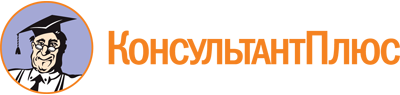 Распоряжение Правительства Кемеровской области - Кузбасса от 03.06.2022 N 275-р
(ред. от 25.08.2023)
"Об утверждении плана мероприятий по реализации Стратегии социально-экономического развития Кемеровской области - Кузбасса на период до 2035 года"Документ предоставлен КонсультантПлюс

www.consultant.ru

Дата сохранения: 04.12.2023
 Список изменяющих документов(в ред. распоряжения Правительства Кемеровской области - Кузбассаот 25.08.2023 N 498-р)Список изменяющих документов(в ред. распоряжения Правительства Кемеровской области - Кузбассаот 25.08.2023 N 498-р)Наименование целевого показателяЕдиница измеренияI этапI этапII этапII этапII этапIII этапIII этапОтветственные исполнителиНаименование целевого показателяЕдиница измерения2021 год2022 год2023 год2024 год2025 год2030 год2035 год12345678910Численность населения(в среднегодовом исчислении)тыс. человек2625,42609,62596,12584,62575,32590,22686,1Беглов Д.Е.Общий прирост численности населениятыс. человек- 20,7- 15,7- 13,5- 11,5- 9,39,926,1Беглов Д.Е.Рождаемостьна 1000 человек8,79,19,39,59,711,112,4Беглов Д.Е.Смертностьна 1000 человек14,814,514,21413,812,710,9Беглов Д.Е.Суммарный коэффициент рождаемостичисло детей на 1 женщину1,4161,4031,3651,3551,3421,4361,529Беглов Д.Е.Ожидаемая продолжительность жизни при рождениилет70,9371,4371,9272,3972,8675,0377Беглов Д.Е.Потребление алкоголялитров на человека6,76,66,56,56,56,36,1Беглов Д.Е.Потребление табакапроцентов населения21,921,921,921,821,821,721,6Беглов Д.Е.Доступность дошкольного образования для детей в возрасте до 3 летпроцентов98,0399,6799,87100100100100Балакирева С.Ю.Среднедушевые денежные доходы населениярублей27019289993109433308356455003170224Токарев О.С.Старосвет Л.В.Рубан С.В.Ариткулов А.В.Печеркина И.А.Балакирева С.Ю.Беглов Д.Е.Латышенко Е.П.Пфетцер С.А.Мяус С.А.Феофанова О.А.Киселев Д.С.Реальные располагаемые денежные доходы населенияпроцентов к предыдущему году103,8103,2103,1103102,9102,9102,9Токарев О.С.Старосвет Л.В.Рубан С.В.Ариткулов А.В.Печеркина И.А.Балакирева С.Ю.Беглов Д.Е.Киселев Д.С.Латышенко Е.П.Пфетцер С.А.Мяус С.А.Феофанова О.А.Среднемесячная номинальная начисленная заработная плата одного работающегорублей45900485525140854274571887320692346Гришин А.С.Уровень газификации (уровень газификации объектов гражданского и промышленного строительства)процентов3,456,47,8102030Старосвет Л.В.Обеспеченность жильемкв. метров на человека25,8326,6927,2327,7228,2932,1937,13Печеркина И.А.Уровень безработицы (в соответствии с методологией Международной организации труда)процентов5,55,55,35,25,14,84,5Гришин А.С.Доля населения с денежными доходами ниже величины прожиточного минимумапроцентов12,511,811,110,510,37,57Гришин А.С.Объем жилищного строительства (объем ввода жилья, построенного населением)тыс. кв. метров52247256054754713141314Печеркина И.А.Срок получения разрешения на строительство и ввод объекта в эксплуатациюкалендарных дней5555555Ярополова Т.А.Численность участников культурно-досуговых мероприятийчеловек12795265140747001535430017913300230314003838580039665300Феофанова О.А.Количество организаций культурыединиц1516151415131512151115071501Феофанова О.А.Количество организаций спортаединиц105105105105105105105Мяус С.А.Численность детей, молодежи, людей пожилого возраста, привлекаемых к участию в творческих мероприятиях в сфере культуры и кинематографиичеловек6547900720270078574009167000117862001964370020298500Феофанова О.А.N п/пЦель/задача/мероприятия/результатыСрок выполненияОтветственные исполнители1234I этап (2021 - 2022 годы)I этап (2021 - 2022 годы)I этап (2021 - 2022 годы)I этап (2021 - 2022 годы)Цель 1Закрепление за Кемеровской областью - Кузбассом лидерских позиций в профессиональном развитии в масштабах России и глобальном рыночном пространствеЗакрепление за Кемеровской областью - Кузбассом лидерских позиций в профессиональном развитии в масштабах России и глобальном рыночном пространствеЗакрепление за Кемеровской областью - Кузбассом лидерских позиций в профессиональном развитии в масштабах России и глобальном рыночном пространствеЗадача 1Преобразование Кемеровской области - Кузбасса в центр образовательного и научного превосходстваПреобразование Кемеровской области - Кузбасса в центр образовательного и научного превосходстваПреобразование Кемеровской области - Кузбасса в центр образовательного и научного превосходства1Реализация программы деятельности научно-образовательного центра мирового уровня "Кузбасс" в рамках национальных проектов "Наука", "Здравоохранение", "Экология", "Демография", "Международная кооперация и экспорт"2021 - 2022 годыПфетцер С.А.АНО "Научно-образовательный центр "Кузбасс" (по согласованию)2Создание патентного офиса АНО "Научно-образовательный центр "Кузбасс". Разработка стратегии развития сферы интеллектуальной собственности в Кемеровской области - Кузбассе2021 - 2022 годыПфетцер С.А.3Разработка с привлечением образовательных организаций высшего образования комплексных программ, направленных на повышение эффективности отраслей по приоритетным направлениям АНО "Научно-образовательный центр "Кузбасс" (КНТП): уголь, металлургия, интеллектуальные транспортные системы2021 - 2022 годыПфетцер С.А.АНО "Научно-образовательный центр "Кузбасс" (по согласованию)4Создание концепции Сетевого международного университета 4.02021 - 2022 годыПфетцер С.А.Совет ректоров вузов Кемеровской области - Кузбасса (по согласованию)5Формирование портфеля проектов, разрабатываемых на базе образовательных организаций высшего образования и направленных на решение актуальных проблем социально-экономического и инновационного развития Кемеровской области - Кузбасса2021 - 2022 годыПфетцер С.А.6Вовлечение образовательных организаций высшего образования в решение задач в области сохранения культурного наследия народов Российской Федерации, приоритетов и задач государственной культурной политики, гуманитарного развития Кемеровской области - Кузбасса и Сибирского региона для инновационного решения управленческих задач сферы культуры2021 - 2022 годыФеофанова О.А.7Модернизация инфраструктуры кампусов вузов, включая капитальный ремонт учебных корпусов2021 - 2022 годыПфетцер С.А.8Создание концепции программы развития молодежных бизнес-инкубаторов и акселерационных программ2021 - 2022 годыПфетцер С.А.Пытченко К.В.9Реализация Государственного плана подготовки управленческих кадров для организаций народного хозяйства Российской Федерации. Формирование кадрового резерва управленческих кадров Кемеровской области - КузбассаЕжегодноПфетцер С.А.ГБУ "Кузбасская школа управления" (по согласованию)10Создание регионального проектного офиса при Министерстве культуры и национальной политики Кузбасса по обеспечению компетентностного менеджмента в области экономики творчества и креативных индустрий2021 - 2022 годыФеофанова О.А.11Организация работы филиалов федеральных образовательных учреждений сферы культуры и искусства в рамках культурно-образовательного комплекса Сибирского кластера искусств2021 - 2022 годыФеофанова О.А.12Реализация федерального проекта "Творческие люди" (в рамках национального проекта "Культура")ЕжегодноФеофанова О.А.13Формирование ежегодного прогноза баланса кадровых ресурсов и регионального заказа (контрольные цифры приема) на подготовку кадров по программам высшего и среднего профессионального образованияЕжегодноГришин А.С.Пфетцер С.А.Балакирева С.Ю.14Обновление материально-технической базы образовательных организаций, реализующих программы среднего профессионального образования2021 - 2022 годыБалакирева С.Ю.15Организация итоговой аттестации обучающихся по программам среднего профессионального образования в виде демонстрационного экзамена по всем укрупненным группам профессий и специальностей2021 - 2022 годыБалакирева С.Ю.16Внедрение в Кемеровской области - Кузбассе программ профессионального обучения по наиболее востребованным и перспективным профессиям2021 - 2022 годыБалакирева С.Ю.17Организация и проведение чемпионатов профессионального мастерства:региональный чемпионат "Молодые профессионалы" (WorldSkills Russia);отраслевой чемпионат MiningSkills по стандартам WorldSkills (2022 год);региональный чемпионат "Абилимпикс";этапы всероссийских конкурсов "Лучший по профессии"ЕжегодноБалакирева С.Ю.Гришин А.С.18Создание условия для эффективной реализации мероприятий региональных проектов, обеспечивающих достижение целей, результатов и показателей федеральных проектов, входящих в состав национальных проектов и программ: "Образование", "Демография", "Здравоохранение", "Культура", "Наука", "Производительность труда", национальной программы "Цифровая экономика Российской Федерации"2021 - 2022 годыБалакирева С.Ю.Пфетцер С.А.Печеркина И.А.Гришин А.С.Беглов Д.Е.Феофанова О.А.Садиков М.В.19Модернизация инфраструктуры общего образования, создание новых мест в общеобразовательных организациях2021 - 2022 годыБалакирева С.Ю.Орлов Г.В.20Внедрение в Кемеровской области - Кузбассе единой федеральной системы научно-методического сопровождения педагогических работников и управленческих кадров2021 - 2022 годыБалакирева С.Ю.21Создание Кузбасского гуманитарно-педагогического института на базе ФГБОУ ВО "Кемеровский государственный университет"2021 - 2022 годыПфетцер С.А.ФГБОУ ВО "Кемеровский государственный университет" (по согласованию)22Открытие регионального центра непрерывного повышения профессионального мастерства работников образования2021 годБалакирева С.Ю.23Организация региональных, национальных и международных научно-практических форумов, конференций, семинаров:международная научно-практическая конференция "Профессиональное образование и занятость молодежи: XXI век";межрегиональный форум "Молодой профессионал Сибири";региональная научно-практическая конференция "Здоровье и образовательная среда"2021 - 2022 годыБалакирева С.Ю.Гришин А.С.24Разработка и реализация образовательных программ по экспорту образовательных и медицинских услуг2021 - 2022 годыПфетцер С.А.ФГБОУ ВО "Кемеровский государственный медицинский университет" (по согласованию)Задача 2Преобразование Кемеровской области - Кузбасса в центр развития наставничестваПреобразование Кемеровской области - Кузбасса в центр развития наставничестваПреобразование Кемеровской области - Кузбасса в центр развития наставничества1Ежегодная региональная премия "Наставник года"2022 годБалакирева С.Ю.Гришин А.С.2Реализация региональной программы развития управленческого потенциала "Профессиональная команда - 2035. Кадры для Кузбасса"2021 - 2022 годыБалакирева С.Ю.Гришин А.С.3Создание региональной ассоциации "Молодые педагоги Кузбасса"2021 годБалакирева С.Ю.4Региональный форум по работе с молодыми специалистами "От молодого педагога - к вершинам мастерства"ЕжегодноБалакирева С.Ю.5Внедрение методологии (целевой модели) наставничества обучающихся для организаций, осуществляющих образовательную деятельность по общеобразовательным, дополнительным образовательным и программам среднего профессионального образованияПостоянноБалакирева С.Ю.6Проведение регионального и межрегионального конкурсов "Преподаватель года"ЕжегодноБалакирева С.Ю.Государственное образовательное учреждение "Кузбасский региональный институт развития профессионального образования" (по согласованию)7Проведение областного конкурса педагогического мастерства среди студентов старших курсов профессиональных образовательных организаций сферы культуры2021 годФеофанова О.А.8Развитие международного экспертного сообщества движения WorldSkills в Кемеровской области - Кузбассе2021 - 2022 годыБалакирева С.Ю.9Формирование на платформе центра опережающей профессиональной подготовки единой базы сведений о наставниках по приоритетным компетенциям, востребованным в регионе2021 - 2022 годыБалакирева С.Ю.10Проведение областного конкурса "Молодые лидеры культуры Кузбасса" с последующей переподготовкой победителей и включением их в кадровый резерв сферы культуры Кемеровской области - КузбассаЕжегодноФеофанова О.А.11Вовлечение жителей Кемеровской области - Кузбасса в проекты платформы "Россия - страна возможностей"ПостоянноБалакирева С.Ю.Пфетцер С.А.Гришин А.С.Мяус С.А.Феофанова О.А.12Создание платформы "FutureKuzbass - регион возможностей"2022 годПфетцер С.А.Балакирева С.Ю.Латышенко Е.П.Гришин А.С.Мяус С.А.Феофанова О.А.13Организация и проведение межрегионального молодежного образовательного форума "Время первых"ЕжегодноБалакирева С.Ю.14Организация и проведение Всероссийского молодежного научно-образовательного форума "RE:ПОСТ" (патриотизм, образование, студенчество)ЕжегодноБалакирева С.Ю.Задача 3Преобразование Кемеровской области - Кузбасса в центр дистанционного развитияПреобразование Кемеровской области - Кузбасса в центр дистанционного развитияПреобразование Кемеровской области - Кузбасса в центр дистанционного развития1Реализация мероприятий Стратегии цифровой трансформации государственного управления Кемеровской области - Кузбасса. Формирование концепции центра дистанционного развития на базе Центра обработки данных Кемеровской области - Кузбасса (ЦОД). Подключение объектов экономики и социальной сферы к цифровым платформам ("Кузбасс онлайн", Центр управления регионом)2021 - 2022 годыСадиков М.В.Балакирева С.Ю.Федюнина Е.Г.Беглов Д.Е.Феофанова О.А.Мяус С.А.Старосвет Л.В.2Разработка цифровой образовательной платформы "Цифровой колледж"2021 - 2022 годыБалакирева С.Ю.3Создание механизмов для интеграции единой цифровой платформы Центра дистанционного развития Кемеровской области - Кузбасса и цифровой платформы центра опережающей профессиональной подготовки. Формирование первичных баз данных2021 - 2022 годыБалакирева С.Ю.4Реализация дополнительной программы повышения квалификации "Цифровой преподаватель Кузбасса"ПостоянноБалакирева С.Ю.5Повышение уровня цифровых компетенций работников социальной сферы и медицины: семинары, вебинары, курсы, стажировкиЕжегодноБалакирева С.Ю.Федюнина Е.Г.Беглов Д.Е.Феофанова О.А.Мяус С.А.6Проведение исследований:сформированности цифровой грамотности специалистов в области физической культуры и спорта;сформированности цифровой грамотности педагоговЕжегодноМяус С.А.Балакирева С.Ю.7Проведение региональных конкурсов на лучший электронный образовательный ресурс, лучший сайтЕжегодноБалакирева С.Ю.8Создание базы данных открытых электронных образовательных ресурсов, цифровых образовательных и методических сервисов для педагогических работников2021 - 2022 годыБалакирева С.Ю.Задача 4Преобразование Кемеровской области - Кузбасса в центр развития опережающего образования на протяжении всей жизниПреобразование Кемеровской области - Кузбасса в центр развития опережающего образования на протяжении всей жизниПреобразование Кемеровской области - Кузбасса в центр развития опережающего образования на протяжении всей жизни1Реализация регионального проекта "Опережающая подготовка педагогических кадров в образовательной экосистеме региона"2021 - 2022 годыБалакирева С.Ю.2Реализация федерального проекта "Опорные школы РАН"2021 - 2022 годыБалакирева С.Ю.3Реализация регионального проекта "Школы научно-образовательного центра "Кузбасс"2021 - 2022 годыПфетцер С.А.Балакирева С.Ю.4Развитие инновационной сети региональной системы образования, создаваемой в рамках национального проекта "Образование":школьные технопарки "Кванториум";центры образования естественно-научной и технологической направленности "Точка роста";региональный центр выявления, поддержки и развития способностей и талантов у детей и молодежи "Сириус. Кузбасс";центры "IT-куб"2021 - 2022 годыБалакирева С.Ю.Пфетцер С.А5Оснащение образовательных организаций компьютерным, мультимедийным, презентационным оборудованием и программным обеспечением2021 - 2022 годыБалакирева С.Ю.6Реализация в Кемеровской области - Кузбассе целевой модели развития региональной системы дополнительного образования детей2021 - 2022 годыБалакирева С.Ю.7Формирование и развитие образовательно-педагогического кластера2021 - 2022 годыБалакирева С.Ю.Пфетцер С.А.8Организация региональных, национальных и международных научно-практических форумов, конференций, семинаров:симпозиум "Опережающая подготовка педагогических кадров: ресурсы и возможности";всероссийская научно-практическая конференция "Опережающая подготовка педагогических кадров";межрегиональный семинар с международным участием "Перспективы сотрудничества в реализации программ опережающей профессиональной подготовки"2021 - 2022 годыБалакирева С.Ю.Пфетцер С.А.9Создание регионального центра компетенций по организации школьного питания в Кемеровской области - Кузбассе2021 годБалакирева С.Ю.10Формирование инновационно-предпринимательской среды в образовательных учреждениях в рамках сетевого взаимодействия с центром опережающей профессиональной подготовки Кемеровской области - Кузбасса2021 годБалакирева С.Ю.11Развитие многофункциональных центров прикладных квалификаций на базе профессиональных образовательных организаций2021 - 2022 годыБалакирева С.Ю.12Создание автошколы "Кузбасс - 300", использующей ресурсы профессиональных образовательных организаций2021 годБалакирева С.Ю.13Реализация регионального межведомственного плана профориентационных мероприятийЕжегодноГришин А.С.Балакирева С.Ю.Федюнина Е.Г.Пфетцер С.А.14Организация для школьников открытых онлайн уроков, направленных на раннюю профориентацию2021 - 2022 годыБалакирева С.Ю.15Организация для школьников мероприятий по профессиональной ориентации в рамках реализации проекта "Билет в будущее" в рамках национального проекта "Образование"2021 - 2022 годыБалакирева С.Ю.16Организация деловых визитов на ведущие предприятия для руководителей профессиональных образовательных организаций высшего образования Кемеровской области - Кузбасса2021 - 2022 годыБалакирева С.Ю.Задача 5Преобразование Кемеровской области - Кузбасса в центр развития стратегического лидерстваПреобразование Кемеровской области - Кузбасса в центр развития стратегического лидерстваПреобразование Кемеровской области - Кузбасса в центр развития стратегического лидерства1Развитие кафедры стратегии регионального и отраслевого развития ФГБОУ ВО "Кемеровский государственный университет". Реализация образовательных программ, проведение научно-исследовательской работы2021 - 2022 годыПфетцер С.А.ФГБОУ ВО "Кемеровский государственный университет" (по согласованию)2Создание на базе ФГБОУ ВО "Кемеровский государственный институт культуры" факультета культурной политики и социально-культурных технологий для подготовки профессиональных кадров в области стратегического менеджмента отрасли культуры и креативных индустрий2021 - 2022 годыФеофанова О.А.3Разработка программы развития Кузбасской школы управления2021 годПфетцер С.А.4Создание межрегиональных и межотраслевых центров компетенций2021 - 2022 годыБалакирева С.Ю.5Организация региональных, национальных и международных научно-практических форумов, конференций, семинаров:международная научно-практическая конференция "Кузбасский Университариум стратега";международная научно-практическая конференция "Теория и практика стратегирования";международный форум "Университетское образование сегодня и завтра";научно-практическая конференция школьников "Юные стратеги Кузбасса"2021 - 2022 годыПфетцер С.А.Балакирева С.Ю.Феофанова О.А.6Создание и развитие "Школы юного стратега" на базе ведущих общеобразовательных организаций Кемеровской области - Кузбасса2021 - 2022 годыБалакирева С.Ю.7Создание и развитие "Школы юного военного стратега" на базе ФГКОУ "Кемеровское президентское кадетское училище"2021 - 2022 годыБалакирева С.Ю.8Создание центра по разработке инновационных стратегий развития профессиональных образовательных организаций2022 годБалакирева С.Ю.Феофанова О.А.Мяус С.А.9Формирование сообществ стратегических лидеров, в том числе2021 - 2022 годыБалакирева С.Ю.9.1Создание научного общества студентов-стратегов2021 годБалакирева С.Ю.9.2Участие кузбасских организаций в международном конкурсе "Инновационные стратегии развития"ЕжегодноБалакирева С.Ю.9.3Участие кузбасских организаций в национальном конкурсе "Стратегический лидер России"2022 годБалакирева С.Ю.9.4Открытие коворкинг-пространств "Точка кипения АСИ" в г. Кемерово и г. Новокузнецке в рамках федерального проекта Агентства стратегических инициатив2021 - 2022 годыБалакирева С.Ю.Результаты1. Создана единая платформа Центра дистанционного развития Кемеровской области - Кузбасса.2. К Центру дистанционного развития Кемеровской области - Кузбасса подключены 50% объектов экономики и социальной сферы региона (здравоохранения, образования, культуры, спорта, социальной защиты и т.д.).3. Центр дистанционного развития Кемеровской области - Кузбасса подключен к 30% аналогичных центров в России и за рубежом.4. Проводятся региональные, национальные и международные научно-практические форумы, конференции, семинары и т.д.5. Созданы "Школы юного стратега" на базе ведущих образовательных организаций Кемеровской области - Кузбасса.6. На базе Кемеровского государственного университета создана кафедра стратегии регионального и отраслевого развития.7. Создан Региональный центр стратегии.8. Разработана платформа, позволяющая отбирать профессиональных наставников.9. Разработана платформа, поддерживающая дистанционный вид обучения.10. Проведено сопровождение и мониторинг реализации программ по оцифровке рабочих мест.11. Внедрены современные технологии преподавания в образовательный процесс Кемеровской области - Кузбасса.12. Не менее 1 регионального вуза - участника программы стратегического академического лидерства.13. Рост количества людей, прошедших обучение по программам непрерывного образования (дополнительным образовательным программам и программам профессионального обучения) в вузах, в том числе посредством онлайн курсов.14. Доступно бесплатное высшее образование (не менее 50% выпускников школ обеспечены бюджетными местами для обучения в университетах)1. Создана единая платформа Центра дистанционного развития Кемеровской области - Кузбасса.2. К Центру дистанционного развития Кемеровской области - Кузбасса подключены 50% объектов экономики и социальной сферы региона (здравоохранения, образования, культуры, спорта, социальной защиты и т.д.).3. Центр дистанционного развития Кемеровской области - Кузбасса подключен к 30% аналогичных центров в России и за рубежом.4. Проводятся региональные, национальные и международные научно-практические форумы, конференции, семинары и т.д.5. Созданы "Школы юного стратега" на базе ведущих образовательных организаций Кемеровской области - Кузбасса.6. На базе Кемеровского государственного университета создана кафедра стратегии регионального и отраслевого развития.7. Создан Региональный центр стратегии.8. Разработана платформа, позволяющая отбирать профессиональных наставников.9. Разработана платформа, поддерживающая дистанционный вид обучения.10. Проведено сопровождение и мониторинг реализации программ по оцифровке рабочих мест.11. Внедрены современные технологии преподавания в образовательный процесс Кемеровской области - Кузбасса.12. Не менее 1 регионального вуза - участника программы стратегического академического лидерства.13. Рост количества людей, прошедших обучение по программам непрерывного образования (дополнительным образовательным программам и программам профессионального обучения) в вузах, в том числе посредством онлайн курсов.14. Доступно бесплатное высшее образование (не менее 50% выпускников школ обеспечены бюджетными местами для обучения в университетах)1. Создана единая платформа Центра дистанционного развития Кемеровской области - Кузбасса.2. К Центру дистанционного развития Кемеровской области - Кузбасса подключены 50% объектов экономики и социальной сферы региона (здравоохранения, образования, культуры, спорта, социальной защиты и т.д.).3. Центр дистанционного развития Кемеровской области - Кузбасса подключен к 30% аналогичных центров в России и за рубежом.4. Проводятся региональные, национальные и международные научно-практические форумы, конференции, семинары и т.д.5. Созданы "Школы юного стратега" на базе ведущих образовательных организаций Кемеровской области - Кузбасса.6. На базе Кемеровского государственного университета создана кафедра стратегии регионального и отраслевого развития.7. Создан Региональный центр стратегии.8. Разработана платформа, позволяющая отбирать профессиональных наставников.9. Разработана платформа, поддерживающая дистанционный вид обучения.10. Проведено сопровождение и мониторинг реализации программ по оцифровке рабочих мест.11. Внедрены современные технологии преподавания в образовательный процесс Кемеровской области - Кузбасса.12. Не менее 1 регионального вуза - участника программы стратегического академического лидерства.13. Рост количества людей, прошедших обучение по программам непрерывного образования (дополнительным образовательным программам и программам профессионального обучения) в вузах, в том числе посредством онлайн курсов.14. Доступно бесплатное высшее образование (не менее 50% выпускников школ обеспечены бюджетными местами для обучения в университетах)II этап (2023 - 2025 годы)II этап (2023 - 2025 годы)II этап (2023 - 2025 годы)II этап (2023 - 2025 годы)Цель 1Закрепление за Кемеровской областью - Кузбассом лидерских позиций в профессиональном развитии в масштабах России и глобальном рыночном пространствеЗакрепление за Кемеровской областью - Кузбассом лидерских позиций в профессиональном развитии в масштабах России и глобальном рыночном пространствеЗакрепление за Кемеровской областью - Кузбассом лидерских позиций в профессиональном развитии в масштабах России и глобальном рыночном пространствеЗадача 1Преобразование Кемеровской области - Кузбасса в центр образовательного и научного превосходстваПреобразование Кемеровской области - Кузбасса в центр образовательного и научного превосходстваПреобразование Кемеровской области - Кузбасса в центр образовательного и научного превосходства1Реализация программы деятельности научно-образовательного центра мирового уровня "Кузбасс" в рамках национального проекта "Наука"2023 - 2025 годыПфетцер С.А.АНО "Научно-образовательный центр "Кузбасс" (по согласованию)2Функционирование патентного офиса АНО "Научно-образовательный центр "Кузбасс". Реализация стратегии развития сферы интеллектуальной собственности в Кемеровской области - Кузбассе2023 - 2025 годыПфетцер С.А.3Реализация комплексных программ, направленных на повышение эффективности отраслей по приоритетным направлениям АНО "Научно-образовательный центр "Кузбасс" (КНТП): уголь, металлургия, интеллектуальные транспортные системы2023 - 2025 годыПфетцер С.А.АНО "Научно-образовательный центр "Кузбасс" (по согласованию)4Реализация концепции Сетевого международного университета 4.02023 - 2025 годыПфетцер С.А.Совет ректоров вузов Кемеровской области - Кузбасса (по согласованию)5Реализация портфеля проектов, разрабатываемых на базе образовательных организаций высшего образования и направленных на решение актуальных проблем социально-экономического и инновационного развития Кемеровской области - Кузбасса2023 - 2025 годыПфетцер С.А.6Внедрение в образовательную деятельность высших учебных заведений сферы культуры направлений подготовки, ориентированных на современные специальности (IT-специалисты)2024 - 2025 годыФеофанова О.А.ФГБОУ ВО "Кемеровский государственный институт культуры" (по согласованию)7Организация участия кузбасских вузов и научно-исследовательских институтов в федеральных целевых программах и проектахЕжегодноПфетцер С.А.Феофанова О.А.Ариткулов А.В.Беглов Д.Е.8Модернизация инфраструктуры кампусов вузов, включая капитальный ремонт учебных корпусов2023 - 2025 годыПфетцер С.А.9Создание сети молодежных бизнес-инкубаторов и программы акселерационного сопровождения молодежных стартапов2023 - 2025 годыПфетцер С.А.Пытченко К.В.10Реализация Государственного плана подготовки управленческих кадров для организаций народного хозяйства Российской Федерации. Формирование кадрового резерва управленческих кадров Кемеровской области - Кузбасса, а также для Сибирского федерального округа и Дальневосточного федерального округаЕжегодноПфетцер С.А.ГБУ "Кузбасская школа управления" (по согласованию)11Реализация образовательных программ среднего профессионального образования в области искусств, интегрированных с образовательными программами основного общего и среднего общего образования, высшего образования в области культуры и искусств филиалов федеральных образовательных учреждений сферы культуры и искусства в рамках культурно-образовательного комплекса Сибирского кластера искусств2023 - 2025 годыФеофанова О.А.ФГБОУ ВО "Кемеровский государственный институт культуры" (по согласованию) филиал Московской государственной академии хореографии и Центральной музыкальной школы - Академии исполнительского искусства "Сибирский" (по согласованию)12Реализация федерального проекта "Творческие люди"ЕжегодноФеофанова О.А.ФГБОУ ВО "Кемеровский государственный институт культуры" (по согласованию)13Формирование ежегодного прогноза баланса кадровых ресурсов и регионального заказа (контрольные цифры приема) на подготовку кадров по программам высшего и среднего профессионального образованияЕжегодноГришин А.С.Пфетцер С.А.Балакирева С.Ю.14Обновление материально-технической базы образовательных организаций, реализующих программы среднего профессионального образования2023 - 2025 годыБалакирева С.Ю.15Организация итоговой аттестации обучающихся по программам среднего профессионального образования в виде демонстрационного экзамена по всем укрупненным группам профессий и специальностей2023 - 2025 годыБалакирева С.Ю.16Продолжение внедрения и реализации в Кемеровской области - Кузбассе программ профессионального обучения по наиболее востребованным и перспективным профессиям2023 - 2025 годыБалакирева С.Ю.17Организация и проведение чемпионатов профессионального мастерства:региональный чемпионат по наиболее востребованным профессиям "Профессионалы";региональный чемпионат "Абилимпикс";чемпионат высоких технологий;этапы всероссийских конкурсов "Лучший по профессии"ЕжегодноБалакирева С.Ю.Гришин А.С.18Создание условий для эффективной реализации мероприятий региональных проектов, обеспечивающих достижение целей, результатов и показателей федеральных проектов, входящих в состав национальных проектов и программ: "Образование", "Демография", "Здравоохранение", "Культура", "Наука", "Производительность труда", национальной программы "Цифровая экономика Российской Федерации"2023 - 2025 годыБалакирева С.Ю.Пфетцер С.А.Печеркина И.А.Гришин А.С.Беглов Д.Е.Феофанова О.А.Садиков М.В.19Модернизация инфраструктуры общего образования, создание новых мест в общеобразовательных организациях2023 - 2025 годыБалакирева С.Ю.Орлов Г.В.20Реализация в Кемеровской области - Кузбассе единой федеральной системы научно-методического сопровождения педагогических работников и управленческих кадров2023 - 2025 годыБалакирева С.Ю.21Реализация программы развития Кузбасского гуманитарно-педагогического институтаФГБОУ ВО "Кемеровский государственный университет" в рамках социально-педагогического кластера АНО "Научно-образовательный центр "Кузбасс"2023 - 2025 годыПфетцер С.А.ФГБОУ ВО "Кемеровский государственный университет" (по согласованию)22Реализация региональных проектов по обновлению форм непрерывного повышения профессионального мастерства. Функционирование в регионе центра непрерывного повышения профессионального мастерства работников образования2023 - 2025 годыБалакирева С.Ю.23Организация региональных, национальных и международных научно-практических форумов, конференций, семинаров:международная научно-практическая конференция "Профессиональное образование и занятость молодежи: XXI век";межрегиональный форум "Молодой профессионал Сибири";региональная научно-практическая конференция "Здоровье и образовательная среда";международная научно-практическая конференция "Здоровье матери и ребенка - будущее Кузбасса"2023 - 2025 годыБалакирева С.Ю.Пфетцер С.А.Гришин А.С.ФГБОУ ВО "Кемеровский государственный медицинский университет" (по согласованию)24Создание Центра координации экспорта образовательных и медицинских услуг2023 - 2025 годыПфетцер С.А.ФГБОУ ВО "Кемеровский государственный медицинский университет" (по согласованию)25Организация и участие обучающихся Кемеровской области - Кузбасса в реализации федерального проекта по ранней профессиональной ориентации обучающихся 6 - 11-х классов "Билет в будущее"ЕжегодноБалакирева С.Ю.26Организация и участие обучающихся Кемеровской области - Кузбасса во Всероссийском конкурсе "Большая перемена"ЕжегодноБалакирева С.Ю.Задача 2Преобразование Кемеровской области - Кузбасса в центр развития наставничестваПреобразование Кемеровской области - Кузбасса в центр развития наставничестваПреобразование Кемеровской области - Кузбасса в центр развития наставничества1Ежегодная региональная премия "Наставник года"ЕжегодноБалакирева С.Ю.Гришин А.С.2Реализация межрегиональной программы развития управленческого потенциала "Профессиональная команда - 2035. Кадры для Кузбасса"2023 - 2025 годыБалакирева С.Ю.Гришин А.С.3Региональный форум по работе с молодыми специалистами "От молодого педагога - к вершинам мастерства"ЕжегодноБалакирева С.Ю.4Создание региональной профессиональной (педагогической) коучинговой структуры2023 годБалакирева С.Ю.5Развитие экспертного сообщества по наиболее востребованным профессиям на базе Регионального координационного центра2023 - 2025 годыБалакирева С.Ю.6Формирование на платформе центра опережающей профессиональной подготовки единой базы сведений о наставниках по приоритетным компетенциям, востребованным в регионе2023 - 2025 годыБалакирева С.Ю.7Внедрение методологии (целевой модели) наставничества обучающихся для организаций, осуществляющих образовательную деятельность по дополнительным общеобразовательным программам и программам среднего профессионального образования2023 - 2025 годыБалакирева С.Ю.8Проведение регионального и межрегионального конкурсов "Преподаватель года"ЕжегодноБалакирева С.Ю.9Проведение областного конкурса педагогического мастерства среди студентов старших курсов профессиональных образовательных организаций сферы культурыОдин раз в два годаФеофанова О.А.10Проведение областного конкурса "Молодые лидеры культуры Кузбасса" с последующей переподготовкой победителей и включением их в кадровый резерв сферы культуры Кемеровской области - КузбассаОдин раз в два годаФеофанова О.А.11Проведение этапов и финалов федеральных конкурсов и проектов в сфере наставничества и профессионального мастерства2023 - 2025 годыБалакирева С.Ю.Пфетцер С.А.Гришин А.С.Мяус С.А.Феофанова О.А.12Вовлечение жителей Кемеровской области - Кузбасса в проекты платформы "Россия - страна возможностей"ПостоянноБалакирева С.Ю.Пфетцер С.А.Гришин А.С.Мяус С.А.Феофанова О.А.13Реализация проекта "FutureKuzbass - регион возможностей"2023 - 2025 годыБалакирева С.Ю.Пфетцер С.А.Гришин А.С.Мяус С.А.Феофанова О.А.14Организация и проведение Всероссийского молодежного образовательного форума "Время первых"ЕжегодноБалакирева С.Ю.15Организация и проведение Всероссийского молодежного научно-образовательного форума "RE:ПОСТ" (патриотизм, образование, студенчество)ЕжегодноБалакирева С.Ю.Задача 3Преобразование Кемеровской области - Кузбасса в центр дистанционного развитияПреобразование Кемеровской области - Кузбасса в центр дистанционного развитияПреобразование Кемеровской области - Кузбасса в центр дистанционного развития1Реализация мероприятий Стратегии цифровой трансформации государственного управления Кемеровской области - Кузбасса. Формирование программы центра дистанционного развития на базе Центра обработки данных Кемеровской области - Кузбасса (ЦОД). Подключение объектов экономики и социальной сферы к цифровым платформам ("Кузбасс онлайн", Центр управления регионом)2023 - 2025 годыСадиков М.В.Балакирева С.Ю.Федюнина Е.Г.Беглов Д.Е.Феофанова О.А.Старосвет Л.В.Мяус С.А.2Реализация регионального проекта "Школа сетевого взаимодействия"2023 - 2025 годыБалакирева С.Ю.3Реализация дополнительной программы повышения квалификации "Цифровой преподаватель Кузбасса"2023 - 2025 годыБалакирева С.Ю.4Проведение исследований:сформированности цифровой грамотности специалистов в области физической культуры и спорта;качества дистанционного и электронного обучения в профессиональных образовательных организациях;сформированности цифровой грамотности педагоговЕжегодноБалакирева С.Ю.Мяус С.А.5Проведение региональных конкурсов на лучший электронный образовательный ресурс, лучший сайтЕжегодноБалакирева С.Ю.6Создание базы данных открытых электронных образовательных ресурсов, цифровых образовательных и методических сервисов для педагогических работников2023 - 2025 годыБалакирева С.Ю.7Создание и совершенствование цифровых образовательных и методических сервисов для педагогических работников профессиональных образовательных организаций2023 - 2025 годыБалакирева С.Ю.8Внедрение цифровой образовательной платформы "Цифровой колледж" в образовательных организациях Кемеровской области - Кузбасса и России2023 - 2025 годыБалакирева С.Ю.9Разработка цифровой консультативной платформы "Цифровое здоровьесбережение"2023 - 2025 годыПфетцер С.А.ФГБОУ ВО "Кемеровский государственный медицинский университет" (по согласованию)Задача 4Преобразование Кемеровской области - Кузбасса в центр развития опережающего образования на протяжении всей жизниПреобразование Кемеровской области - Кузбасса в центр развития опережающего образования на протяжении всей жизниПреобразование Кемеровской области - Кузбасса в центр развития опережающего образования на протяжении всей жизни1Реализация регионального проекта "Опережающая подготовка педагогических кадров в образовательной экосистеме региона"2023 - 2025 годыБалакирева С.Ю.2Реализация федерального проекта "Опорные школы РАН"2023 - 2025 годыБалакирева С.Ю.3Реализация регионального проекта "Школы научно-образовательного центра "Кузбасс"2023 - 2025 годыПфетцер С.А.Балакирева С.Ю.4Развитие инновационной сети региональной системы образования, создаваемой в рамках национального проекта "Образование":школьные технопарки "Кванториум";центры образования естественно-научной и технологической направленности "Точка роста";региональный центр выявления, поддержки и развития способностей и талантов у детей и молодежи "Сириус. Кузбасс"2023 - 2025 годыБалакирева С.Ю.5Оснащение образовательных организаций компьютерным, мультимедийным, презентационным оборудованием и программным обеспечением2023 - 2025 годыБалакирева С.Ю.6Развитие и реализация интеллектуально-творческого потенциала детей и молодежи Кемеровской области - Кузбасса в области математики, информатики и цифровых технологий (конкурсы, олимпиады, профильные смены)2023 - 2025 годыБалакирева С.Ю.7Реализация в Кемеровской области - Кузбассе целевой модели развития региональной системы дополнительного образования детей2023 - 2025 годыБалакирева С.Ю.8Организация региональных, национальных и международных научно-практических форумов, конференций, семинаров по вопросам опережающей подготовки2023 - 2022 годыБалакирева С.Ю.9Развитие регионального центра компетенций по организации школьного питания в Кемеровской области - Кузбассе2023 - 2025 годыБалакирева С.Ю.10Развитие инновационно-предпринимательской среды в образовательных учреждениях в рамках сетевого взаимодействия с центром опережающей профессиональной подготовки Кемеровской области - Кузбасса2023 - 2025 годыБалакирева С.Ю.11Развитие отраслевых центров компетенций на базе профессиональных образовательных организаций2023 - 2025 годыБалакирева С.Ю.12Организация российских и зарубежных стажировок педагогических кадров2023 - 2025 годыБалакирева С.Ю.13Программа модернизации региональной инфраструктуры подготовки кадров для экономики Кемеровской области - Кузбасса, направленной на обеспечение импортозамещения2023 - 2025 годыБалакирева С.Ю.14Реализация регионального межведомственного плана профориентационных мероприятийЕжегодноГришин А.С.Балакирева С.Ю.Федюнина Е.Г.Пфетцер С.А.15Создание региональной методической службы Кемеровской области - Кузбасса для работников отрасли "Физическая культура и спорт" на базе ГАУ "Центр спортивной подготовки сборных команд Кузбасса"2023 - 2025 годыМяус С.А.Задача 5Преобразование Кемеровской области - Кузбасса в центр развития стратегического лидерстваПреобразование Кемеровской области - Кузбасса в центр развития стратегического лидерстваПреобразование Кемеровской области - Кузбасса в центр развития стратегического лидерства1Развитие кафедры стратегии регионального и отраслевого развития ФГБОУ ВО "Кемеровский государственный университет" - создание Высшей школы стратегии2023 - 2025 годыПфетцер С.А.ФГБОУ ВО "Кемеровский государственный университет" (по согласованию)2Реализация образовательных программ в области стратегического менеджмента отрасли культуры и креативных индустрий на базе факультета социально-культурных технологий ФГБОУ ВО "Кемеровский государственный институт культуры"2023 - 2025 годыФеофанова О.А.3Развитие направлений школы АНО "Научно-образовательный центр "Кузбасс". Проект "Научный десант в Кузбассе"2023 - 2025 годыПфетцер С.А.Балакирева С.Ю.4Реализация федеральных проектов и программ на базе коворкинг-пространств "Точка кипения АСИ" в г. Кемерово и г. Новокузнецке в рамках федеральной проекта Агентства стратегических инициатив2023 - 2025 годыБалакирева С.Ю.5Реализация образовательных программ в рамках Кузбасской школы управления2023 - 2025 годыПфетцер С.А.6Организация региональных, национальных и международных научно-практических форумов, конференций, семинаров:международная научно-практическая конференция "Кузбасский Университариум стратега";международная научно-практическая конференция "Теория и практика стратегирования";международный форум "Университетское образование сегодня и завтра";научно-практическая конференция школьников "Юные стратеги Кузбасса"2023 - 2025 годыПфетцер С.А.Балакирева С.Ю.7Развитие "Школы юного стратега" на базе ведущих общеобразовательных организаций Кемеровской области - Кузбасса2023 - 2025 годыБалакирева С.Ю.8Развитие "Школы юного военного стратега" на базе ФГКОУ "Кемеровское президентское кадетское училище"2023 - 2025 годыБалакирева С.Ю.9Формирование сообществ стратегических лидеров (по отраслям)ПостоянноПфетцер С.А.Балакирева С.Ю.10Участие кузбасских организаций в международном конкурсе "Инновационные стратегии развития"ЕжегодноПфетцер С.А.Балакирева С.Ю.11Участие кузбасских организаций в национальном конкурс "Стратегический лидер России"ЕжегодноПфетцер С.А.Балакирева С.Ю.12Издание вестника Кемеровского государственного университета "Стратегирование: теория и практика"ЕжегодноПфетцер С.А.13Создание Центра здоровьесбережения на базе ФГБОУ ВО "Кемеровский государственный медицинский университет" Минздрава России для достижения приоритета по формированию Кемеровской области - Кузбасса как центра здорового образа жизни2023 - 2025 годыПфетцер С.А.ФГБОУ ВО "Кемеровский государственный медицинский университет" (по согласованию)Результаты1. К Центру дистанционного развития Кемеровской области - Кузбасса подключены 80% объектов экономики и социальной сферы региона (здравоохранения, образования, культуры, спорта, социальной защиты и т.д.).2. Центр дистанционного развития Кемеровской области - Кузбасса подключен к 50% аналогичных центров в России и за рубежом.3. Формируется научный бренд Кемеровской области - Кузбасса.4. Развивается Сетевой международный университет 4.0 и подключение его к международным онлайн-платформам, например МООС.5. Развиваются сети детских технопарков "Кванториум 42".6. Развивается региональный центр выявления, поддержки и развития способностей и талантов у детей и молодежи "Сириус. Кузбасс".7. Созданы региональные молодежные бизнес-инкубаторы для формирования и развития предпринимательской инициативы у молодых людейи поддержания их стартапов, взаимодействия исследовательского, образовательного и производственного процессов.8. Развиваются центры образования цифрового и гуманитарного профилей "Точка роста".9. Развивается региональный координационный центр WorldSkillsRussia.10. Развиваются проект "Кузбасский гуманитарно-педагогический институт" и социально-педагогический кластер в рамках АНО "Научно-образовательный центр "Кузбасс", муниципальные методические службы, региональные центры профориентации и развития наставничества.11. Развивается АНО "Научно-образовательный центр "Кузбасс". Реализуются мероприятия программы АНО "Научно-образовательный центр "Кузбасс":реализуется комплексная программа, направленная на повышение эффективности отраслей по приоритетным направлениям АНО "Научно-образовательный центр "Кузбасс" с высокой вероятностью проявления синергетических эффектов;создаются новые высокотехнологичные лаборатории под руководством ведущих ученых;создание не менее 1 инжинирингового центра по направлениям деятельности АНО "Научно-образовательный центр "Кузбасс";участие не менее чем в 3 профориентационных мероприятиях в других регионах с продвижением образовательных программ АНО "Научно-образовательный центр "Кузбасс";создано не менее 2 опытно-промышленных производств на предприятиях1. К Центру дистанционного развития Кемеровской области - Кузбасса подключены 80% объектов экономики и социальной сферы региона (здравоохранения, образования, культуры, спорта, социальной защиты и т.д.).2. Центр дистанционного развития Кемеровской области - Кузбасса подключен к 50% аналогичных центров в России и за рубежом.3. Формируется научный бренд Кемеровской области - Кузбасса.4. Развивается Сетевой международный университет 4.0 и подключение его к международным онлайн-платформам, например МООС.5. Развиваются сети детских технопарков "Кванториум 42".6. Развивается региональный центр выявления, поддержки и развития способностей и талантов у детей и молодежи "Сириус. Кузбасс".7. Созданы региональные молодежные бизнес-инкубаторы для формирования и развития предпринимательской инициативы у молодых людейи поддержания их стартапов, взаимодействия исследовательского, образовательного и производственного процессов.8. Развиваются центры образования цифрового и гуманитарного профилей "Точка роста".9. Развивается региональный координационный центр WorldSkillsRussia.10. Развиваются проект "Кузбасский гуманитарно-педагогический институт" и социально-педагогический кластер в рамках АНО "Научно-образовательный центр "Кузбасс", муниципальные методические службы, региональные центры профориентации и развития наставничества.11. Развивается АНО "Научно-образовательный центр "Кузбасс". Реализуются мероприятия программы АНО "Научно-образовательный центр "Кузбасс":реализуется комплексная программа, направленная на повышение эффективности отраслей по приоритетным направлениям АНО "Научно-образовательный центр "Кузбасс" с высокой вероятностью проявления синергетических эффектов;создаются новые высокотехнологичные лаборатории под руководством ведущих ученых;создание не менее 1 инжинирингового центра по направлениям деятельности АНО "Научно-образовательный центр "Кузбасс";участие не менее чем в 3 профориентационных мероприятиях в других регионах с продвижением образовательных программ АНО "Научно-образовательный центр "Кузбасс";создано не менее 2 опытно-промышленных производств на предприятиях1. К Центру дистанционного развития Кемеровской области - Кузбасса подключены 80% объектов экономики и социальной сферы региона (здравоохранения, образования, культуры, спорта, социальной защиты и т.д.).2. Центр дистанционного развития Кемеровской области - Кузбасса подключен к 50% аналогичных центров в России и за рубежом.3. Формируется научный бренд Кемеровской области - Кузбасса.4. Развивается Сетевой международный университет 4.0 и подключение его к международным онлайн-платформам, например МООС.5. Развиваются сети детских технопарков "Кванториум 42".6. Развивается региональный центр выявления, поддержки и развития способностей и талантов у детей и молодежи "Сириус. Кузбасс".7. Созданы региональные молодежные бизнес-инкубаторы для формирования и развития предпринимательской инициативы у молодых людейи поддержания их стартапов, взаимодействия исследовательского, образовательного и производственного процессов.8. Развиваются центры образования цифрового и гуманитарного профилей "Точка роста".9. Развивается региональный координационный центр WorldSkillsRussia.10. Развиваются проект "Кузбасский гуманитарно-педагогический институт" и социально-педагогический кластер в рамках АНО "Научно-образовательный центр "Кузбасс", муниципальные методические службы, региональные центры профориентации и развития наставничества.11. Развивается АНО "Научно-образовательный центр "Кузбасс". Реализуются мероприятия программы АНО "Научно-образовательный центр "Кузбасс":реализуется комплексная программа, направленная на повышение эффективности отраслей по приоритетным направлениям АНО "Научно-образовательный центр "Кузбасс" с высокой вероятностью проявления синергетических эффектов;создаются новые высокотехнологичные лаборатории под руководством ведущих ученых;создание не менее 1 инжинирингового центра по направлениям деятельности АНО "Научно-образовательный центр "Кузбасс";участие не менее чем в 3 профориентационных мероприятиях в других регионах с продвижением образовательных программ АНО "Научно-образовательный центр "Кузбасс";создано не менее 2 опытно-промышленных производств на предприятияхIII этап (2026 - 2035 годы)III этап (2026 - 2035 годы)III этап (2026 - 2035 годы)III этап (2026 - 2035 годы)Цель 1Закрепление за Кемеровской областью - Кузбассом лидерских позиций в профессиональном развитии в масштабах России и глобального рыночного пространстваЗакрепление за Кемеровской областью - Кузбассом лидерских позиций в профессиональном развитии в масштабах России и глобального рыночного пространстваЗакрепление за Кемеровской областью - Кузбассом лидерских позиций в профессиональном развитии в масштабах России и глобального рыночного пространстваЗадача 1Преобразование Кемеровской области - Кузбасса в центр образовательного и научного превосходстваПреобразование Кемеровской области - Кузбасса в центр образовательного и научного превосходстваПреобразование Кемеровской области - Кузбасса в центр образовательного и научного превосходства1Организация и проведение финала Национального чемпионата "Молодые профессионалы2030 годБалакирева С.Ю.2Проведение международных конференций в сфере культуры и искусства2026 - 2035 годыФеофанова О.А.3Создание центров проведения прикладных исследований в спортивной области: педагогики, биомеханики, психологии, биохимии, физиологии2026 - 2029 годыМяус С.А.4Организация центров спортивного отбора и спортивного тестирования спортсменов2026 - 2030 годыМяус С.А.5Создание центров комплексного диагностического контроля спортсменов2026 - 2030 годыМяус С.А.6Реализация программы деятельности научно-образовательного центра мирового уровня "Кузбасс"2026 - 2035 годыБалакирева С.Ю.Пфетцер С.А.АНО "Научно-образовательный центр "Кузбасс" (по согласованию)7Создание условия для эффективной реализации мероприятий региональных проектов, обеспечивающих достижение целей, результатов и показателей федеральных проектов, входящих в состав национальных проектов и программ: "Образование", "Демография", "Здравоохранение", "Культура", "Наука", "Производительность труда", национальной программы "Цифровая экономика Российской Федерации"2023 - 2025 годыБалакирева С.Ю.Пфетцер С.А.Печеркина И.А.Гришин А.С.Пфетцер С.А.Беглов Д.Е.Феофанова О.А.Садиков М.В.8Создание региональной структуры по реализации глобальных образовательных инициатив и эффективных практик2026 - 2035 годыПфетцер С.А.Балакирева С.Ю.9Организация региональных, национальных и международных научно-практических форумов, конференций, семинаров2026 - 2035 годыБалакирева С.Ю.Пфетцер С.А.Гришин А.С.10Организация и проведение чемпионатов профессионального мастерства:региональный чемпионат "Молодые профессионалы";региональный чемпионат "Абилимпикс";этапы всероссийских конкурсов "Лучший по профессии"ЕжегодноБалакирева С.Ю.Гришин А.С.11Реализация программы развития опорного университета Кемеровской области - Кузбасса2026 - 2035 годыПфетцер С.А.Совет ректоров вузов Кемеровской области - Кузбасса (по согласованию)12Реализация комплексных программ, направленных на повышение эффективности отраслей по приоритетным направлениям АНО "Научно-образовательный центр "Кузбасс" (КНТП): уголь, металлургия, интеллектуальные транспортные системы2026 - 2035 годыПфетцер С.А.АНО "Научно-образовательный центр "Кузбасс" (по согласованию)13Реализация портфеля проектов, разрабатываемых на базе образовательных организаций высшего образования и направленных на решение актуальных проблем социально-экономического и инновационного развития Кемеровской области - Кузбасса2026 - 2035 годыПфетцер С.А.14Реализация Государственного плана подготовки управленческих кадров для организаций народного хозяйства Российской Федерации. Формирование кадрового резерва управленческих кадров для Сибирского федерального округа и Дальневосточного федерального округаЕжегодноПфетцер С.А.ГБУ "Кузбасская школа управления" (по согласованию)15Реализация программы развития Кузбасского гуманитарно-педагогического института Кемеровского государственного университета в рамках социально-педагогического кластера АНО "Научно-образовательный центр "Кузбасс"2026 - 2035 годыПфетцер С.А.ФГБОУ ВО "Кемеровский государственный университет" (по согласованию)16Формирование ежегодного прогноза баланса кадровых ресурсов и регионального заказа (контрольные цифры приема) на подготовку кадров по программам высшего и среднего профессионального образованияЕжегодноГришин А.С.Пфетцер С.А.Балакирева С.Ю.17Организация участия кузбасских вузов в федеральных программах и проектахЕжегодноПфетцер С.А.Феофанова О.А.Ариткулов А.В.Беглов Д.Е.Задача 2Преобразование Кемеровской области - Кузбасса в центр развития наставничестваПреобразование Кемеровской области - Кузбасса в центр развития наставничестваПреобразование Кемеровской области - Кузбасса в центр развития наставничества1Ежегодная региональная премия "Наставник года"ЕжегодноБалакирева С.Ю.Гришин А.С.2Реализация международной программы развития управленческого потенциала "Профессиональная команда - 2035. Кадры для Кузбасса"2026 - 2035 годыБалакирева С.Ю.Гришин А.С.3Разработка механизмов самонаставничества и self-skills в образовательной деятельности2026 - 2035 годыБалакирева С.Ю.4Региональная конференция "Наставничество: эффективная система передачи знаний"2026 - 2035 годыБалакирева С.Ю.5Международные конгресс-мероприятия (ярмарки обмена опытом) в сфере наставничества и профессиональной ориентации2026 - 2035 годыБалакирева С.Ю.6Формирование международного экспертного сообщества движения "Ворлдскиллс" на базе Регионального координационного центра2026 - 2035 годыБалакирева С.Ю.7Формирование на платформе центра опережающей профессиональной подготовки единой базы сведений о наставниках по приоритетным компетенциям, востребованным в регионе2026 - 2035 годыБалакирева С.Ю.8Проведение областного конкурса "Молодые лидеры культуры Кузбасса" с последующей переподготовкой победителей и включением их в кадровый резерв сферы культуры Кемеровской области - КузбассаОдин раз в два годаФеофанова О.А.9Внедрение методологии (целевой модели) наставничества обучающихся для организаций, осуществляющих образовательную деятельность по общеобразовательным, дополнительным образовательным и программам среднего профессионального образования2026 - 2035 годыБалакирева С.Ю.10Проведение регионального и межрегионального конкурсов "Преподаватель года"ЕжегодноБалакирева С.Ю.11Проведение областного конкурса педагогического мастерства среди студентов старших курсов профессиональных образовательных организаций сферы культурыОдин раз в два годаФеофанова О.А.12Региональный форум по работе с молодыми специалистами "От молодого педагога - к вершинам мастерства"ЕжегодноБалакирева С.Ю.13Проведение этапов и финалов федеральных конкурсов и проектов в сфере наставничества и профессионального мастерства2026 - 2035 годыБалакирева С.Ю.Пфетцер С.А.Гришин А.С.Мяус С.А.Феофанова О.А.14Вовлечение жителей Кемеровской области - Кузбасса в проекты платформы "Россия - страна возможностей"2026 - 2035 годыБалакирева С.Ю.Пфетцер С.А.Гришин А.С.Мяус С.А.Феофанова О.А.15Реализация проекта "FutureKuzbass - регион возможностей"2026 - 2035 годыБалакирева С.Ю.Пфетцер С.А.Гришин А.С.Мяус С.А.Феофанова О.А.16Организация и проведение Международного молодежного образовательного форума "Время первых"2026 - 2035 годыБалакирева С.Ю.17Организация и проведение Международного молодежного научно-образовательного форума "RE:ПОСТ" (патриотизм, образование, студенчество)ЕжегодноБалакирева С.Ю.Задача 3Преобразование Кемеровской области - Кузбасса в центр дистанционного развитияПреобразование Кемеровской области - Кузбасса в центр дистанционного развитияПреобразование Кемеровской области - Кузбасса в центр дистанционного развития1Реализация мероприятий Стратегии цифровой трансформации государственного управления Кемеровской области - Кузбасса. Реализация программы центра дистанционного развития на базе Центра обработки данных Кемеровской области - Кузбасса (ЦОД). Подключение объектов экономики и социальной сферы к цифровым платформам ("Кузбасс онлайн", Центр управления регионом)2026 - 2035 годыСадиков М.В.Балакирева С.Ю.Федюнина Е.Г.Беглов Д.Е.Феофанова О.А.Старосвет Л.В.Мяус С.А.2Реализация регионального проекта "Школа сетевого взаимодействия"2026 - 2035 годыБалакирева С.Ю.3Реализация дополнительной программы повышения квалификации "Цифровой преподаватель Кузбасса"2026 - 2035 годыБалакирева С.Ю.4Повышение уровня цифровых компетенций работников социальной сферы: семинары, вебинары, курсы, стажировкиЕжегодноБалакирева С.Ю.Федюнина Е.Г.Беглов Д.Е.Феофанова О.А.Мяус С.А.5Проведение исследований:сформированности цифровой грамотности специалистов в области физической культуры и спорта;сформированности цифровой грамотности педагоговЕжегодноБалакирева С.Ю.Мяус С.А.6Проведение региональных конкурсов на лучший электронный образовательный ресурс, лучший сайтЕжегодноБалакирева С.Ю.7Совершенствование цифровых образовательных и методических сервисов для работников социальной сферы2026 - 2035 годыБалакирева С.Ю.Федюнина Е.Г.Беглов Д.Е.Феофанова О.А.Мяус С.А.Задача 4Преобразование Кемеровской области - Кузбасса в центр развития опережающего образования на протяжении всей жизниПреобразование Кемеровской области - Кузбасса в центр развития опережающего образования на протяжении всей жизниПреобразование Кемеровской области - Кузбасса в центр развития опережающего образования на протяжении всей жизни1Реализация регионального межведомственного плана профориентационных мероприятийЕжегодноГришин А.С.Балакирева С.Ю.Федюнина Е.Г.Пфетцер С.А.2Реализация комплекса мер по развитию непрерывного образования среди населения "Новые возможности для каждого", в том числе посредством расширения перечня онлайн курсов в образовательных организациях Кемеровской области - Кузбасса2026 - 2035 годыБалакирева С.Ю.3Реализация регионального проекта "Опережающая подготовка педагогических кадров в образовательной экосистеме региона"2026 - 2035 годыБалакирева С.Ю.4Реализация федерального проекта "Опорные школы РАН"2026 - 2035 годыБалакирева С.Ю.5Реализация регионального проекта "Школы научно-образовательного центра "Кузбасс"2026 - 2035 годыПфетцер С.А.Балакирева С.Ю.6Развитие инновационной сети региональной системы образования, создаваемой в рамках национального проекта "Образование":школьные технопарки "Кванториум";центры образования естественно-научной и технологической направленности "Точка роста";региональный центр выявления, поддержки и развития способностей и талантов у детей и молодежи "Сириус. Кузбасс"2026 - 2035 годыБалакирева С.Ю.7Организация региональных, национальных и международных научно-практических форумов, конференций, семинаров2026 - 2035 годыБалакирева С.Ю.8Развитие регионального центра компетенций по организации школьного питания в Кемеровской области - Кузбассе2026 - 2035 годыБалакирева С.Ю.9Развитие инновационно-предпринимательской среды в образовательных учреждениях в рамках сетевого взаимодействия с центром опережающей профессиональной подготовки Кемеровской области - Кузбасса2026 - 2035 годыБалакирева С.Ю.10Развитие отраслевых центров компетенций на базе профессиональных образовательных организаций2026 - 2035 годыБалакирева С.Ю.11Организация российских и зарубежных стажировок педагогических кадров2026 - 2035 годыБалакирева С.Ю.12Программа модернизации региональной инфраструктуры подготовки кадров для экономики Кемеровской области - Кузбасса2026 - 2035 годыБалакирева С.Ю.13Организация деловых визитов на ведущие предприятия Кемеровской области - Кузбасса для руководителей профессиональных образовательных организаций высшего образования России2026 - 2035 годыПфетцер С.А.14Развитие региональной методической службы Кемеровской области - Кузбасса для работников отрасли "Физическая культура и спорт" на базе ГАУ "Центр спортивной подготовки сборных команд Кузбасса"2026 - 2035 годыМяус С.А.15Повышение уровня VR-, AR-, MR- и XR-компетенций работников образования: семинары, вебинары, курсы ПК, стажировки2026 - 2035 годыБалакирева С.Ю.Задача 5Преобразование Кемеровской области - Кузбасса в центр развития стратегического лидерстваПреобразование Кемеровской области - Кузбасса в центр развития стратегического лидерстваПреобразование Кемеровской области - Кузбасса в центр развития стратегического лидерства1Организация и проведение ежегодного международного форума "Стратегия XXI века"2026 - 2035 годыСтаросвет Л.В.Балакирева С.Ю.2Реализация образовательных программ Высшей школы стратегии в рамках Сетевого международного университета 4.02026 - 2035 годыПфетцер С.А.ФГБОУ ВО "Кемеровский государственный университет" (по согласованию)3Подготовка кадров в области стратегического менеджмента отрасли культуры и креативных индустрий на базе факультета социально-культурных технологий ФГБОУ ВО "Кемеровский государственный институт культуры"2026 - 2035 годыФеофанова О.А.4Реализация федеральных проектов и программ на базе коворкинг-пространств "Точка кипения АСИ" в г. Кемерово и г. Новокузнецке в рамках федеральной проекта Агентства стратегических инициатив2025 - 2035 годыБалакирева С.Ю.5Реализация образовательных программ в рамках Кузбасской школы управления2026 - 2035 годыПфетцер С.А.6Организация региональных, национальных и международных научно-практических форумов, конференций, семинаров:международная научно-практическая конференция "Кузбасский Университариум стратега";международная научно-практическая конференция "Теория и практика стратегирования";международный форум "Университетское образование сегодня и завтра";научно-практическая конференция школьников "Юные стратеги Кузбасса"2026 - 2035 годыБалакирева С.Ю.Пфетцер С.А.7Развитие "Школы юного стратега" на базе ведущих общеобразовательных организаций Кемеровской области - Кузбасса2026 - 2035 годыБалакирева С.Ю.8Развитие "Школы юного военного стратега" на базе ФГКОУ "Кемеровское президентское кадетское училище"2026 - 2035 годыБалакирева С.Ю.9Формирование сообществ стратегических лидеров2026 - 2035 годыБалакирева С.Ю.10Участие кузбасских организаций в международном конкурсе "Инновационные стратегии развития"ЕжегодноБалакирева С.Ю.11Участие кузбасских организаций в национальном конкурсе "Стратегический лидер России"ЕжегодноБалакирева С.Ю.Результаты1. Развивается единая платформа Центра дистанционного развития Кемеровской области - Кузбасса.2. К Центру дистанционного развития Кемеровской области - Кузбасса подключены 100% объектов экономики и социальной сферы региона (здравоохранения, образования, культуры, спорта, социальной защиты).3. Центр дистанционного развития Кемеровской области - Кузбасса подключен к 80% аналогичных центров в России и за рубежом.4. Внедрены передовые инновации в научную и образовательную систему.5. Проведены международные форумы "Стратегия XXI века".6. Проведены национальные конкурсы "Стратегический лидер России".7. Проведены дни наставника.8. Проведены ярмарки обмена опытом.9. Проведены региональные конференции "Наставничество: эффективная система передачи знаний".10. Развивается Единый опорный университет Кемеровской области - Кузбасса1. Развивается единая платформа Центра дистанционного развития Кемеровской области - Кузбасса.2. К Центру дистанционного развития Кемеровской области - Кузбасса подключены 100% объектов экономики и социальной сферы региона (здравоохранения, образования, культуры, спорта, социальной защиты).3. Центр дистанционного развития Кемеровской области - Кузбасса подключен к 80% аналогичных центров в России и за рубежом.4. Внедрены передовые инновации в научную и образовательную систему.5. Проведены международные форумы "Стратегия XXI века".6. Проведены национальные конкурсы "Стратегический лидер России".7. Проведены дни наставника.8. Проведены ярмарки обмена опытом.9. Проведены региональные конференции "Наставничество: эффективная система передачи знаний".10. Развивается Единый опорный университет Кемеровской области - Кузбасса1. Развивается единая платформа Центра дистанционного развития Кемеровской области - Кузбасса.2. К Центру дистанционного развития Кемеровской области - Кузбасса подключены 100% объектов экономики и социальной сферы региона (здравоохранения, образования, культуры, спорта, социальной защиты).3. Центр дистанционного развития Кемеровской области - Кузбасса подключен к 80% аналогичных центров в России и за рубежом.4. Внедрены передовые инновации в научную и образовательную систему.5. Проведены международные форумы "Стратегия XXI века".6. Проведены национальные конкурсы "Стратегический лидер России".7. Проведены дни наставника.8. Проведены ярмарки обмена опытом.9. Проведены региональные конференции "Наставничество: эффективная система передачи знаний".10. Развивается Единый опорный университет Кемеровской области - КузбассаN п/пЦель/задача/мероприятия/результатыСрок выполненияОтветственные исполнители1234I этап (2021 - 2022 годы)I этап (2021 - 2022 годы)I этап (2021 - 2022 годы)I этап (2021 - 2022 годы)Цель 1Создание центра высокого качества жизни населенияСоздание центра высокого качества жизни населенияСоздание центра высокого качества жизни населенияЗадача 1Создание центра развития социальных услуг в Кемеровской области - КузбассеСоздание центра развития социальных услуг в Кемеровской области - КузбассеСоздание центра развития социальных услуг в Кемеровской области - Кузбассе1Развитие площадки для диалога государства и населения "Кузбасс Онлайн" и разработка новых модулей по улучшению качества жизни населения (возможности цифровой платформы в решении различных задач: ЖКХ, дворовые и общественные территории, автомобильные дороги, экология, общественный транспорт, безопасность, образование, торговля)2021 - 2022 годыСадиков М.В.2Оказание юридической, административной и информационной поддержки гражданам по предоставлению услуг на базе ГАУ "УМФЦ Кузбасса"2021 - 2022 годыСадиков М.В.3Внедрение системы долговременного ухода за гражданами пожилого возраста и инвалидами в рамках регионального проекта "Разработка и реализация программы системной поддержки и повышения качества жизни граждан старшего поколения (Старшее поколение)" национального проекта "Демография"2021 - 2022 годыФедюнина Е.Г.4Реализация комплексной региональной социальной программы "Повышение качества жизни пожилых людей в Кемеровской области - Кузбассе" ("Кузбасское долголетие")2021 - 2022 годыФедюнина Е.Г.5Привлечение негосударственных организаций для оказания услуг в сфере социального обслуживания населения2021 - 2022 годыФедюнина Е.Г.6Развитие добровольческой (волонтерской) деятельности в сфере социального обслуживания населения2021 - 2022 годыФедюнина Е.Г.Задача 2Создание центра развития здравоохраненияСоздание центра развития здравоохраненияСоздание центра развития здравоохранения1Создание цифровой платформы телемедицины "Медицина Кузбасса".Цифровая платформа в двух форматах web-версии и мобильного приложения (Android/IOS) для дистанционного предоставления врачебных и консультационных услуг, работа нескольких модулей:карта пациента;консультации врачей;мониторинг здоровья;система выявления ВИЧ2022 годБеглов Д.Е.Садиков М.В.2Создание школьных отрядов "Волонтеры здоровья" в муниципальных образованиях Кемеровской области - Кузбасса2021 - 2022 годыБалакирева С.Ю.3Создание межведомственного проекта по сохранению беременности с проведением широкой информационной кампании по популяризации сохранения беременности и пропаганде семейных ценностей2022 годБеглов Д.Е.Федюнина Е.Г.4Привлечение и удержание медицинских кадров государственной системы здравоохранения Кузбасса:выплата социальной поддержки в размере 1000 тыс. рублей медицинским работникам, трудоустроенным на 1,0 ставки на должности, включенные в перечень должностей дефицитных специальностей для государственной системы здравоохранения Кемеровской области - Кузбасса (врачи и средний медицинский персонал);выплата социальной поддержки в размере 500 тыс. рублей медицинским работникам, трудоустроившимся на 1,0 ставки на терапевтические или педиатрические участки (врачи и средний медицинский персонал), среднему медицинскому персоналу выездных бригад скорой медицинской помощи;выплата социальной поддержки наставнику в размере 50 тыс. рублей за каждого специалиста со средним медицинским образованием после окончания первого года его работы в медицинской организации государственной системы здравоохранения Кемеровской области - Кузбасса, продолжившего трудовую деятельность в этой же медицинской организации;молодому специалисту, заключившему до 20 сентября года окончания профессиональной образовательной организации, образовательной организации высшего профессионального образования или организации дополнительного профессионального образования (по программе аспирантуры, ординатуры) трудовой договор с медицинской организацией государственной системы здравоохранения Кемеровской области - Кузбасса, расположенной в сельском населенном пункте, рабочем поселке, поселке городского типа, выплачивается единовременное социальное пособие в размере 20 тыс. рублей специалисту со средним медицинским образованием и в размере 30 тыс. рублей специалисту с высшим медицинским образованием;привлечение медицинских работников по программе "Земский доктор" и "Земский средний медицинский персонал"2021 - 2022 годыБеглов Д.Е.5Цифровизация здравоохранения:внедрение централизованной системы (подсистемы) "Лабораторные исследования", к которой подключены 100% клинико-диагностических лабораторий государственных медицинских организаций и 100% структурных подразделений государственных медицинских организаций Кемеровской области - Кузбасса;внедрение централизованной системы (подсистемы) "Центральный архив медицинских изображений", к которой подключены 100% государственных медицинских организаций Кемеровской области - Кузбасса;подключение фельдшерско-акушерских пунктов и фельдшерских пунктов Кемеровской области - Кузбасса к сети "Интернет";подключение медицинских организаций к централизованной подсистеме "Телемедицинские консультации";обеспечение передачи в электронном виде медицинских свидетельств о рождении и смерти в Единый государственный реестр записей актов гражданского состояния посредством единой государственной информационной системы в сфере здравоохранения2021 - 2022 годыБеглов Д.Е.6Профилактика и снижение распространения ВИЧ-инфекции:охват медицинским освидетельствованием на ВИЧ-инфекцию населения Кемеровской области - Кузбасса не менее 31%;доля лиц с ВИЧ-инфекцией, сведения о которых внесены в Федеральный регистр лиц, инфицированных вирусом иммунодефицита человека, в общем числе лиц с ВИЧ-инфекцией не менее 84%;охват 80% лиц с ВИЧ-инфекцией антиретровирусной терапией от общего числа лиц с ВИЧ-инфекцией, сведения о которых внесены в Федеральный регистр;проведение химиопрофилактики передачи ВИЧ-инфекции от матери к ребенку во время беременности не менее 95,4% от всех случаев, во время родов - не менее 95,6%, новорожденному - не менее 99,2%2021 - 2022 годыБеглов Д.Е.7Внедрение и совершенствование "электронного рецепта" (организация персонифицированного учета лекарственных препаратов в медицинских организациях)2021 - 2022 годыБеглов Д.Е.8Проведение пренатального, неонатального и аудиологического скринингов.Проведение профилактических осмотров и диспансеризации детей.Проведение профилактических осмотров и диспансеризации взрослого населения2021 - 2022 годыБеглов Д.Е.Задача 3Создание центра развития семьи в Кемеровской области - КузбассеСоздание центра развития семьи в Кемеровской области - КузбассеСоздание центра развития семьи в Кемеровской области - Кузбассе1Распространение печатной продукции (буклеты, памятки), в том числе "Семья - очаг любви и верности", "Здоровый образ жизни", на базе ГАУ "УМФЦ Кузбасса" и организаций социального обслуживания населения2021 - 2022 годыФедюнина Е.Г.2Организация и проведение областного конкурса "Молодая семья"2021 - 2022 годыПфетцер С.А.3Проведение школьных праздников "Вместе дружная семья"2021 - 2022 годыБалакирева С.Ю.Задача 4Создание центра развития культуры и государственной национальной политикиСоздание центра развития культуры и государственной национальной политикиСоздание центра развития культуры и государственной национальной политики1Создание виртуального выставочного комплекса объектов культурного наследия Кемеровской области - Кузбасса для пользователей всех городов Российской Федерации и стран с интерактивной картой Кемеровской области - Кузбасса2022 годФеофанова О.А.Садиков М.В.2Формирование и развитие сети модельных библиотек в Кемеровской области - Кузбассе2021 - 2022 годыФеофанова О.А.3Формирование системы муниципальных музеев Кемеровской области - Кузбасса как носителей уникального культурного кода2021 - 2022 годыФеофанова О.А.4Организация и проведение цикла мероприятий для старшего поколения2021 - 2022 годыФеофанова О.А.5Организация и реализация цикла мероприятий для младшего и школьного возраста (проекты "Культура для школьников", "Культурный дневник школьника")2021 - 2022 годыБалакирева С.Ю.6Внедрение информационно-коммуникационных технологий в экспозиционное пространство музея2021 - 2022 годыФеофанова О.А.Садиков М.В.7Организация работы Сибирского кластера искусств2021 - 2022 годыФеофанова О.А.8Создание площадок для реализации творческого потенциала всех возрастных групп населения Кемеровской области - Кузбасса2021 - 2022 годыФеофанова О.А.9Создание центра языковой и социокультурной адаптации молодежи и детей мигрантов2021 - 2022 годыФеофанова О.А.Задача 5Создание центра предоставления гериатрических услугСоздание центра предоставления гериатрических услугСоздание центра предоставления гериатрических услуг1Создание цифровой платформы телемедицины "Медицина Кузбасса" (синхронизация с задачей 2)2021 - 2022 годыБеглов Д.Е.Садиков М.В.2Открытие 10 гериатрических коек на базе терапевтического отделения N 3 ГАУЗ "Прокопьевская городская больница"2021 годБеглов Д.Е.3Проведение мероприятий: День пожилого человека, "Активная старость - залог здоровья пожилых людей", "Старость в радость"2021 - 2022 годыФедюнина Е.Г.Беглов Д.Е.Феофанова О.А.Мяус С.А.4Размещение в учреждениях социального обслуживания информации о проведении мероприятий: День пожилого человека, "Активная старость - залог здоровья пожилых людей", "Старость в радость"2021 - 2022 годыФедюнина Е.Г.5Проведение семинаров в рамках работы "Школы долговременного ухода" на базе областного гериатрического центра (ГАУЗ "Кузбасский клинический госпиталь для ветеранов войн") по вопросам правильного питания, физической активности, профилактики падений, профилактики когнитивных расстройств у лиц пожилого и старческого возраста2021 - 2022 годыБеглов Д.Е.6Разработка методических рекомендаций по профилактике и реабилитации гериатрических синдромов на базе областного гериатрического центра (ГАУЗ "Кузбасский клинический госпиталь для ветеранов войн")2021 - 2022 годыБеглов Д.Е.Задача 6Создание центра развития активного досугаСоздание центра развития активного досугаСоздание центра развития активного досуга1Проведение Декады спорта и здоровья2021 - 2022 годыМяус С.А.2Проведение "Зарядок с чемпионом" с участием именитых спортсменов2021 - 2022 годыМяус С.А.3Работа клубов (физкультурно-спортивных организаций) по месту жительства по привлечению к физической активности и занятиям спортом2021 - 2022 годыМяус С.А.Задача 7Создание центра развития физической культуры и спорта в Кемеровской области - КузбассеСоздание центра развития физической культуры и спорта в Кемеровской области - КузбассеСоздание центра развития физической культуры и спорта в Кемеровской области - Кузбассе1Приобретение оборудования для создания физкультурно-оздоровительного комплекса открытого типа2021 годМяус С.А.2Оснащение оборудованием и инвентарем спортивных школ олимпийского резерва2021 - 2022 годыМяус С.А.3Оказание государственной (адресной) поддержки спортивным организациям, осуществляющим подготовку спортивного резерва для сборных команд Российской Федерации2021 - 2022 годыМяус С.А.4Оснащение спортивным оборудованием площадок Всероссийского физкультурно-спортивного комплекса "Готов к труду и обороне" (ГТО)2021 - 2022 годыМяус С.А.Задача 8Создание центра обеспечения населения доступным и комфортным жильем в Кемеровской области - КузбассеСоздание центра обеспечения населения доступным и комфортным жильем в Кемеровской области - КузбассеСоздание центра обеспечения населения доступным и комфортным жильем в Кемеровской области - Кузбассе1Разработка предложений для внесения изменений в федеральное законодательство, регулирующее обеспечение жильем детей-сирот2022 годПечеркина И.А.2Поддержка семей, имеющих детей (внесение изменений в отдельные законодательные акты, касающиеся использования средств материнского капитала)2022 годПечеркина И.А.3Увеличение стоимости одного квадратного метра жилья, устанавливаемой Минстроем России для Кемеровской области - Кузбасса, используемой при расчете субсидии федерального бюджета на реализацию жилищных программ2022 годПечеркина И.А.4Разработка предложений для внесения изменений в федеральное законодательство, регулирующее обеспечение жильем детей-сирот2022 годБалакирева С.Ю.5Реализация механизмов комплексного развития территорий (внесение изменений в законодательство, регулирующее отдельные аспекты жилищной политики)2022 годЯрополова Т.А.Результаты1. Осуществляется оказание юридической, административной и информационной поддержки гражданам.2. Распространяются буклеты, памятки "Семья - очаг любви и верности", "Здоровый образ жизни".3. Проведены школьные праздники "Вместе дружная семья".4. Проводятся ежегодные конференции и конкурсы, посвященные формированию крепкой семьи в Кемеровской области - Кузбассе.5. Созданы площадки для творчества всех возрастных групп (дети, взрослые, пожилые).6. Проведено ознакомление детей с культурными особенностями Кемеровской области - Кузбасса.7. Проведены мероприятия: День этнической культуры, День истории Кузбасса, День культуры Кузбасса.8. Создана платформа для дистанционного изучения культурного наследия Кемеровской области - Кузбасса и посещения региональных культурных объектов.9. Разработана площадка для дистанционной работы с жителями других городов и стран, которые желают ознакомиться с культурными особенностями Кемеровской области - Кузбасса.10. Музеи или библиотеки стали новой формацией социального взаимодействия и культурного досуга.11. Использованы новые технологии экспонирования, медиагиды, VR-туры и т.д.12. Создан центр обучения и исследования болезней старости.13. Разработана платформа, позволяющая контролировать здоровье пожилых людей, а также ведется информирование родственников о полученных данных через приложения.14. Внедрена цифровая и телемедицина.15. Внедрена современная система выявления и профилактики ВИЧ, обеспечено снижение темпов прироста этого заболевания.16. Снижено количество детских заболеваний и смертности.17. Сокращена текучесть кадров в сфере здравоохранения; обеспечено привлечение молодых специалистов в медицину.18. Созданы спортивные клубы по месту жительства для детей и взрослых.19. Проведены рекламные кампании по пропаганде спортивного образа жизни1. Осуществляется оказание юридической, административной и информационной поддержки гражданам.2. Распространяются буклеты, памятки "Семья - очаг любви и верности", "Здоровый образ жизни".3. Проведены школьные праздники "Вместе дружная семья".4. Проводятся ежегодные конференции и конкурсы, посвященные формированию крепкой семьи в Кемеровской области - Кузбассе.5. Созданы площадки для творчества всех возрастных групп (дети, взрослые, пожилые).6. Проведено ознакомление детей с культурными особенностями Кемеровской области - Кузбасса.7. Проведены мероприятия: День этнической культуры, День истории Кузбасса, День культуры Кузбасса.8. Создана платформа для дистанционного изучения культурного наследия Кемеровской области - Кузбасса и посещения региональных культурных объектов.9. Разработана площадка для дистанционной работы с жителями других городов и стран, которые желают ознакомиться с культурными особенностями Кемеровской области - Кузбасса.10. Музеи или библиотеки стали новой формацией социального взаимодействия и культурного досуга.11. Использованы новые технологии экспонирования, медиагиды, VR-туры и т.д.12. Создан центр обучения и исследования болезней старости.13. Разработана платформа, позволяющая контролировать здоровье пожилых людей, а также ведется информирование родственников о полученных данных через приложения.14. Внедрена цифровая и телемедицина.15. Внедрена современная система выявления и профилактики ВИЧ, обеспечено снижение темпов прироста этого заболевания.16. Снижено количество детских заболеваний и смертности.17. Сокращена текучесть кадров в сфере здравоохранения; обеспечено привлечение молодых специалистов в медицину.18. Созданы спортивные клубы по месту жительства для детей и взрослых.19. Проведены рекламные кампании по пропаганде спортивного образа жизни1. Осуществляется оказание юридической, административной и информационной поддержки гражданам.2. Распространяются буклеты, памятки "Семья - очаг любви и верности", "Здоровый образ жизни".3. Проведены школьные праздники "Вместе дружная семья".4. Проводятся ежегодные конференции и конкурсы, посвященные формированию крепкой семьи в Кемеровской области - Кузбассе.5. Созданы площадки для творчества всех возрастных групп (дети, взрослые, пожилые).6. Проведено ознакомление детей с культурными особенностями Кемеровской области - Кузбасса.7. Проведены мероприятия: День этнической культуры, День истории Кузбасса, День культуры Кузбасса.8. Создана платформа для дистанционного изучения культурного наследия Кемеровской области - Кузбасса и посещения региональных культурных объектов.9. Разработана площадка для дистанционной работы с жителями других городов и стран, которые желают ознакомиться с культурными особенностями Кемеровской области - Кузбасса.10. Музеи или библиотеки стали новой формацией социального взаимодействия и культурного досуга.11. Использованы новые технологии экспонирования, медиагиды, VR-туры и т.д.12. Создан центр обучения и исследования болезней старости.13. Разработана платформа, позволяющая контролировать здоровье пожилых людей, а также ведется информирование родственников о полученных данных через приложения.14. Внедрена цифровая и телемедицина.15. Внедрена современная система выявления и профилактики ВИЧ, обеспечено снижение темпов прироста этого заболевания.16. Снижено количество детских заболеваний и смертности.17. Сокращена текучесть кадров в сфере здравоохранения; обеспечено привлечение молодых специалистов в медицину.18. Созданы спортивные клубы по месту жительства для детей и взрослых.19. Проведены рекламные кампании по пропаганде спортивного образа жизниII этап (2023 - 2025 годы)II этап (2023 - 2025 годы)II этап (2023 - 2025 годы)II этап (2023 - 2025 годы)Цель 1Создание центра высокого качества жизни населенияСоздание центра высокого качества жизни населенияСоздание центра высокого качества жизни населенияЗадача 1Создание центра развития социальных услуг в Кемеровской области - КузбассеСоздание центра развития социальных услуг в Кемеровской области - КузбассеСоздание центра развития социальных услуг в Кемеровской области - Кузбассе1Развитие площадки для диалога государства и населения "Кузбасс Онлайн" и разработка новых модулей по улучшению качества жизни населения (направленность цифровой платформы на различные сферы: ЖКХ, дворовые и общественные территории, автомобильные дороги, экология, общественный транспорт, безопасность, образование, торговля)2023 - 2025 годыСадиков М.В.2Реализация системы долговременного ухода за гражданами пожилого возраста и инвалидами в рамках регионального проекта "Разработка и реализация программы системной поддержки и повышения качества жизни граждан старшего поколения (Старшее поколение)" национального проекта "Демография"2023 - 2025 годыФедюнина Е.Г.3Реализация комплексной региональной социальной программы "Повышение качества жизни пожилых людей в Кемеровской области - Кузбассе" ("Кузбасское долголетие")2023 - 2025 годыФедюнина Е.Г.4Привлечение негосударственных организаций для оказания услуг в сфере социального обслуживания населения2023 - 2025 годыФедюнина Е.Г.5Развитие добровольческой (волонтерской) деятельности в сфере социального обслуживания населения2023 - 2025 годыФедюнина Е.Г.6Организация работы пунктов проката технических средств реабилитации2023 - 2025 годыФедюнина Е.Г.7Организация работы центров комплексной реабилитации и абилитации инвалидов в Северной и Южной агломерациях2023 - 2025 годыФедюнина Е.Г.Задача 2Создание центра развития здравоохраненияСоздание центра развития здравоохраненияСоздание центра развития здравоохранения1Внедрение и реализация цифровой платформы телемедицины "Медицина Кузбасса".Цифровая платформа в двух форматах web-версии и мобильного приложения (Android/IOS) для дистанционного предоставления врачебных и консультационных услуг, работа нескольких модулей:карта пациента;консультации врачей;мониторинг здоровья;система выявления ВИЧ2023 - 2025 годыБеглов Д.Е.Садиков М.В.2Проведение профилактических осмотров и диспансеризации населения (взрослого и детского)2023 - 2025 годыБеглов Д.Е.3Проведение пренатального, неонатального и аудиологического скринингов2023 - 2025 годыБеглов Д.Е.4Обеспечение медицинских организаций медицинскими изделиями в рамках Программы модернизации первичного звена здравоохранения2023 - 2025 годыБеглов Д.Е.5Привлечение медицинских работников по программе "Земский доктор" и "Земский средний медицинский персонал"2023 - 2025 годыБеглов Д.Е.6Внедрение и совершенствование "электронного рецепта" (организация персонифицированного учета лекарственных препаратов в медицинских организациях)2023 - 2025 годыБеглов Д.Е.7Оказание медицинской помощи пациентам - участникам специальной военной операции (далее - участники СВО), получившим повреждения и ранения, нуждающимся в лечении в стационарных условиях медицинских организаций: ГАУЗ "Кузбасская областная клиническая больница имени С.В.Беляева", ГАУЗ "Кузбасская клиническая больница скорой медицинской помощи им. М.А.Подгорбунского", ГАУЗ "Новокузнецкая городская клиническая больница N 1 имени Г.П.Курбатова", ГБУЗ "Кузбасский клинический кардиологический диспансер имени академика Л.С.Барбараша", Новокузнецкий филиал ГБУЗ "Кузбасский клинический кардиологический диспансер имени академика Л.С.Барбараша", ГАУЗ "Кузбасский клинический госпиталь для ветеранов войн", ГБУЗ "Новокузнецкая городская клиническая больница N 29 имени А.А.Луцика", ГБУЗ "Кузбасский клинический центр охраны здоровья шахтеров имени святой великомученицы Варвары", ГБУЗ "Кемеровская городская клиническая больница N 11", Клинический ортопедо-хирургический центр восстановительного лечения обособленное подразделение ГАУЗ "Прокопьевская городская больница", ФГБУ "Новокузнецкий научно-практический центр медико-социальной экспертизы и реабилитации инвалидов" Министерства труда и социальной защиты Российской Федерации (по согласованию), ГБУЗ "Кузбасская клиническая психиатрическая больница", ГБУЗ "Новокузнецкая клиническая психиатрическая больница"2023 - 2025 годыБеглов Д.Е.8Проведение медицинской реабилитации участникам СВО в медицинских организациях: ГАУЗ "Кузбасская областная клиническая больница имени С.В.Беляева", ГАУЗ "Кузбасская клиническая больница скорой медицинской помощи им. М.А.Подгорбунского", ГАУЗ "Новокузнецкая городская клиническая больница N 1 имени Г.П.Курбатова", ГАУЗ "Клинический консультативно-диагностический центр имени И.А.Колпинского", ГБУЗ "Кузбасский клинический кардиологический диспансер имени академика Л.С.Барбараша", Новокузнецкий филиал ГБУЗ "Кузбасский клинический кардиологический диспансер имени академика Л.С.Барбараша", ГАУЗ "Кузбасский клинический госпиталь для ветеранов войн", ГБУЗ "Кузбасский клинический центр охраны здоровья шахтеров имени святой великомученицы Варвары", ГБУЗ "Кемеровская городская клиническая больница N 11", Клинический ортопедо-хирургический центр восстановительного лечения обособленное подразделение ГАУЗ "Прокопьевская городская больница", ФГБУ "Новокузнецкий научно-практический центр медико-социальной экспертизы и реабилитации инвалидов" Министерства труда и социальной защиты Российской Федерации (по согласованию)2023 - 2025 годыБеглов Д.Е.9Проведение санаторно-курортного лечения участникам СВО: ГАУЗ "Кузбасская областная клиническая больница имени С.В.Беляева" - санаторий "Инской", ГБУЗ "Осинниковская городская больница" - санаторий "Калтанский"2023 - 2025 годыБеглов Д.Е.Задача 3Создание центра развития семьи в Кемеровской области - КузбассеСоздание центра развития семьи в Кемеровской области - КузбассеСоздание центра развития семьи в Кемеровской области - Кузбассе1Распространение печатной продукции (буклеты, памятки), в том числе "Семья - очаг любви и верности", "Здоровый образ жизни", на базе ГАУ "УМФЦ Кузбасса" и организаций социального обслуживания населения2023 - 2025 годыФедюнина Е.Г.2Организация и проведение областного конкурса "Молодая семья"2023 - 2025 годыПфетцер С.А.3Создание центров содействия семейному устройству детей-сирот и детей, оставшихся без попечения родителей2023 годБалакирева С.Ю.4Привлечение бизнеса и общественных организаций к осуществлению мероприятий, направленных на поддержку молодых семей2024 годПфетцер С.А.5Создание центров сопровождения замещающих семей в организациях для детей-сирот2025 годБалакирева С.Ю.6Организация и проведение конкурса проектов по работе с молодыми семьями2023 - 2025 годыПфетцер С.А.7Оказание на базе ГАУ "УМФЦ Кузбасса" консультативной, юридической помощи лицам, усыновившим (удочерившим) или принявшим под опеку (попечительство) ребенка2023 - 2025 годыСадиков М.В.8Проведение мероприятий в целях профилактики семейных конфликтов, укрепления семейных ценностей, выявления и обсуждения проблем взаимоотношений родителей и детей в учреждениях социального обслуживания семьи и детей2023 - 2025 годыФедюнина Е.Г.Задача 4Создание центра развития культуры и государственной национальной политикиСоздание центра развития культуры и государственной национальной политикиСоздание центра развития культуры и государственной национальной политики1Реализация цикла мероприятий для старшего поколения ("Музыкальная среда", киноклуб "Калина красная", литературно-поэтический клуб "Орион", "Университет третьего возраста")2023 - 2025 годыФеофанова О.А.2Организация и реализация цикла мероприятий для младшего и школьного возраста (проекты "Культура для школьников", "Культурный дневник школьника")2023 - 2025 годыБалакирева С.Ю.3Работа Сибирского кластера искусств2023 - 2025 годыФеофанова О.А.4Открытие Дома дружбы народов в г. КемеровоТретий квартал 2025 г.Феофанова О.А.5Создание центра культурного развития в Мариинском городском округе2024 годФеофанова О.А.6Создание учреждения (филиала) для проведения палеонтологических раскопок2023 - 2025 годыФеофанова О.А.Задача 5Создание центра предоставления гериатрических услугСоздание центра предоставления гериатрических услугСоздание центра предоставления гериатрических услуг1Функционирование и масштабирование цифровой платформы телемедицины "Медицина Кузбасса" (синхронизация с задачей 2)2023 - 2025 годыБеглов Д.Е.Садиков М.В.2Проведение мероприятий: День пожилого человека, "Активная старость - залог здоровья пожилых людей", "Старость в радость"2023 - 2025 годыФедюнина Е.Г.Беглов Д.Е.Феофанова О.А.Мяус С.А.3Размещение информации в учреждениях социального обслуживания о проведении мероприятий: День пожилого человека, "Активная старость - залог здоровья пожилых людей", "Старость в радость"2023 - 2025 годыФедюнина Е.Г.4Обучение врача-терапевта ГАУЗ "Прокопьевская городская больница" по профилю "гериатрия"2023 годБеглов Д.Е.5Организация работы врача-гериатра в поликлинике N 5 ГАУЗ "Прокопьевская городская больница"2023 годБеглов Д.Е.6Проведение семинаров в рамках работы "Школы долговременного ухода" на базе областного гериатрического центра (ГАУЗ "Кузбасский клинический госпиталь для ветеранов войн") по вопросам правильного питания, физической активности, профилактики падений, профилактики когнитивных расстройств у лиц пожилого и старческого возраста2023 - 2025 годыБеглов Д.Е.7Разработка методических рекомендаций по профилактике и реабилитации гериатрических синдромов на базе областного гериатрического центра (ГАУЗ "Кузбасский клинический госпиталь для ветеранов войн")2023 - 2025 годыБеглов Д.Е.8Осуществление набора волонтеров в волонтерские организации (Кемеровский медицинский областной колледж)2023 - 2025 годыБеглов Д.Е.9Разработка плана мероприятий с вовлечением волонтеров в проведение базового тестирования "Возраст не помеха" лиц старше 60 лет, в систему "телефонной поддержки" старшей возрастной группы, в проведение мероприятий для лиц пожилого возраста2023 - 2025 годыБеглов Д.Е.Задача 6Создание центра развития активного досугаСоздание центра развития активного досугаСоздание центра развития активного досуга1Проведение Декады спорта и здоровья2023 - 2025 годыМяус С.А.2Проведение "Зарядок с чемпионом" с участием именитых спортсменов2023 - 2025 годыМяус С.А.3Работа клубов (физкультурно-спортивных организаций) по месту жительства по привлечению к физической активности и занятиям спортом2023 - 2025 годыМяус С.А.Задача 7Создание центра развития физической культуры и спорта в Кемеровской области - КузбассеСоздание центра развития физической культуры и спорта в Кемеровской области - КузбассеСоздание центра развития физической культуры и спорта в Кемеровской области - Кузбассе1Оснащение оборудованием и инвентарем спортивных школ олимпийского резерва2023 - 2024 годыМяус С.А.2Оказание государственной поддержки организациям, входящим в систему спортивной подготовки2023 - 2025 годыМяус С.А.3Работа открытых площадок Всероссийского физкультурно-спортивного комплекса "Готов к труду и обороне" (ГТО)2023 - 2025 годыМяус С.А.Задача 8Создание центра обеспечения населения доступным и комфортным жильем в Кемеровской области - КузбассеСоздание центра обеспечения населения доступным и комфортным жильем в Кемеровской области - КузбассеСоздание центра обеспечения населения доступным и комфортным жильем в Кемеровской области - Кузбассе1Обеспечение земельных участков под строительство жилья необходимой социальной и инженерной инфраструктурой2023 - 2025 годыГлавы муниципальных образований Кемеровской области - Кузбасса (по согласованию)Киселев Д.С.Результаты1. Осуществляется развитие исследований в области семейных отношений.2. Распространяются буклеты, памятки "Семья - очаг любви и верности", "Здоровый образ жизни".3. Медицинские учреждения Кемеровской области - Кузбасса оснащены современным диагностическим оборудованием.4. Увеличена средняя продолжительность жизни.5. Профилактическими мероприятиями охвачено все население Кемеровской области - Кузбасса.6. Обеспечена лекарственная безопасность и доступность медикаментов всем слоям населения.7. Создан центр молодой семьи, где проходят лекции, мероприятия, а также предоставляется консультативная помощь.8. Созданы площадки для диалога государства и населения.9. Осуществляется оказание консультативной, психологической, педагогической, юридической, социальной и иной помощи лицам, усыновившим (удочерившим) или принявшим под опеку (попечительство) ребенка.10. Развито творческое образование.11. Функционируют творческие площадки для всех возрастных групп.12. Создан центр обучения и исследования болезней старости.13. Проводятся лечение и профилактика старческих заболеваний.14. Проведены мероприятия, предотвращающие старческие болезни.15. Использованы устройства удаленного контроля за здоровьем пожилых.16. Проведены мероприятия: День пожилого человека, "Активная старость - залог здоровья пожилых людей", "Старость в радость", проведены рекламные кампании.17. Созданы волонтерские организации на основе центра предоставления гериатрических услуг.18. Сформированы креативные кластеры.19. Развит активный отдых среди населения Кемеровской области - Кузбасса всех возрастных групп.20. Увеличение доли семей со средним достатком, обеспеченных доступным жильем.21. Увеличение объема жилищного строительства1. Осуществляется развитие исследований в области семейных отношений.2. Распространяются буклеты, памятки "Семья - очаг любви и верности", "Здоровый образ жизни".3. Медицинские учреждения Кемеровской области - Кузбасса оснащены современным диагностическим оборудованием.4. Увеличена средняя продолжительность жизни.5. Профилактическими мероприятиями охвачено все население Кемеровской области - Кузбасса.6. Обеспечена лекарственная безопасность и доступность медикаментов всем слоям населения.7. Создан центр молодой семьи, где проходят лекции, мероприятия, а также предоставляется консультативная помощь.8. Созданы площадки для диалога государства и населения.9. Осуществляется оказание консультативной, психологической, педагогической, юридической, социальной и иной помощи лицам, усыновившим (удочерившим) или принявшим под опеку (попечительство) ребенка.10. Развито творческое образование.11. Функционируют творческие площадки для всех возрастных групп.12. Создан центр обучения и исследования болезней старости.13. Проводятся лечение и профилактика старческих заболеваний.14. Проведены мероприятия, предотвращающие старческие болезни.15. Использованы устройства удаленного контроля за здоровьем пожилых.16. Проведены мероприятия: День пожилого человека, "Активная старость - залог здоровья пожилых людей", "Старость в радость", проведены рекламные кампании.17. Созданы волонтерские организации на основе центра предоставления гериатрических услуг.18. Сформированы креативные кластеры.19. Развит активный отдых среди населения Кемеровской области - Кузбасса всех возрастных групп.20. Увеличение доли семей со средним достатком, обеспеченных доступным жильем.21. Увеличение объема жилищного строительства1. Осуществляется развитие исследований в области семейных отношений.2. Распространяются буклеты, памятки "Семья - очаг любви и верности", "Здоровый образ жизни".3. Медицинские учреждения Кемеровской области - Кузбасса оснащены современным диагностическим оборудованием.4. Увеличена средняя продолжительность жизни.5. Профилактическими мероприятиями охвачено все население Кемеровской области - Кузбасса.6. Обеспечена лекарственная безопасность и доступность медикаментов всем слоям населения.7. Создан центр молодой семьи, где проходят лекции, мероприятия, а также предоставляется консультативная помощь.8. Созданы площадки для диалога государства и населения.9. Осуществляется оказание консультативной, психологической, педагогической, юридической, социальной и иной помощи лицам, усыновившим (удочерившим) или принявшим под опеку (попечительство) ребенка.10. Развито творческое образование.11. Функционируют творческие площадки для всех возрастных групп.12. Создан центр обучения и исследования болезней старости.13. Проводятся лечение и профилактика старческих заболеваний.14. Проведены мероприятия, предотвращающие старческие болезни.15. Использованы устройства удаленного контроля за здоровьем пожилых.16. Проведены мероприятия: День пожилого человека, "Активная старость - залог здоровья пожилых людей", "Старость в радость", проведены рекламные кампании.17. Созданы волонтерские организации на основе центра предоставления гериатрических услуг.18. Сформированы креативные кластеры.19. Развит активный отдых среди населения Кемеровской области - Кузбасса всех возрастных групп.20. Увеличение доли семей со средним достатком, обеспеченных доступным жильем.21. Увеличение объема жилищного строительстваIII этап (2026 - 2035 годы)III этап (2026 - 2035 годы)III этап (2026 - 2035 годы)III этап (2026 - 2035 годы)Цель 1Создание центра высокого качества жизни населенияСоздание центра высокого качества жизни населенияСоздание центра высокого качества жизни населенияЗадача 1Создание центра развития социальных услуг в Кемеровской области - КузбассеСоздание центра развития социальных услуг в Кемеровской области - КузбассеСоздание центра развития социальных услуг в Кемеровской области - Кузбассе1Развитие и усовершенствование системы долговременного ухода за гражданами пожилого возраста и инвалидами в рамках регионального проекта "Разработка и реализация программы системной поддержки и повышения качества жизни граждан старшего поколения (Старшее поколение)" национального проекта "Демография"2026 - 2035 годыФедюнина Е.Г.2Функционирование комплексной региональной социальной программы "Повышение качества жизни пожилых людей в Кемеровской области - Кузбассе" ("Кузбасское долголетие")2026 - 2035 годыФедюнина Е.Г.3Привлечение негосударственных организаций для оказания услуг в сфере социального обслуживания населения2026 - 2035 годыФедюнина Е.Г.4Совершенствование работы по развитию добровольческой (волонтерской) деятельности в сфере социального обслуживания населения2026 - 2035 годыФедюнина Е.Г.Задача 2Создание центра развития здравоохраненияСоздание центра развития здравоохраненияСоздание центра развития здравоохранения1Функционирование и масштабирование цифровой платформы телемедицины "Медицина Кузбасса".Цифровая платформа в двух форматах web-версии и мобильного приложения (Android/IOS) для дистанционного предоставления врачебных и консультационных услуг, работа нескольких модулей:карта пациента;консультации врачей;мониторинг здоровья;система выявления ВИЧ2026 - 2035 годыБеглов Д.Е.Садиков М.В.2Оказание медицинской помощи пациентам - участникам СВО, получившим повреждения и ранения, нуждающимся в лечении в стационарных условиях медицинских организаций: ГАУЗ "Кузбасская областная клиническая больница имени С.В.Беляева", ГАУЗ "Кузбасская клиническая больница скорой медицинской помощи им. М.А.Подгорбунского", ГАУЗ "Новокузнецкая городская клиническая больница N 1 имени Г.П.Курбатова", ГБУЗ "Кузбасский клинический кардиологический диспансер имени академика Л.С.Барбараша", Новокузнецкий филиал ГБУЗ "Кузбасский клинический кардиологический диспансер имени академика Л.С.Барбараша", ГАУЗ "Кузбасский клинический госпиталь для ветеранов войн", ГБУЗ "Новокузнецкая городская клиническая больница N 29 имени А.А.Луцика", ГБУЗ "Кузбасский клинический центр охраны здоровья шахтеров имени святой великомученицы Варвары", ГБУЗ "Кемеровская городская клиническая больница N 11", Клинический ортопедо-хирургический центр восстановительного лечения обособленное подразделение ГАУЗ "Прокопьевская городская больница", ФГБУ "Новокузнецкий научно-практический центр медико-социальной экспертизы и реабилитации инвалидов" Министерства труда и социальной защиты Российской Федерации (по согласованию), ГБУЗ "Кузбасская клиническая психиатрическая больница", ГБУЗ "Новокузнецкая клиническая психиатрическая больница"2026 - 2035 годыБеглов Д.Е.3Проведение медицинской реабилитации участникам СВО в медицинских организациях: ГАУЗ "Кузбасская областная клиническая больница имени С.В.Беляева", ГАУЗ "Кузбасская клиническая больница скорой медицинской помощи им. М.А.Подгорбунского", ГАУЗ "Новокузнецкая городская клиническая больница N 1 имени Г.П.Курбатова", ГАУЗ "Клинический консультативно-диагностический центр имени И.А. Колпинского", ГБУЗ "Кузбасский клинический кардиологический диспансер имени академика Л.С.Барбараша", Новокузнецкий филиал ГБУЗ "Кузбасский клинический кардиологический диспансер имени академика Л.С.Барбараша", ГАУЗ "Кузбасский клинический госпиталь для ветеранов войн", ГБУЗ "Кузбасский клинический центр охраны здоровья шахтеров имени святой великомученицы Варвары", ГБУЗ "Кемеровская городская клиническая больница N 11", Клинический ортопедо-хирургический центр восстановительного лечения обособленное подразделение ГАУЗ "Прокопьевская городская больница", ФГБУ "Новокузнецкий научно-практический центр медико-социальной экспертизы и реабилитации инвалидов" Министерства труда и социальной защиты Российской Федерации (по согласованию)2026 - 2035 годыБеглов Д.Е.4Проведение санаторно-курортного лечения участникам СВО: ГАУЗ "Кузбасская областная клиническая больница имени С.В.Беляева" - санаторий "Инской", ГБУЗ "Осинниковская городская больница" - санаторий "Калтанский"2026 - 2035 годыБеглов Д.Е.Задача 3Создание центра развития семьи в Кемеровской области - КузбассеСоздание центра развития семьи в Кемеровской области - КузбассеСоздание центра развития семьи в Кемеровской области - Кузбассе1Оказание на базе ГАУ "УМФЦ Кузбасса" консультативной, юридической помощи лицам, усыновившим (удочерившим) или принявшим под опеку (попечительство) ребенка2026 - 2035 годыСадиков М.В.2Организация и проведение областного конкурса "Молодая семья"2026 - 2035 годыПфетцер С.А.3Проведение семинара-встречи "Семейная академия"2026 - 2035 годыПфетцер С.А.4Организация и проведение конкурса проектов по работе с молодыми семьями2026 - 2035 годыПфетцер С.А.5Проведение мероприятий в целях профилактики семейных конфликтов, укрепления семейных ценностей, выявления и обсуждения проблем взаимоотношений родителей и детей в учреждениях социального обслуживания семьи и детей2026 - 2035 годыФедюнина Е.Г.6Внесение изменений в Закон Кемеровской области - Кузбасса от 05.07.2013 N 86-ОЗ "Об образовании" в части увеличения размера пособий на опекаемых и приемных детей до уровня прожиточного минимума в Кемеровской области - Кузбассе2026 - 2035 годыБалакирева С.Ю.Задача 4Создание центра развития культуры и государственной национальной политикиСоздание центра развития культуры и государственной национальной политикиСоздание центра развития культуры и государственной национальной политики1Реализация и масштабирование цикла мероприятий для старшего поколения2026 - 2035 годыФеофанова О.А.2Организация работы Сибирского кластера искусств (организация и внедрение профильных социально-значимых проектов успешными выпускниками Сибирского кластера искусств)2026 - 2035 годыФеофанова О.А.3Работа площадок по реализации творческого потенциала всех возрастных групп населения Кемеровской области - Кузбасса2026 - 2035 годыФеофанова О.А.4Системная работа Дома дружбы народов2026 - 2035 годыФеофанова О.А.5Реализация цикла мероприятий для младшего и школьного возраста (проекты "Классный час в культурном месте", "Сибирский кластер искусств - школе")2026 - 2035 годыФеофанова О.А.Балакирева С.Ю.6Функционирование центров культурного развития на базе клубных учреждений муниципальных образований2026 - 2035 годыФеофанова О.А.7Создание природного парка в Чебулинском муниципальном округе для сохранения природных ландшафтов и историко-культурных объектов и организации познавательного отдыха и туризма2026 - 2035 годыБойко Е.В.Задача 5Создание центра предоставления гериатрических услугСоздание центра предоставления гериатрических услугСоздание центра предоставления гериатрических услуг1Функционирование и масштабирование цифровой платформы телемедицины "Медицина Кузбасса" (синхронизация с задачей 2)2026 - 2035 годыБеглов Д.Е.Садиков М.В.Задача 6Создание центра развития активного досугаСоздание центра развития активного досугаСоздание центра развития активного досуга1Проведение Декады спорта и здоровья2026 - 2035 годыМяус С.А.2Проведение "Зарядок с чемпионом" с участием именитых спортсменов2026 - 2035 годыМяус С.А.3Работа клубов (физкультурно-спортивных организаций) по месту жительства по привлечению к физической активности и занятиям спортом2026 - 2035 годыМяус С.А.Задача 7Создание центра развития физической культуры и спорта в Кемеровской области - КузбассеСоздание центра развития физической культуры и спорта в Кемеровской области - КузбассеСоздание центра развития физической культуры и спорта в Кемеровской области - Кузбассе1Работа открытых площадок Всероссийского физкультурно-спортивного комплекса "Готов к труду и обороне" (ГТО)2026 - 2035 годыМяус С.А.Задача 8Создание центра обеспечения населения доступным и комфортным жильем в Кемеровской области - КузбассеСоздание центра обеспечения населения доступным и комфортным жильем в Кемеровской области - КузбассеСоздание центра обеспечения населения доступным и комфортным жильем в Кемеровской области - Кузбассе1Обеспечение земельных участков под строительство жилья необходимой социальной и инженерной инфраструктурой2026 - 2035 годыГлавы муниципальных образований Кемеровской области - Кузбасса (по согласованию)Киселев Д.С.Результаты1. Проведены оценка и внедрение социальных инноваций.2. Осуществляется развитие исследований в области семейных отношений.3. Создан и функционирует центр молодой семьи, где проходят лекции, мероприятия, а также предоставляется консультативная помощь.4. Осуществляется оказание консультативной, психологической, педагогической, юридической, социальной и иной помощи лицам, усыновившим (удочерившим) или принявшим под опеку (попечительство) ребенка.5. Осуществляется развитие исследований в области семейных отношений.6. Созданы площадки для творчества всех возрастных групп (дети, взрослые, пожилые).7. Проведено ознакомление детей с культурными особенностями Кемеровской области - Кузбасса.8. Развито творческое образование.9. Проведены мероприятия: День этнической культуры, День истории Кузбасса, День культуры Кузбасса.10. Проведены конференции о развитии и популяризации культуры Кемеровской области - Кузбасса.11. Развит активный отдых среди населения Кемеровской области - Кузбасса всех возрастных групп.12. Увеличена продолжительность жизни до стандартов развитых стран.13. Обеспечена полная доступность услуг здравоохранения всем слоям населения всех возрастных групп.14. В систему здравоохранения внедрены доступные высокотехнологичные медицинские услуги1. Проведены оценка и внедрение социальных инноваций.2. Осуществляется развитие исследований в области семейных отношений.3. Создан и функционирует центр молодой семьи, где проходят лекции, мероприятия, а также предоставляется консультативная помощь.4. Осуществляется оказание консультативной, психологической, педагогической, юридической, социальной и иной помощи лицам, усыновившим (удочерившим) или принявшим под опеку (попечительство) ребенка.5. Осуществляется развитие исследований в области семейных отношений.6. Созданы площадки для творчества всех возрастных групп (дети, взрослые, пожилые).7. Проведено ознакомление детей с культурными особенностями Кемеровской области - Кузбасса.8. Развито творческое образование.9. Проведены мероприятия: День этнической культуры, День истории Кузбасса, День культуры Кузбасса.10. Проведены конференции о развитии и популяризации культуры Кемеровской области - Кузбасса.11. Развит активный отдых среди населения Кемеровской области - Кузбасса всех возрастных групп.12. Увеличена продолжительность жизни до стандартов развитых стран.13. Обеспечена полная доступность услуг здравоохранения всем слоям населения всех возрастных групп.14. В систему здравоохранения внедрены доступные высокотехнологичные медицинские услуги1. Проведены оценка и внедрение социальных инноваций.2. Осуществляется развитие исследований в области семейных отношений.3. Создан и функционирует центр молодой семьи, где проходят лекции, мероприятия, а также предоставляется консультативная помощь.4. Осуществляется оказание консультативной, психологической, педагогической, юридической, социальной и иной помощи лицам, усыновившим (удочерившим) или принявшим под опеку (попечительство) ребенка.5. Осуществляется развитие исследований в области семейных отношений.6. Созданы площадки для творчества всех возрастных групп (дети, взрослые, пожилые).7. Проведено ознакомление детей с культурными особенностями Кемеровской области - Кузбасса.8. Развито творческое образование.9. Проведены мероприятия: День этнической культуры, День истории Кузбасса, День культуры Кузбасса.10. Проведены конференции о развитии и популяризации культуры Кемеровской области - Кузбасса.11. Развит активный отдых среди населения Кемеровской области - Кузбасса всех возрастных групп.12. Увеличена продолжительность жизни до стандартов развитых стран.13. Обеспечена полная доступность услуг здравоохранения всем слоям населения всех возрастных групп.14. В систему здравоохранения внедрены доступные высокотехнологичные медицинские услугиN п/пЦель/задача/мероприятия/результатыСрок выполненияОтветственные исполнители1234I этап (2021 - 2022 годы)I этап (2021 - 2022 годы)I этап (2021 - 2022 годы)I этап (2021 - 2022 годы)Цель 1Соблюдение принятых в мире стандартов достойного трудаСоблюдение принятых в мире стандартов достойного трудаСоблюдение принятых в мире стандартов достойного трудаЗадача 1Создание центра достойной оплаты трудаСоздание центра достойной оплаты трудаСоздание центра достойной оплаты труда1Проведение круглого стола "Мировые стандарты достойного труда" с участием социальных партнеров и работодателей2021 годФГБОУВО "Кузбасский государственный технический университет имени Т.Ф.Горбачева" (по согласованию)Гришин А.С.Кемеровский областной союз организаций профсоюзов "Федерация профсоюзных организаций Кузбасса" (по согласованию)2Разработка и принятие принципов достойной оплаты труда на областной трехсторонней комиссии по регулированию социально-трудовых отношений2021 годГришин А.С.Кемеровский областной союз организаций профсоюзов "Федерация профсоюзных организаций Кузбасса" (по согласованию)3Проведение регионального конкурса "Лучший работодатель по достойной оплате труда"2021 - 2022 годыГришин А.С.4Разработка и подписание Кузбасского регионального трехстороннего соглашения между Кемеровским областным союзом организаций профсоюзов "Федерация профсоюзных организаций Кузбасса", Администрацией Правительства Кемеровской области - Кузбасса и работодателями Кемеровской области - Кузбасса на 2022 - 2024 годы2021 годГришин А.С.Кемеровский областной союз организаций профсоюзов "Федерация профсоюзных организаций Кузбасса" (по согласованию) Региональное объединение работодателей "Кузбасский союз работодателей" (по согласованию)5Проведение мониторинга социально-экономических проблем на предприятиях Кемеровской области - Кузбасса, в том числе по вопросам заработной платы2021 - 2022 годыКемеровский областной союз организаций профсоюзов "Федерация профсоюзных организаций Кузбасса" (по согласованию)6Проведение заседаний областной трехсторонней комиссии по регулированию социально-трудовых отношений2021 - 2022 годыГришин А.С.Кемеровский областной союз организаций профсоюзов "Федерация профсоюзных организаций Кузбасса" (по согласованию)7Проведение мероприятий в рамках Всемирного дня действий "За достойный труд!" с участием социальных партнеров2021 - 2022 годыКемеровский областной союз организаций профсоюзов "Федерация профсоюзных организаций Кузбасса" (по согласованию)Региональное объединение работодателей "Кузбасский союз работодателей" (по согласованию)8Проведение мероприятий в рамках Дня международной солидарности трудящихся с участием социальных партнеров2021 - 2022 годыКемеровский областной союз организаций профсоюзов "Федерация профсоюзных организаций Кузбасса" (по согласованию)Региональное объединение работодателей "Кузбасский союз работодателей" (по согласованию)9Реализация комплекса мероприятий по восстановлению численности занятого населения Кемеровской области - Кузбасса2021 - 2022 годы (на период реализации комплекса мероприятий)Гришин А.С.10Реализация региональной программы "Снижение доли населения с доходами ниже прожиточного минимума в Кемеровской области - Кузбассе"2021 - 2022 годыГришин А.С.11Проведение заседаний штаба по обеспечению устойчивого развития экономики, строительной отрасли Кузбасса и по цифровизации в части погашения задолженности по заработной плате2021 - 2022 годыГришин А.С.Задача 2Создание центра развития предпринимательстваСоздание центра развития предпринимательстваСоздание центра развития предпринимательства1Разработка и реализация государственной программы Кемеровской области - Кузбасса "Развитие субъектов малого и среднего предпринимательства Кемеровской области - Кузбасса"2021 - 2022 годыПытченко К.В.ГАУ КО "Мой бизнес" (по согласованию)2Обеспечение оказания комплексных услуг субъектам малого и среднего предпринимательства, а также резидентам промышленных парков, технопарков на единой площадке региональной инфраструктуры поддержки бизнеса (в том числе федеральными институтами развития (центрами компетенций) по единым требованиям к оказанию поддержки2021 - 2022 годыПытченко К.В.ГАУ КО "Мой бизнес" (по согласованию)3Предоставление самозанятым гражданам комплекса информационно-консультационных и образовательных услуг организациями инфраструктуры поддержки малого и среднего предпринимательства и федеральными институтами развития (центрами компетенций) в оффлайн и онлайн форматах2021 - 2022 годыПытченко К.В.ГАУ КО "Мой бизнес" (по согласованию)4Вовлечение в предпринимательскую деятельность, а также предоставление информационно-консультационных и образовательных услуг в оффлайн и онлайн форматах на единой площадке региональной инфраструктуры поддержки бизнеса по единым требованиям к оказанию поддержки, а также в федеральных институтах развития (центрах компетенций) гражданам, желающим вести бизнес, начинающим и действующим предпринимателям2021 - 2022 годыПытченко К.В.ГАУ КО "Мой бизнес" (по согласованию)5Проведение совещаний с представителями предпринимательского сообщества, организаций инфраструктуры поддержки малого и среднего предпринимательства региона, деловых объединений предпринимателей для решения проблемных вопросов, в том числе оказания информационной поддержки предпринимателям2021 - 2022 годыПытченко К.В.ГАУ КО "Мой бизнес" (по согласованию)6Проведение дня открытых дверей для предпринимателей с участием глав муниципальных образований Кемеровской области - Кузбасса (заместителей глав муниципальных образований), представителей контрольно-надзорных органов, ресурсоснабжающих организаций2021 - 2022 годыГлавы муниципальных образований Кемеровской области - Кузбасса (по согласованию)7Разработка изменений в Закон Кемеровской области "О молодежи и молодежной политике" в части развития молодежного предпринимательства, молодежной занятости и трудоустройства2021 годЗаконодательное Собрание Кемеровской области - Кузбасса (по согласованию)Пятовский А.А.8Организация и проведение региональной научно-практической конференции "Начинающий предприниматель"2021 годФГБОУ ВО "Кузбасский государственный технический университет имени Т.Ф.Горбачева" (по согласованию)Пытченко К.В.9Разработка и реализация модульной образовательной программы для предпринимателей "Бизнес-рост"2021 - 2022 годыФГБОУ ВО "Кузбасский государственный технический университет имени Т.Ф.Горбачева" (по согласованию)Пытченко К.В.10Создание и функционирование региональной школы предпринимательства для школьников 8 - 10-х классов2021 годФГБОУ ВО "Кузбасский государственный технический университет имени Т.Ф.Горбачева" (по согласованию)Балакирева С.Ю.11Разработка и реализация комплекса обучающих программ для школьников "Бизнес-квесты"2021 - 2022 годыФГБОУ ВО "Кузбасский государственный технический университет имени Т.Ф.Горбачева" (по согласованию)Балакирева С.Ю.Задача 3Создание центра развития безопасного трудаСоздание центра развития безопасного трудаСоздание центра развития безопасного труда1Развитие и популяризация движения "Труд - Знание - Безопасность".Проведение всероссийских и международных турниров в формате "Труд - Знание - Безопасность"по различным профессиям с целью популяризации безопасного труда, повышения престижа рабочих специальностей среди работодателей и жителей Кемеровской области - Кузбасса2021 - 2022 годыГришин А.С.ООО "Восток-Сервис-Кузбасс" (по согласованию)2Проведение конкурсов, турниров, семинаров, мастер-классов, выставок, социальная реклама с целью распространения и внедрения в практику культуры безопасного труда2021 - 2022 годыГришин А.С.Балакирева С.Ю.Пфетцер С.А.главы муниципальных образований Кемеровской области - Кузбасса (по согласованию)3Проведение мониторинга состояний условий и охраны труда и подготовка информационных материалов для работодателей и жителей Кемеровской области - Кузбасса2021 - 2022 годыГришин А.С.4Реализация планов мероприятий (комплекса мер) ко Всемирному дню охраны труда по стимулированию работодателей и работников к улучшению условий труда и сохранению здоровья работников, "дорожной карты" по реализации концепции Vision Zero в Кемеровской области - Кузбассе, по формированию и популяризации культуры безопасного труда среди молодежи Кемеровской области - Кузбасса2021 - 2022 годыГришин А.С.исполнительные органы Кемеровской области - Кузбасса отраслевой компетенции, Государственная инспекция труда в Кемеровской области - Кузбассе (по согласованию) ГУ "Кузбасское региональное отделение Фонда социального страхования Российской Федерации" (по согласованию) Кемеровский областной союз организаций профсоюзов "Федерация профсоюзных организаций Кузбасса" (по согласованию)5Создание и функционирование информационной онлайн-платформы "Уроки Безопасного Труда" по информированию о нарушениях охраны труда и требований безопасности, анализу причин производственного травматизма2021 - 2022 годыГришин А.С.ФГБОУ ВО "Кузбасский государственный технический университет имени Т.Ф.Горбачева" (по согласованию)Садиков М.В.6Реализация мероприятий пилотного проекта Министерства труда и социальной защиты Российской Федерации по совершенствованию оценки и управления профессиональными рисками в сфере охраны труда на предприятиях Кемеровской области - Кузбасса2021 - 2022 годыГришин А.С.7Изучение и распространение передового опыта работы в сфере обеспечения безопасности и охраны труда2021 - 2022 годыГришин А.С.Задача 4Создание центра развития современных форм занятостиСоздание центра развития современных форм занятостиСоздание центра развития современных форм занятости1Внесение в Кузбасское региональное трехстороннее соглашение положений, направленных на поддержку и развитие новых форм занятости2021 годГришин А.С.Кемеровский областной союз организаций профсоюзов "Федерация профсоюзных организаций Кузбасса" (по согласованию)2Изучение лучших практик по внедрению новых форм занятости, в том числе зарубежного опыта2022 годГришин А.С.ФГБОУ ВО "Кузбасский государственный технический университет имени Т.Ф.Горбачева" (по согласованию)3Обобщение информации и подготовка материалов для работодателей по внедрению новых форм занятости2022 годГришин А.С.ФГБОУ ВО "Кузбасский государственный технический университет имени Т.Ф.Горбачева" (по согласованию)4Модернизация цифровой платформы на интерактивном портале Министерства труда и занятости населения Кузбасса для поддержки и внедрения новых форм занятости2021 годГришин А.С.ФГБОУ ВО "Кузбасский государственный технический университет имени Т.Ф.Горбачева" (по согласованию)Садиков М.В.Задача 5Создание центра развития профориентации, движения студенческих отрядовСоздание центра развития профориентации, движения студенческих отрядовСоздание центра развития профориентации, движения студенческих отрядов1Реализация регионального межведомственного плана профориентационных мероприятий2021 - 2022 годыБалакирева С.Ю.Гришин А.С.Федюнина Е.Г.Пфетцер С.А.2Реализация проекта "Всероссийская студенческая стройка "Кузбасс"2021 - 2022 годыПфетцер С.А.Печеркина И.А.3Профориентационная работа с обучающимися старших классов образовательных организаций муниципальных образований Кемеровской области - Кузбасса в рамках проведения областной патриотической акции "Снежный десант"2022 годПфетцер С.А.4Создание специализированного центра компетенций, аккредитованного по стандартам WorldSkills, реализация профессиональной ориентации в "Точке кипения"2021 годБалакирева С.Ю.5Реализация дополнительных профессиональных образовательных программ повышения квалификации профориентационной направленности для педагогов-психологов, специалистов образовательных организаций, осуществляющих психолого-педагогическое сопровождение воспитательно-образовательного процесса2021 - 2022 годыБалакирева С.Ю.6Проведение комплексной психофизиологической диагностики индивидуально-типологических особенностей обучающихся с целью рекомендаций по выбору профиля обучения в школе с последующим консультированием2021 - 2022 годыБалакирева С.Ю.7Реализация дополнительных общеразвивающих программ профориентационной направленности для обучающихся 5 - 9-х классов. Реализация программ осуществляется на основе договора о сетевом взаимодействии с образовательными организациями, а также на основе полного возмещения2021 - 2022 годыБалакирева С.Ю.8Модернизация организационной схемы центра профориентации и постинтернатного сопровождения ГБУ ДПО "КРИРПО"2021 годБалакирева С.Ю.Государственное образовательное учреждение "Кузбасский региональный институт развития профессионально-го образования" (по согласованию)9Проведение в рамках функционирования центра профориентации следующих мероприятий:областного конкурса методических разработок "ПРОФориентир" для педагогов;областного конкурса для воспитанников и обучающихся "Профессия, которую я выбираю";фестиваля профессий;недели профориентации в рамках регионального чемпионата профессионального мастерства WorldSkills-Russia;дня выбора рабочей профессии;информационного дня учебных заведений;единых областных дней профориентации;профессиональных проб для обучающихся;заседаний совета регионального методического объединения профконсультантов;долгосрочного межведомственного профориентационного проекта "Сто дорог - одна моя";профориентационного проекта ранней профориентации дошкольников;профориентационного проекта "Современные форматы профориентации воспитанников и обучающихсяв условиях взаимодействия образовательных организаций разных типов"2021 - 2022 годыГосударственное образовательное учреждение "Кузбасский региональный институт развития профессионально-го образования" (по согласованию)Балакирева С.Ю.10Разработка программы и проведение мониторинга деятельности центров профориентационной работы и оказания помощи в построении карьеры, созданных в образовательных организациях профессионального и высшего образования2021 годБалакирева С.Ю.Государственное образовательное учреждение "Кузбасский региональный институт развития профессионального образования" (по согласованию)11Разработка и реализация образовательных мероприятий для педагогов, психологов по вопросам профконсультирования воспитанников, обучающихся и их родителей2021 годБалакирева С.Ю.Государственное образовательное учреждение "Кузбасский региональный институт развития профессионального образования" (по согласованию)12Модернизация профориентационного портала Кемеровской области - Кузбасса "Профориентир", в т.ч. разделов "Диагностика" для разных возрастных категорий, продвижение профориентационных мероприятий в дистанционной форме2021 годБалакирева С.Ю.Государственное образовательное учреждение "Кузбасский региональный институт развития профессионального образования" (по согласованию)13Деятельность профориентационного портала Кемеровской области - Кузбасса "Профориентир"2021 - 2022 годыБалакирева С.Ю.Государственное образовательное учреждение "Кузбасский региональный институт развития профессионального образования" (по согласованию)Результаты1. Приняты принципы достойной оплаты труда на заседании трехсторонней комиссии.2. Проведен региональный конкурс "Лучший работодатель по достойной оплате труда".3. Разработана и реализована комплексная программа поддержки и развития малого предпринимательства.4. Организовано информационное обеспечение предпринимательской деятельности на территории региона.5. Проводится популяризация идей предпринимательства среди населения Кузбасса совместно с органами власти.6. Разработано региональное законодательство по внедрению новых форм занятости.7. Проведены образовательные семинары для работодателей по внедрению новых форм занятости.8. Создана цифровая платформа по поддержке внедрения новых форм занятости.9. Проведен региональный конкурс среди работодателей "Лучшая практика реализация новых форм занятости".10. Созданы специализированные центры профориентационной работы и оказания помощи в построении карьеры.11. Создана система профессионального консультирования на базе школы посредством соответствующего дополнительного обучения психологов, работающих в школе, и обеспечения их эффективными системами тестирования.12. Создана цифровая платформа по продвижению профориентационных мероприятий в дистанционной форме1. Приняты принципы достойной оплаты труда на заседании трехсторонней комиссии.2. Проведен региональный конкурс "Лучший работодатель по достойной оплате труда".3. Разработана и реализована комплексная программа поддержки и развития малого предпринимательства.4. Организовано информационное обеспечение предпринимательской деятельности на территории региона.5. Проводится популяризация идей предпринимательства среди населения Кузбасса совместно с органами власти.6. Разработано региональное законодательство по внедрению новых форм занятости.7. Проведены образовательные семинары для работодателей по внедрению новых форм занятости.8. Создана цифровая платформа по поддержке внедрения новых форм занятости.9. Проведен региональный конкурс среди работодателей "Лучшая практика реализация новых форм занятости".10. Созданы специализированные центры профориентационной работы и оказания помощи в построении карьеры.11. Создана система профессионального консультирования на базе школы посредством соответствующего дополнительного обучения психологов, работающих в школе, и обеспечения их эффективными системами тестирования.12. Создана цифровая платформа по продвижению профориентационных мероприятий в дистанционной форме1. Приняты принципы достойной оплаты труда на заседании трехсторонней комиссии.2. Проведен региональный конкурс "Лучший работодатель по достойной оплате труда".3. Разработана и реализована комплексная программа поддержки и развития малого предпринимательства.4. Организовано информационное обеспечение предпринимательской деятельности на территории региона.5. Проводится популяризация идей предпринимательства среди населения Кузбасса совместно с органами власти.6. Разработано региональное законодательство по внедрению новых форм занятости.7. Проведены образовательные семинары для работодателей по внедрению новых форм занятости.8. Создана цифровая платформа по поддержке внедрения новых форм занятости.9. Проведен региональный конкурс среди работодателей "Лучшая практика реализация новых форм занятости".10. Созданы специализированные центры профориентационной работы и оказания помощи в построении карьеры.11. Создана система профессионального консультирования на базе школы посредством соответствующего дополнительного обучения психологов, работающих в школе, и обеспечения их эффективными системами тестирования.12. Создана цифровая платформа по продвижению профориентационных мероприятий в дистанционной формеII этап (2023 - 2025 годы)II этап (2023 - 2025 годы)II этап (2023 - 2025 годы)II этап (2023 - 2025 годы)Цель 1Соблюдение принятых в мире стандартов достойного трудаСоблюдение принятых в мире стандартов достойного трудаСоблюдение принятых в мире стандартов достойного трудаЗадача 1Создание центра достойной оплаты трудаСоздание центра достойной оплаты трудаСоздание центра достойной оплаты труда1Проведение регионального конкурса "Лучший работодатель по достойной оплате труда"2023 годГришин А.С.2Проведение мониторинга социально-экономических проблем на предприятиях Кемеровской области - Кузбасса, в т.ч. по вопросам заработной платы2023 - 2025 годыКемеровский областной союз организаций профсоюзов "Федерация профсоюзных организаций Кузбасса" (по согласованию)3Проведение заседаний областной трехсторонней комиссии по регулированию социально-трудовых отношений2023 - 2025 годыГришин А.С.Кемеровский областной союз организаций профсоюзов "Федерация профсоюзных организаций Кузбасса" (по согласованию)4Проведение мероприятий в рамках Всемирного дня действий "За достойный труд!" с участием социальных партнеров2023 - 2025 годыКемеровский областной союз организаций профсоюзов "Федерация профсоюзных организаций Кузбасса" (по согласованию)5Проведение мероприятий в рамках Дня международной солидарности трудящихся с участием социальных партнеров2023 - 2025 годыКемеровский областной союз организаций профсоюзов "Федерация профсоюзных организаций Кузбасса" (по согласованию)6Реализация региональной программы "Снижение доли населения с доходами ниже прожиточного минимума в Кемеровской области - Кузбассе"2023 - 2025 годыГришин А.С.7Проведение заседаний штаба по обеспечению устойчивого развития экономики, строительной отрасли Кузбасса и по цифровизации в части погашения задолженности по заработной плате2023 - 2025 годыГришин А.С.8Проведение круглого стола "Развитие стандартов достойного труда"2023 годФГБОУ ВО "Кузбасский государственный технический университет имени Т.Ф.Горбачева" (по согласованию)Гришин А.С.9Разработка и подписание Кузбасского регионального трехстороннего соглашения между Кемеровским областным союзом организаций профсоюзов "Федерация профсоюзных организаций Кузбасса", Администрацией Правительства Кемеровской области - Кузбасса и работодателями Кемеровской области - Кузбасса на 2025 - 2027 годы2024 годГришин А.С. Кемеровский областной союз организаций профсоюзов "Федерация профсоюзных организаций Кузбасса" (по согласованию) представители от работодателей10Проведение заседаний областной межведомственной комиссии по вопросам снижения неформальной занятости и легализации неофициальной заработной платы работников организаций, расположенных на территории Кемеровской области - Кузбасса2023 - 2025 годыГришин А.С.Задача 2Создание центра развития предпринимательстваСоздание центра развития предпринимательстваСоздание центра развития предпринимательства1Реализация государственной программы Кемеровской области - Кузбасса "Развитие субъектов малого и среднего предпринимательства Кемеровской области - Кузбасса"2023 - 2025 годыПытченко К.В.2Обеспечение оказания комплексных услуг субъектам малого и среднего предпринимательства, а также резидентам промышленных парков, технопарков на единой площадке региональной инфраструктуры поддержки бизнеса (в том числе федеральными институтами развития (центрами компетенций) по единым требованиям к оказанию поддержки2023 - 2025 годыПытченко К.В.ГАУ КО "Мой бизнес" (по согласованию)3Предоставление самозанятым гражданам комплекса информационно-консультационных и образовательных услуг организациями инфраструктуры поддержки малого и среднего предпринимательства и федеральными институтами развития (центрами компетенций) в оффлайн и онлайн форматах2023 - 2025 годыПытченко К.В.ГАУ КО "Мой бизнес" (по согласованию)4Вовлечение в предпринимательскую деятельность, а также предоставление информационно-консультационных и образовательных услуг в оффлайн и онлайн форматах на единой площадке региональной инфраструктуры поддержки бизнеса по единым требованиям к оказанию поддержки, а также в федеральных институтах развития (центрах компетенций) гражданам, желающим вести бизнес, начинающим и действующим предпринимателям2023 - 2025 годыПытченко К.В.ГАУ КО "Мой бизнес" (по согласованию)5Проведение совещаний с представителями предпринимательского сообщества, организаций инфраструктуры поддержки субъектов малого и среднего предпринимательства региона, деловых объединений предпринимателей для решения проблемных вопросов, в том числе оказания информационной поддержки предпринимателям2023 - 2025 годыПытченко К.В.6Проведение дня открытых дверей для предпринимателей с участием глав муниципальных образований Кемеровской области - Кузбасса (заместителей глав муниципальных образований), представителей контрольно-надзорных органов, ресурсоснабжающих организаций2023 - 2025 годыГлавы муниципальных образований Кемеровской области - Кузбасса (по согласованию)7Создание платформы повышения цифровой зрелости субъектов МСП на территории Кемеровской области - Кузбасса2023 годСадиков М.В.Пытченко К.В.АНО "Развитие цифровой экономики Кузбасса" (по согласованию)8Популяризация платформы повышения цифровой зрелости субъектов МСП среди субъектов МСП Кемеровской области - Кузбасса2023 - 2025 годыПытченко К.В.ГАУ КО "Мой бизнес" (по согласованию) Микрокредитная компания Государственный фонд поддержки предпринимательства Кузбасса (по согласованию)9Создание CRM-системы для единой площадки региональной инфраструктуры поддержки бизнеса - Центра "Мой бизнес" в Кузбассе2023 - 2024 годыПытченко К.В.ГАУ КО "Мой бизнес" (по согласованию)10Интегрирование CRM-системы Центра "Мой бизнес" в Кузбассе с сервисами платформы повышения цифровой зрелости субъектов МСП Кемеровской области - Кузбасса2023 годПытченко К.В.ГАУ КО "Мой бизнес" (по согласованию)11Внедрение сервисов платформы повышения цифровой зрелости субъектов МСП Кемеровской области - Кузбасса в работу организаций, образующих инфраструктуру поддержки субъектов МСП в Кузбассе; популяризация сервисов платформы среди представителей малого и среднего бизнеса региона2024 годПытченко К.В.ГАУ КО "Мой бизнес" (по согласованию) Микрокредитная компания Государственный фонд поддержки предпринимательства Кузбасса (по согласованию)Задача 3Создание центра развития безопасного трудаСоздание центра развития безопасного трудаСоздание центра развития безопасного труда1Развитие и популяризация движения "Труд - Знание - Безопасность".Проведение всероссийских и международных турниров в формате "Труд - Знание - Безопасность"по различным профессиям с целью популяризации безопасного труда, повышения престижа рабочих специальностей среди работодателей и жителей Кемеровской области - Кузбасса2023 - 2025 годыГришин А.С.2Распространение и внедрение в практику культуры безопасного труда через проведение конкурсов, турниров, семинаров, мастер-классов, выставок, социальную рекламу2023 - 2025 годыГришин А.С.Балакирева С.Ю.главы муниципальных образований Кемеровской области - Кузбасса (по согласованию)3Проведение мониторинга состояний условий и охраны труда и подготовка информационных материалов2023 - 2025 годыГришин А.С.4Реализация планов мероприятий (комплекса мер): к Всемирному дню охраны труда, по стимулированию работодателей и работников к улучшению условий труда и сохранению здоровья работников, "дорожной карты" по реализации концепции Vision Zero в Кузбассе, по формированию и популяризации культуры безопасного труда среди молодежи Кузбасса2023 - 2025 годыГришин А.С. исполнительные органы Кемеровской области - Кузбасса отраслевой компетенции, Государственная инспекция труда в Кемеровской области - Кузбассе (по согласованию) ГУ "Кузбасское региональное отделение Фонда социального страхования Российской Федерации" (по согласованию) Кемеровский областной союз организаций профсоюзов "Федерация профсоюзных организаций Кузбасса" (по согласованию)5Функционирование информационной онлайн-платформы "Уроки Безопасного Труда" по информированию о нарушениях охраны труда и требований безопасности, анализу причин производственного травматизма2023 - 2025 годыГришин А.С.ФГБОУ ВО "Кузбасский государственный технический университет имени Т.Ф.Горбачева" (по согласованию)6Реализация мероприятий пилотного проекта Министерства труда и социальной защиты Российской Федерации по совершенствованию оценки и управления профессиональными рисками в сфере охраны труда2023 - 2025 годыГришин А.С.7Изучение и распространение передового опыта работы в сфере обеспечения безопасности и охраны труда2023 - 2025 годыГришин А.С.Задача 4Создание центра развития современных форм занятостиСоздание центра развития современных форм занятостиСоздание центра развития современных форм занятости1Мониторинг внедрения новых форм занятости2023 - 2025 годыГришин А.С.2Обобщение информации и подготовка материалов для работодателей по внедрению новых форм занятости2023 - 2025 годыГришин А.С.3Развитие цифровой платформы на интерактивном портале Министерства труда и занятости населения Кузбасса для поддержки и внедрения новых форм занятости2023 - 2025 годыГришин А.С.Задача 5Создание центра развития профориентации, движения студенческих отрядовСоздание центра развития профориентации, движения студенческих отрядовСоздание центра развития профориентации, движения студенческих отрядов1Деятельность студенческих строительных отрядов. Всекузбасская студенческая стройка "Кузбасс"2023 - 2025 годыПфетцер С.А.2Профориентационная работа с обучающимися старших классов образовательных организаций муниципальных образований Кемеровской области - Кузбасса в рамках проведения областной патриотической акции "Снежный десант"2023 - 2025 годыПфетцер С.А.3Реализация дополнительных профессиональных образовательных программ повышения квалификации профориентационной направленности для педагогов-психологов, специалистов образовательных организаций, осуществляющих психолого-педагогическое сопровождение воспитательно-образовательного процесса2023 - 2025 годыБалакирева С.Ю.4Проведение комплексной психофизиологической диагностики индивидуально-типологических особенностей обучающихся с целью рекомендаций по выбору профиля обучения в школе с последующим консультированием2023 - 2025 годыБалакирева С.Ю.5Реализация дополнительных общеразвивающих программ профориентационной направленности для обучающихся 5 - 9-х классов. Реализация программ осуществляется на основе договора о сетевом взаимодействии с образовательными организациями, а также на основе полного возмещения2023 - 2025 годыБалакирева С.Ю.6Разработка и реализация образовательных мероприятий для педагогов, психологов по вопросам профинформирования и профконсультирования воспитанников, обучающихся и их родителей2023 - 2025 годыБалакирева С.Ю.Государственное образовательное учреждение "Кузбасский региональный институт развития профессионального образования" (по согласованию)7Функционирование профориентационного портала Кемеровской области - Кузбасса "Профориентир",в т.ч. разделов по продвижению профориентационных мероприятий в дистанционной форме2023 - 2025 годыБалакирева С.Ю. Государственное образовательное учреждение "Кузбасский региональный институт развития профессионального образования" (по согласованию)8Проведение в рамках функционирования центра профориентации следующих мероприятий:областного конкурса методических разработок "ПРОФориентир" для педагогов;областного конкурса для воспитанников и обучающихся "Профессия, которую я выбираю";фестиваля профессий;недели профориентации в рамках регионального чемпионата по наиболее востребованным профессиям "Профессионалы";дня выбора рабочей профессии;единых областных дней профориентации;мониторинга профессиональных проб для обучающихся на базе профессиональных образовательных организаций;заседаний совета регионального методического объединения профконсультантов;долгосрочного межведомственного профориентационного проекта "Сто дорог - одна моя";профориентационного проекта ранней профориентации дошкольников2023 - 2025 годыГосударственное образовательное учреждение "Кузбасский региональный институт развития профессионального образования" (по согласованию) Балакирева С.Ю.9Проведение мониторинга деятельности центров профориентационной работы и оказания помощи в построении карьеры, созданных в образовательных организациях профессионального и высшего образования2023 - 2025 годыБалакирева С.Ю. Государственное образовательное учреждение "Кузбасский региональный институт развития профессионального образования" (по согласованию)Результаты1. Проведен региональный конкурс "Лучший работодатель по достойной оплате труда".2. Увеличено количество субъектов малого предпринимательства с повышенным качеством производимых ими товаров и услуг.3. Организовано информационное обеспечение предпринимательской деятельности на территории региона.4. Проведены мероприятия, направленные на создание благоприятной внешней среды для предпринимательской деятельности.5. Внедрены новые формы занятости.6. Функционирует цифровая платформа по продвижению профориентационных мероприятий в дистанционной форме.7. Функционирует телевизионная программа "Профессионал Кузбасса", в том числе с интернет-версией.8. Проходит постоянное повышение качества подготовки членов студенческих отрядов посредством регулярного обучения дополнительным рабочим специальностям1. Проведен региональный конкурс "Лучший работодатель по достойной оплате труда".2. Увеличено количество субъектов малого предпринимательства с повышенным качеством производимых ими товаров и услуг.3. Организовано информационное обеспечение предпринимательской деятельности на территории региона.4. Проведены мероприятия, направленные на создание благоприятной внешней среды для предпринимательской деятельности.5. Внедрены новые формы занятости.6. Функционирует цифровая платформа по продвижению профориентационных мероприятий в дистанционной форме.7. Функционирует телевизионная программа "Профессионал Кузбасса", в том числе с интернет-версией.8. Проходит постоянное повышение качества подготовки членов студенческих отрядов посредством регулярного обучения дополнительным рабочим специальностям1. Проведен региональный конкурс "Лучший работодатель по достойной оплате труда".2. Увеличено количество субъектов малого предпринимательства с повышенным качеством производимых ими товаров и услуг.3. Организовано информационное обеспечение предпринимательской деятельности на территории региона.4. Проведены мероприятия, направленные на создание благоприятной внешней среды для предпринимательской деятельности.5. Внедрены новые формы занятости.6. Функционирует цифровая платформа по продвижению профориентационных мероприятий в дистанционной форме.7. Функционирует телевизионная программа "Профессионал Кузбасса", в том числе с интернет-версией.8. Проходит постоянное повышение качества подготовки членов студенческих отрядов посредством регулярного обучения дополнительным рабочим специальностямIII этап (2026 - 2035 годы)III этап (2026 - 2035 годы)III этап (2026 - 2035 годы)III этап (2026 - 2035 годы)Цель 1Соблюдение принятых в мире стандартов достойного трудаСоблюдение принятых в мире стандартов достойного трудаСоблюдение принятых в мире стандартов достойного трудаЗадача 1Создание центра достойной оплаты трудаСоздание центра достойной оплаты трудаСоздание центра достойной оплаты труда1Проведение регионального конкурса "Лучший работодатель по достойной оплате труда"2026 - 2035 годыГришин А.С.2Проведение социального мониторинга на предприятиях Кузбасса, в том числе по вопросам заработной платы2026 - 2035 годыКемеровский областной союз организаций профсоюзов "Федерация профсоюзных организаций Кузбасса" (по согласованию)3Проведение заседаний областной трехсторонней комиссии по регулированию социально-трудовых отношений2026 - 2035 годыГришин А.С.Кемеровский областной союз организаций профсоюзов "Федерация профсоюзных организаций Кузбасса" (по согласованию)4Проведение мероприятий в рамках Всемирного дня действий "За достойный труд!" с участием социальных партнеров2026 - 2035 годыКемеровский областной союз организаций профсоюзов "Федерация профсоюзных организаций Кузбасса" (по согласованию)5Проведение мероприятий в рамках Дня международной солидарности трудящихся с участием социальных партнеров2026 - 2035 годыКемеровский областной союз организаций профсоюзов "Федерация профсоюзных организаций Кузбасса" (по согласованию)6Реализация региональной программы "Снижение доли населения с доходами ниже прожиточного минимума в Кемеровской области - Кузбассе"2026 - 2035 годыГришин А.С.7Проведение заседаний штаба по обеспечению устойчивого развития экономики, строительной отрасли Кузбасса и по цифровизации в части погашения задолженности по заработной плате2026 - 2035 годыГришин А.С.8Проведение круглого стола "Развитие стандартов достойного труда" с привлечением зарубежных участников2026 - 2035 годыФГБОУ ВО "Кузбасский государственный технический университет имени Т.Ф.Горбачева" (по согласованию)Гришин А.С.Задача 2Создание центра развития предпринимательстваСоздание центра развития предпринимательстваСоздание центра развития предпринимательства1Проведение совещаний с представителями предпринимательского сообщества, организаций инфраструктуры поддержки субъектов малого и среднего предпринимательства региона, деловых объединений предпринимателей для решения проблемных вопросов, в том числе оказания информационной поддержки предпринимателям2026 - 2035 годыПытченко К.В. ГАУ КО "Мой бизнес" по согласованию)2Реализация государственной программы Кемеровской области - Кузбасса "Развитие субъектов малого и среднего предпринимательства Кемеровской области - Кузбасса"2026 - 2035 годыПытченко К.В.3Обеспечение оказания комплексных услуг субъектам малого и среднего предпринимательства, а также резидентам промышленных парков, технопарков на единой площадке региональной инфраструктуры поддержки бизнеса (в том числе федеральными институтами развития (центрами компетенций) по единым требованиям к оказанию поддержки2026 - 2035 годыПытченко К.В.ГАУ КО "Мой бизнес" (по согласованию)4Предоставление самозанятым гражданам комплекса информационно-консультационных и образовательных услуг организациями инфраструктуры поддержки малого и среднего предпринимательства и федеральными институтами развития (центрами компетенций) в оффлайн и онлайн форматах2026 - 2035 годыПытченко К.В.ГАУ КО "Мой бизнес" (по согласованию)5Вовлечение в предпринимательскую деятельность, а также предоставление информационно-консультационных и образовательных услуг в оффлайн и онлайн форматах на единой площадке региональной инфраструктуры поддержки бизнеса по единым требованиям к оказанию поддержки, а также в федеральных институтах развития (центрах компетенций) гражданам, желающим вести бизнес, начинающим и действующим предпринимателям2026 - 2035 годыПытченко К.В.ГАУ КО "Мой бизнес" (по согласованию)6Проведение дня открытых дверей для предпринимателей с участием глав муниципальных образований Кемеровской области - Кузбасса (заместителей глав муниципальных образований), представителей контрольно-надзорных органов, ресурсоснабжающих организаций2026 - 2035 годыГлавы муниципальных образований Кемеровской области - Кузбасса (по согласованию)7Организация работы зимней международной школы для молодых предпринимателей "Технологии управления проектами"2026 - 2035 годыФГБОУ ВО "Кузбасский государственный технический университет имени Т.Ф.Горбачева" (по согласованию)Пытченко К.В.8Проведение международного конкурса бизнес-проектов в области социального предпринимательства "Время молодых"2026 - 2035 годыФГБОУ ВО "Кузбасский государственный технический университет имени Т.Ф.Горбачева" (по согласованию)Пытченко К.В.Задача 3Создание центра развития безопасного трудаСоздание центра развития безопасного трудаСоздание центра развития безопасного труда1Реализация мероприятий пилотного проекта Министерства труда и социальной защиты Российской Федерации по совершенствованию оценки и управления профессиональными рисками в сфере охраны труда2026 - 2035 годыГришин А.С.2Развитие и популяризация движения "Труд - Знание - Безопасность". Проведение всероссийских турниров в формате "Труд - Знание - Безопасность" по различным профессиям с целью популяризации безопасного труда2026 - 2035 годыГришин А.С.Задача 4Создание центра развития современных форм занятостиСоздание центра развития современных форм занятостиСоздание центра развития современных форм занятости1Мониторинг внедрения новых форм занятости, в том числе зарубежный опыт2026 - 2035 годыГришин А.С.2Обобщение информации и подготовка материалов для работодателей по внедрению новых форм занятости2026 - 2035 годыГришин А.С.3Деятельность цифровой платформы на интерактивном портале Министерства труда и занятости Кузбасса для поддержки и внедрения новых форм занятости2026 - 2035 годыГришин А.С.Задача 5Создание центра развития профориентации, движения студенческих отрядовСоздание центра развития профориентации, движения студенческих отрядовСоздание центра развития профориентации, движения студенческих отрядов1Деятельность студенческих строительных отрядов. Всекузбасская студенческая стройка "Кузбасс"2026 - 2035 годыПфетцер С.А.2Профориентационная работа с обучающимися старших классов образовательных организаций муниципальных образований Кемеровской области - Кузбасса в рамках проведения областной патриотической акции "Снежный десант"2026 - 2035 годыПфетцер С.А.3Реализация дополнительных профессиональных образовательных программ повышения квалификации профориентационной направленности для педагогов-психологов, специалистов образовательных организаций, осуществляющих психолого-педагогическое сопровождение воспитательно-образовательного процесса2026 - 2035 годыБалакирева С.Ю.4Проведение комплексной психофизиологической диагностики индивидуально-типологических особенностей обучающихся с целью рекомендаций по выбору профиля обучения в школе с последующим консультированием2026 - 2035 годыБалакирева С.Ю.5Реализация дополнительных общеразвивающих программ профориентационной направленности для обучающихся 5 - 9-х классов. Реализация программ осуществляется на основе договора о сетевом взаимодействии с образовательными организациями, а также на основе полного возмещения2026 - 2035 годыБалакирева С.Ю.6Функционирование профориентационного портала Кемеровской области - Кузбасса "Профориентир",в т.ч. разделов по продвижению профориентационных мероприятий в дистанционной форме2026 - 2035 годыБалакирева С.Ю. Государственное образовательное учреждение "Кузбасский региональный институт развития профессионального образования" (по согласованию)7Проведение в рамках функционирования центра профориентации следующих мероприятий:международного конкурса методических разработок "ПРОФориентир" для педагогов;областного конкурса для воспитанников и обучающихся "Профессия, которую я выбираю";фестиваля профессий;недели профориентации в рамках регионального чемпионата по наиболее востребованным профессиям "Профессионалы";дня выбора рабочей профессии;единых областных дней профориентации;мониторинга профессиональных проб для обучающихся на базе профессиональных образовательных организаций;заседаний совета регионального методического объединения профконсультантов;долгосрочного межведомственного профориентационный проекта "Сто дорог - одна моя"2026 - 2035 годыГосударственное образовательное учреждение "Кузбасский региональный институт развития профессионального образования" (по согласованию) Балакирева С.Ю.8Реализация образовательных мероприятий для педагогов, психологов по вопросам профинформирования и профконсультирования воспитанников, обучающихся и их родителей2026 - 2035 годыГосударственное образовательное учреждение "Кузбасский региональный институт развития профессионального образования" (по согласованию) Балакирева С.Ю.9Проведение мониторинга деятельности центров профориентационной работы и оказания помощи в построении карьеры, созданных в образовательных организациях профессионального и высшего образования2026 - 2035 годыБалакирева С.Ю. Государственное образовательное учреждение "Кузбасский региональный институт развития профессионального образования" (по согласованию)Результаты1. Реализуются принципы достойной оплаты труда. 2. Проведен региональный конкурс "Лучший работодатель по достойной оплате труда". 3. Обеспечено взаимодействие между бизнесом и властью через проведение совместных акций (мероприятий) и организацию постоянного диалога между органами власти и объединениями предпринимателей при содействии структур поддержки предпринимательства. 4. Проведены мероприятия, направленные на создание благоприятной внешней среды для предпринимательской деятельности. 5. Внедряются новые формы занятости. 6. Функционируют площадки в различных отраслях экономики с целью регулярного проведения профильных трудовых проектов. 7. Проводится комплекс регулярных мероприятий для создания диалоговых площадок и обмена опытом между регионами Сибири по вопросам развития профильных молодежных отрядов1. Реализуются принципы достойной оплаты труда. 2. Проведен региональный конкурс "Лучший работодатель по достойной оплате труда". 3. Обеспечено взаимодействие между бизнесом и властью через проведение совместных акций (мероприятий) и организацию постоянного диалога между органами власти и объединениями предпринимателей при содействии структур поддержки предпринимательства. 4. Проведены мероприятия, направленные на создание благоприятной внешней среды для предпринимательской деятельности. 5. Внедряются новые формы занятости. 6. Функционируют площадки в различных отраслях экономики с целью регулярного проведения профильных трудовых проектов. 7. Проводится комплекс регулярных мероприятий для создания диалоговых площадок и обмена опытом между регионами Сибири по вопросам развития профильных молодежных отрядов1. Реализуются принципы достойной оплаты труда. 2. Проведен региональный конкурс "Лучший работодатель по достойной оплате труда". 3. Обеспечено взаимодействие между бизнесом и властью через проведение совместных акций (мероприятий) и организацию постоянного диалога между органами власти и объединениями предпринимателей при содействии структур поддержки предпринимательства. 4. Проведены мероприятия, направленные на создание благоприятной внешней среды для предпринимательской деятельности. 5. Внедряются новые формы занятости. 6. Функционируют площадки в различных отраслях экономики с целью регулярного проведения профильных трудовых проектов. 7. Проводится комплекс регулярных мероприятий для создания диалоговых площадок и обмена опытом между регионами Сибири по вопросам развития профильных молодежных отрядовN п/пЦель/задача/мероприятия/результатыСрок выполненияОтветственные исполнители1234I этап (2021 - 2022 годы)I этап (2021 - 2022 годы)I этап (2021 - 2022 годы)I этап (2021 - 2022 годы)Цель 1Создание центра развития "зеленых" навыков и центра развития "зеленых" рабочих мест в Кемеровской области - КузбассеСоздание центра развития "зеленых" навыков и центра развития "зеленых" рабочих мест в Кемеровской области - КузбассеСоздание центра развития "зеленых" навыков и центра развития "зеленых" рабочих мест в Кемеровской области - КузбассеЗадача 1Создание центра развития "зеленых" навыков в Кемеровской области - КузбассеСоздание центра развития "зеленых" навыков в Кемеровской области - КузбассеСоздание центра развития "зеленых" навыков в Кемеровской области - Кузбассе1Проведение регионального конкурса "Зеленый вектор"2021 - 2022 годыИвлев О.В.2Создание центра "Геоэкология" на базе ФГБОУВО "Сибирский государственный индустриальный университет"2021 годПфетцер С.А.3Создание сетевой образовательной программы и реализация в условиях детского лагеря (зимних, летних школ) на базе участников АНО "Научно-образовательный центр "Кузбасс" (ФГБОУВО "Кузбасская государственная сельскохозяйственная академия" и Кемеровский научно-исследовательский институт сельского хозяйства - филиал Федерального государственного бюджетного учреждения науки Сибирского федерального научного центра агробиотехнологий Российской академии наук) и центров дополнительного образования детей, направленной на формирование у детей и молодежи экологического мышления и профессиональных навыков в области экологии2021 годПфетцер С.А.4Создание площадки WorldSkills Россия по компетенции "Охрана окружающей среды" на базе ФГБОУВО "Кузбасская государственная сельскохозяйственная академия" для организации и проведения чемпионатов разных уровней2022 годПфетцер С.А.5Реализация не менее 3 волонтерских инициатив по формированию экологического мышления, бережного потребления среди населения2021 - 2022 годыПфетцер С.А.6Реализация программы деятельности научно-образовательного центра мирового уровня "Кузбасс" в рамках национальных проектов "Наука", "Здравоохранение", "Экология", "Демография", "Международная кооперация и экспорт"2021 - 2022 годыБалакирева С.Ю.Пфетцер С.А.АНО "Научно-образовательный центр "Кузбасс" (по согласованию)7Формирование ежегодного прогноза баланса кадровых ресурсов и регионального заказа (контрольные цифры приема) на подготовку кадров по программам высшего и среднего профессионального образования по экологическим направлениям2021 - 2022 годыГришин А.С.Пфетцер С.А.Балакирева С.Ю.8Организация региональных, национальных и международных научно-практических форумов, конференций, семинаров на тему "Кузбасс - центр новых компетенций и рабочих мест "зеленой" экономики"2021 - 2022 годыБалакирева С.Ю.9Реализация регионального проекта "Школы научно-образовательного центра "Кузбасс", направление "Экология", "зеленая" экономика2021 - 2022 годыБалакирева С.Ю.Задача 2Создание центра развития "зеленых" рабочих мест в КузбассеСоздание центра развития "зеленых" рабочих мест в КузбассеСоздание центра развития "зеленых" рабочих мест в Кузбассе1Проведение конкурса "Экологически открытая горно-металлургическая компания Кузбасса"2022 годИвлев О.В.2Создание на базе центра "Карьера" ФГБОУ ВО "Сибирский государственный индустриальный университет" реестра экологически открытых горно-металлургических компаний, заключение контрактов на трудоустройство выпускников2022 годПфетцер С.А.3Организация опережающей подготовки работников предприятий Кемеровской области - Кузбасса: разработка и реализация программ профессиональной переподготовки для формирования "зеленых" навыков (компетенций) на стыке экологии и охраны труда - сельскохозяйственный эколог, урбанист-эколог2021 - 2022 годыБалакирева С.Ю.4Организация и проведение регионального конкурса "Зеленые" технологии и экологичное сельское хозяйство"2021 - 2022 годыАриткулов А.В.Балакирева С.Ю.5Создание региональной базы данных "Зеленые" технологии Кузбасса"2022 годБалакирева С.Ю.Результаты1. Проведены региональные конкурсы профессионального мастерства по развитию "зеленых" навыков среди работников.2. Проведены региональные конкурсы по определению наилучших практик работодателей по развитию "зеленых" навыков у работников.3. Внесены в региональное законодательство дополнения по стимулированию создания "зеленых" рабочих мест в Кузбассе.4. Проведены региональные конкурсы "Экологически открытая горно-металлургическая компания Кузбасса".5. Проводится экологизация предприятий и мероприятий, осуществляемых в сфере строительства, переработки мусора, туризма, энергетики, лесного и сельского хозяйства1. Проведены региональные конкурсы профессионального мастерства по развитию "зеленых" навыков среди работников.2. Проведены региональные конкурсы по определению наилучших практик работодателей по развитию "зеленых" навыков у работников.3. Внесены в региональное законодательство дополнения по стимулированию создания "зеленых" рабочих мест в Кузбассе.4. Проведены региональные конкурсы "Экологически открытая горно-металлургическая компания Кузбасса".5. Проводится экологизация предприятий и мероприятий, осуществляемых в сфере строительства, переработки мусора, туризма, энергетики, лесного и сельского хозяйства1. Проведены региональные конкурсы профессионального мастерства по развитию "зеленых" навыков среди работников.2. Проведены региональные конкурсы по определению наилучших практик работодателей по развитию "зеленых" навыков у работников.3. Внесены в региональное законодательство дополнения по стимулированию создания "зеленых" рабочих мест в Кузбассе.4. Проведены региональные конкурсы "Экологически открытая горно-металлургическая компания Кузбасса".5. Проводится экологизация предприятий и мероприятий, осуществляемых в сфере строительства, переработки мусора, туризма, энергетики, лесного и сельского хозяйстваII этап (2023 - 2025 годы)II этап (2023 - 2025 годы)II этап (2023 - 2025 годы)II этап (2023 - 2025 годы)Цель 1Создание центра развития "зеленых" навыков и центра развития "зеленых" рабочих мест в Кемеровской области - КузбассеСоздание центра развития "зеленых" навыков и центра развития "зеленых" рабочих мест в Кемеровской области - КузбассеСоздание центра развития "зеленых" навыков и центра развития "зеленых" рабочих мест в Кемеровской области - КузбассеЗадача 1Создание центра развития "зеленых" навыков в Кемеровской области - КузбассеСоздание центра развития "зеленых" навыков в Кемеровской области - КузбассеСоздание центра развития "зеленых" навыков в Кемеровской области - Кузбассе1Проведение регионального конкурса "Зеленый вектор"2023 - 2025 годыИвлев О.В.2Создание на базе центра "Геоэкология" совместно с АНО "Научно-образовательный центр "Кузбасс" лаборатории "Наукоемкие технологии переработки, обезвреживания и утилизации отходов и техногенных образований" ФГБОУ ВО "Сибирский государственный индустриальный университет" исследовательского и образовательного дисциплинарных направлений магистратуры, посвященных теме декарбонизации атмосферы2023 - 2025 годыБалакирева С.Ю.3Реализация в рамках сетевой образовательной программы в условиях детского лагеря (зимних, летних школ) на базе участников АНО "Научно-образовательный центр "Кузбасс" (ФГБОУВО "Кузбасская государственная сельскохозяйственная академия" и Кемеровский научно-исследовательский институт сельского хозяйства - филиал Федерального государственного бюджетного учреждения науки Сибирского федерального научного центра агробиотехнологий Российской академии наук) и центров дополнительного образования детей, направленной на формирование у детей и молодежи экологического мышления и профессиональных навыков в области экологии (не менее 3000 детей ежегодно)2023 - 2025 годыБалакирева С.Ю.4Проведение в рамках чемпионата по наиболее востребованным профессиям "Профессионалы" компетенций "Охрана окружающей среды", "Ландшафтный дизайн"2023 - 2025 годыБалакирева С.Ю.5Реализация не менее 5 волонтерских инициатив по формированию экологического мышления, бережного потребления среди населения2023 - 2025 годыБалакирева С.Ю.6Реализация программы деятельности научно-образовательного центра мирового уровня "Кузбасс" в рамках национальных проектов "Наука", "Здравоохранение", "Экология", "Демография", "Международная кооперация и экспорт"2023 - 2025 годыБалакирева С.Ю.Пфетцер С.А.АНО "Научно-образовательный центр "Кузбасс" (по согласованию)7Формирование ежегодного прогноза баланса кадровых ресурсов и регионального заказа (контрольные цифры приема) на подготовку кадров по программам высшего и среднего профессионального образования по экологическим направлениям2023 - 2025 годыГришин А.С.Пфетцер С.А.Балакирева С.Ю.8Организация региональных, национальных и международных научно-практических форумов, конференций, семинаров на тему "Кузбасс - центр новых компетенций и рабочих мест "зеленой" экономики"2023 - 2025 годыБалакирева С.Ю.Пфетцер С.А.9Реализация регионального проекта "Школы научно-образовательного центра "Кузбасс", направление "Экология", "зеленая" экономика2023 - 2025 годыБалакирева С.Ю.Задача 2Создание центра развития "зеленых" рабочих мест в КузбассеСоздание центра развития "зеленых" рабочих мест в КузбассеСоздание центра развития "зеленых" рабочих мест в Кузбассе1Проведение конкурса "Экологически открытая горно-металлургическая компания Кузбасса"2023 - 2025 годыИвлев О.В.2Реализация опережающей подготовки работников предприятий Кемеровской области - Кузбасса по программам профессиональной переподготовки по профессиям - сельскохозяйственный эколог, урбанист-эколог для формирования "зеленых" навыков (компетенций) на стыке экологии и охраны труда2023 - 2025 годыАриткулов А.В.Балакирева С.Ю.3Организация опережающей подготовки работников предприятий Кемеровской области - Кузбасса: разработка и реализация программ профессиональной переподготовки для формирования "зеленых" навыков (компетенций) на стыке экологии и охраны труда - консультант по экологической ответственности производителя, менеджер zero waste2023 - 2025 годыБалакирева С.Ю.4Организация и проведение регионального конкурса "Зеленые" технологии и экологичное сельское хозяйство"2023 - 2025 годыАриткулов А.В.Балакирева С.Ю.5Создание стартапов, направленных на улучшение экологии2023 - 2025 годыБалакирева С.Ю.Ивлев О.В.Результаты1. Проведены региональные конкурсы по определению наилучших практик работодателей по развитию "зеленых" навыков у работников.2. В региональное законодательство внесены дополнения по стимулированию создания "зеленых" рабочих мест в Кузбассе.3. Проведены региональные конкурсы "Зеленые" рабочие места Кузбасса" для определения лучших инициатив по созданию работодателями "зеленых" рабочих мест.4. Функционирует цифровая платформа по развитию "зеленых" рабочих мест для проведения онлайн-консультаций, отражения передового опыта, оперативного получения обратной связи.5. Созданы новые "зеленые" предприятия.6. Проведены международные конференции "Зеленые" рабочие места XXI века"1. Проведены региональные конкурсы по определению наилучших практик работодателей по развитию "зеленых" навыков у работников.2. В региональное законодательство внесены дополнения по стимулированию создания "зеленых" рабочих мест в Кузбассе.3. Проведены региональные конкурсы "Зеленые" рабочие места Кузбасса" для определения лучших инициатив по созданию работодателями "зеленых" рабочих мест.4. Функционирует цифровая платформа по развитию "зеленых" рабочих мест для проведения онлайн-консультаций, отражения передового опыта, оперативного получения обратной связи.5. Созданы новые "зеленые" предприятия.6. Проведены международные конференции "Зеленые" рабочие места XXI века"1. Проведены региональные конкурсы по определению наилучших практик работодателей по развитию "зеленых" навыков у работников.2. В региональное законодательство внесены дополнения по стимулированию создания "зеленых" рабочих мест в Кузбассе.3. Проведены региональные конкурсы "Зеленые" рабочие места Кузбасса" для определения лучших инициатив по созданию работодателями "зеленых" рабочих мест.4. Функционирует цифровая платформа по развитию "зеленых" рабочих мест для проведения онлайн-консультаций, отражения передового опыта, оперативного получения обратной связи.5. Созданы новые "зеленые" предприятия.6. Проведены международные конференции "Зеленые" рабочие места XXI века"III этап (2026 - 2035 годы)III этап (2026 - 2035 годы)III этап (2026 - 2035 годы)III этап (2026 - 2035 годы)Цель 1Создание центра развития "зеленых" навыков и центра развития "зеленых" рабочих мест в Кемеровской области - КузбассеСоздание центра развития "зеленых" навыков и центра развития "зеленых" рабочих мест в Кемеровской области - КузбассеСоздание центра развития "зеленых" навыков и центра развития "зеленых" рабочих мест в Кемеровской области - КузбассеЗадача 1Создание центра развития "зеленых" навыков в Кемеровской области - КузбассеСоздание центра развития "зеленых" навыков в Кемеровской области - КузбассеСоздание центра развития "зеленых" навыков в Кемеровской области - Кузбассе1Проведение регионального конкурса "Зеленый вектор"2026 - 2035 годыИвлев О.В.2Запуск программ бакалавриата на базе ФГБОУ ВО "Сибирский государственный индустриальный университет" опережающей подготовки кадров для обеспечения полигона по декарбонизации атмосферы Южно-Кузбасской агломерации2026 годБалакирева С.Ю.3Реализация сетевой образовательной программы в условиях детского лагеря (зимних, летних школ) на базе участников АНО "Научно-образовательный центр "Кузбасс" (ФГБОУ ВО "Кузбасская государственная сельскохозяйственная академия" и Кемеровский научно-исследовательский институт сельского хозяйства - филиал Федерального государственного бюджетного учреждения науки Сибирского федерального научного центра агробиотехнологий Российской академии наук) и центров дополнительного образования детей, направленной на формирование у детей и молодежи экологического мышления и профессиональных навыков в области экологии (не менее 5000 детей ежегодно)2026 - 2035 годыБалакирева С.Ю.Ивлев О.В.4Проведение чемпионата по компетенциям "Охрана окружающей среды", "Ландшафтный дизайн"2026 - 2035 годыБалакирева С.Ю.5Реализация не менее 5 волонтерских инициатив по формированию экологического мышления, бережного потребления среди населения2026 - 2035 годыБалакирева С.Ю.6Реализация программы деятельности научно-образовательного центра мирового уровня "Кузбасс" в рамках национальных проектов "Наука", "Здравоохранение", "Экология", "Демография", "Международная кооперация и экспорт"2026 - 2035 годыБалакирева С.Ю.Пфетцер С.А.АНО "Научно-образовательный центр "Кузбасс" (по согласованию)7Формирование ежегодного прогноза баланса кадровых ресурсов и регионального заказа (контрольные цифры приема) на подготовку кадров по программам высшего и среднего профессионального образования по экологическим направлениям2026 - 2035 годыГришин А.С.Пфетцер С.А.Балакирева С.Ю.8Организация региональных, национальных и международных научно-практических форумов, конференций, семинаров на тему "Кузбасс - центр новых компетенций и рабочих мест "зеленой" экономики"2026 - 2035 годыБалакирева С.Ю.9Реализация регионального проекта "Школы научно-образовательного центра "Кузбасс", направление "Экология", "зеленая" экономика2026 - 2035 годыБалакирева С.Ю.Задача 2Создание центра развития "зеленых" рабочих мест в КузбассеСоздание центра развития "зеленых" рабочих мест в КузбассеСоздание центра развития "зеленых" рабочих мест в Кузбассе1Проведение конкурса "Экологически открытая горно-металлургическая компания Кузбасса"2026 - 2035 годыИвлев О.В.2Разработка платформы на базе центра "Карьера" ФГБОУ ВО "Сибирский государственный индустриальный университет" для кадрового обеспечения "зеленых" предприятий2026 - 2035 годыБалакирева С.Ю.3Организация и проведение регионального конкурса "Зеленые" технологии и экологичное сельское хозяйство"2026 - 2035 годыАриткулов А.В. Балакирева С.Ю.4Опережающая подготовка работников предприятий Кузбасса по программам профессиональной переподготовки по профессиям - сельскохозяйственный эколог, урбанист-эколог, консультант по экологической ответственности производителя, менеджер zero waste для формирования "зеленых" навыков (компетенций) на стыке экологии и охраны труда2026 - 2035 годыБалакирева С.Ю.5Организация опережающей подготовки работников предприятий Кемеровской области - Кузбасса: разработка и реализация программ профессиональной переподготовки для формирования "зеленых" навыков (компетенций) на стыке экологии и охраны труда - биоремедиатор, архитектор восстановления экосистем2026 - 2035 годыБалакирева С.Ю.6Создание стартапов в области лесного хозяйства, экопроектов2026 - 2035 годыКачканова Е.С.Ивлев О.В.Балакирева С.Ю.Результаты1. Организована опережающая подготовка работников Кузбасса по направлению развития "зеленых" навыков на всех уровнях профессионального образования.2. Проведены региональные конкурсы по определению наилучших практик работодателей по развитию "зеленых" навыков у работников.3. Налажено сотрудничество с иностранными коллегами по развитию "зеленых" навыков; функционирует цифровая платформа по развитию "зеленых" навыков для всех категорий граждан.4. Проведены международные конференции "Зеленые" навыки XXI века".5. Функционирует цифровая платформа по развитию "зеленых" рабочих мест для проведения онлайн консультаций, отражения передового опыта, оперативного получения обратной связи.6. Проводятся мероприятия по содействию предприятиям по размещению "зеленых" облигаций.7. Созданы новые "зеленые" предприятия1. Организована опережающая подготовка работников Кузбасса по направлению развития "зеленых" навыков на всех уровнях профессионального образования.2. Проведены региональные конкурсы по определению наилучших практик работодателей по развитию "зеленых" навыков у работников.3. Налажено сотрудничество с иностранными коллегами по развитию "зеленых" навыков; функционирует цифровая платформа по развитию "зеленых" навыков для всех категорий граждан.4. Проведены международные конференции "Зеленые" навыки XXI века".5. Функционирует цифровая платформа по развитию "зеленых" рабочих мест для проведения онлайн консультаций, отражения передового опыта, оперативного получения обратной связи.6. Проводятся мероприятия по содействию предприятиям по размещению "зеленых" облигаций.7. Созданы новые "зеленые" предприятия1. Организована опережающая подготовка работников Кузбасса по направлению развития "зеленых" навыков на всех уровнях профессионального образования.2. Проведены региональные конкурсы по определению наилучших практик работодателей по развитию "зеленых" навыков у работников.3. Налажено сотрудничество с иностранными коллегами по развитию "зеленых" навыков; функционирует цифровая платформа по развитию "зеленых" навыков для всех категорий граждан.4. Проведены международные конференции "Зеленые" навыки XXI века".5. Функционирует цифровая платформа по развитию "зеленых" рабочих мест для проведения онлайн консультаций, отражения передового опыта, оперативного получения обратной связи.6. Проводятся мероприятия по содействию предприятиям по размещению "зеленых" облигаций.7. Созданы новые "зеленые" предприятияНаименование целевого показателяЕдиница измеренияI этапI этапII этапII этапII этапIII этапIII этапОтветственные исполнителиНаименование целевого показателяЕдиница измерения2021 год2022 год2023 год2024 год2025 год2030 год2035 годОтветственные исполнители12345678910Количество загрязняющих веществ, выброшенных в атмосферный воздух, от всех стационарных источников, всеготыс. тонн1611159015001408140013701320Ивлев О.В.Доля улавливаемых и обезвреживаемых вредных веществпроцентов66,867,167,467,868,068,369,6Ивлев О.В.Доля загрязненных сточных водпроцентов17,617,517,417,317,016,816,0Ивлев О.В.Площадь рекультивированных земельга80090010001100120012001200Ивлев О.В.Прирост площади лесовосстановлениятыс. га8,028,188,3812121212Качканова Е.С.Сокращение потенциальных угроз безопасности, обусловленных ЧС и пожарами, по сравнению с допустимым уровнемпроцентов2222222Яцухно П.П.Расчистка акватории водохранилищ, озер, прудов, участков русел рек, каналов, дноуглубление и другие мероприятия на участках русел рек, каналов, направленные на охрану водных объектовга000,90,90,90,90,9Ивлев О.В.Количество (число) лиц, погибших в дорожно-транспортных происшествиях, человек на 100 тыс. населенияколичество случаев на 100 тыс. человек8,848,317,717,266,856,314Рюмин Е.Е.Уровень преступности (количество преступлений, зарегистрированных на 100 тыс. населения)количество преступлений, зарегистрированных на 100 тыс. населения1950193518751815175017001650Рюмин Е.Е.N п/пЦель/задача/мероприятия/результатыСрок выполненияОтветственные исполнители1234I этап (2021 - 2022 годы)I этап (2021 - 2022 годы)I этап (2021 - 2022 годы)I этап (2021 - 2022 годы)Цель 1Обеспечение продовольственной безопасности Кузбасса в устойчивых условиях и в чрезвычайные периодыОбеспечение продовольственной безопасности Кузбасса в устойчивых условиях и в чрезвычайные периодыОбеспечение продовольственной безопасности Кузбасса в устойчивых условиях и в чрезвычайные периодыЗадача 1Анализ, оценка угроз продовольственной безопасности и существующих мер противодействия им в регионеАнализ, оценка угроз продовольственной безопасности и существующих мер противодействия им в регионеАнализ, оценка угроз продовольственной безопасности и существующих мер противодействия им в регионе1Проведение анализа уровня самообеспеченности основной сельскохозяйственной продукцией в регионе2021 - 2022 годыАриткулов А.В.2Увеличение объемов производства сельскохозяйственной продукции, уровень самообеспечения по которой ниже параметров, заданных Доктриной продовольственной безопасности Российской Федерации2021 - 2022 годыАриткулов А.В.Задача 2Внедрение прогрессивной системы оценки уровня продовольственной безопасности на основе использования инструментов прогнозирования степени уязвимости региона при наступлении чрезвычайных периодовВнедрение прогрессивной системы оценки уровня продовольственной безопасности на основе использования инструментов прогнозирования степени уязвимости региона при наступлении чрезвычайных периодовВнедрение прогрессивной системы оценки уровня продовольственной безопасности на основе использования инструментов прогнозирования степени уязвимости региона при наступлении чрезвычайных периодов1Составление прогнозных продовольственных балансов основной сельскохозяйственной продукции (зерно, картофель, овощи, молоко, мясо, яйцо) в системе мониторинга продовольственной безопасности2021 - 2022 годыАриткулов А.В.Лысенко С.Г.Задача 3Сотрудничество с международными организациями и другими регионами по вопросам обмена опытом в области продовольственной безопасностиСотрудничество с международными организациями и другими регионами по вопросам обмена опытом в области продовольственной безопасностиСотрудничество с международными организациями и другими регионами по вопросам обмена опытом в области продовольственной безопасности1Оказание содействия региональным товаропроизводителям продукции АПК в участии в выставочно-ярмарочных мероприятиях российского и международного уровней2021 - 2022 годыАриткулов А.В.Задача 4Планирование и формирование резервов продовольственных продуктов первой необходимости на случай чрезвычайных периодовПланирование и формирование резервов продовольственных продуктов первой необходимости на случай чрезвычайных периодовПланирование и формирование резервов продовольственных продуктов первой необходимости на случай чрезвычайных периодов1Организация обновления резервов продовольствия для первоочередного обеспечения населения, пострадавшего при ЧС, и анализ рациональности их размещения на территории области2022 годыЯцухно П.П.Старосвет Л.В.Ариткулов А.В.Задача 5Расширение доступа к продовольственной помощи для уязвимых и малоимущих слоев населенияРасширение доступа к продовольственной помощи для уязвимых и малоимущих слоев населенияРасширение доступа к продовольственной помощи для уязвимых и малоимущих слоев населения1Проведение ежегодных благотворительных акций (раздача семян овощных культур и картофеля, обеспечение овощными наборами) для малообеспеченной категории граждан2021 - 2022 годыАриткулов А.В.Федюнина Е.Г.Задача 6Обеспечение продовольственной независимости и устойчивости развития АПК региона, в том числе:через совершенствование системы мониторинга распространения сельскохозяйственных вредителей и возбудителей болезней;через оказание финансовой и материально-технической поддержки фермерским хозяйствам по внедрению адаптивных почвозащитных и ресурсосберегающих технологий, эффективной комбинированной системы использования минеральных и органических удобренийОбеспечение продовольственной независимости и устойчивости развития АПК региона, в том числе:через совершенствование системы мониторинга распространения сельскохозяйственных вредителей и возбудителей болезней;через оказание финансовой и материально-технической поддержки фермерским хозяйствам по внедрению адаптивных почвозащитных и ресурсосберегающих технологий, эффективной комбинированной системы использования минеральных и органических удобренийОбеспечение продовольственной независимости и устойчивости развития АПК региона, в том числе:через совершенствование системы мониторинга распространения сельскохозяйственных вредителей и возбудителей болезней;через оказание финансовой и материально-технической поддержки фермерским хозяйствам по внедрению адаптивных почвозащитных и ресурсосберегающих технологий, эффективной комбинированной системы использования минеральных и органических удобрений1Поиск и разработка современных методов и приемов при проведении мониторинга по выявлению сельскохозяйственных вредителей и возбудителей болезней для снижения их распространения и вредоносности2021 - 2022 годыАриткулов А.В.Лысенко С.Г.2Оказание государственной поддержки сельскохозяйственным товаропроизводителям, применяющим ресурсосберегающие технологии и удобрения (с повышающим коэффициентом)2021 - 2022 годыАриткулов А.В.Задача 7Качественное улучшение методов хранения продовольственных товаров и сырьяКачественное улучшение методов хранения продовольственных товаров и сырьяКачественное улучшение методов хранения продовольственных товаров и сырья1Проведение анализа по наличию и мощностям объектов хранения продовольственных товаров и сырья2022 годАриткулов А.В.Старосвет Л.В.Цель 2Создание стратегического резерва пресной воды в КузбассеСоздание стратегического резерва пресной воды в КузбассеСоздание стратегического резерва пресной воды в КузбассеЗадача 1Использование горных выработок для организации дополнительных резервных источников в случае возникновения аварийных ситуаций или техногенных катастроф, ограничивающих возможность использования для забора воды из источников централизованного водоснабжения (буферные емкости)Использование горных выработок для организации дополнительных резервных источников в случае возникновения аварийных ситуаций или техногенных катастроф, ограничивающих возможность использования для забора воды из источников централизованного водоснабжения (буферные емкости)Использование горных выработок для организации дополнительных резервных источников в случае возникновения аварийных ситуаций или техногенных катастроф, ограничивающих возможность использования для забора воды из источников централизованного водоснабжения (буферные емкости)1Проведение инвентаризации горных выработок для организации дополнительных резервных источников в случае возникновения аварийных ситуаций2022 годТокарев О.С.Задача 2На реконструируемых и новых водопроводных узлах, обеспечивающих подачу непосредственно в распределительные сети населенных пунктов, рекомендуется предусматривать резервуары чистой воды общей емкостью не менее суточной потребностиНа реконструируемых и новых водопроводных узлах, обеспечивающих подачу непосредственно в распределительные сети населенных пунктов, рекомендуется предусматривать резервуары чистой воды общей емкостью не менее суточной потребностиНа реконструируемых и новых водопроводных узлах, обеспечивающих подачу непосредственно в распределительные сети населенных пунктов, рекомендуется предусматривать резервуары чистой воды общей емкостью не менее суточной потребности1Рекомендовать органам местного самоуправления Кемеровской области - Кузбасса в случае, когда они являются заказчиками, при реконструкции действующих и строительстве новых объектов водоснабжения на стадии разработки проектно-сметной документации (далее - ПСД) предусматривать оборудование систем водоснабжения резервуарами, предназначенными для хранения запасов чистой воды, общей емкостью не менее суточной потребности (при наличии технического обоснования и технической возможности)2022 годКиселев Д.С.ГБУ "Центр развития ЖК и ДК Кузбасса" (по согласованию)Задача 3Использование резервных подземных водоисточников питьевого качества (скважин), их оперативное подключение к водораспределительным сетям путем применения мобильных дизельных электростанцийИспользование резервных подземных водоисточников питьевого качества (скважин), их оперативное подключение к водораспределительным сетям путем применения мобильных дизельных электростанцийИспользование резервных подземных водоисточников питьевого качества (скважин), их оперативное подключение к водораспределительным сетям путем применения мобильных дизельных электростанций1Создание реестра водозаборных скважин, используемых для добычи подземных вод с целью питьевого водоснабжения2022 годИвлев О.В.Задача 4Окончательное решение о создании резервных емкостей, их размещении должно приниматься на основе разрабатываемых схем генеральных планов и проектов планировок территорийОкончательное решение о создании резервных емкостей, их размещении должно приниматься на основе разрабатываемых схем генеральных планов и проектов планировок территорийОкончательное решение о создании резервных емкостей, их размещении должно приниматься на основе разрабатываемых схем генеральных планов и проектов планировок территорий1Определение мест размещения резервных емкостей на основе разрабатываемых схем генеральных планов и проектов планировок территорий2022 годОрганы местного самоуправления (по согласованию)Цель 3Создание стратегических резервов фасованной воды в КузбассеСоздание стратегических резервов фасованной воды в КузбассеСоздание стратегических резервов фасованной воды в КузбассеЗадача 1Оценка и выбор оптимального срока и объема, на который будут рассчитаны стратегические резервы фасованной питьевой воды на случай чрезвычайных ситуаций и чрезвычайных периодовОценка и выбор оптимального срока и объема, на который будут рассчитаны стратегические резервы фасованной питьевой воды на случай чрезвычайных ситуаций и чрезвычайных периодовОценка и выбор оптимального срока и объема, на который будут рассчитаны стратегические резервы фасованной питьевой воды на случай чрезвычайных ситуаций и чрезвычайных периодов1Определение необходимого количества стратегических резервов фасованной питьевой водына случай чрезвычайных ситуацийЯцухно П.П.Задача 2Расчет оптимального размещения стратегических резервов фасованной питьевой воды для эффективного обеспечения населения питьевой водой в условиях чрезвычайной ситуацииРасчет оптимального размещения стратегических резервов фасованной питьевой воды для эффективного обеспечения населения питьевой водой в условиях чрезвычайной ситуацииРасчет оптимального размещения стратегических резервов фасованной питьевой воды для эффективного обеспечения населения питьевой водой в условиях чрезвычайной ситуации1Определение мест размещения стратегических резервов фасованной питьевой воды для эффективного обеспечения населения питьевой водой в условиях чрезвычайной ситуации2022 годЯцухно П.П.Старосвет Л.В.Ариткулов А.В.органы местного самоуправления (по согласованию)Задача 3Создание срочных резервов фасованной питьевой воды на жизненно важных и стратегических объектах в каждом муниципальном образовании Кемеровской области - КузбассаСоздание срочных резервов фасованной питьевой воды на жизненно важных и стратегических объектах в каждом муниципальном образовании Кемеровской области - КузбассаСоздание срочных резервов фасованной питьевой воды на жизненно важных и стратегических объектах в каждом муниципальном образовании Кемеровской области - Кузбасса1Организация создания срочных резервов фасованной питьевой воды на жизненно важных и стратегических объектах2022 годЯцухно П.П.Старосвет Л.В.Ариткулов А.В.органы местного самоуправления (по согласованию)Задача 4Развитие договорной системы между региональными и местными органами власти и производителями фасованной питьевой воды в Кемеровской области - Кузбассе на предмет возможности задействования продукции предприятий для срочного обеспечения населения питьевой водой в условиях чрезвычайной ситуацииРазвитие договорной системы между региональными и местными органами власти и производителями фасованной питьевой воды в Кемеровской области - Кузбассе на предмет возможности задействования продукции предприятий для срочного обеспечения населения питьевой водой в условиях чрезвычайной ситуацииРазвитие договорной системы между региональными и местными органами власти и производителями фасованной питьевой воды в Кемеровской области - Кузбассе на предмет возможности задействования продукции предприятий для срочного обеспечения населения питьевой водой в условиях чрезвычайной ситуации1Заключение соглашений с производителями фасованной питьевой воды для срочного обеспечения населения питьевой водой в условиях чрезвычайной ситуации2022 годАриткулов А.В.предприятия агропромышленного комплекса (по согласованию) органы местного самоуправления (по согласованию)Задача 5Создание парка транспортных средств, способного эффективно выполнить функцию по транспортировке фасованной питьевой воды из резерва до конечного потребителя, в том числе стать мобильным центром раздачи питьевой воды в условиях чрезвычайных ситуаций и чрезвычайных периодовСоздание парка транспортных средств, способного эффективно выполнить функцию по транспортировке фасованной питьевой воды из резерва до конечного потребителя, в том числе стать мобильным центром раздачи питьевой воды в условиях чрезвычайных ситуаций и чрезвычайных периодовСоздание парка транспортных средств, способного эффективно выполнить функцию по транспортировке фасованной питьевой воды из резерва до конечного потребителя, в том числе стать мобильным центром раздачи питьевой воды в условиях чрезвычайных ситуаций и чрезвычайных периодов1Проработать логистические решения доставки питьевой воды из резервных мест хранения до конечного потребителя в условиях чрезвычайных ситуаций и чрезвычайных периодов2022 годРубан С.В.2Расчет потребности необходимого количества транспортных средств для доставки фасованной питьевой воды2022 годРубан С.В.3Заключение соглашений с грузовыми перевозчиками на оказание услуг по транспортировке питьевой воды в условиях чрезвычайной ситуации (далее - соглашения)2022 годРубан С.В.Задача 6Оцифровка и включение в единую базу всех стратегических резервов фасованной питьевой воды и парка транспортных средств для организации постоянного мониторинга, планирования и учетаОцифровка и включение в единую базу всех стратегических резервов фасованной питьевой воды и парка транспортных средств для организации постоянного мониторинга, планирования и учетаОцифровка и включение в единую базу всех стратегических резервов фасованной питьевой воды и парка транспортных средств для организации постоянного мониторинга, планирования и учета1Сбор необходимых данных для формирования единой базы стратегических резервов фасованной питьевой воды и парка транспортных средств2022 годАриткулов А.В.Старосвет Л.В.Яцухно П.П.Садиков М.В.2Подготовка электронного реестра парка транспортных средств, зарезервированных для транспортировки стратегического запаса воды (далее - реестр)2022 годРубан С.В.Цель 4Обновление стратегических резервов фасованной питьевой водыОбновление стратегических резервов фасованной питьевой водыОбновление стратегических резервов фасованной питьевой водыЗадача 1Плановое обслуживание стратегических резервов и парка транспортных средствПлановое обслуживание стратегических резервов и парка транспортных средствПлановое обслуживание стратегических резервов и парка транспортных средств1Предусмотреть в заключаемых соглашениях пункт об обязанности грузового перевозчика осуществлять своевременное плановое обслуживание парка транспортных средств2022 годРубан С.В.2Обеспечить контроль за осуществлением планового обслуживания зарезервированного парка транспортных средств2022 годРубан С.В.Задача 2Регулярная оценка необходимого объема стратегического запаса и корректировка объема запасовРегулярная оценка необходимого объема стратегического запаса и корректировка объема запасовРегулярная оценка необходимого объема стратегического запаса и корректировка объема запасов1Проведение оценки объема стратегического резерва запасов питьевой воды и его корректировка2022 годЯцухно П.П.Старосвет Л.В.Ариткулов А.В.органы местного самоуправления (по согласованию)Цель 5Производство бутилированной и фасованной питьевой воды (под брендом Кузбасса) для обеспечения безопасности в форс-мажорные периодыПроизводство бутилированной и фасованной питьевой воды (под брендом Кузбасса) для обеспечения безопасности в форс-мажорные периодыПроизводство бутилированной и фасованной питьевой воды (под брендом Кузбасса) для обеспечения безопасности в форс-мажорные периодыЗадача 1Организация производства фасованной питьевой воды под региональными брендами различной потребительской упаковки, состава и емкостиОрганизация производства фасованной питьевой воды под региональными брендами различной потребительской упаковки, состава и емкостиОрганизация производства фасованной питьевой воды под региональными брендами различной потребительской упаковки, состава и емкости1Информирование предприятий об условиях использования товарного знака "Сделано в Кузбассе"2021 - 2022 годыАриткулов А.В.Задача 2Обеспечение продукцией собственного бренда питьевой воды государственных учреждений, в том числе образовательных, медицинских и спортивных, разработка линейки уникального собственного бренда бутилированной воды для туристовОбеспечение продукцией собственного бренда питьевой воды государственных учреждений, в том числе образовательных, медицинских и спортивных, разработка линейки уникального собственного бренда бутилированной воды для туристовОбеспечение продукцией собственного бренда питьевой воды государственных учреждений, в том числе образовательных, медицинских и спортивных, разработка линейки уникального собственного бренда бутилированной воды для туристов1Организация поставок предприятиями АПК Кузбасса в государственные учреждения собственного бренда питьевой воды2022 годПредприятия агропромышленного комплекса (по согласованию) заинтересованные государственные учрежденияЗадача 3Тренд ежегодного роста дефицита питьевой воды в Китае, Индии, Казахстане, а также ряд конкурентных преимуществ, которыми обладает Кузбасс на данный момент и которые будут созданы в процессе реализации Стратегии - 2035, формируют стратегическую возможность организации крупнотоннажного экспорта брендированной фасованной питьевой воды различной потребительской упаковки, состава и емкостиТренд ежегодного роста дефицита питьевой воды в Китае, Индии, Казахстане, а также ряд конкурентных преимуществ, которыми обладает Кузбасс на данный момент и которые будут созданы в процессе реализации Стратегии - 2035, формируют стратегическую возможность организации крупнотоннажного экспорта брендированной фасованной питьевой воды различной потребительской упаковки, состава и емкостиТренд ежегодного роста дефицита питьевой воды в Китае, Индии, Казахстане, а также ряд конкурентных преимуществ, которыми обладает Кузбасс на данный момент и которые будут созданы в процессе реализации Стратегии - 2035, формируют стратегическую возможность организации крупнотоннажного экспорта брендированной фасованной питьевой воды различной потребительской упаковки, состава и емкости1Организация экспортных поставок брендированной фасованной питьевой воды из Кузбасса2022 годАриткулов А.В.предприятия агропромышленного комплекса (по согласованию) АНО "Центр поддержки экспорта Кузбасса" (по согласованию)2Участие региональных товаропроизводителей брендированной фасованной питьевой воды в выставочно-ярмарочных мероприятиях российского и международного уровней2022 годАриткулов А.В.предприятия агропромышленного комплекса (по согласованию) АНО "Центр поддержки экспорта Кузбасса" (по согласованию)Результаты1. Проведены доразведка, инженерно-гидрогеологические изыскания водных ресурсов Кузбасса, получена полная информация о существующих источниках питьевой воды, обнаружены новые источники питьевой воды.2. Подготовлены проекты по организации производства фасованной воды. Определены локации размещения производства и производственные мощности. Все визуальные константы бренда разработаны.3. Запущены первые очереди по производству фасованной питьевой воды разных продуктовых линеек (простая, минеральная, лечебная и прочая вода).4. Организованы поставки брендированной бутилированной питьевой воды Кузбасса в соседние регионы России. Организованы поставки брендированной бутилированной питьевой воды Кузбасса на азиатский рынок, в том числе в Китай1. Проведены доразведка, инженерно-гидрогеологические изыскания водных ресурсов Кузбасса, получена полная информация о существующих источниках питьевой воды, обнаружены новые источники питьевой воды.2. Подготовлены проекты по организации производства фасованной воды. Определены локации размещения производства и производственные мощности. Все визуальные константы бренда разработаны.3. Запущены первые очереди по производству фасованной питьевой воды разных продуктовых линеек (простая, минеральная, лечебная и прочая вода).4. Организованы поставки брендированной бутилированной питьевой воды Кузбасса в соседние регионы России. Организованы поставки брендированной бутилированной питьевой воды Кузбасса на азиатский рынок, в том числе в Китай1. Проведены доразведка, инженерно-гидрогеологические изыскания водных ресурсов Кузбасса, получена полная информация о существующих источниках питьевой воды, обнаружены новые источники питьевой воды.2. Подготовлены проекты по организации производства фасованной воды. Определены локации размещения производства и производственные мощности. Все визуальные константы бренда разработаны.3. Запущены первые очереди по производству фасованной питьевой воды разных продуктовых линеек (простая, минеральная, лечебная и прочая вода).4. Организованы поставки брендированной бутилированной питьевой воды Кузбасса в соседние регионы России. Организованы поставки брендированной бутилированной питьевой воды Кузбасса на азиатский рынок, в том числе в КитайII этап (2023 - 2025 годы)II этап (2023 - 2025 годы)II этап (2023 - 2025 годы)II этап (2023 - 2025 годы)Цель 1Обеспечение продовольственной безопасности Кузбасса в устойчивых условиях и в чрезвычайные периодыОбеспечение продовольственной безопасности Кузбасса в устойчивых условиях и в чрезвычайные периодыОбеспечение продовольственной безопасности Кузбасса в устойчивых условиях и в чрезвычайные периодыЗадача 1Анализ, оценка угроз продовольственной безопасности и существующих мер противодействия им в регионеАнализ, оценка угроз продовольственной безопасности и существующих мер противодействия им в регионеАнализ, оценка угроз продовольственной безопасности и существующих мер противодействия им в регионе1Проведение анализа уровня самообеспеченности основной сельскохозяйственной продукцией в регионе2023 - 2025 годыАриткулов А.В.2Увеличение объемов производства сельскохозяйственной продукции, уровень самообеспечения по которой ниже параметров, заданных Доктриной продовольственной безопасности Российской Федерации2023 - 2025 годыАриткулов А.В.Задача 2Внедрение прогрессивной системы оценки уровня продовольственной безопасности на основе использования инструментов прогнозирования степени уязвимости региона при наступлении чрезвычайных периодовВнедрение прогрессивной системы оценки уровня продовольственной безопасности на основе использования инструментов прогнозирования степени уязвимости региона при наступлении чрезвычайных периодовВнедрение прогрессивной системы оценки уровня продовольственной безопасности на основе использования инструментов прогнозирования степени уязвимости региона при наступлении чрезвычайных периодов1Составление прогнозных продовольственных балансов основной сельскохозяйственной продукции (зерно, картофель, овощи, молоко, мясо, яйцо) в системе мониторинга продовольственной безопасности2023 - 2025 годыАриткулов А.В.Задача 3Сотрудничество с международными организациями и другими регионами по вопросам обмена опытом в области продовольственной безопасностиСотрудничество с международными организациями и другими регионами по вопросам обмена опытом в области продовольственной безопасностиСотрудничество с международными организациями и другими регионами по вопросам обмена опытом в области продовольственной безопасности1Оказание содействия региональным товаропроизводителям продукции АПК в участии в выставочно-ярмарочных мероприятиях российского и международного уровней2023 - 2025 годыАриткулов А.В.Задача 4Планирование и формирование резервов продовольственных товаров первой необходимости на случай чрезвычайных периодовПланирование и формирование резервов продовольственных товаров первой необходимости на случай чрезвычайных периодовПланирование и формирование резервов продовольственных товаров первой необходимости на случай чрезвычайных периодов1Организация обновления резервов продовольствия для первоочередного обеспечения населения, пострадавшего при ЧС, и анализ рациональности их размещения на территории области2023 - 2025 годыЯцухно П.П.Старосвет Л.В.Ариткулов А.В.Задача 5Расширение доступа к продовольственной помощи для уязвимых и малоимущих слоев населенияРасширение доступа к продовольственной помощи для уязвимых и малоимущих слоев населенияРасширение доступа к продовольственной помощи для уязвимых и малоимущих слоев населения1Проведение ежегодных благотворительных акций (раздача семян овощных культур и картофеля, обеспечение овощными наборами) для малообеспеченных категорий граждан2023 - 2025 годыАриткулов А.В.Федюнина Е.Г.Задача 6Обеспечение продовольственной независимости и устойчивости развития АПК региона, в том числе:через совершенствование системы мониторинга распространения сельскохозяйственных вредителей и возбудителей болезней;через оказание финансовой и материально-технической поддержки фермерским хозяйствам по внедрению адаптивных почвозащитных и ресурсосберегающих технологий, эффективной комбинированной системы использования минеральных и органических удобренийОбеспечение продовольственной независимости и устойчивости развития АПК региона, в том числе:через совершенствование системы мониторинга распространения сельскохозяйственных вредителей и возбудителей болезней;через оказание финансовой и материально-технической поддержки фермерским хозяйствам по внедрению адаптивных почвозащитных и ресурсосберегающих технологий, эффективной комбинированной системы использования минеральных и органических удобренийОбеспечение продовольственной независимости и устойчивости развития АПК региона, в том числе:через совершенствование системы мониторинга распространения сельскохозяйственных вредителей и возбудителей болезней;через оказание финансовой и материально-технической поддержки фермерским хозяйствам по внедрению адаптивных почвозащитных и ресурсосберегающих технологий, эффективной комбинированной системы использования минеральных и органических удобрений1Применение современных методов и приемов при проведении мониторинга по выявлению сельскохозяйственных вредителей и возбудителей болезней для снижения их распространения и вредоносности2023 - 2025 годыАриткулов А.В.Лысенко С.Г.2Оказание государственной поддержки сельскохозяйственным товаропроизводителям, применяющим ресурсосберегающие технологии и удобрения (с повышающим коэффициентом)2023 - 2025 годыАриткулов А.В.Задача 7Качественное улучшение методов хранения продовольственных товаров и сырьяКачественное улучшение методов хранения продовольственных товаров и сырьяКачественное улучшение методов хранения продовольственных товаров и сырья1Проведение модернизации и внедрение новых технологий на объектах хранения продовольственных товаров и сырья на предприятиях агропромышленного комплекса2023 - 2025 годыАриткулов А.В.Цель 2Создание стратегического резерва пресной воды в КузбассеСоздание стратегического резерва пресной воды в КузбассеСоздание стратегического резерва пресной воды в КузбассеЗадача 1Использование горных выработок для организации дополнительных резервных источников в случае возникновения аварийных ситуаций или техногенных катастроф, ограничивающих возможность использования для забора воды из источников централизованного водоснабжения (буферные емкости)Использование горных выработок для организации дополнительных резервных источников в случае возникновения аварийных ситуаций или техногенных катастроф, ограничивающих возможность использования для забора воды из источников централизованного водоснабжения (буферные емкости)Использование горных выработок для организации дополнительных резервных источников в случае возникновения аварийных ситуаций или техногенных катастроф, ограничивающих возможность использования для забора воды из источников централизованного водоснабжения (буферные емкости)1Пополнение и актуализация реестра горных выработок, пригодных для использования в качестве дополнительных резервных источников в случае возникновения аварийных ситуаций или техногенных катастроф, ограничивающих возможность использования для забора воды из источников централизованного водоснабжения (буферные емкости)2023 - 2025 годыТокарев О.С.Задача 2На реконструируемых и новых водопроводных узлах, обеспечивающих подачу непосредственно в распределительные сети населенных пунктов, рекомендуется предусматривать резервуары чистой воды общей емкостью не менее суточной потребностиНа реконструируемых и новых водопроводных узлах, обеспечивающих подачу непосредственно в распределительные сети населенных пунктов, рекомендуется предусматривать резервуары чистой воды общей емкостью не менее суточной потребностиНа реконструируемых и новых водопроводных узлах, обеспечивающих подачу непосредственно в распределительные сети населенных пунктов, рекомендуется предусматривать резервуары чистой воды общей емкостью не менее суточной потребности1Рекомендовать органам местного самоуправления Кемеровской области - Кузбасса в случае, когда они являются заказчиками, при реконструкции действующих и строительстве новых объектов водоснабжения на стадии разработки ПСД предусматривать оборудование систем водоснабжения резервуарами, предназначенными для хранения запасов чистой воды, общей емкостью не менее суточной потребности (при наличии технического обоснования и технической возможности)2023 - 2025 годыКиселев Д.С.Задача 3Использование резервных подземных водоисточников питьевого качества (скважин), их оперативное подключение к водораспределительным сетям путем применения мобильных дизельных электростанцийИспользование резервных подземных водоисточников питьевого качества (скважин), их оперативное подключение к водораспределительным сетям путем применения мобильных дизельных электростанцийИспользование резервных подземных водоисточников питьевого качества (скважин), их оперативное подключение к водораспределительным сетям путем применения мобильных дизельных электростанций1Актуализация реестра водозаборных скважин, используемых для добычи подземных вод с целью питьевого водоснабжения2025 годИвлев О.В.Задача 4Окончательное решение о создании резервных емкостей, их размещении должно приниматься на основе разрабатываемых схем генеральных планов и проектов планировок территорийОкончательное решение о создании резервных емкостей, их размещении должно приниматься на основе разрабатываемых схем генеральных планов и проектов планировок территорийОкончательное решение о создании резервных емкостей, их размещении должно приниматься на основе разрабатываемых схем генеральных планов и проектов планировок территорий1Создание резервных емкостей на основе разрабатываемых схем генеральных планов и проектов планировок территорий2025 годЯцухно П.П.Старосвет Л.В.Ариткулов А.В.органы местного самоуправления (по согласованию)Цель 3Создание стратегических резервов фасованной воды в КузбассеСоздание стратегических резервов фасованной воды в КузбассеСоздание стратегических резервов фасованной воды в КузбассеЗадача 1Оценка и выбор оптимального срока и объема, на который будут рассчитаны стратегические резервы фасованной питьевой воды на случай чрезвычайных ситуаций и чрезвычайных периодовОценка и выбор оптимального срока и объема, на который будут рассчитаны стратегические резервы фасованной питьевой воды на случай чрезвычайных ситуаций и чрезвычайных периодовОценка и выбор оптимального срока и объема, на который будут рассчитаны стратегические резервы фасованной питьевой воды на случай чрезвычайных ситуаций и чрезвычайных периодов1Проведение корректировки необходимого количества стратегических резервов фасованной питьевой воды на случай чрезвычайных ситуаций2025 годЯцухно П.П.Старосвет Л.В.Ариткулов А.В.органы местного самоуправления (по согласованию)Задача 2Расчет оптимального размещения стратегических резервов фасованной питьевой воды для эффективного обеспечения населения питьевой водой в условиях чрезвычайной ситуацииРасчет оптимального размещения стратегических резервов фасованной питьевой воды для эффективного обеспечения населения питьевой водой в условиях чрезвычайной ситуацииРасчет оптимального размещения стратегических резервов фасованной питьевой воды для эффективного обеспечения населения питьевой водой в условиях чрезвычайной ситуации1Проведение анализа имеющихся стратегических резервов фасованной питьевой воды для определения оптимального размещения2023 - 2025 годыЯцухно П.П.Старосвет Л.В.Ариткулов А.В.органы местного самоуправления (по согласованию)Задача 3Создание постоянных резервов фасованной питьевой воды на жизненно важных и стратегических объектах в каждом муниципальном образовании Кемеровской области - КузбассаСоздание постоянных резервов фасованной питьевой воды на жизненно важных и стратегических объектах в каждом муниципальном образовании Кемеровской области - КузбассаСоздание постоянных резервов фасованной питьевой воды на жизненно важных и стратегических объектах в каждом муниципальном образовании Кемеровской области - Кузбасса1Определение мест для создания и размещения постоянных резервов фасованной питьевой воды на жизненно важных и стратегических объектах2023 - 2025 годыЯцухно П.П.Старосвет Л.В.Ариткулов А.В.органы местного самоуправления (по согласованию)Задача 4Развитие договорной системы между региональными и местными органами власти и производителями фасованной питьевой воды в Кемеровской области - Кузбассе на предмет возможности задействования продукции предприятий для срочного обеспечения населения питьевой водой в условиях чрезвычайной ситуацииРазвитие договорной системы между региональными и местными органами власти и производителями фасованной питьевой воды в Кемеровской области - Кузбассе на предмет возможности задействования продукции предприятий для срочного обеспечения населения питьевой водой в условиях чрезвычайной ситуацииРазвитие договорной системы между региональными и местными органами власти и производителями фасованной питьевой воды в Кемеровской области - Кузбассе на предмет возможности задействования продукции предприятий для срочного обеспечения населения питьевой водой в условиях чрезвычайной ситуации1Заключение соглашений с производителями фасованной питьевой воды для срочного обеспечения населения питьевой водой в условиях чрезвычайной ситуации2023 годАриткулов А.В.предприятия агропромышленного комплекса (по согласованию) органы местного самоуправления (по согласованию)Задача 5Создание парка транспортных средств, способного эффективно выполнить функцию по транспортировке фасованной питьевой воды из резерва до конечного потребителя, в том числе стать мобильным центром раздачи питьевой воды в условиях чрезвычайных ситуаций и чрезвычайных периодовСоздание парка транспортных средств, способного эффективно выполнить функцию по транспортировке фасованной питьевой воды из резерва до конечного потребителя, в том числе стать мобильным центром раздачи питьевой воды в условиях чрезвычайных ситуаций и чрезвычайных периодовСоздание парка транспортных средств, способного эффективно выполнить функцию по транспортировке фасованной питьевой воды из резерва до конечного потребителя, в том числе стать мобильным центром раздачи питьевой воды в условиях чрезвычайных ситуаций и чрезвычайных периодов1Проработать логистические решения доставки питьевой воды из резервных мест хранения до конечного потребителя в условиях чрезвычайных ситуаций2023 годРубан С.В.2Расчет потребности необходимого количества транспортных средств для доставки фасованной питьевой воды2023 годРубан С.В.3Заключение соглашений с грузовыми перевозчиками на оказание услуг по транспортировке питьевой воды в условиях чрезвычайной ситуации (далее - соглашения)Рубан С.В.Задача 6Оцифровка и включение в единую базу всех стратегических резервов фасованной питьевой воды и парка транспортных средств для организации постоянного мониторинга, планирования и учетаОцифровка и включение в единую базу всех стратегических резервов фасованной питьевой воды и парка транспортных средств для организации постоянного мониторинга, планирования и учетаОцифровка и включение в единую базу всех стратегических резервов фасованной питьевой воды и парка транспортных средств для организации постоянного мониторинга, планирования и учета1Наполнение и актуализация единой базы стратегических резервов фасованной питьевой воды2023 годАриткулов А.В.Старосвет Л.В.Яцухно П.П.2Мониторинг и регулярное обновление реестра2023 - 2025 годыРубан С.В.Цель 4Обновление стратегических резервов фасованной питьевой водыОбновление стратегических резервов фасованной питьевой водыОбновление стратегических резервов фасованной питьевой водыЗадача 1Плановое обслуживание стратегических резервов и парка транспортных средствПлановое обслуживание стратегических резервов и парка транспортных средствПлановое обслуживание стратегических резервов и парка транспортных средств1Предусмотреть в заключаемых соглашениях пункт об обязанности грузового перевозчика осуществлять своевременное плановое обслуживание парка транспортных средств2023 - 2025 годыРубан С.В.2Обеспечить контроль за осуществлением планового обслуживания зарезервированного парка транспортных средств2023 - 2025 годыРубан С.В.Задача 2Регулярная оценка необходимого объема стратегического запаса и корректировка объема запасовРегулярная оценка необходимого объема стратегического запаса и корректировка объема запасовРегулярная оценка необходимого объема стратегического запаса и корректировка объема запасов1Проведение оценки объема стратегического резерва запасов питьевой воды и его корректировка2025 годЯцухно П.П.Старосвет Л.В.Ариткулов А.В.органы местного самоуправления (по согласованию)Цель 5Производство бутилированной и фасованной питьевой воды (под брендом Кузбасса) для обеспечения безопасности в форс-мажорные периодыПроизводство бутилированной и фасованной питьевой воды (под брендом Кузбасса) для обеспечения безопасности в форс-мажорные периодыПроизводство бутилированной и фасованной питьевой воды (под брендом Кузбасса) для обеспечения безопасности в форс-мажорные периодыЗадача 1Организация производства фасованной питьевой воды под региональными брендами различной потребительской упаковки, состава и емкостиОрганизация производства фасованной питьевой воды под региональными брендами различной потребительской упаковки, состава и емкостиОрганизация производства фасованной питьевой воды под региональными брендами различной потребительской упаковки, состава и емкости1Стимулирование разработки производства нового ассортимента фасованной питьевой воды предприятиями пищевой промышленности с использованием региональных брендов2023 - 2025 годыАриткулов А.В.Задача 2Обеспечение продукцией собственного бренда питьевой воды государственных учреждений, в том числе образовательных, медицинских и спортивных, разработка линейки уникального собственного бренда бутилированной воды для туристовОбеспечение продукцией собственного бренда питьевой воды государственных учреждений, в том числе образовательных, медицинских и спортивных, разработка линейки уникального собственного бренда бутилированной воды для туристовОбеспечение продукцией собственного бренда питьевой воды государственных учреждений, в том числе образовательных, медицинских и спортивных, разработка линейки уникального собственного бренда бутилированной воды для туристов1Организация поставок предприятиями АПК Кузбасса в государственные учреждения собственного бренда питьевой воды2023 - 2025 годыПредприятия агропромышленного комплекса (по согласованию) заинтересованные государственные учрежденияЗадача 3Тренд ежегодного роста дефицита питьевой воды в Китае, Индии, Казахстане, а также ряд конкурентных преимуществ, которыми обладает Кузбасс на данный момент и которые будут созданы в процессе реализации Стратегии - 2035, формируют стратегическую возможность организации крупнотоннажного экспорта брендированной фасованной питьевой воды различной потребительской упаковки, состава и емкостиТренд ежегодного роста дефицита питьевой воды в Китае, Индии, Казахстане, а также ряд конкурентных преимуществ, которыми обладает Кузбасс на данный момент и которые будут созданы в процессе реализации Стратегии - 2035, формируют стратегическую возможность организации крупнотоннажного экспорта брендированной фасованной питьевой воды различной потребительской упаковки, состава и емкостиТренд ежегодного роста дефицита питьевой воды в Китае, Индии, Казахстане, а также ряд конкурентных преимуществ, которыми обладает Кузбасс на данный момент и которые будут созданы в процессе реализации Стратегии - 2035, формируют стратегическую возможность организации крупнотоннажного экспорта брендированной фасованной питьевой воды различной потребительской упаковки, состава и емкости1Организация экспортных поставок брендированной фасованной питьевой воды из Кузбасса2023 - 2025 годыАриткулов А.В. предприятия агропромышленного комплекса (по согласованию) АНО "Центр поддержки экспорта Кузбасса" (по согласованию)2Участие региональных товаропроизводителей брендированной фасованной питьевой воды в выставочно-ярмарочных мероприятиях российского и международного уровней2023 - 2025 годыАриткулов А.В.предприятия агропромышленного комплекса (по согласованию) АНО "Центр поддержки экспорта Кузбасса" (по согласованию)Результаты1. Запущены вторые очереди по производству фасованной питьевой воды разных продуктовых линеек (простая, минеральная, лечебная и прочая вода).2. Увеличены объемы поставок брендированной бутилированной питьевой воды Кузбасса в соседние регионы России. Увеличены объемы поставок брендированной бутилированной питьевой воды Кузбасса на азиатский рынок, в том числе в Китай1. Запущены вторые очереди по производству фасованной питьевой воды разных продуктовых линеек (простая, минеральная, лечебная и прочая вода).2. Увеличены объемы поставок брендированной бутилированной питьевой воды Кузбасса в соседние регионы России. Увеличены объемы поставок брендированной бутилированной питьевой воды Кузбасса на азиатский рынок, в том числе в Китай1. Запущены вторые очереди по производству фасованной питьевой воды разных продуктовых линеек (простая, минеральная, лечебная и прочая вода).2. Увеличены объемы поставок брендированной бутилированной питьевой воды Кузбасса в соседние регионы России. Увеличены объемы поставок брендированной бутилированной питьевой воды Кузбасса на азиатский рынок, в том числе в КитайIII этап (2026 - 2035 годы)III этап (2026 - 2035 годы)III этап (2026 - 2035 годы)III этап (2026 - 2035 годы)Цель 1Обеспечение продовольственной безопасности Кузбасса в устойчивых условиях и в чрезвычайные периодыОбеспечение продовольственной безопасности Кузбасса в устойчивых условиях и в чрезвычайные периодыОбеспечение продовольственной безопасности Кузбасса в устойчивых условиях и в чрезвычайные периодыЗадача 1Анализ, оценка угроз продовольственной безопасности и существующих мер противодействия им в регионеАнализ, оценка угроз продовольственной безопасности и существующих мер противодействия им в регионеАнализ, оценка угроз продовольственной безопасности и существующих мер противодействия им в регионе1Проведение анализа уровня самообеспеченности основной сельскохозяйственной продукцией в регионе2026 - 2035 годыАриткулов А.В.Задача 2Внедрение прогрессивной системы оценки уровня продовольственной безопасности на основе использования инструментов прогнозирования степени уязвимости региона при наступлении чрезвычайных периодовВнедрение прогрессивной системы оценки уровня продовольственной безопасности на основе использования инструментов прогнозирования степени уязвимости региона при наступлении чрезвычайных периодовВнедрение прогрессивной системы оценки уровня продовольственной безопасности на основе использования инструментов прогнозирования степени уязвимости региона при наступлении чрезвычайных периодов1Составление прогнозных продовольственных балансов основной сельскохозяйственной продукции (зерно, картофель, овощи, молоко, мясо, яйцо) в системе мониторинга продовольственной безопасности2026 - 2035 годыАриткулов А.В.Задача 3Сотрудничество с международными организациями и другими регионами по вопросам обмена опытом в области продовольственной безопасностиСотрудничество с международными организациями и другими регионами по вопросам обмена опытом в области продовольственной безопасностиСотрудничество с международными организациями и другими регионами по вопросам обмена опытом в области продовольственной безопасности1Оказание содействия региональным товаропроизводителям продукции АПК в участии в выставочно-ярмарочных мероприятиях российского и международного уровней2026 - 2035 годыАриткулов А.В.Задача 4Планирование и формирование резервов продовольственных продуктов первой необходимости на случай чрезвычайных периодовПланирование и формирование резервов продовольственных продуктов первой необходимости на случай чрезвычайных периодовПланирование и формирование резервов продовольственных продуктов первой необходимости на случай чрезвычайных периодов1Организация обновления резервов продовольствия для первоочередного обеспечения населения, пострадавшего при ЧС, и анализ рациональности их размещения на территории области2026 - 2035 годыЯцухно П.П.Старосвет Л.В.Ариткулов А.В.Задача 5Расширение доступа к продовольственной помощи для уязвимых и малоимущих слоев населенияРасширение доступа к продовольственной помощи для уязвимых и малоимущих слоев населенияРасширение доступа к продовольственной помощи для уязвимых и малоимущих слоев населения1Проведение ежегодных благотворительных акций (раздача семян овощных культур и картофеля, обеспечение овощными наборами) для малообеспеченных категорий граждан2026 - 2035 годыАриткулов А.В.Федюнина Е.Г.Задача 6Обеспечение продовольственной независимости и устойчивости развития АПК региона, в том числе:через совершенствование системы мониторинга распространения сельскохозяйственных вредителей и возбудителей болезней;через оказание финансовой и материально-технической поддержки фермерским хозяйствам по внедрению адаптивных почвозащитных и ресурсосберегающих технологий, эффективной комбинированной системы использования минеральных и органических удобренийОбеспечение продовольственной независимости и устойчивости развития АПК региона, в том числе:через совершенствование системы мониторинга распространения сельскохозяйственных вредителей и возбудителей болезней;через оказание финансовой и материально-технической поддержки фермерским хозяйствам по внедрению адаптивных почвозащитных и ресурсосберегающих технологий, эффективной комбинированной системы использования минеральных и органических удобренийОбеспечение продовольственной независимости и устойчивости развития АПК региона, в том числе:через совершенствование системы мониторинга распространения сельскохозяйственных вредителей и возбудителей болезней;через оказание финансовой и материально-технической поддержки фермерским хозяйствам по внедрению адаптивных почвозащитных и ресурсосберегающих технологий, эффективной комбинированной системы использования минеральных и органических удобрений1Применение современных методов и приемов при проведении мониторинга по выявлению сельскохозяйственных вредителей и возбудителей болезней для снижения их распространения и вредоносности2026 - 2035 годыАриткулов А.В.Лысенко С.Г.2Оказание государственной поддержки сельскохозяйственным товаропроизводителям, применяющим ресурсосберегающие технологии и удобрения (с повышающим коэффициентом)2026 - 2035 годыАриткулов А.В.Задача 7Качественное улучшение методов хранения продовольственных товаров и сырьяКачественное улучшение методов хранения продовольственных товаров и сырьяКачественное улучшение методов хранения продовольственных товаров и сырья1Проведение модернизации и внедрение новых технологий на объектах хранения продовольственных товаров и сырья на предприятиях агропромышленного комплекса2026 - 2035 годыАриткулов А.В.Цель 2Создание стратегического резерва пресной воды в КузбассеСоздание стратегического резерва пресной воды в КузбассеСоздание стратегического резерва пресной воды в КузбассеЗадача 1Использование горных выработок для организации дополнительных резервных источников в случае возникновения аварийных ситуаций или техногенных катастроф, ограничивающих возможность использования для забора воды из источников централизованного водоснабжения (буферные емкости)Использование горных выработок для организации дополнительных резервных источников в случае возникновения аварийных ситуаций или техногенных катастроф, ограничивающих возможность использования для забора воды из источников централизованного водоснабжения (буферные емкости)Использование горных выработок для организации дополнительных резервных источников в случае возникновения аварийных ситуаций или техногенных катастроф, ограничивающих возможность использования для забора воды из источников централизованного водоснабжения (буферные емкости)1Пополнение и актуализация реестра горных выработок, пригодных для использования в качестве дополнительных резервных источников в случае возникновения аварийных ситуаций или техногенных катастроф, ограничивающих возможность использования для забора воды из источников централизованного водоснабжения (буферные емкости)2026 - 2035 годыТокарев О.С.Задача 2На реконструируемых и новых водопроводных узлах, обеспечивающих подачу непосредственно в распределительные сети населенных пунктов, рекомендуется предусматривать резервуары чистой воды общей емкостью не менее суточной потребностиНа реконструируемых и новых водопроводных узлах, обеспечивающих подачу непосредственно в распределительные сети населенных пунктов, рекомендуется предусматривать резервуары чистой воды общей емкостью не менее суточной потребностиНа реконструируемых и новых водопроводных узлах, обеспечивающих подачу непосредственно в распределительные сети населенных пунктов, рекомендуется предусматривать резервуары чистой воды общей емкостью не менее суточной потребности1Рекомендовать органам местного самоуправления Кемеровской области - Кузбасса в случае, когда они являются заказчиками, при реконструкции действующих и строительстве новых объектов водоснабжения на стадии ПСД предусматривать оборудование систем водоснабжения резервуарами, предназначенными для хранения запасов чистой воды общей емкостью не менее суточной потребности (при наличии технического обоснования и технической возможности)2026 - 2035 годыКиселев Д.С.ГБУ "Центр развития ЖК и ДК Кузбасса" (по согласованию)Задача 3Использование резервных подземных водоисточников питьевого качества (скважин), их оперативное подключение к водораспределительным сетям путем применения мобильных дизельных электростанцийИспользование резервных подземных водоисточников питьевого качества (скважин), их оперативное подключение к водораспределительным сетям путем применения мобильных дизельных электростанцийИспользование резервных подземных водоисточников питьевого качества (скважин), их оперативное подключение к водораспределительным сетям путем применения мобильных дизельных электростанций1Актуализация реестра водозаборных скважин, используемых для добычи подземных вод с целью питьевого водоснабжения2026 - 2035 годыИвлев О.В.Задача 4Окончательное решение о создании резервных емкостей, их размещении должно приниматься на основе разрабатываемых схем генеральных планов и проектов планировок территорийОкончательное решение о создании резервных емкостей, их размещении должно приниматься на основе разрабатываемых схем генеральных планов и проектов планировок территорийОкончательное решение о создании резервных емкостей, их размещении должно приниматься на основе разрабатываемых схем генеральных планов и проектов планировок территорий1Использование созданных резервных емкостей2026 - 2035 годыОрганы местного самоуправления (по согласованию)Цель 3Создание стратегических резервов фасованной воды в КузбассеСоздание стратегических резервов фасованной воды в КузбассеСоздание стратегических резервов фасованной воды в КузбассеЗадача 1Оценка и выбор оптимального срока и объема, на который будут рассчитаны стратегические резервы фасованной питьевой воды на случай чрезвычайных ситуаций и чрезвычайных периодовОценка и выбор оптимального срока и объема, на который будут рассчитаны стратегические резервы фасованной питьевой воды на случай чрезвычайных ситуаций и чрезвычайных периодовОценка и выбор оптимального срока и объема, на который будут рассчитаны стратегические резервы фасованной питьевой воды на случай чрезвычайных ситуаций и чрезвычайных периодов1Проведение корректировки необходимого количества стратегических резервов фасованной питьевой воды на случай чрезвычайных ситуаций2026 - 2035 годыЯцухно П.П.Старосвет Л.В.Ариткулов А.В.органы местного самоуправления (по согласованию)Задача 2Расчет оптимального размещения стратегических резервов фасованной питьевой воды для эффективного обеспечения населения питьевой водой в условиях чрезвычайной ситуацииРасчет оптимального размещения стратегических резервов фасованной питьевой воды для эффективного обеспечения населения питьевой водой в условиях чрезвычайной ситуацииРасчет оптимального размещения стратегических резервов фасованной питьевой воды для эффективного обеспечения населения питьевой водой в условиях чрезвычайной ситуации1Проведение анализа имеющихся стратегических резервов фасованной питьевой воды для определения оптимального размещения2026 - 2035 годыЯцухно П.П.Старосвет Л.В.Ариткулов А.В. органы местного самоуправления (по согласованию)Задача 3Создание постоянных резервов фасованной питьевой воды на жизненно важных и стратегических объектах в каждом муниципальном образовании Кемеровской области - КузбассаСоздание постоянных резервов фасованной питьевой воды на жизненно важных и стратегических объектах в каждом муниципальном образовании Кемеровской области - КузбассаСоздание постоянных резервов фасованной питьевой воды на жизненно важных и стратегических объектах в каждом муниципальном образовании Кемеровской области - Кузбасса1Обновление и пополнение постоянных резервов фасованной питьевой воды на жизненно важных и стратегических объектах2026 - 2035 годыАриткулов А.В.Старосвет Л.В.Задача 4Развитие договорной системы между региональными и местными органами власти и производителями фасованной питьевой воды в Кемеровской области - Кузбассе на предмет возможности задействования продукции предприятий для срочного обеспечения населения питьевой водой в условиях чрезвычайной ситуацииРазвитие договорной системы между региональными и местными органами власти и производителями фасованной питьевой воды в Кемеровской области - Кузбассе на предмет возможности задействования продукции предприятий для срочного обеспечения населения питьевой водой в условиях чрезвычайной ситуацииРазвитие договорной системы между региональными и местными органами власти и производителями фасованной питьевой воды в Кемеровской области - Кузбассе на предмет возможности задействования продукции предприятий для срочного обеспечения населения питьевой водой в условиях чрезвычайной ситуации1Заключение соглашений с производителями фасованной питьевой воды для срочного обеспечения населения питьевой водой в условиях чрезвычайной ситуации2026 - 2035 годыАриткулов А.В.предприятия агропромышленного комплекса (по согласованию) органы местного самоуправления (по согласованию)Задача 5Создание парка транспортных средств, способного эффективно выполнить функцию по транспортировке фасованной питьевой воды из резерва до конечного потребителя, в том числе стать мобильным центром раздачи питьевой воды в условиях чрезвычайных ситуацийСоздание парка транспортных средств, способного эффективно выполнить функцию по транспортировке фасованной питьевой воды из резерва до конечного потребителя, в том числе стать мобильным центром раздачи питьевой воды в условиях чрезвычайных ситуацийСоздание парка транспортных средств, способного эффективно выполнить функцию по транспортировке фасованной питьевой воды из резерва до конечного потребителя, в том числе стать мобильным центром раздачи питьевой воды в условиях чрезвычайных ситуаций1Проработать логистические решения доставки питьевой воды из резервных мест хранения до конечного потребителя в условиях чрезвычайных ситуаций2026 - 2035 годыРубан С.В.2Расчет потребности необходимого количества транспортных средств для доставки фасованной питьевой воды2026 - 2035 годыРубан С.В.3Заключение соглашений с грузовыми перевозчиками на оказание услуг по транспортировке питьевой воды в условиях чрезвычайной ситуации (далее - соглашения)2026 - 2035 годыРубан С.В.Задача 6Оцифровка и включение в единую базу всех стратегических резервов фасованной питьевой воды и парка транспортных средств для организации постоянного мониторинга, планирования и учетаОцифровка и включение в единую базу всех стратегических резервов фасованной питьевой воды и парка транспортных средств для организации постоянного мониторинга, планирования и учетаОцифровка и включение в единую базу всех стратегических резервов фасованной питьевой воды и парка транспортных средств для организации постоянного мониторинга, планирования и учета1Наполнение и актуализация единой базы стратегических резервов фасованной питьевой воды2026 - 2035 годыАриткулов А.В.Старосвет Л.В.Яцухно П.П.2Мониторинг и регулярное обновление реестра2026 - 2035 годыРубан С.В.Цель 4Обновление стратегических резервов фасованной питьевой водыОбновление стратегических резервов фасованной питьевой водыОбновление стратегических резервов фасованной питьевой водыЗадача 1Плановое обслуживание стратегических резервов и парка транспортных средствПлановое обслуживание стратегических резервов и парка транспортных средствПлановое обслуживание стратегических резервов и парка транспортных средств1Предусмотреть в заключаемых соглашениях пункт об обязанности грузового перевозчика осуществлять своевременное плановое обслуживание парка транспортных средств2026 - 2035 годыРубан С.В.2Обеспечить контроль за осуществлением планового обслуживания зарезервированного парка транспортных средств2026 - 2035 годыРубан С.В.Задача 2Регулярная оценка необходимого объема стратегического запаса и корректировка объема запасовРегулярная оценка необходимого объема стратегического запаса и корректировка объема запасовРегулярная оценка необходимого объема стратегического запаса и корректировка объема запасов1Проведение оценки объема стратегического резерва запасов питьевой воды и его корректировка2026 - 2035 годыЯцухно П.П.Цель 5Производство бутилированной и фасованной питьевой воды (под брендом Кузбасса) для обеспечения безопасности в форс-мажорные периодыПроизводство бутилированной и фасованной питьевой воды (под брендом Кузбасса) для обеспечения безопасности в форс-мажорные периодыПроизводство бутилированной и фасованной питьевой воды (под брендом Кузбасса) для обеспечения безопасности в форс-мажорные периодыЗадача 1Организация производства фасованной питьевой воды под региональными брендами различной потребительской упаковки, состава и емкостиОрганизация производства фасованной питьевой воды под региональными брендами различной потребительской упаковки, состава и емкостиОрганизация производства фасованной питьевой воды под региональными брендами различной потребительской упаковки, состава и емкости1Стимулирование разработки производства нового ассортимента фасованной питьевой воды предприятиями пищевой промышленности с использованием региональных брендов2026 - 2035 годыАриткулов А.В.Задача 2Обеспечение продукцией собственного бренда питьевой воды государственных учреждений, в том числе образовательных, медицинских и спортивных, разработка линейки уникального собственного бренда бутилированной воды для туристовОбеспечение продукцией собственного бренда питьевой воды государственных учреждений, в том числе образовательных, медицинских и спортивных, разработка линейки уникального собственного бренда бутилированной воды для туристовОбеспечение продукцией собственного бренда питьевой воды государственных учреждений, в том числе образовательных, медицинских и спортивных, разработка линейки уникального собственного бренда бутилированной воды для туристов1Организация поставок предприятиями АПК Кузбасса в государственные учреждения собственного бренда питьевой воды2026 - 2035 годыПредприятия агропромышленного комплекса (по согласованию) заинтересованные государственные учрежденияЗадача 3Тренд ежегодного роста дефицита питьевой воды в Китае, Индии, Казахстане, а также ряд конкурентных преимуществ, которыми обладает Кузбасс на данный момент и которые будут созданы в процессе реализации Стратегии - 2035, формируют стратегическую возможность организации крупнотоннажного экспорта брендированной фасованной питьевой воды различной потребительской упаковки, состава и емкостиТренд ежегодного роста дефицита питьевой воды в Китае, Индии, Казахстане, а также ряд конкурентных преимуществ, которыми обладает Кузбасс на данный момент и которые будут созданы в процессе реализации Стратегии - 2035, формируют стратегическую возможность организации крупнотоннажного экспорта брендированной фасованной питьевой воды различной потребительской упаковки, состава и емкостиТренд ежегодного роста дефицита питьевой воды в Китае, Индии, Казахстане, а также ряд конкурентных преимуществ, которыми обладает Кузбасс на данный момент и которые будут созданы в процессе реализации Стратегии - 2035, формируют стратегическую возможность организации крупнотоннажного экспорта брендированной фасованной питьевой воды различной потребительской упаковки, состава и емкости1Организация экспортных поставок брендированной фасованной питьевой воды из Кузбасса2026 - 2035 годыАриткулов А.В.предприятия агропромышленного комплекса (по согласованию) АНО "Центр поддержки экспорта Кузбасса" (по согласованию)2Участие региональных товаропроизводителей брендированной фасованной питьевой воды в выставочно-ярмарочных мероприятиях российского и международного уровней2026 - 2035 годыАриткулов А.В.предприятия агропромышленного комплекса (по согласованию) АНО "Центр поддержки экспорта Кузбасса" (по согласованию)Результаты1. Запущены третьи и четвертая очереди по производству фасованной питьевой воды разных продуктовых линеек (простая, минеральная, лечебная и прочая вода).2. Увеличены объемы поставок брендированной бутилированной питьевой воды Кузбасса в соседние регионы России. Увеличены объемы поставок брендированной бутилированной питьевой воды Кузбасса на азиатский рынок, в том числе в Китай1. Запущены третьи и четвертая очереди по производству фасованной питьевой воды разных продуктовых линеек (простая, минеральная, лечебная и прочая вода).2. Увеличены объемы поставок брендированной бутилированной питьевой воды Кузбасса в соседние регионы России. Увеличены объемы поставок брендированной бутилированной питьевой воды Кузбасса на азиатский рынок, в том числе в Китай1. Запущены третьи и четвертая очереди по производству фасованной питьевой воды разных продуктовых линеек (простая, минеральная, лечебная и прочая вода).2. Увеличены объемы поставок брендированной бутилированной питьевой воды Кузбасса в соседние регионы России. Увеличены объемы поставок брендированной бутилированной питьевой воды Кузбасса на азиатский рынок, в том числе в КитайN п/пЦель/задача/мероприятия/результатыСрок выполненияОтветственные исполнители1234I этап (2021 - 2022 годы)I этап (2021 - 2022 годы)I этап (2021 - 2022 годы)I этап (2021 - 2022 годы)Подприоритет N 1 "Стратегирование снижения загрязнения окружающей среды на территории Кемеровской области - Кузбасса"Подприоритет N 1 "Стратегирование снижения загрязнения окружающей среды на территории Кемеровской области - Кузбасса"Подприоритет N 1 "Стратегирование снижения загрязнения окружающей среды на территории Кемеровской области - Кузбасса"Подприоритет N 1 "Стратегирование снижения загрязнения окружающей среды на территории Кемеровской области - Кузбасса"Цель 1Улучшение качества атмосферного воздуха в крупных промышленных центрах и в наиболее загрязненных городах Кемеровской области - КузбассаУлучшение качества атмосферного воздуха в крупных промышленных центрах и в наиболее загрязненных городах Кемеровской области - КузбассаУлучшение качества атмосферного воздуха в крупных промышленных центрах и в наиболее загрязненных городах Кемеровской области - КузбассаЗадача 1Утверждение программы в области охраны атмосферного воздуха для крупных индустриальных центров, предусматривающей мероприятия по внедрению наилучших доступных технологий на предприятиях-загрязнителях, озеленению территорий и др.Утверждение программы в области охраны атмосферного воздуха для крупных индустриальных центров, предусматривающей мероприятия по внедрению наилучших доступных технологий на предприятиях-загрязнителях, озеленению территорий и др.Утверждение программы в области охраны атмосферного воздуха для крупных индустриальных центров, предусматривающей мероприятия по внедрению наилучших доступных технологий на предприятиях-загрязнителях, озеленению территорий и др.1Актуализация комплексного плана мероприятий по снижению выбросов загрязняющих веществ в атмосферный воздух в г. Новокузнецке2021 - 2022 годыИвлев О.В.2Разработка и утверждение комплексного плана мероприятий по снижению выбросов загрязняющих веществ в атмосферный воздух в г. Кемерово2022 годИвлев О.В.3Проведение мониторинга парка автотранспортных средств Кемеровской области - Кузбасса2021 годРубан С.В.4Проведение анализа существующего парка автотранспортных средств Кемеровской области - Кузбасса в разрезе муниципальных образований с целью определения потребности Кемеровской области - Кузбасса в развитии газозаправочной и зарядной инфраструктуры2021 - 2022 годыРубан С.В.Старосвет Л.В.Федюнина Е.Г.Беглов Д.Е.Феофанова О.А.Киселев Д.С.Герасимцев А.В.Пфетцер С.А.ГБУ "Центр развития ЖК и ДК Кузбасса" (по согласованию)5Проведение мониторинга газозаправочной и зарядной инфраструктуры Кемеровской области - Кузбасса2021 годСтаросвет Л.В.Герасимцев А.В.6Проведение мониторинга парка автотранспортных средств государственных и муниципальных предприятий2021 - 2022 годы (по мере необходимости)Рубан С.В.Федюнина Е.Г.Беглов Д.Е.Феофанова О.А.Киселев Д.С.Балакирева С.Ю.органы местного самоуправления (по согласованию)ГБУ "Центр развития ЖК и ДК Кузбасса" (по согласованию)7Популяризация альтернативных видов топливаПо мере необходимостиСтаросвет Л.В. Токарев О.С.Киселев Д.С.Рубан С.В. органы местного самоуправления (по согласованию)ГБУ "Центр развития ЖК и ДК Кузбасса" (по согласованию)8Актуализация мероприятий по развитию газозаправочной инфраструктуры и зарядной инфраструктуры в рамках региональной программы газификации жилищно-коммунального хозяйства, промышленных и иных организаций Кемеровской области - Кузбасса на 2020 - 2024 годы2021 - 2022 годыСтаросвет Л.В.Герасимцев А.В.9Подготовка нормативных правовых актов, регламентирующих предоставление льгот и преференций владельцам (эксплуатантам) автомобильного транспорта, использующего альтернативное топливо2021 - 2022 годыРубан С.В.10Подготовка директив государственным и муниципальным предприятиям, предусматривающих поэтапную закупку (переоборудование) транспортных средств и техники, работающих на альтернативных видах топлива, в сроки, синхронизированные со сроками ввода в эксплуатацию соответствующей инфраструктуры в Кемеровской области - Кузбассе2021 - 2022 годыРубан С.В.Задача 2Внедрение новейших технологий буровзрывных работ, систем электронного взрыванияВнедрение новейших технологий буровзрывных работ, систем электронного взрыванияВнедрение новейших технологий буровзрывных работ, систем электронного взрывания1Масштабирование положительного опыта по внедрению новейших доступных технологий в части буровзрывных работ, систем электронного инициирования заряда. Система инициирования зарядов промышленных взрывчатых веществ с использованием электрических и неэлектрических средств инициирования может быть использована при отбойке горных пород скважинными и шпуровыми зарядами в горнодобывающей промышленности2021 - 2022 годыТокарев О.С.АО "НИИ горноспасательного дела" (по согласованию)Задача 3Внедрение установок по пылеподавлению, смачивающих средств в системах пылеподавления в местах погрузки, выгрузки, перевозки и складирования угляВнедрение установок по пылеподавлению, смачивающих средств в системах пылеподавления в местах погрузки, выгрузки, перевозки и складирования угляВнедрение установок по пылеподавлению, смачивающих средств в системах пылеподавления в местах погрузки, выгрузки, перевозки и складирования угля1Мониторинг и внедрение новейших доступных технологий в части внедрения установок по пылеподавлению, смачивающих средств в системах пылеподавления на предприятиях угольной промышленности2021 - 2022 годыИвлев О.В.Токарев О.С.2Разработка цифрового программно-аппаратного комплекса дистанционного изучения техносферы "ОРН" (оперативное распознавание, наблюдение) с целью систематизации данных о состоянии техносферной безопасности региона, каталогизации сведений в области экологии, археологии, гидрологии, геодинамических и геоморфологических показателей, промышленной безопасности и защиты окружающей среды.Получение данных систем дистанционного наблюдения и зондирования техносферных объектов методами объективного контроля, включая аэро-, космоснимки2022 годИнжиниринговый центр промышленной, геодинамической и информационной безопасности на базе ФГБОУ ВО "Кузбасский государственный технический университет имени Т.Ф.Горбачева" (по согласованию)3Проектирование и разработка Единой системы дистанционного контроля промышленной безопасности - ЕСДКПБ2022 годИнжиниринговый центр промышленной, геодинамической и информационной безопасности на базе ФГБОУ ВО "Кузбасский государственный технический университет имени Т.Ф.Горбачева" (по согласованию)4Создание на базе ФГБОУ ВО "Кузбасский государственный технический университет имени Т.Ф.Горбачева" единого независимого центра мониторинга комплексного состояния безопасности на угледобывающих предприятиях, оснащенного технологиями автоматического информирования уполномоченных организаций об опасных ситуациях2022 годИнжиниринговый центр промышленной, геодинамической и информационной безопасности на базе ФГБОУ ВО "Кузбасский государственный технический университет имени Т.Ф.Горбачева" (по согласованию)Задача 4Сокращение доли транспортирования угля автотранспортом по дорогам общего пользования по мере развития инфраструктуры железнодорожного транспортаСокращение доли транспортирования угля автотранспортом по дорогам общего пользования по мере развития инфраструктуры железнодорожного транспортаСокращение доли транспортирования угля автотранспортом по дорогам общего пользования по мере развития инфраструктуры железнодорожного транспорта1Ведение мониторинга движения автотранспорта по дорогам общего пользования. Разработка альтернативных маршрутов транспортировки угля2021 - 2022 годыТокарев О.С.Рубан С.В.Задача 5Проведение работ по контролю и регулированию выбросов загрязняющих веществ в атмосферный воздух в периоды неблагоприятных метеорологических условий на территории Кемеровской области - КузбассаПроведение работ по контролю и регулированию выбросов загрязняющих веществ в атмосферный воздух в периоды неблагоприятных метеорологических условий на территории Кемеровской области - КузбассаПроведение работ по контролю и регулированию выбросов загрязняющих веществ в атмосферный воздух в периоды неблагоприятных метеорологических условий на территории Кемеровской области - Кузбасса1Внесение изменений в постановление Коллегии Администрации Кемеровской области от 03.12.2012 N 534 "Об утверждении Порядка проведения работ по регулированию выбросов вредных (загрязняющих) веществ в атмосферный воздух в периоды неблагоприятных метеорологических условий на территории Кемеровской области"2022 годИвлев О.В.2Согласование мероприятий по уменьшению выбросов загрязняющих веществ в атмосферный воздухв периоды неблагоприятных метеорологических условий для юридических лиц и индивидуальных предпринимателей, имеющих стационарные источники выбросов2021 - 2022 годыИвлев О.В.3Проведение внеплановых выездных проверок осуществления юридическими лицами, индивидуальными предпринимателями, подлежащими региональному государственному экологическому надзору, мероприятий по уменьшению выбросов загрязняющих веществ в атмосферный воздух в периоды неблагоприятных метеорологических условий2021 - 2022 годыИвлев О.В.Задача 6Извлечение и утилизация парниковых газов (метана); строительство и реконструкция газоочистных установокИзвлечение и утилизация парниковых газов (метана); строительство и реконструкция газоочистных установокИзвлечение и утилизация парниковых газов (метана); строительство и реконструкция газоочистных установок1Изучение перспективного опыта по строительству и реконструкции газоочистных установок2021 - 2022 годыИвлев О.В.исполнительные органы Кемеровской области - Кузбасса отраслевой компетенции органы местного самоуправления (по согласованию)2Рекомендовать органам местного самоуправления муниципальных образований Кемеровской области - Кузбасса при актуализации схем водоснабжения учитывать приоритеты реализации мероприятий по строительству и модернизации объектов водопроводно-канализационного хозяйства (далее - ВКХ) с применением современного оборудования и установок, позволяющих перерабатывать и утилизировать парниковый газ (метан), образующийся на очистных сооружениях (при технической и экономической целесообразности их применения)2021 - 2022 годы (при наличии финансирования)Киселев Д.С.органы местного самоуправления (по согласованию)ГБУ "Центр развития ЖК и ДК Кузбасса" (по согласованию)3Рекомендовать предприятиям, осуществляющим на территории Кемеровской области - Кузбасса деятельность в сфере оказания услуг по водоснабжению и водоотведению, при строительстве новых или реконструкции существующих объектов ВКХ на стадии разработки производственных и инвестиционных программ учитывать необходимость применения современного оборудования, позволяющего перерабатывать и утилизировать парниковый газ (метан), образующийся на очистных сооружениях (при технической и экономической целесообразности их применения)2021 - 2022 годы (при наличии финансирования)Киселев Д.С.органы местного самоуправления (по согласованию)ГБУ "Центр развития ЖК и ДК Кузбасса" (по согласованию)Задача 7Перевод части производственного и общественного автомобильного транспорта на экологически более чистые источники (газомоторное топливо, электропитание)Перевод части производственного и общественного автомобильного транспорта на экологически более чистые источники (газомоторное топливо, электропитание)Перевод части производственного и общественного автомобильного транспорта на экологически более чистые источники (газомоторное топливо, электропитание)1Изучение перспективного опыта по переводу автотранспорта на экологичные виды топлива2021 - 2022 годыРубан С.В.Задача 8Переселение жителей с подработанных территорий и санитарно-защитных зон; увеличение размеров санитарно-защитных зонПереселение жителей с подработанных территорий и санитарно-защитных зон; увеличение размеров санитарно-защитных зонПереселение жителей с подработанных территорий и санитарно-защитных зон; увеличение размеров санитарно-защитных зон1Достижение наилучших показателей по переселению жителей с подработанных территорий, внесение предложений по изменению законодательства в части увеличения размеров санитарно-защитных зонТокарев О.С.Ивлев О.В.Задача 9Развитие регионального информационного банка данных о выбросах загрязняющих веществ в атмосферу с передачей данных в когнитивный центр Губернатора Кемеровской области - КузбассаРазвитие регионального информационного банка данных о выбросах загрязняющих веществ в атмосферу с передачей данных в когнитивный центр Губернатора Кемеровской области - КузбассаРазвитие регионального информационного банка данных о выбросах загрязняющих веществ в атмосферу с передачей данных в когнитивный центр Губернатора Кемеровской области - Кузбасса1Предоставление в региональный информационный банк данных о выбросах загрязняющих веществ в атмосферу сведений согласно годовой форме федерального статистического наблюдения N 2-ТП (воздух) "Сведения об охране атмосферного воздуха"Ежегодно до 1 августаИвлев О.В.2Описание концепции функционирования регионального информационного банка данных о выбросах загрязняющих веществ в атмосферу2021 - 2022 годыИвлев О.В.3Описание процесса сбора данных для наполнения информационного банка2021 - 2022 годыИвлев О.В.4Подготовка нормативной правовой базы2021 - 2022 годыИвлев О.В.5Определение источников финансирования для создания регионального информационного банка данных о выбросах загрязняющих веществ в атмосферу2021 - 2022 годыИвлев О.В.Цель 2Экологическое оздоровление водных объектов области, включая реки Томь, Иня, сохранение уникальных водных систем в соответствии с действующим паспортом федерального проекта "Сохранение уникальных водных объектов"Экологическое оздоровление водных объектов области, включая реки Томь, Иня, сохранение уникальных водных систем в соответствии с действующим паспортом федерального проекта "Сохранение уникальных водных объектов"Экологическое оздоровление водных объектов области, включая реки Томь, Иня, сохранение уникальных водных систем в соответствии с действующим паспортом федерального проекта "Сохранение уникальных водных объектов"Задача 1Восстановление и экологическая реабилитация водных объектов Кузбасса, в том числе с использованием авангардных методов снижения уровня загрязнения сточных вод, отводимых в реку Томь и ее притоки, реку Иня и ее притоки (Большой Бачат, Малый Бачат) и в Беловское водохранилищеВосстановление и экологическая реабилитация водных объектов Кузбасса, в том числе с использованием авангардных методов снижения уровня загрязнения сточных вод, отводимых в реку Томь и ее притоки, реку Иня и ее притоки (Большой Бачат, Малый Бачат) и в Беловское водохранилищеВосстановление и экологическая реабилитация водных объектов Кузбасса, в том числе с использованием авангардных методов снижения уровня загрязнения сточных вод, отводимых в реку Томь и ее притоки, реку Иня и ее притоки (Большой Бачат, Малый Бачат) и в Беловское водохранилище1Строительство очистных сооружений сточных вод на участке "Сычевский" шахты имени 7 Ноября-Новая АО "СУЭК-Кузбасс" (Беловский муниципальный округ)2021 годИвлев О.В.2Реконструкция очистных сооружений объединенного водоотлива шахты "Комсомолец" АО "СУЭК-Кузбасс" (Ленинск-Кузнецкий городской округ)2021 годИвлев О.В.3Строительство очистных сооружений ливневых вод шахты "Костромовская" ООО "ММК-Уголь" (Ленинск-Кузнецкий муниципальный округ)2021 годИвлев О.В.4Ввод комплекса очистных сооружений ООО "Разрез "Кийзасский" (Мысковский городской округ)2021 годИвлев О.В.5Строительство очистных сооружений шахтных, производственных и ливневых сточных вод ООО "Шахта "Алардинская" (Калтанский городской округ)2021 годИвлев О.В.6Строительство станции очистки сточных вод АО "Разрез Распадский" (Междуреченский городской округ)2022 годИвлев О.В.7Реконструкция очистных сооружений хозяйственно-бытовых сточных вод шахты имени В.Д.Ялевского АО "СУЭК-Кузбасс" (Прокопьевский муниципальный округ)2022 годИвлев О.В.8Строительство очистных сооружений шахтных вод блока N 4 шахты имени С.М.Кирова АО "СУЭК-Кузбасс" (Ленинск-Кузнецкий городской округ)2022 годИвлев О.В.9Модернизация очистных сооружений шахтных вод шахты имени А.Д.Рубана АО "СУЭК-Кузбасс" (Ленинск-Кузнецкий муниципальный округ)2022 годИвлев О.В.10Строительство комплекса очистных сооружений шахтных вод модульного типа шахты имени В.Д. Ялевского АО "СУЭК-Кузбасс" (Прокопьевский муниципальный округ)2022 годИвлев О.В.Задача 2Улучшение экологического состояния гидрографической сети, в том числе улучшение качества воды в поверхностных водных объектах, используемых жителями малых городов, рабочих поселков и деревень для централизованного питьевого водоснабжения, до соответствия экологическим требованиямУлучшение экологического состояния гидрографической сети, в том числе улучшение качества воды в поверхностных водных объектах, используемых жителями малых городов, рабочих поселков и деревень для централизованного питьевого водоснабжения, до соответствия экологическим требованиямУлучшение экологического состояния гидрографической сети, в том числе улучшение качества воды в поверхностных водных объектах, используемых жителями малых городов, рабочих поселков и деревень для централизованного питьевого водоснабжения, до соответствия экологическим требованиям1Строительство очистных сооружений шахтных, производственных и ливневых сточных вод ООО "Шахта "Алардинская" (Калтанский городской округ)2021 годИвлев О.В.2Реконструкция очистных сооружений хозяйственно-бытовых сточных вод шахты имени В.Д.Ялевского АО "СУЭК-Кузбасс" (Прокопьевский муниципальный округ)2022 годИвлев О.В.3Определение местоположения береговых линий (границ водных объектов), границ водоохранных зон и границ прибрежных защитных полос р. Иня (нижняя) и ее притоков в границах Беловского, Краснобродского, Полысаевского, Ленинск-Кузнецкого городских округов, Беловского, Гурьевского, Прокопьевского, Ленинск-Кузнецкого, Промышленновского, Топкинского, Юргинского муниципальных округов Кемеровской области - Кузбасса2022 годИвлев О.В.4Определение местоположения береговых линий (границ водных объектов), границ водоохранных зон и границ прибрежных защитных полос р. Кия и ее притоков в границах Ижморского, Мариинского, Тисульского, Тяжинского, Чебулинского муниципальных округов Кемеровской области - Кузбасса2022 годИвлев О.В.5Определение местоположения береговых линий (границ водных объектов), границ водоохранных зон и границ прибрежных защитных полос р. Мрас-Су и ее притоков в границах Новокузнецкого муниципального округа, Таштагольского муниципального района Кемеровской области - Кузбасса2021 годИвлев О.В.6Определение местоположения береговых линий (границ водных объектов), границ водоохранных зон и границ прибрежных защитных полос р. Чумыш и ее притоков в границах Киселевского и Прокопьевского городских округов, Прокопьевского и Новокузнецкого муниципальных округов Кемеровской области - Кузбасса2022 годИвлев О.В.Задача 3Снижение негативного влияния на водные объекты диффузных стоков, особенно характерное для агропромышленного комплекса, автотранспорта, минимизация техногенного негативного теплового воздействия на водные ресурсыСнижение негативного влияния на водные объекты диффузных стоков, особенно характерное для агропромышленного комплекса, автотранспорта, минимизация техногенного негативного теплового воздействия на водные ресурсыСнижение негативного влияния на водные объекты диффузных стоков, особенно характерное для агропромышленного комплекса, автотранспорта, минимизация техногенного негативного теплового воздействия на водные ресурсы1Внедрение системы безвозвратного использования воды в технологических циклах электростанции.При проектировании золошлакоотвалов предусматривать защиту поверхностных и подземных вод от загрязнения. Проведение мероприятий по устранению последствий негативного воздействия на состояние биоресурсов и среды их обитания посредством искусственного воспроизводства, акклиматизации биоресурсов или рыбохозяйственной мелиорации водных объектовПостоянноГерасимцев А.В.2Проведение исследований и оценки предприятий агропромышленного комплекса Кемеровской области - Кузбасса на предмет видов и объемов диффузных стоков2022 годАриткулов А.В.ФГБУ ВО "Кузбасская государственная сельскохозяйственная академия" (по согласованию)3Применение минимальной и нулевой технологий возделывания сельскохозяйственных культур, позволяющих минимизировать водную почвенную эрозию, способную оказать негативное влияние на водные биологические объекты диффузными стоками2022 годАриткулов А.В.4Соблюдение размеров границ санитарно-защитных зон сельскохозяйственными предприятиями и предприятиями пищевой и перерабатывающей промышленности2022 годАриткулов А.В.органы местного самоуправления (по согласованию)5Для исключения негативного воздействия диффузных стоков (дождевые и талые воды) на окружающую среду рекомендовать органам местного самоуправления муниципальных образований Кемеровской области - Кузбасса при актуализации схем водоснабжения и водоотведения учитывать мероприятия по строительству сетей и очистных сооружений ливневой канализации либо реконструкции существующих (при технической возможности и экономической целесообразности)2021 - 2022 годы (при наличии финансирования)Киселев Д.С.ГБУ "Центр развития ЖК и ДК Кузбасса" (по согласованию)6Разработка проектно-сметной документации на строительство сетей и очистных сооружений ливневой канализации, реконструкцию существующих2021 - 2022 годы (при наличии финансирования)Киселев Д.С.органы местного самоуправления (по согласованию)ГБУ "Центр развития ЖК и ДК Кузбасса" (по согласованию)7Реализация запроектированного комплекса работ по строительству сетей и очистных сооружений ливневой канализации, реконструкции существующих2021 - 2022 годы (при наличии финансирования)Киселев Д.С.органы местного самоуправления (по согласованию)ГБУ "Центр развития ЖК и ДК Кузбасса" (по согласованию)Задача 4Модернизация и замена инженерных сетей и сооружений, повышение технической вооруженности, уровня энергосбережения, оснащение приборами учета и регулирования потребления горячей и холодной воды в сфере жилищно-коммунального хозяйстваМодернизация и замена инженерных сетей и сооружений, повышение технической вооруженности, уровня энергосбережения, оснащение приборами учета и регулирования потребления горячей и холодной воды в сфере жилищно-коммунального хозяйстваМодернизация и замена инженерных сетей и сооружений, повышение технической вооруженности, уровня энергосбережения, оснащение приборами учета и регулирования потребления горячей и холодной воды в сфере жилищно-коммунального хозяйства1Рекомендовать органам местного самоуправления муниципальных образований Кемеровской области - Кузбасса при актуализации схем теплоснабжения, водоснабжения и водоотведения поселений, городских округов разрабатывать и оценивать альтернативные сценарии развития инженерных систем, направленные на опережающий темп приведения объектов коммунальной инфраструктуры в нормативное состояние и повышение их эффективности до уровня НДТ, повышение экологической безопасности2021 - 2022 годы (при наличии финансирования)Киселев Д.С.ГБУ "Центр развития ЖК и ДК Кузбасса" (по согласованию)2Реализация мероприятий по модернизации инженерных систем с применением новых энергоэффективных технологий, материалов и оборудования, в том числе в рамках утвержденной государственной программы Кемеровской области - Кузбасса "Жилищно-коммунальный и дорожный комплекс, энергосбережение и повышение энергоэффективности Кузбасса"2021 - 2022 годы (при наличии финансирования)Киселев Д.С.органы местного самоуправления (по согласованию)ГБУ "Центр развития ЖК и ДК Кузбасса" (по согласованию)3Мониторинг оснащенности общедомовыми приборами учета энергетических ресурсов жилищного фонда и зданий социально-бытового назначения Кемеровской области - Кузбасса2021 - 2022 годыКиселев Д.С.органы местного самоуправления (по согласованию)ГБУ "Центр развития ЖК и ДК Кузбасса" (по согласованию)4Размещение и постоянное обновление информации, направленной на популяризацию энергосберегающего образа жизни граждан, способствующей повышению грамотности населения в области энергосбережения и повышения энергетической эффективности, в информационно-телекоммуникационной сети "Интернет" при помощи популярных социальных сетей (ВКонтакте и др.), а также на официальных сайтах органов государственной власти Кемеровской области - Кузбасса и органов местного самоуправления2021 - 2022 годы (ежегодно по мере необходимости)Киселев Д.С.органы местного самоуправления (по согласованию)Задача 5Строительство и реконструкция очистных сооружений, очистка водоохранных зон водных объектов, внедрение замкнутого цикла использования воды; мониторинг состояния водных объектовСтроительство и реконструкция очистных сооружений, очистка водоохранных зон водных объектов, внедрение замкнутого цикла использования воды; мониторинг состояния водных объектовСтроительство и реконструкция очистных сооружений, очистка водоохранных зон водных объектов, внедрение замкнутого цикла использования воды; мониторинг состояния водных объектов1Строительство очистных сооружений сточных вод участка "Сычевский" шахты имени 7 Ноября-Новая АО "СУЭК-Кузбасс" (Беловский муниципальный округ)2021 годИвлев О.В.2Реконструкция очистных сооружений объединенного водоотлива шахты "Комсомолец" АО "СУЭК-Кузбасс" (Ленинск-Кузнецкий городской округ)2021 годИвлев О.В.3Строительство очистных сооружений ливневых вод шахты "Костромовская" ООО "ММК-Уголь" (Ленинск-Кузнецкий муниципальный округ)2021 годИвлев О.В.4Ввод комплекса очистных сооружений ООО "Разрез "Кийзасский" (Мысковский городской округ)2021 годИвлев О.В.5Строительство очистных сооружений шахтных, производственных и ливневых сточных вод ООО "Шахта "Алардинская" (Калтанский городской округ)2021 годИвлев О.В.6Строительство станции очистки сточных вод АО "Разрез Распадский" (Междуреченский городской округ)2022 годИвлев О.В.7Реконструкция очистных сооружений хозяйственно-бытовых сточных вод шахты имени В.Д.Ялевского АО "СУЭК-Кузбасс" (Прокопьевский муниципальный округ)2022 годИвлев О.В..8Строительство очистных сооружений шахтных вод блока N 4 шахты имени С.М.Кирова АО "СУЭК-Кузбасс" (Ленинск-Кузнецкий городской округ)2022 годИвлев О.В.9Модернизация очистных сооружений шахтных вод шахты имени А.Д.Рубана АО "СУЭК-Кузбасс" (Ленинск-Кузнецкий муниципальный округ)2022 годИвлев О.В.10Строительство комплекса очистных сооружений шахтных вод модульного типа шахты имени В.Д.Ялевского АО "СУЭК-Кузбасс" (Прокопьевский муниципальный округ)2022 годИвлев О.В.Задача 6Очистка от мусора берегов и прилегающих акваторий озер и рекОчистка от мусора берегов и прилегающих акваторий озер и рекОчистка от мусора берегов и прилегающих акваторий озер и рек1Проведение обследования состояния водоохранных зон водных объектов по выявлению мест загрязнения отходами в границах муниципальных образованийЕжегодноИвлев О.В. органы местного самоуправления (по согласованию)2Мероприятия по предотвращению негативного воздействия вод и водных объектов, а также захламления земель, находящихся на территории Кемеровской области - КузбассаЕжегодноИвлев О.В. органы местного самоуправления (по согласованию)3Рассмотрение обращений граждан, касающихся нарушений действующего законодательства в сфере охраны окружающей средыЕжегодноИвлев О.В.4Региональный этап общероссийского проекта "Дни защиты от экологической опасности"ЕжегодноИвлев О.В.5Региональный этап Всероссийской акции по очистке берегов водных объектов от мусора "Вода России"ЕжегодноИвлев О.В.6Региональный этап Всероссийской акции "Россия - территория Эколят - Молодых защитников Природы" в рамках развития природоохранных социально-образовательных проектов "Эколята - Дошколята", "Эколята" и "Молодые защитники Природы"ЕжегодноИвлев О.В.7Региональный этап акции "Всероссийский экологический субботник "Зеленая" Россия"ЕжегодноИвлев О.В.8Ежегодная областная акция "Живи, родник!"ЕжегодноИвлев О.В.9Ежегодная областная природоохранная акция "Чистая река - чистые берега"ЕжегодноИвлев О.В.10Разработать план мероприятий по очистке от мусора берегов и прилегающих акваторий озер и рекЕжегодноИвлев О.В.11Привлечение большего числа волонтеров к акции по уборке от мусора берегов и прилегающих акваторий озер и рек в рамках ФЦП "Вода России"ЕжегодноИвлев О.В.12Воспитание экологической культуры граждан, привлечение внимания общественности к вопросам экологии, бережного отношения граждан к природеЕжегодноИвлев О.В.Цель 3Эффективное обращение с отходами производства и потребления, образующимися на территории областиЭффективное обращение с отходами производства и потребления, образующимися на территории областиЭффективное обращение с отходами производства и потребления, образующимися на территории областиЗадача 1Формирование комплексной системы обращения с твердыми коммунальными отходами, включая ликвидацию свалок и рекультивацию территорий, на которых они размещеныФормирование комплексной системы обращения с твердыми коммунальными отходами, включая ликвидацию свалок и рекультивацию территорий, на которых они размещеныФормирование комплексной системы обращения с твердыми коммунальными отходами, включая ликвидацию свалок и рекультивацию территорий, на которых они размещены1Направление 3 заявлений в Минприроды России о включении несанкционированных свалок в государственный реестр объектов накопленного вреда окружающей среде2021 - 2022 годыИвлев О.В.2Направление заявки в Минприроды России на предоставление субсидии из средств федерального бюджета на ликвидацию несанкционированных свалок в рамках федерального проекта "Чистая страна" национального проекта "Экология"2021 - 2022 годыИвлев О.В.3Информирование и экологическое просвещение населения Кемеровской области - Кузбасса о состоянии окружающей среды и формировании системы обращения с отходами, в том числе твердыми коммунальными отходами (далее - ТКО), путем издания областной газеты "Экологический вестник Кузбасса", размещения аналитической информации из области обращения с ТКО и раздельного сбора мусора в информационно-телекоммуникационной сети "Интернет" и средствах массовой информации2021 - 2022 годыИвлев О.В.Киселев Д.С.органы местного самоуправления (по согласованию)ГБУ "Центр развития ЖК и ДК Кузбасса" (по согласованию) региональные операторы по обращению с ТКО (по согласованию)4Организация работ по ликвидации мест несанкционированного размещения ТКО (навалов мусора)2021 - 2022 годы (по мере необходимости)Органы местного самоуправления (по согласованию) региональные операторы по обращению с ТКО (по согласованию)5Мониторинг проведения работ по ликвидации мест несанкционированного размещения ТКО (навалов мусора) органами местного самоуправления2021 - 2022 годы (ежегодно по мере необходимости)Киселев Д.С.Ивлев О.В.6Реконструкция мусоросортировочного комплекса с линией компостирования ООО "ЭкоЛэнд" в Новокузнецком городском округе (первая очередь)2022 годКиселев Д.С.региональные операторы по обращению с ТКО (по согласованию)7Корректировка территориальной схемы обращения с отходами производства и потребления,в том числе с ТКО, Кемеровской области - Кузбасса2021 - 2022 годы (ежегодно по мере необходимости)Киселев Д.С.Ивлев О.В.органы местного самоуправления (по согласованию) региональные операторы по обращению с ТКО (по согласованию)8Мониторинг реализации мероприятий, предусмотренных территориальной схемой обращения с отходами производства и потребления, в том числе с ТКО2021 - 2022 годы (ежегодно по мере необходимости)Киселев Д.С.Ивлев О.В.9Мониторинг реализации комплексной региональной программы "Обращение с отходами производства и потребления, в том числе с твердыми коммунальными отходами Кемеровской области - Кузбасса" на 2017 - 2026 годы2021 - 2022 годы (ежегодно по мере необходимости)Киселев Д.С.Ивлев О.В.региональные операторы по обращению с ТКО (по согласованию)10Реконструкция мусоросортировочного комплекса с линией компостирования ООО "ЭкоЛэнд" в Новокузнецком городском округе (первая очередь)2022 годКиселев Д.С.региональные операторы по обращению с ТКО (по согласованию)Задача 2Развитие на территории Кузбасса отрасли переработки отходов производства и потребленияРазвитие на территории Кузбасса отрасли переработки отходов производства и потребленияРазвитие на территории Кузбасса отрасли переработки отходов производства и потребления1Изучение технических и технологических методов решения данного вопроса2021 - 2022 годыИвлев О.В.исполнительные органы Кемеровской области - Кузбасса отраслевой компетенцииЗадача 3Создание условий для вторичной переработки всех запрещенных к захоронению отходов производства и потребленияСоздание условий для вторичной переработки всех запрещенных к захоронению отходов производства и потребленияСоздание условий для вторичной переработки всех запрещенных к захоронению отходов производства и потребления1Совершенствование нормативно-правовой базы и правоприменительной практики2021 - 2022 годыИвлев О.В.исполнительные органы Кемеровской области - Кузбасса отраслевой компетенцииЗадача 4Создание необходимой транспортно-логистической инфраструктуры для обращения с отходами I - II классов опасностиСоздание необходимой транспортно-логистической инфраструктуры для обращения с отходами I - II классов опасностиСоздание необходимой транспортно-логистической инфраструктуры для обращения с отходами I - II классов опасности1Изучение позитивного опыта, проецирование на предприятия Кузбасса2021 - 2022 годыИвлев О.В.исполнительные органы Кемеровской области - Кузбасса отраслевой компетенцииЗадача 5Создание кластера глубокой переработки вторичных ресурсов и техногенных отходов на базе специализированных площадок, полигонов и индустриальных парковСоздание кластера глубокой переработки вторичных ресурсов и техногенных отходов на базе специализированных площадок, полигонов и индустриальных парковСоздание кластера глубокой переработки вторичных ресурсов и техногенных отходов на базе специализированных площадок, полигонов и индустриальных парков1Изучение позитивного опыта, проецирование на предприятия Кузбасса2021 - 2022 годыИвлев О.В. исполнительные органы Кемеровской области - Кузбасса отраслевой компетенцииЗадача 6Развитие инновационного территориального кластера "Комплексная переработка угля и техногенных отходов":организация крупнотоннажного использования золошлаков угольных теплоэлектростанций, расположенных на территории Кемеровской области - Кузбасса, в том числе для рекультивации земельных участков;создание в г. Новокузнецке экспериментального инновационного "Экотехнопарка" со спецификой переработки техногенных отходов;развитие и внедрение технологий по использованию техногенных материалов (в том числе золошлаковых материалов) в проектах строительства автомобильных дорог, в частности для возведения насыпи земляного полотнаРазвитие инновационного территориального кластера "Комплексная переработка угля и техногенных отходов":организация крупнотоннажного использования золошлаков угольных теплоэлектростанций, расположенных на территории Кемеровской области - Кузбасса, в том числе для рекультивации земельных участков;создание в г. Новокузнецке экспериментального инновационного "Экотехнопарка" со спецификой переработки техногенных отходов;развитие и внедрение технологий по использованию техногенных материалов (в том числе золошлаковых материалов) в проектах строительства автомобильных дорог, в частности для возведения насыпи земляного полотнаРазвитие инновационного территориального кластера "Комплексная переработка угля и техногенных отходов":организация крупнотоннажного использования золошлаков угольных теплоэлектростанций, расположенных на территории Кемеровской области - Кузбасса, в том числе для рекультивации земельных участков;создание в г. Новокузнецке экспериментального инновационного "Экотехнопарка" со спецификой переработки техногенных отходов;развитие и внедрение технологий по использованию техногенных материалов (в том числе золошлаковых материалов) в проектах строительства автомобильных дорог, в частности для возведения насыпи земляного полотна1Изучение перечня НДТ в данном направлении2021 - 2022 годыИвлев О.В.АНО "Научно-образовательный центр "Кузбасс" (по согласованию) исполнительные органы Кемеровской области - Кузбасса отраслевой компетенции2При строительстве автомобильных дорог в Кемеровской области - Кузбассе, в том числе при работах по возведению насыпи и укреплению откосов земляного полотна, продолжить применение экологичных, инновационных и техногенных материалов в соответствии с нормами действующего законодательства Российской Федерации2021 - 2022 годыКиселев Д.С.ГБУ "Центр развития ЖК и ДК Кузбасса" (по согласованию) органы местного самоуправления (по согласованию)3Рекомендовать организациям Кемеровской области - Кузбасса, осуществляющим деятельность в сфере проектирования и строительства автомобильных дорог (регионального, межмуниципального и местного значения), учитывать необходимость применения новых технологий, техники, конструкций и материалов, в том числе техногенных (при целесообразности их применения)2021 - 2022 годыКиселев Д.С.органы местного самоуправления (по согласованию)ГБУ "Центр развития ЖК и ДК Кузбасса" (по согласованию)Задача 7Реализация в г. Кемерово инвестиционного проекта по созданию индустриального парка "Западный", ориентированного на размещение предприятий рециклингаРеализация в г. Кемерово инвестиционного проекта по созданию индустриального парка "Западный", ориентированного на размещение предприятий рециклингаРеализация в г. Кемерово инвестиционного проекта по созданию индустриального парка "Западный", ориентированного на размещение предприятий рециклинга1Изучение перечня НДТ в данном направлении2021 - 2022 годыСтаросвет Л.В.АНО "Научно-образовательный центр "Кузбасс" (по согласованию)Цель 4Повышение роли особо охраняемых природных территорий области в достижении показателей социально-экономического развития регионаПовышение роли особо охраняемых природных территорий области в достижении показателей социально-экономического развития регионаПовышение роли особо охраняемых природных территорий области в достижении показателей социально-экономического развития регионаЗадача 1Сохранение биологического разнообразия Кузбасса, включая увеличение площади особо охраняемых природных территорийСохранение биологического разнообразия Кузбасса, включая увеличение площади особо охраняемых природных территорийСохранение биологического разнообразия Кузбасса, включая увеличение площади особо охраняемых природных территорий1Организация ООПТ регионального значения (показатель - не менее 1 в год, до 2035 года создать 15 новых ООПТ)ПостоянноБойко Е.В.Задача 2Создание необходимой инфраструктуры для развития экологического туризма и использования потенциала особо охраняемых природных территорийСоздание необходимой инфраструктуры для развития экологического туризма и использования потенциала особо охраняемых природных территорийСоздание необходимой инфраструктуры для развития экологического туризма и использования потенциала особо охраняемых природных территорий1Оформление экологических троп информационными стендами, обозначение мест отдыха и мест разведения костров (показатель - не менее 1 экотропы на каждой вновь образованной ООПТ регионального значения)ПостоянноБойко Е.В.2Формирование туристского продукта Кузбасса высокого качества "Туристско-рекреационный кластер перспективного развития - Междуреченск" (далее - ТРК-Междуреченск) (1-й этап)2021 - 2022 годыПерепилищенко С.В.(по согласованию)Латышенко Е.П.2.1Подготовка стратегии пространственного развития ТРК-Междуреченск и ее утверждение2021 годЛатышенко Е.П.Перепилищенко С.В.(по согласованию)2.2Подготовка описания инвестиционных лотов и предложений для инвесторов ТРК-Междуреченск2021 годЛатышенко Е.П.Перепилищенко С.В.(по согласованию)2.3Разработка концепции продуктового предложения для туроператоров на ТРК-Междуреченск и ее согласование с туроператорами2021 годЛатышенко Е.П.Перепилищенко С.В.(по согласованию)2.4Разработка и внедрение туристических продуктов, включая пакетные туры по ТРК-Междуреченск2022 годЛатышенко Е.П.Перепилищенко С.В.(по согласованию)2.5Разработка стратегии маркетинга и продвижения ТРК-Междуреченск и его туристических продуктов (ориентация на Россию и зарубежные рынки)2022 годЛатышенко Е.П.Перепилищенко С.В.(по согласованию)2.6Внедрение онлайн-платформы продвижения ТРК-Междуреченск. Начало работы с аудиторией на целевых рынках регионов России и зарубежных стран2022 годЛатышенко Е.П.Перепилищенко С.В.(по согласованию)2.7Создание управляющей компании ТРК-Междуреченск с организацией проектного офиса и "Точки кипения" в рамках особой экономической зоны туристско-рекреационного типа "Горная Шория"2022 годЛатышенко Е.П.Перепилищенко С.В.(по согласованию)3Субкластер "Комплекс горы Югус", субкластер "Комплекс Поднебесные Зубья", субкластер "Комплекс Сибирские Мегалиты":разработка и согласование с администрацией региона планов строительства приоритетной туристической инфраструктуры;снятие ограничений на застройку, где требуется;детализация плана развития инженерной инфраструктуры;детализация плана развития транспортной инфраструктуры;поиск инвесторов в объекты туристической инфраструктуры;разработка и согласование ПСД;модернизация горнолыжного курорта, развитие инфраструктуры;строительство ключевых объектов генерации и монетизации трафика2021 - 2022 годыЛатышенко Е.П.Перепилищенко С.В.(по согласованию)4Черный Салан:разработка технического задания на техническую оценку изучаемой территории и разработку мастер-плана всесезонного горного экологического курорта с горнолыжным комплексом на территории субкластера "Комплекс горы Черный Салан";определение ключевых инвесторов;разработка и согласование планов строительства приоритетной туристической инфраструктуры;разработка и согласование проектно-сметной документации с прохождением госэкспертизы;начало строительных работ2021 - 2022 годыЛатышенко Е.П.Перепилищенко С.В.(по согласованию)5Проработка вопросов создания логистической инфраструктуры ТРК-Междуреченск:запуск прямых скоростных электричек (класса "Ласточка") между г. Новокузнецком (аэропортом) и туристическими субкластерами ТРК-Междуреченск;модернизация схемы транспортной логистики до ТРК-Междуреченск (дорога в обход г. Мыски) и внутри кластера, обеспечивающей максимально быстрое, круглогодичное перемещение между субкластерами;организация малой и VIP-авиации с модернизацией существующего аэродрома Междуреченска и с проектированием 5 - 6 оборудованных вертолетных площадок (Междуреченск, Югус, п. Камешок, п. Ортон, Черный Салан, Поднебесные Зубья);реконструкция аэропорта г. Новокузнецка2021 - 2022 годыЛатышенко Е.П.Рубан С.В.6Разработка стратегии развития туризма на территории Междуреченского городского округа (ТРК-Междуреченск)2022 - 2023 годыЛатышенко Е.П.7Разработка концепции проекта "Шория 400", его утверждение и реализация2022 - 2025 годыЛатышенко Е.П.8Развитие туризма на территории Шорского национального парка2021 - 2025 годыЛатышенко Е.П.8.1Согласование и выделение земельных участков под строительство визит-центров в пгт Шерегеш и в п. Усть-Кабырза2022 годЛатышенко Е.П.8.2Разработка и согласование проектов в едином архитектурном стиле/дизайне для визит-центров в пгт Шерегеш и в п. Усть-Кабырза, гостевых домов, мест отдыха и стоянок, смотровых площадок, экологических троп, информационной инфраструктуры2022 годЛатышенко Е.П.8.3Обустройство объектов туристической инфраструктуры (экологических троп, смотровых площадок, мест отдыха и стоянок, средств навигации и т.д.) по утвержденному единому дизайн-проекту2021 - 2025 годыЛатышенко Е.П.8.4Согласование и установка 2 комплексов конструкций входной группы на автодороге г. Таштагол - п. Усть-Кабырза на въезде на территорию национального парка (со стороны г. Таштагола и со стороны п. Усть-Кабырза)2022 - 2023 годыЛатышенко Е.П.8.5Строительство новых гостевых домов /кемпингов на кордонах по утвержденному единому дизайн-проекту2022 - 2024 годыЛатышенко Е.П.8.6Строительство многофункционального визит-центра в пгт Шерегеш по утвержденному единому дизайн-проекту2023 - 2024 годыЛатышенко Е.П.8.7Установка 3 комплексов конструкций входной группы на автодорогах г. Таштагол - п. Мрассу (2) и пгт Шерегеш - п. Усть-Анзас (1) на въездах на территорию национального парка2023 - 2025 годыЛатышенко Е.П.9Развитие ГЛК "Горная Саланга"2021 - 2024 годыЛатышенко Е.П.9.1Формирование и развитие придорожной инфраструктуры (асфальто-бетонное покрытие дорожного полотна на участке Кайчак - Горная Саланга, 100 км; строительство СТО и АЗС; открытие заведений общественного питания; обустройство мест отдыха, стоянок; установка информационных щитов и указателей)2021 - 2024 годыЛатышенко Е.П.9.2Развитие технического туризма (оборудование исторического поселения, стилизованного под русскую старину; приобретение квадроциклов, снегоходов)2022 - 2024 годыЛатышенко Е.П.9.3Организация сплавов по горным рекам2021 - 2022 годыЛатышенко Е.П.9.4Рекламная кампания2021 - 2022 годыЛатышенко Е.П.10Развитие концепции "Большой Берчикуль - центр экологического туризма Тисульского округа"2021 - 2024 годыЛатышенко Е.П.10.1Функционирование туристических объектов отдыха у водыПостоянноЛатышенко Е.П.10.2Расширение инди-парка "Самидикарями", глэмпинг-парка на базе отдыха "Озерное"2021 - 2022 годыЛатышенко Е.П.10.3Участие базы отдыха "Озерное" во Всероссийском конкурсе "Мастера гостеприимства"2021 годЛатышенко Е.П.10.4Получение лицензии на добычу сапропелевых грязей и использование их в лечебных целях2022 - 2023 годыЛатышенко Е.П.Задача 3Увеличение количества посетителей на особо охраняемых природных территориях в образовательных и экскурсионных целяхУвеличение количества посетителей на особо охраняемых природных территориях в образовательных и экскурсионных целяхУвеличение количества посетителей на особо охраняемых природных территориях в образовательных и экскурсионных целях1Строительство визит-центра (с минимальным базовым набором функций) в п. Усть-Кабырза2021 - 2022 годыЛатышенко Е.П.Задача 4Разработка и реализация маркетинговой стратегии продвижения соответствующего экотуристского продукта на областном, национальном и международном туристских рынкахРазработка и реализация маркетинговой стратегии продвижения соответствующего экотуристского продукта на областном, национальном и международном туристских рынкахРазработка и реализация маркетинговой стратегии продвижения соответствующего экотуристского продукта на областном, национальном и международном туристских рынкахМероприятие 1Продвижение на областном (региональном) туристском рынке2021 годЛатышенко Е.П.1Размещение информации об экотуристских продуктах на туристском портале Кузбасса visit-kuzbass.ru2021 годЛатышенко Е.П.2Размещение серии публикаций об экотуристских продуктах в социальных сетях бренда VISIT KUZBASS2021 годЛатышенко Е.П.3Участие туристских продуктов в региональном конкурсе "Туристический маршрут Кузбасса"2021 годЛатышенко Е.П.Мероприятие 2Продвижение на национальном (федеральном) туристском рынке2021 годЛатышенко Е.П.1Размещение информации об экотуристских продуктах на туристском портале Кузбасса visit-kuzbass.ru2021 годЛатышенко Е.П.2Размещение серии публикаций об экотуристских продуктах в социальных сетях бренда VISIT KUZBASS2021 годЛатышенко Е.П.3Участие туристских продуктов во Всероссийской премии "Маршрут года 2021"2021 годЛатышенко Е.П.4Участие в онлайн-выставке "Знай Наше Лето" Международной онлайн-выставки российского турпродукта для туриндустрии2021 годЛатышенко Е.П.Мероприятие 3Продвижение на международном туристском рынке2021 годЛатышенко Е.П.1Размещение информации об экотуристских продуктах на туристском портале Кузбасса visit-kuzbass.ru2021 годЛатышенко Е.П.2Участие в выставке "Интурмаркет 2021". На выставке будет представлен туристический бренд Кемеровской области - Кузбасса, призванный способствовать эффективному продвижению туристско-рекреационных возможностей Кузбасса и развитию туризма во всех его территориях. Участие в выставке позволит установить деловые контакты между российскими и зарубежными участниками, представить новые направления и услуги масштабной аудитории специалистов туристской отрасли2021 годЛатышенко Е.П.Задача 5Реализация и усиление социальной роли экологического туризма, в том числе путем развития в области детского, юношеского и молодежного, а также инклюзивного туризмаРеализация и усиление социальной роли экологического туризма, в том числе путем развития в области детского, юношеского и молодежного, а также инклюзивного туризмаРеализация и усиление социальной роли экологического туризма, в том числе путем развития в области детского, юношеского и молодежного, а также инклюзивного туризма1Развитие инклюзивного туризма в Тисульском муниципальном округеПостоянноЛатышенко Е.П.2Организация туристских маршрутов по сплавам на р. Кия для людей с ОВЗПостоянноЛатышенко Е.П.3Разработка и внедрение проекта по реализации турпродукта "Экскурсионные туры в природу" для людей с ОВЗПостоянноЛатышенко Е.П.4Развитие детско-юношеского направления экологического туризма, организация лагерей временного пребывания для групп детей-скаутов, туристят на базе отдыха "Таскыл-Кантри"ПостоянноЛатышенко Е.П.5Реализация региональной программы "Юный турист Кузбасса"ПостоянноЛатышенко Е.П.6Разработка и утверждение региональной программы развития детского и юношеского туризма "Юный турист Кузбасса", в т.ч.:разработка мобильного приложения "Юный турист Кузбасса";привлечение лучших туроператоров и предоставление им субсидии на возмещение расходов2021 годЛатышенко Е.П.7Разработка турпродукта экологического туризма по объектам ООПТ2021 - 2022 годыЛатышенко Е.П.Задача 6Поэтапная реализация программы "Юный турист Кузбасса" по объектам ООПТПоэтапная реализация программы "Юный турист Кузбасса" по объектам ООПТПоэтапная реализация программы "Юный турист Кузбасса" по объектам ООПТ1Проведение экологического марафона "Zубочистка" в районе Поднебесных ЗубьевЕжегодно августЛатышенко Е.П.Задача 7Обеспечение профессиональной подготовки и повышения квалификации специалистов для сферы развития экологического туризма, в том числе на особо охраняемых природных территорияхОбеспечение профессиональной подготовки и повышения квалификации специалистов для сферы развития экологического туризма, в том числе на особо охраняемых природных территорияхОбеспечение профессиональной подготовки и повышения квалификации специалистов для сферы развития экологического туризма, в том числе на особо охраняемых природных территориях1Организация проведения обучения в сфере развития экологического туризма (показатель - не менее 2 человек в год)ЕжегодноПфетцер С.А.2Подготовка специалистов для сферы развития экологического туризма, в том числе на особо охраняемых природных территориях, осуществляется в рамках укрупненной группы направлений подготовки высшего образования 06.00.00 "Биологические науки" (06.01.03 "Биология" - биолог, биоэколог, инспектор по охране природы, специалист (инженер) по охране окружающей среды, специалист по экологическому просвещению, эковожатый и другие). Реализация образовательных программ по направлению подготовки 06.00.00 "Биологические науки" профессиональными образовательными организациями не осуществляетсяДекабрь 2021 г.Пфетцер С.А.Задача 8Сохранение лесов Кузбасса, в том числе на основе их воспроизводства; проведение превентивных противопожарных мероприятийСохранение лесов Кузбасса, в том числе на основе их воспроизводства; проведение превентивных противопожарных мероприятийСохранение лесов Кузбасса, в том числе на основе их воспроизводства; проведение превентивных противопожарных мероприятий1Организация выполнения мероприятий по лесовосстановлению и лесоразведению, в том числе по компенсационному лесовосстановлению и лесоразведению2021 - 2022 годыКачканова Е.С.2Повышение эффективности предупреждения возникновения и распространения лесных пожаров, а также их тушения (создание лесных дорог, предназначенных для охраны лесов от пожаров, эксплуатация лесных дорог, предназначенных для охраны лесов от пожаров, устройство противопожарных минерализованных полос, прочистка противопожарных минерализованных полос и их обновление, проведение профилактического контролируемого противопожарного выжигания хвороста, лесной подстилки, сухой травы и других лесных горючих материалов, благоустройство зон отдыха граждан, пребывающих в лесах, установка и размещение стендов, знаков и указателей, содержащих информацию о мерах пожарной безопасности в лесах, осуществление мониторинга пожарной опасности в лесах и лесных пожаров путем наземного патрулирования лесов, осуществление авиационного мониторинга пожарной опасности в лесах и лесных пожаров)2021 - 2022 годыКачканова Е.С.3Мероприятие 3Оснащение специализированных учреждений органов государственной власти субъектов Российской Федерации лесопожарной техникой для проведения комплекса мероприятий по охране лесов от пожаров2021 - 2022 годыКачканова Е.С.Цель 5Применение всеми хозяйствующими субъектами, расположенными на территории Кузбасса и оказывающими значительное негативное воздействие на окружающую среду, системы экологического регулирования, основанной на использовании наилучших доступных технологий (НДТ)Применение всеми хозяйствующими субъектами, расположенными на территории Кузбасса и оказывающими значительное негативное воздействие на окружающую среду, системы экологического регулирования, основанной на использовании наилучших доступных технологий (НДТ)Применение всеми хозяйствующими субъектами, расположенными на территории Кузбасса и оказывающими значительное негативное воздействие на окружающую среду, системы экологического регулирования, основанной на использовании наилучших доступных технологий (НДТ)Задача 1Получение комплексных экологических разрешений (КЭР) юридическими лицами и индивидуальными предпринимателями, осуществляющими хозяйственную и (или) иную деятельность на объектах I категории. Кроме того, вправе получить КЭР юридические лица и индивидуальные предприниматели, осуществляющие хозяйственную и (или) иную деятельность на объектах II категории (при наличии соответствующих отраслевых информационно-технических справочников по наилучшим доступным технологиям)Получение комплексных экологических разрешений (КЭР) юридическими лицами и индивидуальными предпринимателями, осуществляющими хозяйственную и (или) иную деятельность на объектах I категории. Кроме того, вправе получить КЭР юридические лица и индивидуальные предприниматели, осуществляющие хозяйственную и (или) иную деятельность на объектах II категории (при наличии соответствующих отраслевых информационно-технических справочников по наилучшим доступным технологиям)Получение комплексных экологических разрешений (КЭР) юридическими лицами и индивидуальными предпринимателями, осуществляющими хозяйственную и (или) иную деятельность на объектах I категории. Кроме того, вправе получить КЭР юридические лица и индивидуальные предприниматели, осуществляющие хозяйственную и (или) иную деятельность на объектах II категории (при наличии соответствующих отраслевых информационно-технических справочников по наилучшим доступным технологиям)1Информационная поддержка. Мониторинг НДТ. Подготовка предложений для масштабирования лучшего опыта на предприятиях Кузбасса2021 - 2022 годыИвлев О.В.Задача 2Повышение глубины переработки добываемого сырья, его комплексное и эффективное использование, снижение потерь и уменьшение количества образуемых отходовПовышение глубины переработки добываемого сырья, его комплексное и эффективное использование, снижение потерь и уменьшение количества образуемых отходовПовышение глубины переработки добываемого сырья, его комплексное и эффективное использование, снижение потерь и уменьшение количества образуемых отходов1Изучение мирового и российского опыта по внедрению технологий глубокой переработки добываемого сырья. Масштабирование последнего на угольных предприятиях Кузбасса2021 - 2022 годыТокарев О.С.Старосвет Л.В.Ивлев О.В.Задача 3Применение предприятиями основных отраслей, расположенными в области, информационно-технических справочников (ИТС), обеспечивающих доступ к НДТПрименение предприятиями основных отраслей, расположенными в области, информационно-технических справочников (ИТС), обеспечивающих доступ к НДТПрименение предприятиями основных отраслей, расположенными в области, информационно-технических справочников (ИТС), обеспечивающих доступ к НДТ1Рекомендовать предприятиям коммунального комплекса (ресурсоснабжающим организациям) при строительстве новых или реконструкции (капитальном ремонте) существующих объектов для исключения негативного воздействия на окружающую среду учитывать имеющиеся НДТ, утвержденные в ИТС2021 - 2022 годы (по мере необходимости)Киселев Д.С.органы местного самоуправления (по согласованию)2Рекомендовать предприятиям агропромышленного комплекса применять информационно-технические справочники по наилучшим доступным технологиямПостоянноАриткулов А.В.Цель 6Поэтапная ликвидация расположенных на территории Кузбасса наиболее опасных объектов накопленного экологического ущербаПоэтапная ликвидация расположенных на территории Кузбасса наиболее опасных объектов накопленного экологического ущербаПоэтапная ликвидация расположенных на территории Кузбасса наиболее опасных объектов накопленного экологического ущербаЗадача 1Проведение геоэкологических обследований мест расположения наиболее опасных объектов накопленного вреда окружающей среде, инвентаризация и постановка их в государственный реестрПроведение геоэкологических обследований мест расположения наиболее опасных объектов накопленного вреда окружающей среде, инвентаризация и постановка их в государственный реестрПроведение геоэкологических обследований мест расположения наиболее опасных объектов накопленного вреда окружающей среде, инвентаризация и постановка их в государственный реестр1Направление заявлений в Минприроды России о включении объектов накопленного вреда окружающей среде в государственный реестр объектов накопленного вреда окружающей среде2021 - 2022 годыИвлев О.В.2Инвентаризация бесхозяйных объектов капитального строительства и объектов размещения отходов, выявление и оценка антропогенного воздействия объектов накопленного вреда на окружающую среду2021 - 2022 годыИвлев О.В.Задача 2Разработка и реализация государственных программ по поэтапному сокращению количества наиболее опасных объектов накопленного экологического ущербаРазработка и реализация государственных программ по поэтапному сокращению количества наиболее опасных объектов накопленного экологического ущербаРазработка и реализация государственных программ по поэтапному сокращению количества наиболее опасных объектов накопленного экологического ущерба1Работа с юридическими лицами, на балансе которых находятся опасные объекты накопленного экологического ущерба, в части принятия мер по их ликвидации2021 годИвлев О.В.2Внесение изменений в государственную программу Кемеровской области - Кузбасса "Экология, недропользование и рациональное водопользование" на 2017 - 2024 годы2021 годИвлев О.В.3Разработка графика работ по ликвидации опасных объектов накопленного экологического ущерба с разбивкой по этапам проведения отдельных видов работ2021 - 2022 годыИвлев О.В.Цель 7Переход отраслей и организаций региона на принципы "зеленой" экономикиПереход отраслей и организаций региона на принципы "зеленой" экономикиПереход отраслей и организаций региона на принципы "зеленой" экономикиЗадача 1Реализация экологического стандарта Кузбасса, в том числе на основе стратегической инициативы "Чистый уголь - зеленый Кузбасс"Реализация экологического стандарта Кузбасса, в том числе на основе стратегической инициативы "Чистый уголь - зеленый Кузбасс"Реализация экологического стандарта Кузбасса, в том числе на основе стратегической инициативы "Чистый уголь - зеленый Кузбасс"1Формирование эколого-ориентированного мировоззрения руководителей угольных компаний через экологические социально значимые мероприятия, проводимые в Кемеровской области - Кузбассе2021 - 2022 годыИвлев О.В.2Переход сельскохозяйственных предприятий на органическое земледелие2022 годАриткулов А.В.Задача 2Повышение эффективности использования природных ресурсовПовышение эффективности использования природных ресурсовПовышение эффективности использования природных ресурсов1Поиск невнедренных технологий и разработка новых технологий, снижающих вредное влияние на окружающую среду2021 - 2022 годыИвлев О.В.АНО "Научно-образовательный центр "Кузбасс" (по согласованию)2Аналитический обзор существующей минерально-сырьевой базы2022 годИвлев О.В.3Разработка технического задания на ПО "Единое информационное пространство в части геологического исследования и мониторинга недр, воспроизводства и использования минерально-сырьевой базы Кузбасса"2022 годИвлев О.В.Задача 3Формирование рынка экологических работ и услуг, создание "зеленых" рабочих мест на предприятиях регионаФормирование рынка экологических работ и услуг, создание "зеленых" рабочих мест на предприятиях регионаФормирование рынка экологических работ и услуг, создание "зеленых" рабочих мест на предприятиях региона1Работа по формированию экологических навыков в работе у сотрудников предприятий и расширению "зеленых" рабочих мест на предприятиях угольной промышленности Кузбасса2021 - 2022 годыИвлев О.В.Токарев О.С.АНО "Научно-образовательный центр "Кузбасс" (по согласованию)Цель 8Сокращение числа чрезвычайных ситуаций (включая пожары)Сокращение числа чрезвычайных ситуаций (включая пожары)Сокращение числа чрезвычайных ситуаций (включая пожары)Задача 1Организация профилактики чрезвычайных ситуаций посредством информирования граждан об их вероятном возникновении через каналы массовых коммуникацийОрганизация профилактики чрезвычайных ситуаций посредством информирования граждан об их вероятном возникновении через каналы массовых коммуникацийОрганизация профилактики чрезвычайных ситуаций посредством информирования граждан об их вероятном возникновении через каналы массовых коммуникаций1Обеспечение повседневного функционирования спасательных формирований Кемеровской области - Кузбасса2021 - 2022 годыЯцухно П.П.2Организация своевременного оповещения и оперативного информирования граждан о чрезвычайных ситуациях2021 - 2022 годыЯцухно П.П.3Оснащение спасательных формирований Кемеровской области - Кузбасса2021 - 2022 годыЯцухно П.П.4Оснащение и обеспечение повседневного функционирования противопожарной службы Кемеровской области - Кузбасса2021 - 2022 годыЯцухно П.П.Задача 2Организация мониторинга объектов промышленности и жилого фонда с помощью дистанционных информационных систем на предмет возникновения аварий и чрезвычайных ситуаций (после ЧС, оказывающих влияние на устойчивость конструкции)Организация мониторинга объектов промышленности и жилого фонда с помощью дистанционных информационных систем на предмет возникновения аварий и чрезвычайных ситуаций (после ЧС, оказывающих влияние на устойчивость конструкции)Организация мониторинга объектов промышленности и жилого фонда с помощью дистанционных информационных систем на предмет возникновения аварий и чрезвычайных ситуаций (после ЧС, оказывающих влияние на устойчивость конструкции)1Изучение передового опыта по данному вопросу2021 - 2022 годыЯцухно П.П.Подприоритет N 2 "Стратегирование бережного и рационального использования лесов; преодоление последствий экстенсивной модели лесопользования"Подприоритет N 2 "Стратегирование бережного и рационального использования лесов; преодоление последствий экстенсивной модели лесопользования"Подприоритет N 2 "Стратегирование бережного и рационального использования лесов; преодоление последствий экстенсивной модели лесопользования"Подприоритет N 2 "Стратегирование бережного и рационального использования лесов; преодоление последствий экстенсивной модели лесопользования"Цель 1Трансформация лесного хозяйства Кемеровской области - Кузбасса от экстенсивной модели развития к устойчивому управлению лесами. Применение технологий рекультивации земель, нарушенных различными видами горных разработок, посредством создания лесных культур. Производство высококачественной древесины в объемах, необходимых для удовлетворения потребностей лесного комплекса регионаТрансформация лесного хозяйства Кемеровской области - Кузбасса от экстенсивной модели развития к устойчивому управлению лесами. Применение технологий рекультивации земель, нарушенных различными видами горных разработок, посредством создания лесных культур. Производство высококачественной древесины в объемах, необходимых для удовлетворения потребностей лесного комплекса регионаТрансформация лесного хозяйства Кемеровской области - Кузбасса от экстенсивной модели развития к устойчивому управлению лесами. Применение технологий рекультивации земель, нарушенных различными видами горных разработок, посредством создания лесных культур. Производство высококачественной древесины в объемах, необходимых для удовлетворения потребностей лесного комплекса регионаЗадача 1В сотрудничестве с ведущими институтами Сибирского отделения РАН развитие лесных культур на основе стратегического лесокультурного планирования в соответствии с лесорастительными условиями. Применение высоких технологий для минимизации ручного труда и повышения общественной и экономической эффективности лесохозяйственной отрасли КузбассаВ сотрудничестве с ведущими институтами Сибирского отделения РАН развитие лесных культур на основе стратегического лесокультурного планирования в соответствии с лесорастительными условиями. Применение высоких технологий для минимизации ручного труда и повышения общественной и экономической эффективности лесохозяйственной отрасли КузбассаВ сотрудничестве с ведущими институтами Сибирского отделения РАН развитие лесных культур на основе стратегического лесокультурного планирования в соответствии с лесорастительными условиями. Применение высоких технологий для минимизации ручного труда и повышения общественной и экономической эффективности лесохозяйственной отрасли Кузбасса1Использование методических рекомендаций по лесной рекультивации нарушенных земель в Кузбассе, разработанных ФГБНУ "Федеральный исследовательский центр угля и углехимии Сибирского отделения Российской академии наук"По мере необходимостиКачканова Е.С.2Применение новых механизированных технологий для проведения агротехнического ухода за лесными культурами2021 - 2024 годыКачканова Е.С.Задача 2Соблюдение баланса объемов финансовых и материальных вложений в лесовосстановление и обеспечение высокой продуктивности экосистемных услуг на основе развития целевых насажденийСоблюдение баланса объемов финансовых и материальных вложений в лесовосстановление и обеспечение высокой продуктивности экосистемных услуг на основе развития целевых насажденийСоблюдение баланса объемов финансовых и материальных вложений в лесовосстановление и обеспечение высокой продуктивности экосистемных услуг на основе развития целевых насаждений1Изучение передового опыта по данному вопросу2021 - 2022 годыКачканова Е.С.Задача 3Формирование и реализация лесной стратегии Кузбасса, соответствующей национальным интересам и учитывающей длительный жизненный цикл лесных экосистемФормирование и реализация лесной стратегии Кузбасса, соответствующей национальным интересам и учитывающей длительный жизненный цикл лесных экосистемФормирование и реализация лесной стратегии Кузбасса, соответствующей национальным интересам и учитывающей длительный жизненный цикл лесных экосистем1Изучение передового опыта по данному вопросу2021 - 2022 годыКачканова Е.С.Задача 4Развитие лесопромышленного комплекса Кузбасса для повышения продуктивности лесов; использование методов плантационного лесовыращивания; обеспечение эффективной охраны и защиты лесовРазвитие лесопромышленного комплекса Кузбасса для повышения продуктивности лесов; использование методов плантационного лесовыращивания; обеспечение эффективной охраны и защиты лесовРазвитие лесопромышленного комплекса Кузбасса для повышения продуктивности лесов; использование методов плантационного лесовыращивания; обеспечение эффективной охраны и защиты лесов1Изучение передового опыта по данному вопросу2021 - 2022 годыКачканова Е.С.Задача 5Внедрение в практику принципов устойчивого управления лесами (УУЛ) на основе принятия научных, нормативных и институциональных решений: создание системы классификации лесов по типам лесного хозяйства; уточнение категорий лесных земель; дифференциация лесов в соответствии с их функциональным назначением; создание эффективных систем охраны лесов от пожаров и систем защиты от вредителейВнедрение в практику принципов устойчивого управления лесами (УУЛ) на основе принятия научных, нормативных и институциональных решений: создание системы классификации лесов по типам лесного хозяйства; уточнение категорий лесных земель; дифференциация лесов в соответствии с их функциональным назначением; создание эффективных систем охраны лесов от пожаров и систем защиты от вредителейВнедрение в практику принципов устойчивого управления лесами (УУЛ) на основе принятия научных, нормативных и институциональных решений: создание системы классификации лесов по типам лесного хозяйства; уточнение категорий лесных земель; дифференциация лесов в соответствии с их функциональным назначением; создание эффективных систем охраны лесов от пожаров и систем защиты от вредителей1Организация проведения мониторинга пожарной опасности в лесах и лесных пожаров путем наземного патрулирования лесов2021 - 2022 годыКачканова Е.С.2Организация проведения авиационного мониторинга пожарной опасности в лесах и лесных пожаров2021 - 2022 годыКачканова Е.С.3Повышение эффективности проведения профилактики возникновения, локализации и ликвидации очагов вредных организмов путем своевременного проведения лесопатологических обследований, профилактических мероприятий по защите лесов и санитарно-оздоровительных мероприятий2021 - 2022 годыКачканова Е.С.Задача 6Создание новой лесной экономики Кузбасса: создание и внедрение систем оплаты экосистемных услуг общего пользования, страховых систем и резервных фондов для компенсации растущей затратности лесного хозяйства; создание стимулов для поддержки институтов и хозяйствующих субъектов лесных отношений в целях поддержки и усиления экологических и социальных функций лесовСоздание новой лесной экономики Кузбасса: создание и внедрение систем оплаты экосистемных услуг общего пользования, страховых систем и резервных фондов для компенсации растущей затратности лесного хозяйства; создание стимулов для поддержки институтов и хозяйствующих субъектов лесных отношений в целях поддержки и усиления экологических и социальных функций лесовСоздание новой лесной экономики Кузбасса: создание и внедрение систем оплаты экосистемных услуг общего пользования, страховых систем и резервных фондов для компенсации растущей затратности лесного хозяйства; создание стимулов для поддержки институтов и хозяйствующих субъектов лесных отношений в целях поддержки и усиления экологических и социальных функций лесов1Изучение передового опыта по данному вопросу2021 - 2022 годыКачканова Е.С.Задача 7Проведение мероприятий по охране лесов от пожаров, увеличению объемов работ по лесовосстановлению и лесоразведению, в том числе с учетом поглощающей способности лесов; оптимизация отношения площади лесовосстановления и лесоразведения к площади погибших и вырубленных лесных насажденийПроведение мероприятий по охране лесов от пожаров, увеличению объемов работ по лесовосстановлению и лесоразведению, в том числе с учетом поглощающей способности лесов; оптимизация отношения площади лесовосстановления и лесоразведения к площади погибших и вырубленных лесных насажденийПроведение мероприятий по охране лесов от пожаров, увеличению объемов работ по лесовосстановлению и лесоразведению, в том числе с учетом поглощающей способности лесов; оптимизация отношения площади лесовосстановления и лесоразведения к площади погибших и вырубленных лесных насаждений1Повышение эффективности предупреждения возникновения и распространения лесных пожаров, а также их тушения (создание лесных дорог, предназначенных для охраны лесов от пожаров, эксплуатация лесных дорог, предназначенных для охраны лесов от пожаров, устройство противопожарных минерализованных полос, прочистка противопожарных минерализованных полос и их обновление, проведение профилактического контролируемого противопожарного выжигания хвороста, лесной подстилки, сухой травы и других лесных горючих материалов, благоустройство зон отдыха граждан, пребывающих в лесах, установка и размещение стендов, знаков и указателей, содержащих информацию о мерах пожарной безопасности в лесах, осуществление мониторинга пожарной опасности в лесах и лесных пожаров путем наземного патрулирования лесов, осуществление авиационного мониторинга пожарной опасности в лесах и лесных пожаров)2021 - 2022 годыКачканова Е.С.2Увеличение площади лесовосстановления, повышение качества и эффективности работ по лесовосстановлению на лесных участках, не переданных в аренду, на лесных участках, переданных в аренду2021 - 2022 годыКачканова Е.С.3Формирование запаса лесных семян для лесовосстановления на всех участках вырубленных и погибших лесных насаждений2021 - 2022 годыКачканова Е.С.4Снижение ущерба от лесных пожаров2021 - 2022 годыКачканова Е.С.5Снижение площади погибших лесных насаждений2021 - 2022 годыКачканова Е.С.Подприоритет N 3 "Факторы, определяющие потенциал зоны влияния Крапивинской ГЭС"Подприоритет N 3 "Факторы, определяющие потенциал зоны влияния Крапивинской ГЭС"Подприоритет N 3 "Факторы, определяющие потенциал зоны влияния Крапивинской ГЭС"Подприоритет N 3 "Факторы, определяющие потенциал зоны влияния Крапивинской ГЭС"Цель 1Принятие решения о возобновлении строительства или ликвидации Крапивинской ГЭСПринятие решения о возобновлении строительства или ликвидации Крапивинской ГЭСПринятие решения о возобновлении строительства или ликвидации Крапивинской ГЭСЗадача 1Анализ стратегических факторов положительной и отрицательной значимостиАнализ стратегических факторов положительной и отрицательной значимостиАнализ стратегических факторов положительной и отрицательной значимости1Провести оценку воздействия Крапивинской ГЭС на окружающую среду2022 годГерасимцев А.В.Подприоритет N 4 "Обоснование стратегической целесообразности создания фонда рекультивации земель Кузбасса"Подприоритет N 4 "Обоснование стратегической целесообразности создания фонда рекультивации земель Кузбасса"Подприоритет N 4 "Обоснование стратегической целесообразности создания фонда рекультивации земель Кузбасса"Подприоритет N 4 "Обоснование стратегической целесообразности создания фонда рекультивации земель Кузбасса"Цель 1Улучшение экологической ситуации в регионе; восстановление первоначальной ценности земли; пополнение земельных ресурсов для дальнейшего использования, в том числе в сельском хозяйстве, а также на нужды строительства и создания рекреационных зон и водоемов Кемеровской областиУлучшение экологической ситуации в регионе; восстановление первоначальной ценности земли; пополнение земельных ресурсов для дальнейшего использования, в том числе в сельском хозяйстве, а также на нужды строительства и создания рекреационных зон и водоемов Кемеровской областиУлучшение экологической ситуации в регионе; восстановление первоначальной ценности земли; пополнение земельных ресурсов для дальнейшего использования, в том числе в сельском хозяйстве, а также на нужды строительства и создания рекреационных зон и водоемов Кемеровской областиЗадача 1Устранение имеющихся противоречий в действующей нормативной правовой регуляции; подготовка необходимых региональных документов и предложений по внесению соответствующих изменений в федеральную законодательную базуУстранение имеющихся противоречий в действующей нормативной правовой регуляции; подготовка необходимых региональных документов и предложений по внесению соответствующих изменений в федеральную законодательную базуУстранение имеющихся противоречий в действующей нормативной правовой регуляции; подготовка необходимых региональных документов и предложений по внесению соответствующих изменений в федеральную законодательную базу1Анализ имеющейся нормативной базы по вопросу рекультивации нарушенных земель Кузбасса2021 - 2022 годыИвлев О.В.Казаченко О.А.2Подготовка предложений по внесению изменений в законодательство Российской Федерации в области рекультивации земель в части наделения органов местного самоуправления полномочиями обязательного согласования проектов рекультивации (консервации) земель (земельных участков), находящихся в частной собственности (не исключая права согласования проектов рекультивации у собственника, арендатора земельного участка)2021 - 2022 годыИвлев О.В.Казаченко О.А.3Подготовка предложений по внесению изменений в законодательство Российской Федерации в области рекультивации земель в части наделения органов местного самоуправления полномочиями муниципального земельного контроля в границах муниципального образования2021 - 2022 годыИвлев О.В.Казаченко О.А.Ярополова Т.А.4Подготовка предложений по внесению изменений в законодательство Российской Федерации:1. Возложение обязанности по осуществлению рекультивации (консервации) земельных участков на органы местного самоуправления в случае, если лица, деятельность которых привела к деградации земель, не являются правообладателями земельных участков и отсутствует информация о таких лицах, исключив из постановления Правительства Российской Федерации от 10.07.2018 N 800 "О проведении рекультивации и консервации земель" обязанности по обеспечению их осуществления, возложенные в настоящее время на органы, уполномоченные на предоставление земельных участков.2. В случае ликвидации юридических лиц - возложение обязанности по осуществлению рекультивации (консервации) земельных участков на учредителей указанных юридических лиц и установление соответствующих мер ответственности в случае неисполнения ими обязанности по рекультивации (консервации) земельных участков, деятельность юридических лиц на которых привела к деградации земель2021 - 2022 годыИвлев О.В.Казаченко О.А.Задача 2Разработка системы финансовых гарантий, соответствующей требованиям законодательства Российской Федерации. Создание возможности ответственным собственникам и компаниям получать преимущества перед компаниями, не уделяющими достаточного внимания экологии регионаРазработка системы финансовых гарантий, соответствующей требованиям законодательства Российской Федерации. Создание возможности ответственным собственникам и компаниям получать преимущества перед компаниями, не уделяющими достаточного внимания экологии регионаРазработка системы финансовых гарантий, соответствующей требованиям законодательства Российской Федерации. Создание возможности ответственным собственникам и компаниям получать преимущества перед компаниями, не уделяющими достаточного внимания экологии региона1Внесение предложений и изменений в отдельные законодательные акты Российской Федерации в части установления обязанности пользователей недр по созданию ликвидационных фондов2021 - 2022 годыИвлев О.В.Задача 3Обеспечение мониторинга и контроля за проведением рекультивации земель в регионеОбеспечение мониторинга и контроля за проведением рекультивации земель в регионеОбеспечение мониторинга и контроля за проведением рекультивации земель в регионе1Создание реестра нарушенных земель Кузбасса, подлежащих рекультивации2021 - 2022 годыОрганы местного самоуправления (по согласованию)2Формирование графиков мониторинга и контроля рекультивации нарушенных земель Кузбасса2021 - 2022 годыОрганы местного самоуправления (по согласованию)Подприоритет N 5 "Стратегирование развития экологического машиностроения в Кузбассе"Подприоритет N 5 "Стратегирование развития экологического машиностроения в Кузбассе"Подприоритет N 5 "Стратегирование развития экологического машиностроения в Кузбассе"Подприоритет N 5 "Стратегирование развития экологического машиностроения в Кузбассе"Цель 1Формирование в экономической системе Кузбасса эффективного экологического сектора, ориентированного на выпуск специализированных (экологических) машин и оборудованияФормирование в экономической системе Кузбасса эффективного экологического сектора, ориентированного на выпуск специализированных (экологических) машин и оборудованияФормирование в экономической системе Кузбасса эффективного экологического сектора, ориентированного на выпуск специализированных (экологических) машин и оборудованияЗадача 1Анализ потребностей в продукции экологического машиностроения предприятий Кузбасса, оказывающих особое негативное воздействие на окружающую средуАнализ потребностей в продукции экологического машиностроения предприятий Кузбасса, оказывающих особое негативное воздействие на окружающую средуАнализ потребностей в продукции экологического машиностроения предприятий Кузбасса, оказывающих особое негативное воздействие на окружающую среду1Определение потребности отраслей промышленности Кемеровской области - Кузбасса в продукции экологического машиностроения2021 - 2022 годыСтаросвет Л.В.2Проведение мониторинга текущей и перспективной потребности в изделиях и оборудовании экологического машиностроения в сфере жилищно-коммунального хозяйства Кемеровской области - Кузбасса2021 - 2022 годыИвлев О.В.Киселев Д.С.органы местного самоуправления (по согласованию)ГБУ "Центр развития ЖК и ДК Кузбасса" (по согласованию)Задача 2Формирование плана импортозамещения экологического оборудования продукцией регионального сегмента отрасли экологического машиностроенияФормирование плана импортозамещения экологического оборудования продукцией регионального сегмента отрасли экологического машиностроенияФормирование плана импортозамещения экологического оборудования продукцией регионального сегмента отрасли экологического машиностроения1Проведение анализа ввозимой на территорию Кемеровской области - Кузбасса импортной продукции экологического машиностроения2021 - 2022 годыПытченко К.В.Ивлев О.В.Кемеровская таможня Сибирского таможенного управления Федеральной таможенной службы (по согласованию)2Определение потенциальных производителей востребованной продукции экологического машиностроения. Оценка потенциала предприятий в выпуске данной продукции2021 - 2022 годыСтаросвет Л.В.Задача 3Разработка межрегиональной программы развития производства и рынка продукции экологического машиностроенияРазработка межрегиональной программы развития производства и рынка продукции экологического машиностроенияРазработка межрегиональной программы развития производства и рынка продукции экологического машиностроения1Проведение анализа ввозимой на территорию регионов Сибирского федерального округа импортной продукции экологического машиностроения2022 годПытченко К.В.Старосвет Л.В.Кемеровская таможня Сибирского таможенного управления Федеральной таможенной службы (по согласованию)2Определение потребности отраслей промышленности регионов Сибирского федерального округа в импортозамещении продукции экологического машиностроения2022 годСтаросвет Л.В.главы регионов Сибирского федерального округа (по согласованию)3Определение потенциальных производителей востребованной продукции экологического машиностроения. Оценка потенциала предприятий в выпуске данной продукции2022 годСтаросвет Л.В.Задача 4Закрепление статуса сегмента отрасли экологического машиностроения Кузбасса в отраслевых федеральных программах и проектахЗакрепление статуса сегмента отрасли экологического машиностроения Кузбасса в отраслевых федеральных программах и проектахЗакрепление статуса сегмента отрасли экологического машиностроения Кузбасса в отраслевых федеральных программах и проектах1Проработка совместно с Минпромторгом России вопроса по включению отрасли экологического машиностроения в отраслевые федеральные программы и проекты2022 годСтаросвет Л.В.Результаты1. Региональная правовая база реализации приоритета, гармонизированная с федеральным законодательством.2. Новые проекты в рамках нацпроекта "Экология".3. Улучшение показателей состояния окружающей среды на основе НДТ и КЭР, появление сегмента экологического машиностроения.4. Создана необходимая инфраструктура, построены предприятия по глубокой переработке древесины, организованы лесосеменные станции и питомники для выращивания качественного посадочного материала.5. Снижено количество чрезвычайных ситуаций, вызванных природными, техногенными причинами либо человеческим фактором.6. Снижено негативное воздействие чрезвычайных ситуаций на экологию, промышленность и социальную сферу Кузбасса1. Региональная правовая база реализации приоритета, гармонизированная с федеральным законодательством.2. Новые проекты в рамках нацпроекта "Экология".3. Улучшение показателей состояния окружающей среды на основе НДТ и КЭР, появление сегмента экологического машиностроения.4. Создана необходимая инфраструктура, построены предприятия по глубокой переработке древесины, организованы лесосеменные станции и питомники для выращивания качественного посадочного материала.5. Снижено количество чрезвычайных ситуаций, вызванных природными, техногенными причинами либо человеческим фактором.6. Снижено негативное воздействие чрезвычайных ситуаций на экологию, промышленность и социальную сферу Кузбасса1. Региональная правовая база реализации приоритета, гармонизированная с федеральным законодательством.2. Новые проекты в рамках нацпроекта "Экология".3. Улучшение показателей состояния окружающей среды на основе НДТ и КЭР, появление сегмента экологического машиностроения.4. Создана необходимая инфраструктура, построены предприятия по глубокой переработке древесины, организованы лесосеменные станции и питомники для выращивания качественного посадочного материала.5. Снижено количество чрезвычайных ситуаций, вызванных природными, техногенными причинами либо человеческим фактором.6. Снижено негативное воздействие чрезвычайных ситуаций на экологию, промышленность и социальную сферу КузбассаII этап (2023 - 2025 годы)II этап (2023 - 2025 годы)II этап (2023 - 2025 годы)II этап (2023 - 2025 годы)Подприоритет N 1 "Стратегирование снижения загрязнения окружающей среды на территории Кемеровской области - Кузбасса"Подприоритет N 1 "Стратегирование снижения загрязнения окружающей среды на территории Кемеровской области - Кузбасса"Подприоритет N 1 "Стратегирование снижения загрязнения окружающей среды на территории Кемеровской области - Кузбасса"Подприоритет N 1 "Стратегирование снижения загрязнения окружающей среды на территории Кемеровской области - Кузбасса"Цель 1Улучшение качества атмосферного воздуха в крупных промышленных центрах и в наиболее загрязненных городах Кемеровской области - КузбассаУлучшение качества атмосферного воздуха в крупных промышленных центрах и в наиболее загрязненных городах Кемеровской области - КузбассаУлучшение качества атмосферного воздуха в крупных промышленных центрах и в наиболее загрязненных городах Кемеровской области - КузбассаЗадача 1Утверждение программы в области охраны атмосферного воздуха для крупных индустриальных центров, предусматривающей мероприятия по внедрению наилучших доступных технологий на предприятиях-загрязнителях, озеленению территорий и др.Утверждение программы в области охраны атмосферного воздуха для крупных индустриальных центров, предусматривающей мероприятия по внедрению наилучших доступных технологий на предприятиях-загрязнителях, озеленению территорий и др.Утверждение программы в области охраны атмосферного воздуха для крупных индустриальных центров, предусматривающей мероприятия по внедрению наилучших доступных технологий на предприятиях-загрязнителях, озеленению территорий и др.1Разработка и утверждение комплексного плана мероприятий по снижению выбросов загрязняющих веществ в атмосферный воздух2024 - 2025 годыИвлев О.В.ПодзадачаМодернизация теплоснабжения г. Новокузнецка с запиткой от Томь-Усинской ГРЭС путем строительства теплотрассы с замещением тепловых источников: Байдаевская центральная котельная, Зыряновская районная котельная, Абашевская котельнаяМодернизация теплоснабжения г. Новокузнецка с запиткой от Томь-Усинской ГРЭС путем строительства теплотрассы с замещением тепловых источников: Байдаевская центральная котельная, Зыряновская районная котельная, Абашевская котельнаяМодернизация теплоснабжения г. Новокузнецка с запиткой от Томь-Усинской ГРЭС путем строительства теплотрассы с замещением тепловых источников: Байдаевская центральная котельная, Зыряновская районная котельная, Абашевская котельная1Определение технического коридора для прохождения новой теплотрассы от Томь-Усинской ГРЭС до г. Новокузнецка2023 - 2025 годыКузнецов С.Н.(по согласованию)2Включение территории коридора прохождения новой теплотрассы от Томь-Усинской ГРЭС до г. Новокузнецка в состав Новокузнецкого городского округа2023 - 2025 годыКузнецов С.Н.(по согласованию)Задача 2Внедрение новейших технологий буровзрывных работ, систем электронного взрыванияВнедрение новейших технологий буровзрывных работ, систем электронного взрыванияВнедрение новейших технологий буровзрывных работ, систем электронного взрывания1Масштабирование положительного опыта по внедрению НДТ в части буровзрывных работ, систем электронного инициирования заряда. Система инициирования зарядов промышленных взрывчатых веществ с использованием электрических и неэлектрических средств инициирования может быть использована при отбойке горных пород скважинными и шпуровыми зарядами в горнодобывающей промышленностиПостоянноТокарев О.С.Задача 3Внедрение установок по пылеподавлению, смачивающих средств в системах пылеподавления в местах погрузки, выгрузки, перевозки и складирования угляВнедрение установок по пылеподавлению, смачивающих средств в системах пылеподавления в местах погрузки, выгрузки, перевозки и складирования угляВнедрение установок по пылеподавлению, смачивающих средств в системах пылеподавления в местах погрузки, выгрузки, перевозки и складирования угля1Мониторинг и внедрение НДТ в части внедрения установок по пылеподавлению, смачивающих средств в системах пылеподавления на предприятиях угольной промышленности2023 - 2025 годыИвлев О.В.Токарев О.С.2Разработка цифрового программно-аппаратного комплекса дистанционного изучения техносферы "ОРН" (оперативное распознавание, наблюдение) с целью систематизации данных о состоянии техносферной безопасности региона, каталогизации сведений в области экологии, археологии, гидрологии, геодинамических и геоморфологических показателей, промышленной безопасности и защиты окружающей среды.Получение данных систем дистанционного наблюдения и зондирования техносферных объектов методами объективного контроля, включая аэро-, космоснимки2024 годИнжиниринговый центр промышленной, геодинамической и информационной безопасности на базе ФГБОУ ВО "Кузбасский государственный технический университет имени Т.Ф.Горбачева" (по согласованию)3Проектирование и разработка Единой системы дистанционного контроля промышленной безопасности - ЕСДКПБ2024 годИнжиниринговый центр промышленной, геодинамической и информационной безопасности на базе ФГБОУ ВО "Кузбасский государственный технический университет имени Т.Ф.Горбачева" (по согласованию)4Создание на базе ФГБОУ ВО "Кузбасский государственный технический университет имени Т.Ф.Горбачева" единого независимого центра мониторинга комплексного состояния безопасности на угледобывающих предприятиях, оснащенного технологиями автоматического информирования уполномоченных организаций об опасных ситуациях2025 годИнжиниринговый центр промышленной, геодинамической и информационной безопасности на базе ФГБОУ ВО "Кузбасский государственный технический университет имени Т.Ф.Горбачева" (по согласованию)Задача 4Проведение работ по контролю и регулированию выбросов загрязняющих веществ в атмосферный воздух в периоды неблагоприятных метеорологических условий на территории Кемеровской области - КузбассаПроведение работ по контролю и регулированию выбросов загрязняющих веществ в атмосферный воздух в периоды неблагоприятных метеорологических условий на территории Кемеровской области - КузбассаПроведение работ по контролю и регулированию выбросов загрязняющих веществ в атмосферный воздух в периоды неблагоприятных метеорологических условий на территории Кемеровской области - Кузбасса1Согласование мероприятий по уменьшению выбросов загрязняющих веществ в атмосферный воздух в периоды неблагоприятных метеорологических условий для юридических лиц и индивидуальных предпринимателей, имеющих стационарные источники выбросов2023 - 2025 годыИвлев О.В.2Проведение внеплановых выездных проверок осуществления юридическими лицами, индивидуальными предпринимателями, подлежащими региональному государственному экологическому надзору, мероприятий по уменьшению выбросов загрязняющих веществ в атмосферный воздух в периоды неблагоприятных метеорологических условий2023 - 2025 годыИвлев О.В.Задача 5Извлечение и утилизация парниковых газов (метана); строительство и реконструкция газоочистных установокИзвлечение и утилизация парниковых газов (метана); строительство и реконструкция газоочистных установокИзвлечение и утилизация парниковых газов (метана); строительство и реконструкция газоочистных установок1Рекомендовать органам местного самоуправления муниципальных образований Кемеровской области - Кузбасса при актуализации схем водоснабжения учитывать приоритеты реализации мероприятий по строительству и модернизации объектов ВКХ с применением современного оборудования и установок, позволяющих перерабатывать и утилизировать парниковый газ (метан), образующийся на очистных сооружениях (при технической и экономической целесообразности их применения)2023 - 2025 годы (по мере необходимости)Киселев Д.С.2Рекомендовать предприятиям, осуществляющим на территории Кемеровской области - Кузбасса деятельность в сфере оказания услуг по водоснабжению и водоотведению, при строительстве новых или реконструкции существующих объектов ВКХ на стадии разработки производственных и инвестиционных программ учитывать необходимость применения современного оборудования, позволяющего перерабатывать и утилизировать парниковый газ (метан), образующийся на очистных сооружениях (при технической и экономической целесообразности его применения)2023 - 2025 годы (по мере необходимости)Киселев Д.С.органы местного самоуправления (по согласованию)Задача 6Перевод части производственного и общественного автомобильного транспорта на экологически более чистые источники (газомоторное топливо, электропитание)Перевод части производственного и общественного автомобильного транспорта на экологически более чистые источники (газомоторное топливо, электропитание)Перевод части производственного и общественного автомобильного транспорта на экологически более чистые источники (газомоторное топливо, электропитание)1Изучение перспективного опыта по переводу автотранспорта на экологичные виды топлива2023 - 2025 годыРубан С.В.Токарев О.С.Киселев Д.С.исполнительные органы Кемеровской области - Кузбасса отраслевой компетенцииЗадача 7Переселение жителей с подработанных территорий и санитарно-защитных зон; увеличение размеров санитарно-защитных зонПереселение жителей с подработанных территорий и санитарно-защитных зон; увеличение размеров санитарно-защитных зонПереселение жителей с подработанных территорий и санитарно-защитных зон; увеличение размеров санитарно-защитных зон1Достижение наилучших показателей по переселению жителей с подработанных территорий, внесение предложений по изменению законодательства в части увеличения размеров санитарно-защитных зон2023 годТокарев О.С.Ивлев О.В.2Работа по обоснованию необходимости финансирования из федерального бюджета переселения жителей с подработанных территорий, внесение предложений по изменению законодательства в части увеличения размеров санитарно-защитных зон2023 - 2025 годыТокарев О.С.Задача 8Развитие регионального информационного банка данных информации о выбросах загрязняющих веществ в атмосферу с передачей данных в когнитивный центр Губернатора КузбассаРазвитие регионального информационного банка данных информации о выбросах загрязняющих веществ в атмосферу с передачей данных в когнитивный центр Губернатора КузбассаРазвитие регионального информационного банка данных информации о выбросах загрязняющих веществ в атмосферу с передачей данных в когнитивный центр Губернатора Кузбасса1Предоставление в региональный информационный банк данных о выбросах загрязняющих веществ в атмосферу сведений согласно годовой форме федерального статистического наблюдения N 2-ТП (воздух) "Сведения об охране атмосферного воздуха"Ежегодно до 1 августаИвлев О.В.2Разработка технического задания для создания банка данных о выбросах загрязняющих веществ в атмосферу2023 - 2024 годыИвлев О.В.Росгидромет (по согласованию)3Поиск разработчиков программного продукта "Банк данных о выбросах загрязняющих веществ в атмосферу"2024 - 2025 годыИвлев О.В.Садиков М.В.Цель 2Экологическое оздоровление водных объектов области, включая реки Томь, Иня, сохранение уникальных водных систем в соответствии с действующим паспортом федерального проекта "Сохранение уникальных водных объектов"Экологическое оздоровление водных объектов области, включая реки Томь, Иня, сохранение уникальных водных систем в соответствии с действующим паспортом федерального проекта "Сохранение уникальных водных объектов"Экологическое оздоровление водных объектов области, включая реки Томь, Иня, сохранение уникальных водных систем в соответствии с действующим паспортом федерального проекта "Сохранение уникальных водных объектов"Задача 1Восстановление и экологическая реабилитация водных объектов Кузбасса, в том числе с использованием авангардных методов снижения уровня загрязнения сточных вод, отводимых в реку Томь и ее притоки, реку Иня и ее притоки (Большой Бачат, Малый Бачат) и в Беловское водохранилищеВосстановление и экологическая реабилитация водных объектов Кузбасса, в том числе с использованием авангардных методов снижения уровня загрязнения сточных вод, отводимых в реку Томь и ее притоки, реку Иня и ее притоки (Большой Бачат, Малый Бачат) и в Беловское водохранилищеВосстановление и экологическая реабилитация водных объектов Кузбасса, в том числе с использованием авангардных методов снижения уровня загрязнения сточных вод, отводимых в реку Томь и ее притоки, реку Иня и ее притоки (Большой Бачат, Малый Бачат) и в Беловское водохранилище1Строительство очистных сооружений хозяйственно-бытовых стоков ООО "Шахта Сибирская" (Полысаевский городской округ)2023 годИвлев О.В.2Строительство очистных сооружений шахтных, производственных и ливневых сточных вод на сбросе в реку Кандалеп по выпускам N 1 и N 3 ООО "Шахта "Осинниковская" (Осинниковский городской округ)2025 годИвлев О.В.3Установка модульных очистных установок для доочистки стоков шахты имени В.Д.Ялевского АО "СУЭК-Кузбасс" (Прокопьевский муниципальный округ)2025 годИвлев О.В.4Строительство очистных сооружений ливневых стоков промышленной площадки филиала "Моховский угольный разрез" АО "УК "Кузбассразрезуголь" (Моховское сельское поселение, Беловский муниципальный округ)2025 годИвлев О.В.5Реконструкция очистных сооружений шахтных вод Таштагольской шахты АО "ЕВРАЗ ЗСМК" (Таштагольский муниципальный район)2023 - 2025 годыИвлев О.В.6Реконструкция очистных сооружений ОАО "РЖД" (Новокузнецкий городской округ)2025 годИвлев О.В.7Техническое перевооружение очистных сооружений КАО "Азот" (Кемеровский городской округ)2025 годИвлев О.В.8Реконструкция очистных сооружений АО "Кузбасская птицефабрика" (Новокузнецкий муниципальный округ)2025 годИвлев О.В.9Реконструкция сооружений биологической очистки с внедрением нитриденитрификации на очистных сооружениях канализации жилого района Кедровка ОАО "СКЭК" (Кемеровский городской округ)2025 годИвлев О.В.10Строительство очистных сооружений карьерных, шахтных и ливневых вод АО "Луговое" (Киселевский городской округ)2023 годИвлев О.В.11Строительство очистных сооружений карьерных и поверхностных вод АО "ПУР" (Прокопьевский городской округ)2023 - 2024 годыИвлев О.В.12Строительство очистных сооружений ООО "КузнецкПромУголь" (Прокопьевский городской округ)2024 годИвлев О.В.13Строительство очистных сооружений карьерных вод N 1 выпуска N 3 АО "УК Кузбассразрезуголь" (Новокузнецкий муниципальный округ)2025 годИвлев О.В.Задача 2Улучшение экологического состояния гидрографической сети, в том числе улучшение качества воды в поверхностных водных объектах, используемых жителями малых городов, рабочих поселков и деревень для централизованного питьевого водоснабжения, до соответствия экологическим требованиямУлучшение экологического состояния гидрографической сети, в том числе улучшение качества воды в поверхностных водных объектах, используемых жителями малых городов, рабочих поселков и деревень для централизованного питьевого водоснабжения, до соответствия экологическим требованиямУлучшение экологического состояния гидрографической сети, в том числе улучшение качества воды в поверхностных водных объектах, используемых жителями малых городов, рабочих поселков и деревень для централизованного питьевого водоснабжения, до соответствия экологическим требованиям1Строительство очистных сооружений хозяйственно-бытовых стоков ООО "Шахта Сибирская" (Полысаевский городской округ)2023 годИвлев О.В.2Строительство очистных сооружений шахтных, производственных и ливневых сточных вод на сбросе в реку Кандалеп по выпускам N 1 и N 3 ООО "Шахта "Осинниковская" (Осинниковский городской округ)2025 годИвлев О.В.3Установка модульных очистных установок для доочистки стоков шахты имени В.Д.Ялевского "СУЭК-Кузбасс" (Прокопьевский муниципальный округ)2025 годИвлев О.В.4Реконструкция очистных сооружений АО "Кузбасская птицефабрика" (Новокузнецкий муниципальный округ)2025 годИвлев О.В.5Реконструкции сооружений биологической очистки городских очистных сооружений с целью внедрения технологии нитриденитрификации, дефосфотации (поэтапно) в соответствии с утвержденной Инвестиционной программой ОАО "СКЭК" в сфере холодного водоснабжения и водоотведения на территории г. Березовского на 2022 - 2026 гг. (Березовский городской округ)2025 годИвлев О.В.6Строительство очистных сооружений на участке Березовский-Центральный ООО "Разрез "Березовский" (Новокузнецкий муниципальный округ)2025 годИвлев О.В.7Расчистка русла реки Уса в Междуреченском городском округе Кемеровской области - Кузбасса2023 - 2024 годыИвлев О.В.Задача 3Снижение негативного влияния на водные объекты диффузных стоков, особенно характерного для агропромышленного комплекса, автотранспорта, минимизация техногенного негативного теплового воздействия на водные ресурсыСнижение негативного влияния на водные объекты диффузных стоков, особенно характерного для агропромышленного комплекса, автотранспорта, минимизация техногенного негативного теплового воздействия на водные ресурсыСнижение негативного влияния на водные объекты диффузных стоков, особенно характерного для агропромышленного комплекса, автотранспорта, минимизация техногенного негативного теплового воздействия на водные ресурсы1Внедрение системы безвозвратного использования воды в технологических циклах электростанции.При проектировании золошлакоотвалов предусматривать защиту поверхностных и подземных вод от загрязнения. Проведение мероприятий по устранению последствий негативного воздействия на состояние биоресурсов и среды их обитания посредством искусственного воспроизводства, акклиматизации биоресурсов или рыбохозяйственной мелиорации водных объектовПостоянноГерасимцев А.В.2Формирование перечня предприятий агропромышленного комплекса Кемеровской области - Кузбасса, оказывающих негативное воздействие на водные объекты2023 годАриткулов А.В.ФГБОУ ВО "Кузбасская государственная сельскохозяйственная академия" (по согласованию)3Разработка концепции снижения диффузного загрязнения водных объектов отходами животноводческих предприятий2024 - 2025 годыАриткулов А.В.ФГБОУ ВО "Кузбасская государственная сельскохозяйственная академия" (по согласованию)4Применение минимальной и нулевой технологии возделывания сельскохозяйственных культур, позволяющей минимизировать водную почвенную эрозию, способную оказать негативное влияние на водные биологические объекты диффузными стокамиПостоянноАриткулов А.В.5Соблюдение размеров границ санитарно-защитных зон сельскохозяйственными предприятиями и предприятиями пищевой и перерабатывающей промышленностиПостоянноАриткулов А.В.органы местного самоуправления (по согласованию)6Для исключения негативного воздействия диффузных стоков (дождевые и талые воды) на окружающую среду рекомендовать органам местного самоуправления муниципальных образований Кемеровской области - Кузбасса при актуализации схем водоснабжения и водоотведения учитывать мероприятия по строительству сетей и очистных сооружений ливневой канализации либо реконструкции существующих (при технической возможности и экономической целесообразности)2023 - 2025 годы (при наличии финансирования)Киселев Д.С.ГБУ "Центр развития ЖК и ДК Кузбасса" (по согласованию)7Разработка проектно-сметной документации на строительство сетей и очистных сооружений ливневой канализации, реконструкцию существующих2023 - 2025 годы (при наличии финансирования)Киселев Д.С.органы местного самоуправления (по согласованию)ГБУ "Центр развития ЖК и ДК Кузбасса" (по согласованию)8Реализация запроектированного комплекса работ по строительству сетей и очистных сооружений ливневой канализации, реконструкции существующих2023 - 2025 годы (при наличии финансирования)Киселев Д.С.органы местного самоуправления (по согласованию)ГБУ "Центр развития ЖК и ДК Кузбасса" (по согласованию)Задача 4Модернизация и замена инженерных сетей и сооружений, повышение технической вооруженности, уровня энергосбережения, оснащение приборами учета и регулирования потребления горячей и холодной воды в сфере жилищно-коммунального хозяйстваМодернизация и замена инженерных сетей и сооружений, повышение технической вооруженности, уровня энергосбережения, оснащение приборами учета и регулирования потребления горячей и холодной воды в сфере жилищно-коммунального хозяйстваМодернизация и замена инженерных сетей и сооружений, повышение технической вооруженности, уровня энергосбережения, оснащение приборами учета и регулирования потребления горячей и холодной воды в сфере жилищно-коммунального хозяйства1Рекомендовать органам местного самоуправления муниципальных образований Кемеровской области - Кузбасса при актуализации схем теплоснабжения, водоснабжения и водоотведения поселений, городских округов разрабатывать и оценивать альтернативные сценарии развития инженерных систем, направленные на опережающий темп приведения объектов коммунальной инфраструктуры в нормативное состояние и повышение их эффективности до уровня НДТ, повышение экологической безопасности2023 - 2025 годы (при наличии финансирования)Киселев Д.С.2Реализация мероприятий по модернизации инженерных систем с применением новых энергоэффективных технологий, материалов и оборудования, в том числе в рамках утвержденной государственной программы Кемеровской области - Кузбасса "Жилищно-коммунальный и дорожный комплекс, энергосбережение и повышение энергоэффективности Кузбасса"2023 - 2025 годы (при наличии финансирования)Киселев Д.С.органы местного самоуправления (по согласованию)3Мониторинг оснащенности общедомовыми приборами учета энергетических ресурсов жилищного фонда и зданий социально-бытового назначения Кемеровской области - Кузбасса2023 - 2025 годы (ежегодно по мере необходимости)Киселев Д.С.органы местного самоуправления (по согласованию)4Размещение и постоянное обновление информации, направленной на популяризацию энергосберегающего образа жизни граждан, способствующей повышению грамотности населения в области энергосбережения и повышения энергетической эффективности, в информационно-телекоммуникационной сети "Интернет" при помощи популярных социальных сетей (ВКонтакте и др.), а также на официальных сайтах органов государственной власти Кемеровской области - Кузбасса и органов местного самоуправления2023 - 2025 годы (ежегодно по мере необходимости)Киселев Д.С.органы местного самоуправления (по согласованию)Задача 5Строительство и реконструкция очистных сооружений, очистка водоохранных зон водных объектов, внедрение замкнутого цикла использования воды; мониторинг состояния водных объектовСтроительство и реконструкция очистных сооружений, очистка водоохранных зон водных объектов, внедрение замкнутого цикла использования воды; мониторинг состояния водных объектовСтроительство и реконструкция очистных сооружений, очистка водоохранных зон водных объектов, внедрение замкнутого цикла использования воды; мониторинг состояния водных объектов1Строительство очистных сооружений хозяйственно-бытовых стоков ООО "Шахта Сибирская" (Полысаевский городской округ)2023 годИвлев О.В.2Строительство очистных сооружений шахтных, производственных и ливневых сточных вод на сбросе в реку Кандалеп по выпускам N 1 и N 3 ООО "Шахта "Осинниковская" (Осинниковский городской округ)2025 годИвлев О.В.3Установка модульных очистных установок для доочистки стоков шахты имени В.Д.Ялевского АО "СУЭК-Кузбасс" (Прокопьевский муниципальный округ)2025 годИвлев О.В.4Строительство очистных сооружений ливневых стоков промышленной площадки филиала "Моховский угольный разрез" АО "УК "Кузбассразрезуголь" (Моховское сельское поселение, Беловский муниципальный округ)2025 годИвлев О.В.5Реконструкция очистных сооружений шахтных вод Таштагольской шахты АО "ЕВРАЗ ЗСМК" (Таштагольский муниципальный район)2023 - 2025 годыИвлев О.В.6Строительство очистных сооружений карьерных, шахтных и ливневых вод АО "Луговое" (Киселевский городской округ)2023 годИвлев О.В.7Реконструкция очистных сооружений ОАО "РЖД" (Новокузнецкий городской округ)2025 годИвлев О.В.8Техническое перевооружение очистных сооружений КАО "Азот" (Кемеровский городской округ)2025 годИвлев О.В.9Реконструкция очистных сооружений АО "Кузбасская птицефабрика" (Новокузнецкий муниципальный округ)2025 годИвлев О.В.10Реконструкция сооружений биологической очистки с внедрением нитриденитрификации на очистных сооружениях канализации жилого района Кедровка ОАО "СКЭК" (Кемеровский городской округ)2025 годИвлев О.В.11Строительство очистных сооружений карьерных и поверхностных вод АО "ПУР" (Прокопьевский городской округ)2023 - 2024 годыИвлев О.В.12Строительство очистных сооружений ООО "КузнецкПромУголь" (Прокопьевский городской округ)2024 годИвлев О.В.13Реконструкции сооружений биологической очистки городских очистных сооружений с целью внедрения технологии нитриденитрификации, дефосфотации (поэтапно) в соответствии с утвержденной Инвестиционной программой ОАО "СКЭК" в сфере холодного водоснабжения и водоотведения на территории г. Березовский на 2022 - 2026 гг. (Березовский городской округ)2025 годИвлев О.В.14Строительство очистных сооружений на участке Березовский-Центральный ООО "Разрез "Березовский" (Новокузнецкий муниципальный округ)2025 годИвлев О.В.15Строительство очистных сооружений карьерных вод N 1 выпуска N 3 АО "УК Кузбассразрезуголь" (Новокузнецкий муниципальный округ)2025 годИвлев О.В.Задача 6Очистка от мусора берегов и прилегающих акваторий озер и рекОчистка от мусора берегов и прилегающих акваторий озер и рекОчистка от мусора берегов и прилегающих акваторий озер и рек1Проведение обследования состояния водоохранных зон водных объектов по выявлению мест загрязнения отходами в границах муниципальных образований2023 - 2025 годыИвлев О.В. органы местного самоуправления (по согласованию)2Мероприятия по предотвращению негативного воздействия вод и водных объектов, а также захламления земель, находящихся на территории Кемеровской области - Кузбасса2023 - 2025 годыИвлев О.В. органы местного самоуправления (по согласованию)3Рассмотрение обращений граждан, касающихся нарушений действующего законодательства в сфере охраны окружающей среды2023 - 2025 годыИвлев О.В.4Региональный этап общероссийского проекта "Дни защиты от экологической опасности"2023 - 2025 годыИвлев О.В.5Региональный этап Всероссийской акции по очистке берегов водных объектов от мусора "Вода России"2023 - 2025 годыИвлев О.В.6Региональный этап Всероссийской акции "Россия - территория Эколят - Молодых защитников Природы" в рамках развития природоохранных социально-образовательных проектов "Эколята - Дошколята", "Эколята" и "Молодые защитники Природы"2023 - 2025 годыИвлев О.В.7Региональный этап акции "Всероссийский экологический субботник "Зеленая" Россия"2023 - 2025 годыИвлев О.В.8Ежегодная областная акция "Живи, родник!"2023 - 2025 годыИвлев О.В.9Ежегодная областная природоохранная акция "Чистая река - чистые берега"2023 - 2025 годыИвлев О.В.10Разработать план мероприятий по очистке от мусора берегов и прилегающих акваторий озер и рек2023 - 2025 годыИвлев О.В.11Привлечение большего числа волонтеров к акции по уборке от мусора берегов и прилегающих акваторий озер и рек в рамках ФЦП "Вода России"2023 - 2025 годыИвлев О.В.12Воспитание экологической культуры граждан, привлечение внимания общественности к вопросам экологии, бережного отношения граждан к природе2023 - 2025 годыИвлев О.В.Цель 3Эффективное обращение с отходами производства и потребления, образующимися на территории областиЭффективное обращение с отходами производства и потребления, образующимися на территории областиЭффективное обращение с отходами производства и потребления, образующимися на территории областиЗадача 1Формирование комплексной системы обращения с твердыми коммунальными отходами, включая ликвидацию свалок и рекультивацию территорий, на которых они размещеныФормирование комплексной системы обращения с твердыми коммунальными отходами, включая ликвидацию свалок и рекультивацию территорий, на которых они размещеныФормирование комплексной системы обращения с твердыми коммунальными отходами, включая ликвидацию свалок и рекультивацию территорий, на которых они размещены1Информирование и экологическое просвещение населения Кемеровской области - Кузбасса о состоянии окружающей среды и формировании системы обращения с отходами, в том числе ТКО, путем издания областной газеты "Экологический вестник Кузбасса", размещения аналитической информации из области обращения с ТКО и раздельного сбора мусора в информационно-телекоммуникационной сети "Интернет" и средствах массовой информации2023 - 2025 годыИвлев О.В.Киселев Д.С.органы местного самоуправления (по согласованию)региональные операторы по обращению с ТКО (по согласованию)2Организация работ по ликвидации мест несанкционированного размещения ТКО (навалов мусора)2023 - 2025 годы (по мере необходимости)Органы местного самоуправления (по согласованию)региональные операторы по обращению с ТКО (по согласованию)3Мониторинг проведения работ по ликвидации мест несанкционированного размещения ТКО (навалов мусора) органами местного самоуправления2023 - 2025 годы (ежегодно по мере необходимости)Ивлев О.В.Киселев Д.С.4Ввод в эксплуатацию производственно-технического комплекса по обработке и обезвреживанию ТКО в Кемеровском муниципальном округе2025 годКиселев Д.С.ООО "РИИР Кемерово" (по согласованию)5Реконструкция полигона ТБО ООО "ЭкоЛэнд" в Новокузнецком городском округе2023 годКиселев Д.С.региональные операторы по обращению с ТКО (по согласованию)6Корректировка территориальной схемы обращения с отходами производства и потребления, в том числе с ТКО, Кемеровской области - Кузбасса2023 - 2025 годы (по мере необходимости)Киселев Д.С.Ивлев О.В.органы местного самоуправления (по согласованию)региональные операторы по обращению с ТКО (по согласованию)7Мониторинг реализации мероприятий, предусмотренных территориальной схемой обращения с отходами производства и потребления, в том числе с ТКО2023 - 2025 годы (по мере необходимости)Киселев Д.С.Ивлев О.В.8Мониторинг реализации комплексной региональной программы "Обращение с отходами производства и потребления, в том числе с твердыми коммунальными отходами, Кемеровской области - Кузбасса" на 2017 - 2026 годы2023 - 2025 годы (по мере необходимости)Киселев Д.С.Ивлев О.В.региональные операторы по обращению с твердыми коммунальными отходами (по согласованию)9Ликвидация полигона ТБО Кировского района г. Кемерово2025 годИвлев О.В.Анисимов Д.В.(по согласованию)10Ликвидация отвала для захоронения ТБО г. Кемерово2025 годИвлев О.В.Анисимов Д.В.(по согласованию)Задача 2Развитие на территории Кузбасса отрасли переработки отходов производства и потребленияРазвитие на территории Кузбасса отрасли переработки отходов производства и потребленияРазвитие на территории Кузбасса отрасли переработки отходов производства и потребления1Изучение технических и технологических методов решения данного вопроса2023 - 2025 годыИвлев О.В.исполнительные органы Кемеровской области - Кузбасса отраслевой компетенцииЗадача 3Создание условий для вторичной переработки всех запрещенных к захоронению отходов производства и потребленияСоздание условий для вторичной переработки всех запрещенных к захоронению отходов производства и потребленияСоздание условий для вторичной переработки всех запрещенных к захоронению отходов производства и потребления1Участие в совершенствовании нормативно-правовой базы и правоприменительной практики2023 - 2025 годыИвлев О.В.исполнительные органы Кемеровской области - Кузбасса отраслевой компетенцииЗадача 4Создание необходимой транспортно-логистической инфраструктуры для обращения с отходами I - II классов опасностиСоздание необходимой транспортно-логистической инфраструктуры для обращения с отходами I - II классов опасностиСоздание необходимой транспортно-логистической инфраструктуры для обращения с отходами I - II классов опасности1Изучение позитивного опыта, проецирование на предприятия Кузбасса2023 - 2025 годыИвлев О.В. исполнительные органы Кемеровской области - Кузбасса отраслевой компетенцииЗадача 5Создание кластера глубокой переработки вторичных ресурсов и техногенных отходов на базе специализированных площадок, полигонов и индустриальных парковСоздание кластера глубокой переработки вторичных ресурсов и техногенных отходов на базе специализированных площадок, полигонов и индустриальных парковСоздание кластера глубокой переработки вторичных ресурсов и техногенных отходов на базе специализированных площадок, полигонов и индустриальных парков1Изучение позитивного опыта, проецирование на предприятия Кузбасса2023 - 2025 годыИвлев О.В.исполнительные органы Кемеровской области - Кузбасса отраслевой компетенцииЗадача 6Развитие инновационного территориального кластера "Комплексная переработка угля и техногенных отходов", развитие и внедрение технологий по использованию техногенных материалов (в том числе золошлаковых материалов) в проектах строительства автомобильных дорог, в частности для возведения насыпи земляного полотнаРазвитие инновационного территориального кластера "Комплексная переработка угля и техногенных отходов", развитие и внедрение технологий по использованию техногенных материалов (в том числе золошлаковых материалов) в проектах строительства автомобильных дорог, в частности для возведения насыпи земляного полотнаРазвитие инновационного территориального кластера "Комплексная переработка угля и техногенных отходов", развитие и внедрение технологий по использованию техногенных материалов (в том числе золошлаковых материалов) в проектах строительства автомобильных дорог, в частности для возведения насыпи земляного полотна1При строительстве автомобильных дорог в Кемеровской области - Кузбассе, в том числе при производстве работ по возведению насыпи и укреплению откосов земляного полотна, продолжить применение экологичных, инновационных и техногенных материалов в соответствии с нормами действующего законодательства Российской Федерации2023 - 2025 годы (по мере необходимости)Киселев Д.С.ГБУ "Центр развития ЖК и ДК Кузбасса" (по согласованию)органы местного самоуправления (по согласованию)2Рекомендовать организациям Кемеровской области - Кузбасса, осуществляющим деятельность в сфере проектирования и строительства автомобильных дорог (регионального, межмуниципального и местного значения), учитывать необходимость применения новых технологий, техники, конструкций и материалов, в том числе техногенных (при целесообразности их применения)2023 - 2025 годы (ежегодно по мере необходимости)Киселев Д.С.органы местного самоуправления (по согласованию)Задача 7Реализация в г. Кемерово инвестиционного проекта по созданию индустриального парка "Западный", ориентированного на размещение предприятий рециклингаРеализация в г. Кемерово инвестиционного проекта по созданию индустриального парка "Западный", ориентированного на размещение предприятий рециклингаРеализация в г. Кемерово инвестиционного проекта по созданию индустриального парка "Западный", ориентированного на размещение предприятий рециклинга1Оказание мер государственной поддержки реализации в г. Кемерово инвестиционного проекта по созданию индустриального парка "Западный", ориентированного на размещение предприятий рециклинга2023 - 2025 годыСтаросвет Л.В.Пытченко К.В.Цель 4Повышение роли особо охраняемых природных территорий области в достижении показателей социально-экономического развития региона на 2023 - 2025 годыПовышение роли особо охраняемых природных территорий области в достижении показателей социально-экономического развития региона на 2023 - 2025 годыПовышение роли особо охраняемых природных территорий области в достижении показателей социально-экономического развития региона на 2023 - 2025 годыЗадача 1Сохранение биологического разнообразия Кузбасса, включая увеличение площади особо охраняемых природных территорийСохранение биологического разнообразия Кузбасса, включая увеличение площади особо охраняемых природных территорийСохранение биологического разнообразия Кузбасса, включая увеличение площади особо охраняемых природных территорий1Организация ООПТ регионального значения (показатель - не менее 1 в год, до 2035 года создать 15 новых ООПТ)ПостоянноБойко Е.В.Задача 2Создание необходимой инфраструктуры для развития экологического туризма и использования потенциала особо охраняемых природных территорийСоздание необходимой инфраструктуры для развития экологического туризма и использования потенциала особо охраняемых природных территорийСоздание необходимой инфраструктуры для развития экологического туризма и использования потенциала особо охраняемых природных территорий1Оформление экологических троп информационными стендами, обозначение мест отдыха и мест разведения костров (показатель - не менее 1 экотропы на каждой вновь образованной ООПТ регионального значения)ПостоянноБойко Е.В.2Проведение экскурсий для школьников и студентов на оформленных экологических тропах (показатель - не менее 6 экскурсий в год)ПостоянноЛатышенко Е.П.Бойко Е.В.3Субкластер "Комплекс горы Югус", субкластер "Комплекс Поднебесные Зубья", субкластер "Комплекс Сибирские Мегалиты":запуск туристических центров "Югус", "Поднебесные Зубья" (ст. Лужба), "Сибирские Мегалиты" (п. Ортон) в модернизированном виде (под расчетные потоки в 250, 150 и 150 тыс. туристов в год соответственно);анализ эффективности работы туристических центров, определение направлений оптимизации их концепции;корректировка стратегии маркетинга и продвижения (при необходимости);разработка проектно-сметной документации для строительства дополнительной инфраструктуры и объектов привлечения трафика;строительство дополнительной инфраструктуры2023 - 2025 годыЛатышенко Е.П.Бойко Е.В.4Субкластер "Комплекс горы Черный Салан":завершение 1-й очереди строительства горнолыжного курорта;завершение строительства 1-й очереди инфраструктуры для круглогодичного туризма;формирование транспортной инфраструктуры внутри горнолыжного курорта;подготовка перечня инвестиционных площадок для инвесторов;строительство объектов apres-ski;разработка и запуск стратегии маркетинга и продвижения2023 - 2025 годыЛатышенко Е.П.5Создание логистической инфраструктуры:запуск скоростных электропоездов (класса "Ласточка") от Новокузнецка до Югуса, Черного Салана и Поднебесных Зубьев;аэропорт г. Новокузнецка - модернизирован;проработка вопроса транспортной интеграции кластера с другими туристическими центрами Кемеровской области - Кузбасса (возможность быстрых переездов):1. Организация скоростных электропоездов (класса "Сапсан") от аэропортов Новосибирска, Томска, Кемерово, Новокузнецка в ТРК-Междуреченск с охватом основных точек локации кластера (субкластер "Комплекс горы Югус", субкластер "Комплекс Поднебесные Зубья", субкластер "Комплекс Сибирские Мегалиты").2. Строительство автомобильной дороги, объединяющей горнолыжные курорты ТРК-Междуреченск и СТК "Шерегеш" через п. Ортон.3. Модернизация существующего аэродрома Междуреченска и строительство 5 - 6 оборудованных вертолетных площадок (Междуреченск, Югус, п. Камешок, п. Ортон, Черный Салан, Поднебесные Зубья) для организации малой и VIP-авиации.4. Строительство соединительного железнодорожного пути перед станцией Кондома (примыкание на участок Кондома - Шерегеш), что позволит не осуществлять заезд пассажирских поездов на ст. Кондома и не производить смену направления движения пассажирского поезда, смену кабины машиниста (протяженность нового участка железнодорожного пути приблизительно 0,5 км).5. Строительство железнодорожного вокзала II класса на ст. Шерегеш с двумя пассажирскими платформами (высокая боковая и высокая островная) площадью 1 900 кв. м и пропускной способностью 3 000 пассаж./сут.6. Реконструкция ст. Шерегеш для организации приема и отправления пассажирских поездов дальнего следования и пригородных электропоездов.7. Строительство автовокзала площадью 2 000 кв. м и пропускной способностью 3 000 пассаж./сут., расположенного в непосредственной близости от железнодорожного вокзала2023 - 2025 годыЛатышенко Е.П.Рубан С.В.6Все туристические центры ТРК-Междуреченск (под расчетные потоки на Югус - 250, на Черный Салан - 500, на Поднебесные Зубья - 150 и на Сибирские Мегалиты - 150 тыс. туристов в год, соответственно 8 - 12 млн ночевок в год):запуск части объектов 2-й очереди туристического центра "Черный Салан";анализ эффективности работы туристических центров, определение направлений оптимизации их концепции;корректировка стратегии маркетинга и продвижения (при необходимости);разработка/детализация концепции развития 2-й очереди курорта "Черный Салан" (гостиницы, объекты монетизации трафика и др.);снятие ограничений на застройку, где требуется;разработка ПСД для строительства дополнительной инфраструктуры и объектов привлечения трафика;поиск инвесторов в объекты туристской инфраструктуры;строительство дополнительного гостиничного фонда;строительство дополнительных объектов apres-ski и инфраструктуры монетизации трафика;создание дополнительных объектов генерации трафика для создания предпосылок для дальнейшего роста туристического потока;запуск транспортной интеграции ТРК-Междуреченск с другими туристическими центрами Кузбасса (возможность быстрых переездов):1. Организация скоростных электропоездов (класса "Сапсан") от аэропортов Новосибирска, Томска, Кемерово, Новокузнецка в ТРК-Междуреченск с охватом основных точек локации кластера (субкластер "Комплекс горы Югус", субкластер "Комплекс Поднебесные Зубья", субкластер "Комплекс Сибирские Мегалиты").2. Строительство автомобильной дороги, объединяющей горнолыжные курорты ТРК-Междуреченск и СТК "Шерегеш" через п. Ортон.3. Модернизация существующего аэродрома Междуреченска и строительство 5 - 6 оборудованных вертолетных площадок (Междуреченск, Югус, п. Камешок, п. Ортон, Черный Салан, Поднебесные Зубья) для организации малой и VIP-авиации.4. Строительство соединительного железнодорожного пути перед станцией Кондома (примыкание на участок Кондома - Шерегеш), что позволит не осуществлять заезд пассажирских поездов на ст. Кондома и не производить смену направления движения пассажирского поезда, смену кабины машиниста (протяженность нового участка железнодорожного пути приблизительно 0,5 км).5. Строительство железнодорожного вокзала II класса на ст. Шерегеш с двумя пассажирскими платформами (высокая боковая и высокая островная) площадью 1 900 кв. м и пропускной способностью 3 000 пассаж./сут.6. Реконструкция ст. Шерегеш для организации приема и отправления пассажирских поездов дальнего следования и пригородных электропоездов.7. Строительство автовокзала площадью 2 000 кв. м и пропускной способностью 3 000 пассаж./сут., расположенного в непосредственной близости от железнодорожного вокзала2023 - 2025 годыЛатышенко Е.П.Рубан С.В.7Создание особо охраняемых природных территорий "Высокогорные луга Шерегеша"2023 - 2025 годыЛатышенко Е.П.8Восстановление уникального комплекса "верховных" болот в Таштагольском муниципальном районе2023 - 2025 годыЛатышенко Е.П.Задача 3Увеличение количества посетителей на особо охраняемых природных территориях в образовательных и экскурсионных целяхУвеличение количества посетителей на особо охраняемых природных территориях в образовательных и экскурсионных целяхУвеличение количества посетителей на особо охраняемых природных территориях в образовательных и экскурсионных целях1Проведение экскурсий для школьников и студентов на оформленных экологических тропах (показатель - не менее 6 экскурсий в год)ПостоянноБойко Е.В.Задача 4Разработка и реализация маркетинговой стратегии, продвижение соответствующего экотуристского продукта на областном, национальном и международном туристских рынкахРазработка и реализация маркетинговой стратегии, продвижение соответствующего экотуристского продукта на областном, национальном и международном туристских рынкахРазработка и реализация маркетинговой стратегии, продвижение соответствующего экотуристского продукта на областном, национальном и международном туристских рынках1Разработка и реализация маркетинговой стратегии, продвижение соответствующего экотуристского продукта на областном, национальном и международном туристских рынках2023 - 2025 годыЛатышенко Е.П.Задача 5Реализация и усиление социальной роли экологического туризма, в том числе путем развития в области детского, юношеского и молодежного, а также инклюзивного туризмаРеализация и усиление социальной роли экологического туризма, в том числе путем развития в области детского, юношеского и молодежного, а также инклюзивного туризмаРеализация и усиление социальной роли экологического туризма, в том числе путем развития в области детского, юношеского и молодежного, а также инклюзивного туризма1Развитие инклюзивного туризма в Тисульском муниципальном округеПостоянноЛатышенко Е.П.2Организация туристских маршрутов по сплавам на р. Кия для людей с ОВЗПостоянноЛатышенко Е.П.3Разработка и внедрение проекта по реализации турпродукта "Экскурсионные туры в природу" для людей с ОВЗПостоянноЛатышенко Е.П.4Развитие детско-юношеского направления экологического туризма, организация лагерей временного пребывания для групп детей-скаутов, туристят на базе отдыха "Таскыл-Кантри"ПостоянноЛатышенко Е.П.5Реализация региональной программы "Юный турист Кузбасса"ПостоянноЛатышенко Е.П.Задача 6Развитие волонтерства и добровольчества как действенного инструмента популяризации экологического туризма в КузбассеРазвитие волонтерства и добровольчества как действенного инструмента популяризации экологического туризма в КузбассеРазвитие волонтерства и добровольчества как действенного инструмента популяризации экологического туризма в КузбассеПодзадачаПоэтапная реализация программы "Юный турист Кузбасса" по объектам ООПТПоэтапная реализация программы "Юный турист Кузбасса" по объектам ООПТПоэтапная реализация программы "Юный турист Кузбасса" по объектам ООПТ1Проведение экологического марафона "Zубочистка" в районе Поднебесных ЗубьевЕжегодноавгустЛатышенко Е.П.Задача 7Обеспечение профессиональной подготовки и повышения квалификации специалистов для сферы развития экологического туризма, в том числе на особо охраняемых природных территорияхОбеспечение профессиональной подготовки и повышения квалификации специалистов для сферы развития экологического туризма, в том числе на особо охраняемых природных территорияхОбеспечение профессиональной подготовки и повышения квалификации специалистов для сферы развития экологического туризма, в том числе на особо охраняемых природных территориях1Организация проведения обучения в сфере развития экологического туризма (показатель - не менее 2 человек в год)ЕжегодноПфетцер С.А.Задача 8Сохранение лесов Кузбасса, в том числе на основе их воспроизводства; проведение превентивных противопожарных мероприятийСохранение лесов Кузбасса, в том числе на основе их воспроизводства; проведение превентивных противопожарных мероприятийСохранение лесов Кузбасса, в том числе на основе их воспроизводства; проведение превентивных противопожарных мероприятий1Организация выполнения мероприятий по лесовосстановлению и лесоразведению, в том числе по компенсационному лесовосстановлению и лесоразведению2023 - 2025 годыКачканова Е.С.2Повышение эффективности предупреждения возникновения и распространения лесных пожаров, а также их тушения (создание лесных дорог, предназначенных для охраны лесов от пожаров, эксплуатация лесных дорог, предназначенных для охраны лесов от пожаров, устройство противопожарных минерализованных полос, прочистка противопожарных минерализованных полос и их обновление, проведение профилактического контролируемого противопожарного выжигания хвороста, лесной подстилки, сухой травы и других лесных горючих материалов, благоустройство зон отдыха граждан, пребывающих в лесах, установка и размещение стендов, знаков и указателей, содержащих информацию о мерах пожарной безопасности в лесах, осуществление мониторинга пожарной опасности в лесах и лесных пожаров путем наземного патрулирования лесов, осуществление авиационного мониторинга пожарной опасности в лесах и лесных пожаров)2023 - 2025 годыКачканова Е.С.3Оснащение специализированных учреждений органов государственной власти субъектов Российской Федерации лесопожарной техникой для проведения комплекса мероприятий по охране лесов от пожаров2023 - 2024 годыКачканова Е.С.Цель 5Применение всеми хозяйствующими субъектами, расположенными на территории Кузбасса и оказывающими значительное негативное воздействие на окружающую среду, системы экологического регулирования, основанной на использовании наилучших доступных технологий (НДТ)Применение всеми хозяйствующими субъектами, расположенными на территории Кузбасса и оказывающими значительное негативное воздействие на окружающую среду, системы экологического регулирования, основанной на использовании наилучших доступных технологий (НДТ)Применение всеми хозяйствующими субъектами, расположенными на территории Кузбасса и оказывающими значительное негативное воздействие на окружающую среду, системы экологического регулирования, основанной на использовании наилучших доступных технологий (НДТ)Задача 1Получение комплексных экологических разрешений (КЭР) юридическими лицами и индивидуальными предпринимателями, осуществляющими хозяйственную и (или) иную деятельность на объектах I категории. Кроме того, вправе получить КЭР юридические лица и индивидуальные предприниматели, осуществляющие хозяйственную и (или) иную деятельность на объектах II категории (при наличии соответствующих отраслевых информационно-технических справочников по наилучшим доступным технологиям)Получение комплексных экологических разрешений (КЭР) юридическими лицами и индивидуальными предпринимателями, осуществляющими хозяйственную и (или) иную деятельность на объектах I категории. Кроме того, вправе получить КЭР юридические лица и индивидуальные предприниматели, осуществляющие хозяйственную и (или) иную деятельность на объектах II категории (при наличии соответствующих отраслевых информационно-технических справочников по наилучшим доступным технологиям)Получение комплексных экологических разрешений (КЭР) юридическими лицами и индивидуальными предпринимателями, осуществляющими хозяйственную и (или) иную деятельность на объектах I категории. Кроме того, вправе получить КЭР юридические лица и индивидуальные предприниматели, осуществляющие хозяйственную и (или) иную деятельность на объектах II категории (при наличии соответствующих отраслевых информационно-технических справочников по наилучшим доступным технологиям)1Получение комплексных экологических разрешений (КЭР) юридическими лицами и индивидуальными предпринимателями, осуществляющими хозяйственную и (или) иную деятельность на объектах I категории. Кроме того, вправе получить КЭР юридические лица и индивидуальные предприниматели, осуществляющие хозяйственную и (или) иную деятельность на объектах II категории (при наличии соответствующих отраслевых информационно-технических справочников по наилучшим доступным технологиям)ЕжегодноИвлев О.В.Токарев О.С.Задача 2Повышение глубины переработки добываемого сырья, его комплексное и эффективное использование, снижение потерь и уменьшение количества образуемых отходовПовышение глубины переработки добываемого сырья, его комплексное и эффективное использование, снижение потерь и уменьшение количества образуемых отходовПовышение глубины переработки добываемого сырья, его комплексное и эффективное использование, снижение потерь и уменьшение количества образуемых отходов1Изучение мирового и российского опыта по внедрению технологий глубокой переработки добываемого сырья. Масштабирование последнего на угольных предприятиях Кузбасса2023 - 2025 годыТокарев О.С.Старосвет Л.В.Ивлев О.В.Задача 3Применение предприятиями основных отраслей, расположенными в области, информационно-технических справочников (ИТС), обеспечивающих доступ к НДТПрименение предприятиями основных отраслей, расположенными в области, информационно-технических справочников (ИТС), обеспечивающих доступ к НДТПрименение предприятиями основных отраслей, расположенными в области, информационно-технических справочников (ИТС), обеспечивающих доступ к НДТ1Рекомендовать предприятиям, осуществляющим на территории Кемеровской области - Кузбасса деятельность в сфере оказания услуг по водоснабжению и водоотведению, при строительстве новых или реконструкции существующих объектов ВКХ учитывать НДТ, утвержденные в ИТСЕжегодно (по мере необходимости)Киселев Д.С.ГБУ "Центр развития ЖК и ДК Кузбасса" (по согласованию)2Рекомендовать предприятиям коммунального комплекса (ресурсоснабжающим организациям) при строительстве новых или реконструкции (капитальном ремонте) существующих объектов для исключения негативного воздействия на окружающую среду учитывать имеющиеся НДТ, утвержденные в ИТС2023 - 2025 годы (по мере необходимости)Киселев Д.С.органы местного самоуправления (по согласованию)ГБУ "Центр развития ЖК и ДК Кузбасса" (по согласованию)3Рекомендовать предприятиям агропромышленного комплекса применять информационно-технические справочники по наилучшим доступным технологиямПостоянноАриткулов А.В.Цель 6Поэтапная ликвидация расположенных на территории Кузбасса наиболее опасных объектов накопленного экологического ущербаПоэтапная ликвидация расположенных на территории Кузбасса наиболее опасных объектов накопленного экологического ущербаПоэтапная ликвидация расположенных на территории Кузбасса наиболее опасных объектов накопленного экологического ущербаЗадача 1Проведение геоэкологических обследований мест расположения наиболее опасных объектов накопленного вреда окружающей среде, инвентаризация и постановка их в государственный реестрПроведение геоэкологических обследований мест расположения наиболее опасных объектов накопленного вреда окружающей среде, инвентаризация и постановка их в государственный реестрПроведение геоэкологических обследований мест расположения наиболее опасных объектов накопленного вреда окружающей среде, инвентаризация и постановка их в государственный реестр1Проведение геоэкологических обследований мест расположения наиболее опасных объектов накопленного вреда окружающей среде, инвентаризация и постановка их в государственный реестр2023 - 2025 годыИвлев О.В.органы местного самоуправления (по согласованию)Задача 2Разработка и реализация государственных программ по поэтапному сокращению количества наиболее опасных объектов накопленного экологического ущербаРазработка и реализация государственных программ по поэтапному сокращению количества наиболее опасных объектов накопленного экологического ущербаРазработка и реализация государственных программ по поэтапному сокращению количества наиболее опасных объектов накопленного экологического ущерба1Ликвидация объекта накопленного вреда окружающей среде, включенного в государственный реестр объектов накопленного вреда окружающей среде2025 годИвлев О.В.Цель 7Переход отраслей и организаций региона на принципы "зеленой" экономикиПереход отраслей и организаций региона на принципы "зеленой" экономикиПереход отраслей и организаций региона на принципы "зеленой" экономикиЗадача 1Реализация экологического стандарта Кузбасса, в том числе на основе стратегической инициативы "Чистый уголь - зеленый Кузбасс"Реализация экологического стандарта Кузбасса, в том числе на основе стратегической инициативы "Чистый уголь - зеленый Кузбасс"Реализация экологического стандарта Кузбасса, в том числе на основе стратегической инициативы "Чистый уголь - зеленый Кузбасс"1Реконструкция (модернизация) фильтровальных установок очистки дымовых газов. Обеспыливание тракта топливоподачи на угольной ТЭС и угольных разрезах. Ограничение использования устройств очистки дымовых газов сверх проектного (нормативного) периодаПостоянноГерасимцев А.В.Токарев О.С.2Переход сельскохозяйственных предприятий на органическое земледелиеПостоянноАриткулов А.В.Задача 2Повышение эффективности использования природных ресурсовПовышение эффективности использования природных ресурсовПовышение эффективности использования природных ресурсов1Оценка минерально-сырьевой базы Кузбасса с учетом ее состояния2023 - 2025 годыИвлев О.В.Токарев О.С.2Разработка ПО "Единое информационное пространство в части геологического исследования и мониторинга недр, воспроизводства и использования минерально-сырьевой базы Кузбасса"2023 - 2025 годыИвлев О.В.Токарев О.С.3Разработка правового обеспечения (нормативные акты) для регулирования предоставления необходимой информации для создания и дальнейшего пополнения и использования ПО "Единое информационное пространство в части геологического исследования и мониторинга недр, воспроизводства и использования минерально-сырьевой базы Кузбасса"2023 - 2025 годыИвлев О.В.Токарев О.С.4Определение организации, координирующей создание ПО "Единое информационное пространство в части геологического исследования и мониторинга недр, воспроизводства и использования минерально-сырьевой базы Кузбасса" и его дальнейшую работу2023 - 2025 годыИвлев О.В.Токарев О.С.Задача 3Формирование рынка экологических работ и услуг, создание "зеленых" рабочих мест на предприятиях регионаФормирование рынка экологических работ и услуг, создание "зеленых" рабочих мест на предприятиях регионаФормирование рынка экологических работ и услуг, создание "зеленых" рабочих мест на предприятиях региона1Работа по формированию экологических навыков в работе у сотрудников предприятий и расширению "зеленых" рабочих мест на предприятиях угольной промышленности КузбассаПостоянноИвлев О.В.Токарев О.С.Цель 8Сокращение числа чрезвычайных ситуаций (включая пожары)Сокращение числа чрезвычайных ситуаций (включая пожары)Сокращение числа чрезвычайных ситуаций (включая пожары)Задача 1Организация профилактики чрезвычайных ситуаций посредством информирования граждан об их вероятном возникновении через каналы массовых коммуникацийОрганизация профилактики чрезвычайных ситуаций посредством информирования граждан об их вероятном возникновении через каналы массовых коммуникацийОрганизация профилактики чрезвычайных ситуаций посредством информирования граждан об их вероятном возникновении через каналы массовых коммуникацийЗадача 2Организация мониторинга объектов промышленности и жилого фонда с помощью дистанционных информационных систем на предмет возникновения аварий и чрезвычайных ситуаций (после ЧС, оказывающих влияние на устойчивость конструкции)Организация мониторинга объектов промышленности и жилого фонда с помощью дистанционных информационных систем на предмет возникновения аварий и чрезвычайных ситуаций (после ЧС, оказывающих влияние на устойчивость конструкции)Организация мониторинга объектов промышленности и жилого фонда с помощью дистанционных информационных систем на предмет возникновения аварий и чрезвычайных ситуаций (после ЧС, оказывающих влияние на устойчивость конструкции)Подприоритет N 2 "Стратегирование бережного и рационального использования лесов; преодоление последствий экстенсивной модели лесопользования"Подприоритет N 2 "Стратегирование бережного и рационального использования лесов; преодоление последствий экстенсивной модели лесопользования"Подприоритет N 2 "Стратегирование бережного и рационального использования лесов; преодоление последствий экстенсивной модели лесопользования"Подприоритет N 2 "Стратегирование бережного и рационального использования лесов; преодоление последствий экстенсивной модели лесопользования"Цель 1Трансформация лесного хозяйства Кемеровской области - Кузбасса от экстенсивной модели развития к устойчивому управлению лесами. Применение технологий рекультивации земель, нарушенных различными видами горных разработок, посредством создания лесных культур. Производство высококачественной древесины в объемах, необходимых для удовлетворения потребностей лесного комплекса регионаТрансформация лесного хозяйства Кемеровской области - Кузбасса от экстенсивной модели развития к устойчивому управлению лесами. Применение технологий рекультивации земель, нарушенных различными видами горных разработок, посредством создания лесных культур. Производство высококачественной древесины в объемах, необходимых для удовлетворения потребностей лесного комплекса регионаТрансформация лесного хозяйства Кемеровской области - Кузбасса от экстенсивной модели развития к устойчивому управлению лесами. Применение технологий рекультивации земель, нарушенных различными видами горных разработок, посредством создания лесных культур. Производство высококачественной древесины в объемах, необходимых для удовлетворения потребностей лесного комплекса регионаЗадача 1В сотрудничестве с ведущими институтами Сибирского отделения РАН развитие лесных культур на основе стратегического лесокультурного планирования в соответствии с лесорастительными условиями. Применение высоких технологий для минимизации ручного труда и повышения общественной и экономической эффективности лесохозяйственной отрасли КузбассаВ сотрудничестве с ведущими институтами Сибирского отделения РАН развитие лесных культур на основе стратегического лесокультурного планирования в соответствии с лесорастительными условиями. Применение высоких технологий для минимизации ручного труда и повышения общественной и экономической эффективности лесохозяйственной отрасли КузбассаВ сотрудничестве с ведущими институтами Сибирского отделения РАН развитие лесных культур на основе стратегического лесокультурного планирования в соответствии с лесорастительными условиями. Применение высоких технологий для минимизации ручного труда и повышения общественной и экономической эффективности лесохозяйственной отрасли КузбассаЗадача 2Соблюдение баланса объемов финансовых и материальных вложений в лесовосстановление и обеспечение высокой продуктивности экосистемных услуг на основе развития целевых насажденийСоблюдение баланса объемов финансовых и материальных вложений в лесовосстановление и обеспечение высокой продуктивности экосистемных услуг на основе развития целевых насажденийСоблюдение баланса объемов финансовых и материальных вложений в лесовосстановление и обеспечение высокой продуктивности экосистемных услуг на основе развития целевых насажденийЗадача 3Формирование и реализация лесной стратегии Кузбасса, соответствующей национальным интересам и учитывающей длительный жизненный цикл лесных экосистемФормирование и реализация лесной стратегии Кузбасса, соответствующей национальным интересам и учитывающей длительный жизненный цикл лесных экосистемФормирование и реализация лесной стратегии Кузбасса, соответствующей национальным интересам и учитывающей длительный жизненный цикл лесных экосистемЗадача 4Развитие лесопромышленного комплекса Кузбасса для повышения продуктивности лесов; использование методов плантационного лесовыращивания; обеспечение эффективной охраны и защиты лесовРазвитие лесопромышленного комплекса Кузбасса для повышения продуктивности лесов; использование методов плантационного лесовыращивания; обеспечение эффективной охраны и защиты лесовРазвитие лесопромышленного комплекса Кузбасса для повышения продуктивности лесов; использование методов плантационного лесовыращивания; обеспечение эффективной охраны и защиты лесовЗадача 5Внедрение в практику принципов устойчивого управления лесами (УУЛ) на основе принятия научных, нормативных и институциональных решений: создание системы классификации лесов по типам лесного хозяйства; уточнение категорий лесных земель; дифференциация лесов в соответствии с их функциональным назначением; создание эффективных систем охраны лесов от пожаров и систем защиты от вредителейВнедрение в практику принципов устойчивого управления лесами (УУЛ) на основе принятия научных, нормативных и институциональных решений: создание системы классификации лесов по типам лесного хозяйства; уточнение категорий лесных земель; дифференциация лесов в соответствии с их функциональным назначением; создание эффективных систем охраны лесов от пожаров и систем защиты от вредителейВнедрение в практику принципов устойчивого управления лесами (УУЛ) на основе принятия научных, нормативных и институциональных решений: создание системы классификации лесов по типам лесного хозяйства; уточнение категорий лесных земель; дифференциация лесов в соответствии с их функциональным назначением; создание эффективных систем охраны лесов от пожаров и систем защиты от вредителей1Организация проведения мониторинга пожарной опасности в лесах и лесных пожаров путем наземного патрулирования лесов2023 - 2025 годыКачканова Е.С.2Организация проведения авиационного мониторинга пожарной опасности в лесах и лесных пожаров2023 - 2025 годыКачканова Е.С.3Повышение эффективности проведения профилактики возникновения, локализации и ликвидации очагов вредных организмов путем своевременного проведения лесопатологических обследований, профилактических мероприятий по защите лесов и санитарно-оздоровительных мероприятий2023 - 2025 годыКачканова Е.С.Задача 6Создание новой лесной экономики Кузбасса: создание и внедрение систем оплаты экосистемных услуг общего пользования, страховых систем и резервных фондов для компенсации растущей затратности лесного хозяйства; создание стимулов для поддержки институтов и хозяйствующих субъектов лесных отношений в целях поддержки и усиления экологических и социальных функций лесовСоздание новой лесной экономики Кузбасса: создание и внедрение систем оплаты экосистемных услуг общего пользования, страховых систем и резервных фондов для компенсации растущей затратности лесного хозяйства; создание стимулов для поддержки институтов и хозяйствующих субъектов лесных отношений в целях поддержки и усиления экологических и социальных функций лесовСоздание новой лесной экономики Кузбасса: создание и внедрение систем оплаты экосистемных услуг общего пользования, страховых систем и резервных фондов для компенсации растущей затратности лесного хозяйства; создание стимулов для поддержки институтов и хозяйствующих субъектов лесных отношений в целях поддержки и усиления экологических и социальных функций лесовЗадача 7Проведение мероприятий по охране лесов от пожаров, увеличению объемов работ по лесовосстановлению и лесоразведению, в том числе с учетом поглощающей способности лесов; оптимизация отношения площади лесовосстановления и лесоразведения к площади погибших и вырубленных лесных насажденийПроведение мероприятий по охране лесов от пожаров, увеличению объемов работ по лесовосстановлению и лесоразведению, в том числе с учетом поглощающей способности лесов; оптимизация отношения площади лесовосстановления и лесоразведения к площади погибших и вырубленных лесных насажденийПроведение мероприятий по охране лесов от пожаров, увеличению объемов работ по лесовосстановлению и лесоразведению, в том числе с учетом поглощающей способности лесов; оптимизация отношения площади лесовосстановления и лесоразведения к площади погибших и вырубленных лесных насаждений1Повышение эффективности предупреждения возникновения и распространения лесных пожаров, а также их тушения (создание лесных дорог, предназначенных для охраны лесов от пожаров, эксплуатация лесных дорог, предназначенных для охраны лесов от пожаров, устройство противопожарных минерализованных полос, прочистка противопожарных минерализованных полос и их обновление, проведение профилактического контролируемого противопожарного выжигания хвороста, лесной подстилки, сухой травы и других лесных горючих материалов, благоустройство зон отдыха граждан, пребывающих в лесах, установка и размещение стендов, знаков и указателей, содержащих информацию о мерах пожарной безопасности в лесах, осуществление мониторинга пожарной опасности в лесах и лесных пожаров путем наземного патрулирования лесов, осуществление авиационного мониторинга пожарной опасности в лесах и лесных пожаров)2023 - 2025 годыКачканова Е.С.2Увеличение площади лесовосстановления, повышение качества и эффективности работ по лесовосстановлению на лесных участках, не переданных в аренду, на лесных участках, переданных в аренду2023 - 2025 годыКачканова Е.С.3Формирование запаса лесных семян для лесовосстановления на всех участках вырубленных и погибших лесных насаждений2023 - 2025 годыКачканова Е.С.4Снижение ущерба от лесных пожаров2023 - 2025 годыКачканова Е.С.5Снижение площади погибших лесных насаждений2023 - 2025 годыКачканова Е.С.Подприоритет N 3 "Факторы, определяющие потенциал зоны влияния Крапивинской ГЭС"Подприоритет N 3 "Факторы, определяющие потенциал зоны влияния Крапивинской ГЭС"Подприоритет N 3 "Факторы, определяющие потенциал зоны влияния Крапивинской ГЭС"Подприоритет N 3 "Факторы, определяющие потенциал зоны влияния Крапивинской ГЭС"Цель 1Принятие решения о возобновлении строительства или ликвидации Крапивинской ГЭСПринятие решения о возобновлении строительства или ликвидации Крапивинской ГЭСПринятие решения о возобновлении строительства или ликвидации Крапивинской ГЭСЗадача 1Анализ стратегических факторов положительной и отрицательной значимостиАнализ стратегических факторов положительной и отрицательной значимостиАнализ стратегических факторов положительной и отрицательной значимостиПодприоритет N 4 "Обоснование стратегической целесообразности создания фонда рекультивации земель Кузбасса"Подприоритет N 4 "Обоснование стратегической целесообразности создания фонда рекультивации земель Кузбасса"Подприоритет N 4 "Обоснование стратегической целесообразности создания фонда рекультивации земель Кузбасса"Подприоритет N 4 "Обоснование стратегической целесообразности создания фонда рекультивации земель Кузбасса"Цель 1Улучшение экологической ситуации в регионе; восстановление первоначальной ценности земли; пополнение земельных ресурсов для дальнейшего использования, в том числе в сельском хозяйстве, а также на нужды строительства и создания рекреационных зон и водоемов Кемеровской областиУлучшение экологической ситуации в регионе; восстановление первоначальной ценности земли; пополнение земельных ресурсов для дальнейшего использования, в том числе в сельском хозяйстве, а также на нужды строительства и создания рекреационных зон и водоемов Кемеровской областиУлучшение экологической ситуации в регионе; восстановление первоначальной ценности земли; пополнение земельных ресурсов для дальнейшего использования, в том числе в сельском хозяйстве, а также на нужды строительства и создания рекреационных зон и водоемов Кемеровской областиЗадача 1Устранение имеющихся противоречий в действующей нормативно-правовой регуляции; подготовка необходимых региональных документов и предложений по внесению соответствующих изменений в федеральную законодательную базуУстранение имеющихся противоречий в действующей нормативно-правовой регуляции; подготовка необходимых региональных документов и предложений по внесению соответствующих изменений в федеральную законодательную базуУстранение имеющихся противоречий в действующей нормативно-правовой регуляции; подготовка необходимых региональных документов и предложений по внесению соответствующих изменений в федеральную законодательную базу1Анализ имеющейся нормативной базы по вопросу рекультивации нарушенных земель Кузбасса2023 - 2025 годыИвлев О.В.Казаченко О.А.2Подготовка предложений по внесению изменений в законодательство Российской Федерации в области рекультивации земель в части наделения органов местного самоуправления полномочиями обязательного согласования проектов рекультивации (консервации) земель (земельных участков), находящихся в частной собственности (не исключая права согласования проектов рекультивации у собственника, арендатора земельного участка)2023 - 2025 годыИвлев О.В.Казаченко О.А.3Подготовка предложений по внесению изменений в законодательство Российской Федерации в области рекультивации земель в части наделения органов местного самоуправления полномочиями муниципального земельного контроля в границах муниципального образования2023 - 2025 годыИвлев О.В.Казаченко О.А.Ярополова Т.А.Задача 2Разработка системы финансовых гарантий, соответствующей требованиям законодательства Российской Федерации. Создание возможности ответственным собственникам и компаниям получать преимущества перед компаниями, не уделяющими достаточного внимания экологии регионаРазработка системы финансовых гарантий, соответствующей требованиям законодательства Российской Федерации. Создание возможности ответственным собственникам и компаниям получать преимущества перед компаниями, не уделяющими достаточного внимания экологии регионаРазработка системы финансовых гарантий, соответствующей требованиям законодательства Российской Федерации. Создание возможности ответственным собственникам и компаниям получать преимущества перед компаниями, не уделяющими достаточного внимания экологии региона1Внесение предложений и изменений в отдельные законодательные акты Российской Федерации в части установления обязанности пользователей недр по созданию ликвидационных фондов2023 - 2025 годыИвлев О.В.Задача 3Обеспечение мониторинга и контроля за проведением рекультивации земель в регионеОбеспечение мониторинга и контроля за проведением рекультивации земель в регионеОбеспечение мониторинга и контроля за проведением рекультивации земель в регионе1Ведение и пополнение реестра нарушенных земель Кузбасса, подлежащих рекультивации2023 - 2025 годыОрганы местного самоуправления (по согласованию)2Формирование графиков мониторинга и контроля рекультивации нарушенных земель Кузбасса2023 - 2025 годыОрганы местного самоуправления (по согласованию)3Контроль за выполнением рекультивации нарушенных земель Кузбасса2023 - 2025 годыОрганы местного самоуправления (по согласованию)4Ведение и пополнение реестра нарушенных земель Кузбасса, подлежащих рекультивации2023 - 2025 годыОрганы местного самоуправления (по согласованию)Подприоритет N 5 "Стратегирование развития экологического машиностроения в Кузбассе"Подприоритет N 5 "Стратегирование развития экологического машиностроения в Кузбассе"Подприоритет N 5 "Стратегирование развития экологического машиностроения в Кузбассе"Подприоритет N 5 "Стратегирование развития экологического машиностроения в Кузбассе"Цель 1Формирование в экономической системе Кузбасса эффективного экологического сектора, ориентированного на выпуск специализированных (экологических) машин и оборудованияФормирование в экономической системе Кузбасса эффективного экологического сектора, ориентированного на выпуск специализированных (экологических) машин и оборудованияФормирование в экономической системе Кузбасса эффективного экологического сектора, ориентированного на выпуск специализированных (экологических) машин и оборудованияЗадача 1Анализ потребностей в продукции экологического машиностроения предприятий Кузбасса, оказывающих особое негативное воздействие на окружающую средуАнализ потребностей в продукции экологического машиностроения предприятий Кузбасса, оказывающих особое негативное воздействие на окружающую средуАнализ потребностей в продукции экологического машиностроения предприятий Кузбасса, оказывающих особое негативное воздействие на окружающую среду1Определение потребности отраслей промышленности Кузбасса в продукции экологического машиностроения2023 - 2024 годыСтаросвет Л.В.Задача 2Формирование плана импортозамещения экологического оборудования продукцией регионального сегмента отрасли экологического машиностроенияФормирование плана импортозамещения экологического оборудования продукцией регионального сегмента отрасли экологического машиностроенияФормирование плана импортозамещения экологического оборудования продукцией регионального сегмента отрасли экологического машиностроения1Проведение анализа ввозимой на территорию Кузбасса импортной продукции экологического машиностроения2023 - 2024 годыПытченко К.В.Старосвет Л.В.Кемеровская таможня Сибирского таможенного управления Федеральной таможенной службы (по согласованию)2Определение потенциальных производителей востребованной продукции экологического машиностроения. Оценка потенциала предприятий в выпуске данной продукции2023 - 2024 годыСтаросвет Л.В.Задача 3Разработка межрегиональной программы развития производства и рынка продукции экологического машиностроенияРазработка межрегиональной программы развития производства и рынка продукции экологического машиностроенияРазработка межрегиональной программы развития производства и рынка продукции экологического машиностроения1Проведение анализа ввозимой на территорию регионов Сибирского федерального округа импортной продукции экологического машиностроения2024 годПытченко К.В.Старосвет Л.В.Кемеровская таможня Сибирского таможенного управления Федеральной таможенной службы (по согласованию)2Определение потребности отраслей промышленности регионов Сибирского федерального округа в импортозамещении продукции экологического машиностроения2024 годСтаросвет Л.В.главы регионов Сибирского федерального округа (по согласованию)3Определение потенциальных производителей востребованной продукции экологического машиностроения. Оценка потенциала предприятий в выпуске данной продукции2024 годСтаросвет Л.В.Задача 4Закрепление статуса сегмента отрасли экологического машиностроения Кузбасса в отраслевых федеральных программах и проектахЗакрепление статуса сегмента отрасли экологического машиностроения Кузбасса в отраслевых федеральных программах и проектахЗакрепление статуса сегмента отрасли экологического машиностроения Кузбасса в отраслевых федеральных программах и проектах1Проработка совместно с Минпромторгом России вопроса по включению отрасли экологического машиностроения в отраслевые федеральные программы и проекты2025 годСтаросвет Л.В.Результаты1. Получение опыта управления новыми элементами регулирования охраны окружающей среды, внедрение на предприятиях области лучших практик в сфере экологии.2. Увеличение выпуска продукции предприятий лесного комплекса, рост доходов от реализации продукцииIII этап (2026 - 2035 годы)III этап (2026 - 2035 годы)III этап (2026 - 2035 годы)III этап (2026 - 2035 годы)Подприоритет N 1 "Стратегирование снижения загрязнения окружающей среды на территории Кемеровской области - Кузбасса"Подприоритет N 1 "Стратегирование снижения загрязнения окружающей среды на территории Кемеровской области - Кузбасса"Подприоритет N 1 "Стратегирование снижения загрязнения окружающей среды на территории Кемеровской области - Кузбасса"Подприоритет N 1 "Стратегирование снижения загрязнения окружающей среды на территории Кемеровской области - Кузбасса"Цель 1Улучшение качества атмосферного воздуха в крупных промышленных центрах и в наиболее загрязненных городах Кемеровской области - КузбассаУлучшение качества атмосферного воздуха в крупных промышленных центрах и в наиболее загрязненных городах Кемеровской области - КузбассаУлучшение качества атмосферного воздуха в крупных промышленных центрах и в наиболее загрязненных городах Кемеровской области - КузбассаЗадача 1Утверждение программы в области охраны атмосферного воздуха для крупных индустриальных центров, предусматривающей мероприятия по внедрению наилучших доступных технологий на предприятиях-загрязнителях, озеленению территорий и др.Утверждение программы в области охраны атмосферного воздуха для крупных индустриальных центров, предусматривающей мероприятия по внедрению наилучших доступных технологий на предприятиях-загрязнителях, озеленению территорий и др.Утверждение программы в области охраны атмосферного воздуха для крупных индустриальных центров, предусматривающей мероприятия по внедрению наилучших доступных технологий на предприятиях-загрязнителях, озеленению территорий и др.1Разработка и утверждение комплексного плана мероприятий по снижению выбросов загрязняющих веществ в атмосферный воздух2030 - 2031 годыИвлев О.В.Задача 2Внедрение новейших технологий буровзрывных работ, систем электронного взрыванияВнедрение новейших технологий буровзрывных работ, систем электронного взрыванияВнедрение новейших технологий буровзрывных работ, систем электронного взрывания1Масштабирование положительного опыта по внедрению НДТ в части буровзрывных работ, систем электронного инициирования заряда. Система инициирования зарядов промышленных взрывчатых веществ с использованием электрических и неэлектрических средств инициирования может быть использована при отбойке горных пород скважинными и шпуровыми зарядами в горнодобывающей промышленностиПостоянноТокарев О.С.АО "НИИ горноспасательного дела" (по согласованию)Задача 3Внедрение установок по пылеподавлению, смачивающих средств в системах пылеподавления в местах погрузки, выгрузки, перевозки и складирования угляВнедрение установок по пылеподавлению, смачивающих средств в системах пылеподавления в местах погрузки, выгрузки, перевозки и складирования угляВнедрение установок по пылеподавлению, смачивающих средств в системах пылеподавления в местах погрузки, выгрузки, перевозки и складирования угля1Мониторинг и внедрение НДТ в части внедрения установок по пылеподавлению, смачивающих средств в системах пылеподавления на предприятиях угольной промышленностиПостоянноИвлев О.В.Токарев О.С.2Создание на базе ФГБОУ ВО "Кузбасский государственный технический университет имени Т.Ф.Горбачева" единого независимого центра мониторинга комплексного состояния безопасности на угледобывающих предприятиях, оснащенного технологиями автоматического информирования уполномоченных организаций об опасных ситуациях2027 годИнжиниринговый центр промышленной, геодинамической и информационной безопасности на базе ФГБОУ ВО "Кузбасский государственный технический университет имени Т.Ф.Горбачева" (по согласованию)Задача 4Проведение работ по контролю и регулированию выбросов загрязняющих веществ в атмосферный воздух в периоды неблагоприятных метеорологических условий на территории Кемеровской области - КузбассаПроведение работ по контролю и регулированию выбросов загрязняющих веществ в атмосферный воздух в периоды неблагоприятных метеорологических условий на территории Кемеровской области - КузбассаПроведение работ по контролю и регулированию выбросов загрязняющих веществ в атмосферный воздух в периоды неблагоприятных метеорологических условий на территории Кемеровской области - Кузбасса1Согласование мероприятий по уменьшению выбросов загрязняющих веществ в атмосферный воздух в периоды неблагоприятных метеорологических условий для юридических лиц и индивидуальных предпринимателей, имеющих стационарные источники выбросовПостоянноИвлев О.В.2Проведение внеплановых выездных проверок осуществления юридическими лицами, индивидуальными предпринимателями, подлежащими региональному государственному экологическому надзору, мероприятий по уменьшению выбросов загрязняющих веществ в атмосферный воздух в периоды неблагоприятных метеорологических условийПостоянноИвлев О.В.Задача 5Извлечение и утилизация парниковых газов (метана); строительство и реконструкция газоочистных установокИзвлечение и утилизация парниковых газов (метана); строительство и реконструкция газоочистных установокИзвлечение и утилизация парниковых газов (метана); строительство и реконструкция газоочистных установок1Рекомендовать органам местного самоуправления муниципальных образований Кемеровской области - Кузбасса при актуализации схем водоснабжения учитывать приоритеты реализации мероприятий по строительству и модернизации объектов ВКХ с применением современного оборудования и установок, позволяющих перерабатывать и утилизировать парниковый газ (метан), образующийся на очистных сооружениях (при технической и экономической целесообразности их применения)2026 - 2035 годы (по мере необходимости)Киселев Д.С.ГБУ "Центр развития ЖК и ДК Кузбасса" (по согласованию)2Рекомендовать предприятиям, осуществляющим на территории Кемеровской области - Кузбасса деятельность в сфере оказания услуг по водоснабжению и водоотведению, при строительстве новых или реконструкции существующих объектов ВКХ на стадии разработки производственных и инвестиционных программ учитывать необходимость применения современного оборудования и установок, позволяющих перерабатывать и утилизировать парниковый газ (метан), образующийся на очистных сооружениях (при технической и экономической целесообразности их применения)2026 - 2035 годы (по мере необходимости)Киселев Д.С.органы местного самоуправления (по согласованию)ГБУ "Центр развития ЖК и ДК Кузбасса" (по согласованию)Задача 6Перевод части производственного и общественного автомобильного транспорта на экологически более чистые источники (газомоторное топливо, электропитание)Перевод части производственного и общественного автомобильного транспорта на экологически более чистые источники (газомоторное топливо, электропитание)Перевод части производственного и общественного автомобильного транспорта на экологически более чистые источники (газомоторное топливо, электропитание)1Мониторинг перевода автотранспорта на экологичные виды топливаРубан С.В.Токарев О.С.Беглов Д.Е.Киселев Д.С.Задача 7Переселение жителей с подработанных территорий и санитарно-защитных зон; увеличение размеров санитарно-защитных зонПереселение жителей с подработанных территорий и санитарно-защитных зон; увеличение размеров санитарно-защитных зонПереселение жителей с подработанных территорий и санитарно-защитных зон; увеличение размеров санитарно-защитных зон1Работа по обоснованию необходимости финансирования из федерального бюджета переселения жителей с подработанных территорий, внесение предложений по изменению законодательства в части увеличения размеров санитарно-защитных зон2026 - 2035 годыТокарев О.С.Ивлев О.В.Задача 8Развитие регионального информационного банка данных о выбросах загрязняющих веществ в атмосферу с передачей данных в когнитивный центр Губернатора КузбассаРазвитие регионального информационного банка данных о выбросах загрязняющих веществ в атмосферу с передачей данных в когнитивный центр Губернатора КузбассаРазвитие регионального информационного банка данных о выбросах загрязняющих веществ в атмосферу с передачей данных в когнитивный центр Губернатора Кузбасса1Предоставление в региональный информационный банк данных о выбросах загрязняющих веществ в атмосферу сведений согласно годовой форме федерального статистического наблюдения N 2-ТП (воздух) "Сведения об охране атмосферного воздуха"Ежегодно до 1 августаИвлев О.В.2Разработка программного продукта "Банк данных о выбросах загрязняющих веществ в атмосферу"2026 - 2035 годыИвлев О.В.Садиков М.В.3Апробация и оценка технической реализации программного продукта "Банк данных о выбросах загрязняющих веществ в атмосферу"2026 - 2035 годыИвлев О.В.Садиков М.В.Цель 2Экологическое оздоровление водных объектов области, включая реки Томь, Иня, сохранение уникальных водных систем в соответствии с действующим паспортом федерального проекта "Сохранение уникальных водных объектов"Экологическое оздоровление водных объектов области, включая реки Томь, Иня, сохранение уникальных водных систем в соответствии с действующим паспортом федерального проекта "Сохранение уникальных водных объектов"Экологическое оздоровление водных объектов области, включая реки Томь, Иня, сохранение уникальных водных систем в соответствии с действующим паспортом федерального проекта "Сохранение уникальных водных объектов"Задача 1Восстановление и экологическая реабилитация водных объектов Кузбасса, в том числе с использованием авангардных методов снижения уровня загрязнения сточных вод, отводимых в реку Томь и ее притоки, реку Иня и ее притоки (Большой Бачат, Малый Бачат) и в Беловское водохранилищеВосстановление и экологическая реабилитация водных объектов Кузбасса, в том числе с использованием авангардных методов снижения уровня загрязнения сточных вод, отводимых в реку Томь и ее притоки, реку Иня и ее притоки (Большой Бачат, Малый Бачат) и в Беловское водохранилищеВосстановление и экологическая реабилитация водных объектов Кузбасса, в том числе с использованием авангардных методов снижения уровня загрязнения сточных вод, отводимых в реку Томь и ее притоки, реку Иня и ее притоки (Большой Бачат, Малый Бачат) и в Беловское водохранилище1Модернизация очистных сооружений на участке Пермяковский-2, 3 ООО "Разрез Пермяковский" (Беловский муниципальный округ)2026 годИвлев О.В.2Строительство очистных сооружений на участке Березовский-Восточный (северо-восточный блок) ООО "Разрез "Березовский" (Новокузнецкий муниципальный округ)2027 годИвлев О.В.3Строительство очистных сооружений карьера по добыче базальтов на Западном участке Караканского-2 месторождения филиала "Моховский угольный разрез" АО "УК "Кузбассразрезуголь" (Беловский муниципальный округ)2028 годИвлев О.В.4Строительство фильтрующих дамб на отстойниках карьерных вод (Семенушкино - Шестаки - выпуск N 1, 2) филиала "Бачатский угольный разрез" АО "УК "Кузбассразрезуголь" (Гурьевский муниципальный округ, Беловский городской округ)2028 годИвлев О.В.5Строительство очистных сооружений бытовых стоков обогатительной фабрики филиала "Талдинский угольный разрез" АО "УК "Кузбассразрезуголь" (Прокопьевский муниципальный округ)2028 годИвлев О.В.6Реализация проекта по объекту "Очистные сооружения карьерных сточных вод Западного поля и очистные сооружения карьерных сточных вод Основного поля филиала "Талдинский угольный разрез" АО "УК "Кузбассразрезуголь" (Прокопьевский муниципальный округ)2028 годИвлев О.В.7Модернизация очистных сооружений хозяйственно-бытовых стоков ООО "Разрез "Березовский" (Прокопьевский муниципальный округ)2032 годИвлев О.В.8Модернизация очистных сооружений на участке Октябрьский ООО "Разрез "Березовский" (Беловский муниципальный округ)2032 годИвлев О.В.9Модернизация очистных сооружений на участке Убинский (3-я очередь) АО разрез "Шестаки" (Беловский муниципальный округ)2033 годИвлев О.В.10Модернизация очистных сооружений на участке Убинский (3-я очередь) АО разрез "Шестаки" (Беловский муниципальный округ)2035 годИвлев О.В.11Модернизация и совершенствование комплексов очистных сооружений на 9 выпусках сточных вод (2 выпуска филиала "Кедровский угольный разрез", 1 выпуск филиала "Талдинский угольный разрез", 2 выпуска филиала "Калтанский угольный разрез", 4 выпуска филиала "Моховский угольный разрез" АО "УК "Кузбассразрезуголь" (Кемеровский муниципальный округ, Прокопьевский муниципальный округ, Новокузнецкий муниципальный округ, Беловский муниципальный округ)2035 годИвлев О.В.Задача 2Улучшение экологического состояния гидрографической сети, в том числе улучшение качества воды в поверхностных водных объектах, используемых жителями малых городов, рабочих поселков и деревень для централизованного питьевого водоснабжения, до соответствия экологическим требованиямУлучшение экологического состояния гидрографической сети, в том числе улучшение качества воды в поверхностных водных объектах, используемых жителями малых городов, рабочих поселков и деревень для централизованного питьевого водоснабжения, до соответствия экологическим требованиямУлучшение экологического состояния гидрографической сети, в том числе улучшение качества воды в поверхностных водных объектах, используемых жителями малых городов, рабочих поселков и деревень для централизованного питьевого водоснабжения, до соответствия экологическим требованиям1Строительство очистных сооружений на участке Березовский-Восточный (северо-восточный блок) ООО "Разрез "Березовский" (Новокузнецкий муниципальный округ)2027 годИвлев О.В.2Реконструкция очистных сооружений на участке Березовский-Западный ООО "Разрез "Березовский" (Новокузнецкий муниципальный округ)2027 годИвлев О.В.3Строительство очистных сооружений бытовых стоков обогатительной фабрики филиала "Талдинский угольный разрез" АО "УК "Кузбассразрезуголь" (Прокопьевский муниципальный округ)2028 годИвлев О.В.4Реализация проекта по объекту "Очистные сооружения карьерных сточных вод Западного поля и очистные сооружения карьерных сточных вод Основного поля филиала "Талдинский угольный разрез" АО "УК "Кузбассразрезуголь" (Прокопьевский муниципальный округ)2028 годИвлев О.В.5Реконструкция и модернизация очистных сооружений на участке Березовский-Восточный ООО "Разрез "Березовский" (Новокузнецкий муниципальный округ)2031 годИвлев О.В.6Модернизация очистных сооружений хозяйственно-бытовых стоков ООО "Разрез "Березовский" (Прокопьевский муниципальный округ)2032 годИвлев О.В.7Реконструкция и модернизация очистных сооружений на участке Щербиновский ООО СП "Барзасское товарищество" (Кемеровский муниципальный округ)2033 годИвлев О.В.8Модернизация и совершенствование комплексов очистных сооружений на 9 выпусках сточных вод (2 выпуска филиала Кедровский угольный разрез, 1 выпуск филиала "Талдинский угольный разрез", 2 выпуска филиала "Калтанский угольный разрез", 4 выпуска филиала "Моховский угольный разрез" АО УК "Кузбассразрезуголь" (Кемеровский муниципальный округ, Прокопьевский муниципальный округ, Новокузнецкий муниципальный округ)2035 годИвлев О.В.Задача 3Снижение негативного влияния на водные объекты диффузных стоков, особенно характерного для агропромышленного комплекса, автотранспорта, минимизация техногенного негативного теплового воздействия на водные ресурсыСнижение негативного влияния на водные объекты диффузных стоков, особенно характерного для агропромышленного комплекса, автотранспорта, минимизация техногенного негативного теплового воздействия на водные ресурсыСнижение негативного влияния на водные объекты диффузных стоков, особенно характерного для агропромышленного комплекса, автотранспорта, минимизация техногенного негативного теплового воздействия на водные ресурсы1Внедрение системы безвозвратного использования воды в технологических циклах электростанции.При проектировании золошлакоотвалов предусматривать защиту поверхностных и подземных вод от загрязнения. Проведение мероприятий по устранению последствий негативного воздействия на состояние биоресурсов и среды их обитания посредством искусственного воспроизводства, акклиматизации биоресурсов или рыбохозяйственной мелиорации водных объектовПостоянноГерасимцев А.В.2Применение минимальной и нулевой технологий возделывания сельскохозяйственных культур, позволяющих минимизировать водную почвенную эрозию, способную оказать негативное влияние на водные биологические объекты диффузными стокамиПостоянноАриткулов А.В.3Соблюдение размеров границ санитарно-защитных зон сельскохозяйственными предприятиями и предприятиями пищевой и перерабатывающей промышленностиПостоянноАриткулов А.В.органы местного самоуправления (по согласованию)4Внедрение технологии применения эко- и органических удобрений2026 - 2027 годыАриткулов А.В.5Внедрение биоустановок по переработке помета и навоза на животноводческих предприятиях2028 - 2035 годыАриткулов А.В.6Государственная поддержка организаций АПК, осуществляющих утилизацию биологических отходов в области животноводства и птицеводства2028 - 2035 годыАриткулов А.В.7Для исключения негативного воздействия диффузных стоков (дождевые и талые воды) на окружающую среду рекомендовать органам местного самоуправления муниципальных образований Кемеровской области - Кузбасса при актуализации схем водоснабжения и водоотведения учитывать мероприятия по строительству сетей и очистных сооружений ливневой канализации либо реконструкции существующих (при технической возможности и экономической целесообразности)2026 - 2035 годы (при наличии финансирования)Киселев Д.С.ГБУ "Центр развития ЖК и ДК Кузбасса" (по согласованию)8Разработка проектно-сметной документации на строительство сетей и очистных сооружений ливневой канализации, реконструкцию существующих2026 - 2035 годы (при наличии финансирования)Киселев Д.С.органы местного самоуправления (по согласованию)ГБУ "Центр развития ЖК и ДК Кузбасса" (по согласованию)9Реализация запроектированного комплекса работ по строительству сетей и очистных сооружений ливневой канализации, реконструкции существующих2026 - 2035 годы (при наличии финансирования)Киселев Д.С.органы местного самоуправления (по согласованию)ГБУ "Центр развития ЖК и ДК Кузбасса" (по согласованию)Задача 4Модернизация и замена инженерных сетей и сооружений, повышение технической вооруженности, уровня энергосбережения, оснащение приборами учета и регулирования потребления горячей и холодной воды в сфере жилищно-коммунального хозяйстваМодернизация и замена инженерных сетей и сооружений, повышение технической вооруженности, уровня энергосбережения, оснащение приборами учета и регулирования потребления горячей и холодной воды в сфере жилищно-коммунального хозяйстваМодернизация и замена инженерных сетей и сооружений, повышение технической вооруженности, уровня энергосбережения, оснащение приборами учета и регулирования потребления горячей и холодной воды в сфере жилищно-коммунального хозяйства1Рекомендовать органам местного самоуправления муниципальных образований Кемеровской области - Кузбасса при актуализации схем теплоснабжения, водоснабжения и водоотведения поселений, городских округов разрабатывать и оценивать альтернативные сценарии развития инженерных систем, направленные на опережающий темп приведения объектов коммунальной инфраструктуры в нормативное состояние и повышение их эффективности до уровня НДТ, повышение экологической безопасности2026 - 2035 годы (при наличии финансирования)Киселев Д.СГБУ "Центр развития ЖК и ДК Кузбасса" (по согласованию)2Реализация мероприятий по модернизации инженерных систем с применением новых энергоэффективных технологий, материалов и оборудования, в том числе в рамках утвержденной государственной программы Кемеровской области - Кузбасса "Жилищно-коммунальный и дорожный комплекс, энергосбережение и повышение энергоэффективности Кузбасса"2026 - 2035 годы (при наличии финансирования)Киселев Д.С.органы местного самоуправления (по согласованию)3Мониторинг оснащенности общедомовыми приборами учета энергетических ресурсов жилищного фонда и зданий социально-бытового назначения Кемеровской области - Кузбасса2026 - 2035 годы (ежегодно по мере необходимости)Киселев Д.С.органы местного самоуправления (по согласованию)4Размещение и постоянное обновление информации, направленной на популяризацию энергосберегающего образа жизни граждан, способствующей повышению грамотности населения в области энергосбережения и повышения энергетической эффективности, в информационно-телекоммуникационной сети "Интернет" при помощи популярных социальных сетей (ВКонтакте и др.), а также на официальных сайтах органов государственной власти Кемеровской области - Кузбасса и органов местного самоуправления2023 - 2025 годы (ежегодно по мере необходимости)Киселев Д.С.органы местного самоуправления (по согласованию)Задача 5Строительство и реконструкция очистных сооружений, очистка водоохранных зон водных объектов, внедрение замкнутого цикла использования воды; мониторинг состояния водных объектовСтроительство и реконструкция очистных сооружений, очистка водоохранных зон водных объектов, внедрение замкнутого цикла использования воды; мониторинг состояния водных объектовСтроительство и реконструкция очистных сооружений, очистка водоохранных зон водных объектов, внедрение замкнутого цикла использования воды; мониторинг состояния водных объектов1Модернизация очистных сооружений на участке Пермяковский-2 ООО "Разрез Пермяковский" (Беловский муниципальный округ)2026 годИвлев О.В.2Строительство очистных сооружений на участке Березовский-Восточный (северо-восточный блок) ООО "Разрез "Березовский" (Новокузнецкий муниципальный округ)2027 годИвлев О.В.3Реконструкция очистных сооружений на участке Березовский-Западный (сброс в ручей Безымянный) ООО "Разрез "Березовский" (Новокузнецкий муниципальный округ)2027 годИвлев О.В.4Строительство очистных сооружений карьера по добыче базальтов на Западном участке Караканского-2 месторождения филиала "Моховский угольный разрез" (Караканское поле) АО "УК "Кузбассразрезуголь" (Беловский муниципальный округ)2028 годИвлев О.В.5Строительство фильтрующих дамб на отстойниках карьерных вод (Семенушкино-Шестаки - выпуск N 1, 2) филиала "Бачатский угольный разрез" АО "УК "Кузбассразрезуголь" (Гурьевский муниципальный округ, Беловский городской округ)2028 годИвлев О.В.6Строительство очистных сооружений бытовых стоков обогатительной фабрики филиала "Талдинский угольный разрез" АО "УК "Кузбассразрезуголь" (Прокопьевский муниципальный округ)2028 годИвлев О.В.7Реализация проекта по объекту "Очистные сооружения карьерных сточных вод Западного поля и очистные сооружения карьерных сточных вод Основного поля филиала "Талдинский угольный разрез" АО "УК "Кузбассразрезуголь" (Прокопьевский муниципальный округ)2028 годИвлев О.В.8Реконструкция и модернизация очистных сооружений на участке Березовский-Восточный ООО "Разрез "Березовский" (Новокузнецкий муниципальный округ)2031 годИвлев О.В.9Модернизация очистных сооружений хозяйственно-бытовых стоков ООО "Разрез "Березовский" (Прокопьевский муниципальный округ)2032 годИвлев О.В.10Модернизация очистных сооружений на участке Октябрьский ООО "Разрез "Березовский" (Беловский муниципальный округ)2032 годИвлев О.В.11Реконструкция и модернизация очистных сооружений на участке Щербиновский ООО СП "Барзасское товарищество" (Кемеровский муниципальный округ)2033 годИвлев О.В.12Модернизация очистных сооружений на участке Убинский (3-я очередь) АО разрез "Шестаки" (Беловский муниципальный округ)2033 годИвлев О.В.13Модернизация очистных сооружений на участке Убинский (3-я очередь) АО разрез "Шестаки" (Беловский муниципальный округ)2035 годИвлев О.В.14Модернизация и совершенствование комплексов очистных сооружений на 9 выпусках сточных вод (2 выпуска филиала "Кедровский угольный разрез", 1 выпуск филиала "Талдинский угольный разрез", 2 выпуска филиала "Калтанский угольный разрез", 4 выпуска филиала "Моховский угольный разрез" АО "УК "Кузбассразрезуголь" (Кемеровский муниципальный округ, Прокопьевский муниципальный округ, Новокузнецкий муниципальный округ, Беловский муниципальный округ)2035 годИвлев О.В.Задача 6Очистка от мусора берегов и прилегающих акваторий озер и рекОчистка от мусора берегов и прилегающих акваторий озер и рекОчистка от мусора берегов и прилегающих акваторий озер и рек1Проведение обследования состояния водоохранных зон водных объектов по выявлению мест загрязнения отходами в границах муниципальных образованийЕжегодноИвлев О.В.органы местного самоуправления (по согласованию)2Мероприятия по предотвращению негативного воздействия вод и водных объектов, а также захламления земель, находящихся на территории Кемеровской области - КузбассаЕжегодноИвлев О.В.органы местного самоуправления (по согласованию)3Рассмотрение обращений граждан, касающихся нарушений действующего законодательства в сфере охраны окружающей средыЕжегодноИвлев О.В.4Региональный этап общероссийского проекта "Дни защиты от экологической опасности"ЕжегодноИвлев О.В.5Региональный этап Всероссийской акции по очистке берегов водных объектов от мусора "Вода России"ЕжегодноИвлев О.В.6Региональный этап Всероссийской акции "Россия - территория Эколят - Молодых защитников Природы" в рамках развития природоохранных социально-образовательных проектов "Эколята - Дошколята", "Эколята" и "Молодые защитники Природы"ЕжегодноИвлев О.В.7Региональный этап акции "Всероссийский экологический субботник "Зеленая" Россия"ЕжегодноИвлев О.В.8Ежегодная областная акция "Живи, родник!"ЕжегодноИвлев О.В.9Ежегодная областная природоохранная акция "Чистая река - чистые берега"ЕжегодноИвлев О.В.10Разработать план мероприятий по очистке от мусора берегов и прилегающих акваторий озер и рекЕжегодноИвлев О.В.11Привлечение большего числа волонтеров к акции по уборке от мусора берегов и прилегающих акваторий озер и рек в рамках ФЦП "Вода России"ЕжегодноИвлев О.В.12Воспитание экологической культуры граждан, привлечение внимания общественности к вопросам экологии, бережного отношения граждан к природеЕжегодноИвлев О.В.Цель 3Эффективное обращение с отходами производства и потребления, образующимися на территории областиЭффективное обращение с отходами производства и потребления, образующимися на территории областиЭффективное обращение с отходами производства и потребления, образующимися на территории областиЗадача 1Формирование комплексной системы обращения с твердыми коммунальными отходами, включая ликвидацию свалок и рекультивацию территорий, на которых они размещеныФормирование комплексной системы обращения с твердыми коммунальными отходами, включая ликвидацию свалок и рекультивацию территорий, на которых они размещеныФормирование комплексной системы обращения с твердыми коммунальными отходами, включая ликвидацию свалок и рекультивацию территорий, на которых они размещены1Информирование и экологическое просвещение населения Кемеровской области - Кузбасса о состоянии окружающей среды и формировании системы обращения с отходами, в том числе ТКО, путем издания областной газеты "Экологический вестник Кузбасса", размещения аналитической информации из области обращения с ТКО и раздельного сбора мусора в информационно-телекоммуникационной сети "Интернет" и средствах массовой информации2026 - 2035 годы (ежегодно по мере необходимости)Ивлев О.В.Киселев Д.С.ГБУ "Центр развития ЖК и ДК Кузбасса" (по согласованию) органы местного самоуправления (по согласованию)региональные операторы по обращению с ТКО (по согласованию)2Организация работ по ликвидации мест несанкционированного размещения ТКО (навалов мусора)2026 - 2035 годы (ежегодно по мере необходимости)Органы местного самоуправления (по согласованию)региональные операторы по обращению с ТКО (по согласованию)3Мониторинг проведения работ по ликвидации мест несанкционированного размещения ТКО (навалов мусора) органами местного самоуправления2026 - 2035 годы (ежегодно по мере необходимости)Ивлев О.В.Киселев Д.С.4Проведение конкурсного отбора и заключение соглашений с региональными операторами об организации деятельности по обращению с ТКО2027 - 2028 годыКиселев Д.С.5Корректировка территориальной схемы обращения с отходами производства и потребления, в том числе с ТКО, Кемеровской области - Кузбасса2026 - 2035 годы (ежегодно по мере необходимости)Киселев Д.С.Ивлев О.В.органы местного самоуправления (по согласованию) региональные операторы по обращению с ТКО (по согласованию)6Мониторинг реализации мероприятий, предусмотренных территориальной схемой обращения с отходами производства и потребления, в том числе с ТКО2026 - 2035 годы (ежегодно по мере необходимости)Киселев Д.С.Ивлев О.В.7Мониторинг реализации комплексной региональной программы "Обращение с отходами производства и потребления, в том числе с твердыми коммунальными отходами, Кемеровской области - Кузбасса" на 2017 - 2026 годы2026 - 2035 годы (ежегодно по мере необходимости)Киселев Д.С.Ивлев О.В.региональные операторы по обращению с твердыми коммунальными отходами (по согласованию)8Ввод в эксплуатацию линии компостирования ООО "Эколэнд" мощностью до 150 тыс. тонн в год2026 годКиселев Д.С.региональные операторы по обращению с ТКО (по согласованию)Задача 2Развитие на территории Кузбасса отрасли переработки отходов производства и потребленияРазвитие на территории Кузбасса отрасли переработки отходов производства и потребленияРазвитие на территории Кузбасса отрасли переработки отходов производства и потребления1Изучение технических и технологических методов решения данного вопроса2026 - 2035 годыИвлев О.В.исполнительные органы Кемеровской области - Кузбасса отраслевой компетенцииЗадача 3Создание условий для вторичной переработки всех запрещенных к захоронению отходов производства и потребленияСоздание условий для вторичной переработки всех запрещенных к захоронению отходов производства и потребленияСоздание условий для вторичной переработки всех запрещенных к захоронению отходов производства и потребления1Участие в совершенствовании нормативно-правовой базы и правоприменительной практики2026 - 2035 годыИвлев О.В.Задача 4Создание необходимой транспортно-логистической инфраструктуры для обращения с отходами I - II классов опасностиСоздание необходимой транспортно-логистической инфраструктуры для обращения с отходами I - II классов опасностиСоздание необходимой транспортно-логистической инфраструктуры для обращения с отходами I - II классов опасности1Изучение позитивного опыта, проецирование на предприятия Кузбасса2026 - 2035 годыИвлев О.В.исполнительные органы Кемеровской области - Кузбасса отраслевой компетенцииЗадача 5Создание кластера глубокой переработки вторичных ресурсов и техногенных отходов на базе специализированных площадок, полигонов и индустриальных парковСоздание кластера глубокой переработки вторичных ресурсов и техногенных отходов на базе специализированных площадок, полигонов и индустриальных парковСоздание кластера глубокой переработки вторичных ресурсов и техногенных отходов на базе специализированных площадок, полигонов и индустриальных парков1Изучение позитивного опыта, проецирование на предприятия Кузбасса2026 - 2035 годыИвлев О.В.исполнительные органы Кемеровской области - Кузбасса отраслевой компетенцииЗадача 6Развитие инновационного территориального кластера "Комплексная переработка угля и техногенных отходов", развитие и внедрение технологий по использованию техногенных материалов (в том числе золошлаковых материалов) в проектах строительства автомобильных дорог, в частности для возведения насыпи земляного полотнаРазвитие инновационного территориального кластера "Комплексная переработка угля и техногенных отходов", развитие и внедрение технологий по использованию техногенных материалов (в том числе золошлаковых материалов) в проектах строительства автомобильных дорог, в частности для возведения насыпи земляного полотнаРазвитие инновационного территориального кластера "Комплексная переработка угля и техногенных отходов", развитие и внедрение технологий по использованию техногенных материалов (в том числе золошлаковых материалов) в проектах строительства автомобильных дорог, в частности для возведения насыпи земляного полотна1При строительстве автомобильных дорог в Кемеровской области - Кузбассе, в том числе при производстве работ по возведению насыпи и укреплению откосов земляного полотна, продолжить применение экологичных, инновационных и техногенных материалов в соответствии с нормами действующего законодательства Российской Федерации2026 - 2035 годы (ежегодно по мере необходимости)Киселев Д.С.ГБУ "Центр развития ЖК и ДК Кузбасса" (по согласованию)органы местного самоуправления (по согласованию)2Рекомендовать организациям Кемеровской области - Кузбасса, осуществляющим деятельность в сфере проектирования и строительства автомобильных дорог (регионального, межмуниципального и местного значения), учитывать необходимость применения новых технологий, техники, конструкций и материалов, в том числе техногенных (при целесообразности их применения)2026 - 2035 годыКиселев Д.С.ГБУ "Центр развития ЖК и ДК Кузбасса" (по согласованию)органы местного самоуправления (по согласованию)Задача 7Реализация в г. Кемерово инвестиционного проекта по созданию индустриального парка "Западный", ориентированного на размещение предприятий рециклингаРеализация в г. Кемерово инвестиционного проекта по созданию индустриального парка "Западный", ориентированного на размещение предприятий рециклингаРеализация в г. Кемерово инвестиционного проекта по созданию индустриального парка "Западный", ориентированного на размещение предприятий рециклингаЦель 4Повышение роли особо охраняемых природных территорий области в достижении показателей социально-экономического развития регионаПовышение роли особо охраняемых природных территорий области в достижении показателей социально-экономического развития регионаПовышение роли особо охраняемых природных территорий области в достижении показателей социально-экономического развития регионаЗадача 1Сохранение биологического разнообразия Кузбасса, включая увеличение площади особо охраняемых природных территорийСохранение биологического разнообразия Кузбасса, включая увеличение площади особо охраняемых природных территорийСохранение биологического разнообразия Кузбасса, включая увеличение площади особо охраняемых природных территорий1Организация ООПТ регионального значения (показатель - не менее 1 в год, до 2035 года создать 15 новых ООПТ)2026 - 2035 годыБойко Е.В.Задача 2Создание необходимой инфраструктуры для развития экологического туризма и использования потенциала особо охраняемых природных территорийСоздание необходимой инфраструктуры для развития экологического туризма и использования потенциала особо охраняемых природных территорийСоздание необходимой инфраструктуры для развития экологического туризма и использования потенциала особо охраняемых природных территорий1Оформление экологических троп информационными стендами, обозначение мест отдыха и мест разведения костров (показатель - не менее 1 экотропы на каждой вновь образованной ООПТ регионального значения)2026 - 2035 годыБойко Е.В.2Проведение экскурсий для школьников и студентов на оформленных экологических тропах (показатель - не менее 6 экскурсий в год)2026 - 2035 годыБойко Е.В.3Все туристические центры ТРК-Междуреченск (под расчетные потоки на Югус - 250, на Черный Салан - 500, на Поднебесные Зубья - 150 и на Сибирские Мегалиты - 150 тыс. туристов в год, соответственно 8 - 12 млн ночевок в год):запуск части объектов 2-й очереди туристического центра "Черный Салан";анализ эффективности работы туристических центров, определение направлений оптимизации их концепции;корректировка стратегии маркетинга и продвижения (при необходимости);разработка/детализация концепции развития 2-й очереди курорта "Черный Салан" (гостиницы, объекты монетизации трафика и др.);снятие ограничений на застройку, где требуется;разработка ПСД для строительства дополнительной инфраструктуры и объектов привлечения трафика;поиск инвесторов в объекты туристской инфраструктуры;строительство дополнительного гостиничного фонда;строительство дополнительных объектов apres-ski и инфраструктуры монетизации трафика;создание дополнительных объектов генерации трафика для создания предпосылок для дальнейшего роста туристического потока;запуск транспортной интеграции ТРК-Междуреченск с другими туристическими центрами Кузбасса (возможность быстрых переездов):1. Организация скоростных электропоездов (класса "Сапсан") от аэропортов Новосибирска, Томска, Кемерово, Новокузнецка в ТРК-Междуреченск с охватом основных точек локации кластера (субкластер "Комплекс горы Югус", субкластер "Комплекс Поднебесные Зубья", субкластер "Комплекс Сибирские Мегалиты").2. Строительство автомобильной дороги, объединяющей горнолыжные курорты ТРК-Междуреченск и СТК "Шерегеш" через п. Ортон.3. Модернизация существующего аэродрома Междуреченска и строительство 5 - 6 оборудованных вертолетных площадок (Междуреченск, Югус, п. Камешок, п. Ортон, Черный Салан, Поднебесные Зубья) для организации малой и VIP-авиации2026 - 2035 годыЛатышенко Е.П.Задача 3Увеличение количества посетителей на особо охраняемых природных территориях в образовательных и экскурсионных целяхУвеличение количества посетителей на особо охраняемых природных территориях в образовательных и экскурсионных целяхУвеличение количества посетителей на особо охраняемых природных территориях в образовательных и экскурсионных целях1Проведение экскурсий для школьников и студентов на оформленных экологических тропах (показатель - не менее 6 экскурсий в год)ПостоянноБойко Е.В.Задача 4Разработка и реализация маркетинговой стратегии, продвижение соответствующего экотуристского продукта на областном, национальном и международном туристских рынкахРазработка и реализация маркетинговой стратегии, продвижение соответствующего экотуристского продукта на областном, национальном и международном туристских рынкахРазработка и реализация маркетинговой стратегии, продвижение соответствующего экотуристского продукта на областном, национальном и международном туристских рынках1Реализация маркетинговой стратегии, продвижение соответствующего экотуристского продукта на областном, национальном и международном туристских рынках2026 - 2035 годыЛатышенко Е.ПЗадача 5Реализация и усиление социальной роли экологического туризма, в том числе путем развития в области детского, юношеского и молодежного, а также инклюзивного туризмаРеализация и усиление социальной роли экологического туризма, в том числе путем развития в области детского, юношеского и молодежного, а также инклюзивного туризмаРеализация и усиление социальной роли экологического туризма, в том числе путем развития в области детского, юношеского и молодежного, а также инклюзивного туризма1Развитие инклюзивного туризма в Тисульском муниципальном округеПостоянноЛатышенко Е.П.2Организация туристских маршрутов по сплавам на р. Кия для людей с ОВЗПостоянноЛатышенко Е.П.3Разработка и внедрение проекта по реализации турпродукта "Экскурсионные туры в природу" для людей с ОВЗПостоянноЛатышенко Е.П.4Развитие детско-юношеского направления экологического туризма, организация лагерей временного пребывания для групп детей-скаутов, туристят в "Таскыл-Кантри"ПостоянноЛатышенко Е.П.5Реализация региональной программы "Юный турист Кузбасса"ПостоянноЛатышенко Е.П.Задача 6Развитие волонтерства и добровольчества как действенного инструмента популяризации экологического туризма в КузбассеРазвитие волонтерства и добровольчества как действенного инструмента популяризации экологического туризма в КузбассеРазвитие волонтерства и добровольчества как действенного инструмента популяризации экологического туризма в КузбассеПодзадачаПоэтапная реализация программы "Юный турист Кузбасса" по объектам ООПТПоэтапная реализация программы "Юный турист Кузбасса" по объектам ООПТПоэтапная реализация программы "Юный турист Кузбасса" по объектам ООПТ1Проведение экологического марафона "Zубочистка" в районе Поднебесных ЗубьевЕжегодно августЛатышенко Е.П.Задача 7Обеспечение профессиональной подготовки и повышения квалификации специалистов для сферы развития экологического туризма, в том числе на особо охраняемых природных территорияхОбеспечение профессиональной подготовки и повышения квалификации специалистов для сферы развития экологического туризма, в том числе на особо охраняемых природных территорияхОбеспечение профессиональной подготовки и повышения квалификации специалистов для сферы развития экологического туризма, в том числе на особо охраняемых природных территориях1Организация проведения обучения в сфере развития экологического туризма (показатель - не менее 2 человек в год)ЕжегодноПфетцер С.А.Задача 8Сохранение лесов Кузбасса, в том числе на основе их воспроизводства; проведение превентивных противопожарных мероприятийСохранение лесов Кузбасса, в том числе на основе их воспроизводства; проведение превентивных противопожарных мероприятийСохранение лесов Кузбасса, в том числе на основе их воспроизводства; проведение превентивных противопожарных мероприятий1Организация выполнения мероприятий по лесовосстановлению и лесоразведению, в том числе по компенсационному лесовосстановлению и лесоразведению2026 - 2035 годыКачканова Е.С.2Повышение эффективности предупреждения возникновения и распространения лесных пожаров, а также их тушения (создание лесных дорог, предназначенных для охраны лесов от пожаров, эксплуатация лесных дорог, предназначенных для охраны лесов от пожаров, устройство противопожарных минерализованных полос, прочистка противопожарных минерализованных полос и их обновление, проведение профилактического контролируемого противопожарного выжигания хвороста, лесной подстилки, сухой травы и других лесных горючих материалов, благоустройство зон отдыха граждан, пребывающих в лесах, установка и размещение стендов, знаков и указателей, содержащих информацию о мерах пожарной безопасности в лесах, осуществление мониторинга пожарной опасности в лесах и лесных пожаров путем наземного патрулирования лесов, осуществление авиационного мониторинга пожарной опасности в лесах и лесных пожаров)2026 - 2035 годыКачканова Е.С.3Оснащение специализированных учреждений органов государственной власти субъектов Российской Федерации лесопожарной техникой для проведения комплекса мероприятий по охране лесов от пожаров2026 - 2035 годыКачканова Е.С.Цель 5Применение всеми хозяйствующими субъектами, расположенными на территории Кузбасса и оказывающими значительное негативное воздействие на окружающую среду, системы экологического регулирования, основанной на использовании наилучших доступных технологий (НДТ)Применение всеми хозяйствующими субъектами, расположенными на территории Кузбасса и оказывающими значительное негативное воздействие на окружающую среду, системы экологического регулирования, основанной на использовании наилучших доступных технологий (НДТ)Применение всеми хозяйствующими субъектами, расположенными на территории Кузбасса и оказывающими значительное негативное воздействие на окружающую среду, системы экологического регулирования, основанной на использовании наилучших доступных технологий (НДТ)Задача 1Получение комплексных экологических разрешений (КЭР) юридическими лицами и индивидуальными предпринимателями, осуществляющими хозяйственную и (или) иную деятельность на объектах I категории. Кроме того, вправе получить КЭР юридические лица и индивидуальные предприниматели, осуществляющие хозяйственную и (или) иную деятельность на объектах II категории (при наличии соответствующих отраслевых информационно-технических справочников по наилучшим доступным технологиям)Получение комплексных экологических разрешений (КЭР) юридическими лицами и индивидуальными предпринимателями, осуществляющими хозяйственную и (или) иную деятельность на объектах I категории. Кроме того, вправе получить КЭР юридические лица и индивидуальные предприниматели, осуществляющие хозяйственную и (или) иную деятельность на объектах II категории (при наличии соответствующих отраслевых информационно-технических справочников по наилучшим доступным технологиям)Получение комплексных экологических разрешений (КЭР) юридическими лицами и индивидуальными предпринимателями, осуществляющими хозяйственную и (или) иную деятельность на объектах I категории. Кроме того, вправе получить КЭР юридические лица и индивидуальные предприниматели, осуществляющие хозяйственную и (или) иную деятельность на объектах II категории (при наличии соответствующих отраслевых информационно-технических справочников по наилучшим доступным технологиям)1Получение комплексных экологических разрешений (КЭР) юридическими лицами и индивидуальными предпринимателями, осуществляющими хозяйственную и (или) иную деятельность на объектах I категории. Кроме того, вправе получить КЭР юридические лица и индивидуальные предприниматели, осуществляющие хозяйственную и (или) иную деятельность на объектах II категории (при наличии соответствующих отраслевых информационно-технических справочников по наилучшим доступным технологиям)2026 - 2035 годыИвлев О.В.Токарев О.С.Задача 2Повышение глубины переработки добываемого сырья, его комплексное и эффективное использование, снижение потерь и уменьшение количества образуемых отходовПовышение глубины переработки добываемого сырья, его комплексное и эффективное использование, снижение потерь и уменьшение количества образуемых отходовПовышение глубины переработки добываемого сырья, его комплексное и эффективное использование, снижение потерь и уменьшение количества образуемых отходов1Изучение мирового и российского опыта по внедрению технологий глубокой переработки добываемого сырья. Масштабирование последнего на угольные предприятия Кузбасса2026 - 2035 годыТокарев О.С.Старосвет Л.В.Ивлев О.В.Задача 3Применение предприятиями основных отраслей, расположенными в области, информационно-технических справочников (ИТС), обеспечивающих доступ к НДТПрименение предприятиями основных отраслей, расположенными в области, информационно-технических справочников (ИТС), обеспечивающих доступ к НДТПрименение предприятиями основных отраслей, расположенными в области, информационно-технических справочников (ИТС), обеспечивающих доступ к НДТ1Рекомендовать предприятиям коммунального комплекса (ресурсоснабжающим организациям) при строительстве новых или реконструкции (капитальном ремонте) существующих объектов для исключения негативного воздействия на окружающую среду учитывать имеющиеся НДТ, утвержденные в ИТС2026 - 2035 годыКиселев Д.С.органы местного самоуправления (по согласованию)ГБУ "Центр развития ЖК и ДК Кузбасса" (по согласованию)2Рекомендовать предприятиям агропромышленного комплекса применять информационно-технические справочники по наилучшим доступным технологиямПостоянноАриткулов А.В.Цель 6Поэтапная ликвидация расположенных на территории Кузбасса наиболее опасных объектов накопленного экологического ущербаПоэтапная ликвидация расположенных на территории Кузбасса наиболее опасных объектов накопленного экологического ущербаПоэтапная ликвидация расположенных на территории Кузбасса наиболее опасных объектов накопленного экологического ущербаЗадача 1Проведение геоэкологических обследований мест расположения наиболее опасных объектов накопленного вреда окружающей среде, инвентаризация и постановка их в государственный реестрПроведение геоэкологических обследований мест расположения наиболее опасных объектов накопленного вреда окружающей среде, инвентаризация и постановка их в государственный реестрПроведение геоэкологических обследований мест расположения наиболее опасных объектов накопленного вреда окружающей среде, инвентаризация и постановка их в государственный реестр1Проведение геоэкологических обследований мест расположения наиболее опасных объектов накопленного вреда окружающей среде, инвентаризация и постановка их в государственный реестр2026 - 2035 годыИвлев О.В.органы местного самоуправления (по согласованию)Задача 2Разработка и реализация государственных программ по поэтапному сокращению количества наиболее опасных объектов накопленного экологического ущербаРазработка и реализация государственных программ по поэтапному сокращению количества наиболее опасных объектов накопленного экологического ущербаРазработка и реализация государственных программ по поэтапному сокращению количества наиболее опасных объектов накопленного экологического ущерба1Ликвидация объектов накопленного вреда окружающей среде2026 - 2035 годыИвлев О.В.Цель 7Переход отраслей и организаций региона на принципы "зеленой" экономикиПереход отраслей и организаций региона на принципы "зеленой" экономикиПереход отраслей и организаций региона на принципы "зеленой" экономикиЗадача 1Реализация экологического стандарта Кузбасса, в том числе на основе стратегической инициативы "Чистый уголь - зеленый Кузбасс"Реализация экологического стандарта Кузбасса, в том числе на основе стратегической инициативы "Чистый уголь - зеленый Кузбасс"Реализация экологического стандарта Кузбасса, в том числе на основе стратегической инициативы "Чистый уголь - зеленый Кузбасс"1Реализация экологического стандарта Кузбасса, в том числе на основе стратегической инициативы "Чистый уголь - зеленый Кузбасс"2026 - 2035 годыГерасимцев А.В.Старосвет Л.В.Токарев О.С.2Переход сельскохозяйственных предприятий на органическое земледелиеПостоянноАриткулов А.В.Задача 2Повышение эффективности использования природных ресурсовПовышение эффективности использования природных ресурсовПовышение эффективности использования природных ресурсов1Выявление, учет и оценка количественных и качественных характеристик лесных ресурсов2021 - 2035 годыКачканова Е.С.2Внедрение и использование ПО "Единое информационное пространство в части геологического исследования и мониторинга недр, воспроизводства и использования минерально-сырьевой базы Кузбасса" и его дальнейшая работа2026 - 2035 годыИвлев О.В.Задача 3Формирование рынка экологических работ и услуг, создание "зеленых" рабочих мест на предприятиях регионаФормирование рынка экологических работ и услуг, создание "зеленых" рабочих мест на предприятиях регионаФормирование рынка экологических работ и услуг, создание "зеленых" рабочих мест на предприятиях региона1Работа по формированию экологических навыков в работе у сотрудников предприятий и расширению "зеленых" рабочих мест на предприятиях угольной промышленности КузбассаПостоянноИвлев О.В.Токарев О.С.АНО "Научно-образовательный центр "Кузбасс" (по согласованию)Цель 8Сокращение числа чрезвычайных ситуаций (включая пожары)Сокращение числа чрезвычайных ситуаций (включая пожары)Сокращение числа чрезвычайных ситуаций (включая пожары)Задача 1Организация профилактики чрезвычайных ситуаций посредством информирования граждан об их вероятном возникновении через каналы массовых коммуникацийОрганизация профилактики чрезвычайных ситуаций посредством информирования граждан об их вероятном возникновении через каналы массовых коммуникацийОрганизация профилактики чрезвычайных ситуаций посредством информирования граждан об их вероятном возникновении через каналы массовых коммуникаций1Организация профилактики чрезвычайных ситуаций посредством информирования граждан об их вероятном возникновении через каналы массовых коммуникаций2021 - 2024 годыЯцухно П.П.Задача 2Организация мониторинга объектов промышленности и жилого фонда с помощью дистанционных информационных систем на предмет возникновения аварий и чрезвычайных ситуаций (после ЧС, оказывающих влияние на устойчивость конструкции)Организация мониторинга объектов промышленности и жилого фонда с помощью дистанционных информационных систем на предмет возникновения аварий и чрезвычайных ситуаций (после ЧС, оказывающих влияние на устойчивость конструкции)Организация мониторинга объектов промышленности и жилого фонда с помощью дистанционных информационных систем на предмет возникновения аварий и чрезвычайных ситуаций (после ЧС, оказывающих влияние на устойчивость конструкции)1Организация мониторинга объектов промышленности и жилого фонда с помощью дистанционных информационных систем на предмет возникновения аварий и чрезвычайных ситуаций (после ЧС, оказывающих влияние на устойчивость конструкции)2021 - 2024 годыЯцухно П.П.Подприоритет N 2 "Стратегирование бережного и рационального использования лесов; преодоление последствий экстенсивной модели лесопользования"Подприоритет N 2 "Стратегирование бережного и рационального использования лесов; преодоление последствий экстенсивной модели лесопользования"Подприоритет N 2 "Стратегирование бережного и рационального использования лесов; преодоление последствий экстенсивной модели лесопользования"Подприоритет N 2 "Стратегирование бережного и рационального использования лесов; преодоление последствий экстенсивной модели лесопользования"Цель 1Трансформация лесного хозяйства Кемеровской области - Кузбасса от экстенсивной модели развития к устойчивому управлению лесами. Применение технологий рекультивации земель, нарушенных различными видами горных разработок, посредством создания лесных культур. Производство высококачественной древесины в объемах, необходимых для удовлетворения потребностей лесного комплекса регионаТрансформация лесного хозяйства Кемеровской области - Кузбасса от экстенсивной модели развития к устойчивому управлению лесами. Применение технологий рекультивации земель, нарушенных различными видами горных разработок, посредством создания лесных культур. Производство высококачественной древесины в объемах, необходимых для удовлетворения потребностей лесного комплекса регионаТрансформация лесного хозяйства Кемеровской области - Кузбасса от экстенсивной модели развития к устойчивому управлению лесами. Применение технологий рекультивации земель, нарушенных различными видами горных разработок, посредством создания лесных культур. Производство высококачественной древесины в объемах, необходимых для удовлетворения потребностей лесного комплекса регионаЗадача 1В сотрудничестве с ведущими институтами Сибирского отделения РАН развитие лесных культур на основе стратегического лесокультурного планирования в соответствии с лесорастительными условиями. Применение высоких технологий для минимизации ручного труда и повышения общественной и экономической эффективности лесохозяйственной отрасли КузбассаВ сотрудничестве с ведущими институтами Сибирского отделения РАН развитие лесных культур на основе стратегического лесокультурного планирования в соответствии с лесорастительными условиями. Применение высоких технологий для минимизации ручного труда и повышения общественной и экономической эффективности лесохозяйственной отрасли КузбассаВ сотрудничестве с ведущими институтами Сибирского отделения РАН развитие лесных культур на основе стратегического лесокультурного планирования в соответствии с лесорастительными условиями. Применение высоких технологий для минимизации ручного труда и повышения общественной и экономической эффективности лесохозяйственной отрасли КузбассаЗадача 2Соблюдение баланса объемов финансовых и материальных вложений в лесовосстановление и обеспечение высокой продуктивности экосистемных услуг на основе развития целевых насажденийСоблюдение баланса объемов финансовых и материальных вложений в лесовосстановление и обеспечение высокой продуктивности экосистемных услуг на основе развития целевых насажденийСоблюдение баланса объемов финансовых и материальных вложений в лесовосстановление и обеспечение высокой продуктивности экосистемных услуг на основе развития целевых насаждений1Обеспечение оснащения государственных автономных учреждений специализированной лесохозяйственной техникой и оборудованием для выполнения мероприятий по лесовосстановлению и лесоразведению (тракторы, плуги, культиваторы, лесопосадочные машины, бороны, сеялки, кусторезы, корчеватели и др.)2021 - 2023 годыКачканова Е.С.2Увеличение количества выращивания посадочного материала на лесных питомниках Кузбасса2021 - 2035 годыКачканова Е.С.Задача 3Формирование и реализация лесной стратегии Кузбасса, соответствующей национальным интересам и учитывающей длительный жизненный цикл лесных экосистемФормирование и реализация лесной стратегии Кузбасса, соответствующей национальным интересам и учитывающей длительный жизненный цикл лесных экосистемФормирование и реализация лесной стратегии Кузбасса, соответствующей национальным интересам и учитывающей длительный жизненный цикл лесных экосистем1Внесение изменений в Стратегию развития лесопромышленного комплекса Кемеровской области до 2025 года, утвержденную распоряжением Коллегии Администрации Кемеровской области от 04.05.2011 N 330-р2025 годКачканова Е.С.Задача 4Развитие лесопромышленного комплекса Кузбасса для повышения продуктивности лесов; использование методов плантационного лесовыращивания; обеспечение эффективной охраны и защиты лесовРазвитие лесопромышленного комплекса Кузбасса для повышения продуктивности лесов; использование методов плантационного лесовыращивания; обеспечение эффективной охраны и защиты лесовРазвитие лесопромышленного комплекса Кузбасса для повышения продуктивности лесов; использование методов плантационного лесовыращивания; обеспечение эффективной охраны и защиты лесов1Оказание мер государственной поддержки по модернизации основных фондов субъектов малого и среднего предпринимательства, осуществляющих заготовку древесины и вывоз из Кемеровской области - Кузбасса древесины, и создание мощностей по глубокой переработке древесины за счет средств государственной поддержки2022 годКачканова Е.С.Задача 5Внедрение в практику принципов устойчивого управления лесами (УУЛ) на основе принятия научных, нормативных и институциональных решений: создание системы классификации лесов по типам лесного хозяйства; уточнение категорий лесных земель; дифференциация лесов в соответствии с их функциональным назначением; создание эффективных систем охраны лесов от пожаров и систем защиты от вредителейВнедрение в практику принципов устойчивого управления лесами (УУЛ) на основе принятия научных, нормативных и институциональных решений: создание системы классификации лесов по типам лесного хозяйства; уточнение категорий лесных земель; дифференциация лесов в соответствии с их функциональным назначением; создание эффективных систем охраны лесов от пожаров и систем защиты от вредителейВнедрение в практику принципов устойчивого управления лесами (УУЛ) на основе принятия научных, нормативных и институциональных решений: создание системы классификации лесов по типам лесного хозяйства; уточнение категорий лесных земель; дифференциация лесов в соответствии с их функциональным назначением; создание эффективных систем охраны лесов от пожаров и систем защиты от вредителей1Организация проведения мониторинга пожарной опасности в лесах и лесных пожаров путем наземного патрулирования лесов2021 - 2035 годыКачканова Е.С.2Организация проведения авиационного мониторинга пожарной опасности в лесах и лесных пожаров2021 - 2035 годыКачканова Е.С.3Повышение эффективности проведения профилактики возникновения, локализации и ликвидации очагов вредных организмов путем своевременного проведения лесопатологических обследований, профилактических мероприятий по защите лесов и санитарно-оздоровительных мероприятий2021 - 2035 годыКачканова Е.С.Задача 6Создание новой лесной экономики Кузбасса: создание и внедрение систем оплаты экосистемных услуг общего пользования, страховых систем и резервных фондов для компенсации растущей затратности лесного хозяйства; создание стимулов для поддержки институтов и хозяйствующих субъектов лесных отношений в целях поддержки и усиления экологических и социальных функций лесовСоздание новой лесной экономики Кузбасса: создание и внедрение систем оплаты экосистемных услуг общего пользования, страховых систем и резервных фондов для компенсации растущей затратности лесного хозяйства; создание стимулов для поддержки институтов и хозяйствующих субъектов лесных отношений в целях поддержки и усиления экологических и социальных функций лесовСоздание новой лесной экономики Кузбасса: создание и внедрение систем оплаты экосистемных услуг общего пользования, страховых систем и резервных фондов для компенсации растущей затратности лесного хозяйства; создание стимулов для поддержки институтов и хозяйствующих субъектов лесных отношений в целях поддержки и усиления экологических и социальных функций лесов1Внесение изменений в постановление Коллегии Администрации Кемеровской области от 29.06.2016 N 260 "Об установлении для граждан ставок платы по договору купли-продажи лесных насаждений для собственных нужд на территории Кемеровской области и признании утратившими силу некоторых постановлений Коллегии Администрации Кемеровской области"2026 - 2035 годыКачканова Е.С.2Реализация программы льготного кредитования "Проекты лесоперерабатывающей промышленности", в рамках которой предлагается заемное финансирование проектов за счет средств государственной поддержки2026 - 2035 годыКачканова Е.С.Микрокредитная компания Государственный фонд поддержки предпринима-тельства Кузбасса (по согласованию)Фонд развития промышленности Кузбасса (по согласованию)Задача 7Проведение мероприятий по охране лесов от пожаров, увеличению объемов работ по лесовосстановлению и лесоразведению, в том числе с учетом поглощающей способности лесов; оптимизация отношения площади лесовосстановления и лесоразведения к площади погибших и вырубленных лесных насажденийПроведение мероприятий по охране лесов от пожаров, увеличению объемов работ по лесовосстановлению и лесоразведению, в том числе с учетом поглощающей способности лесов; оптимизация отношения площади лесовосстановления и лесоразведения к площади погибших и вырубленных лесных насажденийПроведение мероприятий по охране лесов от пожаров, увеличению объемов работ по лесовосстановлению и лесоразведению, в том числе с учетом поглощающей способности лесов; оптимизация отношения площади лесовосстановления и лесоразведения к площади погибших и вырубленных лесных насаждений1Повышение эффективности предупреждения возникновения и распространения лесных пожаров, а также их тушения (создание лесных дорог, предназначенных для охраны лесов от пожаров, эксплуатация лесных дорог, предназначенных для охраны лесов от пожаров, устройство противопожарных минерализованных полос, прочистка противопожарных минерализованных полос и их обновление, проведение профилактического контролируемого противопожарного выжигания хвороста, лесной подстилки, сухой травы и других лесных горючих материалов, благоустройство зон отдыха граждан, пребывающих в лесах, установка и размещение стендов, знаков и указателей, содержащих информацию о мерах пожарной безопасности в лесах, осуществление мониторинга пожарной опасности в лесах и лесных пожаров путем наземного патрулирования лесов, осуществление авиационного мониторинга пожарной опасности в лесах и лесных пожаров)2026 - 2035 годыКачканова Е.С.2Увеличение площади лесовосстановления, повышение качества и эффективности работ по лесовосстановлению на лесных участках, не переданных в аренду, на лесных участках, переданных в аренду2026 - 2035 годыКачканова Е.С.3Формирование запаса лесных семян для лесовосстановления на всех участках вырубленных и погибших лесных насаждений2026 - 2035 годыКачканова Е.С.4Снижение ущерба от лесных пожаров2026 - 2035 годыКачканова Е.С.5Снижение площади погибших лесных насаждений2021 - 2035 годыКачканова Е.С.Подприоритет N 3 "Факторы, определяющие потенциал зоны влияния Крапивинской ГЭС"Подприоритет N 3 "Факторы, определяющие потенциал зоны влияния Крапивинской ГЭС"Подприоритет N 3 "Факторы, определяющие потенциал зоны влияния Крапивинской ГЭС"Подприоритет N 3 "Факторы, определяющие потенциал зоны влияния Крапивинской ГЭС"Цель 1Принятие решения о возобновлении строительства или ликвидации Крапивинской ГЭСПринятие решения о возобновлении строительства или ликвидации Крапивинской ГЭСПринятие решения о возобновлении строительства или ликвидации Крапивинской ГЭСЗадача 1Анализ стратегических факторов положительной и отрицательной значимостиАнализ стратегических факторов положительной и отрицательной значимостиАнализ стратегических факторов положительной и отрицательной значимостиПодприоритет N 4 "Обоснование стратегической целесообразности создания Фонда рекультивации земель Кузбасса"Подприоритет N 4 "Обоснование стратегической целесообразности создания Фонда рекультивации земель Кузбасса"Подприоритет N 4 "Обоснование стратегической целесообразности создания Фонда рекультивации земель Кузбасса"Подприоритет N 4 "Обоснование стратегической целесообразности создания Фонда рекультивации земель Кузбасса"Цель 1Улучшение экологической ситуации в регионе; восстановление первоначальной ценности земли; пополнение земельных ресурсов для дальнейшего использования, в том числе в сельском хозяйстве, а также на нужды строительства и создания рекреационных зон и водоемов Кемеровской областиУлучшение экологической ситуации в регионе; восстановление первоначальной ценности земли; пополнение земельных ресурсов для дальнейшего использования, в том числе в сельском хозяйстве, а также на нужды строительства и создания рекреационных зон и водоемов Кемеровской областиУлучшение экологической ситуации в регионе; восстановление первоначальной ценности земли; пополнение земельных ресурсов для дальнейшего использования, в том числе в сельском хозяйстве, а также на нужды строительства и создания рекреационных зон и водоемов Кемеровской областиЗадача 1Устранение имеющихся противоречий в действующей нормативно-правовой регуляции; подготовка необходимых региональных документов и предложений по внесению соответствующих изменений в федеральную законодательную базуУстранение имеющихся противоречий в действующей нормативно-правовой регуляции; подготовка необходимых региональных документов и предложений по внесению соответствующих изменений в федеральную законодательную базуУстранение имеющихся противоречий в действующей нормативно-правовой регуляции; подготовка необходимых региональных документов и предложений по внесению соответствующих изменений в федеральную законодательную базу1Анализ имеющейся нормативной базы по вопросу рекультивации нарушенных земель Кузбасса2026 - 2035 годыИвлев О.В.Казаченко О.А.2Подготовка предложений по внесению изменений в законодательство Российской Федерации в области рекультивации земель в части наделения органов местного самоуправления полномочиями обязательного согласования проектов рекультивации (консервации) земель (земельных участков), находящихся в частной собственности (не исключая права согласования проектов рекультивации у собственника, арендатора земельного участка)2026 - 2035 годыИвлев О.В.Казаченко О.А.3Подготовка предложений по внесению изменений в законодательство Российской Федерации в области рекультивации земель в части наделения органов местного самоуправления полномочиями муниципального земельного контроля в границах муниципального образования2026 - 2035 годыИвлев О.В.Казаченко О.А.Ярополова Т.А.Задача 2Разработка системы финансовых гарантий, соответствующей требованиям законодательства Российской Федерации. Создание возможности ответственным собственникам и компаниям получать преимущества перед компаниями, не уделяющими достаточного внимания экологии регионаРазработка системы финансовых гарантий, соответствующей требованиям законодательства Российской Федерации. Создание возможности ответственным собственникам и компаниям получать преимущества перед компаниями, не уделяющими достаточного внимания экологии регионаРазработка системы финансовых гарантий, соответствующей требованиям законодательства Российской Федерации. Создание возможности ответственным собственникам и компаниям получать преимущества перед компаниями, не уделяющими достаточного внимания экологии региона1Внесение предложений и изменений в отдельные законодательные акты Российской Федерации в части установления обязанности пользователей недр по созданию ликвидационных фондов2026 - 2035 годыИвлев О.В.Задача 3Обеспечение мониторинга и контроля за проведением рекультивации земель в регионеОбеспечение мониторинга и контроля за проведением рекультивации земель в регионеОбеспечение мониторинга и контроля за проведением рекультивации земель в регионе1Ведение и пополнение реестра нарушенных земель Кузбасса, подлежащих рекультивации2026 - 2035 годыОрганы местного самоуправления (по согласованию)2Формирование графиков мониторинга и контроля рекультивации нарушенных земель Кузбасса2026 - 2035 годыОрганы местного самоуправления (по согласованию)3Контроль за выполнением рекультивации нарушенных земель Кузбасса2026 - 2035 годыОрганы местного самоуправления (по согласованию)Подприоритет N 5 "Стратегирование развития экологического машиностроения в Кузбассе"Подприоритет N 5 "Стратегирование развития экологического машиностроения в Кузбассе"Подприоритет N 5 "Стратегирование развития экологического машиностроения в Кузбассе"Подприоритет N 5 "Стратегирование развития экологического машиностроения в Кузбассе"Цель 1Формирование в экономической системе Кузбасса эффективного экологического сектора, ориентированного на выпуск специализированных (экологических) машин и оборудованияФормирование в экономической системе Кузбасса эффективного экологического сектора, ориентированного на выпуск специализированных (экологических) машин и оборудованияФормирование в экономической системе Кузбасса эффективного экологического сектора, ориентированного на выпуск специализированных (экологических) машин и оборудованияЗадача 1Анализ потребностей в продукции экологического машиностроения предприятий Кузбасса, оказывающих особое негативное воздействие на окружающую средуАнализ потребностей в продукции экологического машиностроения предприятий Кузбасса, оказывающих особое негативное воздействие на окружающую средуАнализ потребностей в продукции экологического машиностроения предприятий Кузбасса, оказывающих особое негативное воздействие на окружающую среду1Актуализация потребности отраслей промышленности Кузбасса в продукции экологического машиностроенияПостоянноСтаросвет Л.В.Задача 2Формирование плана импортозамещения экологического оборудования продукцией регионального сегмента отрасли экологического машиностроенияФормирование плана импортозамещения экологического оборудования продукцией регионального сегмента отрасли экологического машиностроенияФормирование плана импортозамещения экологического оборудования продукцией регионального сегмента отрасли экологического машиностроения1Проведение анализа ввозимой на территорию Кузбасса импортной продукции экологического машиностроения2027 - 2028 годыПытченко К.В.Ивлев О.В.Кемеровская таможня Сибирского таможенного управления Федеральной таможенной службы (по согласованию)2Определение потенциальных производителей востребованной продукции экологического машиностроения. Оценка потенциала предприятий в выпуске данной продукции2028 - 2029 годыСтаросвет Л.В.Задача 3Разработка межрегиональной программы развития производства и рынка продукции экологического машиностроенияРазработка межрегиональной программы развития производства и рынка продукции экологического машиностроенияРазработка межрегиональной программы развития производства и рынка продукции экологического машиностроения1Проведение анализа ввозимой на территорию регионов Сибирского федерального округа импортной продукции экологического машиностроения2030 годПытченко К.В.Старосвет Л.В.Кемеровская таможня Сибирского таможенного управления Федеральной таможенной службы (по согласованию)2Актуализация потребности отраслей промышленности регионов Сибирского федерального округа в импортозамещении продукции экологического машиностроения2031 годСтаросвет Л.В.главы регионов Сибирского федерального округа (по согласованию)3Определение потенциальных производителей востребованной продукции экологического машиностроения. Оценка потенциала предприятий в выпуске данной продукции2032 годСтаросвет Л.В.Задача 4Закрепление статуса сегмента отрасли экологического машиностроения Кузбасса в отраслевых федеральных программах и проектахЗакрепление статуса сегмента отрасли экологического машиностроения Кузбасса в отраслевых федеральных программах и проектахЗакрепление статуса сегмента отрасли экологического машиностроения Кузбасса в отраслевых федеральных программах и проектах1Проработка совместно с Минпромторгом России вопроса по включению отрасли экологического машиностроения в отраслевые федеральные программы и проекты2033 годСтаросвет Л.В.Результаты1. Достижение показателей улучшения качества окружающей среды по региональным программам (Кемерово, Прокопьевск) и федеральным проектам, в т.ч. по наиболее загрязненным промышленным территориям (Новокузнецк).2. Достижение окупаемости финансовых вложений.3. Улучшение показателей качества окружающей среды, устойчивая работа экологических служб.4. Получение прибыли и поступлений финансовых ресурсов в бюджеты всех уровнейN п/пЦель/задача/мероприятия/результатыСрок выполненияОтветственные исполнители1234I этап (2021 - 2022 годы)I этап (2021 - 2022 годы)I этап (2021 - 2022 годы)I этап (2021 - 2022 годы)Подприоритет N 1 "Обеспечение технологической безопасности"Подприоритет N 1 "Обеспечение технологической безопасности"Подприоритет N 1 "Обеспечение технологической безопасности"Подприоритет N 1 "Обеспечение технологической безопасности"Цель 1Создание автоматизированной информационной системы для контроля корректной эксплуатации оборудования и использования современных инженерно-технических средств охраны (ИТСО) на инфраструктурных объектах Кемеровской области - КузбассаСоздание автоматизированной информационной системы для контроля корректной эксплуатации оборудования и использования современных инженерно-технических средств охраны (ИТСО) на инфраструктурных объектах Кемеровской области - КузбассаСоздание автоматизированной информационной системы для контроля корректной эксплуатации оборудования и использования современных инженерно-технических средств охраны (ИТСО) на инфраструктурных объектах Кемеровской области - КузбассаЗадача 1Установка и ввод в эксплуатацию передового специализированного оборудования по контролю персоналом технического обслуживания оборудованияУстановка и ввод в эксплуатацию передового специализированного оборудования по контролю персоналом технического обслуживания оборудованияУстановка и ввод в эксплуатацию передового специализированного оборудования по контролю персоналом технического обслуживания оборудования1Подготовка специалистов по основным образовательным программам среднего профессионального образования "Обеспечение информационной безопасности автоматизированных систем", "Организация и технология защиты информации"2022 годБалакирева С.Ю.2Переподготовка и повышение квалификации специалистов по образовательным программам "Корпоративная защита от внутренних угроз информационной безопасности" на базе Кузбасского центра опережающей профессиональной подготовки2022 годБалакирева С.Ю.3Определить инфраструктурные объекты Кузбасса, которым необходимо оснащение передовым специализированным оборудованием и информационными системами2022 годСтаросвет Л.В.Задача 2Осуществление постоянного автоматизированного контроля корректности технического обслуживания оборудования персоналомОсуществление постоянного автоматизированного контроля корректности технического обслуживания оборудования персоналомОсуществление постоянного автоматизированного контроля корректности технического обслуживания оборудования персоналом1Создание геоинформационной системы цифрового регионального управления, включая вопросы цифровой безопасности, позволяющей осуществлять онлайн контроль работы оборудования, его технического обслуживания, доведения соответствующей информации до компаний, осуществляющих сервисное обслуживание2022 годСадиков М.В.Задача 3Установка и ввод в эксплуатацию современных стандартизированных ИТСО на объектах инфраструктуры Кемеровской областиУстановка и ввод в эксплуатацию современных стандартизированных ИТСО на объектах инфраструктуры Кемеровской областиУстановка и ввод в эксплуатацию современных стандартизированных ИТСО на объектах инфраструктуры Кемеровской области1Определить инфраструктурные объекты Кузбасса, которым необходимо внедрение современных стандартизированных ИТСО2022 годСтаросвет Л.В.Подприоритет N 2 "Обеспечение контроля воздушного пространства"Подприоритет N 2 "Обеспечение контроля воздушного пространства"Подприоритет N 2 "Обеспечение контроля воздушного пространства"Подприоритет N 2 "Обеспечение контроля воздушного пространства"Цель 1Обнаружение, контроль и возможность предотвращения полетов беспилотных летательных аппаратов (БПЛА) в воздушном пространстве объектов инфраструктуры Кемеровской области - КузбассаОбнаружение, контроль и возможность предотвращения полетов беспилотных летательных аппаратов (БПЛА) в воздушном пространстве объектов инфраструктуры Кемеровской области - КузбассаОбнаружение, контроль и возможность предотвращения полетов беспилотных летательных аппаратов (БПЛА) в воздушном пространстве объектов инфраструктуры Кемеровской области - КузбассаЗадача 1Предотвращение вывода из строя оборудования и систем предприятий с помощью БПЛАПредотвращение вывода из строя оборудования и систем предприятий с помощью БПЛАПредотвращение вывода из строя оборудования и систем предприятий с помощью БПЛА1Определить перечень предприятий Кемеровской области - Кузбасса, имеющих потенциальную угрозу от БПЛА2022 годРубан С.В.2Обосновать выбор запретных зон для полетов БПЛА2022 годРубан С.В.3Произвести оценку потенциального ущерба в случае вывода из строя оборудования предприятий Кемеровской области - Кузбасса2022 годРубан С.В.Задача 2Обеспечение контроля полетов БПЛА над объектами инфраструктуры Кемеровской области - КузбассаОбеспечение контроля полетов БПЛА над объектами инфраструктуры Кемеровской области - КузбассаОбеспечение контроля полетов БПЛА над объектами инфраструктуры Кемеровской области - Кузбасса1Определить план комплексных мер по предотвращению угроз БПЛА, включая внесение инициативы для запрета реализации на территории страны БПЛА без установленных систем GPS-ГЛОНАСС с дистанционным отслеживанием передвижения БПЛА2022 годРубан С.В.2Определить механизм взаимодействия заинтересованных сторон2022 годРубан С.В.Подприоритет N 3 "Создание интегрированных интеллектуальных систем безопасности"Подприоритет N 3 "Создание интегрированных интеллектуальных систем безопасности"Подприоритет N 3 "Создание интегрированных интеллектуальных систем безопасности"Подприоритет N 3 "Создание интегрированных интеллектуальных систем безопасности"Цель 1Обеспечение комплексной защиты объектов инфраструктуры Кузбасса за счет внедрения интегрированной интеллектуальной системы безопасностиОбеспечение комплексной защиты объектов инфраструктуры Кузбасса за счет внедрения интегрированной интеллектуальной системы безопасностиОбеспечение комплексной защиты объектов инфраструктуры Кузбасса за счет внедрения интегрированной интеллектуальной системы безопасностиЗадача 1Разработка единых стандартов инженерно-технических средств охраны (ИТСО) объектов инфраструктурыРазработка единых стандартов инженерно-технических средств охраны (ИТСО) объектов инфраструктурыРазработка единых стандартов инженерно-технических средств охраны (ИТСО) объектов инфраструктуры1Разработка концепции ИТСО в рамках реализации стратегии, а также консультации с заинтересованными ведомствами и компаниями о разработке стандартов ИТСО2022 годСадиков М.В.Задача 2Внедрение единых стандартов ИТСО на объектах инфраструктуры регионаВнедрение единых стандартов ИТСО на объектах инфраструктуры регионаВнедрение единых стандартов ИТСО на объектах инфраструктуры региона1Разработка технического задания и проектных решений по реализации мероприятий на объектах инфраструктуры региона2022 годСадиков М.В.Задача 3Создание единого центра контроля обеспечения комплексной безопасности на объектах инфраструктурыСоздание единого центра контроля обеспечения комплексной безопасности на объектах инфраструктурыСоздание единого центра контроля обеспечения комплексной безопасности на объектах инфраструктуры1Рекомендовать руководителям предприятий рассмотреть возможность участия в создании единого центра контроля обеспечения комплексной безопасности на объектах инфраструктуры2022 годСадиков М.В.исполнительные органы Кемеровской области - Кузбасса отраслевой компетенцииЗадача 4Централизация объектовых хранилищ данных в едином центре контроля обеспечения комплексной безопасности на объектах инфраструктурыЦентрализация объектовых хранилищ данных в едином центре контроля обеспечения комплексной безопасности на объектах инфраструктурыЦентрализация объектовых хранилищ данных в едином центре контроля обеспечения комплексной безопасности на объектах инфраструктуры1Разработка региональной информационной системы для решения задач по обработке и хранению данных ИТСО2022 годСадиков М.В.2Одной из составных частей ИТСО является система обработки и хранения данных, предлагается реализовать данный функционал на базе регионального центра обработки данных (далее - РЦОД) Кемеровской области - Кузбасса2022 годСадиков М.В.Задача 5Создание интегрированной интеллектуальной системы безопасности на основе единого центра контроля обеспечения комплексной безопасности предприятий и поддержки принятия решенийСоздание интегрированной интеллектуальной системы безопасности на основе единого центра контроля обеспечения комплексной безопасности предприятий и поддержки принятия решенийСоздание интегрированной интеллектуальной системы безопасности на основе единого центра контроля обеспечения комплексной безопасности предприятий и поддержки принятия решений1Обосновать необходимость представления информации ИТСО в ситуационный центр при Губернаторе Кузбасса2022 годСадиков М.В.Подприоритет N 4 "Создание цифрового центра принятия решений"Подприоритет N 4 "Создание цифрового центра принятия решений"Подприоритет N 4 "Создание цифрового центра принятия решений"Подприоритет N 4 "Создание цифрового центра принятия решений"Цель 1Обеспечение комплексного контроля объектов инфраструктуры Кузбасса, принятие оперативных своевременных решенийОбеспечение комплексного контроля объектов инфраструктуры Кузбасса, принятие оперативных своевременных решенийОбеспечение комплексного контроля объектов инфраструктуры Кузбасса, принятие оперативных своевременных решенийЗадача 1Централизованный мониторинг и управление технологическими процессамиЦентрализованный мониторинг и управление технологическими процессамиЦентрализованный мониторинг и управление технологическими процессами1Разработка концепции централизованного мониторинга и управления технологическими процессами2022 годСадиков М.В.Задача 2Осуществление оперативного контроля обеспечения комплексной безопасности на объектах инфраструктурыОсуществление оперативного контроля обеспечения комплексной безопасности на объектах инфраструктурыОсуществление оперативного контроля обеспечения комплексной безопасности на объектах инфраструктуры1Разработка технико-экономического обоснования централизованного мониторинга и управления технологическими процессами с представлением информации в ситуационный центр Губернатора Кемеровской области - Кузбасса2022 годСадиков М.В.2Создание на базе ФГБОУ ВО "Кузбасский государственный технический университет имени Т.Ф.Горбачева" единого центра мониторинга состояния информационной безопасности объектов критической информационной инфраструктуры автоматизированных систем управления технологическими процессами топливно-энергетического комплекса и опасных производственных объектов (далее - КИИ АСУТП ТЭК и ОПО)2022 годИнжиниринговый центр промышленной, геодинамической и информационной безопасности на базе ФГБОУ ВО "Кузбасский государственный технический университет имени Т.Ф.Горбачева" (по согласованию)Задача 3Оперативная аналитика данных от внешних и внутренних систем предприятия, прогнозирование оптимальных решений для руководства предприятий и регионаОперативная аналитика данных от внешних и внутренних систем предприятия, прогнозирование оптимальных решений для руководства предприятий и регионаОперативная аналитика данных от внешних и внутренних систем предприятия, прогнозирование оптимальных решений для руководства предприятий и региона1Разработать системы аналитических данных для мониторинга деятельности инфраструктурных предприятий для согласования решений с внешними контрагентами2022 годСадиков М.В.Задача 4Создание современного цифрового центра принятия решений руководством области в режиме чрезвычайной ситуацииСоздание современного цифрового центра принятия решений руководством области в режиме чрезвычайной ситуацииСоздание современного цифрового центра принятия решений руководством области в режиме чрезвычайной ситуации1Выделение в функционале ситуационного центра Губернатора Кемеровской области - Кузбасса цифрового центра принятия решений в чрезвычайные периоды2022 годСадиков М.В.2Обеспечение технологического присоединения возводимых объектов к электрическим и иным сетям и инфраструктуреПостоянноГерасимцев А.В.Подприоритет N 5 "Обеспечение финансовой безопасности"Подприоритет N 5 "Обеспечение финансовой безопасности"Подприоритет N 5 "Обеспечение финансовой безопасности"Подприоритет N 5 "Обеспечение финансовой безопасности"Цель 1Формирование условий финансовой безопасности предприятий, обеспечивающих:поддержание финансовой устойчивости;обеспечение финансовой независимости от единственного источника доходов;гибкость и независимость в принятии финансовых решенийФормирование условий финансовой безопасности предприятий, обеспечивающих:поддержание финансовой устойчивости;обеспечение финансовой независимости от единственного источника доходов;гибкость и независимость в принятии финансовых решенийФормирование условий финансовой безопасности предприятий, обеспечивающих:поддержание финансовой устойчивости;обеспечение финансовой независимости от единственного источника доходов;гибкость и независимость в принятии финансовых решенийЗадача 1Внедрение системы регулярного мониторинга финансовой безопасности деятельности предприятий, позволяющего определять возникающие потребности по принятию решений, направленных на поддержание либо восстановление уровня финансовой безопасности и обеспечение непрерывности процесса реализации основных стратегических приоритетов развития объектов инфраструктуры КузбассаВнедрение системы регулярного мониторинга финансовой безопасности деятельности предприятий, позволяющего определять возникающие потребности по принятию решений, направленных на поддержание либо восстановление уровня финансовой безопасности и обеспечение непрерывности процесса реализации основных стратегических приоритетов развития объектов инфраструктуры КузбассаВнедрение системы регулярного мониторинга финансовой безопасности деятельности предприятий, позволяющего определять возникающие потребности по принятию решений, направленных на поддержание либо восстановление уровня финансовой безопасности и обеспечение непрерывности процесса реализации основных стратегических приоритетов развития объектов инфраструктуры Кузбасса1Рассмотреть возможность организации проведения аудита предприятий на предмет определения возможных рисков и выбора направлений страхования для конкретного предприятия2022 годМалахов И.Ю.2Проработать вопрос формирования единой базы данных предприятий, содержащей информацию о рейтингах региональных предприятий, уровне долга, просроченных платежах, рассматриваемых исках в арбитражеМалахов И.Ю.исполнительные органы Кемеровской области - Кузбасса отраслевой компетенцииЗадача 2Формирование эффективной системы управления финансами, позволяющей существенно снизить влияние негативных факторов, оптимизируя использование имеющихся финансовых ресурсов на достижение поставленных целейФормирование эффективной системы управления финансами, позволяющей существенно снизить влияние негативных факторов, оптимизируя использование имеющихся финансовых ресурсов на достижение поставленных целейФормирование эффективной системы управления финансами, позволяющей существенно снизить влияние негативных факторов, оптимизируя использование имеющихся финансовых ресурсов на достижение поставленных целей1Рассмотреть возможность диверсификации инструментов привлечения средств предприятиями, в том числе за счет инструментов финансового рынка2022 годМалахов И.Ю.исполнительные органы Кемеровской области - Кузбасса отраслевой компетенцииРезультаты1. Разработаны единые стандарты инженерно-технических средств охраны объектов инфраструктуры.2. Введены в эксплуатацию первые очереди специализированного оборудования по контролю персоналом технического обслуживания оборудования инфраструктурных объектов1. Разработаны единые стандарты инженерно-технических средств охраны объектов инфраструктуры.2. Введены в эксплуатацию первые очереди специализированного оборудования по контролю персоналом технического обслуживания оборудования инфраструктурных объектов1. Разработаны единые стандарты инженерно-технических средств охраны объектов инфраструктуры.2. Введены в эксплуатацию первые очереди специализированного оборудования по контролю персоналом технического обслуживания оборудования инфраструктурных объектовII этап (2023 - 2025 годы)II этап (2023 - 2025 годы)II этап (2023 - 2025 годы)II этап (2023 - 2025 годы)Подприоритет N 1 "Обеспечение технологической безопасности"Подприоритет N 1 "Обеспечение технологической безопасности"Подприоритет N 1 "Обеспечение технологической безопасности"Подприоритет N 1 "Обеспечение технологической безопасности"Цель 1Создание автоматизированной информационной системы для контроля корректной эксплуатации оборудования и использования современных инженерно-технических средств охраны (ИТСО) на инфраструктурных объектах Кемеровской области - КузбассаСоздание автоматизированной информационной системы для контроля корректной эксплуатации оборудования и использования современных инженерно-технических средств охраны (ИТСО) на инфраструктурных объектах Кемеровской области - КузбассаСоздание автоматизированной информационной системы для контроля корректной эксплуатации оборудования и использования современных инженерно-технических средств охраны (ИТСО) на инфраструктурных объектах Кемеровской области - КузбассаЗадача 1Установка и ввод в эксплуатацию передового специализированного оборудования по контролю персоналом технического обслуживания оборудованияУстановка и ввод в эксплуатацию передового специализированного оборудования по контролю персоналом технического обслуживания оборудованияУстановка и ввод в эксплуатацию передового специализированного оборудования по контролю персоналом технического обслуживания оборудования1Установка системы автоматического пожаротушения в 2 зданиях государственных архивов Кузбасса (ГКУ "Государственный архив Кузбасса", ГКУ "Государственный архив документов по личному составу Кузбасса в г. Кемерово"), обоснование необходимости и возможности масштабирования установки передового специализированного оборудования и информационных систем на других инфраструктурных объектах Кемеровской области - Кузбасса2024 - 2025 годыДобрыдин С.Н.2Подготовка специалистов по основным образовательным программам среднего профессионального образования "Обеспечение информационной безопасности автоматизированных систем", "Организация и технология защиты информации"2023 - 2025 годыБалакирева С.Ю.3Переподготовка и повышение квалификации специалистов по образовательным программам "Корпоративная защита от внутренних угроз информационной безопасности" на базе Кузбасского центра опережающей профессиональной подготовки2023 - 2025 годыБалакирева С.Ю.Задача 2Осуществление постоянного автоматизированного контроля корректности технического обслуживания оборудования персоналомОсуществление постоянного автоматизированного контроля корректности технического обслуживания оборудования персоналомОсуществление постоянного автоматизированного контроля корректности технического обслуживания оборудования персоналом1Обеспечение деятельности геоинформационной системы цифрового регионального управления, включая вопросы цифровой безопасности, позволяющей осуществлять онлайн контроль работы оборудования, его технического обслуживания, доведения соответствующей информации до компаний, осуществляющих сервисное обслуживание2023 - 2025 годыСадиков М.В.Задача 3Установка и ввод в эксплуатацию современных стандартизированных ИТСО на объектах инфраструктуры Кемеровской областиУстановка и ввод в эксплуатацию современных стандартизированных ИТСО на объектах инфраструктуры Кемеровской областиУстановка и ввод в эксплуатацию современных стандартизированных ИТСО на объектах инфраструктуры Кемеровской области1Ввод в эксплуатацию нового здания ГКУ "Государственный архив Кузбасса", оснащенного современными стандартизированными инженерно-техническим средствами охраны, обоснование возможности масштабирования этого проекта2023 годДобрыдин С.Н.Подприоритет N 2 "Обеспечение контроля воздушного пространства"Подприоритет N 2 "Обеспечение контроля воздушного пространства"Подприоритет N 2 "Обеспечение контроля воздушного пространства"Подприоритет N 2 "Обеспечение контроля воздушного пространства"Цель 1Обнаружение, контроль и возможность предотвращения полетов беспилотных летательных аппаратов (БПЛА) в воздушном пространстве объектов инфраструктуры Кемеровской области - КузбассаОбнаружение, контроль и возможность предотвращения полетов беспилотных летательных аппаратов (БПЛА) в воздушном пространстве объектов инфраструктуры Кемеровской области - КузбассаОбнаружение, контроль и возможность предотвращения полетов беспилотных летательных аппаратов (БПЛА) в воздушном пространстве объектов инфраструктуры Кемеровской области - КузбассаЗадача 1Предотвращение вывода из строя оборудования и систем предприятий с помощью БПЛАПредотвращение вывода из строя оборудования и систем предприятий с помощью БПЛАПредотвращение вывода из строя оборудования и систем предприятий с помощью БПЛА1Определить перечень предприятий Кемеровской области - Кузбасса, имеющих потенциальную угрозу БПЛА2023 годРубан С.В.2Расширить запретные зоны для полетов БПЛА при необходимости2023 годРубан С.В.Задача 2Обеспечение контроля полетов БПЛА над объектами инфраструктуры Кемеровской области - КузбассаОбеспечение контроля полетов БПЛА над объектами инфраструктуры Кемеровской области - КузбассаОбеспечение контроля полетов БПЛА над объектами инфраструктуры Кемеровской области - Кузбасса1Создание единой информационной системы мониторинга полетов БПЛА на основе данных GPS-ГЛОНАСС2023 годРубан С.В.Подприоритет N 3 "Создание интегрированных интеллектуальных систем безопасности"Подприоритет N 3 "Создание интегрированных интеллектуальных систем безопасности"Подприоритет N 3 "Создание интегрированных интеллектуальных систем безопасности"Подприоритет N 3 "Создание интегрированных интеллектуальных систем безопасности"Цель 1Обеспечение комплексной защиты объектов инфраструктуры Кузбасса за счет внедрения интегрированной интеллектуальной системы безопасностиОбеспечение комплексной защиты объектов инфраструктуры Кузбасса за счет внедрения интегрированной интеллектуальной системы безопасностиОбеспечение комплексной защиты объектов инфраструктуры Кузбасса за счет внедрения интегрированной интеллектуальной системы безопасностиЗадача 1Разработка единых стандартов инженерно-технических средств охраны (ИТСО) объектов инфраструктурыРазработка единых стандартов инженерно-технических средств охраны (ИТСО) объектов инфраструктурыРазработка единых стандартов инженерно-технических средств охраны (ИТСО) объектов инфраструктуры1Согласование и принятие к реализации стандартов ИТСО объектов инфраструктуры2023 годСадиков М.В.Задача 2Внедрение единых стандартов ИТСО на объектах инфраструктуры регионаВнедрение единых стандартов ИТСО на объектах инфраструктуры регионаВнедрение единых стандартов ИТСО на объектах инфраструктуры региона1Проведение мониторинга системы безопасности в государственных архивах Кемеровской области - Кузбасса и на других инфраструктурных объектах на основе единых стандартов ИТСО2025 годДобрыдин С.Н.Задача 3Создание единого центра контроля обеспечения комплексной безопасности на объектах инфраструктурыСоздание единого центра контроля обеспечения комплексной безопасности на объектах инфраструктурыСоздание единого центра контроля обеспечения комплексной безопасности на объектах инфраструктуры1Осуществление пилотного проекта по участию в создании единого центра контроля обеспечения комплексной безопасности для одного-двух объектов инфраструктуры с оценкой потенциала их масштабирования2023 - 2025 годыСадиков М.В.Задача 4Централизация объектовых хранилищ данных в едином центре контроля обеспечения комплексной безопасности на объектах инфраструктурыЦентрализация объектовых хранилищ данных в едином центре контроля обеспечения комплексной безопасности на объектах инфраструктурыЦентрализация объектовых хранилищ данных в едином центре контроля обеспечения комплексной безопасности на объектах инфраструктуры1Создание хранилища данных в едином центре контроля обеспечения комплексной безопасности, предоставляемой в ИТСО2023 - 2025 годыСадиков М.В.Задача 5Создание интегрированной интеллектуальной системы безопасности на основе единого центра контроля обеспечения комплексной безопасности предприятий и поддержки принятия решенийСоздание интегрированной интеллектуальной системы безопасности на основе единого центра контроля обеспечения комплексной безопасности предприятий и поддержки принятия решенийСоздание интегрированной интеллектуальной системы безопасности на основе единого центра контроля обеспечения комплексной безопасности предприятий и поддержки принятия решений1Реализация пилотного проекта по представлению информации в ситуационный центр при Губернаторе Кемеровской области - Кузбасса и оценка возможностей его масштабирования2023 - 2025 годыСадиков М.В.Подприоритет N 4 "Создание цифрового центра принятия решений"Подприоритет N 4 "Создание цифрового центра принятия решений"Подприоритет N 4 "Создание цифрового центра принятия решений"Подприоритет N 4 "Создание цифрового центра принятия решений"Цель 1Обеспечение комплексного контроля объектов инфраструктуры Кузбасса, принятие оперативных своевременных решенийОбеспечение комплексного контроля объектов инфраструктуры Кузбасса, принятие оперативных своевременных решенийОбеспечение комплексного контроля объектов инфраструктуры Кузбасса, принятие оперативных своевременных решенийЗадача 1Централизованный мониторинг и управление технологическими процессамиЦентрализованный мониторинг и управление технологическими процессамиЦентрализованный мониторинг и управление технологическими процессами1Внедрение на пилотных объектах централизованного мониторинга и управления технологическими процессами и оценка их эффективности2023 - 2025 годыСадиков М.В.Задача 2Осуществление оперативного контроля обеспечения комплексной безопасности на объектах инфраструктурыОсуществление оперативного контроля обеспечения комплексной безопасности на объектах инфраструктурыОсуществление оперативного контроля обеспечения комплексной безопасности на объектах инфраструктуры1Реализация пилотного проекта централизованного мониторинга уровня безопасности на объектах инфраструктуры с представлением информации в ситуационный центр Губернатора Кемеровской области - Кузбасса2023 - 2025 годыСадиков М.В.2Функционирование Единого центра мониторинга состояния информационной безопасности объектов КИИ АСУТП ТЭК и ОПО2023 - 2025 годыИнжиниринговый центр промышленной, геодинамической и информационной безопасности на базе ФГБОУ ВО "Кузбасский государственный технический университет имени Т.Ф.Горбачева" (по согласованию)Задача 3Оперативная аналитика данных от внешних и внутренних систем предприятия, прогнозирование оптимальных решений для руководства предприятий и регионаОперативная аналитика данных от внешних и внутренних систем предприятия, прогнозирование оптимальных решений для руководства предприятий и регионаОперативная аналитика данных от внешних и внутренних систем предприятия, прогнозирование оптимальных решений для руководства предприятий и региона1Реализация пилотного проекта по использованию системы мониторинга для согласования решений с внешними контрагентами и обоснование возможности его масштабирования2023 - 2025 годыСадиков М.В.Задача 4Создание современного цифрового центра принятия решений руководством области в режиме чрезвычайной ситуацииСоздание современного цифрового центра принятия решений руководством области в режиме чрезвычайной ситуацииСоздание современного цифрового центра принятия решений руководством области в режиме чрезвычайной ситуации1Обеспечение оперативного электроснабжения и подключения к иным сетям и инфраструктуре в чрезвычайных ситуациях на основе использования данных единой цифровой информационной системыПостоянноГерасимцев А.В.Подприоритет N 5 "Обеспечение финансовой безопасности"Подприоритет N 5 "Обеспечение финансовой безопасности"Подприоритет N 5 "Обеспечение финансовой безопасности"Подприоритет N 5 "Обеспечение финансовой безопасности"Цель 1Формирование условий финансовой безопасности предприятий, обеспечивающих:поддержание финансовой устойчивости;обеспечение финансовой независимости от единственного источника доходов;гибкость и независимость в принятии финансовых решенийФормирование условий финансовой безопасности предприятий, обеспечивающих:поддержание финансовой устойчивости;обеспечение финансовой независимости от единственного источника доходов;гибкость и независимость в принятии финансовых решенийФормирование условий финансовой безопасности предприятий, обеспечивающих:поддержание финансовой устойчивости;обеспечение финансовой независимости от единственного источника доходов;гибкость и независимость в принятии финансовых решенийЗадача 1Внедрение системы регулярного мониторинга финансовой безопасности деятельности предприятий, позволяющего определять возникающие потребности в принятии решений, направленных на поддержание либо восстановление уровня финансовой безопасности и обеспечение непрерывности процесса реализации основных стратегических приоритетов развития объектов инфраструктуры КузбассаВнедрение системы регулярного мониторинга финансовой безопасности деятельности предприятий, позволяющего определять возникающие потребности в принятии решений, направленных на поддержание либо восстановление уровня финансовой безопасности и обеспечение непрерывности процесса реализации основных стратегических приоритетов развития объектов инфраструктуры КузбассаВнедрение системы регулярного мониторинга финансовой безопасности деятельности предприятий, позволяющего определять возникающие потребности в принятии решений, направленных на поддержание либо восстановление уровня финансовой безопасности и обеспечение непрерывности процесса реализации основных стратегических приоритетов развития объектов инфраструктуры Кузбасса1Проведение предприятиями аудита на предмет определения возможных рисков и выбора направлений страхования. Страхование возможных рисков предприятия по результатам проведенного аудита2023 - 2025 годыМалахов И.Ю.исполнительные органы Кемеровской области - Кузбасса отраслевой компетенции2Формирование и размещение в информационно-телекоммуникационной сети "Интернет" перечня предприятий, содержащего информацию о рейтингах региональных предприятий, включающую уровень долга, просроченные платежи, рассматриваемые иски в арбитраже2023 - 2025 годыМалахов И.Ю.Садиков М.В.Задача 2Формирование эффективной системы управления финансами, позволяющей существенно снизить влияние негативных факторов, оптимизируя использование имеющихся финансовых ресурсов на достижение поставленных целейФормирование эффективной системы управления финансами, позволяющей существенно снизить влияние негативных факторов, оптимизируя использование имеющихся финансовых ресурсов на достижение поставленных целейФормирование эффективной системы управления финансами, позволяющей существенно снизить влияние негативных факторов, оптимизируя использование имеющихся финансовых ресурсов на достижение поставленных целей1Диверсификация инструментов привлечения средств предприятиями, в том числе за счет развития финансового рынка2023 - 2025 годыМалахов И.Ю.исполнительные органы Кемеровской области - Кузбасса отраслевой компетенцииРезультаты1. Внедрены единые стандарты инженерно-технических средств охраны на объектах инфраструктуры региона.2. Введены в эксплуатацию современные стандартизированные инженерно-технические средства охраны на объектах инфраструктуры Кемеровской области.3. Создан единый центр контроля обеспечения комплексной безопасности на объектах инфраструктуры.4. Создан цифровой центр принятия решений, в том числе в чрезвычайные периоды1. Внедрены единые стандарты инженерно-технических средств охраны на объектах инфраструктуры региона.2. Введены в эксплуатацию современные стандартизированные инженерно-технические средства охраны на объектах инфраструктуры Кемеровской области.3. Создан единый центр контроля обеспечения комплексной безопасности на объектах инфраструктуры.4. Создан цифровой центр принятия решений, в том числе в чрезвычайные периоды1. Внедрены единые стандарты инженерно-технических средств охраны на объектах инфраструктуры региона.2. Введены в эксплуатацию современные стандартизированные инженерно-технические средства охраны на объектах инфраструктуры Кемеровской области.3. Создан единый центр контроля обеспечения комплексной безопасности на объектах инфраструктуры.4. Создан цифровой центр принятия решений, в том числе в чрезвычайные периодыIII этап (2026 - 2035 годы)III этап (2026 - 2035 годы)III этап (2026 - 2035 годы)III этап (2026 - 2035 годы)Подприоритет N 1 "Обеспечение технологической безопасности"Подприоритет N 1 "Обеспечение технологической безопасности"Подприоритет N 1 "Обеспечение технологической безопасности"Подприоритет N 1 "Обеспечение технологической безопасности"Цель 1Создание автоматизированной информационной системы для контроля корректной эксплуатации оборудования и использования современных инженерно-технических средств охраны (ИТСО) на инфраструктурных объектах Кемеровской областиСоздание автоматизированной информационной системы для контроля корректной эксплуатации оборудования и использования современных инженерно-технических средств охраны (ИТСО) на инфраструктурных объектах Кемеровской областиСоздание автоматизированной информационной системы для контроля корректной эксплуатации оборудования и использования современных инженерно-технических средств охраны (ИТСО) на инфраструктурных объектах Кемеровской областиЗадача 1Установка и ввод в эксплуатацию передового специализированного оборудования по контролю персоналом технического обслуживания оборудованияУстановка и ввод в эксплуатацию передового специализированного оборудования по контролю персоналом технического обслуживания оборудованияУстановка и ввод в эксплуатацию передового специализированного оборудования по контролю персоналом технического обслуживания оборудования1Масштабирование установки передового специализированного оборудования и информационных систем на другие инфраструктурные объекты Кемеровской области - Кузбасса2026 - 2035 годыИсполнительные органы Кемеровской области - Кузбасса отраслевой компетенции2Подготовка специалистов по основным образовательным программам среднего профессионального образования "Обеспечение информационной безопасности автоматизированных систем", "Организация и технология защиты информации". Переподготовка и повышение квалификации специалистов по образовательным программам "Корпоративная защита от внутренних угроз информационной безопасности" на базе Кузбасского центра опережающей профессиональной подготовки2026 - 2035 годыБалакирева С.Ю.Задача 2Осуществление постоянного автоматизированного контроля корректности технического обслуживания оборудования персоналомОсуществление постоянного автоматизированного контроля корректности технического обслуживания оборудования персоналомОсуществление постоянного автоматизированного контроля корректности технического обслуживания оборудования персоналом1Обеспечение деятельности геоинформационной системы цифрового регионального управления, включая вопросы цифровой безопасности, позволяющей осуществлять онлайн контроль работы оборудования, его технического обслуживания, доведения соответствующей информации до компаний, осуществляющих сервисное обслуживание2026 - 2035 годыСадиков М.В.Задача 3Установка и ввод в эксплуатацию современных стандартизированных ИТСО на объектах инфраструктуры Кемеровской области - КузбассаУстановка и ввод в эксплуатацию современных стандартизированных ИТСО на объектах инфраструктуры Кемеровской области - КузбассаУстановка и ввод в эксплуатацию современных стандартизированных ИТСО на объектах инфраструктуры Кемеровской области - Кузбасса1Определить перечень объектов инфраструктуры Кемеровской области - Кузбасса, которые ввели в эксплуатацию современные стандартизированные ИТСО2026 - 2035 годыИсполнительные органы Кемеровской области - Кузбасса отраслевой компетенцииПодприоритет N 2 "Обеспечение контроля воздушного пространства"Подприоритет N 2 "Обеспечение контроля воздушного пространства"Подприоритет N 2 "Обеспечение контроля воздушного пространства"Подприоритет N 2 "Обеспечение контроля воздушного пространства"Цель 1Обнаружение, контроль и возможность предотвращения полетов беспилотных летательных аппаратов (далее - БПЛА) в воздушном пространстве объектов инфраструктуры Кемеровской области - КузбассаОбнаружение, контроль и возможность предотвращения полетов беспилотных летательных аппаратов (далее - БПЛА) в воздушном пространстве объектов инфраструктуры Кемеровской области - КузбассаОбнаружение, контроль и возможность предотвращения полетов беспилотных летательных аппаратов (далее - БПЛА) в воздушном пространстве объектов инфраструктуры Кемеровской области - КузбассаЗадача 1Предотвращение вывода из строя оборудования и систем предприятий с помощью БПЛАПредотвращение вывода из строя оборудования и систем предприятий с помощью БПЛАПредотвращение вывода из строя оборудования и систем предприятий с помощью БПЛА1Уточнение перечня предприятий Кемеровской области - Кузбасса, имеющих потенциальную угрозу БПЛА2026 - 2035 годыРубан С.В.2Уточнить запретные зоны для полетов БПЛА2026 - 2035 годыРубан С.В.Задача 2Обеспечение контроля полетов БПЛА над объектами инфраструктуры Кемеровской области - КузбассаОбеспечение контроля полетов БПЛА над объектами инфраструктуры Кемеровской области - КузбассаОбеспечение контроля полетов БПЛА над объектами инфраструктуры Кемеровской области - Кузбасса1Непрерывный мониторинг полетов БПЛА2026 - 2035 годыРубан С.В.Подприоритет N 3 "Создание интегрированных интеллектуальных систем безопасности"Подприоритет N 3 "Создание интегрированных интеллектуальных систем безопасности"Подприоритет N 3 "Создание интегрированных интеллектуальных систем безопасности"Подприоритет N 3 "Создание интегрированных интеллектуальных систем безопасности"Цель 1Обеспечение комплексной защиты объектов инфраструктуры Кузбасса за счет внедрения интегрированной интеллектуальной системы безопасностиОбеспечение комплексной защиты объектов инфраструктуры Кузбасса за счет внедрения интегрированной интеллектуальной системы безопасностиОбеспечение комплексной защиты объектов инфраструктуры Кузбасса за счет внедрения интегрированной интеллектуальной системы безопасностиЗадача 1Разработка единых стандартов инженерно-технических средств охраны (ИТСО) объектов инфраструктурыРазработка единых стандартов инженерно-технических средств охраны (ИТСО) объектов инфраструктурыРазработка единых стандартов инженерно-технических средств охраны (ИТСО) объектов инфраструктуры1Задача полностью реализована на предыдущем этапеЗадача 2Внедрение единых стандартов ИТСО на объектах инфраструктуры регионаВнедрение единых стандартов ИТСО на объектах инфраструктуры регионаВнедрение единых стандартов ИТСО на объектах инфраструктуры региона1Задача полностью реализована на предыдущем этапеЗадача 3Создание единого центра контроля обеспечения комплексной безопасности на объектах инфраструктурыСоздание единого центра контроля обеспечения комплексной безопасности на объектах инфраструктурыСоздание единого центра контроля обеспечения комплексной безопасности на объектах инфраструктуры1Обеспечение подключения всех объектов инфраструктуры к единому центру контроля обеспечения комплексной безопасности2026 - 2035 годыСадиков М.В.Задача 4Централизация объектовых хранилищ данных в едином центре контроля обеспечения комплексной безопасности на объектах инфраструктурыЦентрализация объектовых хранилищ данных в едином центре контроля обеспечения комплексной безопасности на объектах инфраструктурыЦентрализация объектовых хранилищ данных в едином центре контроля обеспечения комплексной безопасности на объектах инфраструктуры1Обеспечение единого хранения данных об инфраструктурных объектах в едином центре контроля обеспечения комплексной безопасности2026 - 2035 годыСадиков М.В.Задача 5Создание интегрированной интеллектуальной системы безопасности на основе единого центра контроля обеспечения комплексной безопасности предприятий и поддержки принятия решенийСоздание интегрированной интеллектуальной системы безопасности на основе единого центра контроля обеспечения комплексной безопасности предприятий и поддержки принятия решенийСоздание интегрированной интеллектуальной системы безопасности на основе единого центра контроля обеспечения комплексной безопасности предприятий и поддержки принятия решений1Масштабирование пилотного проекта, реализованного на предыдущем этапе, на все объекты инфраструктуры2026 - 2035 годыСадиков М.В.Подприоритет N 4 "Создание цифрового центра принятия решений"Подприоритет N 4 "Создание цифрового центра принятия решений"Подприоритет N 4 "Создание цифрового центра принятия решений"Подприоритет N 4 "Создание цифрового центра принятия решений"Цель 1Обеспечение комплексного контроля объектов инфраструктуры Кузбасса, принятие оперативных своевременных решенийОбеспечение комплексного контроля объектов инфраструктуры Кузбасса, принятие оперативных своевременных решенийОбеспечение комплексного контроля объектов инфраструктуры Кузбасса, принятие оперативных своевременных решенийЗадача 1Централизованный мониторинг и управление технологическими процессамиЦентрализованный мониторинг и управление технологическими процессамиЦентрализованный мониторинг и управление технологическими процессами1Масштабирование централизованного мониторинга и управления технологическими процессами и оценка их эффективности2026 - 2035 годыСадиков М.В.Задача 2Осуществление оперативного контроля обеспечения комплексной безопасности на объектах инфраструктурыОсуществление оперативного контроля обеспечения комплексной безопасности на объектах инфраструктурыОсуществление оперативного контроля обеспечения комплексной безопасности на объектах инфраструктуры1Масштабирование централизованного мониторинга и управления технологическими процессами с представлением информации в ситуационный центр Губернатора Кемеровской области - Кузбасса. Модернизация технического оборудования системы безопасности в ГКУ "Государственный архив Кузбасса" и ГКУ "Государственный архив документов по личному составу Кузбасса в г. Кемерово"2026 - 2027 годыДобрыдин С.Н.2Проектирование и ввод в эксплуатацию автоматизированной системы безопасности государственных архивов Кемеровской области - Кузбасса2028 - 2030 годыДобрыдин С.Н.3Функционирование единого центра мониторинга состояния информационной безопасности объектов КИИ АСУТП ТЭК и ОПО2026 - 2027 годыИнжиниринговый центр промышленной, геодинамической и информационной безопасности на базе ФГБОУ ВО "Кузбасский государственный технический университет имени Т.Ф.Горбачева" (по согласованию)Задача 3Оперативная аналитика данных от внешних и внутренних систем предприятия, прогнозирование оптимальных решений для руководства предприятий и регионаОперативная аналитика данных от внешних и внутренних систем предприятия, прогнозирование оптимальных решений для руководства предприятий и регионаОперативная аналитика данных от внешних и внутренних систем предприятия, прогнозирование оптимальных решений для руководства предприятий и региона1При положительном опыте масштабирование проекта по использованию системы мониторинга для согласования решений с внешними контрагентами2026 - 2035 годыИсполнительные органы Кемеровской области - Кузбасса отраслевой компетенцииЗадача 4Создание современного цифрового центра принятия решений руководством области в режиме чрезвычайной ситуацииСоздание современного цифрового центра принятия решений руководством области в режиме чрезвычайной ситуацииСоздание современного цифрового центра принятия решений руководством области в режиме чрезвычайной ситуации1Обеспечение надежного и бесперебойного электроснабжения объектов инфраструктуры, созданной на предыдущем этапе, в целях поддержания эффективности функционирования цифровой системы принятия решений в чрезвычайных ситуацияхПостоянноГерасимцев А.В.Подприоритет N 5 "Обеспечение финансовой безопасности"Подприоритет N 5 "Обеспечение финансовой безопасности"Подприоритет N 5 "Обеспечение финансовой безопасности"Подприоритет N 5 "Обеспечение финансовой безопасности"Цель 1Формирование условий финансовой безопасности предприятий, обеспечивающих:поддержание финансовой устойчивости;обеспечение финансовой независимости от единственного источника доходов;гибкость и независимость в принятии финансовых решенийФормирование условий финансовой безопасности предприятий, обеспечивающих:поддержание финансовой устойчивости;обеспечение финансовой независимости от единственного источника доходов;гибкость и независимость в принятии финансовых решенийФормирование условий финансовой безопасности предприятий, обеспечивающих:поддержание финансовой устойчивости;обеспечение финансовой независимости от единственного источника доходов;гибкость и независимость в принятии финансовых решенийЗадача 1Внедрение системы регулярного мониторинга финансовой безопасности деятельности предприятий, позволяющего определять возникающие потребности по принятию решений, направленных на поддержание либо восстановление уровня финансовой безопасности и обеспечение непрерывности процесса реализации основных стратегических приоритетов развития объектов инфраструктуры КузбассаВнедрение системы регулярного мониторинга финансовой безопасности деятельности предприятий, позволяющего определять возникающие потребности по принятию решений, направленных на поддержание либо восстановление уровня финансовой безопасности и обеспечение непрерывности процесса реализации основных стратегических приоритетов развития объектов инфраструктуры КузбассаВнедрение системы регулярного мониторинга финансовой безопасности деятельности предприятий, позволяющего определять возникающие потребности по принятию решений, направленных на поддержание либо восстановление уровня финансовой безопасности и обеспечение непрерывности процесса реализации основных стратегических приоритетов развития объектов инфраструктуры Кузбасса1Проведение предприятиями аудита на предмет определения возможных рисков и выбор направления страхования. Страхование возможных рисков предприятия по результатам проведенного аудита2026 - 2035 годыМалахов И.Ю.исполнительные органы Кемеровской области - Кузбасса отраслевой компетенции2Актуализация перечня региональных предприятий, а также сведений о рейтингах региональных предприятий, уровне долга, просроченной задолженности, рассматриваемых исках в арбитраже2026 - 2035 годыМалахов И.Ю.исполнительные органы Кемеровской области - Кузбасса отраслевой компетенцииЗадача 2Формирование эффективной системы управления финансами, позволяющей существенно снизить влияние негативных факторов, оптимизируя использование имеющихся финансовых ресурсов на достижение поставленных целейФормирование эффективной системы управления финансами, позволяющей существенно снизить влияние негативных факторов, оптимизируя использование имеющихся финансовых ресурсов на достижение поставленных целейФормирование эффективной системы управления финансами, позволяющей существенно снизить влияние негативных факторов, оптимизируя использование имеющихся финансовых ресурсов на достижение поставленных целей1Диверсификация инструментов привлечения средств предприятиями, в том числе за счет развития финансового рынка2026 - 2035 годыМалахов И.Ю.исполнительные органы Кемеровской области - Кузбасса отраслевой компетенцииРезультаты1. Обеспечен контроль воздушного пространства над объектами инфраструктуры Кемеровской области.2. Создана интегрированная интеллектуальная система безопасности на основе единого центра контроля обеспечения комплексной безопасности предприятий и поддержки принятия решений, в том числе в чрезвычайные периоды.3. Создана эффективная система обеспечения финансовой устойчивости и диверсификации источников финансирования деятельности инфраструктурных предприятий региона1. Обеспечен контроль воздушного пространства над объектами инфраструктуры Кемеровской области.2. Создана интегрированная интеллектуальная система безопасности на основе единого центра контроля обеспечения комплексной безопасности предприятий и поддержки принятия решений, в том числе в чрезвычайные периоды.3. Создана эффективная система обеспечения финансовой устойчивости и диверсификации источников финансирования деятельности инфраструктурных предприятий региона1. Обеспечен контроль воздушного пространства над объектами инфраструктуры Кемеровской области.2. Создана интегрированная интеллектуальная система безопасности на основе единого центра контроля обеспечения комплексной безопасности предприятий и поддержки принятия решений, в том числе в чрезвычайные периоды.3. Создана эффективная система обеспечения финансовой устойчивости и диверсификации источников финансирования деятельности инфраструктурных предприятий регионаN п/пЦель/задача/мероприятия/результатыСрок выполненияОтветственные исполнители1234I этап (2021 - 2022 годы)I этап (2021 - 2022 годы)I этап (2021 - 2022 годы)I этап (2021 - 2022 годы)Цель 1Комплексное обеспечение безопасности населения и объектов на территории Кузбасса,в том числе защита общества, личности, законных интересов организаций и общественных объединений от противоправных посягательств, предупреждение правонарушенийКомплексное обеспечение безопасности населения и объектов на территории Кузбасса,в том числе защита общества, личности, законных интересов организаций и общественных объединений от противоправных посягательств, предупреждение правонарушенийКомплексное обеспечение безопасности населения и объектов на территории Кузбасса,в том числе защита общества, личности, законных интересов организаций и общественных объединений от противоправных посягательств, предупреждение правонарушенийЗадача 1Повышение уровня общественной и личной безопасности граждан на территории КузбассаПовышение уровня общественной и личной безопасности граждан на территории КузбассаПовышение уровня общественной и личной безопасности граждан на территории Кузбасса1Увеличение числа граждан, народных дружинников, в том числе членов казачьих обществ, а также членов общественных объединений правоохранительной направленности, привлекаемых к охране общественного порядка2021 - 2022 годыГлавы муниципальных образований Кемеровской области - Кузбасса (по согласованию)Рюмин Е.Е.2Организация и проведение информационно-пропагандистских мероприятий с целью привлечения общественности к участию в обеспечении правопорядка2021 - 2022 годы ежеквартальноГлавы муниципальных образований Кемеровской области - Кузбасса (по согласованию)Рюмин Е.Е.3Охрана общественного порядка в местах массового пребывания граждан и местах проведения массовых мероприятий с использованием инженерных и технических средств охраны и обнаружения, обеспечивающих высокий уровень общественной безопасности и антитеррористической защищенности2021 - 2022 годыГлавы муниципальных образований Кемеровской области - Кузбасса (по согласованию)руководители исполнительных органов Кемеровской области - Кузбасса (организаторы массовых мероприятий)4Осуществление денежной выплаты гражданам, добровольно сдавшим оружие, боеприпасы, взрывчатые вещества и взрывные устройства2021 - 2022 годыРюмин Е.Е.Бойко Е.В.5Проведение "Дня правовой помощи" среди детей и молодежи2021 - 2022 годыУполномоченный по правам ребенка в Кемеровской области - Кузбассе (по согласованию)комиссия по делам несовершеннолетних и защите их прав Кузбасса (по согласованию)Балакирева С.Ю. Федюнина Е.Г.Пфетцер С.А.Гришин А.С.Задача 2Уменьшение доли населения Кузбасса, сталкивающегося с проявлениями коррупцииУменьшение доли населения Кузбасса, сталкивающегося с проявлениями коррупцииУменьшение доли населения Кузбасса, сталкивающегося с проявлениями коррупции1Организация правового информирования и правового просвещения населения в сфере противодействия коррупционным проявлениям2021 - 2022 годы ежеквартальноПерфильев Ю.В. Балакирева С.Ю.2Организация правового просвещения служащих по вопросам противодействия коррупции, в том числе по вопросам ответственности за нарушение законодательства в сфере противодействия коррупции2021 - 2022 годы в течение годаПерфильев Ю.В.3Проведение проверок деятельности в области противодействия коррупции, осуществление контроляза реализацией мер по профилактике коррупционных правонарушений в организациях, созданныхдля выполнения задач, поставленных перед исполнительными органами государственной власти Кемеровской области - Кузбасса2021 - 2022 годы ежеквартальноПерфильев Ю.В.4Обучение учащихся в общеобразовательных организациях по программам (модулям), направленным на соблюдение гражданами антикоррупционных стандартов поведения, формирование антикоррупционного мировоззрения и повышение общего уровня правосознания и правовой культуры граждан2021 - 2022 годы ежеквартальноБалакирева С.Ю.5В рамках повышения квалификации и переподготовки педагогических работников (учреждений, подведомственных Министерству образования Кузбасса, и муниципальных учреждений) проведение обучения по вопросам противодействия коррупции, соблюдения гражданами антикоррупционных стандартов поведения, формирования антикоррупционного мировоззрения и повышения общего уровня правосознания и правовой культуры граждан2021 - 2022 годы ежеквартальноБалакирева С.Ю.Задача 3Создание эффективной системы предупреждения участия граждан в противоправной деятельности, включая экстремизм, терроризм и незаконный оборот наркотиков, в том числе с использованием информационных технологийСоздание эффективной системы предупреждения участия граждан в противоправной деятельности, включая экстремизм, терроризм и незаконный оборот наркотиков, в том числе с использованием информационных технологийСоздание эффективной системы предупреждения участия граждан в противоправной деятельности, включая экстремизм, терроризм и незаконный оборот наркотиков, в том числе с использованием информационных технологий1Обеспечение деятельности химико-токсикологических лабораторий и кабинетов медицинского наркологического освидетельствования2021 - 2022 годыБеглов Д.Е.2Размещение на сайтах исполнительных органов государственной власти, подведомственных им учреждений, в муниципальных средствах массовой информации и на объектах уличной рекламы материалов по вопросам профилактики преступлений и административных правонарушений (социальной рекламы)2021 - 2022 годы ежеквартальноГлавы муниципальных образований Кемеровской области - Кузбасса (по согласованию)руководители исполнительных органов Кемеровской области - Кузбасса (в рамках компетенции)3Проведение массовых мероприятий в сфере профилактики правонарушений (семинары, конкурсы, круглые столы, всероссийские акции)2021 - 2022 годыБалакирева С.Ю.Федюнина Е.Г.Беглов Д.Е.Гришин А.С.Пфетцер С.А.Мяус С.А.4Информирование населения о деятельности кризисных центров помощи женщинам - жертвам насилия2021 - 2022 годыФедюнина Е.Г.5Реализация проекта "Кибердружина", направленного на мониторинг информационно-телекоммуникационной сети "Интернет" на предмет выявления ресурсов, содержащих противоправный контент2021 - 2022 годы ежеквартальноПфетцер С.А.6Мониторинг межнациональных (межэтнических), межконфессиональных отношений2021 - 2022 годыФеофанова О.А.Рюмин Е.Е.Иванов Е.С.7Оказание поддержки негосударственным организациям, осуществляющим социальную реабилитацию лиц, больных наркоманией, алкоголизмом2021 - 2022 годы ежеквартальноГришин А.С.8Организация взаимодействия с общественными организациями и объединениями, религиозными организациями, лидерами национальных диаспор по вопросам предупреждения проявлений экстремизма, терроризма, противодействия незаконному обороту наркотиков2021 - 2022 годы ежеквартальноФеофанова О.А.Балакирева С.Ю.Беглов Д.Е.Гришин А.СПфетцер С.А.Мяус С.А.Рюмин Е.Е.Иванов Е.С.Задача 4Ресоциализация лиц, освобожденных из мест лишения свободы, квотирование рабочих мест для данной категории гражданРесоциализация лиц, освобожденных из мест лишения свободы, квотирование рабочих мест для данной категории гражданРесоциализация лиц, освобожденных из мест лишения свободы, квотирование рабочих мест для данной категории граждан1Предоставление лицам, готовящимся к освобождению из мест лишения свободы, информации о положении на рынке труда, услугах, оказываемых органами занятости, о порядке и условиях регистрации граждан в качестве безработных, о наличии вакантных рабочих мест2021 - 2022 годы постоянно по мере обращений гражданГришин А.С.2Оказание содействия лицам, освободившимся из мест лишения свободы, в трудоустройстве при обращении в центры занятости населения Кемеровской области - Кузбасса, в том числе на временную работу и квотируемые рабочие места2021 - 2022 годы постоянно по мере обращений гражданГришин А.С.3Содействие развитию производственной деятельности в учреждениях уголовно-исполнительной системы, в том числе с привлечением предприятий промышленности, с целью создания рабочих мест для осужденных2021 - 2022 годы ежеквартальноЗеленков А.В.Старосвет Л.В.главы муниципальных образований Кемеровской области - Кузбасса (по согласованию)4Содействие лицам, обратившимся в наблюдательные советы (комиссии) по социальной адаптации лиц, освободившихся из мест лишения свободы, в вопросах восстановления документов, прав на утраченное жилье, в получении полисов медицинского страхования, получении юридических услуг, социальной и иной помощи2021 - 2022 годы постоянно по мере обращений гражданГлавы муниципальных образований Кемеровской области - Кузбасса (по согласованию)Зеленков А.В.5Проведение дней информирования об услугах, предоставляемых службой занятости населения, учреждениями социальной защиты и здравоохранения2021 - 2022 годы ежеквартальноГлавы муниципальных образований Кемеровской области - Кузбасса (по согласованию)6Укрепление материально-технической базы центра социальной адаптации населения, домов временного и ночного пребывания в муниципальных образованиях Кемеровской области - Кузбасса, осуществляющих деятельность по социальной адаптации, ресоциализации и социальной реабилитации лиц, освободившихся из мест лишения свободы2021 - 2022 годаФедюнина Е.Г.7Проведение медицинских обследований освобождающихся лиц. Обеспечение постановки на учет лиц с незавершенным курсом лечения от туберкулеза, алкоголизма, наркомании и инфекционных заболеваний, а также ВИЧ-инфицированных и больных СПИДом2021 - 2022 годы ежеквартальноБеглов Д.Е.8Предоставление субсидии работодателям на возмещение затрат по заработной плате трудоустроенных граждан, освобожденных из учреждений, исполняющих наказание в виде лишения свободы2021 - 2022 годы ежегодноГришин А.С.Задача 5Совершенствование профилактики безнадзорности и правонарушений несовершеннолетнихСовершенствование профилактики безнадзорности и правонарушений несовершеннолетнихСовершенствование профилактики безнадзорности и правонарушений несовершеннолетних1Обеспечение летнего отдыха и оздоровления детей, находящихся в трудной жизненной ситуации2021 - 2022 годыБалакирева С.Ю.2Организация круглогодичного отдыха, оздоровления и занятости обучающихся2021 - 2022 годыБалакирева С.Ю.3Организация проведения профильных смен для подростков, состоящих на учете в ПДН территориальных органов МВД России на районном уровне2021 - 2022 годыБалакирева С.Ю.4Проведение мероприятий по организации трудовой занятости несовершеннолетних граждан, входящих в группу социального риска, в свободное от учебы время2021 - 2022 годыГришин А.С.Пфетцер С.А.5Проведение школы профилактики деструктивного поведения в молодежной среде2021 - 2022 годыПфетцер С.А.6Развитие добровольческого движения2021 - 2022 годыПфетцер С.А.Балакирева С.Ю.7Развитие детского поискового движения Кемеровской области - Кузбасса2021 - 2022 годыБалакирева С.Ю.8Проведение мероприятий, направленных на формирование законопослушного поведения, с привлечением волонтеров и общественных молодежных организаций2021 - 2022 годы ежеквартальноПфетцер С.А.Балакирева С.Ю.Федюнина Е.Г.Беглов Д.Е.9Правовое информирование учащихся общеобразовательных организаций об ответственности за противоправную деятельность2021 - 2022 годы ежеквартальноБалакирева С.Ю.10Проведение массовых мероприятий в сфере профилактики правонарушений среди несовершеннолетних (семинары, конкурсы, круглые столы, всероссийские, региональные акции и т.п.), направленных на патриотическое воспитание молодежи, формирование законопослушного и антивиктимного поведения, здорового образа жизни2021 - 2022 годы ежеквартальноБалакирева С.Ю.Пфетцер С.А.11Проведение информационно-профилактических мероприятий в рамках Международного дня детского телефона доверия2021 - 2022 годыФедюнина Е.Г.12Оказание единовременной адресной социальной помощи нуждающимся и социально незащищенным категориям граждан, семьям с детьми2021 - 2022 годыФедюнина Е.Г.13Организация работы детской общественной приемной для детей и родителей2021 - 2022 годы ежеквартальноБалакирева С.Ю.Задача 6Сокращение смертности от дорожно-транспортных происшествийСокращение смертности от дорожно-транспортных происшествийСокращение смертности от дорожно-транспортных происшествий1Проведение массовых мероприятий по профилактике детского дорожно-транспортного травматизма и обучению безопасному участию в дорожном движении2021 - 2022 годы ежеквартальноБалакирева С.Ю.2В целях информирования граждан о правилах и требованиях в области обеспечения безопасности дорожного движения организовать размещение на сайтах исполнительных органов Кемеровской области - Кузбасса, подведомственных им учреждений, в муниципальных средствах массовой информации и на объектах уличной рекламы материалов по пропаганде безопасности дорожного движения2021 - 2022 годы ежеквартальноГлавы муниципальных образований Кемеровской области - Кузбасса (по согласованию)Балакирева С.Ю.Беглов Д.Е.Пфетцер С.А.Киселев Д.С.Феофанова О.А.3Ликвидация мест концентрации ДТП и аварийно-опасных участков дорог общего пользования2021 - 2022 годы ежегодноГлавы муниципальных образований Кемеровской области - Кузбасса (по согласованию)Киселев Д.С.4Проведение мероприятий, направленных на формирование законопослушного поведения участников дорожного движения2021 - 2022 годы ежеквартальноГлавы муниципальных образований Кемеровской области - Кузбасса (по согласованию)Рюмин Е.Е.Результаты1. Снижен уровень преступности до среднего по Сибирскому федеральному округу.2. Обеспечена безопасность на дорогах, в местах общественного пользования.3. Созданы условия для профилактики массовых заболеваний и управления эпидемиологической ситуацией1. Снижен уровень преступности до среднего по Сибирскому федеральному округу.2. Обеспечена безопасность на дорогах, в местах общественного пользования.3. Созданы условия для профилактики массовых заболеваний и управления эпидемиологической ситуацией1. Снижен уровень преступности до среднего по Сибирскому федеральному округу.2. Обеспечена безопасность на дорогах, в местах общественного пользования.3. Созданы условия для профилактики массовых заболеваний и управления эпидемиологической ситуациейII этап (2023 - 2025 годы)II этап (2023 - 2025 годы)II этап (2023 - 2025 годы)II этап (2023 - 2025 годы)Цель 1Комплексное обеспечение безопасности населения и объектов на территории Кузбасса,в том числе защита общества, личности, законных интересов организаций и общественных объединений от противоправных посягательств, предупреждение правонарушенийКомплексное обеспечение безопасности населения и объектов на территории Кузбасса,в том числе защита общества, личности, законных интересов организаций и общественных объединений от противоправных посягательств, предупреждение правонарушенийКомплексное обеспечение безопасности населения и объектов на территории Кузбасса,в том числе защита общества, личности, законных интересов организаций и общественных объединений от противоправных посягательств, предупреждение правонарушенийЗадача 1Повышение уровня общественной и личной безопасности граждан на территории КузбассаПовышение уровня общественной и личной безопасности граждан на территории КузбассаПовышение уровня общественной и личной безопасности граждан на территории Кузбасса1Развитие правоохранительного сегмента "Безопасный город" в местах криминальной активности2023 - 2025 годыГлавы муниципальных образований Кемеровской области - Кузбасса (по согласованию)Рюмин Е.Е.Яцухно П.П.2Внедрение, развитие и обслуживание подсистем экстренной связи "гражданин - полиция"2023 - 2025 годыГлавы муниципальных образований Кемеровской области - Кузбасса (по согласованию)3Охрана общественного порядка в местах массового пребывания граждан и местах проведения массовых мероприятий с использованием инженерных и технических средств охраны и обнаружения, обеспечивающих высокий уровень общественной безопасности и антитеррористической защищенности2023 - 2025 годыГлавы муниципальных образований Кемеровской области - Кузбасса (по согласованию) руководители исполнительных органов Кемеровской области - Кузбасса (организаторы массовых мероприятий)4Осуществление денежной выплаты гражданам, добровольно сдавшим оружие, боеприпасы, взрывчатые вещества и взрывные устройства2023 - 2025 годыРюмин Е.Е.Бойко Е.В.5Проведение "Дня правовой помощи" среди детей и молодежи2023 - 2025 годыУполномоченный по правам ребенка в Кемеровской области - Кузбассе (по согласованию) комиссия по делам несовершеннолетних и защите их прав Кузбасса (по согласованию) Балакирева С.Ю.Федюнина Е.Г.Пфетцер С.А.Гришин А.С.Задача 2Уменьшение доли населения Кузбасса, сталкивающегося с проявлениями коррупцииУменьшение доли населения Кузбасса, сталкивающегося с проявлениями коррупцииУменьшение доли населения Кузбасса, сталкивающегося с проявлениями коррупции1Организация семинаров "Антикоррупционный ликбез" для различных целевых аудиторий2023 - 2025 годы ежеквартальноПерфильев Ю.В.2Организация правового информирования и правового просвещения населения в сфере противодействия коррупционным проявлениям2023 - 2025 годыПерфильев Ю.В.Балакирева С.Ю.3Обучение учащихся в общеобразовательных организациях по программам (модулям), направленным на соблюдение гражданами антикоррупционных стандартов поведения, формирование антикоррупционного мировоззрения и повышение общего уровня правосознания и правовой культуры граждан2022 - 2023 годы ежеквартальноБалакирева С.Ю.4В рамках повышения квалификации и переподготовки педагогических работников (учреждений, подведомственных Министерству образования Кузбасса, и муниципальных учреждений) проведение обучения по вопросам противодействия коррупции, соблюдения гражданами антикоррупционных стандартов поведения, формирования антикоррупционного мировоззрения и повышения общего уровня правосознания и правовой культуры граждан2023 - 2025 годыБалакирева С.Ю.Задача 3Создание эффективной системы предупреждения участия граждан в противоправной деятельности, включая экстремизм, терроризм и незаконный оборот наркотиков, в том числе с использованием информационных технологийСоздание эффективной системы предупреждения участия граждан в противоправной деятельности, включая экстремизм, терроризм и незаконный оборот наркотиков, в том числе с использованием информационных технологийСоздание эффективной системы предупреждения участия граждан в противоправной деятельности, включая экстремизм, терроризм и незаконный оборот наркотиков, в том числе с использованием информационных технологий1Создание специализированных организаций по оказанию помощи лицам, находящимся в общественных местах в состоянии алкогольного, наркотического и иного токсического опьянения, утратившим способность самостоятельно передвигаться и ориентироваться в окружающей обстановке и не нуждающимся в оказании медицинской помощи2023 - 2025 годыГлавы муниципальных образований Кемеровской области - Кузбасса (по согласованию)Беглов Д.Е.2Приобретение и организация работы передвижных пунктов медицинского освидетельствования на состояние опьянения2023 - 2024 годыБеглов Д.Е.3Увеличение объема социальной рекламы по профилактике правонарушений в средствах массовой информации и на объектах уличной рекламы2023 - 2025 годы ежеквартальноГлавы муниципальных образований Кемеровской области - Кузбасса (по согласованию) руководители органов исполнительной власти Кемеровской области - Кузбасса4Обеспечение деятельности химико-токсикологических лабораторий и кабинетов медицинского наркологического освидетельствования2023 - 2025 годыБеглов Д.Е.5Проведение массовых мероприятий в сфере профилактики правонарушений (семинары, конкурсы, круглые столы, всероссийские акции)2023 - 2025 годыБалакирева С.Ю.Федюнина Е.Г.Беглов Д.Е.Гришин А.С.Пфетцер С.А.Мяус С.А.6Информирование населения о деятельности кризисных центров помощи женщинам - жертвам насилия2023 - 2025 годыФедюнина Е.Г.7Реализация проекта "Кибердружина", направленного на мониторинг информационно-телекоммуникационной сети "Интернет" на предмет выявления ресурсов, содержащих противоправный контент2023 - 2025 годы ежеквартальноПфетцер С.А.8Мониторинг межнациональных (межэтнических), межконфессиональных отношений2023 - 2025 годы ежеквартальноФеофанова О.А.Рюмин Е.Е.Иванов Е.С.9Оказание поддержки негосударственным организациям, осуществляющим социальную реабилитацию лиц, больных наркоманией, алкоголизмом2023 - 2025 годы ежеквартальноГришин А.С.Задача 4Ресоциализация лиц, освобожденных из мест лишения свободы, квотирование рабочих мест для данной категории гражданРесоциализация лиц, освобожденных из мест лишения свободы, квотирование рабочих мест для данной категории гражданРесоциализация лиц, освобожденных из мест лишения свободы, квотирование рабочих мест для данной категории граждан1Предоставление лицам, готовящимся к освобождению из мест лишения свободы, информации о положении на рынке труда, услугах, оказываемых органами занятости, о порядке и условиях регистрации граждан в качестве безработных, о наличии вакантных рабочих мест2023 - 2025 годы постоянно по мере обращений гражданГришин А.С.2Оказание содействия лицам, освободившимся из мест лишения свободы, в трудоустройстве при обращении в центры занятости населения Кемеровской области - Кузбасса,в том числе на временную работу и квотируемые рабочие места2023 - 2025 годы постоянно по мере обращений гражданГришин А.С.3Содействие развитию производственной деятельности в учреждениях уголовно-исполнительной системы, в том числе с привлечением предприятий промышленности, с целью создания рабочих мест для осужденных2023 - 2025 годы ежеквартальноЗеленков А.В.Старосвет Л.В.главы муниципальных образований Кемеровской области - Кузбасса (по согласованию)4Содействие лицам, обратившимся в наблюдательные советы (комиссии) по социальной адаптации лиц, освободившихся из мест лишения свободы, в вопросах восстановления документов, прав на утраченное жилье, в получении полисов медицинского страхования, получении юридических услуг, социальной и иной помощи2023 - 2025 годы ежеквартальноГлавы муниципальных образований Кемеровской области - Кузбасса (по согласованию)Зеленков А.В.5Проведение дней информирования об услугах, предоставляемых службой занятости населения, учреждениями социальной защиты и здравоохранения2023 - 2025 годы ежеквартальноГлавы муниципальных образований Кемеровской области - Кузбасса (по согласованию)6Укрепление материально-технической базы центра социальной адаптации населения, домов временного и ночного пребывания в муниципальных образованиях Кузбасса, осуществляющих деятельность по социальной адаптации, ресоциализации и социальной реабилитации лиц, освободившихся из мест лишения свободы2023 - 2025 годыГлавы муниципальных образований Кемеровской области - Кузбасса (по согласованию)Федюнина Е.Г.7Проведение медицинских обследований освобождающихся лиц. Обеспечение постановки на учет лиц с незавершенным курсом лечения от туберкулеза, алкоголизма, наркомании и инфекционных заболеваний, а также ВИЧ-инфицированных и больных СПИДом2023 - 2025 годы ежемесячноБеглов Д.Е.8Предоставление субсидии работодателям на возмещение затрат по заработной плате трудоустроенных граждан, освобожденных из учреждений, исполняющих наказание в виде лишения свободы2023 - 2025 годыГришин А.С.Задача 5Совершенствование профилактики безнадзорности и правонарушений несовершеннолетнихСовершенствование профилактики безнадзорности и правонарушений несовершеннолетнихСовершенствование профилактики безнадзорности и правонарушений несовершеннолетних1Обеспечение летнего отдыха и оздоровления детей, находящихся в трудной жизненной ситуации2023 - 2025 годыБалакирева С.Ю.2Организация круглогодичного отдыха, оздоровления и занятости обучающихся2023 - 2025 годыБалакирева С.Ю.3Организация проведения профильных смен для подростков, состоящих на учете в ПДН территориальных органов МВД России на районном уровне2023 - 2025 годыБалакирева С.Ю.4Проведение мероприятий по организации трудовой занятости несовершеннолетних граждан, входящих в группу социального риска, в свободное от учебы время2023 - 2025 годыГришин А.С.Пфетцер С.А.5Проведение школы профилактики деструктивного поведения в молодежной среде2023 - 2025 годыПфетцер С.А.6Развитие добровольческого движения2023 - 2025 годыПфетцер С.А.Балакирева С.Ю.7Развитие детского поискового движения Кемеровской области - Кузбасса2023 - 2025 годыБалакирева С.Ю.8Проведение мероприятий, направленных на формирование законопослушного поведения, с привлечением волонтеров и общественных молодежных организаций2023 - 2025 годы ежеквартальноПфетцер С.А.Балакирева С.Ю.Федюнина Е.Г.Беглов Д.Е.9Правовое информирование учащихся общеобразовательных организаций об ответственности за противоправную деятельность2023 - 2025 годы ежеквартальноБалакирева С.Ю.10Проведение массовых мероприятий в сфере профилактики правонарушений среди несовершеннолетних (семинары, конкурсы, круглые столы, всероссийские, региональные акции и т.п.), направленных на патриотическое воспитание молодежи, формирование законопослушного и антивиктимного поведения, здорового образа жизни2023 - 2025 годы ежеквартальноБалакирева С.Ю.Пфетцер С.А.11Проведение информационно-профилактических мероприятий в рамках Международного дня детского телефона доверия2023 - 2025 годыФедюнина Е.Г.12Оказание единовременной адресной социальной помощи нуждающимся и социально незащищенным категориям граждан, семьям с детьми2023 - 2025 годы постоянно по мере обращений гражданФедюнина Е.Г.13Организация работы детской общественной приемной для детей и родителей2023 - 2025 годы ежеквартальноБалакирева С.Ю.Задача 6Сокращение смертности от дорожно-транспортных происшествийСокращение смертности от дорожно-транспортных происшествийСокращение смертности от дорожно-транспортных происшествий1В целях информирования граждан о правилах и требованиях в области обеспечения безопасности дорожного движения организовать размещение на сайтах исполнительных органов Кемеровской области - Кузбасса, подведомственных им учреждений, в муниципальных средствах массовой информации и на объектах уличной рекламы материалов по пропаганде безопасности дорожного движения2023 - 2025 годы ежеквартальноГлавы муниципальных образований Кемеровской области - Кузбасса (по согласованию) Балакирева С.Ю.Беглов Д.Е.Пфетцер С.А.Киселев Д.С.Феофанова О.А.2Проведение массовых мероприятий по профилактике детского дорожно-транспортного травматизма и обучению безопасному участию в дорожном движении2023 - 2025 годы ежеквартальноБалакирева С.Ю.3Обустройство перекрестков и пешеходных переходов современными технологичными комплексами фотовидеофиксации2023 - 2025 годы ежеквартальноКиселев Д.С.4Модернизация системы фотовидеофиксации (использование новых высокотехнологичных комплексов по выявлению административных правонарушений, работающих в автоматическом режиме)2023 - 2025 годы ежеквартальноКиселев Д.С.5Проведение транспортной реформы в крупных городах Кузбасса (по аналогии с транспортной реформой в г. Новокузнецке), включающей вопросы: анализ маршрутной сети и ее соответствие потребностям населения; построение маршрутов регулярных перевозок с учетом снижения рисков ДТП в части минимизации нерегулируемых пересечений транспортных и пешеходных потоков, использование автобусов большей вместимости, обеспечение приоритетного движения пассажирского транспорта общего пользования, обеспечение безопасности пешеходов в местах размещения остановочных пунктов общественного транспорта2023 - 2025 годыРубан С.В.Киселев Д.С.6Ликвидация мест концентрации ДТП и аварийно-опасных участков дорог общего пользования2023 - 2025 годыГлавы муниципальных образований Кемеровской области - Кузбасса (по согласованию)Киселев Д.С.7Проведение мероприятий, направленных на формирование законопослушного поведения участников дорожного движения2023 - 2025 годы ежеквартальноГлавы муниципальных образований Кемеровской области - Кузбасса (по согласованию)Рюмин Е.Е.Результаты1. Уровень преступности снижен до среднего по России.2. Количество аварий не превышает среднероссийский показатель.3. Внедрены системы цифрового мониторинга безопасности во всех местах общественного пользования1. Уровень преступности снижен до среднего по России.2. Количество аварий не превышает среднероссийский показатель.3. Внедрены системы цифрового мониторинга безопасности во всех местах общественного пользования1. Уровень преступности снижен до среднего по России.2. Количество аварий не превышает среднероссийский показатель.3. Внедрены системы цифрового мониторинга безопасности во всех местах общественного пользованияIII этап (2026 - 2035 годы)III этап (2026 - 2035 годы)III этап (2026 - 2035 годы)III этап (2026 - 2035 годы)Цель 1Комплексное обеспечение безопасности населения и объектов на территории Кузбасса, в том числе защита общества, личности, законных интересов организаций и общественных объединений от противоправных посягательств, предупреждение правонарушенийКомплексное обеспечение безопасности населения и объектов на территории Кузбасса, в том числе защита общества, личности, законных интересов организаций и общественных объединений от противоправных посягательств, предупреждение правонарушенийКомплексное обеспечение безопасности населения и объектов на территории Кузбасса, в том числе защита общества, личности, законных интересов организаций и общественных объединений от противоправных посягательств, предупреждение правонарушенийЗадача 1Повышение уровня общественной и личной безопасности граждан на территории КузбассаПовышение уровня общественной и личной безопасности граждан на территории КузбассаПовышение уровня общественной и личной безопасности граждан на территории Кузбасса1Развитие правоохранительного сегмента "Безопасный город" в местах криминальной активности2026 - 2035 годыГлавы муниципальных образований Кемеровской области - Кузбасса (по согласованию)Рюмин Е.Е.2Внедрение, развитие и обслуживание подсистем экстренной связи "гражданин - полиция"2026 - 2035 годыГлавы муниципальных образований Кемеровской области - Кузбасса (по согласованию)3Охрана общественного порядка в местах массового пребывания граждан и местах проведения массовых мероприятий с использованием инженерных и технических средств охраны и обнаружения, обеспечивающих высокий уровень общественной безопасности и антитеррористической защищенности2026 - 2035 годы ежеквартальноГлавы муниципальных образований Кемеровской области - Кузбасса (по согласованию) руководители исполнительных органов Кемеровской области - Кузбасса (организаторы массовых мероприятий)4Осуществление денежной выплаты гражданам, добровольно сдавшим оружие, боеприпасы, взрывчатые вещества и взрывные устройства2026 - 2035 годыРюмин Е.Е.Бойко Е.В.5Проведение "Дня правовой помощи" среди детей и молодежи2026 - 2035 годыУполномоченный по правам ребенка в Кемеровской области - Кузбассе (по согласованию) комиссия по делам несовершеннолетних и защите их прав Кузбасса (по согласованию) Балакирева С.Ю.Федюнина Е.Г.Пфетцер С.А.Гришин А.С.Задача 2Уменьшение доли населения Кузбасса, сталкивающегося с проявлениями коррупцииУменьшение доли населения Кузбасса, сталкивающегося с проявлениями коррупцииУменьшение доли населения Кузбасса, сталкивающегося с проявлениями коррупции1Организация семинаров "Антикоррупционный ликбез" для различных целевых аудиторий2026 - 2035 годы ежеквартальноПерфильев Ю.В.2Организация правового информирования и правового просвещения населения в сфере противодействия коррупционным проявлениям2026 - 2035 годыПерфильев Ю.В.Балакирева С.Ю.3Обучение учащихся в общеобразовательных организациях по программам (модулям), направленным на соблюдение гражданами антикоррупционных стандартов поведения, формирование антикоррупционного мировоззрения и повышение общего уровня правосознания и правовой культуры граждан2026 - 2035 годы ежеквартальноБалакирева С.Ю.4В рамках повышения квалификации и переподготовки педагогических работников (учреждений, подведомственных Министерству образования и науки Кузбасса, и муниципальных учреждений) проведение обучения по вопросам противодействия коррупции, соблюдения гражданами антикоррупционных стандартов поведения, формирования антикоррупционного мировоззрения и повышения общего уровня правосознания и правовой культуры граждан2026 - 2035 годы ежеквартальноБалакирева С.Ю.Задача 3Создание эффективной системы предупреждения участия граждан в противоправной деятельности, включая экстремизм, терроризм и незаконный оборот наркотиков, в том числе с использованием информационных технологийСоздание эффективной системы предупреждения участия граждан в противоправной деятельности, включая экстремизм, терроризм и незаконный оборот наркотиков, в том числе с использованием информационных технологийСоздание эффективной системы предупреждения участия граждан в противоправной деятельности, включая экстремизм, терроризм и незаконный оборот наркотиков, в том числе с использованием информационных технологий1Создание специализированных организаций по оказанию помощи лицам, находящимся в общественных местах в состоянии алкогольного, наркотического и иного токсического опьянения, утратившим способность самостоятельно передвигаться и ориентироваться в окружающей обстановке и не нуждающимся в оказании медицинской помощи2026 - 2035 годы ежегодноГлавы муниципальных образований Кемеровской области - Кузбасса (по согласованию)Беглов Д.Е.2Приобретение и организация работы передвижных пунктов медицинского освидетельствования на состояние опьянения2026 - 2035 годы ежегодноБеглов Д.Е.3Увеличение объема социальной рекламы по профилактике правонарушений в средствах массовой информации и на объектах уличной рекламы2026 - 2035 годы ежеквартальноГлавы муниципальных образований Кемеровской области - Кузбасса (по согласованию) руководители исполнительных органов Кемеровской области - Кузбасса4Обеспечение деятельности химико-токсикологических лабораторий и кабинетов медицинского наркологического освидетельствования2026 - 2035 годыБеглов Д.Е.5Проведение массовых мероприятий в сфере профилактики правонарушений (семинары, конкурсы, круглые столы, всероссийские акции)2026 - 2035 годы в течение годаБалакирева С.Ю.Федюнина Е.Г.Беглов Д.Е.Гришин А.С.Пфетцер С.А.Мяус С.А.6Информирование населения о деятельности кризисных центров помощи женщинам - жертвам насилия2026 - 2035 годыФедюнина Е.Г.7Реализация проекта "Кибердружина", направленного на мониторинг информационно-телекоммуникационной сети "Интернет" на предмет выявления ресурсов, содержащих противоправный контент2026 - 2035 годы ежеквартальноПфетцер С.А.8Мониторинг межнациональных (межэтнических), межконфессиональных отношений2026 - 2035 годыФеофанова О.А.Рюмин Е.Е.Иванов Е.С.9Оказание поддержки негосударственным организациям, осуществляющим социальную реабилитацию лиц, больных наркоманией, алкоголизмом2026 - 2035 годы ежеквартальноГришин А.С.Задача 4Ресоциализация лиц, освобожденных из мест лишения свободы, квотирование рабочих мест для данной категории гражданРесоциализация лиц, освобожденных из мест лишения свободы, квотирование рабочих мест для данной категории гражданРесоциализация лиц, освобожденных из мест лишения свободы, квотирование рабочих мест для данной категории граждан1Предоставление лицам, готовящимся к освобождению из мест лишения свободы, информации о положении на рынке труда, услугах, оказываемых органами занятости, о порядке и условиях регистрации граждан в качестве безработных, о наличии вакантных рабочих мест2026 - 2035 годыГришин А.С.2Оказание содействия лицам, освободившимся из мест лишения свободы, в трудоустройстве при обращении в центры занятости населения Кемеровской области - Кузбасса, в том числе на временную работу и квотируемые рабочие места2026 - 2035 годы постоянно по мере обращений гражданГришин А.С.3Содействие развитию производственной деятельности в учреждениях уголовно-исполнительной системы, в том числе с привлечением предприятий промышленности, с целью создания рабочих мест для осужденных2026 - 2035 годы ежеквартальноЗеленков А.В.Старосвет Л.В.главы муниципальных образований Кемеровской области - Кузбасса (по согласованию)4Содействие лицам, обратившимся в наблюдательные советы (комиссии) по социальной адаптации лиц, освободившихся из мест лишения свободы, в вопросах восстановления документов, прав на утраченное жилье, в получении полисов медицинского страхования, получении юридических услуг, социальной и иной помощи2026 - 2035 годы постоянно по мере обращений гражданГлавы муниципальных образований Кемеровской области - Кузбасса (по согласованию)Зеленков А.В.5Проведение дней информирования об услугах, предоставляемых службой занятости населения, учреждениями социальной защиты и здравоохранения2026 - 2035 годы ежеквартальноГлавы муниципальных образований Кемеровской области - Кузбасса (по согласованию)6Укрепление материально-технической базы центра социальной адаптации населения, домов временного и ночного пребывания в муниципальных образованиях Кузбасса, осуществляющих деятельность по социальной адаптации, ресоциализации и социальной реабилитации лиц, освободившихся из мест лишения свободы2026 - 2035 годыГлавы муниципальных образований Кемеровской области - Кузбасса (по согласованию)Федюнина Е.Г.7Проведение медицинских обследований освобождающихся лиц из мест лишения свободы. Обеспечение постановки на учет лиц с незавершенным курсом лечения от туберкулеза, алкоголизма, наркомании и инфекционных заболеваний, а также ВИЧ-инфицированных и больных СПИДом2026 - 2035 годы ежеквартальноБеглов Д.Е.8Предоставление субсидии работодателям на возмещение затрат по заработной плате трудоустроенных граждан, освобожденных из учреждений, исполняющих наказание в виде лишения свободы2026 - 2035 годыГришин А.С.Задача 5Совершенствование профилактики безнадзорности и правонарушений несовершеннолетнихСовершенствование профилактики безнадзорности и правонарушений несовершеннолетнихСовершенствование профилактики безнадзорности и правонарушений несовершеннолетних1Обеспечение летнего отдыха и оздоровления детей, находящихся в трудной жизненной ситуации2026 - 2035 годыБалакирева С.Ю.2Организация круглогодичного отдыха, оздоровления и занятости обучающихся2026 - 2035 годы ежеквартальноБалакирева С.Ю.3Организация проведения профильных смен для подростков, состоящих на учете в ПДН территориальных органов МВД России на районном уровне2026 - 2035 годы ежеквартальноБалакирева С.Ю.4Проведение мероприятий по организации трудовой занятости несовершеннолетних граждан, входящих в группу социального риска, в свободное от учебы время2026 - 2035 годы ежеквартальноПфетцер С.А.Гришин А.С.5Проведение школы профилактики деструктивного поведения в молодежной среде2026 - 2035 годыПфетцер С.А.6Развитие добровольческого движения2026 - 2035 годыПфетцер С.А.Балакирева С.Ю.7Развитие детского поискового движения Кемеровской области - Кузбасса2026 - 2035 годыБалакирева С.Ю.8Проведение мероприятий, направленных на формирование законопослушного поведения, с привлечением волонтеров и общественных молодежных организаций2026 - 2035 годы ежеквартальноПфетцер С.А.Балакирева С.Ю.Федюнина Е.Г.Беглов Д.Е.9Правовое информирование учащихся общеобразовательных организаций об ответственности за противоправную деятельность2026 - 2035 годы ежеквартальноБалакирева С.Ю.10Проведение массовых мероприятий в сфере профилактики правонарушений среди несовершеннолетних (семинары, конкурсы, круглые столы, всероссийские, региональные акции), направленных на патриотическое воспитание молодежи, формирование законопослушного и антивиктимного поведения, здорового образа жизни2026 - 2035 годы ежеквартальноБалакирева С.Ю.Пфетцер С.А.11Проведение информационно-профилактических мероприятий в рамках Международного дня детского телефона доверия2026 - 2035 годыФедюнина Е.Г.12Оказание единовременной адресной социальной помощи нуждающимся и социально незащищенным категориям граждан, семьям с детьми2026 - 2035 годы постоянно по мере обращений гражданФедюнина Е.Г.13Организация работы детской общественной приемной для детей и родителей2026 - 2035 годы ежеквартальноБалакирева С.Ю.Задача 6Сокращение смертности от дорожно-транспортных происшествийСокращение смертности от дорожно-транспортных происшествийСокращение смертности от дорожно-транспортных происшествий1В целях информирования граждан о правилах и требованиях в области обеспечения безопасности дорожного движения организовать размещение на сайтах исполнительных органов Кемеровской области - Кузбасса, подведомственных им учреждений, в муниципальных средствах массовой информации и на объектах уличной рекламы материалов по пропаганде безопасности дорожного движения2026 - 2035 годы ежеквартальноГлавы муниципальных образований Кемеровской области - Кузбасса (по согласованию) Балакирева С.Ю.Беглов Д.Е.Пфетцер С.А.Киселев Д.С.Феофанова О.А.2Проведение массовых мероприятий по профилактике детского дорожно-транспортного травматизма и обучению безопасному участию в дорожном движении2026 - 2035 годы ежеквартальноБалакирева С.Ю.3Модернизация системы фотовидеофиксации (использование новых высокотехнологичных комплексов по выявлению административных правонарушений, работающих в автоматическом режиме)2026 - 2035 годы ежегодноКиселев Д.С.4Проведение мероприятий, направленных на формирование законопослушного поведения участников дорожного движения2026 - 2035 годы ежеквартальноГлавы муниципальных образований Кемеровской области - Кузбасса (по согласованию)Рюмин Е.Е.Результаты1. Уровень преступности не превышает показатели развитых стран мира.2. Уровень удовлетворенности населения качеством обеспечения общественной безопасности - один из самых высоких в России1. Уровень преступности не превышает показатели развитых стран мира.2. Уровень удовлетворенности населения качеством обеспечения общественной безопасности - один из самых высоких в России1. Уровень преступности не превышает показатели развитых стран мира.2. Уровень удовлетворенности населения качеством обеспечения общественной безопасности - один из самых высоких в РоссииНаименование целевого показателяЕдиница измеренияI этапI этапII этапII этапII этапIII этапIII этапОтветственные исполнителиНаименование целевого показателяЕдиница измерения2021 год2022 год2023 год2024 год2025 год2030 год2035 годОтветственные исполнители12345678910Валовой региональный продуктмлн рублей1172614126914913715231490991155703416634362586358Заместители Губернатора Кемеровской области - Кузбасса заместители председателя Правительства Кемеровской области - КузбассаВаловой региональный продукт на душу населениярублей446 642,0486 338,5528 301,3576 875604 603642 203,7962 867,4Заместители Губернатора Кемеровской области - Кузбасса заместители председателя Правительства Кемеровской области - КузбассаИндекс промышленного производствапроцентов106,7109103,9103,6105,7108,3109,3Старосвет Л.В.Токарев О.С.Ариткулов А.В.Индекс производства по виду экономической деятельности "Добыча полезных ископаемых"процентов109115,9104,9104103,6103102,6Токарев О.С.Индекс производства по виду экономической деятельности "Обрабатывающие производства"процентов101,5102,2102,7103,3109,5115115Старосвет Л.В.Ариткулов А.В.Добыча углямлн тонн235275290295300370395Токарев О.С.Индекс производительности трудапроцентов101,7104,1102,8103,2104106,4107Заместители Губернатора Кемеровской области - Кузбасса заместители председателя Правительства Кемеровской области - КузбассаПротяженность автомобильных дорог общего пользования регионального или межмуниципального и местного значения с усовершенствованным покрытиемтыс. км8,68,68,78,78,899,3Киселев Д.С.Доля автомобильных дорог регионального значения, соответствующих нормативным требованиям, в их общей протяженностипроцентов44,646,551,9354,66555860Киселев Д.С.Валовое потребление природного газа в качестве моторного топливамлн куб. м31,840475565120200Старосвет Л.В.Количество объектов газозаправочной инфраструктурыединиц11141822253545Старосвет Л.В.Показатели в сфере теплоснабжения, определенные Энергетической стратегией Российской Федерации на период до 2035 года, утвержденной распоряжением Правительства Российской Федерации от 09.06.2020 N 1523-рМалюта Д.В.Количество регионов, внедривших модель "альтернативной котельной" (нарастающим итогом)единиц2333333Малюта Д.В.Ежегодное снижение количества аварийных ситуаций при теплоснабжении на источниках тепловой энергии и тепловых сетях в ценовой зоне теплоснабжения, процентов к базовому уровнюпроцентов52221Малюта Д.В.Ежегодное снижение количества аварийных ситуаций при теплоснабжении на источниках тепловой энергии и в тепловых сетях в неценовой зоне теплоснабжения, процентов к базовому уровнюпроцентов2,11110,1Малюта Д.В.Доля выработки электрической энергии теплоэлектроцентралями по теплофикационному циклупроцентов3333333640Малюта Д.В.Удельный расход топлива при производстве тепловой энергиикг у.т./Гкал180,6180,6180,6175,2175,2Малюта Д.В.Инвестиции в основной капиталмлн рублей300390,9329583360932,9397158425527685766,9993442,4Заместители Губернатора Кемеровской области - Кузбасса заместители председателя Правительства Кемеровской области - КузбассаИнвестиции в основной капитал на душу населениярублей/ человек/год114417,2126296,4139028,9153663,2165234,0264754,4369845,6Заместители Губернатора Кемеровской области - Кузбасса заместители председателя Правительства Кемеровской области - КузбассаДоля инвестиций в основной капитал в ВРПпроцентов25,626,026,326,627,341,238,4Заместители Губернатора Кемеровской области - Кузбасса заместители председателя Правительства Кемеровской области - КузбассаЧисленность занятых в сфере малого и среднего предпринимательства, включая индивидуальных предпринимателейтыс. человек278,5283,3288,5294,5298,5309,2317Пытченко К.В.Доля малого и среднего бизнеса в валовом региональном продукте (с учетом микропредприятий и индивидуальных предпринимателей)процентов18202428303940Пытченко К.В.Численность размещенных лиц в коллективных средствах размещениятыс. человек458,5537,2603,1662,7735,612321728Латышенко Е.П.Индекс производства продукции сельского хозяйства (к 2020 году)процентов100,7101,5102,4103,4104,4110,3116,5Ариткулов А.В.Индекс производства пищевых продуктовпроцентов100,3100,7101,0101,5103,0103,5105,0Ариткулов А.В.Среднегодовая численность занятых в сельском хозяйстветыс. человек32323232333435Ариткулов А.В.Среднегодовая численность занятых в производстве пищевых продуктовтыс. человек24,024,024,023,923,823,723,5Ариткулов А.В.Количество малых предприятий сельского хозяйстваединиц60626567708090Ариткулов А.В.Количество малых предприятий в производстве пищевых продуктовштук1051039791908985Ариткулов А.В.Среднемесячная номинальная начисленная заработная плата работников сельского хозяйстварублей28976304253042532285338994237452968Ариткулов А.В.Доля численности сельского населения в общей численности населения Кузбассапроцентов13,913,913,913,913,913,913,9Ариткулов А.В.Объем жилищного строительства в сельских территорияхтыс. кв. м280,4284,2287,7315324,5669,9710,5Печеркина И.А.N п/пЦель/задача/мероприятия/результатыСрок выполненияОтветственные исполнители1234I этап (2021 - 2022 годы)I этап (2021 - 2022 годы)I этап (2021 - 2022 годы)I этап (2021 - 2022 годы)Цель 1Обеспечение Кузбасса собственным минеральным сырьем для долгосрочного гарантированного обеспечения производственной базыОбеспечение Кузбасса собственным минеральным сырьем для долгосрочного гарантированного обеспечения производственной базыОбеспечение Кузбасса собственным минеральным сырьем для долгосрочного гарантированного обеспечения производственной базыЗадача 1Оценка минерально-сырьевой базы с учетом ее состояния, используемых технологий добычи и стратегии развития недропользователей (предусмотрено Стратегией - 2035)Оценка минерально-сырьевой базы с учетом ее состояния, используемых технологий добычи и стратегии развития недропользователей (предусмотрено Стратегией - 2035)Оценка минерально-сырьевой базы с учетом ее состояния, используемых технологий добычи и стратегии развития недропользователей (предусмотрено Стратегией - 2035)1Актуализация запасов минерально-сырьевой базы Кемеровской области - Кузбасса по критериям разведанности, количества, качества полезного ископаемого, расположения2021 - 2022 годыИвлев О.В.Токарев О.С.Задача 2Формирование единого информационного пространства, консолидирующего в себе информационные потоки различной ведомственной принадлежности в вопросах управления и инвестиционной деятельности в сфере геологического исследования и мониторинга недр, воспроизводства и использования минерально-сырьевой базы КузбассаФормирование единого информационного пространства, консолидирующего в себе информационные потоки различной ведомственной принадлежности в вопросах управления и инвестиционной деятельности в сфере геологического исследования и мониторинга недр, воспроизводства и использования минерально-сырьевой базы КузбассаФормирование единого информационного пространства, консолидирующего в себе информационные потоки различной ведомственной принадлежности в вопросах управления и инвестиционной деятельности в сфере геологического исследования и мониторинга недр, воспроизводства и использования минерально-сырьевой базы Кузбасса1Разработка технического задания на ПО "Единое информационное пространство в части геологического исследования и мониторинга недр, воспроизводства и использования минерально-сырьевой базы Кузбасса"2021 - 2022 годыИвлев О.В.Токарев О.С.Задача 3Геологическое изучение недр с целью их дальнейшего лицензирования с учетом мероприятий, предусмотренных национальными документами (Стратегия развития минерально-сырьевой базы Российской Федерации до 2035 года, государственная программа Российской Федерации "Воспроизводство и использование природных ресурсов" и др.)Геологическое изучение недр с целью их дальнейшего лицензирования с учетом мероприятий, предусмотренных национальными документами (Стратегия развития минерально-сырьевой базы Российской Федерации до 2035 года, государственная программа Российской Федерации "Воспроизводство и использование природных ресурсов" и др.)Геологическое изучение недр с целью их дальнейшего лицензирования с учетом мероприятий, предусмотренных национальными документами (Стратегия развития минерально-сырьевой базы Российской Федерации до 2035 года, государственная программа Российской Федерации "Воспроизводство и использование природных ресурсов" и др.)1Обоснование марочного состава углей, требующих геологического доизучения, предложения федеральному органу, управляющему фондом недр, по созданию условий для геологоразведочных организаций для геологического доизучения (федеральное финансирование, совместное с горнодобывающими предприятиями финансирование геологоразведочных работ)2021 - 2022 годыИвлев О.В.Токарев О.С.Задача 4Предложение изученных участков к максимальному распределению их через аукционы и конкурсы на основе анализа состояния сырьевой базыПредложение изученных участков к максимальному распределению их через аукционы и конкурсы на основе анализа состояния сырьевой базыПредложение изученных участков к максимальному распределению их через аукционы и конкурсы на основе анализа состояния сырьевой базы1Аналитический обзор участков недр, возможных для включения в перечень участков недр для дальнейшего участия в аукционе2021 - 2022 годыИвлев О.В.Токарев О.С.2Определение критериев очередности участия участков недр в аукционах и конкурсах2021 - 2022 годыИвлев О.В.Токарев О.С.Задача 5Повышение качества геологоразведочных работ за счет внедрения современных технологий и новых комплексных подходовПовышение качества геологоразведочных работ за счет внедрения современных технологий и новых комплексных подходовПовышение качества геологоразведочных работ за счет внедрения современных технологий и новых комплексных подходов1Аналитический обзор и сбор информации о существующих (технологиях) методиках ведения геологоразведочных работ2021 - 2022 годыИвлев О.В.Токарев О.С.2Выявление факторов в существующих технологиях, снижающих качество геолого-разведочных работ2021 - 2022 годыИвлев О.В.Токарев О.С.Задача 6Укрепление кадрового потенциала организаций, специализирующихся в поиске, разведке и изучении месторождений полезных ископаемыхУкрепление кадрового потенциала организаций, специализирующихся в поиске, разведке и изучении месторождений полезных ископаемыхУкрепление кадрового потенциала организаций, специализирующихся в поиске, разведке и изучении месторождений полезных ископаемых1Увеличение бюджетных мест в Кузбасском государственном техническом университете им. Т.Ф.Горбачева (горный институт, кафедра маркшейдерского дела и геологии), Кемеровском государственном университете (институт биологии, экологии и природных ресурсов, кафедра геологии и географии)2021 - 2022 годыИвлев О.В.Токарев О.С.2Обеспечение подготовки высшими учебными заведениями Кемеровской области - Кузбасса специалистов дополнительных специальностей геологического профиля (гидрогеологов, геофизиков, геологов со знанием ГИС-технологий)2021 - 2022 годыИвлев О.В.Токарев О.С.Задача 7Использование новых проектных решений, позволяющих экономически эффективно отрабатывать запасы минерально-сырьевой базы Кузбасса, в том числе за счет разработки и внедрения технологий, направленных на увеличение коэффициентов извлечения минерального сырья и сокращение его потерь при добыче и переработкеИспользование новых проектных решений, позволяющих экономически эффективно отрабатывать запасы минерально-сырьевой базы Кузбасса, в том числе за счет разработки и внедрения технологий, направленных на увеличение коэффициентов извлечения минерального сырья и сокращение его потерь при добыче и переработкеИспользование новых проектных решений, позволяющих экономически эффективно отрабатывать запасы минерально-сырьевой базы Кузбасса, в том числе за счет разработки и внедрения технологий, направленных на увеличение коэффициентов извлечения минерального сырья и сокращение его потерь при добыче и переработке1Аналитический обзор современной научно-технической, нормативной, методической литературы, затрагивающей научно-техническую проблему, исследуемую в рамках НИР. Проведение патентных исследований в соответствии с ГОСТ 15.011 - 962021 годИвлев О.В.Токарев О.С.2Разработка программы и методики проведения экспериментальных массовых взрывов на предприятиях2021 годИвлев О.В.Токарев О.С.3Инструментальные измерения в натурных условиях скорости детонации взрывчатого вещества в скважине, сейсмических колебаний, ударной воздушной волны2021 - 2022 годыИвлев О.В.Токарев О.С.4Обоснование принципов проектирования системы удаленного мониторинга буровзрывных работ.Формирование требований к системе удаленного мониторинга буровзрывных работ. Разработка концепции системы удаленного мониторинга буровзрывных работ. Моделирование работы системы удаленного мониторинга буровзрывных работ2022 годИвлев О.В.Токарев О.С.5Разработка технического задания на проектирование опытного образца системы мониторинга в условиях отдельного карьерного поля. Разработка специализированного программного обеспечения2022 годИвлев О.В.Токарев О.С.6Разработка рекомендаций по корректировке рабочего проекта и нормативно-правовой документации2021 - 2022 годыИвлев О.В.Токарев О.С.7Создание привлекательных условий (грантов) для участия научно-исследовательских организаций, институтов в вопросах технологии разработки углей Кузбасса и их глубокой переработки2021 - 2022 годыИвлев О.В.Токарев О.С.Задача 8Отказ от освоения ряда месторождений полезных ископаемых в зонах с высоким природоохранным и рекреационным потенциаломОтказ от освоения ряда месторождений полезных ископаемых в зонах с высоким природоохранным и рекреационным потенциаломОтказ от освоения ряда месторождений полезных ископаемых в зонах с высоким природоохранным и рекреационным потенциалом1Выявление участков с высоким природоохранным и рекреационным потенциалом на разведанных, но не осваиваемых месторождениях2021 - 2022 годыИвлев О.В.Токарев О.С.Задача 9Предотвращение негативного влияния на окружающую среду геологоразведочных работ, добывающих и перерабатывающих производств посредством:стимулирования использования новых технологий добычных работ, позволяющих снизить негативное влияние на окружающую среду;формирования компаниями-недропользователями ликвидационных фондов в целях финансирования мероприятий по восстановлению природной среды, рекультивации земель и благоустройству территорий;формирования базы данных наилучших доступных технологий и инженерных решений для экологически безопасного освоения недр и отработки техногенных месторождений;вовлечения в освоение отходов горнопромышленного производстваПредотвращение негативного влияния на окружающую среду геологоразведочных работ, добывающих и перерабатывающих производств посредством:стимулирования использования новых технологий добычных работ, позволяющих снизить негативное влияние на окружающую среду;формирования компаниями-недропользователями ликвидационных фондов в целях финансирования мероприятий по восстановлению природной среды, рекультивации земель и благоустройству территорий;формирования базы данных наилучших доступных технологий и инженерных решений для экологически безопасного освоения недр и отработки техногенных месторождений;вовлечения в освоение отходов горнопромышленного производстваПредотвращение негативного влияния на окружающую среду геологоразведочных работ, добывающих и перерабатывающих производств посредством:стимулирования использования новых технологий добычных работ, позволяющих снизить негативное влияние на окружающую среду;формирования компаниями-недропользователями ликвидационных фондов в целях финансирования мероприятий по восстановлению природной среды, рекультивации земель и благоустройству территорий;формирования базы данных наилучших доступных технологий и инженерных решений для экологически безопасного освоения недр и отработки техногенных месторождений;вовлечения в освоение отходов горнопромышленного производства1Поиск новых невнедренных технологий и разработка новых технологий, снижающих вредное влияние на окружающую среду2021 - 2022 годыИвлев О.В. Токарев О.С.2Актуализация практик, в том числе зарубежных, по ликвидационным фондам у компаний-недропользователей по восстановлению природной среды, рекультивации земель и благоустройству территорий2021 - 2022 годыИвлев О.В. Токарев О.С.Цель 2Развитие приоритетных отраслей промышленности, создание новых производственных комплексов на основе глубокой переработки полезных ископаемых, расширение спектра производимой продукцииРазвитие приоритетных отраслей промышленности, создание новых производственных комплексов на основе глубокой переработки полезных ископаемых, расширение спектра производимой продукцииРазвитие приоритетных отраслей промышленности, создание новых производственных комплексов на основе глубокой переработки полезных ископаемых, расширение спектра производимой продукцииЗадача 1Разработка и внедрение мер стимулирования финансирования НИОКР недропользователямиРазработка и внедрение мер стимулирования финансирования НИОКР недропользователямиРазработка и внедрение мер стимулирования финансирования НИОКР недропользователями1Разработка механизмов субсидирования поддержки конкретных НИОКР в рамках развития государственно-частного партнерства, способствующих развитию региональных центров НИОКР2021 - 2022 годыИвлев О.В.Токарев О.С.Задача 2Разработка и внедрение методики переоценки учитываемых запасов в современных экономических условияхРазработка и внедрение методики переоценки учитываемых запасов в современных экономических условияхРазработка и внедрение методики переоценки учитываемых запасов в современных экономических условиях1Аналитический обзор существующей минерально-сырьевой базы. Актуализация запасов минерально-сырьевой базы Кузбасса по критериям разведанности, количества, качества полезного ископаемого2021 - 2022 годыИвлев О.В.Задача 3Актуализация фондов геологической информации, оцифровка архивовАктуализация фондов геологической информации, оцифровка архивовАктуализация фондов геологической информации, оцифровка архивов1Создание рабочей группы для актуализации фондов геологической информации, оцифровки архивов2021 - 2022 годыИвлев О.В.2Выявление месторождений, требующих доразведки2021 - 2022 годыИвлев О.В.Задача 5Развитие и коммерциализация новых методов и технологий геологоразведки, добычи, обогащения и переработкиРазвитие и коммерциализация новых методов и технологий геологоразведки, добычи, обогащения и переработкиРазвитие и коммерциализация новых методов и технологий геологоразведки, добычи, обогащения и переработки1Поиск новых невнедренных технологий геологоразведки, добычи, обогащения и переработки2021 - 2022 годыТокарев О.С.Ивлев О.В.Задача 6Вовлечение в отработку техногенных месторожденийВовлечение в отработку техногенных месторожденийВовлечение в отработку техногенных месторождений1Создание рабочей группы для актуализации и систематизации техногенных месторождений Кузбасса2021 - 2022 годыИвлев О.В.Цель 3Развитие добычи благородных, редких, редкоземельных и цветных металлов из нетрадиционных источниковРазвитие добычи благородных, редких, редкоземельных и цветных металлов из нетрадиционных источниковРазвитие добычи благородных, редких, редкоземельных и цветных металлов из нетрадиционных источниковЗадача 1Специальный геологический мониторинг с целью выявления возможных источников благородных, редких, редкоземельных и цветных металлов (РМ и РЗМ) в полиметаллических и техногенных месторожденияхСпециальный геологический мониторинг с целью выявления возможных источников благородных, редких, редкоземельных и цветных металлов (РМ и РЗМ) в полиметаллических и техногенных месторожденияхСпециальный геологический мониторинг с целью выявления возможных источников благородных, редких, редкоземельных и цветных металлов (РМ и РЗМ) в полиметаллических и техногенных месторождениях1Аналитический обзор существующей базы благородных, редких, редкоземельных и цветных металлов (РМ и РЗМ) в полиметаллических и техногенных месторождениях2021 - 2022 годыИвлев О.В.Задача 2Оценка запасов техногенных месторождений как источников РМ и РЗМОценка запасов техногенных месторождений как источников РМ и РЗМОценка запасов техногенных месторождений как источников РМ и РЗМ1Создание перечня техногенных месторождений с оцененными запасами благородных, редких, редкоземельных и цветных металлов (РМ и РЗМ) в полиметаллических и техногенных месторождениях2021 - 2022 годыИвлев О.В.Задача 3Изменение технологий добычи, сортировки и переработки железных руд с включением в технологический процесс установок по попутному извлечению различных форм благородных и других металловИзменение технологий добычи, сортировки и переработки железных руд с включением в технологический процесс установок по попутному извлечению различных форм благородных и других металловИзменение технологий добычи, сортировки и переработки железных руд с включением в технологический процесс установок по попутному извлечению различных форм благородных и других металлов1Поиск новых невнедренных технологий добычи, сортировки и переработки железных руд с включением в технологический процесс установок по попутному извлечению различных форм благородных и других металлов2021 - 2022 годыИвлев О.В.АНО "Научно-образовательный центр "Кузбасс" (по согласованию)2Актуализация практик, в том числе зарубежных, по добыче, сортировке и переработке железных руд с включением в технологический процесс установок по попутному извлечению различных форм благородных и других металлов2021 - 2022 годыИвлев О.В.Старосвет Л.В.Задача 4Использование нетрадиционных источников редких и ценных металлов (руды основных железорудных месторождений)Использование нетрадиционных источников редких и ценных металлов (руды основных железорудных месторождений)Использование нетрадиционных источников редких и ценных металлов (руды основных железорудных месторождений)1Аналитический обзор нетрадиционных источников редких и ценных металлов (руды основных железорудных месторождений)2021 - 2022 годыИвлев О.В.Старосвет Л.В.Задача 5Извлечение благородных, редких, редкоземельных и цветных металлов из золошлаковых отходовИзвлечение благородных, редких, редкоземельных и цветных металлов из золошлаковых отходовИзвлечение благородных, редких, редкоземельных и цветных металлов из золошлаковых отходов1Создание перечня золошлаковых отходов с оцененными запасами полезных элементов2021 - 2022 годыИвлев О.В.Результаты1. Определение перспективных месторождений, разработка которых будет способствовать созданию новых направлений развития производства и развитию традиционных для Кузбасса видов промышленности.2. Создание ГИС-модели, отражающей состояние МСБ, перспективные месторождения, технологии переработки, инвестиции в отрасль.3. Перечень техногенных месторождений с оцененными запасами полезных элементов.4. Более широкое участие предпринимателей малого и среднего уровня в разработке некрупных месторождений, не интересных для крупных недропользователей.5. Возникновение новых предприятий малого и среднего бизнеса по производству отделочного камня, удобрений из торфа и др.1. Определение перспективных месторождений, разработка которых будет способствовать созданию новых направлений развития производства и развитию традиционных для Кузбасса видов промышленности.2. Создание ГИС-модели, отражающей состояние МСБ, перспективные месторождения, технологии переработки, инвестиции в отрасль.3. Перечень техногенных месторождений с оцененными запасами полезных элементов.4. Более широкое участие предпринимателей малого и среднего уровня в разработке некрупных месторождений, не интересных для крупных недропользователей.5. Возникновение новых предприятий малого и среднего бизнеса по производству отделочного камня, удобрений из торфа и др.1. Определение перспективных месторождений, разработка которых будет способствовать созданию новых направлений развития производства и развитию традиционных для Кузбасса видов промышленности.2. Создание ГИС-модели, отражающей состояние МСБ, перспективные месторождения, технологии переработки, инвестиции в отрасль.3. Перечень техногенных месторождений с оцененными запасами полезных элементов.4. Более широкое участие предпринимателей малого и среднего уровня в разработке некрупных месторождений, не интересных для крупных недропользователей.5. Возникновение новых предприятий малого и среднего бизнеса по производству отделочного камня, удобрений из торфа и др.II этап (2023 - 2025 годы)II этап (2023 - 2025 годы)II этап (2023 - 2025 годы)II этап (2023 - 2025 годы)Цель 1Обеспечение Кузбасса собственным минеральным сырьем для долгосрочного гарантированного обеспечения производственной базыОбеспечение Кузбасса собственным минеральным сырьем для долгосрочного гарантированного обеспечения производственной базыОбеспечение Кузбасса собственным минеральным сырьем для долгосрочного гарантированного обеспечения производственной базыЗадача 1Оценка минерально-сырьевой базы с учетом ее состояния, используемых технологий добычи и стратегии развития недропользователей (предусмотрено Стратегией - 2035)Оценка минерально-сырьевой базы с учетом ее состояния, используемых технологий добычи и стратегии развития недропользователей (предусмотрено Стратегией - 2035)Оценка минерально-сырьевой базы с учетом ее состояния, используемых технологий добычи и стратегии развития недропользователей (предусмотрено Стратегией - 2035)1Оценка минерально-сырьевой базы Кузбасса с учетом ее современного состояния. Оценка возможности и подготовленности для отработки запасов полезных ископаемых (с учетом критериев технологических, геологических, ограничений ввиду социальных, экологических условий, планируемого использования территории для иных целей и др.)2023 - 2025 годыИвлев О.В.Токарев О.С.Задача 2Формирование единого информационного пространства, консолидирующего в себе информационные потоки различной ведомственной принадлежности в вопросах управления и инвестиционной деятельности в сфере геологического исследования и мониторинга недр, воспроизводства и использования минерально-сырьевой базы КузбассаФормирование единого информационного пространства, консолидирующего в себе информационные потоки различной ведомственной принадлежности в вопросах управления и инвестиционной деятельности в сфере геологического исследования и мониторинга недр, воспроизводства и использования минерально-сырьевой базы КузбассаФормирование единого информационного пространства, консолидирующего в себе информационные потоки различной ведомственной принадлежности в вопросах управления и инвестиционной деятельности в сфере геологического исследования и мониторинга недр, воспроизводства и использования минерально-сырьевой базы Кузбасса1Разработка ПО "Единое информационное пространство в части геологического исследования и мониторинга недр, воспроизводства и использования минерально-сырьевой базы Кузбасса"2023 - 2025 годыИвлев О.В.Токарев О.С.Задача 3Геологическое изучение недр с целью их дальнейшего лицензирования с учетом мероприятий, предусмотренных национальными документами (Стратегия развития минерально-сырьевой базы Российской Федерации до 2035 года, государственная программа Российской Федерации "Воспроизводство и использование природных ресурсов" и др.)Геологическое изучение недр с целью их дальнейшего лицензирования с учетом мероприятий, предусмотренных национальными документами (Стратегия развития минерально-сырьевой базы Российской Федерации до 2035 года, государственная программа Российской Федерации "Воспроизводство и использование природных ресурсов" и др.)Геологическое изучение недр с целью их дальнейшего лицензирования с учетом мероприятий, предусмотренных национальными документами (Стратегия развития минерально-сырьевой базы Российской Федерации до 2035 года, государственная программа Российской Федерации "Воспроизводство и использование природных ресурсов" и др.)1Обоснование границ перспективных участков и их выделение с целью дальнейшего вовлечения в лицензирование и передачу для эксплуатации (выделение участков в обоснованных границах из границ крупных угольных месторождений, пересчет запасов в границах выделяемых участков по представлению региональных властей)2023 - 2025 годыИвлев О.В.Токарев О.С.Задача 4Предложение изученных участков к максимальному распределению их через аукционы и конкурсы на основе анализа состояния сырьевой базыПредложение изученных участков к максимальному распределению их через аукционы и конкурсы на основе анализа состояния сырьевой базыПредложение изученных участков к максимальному распределению их через аукционы и конкурсы на основе анализа состояния сырьевой базы1Выполнение расчета стоимости участков недр, предназначенных для участия в аукционе2023 - 2025 годыИвлев О.В.Токарев О.С.2Определение организации, отвечающей за организационные действия по проведению аукционов и конкурсов участков недр2023 - 2025 годыИвлев О.В.Токарев О.С.Задача 5Повышение качества геологоразведочных работ за счет внедрения современных технологий и новых комплексных подходовПовышение качества геологоразведочных работ за счет внедрения современных технологий и новых комплексных подходовПовышение качества геологоразведочных работ за счет внедрения современных технологий и новых комплексных подходов1Разработка современных технологий и новых комплексных подходов, повышающих качество геологоразведочных работ2023 - 2025 годыИвлев О.В.Токарев О.С.Задача 6Укрепление кадрового потенциала организаций, специализирующихся в поиске, разведке и изучении месторождений полезных ископаемыхУкрепление кадрового потенциала организаций, специализирующихся в поиске, разведке и изучении месторождений полезных ископаемыхУкрепление кадрового потенциала организаций, специализирующихся в поиске, разведке и изучении месторождений полезных ископаемых1Увеличение бюджетных мест в Кузбасском государственном техническом университете им. Т.Ф.Горбачева (горный институт, кафедра маркшейдерского дела и геологии), Кемеровском государственном университете (институт биологии, экологии и природных ресурсов, кафедра геологии и географии)2023 - 2025 годыИвлев О.В.Токарев О.С.2Обеспечение подготовки высшими учебными заведениями Кемеровской области - Кузбасса специалистов дополнительных специальностей геологического профиля (гидрогеологов, геофизиков, геологов со знанием ГИС-технологий и др.)2023 - 2025 годыИвлев О.В.Токарев О.С.Задача 7Использование новых проектных решений, позволяющих экономически эффективно отрабатывать запасы минерально-сырьевой базы Кузбасса, в том числе за счет разработки и внедрения технологий, направленных на увеличение коэффициентов извлечения минерального сырья и сокращение его потерь при добыче и переработкеИспользование новых проектных решений, позволяющих экономически эффективно отрабатывать запасы минерально-сырьевой базы Кузбасса, в том числе за счет разработки и внедрения технологий, направленных на увеличение коэффициентов извлечения минерального сырья и сокращение его потерь при добыче и переработкеИспользование новых проектных решений, позволяющих экономически эффективно отрабатывать запасы минерально-сырьевой базы Кузбасса, в том числе за счет разработки и внедрения технологий, направленных на увеличение коэффициентов извлечения минерального сырья и сокращение его потерь при добыче и переработке1Шеф-контроль разработки комплекта проектной документации на изготовление опытного образца системы удаленного мониторинга2023 годИвлев О.В.Токарев О.С.2Создание опытного образца системы удаленного мониторинга процессов подготовки и проведения массовых взрывов2023 годИвлев О.В.Токарев О.С.3Инструментальные измерения параметров массового взрыва с целью верификации показаний опытного образца системы удаленного мониторинга2023 годИвлев О.В. Токарев О.С.4Разработка рекомендаций по корректировке рабочего проекта и нормативно-правовой документации2023 - 2025 годыИвлев О.В.Токарев О.С.5Разработка эталонного проекта системы удаленного мониторинга2023 - 2025 годыИвлев О.В.Токарев О.С.6Тиражирование системы удаленного мониторинга буровзрывных работ2023 - 2025 годыИвлев О.В.Токарев О.С.7Создание привлекательных условий (грантов) для участия научно-исследовательских организаций, институтов в вопросах технологии разработки углей Кузбасса и их глубокой переработки2023 - 2025 годыИвлев О.В.Токарев О.С.Задача 8Отказ от освоения ряда месторождений полезных ископаемых в зонах с высоким природоохранным и рекреационным потенциаломОтказ от освоения ряда месторождений полезных ископаемых в зонах с высоким природоохранным и рекреационным потенциаломОтказ от освоения ряда месторождений полезных ископаемых в зонах с высоким природоохранным и рекреационным потенциалом1Разработка нормативных правовых актов, запрещающих отработку месторождений, расположенных в природоохранных и рекреационных территориях;для моногородов проработка предложений о замещающих предприятиях вместо существующих и осуществляющих добычную деятельность2026 - 2025 годыИвлев О.В.Токарев О.С.Задача 9Предотвращение негативного влияния на окружающую среду геологоразведочных работ, добывающих и перерабатывающих производств посредством:стимулирования использования новых технологий добычных работ, позволяющих снизить негативное влияние на окружающую среду;формирования компаниями-недропользователями ликвидационных фондов в целях финансирования мероприятий по восстановлению природной среды, рекультивации земель и благоустройству территорий;формирования базы данных наилучших доступных технологий и инженерных решений для экологически безопасного освоения недр и отработки техногенных месторождений;вовлечения в освоение отходов горнопромышленного производстваПредотвращение негативного влияния на окружающую среду геологоразведочных работ, добывающих и перерабатывающих производств посредством:стимулирования использования новых технологий добычных работ, позволяющих снизить негативное влияние на окружающую среду;формирования компаниями-недропользователями ликвидационных фондов в целях финансирования мероприятий по восстановлению природной среды, рекультивации земель и благоустройству территорий;формирования базы данных наилучших доступных технологий и инженерных решений для экологически безопасного освоения недр и отработки техногенных месторождений;вовлечения в освоение отходов горнопромышленного производстваПредотвращение негативного влияния на окружающую среду геологоразведочных работ, добывающих и перерабатывающих производств посредством:стимулирования использования новых технологий добычных работ, позволяющих снизить негативное влияние на окружающую среду;формирования компаниями-недропользователями ликвидационных фондов в целях финансирования мероприятий по восстановлению природной среды, рекультивации земель и благоустройству территорий;формирования базы данных наилучших доступных технологий и инженерных решений для экологически безопасного освоения недр и отработки техногенных месторождений;вовлечения в освоение отходов горнопромышленного производства1Разработка пакета документов для нормативного правового обеспечения по созданию наилучших доступных технологий и инженерных решений для экологически безопасного освоения недр и отработки техногенных месторождений2023 - 2025 годыИвлев О.В.Токарев О.С.Цель 2Развитие приоритетных отраслей промышленности, создание новых производственных комплексов на основе глубокой переработки полезных ископаемых, расширение спектра производимой продукцииРазвитие приоритетных отраслей промышленности, создание новых производственных комплексов на основе глубокой переработки полезных ископаемых, расширение спектра производимой продукцииРазвитие приоритетных отраслей промышленности, создание новых производственных комплексов на основе глубокой переработки полезных ископаемых, расширение спектра производимой продукцииЗадача 1Разработка и внедрение мер стимулирования финансирования НИОКР недропользователямиРазработка и внедрение мер стимулирования финансирования НИОКР недропользователямиРазработка и внедрение мер стимулирования финансирования НИОКР недропользователями1Разработка механизмов субсидирования поддержки конкретных НИОКР в рамках развития государственно-частного партнерства, способствующих развитию региональных центров НИОКР2023 - 2025 годыИвлев О.В.Токарев О.С.Задача 2Разработка и внедрение методики переоценки учитываемых запасов в современных экономических условияхРазработка и внедрение методики переоценки учитываемых запасов в современных экономических условияхРазработка и внедрение методики переоценки учитываемых запасов в современных экономических условиях1Оценка минерально-сырьевой базы Кемеровской области - Кузбасса с учетом ее состояния2023 - 2025 годыИвлев О.В.Задача 3Актуализация фондов геологической информации, оцифровка архивовАктуализация фондов геологической информации, оцифровка архивовАктуализация фондов геологической информации, оцифровка архивов1Систематическое пополнение фондов геологической информации, оцифровка архивов2023 - 2025 годыИвлев О.В.2Разработка технического задания на ПО "Единое информационное пространство в части геологического исследования и мониторинга недр, воспроизводства и использования минерально-сырьевой базы Кузбасса"2023 - 2025 годыИвлев О.В.3Разработка ПО "Единое информационное пространство в части геологического исследования и мониторинга недр, воспроизводства и использования минерально-сырьевой базы Кузбасса"2023 - 2025 годыИвлев О.В.Задача 4Доразведка месторожденийДоразведка месторожденийДоразведка месторождений1Размещение информации о месторождениях в ПО "Единое информационное пространство в части геологического исследования и мониторинга недр, воспроизводства и использования минерально-сырьевой базы Кузбасса"2023 - 2025 годыИвлев О.В.Задача 5Развитие и коммерциализация новых методов и технологий геологоразведки, добычи, обогащения и переработкиРазвитие и коммерциализация новых методов и технологий геологоразведки, добычи, обогащения и переработкиРазвитие и коммерциализация новых методов и технологий геологоразведки, добычи, обогащения и переработки1Актуализация практик, в том числе зарубежных, по развитию и коммерциализации новых методов и технологий геологоразведки, добычи, обогащения и переработки2023 - 2025 годыТокарев О.С.Ивлев О.В.Задача 6Вовлечение в отработку техногенных месторожденийВовлечение в отработку техногенных месторожденийВовлечение в отработку техногенных месторождений1Создание рабочей группы для актуализации и систематизации техногенных месторождений Кемеровской области - Кузбасса2023 - 2025 годыИвлев О.В.2Создание перечня техногенных месторождений с оцененными запасами полезных элементов2023 - 2025 годыИвлев О.В.Цель 3Развитие добычи благородных, редких, редкоземельных и цветных металлов из нетрадиционных источниковРазвитие добычи благородных, редких, редкоземельных и цветных металлов из нетрадиционных источниковРазвитие добычи благородных, редких, редкоземельных и цветных металлов из нетрадиционных источниковЗадача 1Специальный геологический мониторинг с целью выявления возможных источников благородных, редких, редкоземельных и цветных металлов (РМ и РЗМ) в полиметаллических и техногенных месторожденияхСпециальный геологический мониторинг с целью выявления возможных источников благородных, редких, редкоземельных и цветных металлов (РМ и РЗМ) в полиметаллических и техногенных месторожденияхСпециальный геологический мониторинг с целью выявления возможных источников благородных, редких, редкоземельных и цветных металлов (РМ и РЗМ) в полиметаллических и техногенных месторождениях1Актуализация запасов минерально-сырьевой базы Кузбасса по критериям разведанности, количества, качества полезного ископаемого2023 - 2025 годыИвлев О.В.Задача 2Оценка запасов техногенных месторождений как источников РМ и РЗМОценка запасов техногенных месторождений как источников РМ и РЗМОценка запасов техногенных месторождений как источников РМ и РЗМ1Размещение информации о техногенных месторождениях в ПО "Единое информационное пространство в части геологического исследования и мониторинга недр, воспроизводства и использования минерально-сырьевой базы Кузбасса"2023 - 2025 годыИвлев О.В.2Разработка технического задания на проектирование специализированных установок по извлечению благородных, редких, редкоземельных и цветных металлов (РМ и РЗМ) из полиметаллическихи техногенных месторождений2023 - 2025 годыИвлев О.В.Задача 3Изменение технологий добычи, сортировки и переработки железных руд с включением в технологический процесс установок по попутному извлечению различных форм благородных и других металловИзменение технологий добычи, сортировки и переработки железных руд с включением в технологический процесс установок по попутному извлечению различных форм благородных и других металловИзменение технологий добычи, сортировки и переработки железных руд с включением в технологический процесс установок по попутному извлечению различных форм благородных и других металлов1Поиск новых невнедренных технологий добычи, сортировки и переработки железных руд с включением в технологический процесс установок по попутному извлечению различных форм благородных и других металлов2023 - 2025 годыИвлев О.В.АНО "Научно-образовательный центр "Кузбасс"2Актуализация практик, в том числе зарубежных, по добыче, сортировке и переработке железных руд с включением в технологический процесс установок по попутному извлечению различных форм благородных и других металлов2023 - 2025 годыИвлев О.В.Старосвет Л.В.Задача 4Использование нетрадиционных источников редких и ценных металлов (руды основных железорудных месторождений)Использование нетрадиционных источников редких и ценных металлов (руды основных железорудных месторождений)Использование нетрадиционных источников редких и ценных металлов (руды основных железорудных месторождений)1Актуализация запасов минерально-сырьевой базы Кузбасса по критериям разведанности, количества, качества полезного ископаемого2023 - 2025 годыИвлев О.В.Задача 5Извлечение благородных, редких, редкоземельных и цветных металлов из золошлаковых отходовИзвлечение благородных, редких, редкоземельных и цветных металлов из золошлаковых отходовИзвлечение благородных, редких, редкоземельных и цветных металлов из золошлаковых отходов1Разведка золошлаковых отходов2023 - 2025 годыИвлев О.В.2Постановка запасов на государственный баланс золошлаковых отходов2023 - 2025 годыИвлев О.В.3Размещение информации о месторождениях в ПО "Единое информационное пространство в части геологического исследования и мониторинга недр, воспроизводства и использования минерально-сырьевой базы Кузбасса"2023 - 2025 годыИвлев О.В.Результаты1. Подготовленные к внедрению технологии по обогащению и глубокой переработке минеральных руд.2. Ввод в производство пионерных установок по извлечению РМ и РЗМ из техногенных отходов1. Подготовленные к внедрению технологии по обогащению и глубокой переработке минеральных руд.2. Ввод в производство пионерных установок по извлечению РМ и РЗМ из техногенных отходов1. Подготовленные к внедрению технологии по обогащению и глубокой переработке минеральных руд.2. Ввод в производство пионерных установок по извлечению РМ и РЗМ из техногенных отходовIII этап (2026 - 2035 годы)III этап (2026 - 2035 годы)III этап (2026 - 2035 годы)III этап (2026 - 2035 годы)Цель 1Обеспечение Кузбасса собственным минеральным сырьем для долгосрочного гарантированного обеспечения производственной базыОбеспечение Кузбасса собственным минеральным сырьем для долгосрочного гарантированного обеспечения производственной базыОбеспечение Кузбасса собственным минеральным сырьем для долгосрочного гарантированного обеспечения производственной базыЗадача 1Оценка минерально-сырьевой базы с учетом ее состояния, используемых технологий добычи и стратегии развития недропользователей (предусмотрено Стратегией - 2035)Оценка минерально-сырьевой базы с учетом ее состояния, используемых технологий добычи и стратегии развития недропользователей (предусмотрено Стратегией - 2035)Оценка минерально-сырьевой базы с учетом ее состояния, используемых технологий добычи и стратегии развития недропользователей (предусмотрено Стратегией - 2035)1Составление перечня используемых технологий добычи полезных ископаемых Кемеровской области - Кузбасса (добыча подземным, открытым способом и их особенности). Предложения по внедрению технологий добычи трудно извлекаемых запасов угля, включая переработку отвалов, шламовых отстойников, запасов угля на участках с высоким коэффициентом вскрыши, тонкие пласты особо ценных марок2026 - 2035 годыИвлев О.В.Токарев О.С.Задача 2Формирование единого информационного пространства, консолидирующего в себе информационные потоки различной ведомственной принадлежности в вопросах управления и инвестиционной деятельности в сфере геологического исследования и мониторинга недр, воспроизводства и использования минерально-сырьевой базы КузбассаФормирование единого информационного пространства, консолидирующего в себе информационные потоки различной ведомственной принадлежности в вопросах управления и инвестиционной деятельности в сфере геологического исследования и мониторинга недр, воспроизводства и использования минерально-сырьевой базы КузбассаФормирование единого информационного пространства, консолидирующего в себе информационные потоки различной ведомственной принадлежности в вопросах управления и инвестиционной деятельности в сфере геологического исследования и мониторинга недр, воспроизводства и использования минерально-сырьевой базы Кузбасса1Разработка правового обеспечения (нормативные акты) для регулирования предоставления необходимой информации для создания и дальнейшего пополнения и использования ПО "Единое информационное пространство в части геологического исследования и мониторинга недр, воспроизводства и использования минерально-сырьевой базы Кузбасса"2026 - 2035 годыИвлев О.В.Токарев О.С.2Определение организации, координирующей создание ПО "Единое информационное пространство в части геологического исследования и мониторинга недр, воспроизводства и использования минерально-сырьевой базы Кузбасса" и его дальнейшую работу2026 - 2035 годыИвлев О.В.Токарев О.С.Задача 3Геологическое изучение недр с целью их дальнейшего лицензирования с учетом мероприятий, предусмотренных национальными документами (Стратегия развития минерально-сырьевой базы Российской Федерации до 2035 года, государственная программа Российской Федерации "Воспроизводство и использование природных ресурсов" и др.)Геологическое изучение недр с целью их дальнейшего лицензирования с учетом мероприятий, предусмотренных национальными документами (Стратегия развития минерально-сырьевой базы Российской Федерации до 2035 года, государственная программа Российской Федерации "Воспроизводство и использование природных ресурсов" и др.)Геологическое изучение недр с целью их дальнейшего лицензирования с учетом мероприятий, предусмотренных национальными документами (Стратегия развития минерально-сырьевой базы Российской Федерации до 2035 года, государственная программа Российской Федерации "Воспроизводство и использование природных ресурсов" и др.)1Проведение поисково-оценочных работ на участках с трудноизвлекаемыми запасами каменных углей с апробацией этих результатов в государственной комиссии по запасам для дальнейшего вовлечения их в эксплуатацию2026 - 2035 годыИвлев О.В.Токарев О.С.Задача 4Предложение изученных участков к максимальному распределению их через аукционы и конкурсы на основе анализа состояния сырьевой базыПредложение изученных участков к максимальному распределению их через аукционы и конкурсы на основе анализа состояния сырьевой базыПредложение изученных участков к максимальному распределению их через аукционы и конкурсы на основе анализа состояния сырьевой базы1Выполнение расчета стоимости участков недр, предназначенных для участия в аукционе2026 - 2035 годыИвлев О.В.Токарев О.С.Задача 5Повышение качества геологоразведочных работ за счет внедрения современных технологий и новых комплексных подходовПовышение качества геологоразведочных работ за счет внедрения современных технологий и новых комплексных подходовПовышение качества геологоразведочных работ за счет внедрения современных технологий и новых комплексных подходов1Внедрение современных технологий и новых комплексных подходов, повышающих качество геологоразведочных работ2026 - 2035 годыИвлев О.В.Токарев О.С.Задача 6Укрепление кадрового потенциала организаций, специализирующихся в поиске, разведке и изучении месторождений полезных ископаемыхУкрепление кадрового потенциала организаций, специализирующихся в поиске, разведке и изучении месторождений полезных ископаемыхУкрепление кадрового потенциала организаций, специализирующихся в поиске, разведке и изучении месторождений полезных ископаемых1Увеличение бюджетных мест в Кузбасском государственном техническом университете им. Т.Ф.Горбачева (горный институт, кафедра маркшейдерского дела и геологии), Кемеровском государственном университете (институт биологии, экологии и природных ресурсов, кафедра геологии и географии)2026 - 2035 годыИвлев О.В.Токарев О.С.2Обеспечение подготовки высшими учебными заведениями Кузбасса специалистов дополнительных специальностей геологического профиля (гидрогеологов, геофизиков, геологов со знанием ГИС-технологий и др.)2026 - 2035 годыИвлев О.В.Токарев О.С.Задача 7Использование новых проектных решений, позволяющих экономически эффективно отрабатывать запасы минерально-сырьевой базы Кузбасса, в том числе за счет разработки и внедрения технологий, направленных на увеличение коэффициентов извлечения минерального сырья и сокращение его потерь при добыче и переработкеИспользование новых проектных решений, позволяющих экономически эффективно отрабатывать запасы минерально-сырьевой базы Кузбасса, в том числе за счет разработки и внедрения технологий, направленных на увеличение коэффициентов извлечения минерального сырья и сокращение его потерь при добыче и переработкеИспользование новых проектных решений, позволяющих экономически эффективно отрабатывать запасы минерально-сырьевой базы Кузбасса, в том числе за счет разработки и внедрения технологий, направленных на увеличение коэффициентов извлечения минерального сырья и сокращение его потерь при добыче и переработке1Тиражирование системы удаленного мониторинга буровзрывных работ2026 - 2035 годыИвлев О.В.Токарев О.С.2Создание привлекательных условий (грантов) для участия научно-исследовательских организаций, институтов в вопросах технологии разработки углей Кузбасса и их глубокой переработки2026 - 2035 годыИвлев О.В.Токарев О.С.Задача 8Отказ от освоения ряда месторождений полезных ископаемых в зонах с высоким природоохранным и рекреационным потенциаломОтказ от освоения ряда месторождений полезных ископаемых в зонах с высоким природоохранным и рекреационным потенциаломОтказ от освоения ряда месторождений полезных ископаемых в зонах с высоким природоохранным и рекреационным потенциалом1Разработка нормативных правовых актов, запрещающих отработку месторождений, расположенных в природоохранных и рекреационных территориях;для моногородов проработка предложений о замещающих предприятиях вместо существующих и осуществляющих добычную деятельность2026 - 2035 годыИвлев О.В.Токарев О.С.Задача 9Предотвращение негативного влияния на окружающую среду геологоразведочных работ, добывающих и перерабатывающих производств посредством:стимулирования использования новых технологий добычных работ, позволяющих снизить негативное влияние на окружающую среду;формирования компаниями-недропользователями ликвидационных фондов в целях финансирования мероприятий по восстановлению природной среды, рекультивации земель и благоустройству территорий;формирования базы данных наилучших доступных технологий и инженерных решений для экологически безопасного освоения недр и отработки техногенных месторождений;вовлечения в освоение отходов горнопромышленного производстваПредотвращение негативного влияния на окружающую среду геологоразведочных работ, добывающих и перерабатывающих производств посредством:стимулирования использования новых технологий добычных работ, позволяющих снизить негативное влияние на окружающую среду;формирования компаниями-недропользователями ликвидационных фондов в целях финансирования мероприятий по восстановлению природной среды, рекультивации земель и благоустройству территорий;формирования базы данных наилучших доступных технологий и инженерных решений для экологически безопасного освоения недр и отработки техногенных месторождений;вовлечения в освоение отходов горнопромышленного производстваПредотвращение негативного влияния на окружающую среду геологоразведочных работ, добывающих и перерабатывающих производств посредством:стимулирования использования новых технологий добычных работ, позволяющих снизить негативное влияние на окружающую среду;формирования компаниями-недропользователями ликвидационных фондов в целях финансирования мероприятий по восстановлению природной среды, рекультивации земель и благоустройству территорий;формирования базы данных наилучших доступных технологий и инженерных решений для экологически безопасного освоения недр и отработки техногенных месторождений;вовлечения в освоение отходов горнопромышленного производства1Внедрение наилучших доступных технологий и инженерных решений для экологически безопасного освоения недр и отработки техногенных месторождений2026 - 2035 годыИвлев О.В.Токарев О.С.Цель 2Развитие приоритетных отраслей промышленности, создание новых производственных комплексов на основе глубокой переработки полезных ископаемых, расширение спектра производимой продукцииРазвитие приоритетных отраслей промышленности, создание новых производственных комплексов на основе глубокой переработки полезных ископаемых, расширение спектра производимой продукцииРазвитие приоритетных отраслей промышленности, создание новых производственных комплексов на основе глубокой переработки полезных ископаемых, расширение спектра производимой продукцииЗадача 1Разработка и внедрение мер стимулирования финансирования НИОКР недропользователямиРазработка и внедрение мер стимулирования финансирования НИОКР недропользователямиРазработка и внедрение мер стимулирования финансирования НИОКР недропользователями1Использование потенциала АНО "Научно-образовательный центр "Кузбасс" для формирования централизованного запроса недропользователей на разработку необходимых перспективных технологий2026 - 2035 годыИвлев О.В.Токарев О.С.Задача 2Разработка и внедрение методики переоценки учитываемых запасов в современных экономических условияхРазработка и внедрение методики переоценки учитываемых запасов в современных экономических условияхРазработка и внедрение методики переоценки учитываемых запасов в современных экономических условиях1Оценка минерально-сырьевой базы Кемеровской области - Кузбасса с учетом ее состояния2026 - 2035 годыИвлев О.В.Задача 3Актуализация фондов геологической информации, оцифровка архивовАктуализация фондов геологической информации, оцифровка архивовАктуализация фондов геологической информации, оцифровка архивов1Систематическое пополнение фондов геологической информации, оцифровка архивов2026 - 2035 годыИвлев О.В.2Разработка правового обеспечения (нормативные акты) для регулирования предоставления необходимой информации для создания и дальнейшего пополнения и использования ПО "Единое информационное пространство в части геологического исследования и мониторинга недр, воспроизводства и использования минерально-сырьевой базы Кузбасса"2026 - 2035 годыИвлев О.В.3Определение организации, координирующей создание ПО "Единое информационное пространство в части геологического исследования и мониторинга недр, воспроизводства и использования минерально-сырьевой базы Кузбасса" и его дальнейшую работу2026 - 2035 годыИвлев О.В.Задача 4Доразведка месторожденийДоразведка месторожденийДоразведка месторождений1Размещение информации о месторождениях в ПО "Единое информационное пространство в части геологического исследования и мониторинга недр, воспроизводства и использования минерально-сырьевой базы Кузбасса"2026 - 2035 годыИвлев О.В.Задача 5Развитие и коммерциализация новых методов и технологий геологоразведки, добычи, обогащения и переработкиРазвитие и коммерциализация новых методов и технологий геологоразведки, добычи, обогащения и переработкиРазвитие и коммерциализация новых методов и технологий геологоразведки, добычи, обогащения и переработки1Актуализация практик, в том числе зарубежных, по развитию и коммерциализации новых методов и технологий геологоразведки, добычи, обогащения и переработки2026 - 2035 годыТокарев О.С.Ивлев О.В.Задача 6Вовлечение в отработку техногенных месторожденийВовлечение в отработку техногенных месторожденийВовлечение в отработку техногенных месторождений1Разведка техногенных месторождений2026 - 2035 годыИвлев О.В.2Постановка запасов на государственный баланс техногенных месторождений2026 - 2035 годыИвлев О.В.3Размещение информации о месторождениях в ПО "Единое информационное пространство в части геологического исследования и мониторинга недр, воспроизводства и использования минерально-сырьевой базы Кузбасса"2026 - 2035 годыИвлев О.В.Цель 3Развитие добычи благородных, редких, редкоземельных и цветных металлов из нетрадиционных источниковРазвитие добычи благородных, редких, редкоземельных и цветных металлов из нетрадиционных источниковРазвитие добычи благородных, редких, редкоземельных и цветных металлов из нетрадиционных источниковЗадача 1Специальный геологический мониторинг с целью выявления возможных источников благородных, редких, редкоземельных и цветных металлов (РМ и РЗМ) в полиметаллических и техногенных месторожденияхСпециальный геологический мониторинг с целью выявления возможных источников благородных, редких, редкоземельных и цветных металлов (РМ и РЗМ) в полиметаллических и техногенных месторожденияхСпециальный геологический мониторинг с целью выявления возможных источников благородных, редких, редкоземельных и цветных металлов (РМ и РЗМ) в полиметаллических и техногенных месторождениях1Актуализация запасов минерально-сырьевой базы Кузбасса по критериям разведанности, количества, качества полезного ископаемого2026 - 2035 годыИвлев О.В.Задача 2Оценка запасов техногенных месторождений как источников РМ и РЗМОценка запасов техногенных месторождений как источников РМ и РЗМОценка запасов техногенных месторождений как источников РМ и РЗМ1Внедрение в производство специализированных установок по извлечению благородных, редких, редкоземельных и цветных металлов (РМ и РЗМ) из полиметаллических и техногенных месторождений2026 - 2035 годыИвлев О.В.Задача 3Изменение технологий добычи, сортировки и переработки железных руд с включением в технологический процесс установок по попутному извлечению различных форм благородных и других металловИзменение технологий добычи, сортировки и переработки железных руд с включением в технологический процесс установок по попутному извлечению различных форм благородных и других металловИзменение технологий добычи, сортировки и переработки железных руд с включением в технологический процесс установок по попутному извлечению различных форм благородных и других металлов1Поиск новых невнедренных технологий добычи, сортировки и переработки железных руд с включением в технологический процесс установок по попутному извлечению различных форм благородных и других металлов2026 - 2035 годыИвлев О.В.АНО "Научно-образовательный центр "Кузбасс" (по согласованию)2Актуализация практик, в том числе зарубежных, по добыче, сортировке и переработке железных руд с включением в технологический процесс установок по попутному извлечению различных форм благородных и других металлов2026 - 2035 годыИвлев О.В.Старосвет Л.В.Задача 4Использование нетрадиционных источников редких и ценных металлов (руды основных железорудных месторождений)Использование нетрадиционных источников редких и ценных металлов (руды основных железорудных месторождений)Использование нетрадиционных источников редких и ценных металлов (руды основных железорудных месторождений)1Размещение информации о нетрадиционных источниках редких и ценных металлов в ПО "Единое информационное пространство в части геологического исследования и мониторинга недр, воспроизводства и использования минерально-сырьевой базы Кузбасса"2026 - 2035 годыИвлев О.В.Старосвет Л.В.Задача 5Извлечение благородных, редких, редкоземельных и цветных металлов из золошлаковых отходовИзвлечение благородных, редких, редкоземельных и цветных металлов из золошлаковых отходовИзвлечение благородных, редких, редкоземельных и цветных металлов из золошлаковых отходов1Разведка золошлаковых отходов2026 - 2035 годыИвлев О.В.2Постановка запасов на государственный баланс золошлаковых отходов2026 - 2035 годыИвлев О.В.3Размещение информации о месторождениях в ПО "Единое информационное пространство в части геологического исследования и мониторинга недр, воспроизводства и использования минерально-сырьевой базы Кузбасса"2026 - 2035 годыИвлев О.В.Результаты:1. Получение РМ и РЗМ из техногенных отходов.2. Добыча ценных, редких и редкоземельных металлов из техногенных отходов и полиметаллических руд1. Получение РМ и РЗМ из техногенных отходов.2. Добыча ценных, редких и редкоземельных металлов из техногенных отходов и полиметаллических руд1. Получение РМ и РЗМ из техногенных отходов.2. Добыча ценных, редких и редкоземельных металлов из техногенных отходов и полиметаллических рудN п/пЦель/задача/мероприятия/результатыСрок выполненияОтветственные исполнители1234I этап (2021 - 2022 годы)I этап (2021 - 2022 годы)I этап (2021 - 2022 годы)I этап (2021 - 2022 годы)Цель 1Обеспечение согласования существующих стратегий развития угольно-промышленного комплексаОбеспечение согласования существующих стратегий развития угольно-промышленного комплексаОбеспечение согласования существующих стратегий развития угольно-промышленного комплексаЗадача 1Согласование существующих стратегий развития угледобычи и углепереработки в Кузбассе требует постоянного учета интересов кузбассовцев и соответствующих согласований деятельности органов власти федерального, регионального и муниципального уровней с интересами частного бизнеса данной отраслиСогласование существующих стратегий развития угледобычи и углепереработки в Кузбассе требует постоянного учета интересов кузбассовцев и соответствующих согласований деятельности органов власти федерального, регионального и муниципального уровней с интересами частного бизнеса данной отраслиСогласование существующих стратегий развития угледобычи и углепереработки в Кузбассе требует постоянного учета интересов кузбассовцев и соответствующих согласований деятельности органов власти федерального, регионального и муниципального уровней с интересами частного бизнеса данной отрасли1Сбор региональных данных, включая ретроспективные данные, о состоянии социально-природно-техногенных комплексов Кузбасса2021 - 2022 годыТокарев О.С.Задача 2Разработка согласованной региональной стратегии развития угледобычи и использования кузбасского угля. Продвижение и согласование данной стратегии с федеральными органами исполнительной властиРазработка согласованной региональной стратегии развития угледобычи и использования кузбасского угля. Продвижение и согласование данной стратегии с федеральными органами исполнительной властиРазработка согласованной региональной стратегии развития угледобычи и использования кузбасского угля. Продвижение и согласование данной стратегии с федеральными органами исполнительной власти1Сбор от угольных компаний (предприятий), НИИ, проектных институтов предложений по добыче, обогащению и глубокой переработке угля на период до 2035 года2021 годТокарев О.С.2Анализ предложений по добыче, обогащению и глубокой переработке угля на период до 2035 года с учетом запасов угля, применяемых технологий и допустимых экологических нагрузок на территории населенных пунктов2021 годТокарев О.С.3Разработка региональной стратегии развития угледобычи и использования кузбасского угля на период до 2035 годаИюнь 2022 г.Токарев О.С.4Согласование региональной стратегии развития угледобычи и использования кузбасского угля на период до 2035 года с исполнительными органами федеральной власти2022 годТокарев О.С.Задача 3Создание в составе Министерства угольной промышленности Кузбасса структуры, обеспечивающей координацию работы углепроизводителей Кузбасса и представляющей их интересы в федеральных, региональных и муниципальных органах властиСоздание в составе Министерства угольной промышленности Кузбасса структуры, обеспечивающей координацию работы углепроизводителей Кузбасса и представляющей их интересы в федеральных, региональных и муниципальных органах властиСоздание в составе Министерства угольной промышленности Кузбасса структуры, обеспечивающей координацию работы углепроизводителей Кузбасса и представляющей их интересы в федеральных, региональных и муниципальных органах власти1Определение функциональности отдела по взаимодействию с углепроизводителями Кемеровской области - Кузбасса2021 годТокарев О.С.2Разработка организационной структуры отдела по взаимодействию с углепроизводителями Кемеровской области - КузбассаИюнь 2022 г.Токарев О.С.3Определение источника финансирования отдела по взаимодействию с углепроизводителями Кемеровской области - КузбассаИюнь 2022 г.Токарев О.С.4Внесение изменений в Положение о Министерстве угольной промышленности Кузбасса в связи с созданием отдела по взаимодействию с углепроизводителями Кемеровской области - Кузбасса2022 годТокарев О.С.Задача 4Развитие и укрепление лидирующей роли Кузбасса в производстве угля и необходимой транспортно-торговой инфраструктурыРазвитие и укрепление лидирующей роли Кузбасса в производстве угля и необходимой транспортно-торговой инфраструктурыРазвитие и укрепление лидирующей роли Кузбасса в производстве угля и необходимой транспортно-торговой инфраструктуры1Определение направлений технологической модернизации предприятий угольной промышленности Кемеровской области - Кузбасса2021 - 2022 годыТокарев О.С.2Развитие ж/д инфраструктуры необщего пользования на основе предложений угольных компаний Кемеровской области - Кузбасса2021 - 2022 годыТокарев О.С.3Развитие ж/д инфраструктуры общего пользования в Кемеровской области - Кузбассе в рамках Комплексного плана модернизации и расширения магистральной инфраструктуры до 2024 года2021 - 2022 годыТокарев О.С.4Участие Кемеровской области - Кузбасса (в рамках гарантированной увеличенной поставки угля):в развитии Восточного полигона РЖД - БАМ и Транссибирской магистрали;в федеральном проекте "Морские порты России" в рамках Комплексного плана модернизации и расширения магистральной инфраструктуры до 2024 года2021 - 2022 годыТокарев О.С.Задача 5Разработка и внедрение инновационных технологий сжигания угля с применением сверхкритических и суперсверхкритических параметров параРазработка и внедрение инновационных технологий сжигания угля с применением сверхкритических и суперсверхкритических параметров параРазработка и внедрение инновационных технологий сжигания угля с применением сверхкритических и суперсверхкритических параметров пара1Актуализация схемы и программы развития электроэнергетики Кемеровской области - КузбассаМай 2022 г.Герасимцев А.В.2Изучение перечня НДТ в данном направлении2021 - 2022 годы(по мере необходимости)Герасимцев А.В.3Масштабирование положительного опыта по внедрению на тепловых электростанциях в Кемеровской области - Кузбассе инновационных технологий сжигания угля с применением сверхкритических и суперсверхкритических параметров пара в соответствии с нормами действующего законодательства Российской ФедерацииПостоянноГерасимцев А.В.Задача 6Повышение эффективности угольной генерации и экологичности угольных ТЭС на основе технологий "чистого угля"Повышение эффективности угольной генерации и экологичности угольных ТЭС на основе технологий "чистого угля"Повышение эффективности угольной генерации и экологичности угольных ТЭС на основе технологий "чистого угля"1Изучение перечня НДТ в данном направлении2021 - 2022 годы(по мере необходимости)Герасимцев А.В.2Формирование эколого-ориентированного мировоззрения руководителей компаний через мероприятия, проводимые в Кемеровской области - КузбассеПостоянноГерасимцев А.В.Цель 2Повышение финансовой устойчивости и производительности труда в угольно-промышленной отраслиПовышение финансовой устойчивости и производительности труда в угольно-промышленной отраслиПовышение финансовой устойчивости и производительности труда в угольно-промышленной отраслиЗадача 1Оптимизация структуры капитала и повышение рентабельности в угольно-промышленном комплексе КузбассаОптимизация структуры капитала и повышение рентабельности в угольно-промышленном комплексе КузбассаОптимизация структуры капитала и повышение рентабельности в угольно-промышленном комплексе Кузбасса1Разработка механизма оптимизации структуры капитала, в том числе за счет размещения компаниями ценных бумаг, повышения капитализации и прибыли предприятий угольной промышленности Кемеровской области - Кузбасса2021 - 2022 годыТокарев О.С.Задача 2Снижение стоимости транспортировки угля железнодорожным (в части услуг по аренде вагонов) и автомобильным транспортомСнижение стоимости транспортировки угля железнодорожным (в части услуг по аренде вагонов) и автомобильным транспортомСнижение стоимости транспортировки угля железнодорожным (в части услуг по аренде вагонов) и автомобильным транспортом1Заключение долгосрочных соглашений на перевозку угля с предприятиями-транспортировщиками2021 - 2022 годыТокарев О.С.Рубан С.В.2Создание региональной информационной платформы логистических и транспортных услуг2021 - 2022 годыТокарев О.С.Рубан С.В.Цель 3Создание инфраструктурно-логистических проектов для снижения себестоимости продукции угольно-промышленного комплекса и повышения эффективности угледобывающих компанийСоздание инфраструктурно-логистических проектов для снижения себестоимости продукции угольно-промышленного комплекса и повышения эффективности угледобывающих компанийСоздание инфраструктурно-логистических проектов для снижения себестоимости продукции угольно-промышленного комплекса и повышения эффективности угледобывающих компанийЗадача 1Стимулирование развития транспортно-логистической инфраструктуры угледобывающих предприятий на основе государственно-частного партнерстваСтимулирование развития транспортно-логистической инфраструктуры угледобывающих предприятий на основе государственно-частного партнерстваСтимулирование развития транспортно-логистической инфраструктуры угледобывающих предприятий на основе государственно-частного партнерства1Развитие концессионных соглашений в части строительства платных дорог от основных автодорог до угледобывающих предприятий2021 - 2022 годыТокарев О.С.Рубан С.В.2Развитие государственно-частного партнерства при сооружении объектов транспортной инфраструктуры и объектов погрузки/разгрузки угля2021 - 2022 годыТокарев О.С.Рубан С.В.Задача 2Развитие новых экспортных направлений, снижение себестоимости угля, повышение финансовой устойчивости угольных компанийРазвитие новых экспортных направлений, снижение себестоимости угля, повышение финансовой устойчивости угольных компанийРазвитие новых экспортных направлений, снижение себестоимости угля, повышение финансовой устойчивости угольных компаний1Формирование перспективных планов развития международных рынков угля (Китай, Индия, Монголия) для развития поставок угля на данные рынки и повышения финансовой устойчивости угольных компаний2021 - 2022 годыТокарев О.С.2Разработка механизмов снижения себестоимости угля и повышения финансовой устойчивости угольных компаний Кузбасса, в том числе за счет выхода компаний на фондовый рынок, реализации программ сотрудничества с региональными институтами развития2021 - 2022 годыТокарев О.С.Задача 3Повышение инвестиционной привлекательности угольно-промышленного комплекса региона, в том числе на основе кардинальных преобразований транспортной системы Кузбасса, согласованных с развитием железнодорожного транспорта и морских торговых портов РоссииПовышение инвестиционной привлекательности угольно-промышленного комплекса региона, в том числе на основе кардинальных преобразований транспортной системы Кузбасса, согласованных с развитием железнодорожного транспорта и морских торговых портов РоссииПовышение инвестиционной привлекательности угольно-промышленного комплекса региона, в том числе на основе кардинальных преобразований транспортной системы Кузбасса, согласованных с развитием железнодорожного транспорта и морских торговых портов России1Оптимизация соотношения риска и доходности при осуществлении производственной деятельности угольных компаний Кемеровской области - Кузбасса2021 - 2022 годыТокарев О.С.Рубан С.В.2Определение направлений технологической модернизации предприятий угольной промышленности Кемеровской области - Кузбасса2021 - 2022 годыТокарев О.С.Рубан С.В.3Изучение прогрессивных экологических стандартов при осуществлении производственной деятельности угольных компаний мира2021 - 2022 годыТокарев О.С.Рубан С.В.4Развитие ж/д инфраструктуры необщего пользования на основе предложений угольных компаний Кемеровской области - Кузбасса2021 - 2022 годыТокарев О.С.Рубан С.В.5Развитие ж/д инфраструктуры общего пользования в Кузбассе в рамках Комплексного плана модернизации и расширения магистральной инфраструктуры до 2024 года2021 - 2022 годыТокарев О.С.Рубан С.В.6Участие Кемеровской области - Кузбасса (в рамках гарантированной увеличенной поставки угля):в развитии Восточного полигона РЖД - БАМ и Транссибирской магистрали;в федеральном проекте "Морские порты России" в рамках Комплексного плана модернизации и расширения магистральной инфраструктуры до 2024 года2021 - 2022 годыТокарев О.С.Рубан С.В.Цель 4Защита окружающей среды в процессах угледобычи и углепереработкиЗащита окружающей среды в процессах угледобычи и углепереработкиЗащита окружающей среды в процессах угледобычи и углепереработкиЗадача 1Полная инвентаризация нарушенных земель и выявление участков, не эффективных для дальнейшего ведения горных работ. Осуществление рекультивации и снятие нарушенных и рекультивированных земель с балансов горных предприятийПолная инвентаризация нарушенных земель и выявление участков, не эффективных для дальнейшего ведения горных работ. Осуществление рекультивации и снятие нарушенных и рекультивированных земель с балансов горных предприятийПолная инвентаризация нарушенных земель и выявление участков, не эффективных для дальнейшего ведения горных работ. Осуществление рекультивации и снятие нарушенных и рекультивированных земель с балансов горных предприятий1Создание реестра нарушенных земель Кемеровской области - Кузбасса, подлежащих рекультивации2021 - 2022 годыОрганы местного самоуправления (по согласованию)2Формирование графиков мониторинга и контроля рекультивации нарушенных земель Кемеровской области - Кузбасса2021 - 2022 годыИвлев О.В.3Анализ имеющейся нормативной базы по вопросу рекультивации нарушенных земель Кемеровской области - Кузбасса2021 - 2022 годыИвлев О.В.4Подготовка предложений по внесению изменений в законодательство Российской Федерации в области рекультивации земель в части наделения органов местного самоуправления полномочиями обязательного согласования проектов рекультивации (консервации) земель (земельных участков), находящихся в частной собственности (не исключая права согласования проектов рекультивации у собственника, арендатора земельного участка)2021 - 2022 годыИвлев О.В.5Подготовка предложений по внесению изменений в законодательство Российской Федерации в области рекультивации земель в части наделения органов местного самоуправления полномочиями муниципального земельного контроля в границах муниципального образования2021 - 2022 годыИвлев О.В.6Подготовка предложений по внесению изменений в законодательство Российской Федерации:1. Возложение обязанности по осуществлению рекультивации (консервации) земельных участков на органы местного самоуправления в случае, если лица, деятельность которых привела к деградации земель, не являются правообладателями земельных участков и отсутствует информация о таких лицах, исключив из постановления Правительства Российской Федерации от 10.07.2018 N 800 "О проведении рекультивации и консервации земель" обязанности по обеспечению их осуществления, возложенные в настоящее время на органы, уполномоченные на предоставление земельных участков.2. В случае ликвидации юридических лиц - возложение обязанности по осуществлению рекультивации (консервации) земельных участков на учредителей указанных юридических лиц и установление соответствующих мер ответственности в случае неисполнения ими обязанности по рекультивации (консервации) земельных участков, деятельность юридических лиц на которых привела к деградации земель2021 - 2022 годыИвлев О.В.7Внесение предложений и изменений в отдельные законодательные акты Российской Федерации в части установления обязанности пользователей недр по созданию ликвидационных фондов2021 - 2022 годыИвлев О.В.8Обеспечение мониторинга и контроля за проведением рекультивации земель в регионе2021 - 2022 годыОрганы местного самоуправления (по согласованию)Задача 2Разработка и реализация комплексной программы устранения последствий подтопления территорий населенных пунктов в связи с изменениями гидрологического режима. Экологическая оценка лицензирования недропользования (в том числе учет поддержания уровня воды в затопленных шахтах при ликвидации предприятий)Разработка и реализация комплексной программы устранения последствий подтопления территорий населенных пунктов в связи с изменениями гидрологического режима. Экологическая оценка лицензирования недропользования (в том числе учет поддержания уровня воды в затопленных шахтах при ликвидации предприятий)Разработка и реализация комплексной программы устранения последствий подтопления территорий населенных пунктов в связи с изменениями гидрологического режима. Экологическая оценка лицензирования недропользования (в том числе учет поддержания уровня воды в затопленных шахтах при ликвидации предприятий)1Создание реестра подтопленных территорий населенных пунктов в связи с изменением гидрологического режима2021 - 2022 годыИвлев О.В.исполнительные органы Кемеровской области - Кузбасса отраслевой компетенции органы местного самоуправления (по согласованию)Цель 5Повышение экологичности угольной генерации в КузбассеПовышение экологичности угольной генерации в КузбассеПовышение экологичности угольной генерации в КузбассеЗадача 1Создание в Кузбассе авангардных энергоэффективных объектов, работающих на угле и продуктах его переработкиСоздание в Кузбассе авангардных энергоэффективных объектов, работающих на угле и продуктах его переработкиСоздание в Кузбассе авангардных энергоэффективных объектов, работающих на угле и продуктах его переработки1Актуализация схемы и программы развития электроэнергетики Кемеровской области - КузбассаМай 2022 г.Герасимцев А.В.2Мониторинг перевода угольной генерации на экологичные виды топливаПостоянноГерасимцев А.В.3Мониторинг внедрения генерирующими компаниями систем автоматического измерения и учета показателей выбросов загрязняющих веществПостоянноГерасимцев А.В.Задача 2Внедрение передовых технологий "чистого угля"Внедрение передовых технологий "чистого угля"Внедрение передовых технологий "чистого угля"1Изучение мирового и российского опыта по внедрению технологий глубокой переработки добываемого сырья. Масштабирование последнего на угольные предприятия Кемеровской области - Кузбасса2021 - 2022 годыИвлев О.В.исполнительные органы Кемеровской области - Кузбасса отраслевой компетенции2Формирование эколого-ориентированного мировоззрения руководителей угольных компаний через экологические социально значимые мероприятия, проводимые в Кемеровской области - Кузбассе2021 - 2022 годыИвлев О.В.исполнительные органы Кемеровской области - Кузбасса отраслевой компетенции3Работа по формированию экологических навыков в работе у сотрудников предприятий и расширению "зеленых" рабочих мест на предприятиях угольной промышленности Кемеровской области - Кузбасса2021 - 2022 годыИвлев О.В.исполнительные органы Кемеровской области - Кузбасса отраслевой компетенции4Внедрение установок по пылеподавлению, смачивающих средств в системах пылеподавления в местах погрузки, выгрузки, перевозки и складирования угля2021 - 2022 годыИвлев О.В.исполнительные органы Кемеровской области - Кузбасса отраслевой компетенции5Мониторинг и внедрение НДТ в части внедрения установок по пылеподавлению, смачивающих средств в системах пылеподавления на предприятиях угольной промышленности2021 - 2022 годыИвлев О.В.исполнительные органы Кемеровской области - Кузбасса отраслевой компетенции6Изучение перспективного опыта по строительству и реконструкции газоочистных установок. Извлечение и утилизация парниковых газов (метана); строительство и реконструкция газоочистных установок2021 - 2022 годыИвлев О.В.исполнительные органы Кемеровской области - Кузбасса отраслевой компетенции органы местного самоуправления (по согласованию)7Строительство и реконструкция очистных сооружений, очистка водоохранных зон водных объектов, внедрение замкнутого цикла использования воды; мониторинг состояния водных объектов2021 - 2022 годыИвлев О.В.исполнительные органы Кемеровской области - Кузбасса отраслевой компетенцииРезультаты1. Разработана и согласована стратегия развития угольно-промышленного комплекса.2. Разработан механизм оптимизации структуры капитала угольных компаний (предприятий).3. Создана региональная информационная платформа логистических и транспортных услуг.4. Определены инфраструктурно-логистические проекты для снижения себестоимости продукции угольно-промышленного комплекса и повышения эффективности угледобывающих компаний.5. Создан реестр нарушенных земель Кузбасса, подлежащих рекультивации. Проведен анализ нормативной базы и подготовлены предложения по внесению изменений в законодательство Российской Федерации в области рекультивации нарушенных земель. Осуществлен мониторинг и контроль за проведением рекультивации нарушенных земель.6. Создан реестр подтопленных территорий населенных пунктов.7. Улучшены показателей состояния окружающей среды. Снижено негативное воздействие угольной генерации на экологию и социальную сферу Кузбасса.8. Начато внедрение передовых технологий "чистого угля"1. Разработана и согласована стратегия развития угольно-промышленного комплекса.2. Разработан механизм оптимизации структуры капитала угольных компаний (предприятий).3. Создана региональная информационная платформа логистических и транспортных услуг.4. Определены инфраструктурно-логистические проекты для снижения себестоимости продукции угольно-промышленного комплекса и повышения эффективности угледобывающих компаний.5. Создан реестр нарушенных земель Кузбасса, подлежащих рекультивации. Проведен анализ нормативной базы и подготовлены предложения по внесению изменений в законодательство Российской Федерации в области рекультивации нарушенных земель. Осуществлен мониторинг и контроль за проведением рекультивации нарушенных земель.6. Создан реестр подтопленных территорий населенных пунктов.7. Улучшены показателей состояния окружающей среды. Снижено негативное воздействие угольной генерации на экологию и социальную сферу Кузбасса.8. Начато внедрение передовых технологий "чистого угля"1. Разработана и согласована стратегия развития угольно-промышленного комплекса.2. Разработан механизм оптимизации структуры капитала угольных компаний (предприятий).3. Создана региональная информационная платформа логистических и транспортных услуг.4. Определены инфраструктурно-логистические проекты для снижения себестоимости продукции угольно-промышленного комплекса и повышения эффективности угледобывающих компаний.5. Создан реестр нарушенных земель Кузбасса, подлежащих рекультивации. Проведен анализ нормативной базы и подготовлены предложения по внесению изменений в законодательство Российской Федерации в области рекультивации нарушенных земель. Осуществлен мониторинг и контроль за проведением рекультивации нарушенных земель.6. Создан реестр подтопленных территорий населенных пунктов.7. Улучшены показателей состояния окружающей среды. Снижено негативное воздействие угольной генерации на экологию и социальную сферу Кузбасса.8. Начато внедрение передовых технологий "чистого угля"II этап (2023 - 2025 годы)II этап (2023 - 2025 годы)II этап (2023 - 2025 годы)II этап (2023 - 2025 годы)Цель 1Обеспечение согласования существующих стратегий развития угольно-промышленного комплексаОбеспечение согласования существующих стратегий развития угольно-промышленного комплексаОбеспечение согласования существующих стратегий развития угольно-промышленного комплексаЗадача 1Согласование существующих стратегий развития угледобычи и углепереработки в Кузбассе требует постоянного учета интересов кузбассовцев и соответствующих согласований деятельности органов власти федерального, регионального и муниципального уровней с интересами частного бизнеса данной отраслиСогласование существующих стратегий развития угледобычи и углепереработки в Кузбассе требует постоянного учета интересов кузбассовцев и соответствующих согласований деятельности органов власти федерального, регионального и муниципального уровней с интересами частного бизнеса данной отраслиСогласование существующих стратегий развития угледобычи и углепереработки в Кузбассе требует постоянного учета интересов кузбассовцев и соответствующих согласований деятельности органов власти федерального, регионального и муниципального уровней с интересами частного бизнеса данной отрасли1Создание программного обеспечения для комплексной оценки состояния социально-природно-техногенных комплексов Кемеровской области - Кузбасса2023 годТокарев О.С.2Разработка региональной системы цифрового экологического мониторинга состояния социально-природно-техногенных комплексов Кемеровской области - Кузбасса2025 годТокарев О.С.3Разработка системы обеспечения баланса интересов частного бизнеса в области угледобычи и углепереработки, кузбассовцев и органов власти федерального, регионального и муниципального уровней, использующей в качестве исходных данных информацию геопортала "Цифровой мониторинг состояния социально-природно-техногенных комплексов Кузбасса"2025 годТокарев О.С.Задача 2Разработка согласованной региональной стратегии развития угледобычи и использования кузбасского угля. Продвижение и согласование данной стратегии с исполнительными органами федеральной властиРазработка согласованной региональной стратегии развития угледобычи и использования кузбасского угля. Продвижение и согласование данной стратегии с исполнительными органами федеральной властиРазработка согласованной региональной стратегии развития угледобычи и использования кузбасского угля. Продвижение и согласование данной стратегии с исполнительными органами федеральной власти1Реализация Региональной стратегии развития угледобычи и использования кузбасского угля на период до 2035 года2023 - 2025 годыТокарев О.С.Задача 3Создание в составе Министерства угольной промышленности Кузбасса структуры, обеспечивающей координацию работы углепроизводителей Кузбасса и представляющей их интересы в федеральных, региональных и муниципальных органах властиСоздание в составе Министерства угольной промышленности Кузбасса структуры, обеспечивающей координацию работы углепроизводителей Кузбасса и представляющей их интересы в федеральных, региональных и муниципальных органах властиСоздание в составе Министерства угольной промышленности Кузбасса структуры, обеспечивающей координацию работы углепроизводителей Кузбасса и представляющей их интересы в федеральных, региональных и муниципальных органах власти1Функционирование отдела по взаимодействию с углепроизводителями Кемеровской области - Кузбасса2023 - 2025 годыТокарев О.С.Задача 4Развитие и укрепление лидирующей роли Кемеровской области - Кузбасса в производстве угля и необходимой транспортно-торговой инфраструктурыРазвитие и укрепление лидирующей роли Кемеровской области - Кузбасса в производстве угля и необходимой транспортно-торговой инфраструктурыРазвитие и укрепление лидирующей роли Кемеровской области - Кузбасса в производстве угля и необходимой транспортно-торговой инфраструктуры1Технологическая модернизация предприятий угольной промышленности Кемеровской области - Кузбасса2023 - 2025 годыТокарев О.С.2Развитие ж/д инфраструктуры необщего пользования на основе предложений угольных компаний Кемеровской области - Кузбасса2023 - 2025 годыТокарев О.С.3Развитие ж/д инфраструктуры общего пользования в Кемеровской области - Кузбассе в рамках Комплексного плана модернизации и расширения магистральной инфраструктуры до 2024 года2024 годТокарев О.С.4Участие Кемеровской области - Кузбасса (в рамках гарантированной увеличенной поставки угля):в развитии Восточного полигона РЖД - БАМ и Транссибирской магистрали;в федеральном проекте "Морские порты России" в рамках Комплексного плана модернизации и расширения магистральной инфраструктуры до 2024 года2024 годТокарев О.С.Задача 5Разработка и внедрение инновационных технологий сжигания угля с применением сверхкритических и суперсверхкритических параметров параРазработка и внедрение инновационных технологий сжигания угля с применением сверхкритических и суперсверхкритических параметров параРазработка и внедрение инновационных технологий сжигания угля с применением сверхкритических и суперсверхкритических параметров пара1Актуализация схемы и программы развития электроэнергетики Кемеровской области - КузбассаЕжегодноГерасимцев А.В.2Изучение перечня НДТ в данном направлении2023 - 2025 годы (по мере необходимости)Герасимцев А.В.3Масштабирование положительного опыта по внедрению на тепловых электростанциях в Кемеровской области - Кузбассе инновационных технологий сжигания угля с применением сверхкритических и суперсверхкритических параметров пара в соответствии с нормами действующего законодательства Российской ФедерацииПостоянноГерасимцев А.В.Задача 6Повышение эффективности угольной генерации и экологичности угольных ТЭС на основе технологий "чистого угля"Повышение эффективности угольной генерации и экологичности угольных ТЭС на основе технологий "чистого угля"Повышение эффективности угольной генерации и экологичности угольных ТЭС на основе технологий "чистого угля"1Изучение перечня НДТ в данном направлении2023 - 2025 годы (по мере необходимости)Герасимцев А.В.2Формирование эколого-ориентированного мировоззрения руководителей компаний через мероприятия, проводимые в Кемеровской области - КузбассеПостоянноГерасимцев А.В.Цель 2Повышение финансовой устойчивости и производительности труда в угольно-промышленной отраслиПовышение финансовой устойчивости и производительности труда в угольно-промышленной отраслиПовышение финансовой устойчивости и производительности труда в угольно-промышленной отраслиЗадача 1Оптимизация структуры капитала и повышение рентабельности в угольно-промышленном комплексе КузбассаОптимизация структуры капитала и повышение рентабельности в угольно-промышленном комплексе КузбассаОптимизация структуры капитала и повышение рентабельности в угольно-промышленном комплексе Кузбасса1Обеспечение условий для оптимизации структуры капитала предприятий угольной промышленности Кемеровской области - Кузбасса за счет:оптимизации соотношения риска и доходности при осуществлении производственной деятельности;привлечения заемных средств и продажи облигаций;выхода на фондовый рынок и оценки стоимости компаний;эмиссии акций компаний на фондовом рынке2023 - 2025 годыТокарев О.С.2Обеспечение условий для повышения прибыли предприятий угольной промышленности Кемеровской области - Кузбасса за счет:а) внешних факторов:расширение доли рынка;установление фиксированных цен (долгосрочные договоры со стратегическими партнерами);использование торговых площадок для реализации угля и угольной продукции;б) внутренних факторов:оптимизация производственных процессов - снижение себестоимости продукции;оптимизация административных расходов;оптимизация маркетинговых расходов;оптимизация расходов на НИОКР;налоговая оптимизация2023 - 2025 годыТокарев О.С.Задача 2Снижение стоимости транспортировки угля железнодорожным (в части услуг по аренде вагонов) и автомобильным транспортомСнижение стоимости транспортировки угля железнодорожным (в части услуг по аренде вагонов) и автомобильным транспортомСнижение стоимости транспортировки угля железнодорожным (в части услуг по аренде вагонов) и автомобильным транспортом1Развитие ж/д коммуникаций в Кемеровской области - Кузбассе и России в части более эффективных способов транспортировки угля2023 - 2025 годыТокарев О.С.Рубан С.В.2Развитие цифровых систем погрузки/разгрузки угля на всех этапах его транспортировки2023 - 2025 годыТокарев О.С.Рубан С.В.3Оптимизация транспортной логистики и инфраструктуры при перевозке угля автомобильным транспортом2023 - 2025 годыТокарев О.С.Рубан С.В.Цель 3Создание инфраструктурно-логистических проектов для снижения себестоимости продукции угольно-промышленного комплекса и повышения эффективности угледобывающих компанийСоздание инфраструктурно-логистических проектов для снижения себестоимости продукции угольно-промышленного комплекса и повышения эффективности угледобывающих компанийСоздание инфраструктурно-логистических проектов для снижения себестоимости продукции угольно-промышленного комплекса и повышения эффективности угледобывающих компанийЗадача 1Стимулирование развития транспортно-логистической инфраструктуры угледобывающих предприятий на основе государственно-частного партнерстваСтимулирование развития транспортно-логистической инфраструктуры угледобывающих предприятий на основе государственно-частного партнерстваСтимулирование развития транспортно-логистической инфраструктуры угледобывающих предприятий на основе государственно-частного партнерства1Развитие концессионных соглашений в части строительства платных дорог от основных автодорог до угледобывающих предприятий2023 - 2025 годыТокарев О.С.Рубан С.В.2Развитие государственно-частного партнерства при сооружении объектов транспортной инфраструктуры и объектов погрузки/разгрузки угля2023 - 2025 годыТокарев О.С.Рубан С.В.Задача 2Развитие новых экспортных направлений, снижение себестоимости угля, повышение финансовой устойчивости угольных компанийРазвитие новых экспортных направлений, снижение себестоимости угля, повышение финансовой устойчивости угольных компанийРазвитие новых экспортных направлений, снижение себестоимости угля, повышение финансовой устойчивости угольных компаний1Реализация поставок угля на перспективные международные рынки (Китай, Индия, Монголия)2023 - 2025 годыТокарев О.С.2Обеспечение снижения себестоимости угля и повышения финансовой устойчивости угольных компаний Кемеровской области - Кузбасса за счет оптимизации:производственных процессов - снижение себестоимости продукции;административных расходов;маркетинговых расходов;расходов на НИОКР;налоговых отчислений2023 - 2025 годыТокарев О.С.Задача 3Повышение инвестиционной привлекательности угольно-промышленного комплекса региона,в том числе на основе кардинальных преобразований транспортной системы Кузбасса, согласованных с развитием железнодорожного транспорта и морских торговых портов РоссииПовышение инвестиционной привлекательности угольно-промышленного комплекса региона,в том числе на основе кардинальных преобразований транспортной системы Кузбасса, согласованных с развитием железнодорожного транспорта и морских торговых портов РоссииПовышение инвестиционной привлекательности угольно-промышленного комплекса региона,в том числе на основе кардинальных преобразований транспортной системы Кузбасса, согласованных с развитием железнодорожного транспорта и морских торговых портов России1Оптимизация соотношения риска и доходности при осуществлении производственной деятельности угольных компаний Кемеровской области - Кузбасса2023 - 2025 годыТокарев О.С.Рубан С.В.2Технологическая модернизация предприятий угольной промышленности Кемеровской области - Кузбасса2023 - 2025 годыТокарев О.С.Рубан С.В.3Внедрение прогрессивных экологических стандартов при осуществлении производственной деятельности угольных компаний Кемеровской области - Кузбасса2023 - 2025 годыТокарев О.С.Рубан С.В.4Развитие ж/д инфраструктуры необщего пользования на основе предложений угольных компаний Кузбасса2023 - 2025 годыТокарев О.С.Рубан С.В.5Развитие ж/д инфраструктуры общего пользования в Кемеровской области - Кузбассе в рамках Комплексного плана модернизации и расширения магистральной инфраструктуры до 2024 года2024 годТокарев О.С.Рубан С.В.6Участие Кемеровской области - Кузбасса (в рамках гарантированной увеличенной поставки угля):в развитии Восточного полигона РЖД - БАМ и Транссибирской магистрали;в федеральном проекте "Морские порты России" в рамках Комплексного плана модернизации и расширения магистральной инфраструктуры до 2024 года2024 годТокарев О.С.Рубан С.В.Цель 4Защита окружающей среды в процессах угледобычи и углепереработкиЗащита окружающей среды в процессах угледобычи и углепереработкиЗащита окружающей среды в процессах угледобычи и углепереработкиЗадача 1Полная инвентаризация нарушенных земель и выявление участков, не эффективных для дальнейшего ведения горных работ. Осуществление рекультивации и снятие нарушенных и рекультивированных земель с балансов горных предприятийПолная инвентаризация нарушенных земель и выявление участков, не эффективных для дальнейшего ведения горных работ. Осуществление рекультивации и снятие нарушенных и рекультивированных земель с балансов горных предприятийПолная инвентаризация нарушенных земель и выявление участков, не эффективных для дальнейшего ведения горных работ. Осуществление рекультивации и снятие нарушенных и рекультивированных земель с балансов горных предприятий1Пополнение реестра нарушенных земель Кемеровской области - Кузбасса, подлежащих рекультивации2023 - 2025 годыОрганы местного самоуправления (по согласованию)2Формирование графиков мониторинга и контроля рекультивации нарушенных земель Кемеровской области - Кузбасса2023 - 2025 годыИвлев О.В.3Анализ имеющейся нормативной базы по вопросу рекультивации нарушенных земель Кемеровской области - Кузбасса2023 - 2025 годыИвлев О.В.4Подготовка предложений по внесению изменений в законодательство Российской Федерации в области рекультивации земель в части наделения органов местного самоуправления полномочиями обязательного согласования проектов рекультивации (консервации) земель (земельных участков), находящихся в частной собственности (не исключая права согласования проектов рекультивации у собственника, арендатора земельного участка)2023 - 2025 годыИвлев О.В.5Подготовка предложений по внесению изменений в законодательство Российской Федерации в области рекультивации земель в части наделения органов местного самоуправления полномочиями муниципального земельного контроля в границах муниципального образования2023 - 2025 годыИвлев О.В.6Подготовка предложений по внесению изменений в законодательство Российской Федерации:1. Возложение обязанности по осуществлению рекультивации (консервации) земельных участков на органы местного самоуправления в случае, если лица, деятельность которых привела к деградации земель, не являются правообладателями земельных участков и отсутствует информация о таких лицах, исключив из постановления Правительства Российской Федерации от 10.07.2018 N 800 "О проведении рекультивации и консервации земель" обязанности по обеспечению их осуществления, возложенные в настоящее время на органы, уполномоченные на предоставление земельных участков.2. В случае ликвидации юридических лиц - возложение обязанности по осуществлению рекультивации (консервации) земельных участков на учредителей указанных юридических лиц и установление соответствующих мер ответственности в случае неисполнения ими обязанности по рекультивации (консервации) земельных участков, деятельность юридических лиц на которых привела к деградации земель2023 - 2025 годыИвлев О.В.7Внесение предложений и изменений в отдельные законодательные акты Российской Федерации в части установления обязанности пользователей недр по созданию ликвидационных фондов2023 - 2025 годыИвлев О.В.8Обеспечение мониторинга и контроля за проведением рекультивации земель в регионе2023 - 2025 годыОрганы местного самоуправления (по согласованию)Задача 2Разработка и реализация комплексной программы устранения последствий подтопления территорий населенных пунктов в связи с изменениями гидрологического режима. Экологическая оценка лицензирования недропользования (в том числе учет поддержания уровня воды в затопленных шахтах при ликвидации предприятий)Разработка и реализация комплексной программы устранения последствий подтопления территорий населенных пунктов в связи с изменениями гидрологического режима. Экологическая оценка лицензирования недропользования (в том числе учет поддержания уровня воды в затопленных шахтах при ликвидации предприятий)Разработка и реализация комплексной программы устранения последствий подтопления территорий населенных пунктов в связи с изменениями гидрологического режима. Экологическая оценка лицензирования недропользования (в том числе учет поддержания уровня воды в затопленных шахтах при ликвидации предприятий)1Анализ реестра подтопленных территорий населенных пунктов в связи с изменением гидрологического режима2023 - 2025 годыИвлев О.В.исполнительные органы Кемеровской области - Кузбасса отраслевой компетенции органы местного самоуправления (по согласованию)Цель 5Повышение экологичности угольной генерации в КузбассеПовышение экологичности угольной генерации в КузбассеПовышение экологичности угольной генерации в КузбассеЗадача 1Создание в Кузбассе авангардных энергоэффективных объектов, работающих на угле и продуктах его переработкиСоздание в Кузбассе авангардных энергоэффективных объектов, работающих на угле и продуктах его переработкиСоздание в Кузбассе авангардных энергоэффективных объектов, работающих на угле и продуктах его переработки1Актуализация схемы и программы развития электроэнергетики Кемеровской области - КузбассаЕжегодноГерасимцев А.В.2Мониторинг перевода угольной генерации на экологичные виды топливаПостоянноГерасимцев А.В.3Внедрение сезонного изменения режима работы угольных тепловых электростанций с целью повышения экологичности угольной генерацииПостоянноГерасимцев А.В.Задача 2Внедрение передовых технологий "чистого угля"Внедрение передовых технологий "чистого угля"Внедрение передовых технологий "чистого угля"1Изучение мирового и российского опыта по внедрению технологий глубокой переработки добываемого сырья. Масштабирование последнего на угольные предприятия Кемеровской области - Кузбасса2023 - 2025 годыИвлев О.В.исполнительные органы Кемеровской области - Кузбасса отраслевой компетенции2Формирование эколого-ориентированного мировоззрения руководителей угольных компаний через экологические социально значимые мероприятия, проводимые в Кемеровской области - Кузбассе2023 - 2025 годыИвлев О.В.исполнительные органы Кемеровской области - Кузбасса отраслевой компетенции3Работа по формированию экологических навыков в работе у сотрудников предприятий и расширению "зеленых" рабочих мест на предприятиях угольной промышленности Кемеровской области - Кузбасса2023 - 2025 годыИвлев О.В.исполнительные органы Кемеровской области - Кузбасса отраслевой компетенции4Внедрение установок по пылеподавлению, смачивающих средств в системах пылеподавления в местах погрузки, выгрузки, перевозки и складирования угля2023 - 2025 годыИвлев О.В.исполнительные органы Кемеровской области - Кузбасса отраслевой компетенции5Мониторинг и внедрение новейших доступных технологий в части внедрения установок по пылеподавлению, смачивающих средств в системах пылеподавления на предприятиях угольной промышленности2023 - 2025 годыИвлев О.В.исполнительные органы Кемеровской области - Кузбасса отраслевой компетенции6Изучение перспективного опыта по строительству и реконструкции газоочистных установок. Извлечение и утилизация парниковых газов (метана); строительство и реконструкция газоочистных установок2023 - 2025 годыИвлев О.В.исполнительные органы Кемеровской области - Кузбасса отраслевой компетенции органы местного самоуправления (по согласованию)7Строительство и реконструкция очистных сооружений, очистка водоохранных зон водных объектов, внедрение замкнутого цикла использования воды; мониторинг состояния водных объектов2023 - 2025 годыИвлев О.В.исполнительные органы Кемеровской области - Кузбасса отраслевой компетенцииРезультаты1. Начата реализация стратегии развития угольно-промышленного комплекса.2. Обеспечены условия для оптимизации структуры капитала и повышения прибыли предприятий угольной промышленности.3. Оптимизирована стоимость транспортировки угля железнодорожным и автомобильным транспортом.4. Начата реализация инфраструктурно-логистические проектов для снижения себестоимости продукции угольно-промышленного комплекса и повышения эффективности угледобывающих компаний.5. Пополнен реестр нарушенных земель Кузбасса, подлежащих рекультивации. Проведен анализ нормативной базы и подготовлены предложения по внесению изменений в законодательство Российской Федерации в области рекультивации нарушенных земель. Осуществлен мониторинг и контроль за проведением рекультивации нарушенных земель.6. Проведен анализ реестра подтопленных территорий населенных пунктов.7. Улучшены показатели состояния окружающей среды. Снижено негативное воздействие угольной генерации на экологию и социальную сферу Кузбасса. Развитие угольной генерации в Кузбассе.8. Продолжено внедрение передовых технологий "чистого угля"1. Начата реализация стратегии развития угольно-промышленного комплекса.2. Обеспечены условия для оптимизации структуры капитала и повышения прибыли предприятий угольной промышленности.3. Оптимизирована стоимость транспортировки угля железнодорожным и автомобильным транспортом.4. Начата реализация инфраструктурно-логистические проектов для снижения себестоимости продукции угольно-промышленного комплекса и повышения эффективности угледобывающих компаний.5. Пополнен реестр нарушенных земель Кузбасса, подлежащих рекультивации. Проведен анализ нормативной базы и подготовлены предложения по внесению изменений в законодательство Российской Федерации в области рекультивации нарушенных земель. Осуществлен мониторинг и контроль за проведением рекультивации нарушенных земель.6. Проведен анализ реестра подтопленных территорий населенных пунктов.7. Улучшены показатели состояния окружающей среды. Снижено негативное воздействие угольной генерации на экологию и социальную сферу Кузбасса. Развитие угольной генерации в Кузбассе.8. Продолжено внедрение передовых технологий "чистого угля"1. Начата реализация стратегии развития угольно-промышленного комплекса.2. Обеспечены условия для оптимизации структуры капитала и повышения прибыли предприятий угольной промышленности.3. Оптимизирована стоимость транспортировки угля железнодорожным и автомобильным транспортом.4. Начата реализация инфраструктурно-логистические проектов для снижения себестоимости продукции угольно-промышленного комплекса и повышения эффективности угледобывающих компаний.5. Пополнен реестр нарушенных земель Кузбасса, подлежащих рекультивации. Проведен анализ нормативной базы и подготовлены предложения по внесению изменений в законодательство Российской Федерации в области рекультивации нарушенных земель. Осуществлен мониторинг и контроль за проведением рекультивации нарушенных земель.6. Проведен анализ реестра подтопленных территорий населенных пунктов.7. Улучшены показатели состояния окружающей среды. Снижено негативное воздействие угольной генерации на экологию и социальную сферу Кузбасса. Развитие угольной генерации в Кузбассе.8. Продолжено внедрение передовых технологий "чистого угля"III этап (2026 - 2035 годы)III этап (2026 - 2035 годы)III этап (2026 - 2035 годы)III этап (2026 - 2035 годы)Цель 1Обеспечение согласования существующих стратегий развития угольно-промышленного комплексаОбеспечение согласования существующих стратегий развития угольно-промышленного комплексаОбеспечение согласования существующих стратегий развития угольно-промышленного комплексаЗадача 1Согласование существующих стратегий развития угледобычи и углепереработки в Кузбассе требует постоянного учета интересов кузбассовцев и соответствующих согласований деятельности органов власти федерального, регионального и муниципального уровней с интересами частного бизнеса данной отраслиСогласование существующих стратегий развития угледобычи и углепереработки в Кузбассе требует постоянного учета интересов кузбассовцев и соответствующих согласований деятельности органов власти федерального, регионального и муниципального уровней с интересами частного бизнеса данной отраслиСогласование существующих стратегий развития угледобычи и углепереработки в Кузбассе требует постоянного учета интересов кузбассовцев и соответствующих согласований деятельности органов власти федерального, регионального и муниципального уровней с интересами частного бизнеса данной отрасли1Функционирование геопортала "Цифровой мониторинг состояния социально-природно-техногенных комплексов Кузбасса"2026 - 2035 годыТокарев О.С.2Обеспечение баланса интересов частного бизнеса в области угледобычи и углепереработки, кузбассовцев и органов власти федерального, регионального и муниципального уровней путем применения системы, использующей в качестве исходных данных информацию геопортала "Цифровой мониторинг состояния социально-природно-техногенных комплексов Кузбасса"2026 - 2035 годыТокарев О.С.Задача 2Разработка согласованной региональной стратегии развития угледобычи и использования кузбасского угля. Продвижение и согласование данной стратегии с исполнительными органами федеральной властиРазработка согласованной региональной стратегии развития угледобычи и использования кузбасского угля. Продвижение и согласование данной стратегии с исполнительными органами федеральной властиРазработка согласованной региональной стратегии развития угледобычи и использования кузбасского угля. Продвижение и согласование данной стратегии с исполнительными органами федеральной власти1Реализация Региональной стратегии развития угледобычи и использования кузбасского угля на период до 2035 года2026 - 2035 годыТокарев О.С.Задача 3Создание в составе Министерства угольной промышленности Кузбасса структуры, обеспечивающей координацию работы углепроизводителей Кузбасса и представляющей их интересы в федеральных, региональных и муниципальных органах властиСоздание в составе Министерства угольной промышленности Кузбасса структуры, обеспечивающей координацию работы углепроизводителей Кузбасса и представляющей их интересы в федеральных, региональных и муниципальных органах властиСоздание в составе Министерства угольной промышленности Кузбасса структуры, обеспечивающей координацию работы углепроизводителей Кузбасса и представляющей их интересы в федеральных, региональных и муниципальных органах власти1Функционирование отдела по взаимодействию с углепроизводителями Кузбасса2026 - 2035 годыТокарев О.С.Задача 4Развитие и укрепление лидирующей роли Кузбасса в производстве угля и необходимой транспортно-торговой инфраструктурыРазвитие и укрепление лидирующей роли Кузбасса в производстве угля и необходимой транспортно-торговой инфраструктурыРазвитие и укрепление лидирующей роли Кузбасса в производстве угля и необходимой транспортно-торговой инфраструктуры1Технологическая модернизация предприятий угольной промышленности Кузбасса2026 - 2035 годыТокарев О.С.2Развитие ж/д инфраструктуры необщего пользования на основе предложений угольных компаний Кузбасса2026 - 2035 годыТокарев О.С.Задача 5Разработка и внедрение инновационных технологий сжигания угля с применением сверхкритических и суперсверхкритических параметров параРазработка и внедрение инновационных технологий сжигания угля с применением сверхкритических и суперсверхкритических параметров параРазработка и внедрение инновационных технологий сжигания угля с применением сверхкритических и суперсверхкритических параметров пара1Актуализация схемы и программы развития электроэнергетики КузбассаЕжегодноГерасимцев А.В.2Изучение перечня НДТ в данном направлении2026 - 2035 годы (по мере необходимости)Герасимцев А.В.3Масштабирование положительного опыта по внедрению на тепловых электростанциях в Кемеровской области - Кузбассе инновационных технологий сжигания угля с применением сверхкритических и суперсверхкритических параметров пара в соответствии с нормами действующего законодательства Российской ФедерацииПостоянноГерасимцев А.В.Задача 6Повышение эффективности угольной генерации и экологичности угольных ТЭС на основе технологий "чистого угля"Повышение эффективности угольной генерации и экологичности угольных ТЭС на основе технологий "чистого угля"Повышение эффективности угольной генерации и экологичности угольных ТЭС на основе технологий "чистого угля"1Изучение перечня НДТ в данном направлении2026 - 2035 годы (по мере необходимости)Герасимцев А.В.2Формирование эколого-ориентированного мировоззрения руководителей компаний через мероприятия, проводимые в КузбассеПостоянноГерасимцев А.В.Цель 2Повышение финансовой устойчивости и производительности труда в угольно-промышленной отраслиПовышение финансовой устойчивости и производительности труда в угольно-промышленной отраслиПовышение финансовой устойчивости и производительности труда в угольно-промышленной отраслиЗадача 1Оптимизация структуры капитала и повышение рентабельности в угольно-промышленном комплексе КузбассаОптимизация структуры капитала и повышение рентабельности в угольно-промышленном комплексе КузбассаОптимизация структуры капитала и повышение рентабельности в угольно-промышленном комплексе Кузбасса1Обеспечение условий для оптимизации структуры капитала предприятий угольной промышленности Кузбасса за счет:оптимизации соотношения риска и доходности при осуществлении производственной деятельности;привлечения заемных средств и продажи облигаций;выхода на фондовый рынок и оценки стоимости компаний;эмиссии акций компаний на фондовом рынке2026 - 2035 годыТокарев О.С.2Обеспечение условий для повышения прибыли предприятий угольной промышленности Кузбасса за счет:а) внешних факторов:расширение доли рынка;установление фиксированных цен (долгосрочные договоры со стратегическими партнерами);использование торговых площадок для реализации угля и угольной продукции;б) внутренних факторов:оптимизация производственных процессов - снижение себестоимости продукции;оптимизация административных расходов;оптимизация маркетинговых расходов;оптимизация расходов на НИОКР;налоговая оптимизация2026 - 2035 годыТокарев О.С.Задача 2Снижение стоимости транспортировки угля железнодорожным (в части услуг по аренде вагонов) и автомобильным транспортомСнижение стоимости транспортировки угля железнодорожным (в части услуг по аренде вагонов) и автомобильным транспортомСнижение стоимости транспортировки угля железнодорожным (в части услуг по аренде вагонов) и автомобильным транспортом1Развитие ж/д коммуникаций в Кузбассе и России в части более эффективных способов транспортировки угля2026 - 2035 годыТокарев О.С.Рубан С.В.2Развитие цифровых систем погрузки/разгрузки угля на всех этапах его транспортировки2026 - 2035 годыТокарев О.С.Рубан С.В.3Оптимизация транспортной логистики и инфраструктуры при перевозке угля автомобильным транспортом, в том числе за счет использования региональной информационной платформы о логистических и транспортных услугах2026 - 2035 годыТокарев О.С.Рубан С.В.Цель 3Создание инфраструктурно-логистических проектов для снижения себестоимости продукции угольно-промышленного комплекса и повышения эффективности угледобывающих компанийСоздание инфраструктурно-логистических проектов для снижения себестоимости продукции угольно-промышленного комплекса и повышения эффективности угледобывающих компанийСоздание инфраструктурно-логистических проектов для снижения себестоимости продукции угольно-промышленного комплекса и повышения эффективности угледобывающих компанийЗадача 1Стимулирование развития транспортно-логистической инфраструктуры угледобывающих предприятий на основе государственно-частного партнерстваСтимулирование развития транспортно-логистической инфраструктуры угледобывающих предприятий на основе государственно-частного партнерстваСтимулирование развития транспортно-логистической инфраструктуры угледобывающих предприятий на основе государственно-частного партнерства1Развитие концессионных соглашений в части строительства и эксплуатации платных дорог от основных автодорог до угледобывающих предприятий2026 - 2035 годыТокарев О.С.Рубан С.В.2Развитие государственно-частного партнерства при сооружении объектов транспортной инфраструктуры и объектов погрузки/разгрузки угля2026 - 2035 годыТокарев О.С.Рубан С.В.Задача 2Развитие новых экспортных направлений, снижение себестоимости угля, повышение финансовой устойчивости угольных компанийРазвитие новых экспортных направлений, снижение себестоимости угля, повышение финансовой устойчивости угольных компанийРазвитие новых экспортных направлений, снижение себестоимости угля, повышение финансовой устойчивости угольных компаний1Реализация поставок угля на перспективные международные рынки (Китай, Индия, Монголия и т.д.)2026 - 2035 годыТокарев О.С.2Обеспечение снижения себестоимости угля и повышения финансовой устойчивости угольных компаний Кузбасса за счет оптимизации:производственных процессов - снижение себестоимости продукции;административных расходов;маркетинговых расходов;расходов на НИОКР;налоговых отчислений2026 - 2035 годыТокарев О.С.Задача 3Повышение инвестиционной привлекательности угольно-промышленного комплекса региона, в том числе на основе кардинальных преобразований транспортной системы Кузбасса, согласованных с развитием железнодорожного транспорта и морских торговых портов РоссииПовышение инвестиционной привлекательности угольно-промышленного комплекса региона, в том числе на основе кардинальных преобразований транспортной системы Кузбасса, согласованных с развитием железнодорожного транспорта и морских торговых портов РоссииПовышение инвестиционной привлекательности угольно-промышленного комплекса региона, в том числе на основе кардинальных преобразований транспортной системы Кузбасса, согласованных с развитием железнодорожного транспорта и морских торговых портов России1Оптимизация соотношения риска и доходности при осуществлении производственной деятельности угольных компаний Кузбасса2026 - 2035 годыТокарев О.С.Рубан С.В.2Технологическая модернизация предприятий угольной промышленности Кузбасса2026 - 2035 годыТокарев О.С.Рубан С.В.3Соблюдение прогрессивных экологических стандартов при осуществлении производственной деятельности угольных компаний Кузбасса2026 - 2035 годыТокарев О.С.Рубан С.В.4Развитие ж/д инфраструктуры необщего пользования на основе предложений угольных компаний Кузбасса2026 - 2035 годыТокарев О.С. Рубан С.В.Цель 4Защита окружающей среды в процессах угледобычи и углепереработкиЗащита окружающей среды в процессах угледобычи и углепереработкиЗащита окружающей среды в процессах угледобычи и углепереработкиЗадача 1Полная инвентаризация нарушенных земель и выявление участков, не эффективных для дальнейшего ведения горных работ. Осуществление рекультивации и снятие нарушенных и рекультивированных земель с балансов горных предприятийПолная инвентаризация нарушенных земель и выявление участков, не эффективных для дальнейшего ведения горных работ. Осуществление рекультивации и снятие нарушенных и рекультивированных земель с балансов горных предприятийПолная инвентаризация нарушенных земель и выявление участков, не эффективных для дальнейшего ведения горных работ. Осуществление рекультивации и снятие нарушенных и рекультивированных земель с балансов горных предприятий1Пополнение реестра нарушенных земель Кузбасса, подлежащих рекультивации2026 - 2035 годыОрганы местного самоуправления (по согласованию)2Формирование графиков мониторинга и контроля рекультивации нарушенных земель Кузбасса2026 - 2035 годыИвлев О.В.3Анализ имеющийся нормативной базы по вопросу рекультивации нарушенных земель Кузбасса2026 - 2035 годыИвлев О.В.4Подготовка предложений по внесению изменений в законодательство Российской Федерации в области рекультивации земель в части наделения органов местного самоуправления полномочиями обязательного согласования проектов рекультивации (консервации) земель (земельных участков), находящихся в частной собственности (не исключая права согласования проектов рекультивации у собственника, арендатора земельного участка)2026 - 2035 годыИвлев О.В.5Подготовка предложений по внесению изменений в законодательство Российской Федерации в области рекультивации земель в части наделения органов местного самоуправления полномочиями муниципального земельного контроля в границах муниципального образования2026 - 2035 годыИвлев О.В.6Подготовка предложений по внесению изменений в законодательство Российской Федерации:1. Возложение обязанности по осуществлению рекультивации (консервации) земельных участков на органы местного самоуправления в случае, если лица, деятельность которых привела к деградации земель, не являются правообладателями земельных участков и отсутствует информация о таких лицах, исключив из постановления Правительства Российской Федерации от 10.07.2018 N 800 "О проведении рекультивации и консервации земель" обязанности по обеспечению их осуществления, возложенные в настоящее время на органы, уполномоченные на предоставление земельных участков.2. В случае ликвидации юридических лиц - возложение обязанности по осуществлению рекультивации (консервации) земельных участков на учредителей указанных юридических лиц и установление соответствующих мер ответственности в случае неисполнения ими обязанности по рекультивации (консервации) земельных участков, деятельность юридических лиц на которых привела к деградации земель2026 - 2035 годыИвлев О.В.7Внесение предложений и изменений в отдельные законодательные акты Российской Федерации в части установления обязанности пользователей недр по созданию ликвидационных фондов2026 - 2035 годыИвлев О.В.8Обеспечение мониторинга и контроля за проведением рекультивации земель в регионе2026 - 2035 годыОрганы местного самоуправления (по согласованию)Задача 2Разработка и реализация комплексной программы устранения последствий подтопления территорий населенных пунктов в связи с изменениями гидрологического режима. Экологическая оценка лицензирования недропользования (в том числе учет поддержания уровня воды в затопленных шахтах при ликвидации предприятий)Разработка и реализация комплексной программы устранения последствий подтопления территорий населенных пунктов в связи с изменениями гидрологического режима. Экологическая оценка лицензирования недропользования (в том числе учет поддержания уровня воды в затопленных шахтах при ликвидации предприятий)Разработка и реализация комплексной программы устранения последствий подтопления территорий населенных пунктов в связи с изменениями гидрологического режима. Экологическая оценка лицензирования недропользования (в том числе учет поддержания уровня воды в затопленных шахтах при ликвидации предприятий)1Мониторинг подтопленных территорий населенных пунктов в связи с изменением гидрологического режима2026 - 2035 годыИвлев О.В.исполнительные органы Кемеровской области - Кузбасса отраслевой компетенции органы местного самоуправления (по согласованию)Цель 5Повышение экологичности угольной генерации в КузбассеПовышение экологичности угольной генерации в КузбассеПовышение экологичности угольной генерации в КузбассеЗадача 1Создание в Кузбассе авангардных энергоэффективных объектов, работающих на угле и продуктах его переработкиСоздание в Кузбассе авангардных энергоэффективных объектов, работающих на угле и продуктах его переработкиСоздание в Кузбассе авангардных энергоэффективных объектов, работающих на угле и продуктах его переработки1Актуализация схемы и программы развития электроэнергетики Кузбасса2026 - 2035 годыГерасимцев А.В.2Мониторинг перевода угольной генерации на экологичные виды топливаПостоянноГерасимцев А.В.3Внедрение сезонного изменения режима работы угольных тепловых электростанций с целью повышения экологичности угольной генерацииПостоянноГерасимцев А.В.Задача 2Внедрение передовых технологий "чистого угля"Внедрение передовых технологий "чистого угля"Внедрение передовых технологий "чистого угля"1Изучение мирового и российского опыта по внедрению технологий глубокой переработки добываемого сырья. Масштабирование последнего на угольные предприятия Кузбасса2026 - 2035 годыИвлев О.В.исполнительные органы Кемеровской области - Кузбасса отраслевой компетенции2Формирование эколого-ориентированного мировоззрения руководителей угольных компаний через экологические социально значимые мероприятия, проводимые в Кузбассе2026 - 2035 годыИвлев О.В.исполнительные органы Кемеровской области - Кузбасса отраслевой компетенции3Работа по формированию экологических навыков в работе у сотрудников предприятий и расширению "зеленых" рабочих мест на предприятиях угольной промышленности Кузбасса2026 - 2035 годыИвлев О.В.исполнительные органы Кемеровской области - Кузбасса отраслевой компетенции4Внедрение установок по пылеподавлению, смачивающих средств в системах пылеподавления в местах погрузки, выгрузки, перевозки и складирования угля2026 - 2035 годыИвлев О.В. исполнительные органы Кемеровской области - Кузбасса отраслевой компетенции5Мониторинг и внедрение НДТ в части внедрения установок по пылеподавлению, смачивающих средств в системах пылеподавления на предприятиях угольной промышленности2026 - 2035 годыИвлев О.В.исполнительные органы Кемеровской области - Кузбасса отраслевой компетенции6Изучение перспективного опыта по строительству и реконструкции газоочистных установок. Извлечение и утилизация парниковых газов (метана); строительство и реконструкция газоочистных установок2026 - 2035 годыИвлев О.В.исполнительные органы Кемеровской области - Кузбасса отраслевой компетенции органы местного самоуправления (по согласованию)7Строительство и реконструкция очистных сооружений, очистка водоохранных зон водных объектов, внедрение замкнутого цикла использования воды; мониторинг состояния водных объектов2026 - 2035 годыИвлев О.В.исполнительные органы Кемеровской области - Кузбасса отраслевой компетенцииРезультаты1. Продолжена реализация стратегии развития угольно-промышленного комплекса.2. Обеспечены условия для оптимизации структуры капитала и повышения прибыли предприятий угольной промышленности с результатами на уровне лидеров отрасли в мире.3. Оптимизирована стоимость транспортировки угля железнодорожным и автомобильным транспортом.4. Продолжена реализация инфраструктурно-логистических проектов для снижения себестоимости продукции угольно-промышленного комплекса и повышения эффективности угледобывающих компаний.5. Пополнен реестр нарушенных земель Кузбасса, подлежащих рекультивации. Проведен анализ нормативной базы и подготовлены предложения по внесению изменений в законодательство Российской Федерации в области рекультивации нарушенных земель. Осуществлен мониторинг и контроль за проведением рекультивации нарушенных земель.6. Осуществлен мониторинг подтопленных территорий населенных пунктов.7. Улучшены показатели состояния окружающей среды. Снижено негативное воздействие угольной генерации на экологию и социальную сферу Кузбасса. Развитие угольной генерации в Кузбассе.8. Продолжено внедрение передовых технологий "чистого угля"1. Продолжена реализация стратегии развития угольно-промышленного комплекса.2. Обеспечены условия для оптимизации структуры капитала и повышения прибыли предприятий угольной промышленности с результатами на уровне лидеров отрасли в мире.3. Оптимизирована стоимость транспортировки угля железнодорожным и автомобильным транспортом.4. Продолжена реализация инфраструктурно-логистических проектов для снижения себестоимости продукции угольно-промышленного комплекса и повышения эффективности угледобывающих компаний.5. Пополнен реестр нарушенных земель Кузбасса, подлежащих рекультивации. Проведен анализ нормативной базы и подготовлены предложения по внесению изменений в законодательство Российской Федерации в области рекультивации нарушенных земель. Осуществлен мониторинг и контроль за проведением рекультивации нарушенных земель.6. Осуществлен мониторинг подтопленных территорий населенных пунктов.7. Улучшены показатели состояния окружающей среды. Снижено негативное воздействие угольной генерации на экологию и социальную сферу Кузбасса. Развитие угольной генерации в Кузбассе.8. Продолжено внедрение передовых технологий "чистого угля"1. Продолжена реализация стратегии развития угольно-промышленного комплекса.2. Обеспечены условия для оптимизации структуры капитала и повышения прибыли предприятий угольной промышленности с результатами на уровне лидеров отрасли в мире.3. Оптимизирована стоимость транспортировки угля железнодорожным и автомобильным транспортом.4. Продолжена реализация инфраструктурно-логистических проектов для снижения себестоимости продукции угольно-промышленного комплекса и повышения эффективности угледобывающих компаний.5. Пополнен реестр нарушенных земель Кузбасса, подлежащих рекультивации. Проведен анализ нормативной базы и подготовлены предложения по внесению изменений в законодательство Российской Федерации в области рекультивации нарушенных земель. Осуществлен мониторинг и контроль за проведением рекультивации нарушенных земель.6. Осуществлен мониторинг подтопленных территорий населенных пунктов.7. Улучшены показатели состояния окружающей среды. Снижено негативное воздействие угольной генерации на экологию и социальную сферу Кузбасса. Развитие угольной генерации в Кузбассе.8. Продолжено внедрение передовых технологий "чистого угля"N п/пЦель/задача/мероприятия/результатыСрок выполненияОтветственные исполнители1234I этап (2021 - 2022 годы)I этап (2021 - 2022 годы)I этап (2021 - 2022 годы)I этап (2021 - 2022 годы)Цель 1Типизация добывающих предприятий для внедрения программ эксплуатации более производительного проходческого и добычного оборудования, включая программы импортозамещенияТипизация добывающих предприятий для внедрения программ эксплуатации более производительного проходческого и добычного оборудования, включая программы импортозамещенияТипизация добывающих предприятий для внедрения программ эксплуатации более производительного проходческого и добычного оборудования, включая программы импортозамещенияЗадача 1Разработка механизмов субсидирования процентных ставок для приобретения более производительного проходческого и добычного оборудованияРазработка механизмов субсидирования процентных ставок для приобретения более производительного проходческого и добычного оборудованияРазработка механизмов субсидирования процентных ставок для приобретения более производительного проходческого и добычного оборудования1Определение угольных компаний (предприятий) Кузбасса, которым требуется государственная поддержка на приобретение более производительного проходческого и добычного оборудования, исходя из финансовых возможностей компаний (предприятий) и условий применения оборудованияИюнь 2022 г.Токарев О.С.2Разработка механизма государственной поддержки предприятий угольной промышленности Кузбасса (субсидирования процентных ставок) для осуществления технической модернизации производства2022 годТокарев О.С.РезультатОпределение потребности в субсидированииОпределение потребности в субсидированииОпределение потребности в субсидированииII этап (2023 - 2025 годы)II этап (2023 - 2025 годы)II этап (2023 - 2025 годы)II этап (2023 - 2025 годы)Цель 1Типизация добывающих предприятий для внедрения программ эксплуатации более производительного проходческого и добычного оборудования, включая программы импортозамещенияТипизация добывающих предприятий для внедрения программ эксплуатации более производительного проходческого и добычного оборудования, включая программы импортозамещенияТипизация добывающих предприятий для внедрения программ эксплуатации более производительного проходческого и добычного оборудования, включая программы импортозамещенияЗадача 1Разработка механизмов субсидирования процентных ставок для приобретения более производительного проходческого и добычного оборудованияРазработка механизмов субсидирования процентных ставок для приобретения более производительного проходческого и добычного оборудованияРазработка механизмов субсидирования процентных ставок для приобретения более производительного проходческого и добычного оборудования1Применение механизма государственной поддержки предприятий угольной промышленности Кузбасса (субсидирования процентных ставок) для осуществления технической модернизации производства2023 - 2025 годыТокарев О.С.РезультатПовышение производительности труда при проведении горных выработок и очистных работПовышение производительности труда при проведении горных выработок и очистных работПовышение производительности труда при проведении горных выработок и очистных работIII этап (2026 - 2035 годы)III этап (2026 - 2035 годы)III этап (2026 - 2035 годы)III этап (2026 - 2035 годы)Цель 1Типизация добывающих предприятий для внедрения программ эксплуатации более производительного проходческого и добычного оборудования, включая программы импортозамещенияТипизация добывающих предприятий для внедрения программ эксплуатации более производительного проходческого и добычного оборудования, включая программы импортозамещенияТипизация добывающих предприятий для внедрения программ эксплуатации более производительного проходческого и добычного оборудования, включая программы импортозамещенияЗадача 1Разработка механизмов субсидирования процентных ставок для приобретения более производительного проходческого и добычного оборудованияРазработка механизмов субсидирования процентных ставок для приобретения более производительного проходческого и добычного оборудованияРазработка механизмов субсидирования процентных ставок для приобретения более производительного проходческого и добычного оборудованияПрименение механизма государственной поддержки предприятий угольной промышленности Кузбасса (субсидирования процентных ставок) для осуществления технической модернизации производства2026 - 2035 годыТокарев О.С.РезультатПовышение производительности труда при проведении горных выработок и очистных работПовышение производительности труда при проведении горных выработок и очистных работПовышение производительности труда при проведении горных выработок и очистных работN п/пЦель/задача/мероприятия/результатыСрок выполненияОтветственные исполнители1234I этап (2021 - 2022 годы)I этап (2021 - 2022 годы)I этап (2021 - 2022 годы)I этап (2021 - 2022 годы)Цель 1Развитие крупнотоннажных, среднетоннажных и малотоннажных производств химического комплекса Кемеровской области - Кузбасса на основе доступных топливно-энергетических ресурсов обеспечит увеличение объемов производства востребованных химических продуктов для регионального, национального и международного рынков, что приведет к созданию новых рабочих мест в региональном отраслевом комплексе. Это вызовет развитие смежных отраслей Кузбасса и, прежде всего, фармацевтической промышленности регионаРазвитие крупнотоннажных, среднетоннажных и малотоннажных производств химического комплекса Кемеровской области - Кузбасса на основе доступных топливно-энергетических ресурсов обеспечит увеличение объемов производства востребованных химических продуктов для регионального, национального и международного рынков, что приведет к созданию новых рабочих мест в региональном отраслевом комплексе. Это вызовет развитие смежных отраслей Кузбасса и, прежде всего, фармацевтической промышленности регионаРазвитие крупнотоннажных, среднетоннажных и малотоннажных производств химического комплекса Кемеровской области - Кузбасса на основе доступных топливно-энергетических ресурсов обеспечит увеличение объемов производства востребованных химических продуктов для регионального, национального и международного рынков, что приведет к созданию новых рабочих мест в региональном отраслевом комплексе. Это вызовет развитие смежных отраслей Кузбасса и, прежде всего, фармацевтической промышленности регионаЗадача 1Консолидация предприятий химической отрасли Кузбасса на основе формирования химического кластера на базе крупнейших предприятий региона в качестве якорныхКонсолидация предприятий химической отрасли Кузбасса на основе формирования химического кластера на базе крупнейших предприятий региона в качестве якорныхКонсолидация предприятий химической отрасли Кузбасса на основе формирования химического кластера на базе крупнейших предприятий региона в качестве якорных1Анализ потребности химических продуктов на основе импортозамещения с учетом Кузбасса, Сибирского федерального округа и России2021 - 2022 годыСтаросвет Л.В.Пытченко К.В.Союз "Кузбасская торгово-промышленная палата" (по согласованию)2Оценка стратегических возможностей химического комплекса Кемеровской области - Кузбасса: определение конкурентных преимуществ существующих мощностей (предприятий);перспективные направления развития в Кузбассе и рынки сбыта (удобрения, фармацевтика, органическая и неорганическая химическая продукция, промышленные и медицинские газы, новые материалы, в том числе на основе композитов)2021 - 2022 годыПытченко К.В.Союз "Кузбасская торгово-промышленная палата" (по согласованию)3Рассмотрение возможности создания кластеров по производству химических продуктов и продуктов высоких переделов (химических нитей, волокон, композитов)2021 - 2022 годыСтаросвет Л.В.Пытченко К.В.ГАУ КО "Мой бизнес" (по согласованию)4Разработка технологических требований производства малеинового ангидрида2021 - 2022 годыФГБОУ ВО "Кузбасский государственный технический университет имени Т.Ф.Горбачева" (по согласованию)ООО "Поли-СМ" (по согласованию)5Докапитализация Фонда развития промышленности Кузбасса2021 - 2022 годыСтаросвет Л.В.Фонд развития промышленности Кузбасса (по согласованию)6Рекомендовать для новых предприятий создание лабораторий мониторинга и блоков очистки промышленных сточных вод2021 - 2022 годыСтаросвет Л.В.Задача 2Развитие промышленных парков на площадках крупных химических предприятий Кузбасса, интегрированных с профильными отраслевыми институтамиРазвитие промышленных парков на площадках крупных химических предприятий Кузбасса, интегрированных с профильными отраслевыми институтамиРазвитие промышленных парков на площадках крупных химических предприятий Кузбасса, интегрированных с профильными отраслевыми институтами1Перепрофилирование и реиндустриализация убыточных предприятий в химической отрасли Кемеровской области - Кузбасса2021 - 2022 годыСтаросвет Л.В. руководители предприятий (по согласованию)2Оптимизация убыточных активов промышленных предприятий путем создания промышленных технопарков2021 - 2022 годыСтаросвет Л.В. руководители предприятий (по согласованию)3Создание и развитие индустриальных парков (ИП Западный планирует организовать производства по переработке вторсырья)2021 - 2022 годыСтаросвет Л.В. руководители предприятий (по согласованию)4Подготовка вариантов создания индустриального парка в Кировском районе г. Кемерово на бывших площадках АКЗ, "Коммунар", "Прогресс"2021 - 2022 годыАнисимов Д.В. (по согласованию)Задача 3Диверсификация продукции химического кластера на основе глубокой переработки химических полупродуктов и отходов различных производств регионаДиверсификация продукции химического кластера на основе глубокой переработки химических полупродуктов и отходов различных производств регионаДиверсификация продукции химического кластера на основе глубокой переработки химических полупродуктов и отходов различных производств региона1Определение возможности выпуска новой продукции на основе интеграции химических предприятий Кузбасса с промышленными предприятиями других отраслей2021 - 2022 годыСтаросвет Л.В.руководители предприятий (по согласованию)2Производство кальцинированной соды из отходов производства капролактама на КАО "Азот"2021 - 2022 годыСтаросвет Л.В.КАО "Азот" (по согласованию)3Создание эффективных, прибыльных крупнотоннажных, среднетоннажных и малотоннажных предприятий химической промышленности (создание производства диметилпаратолуидина - ускорителя полимеризации полиэфирных смол и диметиланилина, изготовление стеклопластиковых решетчатых настилов, изготовленных на основе полиэфирных смол)2021 - 2022 годыСтаросвет Л.В.руководители предприятий (по согласованию)4Консолидация научных, образовательных учреждений и промышленных предприятий для разработки и внедрения химических технологий:разработка и проектирование промышленной технологии комплексной переработки рапсового масла - выделения жирных кислот (олеиновой, стеариновой, линолевой, линоленовой и т.д.) квалификации Ч;разработка и проектирование технологии переработки отходов производства серной кислоты (серный пек) с низкой стоимостью передела; разработка технологии производства катализаторов2021 - 2022 годыСтаросвет Л.В.АНО "Научно-образовательный центр "Кузбасс" (по согласованию) руководители научно-исследовательских центров, образовательных организаций, предприятий (по согласованию)5Консолидация научных, проектных, образовательных учреждений и промышленных предприятий для создания системы очистки промышленных сточных вод2021 - 2022 годыСтаросвет Л.В.АНО "Научно-образовательный центр "Кузбасс" (по согласованию) руководители научно-исследовательских центров, образовательных организаций, предприятий (по согласованию)Задача 4Завершение начатых в соответствии со Стратегией развития химического комплекса Кемеровской области на период до 2025 года проектовЗавершение начатых в соответствии со Стратегией развития химического комплекса Кемеровской области на период до 2025 года проектовЗавершение начатых в соответствии со Стратегией развития химического комплекса Кемеровской области на период до 2025 года проектов1Увеличение производства азотной кислоты и аммиачной селитры на КАО "Азот"2021 - 2022 годыСтаросвет Л.В.КАО "Азот" (по согласованию)2Завершение строительства производства гипохлорита кальция мощностью 5000 т/год на ООО "Химпром". Увеличение мощности производства до 10000 т/год2021 - 2022 годыСтаросвет Л.В.ООО "Химпром" (по согласованию)3Создание опытно-промышленной линии производства из углей Кузбасса 1000 т/г углеродных молекулярных сит (УМС) для концентрирования, разделения и очистки газов, в том числе водорода, метана, а также активированных углей на ООО "Сорбенты Кузбасса"2021 - 2022 годыСтаросвет Л.В.ООО "Сорбенты Кузбасса"(по согласованию)4Создание производства картона и бумаги с антимикробными свойствами из макулатурного сырья на ООО "Кузбасский СКАРАБЕЙ"2021 - 2022 годыСтаросвет Л.В.ООО "Кузбасский СКАРАБЕЙ" (по согласованию)Задача 5Создание в Кузбассе производства по глубокой переработке карбамида с последующей технологической цепочкойСоздание в Кузбассе производства по глубокой переработке карбамида с последующей технологической цепочкойСоздание в Кузбассе производства по глубокой переработке карбамида с последующей технологической цепочкой1Производство жидкого удобрения карбамидно-аммиачной смесь на КАО "Азот"2021 - 2022 годыСтаросвет Л.В.КАО "Азот" (по согласованию)Задача 6Формирование фармакологического кластера на территории Кузбасса с высокотехнологичными рабочими местамиФормирование фармакологического кластера на территории Кузбасса с высокотехнологичными рабочими местамиФормирование фармакологического кластера на территории Кузбасса с высокотехнологичными рабочими местами1Организация разработки и проектирования производства субстанции активного вещества2021 - 2022 годыСтаросвет Л.В.АНО "Научно-образовательный центр "Кузбасс" (по согласованию) руководители научно-исследовательских центров, образовательных организаций, предприятий (по согласованию)2Проведение доклинических и клинических исследований инновационного лекарственного препарата анальгетика PAV, планируемого к производству на площадке АО "Органика"2021 - 2022 годыСтаросвет Л.В.АО "Органика" (по согласованию)3Проведение клинических исследований инновационного антитромботического лекарственного препарата GRS, планируемого к производству на площадке АО "Органика"2021 - 2022 годыСтаросвет Л.В.АО "Органика" (по согласованию)4Трансфер технологии синтеза фармацевтической субстанции анальгетика PAV на производственной площадке АО "Органика"2021 - 2022 годыСтаросвет Л.В.АО "Органика" (по согласованию)5Трансфер технологии синтеза фармацевтической субстанции антитромботического лекарственного препарата GRS на производственной площадке АО "Органика"2021 - 2022 годыСтаросвет Л.В.АО "Органика" (по согласованию)Результаты1. По результатам ТЭО завершить проектирование (стадия II) для строительства крупнотоннажных производств (например, производство метанола, ксилола из угля и газа).2. Созданы или реконструированы среднетоннажные производства продуктов глубокой переработки угля.3. Созданы новые инновационные предприятия малого и среднего бизнеса в малотоннажной химической промышленности.4. Обеспечен мониторинг спроса и цен на различные химикаты, агрохимикаты и другие продукты химической промышленности. фармакологии и их продажи всех предприятий химической отрасли на основе подписки на услуги.5. Цифровизация отрасли на основе единых областных и федеральных стандартов1. По результатам ТЭО завершить проектирование (стадия II) для строительства крупнотоннажных производств (например, производство метанола, ксилола из угля и газа).2. Созданы или реконструированы среднетоннажные производства продуктов глубокой переработки угля.3. Созданы новые инновационные предприятия малого и среднего бизнеса в малотоннажной химической промышленности.4. Обеспечен мониторинг спроса и цен на различные химикаты, агрохимикаты и другие продукты химической промышленности. фармакологии и их продажи всех предприятий химической отрасли на основе подписки на услуги.5. Цифровизация отрасли на основе единых областных и федеральных стандартов1. По результатам ТЭО завершить проектирование (стадия II) для строительства крупнотоннажных производств (например, производство метанола, ксилола из угля и газа).2. Созданы или реконструированы среднетоннажные производства продуктов глубокой переработки угля.3. Созданы новые инновационные предприятия малого и среднего бизнеса в малотоннажной химической промышленности.4. Обеспечен мониторинг спроса и цен на различные химикаты, агрохимикаты и другие продукты химической промышленности. фармакологии и их продажи всех предприятий химической отрасли на основе подписки на услуги.5. Цифровизация отрасли на основе единых областных и федеральных стандартовII этап (2023 - 2025 годы)II этап (2023 - 2025 годы)II этап (2023 - 2025 годы)II этап (2023 - 2025 годы)Цель 1Развитие крупнотоннажных, среднетоннажных и малотоннажных производств химического комплекса Кемеровской области на основе доступных топливно-энергетических ресурсов обеспечит увеличение объемов производства востребованных химических продуктов для регионального, национального и международного рынков, что приведет к созданию новых рабочих мест в региональном отраслевом комплексе. Это вызовет развитие смежных отраслей Кузбасса и, прежде всего, фармацевтической промышленности регионаРазвитие крупнотоннажных, среднетоннажных и малотоннажных производств химического комплекса Кемеровской области на основе доступных топливно-энергетических ресурсов обеспечит увеличение объемов производства востребованных химических продуктов для регионального, национального и международного рынков, что приведет к созданию новых рабочих мест в региональном отраслевом комплексе. Это вызовет развитие смежных отраслей Кузбасса и, прежде всего, фармацевтической промышленности регионаРазвитие крупнотоннажных, среднетоннажных и малотоннажных производств химического комплекса Кемеровской области на основе доступных топливно-энергетических ресурсов обеспечит увеличение объемов производства востребованных химических продуктов для регионального, национального и международного рынков, что приведет к созданию новых рабочих мест в региональном отраслевом комплексе. Это вызовет развитие смежных отраслей Кузбасса и, прежде всего, фармацевтической промышленности регионаЗадача 1Консолидация предприятий химической отрасли Кузбасса на основе формирования химического кластера на базе крупнейших предприятий региона в качестве якорныхКонсолидация предприятий химической отрасли Кузбасса на основе формирования химического кластера на базе крупнейших предприятий региона в качестве якорныхКонсолидация предприятий химической отрасли Кузбасса на основе формирования химического кластера на базе крупнейших предприятий региона в качестве якорных1Актуализация Стратегии развития химического комплекса Кемеровской области - Кузбасса на период до 2035 года2023 - 2025 годыСтаросвет Л.В.руководители предприятий (по согласованию)2Создание кластеров по производству химических продуктов и продуктов высоких переделов2023 - 2025 годыСтаросвет Л.В.руководители предприятий (по согласованию)3Докапитализация Фонда развития промышленности Кузбасса2023 - 2025 годыСтаросвет Л.В.Фонд развития промышленности Кузбасса (по согласованию)4Рекомендовать для новых предприятий создание лабораторий мониторинга и блоков очистки промышленных сточных вод2023 - 2025 годыСтаросвет Л.В.Задача 2Развитие промышленных парков на площадках крупных химических предприятий Кузбасса, интегрированных с профильными отраслевыми институтамиРазвитие промышленных парков на площадках крупных химических предприятий Кузбасса, интегрированных с профильными отраслевыми институтамиРазвитие промышленных парков на площадках крупных химических предприятий Кузбасса, интегрированных с профильными отраслевыми институтами1Перепрофилирование и реиндустриализация убыточных предприятий в химической отрасли Кемеровской области - Кузбасса2023 - 2025 годыСтаросвет Л.В.руководители предприятий (по согласованию)2Создание и развитие индустриальных парков и промышленных технопарков2023 - 2025 годыСтаросвет Л.В.руководители предприятий (по согласованию)Задача 3Диверсификация продукции химического кластера на основе глубокой переработки химических полупродуктов и отходов различных производств регионаДиверсификация продукции химического кластера на основе глубокой переработки химических полупродуктов и отходов различных производств регионаДиверсификация продукции химического кластера на основе глубокой переработки химических полупродуктов и отходов различных производств региона1Создание крупнотоннажных, среднетоннажных, малотоннажных производств2023 - 2025 годыСтаросвет Л.В.руководители предприятий (по согласованию)2Консолидация научных, образовательных учреждений и промышленных предприятий для разработки и внедрения химических технологий:разработка и проектирование промышленной технологии комплексной переработки рапсового масла - выделения жирных кислот (олеиновой, стеариновой, линолевой, линоленовой и т.д.) квалификации Ч;разработка и проектирование технологии переработки отходов производства серной кислот (серный пек) с низкой стоимостью передела;разработка технологии производства катализаторов2023 - 2025 годыСтаросвет Л.В.АНО "Научно-образовательный центр "Кузбасс" (по согласованию)руководители научно-исследовательских центров, образовательных организации, предприятий (по согласованию)3Консолидация научных, проектных, образовательных учреждений и промышленных предприятий для создания системы очистки промышленных сточных вод2023 - 2025 годыСтаросвет Л.В.АНО "Научно-образовательный центр "Кузбасс" (по согласованию)руководители научно-исследовательских центров, проектных, образовательных организаций, предприятий (по согласованию)Задача 4Завершение начатых в соответствии со Стратегией развития химического комплекса Кемеровской области на период до 2025 года проектовЗавершение начатых в соответствии со Стратегией развития химического комплекса Кемеровской области на период до 2025 года проектовЗавершение начатых в соответствии со Стратегией развития химического комплекса Кемеровской области на период до 2025 года проектов1Строительство производства пористой аммиачной селитры мощностью 1 500 т/сутки на КАО "Азот"2023 - 2025 годыСтаросвет Л.В.КАО "Азот" (по согласованию)2Строительство производства гранулированного сульфата мощностью 250 тыс. т/год на КАО "Азот"2023 - 2025 годыСтаросвет Л.В.КАО "Азот" (по согласованию)3Создание производства картона и бумаги с антимикробными свойствами из макулатурного сырья на ООО "Кузбасский СКАРАБЕЙ"2023 - 2025 годыСтаросвет Л.В.ООО "Кузбасский СКАРАБЕЙ" (по согласованию)Задача 5Создание в Кузбассе производства по глубокой переработке карбамида с последующей технологической цепочкойСоздание в Кузбассе производства по глубокой переработке карбамида с последующей технологической цепочкойСоздание в Кузбассе производства по глубокой переработке карбамида с последующей технологической цепочкой1Увеличение производства жидкого удобрения карбамидно-аммиачной смеси на КАО "Азот"2023 - 2025 годыСтаросвет Л.В.КАО "Азот" (по согласованию)Задача 6Формирование фармакологического кластера на территории Кузбасса с высокотехнологичными рабочими местамиФормирование фармакологического кластера на территории Кузбасса с высокотехнологичными рабочими местамиФормирование фармакологического кластера на территории Кузбасса с высокотехнологичными рабочими местами1Организация разработки и проектирования производства сырья для организации производства активного вещества2023 - 2025 годыСтаросвет Л.В.АНО "Научно-образовательный центр "Кузбасс" (по согласованию)руководители научно-исследовательских центров, образовательных организации, предприятий (по согласованию)2Проведение клинических исследований инновационного лекарственного препарата анальгетика PAV, планируемого к производству на площадке АО "Органика"2023 - 2025 годыСтаросвет Л.В.АО "Органика" (по согласованию)3Проведение клинических исследований и промышленное освоение инновационного антитромботического лекарственного препарата GRS, планируемого к производству на площадке АО "Органика"2023 - 2025 годыСтаросвет Л.В.АО "Органика" (по согласованию)4Производство фармацевтической субстанции анальгетика PAV на производственной площадке АО "Органика"2023 - 2025 годыСтаросвет Л.В.АО "Органика" (по согласованию)5Производство фармацевтической субстанции антитромботического лекарственного препарата GRS на производственной площадке АО "Органика"2023 - 2025 годыСтаросвет Л.В.АО "Органика" (по согласованию)Результаты1. Строительство крупнотоннажных производств.2. Созданы или реконструированы среднетоннажные производства продуктов глубокой переработки угля.3. Созданы новые инновационные предприятия малого и среднего бизнеса в малотоннажной химической промышленности.4. Создан инжиниринговый центр малотоннажной и специальной химии, в том числе углехимии (на базе существующих институтов), для отработки перспективных технологий.5. Создан исследовательский центр коллективного пользования для медицины, углехимии, автомобилестроения, строительства, композитных материалов, в котором будут тестироваться новые продукты.6. Консолидированы НИОКР по агрохимии.7. Рост доли фармакологической отрасли не менее чем на 10% от исходных показателей доли рынка; налажен выпуск новых противовирусных и противотуберкулезных препаратов и средств дезинфекции, медицинских масок, перчаток, костюмов и средств индивидуальной защиты1. Строительство крупнотоннажных производств.2. Созданы или реконструированы среднетоннажные производства продуктов глубокой переработки угля.3. Созданы новые инновационные предприятия малого и среднего бизнеса в малотоннажной химической промышленности.4. Создан инжиниринговый центр малотоннажной и специальной химии, в том числе углехимии (на базе существующих институтов), для отработки перспективных технологий.5. Создан исследовательский центр коллективного пользования для медицины, углехимии, автомобилестроения, строительства, композитных материалов, в котором будут тестироваться новые продукты.6. Консолидированы НИОКР по агрохимии.7. Рост доли фармакологической отрасли не менее чем на 10% от исходных показателей доли рынка; налажен выпуск новых противовирусных и противотуберкулезных препаратов и средств дезинфекции, медицинских масок, перчаток, костюмов и средств индивидуальной защиты1. Строительство крупнотоннажных производств.2. Созданы или реконструированы среднетоннажные производства продуктов глубокой переработки угля.3. Созданы новые инновационные предприятия малого и среднего бизнеса в малотоннажной химической промышленности.4. Создан инжиниринговый центр малотоннажной и специальной химии, в том числе углехимии (на базе существующих институтов), для отработки перспективных технологий.5. Создан исследовательский центр коллективного пользования для медицины, углехимии, автомобилестроения, строительства, композитных материалов, в котором будут тестироваться новые продукты.6. Консолидированы НИОКР по агрохимии.7. Рост доли фармакологической отрасли не менее чем на 10% от исходных показателей доли рынка; налажен выпуск новых противовирусных и противотуберкулезных препаратов и средств дезинфекции, медицинских масок, перчаток, костюмов и средств индивидуальной защитыIII этап (2026 - 2035 годы)III этап (2026 - 2035 годы)III этап (2026 - 2035 годы)III этап (2026 - 2035 годы)Цель 1Развитие крупнотоннажных, среднетоннажных и малотоннажных производств химического комплекса Кемеровской области на основе доступных топливно-энергетических ресурсов обеспечит увеличение объемов производства востребованных химических продуктов для регионального, национального и международного рынков, что приведет к созданию новых рабочих мест в региональном отраслевом комплексе. Это вызовет развитие смежных отраслей Кузбасса и, прежде всего, фармацевтической промышленности регионаРазвитие крупнотоннажных, среднетоннажных и малотоннажных производств химического комплекса Кемеровской области на основе доступных топливно-энергетических ресурсов обеспечит увеличение объемов производства востребованных химических продуктов для регионального, национального и международного рынков, что приведет к созданию новых рабочих мест в региональном отраслевом комплексе. Это вызовет развитие смежных отраслей Кузбасса и, прежде всего, фармацевтической промышленности регионаРазвитие крупнотоннажных, среднетоннажных и малотоннажных производств химического комплекса Кемеровской области на основе доступных топливно-энергетических ресурсов обеспечит увеличение объемов производства востребованных химических продуктов для регионального, национального и международного рынков, что приведет к созданию новых рабочих мест в региональном отраслевом комплексе. Это вызовет развитие смежных отраслей Кузбасса и, прежде всего, фармацевтической промышленности регионаЗадача 1Консолидация предприятий химической отрасли Кузбасса на основе формирования химического кластера на базе крупнейших предприятий региона в качестве якорныхКонсолидация предприятий химической отрасли Кузбасса на основе формирования химического кластера на базе крупнейших предприятий региона в качестве якорныхКонсолидация предприятий химической отрасли Кузбасса на основе формирования химического кластера на базе крупнейших предприятий региона в качестве якорных1Переоценка стратегических возможностей химического комплекса Кузбасса с целью дальнейшей реализации Стратегии развития химического комплекса Кузбасса на период до 2035 года2026 - 2035 годыСтаросвет Л.В.АНО "Научно-образовательный центр "Кузбасс" (по согласованию)руководители научно-исследовательских центров, образовательных организации, предприятий (по согласованию)2Увеличение количества потенциальных участников кластеров по производству химических продуктов и продуктов высоких переделов2026 - 2035 годыСтаросвет Л.В.руководители предприятий (по согласованию)3Докапитализация Фонда развития промышленности Кузбасса2026 - 2035 годыСтаросвет Л.В.Фонд развития промышленности Кузбасса (по согласованию)Задача 2Развитие промышленных парков на площадках крупных химических предприятий Кузбасса, интегрированных с профильными отраслевыми институтамиРазвитие промышленных парков на площадках крупных химических предприятий Кузбасса, интегрированных с профильными отраслевыми институтамиРазвитие промышленных парков на площадках крупных химических предприятий Кузбасса, интегрированных с профильными отраслевыми институтами1Перепрофилирование и реиндустриализация убыточных предприятий в химической отрасли Кемеровской области - Кузбасса2026 - 2035 годыСтаросвет Л.В.руководители предприятий (по согласованию)2Привлечение новых резидентов промышленных парков для создания продукции с высокой добавленной стоимостью2026 - 2035 годыСтаросвет Л.В.руководители предприятий (по согласованию)3Определить потребности по реконструкции, модернизации и улучшить "внешнюю" инженерную инфраструктуру предприятий химической отрасли до 100% от выявленных суммарных потребностей2026 - 2035 годыСтаросвет Л.В.руководители предприятий (по согласованию)Задача 3Диверсификация продукции химического кластера на основе глубокой переработки химических полупродуктов и отходов различных производств регионаДиверсификация продукции химического кластера на основе глубокой переработки химических полупродуктов и отходов различных производств регионаДиверсификация продукции химического кластера на основе глубокой переработки химических полупродуктов и отходов различных производств региона1Создание крупнотоннажных, среднетоннажных, малотоннажных производств2026 - 2035 годыСтаросвет Л.В.руководители предприятий (по согласованию)2Консолидация научных, образовательных учреждений и промышленных предприятий для разработки и внедрения химических технологий:разработка и проектирование промышленной технологии комплексной переработки рапсового масла выделения жирных кислот (олеиновой, стеариновой, линолевой, линоленовой и т.д.) квалификации Ч;разработка и проектирование технологии переработки отходов производства серной кислоты (серный пек) с низкой стоимостью передела;разработка технологии производства катализаторов2026 - 2035 годыСтаросвет Л.В.руководители научно-исследовательских центров, образовательных организации, предприятий (по согласованию)3Консолидация научных, проектных, образовательных учреждений и промышленных предприятий для создания и внедрения системы очистки промышленных сточных вод2026 - 2035 годыСтаросвет Л.В.АНО "Научно-образовательный центр "Кузбасс" (по согласованию) руководители научно-исследовательских центров, образовательных организации, предприятий (по согласованию)Задача 4Завершение начатых в соответствии со Стратегией развития химического комплекса Кемеровской области на период до 2025 года проектовЗавершение начатых в соответствии со Стратегией развития химического комплекса Кемеровской области на период до 2025 года проектовЗавершение начатых в соответствии со Стратегией развития химического комплекса Кемеровской области на период до 2025 года проектовЗадача 5Создание в Кузбассе производства по глубокой переработке карбамида с последующей технологической цепочкойСоздание в Кузбассе производства по глубокой переработке карбамида с последующей технологической цепочкойСоздание в Кузбассе производства по глубокой переработке карбамида с последующей технологической цепочкой1Увеличение производства жидкого удобрения карбамидно-аммиачной смеси на КАО "Азот"2026 - 2035 годыСтаросвет Л.В.КАО "Азот" (по согласованию)Задача 6Формирование фармакологического кластера на территории Кузбасса с высокотехнологичными рабочими местамиФормирование фармакологического кластера на территории Кузбасса с высокотехнологичными рабочими местамиФормирование фармакологического кластера на территории Кузбасса с высокотехнологичными рабочими местами1Организация разработки и проектирования готовой лекарственной формы2026 - 2035 годыСтаросвет Л.В.АНО "Научно-образовательный центр "Кузбасс" (по согласованию) руководители научно-исследовательских центров, образовательных организации, предприятий (по согласованию)2Проведение клинических исследований, промышленное освоение и выпуск инновационного лекарственного препарата анальгетика PAV, планируемого к производству на площадке АО "Органика"2026 - 2035 годыСтаросвет Л.В.АО "Органика" (по согласованию)3Выпуск инновационного антитромботического лекарственного препарата GRS, планируемого к производству на площадке АО "Органика"2026 - 2035 годыСтаросвет Л.В.АО "Органика" (по согласованию)Результаты1. Завершено проектирование и строительство крупнотоннажных производств.2. Созданы или реконструированы среднетоннажные производства, например, производство продуктов глубокой переработки угля.3. Улучшена "внешняя" инженерная инфраструктура предприятий химической отрасли до 100% от суммарных потребностей до 2035 года.4. Обеспечена цифровизация отрасли до 100% на основе единых стандартов области и федеральных.5. Увеличена доля фармакологической отрасли не менее чем на 10% от исходных показателей доли рынка1. Завершено проектирование и строительство крупнотоннажных производств.2. Созданы или реконструированы среднетоннажные производства, например, производство продуктов глубокой переработки угля.3. Улучшена "внешняя" инженерная инфраструктура предприятий химической отрасли до 100% от суммарных потребностей до 2035 года.4. Обеспечена цифровизация отрасли до 100% на основе единых стандартов области и федеральных.5. Увеличена доля фармакологической отрасли не менее чем на 10% от исходных показателей доли рынка1. Завершено проектирование и строительство крупнотоннажных производств.2. Созданы или реконструированы среднетоннажные производства, например, производство продуктов глубокой переработки угля.3. Улучшена "внешняя" инженерная инфраструктура предприятий химической отрасли до 100% от суммарных потребностей до 2035 года.4. Обеспечена цифровизация отрасли до 100% на основе единых стандартов области и федеральных.5. Увеличена доля фармакологической отрасли не менее чем на 10% от исходных показателей доли рынкаN п/пЦель/задача/мероприятия/результатыСрок выполненияОтветственные исполнители1234I этап (2021 - 2022 годы)I этап (2021 - 2022 годы)I этап (2021 - 2022 годы)I этап (2021 - 2022 годы)Подприоритет N 1 "Экологизация угольной отрасли на основе развития углехимического комплекса"Подприоритет N 1 "Экологизация угольной отрасли на основе развития углехимического комплекса"Подприоритет N 1 "Экологизация угольной отрасли на основе развития углехимического комплекса"Подприоритет N 1 "Экологизация угольной отрасли на основе развития углехимического комплекса"Цель 1Производство из угля жидкого топлива и химических продуктовПроизводство из угля жидкого топлива и химических продуктовПроизводство из угля жидкого топлива и химических продуктов1Изучение современных технологий по производству жидкого топлива и химических продуктов из угля2021 - 2022 годыСтаросвет Л.В.АНО "Научно-образовательный центр "Кузбасс" (по согласованию)ВостНИИ (по согласованию) ФГБНУ "ФИЦ УУХ СО РАН" (по согласованию)Цель 2Развитие регионального углехимического кластера "Комплексная переработка угля и техногенных отходов"Развитие регионального углехимического кластера "Комплексная переработка угля и техногенных отходов"Развитие регионального углехимического кластера "Комплексная переработка угля и техногенных отходов"1Проработка вопросов реализации проекта "Разработка и создание технологии производства углеродсодержащих сорбентов для различных областей применения из энергетических углей марок "Д, ДГ, Г" и из отработанных крупногабаритных шин"2021 - 2022 годыСтаросвет Л.В.Токарев О.С.Ивлев О.В.Пытченко К.В.АНО "Научно-образовательный центр "Кузбасс" (по согласованию)2Проработка вопросов реализации проекта "Переработка хвостов угольных обогатительных фабрик с целью получения товарного угольного концентрата"2021 - 2022 годыТокарев О.С.АНО "Научно-образовательный центр "Кузбасс" (по согласованию)3Проработка вопросов реализации проекта "Комплексная переработка отходов угледобычи и углепереработки с выделением редких и редкоземельных элементов"2021 - 2022 годыСтаросвет Л.В.Токарев О.С.АНО "Научно-образовательный центр "Кузбасс" (по согласованию)Цель 3Диверсификация в долгосрочной перспективе (2035 - 2050 гг.) спектра углехимических продуктов (бензол сырец, синтез бензол, фенолы, сульфат аммония, капролактам, жидкие углеводороды, синтетическое жидкое топливо и др.); углеродных и композитных материалов (углеродные сорбенты, углеродные волокна, нанотрубки и др.)Диверсификация в долгосрочной перспективе (2035 - 2050 гг.) спектра углехимических продуктов (бензол сырец, синтез бензол, фенолы, сульфат аммония, капролактам, жидкие углеводороды, синтетическое жидкое топливо и др.); углеродных и композитных материалов (углеродные сорбенты, углеродные волокна, нанотрубки и др.)Диверсификация в долгосрочной перспективе (2035 - 2050 гг.) спектра углехимических продуктов (бензол сырец, синтез бензол, фенолы, сульфат аммония, капролактам, жидкие углеводороды, синтетическое жидкое топливо и др.); углеродных и композитных материалов (углеродные сорбенты, углеродные волокна, нанотрубки и др.)1Проработка с научно-исследовательскими организациями вопросов о разработке и внедрении современных перспективных технологий2021 - 2022 годыСтаросвет Л.В.АНО "Научно-образовательный центр "Кузбасс" (по согласованию)Цель 4Усиление конкурентоспособности региональной экономики за счет внедрения результатов НИОКР, привлечения инноваций и мирового опыта в сфере комплексной переработки угля и отходов, получаемых при его добыче, обогащении и сжиганииУсиление конкурентоспособности региональной экономики за счет внедрения результатов НИОКР, привлечения инноваций и мирового опыта в сфере комплексной переработки угля и отходов, получаемых при его добыче, обогащении и сжиганииУсиление конкурентоспособности региональной экономики за счет внедрения результатов НИОКР, привлечения инноваций и мирового опыта в сфере комплексной переработки угля и отходов, получаемых при его добыче, обогащении и сжиганииЗадача 1Интенсификация процессов разработки технологий, внедрение инноваций, использование лучшего мирового опыта позволяют внедрять переработку угля и техногенных отходов в промышленное производствоИнтенсификация процессов разработки технологий, внедрение инноваций, использование лучшего мирового опыта позволяют внедрять переработку угля и техногенных отходов в промышленное производствоИнтенсификация процессов разработки технологий, внедрение инноваций, использование лучшего мирового опыта позволяют внедрять переработку угля и техногенных отходов в промышленное производство1Изучение мирового опыта разработанных технологий, позволяющих внедрять инновации при переработке угля и техногенных отходов в промышленное производство2021 - 2022 годыТокарев О.С.Ивлев О.В.2Проработка с научно-исследовательскими организациями вопросов реализации проекта "Инновационная технология очистки карьерных и поверхностных сточных вод для предприятий по добыче угля открытым способом"2021 - 2022 годыИвлев О.В.Токарев О.С.АНО "Научно-образовательный центр "Кузбасс" (по согласованию)Задача 2Формирование производственных мощностей и сопутствующей кластерной инфраструктуры, позволяющих к 2035 году добиться следующих показателей переработки основной продукции и отходов угледобычи: комплексная переработка до 10% всего добываемого угля, дегазация угольных пластов на 30% действующих шахт, переработка 80% отходов обогатительных фабрик и техногенных отходов угледобычи, переработка не менее 50% текущего образования золошлаковых отходовФормирование производственных мощностей и сопутствующей кластерной инфраструктуры, позволяющих к 2035 году добиться следующих показателей переработки основной продукции и отходов угледобычи: комплексная переработка до 10% всего добываемого угля, дегазация угольных пластов на 30% действующих шахт, переработка 80% отходов обогатительных фабрик и техногенных отходов угледобычи, переработка не менее 50% текущего образования золошлаковых отходовФормирование производственных мощностей и сопутствующей кластерной инфраструктуры, позволяющих к 2035 году добиться следующих показателей переработки основной продукции и отходов угледобычи: комплексная переработка до 10% всего добываемого угля, дегазация угольных пластов на 30% действующих шахт, переработка 80% отходов обогатительных фабрик и техногенных отходов угледобычи, переработка не менее 50% текущего образования золошлаковых отходов1Проработка с научно-исследовательскими организациями вопросов реализации проекта "Технология и оборудование повышения эффективности дегазации выбросоопасных угольных пластов для обеспечения безопасной добычи угля в сложных горно-геологических условиях"2021 - 2022 годыТокарев О.С.Старосвет Л.В.АНО "Научно-образовательный центр "Кузбасс" (по согласованию)2Проработка с научно-исследовательскими организациями вопросов реализации проекта "Разработка экономически эффективной модульной установки для сушки угля мелкого класса после его обогащения"2021 - 2022 годыТокарев О.С.АНО "Научно-образовательный центр "Кузбасс" (по согласованию)Задача 3Формирование опорного центра компетенций комплексной переработки угля и техногенных отходов угледобычи и угольной генерации в Российской Федерации (образование, наука, инжиниринг, проектирование, строительство перерабатывающих комплексов, анализ рынков продукции, привлечение инвестиций) с последующим тиражированием положительного опыта на предприятиях угольной промышленности РоссииФормирование опорного центра компетенций комплексной переработки угля и техногенных отходов угледобычи и угольной генерации в Российской Федерации (образование, наука, инжиниринг, проектирование, строительство перерабатывающих комплексов, анализ рынков продукции, привлечение инвестиций) с последующим тиражированием положительного опыта на предприятиях угольной промышленности РоссииФормирование опорного центра компетенций комплексной переработки угля и техногенных отходов угледобычи и угольной генерации в Российской Федерации (образование, наука, инжиниринг, проектирование, строительство перерабатывающих комплексов, анализ рынков продукции, привлечение инвестиций) с последующим тиражированием положительного опыта на предприятиях угольной промышленности России1Проработка вопроса о формировании опорного центра компетенций комплексной переработки угля и техногенных отходов угледобычи и угольной генерации в Кузбассе (образование, наука, инжиниринг, проектирование, строительство перерабатывающих комплексов, анализ рынков продукции, привлечение инвестиций)2021 - 2022 годыТокарев О.С.Подприоритет N 2 "Производство метана из угольных пластов"Подприоритет N 2 "Производство метана из угольных пластов"Подприоритет N 2 "Производство метана из угольных пластов"Подприоритет N 2 "Производство метана из угольных пластов"ЦельСоздание новой подотрасли топливно-энергетического комплекса на основе увеличения в Кузбассе добычи газа, развития инфраструктуры и рынков сбытаСоздание новой подотрасли топливно-энергетического комплекса на основе увеличения в Кузбассе добычи газа, развития инфраструктуры и рынков сбытаСоздание новой подотрасли топливно-энергетического комплекса на основе увеличения в Кузбассе добычи газа, развития инфраструктуры и рынков сбытаЗадача 1Формирование правовой основы и институциональных условий для организации промышленной добычи метана из угольных пластов. Стимулирование предприятий угледобычи к внедрению технологии предварительной и попутной дегазации угольных пластов с целью дальнейшего использования метанаФормирование правовой основы и институциональных условий для организации промышленной добычи метана из угольных пластов. Стимулирование предприятий угледобычи к внедрению технологии предварительной и попутной дегазации угольных пластов с целью дальнейшего использования метанаФормирование правовой основы и институциональных условий для организации промышленной добычи метана из угольных пластов. Стимулирование предприятий угледобычи к внедрению технологии предварительной и попутной дегазации угольных пластов с целью дальнейшего использования метана1Разработка концепции подземной газификации углей в отработанных скважинах после добычи метаноугольных пластов в объеме технико-экономического обоснования2021 - 2022 годыСтаросвет Л.В.Токарев О.С.ФГБНУ "ФИЦ УУХ СО РАН" (по согласованию)2Изучение мирового опыта в части правовых основ для создания рынка углеводородных кредитов для продажи квот за утилизированный метан2021 - 2022 годыСтаросвет Л.В.3Формирование механизмов субсидирования предприятий и частных лиц, выполняющих перевод автотранспортной техники и энергетического оборудования на использование СПГ2021 - 2022 годыСтаросвет Л.В.Рубан С.В.Задача 2Разработка и внедрение технологий повышения эффективности дегазации и вентиляции угольных шахт; извлечение метана из угольных пластов и его промышленное использованиеРазработка и внедрение технологий повышения эффективности дегазации и вентиляции угольных шахт; извлечение метана из угольных пластов и его промышленное использованиеРазработка и внедрение технологий повышения эффективности дегазации и вентиляции угольных шахт; извлечение метана из угольных пластов и его промышленное использование1Пробная эксплуатация разведочных (демонстрационных) газовых скважин на Нарыкско-Осташкинском метаноугольном месторождении2021 - 2022 годыСтаросвет Л.В.2Проведение поисково-оценочных работ на Тутуясской площади. Бурение структурных и поисково-оценочных скважин2021 - 2022 годыСтаросвет Л.В.3Строительство завода по производству СПГ мощностью 1,5 - 3,0 т/час из метана угольных пластов2021 - 2022 годыСтаросвет Л.В.4Формирование логистической инфраструктуры транспортировки СПГ от Нарыкско-Осташкинского месторождения до потребителей юга Кузбасса2021 - 2022 годыСтаросвет Л.В.Рубан С.В.5Заключение соглашений с угледобывающими предприятиями Кемеровской области - Кузбасса по переводу карьерной техники на использование СПГ2021 - 2022 годыТокарев О.С.Старосвет Л.В.Задача 3Развитие компетенций в подотрасли разработки и освоения нетрадиционных ресурсов газаРазвитие компетенций в подотрасли разработки и освоения нетрадиционных ресурсов газаРазвитие компетенций в подотрасли разработки и освоения нетрадиционных ресурсов газа1Изучение потребности в формировании образовательной программы разработки и освоения нетрадиционных ресурсов газа на базе высших учебных заведений Кузбасса2021 - 2022 годыБалакирева С.Ю.Подприоритет N 3 "Развитие машиностроительного комплекса Кузбасса"Подприоритет N 3 "Развитие машиностроительного комплекса Кузбасса"Подприоритет N 3 "Развитие машиностроительного комплекса Кузбасса"Подприоритет N 3 "Развитие машиностроительного комплекса Кузбасса"ЦельСформировать институциональные условия для выпуска в Кузбассе конкурентоспособной инновационной машиностроительной продукции с высокой добавленной стоимостью на основе массового внедрения прорывных технологий в металлургии, электронном машиностроении и приборостроении, обеспечивающей потребности ведущих отраслей экономики: угольной, металлургической, химической, а также сельского хозяйства, транспорта и экологического машиностроенияСформировать институциональные условия для выпуска в Кузбассе конкурентоспособной инновационной машиностроительной продукции с высокой добавленной стоимостью на основе массового внедрения прорывных технологий в металлургии, электронном машиностроении и приборостроении, обеспечивающей потребности ведущих отраслей экономики: угольной, металлургической, химической, а также сельского хозяйства, транспорта и экологического машиностроенияСформировать институциональные условия для выпуска в Кузбассе конкурентоспособной инновационной машиностроительной продукции с высокой добавленной стоимостью на основе массового внедрения прорывных технологий в металлургии, электронном машиностроении и приборостроении, обеспечивающей потребности ведущих отраслей экономики: угольной, металлургической, химической, а также сельского хозяйства, транспорта и экологического машиностроенияЗадача 1Разработать стратегию развития машиностроительного комплекса Кузбасса на период до 2035 года и с перспективой до 2050 годаРазработать стратегию развития машиностроительного комплекса Кузбасса на период до 2035 года и с перспективой до 2050 годаРазработать стратегию развития машиностроительного комплекса Кузбасса на период до 2035 года и с перспективой до 2050 года1Проработка возможности создания в Кемеровской области - Кузбассе национального центра испытаний ГШО, в том числе на принципах государственно-частного партнерства2022 годСтаросвет Л.В.Пытченко К.В.ВостНИИ по согласованию)ФГБНУ "ФИЦ УУХ СО РАН" (по согласованию)НО "Ассоциация машиностроителей Кузбасса" (по согласованию)2Оценка стратегических возможностей машиностроительного комплекса Кемеровской области - Кузбасса2022 годСтаросвет Л.В.Пытченко К.В.Союз "Кузбасская торгово-промышленная палата" (по согласованию)ФГБОУ ВО "Кузбасский государственный технический университет имени Т.Ф.Горбачева" (по согласованию)3Проведение стратегической сессии (форум и т.д.) по формированию общей стратегии развития машиностроительного комплекса Кемеровской области - Кузбасса и выработке возможных административных мероприятий (решений), позволяющих сформировать и развить институциональные условия для развития машиностроения2022 годФГБОУ ВО "Кузбасский государственный технический университет имени Т.Ф.Горбачева" (по согласованию)4Определение потребности отраслей промышленности Кемеровской области - Кузбасса в продукции машиностроительного комплекса с учетом импортозамещения Кузбасса, Сибирского федерального округа и России2022 годСтаросвет Л.В.ФГБОУ ВО "Кузбасский государственный технический университет имени Т.Ф.Горбачева" (по согласованию)5Определение потенциальных производителей востребованной дефицитной продукции. Оценка потенциала предприятий в выпуске данной продукции2022 годСтаросвет Л.В.ФГБОУ ВО "Кузбасский государственный технический университет имени Т.Ф.Горбачева" (по согласованию)6Формирование стратегии развития машиностроительного комплекса Кузбасса до 2035 года и ее утверждение2022 годСтаросвет Л.В.ФГБОУ ВО "Кузбасский государственный технический университет имени Т.Ф.Горбачева" (по согласованию)7Проведение анализа свободных промышленных площадок с целью создания промышленных технопарков2021 - 2022 годыСтаросвет Л.В.главы муниципальных образований Кемеровской области - Кузбасса (по согласованию)Задача 2Создать кузбасский межотраслевой промышленный кластер производителей горно-шахтного оборудованияСоздать кузбасский межотраслевой промышленный кластер производителей горно-шахтного оборудованияСоздать кузбасский межотраслевой промышленный кластер производителей горно-шахтного оборудования1Формирование рабочей группы по созданию межотраслевого промышленного кластера (МПК). Разработка функциональной карты МПК2021 - 2022 годыСтаросвет Л.В.ГАУ КО "Мой бизнес" (по согласованию) Союз "Кузбасская торгово-промышленная палата" (по согласованию)2Определение номенклатуры выпускаемой продукции и потенциальных участников МПК. Формирование "дорожной карты" по развитию кластера2022 годСтаросвет Л.В.ГАУ КО "Мой бизнес" (по согласованию)3Разработка программы развития кластера, ее утверждение и назначение ответственных2022 годСтаросвет Л.В.ГАУ КО "Мой бизнес" (по согласованию)4Заключение соглашений между всеми участниками МПК (органы государственной власти, научные и образовательные учреждения, промышленные предприятия)2022 годСтаросвет Л.В.ГАУ КО "Мой бизнес" (по согласованию)5Включение МПК в реестр промышленных кластеров России2022 годСтаросвет Л.В.6Привлечение субъектов, осуществляющих деятельность в сфере производства горно-шахтного оборудования других регионов России2022 годСтаросвет Л.В.Союз "Кузбасская торгово-промышленная палата" (по согласованию)Задача 3Создать Кузбасский промышленный машиностроительный кластерСоздать Кузбасский промышленный машиностроительный кластерСоздать Кузбасский промышленный машиностроительный кластер1Формирование рабочей группы по созданию межотраслевого промышленного кластера (МПК). Разработка функциональной карты МПК2022 годСтаросвет Л.В.ГАУ КО "Мой бизнес" (по согласованию)Союз "Кузбасская торгово-промышленная палата" (по согласованию)2Определение номенклатуры выпускаемой продукции и потенциальных участников МПК. Формирование "дорожной карты" по развитию кластера2022 годСтаросвет Л.В.ГАУ КО "Мой бизнес" (по согласованию)3Разработка программы развития кластера, ее утверждение и назначение ответственных2022 годСтаросвет Л.В.ГАУ КО "Мой бизнес" (по согласованию)4Заключение соглашений между всеми участниками МПК (органы государственной власти, научные и образовательные учреждения, промышленные предприятия)2022 годСтаросвет Л.В.ГАУ КО "Мой бизнес" (по согласованию)5Включение МПК в реестр промышленных кластеров России2022 годСтаросвет Л.В.ГАУ КО "Мой бизнес" (по согласованию)6Определение "слабых звеньев", лимитирующих выпуск дефицитной инновационной машиностроительной продукции2022 годСтаросвет Л.В.ФГБОУ ВО "Кузбасский государственный технический университет имени Т.Ф.Горбачева" (по согласованию)7Разработка НИОКР и плана мероприятий, направленных на создание новых производств или диверсификацию действующих производств2022 годПфетцер С.А.Старосвет Л.В.АНО "Научно-образовательный центр "Кузбасс" (по согласованию) ФГБОУ ВО "Кузбасский государственный технический университет имени Т.Ф.Горбачева" (по согласованию)Задача 4Развитие компетенций в сфере производства машиностроительной продукции и дальнейшее расширение в электротехнической промышленности, освоение производства востребованной продукции приборостроения, включая производство медицинской техникиРазвитие компетенций в сфере производства машиностроительной продукции и дальнейшее расширение в электротехнической промышленности, освоение производства востребованной продукции приборостроения, включая производство медицинской техникиРазвитие компетенций в сфере производства машиностроительной продукции и дальнейшее расширение в электротехнической промышленности, освоение производства востребованной продукции приборостроения, включая производство медицинской техники1Проведение акселерационной программы "Экспортный форсаж" с привлечением предприятий машиностроительного комплекса2022 годПытченко К.В.АНО "Центр поддержки экспорта Кузбасса" (по согласованию)2Определение ключевых компетенций и потребности в трудовых ресурсах для развития машиностроительной отрасли с учетом определения перспективных направлений развития машиностроения2021 годПфетцер С.А.Балакирева С.Ю.Старосвет Л.В.Союз "Кузбасская торгово-промышленная палата" (по согласованию)3Внедрение в учебных заведениях Кузбасса (высшее и среднее профессиональное образование) программы обучения с учетом требований необходимых компетенций для развития машиностроительного комплекса Кузбасса2022 годПфетцер С.А.Балакирева С.Ю.АНО "Научно-образовательный центр "Кузбасс" (по согласованию) Союз "Кузбасская торгово-промышленная палата" (по согласованию)4Формирование условий для роста добавленной стоимости машиностроительной продукции, выпускаемой предприятиями Кузбасса, и появления новой наукоемкой продукции2022 годСтаросвет Л.В.АНО "Научно-образовательный центр "Кузбасс" (по согласованию)ФГБОУ ВО "Кузбасский государственный технический университет имени Т.Ф.Горбачева" (по согласованию)5Максимальное привлечение представителей реального сектора экономики к разработке проектов комплексной научно-технической программы полного инновационного цикла "Инновационное машиностроение"2021 - 2022 годыСтаросвет Л.В.АНО "Научно-образовательный центр "Кузбасс" (по согласованию)ФГБОУ ВО "Кузбасский государственный технический университет имени Т.Ф.Горбачева" (по согласованию)6Рассмотрение возможности локализации производства на территории Кузбасса инновационной продукции, созданной в рамках постановления Правительства Российской Федерации от 09.04.2010 N 218 (субсидии на НИОКР)2022 годСтаросвет Л.В.АНО "Научно-образовательный центр "Кузбасс" (по согласованию)ФГБОУ ВО "Кузбасский государственный технический университет имени Т.Ф.Горбачева" (по согласованию)7Инициирование создания совместных с зарубежными производителями предприятий по выпуску машиностроительной продукции с последующей максимальной локализацией производства2022 годСоюз "Кузбасская торгово-промышленная палата" (по согласованию)ФГБОУ ВО "Кузбасский государственный технический университет имени Т.Ф.Горбачева" (по согласованию)8Провести анализ ввозимых в Кузбасс машиностроительной продукции и ее компонентов с целью определения наиболее востребованных на рынке и имеющих экономический потенциал для локализации2022 годСоюз "Кузбасская торгово-промышленная палата" (по согласованию) ФГБОУ ВО "Кузбасский государственный технический университет имени Т.Ф.Горбачева" (по согласованию)9Формирование комплекса мер, способствующих созданию совместных с зарубежными производителями машиностроительных предприятий2022 годСтаросвет Л.В.Фонд развития промышленности Кузбасса (по согласованию)Союз "Кузбасская торгово-промышленная палата" (по согласованию)10Информирование промышленных предприятий о действующих мерах государственной поддержки российских производителей машиностроительной продукции2021 - 2022 годыСтаросвет Л.В.Фонд развития промышленности Кузбасса (по согласованию)Союз "Кузбасская торгово-промышленная палата" (по согласованию)11Создание на базе ФГБОУ ВО "Кузбасский государственный технический университет имени Т.Ф.Горбачева" и/или ЮТИ ТПУ центра машиностроительных компетенций по развитию технологий сварочного производства, физико-механической обработки, обработки давлением и обучению/переобучению работников предприятий2021 - 2022 годыСтаросвет Л.В. ФГБОУ ВО "Кузбасский государственный технический университет имени Т.Ф.Горбачева" (по согласованию)12Создание Кузбасского инжинирингового центра цифрового проектирования и моделирования горно-шахтного оборудования2021 - 2022 годыСтаросвет Л.В.НО "Ассоциация машиностроителей Кузбасса" (по согласованию)ФГБОУ ВО "Кузбасский государственный технический университет имени Т.Ф.Горбачева" (по согласованию)13Рассмотрение возможности разработки и реализации программ по привлечению в регион опытных высококвалифицированных специалистов в сфере сложной электротехнической продукции, а также высокотехнологичной медицинской техники2022 годСтаросвет Л.В.Союз "Кузбасская торгово-промышленная палата" (по согласованию)ФГБОУ ВО "Кузбасский государственный технический университет имени Т.Ф.Горбачева" (по согласованию)14Диверсификация оборонно-промышленного комплекса (АО "КМЗ")ПостоянноСтаросвет Л.В.АО "КМЗ" (по согласованию)15Провести ежегодное пленарное заседание международного технического комитета по стандартизации в горном деле (ISO/TC 82 "Mining") в Кузбассе2022 годСтаросвет Л.В.НО "Ассоциация машиностроителей Кузбасса" (по согласованию) АО УК "СДС-Уголь" (по согласованию)Задача 5На площадках территорий опережающего социально-экономического развития (ТОСЭР), особых экономических зон (ОЭЗ) создать совместные с зарубежными производителями машиностроительные предприятия по производству оборудования для угольной отрасли, компонентное машиностроение (крупноузловая сборка, ремонтные и восстановительные производства)На площадках территорий опережающего социально-экономического развития (ТОСЭР), особых экономических зон (ОЭЗ) создать совместные с зарубежными производителями машиностроительные предприятия по производству оборудования для угольной отрасли, компонентное машиностроение (крупноузловая сборка, ремонтные и восстановительные производства)На площадках территорий опережающего социально-экономического развития (ТОСЭР), особых экономических зон (ОЭЗ) создать совместные с зарубежными производителями машиностроительные предприятия по производству оборудования для угольной отрасли, компонентное машиностроение (крупноузловая сборка, ремонтные и восстановительные производства)1Проведение международных бизнес-миссий на территории Кузбасса для предприятий машиностроительного комплекса2021 - 2022 годыСтаросвет Л.В.Пытченко К.В.2Определение перечня машиностроительной продукции, локализация которой необходима на территории Кузбасса2021 годСтаросвет Л.В.Союз "Кузбасская торгово-промышленная палата" (по согласованию) ФГБОУ ВО "Кузбасский государственный технический университет имени Т.Ф.Горбачева" (по согласованию)3Увеличение срока получения льгот резидентами ТОСЭР с даты создания ТОСЭР и даты получения статуса резидента ТОСЭР (в настоящее время 3 года) в целях привлечения дополнительных инвесторов2021 - 2022 годыПытченко К.В.главы муниципальных образований Кемеровской области - Кузбасса (по согласованию)4Рассмотреть возможность разработки отечественных производственных технологий с привлечением зарубежных специалистов, а также передовых технологий зарубежных производств2021 - 2022 годыАНО "Научно-образовательный центр "Кузбасс" (по согласованию)Союз "Кузбасская торгово-промышленная палата" (по согласованию)Подприоритет N 4 "Кластерная стратегия развития Кузбасса до 2035 года"Подприоритет N 4 "Кластерная стратегия развития Кузбасса до 2035 года"Подприоритет N 4 "Кластерная стратегия развития Кузбасса до 2035 года"Подприоритет N 4 "Кластерная стратегия развития Кузбасса до 2035 года"Цель 1Создание новых производственных цепочек (с использованием мер государственной поддержки) при реализации кластерной стратегии развитияСоздание новых производственных цепочек (с использованием мер государственной поддержки) при реализации кластерной стратегии развитияСоздание новых производственных цепочек (с использованием мер государственной поддержки) при реализации кластерной стратегии развития1Организация и проведение круглого стола в формате стратегической сессии для субъектов малого и среднего предпринимательства (далее - МСП), являющихся участниками территориальных кластеров, курируемых центром кластерного развития ГАУКО "Мой бизнес", на тему межкластерного взаимодействия и разработки совместных кластерных проектов2021 - 2022 годыПытченко К.В. ГАУ КО "Мой бизнес" (по согласованию)2Организация и проведение форума для субъектов МСП, являющихся участниками и потенциальными участниками биомедицинского кластера Кузбасса, на актуальные темы для частной медицины Кузбасса, включая вопросы цифровизации медицинских услуг2021 - 2022 годыПытченко К.В. ГАУ КО "Мой бизнес" (по согласованию)3Организация и проведение форума для субъектов МСП, являющихся участниками и потенциальными участниками агропромышленного кластера Кузбасса "АгроКузбасс", с освещением современных тенденций и вопросов внедрения и использования инструментов цифровизации в сельском хозяйстве2021 - 2022 годыПытченко К.В.ГАУ КО "Мой бизнес" (по согласованию)Цель 2Создание особой экономической зоны промышленно-производственного типа "Кузбасс" для формирования дополнительных благоприятных условий социально-экономического развития Кемеровской области - Кузбасса и Топкинского муниципального округа за счет развития инвестиционных проектов в энергетической, медицинской, пищевой, строительной, химической и иной деятельностиСоздание особой экономической зоны промышленно-производственного типа "Кузбасс" для формирования дополнительных благоприятных условий социально-экономического развития Кемеровской области - Кузбасса и Топкинского муниципального округа за счет развития инвестиционных проектов в энергетической, медицинской, пищевой, строительной, химической и иной деятельностиСоздание особой экономической зоны промышленно-производственного типа "Кузбасс" для формирования дополнительных благоприятных условий социально-экономического развития Кемеровской области - Кузбасса и Топкинского муниципального округа за счет развития инвестиционных проектов в энергетической, медицинской, пищевой, строительной, химической и иной деятельности1Размещение на территории ОЭЗ ППТ "Кузбасс" промышленных объектов резидентов2021 год (далее - постоянно)Пытченко К.В.Фролов С.В. (по согласованию)Задача 1Развитие и диверсификация экономики Топкинского муниципального округа и Кемеровской области - Кузбасса за счет создания режима преференциальной территории для перспективных проектов потенциальных инвесторовРазвитие и диверсификация экономики Топкинского муниципального округа и Кемеровской области - Кузбасса за счет создания режима преференциальной территории для перспективных проектов потенциальных инвесторовРазвитие и диверсификация экономики Топкинского муниципального округа и Кемеровской области - Кузбасса за счет создания режима преференциальной территории для перспективных проектов потенциальных инвесторов1Оказание мер поддержки реализации инвестиционных проектов на территории особой экономической зоны, в том числе2021 - 2022 годыПытченко К.В.Фролов С.В. (по согласованию)1Строительство завода по сжижению газа ООО "Криогаз-Кузбасс"2021 - 2028 годыПытченко К.В.Фролов С.В. (по согласованию)1Строительство завода металлоконструкций, медицинской мебели и оборудования ООО "ОЛЛФИН"2023 - 2028 годыПытченко К.В.Фролов С.В. (по согласованию)1Строительство производства бумажной упаковки из вторсырья (макулатуры) для пищевых продуктов ООО "ФормаПак"2021 - 2022 годыПытченко К.В.Фролов С.В. (по согласованию)1Строительство производства диоксида углерода ООО НПО "ХимТех"2021 - 2022 годыПытченко К.В.Фролов С.В. (по согласованию)1Создание производства сыров ООО "Содружество"2025 - 2026 годыПытченко К.В.Фролов С.В. (по согласованию)Задача 2Повышение благосостояния жителей Топкинского муниципального округа и Кемеровской области - Кузбасса, в том числе за счет создания высокопроизводительных рабочих местПовышение благосостояния жителей Топкинского муниципального округа и Кемеровской области - Кузбасса, в том числе за счет создания высокопроизводительных рабочих местПовышение благосостояния жителей Топкинского муниципального округа и Кемеровской области - Кузбасса, в том числе за счет создания высокопроизводительных рабочих мест1Увеличение объема налоговых отчислений и страховых взносов в консолидированный бюджет2021 - 2022 годыФролов С.В.(по согласованию)Задача 3Повышение инвестиционной привлекательности Кемеровской области - Кузбасса и Топкинского муниципального округа за счет создания инфраструктуры для новых производствПовышение инвестиционной привлекательности Кемеровской области - Кузбасса и Топкинского муниципального округа за счет создания инфраструктуры для новых производствПовышение инвестиционной привлекательности Кемеровской области - Кузбасса и Топкинского муниципального округа за счет создания инфраструктуры для новых производств1Строительство объектов инфраструктуры, необходимых для реализации инвестиционных проектов2021 - 2022 годыФролов С.В.(по согласованию)РезультатыПрограммы и меры поддержки участников кластера "зеленых" отраслей экономикиПрограммы и меры поддержки участников кластера "зеленых" отраслей экономикиПрограммы и меры поддержки участников кластера "зеленых" отраслей экономикиII этап (2023 - 2025 годы)II этап (2023 - 2025 годы)II этап (2023 - 2025 годы)II этап (2023 - 2025 годы)Подприоритет N 1 "Экологизация угольной отрасли на основе развития углехимического комплекса"Подприоритет N 1 "Экологизация угольной отрасли на основе развития углехимического комплекса"Подприоритет N 1 "Экологизация угольной отрасли на основе развития углехимического комплекса"Подприоритет N 1 "Экологизация угольной отрасли на основе развития углехимического комплекса"Цель 1Производство из угля жидкого топлива и химических продуктовПроизводство из угля жидкого топлива и химических продуктовПроизводство из угля жидкого топлива и химических продуктов1Реализация проекта "Переработка каменноугольной смолы (КУС) и угольной пыли (КЕК) в топливо" с целью применения его в различных отраслях экономики Кузбасса2023 - 2025 годыСтаросвет Л.В.Токарев О.С.АНО "Научно-образовательный центр "Кузбасс" (по согласованию)2Строительство новых и перевод действующих объектов жилищно-коммунального хозяйства на новый вид топлива из каменноугольной смолы и угольной пыли (при наличии технико-экономического обоснования, соответствия нового топлива требованиям нормативных правовых актов, а также финансирования)2025 годКиселев Д.С.ГБУ "Центр развития ЖК и ДК Кузбасса" (по согласованию) органы местного самоуправления (по согласованию)3Реализация проекта "Производство аналога дизельного топлива из высокозольных углей"2023 - 2025 годыСтаросвет Л.В.Токарев О.С.Цель 2Развитие регионального углехимического кластера "Комплексная переработка угля и техногенных отходов"Развитие регионального углехимического кластера "Комплексная переработка угля и техногенных отходов"Развитие регионального углехимического кластера "Комплексная переработка угля и техногенных отходов"1Реализация проекта "Разработка и создание технологии производства углеродсодержащих сорбентов для различных областей применения из энергетических углей марок Д, ДГ, Г и из отработанных крупногабаритных шин"2023 - 2025 годыСтаросвет Л.В.Токарев О.С.Ивлев О.В.2Реализация проекта "Переработка хвостов угольных обогатительных фабрик с целью получения товарного угольного концентрата"2023 - 2025 годыТокарев О.С.3Реализация проекта "Комплексная переработка отходов угледобычи и углепереработки с выделением редких и редкоземельных элементов"2023 - 2025 годыСтаросвет Л.В.Токарев О.С.АНО "Научно-образовательный центр "Кузбасс" (по согласованию)Цель 3Диверсификация в долгосрочной перспективе (2035 - 2050 гг.) спектра углехимических продуктов (бензол сырец, синтез бензол, фенолы, сульфат аммония, капролактам, жидкие углеводороды, синтетическое жидкое топливо и др.); углеродных и композитных материалов (углеродные сорбенты, углеродные волокна, нанотрубки и др.)Диверсификация в долгосрочной перспективе (2035 - 2050 гг.) спектра углехимических продуктов (бензол сырец, синтез бензол, фенолы, сульфат аммония, капролактам, жидкие углеводороды, синтетическое жидкое топливо и др.); углеродных и композитных материалов (углеродные сорбенты, углеродные волокна, нанотрубки и др.)Диверсификация в долгосрочной перспективе (2035 - 2050 гг.) спектра углехимических продуктов (бензол сырец, синтез бензол, фенолы, сульфат аммония, капролактам, жидкие углеводороды, синтетическое жидкое топливо и др.); углеродных и композитных материалов (углеродные сорбенты, углеродные волокна, нанотрубки и др.)1Проработка с научно-исследовательскими организациями, в том числе АНО "Научно-образовательный центр "Кузбасс", проектов по разработке и внедрению современных перспективных технологий2023 - 2025 годыСтаросвет Л.В.АНО "Научно-образовательный центр "Кузбасс" (по согласованию)Цель 4Усиление конкурентоспособности региональной экономики за счет внедрения результатов НИОКР, привлечения инноваций и мирового опыта в сфере комплексной переработки угля и отходов, получаемых при его добыче, обогащении и сжигании, на 2023 - 2025 годыУсиление конкурентоспособности региональной экономики за счет внедрения результатов НИОКР, привлечения инноваций и мирового опыта в сфере комплексной переработки угля и отходов, получаемых при его добыче, обогащении и сжигании, на 2023 - 2025 годыУсиление конкурентоспособности региональной экономики за счет внедрения результатов НИОКР, привлечения инноваций и мирового опыта в сфере комплексной переработки угля и отходов, получаемых при его добыче, обогащении и сжигании, на 2023 - 2025 годыЗадача 1Интенсификация процессов разработки технологий, внедрение инноваций, использование лучшего мирового опыта позволяют внедрять переработку угля и техногенных отходов в промышленное производствоИнтенсификация процессов разработки технологий, внедрение инноваций, использование лучшего мирового опыта позволяют внедрять переработку угля и техногенных отходов в промышленное производствоИнтенсификация процессов разработки технологий, внедрение инноваций, использование лучшего мирового опыта позволяют внедрять переработку угля и техногенных отходов в промышленное производство1Проработка с научно-исследовательскими организациями вопросов по внедрению инноваций при переработке угля и техногенных отходов в промышленное производство2021 - 2022 годыТокарев О.С.Ивлев О.В.2Реализация проекта "Инновационная технология очистки карьерных и поверхностных сточных вод для предприятий по добыче угля открытым способом"2023 - 2025 годыИвлев О.В.АНО "Научно-образовательный центр "Кузбасс" (по согласованию)Задача 2Формирование производственных мощностей и сопутствующей кластерной инфраструктуры, позволяющих к 2035 году добиться следующих показателей переработки основной продукции и отходов угледобычи:комплексная переработка до 10% всего добываемого угля, дегазация угольных пластов на 30% действующих шахт, переработка 80% отходов обогатительных фабрик и техногенных отходов угледобычи, переработка не менее 50% текущего образования золошлаковых отходовФормирование производственных мощностей и сопутствующей кластерной инфраструктуры, позволяющих к 2035 году добиться следующих показателей переработки основной продукции и отходов угледобычи:комплексная переработка до 10% всего добываемого угля, дегазация угольных пластов на 30% действующих шахт, переработка 80% отходов обогатительных фабрик и техногенных отходов угледобычи, переработка не менее 50% текущего образования золошлаковых отходовФормирование производственных мощностей и сопутствующей кластерной инфраструктуры, позволяющих к 2035 году добиться следующих показателей переработки основной продукции и отходов угледобычи:комплексная переработка до 10% всего добываемого угля, дегазация угольных пластов на 30% действующих шахт, переработка 80% отходов обогатительных фабрик и техногенных отходов угледобычи, переработка не менее 50% текущего образования золошлаковых отходов1Реализация проекта "Технология и оборудование повышения эффективности дегазации выбросоопасных угольных пластов для обеспечения безопасной добычи угля в сложных горно-геологических условиях"2023 - 2025 годыТокарев О.С.АНО "Научно-образовательный центр "Кузбасс" (по согласованию)2Реализация проекта "Разработка экономически эффективной модульной установки для сушки угля мелкого класса после его обогащения"2023 - 2025 годыТокарев О.С.АНО "Научно-образовательный центр "Кузбасс" (по согласованию)Задача 3Формирование опорного центра компетенций комплексной переработки угля и техногенных отходов угледобычи и угольной генерации в Российской Федерации (образование, наука, инжиниринг, проектирование, строительство перерабатывающих комплексов, анализ рынков продукции, привлечение инвестиций) с последующим тиражированием положительного опыта на предприятиях угольной промышленности РоссииФормирование опорного центра компетенций комплексной переработки угля и техногенных отходов угледобычи и угольной генерации в Российской Федерации (образование, наука, инжиниринг, проектирование, строительство перерабатывающих комплексов, анализ рынков продукции, привлечение инвестиций) с последующим тиражированием положительного опыта на предприятиях угольной промышленности РоссииФормирование опорного центра компетенций комплексной переработки угля и техногенных отходов угледобычи и угольной генерации в Российской Федерации (образование, наука, инжиниринг, проектирование, строительство перерабатывающих комплексов, анализ рынков продукции, привлечение инвестиций) с последующим тиражированием положительного опыта на предприятиях угольной промышленности России1Создание опорного центра компетенций комплексной переработки угля и техногенных отходов угледобычи и угольной генерации в Российской Федерации (образование, наука, инжиниринг, проектирование, строительство перерабатывающих комплексов, анализ рынков продукции, привлечение инвестиций) с последующим тиражированием положительного опыта на предприятиях угольной промышленности России на базе ФГБОУ ВО "Кузбасский государственный технический университет имени Т.Ф.Горбачева"2023 годБалакирева С.Ю.Подприоритет N 2 "Производство метана из угольных пластов"Подприоритет N 2 "Производство метана из угольных пластов"Подприоритет N 2 "Производство метана из угольных пластов"Подприоритет N 2 "Производство метана из угольных пластов"ЦельСоздание новой подотрасли топливно-энергетического комплекса на основе увеличения в Кузбассе добычи газа, развития инфраструктуры и рынков сбытаСоздание новой подотрасли топливно-энергетического комплекса на основе увеличения в Кузбассе добычи газа, развития инфраструктуры и рынков сбытаСоздание новой подотрасли топливно-энергетического комплекса на основе увеличения в Кузбассе добычи газа, развития инфраструктуры и рынков сбытаЗадача 1Формирование правовой основы и институциональных условий для организации промышленной добычи метана из угольных пластов. Стимулирование предприятий угледобычи к внедрению технологии предварительной и попутной дегазации угольных пластов с целью дальнейшего использования метанаФормирование правовой основы и институциональных условий для организации промышленной добычи метана из угольных пластов. Стимулирование предприятий угледобычи к внедрению технологии предварительной и попутной дегазации угольных пластов с целью дальнейшего использования метанаФормирование правовой основы и институциональных условий для организации промышленной добычи метана из угольных пластов. Стимулирование предприятий угледобычи к внедрению технологии предварительной и попутной дегазации угольных пластов с целью дальнейшего использования метана1Разработка проектной документации "Подземная газификация углей в отработанных метано-угольных скважинах"2023 - 2025 годыСтаросвет Л.В.2Определение норм выделения метана при добыче одной тонны угля2023 - 2025 годыСтаросвет Л.В.3Формирование механизма субсидирования части стоимости выработки экологически чистой тепловой энергии для поддержания конкурентоспособности дегазации метана2023 - 2025 годыСтаросвет Л.В.Задача 2Разработка и внедрение технологий повышения эффективности дегазации и вентиляции угольных шахт; извлечение метана из угольных пластов и его промышленное использованиеРазработка и внедрение технологий повышения эффективности дегазации и вентиляции угольных шахт; извлечение метана из угольных пластов и его промышленное использованиеРазработка и внедрение технологий повышения эффективности дегазации и вентиляции угольных шахт; извлечение метана из угольных пластов и его промышленное использование1Промышленная эксплуатация Нарыкско-Осташкинского метаноугольного месторождения2023 - 2025 годыСтаросвет Л.В.2Реализация пилотного проекта использования вентиляционного и дегазационного метана с газоотсасывающих установок для обеспечения собственных нужд и инфраструктуры угледобывающих предприятий2023 - 2025 годыСтаросвет Л.В.3Перевод карьерной техники угледобывающих компаний на СПГ2023 - 2025 годыТокарев О.С.Старосвет Л.В.4Развитие автономной газификации юга Кемеровской области - Кузбасса2023 - 2025 годыСтаросвет Л.В.Задача 3Развитие компетенций в подотрасли разработки и освоения нетрадиционных ресурсов газаРазвитие компетенций в подотрасли разработки и освоения нетрадиционных ресурсов газаРазвитие компетенций в подотрасли разработки и освоения нетрадиционных ресурсов газа1Создание кафедры в области разработки и освоения нетрадиционных ресурсов газа на базе высших учебных заведений Кузбасса2023 - 2025 годыБалакирева С.Ю.2Проведение курсов дополнительного профессионального обучения в области разработки и освоения нетрадиционных ресурсов газа2023 - 2025 годыБалакирева С.Ю.Подприоритет N 3 "Развитие машиностроительного комплекса Кузбасса"Подприоритет N 3 "Развитие машиностроительного комплекса Кузбасса"Подприоритет N 3 "Развитие машиностроительного комплекса Кузбасса"Подприоритет N 3 "Развитие машиностроительного комплекса Кузбасса"ЦельСформировать институциональные условия для выпуска в Кузбассе конкурентоспособной инновационной машиностроительной продукции с высокой добавленной стоимостью на основе массового внедрения прорывных технологий в металлургии, электронном машиностроении и приборостроении, обеспечивающей потребности ведущих отраслей экономики: угольной, металлургической, химической, а также сельского хозяйства, транспорта и экологического машиностроенияСформировать институциональные условия для выпуска в Кузбассе конкурентоспособной инновационной машиностроительной продукции с высокой добавленной стоимостью на основе массового внедрения прорывных технологий в металлургии, электронном машиностроении и приборостроении, обеспечивающей потребности ведущих отраслей экономики: угольной, металлургической, химической, а также сельского хозяйства, транспорта и экологического машиностроенияСформировать институциональные условия для выпуска в Кузбассе конкурентоспособной инновационной машиностроительной продукции с высокой добавленной стоимостью на основе массового внедрения прорывных технологий в металлургии, электронном машиностроении и приборостроении, обеспечивающей потребности ведущих отраслей экономики: угольной, металлургической, химической, а также сельского хозяйства, транспорта и экологического машиностроенияЗадача 1Разработать стратегию развития машиностроительного комплекса Кузбасса на период до 2035 года и с перспективой до 2050 годаРазработать стратегию развития машиностроительного комплекса Кузбасса на период до 2035 года и с перспективой до 2050 годаРазработать стратегию развития машиностроительного комплекса Кузбасса на период до 2035 года и с перспективой до 2050 года1Разработка проектной документации на создание в Кузбассе национального центра испытаний ГШО распределенного типа на принципах государственно-частного партнерства2023 годТокарев О.С.ОАО "Кузбасс-гипрошахт" (по согласованию)2Разработка стратегии развития машиностроительного комплекса Кемеровской области - Кузбасса на период до 2035 года и с перспективой до 2050 года2023 - 2025 годыСтаросвет Л.В.ФГБОУ ВО "Кузбасский государственный технический университет имени Т.Ф.Горбачева" (по согласованию)АНО "Научно-образовательный центр "Кузбасс" (по согласованию)Союз "Кузбасская торгово-промышленная палата" (по согласованию)3Разработка и рассмотрение проектов производственных организаций по наиболее перспективным и экономически эффективным направлениям2023 - 2025 годыСтаросвет Л.В.Союз "Кузбасская торгово-промышленная палата" (по согласованию)4Ввод в эксплуатацию в Кузбассе национального центра испытаний ГШО распределенного типа на принципах государственно-частного партнерства2025 годСтаросвет Л.В.ВостНИИ (по согласованию) ФГБНУ "ФИЦ УУХ СО РАН" (по согласованию)Задача 2Создать кузбасский межотраслевой промышленный кластер производителей горно-шахтного оборудованияСоздать кузбасский межотраслевой промышленный кластер производителей горно-шахтного оборудованияСоздать кузбасский межотраслевой промышленный кластер производителей горно-шахтного оборудования1Оказание мер поддержки по развитию бизнеса субъектов малого и среднего бизнеса, являющихся участниками межотраслевого промышленного кластера производителей горно-шахтного оборудования, при поддержке центра ГАУ КО "Мой бизнес" при условии его создания2023 - 2024 годыПытченко К.В.ГАУ КО "Мой бизнес" (по согласованию)2Получение мер государственной поддержки2023 - 2025 годыСтаросвет Л.В.Фонд развития промышленности Кузбасса(по согласованию)3Подготовка кадров для предприятий машиностроения на базе средних специальных и высших учебных заведений2023 годПфетцер С.А.Балакирева С.Ю.4Разработка и рассмотрение проектов недостающих звеньев производственной цепи. Поиск и привлечение инвесторов. Мониторинг тенденций потребности целевой продукции2023 - 2025 годыСтаросвет Л.В.Пытченко К.В.ГКУ "Инвестиционное агентство Кузбасса" (по согласованию)АНО "Научно-образовательный центр "Кузбасс" (по согласованию)5Освоение новых видов продукции промышленного кластера2024 годСтаросвет Л.В.НО "АМК" (по согласованию)Задача 3Создать Кузбасский промышленный машиностроительный кластерСоздать Кузбасский промышленный машиностроительный кластерСоздать Кузбасский промышленный машиностроительный кластер1Оказание мер поддержки по развитию бизнеса субъектов МСП, являющихся участниками промышленного машиностроительного кластера производителей инновационного оборудования, при поддержке центра ГАУ КО "Мой бизнес" при условии его создания2023 - 2024 годыПытченко К.В.ГАУ КО "Мой бизнес" (по согласованию)2Организация производства импортозамещающей продукции машиностроительного кластера2023 годСтаросвет Л.В.НО "Ассоциация машиностроителей Кузбасса"(по согласованию)3Получение мер государственной поддержки2023 - 2025 годыСтаросвет Л.В.Фонд развития промышленности Кузбасса (по согласованию)Задача 4Развитие компетенций в сфере производства машиностроительной продукции и дальнейшее расширение в электротехнической промышленности, освоение производства востребованной продукции приборостроения, включая производство медицинской техникиРазвитие компетенций в сфере производства машиностроительной продукции и дальнейшее расширение в электротехнической промышленности, освоение производства востребованной продукции приборостроения, включая производство медицинской техникиРазвитие компетенций в сфере производства машиностроительной продукции и дальнейшее расширение в электротехнической промышленности, освоение производства востребованной продукции приборостроения, включая производство медицинской техники1Подготовка специалистов с необходимыми навыками и компетенциями2023 - 2025 годыПфетцер С.А.Балакирева С.Ю.2Создание на базе существующих машиностроительных предприятий базы по получению практических навыков и компетенций для студентов учебных заведений (производственная практика)2023 - 2025 годыПфетцер С.А.Балакирева С.Ю.АНО "Научно-образовательный центр "Кузбасс" (по согласованию)Задача 5На площадках территорий опережающего социально-экономического развития (ТОСЭР), особых экономических зон (ОЭЗ) создать совместные с зарубежными производителями машиностроительные предприятия по производству оборудования для угольной отрасли, компонентное машиностроение (крупноузловая сборка, ремонтные и восстановительные производства)На площадках территорий опережающего социально-экономического развития (ТОСЭР), особых экономических зон (ОЭЗ) создать совместные с зарубежными производителями машиностроительные предприятия по производству оборудования для угольной отрасли, компонентное машиностроение (крупноузловая сборка, ремонтные и восстановительные производства)На площадках территорий опережающего социально-экономического развития (ТОСЭР), особых экономических зон (ОЭЗ) создать совместные с зарубежными производителями машиностроительные предприятия по производству оборудования для угольной отрасли, компонентное машиностроение (крупноузловая сборка, ремонтные и восстановительные производства)1Рассмотрение проектов машиностроительных предприятий с привлечением зарубежных специалистов и передовых технологий зарубежных производств. Привлечение инвесторов2025 годСтаросвет Л.В.Пытченко К.В.Союз "Кузбасская торгово-промышленная палата" (по согласованию)Подприоритет N 4 "Кластерная стратегия развития Кузбасса до 2035 года"Подприоритет N 4 "Кластерная стратегия развития Кузбасса до 2035 года"Подприоритет N 4 "Кластерная стратегия развития Кузбасса до 2035 года"Подприоритет N 4 "Кластерная стратегия развития Кузбасса до 2035 года"Цель 1Создание новых производственных цепочек (с использованием мер государственной поддержки) при реализации кластерной стратегии развитияСоздание новых производственных цепочек (с использованием мер государственной поддержки) при реализации кластерной стратегии развитияСоздание новых производственных цепочек (с использованием мер государственной поддержки) при реализации кластерной стратегии развития1Организация и проведение круглого стола в формате стратегической сессии для субъектов малого и среднего предпринимательства (субъектов МСП), являющихся участниками территориальных кластеров, курируемых центром кластерного развития ГАУ КО "Мой бизнес", на тему межкластерного взаимодействия и разработки совместных кластерных проектов2023 - 2025 годыПытченко К.В.ГАУ КО "Мой бизнес" (по согласованию)2Организация и проведение форума для субъектов МСП, являющихся участниками и потенциальными участниками биомедицинского кластера Кузбасса, на актуальные темы для частной медицины Кузбасса, включая вопросы цифровизации медицинских услуг2023 - 2025 годыПытченко К.В.ГАУ КО "Мой бизнес" (по согласованию)3Организация и проведение форума для субъектов МСП, являющихся участниками и потенциальными участниками агропромышленного кластера Кузбасса "АгроКузбасс", с освещением современных тенденций и вопросов внедрения и использования инструментов цифровизации в сельском хозяйстве2023 - 2025 годыПытченко К.В.ГАУ КО "Мой бизнес" (по согласованию)Цель 2Создание особой экономической зоны промышленно-производственного типа "Кузбасс" для формирования дополнительных благоприятных условий социально-экономического развития Кемеровской области - Кузбасса и Топкинского муниципального округа за счет развития инвестиционных проектов в энергетической, медицинской, пищевой, строительной, химической и иной деятельностиСоздание особой экономической зоны промышленно-производственного типа "Кузбасс" для формирования дополнительных благоприятных условий социально-экономического развития Кемеровской области - Кузбасса и Топкинского муниципального округа за счет развития инвестиционных проектов в энергетической, медицинской, пищевой, строительной, химической и иной деятельностиСоздание особой экономической зоны промышленно-производственного типа "Кузбасс" для формирования дополнительных благоприятных условий социально-экономического развития Кемеровской области - Кузбасса и Топкинского муниципального округа за счет развития инвестиционных проектов в энергетической, медицинской, пищевой, строительной, химической и иной деятельности1Размещение на территории ОЭЗ ППТ "Кузбасс" промышленных объектов резидентовПостоянноПытченко К.В.Фролов С.В. (по согласованию)Задача 1Развитие и диверсификация экономики Топкинского муниципального округа и Кемеровской области - Кузбасса за счет создания режима преференциальной территории для перспективных проектов потенциальных инвесторовРазвитие и диверсификация экономики Топкинского муниципального округа и Кемеровской области - Кузбасса за счет создания режима преференциальной территории для перспективных проектов потенциальных инвесторовРазвитие и диверсификация экономики Топкинского муниципального округа и Кемеровской области - Кузбасса за счет создания режима преференциальной территории для перспективных проектов потенциальных инвесторов1Оказание мер поддержки реализации инвестиционных проектов на территории особой экономической зоны, в том числе2023 - 2025 годыПытченко К.В.Фролов С.В.(по согласованию)1Строительство завода металлоконструкций, медицинской мебели и оборудования ООО "ОЛЛФИН"2023 - 2028 годыПытченко К.В.Фролов С.В.(по согласованию)1Создание производства сыров ООО "Содружество"2025 - 2026 годыПытченко К.В.Фролов С.В.(по согласованию)Задача 2Повышение благосостояния жителей Топкинского муниципального округа и Кемеровской области - Кузбасса, в том числе за счет создания высокопроизводительных рабочих местПовышение благосостояния жителей Топкинского муниципального округа и Кемеровской области - Кузбасса, в том числе за счет создания высокопроизводительных рабочих местПовышение благосостояния жителей Топкинского муниципального округа и Кемеровской области - Кузбасса, в том числе за счет создания высокопроизводительных рабочих мест1Увеличение объема налоговых отчислений и страховых взносов в консолидированный бюджет2023 - 2025 годыФролов С.В.(по согласованию)Задача 3Повышение инвестиционной привлекательности Кемеровской области - Кузбасса и Топкинского муниципального округа за счет создания инфраструктуры для новых производствПовышение инвестиционной привлекательности Кемеровской области - Кузбасса и Топкинского муниципального округа за счет создания инфраструктуры для новых производствПовышение инвестиционной привлекательности Кемеровской области - Кузбасса и Топкинского муниципального округа за счет создания инфраструктуры для новых производств1Строительство объектов инфраструктуры, необходимых для реализации инвестиционных проектов2023 - 2025 годыФролов С.В.(по согласованию)РезультатСтроительство крупных и средних перерабатывающих производствСтроительство крупных и средних перерабатывающих производствСтроительство крупных и средних перерабатывающих производствIII этап (2026 - 2035 годы)III этап (2026 - 2035 годы)III этап (2026 - 2035 годы)III этап (2026 - 2035 годы)Подприоритет N 1 "Экологизация угольной отрасли на основе развития углехимического комплекса"Подприоритет N 1 "Экологизация угольной отрасли на основе развития углехимического комплекса"Подприоритет N 1 "Экологизация угольной отрасли на основе развития углехимического комплекса"Подприоритет N 1 "Экологизация угольной отрасли на основе развития углехимического комплекса"Цель 1Производство из угля жидкого топлива и химических продуктовПроизводство из угля жидкого топлива и химических продуктовПроизводство из угля жидкого топлива и химических продуктов1Увеличение объемов производства из угля жидкого топлива и химических продуктов2026 - 2035 годыСтаросвет Л.В.Токарев О.С.Цель 2Развитие регионального углехимического кластера "Комплексная переработка угля и техногенных отходов"Развитие регионального углехимического кластера "Комплексная переработка угля и техногенных отходов"Развитие регионального углехимического кластера "Комплексная переработка угля и техногенных отходов"1Увеличение количества участников углехимического кластера "Комплексная переработка угля и техногенных отходов"2026 - 2035 годыСтаросвет Л.В.Токарев О.С.ГАУ КО "Мой бизнес" (по согласованию)Цель 3Диверсификация в долгосрочной перспективе (2035 - 2050 годы) спектра углехимических продуктов (бензол сырец, синтез бензол, фенолы, сульфат аммония, капролактам, жидкие углеводороды, синтетическое жидкое топливо и др.); углеродных и композитных материалов (углеродные сорбенты, углеродные волокна, нанотрубки и др.)Диверсификация в долгосрочной перспективе (2035 - 2050 годы) спектра углехимических продуктов (бензол сырец, синтез бензол, фенолы, сульфат аммония, капролактам, жидкие углеводороды, синтетическое жидкое топливо и др.); углеродных и композитных материалов (углеродные сорбенты, углеродные волокна, нанотрубки и др.)Диверсификация в долгосрочной перспективе (2035 - 2050 годы) спектра углехимических продуктов (бензол сырец, синтез бензол, фенолы, сульфат аммония, капролактам, жидкие углеводороды, синтетическое жидкое топливо и др.); углеродных и композитных материалов (углеродные сорбенты, углеродные волокна, нанотрубки и др.)1Реализация проекта "Комплексная технология переработки угля с получением нового вида сырья для производства углеродных волокон"2035 годСтаросвет Л.В.АНО "Научно-образовательный центр "Кузбасс" (по согласованию)Цель 4Усиление конкурентоспособности региональной экономики за счет внедрения результатов НИОКР, привлечения инноваций и мирового опыта в сфере комплексной переработки угля и отходов, получаемых при его добыче, обогащении и сжиганииУсиление конкурентоспособности региональной экономики за счет внедрения результатов НИОКР, привлечения инноваций и мирового опыта в сфере комплексной переработки угля и отходов, получаемых при его добыче, обогащении и сжиганииУсиление конкурентоспособности региональной экономики за счет внедрения результатов НИОКР, привлечения инноваций и мирового опыта в сфере комплексной переработки угля и отходов, получаемых при его добыче, обогащении и сжиганииЗадача 1Интенсификация процессов разработки технологий, внедрение инноваций, использование лучшего мирового опыта позволяют внедрять переработку угля и техногенных отходов в промышленное производствоИнтенсификация процессов разработки технологий, внедрение инноваций, использование лучшего мирового опыта позволяют внедрять переработку угля и техногенных отходов в промышленное производствоИнтенсификация процессов разработки технологий, внедрение инноваций, использование лучшего мирового опыта позволяют внедрять переработку угля и техногенных отходов в промышленное производство1Применение инновационных технологий при переработке угля и техногенных отходовИвлев О.В.АНО "Научно-образовательный центр "Кузбасс" (по согласованию)2Применение инновационной технологии очистки карьерных и поверхностных сточных вод для предприятий по добыче угля открытым способом2026 - 2035 годыИвлев О.В.АНО "Научно-образовательный центр "Кузбасс" (по согласованию)Задача 2Формирование производственных мощностей и сопутствующей кластерной инфраструктуры, позволяющих к 2035 году добиться следующих показателей переработки основной продукции и отходов угледобычи: комплексная переработка до 10% всего добываемого угля, дегазация угольных пластов на 30% действующих шахт, переработка 80% отходов обогатительных фабрик и техногенных отходов угледобычи, переработка не менее 50% текущего образования золошлаковых отходовФормирование производственных мощностей и сопутствующей кластерной инфраструктуры, позволяющих к 2035 году добиться следующих показателей переработки основной продукции и отходов угледобычи: комплексная переработка до 10% всего добываемого угля, дегазация угольных пластов на 30% действующих шахт, переработка 80% отходов обогатительных фабрик и техногенных отходов угледобычи, переработка не менее 50% текущего образования золошлаковых отходовФормирование производственных мощностей и сопутствующей кластерной инфраструктуры, позволяющих к 2035 году добиться следующих показателей переработки основной продукции и отходов угледобычи: комплексная переработка до 10% всего добываемого угля, дегазация угольных пластов на 30% действующих шахт, переработка 80% отходов обогатительных фабрик и техногенных отходов угледобычи, переработка не менее 50% текущего образования золошлаковых отходов1Применение технологий повышения эффективности дегазации выбросоопасных угольных пластов для обеспечения безопасной добычи угля в сложных горно-геологических условиях2026 - 2035 годыТокарев О.С.АНО "Научно-образовательный центр "Кузбасс" (по согласованию)Задача 3Формирование опорного центра компетенций комплексной переработки угля и техногенных отходов угледобычи и угольной генерации в Российской Федерации (образование, наука, инжиниринг, проектирование, строительство перерабатывающих комплексов, анализ рынков продукции, привлечение инвестиций) с последующим тиражированием положительного опыта на предприятиях угольной промышленности РоссииФормирование опорного центра компетенций комплексной переработки угля и техногенных отходов угледобычи и угольной генерации в Российской Федерации (образование, наука, инжиниринг, проектирование, строительство перерабатывающих комплексов, анализ рынков продукции, привлечение инвестиций) с последующим тиражированием положительного опыта на предприятиях угольной промышленности РоссииФормирование опорного центра компетенций комплексной переработки угля и техногенных отходов угледобычи и угольной генерации в Российской Федерации (образование, наука, инжиниринг, проектирование, строительство перерабатывающих комплексов, анализ рынков продукции, привлечение инвестиций) с последующим тиражированием положительного опыта на предприятиях угольной промышленности России1Тиражирование положительного опыта на предприятиях угольной промышленности России на базе ФГБОУ ВО "Кузбасский государственный технический университет имени Т.Ф.Горбачева"2026 - 2035 годыПфетцер С.А.Подприоритет N 2 "Производство метана из угольных пластов"Подприоритет N 2 "Производство метана из угольных пластов"Подприоритет N 2 "Производство метана из угольных пластов"Подприоритет N 2 "Производство метана из угольных пластов"ЦельСоздание новой подотрасли топливно-энергетического комплекса на основе увеличения в Кузбассе добычи газа, развития инфраструктуры и рынков сбытаСоздание новой подотрасли топливно-энергетического комплекса на основе увеличения в Кузбассе добычи газа, развития инфраструктуры и рынков сбытаСоздание новой подотрасли топливно-энергетического комплекса на основе увеличения в Кузбассе добычи газа, развития инфраструктуры и рынков сбытаЗадача 1Формирование правовой основы и институциональных условий для организации промышленной добычи метана из угольных пластов. Стимулирование предприятий угледобычи к внедрению технологии предварительной и попутной дегазации угольных пластов с целью дальнейшего использования метанаФормирование правовой основы и институциональных условий для организации промышленной добычи метана из угольных пластов. Стимулирование предприятий угледобычи к внедрению технологии предварительной и попутной дегазации угольных пластов с целью дальнейшего использования метанаФормирование правовой основы и институциональных условий для организации промышленной добычи метана из угольных пластов. Стимулирование предприятий угледобычи к внедрению технологии предварительной и попутной дегазации угольных пластов с целью дальнейшего использования метана1Проведение опытно-промышленной эксплуатации подземной газификации углей в отработанных метаноугольных выработках2026 - 2035 годыСтаросвет Л.В.2Создание высокотехнологичных комплексов по газификации углей с получением нового органического сырья с высокой добавленной стоимостью для последующего использования в водородной экологически чистой энергетике и органическом синтезе с получением тяжелых углеводородов2026 - 2035 годыСтаросвет Л.В.Задача 2Разработка и внедрение технологий повышения эффективности дегазации и вентиляции угольных шахт; извлечение метана из угольных пластов и его промышленное использованиеРазработка и внедрение технологий повышения эффективности дегазации и вентиляции угольных шахт; извлечение метана из угольных пластов и его промышленное использованиеРазработка и внедрение технологий повышения эффективности дегазации и вентиляции угольных шахт; извлечение метана из угольных пластов и его промышленное использование1Промышленная эксплуатация Нарыкско-Осташкинского метаноугольного месторождения2026 - 2035 годыСтаросвет Л.В.2Перевод карьерной техники угледобывающих компаний на СПГ2026 - 2035 годыТокарев О.С.Старосвет Л.В.Подприоритет N 3 "Развитие машиностроительного комплекса Кузбасса"Подприоритет N 3 "Развитие машиностроительного комплекса Кузбасса"Подприоритет N 3 "Развитие машиностроительного комплекса Кузбасса"Подприоритет N 3 "Развитие машиностроительного комплекса Кузбасса"ЦельСформировать институциональные условия для выпуска в Кузбассе конкурентоспособной инновационной машиностроительной продукции с высокой добавленной стоимостью на основе массового внедрения прорывных технологий в металлургии, электронном машиностроении и приборостроении, обеспечивающей потребности ведущих отраслей экономики: угольной, металлургической, химической, а также сельского хозяйства, транспорта и экологического машиностроенияСформировать институциональные условия для выпуска в Кузбассе конкурентоспособной инновационной машиностроительной продукции с высокой добавленной стоимостью на основе массового внедрения прорывных технологий в металлургии, электронном машиностроении и приборостроении, обеспечивающей потребности ведущих отраслей экономики: угольной, металлургической, химической, а также сельского хозяйства, транспорта и экологического машиностроенияСформировать институциональные условия для выпуска в Кузбассе конкурентоспособной инновационной машиностроительной продукции с высокой добавленной стоимостью на основе массового внедрения прорывных технологий в металлургии, электронном машиностроении и приборостроении, обеспечивающей потребности ведущих отраслей экономики: угольной, металлургической, химической, а также сельского хозяйства, транспорта и экологического машиностроенияЗадача 1Разработать стратегию развития машиностроительного комплекса Кузбасса на период до 2035 года и с перспективой до 2050 годаРазработать стратегию развития машиностроительного комплекса Кузбасса на период до 2035 года и с перспективой до 2050 годаРазработать стратегию развития машиностроительного комплекса Кузбасса на период до 2035 года и с перспективой до 2050 года1Реализация стратегии развития машиностроительного комплекса Кузбасса на период до 2035 года. Внесение дополнений в стратегию с учетом складывающейся конъюнктуры рынка2026 - 2035 годыСтаросвет Л.В.Союз "Кузбасская торгово-промышленная палата" (по согласованию)2Реализация согласованных проектов организаций2026 - 2035 годыСтаросвет Л.В.Союз "Кузбасская торгово-промышленная палата" (по согласованию)Задача 2Создать Кузбасский межотраслевой промышленный кластер производителей горно-шахтного оборудованияСоздать Кузбасский межотраслевой промышленный кластер производителей горно-шахтного оборудованияСоздать Кузбасский межотраслевой промышленный кластер производителей горно-шахтного оборудования1Организация производства импортозамещающей продукции промышленного кластера2026 - 2035 годыСтаросвет Л.В.НО "Ассоциация машиностроителей Кузбасса" (по согласованию)2Привлечение субъектов, осуществляющих деятельность в сфере производства горно-шахтного оборудования2026 - 2035 годыСтаросвет Л.В.Союз "Кузбасская торгово-промышленная палата" (по согласованию)3Создание электронной платформы для обеспечения виртуального предоставления информации о производимой предприятиями продукции (горно-шахтное оборудование, комплектующие, сервисные услуги по ремонту и пр.)2026 - 2035 годыСадиков М.В.4Анализ работы межотраслевого промышленного кластера и на основе анализа рассмотрение возможности создания второго кластера2026 - 2035 годыСтаросвет Л.В.Союз "Кузбасская торгово-промышленная палата" (по согласованию)Задача 3Создать Кузбасский промышленный машиностроительный кластерСоздать Кузбасский промышленный машиностроительный кластерСоздать Кузбасский промышленный машиностроительный кластер1Анализ работы промышленного машиностроительного кластера и на основе анализа рассмотрение возможности создания второго кластера2026 - 2035 годыСтаросвет Л.В.Союз "Кузбасская торгово-промышленная палата" (по согласованию)2Работы по реализации согласованных проектов организаций2026 - 2035 годыСтаросвет Л.В.Союз "Кузбасская торгово-промышленная палата" (по согласованию)Задача 4Развитие компетенций в сфере производства машиностроительной продукции и дальнейшее расширение в электротехнической промышленности, освоение производства востребованной продукции приборостроения, включая производство медицинской техникиРазвитие компетенций в сфере производства машиностроительной продукции и дальнейшее расширение в электротехнической промышленности, освоение производства востребованной продукции приборостроения, включая производство медицинской техникиРазвитие компетенций в сфере производства машиностроительной продукции и дальнейшее расширение в электротехнической промышленности, освоение производства востребованной продукции приборостроения, включая производство медицинской техники1Выпуск специалистов с необходимыми навыками и компетенциями для машиностроительных предприятий2026 - 2035 годыПфетцер С.А.Балакирева С.Ю.ФГБОУ ВО "Кузбасский государственный технический университет имени Т.Ф.Горбачева" (по согласованию)2Привлечение выпускников вузов с обязательной отработкой по специальности в течение трех лет на машиностроительных предприятиях Кузбасса2026 - 2035 годыСтаросвет Л.В.ФГБОУ ВО "Кузбасский государственный технический университет имени Т.Ф.Горбачева" (по согласованию)руководители промышленных предприятий (по согласованию)3Организация стажировки специалистов машиностроительного комплекса Кузбасса на зарубежных промышленных предприятиях2026 - 2030 годыСтаросвет Л.В.руководители промышленных предприятий (по согласованию)4Увеличение количества резидентов промышленных технопарков2035 годСтаросвет Л.В.5Создание промышленных технопарков в сфере приборостроения и медицинской техники2035 годСтаросвет Л.В.АНО "Научно-образовательный центр "Кузбасс" (по согласованию)6Работы по реализации согласованных проектов организаций, подготовка специалистов2026 - 2035 годыСтаросвет Л.В.Союз "Кузбасская торгово-промышленная палата" (по согласованию)ФГБОУ ВО "Кузбасский государственный технический университет имени Т.Ф.Горбачева" (по согласованию)Задача 5На площадках территорий опережающего социально-экономического развития (ТОСЭР), особых экономических зон (ОЭЗ) создать совместные с зарубежными производителями машиностроительные предприятия по производству оборудования для угольной отрасли, компонентное машиностроение (крупноузловая сборка, ремонтные и восстановительные производства)На площадках территорий опережающего социально-экономического развития (ТОСЭР), особых экономических зон (ОЭЗ) создать совместные с зарубежными производителями машиностроительные предприятия по производству оборудования для угольной отрасли, компонентное машиностроение (крупноузловая сборка, ремонтные и восстановительные производства)На площадках территорий опережающего социально-экономического развития (ТОСЭР), особых экономических зон (ОЭЗ) создать совместные с зарубежными производителями машиностроительные предприятия по производству оборудования для угольной отрасли, компонентное машиностроение (крупноузловая сборка, ремонтные и восстановительные производства)1Привлечение зарубежных производителей оборудования для горнодобывающего и энергетического сектора, заинтересованных в открытии производства в Кузбассе2026 - 2035 годыСтаросвет Л.В.Союз "Кузбасская торгово-промышленная палата" (по согласованию)2Работы по реализации согласованных проектов организаций, подготовка специалистов2026 - 2035 годыСтаросвет Л.В.Союз "Кузбасская торгово-промышленная палата" (по согласованию)ФГБОУ ВО "Кузбасский государственный технический университет имени Т.Ф.Горбачева" (по согласованию)Подприоритет N 4 "Кластерная стратегия развития Кузбасса до 2035 года"Подприоритет N 4 "Кластерная стратегия развития Кузбасса до 2035 года"Подприоритет N 4 "Кластерная стратегия развития Кузбасса до 2035 года"Подприоритет N 4 "Кластерная стратегия развития Кузбасса до 2035 года"Цель 1Создание новых производственных цепочек (с использованием мер государственной поддержки) при реализации кластерной стратегии развитияСоздание новых производственных цепочек (с использованием мер государственной поддержки) при реализации кластерной стратегии развитияСоздание новых производственных цепочек (с использованием мер государственной поддержки) при реализации кластерной стратегии развития1Рассмотрение возможности создания новых кластеров2026 - 2035 годыСтаросвет Л.В.Пытченко К.В.ГАУ КО "Мой бизнес" (по согласованию)Цель 2Создание особой экономической зоны промышленно-производственного типа "Кузбасс" для формирования дополнительных благоприятных условий социально-экономического развития Кемеровской области - Кузбасса и Топкинского муниципального округа за счет развития инвестиционных проектов в энергетической, медицинской, пищевой, строительной, химической и иной деятельностиСоздание особой экономической зоны промышленно-производственного типа "Кузбасс" для формирования дополнительных благоприятных условий социально-экономического развития Кемеровской области - Кузбасса и Топкинского муниципального округа за счет развития инвестиционных проектов в энергетической, медицинской, пищевой, строительной, химической и иной деятельностиСоздание особой экономической зоны промышленно-производственного типа "Кузбасс" для формирования дополнительных благоприятных условий социально-экономического развития Кемеровской области - Кузбасса и Топкинского муниципального округа за счет развития инвестиционных проектов в энергетической, медицинской, пищевой, строительной, химической и иной деятельности1Размещение на территории ОЭЗ ППТ "Кузбасс" промышленных объектов резидентовПостоянноПытченко К.В.Фролов С.В. (по согласованию)Задача 1Развитие и диверсификация экономики Топкинского муниципального округа и Кемеровской области - Кузбасса за счет создания режима преференциальной территории для перспективных проектов потенциальных инвесторовРазвитие и диверсификация экономики Топкинского муниципального округа и Кемеровской области - Кузбасса за счет создания режима преференциальной территории для перспективных проектов потенциальных инвесторовРазвитие и диверсификация экономики Топкинского муниципального округа и Кемеровской области - Кузбасса за счет создания режима преференциальной территории для перспективных проектов потенциальных инвесторов1Оказание мер поддержки реализации инвестиционных проектов на территории особой экономической зоны, в том числе2026 - 2035 годыПытченко К.В.Фролов С.В. (по согласованию)1Строительство завода металлоконструкций, медицинской мебели и оборудования ООО "ОЛЛФИН"2023 - 2028 годыПытченко К.В.Фролов С.В. (по согласованию)1Создание производства сыров ООО "Содружество"2025 - 2026 годыПытченко К.В.Фролов С.В. (по согласованию)Задача 2Повышение благосостояния жителей Топкинского муниципального округа и Кемеровской области - Кузбасса, в том числе за счет создания высокопроизводительных рабочих местПовышение благосостояния жителей Топкинского муниципального округа и Кемеровской области - Кузбасса, в том числе за счет создания высокопроизводительных рабочих местПовышение благосостояния жителей Топкинского муниципального округа и Кемеровской области - Кузбасса, в том числе за счет создания высокопроизводительных рабочих мест1Увеличение объема налоговых отчислений и страховых взносов в консолидированный бюджет2026 - 2035 годыФролов С.В.(по согласованию)Задача 3Повышение инвестиционной привлекательности Кемеровской области - Кузбасса и Топкинского муниципального округа за счет создания инфраструктуры для новых производствПовышение инвестиционной привлекательности Кемеровской области - Кузбасса и Топкинского муниципального округа за счет создания инфраструктуры для новых производствПовышение инвестиционной привлекательности Кемеровской области - Кузбасса и Топкинского муниципального округа за счет создания инфраструктуры для новых производств1Строительство объектов инфраструктуры, необходимых для реализации инвестиционных проектов2026 - 2035 годыФролов С.В.(по согласованию)Результаты1. Тиражирование успешного опыта в угольной и химической отраслях Российской Федерации.2. Налаженные цепочки производства и рынки сбыта продукции1. Тиражирование успешного опыта в угольной и химической отраслях Российской Федерации.2. Налаженные цепочки производства и рынки сбыта продукции1. Тиражирование успешного опыта в угольной и химической отраслях Российской Федерации.2. Налаженные цепочки производства и рынки сбыта продукцииN п/пЦель/задача/мероприятия/результатыСрок выполненияОтветственные исполнители1234I этап (2021 - 2022 годы)I этап (2021 - 2022 годы)I этап (2021 - 2022 годы)I этап (2021 - 2022 годы)Цель 1Создание промышленного кластера "Водородная энергетика" в КузбассеСоздание промышленного кластера "Водородная энергетика" в КузбассеСоздание промышленного кластера "Водородная энергетика" в КузбассеЗадача 1Развитие в Кузбассе транспортных средств на водородном топливеРазвитие в Кузбассе транспортных средств на водородном топливеРазвитие в Кузбассе транспортных средств на водородном топливе1Проведение НИР в сфере разработки, производства и применения новых топливных элементов на водородном топливе в качестве автомобильного топлива, а также для морских, железнодорожных и воздушных транспортных средств2021 - 2022 годыФГБНУ "ФИЦ УУХ СО РАН" (по согласованию) Пфетцер С.А.АНО "Научно-образовательный центр "Кузбасс" (по согласованию)ФГБОУ ВО "Кузбасский государственный технический университет имени Т.Ф.Горбачева" (по согласованию)2Проведение НИР в сфере применения водородного топлива в качестве автомобильного топлива2021 - 2022 годыФГБНУ "ФИЦ УУХ СО РАН" (по согласованию)Пфетцер С.А.АНО "Научно-образовательный центр "Кузбасс" (по согласованию)ФГБОУ ВО "Кузбасский государственный технический университет имени Т.Ф.Горбачева" (по согласованию)3Организация стратегической сессии "О перспективах применения водородного топлива и создания новых видов транспорта с использованием современных отечественных и зарубежных технологий до 2050 года"2021 - 2022 годыСтаросвет Л.В.Рубан С.В.промышленные предприятия (по согласованию)Задача 2Разработка и внедрение инновационных технологий в сфере производства водорода, создания инновационного оборудования, хранения и транспортировки водородаРазработка и внедрение инновационных технологий в сфере производства водорода, создания инновационного оборудования, хранения и транспортировки водородаРазработка и внедрение инновационных технологий в сфере производства водорода, создания инновационного оборудования, хранения и транспортировки водорода1Проведение 1-го этапа НИР "Перспективные российские и зарубежные технологии и разработки в сфере производства водорода с минимизацией выброса углекислого газа, создания инновационного оборудования, хранения и транспортировки водорода для использования водорода в различных отраслях экономики Кузбасса"2021 - 2022 годыФГБНУ "ФИЦ УУХ СО РАН" (по согласованию)Пфетцер С.А.АНО "Научно-образовательный центр "Кузбасс" (по согласованию)ФГБОУ ВО "Кузбасский государственный технический университет имени Т.Ф.Горбачева" (по согласованию)2Проведение НИР на тему "Адаптации технологий дегазации угольных пластов с технологиями получения водорода из метана"2021 - 2022 годыФГБНУ "ФИЦ УУХ СО РАН" (по согласованию)Пфетцер С.А.АНО "Научно-образовательный центр "Кузбасс" (по согласованию)ФГБОУ ВО "Кузбасский государственный технический университет имени Т.Ф.Горбачева" (по согласованию)3Разработка технологии газификации углей Кузбасса с получением синтез-газа и выделением водорода2021 - 2022 годыФГБНУ "ФИЦ УУХ СО РАН" (по согласованию)Пфетцер С.А. АНО "Научно-образовательный центр "Кузбасс" (по согласованию)ФГБОУ ВО "Кузбасский государственный технический университет имени Т.Ф.Горбачева" (по согласованию)4Разработка проектной документации "Подземная газификация углей в отработанных метано-угольных скважинах"2021 - 2022 годыСтаросвет Л.В.ООО "Газпром добыча Кузнецк" (по согласованию)5Совершенствование нормативно-правовой базы, разработка отраслевых стандартов и стандартов безопасности2021 - 2022 годыСтаросвет Л.В.Задача 3Расширение использования водорода в различных отраслях экономики КузбассаРасширение использования водорода в различных отраслях экономики КузбассаРасширение использования водорода в различных отраслях экономики Кузбасса1Организация производства водорода из природного газа на базе КАО "Азот"2021 - 2022 годыСтаросвет Л.В.КАО "АЗОТ" (по согласованию)2Разработка углеродных и композитных материалов для хранения водорода и для создания производства топливных элементов к использованию водорода в различных отраслях экономики Кузбасса2021 - 2022 годыФГБНУ "ФИЦ УУХ СО РАН" (по согласованию)Пфетцер С.А.АНО "Научно-образовательный центр "Кузбасс" (по согласованию)ФГБОУ ВО "Кузбасский государственный технический университет имени Т.Ф.Горбачева" (по согласованию)3Обеспечение трансфера технологий предприятий, связанных с производством и использованием водорода, совершенствование нормативно-правовой базы, разработка отраслевых стандартов и стандартов безопасности2021 - 2022 годыСтаросвет Л.В.4Проведение НИР "Маркетинговые исследования в области прогнозирования спроса на транспорт на водородном топливе (включая авто-, авиа-, ж/д, морской транспорт) и исследование возможностей расширения продажи водорода и его производных на российском и зарубежном рынках"2021 - 2022 годыРубан С.В.АО "Кузбасский технопарк" (по согласованию)Пфетцер С.А. АНО "Научно-образовательный центр "Кузбасс" (по согласованию)Старосвет Л.В.Задача 4Учреждение якорного предприятия водородного кластера для производства гибридов нового поколения - транспорта на водородном топливе с применением технологии вертикального взлета и посадкиУчреждение якорного предприятия водородного кластера для производства гибридов нового поколения - транспорта на водородном топливе с применением технологии вертикального взлета и посадкиУчреждение якорного предприятия водородного кластера для производства гибридов нового поколения - транспорта на водородном топливе с применением технологии вертикального взлета и посадки1Организация подготовительных работ для формирования промышленного кластера и объектов инфраструктуры: подбор инвестиционных площадок, отвечающих требованиям потенциальных инвесторов по строительству производств водородного машиностроения, определение инвестиционных ниш (уточнение) и состава участников кластера, кооперация с предприятиями, сбор анкет от потенциальных участников промышленного кластера и объектов инфраструктуры2021 - 2022 годыСтаросвет Л.В.Пытченко К.В. ГКУ "Инвестиционное агентство Кузбасса" (по согласованию)2Организация конкурсов технологических проектов в областях проведения научно-исследовательских и опытно-конструкторских работ на топливных элементах с применением технологии вертикального взлета и посадки для создания нового типа транспортного средства и прототипов энергетических установок на водородных топливных элементах2021 - 2022 годыАО "Кузбасский технопарк" (по согласованию)3Привлечение к созданию и реализации проектов институтов развития: Российская венчурная компания, Фонд "Сколково", Фонд развития промышленности, Государственная корпорация развития "ВЭБ.РФ"2021 - 2022 годыАО "Кузбасский технопарк" (по согласованию)4Проведение НИОКР для получения прототипа нового вида транспорта на водородном топливе с применением технологии вертикального взлета и посадки2021 - 2022 годыПфетцер С.А.АНО "Научно-образовательный центр "Кузбасс" (по согласованию)Старосвет Л.В.5Кооперация с предприятиями из других российских регионов и зарубежными предприятиями, в том числе входящими в состав Европейской платформы "Водородная долина"2021 - 2022 годыСтаросвет Л.В.Задача 5Создание научно-экспериментального водородного завода производительностью 0,25 т в сутки для экспериментального использования в приоритетных отраслях экономикиСоздание научно-экспериментального водородного завода производительностью 0,25 т в сутки для экспериментального использования в приоритетных отраслях экономикиСоздание научно-экспериментального водородного завода производительностью 0,25 т в сутки для экспериментального использования в приоритетных отраслях экономики1Разработка концепции подземной газификации углей в отработанных скважинах после добычи метано-угольных пластов в объеме технико-экономического обоснования2021 - 2022 годыСтаросвет Л.В.ООО "Газпром добыча Кузнецк" (по согласованию)2Поиск потенциальных инвесторов по реализации проекта производства водорода из метана угольных пластов2021 - 2022 годыСтаросвет Л.В.Пытченко К.В.ГКУ "Инвестици-онное агентство Кузбасса"Задача 6Строительство в период 2026 - 2030 гг. завода по производству водорода мощностью до 200 т водорода в сутки с возможностью увеличения до 800 тСтроительство в период 2026 - 2030 гг. завода по производству водорода мощностью до 200 т водорода в сутки с возможностью увеличения до 800 тСтроительство в период 2026 - 2030 гг. завода по производству водорода мощностью до 200 т водорода в сутки с возможностью увеличения до 800 т1Поиск и привлечение компании для строительства завода по производству водорода, в том числе из среды зарубежных обладателей технологий производства водорода2021 - 2022 годыПытченко К.В.ГКУ "Инвестиционное агентство Кузбасса"Задача 7Разработка научно-исследовательской "дорожной карты" развития водородной энергетики до 2050 года промышленным кластером "Водородная энергетика"Разработка научно-исследовательской "дорожной карты" развития водородной энергетики до 2050 года промышленным кластером "Водородная энергетика"Разработка научно-исследовательской "дорожной карты" развития водородной энергетики до 2050 года промышленным кластером "Водородная энергетика"1Формирование рабочей группы по разработке научно-исследовательской "дорожной карты" развития водородной энергетики до 2050 года промышленным кластером "Водородная энергетика"2021 - 2022 годыФГБНУ "ФИЦ УУХ СО РАН" (по согласованию)Пфетцер С.А.АНО "Научно-образовательный центр "Кузбасс" (по согласованию)ФГБОУ ВО "Кузбасский государственный технический университет имени Т.Ф.Горбачева"(по согласованию)Старосвет Л.В.2Привлечение научно-исследовательских организаций и бизнеса к разработке научно-исследовательской "дорожной карты" развития водородной энергетики до 2050 года промышленным кластером "Водородная энергетика"2021 - 2022 годыФГБНУ "ФИЦ УУХ СО РАН" (по согласованию) Пфетцер С.А.АНО "Научно-образовательный центр "Кузбасс" (по согласованию)ФГБОУ ВО "Кузбасский государственный технический университет имени Т.Ф.Горбачева" (по согласованию)Старосвет Л.В.3Разработка патентных ландшафтов дальнейшего определения конкурентоспособности выбранных технологий и разработок при определении инвестиционных ниш технолого-кооперационной цепочки при создании гибридов нового поколения - транспорта на водородном топливе с применением технологии вертикального взлета и посадки для последующей кооперации и сотрудничества с ведущими разработчиками и патентодержателями2021 - 2022 годыПфетцер С.ААНО "Научно-образовательный центр "Кузбасс" (по согласованию)ФИПС (по согласованию)Задача 8Привлечение ведущих научно-исследовательских институтов, таких как НИЦ "Курчатовский институт", и других российских и зарубежных научных, образовательных, научно-исследовательских, финансовых и бизнес-организаций для разработки комплексной научно-технической программы развития промышленного водородного кластера до 2035 годаПривлечение ведущих научно-исследовательских институтов, таких как НИЦ "Курчатовский институт", и других российских и зарубежных научных, образовательных, научно-исследовательских, финансовых и бизнес-организаций для разработки комплексной научно-технической программы развития промышленного водородного кластера до 2035 годаПривлечение ведущих научно-исследовательских институтов, таких как НИЦ "Курчатовский институт", и других российских и зарубежных научных, образовательных, научно-исследовательских, финансовых и бизнес-организаций для разработки комплексной научно-технической программы развития промышленного водородного кластера до 2035 года1Определение университетов, научно-исследовательских институтов, других российских и зарубежных научных, образовательных, научно-исследовательских, финансовых и бизнес-организаций для организации совместных проектов и программ, включая МГУ имени М.В. Ломоносова, ФГБОУВО "Кемеровский государственный университет", НИЦ "Курчатовский институт", МГТУ имени Н.Э.Баумана для разработки комплексной научно-технической программы развития промышленного водородного кластера до 2035 года и создания научно-технического совета по водородной энергетике2021 - 2022 годыБалакирева С.Ю.ФГБНУ "ФИЦ УУХ СО РАН" (по согласованию)Пфетцер С.А.АНО "Научно-образовательный центр "Кузбасс" (по согласованию)ФГБОУ ВО "Кузбасский государственный технический университет имени Т.Ф.Горбачева" (по согласованию)Старосвет Л.В.2Привлечение ведущих институтов развития к разработке комплексной научно-технической программы развития промышленного водородного кластера Кузбасса до 2035 года: Российская венчурная компания, Фонд "Сколково", Фонд развития промышленности, Государственная корпорация развития "ВЭБ.РФ"2021 - 2022 годыСтаросвет Л.В.Пытченко К.В.3Подготовка обращений в адрес ведущих финансовых и бизнес-организаций2021 - 2022 годыСтаросвет Л.В.4Определение научно-техническим советом по водородной энергетике приоритетных пилотных проектов в области водородной энергетики2021 - 2022 годыСтаросвет Л.В.ФГБНУ "ФИЦ УУХ СО РАН" (по согласованию)Пфетцер С.А.АНО "Научно-образовательный центр "Кузбасс" (по согласованию)ФГБОУ ВО "Кузбасский государственный технический университет имени Т.Ф.Горбачева" (по согласованию)руководители промышленных предприятий (по согласованию)5Включение научно-образовательных организаций Кузбасса в работу консорциума "Водородная долина"2021 - 2022 годыФГБНУ "ФИЦ УУХ СО РАН" (по согласованию)Пфетцер С.А.АНО "Научно-образовательный центр "Кузбасс" (по согласованию)ГБОУ ВО "Кузбасский государственный технический университет имени Т.Ф.Горбачева" (по согласованию)Старосвет Л.В.Задача 9Создание на базе промышленного водородного кластера образовательной платформы "Водородная энергетика" и кадрового агентства на основе партнерства с Европейской платформой "Водородная долина"Создание на базе промышленного водородного кластера образовательной платформы "Водородная энергетика" и кадрового агентства на основе партнерства с Европейской платформой "Водородная долина"Создание на базе промышленного водородного кластера образовательной платформы "Водородная энергетика" и кадрового агентства на основе партнерства с Европейской платформой "Водородная долина"1Привлечение научно-образовательных, научно-исследовательских и бизнес-организаций (российских и иностранных) для создания образовательной платформы "Водородная энергетика" и кадрового агентства2021 - 2022 годыПфетцер С.А.ФГБНУ "ФИЦ УУХ СО РАН" (по согласованию)АНО "Научно-образовательный центр "Кузбасс" (по согласованию)ФГБОУ ВО "Кузбасский государственный технический университет имени Т.Ф.Горбачева" (по согласованию)Старосвет Л.В.2Заключение соглашения о сотрудничестве в сфере образования, науки и технологий между образовательной платформой "Водородная энергетика" и кадровым агентством в области водородной энергетики2021 - 2022 годыПфетцер С.А.Старосвет Л.В.3Направление предложений в Министерство науки и высшего образования Российской Федерации и Министерство энергетики Российской Федерации о разработке образовательной платформы "Водородная энергетика" для определения возможности финансового обеспечения стратегической инициативы2021 - 2022 годыПфетцер С.А.ФГБНУ "ФИЦ УУХ СО РАН" (по согласованию)АНО "Научно-образовательный центр "Кузбасс" (по согласованию)ФГБОУ ВО "Кузбасский государственный технический университет имени Т.Ф.Горбачева" (по согласованию)Старосвет Л.В.4Поиск регионального оператора для создания специализированного кадрового агентства в области водородной энергетики2021 - 2022 годыПфетцер С.А.Старосвет Л.В.Задача 10Привлечение ответственной инвестиционной компании, работа которой обеспечит ежегодные показатели привлечения инвестиций в промышленный кластер "Водородная энергетика"Привлечение ответственной инвестиционной компании, работа которой обеспечит ежегодные показатели привлечения инвестиций в промышленный кластер "Водородная энергетика"Привлечение ответственной инвестиционной компании, работа которой обеспечит ежегодные показатели привлечения инвестиций в промышленный кластер "Водородная энергетика"1Организация консультаций с Государственной корпорацией развития "ВЭБ.РФ", ведущими институтами развития, Министерством науки и высшего образования Российской Федерации, Министерством энергетики Российской Федерации, Правительством Российской Федерации и крупным бизнесом с целью привлечения государственных бюджетных инвестиций, инвестиций промышленных предприятий России, возможности использования "зеленых" инвестиций для приоритетных пилотных проектов2021 - 2022 годыСтаросвет Л.В.Пытченко К.В.2Поиск и привлечение инвестиционной управляющей компании, специализация которой Private Equity and Venture capital (прямые инвестиции и венчурный капитал)2021 - 2022 годыПытченко К.В.Старосвет Л.В.3Организация презентаций инвестиционного потенциала Кузбасса для широкого круга участников рынка водородной энергетики Российской Федерации2021 - 2022 годыПытченко К.В.Старосвет Л.В.Задача 11Разработка низкоуглеродной стратегии в транспорте, энергетике, ЖКХ и промышленности в течение следующих трех-пяти летРазработка низкоуглеродной стратегии в транспорте, энергетике, ЖКХ и промышленности в течение следующих трех-пяти летРазработка низкоуглеродной стратегии в транспорте, энергетике, ЖКХ и промышленности в течение следующих трех-пяти лет1Формирование "дорожной карты" по разработке низкоуглеродной стратегии в транспорте, энергетике, ЖКХ и промышленности2021 - 2022 годыСтаросвет Л.В.Рубан С.В.Киселев Д.С.Герасимцев А.В.ГБУ "Центр развития ЖК и ДК Кузбасса" (по согласованию)2Заключение соглашений о расширении использования водородного топлива в Кузбассе2021 - 2022 годыРубан С.В.Старосвет Л.В.руководители организаций (по согласованию)Результаты1. Реализованы пилотные проекты по экспериментальному использованию водорода.2. Внедрены стандарты безопасности, включая стандарты смешивания водорода с газом1. Реализованы пилотные проекты по экспериментальному использованию водорода.2. Внедрены стандарты безопасности, включая стандарты смешивания водорода с газом1. Реализованы пилотные проекты по экспериментальному использованию водорода.2. Внедрены стандарты безопасности, включая стандарты смешивания водорода с газомII этап (2023 - 2025 годы)II этап (2023 - 2025 годы)II этап (2023 - 2025 годы)II этап (2023 - 2025 годы)Цель 1Создание промышленного кластера "Водородная энергетика" в КузбассеСоздание промышленного кластера "Водородная энергетика" в КузбассеСоздание промышленного кластера "Водородная энергетика" в КузбассеЗадача 1Развитие в Кузбассе транспортных средств на водородном топливеРазвитие в Кузбассе транспортных средств на водородном топливеРазвитие в Кузбассе транспортных средств на водородном топливе1Установление налоговых льгот для транспорта на водородном топливе2025 годСтаросвет Л.В.2Организация экспериментального производства топливных элементов на водородном топливе2023 - 2025 годыСтаросвет Л.В. руководители организаций (по согласованию)3Заключение соглашений о сотрудничестве с потенциальными инвесторами по строительству/модернизации автозаправочных станций для целей заправки водородным топливом2023 - 2025 годыСтаросвет Л.В.Задача 2Разработка и внедрение инновационных технологий в сфере производства водорода, создания инновационного оборудования, хранения и транспортировки водородаРазработка и внедрение инновационных технологий в сфере производства водорода, создания инновационного оборудования, хранения и транспортировки водородаРазработка и внедрение инновационных технологий в сфере производства водорода, создания инновационного оборудования, хранения и транспортировки водорода1Проведение 2-го этапа НИР "Возможности внедрения перспективных российских и зарубежных инновационных технологий и разработок в сфере производства водорода с минимизацией выброса углекислого газа, создания инновационного оборудования, хранения и транспортировки водорода для использования водорода в различных отраслях экономики Кузбасса"2023 - 2025 годыФГБНУ "ФИЦ УУХ СО РАН" (по согласованию)Пфетцер С.А. АНО "Научно-образовательный центр "Кузбасс" (по согласованию)ФГБОУ ВО "Кузбасский государственный технический университет имени Т.Ф.Горбачева" (по согласованию)Старосвет Л.В.2Экспериментальные исследования по очистке синтез-газа и выделению водорода2023 - 2025 годыФГБНУ "ФИЦ УУХ СО РАН" (по согласованию)Пфетцер С.А.АНО "Научно-образовательный центр "Кузбасс" (по согласованию)ФГБОУ ВО "Кузбасский государственный технический университет имени Т.Ф.Горбачева" (по согласованию)Старосвет Л.В.3Разработка катализаторов и процесса каталитического разложения и дегидроароматизации шахтного метана с получением водорода и бензола2023 - 2025 годыФГБНУ "ФИЦ УУХ СО РАН" (по согласованию)Пфетцер С.А.АНО "Научно-образовательный центр "Кузбасс" (по согласованию)ФГБОУ ВО "Кузбасский государственный технический университет имени Т.Ф.Горбачева" (по согласованию)Старосвет Л.В.4Разработка и создание лабораторных стендов по оптимизации процесса газификации углей2023 - 2025 годыФГБНУ "ФИЦ УУХ СО РАН" (по согласованию)Пфетцер С.А.АНО "Научно-образовательный центр "Кузбасс" (по согласованию)ФГБОУ ВО "Кузбасский государственный технический университет имени Т.Ф.Горбачева" (по согласованию)Старосвет Л.В.Задача 3Расширение использования водорода в различных отраслях экономики КузбассаРасширение использования водорода в различных отраслях экономики КузбассаРасширение использования водорода в различных отраслях экономики Кузбасса1Развитие технологий по производству сжиженного водорода2023 - 2025 годыФГБНУ "ФИЦ УУХ СО РАН" (по согласованию)Пфетцер С.А. АНО "Научно-образовательный центр "Кузбасс" (по согласованию)ФГБОУ ВО "Кузбасский государственный технический университет имени Т.Ф.Горбачева" (по согласованию)Старосвет Л.В.2Увеличение объемов производства водорода из природного газа на базе предприятий химического комплекса Кузбасса2023 - 2025 годыСтаросвет Л.В.КАО "АЗОТ" (по согласованию)Задача 4Учреждение якорного предприятия водородного кластера для производства гибридов нового поколения - транспорта на водородном топливе с применением технологии вертикального взлета и посадкиУчреждение якорного предприятия водородного кластера для производства гибридов нового поколения - транспорта на водородном топливе с применением технологии вертикального взлета и посадкиУчреждение якорного предприятия водородного кластера для производства гибридов нового поколения - транспорта на водородном топливе с применением технологии вертикального взлета и посадки1Поиск участников водородного кластера Кузбасса с привлечением предприятий - производителей водорода, предприятий машиностроения и потребителей водорода2023 - 2025 годыСтаросвет Л.В.Пытченко К.В.руководители предприятий (по согласованию)2Оказание мер государственной поддержки при подготовке инженерной инфраструктуры для строительной площадки предприятия по производству транспортных средств на водородном топливе2025 годГКУ "Инвестиционное агентство Кузбасса" (по согласованию)Пытченко К.В.3Изучение опыта и поиск проектной организации для разработки проектно-сметной документации для строительства завода для производства гибридов нового поколения - транспорта на водородном топливе с применением технологии вертикального взлета и посадки2023 - 2025 годыСтаросвет Л.В.Задача 5Создание научно-экспериментального водородного завода производительностью 0,25 т в сутки для экспериментального использования в приоритетных отраслях экономикиСоздание научно-экспериментального водородного завода производительностью 0,25 т в сутки для экспериментального использования в приоритетных отраслях экономикиСоздание научно-экспериментального водородного завода производительностью 0,25 т в сутки для экспериментального использования в приоритетных отраслях экономики1Изучение лучших практик и поиск инвесторов для проектирования завода по производству водорода из метана угольных пластов2023 - 2025 годыСтаросвет Л.В.2Сопровождение инвестиционного проекта завода по производству водорода из метана угольных пластов2023 - 2025 годыПытченко К.В.ГКУ "Инвестиционное агентство Кузбасса" (по согласованию)Задача 6Строительство в период 2026 - 2030 гг. завода по производству водорода мощностью до 200 т водорода в сутки с возможностью увеличения до 800 тСтроительство в период 2026 - 2030 гг. завода по производству водорода мощностью до 200 т водорода в сутки с возможностью увеличения до 800 тСтроительство в период 2026 - 2030 гг. завода по производству водорода мощностью до 200 т водорода в сутки с возможностью увеличения до 800 т1Изучение опыта и поиск организаций для проведения проектно-изыскательских работ и разработки проектно-сметной документации для строительства завода по производству водорода мощностью до 200 т водорода в сутки с возможностью увеличения до 800 т2023 - 2025 годыСтаросвет Л.В.2Разработка нормативно-правовой базы для заключения специального инвестиционного контракта 2.0 по реализации проекта производства водорода2023 - 2025 годыСтаросвет Л.В.3Оказание мер государственной поддержки при подготовке инженерной инфраструктуры для строительной площадки предприятия по производству транспортных средств на водородном топливе2025 годГКУ "Инвестиционное агентство Кузбасса" (по согласованию)Пытченко К.В.Задача 7Разработка научно-исследовательской "дорожной карты" развития водородной энергетики до 2050 года промышленным кластером "Водородная энергетика"Разработка научно-исследовательской "дорожной карты" развития водородной энергетики до 2050 года промышленным кластером "Водородная энергетика"Разработка научно-исследовательской "дорожной карты" развития водородной энергетики до 2050 года промышленным кластером "Водородная энергетика"1Привлечение научно-образовательных и бизнес-организаций Кузбасса с целью участия в водородном промышленном кластере с целью реализации "дорожной карты" развития водородной энергетики до 2050 года2023 - 2025 годыФГБНУ "ФИЦ УУХ СО РАН" (по согласованию)Пфетцер С.А.АНО "Научно-образовательный центр "Кузбасс" (по согласованию)ФГБОУ ВО "Кузбасский государственный технический университет имени Т.Ф.Горбачева" (по согласованию)таросвет Л.В.Задача 8Привлечение ведущих научно-исследовательских институтов, таких как НИЦ "Курчатовский институт", и других российских и зарубежных научных, образовательных, научно-исследовательских, финансовых и бизнес-организаций для разработки комплексной научно-технической программы развития промышленного водородного кластера до 2035 годаПривлечение ведущих научно-исследовательских институтов, таких как НИЦ "Курчатовский институт", и других российских и зарубежных научных, образовательных, научно-исследовательских, финансовых и бизнес-организаций для разработки комплексной научно-технической программы развития промышленного водородного кластера до 2035 годаПривлечение ведущих научно-исследовательских институтов, таких как НИЦ "Курчатовский институт", и других российских и зарубежных научных, образовательных, научно-исследовательских, финансовых и бизнес-организаций для разработки комплексной научно-технической программы развития промышленного водородного кластера до 2035 года1Согласование с федеральными органами исполнительной власти комплексной научно-технической программы развития промышленного водородного кластера до 2035 года2023 - 2025 годыФГБНУ "ФИЦ УУХ СО РАН" (по согласованию)Пфетцер С.А.АНО "Научно-образовательный центр "Кузбасс" (по согласованию)ФГБОУ ВО "Кузбасский государственный технический университет имени Т.Ф.Горбачева"(по согласованию) Старосвет Л.В.Задача 9Создание на базе промышленного водородного кластера образовательной платформы "Водородная энергетика" и кадрового агентства на основе партнерства с Европейской платформой "Водородная долина"Создание на базе промышленного водородного кластера образовательной платформы "Водородная энергетика" и кадрового агентства на основе партнерства с Европейской платформой "Водородная долина"Создание на базе промышленного водородного кластера образовательной платформы "Водородная энергетика" и кадрового агентства на основе партнерства с Европейской платформой "Водородная долина"1Участие в работе консорциума "Водородная долина" и совместная разработка совместных программ обучения между российскими и зарубежными образовательными и научно-исследовательскими учреждениями2023 - 2025 годыФГБНУ "ФИЦ УУХ СО РАН" (по согласованию)Старосвет Л.В.2Разработка образовательной платформы "Водородная долина"Пфетцер С.А.3Формирование кадрового агентства в партнерстве с Европейской платформой "Водородная долина"2023 - 2025 годыПфетцер С.А.Гришин А.С.Задача 10Привлечение ответственной инвестиционной компании, работа которой обеспечит ежегодные показатели привлечения инвестиций в промышленный кластер "Водородная энергетика"Привлечение ответственной инвестиционной компании, работа которой обеспечит ежегодные показатели привлечения инвестиций в промышленный кластер "Водородная энергетика"Привлечение ответственной инвестиционной компании, работа которой обеспечит ежегодные показатели привлечения инвестиций в промышленный кластер "Водородная энергетика"1Сбор предложений компаний-инвесторов, реализующих проекты по направлению "Водородная энергетика", с целью формирования предложений мер государственной поддержки2023 - 2025 годыСтаросвет Л.В.Пытченко К.В.2Поиск потенциальных инвесторов для реализации инвестиционных проектов промышленного кластера "Водородная энергетика"2023 - 2025 годыПытченко К.В.ГКУ "Инвестиционное агентство Кузбасса" (по согласованию)Старосвет Л.В.Задача 11Разработка низкоуглеродной стратегии в транспорте, энергетике, ЖКХ и промышленности в течение следующих трех-пяти летРазработка низкоуглеродной стратегии в транспорте, энергетике, ЖКХ и промышленности в течение следующих трех-пяти летРазработка низкоуглеродной стратегии в транспорте, энергетике, ЖКХ и промышленности в течение следующих трех-пяти лет1Разработка экономических инструментов стимулирования для перехода населения и предприятий на транспорт на водородном топливе2023 - 2025 годыСтаросвет Л.В.Рубан С.В.Результаты1. Строительство экспериментального завода по производству водорода 25 т в сутки.2. Производство топливных элементов в целях декарбонизации региона и диверсификации экономики Кузбасса1. Строительство экспериментального завода по производству водорода 25 т в сутки.2. Производство топливных элементов в целях декарбонизации региона и диверсификации экономики Кузбасса1. Строительство экспериментального завода по производству водорода 25 т в сутки.2. Производство топливных элементов в целях декарбонизации региона и диверсификации экономики КузбассаIII этап (2026 - 2035 годы)III этап (2026 - 2035 годы)III этап (2026 - 2035 годы)III этап (2026 - 2035 годы)Цель 1Создание промышленного кластера "Водородная энергетика" в КузбассеСоздание промышленного кластера "Водородная энергетика" в КузбассеСоздание промышленного кластера "Водородная энергетика" в КузбассеЗадача 1Развитие в Кузбассе транспортных средств на водородном топливеРазвитие в Кузбассе транспортных средств на водородном топливеРазвитие в Кузбассе транспортных средств на водородном топливе1Внедрение экономических инструментов стимулирования для перехода населения и предприятий на транспорт на водородном топливе2026 - 2035 годыСтаросвет Л.В.Рубан С.В.2Реализация механизмов государственной поддержки сервисных центров, осуществляющих переоборудование автотранспортных средств на водородное топливо2026 - 2035 годыРубан С.В.Старосвет Л.В.3Строительство/модернизация автозаправочных станций для целей заправки водородным топливом2026 - 2035 годыСтаросвет Л.В.Задача 2Разработка и внедрение инновационных технологий в сфере производства водорода, создания инновационного оборудования, хранения и транспортировки водородаРазработка и внедрение инновационных технологий в сфере производства водорода, создания инновационного оборудования, хранения и транспортировки водородаРазработка и внедрение инновационных технологий в сфере производства водорода, создания инновационного оборудования, хранения и транспортировки водорода1Масштабирование стендов, выполнение пилотных испытаний, разработка технико-экономического обоснования (ТЭО), исходных данных и регламента на промышленное производство водорода из ископаемых углей2026 - 2035 годыФГБНУ "ФИЦ УУХ СО РАН" (по согласованию)Пфетцер С.А. АНО "Научно-образовательный центр "Кузбасс" (по согласованию)ФГБОУ ВО "Кузбасский государственный технический университет имени Т.Ф.Горбачева" (по согласованию)2Разработка сорбентов для концентрирования водорода методом короткоцикловой адсорбции2026 - 2035 годыФГБНУ "ФИЦ УУХ СО РАН" (по согласованию)Пфетцер С.А.АНО "Научно-образовательный центр "Кузбасс" (по согласованию)ФГБОУ ВО "Кузбасский государственный технический университет имени Т.Ф.Горбачева" (по согласованию)3Разработка широкого набора катализаторов и технологий рационального использования водорода для производства продуктов с высокой добавленной стоимостью2026 - 2035 годыФГБНУ "ФИЦ УУХ СО РАН" (по согласованию)Пфетцер С.А.АНО "Научно-образовательный центр "Кузбасс" (по согласованию)ФГБОУ ВО "Кузбасский государственный технический университет имени Т.Ф.Горбачева" (по согласованию)Задача 3Расширение использования водорода в различных отраслях экономики КузбассаРасширение использования водорода в различных отраслях экономики КузбассаРасширение использования водорода в различных отраслях экономики Кузбасса1Увеличение объемов производства водорода из природного газа на базе предприятий химического комплекса Кузбасса2026 - 2035 годыСтаросвет Л.В.руководители предприятий (по согласованию)2Производство топливных элементов на водородном топливе для транспортных средств, объектов энергетики, ЖКХ2026 - 2035 годыСтаросвет Л.В.руководители предприятий (по согласованию)3Производство углеродных и композитных материалов для хранения водорода, топливных элементов для использования водорода в различных отраслях экономики Кузбасса2026 - 2035 годыСтаросвет Л.В.руководители предприятий (по согласованию)Задача 4Учреждение якорного предприятия водородного кластера для производства гибридов нового поколения - транспорта на водородном топливе с применением технологии вертикального взлета и посадкиУчреждение якорного предприятия водородного кластера для производства гибридов нового поколения - транспорта на водородном топливе с применением технологии вертикального взлета и посадкиУчреждение якорного предприятия водородного кластера для производства гибридов нового поколения - транспорта на водородном топливе с применением технологии вертикального взлета и посадки1Оказание мер государственной поддержки реализации проекта строительства завода по производству транспорта на водородном топливе с использованием технологии вертикального взлета и посадки2026 - 2035 годыСтаросвет Л.В.Пытченко К.В.ГКУ "Инвестиционное агентство Кузбасса" (по согласованию)2Формирование промышленного водородного кластера Кузбасса с привлечением предприятий - производителей водорода, предприятий машиностроения и потребителей водорода2026 - 2035 годыСтаросвет Л.В.ФИЦ УУХ СО РАН (по согласованию)руководители предприятий (по согласованию)3Оказание мер государственной поддержки предприятиям, осуществляющим производство транспортных средств на водородном топливе2026 - 2035 годыСтаросвет Л.В.Задача 5Создание научно-экспериментального водородного завода производительностью 0,25 т в сутки для экспериментального использования в приоритетных отраслях экономикиСоздание научно-экспериментального водородного завода производительностью 0,25 т в сутки для экспериментального использования в приоритетных отраслях экономикиСоздание научно-экспериментального водородного завода производительностью 0,25 т в сутки для экспериментального использования в приоритетных отраслях экономики1Проектирование и строительство завода по производству водорода из метана угольных пластов2026 - 2035 годыСтаросвет Л.В.руководители предприятий (по согласованию)Задача 6Строительство в период 2026 - 2030 годов завода по производству водорода мощностью до 200 т водорода в сутки с возможностью увеличения до 800 тСтроительство в период 2026 - 2030 годов завода по производству водорода мощностью до 200 т водорода в сутки с возможностью увеличения до 800 тСтроительство в период 2026 - 2030 годов завода по производству водорода мощностью до 200 т водорода в сутки с возможностью увеличения до 800 т1Развитие производств сжиженного водорода в Кузбассе2026 - 2035 годыСтаросвет Л.В.2Сопровождение инвестиционного проекта завода по производству водорода2026 - 2035 годыПытченко К.В.ГКУ "Инвестиционное агентство Кузбасса" (по согласованию)Старосвет Л.В.Задача 7Разработка научно-исследовательской "дорожной карты" развития водородной энергетики до 2050 года промышленным кластером "Водородная энергетика"Разработка научно-исследовательской "дорожной карты" развития водородной энергетики до 2050 года промышленным кластером "Водородная энергетика"Разработка научно-исследовательской "дорожной карты" развития водородной энергетики до 2050 года промышленным кластером "Водородная энергетика"1Привлечение научно-образовательных и бизнес-организаций Кузбасса с целью реализации "дорожной карты" развития водородной энергетики до 2050 года2026 - 2035 годыФГБНУ "ФИЦ УУХ СО РАН" (по согласованию)Пфетцер С.А.АНО "Научно-образовательный центр "Кузбасс" (по согласованию)ФГБОУ ВО "Кузбасский государственный технический университет имени Т.Ф.Горбачева" (по согласованию)Задача 8Привлечение ведущих научно-исследовательских институтов, таких как НИЦ "Курчатовский институт", и других российских и зарубежных научных, образовательных, научно-исследовательских, финансовых и бизнес-организаций для разработки комплексной научно-технической программы развития промышленного водородного кластера до 2035 годаПривлечение ведущих научно-исследовательских институтов, таких как НИЦ "Курчатовский институт", и других российских и зарубежных научных, образовательных, научно-исследовательских, финансовых и бизнес-организаций для разработки комплексной научно-технической программы развития промышленного водородного кластера до 2035 годаПривлечение ведущих научно-исследовательских институтов, таких как НИЦ "Курчатовский институт", и других российских и зарубежных научных, образовательных, научно-исследовательских, финансовых и бизнес-организаций для разработки комплексной научно-технической программы развития промышленного водородного кластера до 2035 года1Реализация комплексной научно-технической программы развития промышленного водородного кластера до 2035 года2026 - 2035 годыФГБНУ "ФИЦ УУХ СО РАН" (по согласованию)Пфетцер С.А.АНО "Научно-образовательный центр "Кузбасс" (по согласованию)ФГБОУ ВО "Кузбасский государственный технический университет имени Т.Ф.Горбачева" (по согласованию)Задача 9Создание на базе промышленного водородного кластера образовательной платформы "Водородная энергетика" и кадрового агентства на основе партнерства с Европейской платформой "Водородная долина"Создание на базе промышленного водородного кластера образовательной платформы "Водородная энергетика" и кадрового агентства на основе партнерства с Европейской платформой "Водородная долина"Создание на базе промышленного водородного кластера образовательной платформы "Водородная энергетика" и кадрового агентства на основе партнерства с Европейской платформой "Водородная долина"1Расширение программ обучения для сотрудников водородного промышленного кластера2026 - 2035 годыПфетцер С.А.Старосвет Л.В.2Формирование кадрового резерва кадрового агентства из числа участников, прошедших обучение на образовательной платформе "Водородная энергетика"2026 - 2035 годыПфетцер С.А.Старосвет Л.В.3Развитие сотрудничества с российским консорциумом "Водородная долина", Европейской платформой "Водородная долина", а также странами АТР2026 - 2035 годыПфетцер С.А.Старосвет Л.В.Задача 10Привлечение ответственной инвестиционной компании, работа которой обеспечит ежегодные показатели привлечения инвестиций в промышленный кластер "Водородная энергетика"Привлечение ответственной инвестиционной компании, работа которой обеспечит ежегодные показатели привлечения инвестиций в промышленный кластер "Водородная энергетика"Привлечение ответственной инвестиционной компании, работа которой обеспечит ежегодные показатели привлечения инвестиций в промышленный кластер "Водородная энергетика"1Сопровождение инвестиционных проектов промышленного кластера "Водородная энергетика"2026 - 2035 годыГКУ "Инвестиционное агентство Кузбасса" (по согласованию)Старосвет Л.В.2Заключение специального инвестиционного контракта с предприятиями промышленного кластера "Водородная энергетика"2026 - 2035 годыСтаросвет Л.В.Пытченко К.В.Задача 11Разработка низкоуглеродной стратегии в транспорте, энергетике, ЖКХ и промышленности в течение следующих трех-пяти летРазработка низкоуглеродной стратегии в транспорте, энергетике, ЖКХ и промышленности в течение следующих трех-пяти летРазработка низкоуглеродной стратегии в транспорте, энергетике, ЖКХ и промышленности в течение следующих трех-пяти лет1Актуализация низкоуглеродной стратегии в транспорте, энергетике, ЖКХ и промышленности2026 - 2035 годыСтаросвет Л.В.Киселев Д.СГерасимцев А.В.ГБУ "Центр развития ЖК и ДК Кузбасса" (по согласованию)2Содействие формированию инфраструктуры реализации водородного топлива за пределами Кузбасса2026 - 2035 годыСтаросвет Л.В.Пытченко К.В.3Применение водорода в качестве источника энергии для транспортных средств, объектов энергетики, ЖКХ2026 - 2035 годыСтаросвет Л.В.Рубан С.В.Киселев Д.С.Герасимцев А.В.ГБУ "Центр развития ЖК и ДК Кузбасса" (по согласованию)4Развитие инфраструктуры транспортировки водорода трубопроводным транспортом2026 - 2035 годыСтаросвет Л.В.Орлов Г.В.5Подготовка проектно-сметной документации для строительства трубопроводного транспорта по доставке водорода2026 - 2035 годыСтаросвет Л.В.руководители организаций (по согласованию)Результаты1. Выпуск на рынок пилотируемого воздушного автотранспорта на водородном топливе.2. Увеличение количества водородных магистральных газопроводов для подключения производственных объектов.3. Строительство завода по производству водорода.4. Расширение использования водорода в различных секторах экономики1. Выпуск на рынок пилотируемого воздушного автотранспорта на водородном топливе.2. Увеличение количества водородных магистральных газопроводов для подключения производственных объектов.3. Строительство завода по производству водорода.4. Расширение использования водорода в различных секторах экономики1. Выпуск на рынок пилотируемого воздушного автотранспорта на водородном топливе.2. Увеличение количества водородных магистральных газопроводов для подключения производственных объектов.3. Строительство завода по производству водорода.4. Расширение использования водорода в различных секторах экономикиN п/пЦель/задача/мероприятия/результатыСрок выполненияОтветственные исполнители1234I этап (2021 - 2022 годы)I этап (2021 - 2022 годы)I этап (2021 - 2022 годы)I этап (2021 - 2022 годы)Цель 1В период с 2021 по 2022 год увеличение уровня газификации Кемеровской области - Кузбасса до 5%В период с 2021 по 2022 год увеличение уровня газификации Кемеровской области - Кузбасса до 5%В период с 2021 по 2022 год увеличение уровня газификации Кемеровской области - Кузбасса до 5%Задача 1Разработка и реализация эффективной первой программы газификации Кузбасса; доведение уровня газификации Кузбасса до 5%Разработка и реализация эффективной первой программы газификации Кузбасса; доведение уровня газификации Кузбасса до 5%Разработка и реализация эффективной первой программы газификации Кузбасса; доведение уровня газификации Кузбасса до 5%1Внесение корректировок в Генеральную схему газоснабжения и газификации Кемеровской области - Кузбасса2021 - 2022 годыСтаросвет Л.В.2Актуализация состава рабочей группы по развитию газоснабжения и газификации Кузбасса2021 - 2022 годыСтаросвет Л.В.3Разработка и утверждение схем газоснабжения муниципальных образований, планируемых к газификации2021 - 2022 годыСтаросвет Л.В.4Формирование первоочередных добычных мощностей метана из угольных пластов2021 - 2022 годыСтаросвет Л.В.5Строительство межпоселковых газопроводов в Кемеровском муниципальном округе с целью газификации д. Сухово, п. Новостройка, д. Сухая Речка, с. Ягуново, д. Пугачи, с. Березово2021 - 2022 годыСтаросвет Л.В.6Расконсервация внутрипоселковых сетей газораспределения д. Сухово, п. Новостройка, д. Сухая Речка, с. Ягуново, д. Пугачи, с. Березово2021 - 2022 годыСтаросвет Л.В.7Строительство завода по производству СПГ мощностью 1,5 - 3,0 т/час из метана угольных пластов2021 - 2022 годыСтаросвет Л.В.8Организация транспортировки СПГ от Нарыкско-Осташкинского месторождения до потребителей юга Кузбасса2021 - 2022 годыРубан С.В. Старосвет Л.В.9Строительство газовой котельной в СТК "Шерегеш"2021 - 2022 годыЛатышенко Е.П.10Перевод на природный газ котельных в Кемеровском муниципальном округе (при наличии газовых сетей и созданной (развитой) газовой инфраструктуры)2021 - 2022 годы (при наличии финансирования)Киселев Д.С.Старосвет Л.В.Балакирева С.Ю.Беглов Д.Е.Ариткулов А.В.Герасимцев А.В.органы местного самоуправления (по согласованию)ГБУ "Центр развития ЖК и ДК Кузбасса" (по согласованию)11Заключение соглашений с угледобывающими предприятиями Кузбасса по переводу карьерной техники на использование СПГ2021 - 2022 годыТокарев О.С.Старосвет Л.В.12Строительство внутрипоселковых газопроводов в г. Юрге, г. Новокузнецке, г. Кемерово, Топкинском муниципальном округе, Кемеровском муниципальном округе, Новокузнецком муниципальном округе2021 - 2022 годыСтаросвет Л.В.13Закупка общественного транспорта на газомоторном топливе2021 - 2022 годыРубан С.В.14Развитие центров переоборудования автомобильной техники на газомоторное топливо2021 - 2022 годыРубан С.В.Старосвет Л.В.15Развитие газозаправочной инфраструктуры2021 - 2022 годыСтаросвет Л.В.Результаты1. Полностью выполнены мероприятия первой программы газификации, газифицированы объекты первой очереди.2. Запущены первые малотоннажные заводы по производству СПГ.3. СПГ используется для автономной газификации населенных пунктов и в качестве моторного топлива для техники.4. Уровень газификации Кузбасса достиг 5%.5. Снизился объем выбросов вредных веществ в атмосферу (в том числе твердых частиц)1. Полностью выполнены мероприятия первой программы газификации, газифицированы объекты первой очереди.2. Запущены первые малотоннажные заводы по производству СПГ.3. СПГ используется для автономной газификации населенных пунктов и в качестве моторного топлива для техники.4. Уровень газификации Кузбасса достиг 5%.5. Снизился объем выбросов вредных веществ в атмосферу (в том числе твердых частиц)1. Полностью выполнены мероприятия первой программы газификации, газифицированы объекты первой очереди.2. Запущены первые малотоннажные заводы по производству СПГ.3. СПГ используется для автономной газификации населенных пунктов и в качестве моторного топлива для техники.4. Уровень газификации Кузбасса достиг 5%.5. Снизился объем выбросов вредных веществ в атмосферу (в том числе твердых частиц)II этап (2023 - 2025 годы)II этап (2023 - 2025 годы)II этап (2023 - 2025 годы)II этап (2023 - 2025 годы)Цель 1В период с 2023 по 2025 год увеличение уровня газификации Кемеровской области - Кузбасса до 10%В период с 2023 по 2025 год увеличение уровня газификации Кемеровской области - Кузбасса до 10%В период с 2023 по 2025 год увеличение уровня газификации Кемеровской области - Кузбасса до 10%Задача 1Оценка результатов первой программы и полное выполнение мероприятий второго этапа с доведением уровня газификации Кузбасса до 10%Оценка результатов первой программы и полное выполнение мероприятий второго этапа с доведением уровня газификации Кузбасса до 10%Оценка результатов первой программы и полное выполнение мероприятий второго этапа с доведением уровня газификации Кузбасса до 10%1Синхронизация проектирования, строительства сетей газораспределения, перевода потребителей на газоиспользующее оборудование в рамках рабочей группы по развитию газоснабжения и газификации Кузбасса2023 - 2025 годыСтаросвет Л.В.2Разработка и утверждение схем газоснабжения муниципальных образований, планируемых к газификации2023 - 2025 годыСтаросвет Л.В.3Строительство внутрипоселковых газопроводов в г. Юрге, г. Новокузнецке, г. Кемерово, Топкинском муниципальном округе, Кемеровском муниципальном округе2023 - 2025 годыСтаросвет Л.В.4Строительство газовой котельной в СТК "Шерегеш"2023 - 2025 годыЛатышенко Е.П.5Строительство внутрипоселковых сетей газораспределения в пгт Шерегеш2025 годСтаросвет Л.В.6Строительство межпоселкового газопровода в Кемеровском муниципальном округе с целью газификации с. Старочервово, с. Елыкаево, с. Силино, д. Смолино, д. Береговая2023 - 2025 годыСтаросвет Л.В.7Строительство внутрипоселковых сетей газораспределения в с. Старочервово, с. Елыкаево, с. Силино, д. Смолино, д. Береговая Кемеровского муниципального округа2023 - 2025 годыСтаросвет Л.В.8Перевод на природный газ котельных в Кемеровском муниципальном округе (при наличии газовых сетей и созданной (развитой) газовой инфраструктуры)2023 - 2025 годы (при наличии финансирования)Киселев Д.С.Старосвет Л.В.Балакирева С.Ю.Беглов Д.Е.Ариткулов А.В.Герасимцев А.В.органы местного самоуправления (по согласованию)ГБУ "Центр развития ЖК и ДК Кузбасса" (по согласованию)9Строительство межпоселковых газопроводов в Новокузнецком муниципальном округе2023 - 2025 годыСтаросвет Л.В.10Строительство внутрипоселковых сетей газораспределения в Новокузнецком муниципальном округе2023 - 2025 годыСтаросвет Л.В.11Перевод карьерной техники угледобывающих компаний на СПГ2023 - 2025 годыТокарев О.С.Старосвет Л.В.12Развитие заправочной инфраструктуры СПГ и КПГ2023 - 2025 годыСтаросвет Л.В.13Заключение соглашений о переводе грузовой автомобильной техники на СПГ2023 - 2025 годыРубан С.В.Старосвет Л.В.14Перевод на природный газ котельных в Новокузнецком муниципальном округе (при наличии газовых сетей и созданной (развитой) газовой инфраструктуры)2023 - 2025 годы (при наличии финансирования)Киселев Д.С.Старосвет Л.В.Балакирева С.Ю.Беглов Д.Е.Ариткулов А.В.Герасимцев А.В.органы местного самоуправления (по согласованию)ГБУ "Центр развития ЖК и ДК Кузбасса" (по согласованию)15Строительство внутрипоселковых сетей газораспределения в с. Старочервово, с. Елыкаево, с. Силино, д. Смолино, д. Береговая Кемеровского муниципального округа2023 - 2025 годыСтаросвет Л.В.16Строительство сетей газоснабжения для подключения жилых домов частного сектора Куйбышевского, Новоильинского, Орджоникидзевского, Заводского, Центрального, Кузнецкого районов г. Новокузнецка2023 - 2025 годыСтаросвет Л.В.17Переключение потребителей старой Куйбышевской котельной, работающей на угольном топливе, на теплоисточник Центральной ТЭЦ, работающей на газовом топливе2023 - 2025 годыИвлев О.В.18Строительство газопровода-отвода и ГРС г. Прокопьевска2023 - 2025 годыСтаросвет Л.В.19Строительство межпоселковых газопроводов от ГРС г. Прокопьевска до ГРП Тырган и "Северный Маганак"2023 - 2025 годыСтаросвет Л.В.20Строительство внутрипоселковых сетей газораспределения в г. Прокопьевске2023 - 2025 годыСтаросвет Л.В.21Перевод на природный газ котельных в г. Прокопьевске (при наличии газовых сетей и созданной (развитой) газовой инфраструктуры)2023 - 2025 годы (при наличии финансирования)Киселев Д.С.Старосвет Л.ВБеглов Д.Е.Ариткулов А.В.Герасимцев А.В.органы местного самоуправления (по согласованию)ГБУ "Центр развития ЖК и ДК Кузбасса" (по согласованию)22Техническое перевооружение ГРС-Топки2023 - 2025 годыСтаросвет Л.В.23Закупка общественного транспорта на газомоторном топливе2023 - 2025 годыРубан С.В.24Развитие центров переоборудования автомобильной техники на газомоторное топливо2023 - 2025 годыРубан С.В.Старосвет Л.В.Результаты1. Полностью выполнены мероприятия второй программы газификации, газифицированы объекты второй очереди.2. Запущены дополнительные мощности по малотоннажному производству СПГ.3. Существенная доля техники переведена на СПГ.4. Началась промышленная добыча метана угольных пластов.5. Уровень газификации Кузбасса достиг 10%1. Полностью выполнены мероприятия второй программы газификации, газифицированы объекты второй очереди.2. Запущены дополнительные мощности по малотоннажному производству СПГ.3. Существенная доля техники переведена на СПГ.4. Началась промышленная добыча метана угольных пластов.5. Уровень газификации Кузбасса достиг 10%1. Полностью выполнены мероприятия второй программы газификации, газифицированы объекты второй очереди.2. Запущены дополнительные мощности по малотоннажному производству СПГ.3. Существенная доля техники переведена на СПГ.4. Началась промышленная добыча метана угольных пластов.5. Уровень газификации Кузбасса достиг 10%III этап (2026 - 2035 годы)III этап (2026 - 2035 годы)III этап (2026 - 2035 годы)III этап (2026 - 2035 годы)Цель 1В период с 2026 по 2030 год увеличение уровня газификации Кемеровской области - Кузбасса до 20%В период с 2026 по 2030 год увеличение уровня газификации Кемеровской области - Кузбасса до 20%В период с 2026 по 2030 год увеличение уровня газификации Кемеровской области - Кузбасса до 20%Задача 1Оценка результатов второй программы; разработка и реализация третьей программы с доведением уровня газификации Кузбасса до 20%Оценка результатов второй программы; разработка и реализация третьей программы с доведением уровня газификации Кузбасса до 20%Оценка результатов второй программы; разработка и реализация третьей программы с доведением уровня газификации Кузбасса до 20%1Синхронизация проектирования, строительства сетей газораспределения, перевода потребителей на газоиспользующее оборудование в рамках рабочей группы по развитию газоснабжения и газификации Кузбасса2026 - 2030 годыСтаросвет Л.В.2Строительство газопровода-отвода и ГРС г. Анжеро-Судженска2026 - 2030 годыСтаросвет Л.В.3Строительство межпоселкового газопровода от ГРС до ГРП г. Анжеро-Судженска2026 - 2030 годыСтаросвет Л.В.4Строительство внутрипоселковых сетей газораспределения в г. Анжеро-Судженске2026 - 2030 годыСтаросвет Л.В.5Перевод на природный газ котельных в г. Анжеро-Судженске2026 - 2030 годыСтаросвет Л.В.6Строительство межпоселковых газопроводов в Юргинском муниципальном округе2026 - 2030 годыСтаросвет Л.В.7Строительство внутрипоселковых сетей газораспределения в Юргинском муниципальном округе2026 - 2030 годыСтаросвет Л.В.8Перевод котельных на природный газ в Юргинском муниципальном округе (при наличии газовых сетей и созданной (развитой) газовой инфраструктуры)2026 - 2030 годы (при наличии финансирования)Киселев Д.С.Старосвет Л.В.Беглов Д.Е.Ариткулов А.В.Федюнина Е.Г.Герасимцев А.В.органы местного самоуправления (по согласованию)ГБУ "Центр развития ЖК и ДК Кузбасса" (по согласованию)9Строительство межпоселковых газопроводов в Яшкинском муниципальном округе2026 - 2030 годыСтаросвет Л.В.10Строительство внутрипоселковых сетей газораспределения в Яшкинском муниципальном округе2026 - 2030 годыСтаросвет Л.В.11Перевод котельных на природный газ в Яшкинском муниципальном округе (при наличии газовых сетей и созданной (развитой) газовой инфраструктуры)2026 - 2030 годы (при наличии финансирования)Киселев Д.С.Старосвет Л.В.Беглов Д.Е.Ариткулов А.В.Герасимцев А.В.органы местного самоуправления (по согласованию)ГБУ "Центр развития ЖК и ДК Кузбасса" (по согласованию)12Строительство завода по производству СПГ мощностью 5 - 10 т/час из метана угольных пластов2026 - 2030 годыСтаросвет Л.В.13Строительство заводов по сжижению природного газа2026 - 2030 годыСтаросвет Л.В.14Перевод карьерной техники угледобывающих компаний на СПГ2026 - 2030 годыТокарев О.С.Старосвет Л.В.15Перевод грузовой и магистральной автомобильной техники на СПГ2026 - 2030 годыРубан С.В.таросвет Л.В.16Развитие заправочной инфраструктуры СПГ и КПГ2026 - 2030 годыСтаросвет Л.В.17Закупка общественного транспорта на газомоторном топливе2026 - 2030 годыРубан С.В.18Развитие центров переоборудования автомобильной техники на газомоторное топливо2026 - 2030 годыРубан С.В.Старосвет Л.В.Цель 2В период с 2031 по 2035 год увеличение уровня газификации Кемеровской области - Кузбасса до 30%В период с 2031 по 2035 год увеличение уровня газификации Кемеровской области - Кузбасса до 30%В период с 2031 по 2035 год увеличение уровня газификации Кемеровской области - Кузбасса до 30%Задача 1Оценка результатов третьей программы; разработка и реализация третьей программы с доведением уровня газификации Кузбасса до 30%Оценка результатов третьей программы; разработка и реализация третьей программы с доведением уровня газификации Кузбасса до 30%Оценка результатов третьей программы; разработка и реализация третьей программы с доведением уровня газификации Кузбасса до 30%1Синхронизация проектирования, строительства сетей газораспределения, перевода потребителей на газоиспользующее оборудование в рамках рабочей группы по развитию газоснабжения и газификации Кузбасса2031 - 2035 годыСтаросвет Л.В.2Строительство газопровода-отвода и ГРС г. Ленинска-Кузнецкого2031 - 2035 годыСтаросвет Л.В.3Строительство межпоселкового газопровода от ГРС до ГРП г. Ленинска-Кузнецкого2031 - 2035 годыСтаросвет Л.В.4Строительство внутрипоселковых сетей газораспределения в г. Ленинске-Кузнецком2031 - 2035 годыСтаросвет Л.В.5Перевод котельных на природный газ котельных в г. Ленинске-Кузнецком (при наличии газовых сетей и созданной (развитой) газовой инфраструктуры)2031 - 2035 годы (при наличии финансирования)Киселев Д.С.Старосвет Л.В.Беглов Д.Е.Ариткулов А.В.Герасимцев А.В.органы местного самоуправления (по согласованию)ГБУ "Центр развития ЖК и ДК Кузбасса" (по согласованию)6Строительство межпоселковых газопроводов в Ленинск-Кузнецком муниципальном округе, строительство внутрипоселковых сетей газораспределения2031 - 2035 годыСтаросвет Л.В.7Перевод на природный газ котельных в Ленинск-Кузнецком муниципальном округе (при наличии газовых сетей и созданной (развитой) газовой инфраструктуры)2031 - 2035 годы (при наличии финансирования)Киселев Д.С.Старосвет Л.В.Беглов Д.Е.Ариткулов А.В.Герасимцев А.В.органы местного самоуправления (по согласованию)БУ "Центр развития ЖК и ДК Кузбасса" (по согласованию)8Промышленная разработка Тутуясской площади со строительством завода СПГ мощностью 12 т/час2031 - 2035 годыСтаросвет Л.В.9Развитие автономной газификации территорий Кузбасса, не обеспеченных сетевым газом2031 - 2035 годыСтаросвет Л.В.10Перевод на природный газ тепловых электростанций Кузбасса2031 - 2035 годыГерасимцев А.В.11Перевод грузовой и магистральной автомобильной техники на СПГ2031 - 2035 годыРубан С.В.Старосвет Л.В.12Развитие заправочной инфраструктуры СПГ2031 - 2035 годыСтаросвет Л.В.13Газификация Прокопьевского муниципального округа2031 - 2035 годыСтаросвет Л.В.14Перевод на природный газ котельных в Прокопьевском муниципальном округе (при наличии газовых сетей и созданной (развитой) газовой инфраструктуры)2031 - 2035 годы (при наличии финансирования)Киселев Д.С.Старосвет Л.В.Беглов Д.Е.Ариткулов А.В.Герасимцев А.В.органы местного самоуправления (по согласованию)ГБУ "Центр развития ЖК и ДК Кузбасса" (по согласованию)15Развитие заправочной инфраструктуры СПГ и КПГ2031 - 2035 годыСтаросвет Л.В.16Закупка общественного транспорта на газомоторном топливе2031 - 2035 годыРубан С.В.17Развитие центров переоборудования автомобильной техники на газомоторное топливо2031 - 2035 годыРубан С.В.Старосвет Л.В.18Перевод карьерной техники угледобывающих компаний на СПГ2031 - 2035 годыТокарев О.С.Старосвет Л.В.19Строительство заводов по сжижению природного газа2031 - 2035 годыСтаросвет Л.В.Результаты1. Полностью выполнены мероприятия третьей программы газификации, газифицированы объекты третьей очереди.2. Запущены дополнительные мощности по малотоннажному производству СПГ (преимущественно используется метан угольных пластов).3. Газифицированы объекты четвертой очереди.4. СПГ активно используется для газификации. Большая часть техники переведена на СПГ.5. Большая доля потребностей обеспечивается за счет промышленной добычи метана угольных пластов.6. Уровень газификации Кузбасса достиг 30%1. Полностью выполнены мероприятия третьей программы газификации, газифицированы объекты третьей очереди.2. Запущены дополнительные мощности по малотоннажному производству СПГ (преимущественно используется метан угольных пластов).3. Газифицированы объекты четвертой очереди.4. СПГ активно используется для газификации. Большая часть техники переведена на СПГ.5. Большая доля потребностей обеспечивается за счет промышленной добычи метана угольных пластов.6. Уровень газификации Кузбасса достиг 30%1. Полностью выполнены мероприятия третьей программы газификации, газифицированы объекты третьей очереди.2. Запущены дополнительные мощности по малотоннажному производству СПГ (преимущественно используется метан угольных пластов).3. Газифицированы объекты четвертой очереди.4. СПГ активно используется для газификации. Большая часть техники переведена на СПГ.5. Большая доля потребностей обеспечивается за счет промышленной добычи метана угольных пластов.6. Уровень газификации Кузбасса достиг 30%N п/пЦель/задача/мероприятия/результатыСрок выполненияОтветственные исполнители1234I этап (2021 - 2022 годы)I этап (2021 - 2022 годы)I этап (2021 - 2022 годы)I этап (2021 - 2022 годы)Цель 1Внедрение в Кузбассе адаптивной модели почвозащитного и ресурсосберегающего земледелияВнедрение в Кузбассе адаптивной модели почвозащитного и ресурсосберегающего земледелияВнедрение в Кузбассе адаптивной модели почвозащитного и ресурсосберегающего земледелияЗадача 1Создание центра почвозащитного и ресурсосберегающего сельскохозяйственного производства совместно с Министерством сельского хозяйства и перерабатывающей промышленности КузбассаСоздание центра почвозащитного и ресурсосберегающего сельскохозяйственного производства совместно с Министерством сельского хозяйства и перерабатывающей промышленности КузбассаСоздание центра почвозащитного и ресурсосберегающего сельскохозяйственного производства совместно с Министерством сельского хозяйства и перерабатывающей промышленности Кузбасса1Создание на базе ООО "Центр передового земледелия" центра почвозащитного и ресурсосберегающего сельскохозяйственного производства2022 годАриткулов А.В.ООО "Центр передового земледелия" (по согласованию)Задача 2Создание центральной лаборатории Кузбасса для проведения качественного анализа и постоянного мониторинга состояния почвна сельскохозяйственных угодьях и землях, потенциально пригодных для ведения сельского хозяйства на территории регионаСоздание центральной лаборатории Кузбасса для проведения качественного анализа и постоянного мониторинга состояния почвна сельскохозяйственных угодьях и землях, потенциально пригодных для ведения сельского хозяйства на территории регионаСоздание центральной лаборатории Кузбасса для проведения качественного анализа и постоянного мониторинга состояния почвна сельскохозяйственных угодьях и землях, потенциально пригодных для ведения сельского хозяйства на территории региона1Создание центральной лаборатории Кузбасса на базе ФГБУ ЦАС "Кемеровский"2022 годАриткулов А.В.ФГБУ ЦАС "Кемеровский" (по согласованию)2Оказание услуг по анализу почвы для сельскохозяйственных предприятий2021 - 2022 годыФГБОУ ВО "Кузбасская государственная сельскохозяйственная академия" (по согласованию)ООО "Центр передового земледелия" (по согласованию)Задача 3Разработка и своевременная актуализация детализированных карт сельскохозяйственных площадей - состав и качество почвы, водопотребление, урожайность и т.п.Разработка и своевременная актуализация детализированных карт сельскохозяйственных площадей - состав и качество почвы, водопотребление, урожайность и т.п.Разработка и своевременная актуализация детализированных карт сельскохозяйственных площадей - состав и качество почвы, водопотребление, урожайность и т.п.1Оцифровка сельхозугодий (ЕФИЗ ЗСН)2022 годАриткулов А.В.ФГБОУ ВО "Кемеровский государственный университет" (по согласованию)Задача 4Создание современной базы данных по передовым почвозащитным и ресурсосберегающим технологиям и удобрениям. Сотрудничество с АНО "Научно-образовательный центр "Кузбасс" по поиску и внедрению почвозащитных и ресурсосберегающих технологий, а также эффективных удобрений с целью повышения научно-технического потенциала сельского хозяйства КузбассаСоздание современной базы данных по передовым почвозащитным и ресурсосберегающим технологиям и удобрениям. Сотрудничество с АНО "Научно-образовательный центр "Кузбасс" по поиску и внедрению почвозащитных и ресурсосберегающих технологий, а также эффективных удобрений с целью повышения научно-технического потенциала сельского хозяйства КузбассаСоздание современной базы данных по передовым почвозащитным и ресурсосберегающим технологиям и удобрениям. Сотрудничество с АНО "Научно-образовательный центр "Кузбасс" по поиску и внедрению почвозащитных и ресурсосберегающих технологий, а также эффективных удобрений с целью повышения научно-технического потенциала сельского хозяйства Кузбасса1На основании научных исследований Кемеровского НИИСХ - филиала СФНЦА РАН по почвозащитному земледелию выявить элементы ресурсосберегающих технологий возделывания сельскохозяйственных культур2022 годАриткулов А.В.АНО "Научно-образовательный центр "Кузбасс" (по согласованию)Кемеровский НИИСХ - филиал СФНЦА РАН (по согласованию)Задача 5Предоставление фермерам услуг по разработке комплексов эффективного производства выбранных сельскохозяйственных культур. Подбор и адаптация современных почвозащитных и ресурсосберегающих технологий, эффективных удобрений (экспериментальные площадки)Предоставление фермерам услуг по разработке комплексов эффективного производства выбранных сельскохозяйственных культур. Подбор и адаптация современных почвозащитных и ресурсосберегающих технологий, эффективных удобрений (экспериментальные площадки)Предоставление фермерам услуг по разработке комплексов эффективного производства выбранных сельскохозяйственных культур. Подбор и адаптация современных почвозащитных и ресурсосберегающих технологий, эффективных удобрений (экспериментальные площадки)1Создание эталонного хозяйства на базе ООО "Азот-Агро" (экспериментальная площадка, подбор и адаптация современных почвозащитных и ресурсосберегающих технологий, эффективных удобрений)2022 годАриткулов А.В.ООО "Азот-Агро" (по согласованию)2Анализ потребности сельскохозяйственных предприятий в новых сельскохозяйственных культурах и технологиях. Обсуждение запроса на научно-практической конференции2021 годФГБОУ ВО "Кузбасская государственная сельскохозяйственная академия" (по согласованию)3Реализация технологий на демонстрационном поле (учхоз)2021 годФГБОУ ВО "Кузбасская государственная сельскохозяйственная академия" (по согласованию)4Представление полученных результатов на агропромышленном форуме2022 годФГБОУ ВО "Кузбасская государственная сельскохозяйственная академия" (по согласованию)Задача 6Формирование льготных механизмов для экологически эффективных землепользователей: предоставление крупных субсидий, льготного налогообложения и кредитования фермерам, внедряющим почвозащитные и ресурсосберегающие технологииФормирование льготных механизмов для экологически эффективных землепользователей: предоставление крупных субсидий, льготного налогообложения и кредитования фермерам, внедряющим почвозащитные и ресурсосберегающие технологииФормирование льготных механизмов для экологически эффективных землепользователей: предоставление крупных субсидий, льготного налогообложения и кредитования фермерам, внедряющим почвозащитные и ресурсосберегающие технологии1Предоставление субсидий сельхозтоваропроизводителям с повышающим коэффициентом, внедряющим почвозащитные и ресурсосберегающие технологии, в том числе применяющим удобрения и сертифицированные семена2021 - 2022 годыАриткулов А.В.Задача 7Введение системы стратегической мотивации для перехода на почвозащитное и ресурсосберегающее земледелие, в том числе посредством дополнительных штрафов за нанесение экологического ущерба сельскохозяйственным угодьямВведение системы стратегической мотивации для перехода на почвозащитное и ресурсосберегающее земледелие, в том числе посредством дополнительных штрафов за нанесение экологического ущерба сельскохозяйственным угодьямВведение системы стратегической мотивации для перехода на почвозащитное и ресурсосберегающее земледелие, в том числе посредством дополнительных штрафов за нанесение экологического ущерба сельскохозяйственным угодьям1Мониторинг плодородия почвы на основе материалов ФГБУ ЦАС "Кемеровский".Направление материалов о нанесении экологического ущерба сельскохозяйственным угодьям, связанного со снижением плодородия почвы и нерегламентированным применением пестицидов и агрохимикатов2022 годАриткулов А.В. ФГБУ ЦАС "Кемеровский" (по согласованию)Управление Федеральной службы по ветеринарному и фитосанитарному надзору по республикам Хакасия и Тыва и Кемеровской области - Кузбассу (по согласованию)Задача 8Производство в Кузбассе сельскохозяйственной техники, необходимой для почвозащитного и ресурсосберегающего земледелияПроизводство в Кузбассе сельскохозяйственной техники, необходимой для почвозащитного и ресурсосберегающего земледелияПроизводство в Кузбассе сельскохозяйственной техники, необходимой для почвозащитного и ресурсосберегающего земледелия1Совершенствование и модернизация сельскохозяйственной техники и рабочих органов для почвозащитного и ресурсосберегающего земледелия. Внедрение в производство нового однодискового сошника на посевной комплекс2022 годАриткулов А.В.ООО "Агро" (по согласованию)Цель 2Обучение и повышение квалификации по ведению почвозащитного и ресурсосберегающего сельского хозяйства КузбассаОбучение и повышение квалификации по ведению почвозащитного и ресурсосберегающего сельского хозяйства КузбассаОбучение и повышение квалификации по ведению почвозащитного и ресурсосберегающего сельского хозяйства КузбассаЗадача 1Создание сельскохозяйственных школ на территории Кузбасса, обучающих школьников почвозащитному и ресурсосберегающему земледелию, и организация прохождения практики студентами и аспирантами на предприятиях, применяющих почвозащитные и ресурсосберегающие технологииСоздание сельскохозяйственных школ на территории Кузбасса, обучающих школьников почвозащитному и ресурсосберегающему земледелию, и организация прохождения практики студентами и аспирантами на предприятиях, применяющих почвозащитные и ресурсосберегающие технологииСоздание сельскохозяйственных школ на территории Кузбасса, обучающих школьников почвозащитному и ресурсосберегающему земледелию, и организация прохождения практики студентами и аспирантами на предприятиях, применяющих почвозащитные и ресурсосберегающие технологии1Создание условий для формирования у учащихся представлений о современных методах почвозащитного и ресурсосберегающего земледелия через реализацию проекта "Школы научно-образовательного центра "Кузбасс"2021 - 2022 годыАНО "Научно-образовательный центр "Кузбасс" (по согласованию)2Создание по сетевому взаимодействию с ФГБОУ ВО "Кузбасская государственная сельскохозяйственная академия" в сельских школах агроклассов, направленных на обучение школьников передовым технологиям в сельском хозяйстве и формирование компетенций2021 годФГБОУ ВО "Кузбасская государственная сельскохозяйственная академия" (по согласованию)3Создание сетевой образовательной программы и реализация на базе ФГБОУ ВО "Кузбасская государственная сельскохозяйственная академия" сельских школ и центров дополнительного образования детей, направленной на формирование у детей и молодежи предпринимательского мышления и надпрофессиональных навыков в области сельского хозяйства (не менее 100 детей ежегодно)2021 годФГБОУ ВО "Кузбасская государственная сельскохозяйственная академия" (по согласованию)4Создание площадки WorldSkills Россия по компетенции "Агрономия" на базе ФГБОУ ВО "Кузбасская государственная сельскохозяйственная академия" для организации и проведения чемпионатов разных уровней2021 годФГБОУ ВО "Кузбасская государственная сельскохозяйственная академия" (по согласованию)Задача 2Обучение специалистов и фермеров Кузбасса новым технологиям и сельскохозяйственным методамОбучение специалистов и фермеров Кузбасса новым технологиям и сельскохозяйственным методамОбучение специалистов и фермеров Кузбасса новым технологиям и сельскохозяйственным методам1Организация опережающей подготовки работников предприятий Кемеровской области - Кузбасса: разработка и реализация программ профессиональной переподготовки для формирования навыков (компетенций) на стыке предпринимательства, цифровых технологий и проектного мышления: оператор автоматизированной сельхозтехники2021 - 2022 годыФГБОУ ВО "Кузбасская государственная сельскохозяйственная академия" (по согласованию)2Разработка новых образовательных программ совместно с индустриальными партнерами по подготовке инженерных кадров2021 годФГБОУ ВО "Кузбасская государственная сельскохозяйственная академия" (по согласованию)3Проведение агрофорума. Информирование работников сельскохозяйственных предприятий о характеристиках используемых пестицидов и агрохимикатов, особенностях их воздействия на организм человека, мерах предосторожности при работе с ними, правилах производственной и личной гигиены2021 - 2022 годыАриткулов А.В.Управление Федеральной службы по надзору в сфере защиты прав потребителей и благополучия человека по Кемеровской области - Кузбассу (по согласованию)Филиал ФГБУ "Россельхозцентр" по Кемеровской области (по согласованию)Задача 3Реализация ознакомительных поездок, полевых дней и прочих возможностей для того, чтобы фермеры могли встречаться друг с другом и обсуждать интересующие их вопросыРеализация ознакомительных поездок, полевых дней и прочих возможностей для того, чтобы фермеры могли встречаться друг с другом и обсуждать интересующие их вопросыРеализация ознакомительных поездок, полевых дней и прочих возможностей для того, чтобы фермеры могли встречаться друг с другом и обсуждать интересующие их вопросы1Проведение Дня поля, семинаров, конференций на территории Кемеровской области - Кузбасса и других регионов Российской Федерации в рамках всероссийского и регионального Дня поля2021 - 2022 годыАриткулов А.В.2Проведение агропромышленного форума на базе ФГБОУВО "Кузбасская государственная сельскохозяйственная академия"2021 - 2022 годыФГБОУ ВО "Кузбасская государственная сельскохозяйственная академия" (по согласованию)3Проведение научно-практических конференций по передовым технологиям в сельском хозяйстве2021 - 2022 годыФГБОУ ВО "Кузбасская государственная сельскохозяйственная академия" (по согласованию)Задача 4Сотрудничество с АНО "Научно-образовательный центр "Кузбасс", ФГБОУВО "Кузбасская государственная сельскохозяйственная академия" и Кемеровским государственным университетом для обучения почвозащитному и ресурсосберегающему земледелиюСотрудничество с АНО "Научно-образовательный центр "Кузбасс", ФГБОУВО "Кузбасская государственная сельскохозяйственная академия" и Кемеровским государственным университетом для обучения почвозащитному и ресурсосберегающему земледелиюСотрудничество с АНО "Научно-образовательный центр "Кузбасс", ФГБОУВО "Кузбасская государственная сельскохозяйственная академия" и Кемеровским государственным университетом для обучения почвозащитному и ресурсосберегающему земледелию1Организация опережающей подготовки работников предприятий Кузбасса: разработка и реализация программ профессиональной переподготовки для формирования навыков (компетенций) почвозащитного и ресурсосберегающего земледелия: агроном-экономист2021 - 2022 годыФГБОУ ВО "Кузбасская государственная сельскохозяйственная академия" (по согласованию)2Разработка и запуск образовательной программы дополнительного образования "Технологии дистанционного зондирования на аппаратной платформе БПЛА для точного ресурсосберегающего земледелия"2021 - 2022 годыФГБОУ ВО "Кемеровский государственный университет" (по согласованию)Цель 3Создание учебных сельскохозяйственных полей (площадок) на территории КузбассаСоздание учебных сельскохозяйственных полей (площадок) на территории КузбассаСоздание учебных сельскохозяйственных полей (площадок) на территории КузбассаЗадача 1Выделение Правительством Кемеровской области - Кузбасса территорий для создания экспериментальных площадок (учебных полей) с целью апробации почвозащитных и ресурсосберегающих технологий и эффективных удобрений сельскохозяйственными производителямиВыделение Правительством Кемеровской области - Кузбасса территорий для создания экспериментальных площадок (учебных полей) с целью апробации почвозащитных и ресурсосберегающих технологий и эффективных удобрений сельскохозяйственными производителямиВыделение Правительством Кемеровской области - Кузбасса территорий для создания экспериментальных площадок (учебных полей) с целью апробации почвозащитных и ресурсосберегающих технологий и эффективных удобрений сельскохозяйственными производителями1Предоставление органами власти Кемеровской области - Кузбасса земельных участков научным и образовательным учреждениям с целью внедрения почвозащитных и ресурсосберегающих технологийИюнь 2022 г.Казаченко О.А. Ариткулов А.В.2Создание опытного учебного хозяйства площадью 100 га с проведением экспериментов в рамках задания Министерства сельского хозяйства Российской Федерации2021 годФГБОУ ВО "Кузбасская государственная сельскохозяйственная академия" (по согласованию)Задача 2Утверждение регламентирующих процедур, позволяющих проводить испытания на экспериментальных сельскохозяйственных площадкахУтверждение регламентирующих процедур, позволяющих проводить испытания на экспериментальных сельскохозяйственных площадкахУтверждение регламентирующих процедур, позволяющих проводить испытания на экспериментальных сельскохозяйственных площадках1Проведение испытаний на экспериментальных площадках в соответствии с разработанным техническим заданием2021 - 2022 годыАриткулов А.В.Задача 3Распространение положительного опыта фермеров Кузбасса - лидеров в использовании ресурсосберегающих и почвозащитных технологийРаспространение положительного опыта фермеров Кузбасса - лидеров в использовании ресурсосберегающих и почвозащитных технологийРаспространение положительного опыта фермеров Кузбасса - лидеров в использовании ресурсосберегающих и почвозащитных технологий1Проведение Дня поля, семинаров, конференций на территории Кемеровской области - Кузбасса и других регионов Российской Федерации в рамках всероссийского и регионального Дня поля2021 - 2022 годыАриткулов А.В.Цель 4Развитие экспортно ориентированных производств сельскохозяйственной продукции КузбассаРазвитие экспортно ориентированных производств сельскохозяйственной продукции КузбассаРазвитие экспортно ориентированных производств сельскохозяйственной продукции КузбассаЗадача 1Развитие экспорта сельскохозяйственной продукции Кузбасса с ориентацией на КитайРазвитие экспорта сельскохозяйственной продукции Кузбасса с ориентацией на КитайРазвитие экспорта сельскохозяйственной продукции Кузбасса с ориентацией на Китай1Информирование сельскохозяйственных предприятий с целью оказания консультационной и финансовой поддержки предприятиям - участникам внешнеэкономической деятельности2021 - 2022 годыАриткулов А.В. АНО "Центр поддержки экспорта Кузбасса" (по согласованию)2Обеспечение государственной поддержки производства экспортно ориентированной продукции сельского хозяйства в рамках федеральных программ2021 - 2022 годыАриткулов А.В.Задача 2Развитие экспорта органической продукции сельского хозяйства под брендами "Сибирское здоровье" или "Кемеровские дары"Развитие экспорта органической продукции сельского хозяйства под брендами "Сибирское здоровье" или "Кемеровские дары"Развитие экспорта органической продукции сельского хозяйства под брендами "Сибирское здоровье" или "Кемеровские дары"1Содействие развитию экспорта органической продукции сельского хозяйства2022 годАНО "Центр поддержки экспорта Кузбасса" (по согласованию)Задача 3Анализ локализации и экологического мониторинга сельскохозяйственных земель на территории Кузбасса. Оценка логистических издержек возделывания земельАнализ локализации и экологического мониторинга сельскохозяйственных земель на территории Кузбасса. Оценка логистических издержек возделывания земельАнализ локализации и экологического мониторинга сельскохозяйственных земель на территории Кузбасса. Оценка логистических издержек возделывания земель1Проведение экологического мониторинга сельскохозяйственных земель на территории Кемеровской области - Кузбасса2022 годАриткулов А.В.ФГБУ ЦАС "Кемеровский" (по согласованию)2Проведение фитосанитарного мониторинга с целью выявления вредных организмов, имеющих карантинное значение для стран - импортеров российского зерна2021 - 2022 годыФилиал ФГБУ "Россельхозцентр" по Кемеровской области (по согласованию)Задача 4Создание программ обучения и подготовки специалистов по ведению органического земледелияСоздание программ обучения и подготовки специалистов по ведению органического земледелияСоздание программ обучения и подготовки специалистов по ведению органического земледелия1Опережающая подготовка работников предприятий Кузбасса по программам профессиональной переподготовки по профессии эко-агронома2021 - 2022 годыФГБОУ ВО "Кузбасская государственная сельскохозяйственная академия" (по согласованию)Задача 5Разработка правовых документов по ведению органического сельского хозяйстваРазработка правовых документов по ведению органического сельского хозяйстваРазработка правовых документов по ведению органического сельского хозяйства1Разработка региональных мер поддержки, направленных на стимулирование перехода сельхозтоваропроизводителей на производство органической продукции2022 годАриткулов А.В.Задача 6Реализация погектарных выплат сельхозпроизводителям, переходящим на органическое сельское хозяйство; предоставление субсидий для покрытия расходов на сертификацию и инспекцию; льготное кредитование для производителей органической продукцииРеализация погектарных выплат сельхозпроизводителям, переходящим на органическое сельское хозяйство; предоставление субсидий для покрытия расходов на сертификацию и инспекцию; льготное кредитование для производителей органической продукцииРеализация погектарных выплат сельхозпроизводителям, переходящим на органическое сельское хозяйство; предоставление субсидий для покрытия расходов на сертификацию и инспекцию; льготное кредитование для производителей органической продукции1Предоставление погектарной субсидии сельхозпроизводителям, переходящим на органическое сельское хозяйствоИюнь 2022 г.Ариткулов А.В.Задача 7Налаживание производства семян для органического сельского хозяйстваНалаживание производства семян для органического сельского хозяйстваНалаживание производства семян для органического сельского хозяйства1Разработка модели сортов перспективных сельскохозяйственных культур для перехода на органическое сельское хозяйство2022 годАриткулов А.В.АНО "Научно-образовательный центр "Кузбасс" (по согласованию)Кемеровский НИИСХ - филиал СФНЦА РАН (по согласованию)2Определение посевных качеств семян и исследование их на наличие вредителей и возбудителей болезней2021 - 2022 годыФилиал ФГБУ "Россельхозцентр" по Кемеровской области (по согласованию)Задача 8Обеспечение консультационной поддержки и развитие платформ для электронной торговли органической продукциейОбеспечение консультационной поддержки и развитие платформ для электронной торговли органической продукциейОбеспечение консультационной поддержки и развитие платформ для электронной торговли органической продукцией1Оказание консультационной поддержки с целью обучения торговле органической продукцией на электронной платформе2022 годАНО "Центр поддержки экспорта Кузбасса" (по согласованию)Задача 9Продвижение органических продуктов питания на платформе торгового дома KuzbassTradeПродвижение органических продуктов питания на платформе торгового дома KuzbassTradeПродвижение органических продуктов питания на платформе торгового дома KuzbassTrade1Информирование о деятельности и товарах платформы торгового дома KuzbassTrade2022 годАНО "Центр поддержки экспорта Кузбасса" (по согласованию)Цель 5Внедрение инноваций в процессы производства продукции животноводства в КузбассеВнедрение инноваций в процессы производства продукции животноводства в КузбассеВнедрение инноваций в процессы производства продукции животноводства в КузбассеЗадача 1Обеспечение государственной поддержки предприятий животноводства, использование инновационных методов производства. Стимулирование инновационного развития отрасли: предоставление налоговых льгот, доступного финансирования и частичного субсидированияОбеспечение государственной поддержки предприятий животноводства, использование инновационных методов производства. Стимулирование инновационного развития отрасли: предоставление налоговых льгот, доступного финансирования и частичного субсидированияОбеспечение государственной поддержки предприятий животноводства, использование инновационных методов производства. Стимулирование инновационного развития отрасли: предоставление налоговых льгот, доступного финансирования и частичного субсидирования1Оказание государственной поддержки на содержание племенного маточного поголовья2021 - 2022 годыАриткулов А.В.2Возмещение части затрат на приобретение племенного маточного поголовья крупного рогатого скота, в том числе приобретенного по импорту2021 - 2022 годыАриткулов А.В.АО "Кемеровоплем" (по согласованию)3Возмещение части затрат на приобретение семени быков-производителей2021 - 2022 годыАриткулов А.В.АО "Кемеровоплем" (по согласованию)Задача 2Развитие центров племенного воспроизводства животных и расширение сотрудничества действующих центров с мировыми лидерами в биоинженерии животноводстваРазвитие центров племенного воспроизводства животных и расширение сотрудничества действующих центров с мировыми лидерами в биоинженерии животноводстваРазвитие центров племенного воспроизводства животных и расширение сотрудничества действующих центров с мировыми лидерами в биоинженерии животноводства1Увеличение племенного поголовья за счет создания новых племенных организаций на базе товарных хозяйств2022 - 2023 годыАриткулов А.В.АО "Кемеровоплем" (по согласованию)2Подтверждение статуса организации по трансплантации эмбрионов сельскохозяйственных животных на базе АО "Ваганово"2022 годАриткулов А.В.АО "Кемеровоплем" (по согласованию)3Совершенствование технологии получения и пересадки эмбрионов крупного рогатого скота с использованием передового опыта мировых и отечественных лидеров биоинженерии в животноводстве2021 - 2022 годыАриткулов А.В.АО "Кемеровоплем" (по согласованию)Задача 3Разработка программы обучения инновационному животноводству в сельскохозяйственных школахРазработка программы обучения инновационному животноводству в сельскохозяйственных школахРазработка программы обучения инновационному животноводству в сельскохозяйственных школах1Создание условий для формирования у учащихся представлений об инновационном животноводстве через реализацию проекта "Школы научно-образовательного центра "Кузбасс"2022 годАНО "Научно-образовательный центр "Кузбасс" (по согласованию)2Создание агроклассов в сельских школах по сетевому взаимодействию с ФГБОУ ВО "Кузбасская государственная сельскохозяйственная академия", направленных на обучение школьников передовым технологиям в сельском хозяйстве и формирование компетенций2022 годФГБОУ ВО "Кузбасская государственная сельскохозяйственная академия" (по согласованию)3Создание сетевой образовательной программы и ее реализация на базе ФГБОУ ВО "Кузбасская государственная сельскохозяйственная академия", сельских школ и центров дополнительного образования детей, направленной на формирование у детей и молодежи предпринимательского мышления и профессиональных навыков в области сельского хозяйства (не менее 100 детей ежегодно)2022 годФГБОУ ВО "Кузбасская государственная сельскохозяйственная академия" (по согласованию)Задача 4Расширение сотрудничества с ФГБОУ ВО "Кузбасская государственная сельскохозяйственная академия" и другими высшими учебными заведениями области в сфере подготовки квалифицированных кадров для инновационного животноводстваРасширение сотрудничества с ФГБОУ ВО "Кузбасская государственная сельскохозяйственная академия" и другими высшими учебными заведениями области в сфере подготовки квалифицированных кадров для инновационного животноводстваРасширение сотрудничества с ФГБОУ ВО "Кузбасская государственная сельскохозяйственная академия" и другими высшими учебными заведениями области в сфере подготовки квалифицированных кадров для инновационного животноводства1Разработка программы подготовки специалистов зоотехнической службы по специальности "зоотехник-селекционер"2022 годАриткулов А.В.учебные заведения (по согласованию)2Организация курсов по обучению и повышению квалификации специалистов зоотехнической службы для работы в программном комплексе "СЕЛЭКС"2021 годАриткулов А.В.учебные заведения (по согласованию)3Организация научного сопровождения селекционно-племенной работы в племенных организациях и товарных хозяйствах - претендентах на получение статуса племенной организации. Составление перспективных планов селекционно-племенной работы2021 - 2022 годыАриткулов А.В.учебные заведения (по согласованию)4Разработка образовательной программы дополнительного образования (повышения квалификации) для специалистов в области животноводства и ветеринарной службы по направлению "Цифровые технологии в животноводстве и ветеринарии"2022 годФГБОУ ВО "Кемеровский государственный университет" (по согласованию)5Организация курсов по подготовке и повышению квалификации операторов по искусственному осеменению сельскохозяйственных животных2021 - 2022 годыАриткулов А.В.учебные заведения (по согласованию)6Опережающая подготовка работников предприятий Кузбасса по программам профессиональной переподготовки по профессии эмбрионолога-трансплантолога2022 годФГБОУ ВО "Кузбасская государственная сельскохозяйственная академия" (по согласованию)Задача 5Осуществление мониторинга, поиска, адаптации и внедрения инновационных технологий в животноводствеОсуществление мониторинга, поиска, адаптации и внедрения инновационных технологий в животноводствеОсуществление мониторинга, поиска, адаптации и внедрения инновационных технологий в животноводстве1Изучение передового опыта по повышению уровня воспроизводства стада, внедрению передовых технологий заготовки кормов и опыта работы сельскохозяйственных предприятий, внедривших технологию роботодоения коров2021 годАриткулов А.В.учебные заведения (по согласованию)2Мониторинг внедрения и адаптации технологии роботодоения на примере АО "Ваганово"2021 годАриткулов А.В.учебные заведения (по согласованию)3Мониторинг и изучение технологии геномного редактирования преимплантационных эмбрионов крупного рогатого скота для воспроизводства высокоценного племенного поголовья, устойчивого к вирусу лейкоза2022 годАриткулов А.В.учебные заведения (по согласованию)Цель 6Применение экологически чистых технологий в животноводстве КузбассаПрименение экологически чистых технологий в животноводстве КузбассаПрименение экологически чистых технологий в животноводстве КузбассаЗадача 1Создание опытных животноводческих ферм безотходного производства; распространение практики применения "зеленых" технологийСоздание опытных животноводческих ферм безотходного производства; распространение практики применения "зеленых" технологийСоздание опытных животноводческих ферм безотходного производства; распространение практики применения "зеленых" технологий1Изучение опыта российских сельскохозяйственных предприятий, использующих безотходные технологии производства и применяющих "зеленые" технологии2022 годАриткулов А.В.2Проведение анализа потребности в природном газе животноводческих, свиноводческих и птицеводческих комплексов и возможности использования биогазового топлива для газоснабжения сельскохозяйственных предприятий Кемеровской области - Кузбасса2022 годАриткулов А.В.Задача 2Информирование и обучение сельского населения и производителей продукции животноводства "зеленым" технологиямИнформирование и обучение сельского населения и производителей продукции животноводства "зеленым" технологиямИнформирование и обучение сельского населения и производителей продукции животноводства "зеленым" технологиям1Организация и проведение обучающих семинаров по внедрению "зеленых" технологий в отрасли животноводства и освещение данных мероприятий в средствах массовой информации2022 годАриткулов А.В.учебные заведения (по согласованию)Задача 3Тарификация электроэнергии, полученной с применением "зеленых" технологийТарификация электроэнергии, полученной с применением "зеленых" технологийТарификация электроэнергии, полученной с применением "зеленых" технологий1Изучение мирового и отечественного опыта тарификации электроэнергии, полученной с применением "зеленых" технологий2022 годАриткулов А.В.Цель 7Обеспечение продовольственной безопасности Кузбасса на основе производства экологически чистой продукции животноводстваОбеспечение продовольственной безопасности Кузбасса на основе производства экологически чистой продукции животноводстваОбеспечение продовольственной безопасности Кузбасса на основе производства экологически чистой продукции животноводстваЗадача 1Стимулирование производства продукции животноводства, имеющей экспортный потенциалСтимулирование производства продукции животноводства, имеющей экспортный потенциалСтимулирование производства продукции животноводства, имеющей экспортный потенциал1Оказание государственной поддержки по производству экспортно ориентированной продукции животноводства при условии разработки и принятия нормативного правового акта федеральным органом исполнительной власти2022 годАриткулов А.В.Задача 2Предоставление крестьянским фермерским хозяйствам упрощенного финансирования для создания производства приоритетных видов продукции животноводства: субсидирование процентной ставки в размере ключевой ставки Центрального банка Российской Федерации, предоставление государственных гарантий банкам в качестве залога по займамПредоставление крестьянским фермерским хозяйствам упрощенного финансирования для создания производства приоритетных видов продукции животноводства: субсидирование процентной ставки в размере ключевой ставки Центрального банка Российской Федерации, предоставление государственных гарантий банкам в качестве залога по займамПредоставление крестьянским фермерским хозяйствам упрощенного финансирования для создания производства приоритетных видов продукции животноводства: субсидирование процентной ставки в размере ключевой ставки Центрального банка Российской Федерации, предоставление государственных гарантий банкам в качестве залога по займам1Предоставление сельскохозяйственным товаропроизводителям субсидии на стимулирование приоритетных подотраслей сельского хозяйства2021 - 2022 годыАриткулов А.В.Задача 3Популяризация среди населения Кузбасса здорового образа жизни и правильного питания; использование рекомендаций ВОЗ и Продовольственной и сельскохозяйственной организации ООН по снижению применения антибиотиков для стимулирования роста животныхПопуляризация среди населения Кузбасса здорового образа жизни и правильного питания; использование рекомендаций ВОЗ и Продовольственной и сельскохозяйственной организации ООН по снижению применения антибиотиков для стимулирования роста животныхПопуляризация среди населения Кузбасса здорового образа жизни и правильного питания; использование рекомендаций ВОЗ и Продовольственной и сельскохозяйственной организации ООН по снижению применения антибиотиков для стимулирования роста животных1Создание регионального центра компетенций по организации школьного питания2021 годБалакирева С.Ю.2Проведение Всероссийской с международным участием научно-практической конференции "Инновационные технологии пищевых производств"2021 - 2022 годыФГБОУ ВО "Кемеровский государственный университет" (по согласованию)3Производство агропромышленными предприятиями Кузбасса обогащенной микронутриентами пищевой продукции2021 - 2022 годыАриткулов А.В.Управление Федеральной службы по надзору в сфере защиты прав потребителей и благополучия человека по Кемеровской области - Кузбассу (по согласованию)Задача 4Популяризация в Кузбассе стандартов качества продукции животноводства, свободной от антибиотиковПопуляризация в Кузбассе стандартов качества продукции животноводства, свободной от антибиотиковПопуляризация в Кузбассе стандартов качества продукции животноводства, свободной от антибиотиков1Обеспечение безопасности продуктов животноводства в ветеринарно-санитарном отношении2021 - 2022 годыЛысенко С.Г.Результаты1. Разработаны меры государственной поддержки и целевая программа инновационного развития животноводства.2. Организовано взаимодействие научных центров и племенных питомников с мировыми лидерами биоинженерии в животноводстве.3. Созданы программы обучения в сельскохозяйственных школах.4. Созданы направления инновационного сельского хозяйства в вузах Кемеровской области - Кузбасса.5. Созданы программы применения "зеленых" технологий в процессе производства продукции животноводства.6. Созданы программы пропаганды "зеленых" технологий среди небольших крестьянских (фермерских) хозяйств и среди сельского населения.7. Приняты инвестиционные решения для создания первых биогазовых заводов и биогазовых электростанций.8. Создан центр по контролю загрязнения окружающей среды отходами животноводства.9. Заключены торговые соглашения и аккредитации местных производителей для экспорта продукции животноводства.10. Разработаны программы стимулирования производства приоритетных видов продукции животноводства.11. Создан центр контроля качества продукции животноводства, проведена оценка содержания антибиотиков.12. Стимулирование исследований по разработке технологий, позволяющих минимизировать применение антибиотиков в процессе производства продукции животноводства1. Разработаны меры государственной поддержки и целевая программа инновационного развития животноводства.2. Организовано взаимодействие научных центров и племенных питомников с мировыми лидерами биоинженерии в животноводстве.3. Созданы программы обучения в сельскохозяйственных школах.4. Созданы направления инновационного сельского хозяйства в вузах Кемеровской области - Кузбасса.5. Созданы программы применения "зеленых" технологий в процессе производства продукции животноводства.6. Созданы программы пропаганды "зеленых" технологий среди небольших крестьянских (фермерских) хозяйств и среди сельского населения.7. Приняты инвестиционные решения для создания первых биогазовых заводов и биогазовых электростанций.8. Создан центр по контролю загрязнения окружающей среды отходами животноводства.9. Заключены торговые соглашения и аккредитации местных производителей для экспорта продукции животноводства.10. Разработаны программы стимулирования производства приоритетных видов продукции животноводства.11. Создан центр контроля качества продукции животноводства, проведена оценка содержания антибиотиков.12. Стимулирование исследований по разработке технологий, позволяющих минимизировать применение антибиотиков в процессе производства продукции животноводства1. Разработаны меры государственной поддержки и целевая программа инновационного развития животноводства.2. Организовано взаимодействие научных центров и племенных питомников с мировыми лидерами биоинженерии в животноводстве.3. Созданы программы обучения в сельскохозяйственных школах.4. Созданы направления инновационного сельского хозяйства в вузах Кемеровской области - Кузбасса.5. Созданы программы применения "зеленых" технологий в процессе производства продукции животноводства.6. Созданы программы пропаганды "зеленых" технологий среди небольших крестьянских (фермерских) хозяйств и среди сельского населения.7. Приняты инвестиционные решения для создания первых биогазовых заводов и биогазовых электростанций.8. Создан центр по контролю загрязнения окружающей среды отходами животноводства.9. Заключены торговые соглашения и аккредитации местных производителей для экспорта продукции животноводства.10. Разработаны программы стимулирования производства приоритетных видов продукции животноводства.11. Создан центр контроля качества продукции животноводства, проведена оценка содержания антибиотиков.12. Стимулирование исследований по разработке технологий, позволяющих минимизировать применение антибиотиков в процессе производства продукции животноводстваII этап (2023 - 2025 годы)II этап (2023 - 2025 годы)II этап (2023 - 2025 годы)II этап (2023 - 2025 годы)Цель 1Внедрение в Кузбассе адаптивной модели почвозащитного и ресурсосберегающего земледелияВнедрение в Кузбассе адаптивной модели почвозащитного и ресурсосберегающего земледелияВнедрение в Кузбассе адаптивной модели почвозащитного и ресурсосберегающего земледелияЗадача 1Создание центра почвозащитного и ресурсосберегающего сельскохозяйственного производства совместно с Министерством сельского хозяйства и перерабатывающей промышленности КузбассаСоздание центра почвозащитного и ресурсосберегающего сельскохозяйственного производства совместно с Министерством сельского хозяйства и перерабатывающей промышленности КузбассаСоздание центра почвозащитного и ресурсосберегающего сельскохозяйственного производства совместно с Министерством сельского хозяйства и перерабатывающей промышленности Кузбасса1Выявление земель сельскохозяйственного назначения, подверженных ветровой и водной эрозииОктябрь 2025 г.Ариткулов А.В.ООО "Центр передового земледелия" (по согласованию)Задача 2Создание центральной лаборатории Кузбасса для проведения качественного анализа и постоянного мониторинга состояния почв на сельскохозяйственных угодьях и землях, потенциально пригодных для ведения сельского хозяйства на территории регионаСоздание центральной лаборатории Кузбасса для проведения качественного анализа и постоянного мониторинга состояния почв на сельскохозяйственных угодьях и землях, потенциально пригодных для ведения сельского хозяйства на территории регионаСоздание центральной лаборатории Кузбасса для проведения качественного анализа и постоянного мониторинга состояния почв на сельскохозяйственных угодьях и землях, потенциально пригодных для ведения сельского хозяйства на территории региона1Постоянный мониторинг состояния почв на сельскохозяйственных угодьях и землях, потенциально пригодных для ведения сельского хозяйства на территории региона2023 - 2025 годыАриткулов А.В.ФГБУ ЦАС "Кемеровский" (по согласованию)2Оказание услуг по анализу почвы для сельскохозяйственных предприятий2023 - 2025 годыФГБОУ ВО "Кузбасская государственная сельскохозяйственная академия" (по согласованию)ООО "Центр передового земледелия" (по согласованию)Задача 3Разработка и своевременная актуализация детализированных карт сельскохозяйственных площадей - состав и качество почвы, водопотребление, урожайность и т.п.Разработка и своевременная актуализация детализированных карт сельскохозяйственных площадей - состав и качество почвы, водопотребление, урожайность и т.п.Разработка и своевременная актуализация детализированных карт сельскохозяйственных площадей - состав и качество почвы, водопотребление, урожайность и т.п.1Актуализация цифровых карт сельскохозяйственных площадей2025 годАриткулов А.В.ФГБОУ ВО "Кемеровский государственный университет" (по согласованию)Задача 4Создание современной базы данных по передовым почвозащитным и ресурсосберегающим технологиям и удобрениям. Сотрудничество с АНО "Научно-образовательный центр "Кузбасс" по поиску и внедрению почвозащитных и ресурсосберегающих технологий, а также эффективных удобрений с целью повышения научно-технического потенциала сельского хозяйства КузбассаСоздание современной базы данных по передовым почвозащитным и ресурсосберегающим технологиям и удобрениям. Сотрудничество с АНО "Научно-образовательный центр "Кузбасс" по поиску и внедрению почвозащитных и ресурсосберегающих технологий, а также эффективных удобрений с целью повышения научно-технического потенциала сельского хозяйства КузбассаСоздание современной базы данных по передовым почвозащитным и ресурсосберегающим технологиям и удобрениям. Сотрудничество с АНО "Научно-образовательный центр "Кузбасс" по поиску и внедрению почвозащитных и ресурсосберегающих технологий, а также эффективных удобрений с целью повышения научно-технического потенциала сельского хозяйства Кузбасса1При сотрудничестве Кемеровского НИИСХ - филиала СФНЦА РАН с АНО "Научно-образовательный центр "Кузбасс" провести поиск почвозащитных и ресурсосберегающих технологий, а также эффективных удобрений с целью повышения научно-технического потенциала сельского хозяйства Кемеровской области - КузбассаОктябрь 2025 г.Ариткулов А.В.АНО "Научно-образовательный центр "Кузбасс" (по согласованию)Кемеровский НИИСХ - филиал СФНЦА РАН (по согласованию)Задача 5Предоставление фермерам услуг по разработке комплексов эффективного производства выбранных сельскохозяйственных культур. Подбор и адаптация современных почвозащитных и ресурсосберегающих технологий, эффективных удобрений (экспериментальные площадки)Предоставление фермерам услуг по разработке комплексов эффективного производства выбранных сельскохозяйственных культур. Подбор и адаптация современных почвозащитных и ресурсосберегающих технологий, эффективных удобрений (экспериментальные площадки)Предоставление фермерам услуг по разработке комплексов эффективного производства выбранных сельскохозяйственных культур. Подбор и адаптация современных почвозащитных и ресурсосберегающих технологий, эффективных удобрений (экспериментальные площадки)1На базе эталонного хозяйства подбор и адаптация современных почвозащитных и ресурсосберегающих технологий, эффективных удобрений2025 годАриткулов А.В.ООО "Азот-Агро" (по согласованию)2Оформление технологических решений и реализация ноу-хау аграрных предприятий2023 годФГБОУ ВО "Кузбасская государственная сельскохозяйственная академия" (по согласованию)Задача 6Формирование льготных механизмов для экологически эффективных землепользователей: предоставление крупных субсидий, льготного налогообложения и кредитования фермерам, внедряющим почвозащитные и ресурсосберегающие технологииФормирование льготных механизмов для экологически эффективных землепользователей: предоставление крупных субсидий, льготного налогообложения и кредитования фермерам, внедряющим почвозащитные и ресурсосберегающие технологииФормирование льготных механизмов для экологически эффективных землепользователей: предоставление крупных субсидий, льготного налогообложения и кредитования фермерам, внедряющим почвозащитные и ресурсосберегающие технологии1Предоставление субсидий с повышающим коэффициентом сельхозтоваропроизводителям, внедряющим почвозащитные и ресурсосберегающие технологии, в том числе применяющим удобрения и сертифицированные семена2023 - 2025 годыАриткулов А.В.Задача 7Введение системы стратегической мотивации для перехода на почвозащитное и ресурсосберегающее земледелие, в том числе посредством дополнительных штрафов за нанесение экологического ущерба сельскохозяйственным угодьямВведение системы стратегической мотивации для перехода на почвозащитное и ресурсосберегающее земледелие, в том числе посредством дополнительных штрафов за нанесение экологического ущерба сельскохозяйственным угодьямВведение системы стратегической мотивации для перехода на почвозащитное и ресурсосберегающее земледелие, в том числе посредством дополнительных штрафов за нанесение экологического ущерба сельскохозяйственным угодьям1Мониторинг плодородия почвы на основе материалов ФГБУ ЦАС "Кемеровский". Направление материалов о нанесении экологического ущерба сельскохозяйственным угодьям, связанного со снижением плодородия почвы и нерегламентированным применением пестицидов и агрохимикатов2025 годАриткулов А.В.ФГБУ ЦАС "Кемеровский" (по согласованию)Управление Федеральной службы по ветеринарному и фитосанитарному надзору по республикам Хакасия и Тыва и Кемеровской области - Кузбассу (по согласованию)Задача 8Производство в Кузбассе сельскохозяйственной техники, необходимой для почвозащитного и ресурсосберегающего земледелияПроизводство в Кузбассе сельскохозяйственной техники, необходимой для почвозащитного и ресурсосберегающего земледелияПроизводство в Кузбассе сельскохозяйственной техники, необходимой для почвозащитного и ресурсосберегающего земледелия1Совершенствование и модернизация сельскохозяйственной техники и рабочих органов для почвозащитного и ресурсосберегающего земледелия. Увеличение энергоэффективности и энергосбережения за счет увеличения рабочей ширины посевных комплексовМай 2025 г.Ариткулов А.В.ООО "Агро" (по согласованию)Цель 2Обучение и повышение квалификации по ведению почвозащитного и ресурсосберегающего сельского хозяйства КузбассаОбучение и повышение квалификации по ведению почвозащитного и ресурсосберегающего сельского хозяйства КузбассаОбучение и повышение квалификации по ведению почвозащитного и ресурсосберегающего сельского хозяйства КузбассаЗадача 1Создание сельскохозяйственных школ на территории Кузбасса, обучающих школьников почвозащитному и ресурсосберегающему земледелию, и организация прохождения практики студентами и аспирантами на предприятиях, применяющих почвозащитные и ресурсосберегающие технологииСоздание сельскохозяйственных школ на территории Кузбасса, обучающих школьников почвозащитному и ресурсосберегающему земледелию, и организация прохождения практики студентами и аспирантами на предприятиях, применяющих почвозащитные и ресурсосберегающие технологииСоздание сельскохозяйственных школ на территории Кузбасса, обучающих школьников почвозащитному и ресурсосберегающему земледелию, и организация прохождения практики студентами и аспирантами на предприятиях, применяющих почвозащитные и ресурсосберегающие технологии1Создание условий для формирования у учащихся представлений о современных методах почвозащитного и ресурсосберегающего земледелия через реализацию проекта "Школы научно-образовательного центра "Кузбасс"2023 - 2025 годыАНО "Научно-образовательный центр "Кузбасс" (по согласованию)Задача 2Обучение специалистов и фермеров Кузбасса новым технологиям и сельскохозяйственным методамОбучение специалистов и фермеров Кузбасса новым технологиям и сельскохозяйственным методамОбучение специалистов и фермеров Кузбасса новым технологиям и сельскохозяйственным методам1Проведение агрофорума. Информирование работников сельскохозяйственных предприятий о характеристиках используемых пестицидов и агрохимикатов, особенностях их воздействия на организм человека, мерах предосторожности при работе с ними, правилах производственной и личной гигиены2023 - 2025 годыАриткулов А.В.Управление Федеральной службы по надзору в сфере защиты прав потребителей и благополучия человека по Кемеровской области - Кузбассу (по согласованию)Филиал ФГБУ "Россельхозцентр" по Кемеровской области (по согласованию)2Опережающая подготовка работников предприятий Кузбасса по программам профессиональной переподготовки по профессиям: сельскохозяйственный эколог, оператор автоматизированной сельхозтехники для формирования "зеленых" навыков (компетенций) на стыке предпринимательства, цифровых технологий и проектного мышления2023 - 2025 годыФГБОУ ВО "Кузбасская государственная сельскохозяйственная академия" (по согласованию)3Организация опережающей подготовки работников предприятий Кемеровской области - Кузбасса: разработка и реализация программ профессиональной переподготовки для формирования навыков (компетенций) на стыке предпринимательства, цифровых технологий и проектного мышления: агроинформатик/агрокибернетик, разработчик цифровых моделей АПК2023 - 2025 годыФГБОУ ВО "Кузбасская государственная сельскохозяйственная академия" (по согласованию)Задача 3Реализация ознакомительных поездок, полевых дней и прочих возможностей для того, чтобы фермеры могли встречаться друг с другом и обсуждать интересующие их вопросыРеализация ознакомительных поездок, полевых дней и прочих возможностей для того, чтобы фермеры могли встречаться друг с другом и обсуждать интересующие их вопросыРеализация ознакомительных поездок, полевых дней и прочих возможностей для того, чтобы фермеры могли встречаться друг с другом и обсуждать интересующие их вопросы1Проведение Дня поля, семинаров, конференций на территории Кемеровской области - Кузбасса и других регионов Российской Федерации в рамках всероссийского и регионального Дня поля2023 - 2025 годыАриткулов А.В.Задача 4Сотрудничество с АНО "Научно-образовательный центр "Кузбасс", ФГБОУВО "Кузбасская государственная сельскохозяйственная академия" и Кемеровским государственным университетом для обучения почвозащитному и ресурсосберегающему земледелиюСотрудничество с АНО "Научно-образовательный центр "Кузбасс", ФГБОУВО "Кузбасская государственная сельскохозяйственная академия" и Кемеровским государственным университетом для обучения почвозащитному и ресурсосберегающему земледелиюСотрудничество с АНО "Научно-образовательный центр "Кузбасс", ФГБОУВО "Кузбасская государственная сельскохозяйственная академия" и Кемеровским государственным университетом для обучения почвозащитному и ресурсосберегающему земледелию1Опережающая подготовка работников предприятий Кузбасса по программам профессиональной переподготовки по профессиям: сельскохозяйственный эколог, оператор автоматизированной сельхозтехники для формирования "зеленых" навыков (компетенций) на стыке предпринимательства, цифровых технологий и проектного мышления2023 - 2025 годыФГБОУ ВО "Кузбасская государственная сельскохозяйственная академия" (по согласованию)Цель 3Создание учебных сельскохозяйственных полей (площадок) на территории КузбассаСоздание учебных сельскохозяйственных полей (площадок) на территории КузбассаСоздание учебных сельскохозяйственных полей (площадок) на территории КузбассаЗадача 1Выделение Правительством Кемеровской области - Кузбасса территорий для создания экспериментальных площадок (учебных полей) с целью апробации почвозащитных и ресурсосберегающих технологий и эффективных удобрений сельскохозяйственными производителямиВыделение Правительством Кемеровской области - Кузбасса территорий для создания экспериментальных площадок (учебных полей) с целью апробации почвозащитных и ресурсосберегающих технологий и эффективных удобрений сельскохозяйственными производителямиВыделение Правительством Кемеровской области - Кузбасса территорий для создания экспериментальных площадок (учебных полей) с целью апробации почвозащитных и ресурсосберегающих технологий и эффективных удобрений сельскохозяйственными производителями1Предоставление органами власти Кузбасса земельных участков научным и образовательным учреждениям с целью внедрения почвозащитных и ресурсосберегающих технологийИюнь 2025 г.Казаченко О.А.Ариткулов А.В.Задача 2Утверждение регламентирующих процедур, позволяющих проводить испытания на экспериментальных сельскохозяйственных площадкахУтверждение регламентирующих процедур, позволяющих проводить испытания на экспериментальных сельскохозяйственных площадкахУтверждение регламентирующих процедур, позволяющих проводить испытания на экспериментальных сельскохозяйственных площадках1Проведение испытаний на экспериментальных площадках в соответствии с разработанным техническим заданиемНоябрь 2025 г.Ариткулов А.В.2Оформление технологических решений и реализация ноу-хау аграрных предприятий2023 годФГБОУ ВО "Кузбасская государственная сельскохозяйственная академия" (по согласованию)Задача 3Распространение положительного опыта фермеров Кузбасса - лидеров в использовании ресурсосберегающих и почвозащитных технологийРаспространение положительного опыта фермеров Кузбасса - лидеров в использовании ресурсосберегающих и почвозащитных технологийРаспространение положительного опыта фермеров Кузбасса - лидеров в использовании ресурсосберегающих и почвозащитных технологий1Проведение Дня поля, семинаров, конференций2023 - 2025 годыАриткулов А.В.Цель 4Развитие экспортно ориентированных производств сельскохозяйственной продукции КузбассаЗадача 1Развитие экспорта сельскохозяйственной продукции Кузбасса с ориентацией на Китай1Информирование сельскохозяйственных предприятий с целью оказания консультационной и финансовой поддержки предприятиям - участникам внешнеэкономической деятельности2023 - 2025 годыАриткулов А.В.2Обеспечение государственной поддержки производства экспортно ориентированной продукции сельского хозяйства2025 годАриткулов А.В.Задача 2Развитие экспорта органической продукции сельского хозяйства под брендами "Сибирское здоровье" или "Кемеровские дары"Развитие экспорта органической продукции сельского хозяйства под брендами "Сибирское здоровье" или "Кемеровские дары"Развитие экспорта органической продукции сельского хозяйства под брендами "Сибирское здоровье" или "Кемеровские дары"1Содействие развитию экспорта органической продукции сельского хозяйства2023 - 2025 годыАНО "Центр поддержки экспорта Кузбасса" (по согласованию)Задача 3Анализ локализации и экологического мониторинга сельскохозяйственных земель на территории Кузбасса. Оценка логистических издержек возделывания земельАнализ локализации и экологического мониторинга сельскохозяйственных земель на территории Кузбасса. Оценка логистических издержек возделывания земельАнализ локализации и экологического мониторинга сельскохозяйственных земель на территории Кузбасса. Оценка логистических издержек возделывания земель1Проведение экологического мониторинга сельскохозяйственных земель на территории Кемеровской области - Кузбасса2025 годАриткулов А.В.ФГБУ ЦАС "Кемеровский" (по согласованию)2Проведение фитосанитарного мониторинга с целью выявления вредных организмов, имеющих карантинное значение для стран - импортеров российского зерна2023 - 2025 годыФилиал ФГБУ "Россельхозцентр" по Кемеровской области (по согласованию)Задача 4Создание программ обучения и подготовки специалистов по ведению органического земледелияСоздание программ обучения и подготовки специалистов по ведению органического земледелияСоздание программ обучения и подготовки специалистов по ведению органического земледелия1Опережающая подготовка работников предприятий Кузбасса по программам профессиональной переподготовки по профессии эко-агронома2023 - 2025 годыФГБОУ ВО "Кузбасская государственная сельскохозяйственная академия" (по согласованию)Задача 5Разработка правовых документов по ведению органического сельского хозяйстваРазработка правовых документов по ведению органического сельского хозяйстваРазработка правовых документов по ведению органического сельского хозяйства1Осуществление региональных мер поддержки, направленных на стимулирование перехода сельхозтоваропроизводителей на производство органической продукции2025 годАриткулов А.В.Задача 6Реализация погектарных выплат сельхозпроизводителям, переходящим на органическое сельское хозяйство; предоставление субсидий для покрытия расходов на сертификацию и инспекцию; льготное кредитование для производителей органической продукцииРеализация погектарных выплат сельхозпроизводителям, переходящим на органическое сельское хозяйство; предоставление субсидий для покрытия расходов на сертификацию и инспекцию; льготное кредитование для производителей органической продукцииРеализация погектарных выплат сельхозпроизводителям, переходящим на органическое сельское хозяйство; предоставление субсидий для покрытия расходов на сертификацию и инспекцию; льготное кредитование для производителей органической продукции1Предоставление погектарной субсидии сельхозпроизводителям, переходящим на органическое сельское хозяйствоИюнь 2025 г.Ариткулов А.В.2Предоставление субсидий для покрытия расходов на сертификацию и инспекцию для производителей органической продукции2025 годАриткулов А.В.Задача 7Налаживание производства семян для органического сельского хозяйстваНалаживание производства семян для органического сельского хозяйстваНалаживание производства семян для органического сельского хозяйства1Разработка модели сортов перспективных сельскохозяйственных культур для перехода на органическое сельское хозяйство2025 годАриткулов А.В.АНО "Научно-образовательный центр "Кузбасс" (по согласованию)Кемеровский НИИСХ - филиал СФНЦА РАН (по согласованию)2Определение посевных качеств семян и исследование их на наличие вредителей и возбудителей болезней2021 - 2023 годыФилиал ФГБУ "Россельхозцентр" по Кемеровской области (по согласованию)Задача 8Обеспечение консультационной поддержки и развитие платформ для электронной торговли органической продукциейОбеспечение консультационной поддержки и развитие платформ для электронной торговли органической продукциейОбеспечение консультационной поддержки и развитие платформ для электронной торговли органической продукцией1Оказание консультационной поддержки с целью обучения торговле органической продукцией на электронной платформе2023 - 2025 годыАНО "Центр поддержки экспорта Кузбасса" (по согласованию)Задача 9Продвижение популярности органических продуктов питания на платформе торгового дома KuzbassTradeПродвижение популярности органических продуктов питания на платформе торгового дома KuzbassTradeПродвижение популярности органических продуктов питания на платформе торгового дома KuzbassTrade1Информирование о деятельности и товарах платформы торгового дома KuzbassTrade2023 - 2025 годыАНО "Центр поддержки экспорта Кузбасса" (по согласованию)Цель 5Внедрение инноваций в процессы производства продукции животноводства в КузбассеВнедрение инноваций в процессы производства продукции животноводства в КузбассеВнедрение инноваций в процессы производства продукции животноводства в КузбассеЗадача 1Обеспечение государственной поддержки предприятий животноводства, использование инновационных методов производства. Стимулирование инновационного развития отрасли: предоставление налоговых льгот, доступного финансирования и частичного субсидированияОбеспечение государственной поддержки предприятий животноводства, использование инновационных методов производства. Стимулирование инновационного развития отрасли: предоставление налоговых льгот, доступного финансирования и частичного субсидированияОбеспечение государственной поддержки предприятий животноводства, использование инновационных методов производства. Стимулирование инновационного развития отрасли: предоставление налоговых льгот, доступного финансирования и частичного субсидирования1Оказание государственной поддержки на содержание племенного маточного поголовья2023 - 2025 годыАриткулов А.В.2Возмещение части затрат на приобретение племенного маточного поголовья крупного рогатого скота, в том числе приобретенного по импорту2023 - 2025 годыАриткулов А.В.3Возмещение части затрат на реализованное семя быков - производителей2023 - 2025 годыАриткулов А.В.4Разработка программы по возмещению части затрат на приобретение и подсадку эмбрионов2025 годАриткулов А.В.5Разработка программы по возмещению части затрат на приобретение установок роботодоения коров2025 годАриткулов А.В.Задача 2Развитие центров племенного воспроизводства животных и расширение сотрудничества действующих центров с мировыми лидерами в биоинженерии животноводстваРазвитие центров племенного воспроизводства животных и расширение сотрудничества действующих центров с мировыми лидерами в биоинженерии животноводстваРазвитие центров племенного воспроизводства животных и расширение сотрудничества действующих центров с мировыми лидерами в биоинженерии животноводства1Увеличение племенного поголовья за счет создания новых племенных организаций на базе товарных хозяйств2024 - 2026 годАриткулов А.В.АО "Кемеровоплем" (по согласованию)2Увеличение объема производства эмбрионов крупного рогатого скота и внедрение подсадки эмбрионов в товарных хозяйствах2025 годАриткулов А.В.АО "Кемеровоплем" (по согласованию)3Разработка технологии маркер-ассоциированной эмбриональной селекции для поддержания племенного ядра и получения поголовья с заданными качествами2024 годФГБОУ ВО "Кузбасская государственная сельскохозяйственная академия" (по согласованию)Задача 3Разработка программы обучения инновационному животноводству в сельскохозяйственных школахРазработка программы обучения инновационному животноводству в сельскохозяйственных школахРазработка программы обучения инновационному животноводству в сельскохозяйственных школах1Создание условий для формирования у учащихся представлений об инновационном животноводстве через реализацию проекта "Школы научно-образовательного центра "Кузбасс"2023 - 2025 годы"АНО "Научно-образовательный центр "Кузбасс" (по согласованию)Задача 4Расширение сотрудничества с ФГБОУ ВО "Кузбасская государственная сельскохозяйственная академия" и другими высшими учебными заведениями области в сфере подготовки квалифицированных кадров для инновационного животноводстваРасширение сотрудничества с ФГБОУ ВО "Кузбасская государственная сельскохозяйственная академия" и другими высшими учебными заведениями области в сфере подготовки квалифицированных кадров для инновационного животноводстваРасширение сотрудничества с ФГБОУ ВО "Кузбасская государственная сельскохозяйственная академия" и другими высшими учебными заведениями области в сфере подготовки квалифицированных кадров для инновационного животноводства1Подготовка специалистов зоотехнической службы по специальности зоотехника - селекционера2023 - 2025 годыАриткулов А.В.учебные заведения (по согласованию)2Запуск образовательной программы дополнительного образования (повышения квалификации) для специалистов в области животноводства и ветеринарной службы по направлению "Цифровые технологии в животноводстве и ветеринарии"2023 - 2025 годыФГБОУ ВО "Кемеровский государственный университет" (по согласованию)3Организация курсов по обучению и повышению квалификации специалистов зоотехнической службы для работы в программном комплексе "СЕЛЭКС"2023 - 2025 годыАриткулов А.В.ОАО "Кемеровоплем" (по согласованию)учебные заведения (по согласованию)4Организация курсов по подготовке и повышению квалификации операторов по искусственному осеменению сельскохозяйственных животных2023 - 2025 годыАриткулов А.В. ОАО "Кемеровоплем"(по согласованию)учебные заведения (по согласованию)5Организация научного сопровождения селекционно-племенной работы в племенных организациях и товарных хозяйствах - претендентах на получение статуса племенной организации. Составление перспективных планов селекционно-племенной работы2023 - 2025 годыУчебные заведения (по согласованию)Задача 5Осуществление мониторинга, поиска, адаптации и внедрения инновационных технологий в животноводствеОсуществление мониторинга, поиска, адаптации и внедрения инновационных технологий в животноводствеОсуществление мониторинга, поиска, адаптации и внедрения инновационных технологий в животноводстве1Внедрение передовых технологий заготовки кормов, технологий и методов повышения уровня воспроизводства стада2023 - 2025 годыАриткулов А.В.учебные заведения (по согласованию)2Внедрение и адаптация технологии роботодоения на крупных животноводческих комплексах2023 - 2025 годыАриткулов А.В.учебные заведения (по согласованию)3Внедрение и адаптация технологии геномного редактирования преимплантационных эмбрионов крупного рогатого скота для воспроизводства высокоценного племенного поголовья, устойчивого к вирусу лейкоза, на базе товарных предприятий2023 - 2025 годыАриткулов А.В.учебные заведения (по согласованию)Цель 6Применение экологически чистых технологий в животноводстве КузбассаПрименение экологически чистых технологий в животноводстве КузбассаПрименение экологически чистых технологий в животноводстве КузбассаЗадача 1Создание опытных животноводческих ферм безотходного производства; распространение практики применения "зеленых" технологийСоздание опытных животноводческих ферм безотходного производства; распространение практики применения "зеленых" технологийСоздание опытных животноводческих ферм безотходного производства; распространение практики применения "зеленых" технологий1Планирование реализации программных мероприятий (определение оптимального территориального размещения опытных и опытно-промышленных установок, разработка технологических схем и методических рекомендаций по переработке навозных стоков с получением биогаза и удобрений в производственных условиях)2025 годАриткулов А.В.учебные заведения (по согласованию)2Создание центров подготовки специалистов по биогазовым установкам2025 годУчебные заведения (по согласованию)3Разработка программы финансирования создания опытных и опытно-промышленных биогазовых установок2025 годАриткулов А.В.Задача 2Информирование и обучение сельского населения и производителей продукции животноводства "зеленым" технологиямИнформирование и обучение сельского населения и производителей продукции животноводства "зеленым" технологиямИнформирование и обучение сельского населения и производителей продукции животноводства "зеленым" технологиям1Организация и проведение обучающих семинаров по внедрению "зеленых" технологий в отрасли животноводства и освещение данных мероприятий в средствах массовой информации2025 годАриткулов А.В.учебные заведения (по согласованию)Задача 3Тарификация электроэнергии, полученной с применениями "зеленых" технологийТарификация электроэнергии, полученной с применениями "зеленых" технологийТарификация электроэнергии, полученной с применениями "зеленых" технологий1Утверждение тарифов на электроэнергию с применением "зеленых" технологий2025 годМалюта Д.В.Цель 7Обеспечение продовольственной безопасности Кузбасса на основе производства экологически чистой продукции животноводстваОбеспечение продовольственной безопасности Кузбасса на основе производства экологически чистой продукции животноводстваОбеспечение продовольственной безопасности Кузбасса на основе производства экологически чистой продукции животноводстваЗадача 1Стимулирование производства продукции животноводства, имеющей экспортный потенциалСтимулирование производства продукции животноводства, имеющей экспортный потенциалСтимулирование производства продукции животноводства, имеющей экспортный потенциал1Оказание государственной поддержки по производству экспортно ориентированной продукции животноводства при условии разработки и принятия нормативного правового акта федеральным органом исполнительной власти2023 - 2025 годыАриткулов А.В.Задача 2Предоставление крестьянским (фермерским) хозяйствам упрощенного финансирования для создания производства приоритетных видов продукции животноводства: субсидирование процентной ставки в размере ключевой ставки Центрального банка Российской Федерации, предоставление государственных гарантий банкам в качестве залога по займамПредоставление крестьянским (фермерским) хозяйствам упрощенного финансирования для создания производства приоритетных видов продукции животноводства: субсидирование процентной ставки в размере ключевой ставки Центрального банка Российской Федерации, предоставление государственных гарантий банкам в качестве залога по займамПредоставление крестьянским (фермерским) хозяйствам упрощенного финансирования для создания производства приоритетных видов продукции животноводства: субсидирование процентной ставки в размере ключевой ставки Центрального банка Российской Федерации, предоставление государственных гарантий банкам в качестве залога по займам1Предоставление сельскохозяйственным товаропроизводителям субсидии на стимулирование приоритетных подотраслей сельского хозяйства2023 - 2025 годыАриткулов А.В.Задача 3Популяризация среди населения Кузбасса здорового образа жизни и правильного питания; использование рекомендаций ВОЗ и Продовольственной и сельскохозяйственной организации ООН по снижению применения антибиотиков для стимулирования роста животныхПопуляризация среди населения Кузбасса здорового образа жизни и правильного питания; использование рекомендаций ВОЗ и Продовольственной и сельскохозяйственной организации ООН по снижению применения антибиотиков для стимулирования роста животныхПопуляризация среди населения Кузбасса здорового образа жизни и правильного питания; использование рекомендаций ВОЗ и Продовольственной и сельскохозяйственной организации ООН по снижению применения антибиотиков для стимулирования роста животных1Организация и проведение конкурсов среди общеобразовательных организаций по сохранению и укреплению здоровья школьников: олимпиада для старшеклассников "Здоровое поколение", областная детская научно-практическая конференция "Первые шаги в науку о здоровье"2023 - 2025 годыБалакирева С.Ю.2Проведение Всероссийской с международным участием научно-практической конференции "Инновационные технологии пищевых производств"2023 - 2025 годыФГБОУ ВО "Кемеровский государственный университет" по согласованию)3Производство агропромышленными предприятиями Кемеровской области - Кузбасса обогащенной микронутриентами пищевой продукции2023 - 2025 годыАриткулов А.В.Управление Федеральной службы по надзору в сфере защиты прав потребителей и благополучия человека по Кемеровской области - Кузбассу (по согласованию)Задача 4Популяризация в Кузбассе стандартов качества продукции животноводства, свободной от антибиотиковПопуляризация в Кузбассе стандартов качества продукции животноводства, свободной от антибиотиковПопуляризация в Кузбассе стандартов качества продукции животноводства, свободной от антибиотиков1Обеспечение безопасности продуктов животноводства в ветеринарно-санитарном отношении2023 - 2025 годыУправление ветеринарии КузбассаРезультаты1. Активное стимулирование внедрения инноваций в процесс производства животноводства. Предоставление налоговых льгот, субсидий.2. Применение мирового опыта и исследования в генной инженерии, проводимые учеными в Кузбассе. Созданы необходимые лабораториии условия для подобных исследований.3. Подготовлены первые высококвалифицированные специалисты в сфере инновационного животноводства.4. Адаптированы и внедрены лучшие мировые практики в животноводческую отрасль в Кемеровской области.5. Созданы биогазовые заводы на базе крупных ферм в Кемеровской области.6. Разработана тарификация для электроэнергии, произведенной за счет применения "зеленых" технологий.7. Привлечены инвестиции для создания ферм по производству экспортно ориентированной продукции животноводства.8. Изменены потребительские предпочтения населения Кемеровской области в пользу здорового питания.9. Внедрены правила обязательного информирования о содержании антибиотиков на этикетке в продукции животноводства1. Активное стимулирование внедрения инноваций в процесс производства животноводства. Предоставление налоговых льгот, субсидий.2. Применение мирового опыта и исследования в генной инженерии, проводимые учеными в Кузбассе. Созданы необходимые лабораториии условия для подобных исследований.3. Подготовлены первые высококвалифицированные специалисты в сфере инновационного животноводства.4. Адаптированы и внедрены лучшие мировые практики в животноводческую отрасль в Кемеровской области.5. Созданы биогазовые заводы на базе крупных ферм в Кемеровской области.6. Разработана тарификация для электроэнергии, произведенной за счет применения "зеленых" технологий.7. Привлечены инвестиции для создания ферм по производству экспортно ориентированной продукции животноводства.8. Изменены потребительские предпочтения населения Кемеровской области в пользу здорового питания.9. Внедрены правила обязательного информирования о содержании антибиотиков на этикетке в продукции животноводства1. Активное стимулирование внедрения инноваций в процесс производства животноводства. Предоставление налоговых льгот, субсидий.2. Применение мирового опыта и исследования в генной инженерии, проводимые учеными в Кузбассе. Созданы необходимые лабораториии условия для подобных исследований.3. Подготовлены первые высококвалифицированные специалисты в сфере инновационного животноводства.4. Адаптированы и внедрены лучшие мировые практики в животноводческую отрасль в Кемеровской области.5. Созданы биогазовые заводы на базе крупных ферм в Кемеровской области.6. Разработана тарификация для электроэнергии, произведенной за счет применения "зеленых" технологий.7. Привлечены инвестиции для создания ферм по производству экспортно ориентированной продукции животноводства.8. Изменены потребительские предпочтения населения Кемеровской области в пользу здорового питания.9. Внедрены правила обязательного информирования о содержании антибиотиков на этикетке в продукции животноводстваIII этап (2026 - 2035 годы)III этап (2026 - 2035 годы)III этап (2026 - 2035 годы)III этап (2026 - 2035 годы)Цель 1Внедрение в Кузбассе адаптивной модели почвозащитного и ресурсосберегающего земледелияВнедрение в Кузбассе адаптивной модели почвозащитного и ресурсосберегающего земледелияВнедрение в Кузбассе адаптивной модели почвозащитного и ресурсосберегающего земледелияЗадача 1Создание центра почвозащитного и ресурсосберегающего сельскохозяйственного производства совместно с Министерством сельского хозяйства и перерабатывающей промышленности КузбассаСоздание центра почвозащитного и ресурсосберегающего сельскохозяйственного производства совместно с Министерством сельского хозяйства и перерабатывающей промышленности КузбассаСоздание центра почвозащитного и ресурсосберегающего сельскохозяйственного производства совместно с Министерством сельского хозяйства и перерабатывающей промышленности Кузбасса1Разработка рекомендаций почвозащитных ресурсосберегающих технологий возделывания сельскохозяйственных культур2030 годАриткулов А.В.ООО "Центр передового земледелия" (по согласованию)2Внедрение в производство почвозащитных ресурсосберегающих технологий возделывания сельскохозяйственных культур на землях, наиболее подверженных ветровой и водной эрозии2035 годАриткулов А.В.ООО "Центр передового земледелия" (по согласованию)Задача 2Создание центральной лаборатории Кузбасса для проведения качественного анализа и постоянного мониторинга состояния почв на сельскохозяйственных угодьях и землях, потенциально пригодных для ведения сельского хозяйства на территории регионаСоздание центральной лаборатории Кузбасса для проведения качественного анализа и постоянного мониторинга состояния почв на сельскохозяйственных угодьях и землях, потенциально пригодных для ведения сельского хозяйства на территории регионаСоздание центральной лаборатории Кузбасса для проведения качественного анализа и постоянного мониторинга состояния почв на сельскохозяйственных угодьях и землях, потенциально пригодных для ведения сельского хозяйства на территории региона1Постоянный мониторинг состояния почв на сельскохозяйственных угодьях и землях, потенциально пригодных для ведения сельского хозяйства на территории региона2026 - 2035 годыАриткулов А.В.ФГБУ ЦАС "Кемеровский" (по согласованию)2На основе проведенного мониторинга разработка научно обоснованных рекомендаций по сохранению и повышению почвенного плодородия2026 - 2035 годыАриткулов А.В.ФГБУ ЦАС "Кемеровский" (по согласованию)3Оказание услуг по анализу почвы для сельскохозяйственных предприятий2026 - 2035 годыФГБОУ ВО "Кузбасская государственная сельскохозяйственная академия" (по согласованию)ООО "Центр передового земледелия" (по согласованию)Задача 3Разработка и своевременная актуализация детализированных карт сельскохозяйственных площадей - состав и качество почвы, водопотребление, урожайность и т.п.Разработка и своевременная актуализация детализированных карт сельскохозяйственных площадей - состав и качество почвы, водопотребление, урожайность и т.п.Разработка и своевременная актуализация детализированных карт сельскохозяйственных площадей - состав и качество почвы, водопотребление, урожайность и т.п.1Внесение результатов качественного мониторинга почв в цифровые детализированные карты сельскохозяйственных площадей2035 годАриткулов А.В.ФГБОУ ВО "Кемеровский государственный университет" (по согласованию)Задача 4Создание современной базы данных по передовым почвозащитным и ресурсосберегающим технологиям и удобрениям. Сотрудничество с АНО "Научно-образовательный центр "Кузбасс" по поиску и внедрению почвозащитных и ресурсосберегающих технологий, а также эффективных удобрений с целью повышения научно-технического потенциала сельского хозяйства КузбассаСоздание современной базы данных по передовым почвозащитным и ресурсосберегающим технологиям и удобрениям. Сотрудничество с АНО "Научно-образовательный центр "Кузбасс" по поиску и внедрению почвозащитных и ресурсосберегающих технологий, а также эффективных удобрений с целью повышения научно-технического потенциала сельского хозяйства КузбассаСоздание современной базы данных по передовым почвозащитным и ресурсосберегающим технологиям и удобрениям. Сотрудничество с АНО "Научно-образовательный центр "Кузбасс" по поиску и внедрению почвозащитных и ресурсосберегающих технологий, а также эффективных удобрений с целью повышения научно-технического потенциала сельского хозяйства Кузбасса1Изучение новых перспективных почвозащитных и ресурсосберегающих технологий, а также эффективных удобрений с целью повышения научно-технического потенциала сельского хозяйства Кузбасса (при наличии новой современной почвообрабатывающей техники, посевных и уборочных комплексов для проведения научно-исследовательских работ)2026 - 2033 годыАриткулов А.В.АНО "Научно-образовательный центр "Кузбасс" (по согласованию)Кемеровский НИИСХ - филиал СФНЦА РАН (по согласованию)2Создание современной базы данных по передовым почвозащитным и ресурсосберегающим технологиям и удобрениям2033 - 2035 годыАриткулов А.В.АНО "Научно-образовательный центр "Кузбасс" (по согласованию)Кемеровский НИИСХ - филиал СФНЦА РАН (по согласованию)Задача 5Предоставление фермерам услуг по разработке комплексов эффективного производства выбранных сельскохозяйственных культур. Подбор и адаптация современных почвозащитных и ресурсосберегающих технологий, эффективных удобрений (экспериментальные площадки)Предоставление фермерам услуг по разработке комплексов эффективного производства выбранных сельскохозяйственных культур. Подбор и адаптация современных почвозащитных и ресурсосберегающих технологий, эффективных удобрений (экспериментальные площадки)Предоставление фермерам услуг по разработке комплексов эффективного производства выбранных сельскохозяйственных культур. Подбор и адаптация современных почвозащитных и ресурсосберегающих технологий, эффективных удобрений (экспериментальные площадки)1На базе эталонного хозяйства подбор и адаптация современных почвозащитных и ресурсосберегающих технологий, эффективных удобрений2026 - 2035 годыАриткулов А.В.ООО "Азот-Агро" (по согласованию)2Предоставление сельхозтоваропроизводителям услуг по современным почвозащитным и ресурсосберегающим технологиям, применение удобрений2026 - 2035 годыАриткулов А.В.ООО "Азот-Агро" (по согласованию)Задача 6Формирование льготных механизмов для экологически эффективных землепользователей: предоставление крупных субсидий, льготного налогообложения и кредитования фермерам, внедряющим почвозащитные и ресурсосберегающие технологииФормирование льготных механизмов для экологически эффективных землепользователей: предоставление крупных субсидий, льготного налогообложения и кредитования фермерам, внедряющим почвозащитные и ресурсосберегающие технологииФормирование льготных механизмов для экологически эффективных землепользователей: предоставление крупных субсидий, льготного налогообложения и кредитования фермерам, внедряющим почвозащитные и ресурсосберегающие технологии1Предоставление субсидий с повышающим коэффициентом сельхозтоваропроизводителям, внедряющим почвозащитные и ресурсосберегающие технологии, в том числе применяющим удобрения и сертифицированные семена2026 - 2035 годыАриткулов А.В.Задача 7Введение системы стратегической мотивации для перехода на почвозащитное и ресурсосберегающее земледелие, в том числе посредством дополнительных штрафов за нанесение экологического ущерба сельскохозяйственным угодьямВведение системы стратегической мотивации для перехода на почвозащитное и ресурсосберегающее земледелие, в том числе посредством дополнительных штрафов за нанесение экологического ущерба сельскохозяйственным угодьямВведение системы стратегической мотивации для перехода на почвозащитное и ресурсосберегающее земледелие, в том числе посредством дополнительных штрафов за нанесение экологического ущерба сельскохозяйственным угодьям1Мониторинг плодородия почвы на основе материалов ФГБУ ЦАС "Кемеровский". Направление материалов о нанесении экологического ущерба сельскохозяйственным угодьям, связанного со снижением плодородия почвы и нерегламентированным применением пестицидов и агрохимикатов2035 годАриткулов А.В.ФГБУ ЦАС "Кемеровский" Управление Федеральной службы по ветеринарному и фитосанитарному надзору по республикам Хакасия и Тыва и Кемеровской области - Кузбассу (по согласованию)Задача 8Производство в Кузбассе сельскохозяйственной техники, необходимой для почвозащитного и ресурсосберегающего земледелияПроизводство в Кузбассе сельскохозяйственной техники, необходимой для почвозащитного и ресурсосберегающего земледелияПроизводство в Кузбассе сельскохозяйственной техники, необходимой для почвозащитного и ресурсосберегающего земледелия1Совершенствование и модернизация сельскохозяйственной техники и рабочих органов для почвозащитного и ресурсосберегающего земледелия2026 - 2035 годыАриткулов А.В.ООО "Агро" (по согласованию)Цель 2Обучение и повышение квалификации по ведению почвозащитного и ресурсосберегающего сельского хозяйства КузбассаОбучение и повышение квалификации по ведению почвозащитного и ресурсосберегающего сельского хозяйства КузбассаОбучение и повышение квалификации по ведению почвозащитного и ресурсосберегающего сельского хозяйства КузбассаЗадача 1Создание сельскохозяйственных школ на территории Кузбасса, обучающих школьников почвозащитному и ресурсосберегающему земледелию, и организация прохождения практики студентами и аспирантами на предприятиях, применяющих почвозащитные и ресурсосберегающие технологииСоздание сельскохозяйственных школ на территории Кузбасса, обучающих школьников почвозащитному и ресурсосберегающему земледелию, и организация прохождения практики студентами и аспирантами на предприятиях, применяющих почвозащитные и ресурсосберегающие технологииСоздание сельскохозяйственных школ на территории Кузбасса, обучающих школьников почвозащитному и ресурсосберегающему земледелию, и организация прохождения практики студентами и аспирантами на предприятиях, применяющих почвозащитные и ресурсосберегающие технологии1Создание условий для формирования у учащихся представлений о современных методах почвозащитного и ресурсосберегающего земледелия через реализацию проекта "Школы научно-образовательного центра "Кузбасс"2026 - 2035 годыАНО "Научно-образовательный центр "Кузбасс" (по согласованию)Задача 2Обучение специалистов и фермеров Кузбасса новым технологиям и сельскохозяйственным методамОбучение специалистов и фермеров Кузбасса новым технологиям и сельскохозяйственным методамОбучение специалистов и фермеров Кузбасса новым технологиям и сельскохозяйственным методам1Проведение Агрофорума. Информирование работников сельскохозяйственных предприятий о характеристиках используемых пестицидов и агрохимикатов, особенностях их воздействия на организм человека, мерах предосторожности при работе с ними, правилах производственной и личной гигиены2026 - 2035 годыАриткулов А.В.Управление Федеральной службы по надзору в сфере защиты прав потребителей и благополучия человека по Кемеровской области - Кузбассу (по согласованию)филиал ФГБУ "Россельхозцентр" по Кемеровской области (по согласованию)2Опережающая подготовка работников предприятий Кузбасса по программам профессиональной переподготовки по профессиям: сельскохозяйственный эколог, оператор автоматизированной сельхозтехники для формирования "зеленых" навыков (компетенций) на стыке предпринимательства, цифровых технологий и проектного мышления2026 - 2035 годыФГБОУ ВО "Кузбасская государственная сельскохозяйственная академия" (по согласованию)3Организация опережающей подготовки работников предприятий Кузбасса: разработка и реализация программ профессиональной переподготовки для формирования навыков (компетенций) на стыке предпринимательства, цифровых технологий и проектного мышления: ГМО-агроном2026 - 2035 годыФГБОУ ВО "Кузбасская государственная сельскохозяйственная академия" (по согласованию)Задача 3Реализация ознакомительных поездок, полевых дней и прочих возможностей для того, чтобы фермеры могли встречаться друг с другом и обсуждать интересующие их вопросыРеализация ознакомительных поездок, полевых дней и прочих возможностей для того, чтобы фермеры могли встречаться друг с другом и обсуждать интересующие их вопросыРеализация ознакомительных поездок, полевых дней и прочих возможностей для того, чтобы фермеры могли встречаться друг с другом и обсуждать интересующие их вопросы1Проведение Дня поля, семинаров, конференций на территории Кемеровской области - Кузбасса и других регионов Российской Федерации в рамках всероссийского и регионального Дня поля2026 - 2035 годыАриткулов А.В.Задача 4Сотрудничество с АНО "Научно-образовательный центр "Кузбасс", ФГБОУ ВО "Кузбасская государственная сельскохозяйственная академия" и Кемеровским государственным университетом для обучения почвозащитному и ресурсосберегающему земледелиюСотрудничество с АНО "Научно-образовательный центр "Кузбасс", ФГБОУ ВО "Кузбасская государственная сельскохозяйственная академия" и Кемеровским государственным университетом для обучения почвозащитному и ресурсосберегающему земледелиюСотрудничество с АНО "Научно-образовательный центр "Кузбасс", ФГБОУ ВО "Кузбасская государственная сельскохозяйственная академия" и Кемеровским государственным университетом для обучения почвозащитному и ресурсосберегающему земледелию1Опережающая подготовка работников предприятий Кузбасса по программам профессиональной переподготовки по профессиям - сельскохозяйственный эколог, оператор автоматизированной сельхозтехники для формирования "зеленых" навыков (компетенций) на стыке предпринимательства, цифровых технологий и проектного мышления2026 - 2035 годыФГБОУ ВО "Кузбасская государственная сельскохозяйственная академия" (по согласованию)Цель 3Создание учебных сельскохозяйственных полей (площадок) на территории КузбассаСоздание учебных сельскохозяйственных полей (площадок) на территории КузбассаСоздание учебных сельскохозяйственных полей (площадок) на территории КузбассаЗадача 1Выделение Правительством Кузбасса территорий для создания экспериментальных площадок (учебных полей) с целью апробации почвозащитных и ресурсосберегающих технологий и эффективных удобрений сельскохозяйственными производителямиВыделение Правительством Кузбасса территорий для создания экспериментальных площадок (учебных полей) с целью апробации почвозащитных и ресурсосберегающих технологий и эффективных удобрений сельскохозяйственными производителямиВыделение Правительством Кузбасса территорий для создания экспериментальных площадок (учебных полей) с целью апробации почвозащитных и ресурсосберегающих технологий и эффективных удобрений сельскохозяйственными производителями1Предоставление органами власти Кузбасса земельных участков научным и образовательным учреждениям с целью внедрения почвозащитных и ресурсосберегающих технологий2026 - 2035 годыКазаченко О.А.Ариткулов А.В.Задача 2Утверждение регламентирующих процедур, позволяющих проводить испытания на экспериментальных сельскохозяйственных площадкахУтверждение регламентирующих процедур, позволяющих проводить испытания на экспериментальных сельскохозяйственных площадкахУтверждение регламентирующих процедур, позволяющих проводить испытания на экспериментальных сельскохозяйственных площадках1Проведение испытаний на экспериментальных площадках в соответствии с разработанным техническим заданием2035 годАриткулов А.В.Задача 3Распространение положительного опыта фермеров Кузбасса - лидеров в использовании ресурсосберегающих и почвозащитных технологийРаспространение положительного опыта фермеров Кузбасса - лидеров в использовании ресурсосберегающих и почвозащитных технологийРаспространение положительного опыта фермеров Кузбасса - лидеров в использовании ресурсосберегающих и почвозащитных технологий1Проведение Дня поля, семинаров, конференций2026 - 2035 годыАриткулов А.В.Цель 4Развитие экспортно ориентированных производств сельскохозяйственной продукции КузбассаРазвитие экспортно ориентированных производств сельскохозяйственной продукции КузбассаРазвитие экспортно ориентированных производств сельскохозяйственной продукции КузбассаЗадача 1Развитие экспорта сельскохозяйственной продукции Кузбасса с ориентацией на Китай1Информирование сельскохозяйственных предприятий с целью оказания консультационной и финансовой поддержки предприятиям - участникам внешнеэкономической деятельности2026 - 2035 годыАриткулов А.В.2Обеспечение государственной поддержки производства экспортно ориентированной продукции сельского хозяйства2026 - 2035 годыАриткулов А.В.Задача 2Развитие экспорта органической продукции сельского хозяйства под брендами "Сибирское здоровье" или "Кемеровские дары"Развитие экспорта органической продукции сельского хозяйства под брендами "Сибирское здоровье" или "Кемеровские дары"Развитие экспорта органической продукции сельского хозяйства под брендами "Сибирское здоровье" или "Кемеровские дары"1Содействие развитию экспорта органической продукции сельского хозяйства2026 - 2035 годыАНО "Центр поддержки экспорта Кузбасса" (по согласованию)Задача 3Анализ локализации и экологического мониторинга сельскохозяйственных земель на территории Кузбасса. Оценка логистических издержек возделывания земельАнализ локализации и экологического мониторинга сельскохозяйственных земель на территории Кузбасса. Оценка логистических издержек возделывания земельАнализ локализации и экологического мониторинга сельскохозяйственных земель на территории Кузбасса. Оценка логистических издержек возделывания земель1Проведение экологического мониторинга сельскохозяйственных земель на территории Кемеровской области - Кузбасса2026 - 2035 годыАриткулов А.В.ФГБУ ЦАС "Кемеровский" (по согласованию)2Проведение фитосанитарного мониторинга с целью выявления вредных организмов, имеющих карантинное значение для стран - импортеров российского зерна2026 - 2035 годыФилиал ФГБУ "Россельхозцентр" по Кемеровской области (по согласованию)Задача 4Создание программ обучения и подготовки специалистов по ведению органического земледелияСоздание программ обучения и подготовки специалистов по ведению органического земледелияСоздание программ обучения и подготовки специалистов по ведению органического земледелия1Опережающая подготовка работников предприятий Кузбасса по программам профессиональной переподготовки по профессии эко-агронома2026 - 2035 годыФГБОУ ВО "Кузбасская государственная сельскохозяйственная академия" (по согласованию)Задача 5Разработка правовых документов по ведению органического сельского хозяйстваРазработка правовых документов по ведению органического сельского хозяйстваРазработка правовых документов по ведению органического сельского хозяйства1Осуществление региональных мер поддержки, направленных на стимулирование перехода сельхозтоваропроизводителей на производство органической продукции2026 - 2035 годыАриткулов А.В.Задача 6Реализация погектарных выплат сельхозпроизводителям, переходящим на органическое сельское хозяйство; предоставление субсидий для покрытия расходов на сертификацию и инспекцию; льготное кредитование для производителей органической продукцииРеализация погектарных выплат сельхозпроизводителям, переходящим на органическое сельское хозяйство; предоставление субсидий для покрытия расходов на сертификацию и инспекцию; льготное кредитование для производителей органической продукцииРеализация погектарных выплат сельхозпроизводителям, переходящим на органическое сельское хозяйство; предоставление субсидий для покрытия расходов на сертификацию и инспекцию; льготное кредитование для производителей органической продукции1Предоставление погектарной субсидии сельхозпроизводителям, переходящим на органическое сельское хозяйство2026 - 2035 годыАриткулов А.В.2Предоставление субсидий для покрытия расходов на сертификацию и инспекцию для производителей органической продукции2026 - 2035 годыАриткулов А.В.Задача 7Налаживание производства семян для органического сельского хозяйстваНалаживание производства семян для органического сельского хозяйстваНалаживание производства семян для органического сельского хозяйства1Разработка модели сортов сельскохозяйственных культур, перспективных для перехода на органическое сельское хозяйство2030 год, 2033 год, 2035 годАриткулов А.В.АНО "Научно-образовательный центр "Кузбасс" (по согласованию)Кемеровский НИИСХ - филиал СФНЦА РАН (по согласованию)2Определение посевных качеств семян и исследование их на наличие вредителей и возбудителей болезней2026 - 2035 годыФилиал ФГБУ "Россельхозцентр" по Кемеровской области (по согласованию)Задача 8Обеспечение консультационной поддержки и развитие платформ для электронной торговли органической продукциейОбеспечение консультационной поддержки и развитие платформ для электронной торговли органической продукциейОбеспечение консультационной поддержки и развитие платформ для электронной торговли органической продукцией1Оказание консультационной поддержки с целью обучения торговле органической продукцией на электронной платформе2026 - 2035 годыАНО "Центр поддержки экспорта Кузбасса" (по согласованию)Задача 9Продвижение органических продуктов питания на платформе торгового дома KuzbassTradeПродвижение органических продуктов питания на платформе торгового дома KuzbassTradeПродвижение органических продуктов питания на платформе торгового дома KuzbassTrade1Информирование о деятельности и товарах платформы торгового дома KuzbassTrade2026 - 2035 годыАНО "Центр поддержки экспорта Кузбасса" (по согласованию)Цель 5Внедрение инноваций в процессы производства продукции животноводства в КузбассеВнедрение инноваций в процессы производства продукции животноводства в КузбассеВнедрение инноваций в процессы производства продукции животноводства в КузбассеЗадача 1Обеспечение государственной поддержки предприятий животноводства, использование инновационных методов производства. Стимулирование инновационного развития отрасли: предоставление налоговых льгот, доступного финансирования и частичного субсидированияОбеспечение государственной поддержки предприятий животноводства, использование инновационных методов производства. Стимулирование инновационного развития отрасли: предоставление налоговых льгот, доступного финансирования и частичного субсидированияОбеспечение государственной поддержки предприятий животноводства, использование инновационных методов производства. Стимулирование инновационного развития отрасли: предоставление налоговых льгот, доступного финансирования и частичного субсидирования1Оказание государственной поддержки на содержание племенного маточного поголовья2026 - 2035 годыАриткулов А.В.2Возмещение части затрат на приобретение племенного маточного поголовья крупного рогатого скота, в том числе приобретенного по импорту2026 - 2035 годыАриткулов А.В.3Возмещение части затрат на реализованное семя быков-производителей2026 - 2035 годыАриткулов А.В.4Возмещение части затрат на приобретение и подсадку эмбрионов2026 - 2035 годыАриткулов А.В.5Возмещение части затрат на строительство биогазовых установок2026 - 2035 годыАриткулов А.В.6Возмещение части затрат на приобретение установок роботодоения коров2026 - 2035 годыАриткулов А.В.Задача 2Развитие центров племенного воспроизводства животных и расширение сотрудничества действующих центров с мировыми лидерами в биоинженерии животноводстваРазвитие центров племенного воспроизводства животных и расширение сотрудничества действующих центров с мировыми лидерами в биоинженерии животноводстваРазвитие центров племенного воспроизводства животных и расширение сотрудничества действующих центров с мировыми лидерами в биоинженерии животноводства1Увеличение племенного поголовья за счет создания новых племенных организаций на базе товарных хозяйств01.01.2027 - 01.01.2035 - 31.12.2035Ариткулов А.В.АО "Кемеровоплем" (по согласованию)2Увеличение объема производства эмбрионов крупного рогатого скота и массовое внедрение подсадки эмбрионов во всех категориях хозяйств01.01.2027 - 01.01.2035 - 31.12.2035Ариткулов А.В.учебные заведения (по согласованию)Задача 3Разработка программы обучения инновационному животноводству в сельскохозяйственных школахРазработка программы обучения инновационному животноводству в сельскохозяйственных школахРазработка программы обучения инновационному животноводству в сельскохозяйственных школах1Создание условий для формирования у учащихся представлений об инновационном животноводстве через реализацию проекта "Школы научно-образовательного центра "Кузбасс"2026 - 2035 годыАНО "Научно-образовательный центр "Кузбасс" (по согласованию)Задача 4Расширение сотрудничества с ФГБОУ ВО "Кузбасская государственная сельскохозяйственная академия" и другими высшими учебными заведениями области в сфере подготовки квалифицированных кадров для инновационного животноводстваРасширение сотрудничества с ФГБОУ ВО "Кузбасская государственная сельскохозяйственная академия" и другими высшими учебными заведениями области в сфере подготовки квалифицированных кадров для инновационного животноводстваРасширение сотрудничества с ФГБОУ ВО "Кузбасская государственная сельскохозяйственная академия" и другими высшими учебными заведениями области в сфере подготовки квалифицированных кадров для инновационного животноводства1Подготовка специалистов зоотехнической службы по специальности зоотехника-селекционера2026 - 2035 годыАриткулов А.В.учебные заведения (по согласованию)2Подготовка специалистов в области животноводства и ветеринарной службы по направлению "Цифровые технологии в животноводстве и ветеринарии"2026 - 2035 годыФГБОУ ВО "Кемеровский государственный университет" (по согласованию)3Организация курсов по обучению и повышению квалификации специалистов зоотехнической службы для работы в программном комплексе "СЕЛЭКС"2026 - 2035 годыАриткулов А.В.учебные заведения (по согласованию)АО "Кемеровоплем" (по согласованию)4Организация курсов по подготовке и повышению квалификации операторов по искусственному осеменению сельскохозяйственных животных2026 - 2035 годыАриткулов А.В.учебные заведения (по согласованию)АО "Кемеровоплем" (по согласованию)5Организация научного сопровождения селекционно-племенной работы в племенных организациях и товарных хозяйствах - претендентах на получение статуса племенной организации. Составление перспективных планов селекционно-племенной работы2026 - 2035 годыУчебные заведения (по согласованию)Задача 5Осуществление мониторинга, поиска, адаптации и внедрения инновационных технологий в животноводствеОсуществление мониторинга, поиска, адаптации и внедрения инновационных технологий в животноводствеОсуществление мониторинга, поиска, адаптации и внедрения инновационных технологий в животноводстве1Массовое использование передовых технологий заготовки кормов, технологий и методов повышения уровня воспроизводства стада2026 - 2035 годыАриткулов А.В.учебные заведения (по согласованию)АО "Кемеровоплем" (по согласованию)2Массовое использование технологии роботодоения во всех категориях хозяйств2026 - 2035 годыАриткулов А.В.учебные заведения (по согласованию)3Использование технологии геномного редактирования преимплантационных эмбрионов крупного рогатого скота для воспроизводства высокоценного племенного поголовья, устойчивого к болезням2026 - 2035 годыАриткулов А.В.учебные заведения (по согласованию)Цель 6Применение экологически чистых технологий в животноводстве КузбассаПрименение экологически чистых технологий в животноводстве КузбассаПрименение экологически чистых технологий в животноводстве КузбассаЗадача 1Создание опытных животноводческих ферм безотходного производства; распространение практики применения "зеленых" технологийСоздание опытных животноводческих ферм безотходного производства; распространение практики применения "зеленых" технологийСоздание опытных животноводческих ферм безотходного производства; распространение практики применения "зеленых" технологий1Внедрение опытных и опытно-промышленных биогазовых установок на животноводческих, свиноводческих и птицеводческих предприятиях Кемеровской области - Кузбасса2035 годАриткулов А.В.учебные заведения (по согласованию)2Мониторинг работ биогазовых установок, оценка их энергетической эффективности2035 годАриткулов А.В.учебные заведения (по согласованию)3Строительство биогазовых установок на крупных животноводческих, свиноводческих и птицеводческих предприятиях Кемеровской области - Кузбасса2026 - 2035 годыАриткулов А.В.Задача 2Информирование и обучение сельского населения и производителей продукции животноводства "зеленым" технологиямИнформирование и обучение сельского населения и производителей продукции животноводства "зеленым" технологиямИнформирование и обучение сельского населения и производителей продукции животноводства "зеленым" технологиям1Организация и проведение обучающих семинаров по внедрению "зеленых" технологий в отрасли животноводства и освещение данных мероприятий в средствах массовой информации2026 - 2035 годыАриткулов А.В.учебные заведения (по согласованию)Задача 3Тарификация электроэнергии, полученной с применением "зеленых" технологийТарификация электроэнергии, полученной с применением "зеленых" технологийТарификация электроэнергии, полученной с применением "зеленых" технологий1Установление тарифов на электроэнергию с применением "зеленых" технологий2030 годМалюта Д.В.Цель 7Обеспечение продовольственной безопасности Кузбасса на основе производства экологически чистой продукции животноводстваОбеспечение продовольственной безопасности Кузбасса на основе производства экологически чистой продукции животноводстваОбеспечение продовольственной безопасности Кузбасса на основе производства экологически чистой продукции животноводстваЗадача 1Стимулирование производства продукции животноводства, имеющей экспортный потенциалСтимулирование производства продукции животноводства, имеющей экспортный потенциалСтимулирование производства продукции животноводства, имеющей экспортный потенциал1Оказание государственной поддержки по производству экспортно ориентированной продукции животноводства при условии разработки и принятия нормативного правового акта федеральным органом исполнительной власти2026 - 2035 годыАриткулов А.В.Задача 2Предоставление крестьянским фермерским хозяйствам упрощенного финансирования для создания производства приоритетных видов продукции животноводства: субсидирование процентной ставки в размере ключевой ставки Центрального банка Российской Федерации, предоставление государственных гарантий банкам в качестве залога по займамПредоставление крестьянским фермерским хозяйствам упрощенного финансирования для создания производства приоритетных видов продукции животноводства: субсидирование процентной ставки в размере ключевой ставки Центрального банка Российской Федерации, предоставление государственных гарантий банкам в качестве залога по займамПредоставление крестьянским фермерским хозяйствам упрощенного финансирования для создания производства приоритетных видов продукции животноводства: субсидирование процентной ставки в размере ключевой ставки Центрального банка Российской Федерации, предоставление государственных гарантий банкам в качестве залога по займам1Предоставление сельскохозяйственным товаропроизводителям субсидии на стимулирование приоритетных подотраслей сельского хозяйства2026 - 2035 годыАриткулов А.В.Задача 3Популяризация среди населения Кузбасса здорового образа жизни и правильного питания; использование рекомендаций ВОЗ и Продовольственной и сельскохозяйственной организации ООН по снижению применения антибиотиков для стимулирования роста животныхПопуляризация среди населения Кузбасса здорового образа жизни и правильного питания; использование рекомендаций ВОЗ и Продовольственной и сельскохозяйственной организации ООН по снижению применения антибиотиков для стимулирования роста животныхПопуляризация среди населения Кузбасса здорового образа жизни и правильного питания; использование рекомендаций ВОЗ и Продовольственной и сельскохозяйственной организации ООН по снижению применения антибиотиков для стимулирования роста животных1Организация и проведение конкурсов среди общеобразовательных организаций по сохранению и укреплению здоровья школьников: олимпиада для старшеклассников "Здоровое поколение", областная детская научно-практическая конференция "Первые шаги в науку о здоровье"2026 - 2035 годыБалакирева С.Ю.2Проведение Всероссийской с международным участием научно-практической конференции "Инновационные технологии пищевых производств"2026 - 2035 годыФГБОУ ВО "Кемеровский государственный университет" (по согласованию)3Производство агропромышленными предприятиями Кемеровской области - Кузбасса обогащенной микронутриентами пищевой продукции2026 - 2035 годыАриткулов А.В.Управление Федеральной службы по надзору в сфере защиты прав потребителей и благополучия человека по Кемеровской области - Кузбассу (по согласованию)Задача 4Популяризация в Кузбассе стандартов качества продукции животноводства, свободной от антибиотиковПопуляризация в Кузбассе стандартов качества продукции животноводства, свободной от антибиотиковПопуляризация в Кузбассе стандартов качества продукции животноводства, свободной от антибиотиков1Обеспечение безопасности продуктов животноводства в ветеринарно-санитарном отношении2026 - 2035 годыЛысенко С.Г.Результаты1. Стимулирование обновления оборудования и применение инноваций в животноводстве. Распространение субсидий и налоговых льгот на инновационное производство.2. Подготовлены кадры для инновационного животноводства, отвечающие внутреннему спросу отрасли.3. Переход на безотходное производство 60% крупных ферм.4. Предоставление электроэнергии, произведенной с применением "зеленых" технологий, сельским территориям по цене ниже рыночной на 30%.5. Увеличено производство приоритетных видов продукции животноводства на 40%.6. Снижено применение антибиотиков в животноводстве на 30%.7. Более 50% производства животноводства обеспечивается за счет применения инноваций.8. Снижено загрязнение окружающей среды от животноводства на 50%.9. Полное обеспечение внутреннего спроса на основные продукты животноводства региона.10. Рост экспорта продукции животноводства на 60%1. Стимулирование обновления оборудования и применение инноваций в животноводстве. Распространение субсидий и налоговых льгот на инновационное производство.2. Подготовлены кадры для инновационного животноводства, отвечающие внутреннему спросу отрасли.3. Переход на безотходное производство 60% крупных ферм.4. Предоставление электроэнергии, произведенной с применением "зеленых" технологий, сельским территориям по цене ниже рыночной на 30%.5. Увеличено производство приоритетных видов продукции животноводства на 40%.6. Снижено применение антибиотиков в животноводстве на 30%.7. Более 50% производства животноводства обеспечивается за счет применения инноваций.8. Снижено загрязнение окружающей среды от животноводства на 50%.9. Полное обеспечение внутреннего спроса на основные продукты животноводства региона.10. Рост экспорта продукции животноводства на 60%1. Стимулирование обновления оборудования и применение инноваций в животноводстве. Распространение субсидий и налоговых льгот на инновационное производство.2. Подготовлены кадры для инновационного животноводства, отвечающие внутреннему спросу отрасли.3. Переход на безотходное производство 60% крупных ферм.4. Предоставление электроэнергии, произведенной с применением "зеленых" технологий, сельским территориям по цене ниже рыночной на 30%.5. Увеличено производство приоритетных видов продукции животноводства на 40%.6. Снижено применение антибиотиков в животноводстве на 30%.7. Более 50% производства животноводства обеспечивается за счет применения инноваций.8. Снижено загрязнение окружающей среды от животноводства на 50%.9. Полное обеспечение внутреннего спроса на основные продукты животноводства региона.10. Рост экспорта продукции животноводства на 60%N п/пЦель/задача/мероприятия/результатыСрок выполненияОтветственные руководители1234I этап (2021 - 2022 годы)I этап (2021 - 2022 годы)I этап (2021 - 2022 годы)I этап (2021 - 2022 годы)Цель 1Обеспечение продовольственной безопасности КузбассаОбеспечение продовольственной безопасности КузбассаОбеспечение продовольственной безопасности КузбассаЗадача 1Формирование института привлечения инвестиций в предприятия пищевой промышленности, миссия которого должна заключаться в повышении уровня продовольственной безопасности регионаФормирование института привлечения инвестиций в предприятия пищевой промышленности, миссия которого должна заключаться в повышении уровня продовольственной безопасности регионаФормирование института привлечения инвестиций в предприятия пищевой промышленности, миссия которого должна заключаться в повышении уровня продовольственной безопасности региона1Участие предприятий в международных и межрегиональных выставках, форумахПостоянноАриткулов А.В.Задача 2Сотрудничество с высшими учебными заведениями Кемеровской области - Кузбасса для обеспечения предприятий пищевой промышленности высококвалифицированными кадрамиСотрудничество с высшими учебными заведениями Кемеровской области - Кузбасса для обеспечения предприятий пищевой промышленности высококвалифицированными кадрамиСотрудничество с высшими учебными заведениями Кемеровской области - Кузбасса для обеспечения предприятий пищевой промышленности высококвалифицированными кадрами1Создание отраслевого консорциума "FoodTech.Kuzbass" для согласованной реализации технологических и образовательных инноваций полного цикла в пищевой (перерабатывающей) промышленности с участием ФГБОУ ВО "Кемеровский государственный университет", ФГБОУ ВО "Кемеровская государственная сельскохозяйственная академия", Министерства сельского хозяйства Кузбасса, Министерства образования и науки Кузбасса2021 годАриткулов А.В.Балакирева С.Ю.2Мониторинг кадровой потребности, запроса на компетенции и инновации ключевых предприятий пищевой (перерабатывающей) промышленности Кемеровской области - КузбассаПостоянноАриткулов А.В.руководители высших учебных заведений (по согласованию)3Организация стратегических партнерских сессий с целью синхронизации циклов разработки, промышленного внедрения, коммерциализации и продвижения технологических и образовательных инноваций полного цикла в области пищевой и перерабатывающей промышленности2022 годРуководители высших учебных заведений (по согласованию)4Модернизация направлений подготовки и образовательных программ высшего и дополнительного профессионального образования, в том числе разработка и реализация корпоративных программ по обучению, повышению квалификации и профессиональной переподготовке инженерно-технологических кадров для предприятий пищевой (перерабатывающей) промышленности2022 годВысшие учебные заведения Кузбасса (по согласованию)5Реализация образовательных программ высшего образования по направлениям подготовки в области пищевых производств и биотехнологий в формате "Стартап как диплом", акселерация бизнес-проектов обучающихся и поддержка их вывода на рынки в областях пищевой, перерабатывающей промышленности и сельского хозяйстваПостоянноФГБОУ ВО "Кемеровский государственный университет" (по согласованию)Задача 3Стимулирование малого и среднего бизнеса путем предоставления льготного кредитования и субсидирования через корпорацию малого и среднего предпринимательстваСтимулирование малого и среднего бизнеса путем предоставления льготного кредитования и субсидирования через корпорацию малого и среднего предпринимательстваСтимулирование малого и среднего бизнеса путем предоставления льготного кредитования и субсидирования через корпорацию малого и среднего предпринимательства1Информирование об условиях предоставления микрозаймов, поручительств перед банками и лизинговыми компаниями по обязательствам субъектов МСП через фонды государственной поддержкиПостоянноАриткулов А.В.Задача 4Сотрудничество с крестьянскими и фермерскими хозяйствами для стимулирования развития пищевой промышленностиСотрудничество с крестьянскими и фермерскими хозяйствами для стимулирования развития пищевой промышленностиСотрудничество с крестьянскими и фермерскими хозяйствами для стимулирования развития пищевой промышленности1Закупка сырья на сельскохозяйственных предприятиях Кузбасса для обеспечения предприятий пищевой (перерабатывающей) промышленностиЕжегодноАриткулов А.В.Задача 5Увеличение экспорта продукции пищевой промышленностиУвеличение экспорта продукции пищевой промышленностиУвеличение экспорта продукции пищевой промышленности1Использование в полном объеме имеющихся производственных мощностей, обеспечивающих выпуск конкурентоспособной продукции для реализации на внешних рынкахЕжегодноАриткулов А.В.Цель 2Инновационное развитие пищевой и перерабатывающей промышленности КузбассаИнновационное развитие пищевой и перерабатывающей промышленности КузбассаИнновационное развитие пищевой и перерабатывающей промышленности КузбассаЗадача 1Вывод на мировой уровень реализуемых наукоемких проектов, в том числе в АНО "Научно-образовательный центр "Кузбасс", посредством национальной технологической инициативы FoodNetВывод на мировой уровень реализуемых наукоемких проектов, в том числе в АНО "Научно-образовательный центр "Кузбасс", посредством национальной технологической инициативы FoodNetВывод на мировой уровень реализуемых наукоемких проектов, в том числе в АНО "Научно-образовательный центр "Кузбасс", посредством национальной технологической инициативы FoodNet1Инвентаризация научно-технических заделов, объектов интеллектуальной собственности, перспективных инновационных технологических разработок, запросов на инновации в пищевой и перерабатывающей промышленности, формирование портфеля (базы данных) готовых и возможных решений (инновационных проектов) для достижения мирового научно-технологического уровня и дальнейшего экспорта инноваций2021 - 2022 годыАНО "Научно-образовательный центр "Кузбасс" (по согласованию)ФГБОУ ВО "Кемеровский государственный университет" (по согласованию)ФГБОУ ВО "Кузбасская государственная сельскохозяйственная академия" (по согласованию)2Интеграция консорциума FoodTech.Kuzbass в технологическую платформу национальной технологической инициативы FoodNet, разработка стратегии и плана мероприятий по экспорту инноваций полного цикла в области пищевой (перерабатывающей) промышленности на мировые рынки2022 годАриткулов А.В.ФГБОУ ВО "Кемеровский государственный университет" (по согласованию)организации-участники консорциума FoodTech.Kuzbass3Создание площадки WorldSkills Россия по компетенции "Сельскохозяйственные биотехнологии" на базе ФГБОУ ВО "Кузбасская государственная сельскохозяйственная академия" для организации и проведения чемпионатов разных уровней2021 годФГБОУ ВО "Кузбасская государственная сельскохозяйст-венная академия" (по согласованию)Задача 2Развитие "урбанизированного агропроизводства" (сити-фермерства)Развитие "урбанизированного агропроизводства" (сити-фермерства)Развитие "урбанизированного агропроизводства" (сити-фермерства)1Открытие "Школы фермеров" по направлению "Сити-фермерство"2022 годФГБОУ ВО "Кузбасская государственная сельскохозяйст-венная академия" (по согласованию)Задача 3Внедрение маркетинговых инноваций в пищевую и перерабатывающую промышленность; развитие и продвижение бренда Кузбасса для усиления конкурентоспособностиВнедрение маркетинговых инноваций в пищевую и перерабатывающую промышленность; развитие и продвижение бренда Кузбасса для усиления конкурентоспособностиВнедрение маркетинговых инноваций в пищевую и перерабатывающую промышленность; развитие и продвижение бренда Кузбасса для усиления конкурентоспособности1Информирование предприятий об условиях использования товарного знака "Сделано в Кузбассе"ПостоянноАриткулов А.В.Задача 4Субсидирование и содействие в поиске финансирования для внедрения инновационных технологий и модернизации производств пищевой и перерабатывающей промышленностиСубсидирование и содействие в поиске финансирования для внедрения инновационных технологий и модернизации производств пищевой и перерабатывающей промышленностиСубсидирование и содействие в поиске финансирования для внедрения инновационных технологий и модернизации производств пищевой и перерабатывающей промышленности1Оказание государственной поддержки предприятиям хлебопекарной отрасли по возмещению части затрат на реализацию произведенных и реализованных хлеба и хлебобулочных изделий2021 годАриткулов А.В.2Оказание государственной поддержки предприятиям мукомольной отрасли по возмещению части затрат на закуп продовольственной пшеницы2021 годАриткулов А.В.Результаты1. Сформирован институт привлечения инвестиций в предприятия пищевой промышленности.2. Налажено сотрудничество с высшими учебными заведениями Кемеровской - Кузбасса области для обеспечения предприятия пищевой промышленности высококвалифицированными трудовыми ресурсами.3. Действует эффективная система льготного кредитования и субсидирования малого и среднего бизнеса через банк (фонд) развития малого и среднего бизнеса.4. Налажено сотрудничество с крестьянскими и фермерскими хозяйствами1. Сформирован институт привлечения инвестиций в предприятия пищевой промышленности.2. Налажено сотрудничество с высшими учебными заведениями Кемеровской - Кузбасса области для обеспечения предприятия пищевой промышленности высококвалифицированными трудовыми ресурсами.3. Действует эффективная система льготного кредитования и субсидирования малого и среднего бизнеса через банк (фонд) развития малого и среднего бизнеса.4. Налажено сотрудничество с крестьянскими и фермерскими хозяйствами1. Сформирован институт привлечения инвестиций в предприятия пищевой промышленности.2. Налажено сотрудничество с высшими учебными заведениями Кемеровской - Кузбасса области для обеспечения предприятия пищевой промышленности высококвалифицированными трудовыми ресурсами.3. Действует эффективная система льготного кредитования и субсидирования малого и среднего бизнеса через банк (фонд) развития малого и среднего бизнеса.4. Налажено сотрудничество с крестьянскими и фермерскими хозяйствамиII этап (2023 - 2025 годы)II этап (2023 - 2025 годы)II этап (2023 - 2025 годы)II этап (2023 - 2025 годы)Цель 1Обеспечение продовольственной безопасности КузбассаОбеспечение продовольственной безопасности КузбассаОбеспечение продовольственной безопасности КузбассаЗадача 1Формирование института привлечения инвестиций в предприятия пищевой промышленности, миссия которого должна заключаться в повышении уровня продовольственной безопасности регионаФормирование института привлечения инвестиций в предприятия пищевой промышленности, миссия которого должна заключаться в повышении уровня продовольственной безопасности регионаФормирование института привлечения инвестиций в предприятия пищевой промышленности, миссия которого должна заключаться в повышении уровня продовольственной безопасности региона1Участие предприятий в международных и межрегиональных выставках, форумахПостоянноАриткулов А.В.Задача 2Сотрудничество с высшими учебными заведениями Кемеровской области для обеспечения предприятий пищевой промышленности высококвалифицированными кадрамиСотрудничество с высшими учебными заведениями Кемеровской области для обеспечения предприятий пищевой промышленности высококвалифицированными кадрамиСотрудничество с высшими учебными заведениями Кемеровской области для обеспечения предприятий пищевой промышленности высококвалифицированными кадрами1Мониторинг кадровой потребности, запроса на компетенции и инновации ключевых предприятий пищевой (перерабатывающей) промышленности Кемеровской области - КузбассаПостоянноАриткулов А.В.руководители высших учебных заведений (по согласованию)2Организация стратегических партнерских сессий с целью синхронизации циклов разработки, промышленного внедрения, коммерциализации и продвижения технологических и образовательных инноваций полного цикла в области пищевой и перерабатывающей промышленностиПостоянноРуководители высших учебных заведений (по согласованию)3Модернизация образовательных программ высшего и дополнительного профессионального образования, в том числе разработка и реализация корпоративных программ по обучению, повышению квалификации и профессиональной переподготовке инженерно-технологических кадров для предприятий пищевой (перерабатывающей) промышленностиПо потребностиВысшие учебные заведения Кузбасса (по согласованию)4Реализация образовательных программ высшего образования по направлениям подготовки в области пищевых производств и биотехнологий в формате "Стартап как диплом", акселерация бизнес-проектов обучающихся и поддержка их вывода на рынки в областях пищевой, перерабатывающей промышленности и сельского хозяйстваПостоянноФГБОУ ВО "Кемеровский государственный университет" (по согласованию)Задача 3Стимулирование малого и среднего бизнеса путем предоставления льготного кредитования и субсидирования через корпорацию малого и среднего предпринимательстваСтимулирование малого и среднего бизнеса путем предоставления льготного кредитования и субсидирования через корпорацию малого и среднего предпринимательстваСтимулирование малого и среднего бизнеса путем предоставления льготного кредитования и субсидирования через корпорацию малого и среднего предпринимательства1Информирование об условиях предоставления микрозаймов, поручительств перед банками и лизинговыми компаниями по обязательствам субъектов малого и среднего предпринимательства через фонды государственной поддержкиПостоянноАриткулов А.В.Задача 4Сотрудничество с крестьянскими и фермерскими хозяйствами для стимулирования развития пищевой промышленностиСотрудничество с крестьянскими и фермерскими хозяйствами для стимулирования развития пищевой промышленностиСотрудничество с крестьянскими и фермерскими хозяйствами для стимулирования развития пищевой промышленности1Закупка сырья на сельскохозяйственных предприятиях Кемеровской области - Кузбасса для обеспечения перерабатывающих предприятийАриткулов А.В.Задача 5Увеличение экспорта продукции пищевой промышленностиУвеличение экспорта продукции пищевой промышленностиУвеличение экспорта продукции пищевой промышленности1Использование в полном объеме имеющихся производственных мощностей, обеспечивающих выпуск конкурентоспособной продукции на внешних рынкахЕжегодноАриткулов А.В.АНО "Центр поддержки экспорта Кузбасса" (по согласованию)2Изучение и освоение новых перспективных рынков для сбыта продукции АПКПостоянноАриткулов А.В.Цель 2Инновационное развитие пищевой и перерабатывающей промышленности КузбассаИнновационное развитие пищевой и перерабатывающей промышленности КузбассаИнновационное развитие пищевой и перерабатывающей промышленности КузбассаЗадача 1Вывод на мировой уровень реализуемых наукоемких проектов, в том числе в АНО "Научно-образовательный центр "Кузбасс", посредством национальной технологической инициативы FoodNetВывод на мировой уровень реализуемых наукоемких проектов, в том числе в АНО "Научно-образовательный центр "Кузбасс", посредством национальной технологической инициативы FoodNetВывод на мировой уровень реализуемых наукоемких проектов, в том числе в АНО "Научно-образовательный центр "Кузбасс", посредством национальной технологической инициативы FoodNet1Интеграция консорциума FoodTech.Kuzbass в технологическую платформу национальной технологической инициативы FoodNet, разработка стратегии и плана мероприятий по экспорту инноваций полного цикла в области пищевой (перерабатывающей) промышленности на мировые рынки2024 годАриткулов А.В.ФГБОУ ВО "Кемеровский государственный университет" (по согласованию)организации-участники консорциума FoodTech.Kuzbass2Подготовка к участию в чемпионате "Профессионалы" по компетенции "Сельскохозяйственные биотехнологии" на базе ФГБОУ ВО "Кузбасская государственная сельскохозяйственная академия"2023 - 2025 годыФГБОУ ВО "Кузбасская государственная сельскохозяйст-венная академия" (по согласованию)Задача 2Развитие "урбанизированного агропроизводства" (сити-фермерства)Развитие "урбанизированного агропроизводства" (сити-фермерства)Развитие "урбанизированного агропроизводства" (сити-фермерства)1Продолжение работы "Школы фермера", популяризация школы и направлений обучения среди абитуриентовЕжегодноФГБОУ ВО "Кузбасская государственная сельскохозяйственная академия" (по согласованию)Задача 3Внедрение маркетинговых инноваций в пищевую и перерабатывающую промышленность; развитие и продвижение бренда Кузбасса для усиления конкурентоспособностиВнедрение маркетинговых инноваций в пищевую и перерабатывающую промышленность; развитие и продвижение бренда Кузбасса для усиления конкурентоспособностиВнедрение маркетинговых инноваций в пищевую и перерабатывающую промышленность; развитие и продвижение бренда Кузбасса для усиления конкурентоспособности1Стимулирование разработки нового ассортимента предприятиями пищевой промышленности, учитывая изменения конъюнктуры продовольственного рынкаПостоянноАриткулов А.В.Задача 4Субсидирование и содействие в поиске финансирования для внедрения инновационных технологий и модернизации производств пищевой и перерабатывающей промышленностиСубсидирование и содействие в поиске финансирования для внедрения инновационных технологий и модернизации производств пищевой и перерабатывающей промышленностиСубсидирование и содействие в поиске финансирования для внедрения инновационных технологий и модернизации производств пищевой и перерабатывающей промышленности1Оказание государственной поддержки предприятиям пищевой и перерабатывающей промышленности для внедрения инновационных технологий и модернизации производствЕжегодноАриткулов А.В.2Стимулирование развития приоритетных подотраслей агропромышленного комплекса и развития малых форм хозяйствования (переработка молока)2023 годАриткулов А.В.Результаты1. Обеспечен прирост экспорта продукции пищевой промышленности Кемеровской области - Кузбасса.2. Налажено сотрудничество с АНО "Научно-образовательный центр "Кузбасс" в рамках национальной технологической инициативы FoodNet.3. Внедрены маркетинговые инновации в пищевую и перерабатывающую промышленность с использованием инструментов продвижения бренда Кузбасса1. Обеспечен прирост экспорта продукции пищевой промышленности Кемеровской области - Кузбасса.2. Налажено сотрудничество с АНО "Научно-образовательный центр "Кузбасс" в рамках национальной технологической инициативы FoodNet.3. Внедрены маркетинговые инновации в пищевую и перерабатывающую промышленность с использованием инструментов продвижения бренда Кузбасса1. Обеспечен прирост экспорта продукции пищевой промышленности Кемеровской области - Кузбасса.2. Налажено сотрудничество с АНО "Научно-образовательный центр "Кузбасс" в рамках национальной технологической инициативы FoodNet.3. Внедрены маркетинговые инновации в пищевую и перерабатывающую промышленность с использованием инструментов продвижения бренда КузбассаIII этап (2026 - 2035 годы)III этап (2026 - 2035 годы)III этап (2026 - 2035 годы)III этап (2026 - 2035 годы)Цель 1Обеспечение продовольственной безопасности КузбассаОбеспечение продовольственной безопасности КузбассаОбеспечение продовольственной безопасности КузбассаЗадача 1Формирование института привлечения инвестиций в предприятия пищевой промышленности, миссия которого должна заключаться в повышении уровня продовольственной безопасности регионаФормирование института привлечения инвестиций в предприятия пищевой промышленности, миссия которого должна заключаться в повышении уровня продовольственной безопасности регионаФормирование института привлечения инвестиций в предприятия пищевой промышленности, миссия которого должна заключаться в повышении уровня продовольственной безопасности региона1Участие предприятий в международных и межрегиональных выставках, форумахПостоянноАриткулов А.В.Задача 2Сотрудничество с высшими учебными заведениями Кемеровской области для обеспечения предприятий пищевой промышленности высококвалифицированными кадрамиСотрудничество с высшими учебными заведениями Кемеровской области для обеспечения предприятий пищевой промышленности высококвалифицированными кадрамиСотрудничество с высшими учебными заведениями Кемеровской области для обеспечения предприятий пищевой промышленности высококвалифицированными кадрами1Мониторинг кадровой потребности, запроса на компетенции и инновации ключевых предприятий пищевой (перерабатывающей) промышленности Кемеровской области - КузбассаПостоянноАриткулов А.В. руководители высших учебных заведений (по согласованию)2Организация стратегических партнерских сессий с целью синхронизации циклов разработки, промышленного внедрения, коммерциализации и продвижения технологических и образовательных инноваций полного цикла в области пищевой и перерабатывающей промышленностиПостоянноРуководители высших учебных заведений (по согласованию)3Модернизация образовательных программ высшего и дополнительного профессионального образования, в том числе разработка и реализация корпоративных программ по обучению, повышению квалификации и профессиональной переподготовке инженерно-технологических кадров для предприятий пищевой (перерабатывающей) промышленностиПо потребностиВысшие учебные заведения Кузбасса (по согласованию)4Реализация образовательных программ высшего образования по направлениям подготовки в области пищевых производств и биотехнологий в формате "Стартап как диплом", акселерация бизнес-проектов обучающихся и поддержка их вывода на рынки в областях пищевой, перерабатывающей промышленности и сельского хозяйстваПостоянноФГБОУ ВО "Кемеровский государственный университет" (по согласованию)Задача 3Стимулирование малого и среднего бизнеса путем предоставления льготного кредитования и субсидирования через корпорацию малого и среднего предпринимательстваСтимулирование малого и среднего бизнеса путем предоставления льготного кредитования и субсидирования через корпорацию малого и среднего предпринимательстваСтимулирование малого и среднего бизнеса путем предоставления льготного кредитования и субсидирования через корпорацию малого и среднего предпринимательства1Информирование об условиях предоставления микрозаймов, поручительств перед банками и лизинговыми компаниями по обязательствам субъектов малого и среднего предпринимательства через фонды государственной поддержкиПостоянноАриткулов А.В.Задача 4Сотрудничество с крестьянскими и фермерскими хозяйствами для стимулирования развития пищевой промышленностиСотрудничество с крестьянскими и фермерскими хозяйствами для стимулирования развития пищевой промышленностиСотрудничество с крестьянскими и фермерскими хозяйствами для стимулирования развития пищевой промышленности1Закупка сырья на сельскохозяйственных предприятиях Кузбасса для обеспечения перерабатывающих предприятийЕжегодноАриткулов А.В.Задача 5Увеличение экспорта продукции пищевой промышленностиУвеличение экспорта продукции пищевой промышленностиУвеличение экспорта продукции пищевой промышленности1Изучение и освоение новых перспективных рынков для сбыта продукции АПКПостоянноАриткулов А.В. Региональный экспортный центр (по согласованию)Цель 2Инновационное развитие пищевой и перерабатывающей промышленности КузбассаИнновационное развитие пищевой и перерабатывающей промышленности КузбассаИнновационное развитие пищевой и перерабатывающей промышленности КузбассаЗадача 1Вывод на мировой уровень реализуемых наукоемких проектов, в том числе в АНО "Научно-образовательный центр "Кузбасс", посредством национальной технологической инициативы FoodNetВывод на мировой уровень реализуемых наукоемких проектов, в том числе в АНО "Научно-образовательный центр "Кузбасс", посредством национальной технологической инициативы FoodNetВывод на мировой уровень реализуемых наукоемких проектов, в том числе в АНО "Научно-образовательный центр "Кузбасс", посредством национальной технологической инициативы FoodNet1Реализация стратегии экспорта инноваций полного цикла в области пищевой (перерабатывающей) промышленности, в том числе экспорт технологий на мировые рынки2035 годАриткулов А.В.ФГБОУ ВО "Кемеровский государственный университет" (по согласованию)организации-участники консорциума FoodTech.Kuzbass2Подготовка к участию в чемпионате "Профессионалы" по компетенции "Сельскохозяйственные биотехнологии" на базе ФГБОУ ВО "Кузбасская государственная сельскохозяйственная академия"ПостоянноФГБОУ ВО "Кузбасская государственная сельскохозяйст-венная академия" (по согласованию)Задача 2Развитие "урбанизированного агропроизводства" (сити-фермерства)Развитие "урбанизированного агропроизводства" (сити-фермерства)Развитие "урбанизированного агропроизводства" (сити-фермерства)1Продолжение работы "Школы фермера", популяризация школы и направлений обучений среди абитуриентовЕжегодноФГБОУ ВО "Кузбасская государственная сельскохозяйственная академия" (по согласованию)Задача 3Внедрение маркетинговых инноваций в пищевую и перерабатывающую промышленность; развитие и продвижение бренда Кузбасса для усиления конкурентоспособностиВнедрение маркетинговых инноваций в пищевую и перерабатывающую промышленность; развитие и продвижение бренда Кузбасса для усиления конкурентоспособностиВнедрение маркетинговых инноваций в пищевую и перерабатывающую промышленность; развитие и продвижение бренда Кузбасса для усиления конкурентоспособности1Стимулирование разработки нового ассортимента предприятиями пищевой промышленности, учитывая изменения конъюнктуры продовольственного рынкаПостоянноАриткулов А.В.Задача 4Субсидирование и содействие в поиске финансирования для внедрения инновационных технологий и модернизации производств пищевой и перерабатывающей промышленностиСубсидирование и содействие в поиске финансирования для внедрения инновационных технологий и модернизации производств пищевой и перерабатывающей промышленностиСубсидирование и содействие в поиске финансирования для внедрения инновационных технологий и модернизации производств пищевой и перерабатывающей промышленности1Оказание государственной поддержки предприятиям пищевой и перерабатывающей промышленности для внедрения инновационных технологий и модернизации производствЕжегодноАриткулов А.В.Результаты1. Вывод на мировой уровень наукоемких проектов, разработанных в Кузбассе (с использованием возможностей рынка национальной технологической инициативы FoodNet).2. Создано "урбанизированное агропроизводство" (сити-фермерство), эффективное, высокотехнологичное, преимущественно климатонезависимое (или с низким влиянием климатических условий), круглогодичное производство пищи в городах и/или пригородах, в искусственных условиях внутри помещений1. Вывод на мировой уровень наукоемких проектов, разработанных в Кузбассе (с использованием возможностей рынка национальной технологической инициативы FoodNet).2. Создано "урбанизированное агропроизводство" (сити-фермерство), эффективное, высокотехнологичное, преимущественно климатонезависимое (или с низким влиянием климатических условий), круглогодичное производство пищи в городах и/или пригородах, в искусственных условиях внутри помещений1. Вывод на мировой уровень наукоемких проектов, разработанных в Кузбассе (с использованием возможностей рынка национальной технологической инициативы FoodNet).2. Создано "урбанизированное агропроизводство" (сити-фермерство), эффективное, высокотехнологичное, преимущественно климатонезависимое (или с низким влиянием климатических условий), круглогодичное производство пищи в городах и/или пригородах, в искусственных условиях внутри помещенийN п/пЦель/задача/мероприятия/результатыСрок выполненияОтветственные исполнители1234I этап (2021 - 2022 годы)I этап (2021 - 2022 годы)I этап (2021 - 2022 годы)I этап (2021 - 2022 годы)Подприоритет N 1 "Кузбасс - центр притяжения талантливых людей"Подприоритет N 1 "Кузбасс - центр притяжения талантливых людей"Подприоритет N 1 "Кузбасс - центр притяжения талантливых людей"Подприоритет N 1 "Кузбасс - центр притяжения талантливых людей"Цель 1Развитие и трансформация формата работы сети библиотек КузбассаРазвитие и трансформация формата работы сети библиотек КузбассаРазвитие и трансформация формата работы сети библиотек КузбассаЗадача 1Привлечение библиотеками поколения миллениалов и скринейджеров; трансформация библиотек Кузбасса в публичные лаборатории с полностью оцифрованными каталогами, высокоскоростным интернетом, бесплатным Wi-Fi, мультимедийными залами и лекционными аудиториями. Внедрение в ведущих библиотеках по всей территории Кузбасса уникальных и бесплатных образовательных программ, ориентированных на широкую аудиторию молодого и пожилого поколенияПривлечение библиотеками поколения миллениалов и скринейджеров; трансформация библиотек Кузбасса в публичные лаборатории с полностью оцифрованными каталогами, высокоскоростным интернетом, бесплатным Wi-Fi, мультимедийными залами и лекционными аудиториями. Внедрение в ведущих библиотеках по всей территории Кузбасса уникальных и бесплатных образовательных программ, ориентированных на широкую аудиторию молодого и пожилого поколенияПривлечение библиотеками поколения миллениалов и скринейджеров; трансформация библиотек Кузбасса в публичные лаборатории с полностью оцифрованными каталогами, высокоскоростным интернетом, бесплатным Wi-Fi, мультимедийными залами и лекционными аудиториями. Внедрение в ведущих библиотеках по всей территории Кузбасса уникальных и бесплатных образовательных программ, ориентированных на широкую аудиторию молодого и пожилого поколения1Создание центра креативных тифлотехнологий TifloDigital для детей с нарушением зрения2021 - 2022 годыФеофанова О.А.2Включение общедоступных библиотек в перечень социально значимых объектов, которым обеспечивается доступ к информационно-телекоммуникационной сети "Интернет" в рамках федерального проекта "Информационная инфраструктура" национальной программы "Цифровая экономика Российской Федерации", в целях 100% подключения к высокоскоростному интернету и организации Wi-Fi доступа с авторизацией2021 - 2022 годыФеофанова О.А.3Трансформация помещений библиотек Кемеровской области - Кузбасса (перепланировка помещений с целью выделения лекционных и мультимедийных залов, создание оригинальных дизайнов интерьеров с учетом современных трендов, оснащение современным интерактивным оборудованием)2021 - 2022 годыФеофанова О.А.4Разработка и реализация программы "Образование длиною в жизнь" (Life-long learning) для различных категорий пользователей. Обеспечение возможностями дистанционного онлайн-участия в образовательных мероприятиях2021 - 2022 годыФеофанова О.А.5Реализация проекта "Русский для всех" в сотрудничестве с ФГБОУ ВО "Кемеровский государственный университет", институтом русского языка МГУ2021 - 2022 годыФеофанова О.А.6Завершение оцифровки каталога Кузбасской научной медицинской библиотеки, в том числе базы данных "Здравоохранение Кузбасса"2021 - 2022 годыБеглов Д.Е.Задача 2Оснащение библиотек современными средствами хранения, поиска и предоставления информации: информационно-телекоммуникационная сеть "Интернет", новейшее компьютерное оборудование, доступ к отечественным и международным электронным библиотекам, лекционным занятиям и мультимедийным материалам ведущих отечественных и зарубежных вузовОснащение библиотек современными средствами хранения, поиска и предоставления информации: информационно-телекоммуникационная сеть "Интернет", новейшее компьютерное оборудование, доступ к отечественным и международным электронным библиотекам, лекционным занятиям и мультимедийным материалам ведущих отечественных и зарубежных вузовОснащение библиотек современными средствами хранения, поиска и предоставления информации: информационно-телекоммуникационная сеть "Интернет", новейшее компьютерное оборудование, доступ к отечественным и международным электронным библиотекам, лекционным занятиям и мультимедийным материалам ведущих отечественных и зарубежных вузов1Организация облачной платформы на базе ГАУК "Государственная научная библиотека Кузбасса им. В.Д.Федорова" для консолидации информационных ресурсов и сервисов библиотек на едином технологическом решении. Оснащение программными средствами, обеспечивающими информационную безопасность, в целях раскрытия информационных ресурсов, в том числе корпоративных, находящихся в сфере действия авторского права2021 - 2022 годыФеофанова О.А.2Модернизация программно-аппаратного комплекса читальных залов электронной библиотеки Кемеровской области - Кузбасса в соответствии с современным уровнем технологического развития. Приобретение "кустового" доступа к лицензионным электронным ресурсам, образовательным программам2021 - 2022 годыФеофанова О.А.3Создание сети мультимедийных залов с возможностями организации онлайн-лекций, встреч с ведущими специалистами различных сфер деятельности2021 - 2022 годыФеофанова О.А.4Создание электронной библиотеки изданий адаптивных форматов для незрячих и слабовидящих "Краеведение Кузбасса"2021 - 2022 годыФеофанова О.А.5Информационно-методическая поддержка сотрудниками библиотек студенческих инициатив и проектов (в том числе в рамках дипломных работ)2021 - 2022 годыФеофанова О.А.6Организация доступа к отечественным и зарубежным медицинским БД и электронным библиотекам (ЭБС "Консультант Врача", BookUp с мультимедийными материалами, ЭБС "Медицинская библиотека MEDLIB.RU издательства "МИА"), Znanium.com, к полнотекстовым зарубежным электронным ресурсам издательств Springer Nature и Elsevier (при поддержке РФФИ).Электронный ресурс собственной генерации: Web-кабинет для медицинских специалистов Кемеровской области - Кузбасса. Предоставление доступа к читальному залу Национальной электронной библиотеки2021 - 2022 годыБеглов Д.Е.Задача 3Организация в пространстве библиотек инновационных лабораторий, в которых на основе тесного сотрудничества с учебными заведениями изучаются актуальные проблемы современной науки посредством экспериментов, решения кейсов и др.Организация в пространстве библиотек инновационных лабораторий, в которых на основе тесного сотрудничества с учебными заведениями изучаются актуальные проблемы современной науки посредством экспериментов, решения кейсов и др.Организация в пространстве библиотек инновационных лабораторий, в которых на основе тесного сотрудничества с учебными заведениями изучаются актуальные проблемы современной науки посредством экспериментов, решения кейсов и др.1Предоставление печатных и электронных ресурсов медицинским организациям Кемеровской области - Кузбасса, осуществляющим образовательную деятельность.Сотрудничество с медицинскими организациями, кафедрами ФГБОУ ВО "Кемеровский государственный медицинский университет", ГБПОУ "Кузбасский медицинский колледж" с целью предоставления профессиональной информации и привлечения студентов к пользованию ресурсами и услугами библиотеки2021 - 2022 годыБеглов Д.Е.2Информационно-методическая поддержка сотрудниками библиотек студенческих инициатив и проектов (в том числе в рамках дипломных работ)2021 - 2022 годыФеофанова О.А.Задача 4Развитие в системе библиотек центров дополнительного образования населенияРазвитие в системе библиотек центров дополнительного образования населенияРазвитие в системе библиотек центров дополнительного образования населения1Включение в государственное (муниципальное) задание услуги "Реализация программ дополнительного образования"2021 - 2022 годыФеофанова О.А.2Заключение соглашений с центрами занятости населения2021 - 2022 годыФеофанова О.А.3Открытие на базе структурных подразделений библиотек по правовой и социальной информации центров поддержки предпринимательства2021 - 2022 годыФеофанова О.А.4Разработка и реализация программ поддержки предпринимательства для различных возрастных групп2021 - 2022 годыФеофанова О.А.5Развитие цифрового кураторства для подготовки граждан к жизни в цифровой экономике, предоставление консультационной и практической помощи по пользованию современными технологиями, государственными услугами2021 - 2022 годыФеофанова О.А.6"Скорая ИНФОпомощь": проект по информационной поддержке молодых медицинских специалистов (доставка информации на рабочее место специалиста - индивидуальное информирование, ЭДД)2021 - 2022 годыБеглов Д.Е.Задача 5Трансформация библиотек в популярные центры познавательного досуга, дискуссионные площадки молодежных инициатив, международные культурные площадкиТрансформация библиотек в популярные центры познавательного досуга, дискуссионные площадки молодежных инициатив, международные культурные площадкиТрансформация библиотек в популярные центры познавательного досуга, дискуссионные площадки молодежных инициатив, международные культурные площадки1Открытие молодежных ресурсных центров с методической поддержкой на базе Центра креативных пространств ГАУК "Государственная научная библиотека Кузбасса им. В.Д.Федорова"2021 - 2022 годыФеофанова О.А.2Привлечение на волонтерских началах неформальных молодежных лидеров к созданию в библиотеках творческих объединений, кружков, студий, к активному участию в творческой деятельности библиотеки2021 - 2022 годыФеофанова О.А.3Создание Кузбасского инклюзивного коммуникационного центра досуга на базе государственной специальной библиотеки Кузбасса2021 - 2022 годыФеофанова О.А.4Открытие молодежного пространства "Комикс-ZONE"2021 - 2022 годыФеофанова О.А.5Проект "Другая библиотека": молодежные инициативы и проекты2021 - 2022 годыФеофанова О.А.Задача 6Реализация в пространстве библиотек бесплатных образовательных курсов повышения компьютерной грамотности и изучения иностранных языков (английский, китайский) для разных возрастных группРеализация в пространстве библиотек бесплатных образовательных курсов повышения компьютерной грамотности и изучения иностранных языков (английский, китайский) для разных возрастных группРеализация в пространстве библиотек бесплатных образовательных курсов повышения компьютерной грамотности и изучения иностранных языков (английский, китайский) для разных возрастных групп1Создание консультационного центра по работе с IT-технологиями для лиц с проблемами восприятия печатного текста2021 - 2022 годыФеофанова О.А.2Поддержка действующих и создание новых направлений образовательной программы "Электронный гражданин", "Школа цифровой грамотности"2021 - 2022 годыФеофанова О.А.3Открытие сети лингвистических центров, мультимедийных залов. Реализация на базе муниципальных и государственных библиотек региона просветительских мероприятий в помощь изучению иностранных языков (консультации, встречи с носителями языка, тематические встречи, посвященные культуре стран носителей языка)2021 - 2022 годыФеофанова О.А.4Организация на базе библиотек бесплатных курсов по изучению иностранных языков2021 - 2022 годыФеофанова О.А.5Подготовка обучающей программы "Информационная культура медицинского специалиста. Обучение алгоритму поиска медицинской информации, работы с электронными ресурсами по медицине"2021 - 2022 годыБеглов Д.Е.Задача 7Обеспечение активного участия библиотек в выставочно-ярмарочной деятельности (ВЯД) Кузбасса: участие во всероссийских, региональных и международных конференциях, семинарах, выставках, поиск новых форматов привлечения и просвещения читателейОбеспечение активного участия библиотек в выставочно-ярмарочной деятельности (ВЯД) Кузбасса: участие во всероссийских, региональных и международных конференциях, семинарах, выставках, поиск новых форматов привлечения и просвещения читателейОбеспечение активного участия библиотек в выставочно-ярмарочной деятельности (ВЯД) Кузбасса: участие во всероссийских, региональных и международных конференциях, семинарах, выставках, поиск новых форматов привлечения и просвещения читателей1Продолжение традиций по проведению Сибирского библиотечного форума, представление возможностей библиотек на площадках Кузбасской выставочной компании "Экспо-Сибирь"2021 - 2022 годыФеофанова О.А.2Кузбасский фестиваль "Книжная площадь"2021 - 2022 годыФеофанова О.А.3Участие ГБУЗ "Кузбасская научная медицинская библиотека" в региональных выставках-ярмарках медицинской тематикиВ соответствии с региональным планом выставочно-ярмарочной деятельности КузбассаБеглов Д.Е.Цель 2Поддержка волонтерства в сфере культурыПоддержка волонтерства в сфере культурыПоддержка волонтерства в сфере культурыЗадача 1Осуществление предприятиями культуры методической поддержки добровольчества, а также конкурсного отбора и реализации лучшего волонтерского проекта в сфере культурыОсуществление предприятиями культуры методической поддержки добровольчества, а также конкурсного отбора и реализации лучшего волонтерского проекта в сфере культурыОсуществление предприятиями культуры методической поддержки добровольчества, а также конкурсного отбора и реализации лучшего волонтерского проекта в сфере культуры1Совместно с Министерством образования Кузбасса создание волонтерских отрядов при областных образовательных учреждениях сферы культуры2021 - 2022 годыФеофанова О.А.2Проведение обучающих семинаров (вебинаров) по вопросам развития волонтерского движения в учреждениях культуры2021 - 2022 годыФеофанова О.А.3Организация обучения волонтеров на базе ресурсного центра развития добровольчества в Кемеровской области - Кузбассе2021 - 2022 годыФеофанова О.А.Задача 2Активное освещение культурной жизни Кузбасса и его продвижение в социальных сетях. Стимулирование интереса и воспитание уважения к добровольчеству как движениюАктивное освещение культурной жизни Кузбасса и его продвижение в социальных сетях. Стимулирование интереса и воспитание уважения к добровольчеству как движениюАктивное освещение культурной жизни Кузбасса и его продвижение в социальных сетях. Стимулирование интереса и воспитание уважения к добровольчеству как движению1Популяризация сферы культуры через социальные сети и иные информационные источники. Освещение деятельности учреждений культуры Кузбасса на площадках социальных сетей Министерства культуры и национальной политики Кузбасса:ВКонтакте: https://vk.com/kulturakuzbassaОдноклассники: https://ok.ru/kulturakuzbassa2021 - 2022 годыФеофанова О.А.2Управление имиджевой составляющей сферы культуры Кемеровской области - Кузбасса. Ежедневный мониторинг социальных сетей и средств массовой информации, а также активное общение с аудиторией подписчиков. Отслеживание упоминания официального аккаунта в социальных сетях2021 - 2022 годыФеофанова О.А.3Совместно с региональными средствами массовой информации (телевидение, радио и другими) разработать проект, в котором освещать лучшие волонтерские практики. Основная цель проекта - выявление успешных и перспективных волонтерских инициатив в сфере культуры, имеющих широкий социальный эффект2021 - 2022 годыФеофанова О.А.4Активное освещение в рамках федерального проекта "Творческие люди" национального проекта "Культура" программы "Волонтеры культуры". Волонтерское движение планируется популяризировать путем организации форумов, конференций и семинаров. Активное освещение волонтерами культуры культурной жизни региона в социальных сетях2021 - 2022 годыФеофанова О.А.5Издательская деятельность. Формирование сборника волонтерских практик в сфере культуры. В сборнике представить анализ сущностных характеристик волонтеров, указать специфику и ключевые направления их деятельности в сфере культуры Кемеровской области - Кузбасса2021 - 2022 годыФеофанова О.А.6Создание документального видеофильма на тему добровольчества (волонтерства) и благотворительности волонтеров сферы культуры Кемеровской области - Кузбасса2021 - 2022 годыФеофанова О.А.7Создание электронного проекта "Их именами названы больницы Кузбасса"2021 годБеглов Д.Е.8Размещение на сайте и освещение в социальных сетях виртуальных выставок по истории здравоохранения Кемеровской области - Кузбасса к 300-летию образования Кузбасса:"Медицинская наука Кузбасса: взгляд сквозь десятилетия" - виртуальная выставка;"Сибирь переселенческая: медико-санитарные аспекты" - виртуальная выставка;"Медицина и литература" - виртуальная выставка2021 - 2022 годыБеглов Д.Е.Цель 3Создание в Кузбассе креативных пространств, образовательно-досуговых центровСоздание в Кузбассе креативных пространств, образовательно-досуговых центровСоздание в Кузбассе креативных пространств, образовательно-досуговых центровЗадача 1Регулярное проведение выставок, фестивалей современного искусства, творческих курсов, лекций и т.д. на территории новых культурных центров как мест притяжения талантливой молодежи, досуга для горожан, туристов и пространств, формирующих деловую средуРегулярное проведение выставок, фестивалей современного искусства, творческих курсов, лекций и т.д. на территории новых культурных центров как мест притяжения талантливой молодежи, досуга для горожан, туристов и пространств, формирующих деловую средуРегулярное проведение выставок, фестивалей современного искусства, творческих курсов, лекций и т.д. на территории новых культурных центров как мест притяжения талантливой молодежи, досуга для горожан, туристов и пространств, формирующих деловую среду1Ежегодная областная художественная выставка-конкурс произведений изобразительного искусства "ВЕРНИСАЖ. Лучшая работа года"2021 - 2022 годыФеофанова О.А.2Персональные выставки членов творческих союзов: КОО ВТОО "Союз художников России"; НГО ВТОО "Союз художников России"; КРО "Союз дизайнеров России"; РО ООО "Творческий союз художников России" по Кемеровской области - Кузбассу2021 - 2022 годыФеофанова О.А.3Областной открытый конкурс молодых литераторов "Говорит XXI век"2021 годФеофанова О.А.4Фестиваль цифрового искусства среди цифровых художников и медиа-артистов (выставка, лектории, мастер-классы)2021 - 2022 годыФеофанова О.А.Задача 2Проведение в Кузбассе нумизматических выставок и конференций "Монета Сибирская"Проведение в Кузбассе нумизматических выставок и конференций "Монета Сибирская"Проведение в Кузбассе нумизматических выставок и конференций "Монета Сибирская"1Конгресс коллекционеров2021 годФеофанова О.А.Цель 4Организация в Кузбассе обширных фестивальных программОрганизация в Кузбассе обширных фестивальных программОрганизация в Кузбассе обширных фестивальных программЗадача 1Проведение фестивалей изобразительного искусства, региональной биеннале современного искусства в парках, скверах, аллеях и т.д. Организация выездных выставок в другие регионы России и за рубежПроведение фестивалей изобразительного искусства, региональной биеннале современного искусства в парках, скверах, аллеях и т.д. Организация выездных выставок в другие регионы России и за рубежПроведение фестивалей изобразительного искусства, региональной биеннале современного искусства в парках, скверах, аллеях и т.д. Организация выездных выставок в другие регионы России и за рубеж1Организация и проведение выездной художественной выставки работ членов Новокузнецкого и Кемеровского отделений ВТОО "Союз художников России" в Омском музее Кондратия Белова2022 годФеофанова О.А.2Фестиваль лэнд-арта на острове Кузбасский2022 годФеофанова О.А.3Биеннале "Искусство уличной волны" - выставка стрит-арта и паблик-арта в городах Кемеровской области - Кузбасса2021 - 2022 годыФеофанова О.А.Задача 2Реализация в Кузбассе проекта Министерства культуры и национальной политики Кузбасса "Новогодняя столица России", что откроет для внутреннего туриста новое направление путешествий в дни новогодних каникулРеализация в Кузбассе проекта Министерства культуры и национальной политики Кузбасса "Новогодняя столица России", что откроет для внутреннего туриста новое направление путешествий в дни новогодних каникулРеализация в Кузбассе проекта Министерства культуры и национальной политики Кузбасса "Новогодняя столица России", что откроет для внутреннего туриста новое направление путешествий в дни новогодних каникул1Тематическая встреча Нового года с главным кузбасским Дедом Морозом в музее-заповеднике "Томская Писаница"2021 - 2022 годыФеофанова О.А.Задача 3Проведение ежегодного фестиваля "Сибирский характер" для раскрытия культурного, научного, образовательного и промышленного потенциала мультикультурного Кузбасса. Популяризация истории и культуры коренного населения ШорииПроведение ежегодного фестиваля "Сибирский характер" для раскрытия культурного, научного, образовательного и промышленного потенциала мультикультурного Кузбасса. Популяризация истории и культуры коренного населения ШорииПроведение ежегодного фестиваля "Сибирский характер" для раскрытия культурного, научного, образовательного и промышленного потенциала мультикультурного Кузбасса. Популяризация истории и культуры коренного населения Шории1Кузбасский фестиваль коренных народов Сибири "Тюльберский огонь"2021 - 2022 годыФеофанова О.А.2Исторический фестиваль реконструкторов "Каменная книга"2021 - 2022 годыФеофанова О.А.3Межрегиональный фестиваль классики "Симфоночь"2021 - 2022 годыФеофанова О.А.4Фестиваль хранителей "Ретро 88". Фестиваль музейщиков-любителей, коллекционеров, краеведов. Выставка ретромашин и мототехники2021 - 2022 годыФеофанова О.А.5Этнофестиваль "Легенды Томусы"2021 - 2022 годыФеофанова О.А.6Всекузбасский татаро-башкирский праздник Сабантуй2021 - 2022 годыФеофанова О.А.Задача 4Проведение международного форума "Стратегия XXI века", на котором будут рассматриваться вопросы развития науки о стратегии в мире и в России и мировой опыт стратегического управления и лидерстваПроведение международного форума "Стратегия XXI века", на котором будут рассматриваться вопросы развития науки о стратегии в мире и в России и мировой опыт стратегического управления и лидерстваПроведение международного форума "Стратегия XXI века", на котором будут рассматриваться вопросы развития науки о стратегии в мире и в России и мировой опыт стратегического управления и лидерства1Проведение в Кузбассе Глобальной конференции по новым образовательным технологиям EdCrunch Kuzbass2021 годБалакирева С.Ю.Цель 5Расширение тематики выставочно-ярмарочной деятельности в Кемеровской области - КузбассеРасширение тематики выставочно-ярмарочной деятельности в Кемеровской области - КузбассеРасширение тематики выставочно-ярмарочной деятельности в Кемеровской области - КузбассеЗадача 1Расширение угольной, металлургической, химической и фармацевтической тематики выставочно-ярмарочной деятельности в КузбассеРасширение угольной, металлургической, химической и фармацевтической тематики выставочно-ярмарочной деятельности в КузбассеРасширение угольной, металлургической, химической и фармацевтической тематики выставочно-ярмарочной деятельности в Кузбассе1XXIX Международная специализированная выставка технологий горных разработок "Уголь России и Майнинг", XI Международная специализированная выставка "Охрана, безопасность труда и жизнедеятельности", VI Международная специализированная выставка "Недра России"2021 годООО "Кузбасская ярмарка" (по согласованию)2Налаживание контактов с иностранными партнерами с целью привлечения иностранных участников2021 годООО "Кузбасская ярмарка" (по согласованию)Задача 2Проведение выставочно-ярмарочных мероприятий в новых для Кузбасса сферах: экология, спорт, образование, медицина и велнес-индустрия, санаторно-курортное лечениеПроведение выставочно-ярмарочных мероприятий в новых для Кузбасса сферах: экология, спорт, образование, медицина и велнес-индустрия, санаторно-курортное лечениеПроведение выставочно-ярмарочных мероприятий в новых для Кузбасса сферах: экология, спорт, образование, медицина и велнес-индустрия, санаторно-курортное лечение1IV Сибирский экологический форум, II специализированная выставка-ярмарка "Город. Экология. Благоустройство"2021 годООО "Кузбасская ярмарка" (по согласованию)2III Сибирский научно-образовательный форум, XXII специализированная выставка "Образование. Карьера", VIII Межрегиональный фестиваль спортивных единоборств, XXII специализированная выставка "Медицина. Реабилитация. Доступная среда. Здоровый образ жизни"2021 годООО "Кузбасская ярмарка" (по согласованию)Подприоритет N 2 "Кузбасс - регион всесезонного отдыха и досуга"Подприоритет N 2 "Кузбасс - регион всесезонного отдыха и досуга"Подприоритет N 2 "Кузбасс - регион всесезонного отдыха и досуга"Подприоритет N 2 "Кузбасс - регион всесезонного отдыха и досуга"Цель 1Раскрытие туристского потенциала Кузбасса, встраивание туристских аттракций региона в туристскую карту России, обеспечение стабильного внутреннего и въездного туристского потока всесезонной направленности в регион, создание уникального конкурентоспособного турпродукта, несущего культурный код КузбассаРаскрытие туристского потенциала Кузбасса, встраивание туристских аттракций региона в туристскую карту России, обеспечение стабильного внутреннего и въездного туристского потока всесезонной направленности в регион, создание уникального конкурентоспособного турпродукта, несущего культурный код КузбассаРаскрытие туристского потенциала Кузбасса, встраивание туристских аттракций региона в туристскую карту России, обеспечение стабильного внутреннего и въездного туристского потока всесезонной направленности в регион, создание уникального конкурентоспособного турпродукта, несущего культурный код КузбассаЗадача 1Определение возможных направлений развития туризма на основе анализа рекреационных зон в регионеОпределение возможных направлений развития туризма на основе анализа рекреационных зон в регионеОпределение возможных направлений развития туризма на основе анализа рекреационных зон в регионе1Формирование стратегии развития по рекреационным зонам2021 - 2022 годыЛатышенко Е.П.ГАУ "Агентство по туризму Кузбасса" (по согласованию)2Определение ключевых видов туризма2021 - 2022 годыЛатышенко Е.П.ГАУ "Агентство по туризму Кузбасса" (по согласованию)3Реализация плана мероприятий стратегий развития2021 - 2022 годыЛатышенко Е.П.ГАУ "Агентство по туризму Кузбасса" (по согласованию)4Развитие дестинации в ходе реализации проекта "Вершины воинской славы"2021 - 2022 годыБалакирева С.Ю.ПодзадачаПроработка вопросов развития туристских маршрутов и работа по обеспечению безубыточности деятельности перевозчиковПроработка вопросов развития туристских маршрутов и работа по обеспечению безубыточности деятельности перевозчиковПроработка вопросов развития туристских маршрутов и работа по обеспечению безубыточности деятельности перевозчиков1Продвижение среди потенциальных российских и иностранных потребителей реализуемых туроператорами Кемеровской области - Кузбасса туристских продуктов2021 - 2022 годыЛатышенко Е.П.ГАУ "Агентство по туризму Кузбасса" (по согласованию)2Организация проведения рекламных туров для представителей туристского бизнеса из центральной части России2021 - 2022 годыЛатышенко Е.П.ГАУ "Агентство по туризму Кузбасса" (по согласованию)3Организация проведения work-shop для представителей туристского бизнеса в городах прямого авиасообщения2021 - 2022 годыЛатышенко Е.П.ГАУ "Агентство по туризму Кузбасса" (по согласованию)4Организация обучения гидов-экскурсоводов для проведения качественной экскурсии по туристским маршрутам2021 - 2022 годыЛатышенко Е.П.ГАУ "Агентство по туризму Кузбасса" (по согласованию)5Мероприятия по формированию новых туристских продуктов совместно с туроператорами Кузбасса2021 - 2022 годыЛатышенко Е.П.ГАУ "Агентство по туризму Кузбасса" (по согласованию)6Участие в выставках и форумах с целью продвижения туристских маршрутов2021 - 2022 годыЛатышенко Е.П.ГАУ "Агентство по туризму Кузбасса" (по согласованию)Задача 2Отбор приоритетных направлений на основе анализа общественного, социального и коммерческого эффекта от развития направления, а также уровня антропогенного воздействия на уникальную природу КузбассаОтбор приоритетных направлений на основе анализа общественного, социального и коммерческого эффекта от развития направления, а также уровня антропогенного воздействия на уникальную природу КузбассаОтбор приоритетных направлений на основе анализа общественного, социального и коммерческого эффекта от развития направления, а также уровня антропогенного воздействия на уникальную природу Кузбасса1Проведение мониторинга туристского рынка по приоритетным направлениям туризма2021 - 2022 годыЛатышенко Е.П.ГАУ "Агентство по туризму Кузбасса" (по согласованию)2Областной туристско-краеведческий проект "По следам экспедиции Петра Чихачева"2021 годБалакирева С.Ю.Задача 3Внедрение инструментов территориального маркетинга: изучение параметров спроса, конкурентов, разработка коммуникационной стратегииВнедрение инструментов территориального маркетинга: изучение параметров спроса, конкурентов, разработка коммуникационной стратегииВнедрение инструментов территориального маркетинга: изучение параметров спроса, конкурентов, разработка коммуникационной стратегии1Взаимодействие с сотовыми операторами по геоаналитическим исследованиям туристического потока Шерегеша за 2019 - 2020 гг. Получение данных по городам прибытия, способам прибытия, количеству туристов, половозрастным характеристикам, местам размещения, длительности пребывания2021 - 2022 годыЛатышенко Е.П.ГАУ "Агентство по туризму Кузбасса" (по согласованию)Задача 4Специализация региона на предложении уникального турпродукта под брендом "Сделано в Кузбассе"/"Кузбасское качество"Специализация региона на предложении уникального турпродукта под брендом "Сделано в Кузбассе"/"Кузбасское качество"Специализация региона на предложении уникального турпродукта под брендом "Сделано в Кузбассе"/"Кузбасское качество"1Организация мероприятий, направленных на внедрение знака качества в туристские организации2021 - 2022 годыЛатышенко Е.П.ГАУ "Агентство по туризму Кузбасса" (по согласованию)2Разработка новых туристских продуктов под брендом "Сделано в Кузбассе"2021 - 2022 годыЛатышенко Е.П.ГАУ "Агентство по туризму Кузбасса" (по согласованию)Задача 5Участие в федеральных туристских проектах, разработка межрегиональных турпродуктов и турмаршрутов, в т.ч. объединенных под общим брендом "Сделано в Сибири"/"Русская Сибирь" и т.д.Участие в федеральных туристских проектах, разработка межрегиональных турпродуктов и турмаршрутов, в т.ч. объединенных под общим брендом "Сделано в Сибири"/"Русская Сибирь" и т.д.Участие в федеральных туристских проектах, разработка межрегиональных турпродуктов и турмаршрутов, в т.ч. объединенных под общим брендом "Сделано в Сибири"/"Русская Сибирь" и т.д.1Разработка и продвижение межрегионального продукта совместно с туроператорами Кузбасса и туроператорами регионов Сибири2021 - 2022 годыЛатышенко Е.П.ГАУ "Агентство по туризму Кузбасса" (по согласованию)Задача 6Разработка событийного календаря дестинации для всесезонной загрузки инфраструктуры и поступлений в бюджет КузбассаРазработка событийного календаря дестинации для всесезонной загрузки инфраструктуры и поступлений в бюджет КузбассаРазработка событийного календаря дестинации для всесезонной загрузки инфраструктуры и поступлений в бюджет Кузбасса1Ежегодное проведение регионального конкурса-интенсива туристических событий региона #VISITKUZBASS. Формирование на его основе списка мероприятий, поддерживаемых ГАУ "Агентство по туризму Кузбасса". Формирование событийного календаря на год2021 - 2022 годыЛатышенко Е.П.ГАУ "Агентство по туризму Кузбасса" (по согласованию)Задача 7Активное продвижение Кузбасса в соцсетях, мессенджерах, разработка виртуальной туристской карты региона, разработка систем лояльности как для поставщиков туруслуг (налоговые послабления, льготное кредитование), так и для туристов (электронный паспорт туриста)Активное продвижение Кузбасса в соцсетях, мессенджерах, разработка виртуальной туристской карты региона, разработка систем лояльности как для поставщиков туруслуг (налоговые послабления, льготное кредитование), так и для туристов (электронный паспорт туриста)Активное продвижение Кузбасса в соцсетях, мессенджерах, разработка виртуальной туристской карты региона, разработка систем лояльности как для поставщиков туруслуг (налоговые послабления, льготное кредитование), так и для туристов (электронный паспорт туриста)1Продвижение официальных аккаунтов туристического Кузбасса VISITKUZBASS в социальных сетях: освещение региональных туристических продуктов, локаций, туристических событий, проведение конкурсов на вовлечение аудитории. Разработка и продвижение сайта VISIT-KUZBASS.RU. Объединение всех коммуникаций в сети "Интернет" в одном общем стиле VISITKUZBASS2021 - 2022 годыГАУ "Агентство по туризму Кузбасса" (по согласованию)Задача 8Организация персонифицированного сервиса в соответствующих сегментах туристического рынкаОрганизация персонифицированного сервиса в соответствующих сегментах туристического рынкаОрганизация персонифицированного сервиса в соответствующих сегментах туристического рынка1Разработка проекта единого ски-пасса2021 годЛатышенко Е.П.ГАУ "Агентство по туризму Кузбасса" (по согласованию)2Разработка проекта "карты гостя" для посещения туристических объектов Кемеровской области - Кузбасса2021 - 2022 годыЛатышенко Е.П.ГАУ "Агентство по туризму Кузбасса" (по согласованию)Задача 9Повышение качества образования в сфере туризма (высшее, среднее специальное), послевузовское образование; соответствие уровня образования потребностям рынкаПовышение качества образования в сфере туризма (высшее, среднее специальное), послевузовское образование; соответствие уровня образования потребностям рынкаПовышение качества образования в сфере туризма (высшее, среднее специальное), послевузовское образование; соответствие уровня образования потребностям рынка1Проведение круглого стола "Формирование системы взаимодействия организаций профессионального и высшего образования с предприятиями сферы туризма и гостеприимства"2021 годЛатышенко Е.П.2Привлечение специалистов, работающих в сфере туризма, к процессу обучения новых кадров2021 - 2022 годыЛатышенко Е.П.Задача 10Вовлечение максимально возможного числа детей и подростков в систематические занятия физкультурой и спортом (развитие массовых видов детско-юношеского спорта)Вовлечение максимально возможного числа детей и подростков в систематические занятия физкультурой и спортом (развитие массовых видов детско-юношеского спорта)Вовлечение максимально возможного числа детей и подростков в систематические занятия физкультурой и спортом (развитие массовых видов детско-юношеского спорта)1Кузбасская спортивная школьная лига2021 годБалакирева С.Ю.2Проведение летней оздоровительной кампании2021 - 2022 годыБалакирева С.Ю.3Оказание государственной (адресной) поддержки спортивным организациям, осуществляющим подготовку спортивного резерва для сборных команд Российской Федерации2021 - 2022 годыМяус С.А.Задача 11Совершенствование материально-технической и финансовой базы учреждений физкультуры и спорта (строительство спортивных объектов шаговой доступности, а также доступность данных объектов для лиц с ограниченными возможностями здоровья и инвалидов)Совершенствование материально-технической и финансовой базы учреждений физкультуры и спорта (строительство спортивных объектов шаговой доступности, а также доступность данных объектов для лиц с ограниченными возможностями здоровья и инвалидов)Совершенствование материально-технической и финансовой базы учреждений физкультуры и спорта (строительство спортивных объектов шаговой доступности, а также доступность данных объектов для лиц с ограниченными возможностями здоровья и инвалидов)1Поставка комплекта оборудования для создания физкультурно-оздоровительного комплекса открытого типа2021 годМяус С.А.2Поставка оборудования и инвентаря в спортивные школы олимпийского резерва2021 - 2022 годыМяус С.А.Задача 12Популяризация здорового образа жизни среди молодого поколения через средства массовой информации, социальные сети, рекламу, проведение массовых спортивных мероприятий с привлечением титулованных спортсменов, вовлечение молодежи в волонтерские программы, поддержка студсоветов при вузах и т.д.Популяризация здорового образа жизни среди молодого поколения через средства массовой информации, социальные сети, рекламу, проведение массовых спортивных мероприятий с привлечением титулованных спортсменов, вовлечение молодежи в волонтерские программы, поддержка студсоветов при вузах и т.д.Популяризация здорового образа жизни среди молодого поколения через средства массовой информации, социальные сети, рекламу, проведение массовых спортивных мероприятий с привлечением титулованных спортсменов, вовлечение молодежи в волонтерские программы, поддержка студсоветов при вузах и т.д.1Разработка и тиражирование печатных раздаточных материалов (буклеты, брошюры, памятки, сувенирная продукция) для населения, направленных:на информирование об основных факторах риска развития хронических неинфекционных заболеваний и методах профилактики (профилактика онкологических заболеваний, заболеваний сердечно-сосудистой системы, гиподинамии, гипергликемии и гиперхолестеринемии); на пропаганду сокращения потребления алкоголя и табака, а также иных форм потребления никотина; на пропаганду ответственного отношения к рациону питания2021 - 2022 годыБеглов Д.Е.2Разработка и реализация проекта "Оптимальное питание" для населения:мониторинг по вопросам питания на территории Кемеровской области - Кузбасса среди лиц трудоспособного возраста; акции "Здоровое питание" в образовательных учреждениях Кемеровской области - Кузбасса среди школьников, в том числе с применением дистанционных технологий; организация интерактивных обучающих площадок "Здоровое питание" при проведении форумов, конференций, на базах библиотек, домов творчества с привлечением волонтеров-медиков2021 - 2022 годыБеглов Д.Е.3Кузбасская молодежная неделя2021 годПфетцер С.А.4Проведение всероссийских массовых спортивных мероприятий: "Лыжня России", "Российский Азимут", "Кросс нации"2021 - 2022 годыМяус С.А.Подприоритет N 3 "Кузбасс - центр спортивного туризма Сибири"Подприоритет N 3 "Кузбасс - центр спортивного туризма Сибири"Подприоритет N 3 "Кузбасс - центр спортивного туризма Сибири"Подприоритет N 3 "Кузбасс - центр спортивного туризма Сибири"Цель 1Позиционирование Кузбасса в качестве центра спортивного туризма СибириПозиционирование Кузбасса в качестве центра спортивного туризма СибириПозиционирование Кузбасса в качестве центра спортивного туризма СибириЗадача 1Выбор посланника бренда Кузбасса - человека, представляющего спортивную индустрию Кузбасса и своими достижениями подчеркивающего географическую принадлежностьВыбор посланника бренда Кузбасса - человека, представляющего спортивную индустрию Кузбасса и своими достижениями подчеркивающего географическую принадлежностьВыбор посланника бренда Кузбасса - человека, представляющего спортивную индустрию Кузбасса и своими достижениями подчеркивающего географическую принадлежность1Подготовка и согласование списка известных спортсменов Кемеровской области - Кузбасса (в том числе для продвижения бренда "Кузбасс" на международных спортивных соревнованиях)2022 годМяус С.А.Задача 2Коллаборация с фитнес-индустрией - разработка и поставка в регионы страны серии спортивных товаров под единой маркой. Разработка специальной зарядки (набор упражнений), которую можно массово тиражировать с использованием социальных медиаКоллаборация с фитнес-индустрией - разработка и поставка в регионы страны серии спортивных товаров под единой маркой. Разработка специальной зарядки (набор упражнений), которую можно массово тиражировать с использованием социальных медиаКоллаборация с фитнес-индустрией - разработка и поставка в регионы страны серии спортивных товаров под единой маркой. Разработка специальной зарядки (набор упражнений), которую можно массово тиражировать с использованием социальных медиа1Проработка вопроса разработки и поставки в регионы страны серии спортивных товаров под единым брендом2021 - 2022 годыСтаросвет Л.В.2Разработка и выполнение в режиме рабочего дня производственной гимнастики, тиражирование опыта2022 годМяус С.А.Задача 3Регулярная организация спортивных акций: проведение в парках и скверах городов Кузбасса массовых спортивных зарядок со звездами спорта; организация регулярных встреч спортивных звезд с юными спортсменами из различных спортклубов, а также со школьниками; организация спортивных суббот в школах, марафоновРегулярная организация спортивных акций: проведение в парках и скверах городов Кузбасса массовых спортивных зарядок со звездами спорта; организация регулярных встреч спортивных звезд с юными спортсменами из различных спортклубов, а также со школьниками; организация спортивных суббот в школах, марафоновРегулярная организация спортивных акций: проведение в парках и скверах городов Кузбасса массовых спортивных зарядок со звездами спорта; организация регулярных встреч спортивных звезд с юными спортсменами из различных спортклубов, а также со школьниками; организация спортивных суббот в школах, марафонов1Проведение акции "Зарядка с чемпионом" в рамках физкультурных мероприятий2021 - 2022 годыМяус С.А.2Организация спортивных суббот в школе2021 - 2022 годыБалакирева С.Ю.Задача 4На бутилированной воде, произведенной в Кузбассе и экспортируемой в регионы или за границу, разместить слоган "Кузбасс - центр спортивного туризма Сибири"/"Кузбасс - сибирский центр спортивного туризма". Рекомендуется также расположить на упаковке товара изображение известного спортсмена из Кузбасса (посланника бренда)На бутилированной воде, произведенной в Кузбассе и экспортируемой в регионы или за границу, разместить слоган "Кузбасс - центр спортивного туризма Сибири"/"Кузбасс - сибирский центр спортивного туризма". Рекомендуется также расположить на упаковке товара изображение известного спортсмена из Кузбасса (посланника бренда)На бутилированной воде, произведенной в Кузбассе и экспортируемой в регионы или за границу, разместить слоган "Кузбасс - центр спортивного туризма Сибири"/"Кузбасс - сибирский центр спортивного туризма". Рекомендуется также расположить на упаковке товара изображение известного спортсмена из Кузбасса (посланника бренда)1Проработка вопроса с производителями бутилированной воды в Кемеровской области - Кузбассе2022 годАриткулов А.В.2Подготовка и согласование кандидатуры известного кузбасского спортсмена2022 годМяус С.А.Задача 5Интеграция туристических продуктов Кузбасса совместно с платформой KuzbassTradeИнтеграция туристических продуктов Кузбасса совместно с платформой KuzbassTradeИнтеграция туристических продуктов Кузбасса совместно с платформой KuzbassTrade1Включение регионального брендового маршрута в реализацию на платформе KuzbassTrade2022 годГАУ "Агентство по туризму Кузбасса" (по согласованию)Задача 6Поддержка школьного и студенческого спортклубов и встраивание их в систему соревнованийПоддержка школьного и студенческого спортклубов и встраивание их в систему соревнованийПоддержка школьного и студенческого спортклубов и встраивание их в систему соревнований1Формирование Единого всероссийского перечня (реестра) школьных спортивных клубов2021 годБалакирева С.Ю.2Проведение регионального этапа Всероссийских соревнований Всероссийских спортивных игр школьных спортивных клубов2021 - 2022 годыБалакирева С.Ю.Задача 7Организация в Кузбассе международных соревнований по ездовому спорту - гонки на собачьих упряжках и приуроченной к ним международной кинологической выставки (проведение на ежегодной основе)Организация в Кузбассе международных соревнований по ездовому спорту - гонки на собачьих упряжках и приуроченной к ним международной кинологической выставки (проведение на ежегодной основе)Организация в Кузбассе международных соревнований по ездовому спорту - гонки на собачьих упряжках и приуроченной к ним международной кинологической выставки (проведение на ежегодной основе)1Проведение кузбасского лыжного марафона "Кузбасс-ски" по программе лыжных марафонов серии Russialoppet2021 - 2022 годыМяус С.А.Цель 2Развитие спортивного туризма как инструмента всестороннего гармоничного развития личности (обучение, воспитание патриотических чувств к Родине, оздоровление населения)Развитие спортивного туризма как инструмента всестороннего гармоничного развития личности (обучение, воспитание патриотических чувств к Родине, оздоровление населения)Развитие спортивного туризма как инструмента всестороннего гармоничного развития личности (обучение, воспитание патриотических чувств к Родине, оздоровление населения)Задача 1Приобщение населения различных возрастных категорий к систематическим занятиям физической культурой и спортом, развитие спортивного туризма в рамках детско-юношеского туризмаПриобщение населения различных возрастных категорий к систематическим занятиям физической культурой и спортом, развитие спортивного туризма в рамках детско-юношеского туризмаПриобщение населения различных возрастных категорий к систематическим занятиям физической культурой и спортом, развитие спортивного туризма в рамках детско-юношеского туризма1Работа по организации детско-юношеского туризма2021 - 2022 годыБалакирева С.Ю.2Проведение всероссийских массовых спортивных мероприятий: "Лыжня России", "Российский Азимут", "Кросс нации"2021 - 2022 годыМяус С.А.Задача 2Воспитание у молодого поколения кузбассовцев гражданственности и любви к РодинеВоспитание у молодого поколения кузбассовцев гражданственности и любви к РодинеВоспитание у молодого поколения кузбассовцев гражданственности и любви к Родине1Поддержка проекта "Вершины воинской славы"2021 - 2022 годыБалакирева С.Ю.Союз "Кузбасская торгово-промышленная палата" (по согласованию)Задача 3Укрепление здоровья, формирование навыков здорового образа жизни (ЗОЖ)Укрепление здоровья, формирование навыков здорового образа жизни (ЗОЖ)Укрепление здоровья, формирование навыков здорового образа жизни (ЗОЖ)1Реализация проекта "Активное долголетие" для населения:мониторинг распространенности низкой физической активности среди лиц старше трудоспособного возраста путем анкетирования целевых групп; динамическое наблюдение за состоянием здоровья физически активных лиц старшего возраста; размещение тематической информации в средствах массовой информации: ТВ, радио, публикации в печати, социальных сетях по пропаганде физической активности среди лиц старшего возраста в соответствии с планом проекта; проведение творческих конкурсов и мастер-классов спортивной тематики среди лиц старшего возраста (в соответствии с планом мероприятий в школе здоровья)2021 - 2022 годыБеглов Д.Е.Цель 3Продвижение природно-рекреационного потенциала Кузбасса, его коммерциализация в виде турпродукта, ориентированного на межрегиональный и национальный уровень и отвечающего тренду на ЗОЖПродвижение природно-рекреационного потенциала Кузбасса, его коммерциализация в виде турпродукта, ориентированного на межрегиональный и национальный уровень и отвечающего тренду на ЗОЖПродвижение природно-рекреационного потенциала Кузбасса, его коммерциализация в виде турпродукта, ориентированного на межрегиональный и национальный уровень и отвечающего тренду на ЗОЖЗадача 1Формирование профессионального сообщества спортивно-туристского движения Кузбасса (клубы, тренеры, спортсмены, туристы)Формирование профессионального сообщества спортивно-туристского движения Кузбасса (клубы, тренеры, спортсмены, туристы)Формирование профессионального сообщества спортивно-туристского движения Кузбасса (клубы, тренеры, спортсмены, туристы)1Создание и функционирование комитета по развитию спорта Кузбасской торгово-промышленной палаты2021 - 2022 годыСоюз "Кузбасская торгово-промышленная палата" (по согласованию)Задача 2Оптимизация модели финансирования туристского сектора (строительство инфраструктуры) - привлечение крупных сетевых нетуристских компаний на основе государственно-частного партнерстваОптимизация модели финансирования туристского сектора (строительство инфраструктуры) - привлечение крупных сетевых нетуристских компаний на основе государственно-частного партнерстваОптимизация модели финансирования туристского сектора (строительство инфраструктуры) - привлечение крупных сетевых нетуристских компаний на основе государственно-частного партнерства1Строительство объектов, предусмотренных комплексной программой Кемеровской области - Кузбасса "Развитие спортивно-туристического комплекса "Шерегеш" на 2020 - 2025 годы, утвержденной постановлением Правительства Кемеровской области - Кузбасса от 22.04.2020 N 2492021 - 2022 годыЛатышенко Е.П.Задача 3Развитие выставочно-ярмарочной деятельности (ВЯД) по направлению "Спортивный туризм", активные виды отдыха и досугаРазвитие выставочно-ярмарочной деятельности (ВЯД) по направлению "Спортивный туризм", активные виды отдыха и досугаРазвитие выставочно-ярмарочной деятельности (ВЯД) по направлению "Спортивный туризм", активные виды отдыха и досуга1VI Кузбасский форум туризма и активного отдыха2021 годООО "Кузбасская ярмарка" (по согласованию)Цель 4Развитие снегоходного туризмаРазвитие снегоходного туризмаРазвитие снегоходного туризмаЗадача 1Разработка программы развития снегоходного и мотовездеходного туризма, корректировка закона о снегоходном туризме в соответствии с потребностями отраслиРазработка программы развития снегоходного и мотовездеходного туризма, корректировка закона о снегоходном туризме в соответствии с потребностями отраслиРазработка программы развития снегоходного и мотовездеходного туризма, корректировка закона о снегоходном туризме в соответствии с потребностями отрасли1Взаимодействие с федеральными органами власти по внесению изменений в нормативные правовые акты, регулирующие вопросы снегоходного туризма2021 - 2022 годыЛатышенко Е.П.2Реализация пилотного проекта по развитию снегоходного туризма в Кузбассе2021 годЛатышенко Е.П.Задача 2Построение инфраструктурного обеспечения отрасли, в т.ч. обучение инструкторовПостроение инфраструктурного обеспечения отрасли, в т.ч. обучение инструкторовПостроение инфраструктурного обеспечения отрасли, в т.ч. обучение инструкторов1Проведение конкурсного отбора претендентов на предоставление субсидий социально ориентированным некоммерческим организациям, не являющимся государственными учреждениями Кемеровской области - Кузбасса, для реализации мероприятий в сфере туризма2021 - 2022 годыЛатышенко Е.П.Результаты1. Развита сеть библиотек Кузбасса и осуществлена их диджитализация.2. Библиотеки Кузбасса оснащены современными средствами хранения, поиска и предоставления информации.3. Создание первой в России электронной библиотеки по туризму и спорту.4. Проведение ежегодного фестиваля "Сибирский характер", а также иных аутентичных событийных мероприятий.5. Разработаны программы развития туризма в природных парках Кузбасса (обустройство туристских троп и разработка турмаршрутов).6. Организованы туристские форумы международного, национального, межрегионального и регионального уровней с привлечением представителей Ростуризма, АТОР, Российского союза туриндустрии, международных организации по туризму и путешествиям1. Развита сеть библиотек Кузбасса и осуществлена их диджитализация.2. Библиотеки Кузбасса оснащены современными средствами хранения, поиска и предоставления информации.3. Создание первой в России электронной библиотеки по туризму и спорту.4. Проведение ежегодного фестиваля "Сибирский характер", а также иных аутентичных событийных мероприятий.5. Разработаны программы развития туризма в природных парках Кузбасса (обустройство туристских троп и разработка турмаршрутов).6. Организованы туристские форумы международного, национального, межрегионального и регионального уровней с привлечением представителей Ростуризма, АТОР, Российского союза туриндустрии, международных организации по туризму и путешествиям1. Развита сеть библиотек Кузбасса и осуществлена их диджитализация.2. Библиотеки Кузбасса оснащены современными средствами хранения, поиска и предоставления информации.3. Создание первой в России электронной библиотеки по туризму и спорту.4. Проведение ежегодного фестиваля "Сибирский характер", а также иных аутентичных событийных мероприятий.5. Разработаны программы развития туризма в природных парках Кузбасса (обустройство туристских троп и разработка турмаршрутов).6. Организованы туристские форумы международного, национального, межрегионального и регионального уровней с привлечением представителей Ростуризма, АТОР, Российского союза туриндустрии, международных организации по туризму и путешествиямII этап (2023 - 2025 годы)II этап (2023 - 2025 годы)II этап (2023 - 2025 годы)II этап (2023 - 2025 годы)Подприоритет N 1 "Кузбасс - центр притяжения талантливых людей"Подприоритет N 1 "Кузбасс - центр притяжения талантливых людей"Подприоритет N 1 "Кузбасс - центр притяжения талантливых людей"Подприоритет N 1 "Кузбасс - центр притяжения талантливых людей"Цель 1Развитие и трансформация формата работы сети библиотек КузбассаРазвитие и трансформация формата работы сети библиотек КузбассаРазвитие и трансформация формата работы сети библиотек КузбассаЗадача 1Оснащение библиотек современными средствами хранения, поиска и предоставления информации: информационно-телекоммуникационная сеть "Интернет", новейшее компьютерное оборудование, доступ к отечественным и международным электронным библиотекам, лекционным занятиям и мультимедийным материалам ведущих отечественных и зарубежных вузовОснащение библиотек современными средствами хранения, поиска и предоставления информации: информационно-телекоммуникационная сеть "Интернет", новейшее компьютерное оборудование, доступ к отечественным и международным электронным библиотекам, лекционным занятиям и мультимедийным материалам ведущих отечественных и зарубежных вузовОснащение библиотек современными средствами хранения, поиска и предоставления информации: информационно-телекоммуникационная сеть "Интернет", новейшее компьютерное оборудование, доступ к отечественным и международным электронным библиотекам, лекционным занятиям и мультимедийным материалам ведущих отечественных и зарубежных вузов1Организация облачной платформы на базе ГАУК "Государственная научная библиотека Кузбасса им. В.Д.Федорова" для консолидации информационных ресурсов библиотек Кемеровской области - Кузбасса на едином технологическом решении OPAC-CLOBAL (с обеспечением информационной безопасности информационных ресурсов, в том числе находящихся в сфере действия авторского права)2023 годФеофанова О.А.2Модернизация программно-аппаратного комплекса читальных залов электронной библиотеки Кемеровской области - Кузбасса в соответствии с современным уровнем технологического развития для обеспечения "кустового" доступа к лицензионным электронным ресурсам2023 годФеофанова О.А.3Создание сети мультимедийных залов на базе муниципальных модельных библиотек нового поколения и центральных публичных библиотек муниципальных образований Кемеровской области - Кузбасса с возможностями организации онлайн-мероприятий2023 - 2025 годыФеофанова О.А.4Создание электронной библиотеки изданий адаптивных форматов для незрячих и слабовидящих "Краеведение Кузбасса" на базе ГКУ "Государственная специализированная библиотека Кузбасса для незрячих и слабовидящих"2023 годФеофанова О.А.5Информационно-методическая поддержка сотрудниками библиотек Кемеровской области - Кузбасса студенческих инициатив (в том числе в рамках дипломных работ)2023 - 2025 годыФеофанова О.А.6Организация доступа к отечественным и зарубежным медицинским БД и электронным библиотекам (ЭБС "Консультант Врача", BookUp с мультимедийными материалами, ЭБС "Медицинская библиотека MEDLIB.RU издательства "МИА"), Znanium.com, к полнотекстовым зарубежным электронным ресурсам издательств Springer Nature и Elsevier (при поддержке РФФИ).Электронный ресурс собственной генерации: Web-кабинет для медицинских специалистов Кемеровской области - Кузбасса. Предоставление доступа к читальному залу Национальной электронной библиотеки2023 - 2025 годыБеглов Д.Е.Задача 2Организация в пространстве библиотек инновационных лабораторий, в которых на основе тесного сотрудничества с учебными заведениями изучаются актуальные проблемы современной науки посредством экспериментов, решения кейсов и др.Организация в пространстве библиотек инновационных лабораторий, в которых на основе тесного сотрудничества с учебными заведениями изучаются актуальные проблемы современной науки посредством экспериментов, решения кейсов и др.Организация в пространстве библиотек инновационных лабораторий, в которых на основе тесного сотрудничества с учебными заведениями изучаются актуальные проблемы современной науки посредством экспериментов, решения кейсов и др.1Создание центра невизуального восприятия искусства на базе ГКУ "Государственная специализированная библиотека Кузбасса для незрячих и слабовидящих"2023 - 2025 годыФеофанова О.А.2Заключение соглашений с образовательными организациями для ведения совместной деятельности по популяризации научных знаний на библиотечных площадках "Открытая наука"2023 - 2025 годыФеофанова О.А.3Создание на базе ГАУК "Государственная научная библиотека Кузбасса В.Д.Федорова" профи-клуба "Неформальная наука" (интерактивные встречи с представителями разных профессий)2023 - 2025 годыФеофанова О.А.4Заключение соглашений с детскими технопарками "Кванториум", Кузбасским центром по работе с одаренными детьми "Сириус.Кузбасс", реализующими инновационные проекты, рассчитанные на одаренных, интеллектуально развитых детей, на организацию и проведение в помещениях библиотек в режиме реального времени и при помощи интернет-трансляций лекций и иных занятий, ориентированных на целевую аудиторию2023 - 2025 годыФеофанова О.А.5Информационно-методическая поддержка сотрудниками библиотек Кемеровской области - Кузбасса студенческих инициатив (в том числе в рамках дипломных работ)2023 - 2025 годыФеофанова О.А.6Предоставление печатных и электронных ресурсов медицинским организациям Кемеровской области - Кузбасса, осуществляющим образовательную деятельность. Сотрудничество с медицинскими организациями, кафедрами ФГБОУ ВО "Кемеровский государственный медицинский университет", ГБПОУ "Кузбасский медицинский колледж" с целью предоставления профессиональной информации и привлечения студентов к пользованию ресурсами и услугами библиотеки2023 - 2025 годыБеглов Д.Е.Задача 3Развитие в системе библиотек центров дополнительного образования населенияРазвитие в системе библиотек центров дополнительного образования населенияРазвитие в системе библиотек центров дополнительного образования населения1Создание на базе ГАУК "Государственная научная библиотека Кузбасса им. В.Д.Федорова" центра дополнительного профессионального образования для библиотечных работников2023 - 2025 годыФеофанова О.А.2"Скорая ИНФОпомощь": проект по информационной поддержке молодых медицинских специалистов (доставка информации на рабочее место специалиста - индивидуальное информирование, ЭДД)2023 - 2025 годыБеглов Д.Е.Задача 4Трансформация библиотек в популярные центры познавательного досуга, дискуссионные площадки молодежных инициатив, международные культурные площадкиТрансформация библиотек в популярные центры познавательного досуга, дискуссионные площадки молодежных инициатив, международные культурные площадкиТрансформация библиотек в популярные центры познавательного досуга, дискуссионные площадки молодежных инициатив, международные культурные площадки1Создание Кузбасского инклюзивного коммуникационного центра досуга на базе ГКУ "Государственная специализированная библиотека Кузбасса для незрячих и слабовидящих"2023 - 2025 годыФеофанова О.А.2Создание и развитие на базе ГАУК "Государственная научная библиотека Кузбасса им. В.Д.Федорова" регионального центра чтения2023 - 2025 годыФеофанова О.А.Задача 5Реализация в пространстве библиотек бесплатных образовательных курсов повышения компьютерной грамотности и изучения иностранных языков (английский, китайский) для разных возрастных группРеализация в пространстве библиотек бесплатных образовательных курсов повышения компьютерной грамотности и изучения иностранных языков (английский, китайский) для разных возрастных группРеализация в пространстве библиотек бесплатных образовательных курсов повышения компьютерной грамотности и изучения иностранных языков (английский, китайский) для разных возрастных групп1Подготовка обучающей программы "Информационная культура медицинского специалиста. Обучение алгоритму поиска медицинской информации, работы с электронными ресурсами по медицине"2023 - 2025 годыБеглов Д.Е.2Организация на базе библиотек бесплатных курсов по изучению иностранных языков2023 - 2025 годыФеофанова О.А.Задача 6Обеспечение активного участия библиотек в выставочно-ярмарочной деятельности (ВЯД) Кузбасса: участие во всероссийских, региональных и международных конференциях, семинарах, выставках, поиск новых форматов привлечения и просвещения читателейОбеспечение активного участия библиотек в выставочно-ярмарочной деятельности (ВЯД) Кузбасса: участие во всероссийских, региональных и международных конференциях, семинарах, выставках, поиск новых форматов привлечения и просвещения читателейОбеспечение активного участия библиотек в выставочно-ярмарочной деятельности (ВЯД) Кузбасса: участие во всероссийских, региональных и международных конференциях, семинарах, выставках, поиск новых форматов привлечения и просвещения читателей1Участие ГБУЗ "Кузбасская научная медицинская библиотека" в региональных выставках-ярмарках медицинской тематикиВ соответствии с региональным планом выставочно-ярмарочной деятельности КузбассаБеглов Д.Е.2Участие во всероссийских, региональных и международных конференциях, семинарах, выставках в целях продвижения библиотек, книг и чтения среди населения2023 - 2025 годыФеофанова О.А.Цель 2Поддержка волонтерства в сфере культурыПоддержка волонтерства в сфере культурыПоддержка волонтерства в сфере культурыЗадача 1Осуществление предприятиями культуры методической поддержки добровольчества, а также конкурсного отбора и реализации лучшего волонтерского проекта в сфере культурыОсуществление предприятиями культуры методической поддержки добровольчества, а также конкурсного отбора и реализации лучшего волонтерского проекта в сфере культурыОсуществление предприятиями культуры методической поддержки добровольчества, а также конкурсного отбора и реализации лучшего волонтерского проекта в сфере культуры1Реализация волонтерских проектов в учреждениях сферы культуры Кузбасса2023 - 2025 годыФеофанова О.А.2Проведение семинаров, посвященных актуальным проблемам развития волонтерства2023 - 2025 годыФеофанова О.А.Задача 2Активное освещение культурной жизни Кузбасса и его продвижение в социальных сетях. Стимулирование интереса и воспитание уважения к добровольчеству как движениюАктивное освещение культурной жизни Кузбасса и его продвижение в социальных сетях. Стимулирование интереса и воспитание уважения к добровольчеству как движениюАктивное освещение культурной жизни Кузбасса и его продвижение в социальных сетях. Стимулирование интереса и воспитание уважения к добровольчеству как движению1Популяризация сферы культуры через социальные сети и иные информационные источники. Освещение деятельности учреждений культуры Кузбасса на площадках социальных сетей Министерства культуры и национальной политики Кузбасса:ВКонтакте: https://vk.com/kulturakuzbassaОдноклассники: https://ok.ru/kulturakuzbassa2023 - 2025 годыФеофанова О.А.2Управление имиджевой составляющей сферы культуры Кемеровской области - Кузбасса. Ежедневный мониторинг социальных сетей и средств массовой информации, а также активное общение со своей аудиторией подписчиков. Отслеживание упоминания своего официального аккаунта в социальных сетях2023 - 2025 годыФеофанова О.А.3Активное освещение в рамках федерального проекта "Творческие люди" национального проекта "Культура" программы "Волонтеры культуры". Волонтерское движение планируется популяризировать путем организации форумов, конференций и семинаров. Активное освещение волонтерами культуры культурной жизни региона в социальных сетях2023 - 2025 годыФеофанова О.А.Цель 3Создание в Кузбассе креативных пространств, образовательно-досуговых центровСоздание в Кузбассе креативных пространств, образовательно-досуговых центровСоздание в Кузбассе креативных пространств, образовательно-досуговых центровЗадача 1Регулярное проведение выставок, фестивалей современного искусства, творческих курсов, лекций и т.д. на территории новых культурных центров как мест притяжения талантливой молодежи, досуга для горожан, туристов и пространств, формирующих деловую средуРегулярное проведение выставок, фестивалей современного искусства, творческих курсов, лекций и т.д. на территории новых культурных центров как мест притяжения талантливой молодежи, досуга для горожан, туристов и пространств, формирующих деловую средуРегулярное проведение выставок, фестивалей современного искусства, творческих курсов, лекций и т.д. на территории новых культурных центров как мест притяжения талантливой молодежи, досуга для горожан, туристов и пространств, формирующих деловую среду1Ежегодная областная художественная выставка-конкурс произведений изобразительного искусства "ВЕРНИСАЖ. Лучшая работа года"2023 - 2025 годыФеофанова О.А.2Персональные выставки членов творческих союзов: КОО ВТОО "Союз художников России"; НГО ВТОО "Союз художников России"; КРО "Союз дизайнеров России"; РО ООО "Творческий союз художников России" по Кемеровской области - Кузбассу2023 - 2025 годыФеофанова О.А.3Региональный литературный фестиваль-конкурс "Оперение"2023 год 2025 годФеофанова О.А.4Межрегиональная художественная выставка "Сибирь XIII"2024 годФеофанова О.А.Цель 4Организация в Кузбассе обширных фестивальных программЗадача 1Проведение фестивалей изобразительного искусства, региональной биеннале современного искусства в парках, скверах, аллеях и т.д. Организация выездных выставок в другие регионы России и за рубежПроведение фестивалей изобразительного искусства, региональной биеннале современного искусства в парках, скверах, аллеях и т.д. Организация выездных выставок в другие регионы России и за рубежПроведение фестивалей изобразительного искусства, региональной биеннале современного искусства в парках, скверах, аллеях и т.д. Организация выездных выставок в другие регионы России и за рубеж1Молодежный фестиваль-конкурс изобразительного искусства "Молодость Кузбасса"2023 годФеофанова О.А.2XII Межрегиональный фестиваль авторской песни "ЗОРИ над ТОМЬЮ"2024 годФеофанова О.А.3Конкурс композиторов Сибири2024 годФеофанова О.А.Задача 2Реализация в Кузбассе проекта Министерства культуры и национальной политики Кузбасса "Новогодняя столица России", что откроет для внутреннего туриста новое направление путешествий в дни новогодних каникулРеализация в Кузбассе проекта Министерства культуры и национальной политики Кузбасса "Новогодняя столица России", что откроет для внутреннего туриста новое направление путешествий в дни новогодних каникулРеализация в Кузбассе проекта Министерства культуры и национальной политики Кузбасса "Новогодняя столица России", что откроет для внутреннего туриста новое направление путешествий в дни новогодних каникул1Тематическая встреча Нового года с главным кузбасским Дедом Морозом в музее-заповеднике "Томская Писаница"2022 - 2035 годыФеофанова О.А.Задача 3Проведение ежегодного фестиваля "Сибирский характер" для раскрытия культурного, научного, образовательного и промышленного потенциала мультикультурного Кузбасса. Популяризация истории и культуры коренного населения ШорииПроведение ежегодного фестиваля "Сибирский характер" для раскрытия культурного, научного, образовательного и промышленного потенциала мультикультурного Кузбасса. Популяризация истории и культуры коренного населения ШорииПроведение ежегодного фестиваля "Сибирский характер" для раскрытия культурного, научного, образовательного и промышленного потенциала мультикультурного Кузбасса. Популяризация истории и культуры коренного населения Шории1Исторический фестиваль реконструкторов "Каменная книга"2023 - 2025 годыФеофанова О.А.2Межрегиональный фестиваль классики "Симфоночь"2023 - 2025 годыФеофанова О.А.3Фестиваль хранителей "Ретро 88". Фестиваль музейщиков-любителей, коллекционеров, краеведов. Выставка ретромашин и мототехники2023 - 2025 годыФеофанова О.А.4Этнофестиваль "Легенды Томусы"2023 - 2024 годыФеофанова О.А.5Всекузбасский татаро-башкирский праздник Сабантуй2023 - 2024 годыФеофанова О.А.Подприоритет N 2 "Кузбасс - регион всесезонного отдыха и досуга"Подприоритет N 2 "Кузбасс - регион всесезонного отдыха и досуга"Подприоритет N 2 "Кузбасс - регион всесезонного отдыха и досуга"Подприоритет N 2 "Кузбасс - регион всесезонного отдыха и досуга"Цель 1Раскрытие туристского потенциала Кузбасса, встраивание туристских аттракций региона в туристскую карту России, обеспечение стабильного внутреннего и въездного туристского потока всесезонной направленности в регион, создание уникального конкурентоспособного турпродукта, несущего культурный код КузбассаРаскрытие туристского потенциала Кузбасса, встраивание туристских аттракций региона в туристскую карту России, обеспечение стабильного внутреннего и въездного туристского потока всесезонной направленности в регион, создание уникального конкурентоспособного турпродукта, несущего культурный код КузбассаРаскрытие туристского потенциала Кузбасса, встраивание туристских аттракций региона в туристскую карту России, обеспечение стабильного внутреннего и въездного туристского потока всесезонной направленности в регион, создание уникального конкурентоспособного турпродукта, несущего культурный код КузбассаЗадача 1Определение возможных направлений развития туризма на основе анализа рекреационных зон в регионеОпределение возможных направлений развития туризма на основе анализа рекреационных зон в регионеОпределение возможных направлений развития туризма на основе анализа рекреационных зон в регионе1Реализация плана мероприятий стратегий развития2023 - 2025 годыЛатышенко Е.П.ГАУ "Агентство по туризму Кузбасса" (по согласованию)2Рассмотрение пригородного железнодорожного транспорта в качестве трансфера в пакетных турах2023 годАО "Кузбасс-пригород" (по согласованию)3Развитие дестинации в ходе реализации проекта "Вершины воинской славы"2023 - 2025 годыБалакирева С.Ю.Подзадача 1.1Проработка вопросов развития туристских маршрутов и работа по обеспечению безубыточности деятельности перевозчиковПроработка вопросов развития туристских маршрутов и работа по обеспечению безубыточности деятельности перевозчиковПроработка вопросов развития туристских маршрутов и работа по обеспечению безубыточности деятельности перевозчиков1Продвижение среди потенциальных российских и иностранных потребителей реализуемых туроператорами Кемеровской области - Кузбасса туристских продуктов2023 - 2025 годыЛатышенко Е.П.ГАУ "Агентство по туризму Кузбасса" (по согласованию)2Организация проведения рекламных туров для представителей туристского бизнеса из центральной части России2023 - 2025 годыЛатышенко Е.П.ГАУ "Агентство по туризму Кузбасса" (по согласованию)3Организация проведения work-shop для представителей туристского бизнеса в городах прямого авиасообщения2023 - 2025 годыЛатышенко Е.П.ГАУ "Агентство по туризму Кузбасса" (по согласованию)4Организация обучения гидов-экскурсоводов для проведения качественной экскурсии по туристским маршрутам2023 - 2025 годыЛатышенко Е.П.ГАУ "Агентство по туризму Кузбасса" (по согласованию)5Мероприятия по формированию новых туристских продуктов совместно с туроператорами Кемеровской области - Кузбасса2023 - 2025 годыЛатышенко Е.П.ГАУ "Агентство по туризму Кузбасса" (по согласованию)6Участие в выставках и форумах с целью продвижения туристских маршрутов2023 - 2025 годыЛатышенко Е.П.ГАУ "Агентство по туризму Кузбасса" (по согласованию)Подзадача 1.2Создание благоприятных условий для развития туризма в Кемеровской области - КузбассеСоздание благоприятных условий для развития туризма в Кемеровской области - КузбассеСоздание благоприятных условий для развития туризма в Кемеровской области - Кузбассе1Формирование особой экономической зоны туристско-рекреационного типа в Кемеровской области - Кузбассе (пгт Шерегеш, г. Междуреченск) с определением потенциальных инвесторов и источников финансирования строительства инфраструктуры2023 годПытченко К.В.Старосвет Л.В.Латышенко Е.П.Задача 2Отбор приоритетных направлений на основе анализа общественного, социального и коммерческого эффекта от развития направления, а также уровня антропогенного воздействия на уникальную природу КузбассаОтбор приоритетных направлений на основе анализа общественного, социального и коммерческого эффекта от развития направления, а также уровня антропогенного воздействия на уникальную природу КузбассаОтбор приоритетных направлений на основе анализа общественного, социального и коммерческого эффекта от развития направления, а также уровня антропогенного воздействия на уникальную природу Кузбасса1Проведение мониторинга туристского рынка по приоритетным направлениям туризма2023 - 2025 годыЛатышенко Е.П.ГАУ "Агентство по туризму Кузбасса" (по согласованию)Задача 3Внедрение инструментов территориального маркетинга: изучение параметров спроса, конкурентов, разработка коммуникационной стратегииВнедрение инструментов территориального маркетинга: изучение параметров спроса, конкурентов, разработка коммуникационной стратегииВнедрение инструментов территориального маркетинга: изучение параметров спроса, конкурентов, разработка коммуникационной стратегии1Взаимодействие с сотовыми операторами по геоаналитическим исследованиям туристического потока Шерегеша за 2019 - 2020 гг. Получение данных по городам прибытия, способам прибытия, количеству туристов, половозрастным характеристикам, местам размещения, длительности пребывания2023 - 2025 годыЛатышенко Е.П.ГАУ "Агентство по туризму Кузбасса" (по согласованию)Задача 4Специализация региона на предложении уникального турпродукта под брендом "Сделано в Кузбассе"/"Кузбасское качество"Специализация региона на предложении уникального турпродукта под брендом "Сделано в Кузбассе"/"Кузбасское качество"Специализация региона на предложении уникального турпродукта под брендом "Сделано в Кузбассе"/"Кузбасское качество"1Организация мероприятий, направленных на внедрение знака качества в туристские организации2023 - 2025 годыЛатышенко Е.П.ГАУ "Агентство по туризму Кузбасса" (по согласованию)2Разработка новых туристских продуктов под брендом "Сделано в Кузбассе"2023 - 2025 годыЛатышенко Е.П.Задача 5Участие в федеральных туристских проектах, разработка межрегиональных турпродуктов и турмаршрутов, в т.ч. объединенных под общим брендом "Сделано в Сибири"/"Русская Сибирь" и т.д.Участие в федеральных туристских проектах, разработка межрегиональных турпродуктов и турмаршрутов, в т.ч. объединенных под общим брендом "Сделано в Сибири"/"Русская Сибирь" и т.д.Участие в федеральных туристских проектах, разработка межрегиональных турпродуктов и турмаршрутов, в т.ч. объединенных под общим брендом "Сделано в Сибири"/"Русская Сибирь" и т.д.1Разработка и продвижение межрегионального продукта совместно с туроператорами Кемеровской области - Кузбасса и туроператорами регионов Сибири2023 - 2025 годыЛатышенко Е.П.ГАУ "Агентство по туризму Кузбасса" (по согласованию)2Использование при поездках по туристическим маршрутам поездов пригородного сообщения для групп туристов в пакетных турах2023 годАО "Кузбасс-пригород" (по согласованию)Задача 6Разработка событийного календаря дестинации для всесезонной загрузки инфраструктуры и поступлений в бюджет КузбассаРазработка событийного календаря дестинации для всесезонной загрузки инфраструктуры и поступлений в бюджет КузбассаРазработка событийного календаря дестинации для всесезонной загрузки инфраструктуры и поступлений в бюджет Кузбасса1Ежегодное проведение регионального конкурса-интенсива туристических событий региона #VISITKUZBASS. Формирование на его основе списка мероприятий, поддерживаемых Агентством по туризму. Формирование событийного календаря на год2023 - 2025 годыЛатышенко Е.П.ГАУ "Агентство по туризму Кузбасса" (по согласованию)2Проезд к месту проведения мероприятий событийного календаря поездами пригородного сообщения2023 годАО "Кузбасс-пригород" (по согласованию)Задача 7Активное продвижение Кузбасса в соцсетях, мессенджерах, разработка виртуальной туристской карты региона, разработка систем лояльности как для поставщиков туруслуг (налоговые послабления, льготное кредитование), так и для туристов (электронный паспорт туриста)Активное продвижение Кузбасса в соцсетях, мессенджерах, разработка виртуальной туристской карты региона, разработка систем лояльности как для поставщиков туруслуг (налоговые послабления, льготное кредитование), так и для туристов (электронный паспорт туриста)Активное продвижение Кузбасса в соцсетях, мессенджерах, разработка виртуальной туристской карты региона, разработка систем лояльности как для поставщиков туруслуг (налоговые послабления, льготное кредитование), так и для туристов (электронный паспорт туриста)1Продвижение официальных аккаунтов туристического Кузбасса VISITKUZBASS в социальных сетях: освещение региональных туристических продуктов, локаций, туристических событий, проведение конкурсов на вовлечение аудитории. Разработка и продвижение сайта VISIT-KUZBASS.RU. Объединение всех коммуникаций в сети "Интернет" в одном общем стиле VISITKUZBASS2023 - 2025 годыГАУ "Агентство по туризму Кузбасса" (по согласованию)Задача 8Повышение качества образования в сфере туризма (высшее, среднее специальное), послевузовское образование; соответствие уровня образования потребностям рынкаПовышение качества образования в сфере туризма (высшее, среднее специальное), послевузовское образование; соответствие уровня образования потребностям рынкаПовышение качества образования в сфере туризма (высшее, среднее специальное), послевузовское образование; соответствие уровня образования потребностям рынка1Привлечение специалистов, работающих в сфере туризма, к процессу обучения новых кадров2023 - 2025 годыЛатышенко Е.П.Задача 9Вовлечение максимально возможного числа детей и подростков в систематические занятия физкультурой и спортом (развитие массовых видов детско-юношеского спорта)Вовлечение максимально возможного числа детей и подростков в систематические занятия физкультурой и спортом (развитие массовых видов детско-юношеского спорта)Вовлечение максимально возможного числа детей и подростков в систематические занятия физкультурой и спортом (развитие массовых видов детско-юношеского спорта)1Проведение летней оздоровительной кампании2023 - 2025 годыБалакирева С.Ю.Задача 10Популяризация ЗОЖ среди молодого поколения через средства массовой информации, соцсети, рекламу, проведение массовых спортивных мероприятий с привлечением титулованных спортсменов, вовлечение молодежи в волонтерские программы, поддержка студсоветов при вузах и т.д.Популяризация ЗОЖ среди молодого поколения через средства массовой информации, соцсети, рекламу, проведение массовых спортивных мероприятий с привлечением титулованных спортсменов, вовлечение молодежи в волонтерские программы, поддержка студсоветов при вузах и т.д.Популяризация ЗОЖ среди молодого поколения через средства массовой информации, соцсети, рекламу, проведение массовых спортивных мероприятий с привлечением титулованных спортсменов, вовлечение молодежи в волонтерские программы, поддержка студсоветов при вузах и т.д.1Разработка и тиражирование печатных раздаточных материалов (буклеты, брошюры, памятки, сувенирная продукция) для населения, направленных:на информирование об основных факторах риска развития хронических неинфекционных заболеваний и методах профилактики (профилактика онкологических заболеваний, заболеваний сердечно-сосудистой системы, гиподинамии, гипергликемии и гиперхолестеринемии);на пропаганду сокращения потребления алкоголя и табака, а также иных форм потребления никотина;на пропаганду ответственного отношения к рациону питания2023 - 2024 годыБеглов Д.Е.2Разработка и реализация проекта "Оптимальное питание" для населения:мониторинг по вопросам питания на территории Кемеровской области - Кузбасса среди лиц трудоспособного возраста;проведение акции "Здоровое питание" в образовательных учреждениях Кемеровской области - Кузбасса среди школьников, в том числе с применением дистанционных технологий;организация интерактивных обучающих площадок "Здоровое питание" при проведении форумов, конференций, на базах библиотек, домов творчества с привлечением волонтеров-медиков2023 - 2024 годыБеглов Д.Е.3Проведение всероссийских массовых спортивных мероприятий: "Лыжня России", "Российский Азимут", "Кросс нации"2023 - 2025 годыМяус С.А.Подприоритет N 3 "Кузбасс - центр спортивного туризма Сибири"Подприоритет N 3 "Кузбасс - центр спортивного туризма Сибири"Подприоритет N 3 "Кузбасс - центр спортивного туризма Сибири"Подприоритет N 3 "Кузбасс - центр спортивного туризма Сибири"Цель 1Позиционирование Кузбасса в качестве центра спортивного туризма СибириПозиционирование Кузбасса в качестве центра спортивного туризма СибириПозиционирование Кузбасса в качестве центра спортивного туризма СибириЗадача 1Регулярная организация спортивных акций: проведение в парках и скверах городов Кузбасса массовых спортивных зарядок со звездами спорта; организация регулярных встреч спортивных звезд с юными спортсменами из различных спортклубов, а также со школьниками; организация спортивных суббот в школах, марафоновРегулярная организация спортивных акций: проведение в парках и скверах городов Кузбасса массовых спортивных зарядок со звездами спорта; организация регулярных встреч спортивных звезд с юными спортсменами из различных спортклубов, а также со школьниками; организация спортивных суббот в школах, марафоновРегулярная организация спортивных акций: проведение в парках и скверах городов Кузбасса массовых спортивных зарядок со звездами спорта; организация регулярных встреч спортивных звезд с юными спортсменами из различных спортклубов, а также со школьниками; организация спортивных суббот в школах, марафонов1Проведение акции "Зарядка с чемпионом" в рамках физкультурных мероприятий2023 - 2025 годыМяус С.А.2Организация спортивных суббот в школе2023 - 2025 годыБалакирева С.Ю.Задача 2Интеграция туристических продуктов Кузбасса совместно с платформой KuzbassTradeИнтеграция туристических продуктов Кузбасса совместно с платформой KuzbassTradeИнтеграция туристических продуктов Кузбасса совместно с платформой KuzbassTrade1Включение регионального брендового маршрута в реализацию на платформе KuzbassTrade2023 годГАУ "Агентство по туризму Кузбасса" (по согласованию)Задача 3Поддержка школьного и студенческого спортклубов и встраивание их в систему соревнованийПоддержка школьного и студенческого спортклубов и встраивание их в систему соревнованийПоддержка школьного и студенческого спортклубов и встраивание их в систему соревнований1Проведение регионального этапа Всероссийских соревнований Всероссийских спортивных игр школьных спортивных клубов2023 - 2025 годыБалакирева С.Ю.2Участие школьных и студенческих спортивных клубов в спортивных соревнованиях, проводимых соответственно школьными и студенческими спортивными лигами2023 - 2025 годыМяус С.А. Балакирева С.Ю.Задача 4Проведение международных, всероссийских, межрегиональных и региональных форумов и конференций, посвященных спортивной тематикеПроведение международных, всероссийских, межрегиональных и региональных форумов и конференций, посвященных спортивной тематикеПроведение международных, всероссийских, межрегиональных и региональных форумов и конференций, посвященных спортивной тематике1Проведение форума "Кузбасс спортивный"2023 - 2025 годыМяус С.А.Цель 2Развитие спортивного туризма как инструмента всестороннего гармоничного развития личности (обучение, воспитание патриотических чувств к Родине, оздоровление населения)Развитие спортивного туризма как инструмента всестороннего гармоничного развития личности (обучение, воспитание патриотических чувств к Родине, оздоровление населения)Развитие спортивного туризма как инструмента всестороннего гармоничного развития личности (обучение, воспитание патриотических чувств к Родине, оздоровление населения)Задача 1Приобщение населения различных возрастных категорий к систематическим занятиям физической культурой и спортом, развитие спортивного туризма в рамках детско-юношеского туризмаПриобщение населения различных возрастных категорий к систематическим занятиям физической культурой и спортом, развитие спортивного туризма в рамках детско-юношеского туризмаПриобщение населения различных возрастных категорий к систематическим занятиям физической культурой и спортом, развитие спортивного туризма в рамках детско-юношеского туризма1Проведение всероссийских массовых спортивных мероприятий: "Лыжня России", "Российский Азимут", "Кросс нации"2023 - 2025 годыМяус С.А.2Работа по организации детско-юношеского туризма2023 - 2025 годыБалакирева С.Ю.Задача 2Воспитание у молодого поколения кузбассовцев гражданственности и любви к РодинеВоспитание у молодого поколения кузбассовцев гражданственности и любви к РодинеВоспитание у молодого поколения кузбассовцев гражданственности и любви к Родине1Поддержка проекта "Вершины воинской славы"2023 - 2025 годыБалакирева С.Ю.Союз "Кузбасская торгово-промышленная палата" (по согласованию)Задача 3Укрепление здоровья, формирование навыков здорового образа жизни (ЗОЖ)Укрепление здоровья, формирование навыков здорового образа жизни (ЗОЖ)Укрепление здоровья, формирование навыков здорового образа жизни (ЗОЖ)1Реализация проекта "Активное долголетие" для населения: мониторинг распространенности низкой физической активности среди лиц старше трудоспособного возраста путем анкетирования целевых групп; динамическое наблюдение за состоянием здоровья физически активных лиц старшего возраста; размещение тематической информации в средствах массовой информации: ТВ, радио, публикации в печати, социальных сетях по пропаганде физической активности среди лиц старшего возраста в соответствии с планом проекта; проведение творческих конкурсов и мастер-классов спортивной тематики среди лиц старшего возраста (в соответствии с планом мероприятий в школе здоровья)2023 - 2025 годыБеглов Д.Е.Цель 3Продвижение природно-рекреационного потенциала Кузбасса, его коммерциализация в виде турпродукта, ориентированного на межрегиональный и национальный уровень и отвечающего тренду на ЗОЖПродвижение природно-рекреационного потенциала Кузбасса, его коммерциализация в виде турпродукта, ориентированного на межрегиональный и национальный уровень и отвечающего тренду на ЗОЖПродвижение природно-рекреационного потенциала Кузбасса, его коммерциализация в виде турпродукта, ориентированного на межрегиональный и национальный уровень и отвечающего тренду на ЗОЖЗадача 1Формирование профессионального сообщества спортивно-туристского движения Кузбасса (клубы, тренеры, спортсмены, туристы)Формирование профессионального сообщества спортивно-туристского движения Кузбасса (клубы, тренеры, спортсмены, туристы)Формирование профессионального сообщества спортивно-туристского движения Кузбасса (клубы, тренеры, спортсмены, туристы)1Взаимодействие с КРОО "Федерация спортивного туризма" в рамках работы с аккредитованными региональными спортивными федерациями2023 - 2025 годыМяус С.А.2Создание и функционирование комитета по развитию спорта Кузбасской торгово-промышленной палаты2023 - 2025 годыСоюз "Кузбасская торгово-промышленная палата" (по согласованию)Задача 2Оптимизация модели финансирования туристского сектора (строительство инфраструктуры) - привлечение крупных сетевых нетуристских компаний на основе государственно-частного партнерстваОптимизация модели финансирования туристского сектора (строительство инфраструктуры) - привлечение крупных сетевых нетуристских компаний на основе государственно-частного партнерстваОптимизация модели финансирования туристского сектора (строительство инфраструктуры) - привлечение крупных сетевых нетуристских компаний на основе государственно-частного партнерства1Строительство объектов, предусмотренных комплексной программой Кемеровской области - Кузбасса "Развитие спортивно-туристического комплекса "Шерегеш" на 2020 - 2025 годы, утвержденной постановлением Правительства Кемеровской области - Кузбасса от 22.04.2020 N 2492023 - 2025 годыЛатышенко Е.П.Цель 4Развитие снегоходного туризмаРазвитие снегоходного туризмаРазвитие снегоходного туризмаЗадача 1Разработка программы развития снегоходного и мотовездеходного туризма, корректировка закона о снегоходном туризме в соответствии с потребностями отраслиРазработка программы развития снегоходного и мотовездеходного туризма, корректировка закона о снегоходном туризме в соответствии с потребностями отраслиРазработка программы развития снегоходного и мотовездеходного туризма, корректировка закона о снегоходном туризме в соответствии с потребностями отрасли1Взаимодействие с федеральными органами власти по внесению изменений в нормативные правовые акты, регулирующие вопросы снегоходного туризма2023 - 2025 годыЛатышенко Е.П.Задача 2Построение инфраструктурного обеспечения отрасли, в т.ч. обучение инструкторовПостроение инфраструктурного обеспечения отрасли, в т.ч. обучение инструкторовПостроение инфраструктурного обеспечения отрасли, в т.ч. обучение инструкторов1Проведение конкурсного отбора претендентов на предоставление субсидий социально ориентированным некоммерческим организациям, не являющимся государственными учреждениями Кемеровской области - Кузбасса, для реализации мероприятий в сфере туризма2023 - 2025 годыЛатышенко Е.П.Результаты1. В пространствах библиотек организованы инновационные лаборатории.2. Турпродукт Кузбасса встроен в национальную туристскую систему России.3. Обеспечена всесезонная загрузка туристской и спортивной инфраструктуры.4. Развитие археологического туризма на базе объектов археологического наследия Кузбасса.5. Проведение на горнолыжном курорте (ГЛК) "Шерегеш" ежегодных конференций, семинаров, посвященных актуальным проблемам образования, медицины, спорта и здоровья, ЗОЖ.6. Организованы чартерные рейсы на горнолыжный курорт (ГЛК) "Шерегеш".7. Улучшена транспортная доступность/сообщения дестинации внутри и с регионами страны, а также с целевыми странами1. В пространствах библиотек организованы инновационные лаборатории.2. Турпродукт Кузбасса встроен в национальную туристскую систему России.3. Обеспечена всесезонная загрузка туристской и спортивной инфраструктуры.4. Развитие археологического туризма на базе объектов археологического наследия Кузбасса.5. Проведение на горнолыжном курорте (ГЛК) "Шерегеш" ежегодных конференций, семинаров, посвященных актуальным проблемам образования, медицины, спорта и здоровья, ЗОЖ.6. Организованы чартерные рейсы на горнолыжный курорт (ГЛК) "Шерегеш".7. Улучшена транспортная доступность/сообщения дестинации внутри и с регионами страны, а также с целевыми странами1. В пространствах библиотек организованы инновационные лаборатории.2. Турпродукт Кузбасса встроен в национальную туристскую систему России.3. Обеспечена всесезонная загрузка туристской и спортивной инфраструктуры.4. Развитие археологического туризма на базе объектов археологического наследия Кузбасса.5. Проведение на горнолыжном курорте (ГЛК) "Шерегеш" ежегодных конференций, семинаров, посвященных актуальным проблемам образования, медицины, спорта и здоровья, ЗОЖ.6. Организованы чартерные рейсы на горнолыжный курорт (ГЛК) "Шерегеш".7. Улучшена транспортная доступность/сообщения дестинации внутри и с регионами страны, а также с целевыми странамиIII этап (2026 - 2035 годы)III этап (2026 - 2035 годы)III этап (2026 - 2035 годы)III этап (2026 - 2035 годы)Подприоритет N 1 "Кузбасс - центр притяжения талантливых людей"Подприоритет N 1 "Кузбасс - центр притяжения талантливых людей"Подприоритет N 1 "Кузбасс - центр притяжения талантливых людей"Подприоритет N 1 "Кузбасс - центр притяжения талантливых людей"Цель 1Развитие и трансформация формата работы сети библиотек КузбассаРазвитие и трансформация формата работы сети библиотек КузбассаРазвитие и трансформация формата работы сети библиотек КузбассаЗадача 1Реализация в пространстве библиотек бесплатных образовательных курсов повышения компьютерной грамотности и изучения иностранных языков (английский, китайский) для разных возрастных группРеализация в пространстве библиотек бесплатных образовательных курсов повышения компьютерной грамотности и изучения иностранных языков (английский, китайский) для разных возрастных группРеализация в пространстве библиотек бесплатных образовательных курсов повышения компьютерной грамотности и изучения иностранных языков (английский, китайский) для разных возрастных групп1Организация на базе библиотек бесплатных курсов по изучению иностранных языков2026 - 2035 годыФеофанова О.А.Задача 2Обеспечение активного участия библиотек в выставочно-ярмарочной деятельности (ВЯД) Кузбасса: участие во всероссийских, региональных и международных конференциях, семинарах, выставках, поиск новых форматов привлечения и просвещения читателейОбеспечение активного участия библиотек в выставочно-ярмарочной деятельности (ВЯД) Кузбасса: участие во всероссийских, региональных и международных конференциях, семинарах, выставках, поиск новых форматов привлечения и просвещения читателейОбеспечение активного участия библиотек в выставочно-ярмарочной деятельности (ВЯД) Кузбасса: участие во всероссийских, региональных и международных конференциях, семинарах, выставках, поиск новых форматов привлечения и просвещения читателей1Создание редакционно-издательского тифлоцентра адаптивных многоформатных изданий на базе ГКУ "Государственная специализированная библиотека Кузбасса для незрячих и слабовидящих"2026 - 2035 годыФеофанова О.А.2Участие во всероссийских, региональных и международных конференциях, семинарах, выставках в целях продвижения библиотек, книг и чтения среди населения2026 - 2035 годыФеофанова О.А.3Участие ГБУЗ "Кузбасская научная медицинская библиотека" в региональных выставках-ярмарках медицинской тематикиВ соответствии с региональным планом выставочно-ярмарочной деятельности КузбассаБеглов Д.Е.Цель 2Поддержка волонтерства в сфере культурыПоддержка волонтерства в сфере культурыПоддержка волонтерства в сфере культурыЗадача 1Осуществление предприятиями культуры методической поддержки добровольчества, а также конкурсного отбора и реализации лучшего волонтерского проекта в сфере культурыОсуществление предприятиями культуры методической поддержки добровольчества, а также конкурсного отбора и реализации лучшего волонтерского проекта в сфере культурыОсуществление предприятиями культуры методической поддержки добровольчества, а также конкурсного отбора и реализации лучшего волонтерского проекта в сфере культуры1Проведение конкурса на лучший волонтерский проект (при условии выделения дополнительного финансирования)2026 - 2035 годыФеофанова О.А.2Проведение мероприятий, направленных на обмен опытом, партнерское взаимодействие с социально ориентированными некоммерческими организациями по вопросам развития добровольчества (волонтерства)2026 - 2035 годыФеофанова О.А.Задача 2Активное освещение культурной жизни Кузбасса и ее продвижение в социальных сетях. Стимулирование интереса и воспитание уважения к добровольчеству как движениюАктивное освещение культурной жизни Кузбасса и ее продвижение в социальных сетях. Стимулирование интереса и воспитание уважения к добровольчеству как движениюАктивное освещение культурной жизни Кузбасса и ее продвижение в социальных сетях. Стимулирование интереса и воспитание уважения к добровольчеству как движению1Популяризация сферы культуры через социальные сети и иные информационные источники. Освещение деятельности учреждений культуры Кузбасса на площадках социальных сетей Министерства культуры и национальной политики Кузбасса:ВКонтакте: https://vk.com/kulturakuzbassa;Одноклассники: https://ok.ru/kulturakuzbassa2026 - 2035 годыФеофанова О.А.2Управление имиджевой составляющей сферы культуры Кемеровской области - Кузбасса. Ежедневный мониторинг социальных сетей и средств массовой информации, а также активное общение с аудиторией подписчиков. Отслеживание упоминания официального аккаунта в социальных сетях2026 - 2035 годыФеофанова О.А.3Совместно с региональными средствами массовой информации (телевидение, радио) разработать проект, в котором освещать лучшие волонтерские практики. Основная цель проекта - выявление успешных и перспективных волонтерских инициатив в сфере культуры, имеющих широкий социальный эффект2026 - 2035 годыФеофанова О.А.4Активное освещение в рамках федерального проекта "Творческие люди" национального проекта "Культура" программы "Волонтеры культуры". Волонтерское движение планируется популяризировать путем организации форумов, конференций и семинаров. Активное освещение волонтерами культуры культурной жизни региона в социальных сетях2026 - 2035 годыФеофанова О.А.Цель 3Создание в Кузбассе креативных пространств, образовательно-досуговых центровСоздание в Кузбассе креативных пространств, образовательно-досуговых центровСоздание в Кузбассе креативных пространств, образовательно-досуговых центровЗадача 1Регулярное проведение выставок, фестивалей современного искусства, творческих курсов, лекций и т.д. на территории новых культурных центров как мест притяжения талантливой молодежи, досуга для горожан, туристов и пространств, формирующих деловую средуРегулярное проведение выставок, фестивалей современного искусства, творческих курсов, лекций и т.д. на территории новых культурных центров как мест притяжения талантливой молодежи, досуга для горожан, туристов и пространств, формирующих деловую средуРегулярное проведение выставок, фестивалей современного искусства, творческих курсов, лекций и т.д. на территории новых культурных центров как мест притяжения талантливой молодежи, досуга для горожан, туристов и пространств, формирующих деловую среду1Ежегодная областная художественная выставка-конкурс произведений изобразительного искусства "ВЕРНИСАЖ. Лучшая работа года"2026 - 2035 годыФеофанова О.А.2Персональные выставки членов творческих союзов: КОО ВТОО "Союз художников России"; НГО ВТОО "Союз художников России"; КРО "Союз дизайнеров России"; РО ООО "Творческий союз художников России" по Кемеровской области - Кузбассу2026 - 2035 годыФеофанова О.А.3Региональный литературный фестиваль-конкурс "Оперение"2027 год 2029 год 2031 год 2033 год 2035 годФеофанова О.А.Цель 4Организация в Кузбассе обширных фестивальных программОрганизация в Кузбассе обширных фестивальных программОрганизация в Кузбассе обширных фестивальных программЗадача 1Проведение фестивалей изобразительного искусства, региональной биеннале современного искусства в парках, скверах, аллеях и т.д. Организация выездных выставок в другие регионы России и за рубежПроведение фестивалей изобразительного искусства, региональной биеннале современного искусства в парках, скверах, аллеях и т.д. Организация выездных выставок в другие регионы России и за рубежПроведение фестивалей изобразительного искусства, региональной биеннале современного искусства в парках, скверах, аллеях и т.д. Организация выездных выставок в другие регионы России и за рубеж1Фестиваль лэнд-арта на острове Кузбасский2026 год 2028 год 2030 год 2032 год 2034 годФеофанова О.А.2Биеннале "Искусство уличной волны" - выставка стрит-арта и паблик-арта в городах Кемеровской области - Кузбасса2026 - 2035 годыФеофанова О.А.Задача 2Реализация в Кузбассе проекта Министерства культуры и национальной политики Кузбасса "Новогодняя столица России", что откроет для внутреннего туриста новое направление путешествий в дни новогодних каникулРеализация в Кузбассе проекта Министерства культуры и национальной политики Кузбасса "Новогодняя столица России", что откроет для внутреннего туриста новое направление путешествий в дни новогодних каникулРеализация в Кузбассе проекта Министерства культуры и национальной политики Кузбасса "Новогодняя столица России", что откроет для внутреннего туриста новое направление путешествий в дни новогодних каникул1Тематическая встреча Нового года с главным кузбасским Дедом Морозом в музее-заповеднике "Томская Писаница"2026 - 2035 годыФеофанова О.А.Задача 3Проведение ежегодного фестиваля "Сибирский характер" для раскрытия культурного, научного, образовательного и промышленного потенциала мультикультурного Кузбасса. Популяризация истории и культуры коренного населения ШорииПроведение ежегодного фестиваля "Сибирский характер" для раскрытия культурного, научного, образовательного и промышленного потенциала мультикультурного Кузбасса. Популяризация истории и культуры коренного населения ШорииПроведение ежегодного фестиваля "Сибирский характер" для раскрытия культурного, научного, образовательного и промышленного потенциала мультикультурного Кузбасса. Популяризация истории и культуры коренного населения Шории1Исторический фестиваль реконструкторов "Каменная книга"2026 - 2035 годыФеофанова О.А.2Межрегиональный фестиваль классики "Симфоночь"2026 - 2035 годыФеофанова О.А.3Фестиваль хранителей "Ретро 88" - фестиваль музейщиков-любителей, коллекционеров, краеведов. Выставка ретромашин и мототехники2026 - 2035 годыФеофанова О.А.Подприоритет N 2 "Кузбасс - регион всесезонного отдыха и досуга"Подприоритет N 2 "Кузбасс - регион всесезонного отдыха и досуга"Подприоритет N 2 "Кузбасс - регион всесезонного отдыха и досуга"Подприоритет N 2 "Кузбасс - регион всесезонного отдыха и досуга"Цель 1Раскрытие туристского потенциала Кузбасса, встраивание туристских аттракций региона в туристскую карту России, обеспечение стабильного внутреннего и въездного туристского потока всесезонной направленности в регион, создание уникального конкурентоспособного турпродукта, несущего культурный код КузбассаРаскрытие туристского потенциала Кузбасса, встраивание туристских аттракций региона в туристскую карту России, обеспечение стабильного внутреннего и въездного туристского потока всесезонной направленности в регион, создание уникального конкурентоспособного турпродукта, несущего культурный код КузбассаРаскрытие туристского потенциала Кузбасса, встраивание туристских аттракций региона в туристскую карту России, обеспечение стабильного внутреннего и въездного туристского потока всесезонной направленности в регион, создание уникального конкурентоспособного турпродукта, несущего культурный код КузбассаЗадача 1Определение возможных направлений развития туризма на основе анализа рекреационных зон в регионеОпределение возможных направлений развития туризма на основе анализа рекреационных зон в регионеОпределение возможных направлений развития туризма на основе анализа рекреационных зон в регионе1Реализация плана мероприятий стратегий развития2026 - 2035 годыЛатышенко Е.П.ГАУ "Агентство по туризму Кузбасса" (по согласованию)2Развитие дестинации в ходе реализации проекта "Вершины воинской славы"2026 - 2035 годыБалакирева С.Ю.Подзадача 1.1Проработка вопросов развития туристских маршрутов и работа по обеспечению безубыточности деятельности перевозчиковПроработка вопросов развития туристских маршрутов и работа по обеспечению безубыточности деятельности перевозчиковПроработка вопросов развития туристских маршрутов и работа по обеспечению безубыточности деятельности перевозчиков1Продвижение среди потенциальных российских и иностранных потребителей реализуемых туроператорами Кемеровской области - Кузбасса туристских продуктов2026 - 2035 годыЛатышенко Е.П.ГАУ "Агентство по туризму Кузбасса" (по согласованию)2Организация проведения рекламных туров для представителей туристского бизнеса из центральной части России2026 - 2035 годыЛатышенко Е.П.ГАУ "Агентство по туризму Кузбасса" (по согласованию)3Организация проведения work-shop для представителей туристского бизнеса в городах прямого авиасообщения2026 - 2035 годыЛатышенко Е.П.ГАУ "Агентство по туризму Кузбасса" (по согласованию)4Организация обучения гидов-экскурсоводов для проведения качественной экскурсии по туристским маршрутам2026 - 2035 годыЛатышенко Е.П.ГАУ "Агентство по туризму Кузбасса" (по согласованию)5Мероприятия по формированию новых туристских продуктов совместно с туроператорами Кузбасса2026 - 2035 годыЛатышенко Е.П.ГАУ "Агентство по туризму Кузбасса" (по согласованию)6Участие в выставках и форумах с целью продвижения туристских маршрутов2026 - 2035 годыЛатышенко Е.П.ГАУ "Агентство по туризму Кузбасса" (по согласованию)Задача 2Отбор приоритетных направлений на основе анализа общественного, социального и коммерческого эффекта от развития направления, а также уровня антропогенного воздействия на уникальную природу КузбассОтбор приоритетных направлений на основе анализа общественного, социального и коммерческого эффекта от развития направления, а также уровня антропогенного воздействия на уникальную природу КузбассОтбор приоритетных направлений на основе анализа общественного, социального и коммерческого эффекта от развития направления, а также уровня антропогенного воздействия на уникальную природу Кузбасс1Проведение мониторинга туристского рынка по приоритетным направлениям туризма2026 - 2035 годыЛатышенко Е.П.ГАУ "Агентство по туризму Кузбасса" (по согласованию)Задача 3Внедрение инструментов территориального маркетинга: изучение параметров спроса, конкурентов, разработка коммуникационной стратегииВнедрение инструментов территориального маркетинга: изучение параметров спроса, конкурентов, разработка коммуникационной стратегииВнедрение инструментов территориального маркетинга: изучение параметров спроса, конкурентов, разработка коммуникационной стратегии1Взаимодействие с сотовыми операторами по геоаналитическим исследованиям туристического потока Шерегеша за 2019 - 2020 гг. Получение данных по городам прибытия, способам прибытия, количеству туристов, половозрастным характеристикам, местам размещения, длительности пребывания2026 - 2035 годыЛатышенко Е.П.ГАУ "Агентство по туризму Кузбасса" (по согласованию)Задача 4Специализация региона на предложении уникального турпродукта под брендом "Сделано в Кузбассе"/"Кузбасское качество"Специализация региона на предложении уникального турпродукта под брендом "Сделано в Кузбассе"/"Кузбасское качество"Специализация региона на предложении уникального турпродукта под брендом "Сделано в Кузбассе"/"Кузбасское качество"1Организация мероприятий, направленных на внедрение знака качества в туристские организации2026 - 2035 годыЛатышенко Е.П.ГАУ "Агентство по туризму Кузбасса" (по согласованию)2Разработка новых туристских продуктов под брендом "Сделано в Кузбассе"2026 - 2035 годыЛатышенко Е.П.ГАУ "Агентство по туризму Кузбасса" (по согласованию)Задача 5Участие в федеральных туристских проектах, разработка межрегиональных турпродуктов и турмаршрутов, в т.ч. объединенных под общим брендом "Сделано в Сибири"/"Русская Сибирь" и т.д.Участие в федеральных туристских проектах, разработка межрегиональных турпродуктов и турмаршрутов, в т.ч. объединенных под общим брендом "Сделано в Сибири"/"Русская Сибирь" и т.д.Участие в федеральных туристских проектах, разработка межрегиональных турпродуктов и турмаршрутов, в т.ч. объединенных под общим брендом "Сделано в Сибири"/"Русская Сибирь" и т.д.1Разработка и продвижение межрегионального продукта совместно с туроператорами Кемеровской области - Кузбасса и туроператорами регионов Сибири2026 - 2035 годыЛатышенко Е.П.ГАУ "Агентство по туризму Кузбасса" (по согласованию)Задача 6Разработка событийного календаря дестинации для всесезонной загрузки инфраструктуры и поступлений в бюджет КузбассаРазработка событийного календаря дестинации для всесезонной загрузки инфраструктуры и поступлений в бюджет КузбассаРазработка событийного календаря дестинации для всесезонной загрузки инфраструктуры и поступлений в бюджет Кузбасса1Ежегодное проведение регионального конкурса-интенсива туристических событий региона #VISITKUZBASS. Формирование на его основе списка мероприятий, поддерживаемых Агентством по туризму. Формирование событийного календаря на год2026 - 2035 годыЛатышенко Е.П.ГАУ "Агентство по туризму Кузбасса" (по согласованию)Задача 7Активное продвижение Кузбасса в соцсетях, мессенджерах, разработка виртуальной туристской карты региона, разработка систем лояльности как для поставщиков туруслуг (налоговые послабления, льготное кредитование), так и для туристов (электронный паспорт туриста)Активное продвижение Кузбасса в соцсетях, мессенджерах, разработка виртуальной туристской карты региона, разработка систем лояльности как для поставщиков туруслуг (налоговые послабления, льготное кредитование), так и для туристов (электронный паспорт туриста)Активное продвижение Кузбасса в соцсетях, мессенджерах, разработка виртуальной туристской карты региона, разработка систем лояльности как для поставщиков туруслуг (налоговые послабления, льготное кредитование), так и для туристов (электронный паспорт туриста)1Продвижение официальных аккаунтов туристического Кузбасса VISITKUZBASS в социальных сетях: освещение региональных туристических продуктов, локаций, туристических событий, проведение конкурсов на вовлечение аудитории. Разработка и продвижение сайта VISIT-KUZBASS.RU.Объединение всех коммуникаций в сети "Интернет" в одном общем стиле VISITKUZBASS2026 - 2035 годыГАУ "Агентство по туризму Кузбасса" (по согласованию)Задача 8Улучшение внутрирегиональной, межрегиональной и международной транспортной доступности/сообщения дестинацииУлучшение внутрирегиональной, межрегиональной и международной транспортной доступности/сообщения дестинацииУлучшение внутрирегиональной, межрегиональной и международной транспортной доступности/сообщения дестинации1Запуск круглогодичного турпоезда по маршруту Новокузнецк - Балыксу2026 годАО "Кузбасс-пригород"Задача 9Повышение качества образования в сфере туризма (высшее, среднее специальное, послевузовское образование); соответствие уровня образования потребностям рынкаПовышение качества образования в сфере туризма (высшее, среднее специальное, послевузовское образование); соответствие уровня образования потребностям рынкаПовышение качества образования в сфере туризма (высшее, среднее специальное, послевузовское образование); соответствие уровня образования потребностям рынка1Привлечение специалистов, работающих в сфере туризма, к процессу обучения новых кадров2026 - 2035 годыЛатышенко Е.П.Задача 10Вовлечение максимально возможного числа детей и подростков в систематические занятия физкультурой и спортом (развитие массовых видов детско-юношеского спорта)Вовлечение максимально возможного числа детей и подростков в систематические занятия физкультурой и спортом (развитие массовых видов детско-юношеского спорта)Вовлечение максимально возможного числа детей и подростков в систематические занятия физкультурой и спортом (развитие массовых видов детско-юношеского спорта)1Проведение летней оздоровительной кампании2026 - 2035 годыБалакирева С.Ю.Задача 11Популяризация ЗОЖ среди молодого поколения через средства массовой информации, соцсети, рекламу, проведение массовых спортивных мероприятий с привлечением титулованных спортсменов, вовлечение молодежи в волонтерские программы, поддержка студсоветов при вузах и т.д.Популяризация ЗОЖ среди молодого поколения через средства массовой информации, соцсети, рекламу, проведение массовых спортивных мероприятий с привлечением титулованных спортсменов, вовлечение молодежи в волонтерские программы, поддержка студсоветов при вузах и т.д.Популяризация ЗОЖ среди молодого поколения через средства массовой информации, соцсети, рекламу, проведение массовых спортивных мероприятий с привлечением титулованных спортсменов, вовлечение молодежи в волонтерские программы, поддержка студсоветов при вузах и т.д.1Проведение всероссийских массовых спортивных мероприятий: "Лыжня России", "Российский Азимут", "Кросс нации"2026 - 2035 годаМяус С.А.Подприоритет N 3 "Кузбасс - центр спортивного туризма Сибири"Подприоритет N 3 "Кузбасс - центр спортивного туризма Сибири"Подприоритет N 3 "Кузбасс - центр спортивного туризма Сибири"Подприоритет N 3 "Кузбасс - центр спортивного туризма Сибири"Цель 1Позиционирование Кузбасса в качестве центра спортивного туризма СибириПозиционирование Кузбасса в качестве центра спортивного туризма СибириПозиционирование Кузбасса в качестве центра спортивного туризма СибириЗадача 1Регулярная организация спортивных акций: проведение в парках и скверах городов Кузбасса массовых спортивных зарядок со звездами спорта; организация регулярных встреч спортивных звезд с юными спортсменами из различных спортклубов, а также со школьниками; организация спортивных суббот в школах, марафоновРегулярная организация спортивных акций: проведение в парках и скверах городов Кузбасса массовых спортивных зарядок со звездами спорта; организация регулярных встреч спортивных звезд с юными спортсменами из различных спортклубов, а также со школьниками; организация спортивных суббот в школах, марафоновРегулярная организация спортивных акций: проведение в парках и скверах городов Кузбасса массовых спортивных зарядок со звездами спорта; организация регулярных встреч спортивных звезд с юными спортсменами из различных спортклубов, а также со школьниками; организация спортивных суббот в школах, марафонов1Проведение акции "Зарядка с чемпионом" в рамках физкультурных мероприятий2026 - 2035 годаМяус С.А.2Организация спортивных суббот в школе2026 - 2035 годыБалакирева С.Ю.Задача 2Поддержка школьного и студенческого спортклубов и встраивание их в систему соревнованийПоддержка школьного и студенческого спортклубов и встраивание их в систему соревнованийПоддержка школьного и студенческого спортклубов и встраивание их в систему соревнований1Проведение регионального этапа Всероссийских соревнований Всероссийских спортивных игр школьных спортивных клубов2026 - 2035 годыБалакирева С.Ю.Цель 2Развитие спортивного туризма как инструмента всестороннего гармоничного развития личности (обучение, воспитание патриотических чувств к Родине, оздоровление населения)Развитие спортивного туризма как инструмента всестороннего гармоничного развития личности (обучение, воспитание патриотических чувств к Родине, оздоровление населения)Развитие спортивного туризма как инструмента всестороннего гармоничного развития личности (обучение, воспитание патриотических чувств к Родине, оздоровление населения)Задача 1Приобщение населения различных возрастных категорий к систематическим занятиям физической культурой и спортом, развитие спортивного туризма в рамках детско-юношеского туризмаПриобщение населения различных возрастных категорий к систематическим занятиям физической культурой и спортом, развитие спортивного туризма в рамках детско-юношеского туризмаПриобщение населения различных возрастных категорий к систематическим занятиям физической культурой и спортом, развитие спортивного туризма в рамках детско-юношеского туризма1Проведение всероссийских массовых спортивных мероприятий: "Лыжня России", "Российский Азимут", "Кросс нации"2026 - 2035 годаМяус С.А.2Работа по организации детско-юношеского туризма2026 - 2035 годыБалакирева С.Ю.Задача 2Воспитание у молодого поколения кузбассовцев гражданственности и любви к РодинеВоспитание у молодого поколения кузбассовцев гражданственности и любви к РодинеВоспитание у молодого поколения кузбассовцев гражданственности и любви к Родине1Поддержка проекта "Вершины воинской славы"2026 - 2035 годыБалакирева С.Ю.Союз "Кузбасская торгово-промышленная палата" (по согласованию)Цель 3Продвижение природно-рекреационного потенциала Кузбасса, его коммерциализация в виде турпродукта, ориентированного на межрегиональный и национальный уровень и отвечающего тренду на ЗОЖПродвижение природно-рекреационного потенциала Кузбасса, его коммерциализация в виде турпродукта, ориентированного на межрегиональный и национальный уровень и отвечающего тренду на ЗОЖПродвижение природно-рекреационного потенциала Кузбасса, его коммерциализация в виде турпродукта, ориентированного на межрегиональный и национальный уровень и отвечающего тренду на ЗОЖЗадача 1Формирование профессионального сообщества спортивно-туристского движения Кузбасса (клубы, тренеры, спортсмены, туристы)Формирование профессионального сообщества спортивно-туристского движения Кузбасса (клубы, тренеры, спортсмены, туристы)Формирование профессионального сообщества спортивно-туристского движения Кузбасса (клубы, тренеры, спортсмены, туристы)1Создание и функционирование комитета по развитию спорта Кузбасской торгово-промышленной палаты2026 - 2035 годыСоюз "Кузбасская торгово-промышленная палата" (по согласованию)Цель 4Развитие снегоходного туризмаРазвитие снегоходного туризмаРазвитие снегоходного туризмаЗадача 1Разработка программы развития снегоходного и мотовездеходного туризма, корректировка закона о снегоходном туризме в соответствии с потребностями отраслиРазработка программы развития снегоходного и мотовездеходного туризма, корректировка закона о снегоходном туризме в соответствии с потребностями отраслиРазработка программы развития снегоходного и мотовездеходного туризма, корректировка закона о снегоходном туризме в соответствии с потребностями отрасли1Взаимодействие с федеральными органами власти по внесению изменений в нормативные правовые акты, регулирующие вопросы снегоходного туризма2026 - 2030 годыЛатышенко Е.П.Задача 2Построение инфраструктурного обеспечения отрасли, в т.ч. обучение инструкторовПостроение инфраструктурного обеспечения отрасли, в т.ч. обучение инструкторовПостроение инфраструктурного обеспечения отрасли, в т.ч. обучение инструкторов1Проведение конкурсного отбора претендентов на предоставление субсидий социально ориентированным некоммерческим организациям, не являющимся государственными учреждениями Кемеровской области - Кузбасса, для реализации мероприятий в сфере туризма2026 - 2035 годыЛатышенко Е.П.Результаты1. Расширен ассортимент предложений турпродукта за счет развития инфраструктуры размещения, транспортных, экскурсионных и анимационных услуг.2. Организованы кольцевые туры по горнолыжным комплексам Кузбасса и соседних регионов.3. Сформированы профессиональные сообщества спортивно-туристского движения Кузбасса (клубы, тренеры, спортсмены, туристы).4. Развита выставочно-ярмарочная деятельность (ВЯД) по направлениям - спортивный туризм, активные виды отдыха и досуга1. Расширен ассортимент предложений турпродукта за счет развития инфраструктуры размещения, транспортных, экскурсионных и анимационных услуг.2. Организованы кольцевые туры по горнолыжным комплексам Кузбасса и соседних регионов.3. Сформированы профессиональные сообщества спортивно-туристского движения Кузбасса (клубы, тренеры, спортсмены, туристы).4. Развита выставочно-ярмарочная деятельность (ВЯД) по направлениям - спортивный туризм, активные виды отдыха и досуга1. Расширен ассортимент предложений турпродукта за счет развития инфраструктуры размещения, транспортных, экскурсионных и анимационных услуг.2. Организованы кольцевые туры по горнолыжным комплексам Кузбасса и соседних регионов.3. Сформированы профессиональные сообщества спортивно-туристского движения Кузбасса (клубы, тренеры, спортсмены, туристы).4. Развита выставочно-ярмарочная деятельность (ВЯД) по направлениям - спортивный туризм, активные виды отдыха и досугаN п/пЦель/задача/мероприятия/результатыСрок выполненияОтветственные исполнители1234I этап (2021 - 2022 годы)I этап (2021 - 2022 годы)I этап (2021 - 2022 годы)I этап (2021 - 2022 годы)Подприоритет N 1 "Повышение качества жизни населения для предотвращения оттока населения, в том числе из сельских территорий"Подприоритет N 1 "Повышение качества жизни населения для предотвращения оттока населения, в том числе из сельских территорий"Подприоритет N 1 "Повышение качества жизни населения для предотвращения оттока населения, в том числе из сельских территорий"Подприоритет N 1 "Повышение качества жизни населения для предотвращения оттока населения, в том числе из сельских территорий"Цель 1Создание отлаженной саморегулируемой системы по управлению урбанизацией и сельскими территориями, которая позволит в будущем повысить имидж Кемеровской области - КузбассаСоздание отлаженной саморегулируемой системы по управлению урбанизацией и сельскими территориями, которая позволит в будущем повысить имидж Кемеровской области - КузбассаСоздание отлаженной саморегулируемой системы по управлению урбанизацией и сельскими территориями, которая позволит в будущем повысить имидж Кемеровской области - КузбассаЗадача 1Создание в Кемеровской области - Кузбассе комитета развития моногородов и городской средыСоздание в Кемеровской области - Кузбассе комитета развития моногородов и городской средыСоздание в Кемеровской области - Кузбассе комитета развития моногородов и городской среды1Создание межведомственной рабочей группы по формированию комитета развития моногородов и привлечения инвестиций в моногорода2022 годПытченко К.В. исполнительные органы Кемеровской области - Кузбасса отраслевой компетенции органы местного самоуправления (по согласованию)Задача 2Создание рабочих групп по формированию комитета развития моногородовСоздание рабочих групп по формированию комитета развития моногородовСоздание рабочих групп по формированию комитета развития моногородов1Создать подкомиссию категории 1. Монопрофильные муниципальные образования (моногорода) с наиболее сложным социально-экономическим положением2022 годПытченко К.В.2Создать подкомиссию категории 2. Монопрофильные муниципальные образования (моногорода), имеющие риски ухудшения социально-экономического положения2022 годПытченко К.В.3Создать подкомиссию категории 3. Монопрофильные муниципальные образования (моногорода) со стабильной социально-экономической ситуацией2022 годПытченко К.В.Задача 3Разработать механизмы стимулирования развития малых городов каждой категории с привлечением их потенциалаРазработать механизмы стимулирования развития малых городов каждой категории с привлечением их потенциалаРазработать механизмы стимулирования развития малых городов каждой категории с привлечением их потенциала1Создание рабочей группы по формированию механизмов стимулирования развития малых городов каждой категории с привлечением их потенциала2022 годПытченко К.В.исполнительные органы Кемеровской области - Кузбасса отраслевой компетенции органы местного самоуправления (по согласованию)Задача 4Разработка механизмов поддержки населения и хозяйственной деятельности в сельских территорияхРазработка механизмов поддержки населения и хозяйственной деятельности в сельских территорияхРазработка механизмов поддержки населения и хозяйственной деятельности в сельских территориях1Разработка мероприятий для стимулирования малого, среднего бизнеса агропромышленного комплекса Кемеровской области - Кузбасса в рамках действующей государственной программы Кемеровской области - Кузбасса "Государственная программа поддержки агропромышленного комплекса и устойчивого развития сельских территорий Кузбасса" на 2014 - 2024 годы2022 годАриткулов А.В.органы местного самоуправления (по согласованию)Задача 5Поддержка и сохранение сельского уклада жизниПоддержка и сохранение сельского уклада жизниПоддержка и сохранение сельского уклада жизни1Благоустройство сельских поселений в рамках государственной программы Кемеровской области - Кузбасса "Комплексное развитие сельских территорий Кузбасса" на 2020 - 2025 годы2021 - 2022 годыАриткулов А.В.органы местного самоуправления (по согласованию)Цель 2Создать интеграционную платформу "Умный город/Умный регион" - единую систему управления городской средойСоздать интеграционную платформу "Умный город/Умный регион" - единую систему управления городской средойСоздать интеграционную платформу "Умный город/Умный регион" - единую систему управления городской средойЗадача 1Создание Единой интеграционной платформы, позволяющей в дальнейшем наращивать число направлений и подсистем в регионе. Определение компонентов для каждой подсистемы с описанием набора индикаторов (и методическими указаниями сбора информации для них), позволяющих оперативно и точно измерять качество ее функционированияСоздание Единой интеграционной платформы, позволяющей в дальнейшем наращивать число направлений и подсистем в регионе. Определение компонентов для каждой подсистемы с описанием набора индикаторов (и методическими указаниями сбора информации для них), позволяющих оперативно и точно измерять качество ее функционированияСоздание Единой интеграционной платформы, позволяющей в дальнейшем наращивать число направлений и подсистем в регионе. Определение компонентов для каждой подсистемы с описанием набора индикаторов (и методическими указаниями сбора информации для них), позволяющих оперативно и точно измерять качество ее функционирования1Создание межведомственной рабочей группы для формирования задания на разработку/внедрение единой интеграционной платформы "Умный город/Умный регион"2021 годСадиков М.В.2Определение компонентов для подсистемы с описанием набора индикаторов (и методическими указаниями сбора информации для них)2021 годСадиков М.В.3Внедрение подсистемы городской среды в единую систему управления интеграционной платформы "Умный город/Умный регион"2022 годСадиков М.В.4Внедрение в единую интеграционную платформу "Умный город/Умный регион" механизма обратной связи от населения по всем вопросам городской и сельской среды2022 годСадиков М.В.5Старт подключения к единой интеграционной платформе "Умный город/Умный регион" муниципальных образований Кузбасса2022 годСадиков М.В.Цель 3Развитие транспорта и транспортной инфраструктуры как основного драйвера развития экономики регионаРазвитие транспорта и транспортной инфраструктуры как основного драйвера развития экономики регионаРазвитие транспорта и транспортной инфраструктуры как основного драйвера развития экономики регионаЗадача 1Создание транспортной системы ("4Э") - экологичной, эргономичной, эффективной, электродвижимой, отвечающей интересам и ценностям жителей Кузбасса разных поколений и направленной на повышение качества жизни кузбассовцев <1>Создание транспортной системы ("4Э") - экологичной, эргономичной, эффективной, электродвижимой, отвечающей интересам и ценностям жителей Кузбасса разных поколений и направленной на повышение качества жизни кузбассовцев <1>Создание транспортной системы ("4Э") - экологичной, эргономичной, эффективной, электродвижимой, отвечающей интересам и ценностям жителей Кузбасса разных поколений и направленной на повышение качества жизни кузбассовцев <1>Задача 2Разработка и внедрение ИТС регионаРазработка и внедрение ИТС регионаРазработка и внедрение ИТС региона1Разработка документов транспортного планирования Кемеровской области - Кузбасса (ПКРТИ, КСОТ)2022 годКиселев Д.С.Рубан С.В.ГБУ "Центр развития ЖК и ДК Кузбасса" (по согласованию)2Разработка технического задания на внедрение ИТС Кузбасса2022 годКиселев Д.С.Рубан С.В.Садиков М.В.ГБУ "Центр развития ЖК и ДК Кузбасса" (по согласованию)3I этап разработки и внедрения ИТС Кемеровской агломерации2021 - 2022 годыКиселев Д.С.Садиков М.В.Анисимов Д.В.(по согласованию)ГБУ "Центр развития ЖК и ДК Кузбасса" (по согласованию)4I этап разработки и внедрения ИТС Новокузнецкой агломерации2021 - 2022 годыКиселев Д.С.Садиков М.В.Кузнецов С.Н.(по согласованию)ГБУ "Центр развития ЖК и ДК Кузбасса" (по согласованию)5I этап внедрения элементов ИТС Кемеровской агломерации и Новокузнецкой агломерации в единую интеграционную платформу "Умный город/Умный регион"2021 - 2022 годыСадиков М.В.Рубан С.В.Киселев Д.С.Кузнецов С.Н.(по согласованию) Анисимов Д.В.(по согласованию)ГБУ "Центр развития ЖК и ДК Кузбасса" (по согласованию)Цель 4Создание инфраструктурных коридоров для концентрированного размещения коммуникаций <2>Создание инфраструктурных коридоров для концентрированного размещения коммуникаций <2>Создание инфраструктурных коридоров для концентрированного размещения коммуникаций <2>Задача 1Снижение площади территории, занимаемой коммунальными сетями, на 80%Снижение площади территории, занимаемой коммунальными сетями, на 80%Снижение площади территории, занимаемой коммунальными сетями, на 80%1Мониторинг разработки и утверждения документов территориального планирования (схемы территориального планирования муниципальных округов и районов, генеральные планы поселений и городских округов), разработанных муниципальными образованиями Кемеровской области - Кузбасса2021 - 2022 годыЯрополова Т.А.исполнительные органы Кемеровской области - Кузбасса отраслевой компетенции органы местного самоуправления (по согласованию)2Создание межведомственной рабочей группы по вопросам совершенствования системы градостроительной деятельности в Кемеровской области - Кузбассе (территориальное планирование, градостроительное зонирование, планировка территории, в том числе резервирование территорий для технических "инфраструктурных" коридоров под концентрированное размещение инженерных коммуникаций (водоснабжение, водоотведение, тепло-, газо- и электроснабжение, связь, радиовещание и телевидение) в соответствии с планами перспективной застройки2021 - 2022 годыЯрополова Т.А.исполнительные органы Кемеровской области - Кузбасса отраслевой компетенции органы местного самоуправления (по согласованию)3Подготовка предложений по резервированию территорий муниципальных образований Кемеровской области - Кузбасса под технические "инфраструктурные" коридоры для концентрированного размещения инженерных коммуникаций и внесения изменений в схему территориального планирования Кемеровской области - Кузбасса2021 - 2022 годыЯрополова Т.А.исполнительные органы Кемеровской области - Кузбасса отраслевой компетенции органы местного самоуправления (по согласованию)Задача 2Проведение детального мониторинга размещения и износа сетей жилищно-коммунального хозяйстваПроведение детального мониторинга размещения и износа сетей жилищно-коммунального хозяйстваПроведение детального мониторинга размещения и износа сетей жилищно-коммунального хозяйства1Разработка программы "Мониторинг размещения и износа сетей жилищно-коммунального хозяйства"2022 годОрганы местного самоуправления (по согласованию)2Организация проведения детального мониторинга в рамках программы "Мониторинг размещения и износа сетей жилищно-коммунального хозяйства"2021 - 2022 годыОрганы местного самоуправления (по согласованию)Задача 3Разработка программы реновации изношенных сетей жилищно-коммунального хозяйства с учетом расположения их в специальных "инфраструктурных" коридорахРазработка программы реновации изношенных сетей жилищно-коммунального хозяйства с учетом расположения их в специальных "инфраструктурных" коридорахРазработка программы реновации изношенных сетей жилищно-коммунального хозяйства с учетом расположения их в специальных "инфраструктурных" коридорах1Анализ разработки и утверждения программ комплексного развития систем коммунальной инфраструктуры, разработанных муниципальными образованиями Кемеровской области - Кузбасса2021 - 2022 годыКиселев Д.С.ГБУ "Центр развития ЖК и ДК Кузбасса" (по согласованию)Цель 5Увеличение объемов жилищного строительства и улучшение жилищных условий семейУвеличение объемов жилищного строительства и улучшение жилищных условий семейУвеличение объемов жилищного строительства и улучшение жилищных условий семейЗадача 1Увеличение объемов жилищного строительстваУвеличение объемов жилищного строительстваУвеличение объемов жилищного строительства1Разработка программы жилищного строительства в Кемеровской области - Кузбассе до 2035 года с учетом предложений, полученных в результате реализации задачи 1 цели 4 настоящего приоритета2021 - 2022 годыПечеркина И.А.органы местного самоуправления (по согласованию)Подприоритет N 2 "Интенсивное инновационное развитие промышленного потенциала Кузбасса"Подприоритет N 2 "Интенсивное инновационное развитие промышленного потенциала Кузбасса"Подприоритет N 2 "Интенсивное инновационное развитие промышленного потенциала Кузбасса"Подприоритет N 2 "Интенсивное инновационное развитие промышленного потенциала Кузбасса"Цель 1Разработка программы конверсии угольных районов для гарантированного гармоничного проживания на основе диверсификации экономикиРазработка программы конверсии угольных районов для гарантированного гармоничного проживания на основе диверсификации экономикиРазработка программы конверсии угольных районов для гарантированного гармоничного проживания на основе диверсификации экономикиЗадача 1Анализ и внедрение успешных практик европейских стран, реализующих программы конверсии угольных регионовАнализ и внедрение успешных практик европейских стран, реализующих программы конверсии угольных регионовАнализ и внедрение успешных практик европейских стран, реализующих программы конверсии угольных регионов1Создание благоприятных экономических, организационных и правовых условий для устойчивого роста промышленного производства в Кемеровской области - Кузбассе в рамках реализации государственной программы Кемеровской области - Кузбасса "Развитие промышленности Кузбасса" на 2019 - 2024 годы2021 годСтаросвет Л.В.Задача 2Стимулировать экономические связи нового типа между основными производственными фирмами и компаниями сферы услугСтимулировать экономические связи нового типа между основными производственными фирмами и компаниями сферы услугСтимулировать экономические связи нового типа между основными производственными фирмами и компаниями сферы услуг1Подготовить предложения для создания городской подсистемы, позволяющей сформировать возможности для образования нового типа экономических связей между ключевыми производственными фирмами и сервисными компаниями2022 годПытченко К.В.исполнительные органы Кемеровской области - Кузбасса отраслевой компетенции органы местного самоуправления (по согласованию)2Разработка программы переподготовки специалистов угольной отрасли для нужд перерабатывающей промышленности2022 годИсполнительные органы Кемеровской области - Кузбасса отраслевой компетенции АНО "Научно-образовательный центр "Кузбасс" (по согласованию)Задача 3Создание в моногородах технополисов на основе коммуникации Правительства Кузбасса, региональных и муниципальных органов власти, а также частного капитала, университетов, академических и исследовательских институтовСоздание в моногородах технополисов на основе коммуникации Правительства Кузбасса, региональных и муниципальных органов власти, а также частного капитала, университетов, академических и исследовательских институтовСоздание в моногородах технополисов на основе коммуникации Правительства Кузбасса, региональных и муниципальных органов власти, а также частного капитала, университетов, академических и исследовательских институтов1Создание межведомственной рабочей группы для определения пилотных экспериментальных проектов внедрения новых секторов экономики в малых городах2021 - 2022 годыПытченко К.В.исполнительные органы Кемеровской области - Кузбасса отраслевой компетенции АНО "Научно-образовательный центр "Кузбасс" (по согласованию)ФГБОУ ВО "Кузбасский государственный технический университет имени Т.Ф.Горбачева" (по согласованию)органы местного самоуправления (по согласованию)2Создание программы специализации технополисов в моногородах с учетом категории моногородов2021 - 2022 годыПытченко К.В.исполнительные органы Кемеровской области - Кузбасса отраслевой компетенции АНО "Научно-образовательный центр "Кузбасс" (по согласованию)ФГБОУ ВО "Кузбасский государственный технический университет имени Т.Ф.Горбачева"(по согласованию) органы местного самоуправления (по согласованию)3Разработка концепции конкурса для малого, среднего бизнеса и проектных групп для определения лучших проектов создания технополисов в моногородах2021 - 2022 годыПытченко К.В.исполнительные органы Кемеровской области - Кузбасса отраслевой компетенции АНО "Научно-образовательный центр "Кузбасс" (по согласованию)ФГБОУ ВО "Кузбасский государственный технический университет имени Т.Ф.Горбачева" (по согласованию)органы местного самоуправления (по согласованию)4Проведение регулярного регионального конкурса для малого, среднего бизнеса и проектных групп для определения лучших проектов создания технополисов в моногородах (один раз в два года)2021 - 2035 годыПытченко К.В. исполнительные органы Кемеровской области - Кузбасса отраслевой компетенции АНО "Научно-образовательный центр "Кузбасс" (по согласованию)ФГБОУ ВО "Кузбасский государственный технический университет имени Т.Ф.Горбачева" (по согласованию)органы местного самоуправления (по согласованию)Подприоритет N 3 "Малые города - экополисы будущего"Подприоритет N 3 "Малые города - экополисы будущего"Подприоритет N 3 "Малые города - экополисы будущего"Подприоритет N 3 "Малые города - экополисы будущего"Цель 1Внедрение экологического подхода к управлению процессом урбанизацииВнедрение экологического подхода к управлению процессом урбанизацииВнедрение экологического подхода к управлению процессом урбанизацииЗадача 1Использование принципа "субурбанизма" (работать в центре - жить в пригородах) для сохранения небольших поселений и обеспечения связи между людьми и природойИспользование принципа "субурбанизма" (работать в центре - жить в пригородах) для сохранения небольших поселений и обеспечения связи между людьми и природойИспользование принципа "субурбанизма" (работать в центре - жить в пригородах) для сохранения небольших поселений и обеспечения связи между людьми и природой1Создание благоприятной городской среды - создание и реконструкция парков, освещение центральных улиц, организация пешеходных зон вдоль набережных2021 - 2022 годыКиселев Д.С.органы местного самоуправления (по согласованию)ГБУ "Центр развития ЖК и ДК Кузбасса" (по согласованию)2Развитие сферы услуг в городах - парки отдыха для досуга детей и взрослых, кафе и сфера услуг2021 - 2022 годыСтаросвет Л.В.Киселев Д.С.Печеркина И.А.Ярополова Т.А.Пытченко К.В.органы местного самоуправления (по согласованию)ГБУ "Центр развития ЖК и ДК Кузбасса" (по согласованию)Задача 2Использование градостроительных концепций сохранения и восстановления равновесия между компонентами городской среды - природой и искусственно созданными объектами, активно применяя разнообразные формы озеленения открытых пространств для оздоровления условий проживания в городеИспользование градостроительных концепций сохранения и восстановления равновесия между компонентами городской среды - природой и искусственно созданными объектами, активно применяя разнообразные формы озеленения открытых пространств для оздоровления условий проживания в городеИспользование градостроительных концепций сохранения и восстановления равновесия между компонентами городской среды - природой и искусственно созданными объектами, активно применяя разнообразные формы озеленения открытых пространств для оздоровления условий проживания в городе1Подготовка и утверждение документации по планировке территории2021 годЯрополова Т.А.органы местного самоуправления (по согласованию)Задача 3Разработать комплекс эколого-экономических показателей для регулярного мониторинга и поддержания оптимального состояния окружающей городской среды с наименьшими затратамиРазработать комплекс эколого-экономических показателей для регулярного мониторинга и поддержания оптимального состояния окружающей городской среды с наименьшими затратамиРазработать комплекс эколого-экономических показателей для регулярного мониторинга и поддержания оптимального состояния окружающей городской среды с наименьшими затратами1Разработка и обоснование эколого-экономических показателей для регулярного мониторинга и поддержания оптимального состояния окружающей городской среды для пилотного проекта г. Салаира (численность населения менее 20 тыс. человек)2021 - 2022 годыИвлев О.В.Результаты1. В Администрации Правительства Кузбасса создан комитет развития моногородов.2. Внедрена единая система управления городской средой "Умный город/Умный регион".3. Разработаны программы конверсии угольных регионов1. В Администрации Правительства Кузбасса создан комитет развития моногородов.2. Внедрена единая система управления городской средой "Умный город/Умный регион".3. Разработаны программы конверсии угольных регионов1. В Администрации Правительства Кузбасса создан комитет развития моногородов.2. Внедрена единая система управления городской средой "Умный город/Умный регион".3. Разработаны программы конверсии угольных регионовII этап (2023 - 2025 годы)II этап (2023 - 2025 годы)II этап (2023 - 2025 годы)II этап (2023 - 2025 годы)Подприоритет N 1 "Повышение качества жизни населения для предотвращения оттока населения, в том числе из сельских территорий"Подприоритет N 1 "Повышение качества жизни населения для предотвращения оттока населения, в том числе из сельских территорий"Подприоритет N 1 "Повышение качества жизни населения для предотвращения оттока населения, в том числе из сельских территорий"Подприоритет N 1 "Повышение качества жизни населения для предотвращения оттока населения, в том числе из сельских территорий"Цель 1Создание отлаженной саморегулируемой системы по управлению урбанизацией и сельскими территориями, которая позволит в будущем повысить имидж Кемеровской области - КузбассаСоздание отлаженной саморегулируемой системы по управлению урбанизацией и сельскими территориями, которая позволит в будущем повысить имидж Кемеровской области - КузбассаСоздание отлаженной саморегулируемой системы по управлению урбанизацией и сельскими территориями, которая позволит в будущем повысить имидж Кемеровской области - КузбассаЗадача 1Поддержка и сохранение сельского уклада жизниПоддержка и сохранение сельского уклада жизниПоддержка и сохранение сельского уклада жизни1Продолжить благоустройство сельских поселений в рамках государственной программы Кемеровской области - Кузбасса "Комплексное развитие сельских территорий Кузбасса" на 2020 - 2025 годы2023 - 2025 годыАриткулов А.В.органы местного самоуправления (по согласованию)Цель 2Создать интеграционную платформу "Умный город/Умный регион" - единую систему управления городской средойСоздать интеграционную платформу "Умный город/Умный регион" - единую систему управления городской средойСоздать интеграционную платформу "Умный город/Умный регион" - единую систему управления городской средойЗадача 1Создание единой интеграционной платформы, позволяющей в дальнейшем наращивать число направлений и подсистем в регионе. Определение компонентов для каждой подсистемы с описанием набора индикаторов (и методическими указаниями сбора информации для них), позволяющих оперативно и точно измерять качество ее функционированияСоздание единой интеграционной платформы, позволяющей в дальнейшем наращивать число направлений и подсистем в регионе. Определение компонентов для каждой подсистемы с описанием набора индикаторов (и методическими указаниями сбора информации для них), позволяющих оперативно и точно измерять качество ее функционированияСоздание единой интеграционной платформы, позволяющей в дальнейшем наращивать число направлений и подсистем в регионе. Определение компонентов для каждой подсистемы с описанием набора индикаторов (и методическими указаниями сбора информации для них), позволяющих оперативно и точно измерять качество ее функционирования1Внедрение подсистемы городской среды в единую систему управления интеграционной платформы "Умный город/Умный регион"2023 - 2025 годыСадиков М.В.2Внедрение в единую интеграционную платформу "Умный город/Умный регион" механизма обратной связи от населения по всем вопросам городской и сельской среды2023 - 2025 годыСадиков М.В.3Подключение к единой интеграционной платформе "Умный город/Умный регион" муниципальных образований Кемеровской области - Кузбасса2023 - 2025 годыСадиков М.В.Цель 3Развитие транспорта и транспортной инфраструктуры как основного драйвера развития экономики регионаРазвитие транспорта и транспортной инфраструктуры как основного драйвера развития экономики регионаРазвитие транспорта и транспортной инфраструктуры как основного драйвера развития экономики регионаЗадача 1Создание транспортной системы ("4Э") - экологичной, эргономичной, эффективной, электродвижимой, отвечающей интересам и ценностям жителей Кузбасса разных поколений и направленной на повышение качества жизни кузбассовцевСоздание транспортной системы ("4Э") - экологичной, эргономичной, эффективной, электродвижимой, отвечающей интересам и ценностям жителей Кузбасса разных поколений и направленной на повышение качества жизни кузбассовцевСоздание транспортной системы ("4Э") - экологичной, эргономичной, эффективной, электродвижимой, отвечающей интересам и ценностям жителей Кузбасса разных поколений и направленной на повышение качества жизни кузбассовцевЗадача 2Разработка и внедрение ИТС регионаРазработка и внедрение ИТС регионаРазработка и внедрение ИТС региона1Разработка и внедрение ИТС Кемеровской области - Кузбасса2023 годСадиков М.В.Рубан С.В.Киселев Д.С.ГБУ "Центр развития ЖК и ДК Кузбасса"(по согласованию)2Разработка и внедрение ИТС Кемеровской агломерации2023 - 2024 годыКиселев Д.С.Садиков М.В.Анисимов Д.В.(по согласованию)ГБУ "Центр развития ЖК и ДК Кузбасса" (по согласованию)3Разработка и внедрение ИТС Новокузнецкой агломерации2023 - 2024 годыКиселев Д.С.Садиков М.В.Кузнецов С.Н.(по согласованию)ГБУ "Центр развития ЖК и ДК Кузбасса" (по согласованию)4Внедрение элементов ИТС Кемеровской агломерации и Новокузнецкой агломерации в единую интеграционную платформу "Умный город/Умный регион"2023 - 2024 годыСадиков М.В.Рубан С.В.Киселев Д.С.Кузнецов С.Н. (по согласованию)Анисимов Д.В. (по согласованию)ГБУ "Центр развития ЖК и ДК Кузбасса" (по согласованию)Цель 4Создание инфраструктурных коридоров для концентрированного размещения коммуникацийСоздание инфраструктурных коридоров для концентрированного размещения коммуникацийСоздание инфраструктурных коридоров для концентрированного размещения коммуникацийЗадача 1Снижение площади территории, занимаемой коммунальными сетями, на 80%Снижение площади территории, занимаемой коммунальными сетями, на 80%Снижение площади территории, занимаемой коммунальными сетями, на 80%1Актуализация и корректировка схемы территориального планирования Кемеровской области - Кузбасса в части проектных решений, направленных на развитие инженерной инфраструктуры, с учетом предложений по резервированию территорий муниципальных образований Кемеровской области - Кузбасса для концентрированного размещения инженерных коммуникаций2023 - 2025 годыЯрополова Т.А.исполнительные органы Кемеровской области - Кузбасса отраслевой компетенции органы местного самоуправления (по согласованию)2Актуализация и корректировка документов территориального планирования муниципальными образованиями Кемеровской области - Кузбасса (схем территориального планирования муниципальных округов и районов, генеральных планов поселений, городских округов) с учетом актуализированной схемы территориального планирования Кемеровской области - Кузбасса2023 - 2025 годыЯрополова Т.А.исполнительные органы Кемеровской области - Кузбасса отраслевой компетенции органы местного самоуправления (по согласованию)Задача 2Проведение детального мониторинга размещения и износа сетей жилищно-коммунального хозяйстваПроведение детального мониторинга размещения и износа сетей жилищно-коммунального хозяйстваПроведение детального мониторинга размещения и износа сетей жилищно-коммунального хозяйства1Реализация программы "Мониторинг размещения и износа сетей жилищно-коммунального хозяйства"2023 - 2025 годыОрганы местного самоуправления (по согласованию)2Актуализация программы "Мониторинг размещения и износа сетей жилищно-коммунального хозяйства"2023 - 2025 годыОрганы местного самоуправления (по согласованию)3Ежегодное представление отчета о реализации программы "Мониторинг размещения и износа сетей жилищно-коммунального хозяйства" в Министерство жилищно-коммунального и дорожного комплекса Кузбасса2023 - 2025 годыОрганы местного самоуправления (по согласованию)Задача 3Разработка программы реновации изношенных сетей жилищно-коммунального хозяйства с учетом расположения их в специальных "инфраструктурных" коридорахРазработка программы реновации изношенных сетей жилищно-коммунального хозяйства с учетом расположения их в специальных "инфраструктурных" коридорахРазработка программы реновации изношенных сетей жилищно-коммунального хозяйства с учетом расположения их в специальных "инфраструктурных" коридорах1Актуализация (корректировка) существующих программ комплексного развития систем коммунальной инфраструктуры, а также иных существующих муниципальных программ с учетом реализации мероприятий, указанных в задачах 1 и 2 цели 4 настоящего приоритета2023 - 2025 годыОрганы местного самоуправления (по согласованию)2Разработка и утверждение программ комплексного развития систем коммунальной инфраструктуры (при их отсутствии) с учетом реализации мероприятий, указанных в задачах 1 и 2 цели 4 настоящего приоритета2023 - 2025 годыОрганы местного самоуправления (по согласованию)3Осуществление мониторинга разработки и утверждения программ комплексного развития систем коммунальной инфраструктуры, разработанных муниципальными образованиями Кемеровской области - Кузбасса2023 - 2025 годыКиселев Д.С.БУ "Центр развития ЖК и ДК Кузбасса" (по согласованию)Цель 5Увеличение объемов жилищного строительства и улучшение жилищных условий семейУвеличение объемов жилищного строительства и улучшение жилищных условий семейУвеличение объемов жилищного строительства и улучшение жилищных условий семейЗадача 1Увеличение объемов жилищного строительства1Реализация программы жилищного строительства в Кемеровской области - Кузбассе до 2035 года2023 - 2025 годыПечеркина И.А.органы местного самоуправления (по согласованию)2Актуализация программы жилищного строительства в Кемеровской области - Кузбассе до 2035 года с учетом предложений, полученных в результате реализации задачи 1 цели 4 настоящего приоритета2023 - 2025 годы (по мере необходимости)Печеркина И.А.органы местного самоуправления (по согласованию)Задача 2Комплексное развитие территорий в городе Кемерово (микрорайоны: 12А/1 Заводский район, 12А/2 Заводский район, 12/1 Центральный район, 12/2 Центральный район, 11/1 Центральный район, 11/2 Центральный район, 6/1 Центральный район, 6/2 Центральный район, 58В Ленинский район, 58Б Заводский район - первая очередь; 56 Заводский район, 56А Заводский район, 56Б Заводский район, 57 Заводский район, 57А Заводский район, 58 Заводский район, 58А Заводский район - вторая очередь); в городе Новокузнецке (микрорайоны Водная, Абагур, Завокзальный, Прибрежный, Абашево, Макеевская)Комплексное развитие территорий в городе Кемерово (микрорайоны: 12А/1 Заводский район, 12А/2 Заводский район, 12/1 Центральный район, 12/2 Центральный район, 11/1 Центральный район, 11/2 Центральный район, 6/1 Центральный район, 6/2 Центральный район, 58В Ленинский район, 58Б Заводский район - первая очередь; 56 Заводский район, 56А Заводский район, 56Б Заводский район, 57 Заводский район, 57А Заводский район, 58 Заводский район, 58А Заводский район - вторая очередь); в городе Новокузнецке (микрорайоны Водная, Абагур, Завокзальный, Прибрежный, Абашево, Макеевская)Комплексное развитие территорий в городе Кемерово (микрорайоны: 12А/1 Заводский район, 12А/2 Заводский район, 12/1 Центральный район, 12/2 Центральный район, 11/1 Центральный район, 11/2 Центральный район, 6/1 Центральный район, 6/2 Центральный район, 58В Ленинский район, 58Б Заводский район - первая очередь; 56 Заводский район, 56А Заводский район, 56Б Заводский район, 57 Заводский район, 57А Заводский район, 58 Заводский район, 58А Заводский район - вторая очередь); в городе Новокузнецке (микрорайоны Водная, Абагур, Завокзальный, Прибрежный, Абашево, Макеевская)1Актуализация генеральных планов и внесение изменений в Правила застройки города Кемерово и Правила застройки города Новокузнецка по планируемым к освоению земельным участкам2023 - 2025 годыАнисимов Д.В.(по согласованию) Кузнецов С.Н. (по согласованию)2Разработка проекта планировки, мастер-плана освоения территорий2023 - 2025 годыАнисимов Д.В.(по согласованию) Кузнецов С.Н. (по согласованию)3Разработка проектно-сметной документации на строительство объектов инженерной инфраструктуры2024 - 2025 годыАнисимов Д.В.(по согласованию)Кузнецов С.Н. (по согласованию)4Строительство сетей инженерно-технического обеспечения2024 - 2025 годыАнисимов Д.В.(по согласованию)Кузнецов С.Н. (по согласованию)5Строительство жилых и социальных объектов2025 годАнисимов Д.В.(по согласованию)Кузнецов С.Н. (по согласованию)Подприоритет N 2 "Интенсивное инновационное развитие промышленного потенциала Кузбасса"Подприоритет N 2 "Интенсивное инновационное развитие промышленного потенциала Кузбасса"Подприоритет N 2 "Интенсивное инновационное развитие промышленного потенциала Кузбасса"Подприоритет N 2 "Интенсивное инновационное развитие промышленного потенциала Кузбасса"Цель 1Разработка программы конверсии угольных районов для гарантированного гармоничного проживания на основе диверсификации экономикиРазработка программы конверсии угольных районов для гарантированного гармоничного проживания на основе диверсификации экономикиРазработка программы конверсии угольных районов для гарантированного гармоничного проживания на основе диверсификации экономикиЗадача 1Стимулировать экономические связи нового типа между основными производственными фирмами и компаниями сферы услугСтимулировать экономические связи нового типа между основными производственными фирмами и компаниями сферы услугСтимулировать экономические связи нового типа между основными производственными фирмами и компаниями сферы услуг1Разработка программы стимулирования малого, среднего бизнеса и самозанятых для создания предприятий перерабатывающей промышленности2023 - 2025 годыПытченко К.В.исполнительные органы Кемеровской области - Кузбасса отраслевой компетенции АНО "Научно-образовательный центр "Кузбасс" (по согласованию)Задача 2Создание в моногородах технополисов на основе коммуникации Правительства Кузбасса, региональных и муниципальных органов власти, а также частного капитала, университетов, академических и исследовательских институтовСоздание в моногородах технополисов на основе коммуникации Правительства Кузбасса, региональных и муниципальных органов власти, а также частного капитала, университетов, академических и исследовательских институтовСоздание в моногородах технополисов на основе коммуникации Правительства Кузбасса, региональных и муниципальных органов власти, а также частного капитала, университетов, академических и исследовательских институтов1Проведение регулярного регионального конкурса для малого, среднего бизнеса и проектных групп для определения лучших проектов создания технополисов в моногородах (один раз в два года)2023 - 2025 годыПытченко К.В.исполнительные органы Кемеровской области - Кузбасса отраслевой компетенции АНО "Научно-образовательный центр "Кузбасс" (по согласованию)ФГБОУВО "Кузбасский государственный технический университет имени Т.Ф.Горбачева" (по согласованию)органы местного самоуправления (по согласованию)Подприоритет N 3 "Малые города - экополисы будущего"Подприоритет N 3 "Малые города - экополисы будущего"Подприоритет N 3 "Малые города - экополисы будущего"Подприоритет N 3 "Малые города - экополисы будущего"Цель 1Внедрение экологического подхода к управлению процессом урбанизацииВнедрение экологического подхода к управлению процессом урбанизацииВнедрение экологического подхода к управлению процессом урбанизацииЗадача 1Использование принципа "субурбанизма" (работать в центре - жить в пригородах) для сохранения небольших поселений и обеспечения связи между людьми и природойИспользование принципа "субурбанизма" (работать в центре - жить в пригородах) для сохранения небольших поселений и обеспечения связи между людьми и природойИспользование принципа "субурбанизма" (работать в центре - жить в пригородах) для сохранения небольших поселений и обеспечения связи между людьми и природой1Создание благоприятной городской среды - создание и реконструкция парков, освещение центральных улиц, организация пешеходных зон вдоль набережных2023 - 2025 годыКиселев Д.С.органы местного самоуправления (по согласованию)2Развитие сферы услуг в городах - парки отдыха для досуга детей и взрослых, кафе и сфера услуг2023 - 2025 годыКиселев Д.С.Старосвет Л.В.Пытченко К.В.органы местного самоуправления (по согласованию)БУ "Центр развития ЖК и ДК Кузбасса" (по согласованию)Задача 2Разработать комплекс эколого-экономических показателей для регулярного мониторинга и поддержания оптимального состояния окружающей городской среды с наименьшими затратамиРазработать комплекс эколого-экономических показателей для регулярного мониторинга и поддержания оптимального состояния окружающей городской среды с наименьшими затратамиРазработать комплекс эколого-экономических показателей для регулярного мониторинга и поддержания оптимального состояния окружающей городской среды с наименьшими затратами1Формирование мероприятий по достижению эколого-экономических показателей, установленных для пилотного проекта г. Салаира2023 годИвлев О.В.2Реализация мероприятий по достижению эколого-экономических показателей, установленных для пилотного проекта г. Салаира2024 - 2025 годыИвлев О.В.3Внедрение в единую интеграционную платформу "Умный город/Умный регион" отображения мониторинга состояния окружающей городской среды2025 годСадиков М.В.Ивлев О.В.4Реализация мероприятий по достижению эколого-экономических показателей для всех муниципальных образований Кемеровской области - Кузбасса с учетом опыта пилотного проекта2025 годИвлев О.В.Результаты1. Концентрированное размещение коммуникаций и сетей жилищно-коммунального хозяйства в специальных "инфраструктурных" коридорах в городах и сельских территориях.2. Разработана программа замены изношенных сетей жилищно-коммунального хозяйства в городах и сельских территориях.3. Внедрены прогрессивные экологические стандарты городской и сельской среды1. Концентрированное размещение коммуникаций и сетей жилищно-коммунального хозяйства в специальных "инфраструктурных" коридорах в городах и сельских территориях.2. Разработана программа замены изношенных сетей жилищно-коммунального хозяйства в городах и сельских территориях.3. Внедрены прогрессивные экологические стандарты городской и сельской среды1. Концентрированное размещение коммуникаций и сетей жилищно-коммунального хозяйства в специальных "инфраструктурных" коридорах в городах и сельских территориях.2. Разработана программа замены изношенных сетей жилищно-коммунального хозяйства в городах и сельских территориях.3. Внедрены прогрессивные экологические стандарты городской и сельской средыIII этап (2026 - 2035 годы)III этап (2026 - 2035 годы)III этап (2026 - 2035 годы)III этап (2026 - 2035 годы)Подприоритет N 1 "Повышение качества жизни населения для предотвращения оттока населения, в том числе из сельских территорий"Подприоритет N 1 "Повышение качества жизни населения для предотвращения оттока населения, в том числе из сельских территорий"Подприоритет N 1 "Повышение качества жизни населения для предотвращения оттока населения, в том числе из сельских территорий"Подприоритет N 1 "Повышение качества жизни населения для предотвращения оттока населения, в том числе из сельских территорий"Цель 1Создать интеграционную платформу "Умный город/Умный регион" - единую систему управления городской средойСоздать интеграционную платформу "Умный город/Умный регион" - единую систему управления городской средойСоздать интеграционную платформу "Умный город/Умный регион" - единую систему управления городской средойЗадача 1Создание единой интеграционной платформы, позволяющей в дальнейшем наращивать число направлений и подсистем в регионе. Определение компонентов для каждой подсистемы с описанием набора индикаторов (и методическими указаниями сбора информации для них), позволяющих оперативно и точно измерять качество ее функционированияСоздание единой интеграционной платформы, позволяющей в дальнейшем наращивать число направлений и подсистем в регионе. Определение компонентов для каждой подсистемы с описанием набора индикаторов (и методическими указаниями сбора информации для них), позволяющих оперативно и точно измерять качество ее функционированияСоздание единой интеграционной платформы, позволяющей в дальнейшем наращивать число направлений и подсистем в регионе. Определение компонентов для каждой подсистемы с описанием набора индикаторов (и методическими указаниями сбора информации для них), позволяющих оперативно и точно измерять качество ее функционирования1Подключение к единой интеграционной платформе "Умный город/Умный регион" муниципальных образований Кузбасса2026 - 2035 годыСадиков М.В.Цель 2Развитие транспорта и транспортной инфраструктуры как основного драйвера развития экономики регионаРазвитие транспорта и транспортной инфраструктуры как основного драйвера развития экономики регионаРазвитие транспорта и транспортной инфраструктуры как основного драйвера развития экономики регионаЗадача 1Создание транспортной системы ("4Э") - экологичной, эргономичной, эффективной, электродвижимой, отвечающей интересам и ценностям жителей Кузбасса разных поколений и направленной на повышение качества жизни кузбассовцевСоздание транспортной системы ("4Э") - экологичной, эргономичной, эффективной, электродвижимой, отвечающей интересам и ценностям жителей Кузбасса разных поколений и направленной на повышение качества жизни кузбассовцевСоздание транспортной системы ("4Э") - экологичной, эргономичной, эффективной, электродвижимой, отвечающей интересам и ценностям жителей Кузбасса разных поколений и направленной на повышение качества жизни кузбассовцевЦель 3Создание инфраструктурных коридоров для концентрированного размещения коммуникацийСоздание инфраструктурных коридоров для концентрированного размещения коммуникацийСоздание инфраструктурных коридоров для концентрированного размещения коммуникацийЗадача 1Снижение площади территории, занимаемой коммунальными сетями, на 80%Снижение площади территории, занимаемой коммунальными сетями, на 80%Снижение площади территории, занимаемой коммунальными сетями, на 80%1Продолжить работу по подготовке предложений по резервированию территорий муниципальными образованиями Кемеровской области - Кузбасса под технические "инфраструктурные" коридоры для концентрированного размещения инженерных коммуникаций и внесения изменений в схему территориального планирования Кемеровской области - Кузбасса2026 - 2035 годыЯрополова Т.А.исполнительные органы Кемеровской области - Кузбасса отраслевой компетенции органы местного самоуправления (по согласованию)2Продолжить работу по актуализации и корректировке схемы территориального планирования Кемеровской области - Кузбасса в части проектных решений, направленных на развитие инженерной инфраструктуры, с учетом предложений по резервированию территорий муниципальными образованиями Кемеровской области - Кузбасса для концентрированного размещения инженерных коммуникаций2026 - 2035 годы (по мере необходимости)Ярополова Т.А.исполнительные органы Кемеровской области - Кузбасса отраслевой компетенции органы местного самоуправления (по согласованию)3Продолжить работу по актуализации и корректировке документов территориального планирования муниципальными образованиями Кемеровской области - Кузбасса (схем территориального планирования муниципальных округов и районов, генеральных планов поселений, городских округов) с учетом актуализированной схемы территориального планирования Кемеровской области - Кузбасса2026 - 2035 годы (по мере необходимости)Ярополова Т.А.исполнительные органы Кемеровской области - Кузбасса отраслевой компетенции органы местного самоуправления (по согласованию)Задача 2Проведение детального мониторинга размещения и износа сетей жилищно-коммунального хозяйстваПроведение детального мониторинга размещения и износа сетей жилищно-коммунального хозяйстваПроведение детального мониторинга размещения и износа сетей жилищно-коммунального хозяйства1Реализация программы "Мониторинг размещения и износа сетей жилищно-коммунального хозяйства"2026 - 2035 годыОрганы местного самоуправления (по согласованию)2Актуализация программы "Мониторинг размещения и износа сетей жилищно-коммунального хозяйства"2026 - 2035 годыОрганы местного самоуправления (по согласованию)3Ежегодное представление отчета о реализации программы "Мониторинг размещения и износа сетей жилищно-коммунального хозяйства" в Министерство жилищно-коммунального и дорожного комплекса Кузбасса2026 - 2035 годыОрганы местного самоуправления (по согласованию)Задача 3Разработка программы реновации изношенных сетей жилищно-коммунального хозяйства с учетом расположения их в специальных "инфраструктурных" коридорахРазработка программы реновации изношенных сетей жилищно-коммунального хозяйства с учетом расположения их в специальных "инфраструктурных" коридорахРазработка программы реновации изношенных сетей жилищно-коммунального хозяйства с учетом расположения их в специальных "инфраструктурных" коридорах1Продолжить работу по актуализации (корректировке) существующих программ комплексного развития систем коммунальной инфраструктуры, а также иных существующих муниципальных программ с учетом реализации мероприятий, указанных в задачах 1 и 2 цели 4 настоящего приоритета2026 - 2035 годы (при необходимости)Органы местного самоуправления (по согласованию)2Осуществление мониторинга разработки и утверждения программ комплексного развития систем коммунальной инфраструктуры, разработанных муниципальными образованиями Кемеровской области - Кузбасса2026 - 2035 годыКиселев Д.С.ГБУ "Центр развития ЖК и ДК Кузбасса" (по согласованию)Цель 5Увеличение объема жилищного строительства и улучшение жилищных условий семейУвеличение объема жилищного строительства и улучшение жилищных условий семейУвеличение объема жилищного строительства и улучшение жилищных условий семейЗадача 1Увеличение объемов жилищного строительстваУвеличение объемов жилищного строительстваУвеличение объемов жилищного строительства1Реализация программы жилищного строительства в Кемеровской области - Кузбассе до 2035 года2026 - 2035 годыПечеркина И.А.органы местного самоуправления (по согласованию)2Актуализация программы жилищного строительства в Кемеровской области - Кузбасса до 2035 года с учетом предложений, полученных в результате реализации задачи 1 цели 4 настоящего приоритета2026 - 2035 годы (по мере необходимости)Печеркина И.А.органы местного самоуправления (по согласованию)Задача 2Комплексное развитие территорий в городе Кемерово (микрорайоны: 12А/1 Заводский район, 12А/2 Заводский район, 12/1 Центральный район, 12/2 Центральный район, 11/1 Центральный район, 11/2 Центральный район, 6/1 Центральный район, 6/2 Центральный район, 58В Ленинский район, 58Б Заводский район - первая очередь; 56 Заводский район, 56А Заводский район, 56Б Заводский район, 57 Заводский район, 57А Заводский район, 58 Заводский район, 58А Заводский район - вторая очередь); в городе Новокузнецке (микрорайоны Водная, Абагур, Завокзальный, Прибрежный, Абашево, Макеевская)Комплексное развитие территорий в городе Кемерово (микрорайоны: 12А/1 Заводский район, 12А/2 Заводский район, 12/1 Центральный район, 12/2 Центральный район, 11/1 Центральный район, 11/2 Центральный район, 6/1 Центральный район, 6/2 Центральный район, 58В Ленинский район, 58Б Заводский район - первая очередь; 56 Заводский район, 56А Заводский район, 56Б Заводский район, 57 Заводский район, 57А Заводский район, 58 Заводский район, 58А Заводский район - вторая очередь); в городе Новокузнецке (микрорайоны Водная, Абагур, Завокзальный, Прибрежный, Абашево, Макеевская)Комплексное развитие территорий в городе Кемерово (микрорайоны: 12А/1 Заводский район, 12А/2 Заводский район, 12/1 Центральный район, 12/2 Центральный район, 11/1 Центральный район, 11/2 Центральный район, 6/1 Центральный район, 6/2 Центральный район, 58В Ленинский район, 58Б Заводский район - первая очередь; 56 Заводский район, 56А Заводский район, 56Б Заводский район, 57 Заводский район, 57А Заводский район, 58 Заводский район, 58А Заводский район - вторая очередь); в городе Новокузнецке (микрорайоны Водная, Абагур, Завокзальный, Прибрежный, Абашево, Макеевская)1Строительство сетей инженерно-технического обеспечения2026 - 2035 годыАнисимов Д.В.(по согласованию) Кузнецов С.Н. (по согласованию)2Строительство жилых и социальных объектов2026 - 2035 годыАнисимов Д.В.(по согласованию) Кузнецов С.Н. (по согласованию)Подприоритет N 2 "Интенсивное инновационное развитие промышленного потенциала Кузбасса"Подприоритет N 2 "Интенсивное инновационное развитие промышленного потенциала Кузбасса"Подприоритет N 2 "Интенсивное инновационное развитие промышленного потенциала Кузбасса"Подприоритет N 2 "Интенсивное инновационное развитие промышленного потенциала Кузбасса"Цель 1Разработка программы конверсии угольных районов для гарантированного гармоничного проживания на основе диверсификации экономикиРазработка программы конверсии угольных районов для гарантированного гармоничного проживания на основе диверсификации экономикиРазработка программы конверсии угольных районов для гарантированного гармоничного проживания на основе диверсификации экономикиЗадача 1Стимулировать экономические связи нового типа между основными производственными фирмами и компаниями сферы услугСтимулировать экономические связи нового типа между основными производственными фирмами и компаниями сферы услугСтимулировать экономические связи нового типа между основными производственными фирмами и компаниями сферы услуг1Разработка программы стимулирования малого, среднего бизнеса и самозанятых для создания предприятий перерабатывающей промышленности2026 - 2035 годыПытченко К.В.исполнительные органы Кемеровской области - Кузбасса отраслевой компетенции АНО "Научно-образовательный центр "Кузбасс" (по согласованию)Задача 2Создание в моногородах технополисов на основе коммуникации Правительства Кузбасса, региональных и муниципальных органов власти, а также частного капитала, университетов, академических и исследовательских институтовСоздание в моногородах технополисов на основе коммуникации Правительства Кузбасса, региональных и муниципальных органов власти, а также частного капитала, университетов, академических и исследовательских институтовСоздание в моногородах технополисов на основе коммуникации Правительства Кузбасса, региональных и муниципальных органов власти, а также частного капитала, университетов, академических и исследовательских институтов1Проведение регулярного регионального конкурса для малого, среднего бизнеса и проектных групп для определения лучших проектов создания технополисов в моногородах (один раз в два года)2026 - 2035 годыПытченко К.В.исполнительные органы Кемеровской области - Кузбасса отраслевой компетенции АНО "Научно-образовательный центр "Кузбасс" (по согласованию)ФГБОУВО "Кузбасский государственный технический университет имени Т.Ф.Горбачева" (по согласованию)органы местного самоуправления (по согласованию)Подприоритет N 3 "Малые города - экополисы будущего"Подприоритет N 3 "Малые города - экополисы будущего"Подприоритет N 3 "Малые города - экополисы будущего"Подприоритет N 3 "Малые города - экополисы будущего"Цель 1Внедрение экологического подхода к управлению процессом урбанизацииВнедрение экологического подхода к управлению процессом урбанизацииВнедрение экологического подхода к управлению процессом урбанизацииЗадача 1Использование принципа "субурбанизма" (работать в центре - жить в пригородах) для сохранения небольших поселений и обеспечения связи между людьми и природойИспользование принципа "субурбанизма" (работать в центре - жить в пригородах) для сохранения небольших поселений и обеспечения связи между людьми и природойИспользование принципа "субурбанизма" (работать в центре - жить в пригородах) для сохранения небольших поселений и обеспечения связи между людьми и природой1Создание благоприятной городской среды - создание и реконструкция парков, освещение центральных улиц, организация пешеходных зон вдоль набережных2026 - 2035 годыКиселев Д.С.органы местного самоуправления (по согласованию)ГБУ "Центр развития ЖК и ДК Кузбасса" (по согласованию)2Развитие сферы услуг в городах - парки отдыха для досуга детей и взрослых, кафе и сфера услуг2026 - 2035 годыКиселев Д.С.Старосвет Л.В.Пытченко К.В.органы местного самоуправления (по согласованию)ГБУ "Центр развития ЖК и ДК Кузбасса" (по согласованию)Задача 2Разработать комплекс эколого-экономических показателей для регулярного мониторинга и поддержания оптимального состояния окружающей городской среды с наименьшими затратамиРазработать комплекс эколого-экономических показателей для регулярного мониторинга и поддержания оптимального состояния окружающей городской среды с наименьшими затратамиРазработать комплекс эколого-экономических показателей для регулярного мониторинга и поддержания оптимального состояния окружающей городской среды с наименьшими затратами1Реализация мероприятий по достижению эколого-экономических показателей, установленных для пилотного проекта г. Салаира2026 - 2035 годыИвлев О.В.2Реализация мероприятий по достижению эколого-экономических показателей для всех муниципальных образований Кемеровской области - Кузбасса с учетом опыта пилотного проекта2026 - 2035 годыИвлев О.В.Результаты1. На базе моногородов созданы технополисы и производственные кластеры.2. Реализуется программа переселения населения по принципу "субурбанизма" - работать в центре, жить в пригороде и сельских территориях1. На базе моногородов созданы технополисы и производственные кластеры.2. Реализуется программа переселения населения по принципу "субурбанизма" - работать в центре, жить в пригороде и сельских территориях1. На базе моногородов созданы технополисы и производственные кластеры.2. Реализуется программа переселения населения по принципу "субурбанизма" - работать в центре, жить в пригороде и сельских территорияхN п/пЦель/задача/мероприятия/результатыСрок выполненияОтветственные исполнители1234I этап (2021 - 2022 годы)I этап (2021 - 2022 годы)I этап (2021 - 2022 годы)I этап (2021 - 2022 годы)Подприоритет N 1 "Электротранспорт - основа экологичной, эргономичной и эффективной транспортной системы региона"Подприоритет N 1 "Электротранспорт - основа экологичной, эргономичной и эффективной транспортной системы региона"Подприоритет N 1 "Электротранспорт - основа экологичной, эргономичной и эффективной транспортной системы региона"Подприоритет N 1 "Электротранспорт - основа экологичной, эргономичной и эффективной транспортной системы региона"Цель 1Создание инфраструктуры для электрического транспорта (скоростные поезда, трамваи, транслоры), соединяющей г. Кемерово и г. Новокузнецк через малые городаСоздание инфраструктуры для электрического транспорта (скоростные поезда, трамваи, транслоры), соединяющей г. Кемерово и г. Новокузнецк через малые городаСоздание инфраструктуры для электрического транспорта (скоростные поезда, трамваи, транслоры), соединяющей г. Кемерово и г. Новокузнецк через малые городаЗадача 1Разработать подпрограмму реконструкции существующей рельсовой инфраструктуры Кузбасса, включающую:внедрение в течение 3 - 5 лет климатически адаптированных вагонов поездов пригородного сообщения (с закрытым тамбуром);создание совместного предприятия по сборке и ремонту транслоров (трамвай на шинах, использующий усовершенствованное крепление к единственному рельсу) с компаниями, обладающими данными технологиями;разработку программы льготного лизинга для транспортных предприятий на приобретение транслоров;осуществление реконструкции рельсовой инфраструктуры в городах Кузбасса. Новое строительство: двухрельсовые и однорельсовые дороги, соединяющие малые города Кузбасса с г. Кемерово и г. Новокузнецком. Развитие производства рельсов в Кузбассе (например, на АО "Евраз ЗСМК");подготовку на базе вузов и колледжей Кузбасса специалистов для работы на совместном предприятии по сборке и ремонту транслоров, а также водителей скоростных поездов, трамваев и транслоровРазработать подпрограмму реконструкции существующей рельсовой инфраструктуры Кузбасса, включающую:внедрение в течение 3 - 5 лет климатически адаптированных вагонов поездов пригородного сообщения (с закрытым тамбуром);создание совместного предприятия по сборке и ремонту транслоров (трамвай на шинах, использующий усовершенствованное крепление к единственному рельсу) с компаниями, обладающими данными технологиями;разработку программы льготного лизинга для транспортных предприятий на приобретение транслоров;осуществление реконструкции рельсовой инфраструктуры в городах Кузбасса. Новое строительство: двухрельсовые и однорельсовые дороги, соединяющие малые города Кузбасса с г. Кемерово и г. Новокузнецком. Развитие производства рельсов в Кузбассе (например, на АО "Евраз ЗСМК");подготовку на базе вузов и колледжей Кузбасса специалистов для работы на совместном предприятии по сборке и ремонту транслоров, а также водителей скоростных поездов, трамваев и транслоровРазработать подпрограмму реконструкции существующей рельсовой инфраструктуры Кузбасса, включающую:внедрение в течение 3 - 5 лет климатически адаптированных вагонов поездов пригородного сообщения (с закрытым тамбуром);создание совместного предприятия по сборке и ремонту транслоров (трамвай на шинах, использующий усовершенствованное крепление к единственному рельсу) с компаниями, обладающими данными технологиями;разработку программы льготного лизинга для транспортных предприятий на приобретение транслоров;осуществление реконструкции рельсовой инфраструктуры в городах Кузбасса. Новое строительство: двухрельсовые и однорельсовые дороги, соединяющие малые города Кузбасса с г. Кемерово и г. Новокузнецком. Развитие производства рельсов в Кузбассе (например, на АО "Евраз ЗСМК");подготовку на базе вузов и колледжей Кузбасса специалистов для работы на совместном предприятии по сборке и ремонту транслоров, а также водителей скоростных поездов, трамваев и транслоров1Разработка и реализация программы поэтапного обновления парка подвижного состава пригородных электропоездов климатически адаптированными вагонами (с закрытым тамбуром)2021 - 2022 годыРубан С.В.2Подготовка технико-экономического обоснования по реконструкции рельсовой инфраструктуры в городах Кемеровской области - КузбассаОктябрь 2022 г.Рубан С.В.3Проведение анализа территорий для использования транслоров в Кемеровской области - КузбассеАвгуст 2021 г.Рубан С.В.4Проведение переговоров с региональными компаниями по созданию в Кемеровской области - Кузбассе предприятия по сборке и ремонту транслоров, по производству рельсов для транслоровДекабрь 2021 г.Старосвет Л.В.Рубан С.В.5Разработать и утвердить на региональном уровне программу льготного лизинга на приобретение транслоров для пассажирских транспортных предприятий Кемеровской области - КузбассаМарт 2022 г.Рубан С.В.Усынин И.В.6Подготовить предложения по включению в систему профильного образования региона программ подготовки водителей скоростных поездов, электробусов, трамваев, транслоров, специалистов в области эксплуатации и сборки транслоров, скоростных поездов, трамваев, транслоровАвгуст 2022 г.Балакирева С.Ю.Рубан С.В.Цель 2Использование электробусов в транспортной системе Кузбасса и строительство зарядных станцийИспользование электробусов в транспортной системе Кузбасса и строительство зарядных станцийИспользование электробусов в транспортной системе Кузбасса и строительство зарядных станцийЗадача 1Построить на территории промышленного кластера Кузбасса завод по производству электробусов, прежде всего для всех регионов Сибири и Дальнего ВостокаПостроить на территории промышленного кластера Кузбасса завод по производству электробусов, прежде всего для всех регионов Сибири и Дальнего ВостокаПостроить на территории промышленного кластера Кузбасса завод по производству электробусов, прежде всего для всех регионов Сибири и Дальнего Востока1Подготовка технико-экономического обоснования по строительству завода в Кемеровской области - Кузбассе по производству электробусов2022 годСтаросвет Л.В.Усынин И.В.Рубан С.В.Цель 3Создание в Кузбассе инфраструктуры для рельсо-струнного транспорта, транспортных систем на технологии SkyWayСоздание в Кузбассе инфраструктуры для рельсо-струнного транспорта, транспортных систем на технологии SkyWayСоздание в Кузбассе инфраструктуры для рельсо-струнного транспорта, транспортных систем на технологии SkyWayЗадача 1Проведение конкурса среди районов Кузбасса на разработку и применение инфраструктуры для рельсо-струнного транспорта, транспортных систем на технологии SkyWayПроведение конкурса среди районов Кузбасса на разработку и применение инфраструктуры для рельсо-струнного транспорта, транспортных систем на технологии SkyWayПроведение конкурса среди районов Кузбасса на разработку и применение инфраструктуры для рельсо-струнного транспорта, транспортных систем на технологии SkyWay1Подготовка технико-экономического обоснования по использованию технологий SkyWay в Кемеровской области - Кузбассе2022 годРубан С.В.Подприоритет N 2 "Развитие авиационного транспорта"Подприоритет N 2 "Развитие авиационного транспорта"Подприоритет N 2 "Развитие авиационного транспорта"Подприоритет N 2 "Развитие авиационного транспорта"Цель 1Трансформация Кузбасса в современный воздушный хаб и центр интеграции в транспортно-логистическую систему онлайн-коммерцииТрансформация Кузбасса в современный воздушный хаб и центр интеграции в транспортно-логистическую систему онлайн-коммерцииТрансформация Кузбасса в современный воздушный хаб и центр интеграции в транспортно-логистическую систему онлайн-коммерцииЗадача 1Реконструкция существующих и подготовка новых взлетно-посадочных полос аэропортов г. Кемерово и г. Новокузнецка для грузовых самолетовРеконструкция существующих и подготовка новых взлетно-посадочных полос аэропортов г. Кемерово и г. Новокузнецка для грузовых самолетовРеконструкция существующих и подготовка новых взлетно-посадочных полос аэропортов г. Кемерово и г. Новокузнецка для грузовых самолетов1Согласовать техническое задание на проведение проектно-сметной документации с Росавиацией РоссииМарт - май 2021 г.Рубан С.В.ООО "Международный аэропорт Кемерово имени Алексея Архиповича Леонова" (по согласованию)ОО "Аэрокузбасс" (по согласованию)2Подготовка проектно-сметной документацииДекабрь 2021 г.Рубан С.В.ООО "Международный аэропорт Кемерово имени Алексея Архиповича Леонова" (по согласованию)ООО "Аэрокузбасс" (по согласованию)3Проведение строительных работ2022 годРубан С.В.ООО "Международный аэропорт Кемерово имени Алексея Архиповича Леонова" (по согласованию)ООО "Аэрокузбасс" (по согласованию)Задача 2Подготовка ангаров для транзитных грузовПодготовка ангаров для транзитных грузовПодготовка ангаров для транзитных грузов1Определение и согласование с Росавиацией России мест строительства грузовых ангаров на территории аэропортов Кемеровской области - КузбассаДекабрь 2021 г.Рубан С.В.ООО "Международный аэропорт Кемерово имени Алексея Архиповича Леонова" (по согласованию)ООО "Аэрокузбасс" (по согласованию)2Подготовка конкурсной документации. Проведение торгов по выбору подрядчика. Строительство ангаров для транзитных грузовИюль 2022 г.Рубан С.В.ООО "Международный аэропорт Кемерово имени Алексея Архиповича Леонова" (по согласованию)ООО "Аэрокузбасс" (по согласованию)Задача 3Заключение с АО "Почта России" соглашения о создании транзитного узла для посылок онлайн-коммерции из Китая в РоссиюЗаключение с АО "Почта России" соглашения о создании транзитного узла для посылок онлайн-коммерции из Китая в РоссиюЗаключение с АО "Почта России" соглашения о создании транзитного узла для посылок онлайн-коммерции из Китая в Россию1Проанализировать возможности аэропортов Кемеровской области - Кузбасса в части возможности создания на их базе транзитного узла для посылок онлайн-коммерцииДекабрь 2021 г.Рубан С.В.ООО "Международный аэропорт Кемерово имени Алексея Архиповича Леонова" (по согласованию)ООО "Аэрокузбасс" (по согласованию)2Подготовить презентацию аэропортов Кемеровской области - Кузбасса в роли транзитного узла для посылок онлайн-коммерции. Провести переговоры с АО "Почта России"Декабрь 2021 г.Рубан С.В.ООО "Международный аэропорт Кемерово имени Алексея Архиповича Леонова" (по согласованию)ООО "Аэрокузбасс" (по согласованию)3Подготовить и подписать соглашение с АО "Почта России" о создании транзитного узла для посылок онлайн-коммерции из Китая в РоссиюИюнь 2022 г.Рубан С.В.ООО "Международный аэропорт Кемерово имени Алексея Архиповича Леонова" (по согласованию)ООО "Аэрокузбасс" (по согласованию)Задача 4Оборудовать необходимым программным обеспечением все стадии логистики грузовОборудовать необходимым программным обеспечением все стадии логистики грузовОборудовать необходимым программным обеспечением все стадии логистики грузов1Подготовка технического задания и другой конкурсной документации на закупку и установку программного обеспечения для ведения логистической работыМарт 2022 г.Рубан С.В.ООО "Международный аэропорт Кемерово имени Алексея Архиповича Леонова" (по согласованию)ООО "Аэрокузбасс" (по согласованию)2Закупка программного обеспеченияМай 2022 г.Рубан С.В.ООО "Международный аэропорт Кемерово имени Алексея Архиповича Леонова" (по согласованию)ООО "Аэрокузбасс" (по согласованию)Задача 5Предусмотреть возможность замены трудовых ресурсов робототехникой (частично или полностью) в определенных видах погрузочно-разгрузочных работ (особенно в чрезвычайные периоды)Предусмотреть возможность замены трудовых ресурсов робототехникой (частично или полностью) в определенных видах погрузочно-разгрузочных работ (особенно в чрезвычайные периоды)Предусмотреть возможность замены трудовых ресурсов робототехникой (частично или полностью) в определенных видах погрузочно-разгрузочных работ (особенно в чрезвычайные периоды)1Изучение мирового опыта применения робототехники на погрузочно-разгрузочных работах в аэропортахДекабрь 2021 г.Рубан С.В.ООО "Международный аэропорт Кемерово имени Алексея Архиповича Леонова" (по согласованию)ООО "Аэрокузбасс" (по согласованию)2Подготовка технического задания. Проведение закупки оборудованияМарт 2022 г.Рубан С.В.ООО "Международный аэропорт Кемерово имени Алексея Архиповича Леонова" (по согласованию)ООО "Аэрокузбасс" (по согласованию)3Обучение сотрудников аэропорта работе на закупленном оборудованииИюнь 2022 г.Рубан С.В.ООО "Международный аэропорт Кемерово имени Алексея Архиповича Леонова" (по согласованию)ООО "Аэрокузбасс" (по согласованию)Цель 2Использование в Кузбассе электролетов, беспилотного транспорта (наземного и воздушного), дронов и транспорта на водородном топливеИспользование в Кузбассе электролетов, беспилотного транспорта (наземного и воздушного), дронов и транспорта на водородном топливеИспользование в Кузбассе электролетов, беспилотного транспорта (наземного и воздушного), дронов и транспорта на водородном топливеЗадача 1Строительство в Кузбассе завода по производству водородных аккумуляторов, используемых на транспортеСтроительство в Кузбассе завода по производству водородных аккумуляторов, используемых на транспортеСтроительство в Кузбассе завода по производству водородных аккумуляторов, используемых на транспорте1Подготовка технико-экономического обоснования по строительству в Кемеровской области - Кузбассе завода по производству водородных аккумуляторовДекабрь 2021 г.Старосвет Л.В.Усынин И.В.Рубан С.В.2Подготовка бизнес-плана. Поиск инвесторов для строительства завода2022 годСтаросвет Л.В.Усынин И.В.Пытченко К.В.Рубан С.В.3Анализ предприятий - потенциальных заказчиков водородных аккумуляторов2021 - 2022 годыСтаросвет Л.В.Рубан С.В.Задача 2На базе технопарков Кузбасса совместно с привлечением сотрудников и студентов КузГПУ создать малые предприятия по сборке дронов для нужд экстренных оперативных служб, комитета по природопользованию и др.На базе технопарков Кузбасса совместно с привлечением сотрудников и студентов КузГПУ создать малые предприятия по сборке дронов для нужд экстренных оперативных служб, комитета по природопользованию и др.На базе технопарков Кузбасса совместно с привлечением сотрудников и студентов КузГПУ создать малые предприятия по сборке дронов для нужд экстренных оперативных служб, комитета по природопользованию и др.1Провести совещание с заинтересованными службами об использовании дронов. Определить потребность в дронах и их функциональные возможностиСентябрь 2021 г.Рубан С.В.2Проработать с технопарками и вузами Кемеровской области - Кузбасса возможность создания малых предприятий по сборке дронов. Реализация проектаОктябрь-ноябрь 2021 г.Пфетцер С.А.Балакирева С.Ю.Задача 3Разработать нормативные документы по правилам использования дронов на территории КузбассаРазработать нормативные документы по правилам использования дронов на территории КузбассаРазработать нормативные документы по правилам использования дронов на территории Кузбасса1Подготовка нормативного правового акта по правилам использования дронов на территории Кемеровской области - КузбассаОктябрь - декабрь 2021 г.Рубан С.В.2Утверждение на региональном уровне нормативного правового акта по правилам использования дронов на территории Кемеровской области - КузбассаМарт 2022 г.Рубан С.В.Задача 4Использовать беспилотный транспорт для сбора информации для ситуационного центра Кемеровской области - КузбассаИспользовать беспилотный транспорт для сбора информации для ситуационного центра Кемеровской области - КузбассаИспользовать беспилотный транспорт для сбора информации для ситуационного центра Кемеровской области - Кузбасса1Осуществлять сбор данных для ситуационного центра Кемеровской области - Кузбасса при помощи дронов2022 годСадиков М.В.2Взаимодействовать с созданными предприятиями по сборке дронов на базе кузбасских технопарков2022 годСадиков М.В.Пфетцер С.А.Задача 5Использовать беспилотный транспорт для сельского хозяйства и обработки земли при рекультивацииИспользовать беспилотный транспорт для сельского хозяйства и обработки земли при рекультивацииИспользовать беспилотный транспорт для сельского хозяйства и обработки земли при рекультивации1Взаимодействовать с созданными предприятиями по сборке дронов на базе кузбасских технопарков2022 годАриткулов А.В.Пфетцер С.А.2Осуществлять сбор данных для сельского хозяйства и обработки земли при рекультивации при помощи дронов2022 годАриткулов А.В.Пфетцер С.А.Цель 3Увеличение маршрутной сети авиаперевозок между Кузбассом и другими регионами России и зарубежьемУвеличение маршрутной сети авиаперевозок между Кузбассом и другими регионами России и зарубежьемУвеличение маршрутной сети авиаперевозок между Кузбассом и другими регионами России и зарубежьемЗадача 1Провести подготовительную работу с сообществом туристических фирм и Агентством по туризму Кузбасса по выявлению популярных направлений для выездного и въездного туризмаПровести подготовительную работу с сообществом туристических фирм и Агентством по туризму Кузбасса по выявлению популярных направлений для выездного и въездного туризмаПровести подготовительную работу с сообществом туристических фирм и Агентством по туризму Кузбасса по выявлению популярных направлений для выездного и въездного туризма1Совместно с аэропортами Кемеровской области - Кузбасса и Агентством по туризму Кузбасса провести анализ популярных туристических направлений в КузбассеАвгуст 2021 г.Рубан С.В.Латышенко Е.П.2Подготовить предложения по запуску новых авиамаршрутов в Кемеровской области - КузбассеСентябрь 2021 г.Рубан С.В.Латышенко Е.П.3Проработать данные предложения с авиакомпаниями по содействию в запуске новых рейсовСентябрь 2021 г.Рубан С.В.Задача 2Содействовать организации пассажирских рейсов в направлениях Кузбасс - Дальний Восток, Кузбасс - другие регионы Сибири и Крайнего СевераСодействовать организации пассажирских рейсов в направлениях Кузбасс - Дальний Восток, Кузбасс - другие регионы Сибири и Крайнего СевераСодействовать организации пассажирских рейсов в направлениях Кузбасс - Дальний Восток, Кузбасс - другие регионы Сибири и Крайнего Севера1Подготовить предложения по запуску новых авиамаршрутов в направлениях Кузбасс - Дальний Восток, Кузбасс - другие регионы Сибири и Крайнего СевераСентябрь 2021 г.Рубан С.В.2Проработать данные предложения с авиакомпаниями по содействию в запуске новых рейсовСентябрь 2021 г.Рубан С.В.Цель 4Использование в Кузбассе малой авиации для пассажирских перевозок и других сфер деятельностиИспользование в Кузбассе малой авиации для пассажирских перевозок и других сфер деятельностиИспользование в Кузбассе малой авиации для пассажирских перевозок и других сфер деятельностиЗадача 1Создание спортивно-досуговых центров малой авиацииСоздание спортивно-досуговых центров малой авиацииСоздание спортивно-досуговых центров малой авиации1Определить площадки для спортивно-досуговых центров со всеми аэропортами и аэродромами Кемеровской области - КузбассаСентябрь 2021 г.Рубан С.В.региональное отделение Общероссийской общественно-государственной организации "Добровольное общество содействия армии, авиации и флоту России" Кемеровской области - Кузбасса (по согласованию)2Создать на базе имеющейся инфраструктуры аэродромных комплексов Кемеровской области - Кузбасса спортивно-досуговые центры малой авиации2022 годРубан С.В.региональное отделение Общероссийской общественно-государственной организации "Добровольное общество содействия армии, авиации и флоту России" Кемеровской области - Кузбасса (по согласованию)Задача 2Обучение в Кузбассе пилотов малой авиацииОбучение в Кузбассе пилотов малой авиацииОбучение в Кузбассе пилотов малой авиации1Проработать с авиакомпаниями вопрос потребности в пилотах малой авиации2022 годРубан С.В.2Осуществлять подготовку пилотов малой авиации на базе кузбасских образовательных учреждений и спортивно-досуговых центров малой авиации2022 годБалакирева С.Ю.Задача 3Подготовка групп, занимающихся парашютным спортом, пара- и дельтапланеризмом на любительском и в дальнейшем профессиональном уровняхПодготовка групп, занимающихся парашютным спортом, пара- и дельтапланеризмом на любительском и в дальнейшем профессиональном уровняхПодготовка групп, занимающихся парашютным спортом, пара- и дельтапланеризмом на любительском и в дальнейшем профессиональном уровнях1На базе центров малой авиации организовать группы для занятий парашютным спортом, пара- и дельтапланеризмом на любительском и в дальнейшем профессиональном уровнях2022 годРегиональное отделение Общероссийской общественно-государственной организации "Добровольное общество содействия армии, авиации и флоту России" Кемеровской области - Кузбасса (по согласованию)Задача 4Организация соревнований по парашютному спорту, дельтапланеризму, авиамоделированиюОрганизация соревнований по парашютному спорту, дельтапланеризму, авиамоделированиюОрганизация соревнований по парашютному спорту, дельтапланеризму, авиамоделированию1Проведение чемпионата мира по парашютному спорту в Кемеровской области - Кузбассе2021 годМяус С.А.2Подготовка ежегодного календаря проведения соревнований в Кузбассе по парашютному спорту, дельтапланеризму, авиамоделированию2022 годРегиональное отделение Общероссийской общественно-государственной организации "Добровольное общество содействия армии, авиации и флоту России" Кемеровской области - Кузбасса (по согласованию)Мяус С.А.Задача 5Использование малой авиации в качестве "воздушного такси" (новой отечественной разработки самолета ИЛ-103 и др.)Использование малой авиации в качестве "воздушного такси" (новой отечественной разработки самолета ИЛ-103 и др.)Использование малой авиации в качестве "воздушного такси" (новой отечественной разработки самолета ИЛ-103 и др.)1Проработать вопрос использования "воздушного такси" с авиакомпаниями, аэропортами и соседними регионами Российской Федерации. Подготовка проекта (разработка бизнес-плана)2022 годРубан С.В.Подприоритет N 3 "Применение цифровых технологий на транспорте Кузбасса"Подприоритет N 3 "Применение цифровых технологий на транспорте Кузбасса"Подприоритет N 3 "Применение цифровых технологий на транспорте Кузбасса"Подприоритет N 3 "Применение цифровых технологий на транспорте Кузбасса"Цель 1Создание в Кузбассе ситуационно-аналитического центра интеллектуальной транспортной системы (ИТС) для мониторинга и сбора информации о потоках, об оперативном управлении и пространственном планировании транспортной системы регионаСоздание в Кузбассе ситуационно-аналитического центра интеллектуальной транспортной системы (ИТС) для мониторинга и сбора информации о потоках, об оперативном управлении и пространственном планировании транспортной системы регионаСоздание в Кузбассе ситуационно-аналитического центра интеллектуальной транспортной системы (ИТС) для мониторинга и сбора информации о потоках, об оперативном управлении и пространственном планировании транспортной системы регионаЗадача 1Обеспечить распространение скоростного интернета 4G на всей территории Кузбасса (с возможностью дальнейшего перехода на 5G), способного внедрить и поддерживать цифровые технологии на транспорте (строительство вышек связи, обеспечивающих максимальный охват и скорость передачи данных)Обеспечить распространение скоростного интернета 4G на всей территории Кузбасса (с возможностью дальнейшего перехода на 5G), способного внедрить и поддерживать цифровые технологии на транспорте (строительство вышек связи, обеспечивающих максимальный охват и скорость передачи данных)Обеспечить распространение скоростного интернета 4G на всей территории Кузбасса (с возможностью дальнейшего перехода на 5G), способного внедрить и поддерживать цифровые технологии на транспорте (строительство вышек связи, обеспечивающих максимальный охват и скорость передачи данных)1Выявить "мертвые" точки передачи данных на автомобильных дорогах, а также улично-дорожной сети муниципальных образований Кемеровской области - Кузбасса2021 годСадиков М.В2Проработать с сотовыми операторами вопрос включения в инвестиционный план строительства необходимого количества вышек связи с целью обеспечения максимального охвата и скорости передачи данных2021 - 2022 годыСадиков М.В.Задача 2Собрать и систематизировать информацию для единого реестра пространственных данных, обеспечить ее своевременное поступление и автоматическое обновлениеСобрать и систематизировать информацию для единого реестра пространственных данных, обеспечить ее своевременное поступление и автоматическое обновлениеСобрать и систематизировать информацию для единого реестра пространственных данных, обеспечить ее своевременное поступление и автоматическое обновление1Совместно с картографическими и геодезическими компаниями разработать порядок сбора и систематизации информации для единого реестра пространственных данных2022 годСадиков М.В.Ярополова Т.А.Задача 3Создать цифровую информационную платформу управления всеми видами транспорта КузбассаСоздать цифровую информационную платформу управления всеми видами транспорта КузбассаСоздать цифровую информационную платформу управления всеми видами транспорта Кузбасса1Обеспечить установку спутниковой навигационной системы ГЛОНАСС на все виды транспорта в Кемеровской области - Кузбассе2021 - 2022 годыРубан С.В.Киселев Д.С.Беглов Д.Е.Балакирева С.Ю.2Проведение конкурса на определение единого оператора предоставления услуг спутниковой связи2021 - 2022 годыРубан С.В.Садиков М.В.3Интегрировать имеющиеся системы в транспортном комплексе Кемеровской области - Кузбасса по всем видам перевозок в Единую цифровую информационную платформу управления (далее - ЕЦИПУ)2022 годСадиков М.В.Рубан С.В.Киселев Д.С.Беглов Д.Е.Балакирева С.Ю.Задача 4Интегрировать цифровую информационную платформу транспортной системы города/региона в единую систему Кузбасса "Умный город/Умный регион"Интегрировать цифровую информационную платформу транспортной системы города/региона в единую систему Кузбасса "Умный город/Умный регион"Интегрировать цифровую информационную платформу транспортной системы города/региона в единую систему Кузбасса "Умный город/Умный регион"1Определение компонентов для подсистемы с описанием набора индикаторов (и методическими указаниями сбора информации для них)2021 годСадиков М.В.Рубан С.В.Киселев Д.С.Задача 5Интегрировать в ИТС цифровые платформы логистики грузоперевозок промышленных предприятий региона и почтовых службИнтегрировать в ИТС цифровые платформы логистики грузоперевозок промышленных предприятий региона и почтовых службИнтегрировать в ИТС цифровые платформы логистики грузоперевозок промышленных предприятий региона и почтовых служб1Определение компонентов для подсистемы с описанием набора индикаторов2021 - 2022 годыРубан С.В.Садиков М.В.Старосвет Л.В.2Подключение в ИТС компонентов логистики грузоперевозок промышленных предприятий2022 годРубан С.В.Садиков М.В.Старосвет Л.В.3Подключение в ИТС компонентов логистики почтовых служб2022 годСадиков М.В.Задача 6Внедрить цифровую навигацию в Кузбассе. Повсеместно оснастить средствами распознавания местоположения все транспортные средства общественного и частного транспорта; установить электронные табло на остановках транспорта с расписанием фактического его прихода. Разработать мобильные приложения в смартфоне "Городской транспорт" с интеграцией с ИТС и "Умный город/Умный регион" КузбассаВнедрить цифровую навигацию в Кузбассе. Повсеместно оснастить средствами распознавания местоположения все транспортные средства общественного и частного транспорта; установить электронные табло на остановках транспорта с расписанием фактического его прихода. Разработать мобильные приложения в смартфоне "Городской транспорт" с интеграцией с ИТС и "Умный город/Умный регион" КузбассаВнедрить цифровую навигацию в Кузбассе. Повсеместно оснастить средствами распознавания местоположения все транспортные средства общественного и частного транспорта; установить электронные табло на остановках транспорта с расписанием фактического его прихода. Разработать мобильные приложения в смартфоне "Городской транспорт" с интеграцией с ИТС и "Умный город/Умный регион" Кузбасса1Принять на законодательном уровне обязанность оснащения средствами распознавания местоположения всех транспортных средств общественного и частного транспорта2022 годРубан С.В.2Установить электронные табло на остановках общественного транспорта с актуальным расписанием2022 годРубан С.В.главы муниципальных образований Кемеровской области - Кузбасса (по согласованию)Подприоритет N 4 "Строительство дороги в обход г. Кемерово"Подприоритет N 4 "Строительство дороги в обход г. Кемерово"Подприоритет N 4 "Строительство дороги в обход г. Кемерово"Подприоритет N 4 "Строительство дороги в обход г. Кемерово"Цель 1Снятие высокой транспортной напряженности в г. Кемерово путем значительного сокращение времени в пути грузового и пассажирского транспортаСнятие высокой транспортной напряженности в г. Кемерово путем значительного сокращение времени в пути грузового и пассажирского транспортаСнятие высокой транспортной напряженности в г. Кемерово путем значительного сокращение времени в пути грузового и пассажирского транспортаЗадача 1Строительство транспортного обхода г. Кемерово с мостом через р. Томь для вывода транзитного потока за пределы городаСтроительство транспортного обхода г. Кемерово с мостом через р. Томь для вывода транзитного потока за пределы городаСтроительство транспортного обхода г. Кемерово с мостом через р. Томь для вывода транзитного потока за пределы города1Заключение государственного контракта выполнения работ по проектированию, строительству автомобильной дороги Северо-Западный обход города КемеровоНоябрь 2021 г.Киселев Д.С.2Подготовка проектной документации на строительство автомобильной дороги Северо-Западный обход города КемеровоМай 2022 г.Киселев Д.С.3Завершение работ по строительству автомобильной дороги Северо-Западный обход города КемеровоДекабрь 2024 г.Киселев Д.С.Результаты1. Разработана программа реконструкции рельсовой инфраструктуры, подвижного состава Кузбасса.2. Разработана региональная программа "Электротранспорт Кузбасса".3. Подготовлена программа реконструкции взлетно-посадочных полос аэропортов Кемерово и Новокузнецка.4. Проведены переговоры с АО "Почта России" и подготовлено соглашение о создании транзитного узла для посылок онлайн-коммерции из Китая в Россию.5. Разработаны программы спортивно-досуговых центров малой авиации для создания туристских продуктов и развития парашютного спорта, дельтапланеризма, авиамоделирования на территории Кузбасса.6. Создан ситуационно-аналитический центр интеллектуальной транспортной системы (ИТС) региона1. Разработана программа реконструкции рельсовой инфраструктуры, подвижного состава Кузбасса.2. Разработана региональная программа "Электротранспорт Кузбасса".3. Подготовлена программа реконструкции взлетно-посадочных полос аэропортов Кемерово и Новокузнецка.4. Проведены переговоры с АО "Почта России" и подготовлено соглашение о создании транзитного узла для посылок онлайн-коммерции из Китая в Россию.5. Разработаны программы спортивно-досуговых центров малой авиации для создания туристских продуктов и развития парашютного спорта, дельтапланеризма, авиамоделирования на территории Кузбасса.6. Создан ситуационно-аналитический центр интеллектуальной транспортной системы (ИТС) региона1. Разработана программа реконструкции рельсовой инфраструктуры, подвижного состава Кузбасса.2. Разработана региональная программа "Электротранспорт Кузбасса".3. Подготовлена программа реконструкции взлетно-посадочных полос аэропортов Кемерово и Новокузнецка.4. Проведены переговоры с АО "Почта России" и подготовлено соглашение о создании транзитного узла для посылок онлайн-коммерции из Китая в Россию.5. Разработаны программы спортивно-досуговых центров малой авиации для создания туристских продуктов и развития парашютного спорта, дельтапланеризма, авиамоделирования на территории Кузбасса.6. Создан ситуационно-аналитический центр интеллектуальной транспортной системы (ИТС) регионаII этап (2023 - 2025 годы)II этап (2023 - 2025 годы)II этап (2023 - 2025 годы)II этап (2023 - 2025 годы)Подприоритет N 1 "Электротранспорт - основа экологичной, эргономичной и эффективной транспортной системы региона"Подприоритет N 1 "Электротранспорт - основа экологичной, эргономичной и эффективной транспортной системы региона"Подприоритет N 1 "Электротранспорт - основа экологичной, эргономичной и эффективной транспортной системы региона"Подприоритет N 1 "Электротранспорт - основа экологичной, эргономичной и эффективной транспортной системы региона"Цель 1Создание инфраструктуры для электрического транспорта (скоростные поезда, трамваи, транслоры), соединяющей г. Кемеровои г. Новокузнецк через малые городаСоздание инфраструктуры для электрического транспорта (скоростные поезда, трамваи, транслоры), соединяющей г. Кемеровои г. Новокузнецк через малые городаСоздание инфраструктуры для электрического транспорта (скоростные поезда, трамваи, транслоры), соединяющей г. Кемеровои г. Новокузнецк через малые городаЗадача 1Разработать подпрограмму реконструкции существующей рельсовой инфраструктуры Кузбасса, включающую:внедрение в течение 3 - 5 лет климатически адаптированных вагонов поездов пригородного сообщения (с закрытым тамбуром);создание совместного предприятия по сборке и ремонту транслоров (трамвай на шинах, использующий усовершенствованное крепление к единственному рельсу) с компаниями, обладающими данными технологиями;разработку программы льготного лизинга для транспортных предприятий на приобретение транслоров;осуществление реконструкции рельсовой инфраструктуры в городах Кузбасса. Новое строительство: двухрельсовые и однорельсовые дороги, соединяющие малые города Кузбасса с г. Кемерово и г. Новокузнецком. Развитие производства рельсов в Кузбассе (например, на АО "Евраз ЗСМК");подготовку на базе вузов и колледжей Кузбасса специалистов для работы на совместном предприятии по сборке и ремонту транслоров, а также водителей скоростных поездов, трамваев и транслоровРазработать подпрограмму реконструкции существующей рельсовой инфраструктуры Кузбасса, включающую:внедрение в течение 3 - 5 лет климатически адаптированных вагонов поездов пригородного сообщения (с закрытым тамбуром);создание совместного предприятия по сборке и ремонту транслоров (трамвай на шинах, использующий усовершенствованное крепление к единственному рельсу) с компаниями, обладающими данными технологиями;разработку программы льготного лизинга для транспортных предприятий на приобретение транслоров;осуществление реконструкции рельсовой инфраструктуры в городах Кузбасса. Новое строительство: двухрельсовые и однорельсовые дороги, соединяющие малые города Кузбасса с г. Кемерово и г. Новокузнецком. Развитие производства рельсов в Кузбассе (например, на АО "Евраз ЗСМК");подготовку на базе вузов и колледжей Кузбасса специалистов для работы на совместном предприятии по сборке и ремонту транслоров, а также водителей скоростных поездов, трамваев и транслоровРазработать подпрограмму реконструкции существующей рельсовой инфраструктуры Кузбасса, включающую:внедрение в течение 3 - 5 лет климатически адаптированных вагонов поездов пригородного сообщения (с закрытым тамбуром);создание совместного предприятия по сборке и ремонту транслоров (трамвай на шинах, использующий усовершенствованное крепление к единственному рельсу) с компаниями, обладающими данными технологиями;разработку программы льготного лизинга для транспортных предприятий на приобретение транслоров;осуществление реконструкции рельсовой инфраструктуры в городах Кузбасса. Новое строительство: двухрельсовые и однорельсовые дороги, соединяющие малые города Кузбасса с г. Кемерово и г. Новокузнецком. Развитие производства рельсов в Кузбассе (например, на АО "Евраз ЗСМК");подготовку на базе вузов и колледжей Кузбасса специалистов для работы на совместном предприятии по сборке и ремонту транслоров, а также водителей скоростных поездов, трамваев и транслоров1Разработка и реализация программы поэтапного обновления парка подвижного состава пригородных электропоездов климатически адаптированными вагонами (с закрытым тамбуром)2023 - 2025 годыРубан С.В.Цель 2Использование электробусов в транспортной системе Кузбасса и строительство зарядных станцийИспользование электробусов в транспортной системе Кузбасса и строительство зарядных станцийИспользование электробусов в транспортной системе Кузбасса и строительство зарядных станцийЗадача 1Построить на территории промышленного кластера Кузбасса завод по производству электробусов, прежде всего для всех регионов Сибири и Дальнего ВостокаПостроить на территории промышленного кластера Кузбасса завод по производству электробусов, прежде всего для всех регионов Сибири и Дальнего ВостокаПостроить на территории промышленного кластера Кузбасса завод по производству электробусов, прежде всего для всех регионов Сибири и Дальнего Востока1Подготовка бизнес-плана. Привлечение инвестора для строительства Кузбасского электробусного завода2023 - 2025 годыСтаросвет Л.В.Пытченко К.В.Рубан С.В.2Поиск инвестора. Проработка вопроса о строительстве завода2023 - 2025 годыСтаросвет Л.В.Рубан С.В.Задача 2На первом этапе разработать маршрутную сеть электробусов, связывающую крупные предприятия региона с местами проживанияНа первом этапе разработать маршрутную сеть электробусов, связывающую крупные предприятия региона с местами проживанияНа первом этапе разработать маршрутную сеть электробусов, связывающую крупные предприятия региона с местами проживания1Проведение анализа действующих маршрутов общественного транспорта, выделение и разработка маршрутов электробусов. Внесение изменений в сводное расписание2024 - 2025 годыРубан С.В.Задача 3Использовать субсидии (8 млн рублей на 1 ед.) из федерального бюджета на покупку электробусовИспользовать субсидии (8 млн рублей на 1 ед.) из федерального бюджета на покупку электробусовИспользовать субсидии (8 млн рублей на 1 ед.) из федерального бюджета на покупку электробусов1Информирование промышленных предприятий о Правилах предоставления субсидий из федерального бюджета производителям городского наземного электрического транспорта: производителям транспортных средств (автобус) с электрическим двигателем (электробус) выделяется 8 млн рублей на 1 ед. транспортного средства. Тем самым заказчик оплачивает производителю за 1 электробус на 8 млн рублей меньше от его общей стоимостиПостоянноРубан С.В.Старосвет Л.В.Цель 3Создание в Кузбассе инфраструктуры для рельсо-струнного транспорта, транспортных систем на технологии SkyWayСоздание в Кузбассе инфраструктуры для рельсо-струнного транспорта, транспортных систем на технологии SkyWayСоздание в Кузбассе инфраструктуры для рельсо-струнного транспорта, транспортных систем на технологии SkyWayЗадача 1Проведение конкурса среди районов Кузбасса на разработку и применение инфраструктуры для рельсо-струнного транспорта, транспортных систем на технологии SkyWayПроведение конкурса среди районов Кузбасса на разработку и применение инфраструктуры для рельсо-струнного транспорта, транспортных систем на технологии SkyWayПроведение конкурса среди районов Кузбасса на разработку и применение инфраструктуры для рельсо-струнного транспорта, транспортных систем на технологии SkyWay1Подготовка технико-экономического обоснования по использованию технологий SkyWay в Кемеровской области - Кузбассе2023 годРубан С.В.2Организация и проведение конкурса среди муниципалитетов Кузбасса на разработку и применение инфраструктуры для рельсо-струнного транспорта, транспортных систем на технологии SkyWay2024 годРубан С.В.главы муниципальных образований Кемеровской области - Кузбасса (по согласованию)Задача 2Создать совместное предприятие (акционерное общество) с ЗАО "Струнные технологии" с привлечением российских и иностранных инвесторовСоздать совместное предприятие (акционерное общество) с ЗАО "Струнные технологии" с привлечением российских и иностранных инвесторовСоздать совместное предприятие (акционерное общество) с ЗАО "Струнные технологии" с привлечением российских и иностранных инвесторов1Подготовка технико-экономического обоснования по созданию предприятия в Кемеровской области - Кузбассе по производству комплектующих, используемых в технологиях SkyWay2024 - 2025 годыСтаросвет Л.В.Усынин И.В.Рубан С.В.2Проработать вопрос с ЗАО "Струнные технологии" по созданию совместного предприятия на территории Кемеровской области - Кузбасса2025 годСтаросвет Л.В.Рубан С.В.3Поиск российских и иностранных инвесторов, заинтересованных в создании предприятия на территории Кемеровской области - Кузбасса по производству комплектующих, используемых в технологиях SkyWay2025 годПытченко К.В.ГКУ "Агентство по привлечению и защите инвестиций Кузбасса" (по согласованию)Старосвет Л.В.Рубан С.В.Задача 3Разработать проект транспортно-инфраструктурного комплекса SkyWayРазработать проект транспортно-инфраструктурного комплекса SkyWayРазработать проект транспортно-инфраструктурного комплекса SkyWay1Подготовка технического задания на проектирование транспортно-инфраструктурного комплекса SkyWay в Кемеровской области - Кузбассе2024 годРубан С.В.2Проведение конкурса по выбору проектного института на выполнение работ по проектированию транспортно-инфраструктурного комплекса SkyWay в Кемеровской области - Кузбассе2025 годРубан С.В.3Проектирование транспортно-инфраструктурного комплекса SkyWay в Кемеровской области - Кузбассе2025 годРубан С.В.Подприоритет N 2 "Развитие авиационного транспорта"Подприоритет N 2 "Развитие авиационного транспорта"Подприоритет N 2 "Развитие авиационного транспорта"Подприоритет N 2 "Развитие авиационного транспорта"Цель 1Трансформация Кузбасса в современный воздушный хаб и центр интеграции в транспортно-логистическую систему онлайн-коммерцииТрансформация Кузбасса в современный воздушный хаб и центр интеграции в транспортно-логистическую систему онлайн-коммерцииТрансформация Кузбасса в современный воздушный хаб и центр интеграции в транспортно-логистическую систему онлайн-коммерцииЗадача 1Реконструкция существующих и подготовка новых взлетно-посадочных полос аэропортов г. Кемерово и г. Новокузнецка для грузовых самолетовРеконструкция существующих и подготовка новых взлетно-посадочных полос аэропортов г. Кемерово и г. Новокузнецка для грузовых самолетовРеконструкция существующих и подготовка новых взлетно-посадочных полос аэропортов г. Кемерово и г. Новокузнецка для грузовых самолетов1Проведение строительных работ2023 - 2024 годыРубан С.В.ООО "Международный аэропорт Кемерово имени Алексея Архиповича Леонова" (по согласованию)ООО "Аэрокузбасс" (по согласованию)Задача 2Создание логистического хаба и торгово-развлекательной инфраструктуры на территории нового аэровокзального комплекса международного аэропорта Новокузнецк им. Б.В. Волынова. Использование инвестиционного потенциала территории с учетом льгот ТОРСоздание логистического хаба и торгово-развлекательной инфраструктуры на территории нового аэровокзального комплекса международного аэропорта Новокузнецк им. Б.В. Волынова. Использование инвестиционного потенциала территории с учетом льгот ТОРСоздание логистического хаба и торгово-развлекательной инфраструктуры на территории нового аэровокзального комплекса международного аэропорта Новокузнецк им. Б.В. Волынова. Использование инвестиционного потенциала территории с учетом льгот ТОР1Формирование землеустроительной документации на присоединенную к Новокузнецкому городскому округу территорию международного аэропорта Новокузнецк им. Б.В. Волынова; постановка сведений о границах Новокузнецкого городского округа на государственный кадастровый учет2023 годКузнецов С.Н.(по согласованию)2Завершение разработки мастер-плана с приоритетами развития в качестве транспортно-логистического хаба и площадки для реализации инвестиционных проектов в сферах туризма, гостиничного, выставочно-сервисного бизнеса2023 годКузнецов С.Н.(по согласованию)Рубан С.В.ООО "Аэрокузбасс" (по согласованию)Цель 2Использование в Кузбассе электролетов, беспилотного транспорта (наземного и воздушного), дронов и транспорта на водородном топливеИспользование в Кузбассе электролетов, беспилотного транспорта (наземного и воздушного), дронов и транспорта на водородном топливеИспользование в Кузбассе электролетов, беспилотного транспорта (наземного и воздушного), дронов и транспорта на водородном топливеЗадача 1Строительство в Кузбассе завода по производству водородных аккумуляторов, используемых на транспортеСтроительство в Кузбассе завода по производству водородных аккумуляторов, используемых на транспортеСтроительство в Кузбассе завода по производству водородных аккумуляторов, используемых на транспорте1Поиск инвестора. Проработка вопроса о строительстве завода2023 - 2025 годыСтаросвет Л.В.Рубан С.В.2Проработать варианты использования предприятиями Кемеровской области - Кузбасса водородных аккумуляторов2025 годСтаросвет Л.В.Рубан С.В.Задача 2Подготовка специалистов в высших, средних специальных учебных заведениях Кузбасса для работы на заводах по производству водородных аккумуляторовПодготовка специалистов в высших, средних специальных учебных заведениях Кузбасса для работы на заводах по производству водородных аккумуляторовПодготовка специалистов в высших, средних специальных учебных заведениях Кузбасса для работы на заводах по производству водородных аккумуляторов1Подготовка кадров по использованию и ремонту водородных аккумуляторов2023 - 2035 годыБалакирева С.Ю.2Проработать варианты обучения по региональным программам с учетом целевого назначения2023 годБалакирева С.Ю.Гришин А.С.Задача 3Вторичное использование и утилизация водородных аккумуляторовВторичное использование и утилизация водородных аккумуляторовВторичное использование и утилизация водородных аккумуляторов1Создание нормативного правового акта на региональном уровне о порядке утилизации водородных аккумуляторов2023 - 2024 годыИвлев О.В.Рубан С.В.2Обеспечение государственного контроля по утилизации водородных аккумуляторов2025 годИвлев О.В.3Проработать варианты вторичного использования водородных аккумуляторов предприятиями Кемеровской области - Кузбасса2025 годРубан С.В.Старосвет Л.В.Задача 4Использовать беспилотный транспорт для сбора информации для ситуационного центра КузбассаИспользовать беспилотный транспорт для сбора информации для ситуационного центра КузбассаИспользовать беспилотный транспорт для сбора информации для ситуационного центра Кузбасса1Осуществлять сбор данных для ситуационного центра Кемеровской области - Кузбасса при помощи дронов2022 - 2035 годыСадиков М.В.2Взаимодействовать с созданными предприятиями по сборке дронов на базе кузбасских технопарков2022 - 2035 годыСадиков М.В.Пфетцер С.А.Задача 5Использовать беспилотный транспорт для сельского хозяйства и обработки земли при рекультивацииИспользовать беспилотный транспорт для сельского хозяйства и обработки земли при рекультивацииИспользовать беспилотный транспорт для сельского хозяйства и обработки земли при рекультивации1Взаимодействовать с созданными предприятиями по сборке дронов на базе кузбасских технопарков2023 - 2025 годыАриткулов А.В.Пфетцер С.А.2Осуществлять сбор данных для сельского хозяйства и обработки земли при рекультивации при помощи дронов2023 - 2025 годыАриткулов А.В.Пфетцер С.А.Цель 3Использование в Кузбассе малой авиации для пассажирских перевозок и других сфер деятельностиИспользование в Кузбассе малой авиации для пассажирских перевозок и других сфер деятельностиИспользование в Кузбассе малой авиации для пассажирских перевозок и других сфер деятельностиЗадача 1Обучение в Кузбассе пилотов малой авиацииОбучение в Кузбассе пилотов малой авиацииОбучение в Кузбассе пилотов малой авиации1Осуществлять подготовку пилотов малой авиации на базе кузбасских образовательных учреждений и спортивно-досуговых центров малой авиации2023 - 2025 годыБалакирева С.Ю.Задача 2Подготовка групп, занимающихся парашютным спортом, пара- и дельтапланеризмом на любительском и в дальнейшем профессиональном уровняхПодготовка групп, занимающихся парашютным спортом, пара- и дельтапланеризмом на любительском и в дальнейшем профессиональном уровняхПодготовка групп, занимающихся парашютным спортом, пара- и дельтапланеризмом на любительском и в дальнейшем профессиональном уровнях1На базе центров малой авиации организовать группы для занятий парашютным спортом, пара- и дельтапланеризмом на любительском и в дальнейшем профессиональном уровнях2023 - 2025 годыРегиональное отделение Общероссийской общественно-государственной организации "Добровольное общество содействия армии, авиации и флоту России" Кемеровской области - Кузбасса (по согласованию)Задача 3Организация соревнований по парашютному спорту, дельтапланеризму, авиамоделированиюОрганизация соревнований по парашютному спорту, дельтапланеризму, авиамоделированиюОрганизация соревнований по парашютному спорту, дельтапланеризму, авиамоделированию1Подготовка ежегодного календаря проведения соревнований в Кузбассе по парашютному спорту, дельтапланеризму, авиамоделированию2023 - 2025 годыРегиональное отделение Общероссийской общественно-государственной организации "Добровольное общество содействия армии, авиации и флоту России" Кемеровской области - Кузбасса (по согласованию)Мяус С.А.Задача 4Использование малой авиации в качестве "воздушного такси" (новой отечественной разработки самолета ИЛ-103 и др.)Использование малой авиации в качестве "воздушного такси" (новой отечественной разработки самолета ИЛ-103 и др.)Использование малой авиации в качестве "воздушного такси" (новой отечественной разработки самолета ИЛ-103 и др.)1Презентация проекта (бизнес-плана) создания компании, предоставляющей услуги "воздушного такси", инвесторам с целью привлечения финансирования2023 годРубан С.В.2Определение механизмов взаимодействия инвестора и Правительства Кузбасса. Определение источника финансирования полетов. Выбор модели реализации проекта (ГЧП, концессия и т.д.)2023 - 2024 годыРубан С.В.Пытченко К.В.3Выбор приоритетных направлений. Выбор воздушного судна (ИЛ-103 или иное). Реализация проекта2023 годИнвестор Рубан С.В.Подприоритет N 3 "Применение цифровых технологий на транспорте Кузбасса"Подприоритет N 3 "Применение цифровых технологий на транспорте Кузбасса"Подприоритет N 3 "Применение цифровых технологий на транспорте Кузбасса"Подприоритет N 3 "Применение цифровых технологий на транспорте Кузбасса"Цель 1Создание в Кузбассе ситуационно-аналитического центра интеллектуальной транспортной системы (ИТС) для мониторинга и сбора информации о потоках, оперативного управления и пространственного планирования транспортной системы регионаСоздание в Кузбассе ситуационно-аналитического центра интеллектуальной транспортной системы (ИТС) для мониторинга и сбора информации о потоках, оперативного управления и пространственного планирования транспортной системы регионаСоздание в Кузбассе ситуационно-аналитического центра интеллектуальной транспортной системы (ИТС) для мониторинга и сбора информации о потоках, оперативного управления и пространственного планирования транспортной системы регионаЗадача 1Интегрировать имеющиеся системы в транспортном комплексе Кузбасса по всем видам перевозок в Единую цифровую информационную платформу управления (далее - ЕЦИПУ)Интегрировать имеющиеся системы в транспортном комплексе Кузбасса по всем видам перевозок в Единую цифровую информационную платформу управления (далее - ЕЦИПУ)Интегрировать имеющиеся системы в транспортном комплексе Кузбасса по всем видам перевозок в Единую цифровую информационную платформу управления (далее - ЕЦИПУ)1Интегрировать имеющиеся системы в транспортном комплексе Кузбасса по всем видам перевозок в Единую цифровую информационную платформу управления (далее - ЕЦИПУ)2023 годСадиков М.В.Рубан С.В.Киселев Д.С.Беглов Д.Е.Балакирева С.Ю.Задача 2Собрать и систематизировать информацию для Единого реестра пространственных данных, обеспечить ее своевременное поступление и автоматическое обновлениеСобрать и систематизировать информацию для Единого реестра пространственных данных, обеспечить ее своевременное поступление и автоматическое обновлениеСобрать и систематизировать информацию для Единого реестра пространственных данных, обеспечить ее своевременное поступление и автоматическое обновление1Провести конкурс на определение исполнителя в части сбора информации для ЕРПД. В техническое задание включить требования о сроках поступления данной информации и возможности ее автоматического обновления2023 годСадиков М.В.Ярополова Т.А.Задача 3Интегрировать цифровую информационную платформу транспортной системы города/региона в Единую систему Кузбасса "Умный город/Умный регион"Интегрировать цифровую информационную платформу транспортной системы города/региона в Единую систему Кузбасса "Умный город/Умный регион"Интегрировать цифровую информационную платформу транспортной системы города/региона в Единую систему Кузбасса "Умный город/Умный регион"1Наполнение единой интеграционной платформы "Умный Кузбасс"2023 - 2025 годыСадиков М.В.Рубан С.В.Киселев Д.С.2Подключение к единой интеграционной платформе "Умный Кузбасс" муниципальных образований Кемеровской области - Кузбасса2023 годСадиков М.В.Рубан С.В.Киселев Д.С.Задача 4Разработать и внедрить цифровые платформы управления транспортными системами в улично-дорожной сети и в сфере ЖКХ Кузбасса (беспилотных снегоочистительных и поливальных машин и другой техники); интегрировать в единую систему мониторинга городского хозяйства "Умный город/Умный регион"Разработать и внедрить цифровые платформы управления транспортными системами в улично-дорожной сети и в сфере ЖКХ Кузбасса (беспилотных снегоочистительных и поливальных машин и другой техники); интегрировать в единую систему мониторинга городского хозяйства "Умный город/Умный регион"Разработать и внедрить цифровые платформы управления транспортными системами в улично-дорожной сети и в сфере ЖКХ Кузбасса (беспилотных снегоочистительных и поливальных машин и другой техники); интегрировать в единую систему мониторинга городского хозяйства "Умный город/Умный регион"1Разработка и внедрение цифровых платформ с учетом определения необходимых элементов и компонентов2023 - 2025 годыКиселев Д.С.Садиков М.В.2Определить "пилотную" территорию Кемеровской области - Кузбасса. Запуск пилотного проекта2023 годКиселев Д.С.Садиков М.В.3Поэтапное подключение муниципальных образований Кемеровской области - Кузбасса2024 - 2025 годыКиселев Д.С.Садиков М.В.Задача 5Внедрить цифровую навигацию в Кузбассе. Повсеместно оснастить средствами распознавания местоположения все транспортные средства общественного и частного транспорта; установить электронные табло на остановках транспорта с расписанием фактического его прихода. Разработать мобильные приложения в смартфоне "Городской транспорт" с интеграцией с ИТС и "Умный город/Умный регион" КузбассаВнедрить цифровую навигацию в Кузбассе. Повсеместно оснастить средствами распознавания местоположения все транспортные средства общественного и частного транспорта; установить электронные табло на остановках транспорта с расписанием фактического его прихода. Разработать мобильные приложения в смартфоне "Городской транспорт" с интеграцией с ИТС и "Умный город/Умный регион" КузбассаВнедрить цифровую навигацию в Кузбассе. Повсеместно оснастить средствами распознавания местоположения все транспортные средства общественного и частного транспорта; установить электронные табло на остановках транспорта с расписанием фактического его прихода. Разработать мобильные приложения в смартфоне "Городской транспорт" с интеграцией с ИТС и "Умный город/Умный регион" Кузбасса1Принять на законодательном уровне обязанность оснащения средствами распознавания местоположения всех транспортных средств общественного и частного транспорта2023 годРубан С.В.2Установить электронные табло на остановках общественного транспорта с актуальным расписанием2023 годРубан С.В.главы муниципальных образований Кемеровской области - Кузбасса (по согласованию)Задача 6Осуществлять подготовку кадров в вузах и системе профессионального образования Кузбасса для работы в ИТСОсуществлять подготовку кадров в вузах и системе профессионального образования Кузбасса для работы в ИТСОсуществлять подготовку кадров в вузах и системе профессионального образования Кузбасса для работы в ИТС1Организовать обучение и переподготовку специалистов в работе с ИТС Кемеровской области - Кузбасса в образовательных учреждениях региона2023 - 2025 годыБалакирева С.Ю.2Формировать банк вакансий. Совместно с информационной транспортной системой подготовить льготную программу обучения специалистов2023 - 2025 годыГришин А.С.Балакирева С.Ю.Задача 7Обеспечить интеграцию региональной ИТС в национальную транспортную систему РоссииОбеспечить интеграцию региональной ИТС в национальную транспортную систему РоссииОбеспечить интеграцию региональной ИТС в национальную транспортную систему России1Проработать с Минтрансом России порядок интеграции ИТС Кемеровской области - Кузбасса в национальную ТС Российской Федерации2024 - 2025 годыРубан С.В.Киселев Д.С.Садиков М.В.Балакирева С.Ю.2Интеграция региональной ИТС в национальную транспортную систему России2025 годРубан С.В.Киселев Д.С.Садиков М.В.Подприоритет N 4 "Строительство дороги в обход г. Кемерово"Подприоритет N 4 "Строительство дороги в обход г. Кемерово"Подприоритет N 4 "Строительство дороги в обход г. Кемерово"Подприоритет N 4 "Строительство дороги в обход г. Кемерово"Цель 1Снятие высокой транспортной напряженности в г. Кемерово, значительное сокращение времени в пути грузового и пассажирского транспортаСнятие высокой транспортной напряженности в г. Кемерово, значительное сокращение времени в пути грузового и пассажирского транспортаСнятие высокой транспортной напряженности в г. Кемерово, значительное сокращение времени в пути грузового и пассажирского транспортаЗадача 1Строительство транспортного обхода г. Кемерово с мостом через р. Томь для вывода транзитного потока за пределы городаСтроительство транспортного обхода г. Кемерово с мостом через р. Томь для вывода транзитного потока за пределы городаСтроительство транспортного обхода г. Кемерово с мостом через р. Томь для вывода транзитного потока за пределы города1Строительные работы2022 - 2025 годыКиселев Д.С.Результаты1. Проведена реконструкция рельсовой инфраструктуры в городах Кузбасса и построена новая дорога, включая двухрельсовую и однорельсовую, соединяющую все малые города Кузбасса с г. Кемерово и г. Новокузнецком.2. Построено предприятие по сборке и ремонту транслоров, покрывающее потребности региона и в перспективе способное экспортировать за пределы региона свою продукцию1. Проведена реконструкция рельсовой инфраструктуры в городах Кузбасса и построена новая дорога, включая двухрельсовую и однорельсовую, соединяющую все малые города Кузбасса с г. Кемерово и г. Новокузнецком.2. Построено предприятие по сборке и ремонту транслоров, покрывающее потребности региона и в перспективе способное экспортировать за пределы региона свою продукцию1. Проведена реконструкция рельсовой инфраструктуры в городах Кузбасса и построена новая дорога, включая двухрельсовую и однорельсовую, соединяющую все малые города Кузбасса с г. Кемерово и г. Новокузнецком.2. Построено предприятие по сборке и ремонту транслоров, покрывающее потребности региона и в перспективе способное экспортировать за пределы региона свою продукциюIII этап (2026 - 2035 годы)III этап (2026 - 2035 годы)III этап (2026 - 2035 годы)III этап (2026 - 2035 годы)Подприоритет N 1 "Электротранспорт - основа экологичной, эргономичной и эффективной транспортной системы региона"Подприоритет N 1 "Электротранспорт - основа экологичной, эргономичной и эффективной транспортной системы региона"Подприоритет N 1 "Электротранспорт - основа экологичной, эргономичной и эффективной транспортной системы региона"Подприоритет N 1 "Электротранспорт - основа экологичной, эргономичной и эффективной транспортной системы региона"Цель 1Создание инфраструктуры для электрического транспорта (скоростные поезда, трамваи, транслоры), соединяющей г. Кемерово и г. Новокузнецк через малые городаСоздание инфраструктуры для электрического транспорта (скоростные поезда, трамваи, транслоры), соединяющей г. Кемерово и г. Новокузнецк через малые городаСоздание инфраструктуры для электрического транспорта (скоростные поезда, трамваи, транслоры), соединяющей г. Кемерово и г. Новокузнецк через малые городаЗадача 1Разработать подпрограмму реконструкции существующей рельсовой инфраструктуры Кузбасса, включающую:внедрение в течение 3 - 5 лет климатически адаптированных вагонов поездов пригородного сообщения (с закрытым тамбуром);создание совместного предприятия по сборке и ремонту транслоров (трамвай на шинах, использующий усовершенствованное крепление к единственному рельсу) с компаниями, обладающими данными технологиями;разработку программы льготного лизинга для транспортных предприятий на приобретение транслоров;осуществление реконструкции рельсовой инфраструктуры в городах Кузбасса. Новое строительство: двухрельсовые и однорельсовые дороги, соединяющие малые города Кузбасса с г. Кемерово и г. Новокузнецком. Развитие производства рельсов в Кузбассе (например, на АО "Евраз ЗСМК");подготовку на базе вузов и колледжей Кузбасса специалистов для работы на совместном предприятии по сборке и ремонту транслоров, а также водителей скоростных поездов, трамваев и транслоровРазработать подпрограмму реконструкции существующей рельсовой инфраструктуры Кузбасса, включающую:внедрение в течение 3 - 5 лет климатически адаптированных вагонов поездов пригородного сообщения (с закрытым тамбуром);создание совместного предприятия по сборке и ремонту транслоров (трамвай на шинах, использующий усовершенствованное крепление к единственному рельсу) с компаниями, обладающими данными технологиями;разработку программы льготного лизинга для транспортных предприятий на приобретение транслоров;осуществление реконструкции рельсовой инфраструктуры в городах Кузбасса. Новое строительство: двухрельсовые и однорельсовые дороги, соединяющие малые города Кузбасса с г. Кемерово и г. Новокузнецком. Развитие производства рельсов в Кузбассе (например, на АО "Евраз ЗСМК");подготовку на базе вузов и колледжей Кузбасса специалистов для работы на совместном предприятии по сборке и ремонту транслоров, а также водителей скоростных поездов, трамваев и транслоровРазработать подпрограмму реконструкции существующей рельсовой инфраструктуры Кузбасса, включающую:внедрение в течение 3 - 5 лет климатически адаптированных вагонов поездов пригородного сообщения (с закрытым тамбуром);создание совместного предприятия по сборке и ремонту транслоров (трамвай на шинах, использующий усовершенствованное крепление к единственному рельсу) с компаниями, обладающими данными технологиями;разработку программы льготного лизинга для транспортных предприятий на приобретение транслоров;осуществление реконструкции рельсовой инфраструктуры в городах Кузбасса. Новое строительство: двухрельсовые и однорельсовые дороги, соединяющие малые города Кузбасса с г. Кемерово и г. Новокузнецком. Развитие производства рельсов в Кузбассе (например, на АО "Евраз ЗСМК");подготовку на базе вузов и колледжей Кузбасса специалистов для работы на совместном предприятии по сборке и ремонту транслоров, а также водителей скоростных поездов, трамваев и транслоров1Разработка и реализация программы поэтапного обновления парка подвижного состава пригородных электропоездов климатически адаптированными вагонами (с закрытым тамбуром)2026 годРубан С.В.Цель 2Использование электробусов в транспортной системе Кузбасса и строительство зарядных станцийИспользование электробусов в транспортной системе Кузбасса и строительство зарядных станцийИспользование электробусов в транспортной системе Кузбасса и строительство зарядных станцийЗадача 1Построить на территории промышленного кластера Кузбасса завод по производству электробусов, прежде всего для всех регионов Сибири и Дальнего ВостокаПостроить на территории промышленного кластера Кузбасса завод по производству электробусов, прежде всего для всех регионов Сибири и Дальнего ВостокаПостроить на территории промышленного кластера Кузбасса завод по производству электробусов, прежде всего для всех регионов Сибири и Дальнего Востока1Выход на рынок продаж электробусов на территории Российской Федерации. Участие во всероссийских транспортных выставках и форумах с целью обозначения возможностей Кузбасского электробусного завода. Заключение соглашений с регионами Российской Федерации, в том числе с сибирскими и дальневосточными регионами, на поставку электробусов, произведенных в Кемеровской области - Кузбассе2026 - 2035 годыСтаросвет Л.В.Союз "Кузбасская торгово-промышленная палата" (по согласованию)Рубан С.В.Задача 2На первом этапе разработать маршрутную сеть электробусов, связывающую крупные предприятия региона с местами проживанияНа первом этапе разработать маршрутную сеть электробусов, связывающую крупные предприятия региона с местами проживанияНа первом этапе разработать маршрутную сеть электробусов, связывающую крупные предприятия региона с местами проживания1Разработать и утвердить план поэтапной замены на маршрутах общественного транспорта автобусов на электробусы в городах2026 годРубан С.В.главы муниципальных образований Кемеровской области - Кузбасса (по согласованию)2Подготовка документации и проведение аукционов на транспортную работу с использованием электробусов в городах2026 годРубан С.В.3Запустить пилотные маршруты электробусов, обеспечивающие доставку сотрудников крупных предприятий региона. Заключение контрактов между предприятиями и транспортными компаниями Кемеровской области - Кузбасса2027 - 2028 годыРубан С.В.Задача 3На втором этапе создать сеть зарядных станций для производимых электробусовНа втором этапе создать сеть зарядных станций для производимых электробусовНа втором этапе создать сеть зарядных станций для производимых электробусов1Создание зарядных станций на территории действующих пассажирских предприятий, а также на конечных остановках общественного транспорта. Проработать вопрос с энергоснабжающими предприятиями Кузбасса об осуществлении технологического присоединения к электрическим сетям2026 - 2027 годыРубан С.В.главы муниципальных образований Кемеровской области - Кузбасса (по согласованию)Герасимцев А.В.2Закупка необходимого оборудования2027 годРубан С.В.Задача 4На третьем этапе разработать маршрутную сеть пригородных и междугородних перевозок электробусамиНа третьем этапе разработать маршрутную сеть пригородных и междугородних перевозок электробусамиНа третьем этапе разработать маршрутную сеть пригородных и междугородних перевозок электробусами1Проведение анализа маршрутной сети пригородных и междугородных перевозок2026 - 2027 годыРубан С.В.2Подготовка предложений по эффективному использованию электробусов на маршрутной сети пригородных и междугородных перевозок2027 годРубан С.В.3Внесение соответствующих изменений в сводное расписание. Проведение аукционов на транспортную работу с использованием электробусов2027 годРубан С.В.Задача 5Разработать программу льготного лизинга на 5 - 7 лет для транспортных предприятий Кузбасса на покупку электробусовРазработать программу льготного лизинга на 5 - 7 лет для транспортных предприятий Кузбасса на покупку электробусовРазработать программу льготного лизинга на 5 - 7 лет для транспортных предприятий Кузбасса на покупку электробусов1Подготовка программы поэтапного закупа электробусов в пассажирские АТП Кузбасса2027 годРубан С.В.2Разработать и утвердить на региональном уровне программу льготного лизинга на приобретение электробусов для пассажирских транспортных предприятий Кемеровской области - Кузбасса2027 годРубан С.В.Усынин И.В.Задача 6Использовать субсидии (8 млн рублей на 1 ед.) из федерального бюджета на покупку электробусовИспользовать субсидии (8 млн рублей на 1 ед.) из федерального бюджета на покупку электробусовИспользовать субсидии (8 млн рублей на 1 ед.) из федерального бюджета на покупку электробусов1Информирование промышленных предприятий о Правилах предоставления субсидий из федерального бюджета производителям городского наземного электрического транспорта: производителям транспортных средств (автобус) с электрическим двигателем (электробус) выделяется 8 млн рублей на 1 ед. транспортного средства. Тем самым заказчик оплачивает производителю за 1 электробус на 8 млн рублей меньше от его общей стоимостиПостоянноРубан С.В.Старосвет Л.В.Цель 3Создание в Кузбассе инфраструктуры для рельсо-струнного транспорта, транспортных систем на технологии SkyWayСоздание в Кузбассе инфраструктуры для рельсо-струнного транспорта, транспортных систем на технологии SkyWayСоздание в Кузбассе инфраструктуры для рельсо-струнного транспорта, транспортных систем на технологии SkyWayЗадача 1Строительство транспортно-инфраструктурного комплекса SkyWay в КузбассеСтроительство транспортно-инфраструктурного комплекса SkyWay в КузбассеСтроительство транспортно-инфраструктурного комплекса SkyWay в Кузбассе1Проведение конкурса по выбору подрядчика на выполнение работ по строительству транспортно-инфраструктурного комплекса SkyWay в Кемеровской области - Кузбассе2026 годРубан С.В.2Строительство транспортно-инфраструктурного комплекса SkyWay в Кемеровской области - Кузбассе2026 - 2027 годыРубан С.В.Подприоритет N 2 "Развитие авиационного транспорта"Подприоритет N 2 "Развитие авиационного транспорта"Подприоритет N 2 "Развитие авиационного транспорта"Подприоритет N 2 "Развитие авиационного транспорта"Цель 1Использование в Кузбассе электролетов, беспилотного транспорта (наземного и воздушного), дронов и транспорта на водородном топливеИспользование в Кузбассе электролетов, беспилотного транспорта (наземного и воздушного), дронов и транспорта на водородном топливеИспользование в Кузбассе электролетов, беспилотного транспорта (наземного и воздушного), дронов и транспорта на водородном топливеЗадача 1Подготовка специалистов в высших, средних специальных учебных заведениях Кузбасса для работы на заводах по производству водородных аккумуляторовПодготовка специалистов в высших, средних специальных учебных заведениях Кузбасса для работы на заводах по производству водородных аккумуляторовПодготовка специалистов в высших, средних специальных учебных заведениях Кузбасса для работы на заводах по производству водородных аккумуляторов1Подготовка кадров по использованию и ремонту водородных аккумуляторов2026 - 2035 годыБалакирева С.Ю.Задача 2Вторичное использование и утилизация водородных аккумуляторовВторичное использование и утилизация водородных аккумуляторовВторичное использование и утилизация водородных аккумуляторов1Обеспечение государственного контроля за утилизацией водородных аккумуляторов2026 - 2035 годыИвлев О.В.2Предприятиям Кузбасса применять вторичное использование водородных аккумуляторов2026 - 2035 годыРубан С.В. Старосвет Л.В.Задача 3Использовать беспилотный транспорт для сбора информации для ситуационного центра КузбассаИспользовать беспилотный транспорт для сбора информации для ситуационного центра КузбассаИспользовать беспилотный транспорт для сбора информации для ситуационного центра Кузбасса1Осуществлять сбор данных для ситуационного центра Кемеровской области - Кузбасса при помощи дронов2026 - 2035 годыСадиков М.В.2Взаимодействовать с созданными предприятиями по сборке дронов на базе кузбасских технопарков2026 - 2035 годыСадиков М.В.Пфетцер С.А.Задача 4Использовать беспилотный транспорт для сельского хозяйства и обработки земли при рекультивацииИспользовать беспилотный транспорт для сельского хозяйства и обработки земли при рекультивацииИспользовать беспилотный транспорт для сельского хозяйства и обработки земли при рекультивации1Взаимодействовать с созданными предприятиями по сборке дронов на базе кузбасских технопарков2026 - 2035 годыАриткулов А.В.Пфетцер С.А.2Осуществлять сбор данных для сельского хозяйства и обработки земли при рекультивации при помощи дронов2026 - 2035 годыАриткулов А.В.Пфетцер С.А.Цель 2Использование в Кузбассе малой авиации для пассажирских перевозок и других сфер деятельностиИспользование в Кузбассе малой авиации для пассажирских перевозок и других сфер деятельностиИспользование в Кузбассе малой авиации для пассажирских перевозок и других сфер деятельностиЗадача 1Обучение в Кузбассе пилотов малой авиацииОбучение в Кузбассе пилотов малой авиацииОбучение в Кузбассе пилотов малой авиации1Осуществлять подготовку пилотов малой авиации на базе кузбасских образовательных учреждений и спортивно-досуговых центров малой авиации2026 - 2035 годыБалакирева С.Ю.Задача 2Подготовка групп, занимающихся парашютным спортом, пара- и дельтапланеризмом на любительском и в дальнейшем профессиональном уровняхПодготовка групп, занимающихся парашютным спортом, пара- и дельтапланеризмом на любительском и в дальнейшем профессиональном уровняхПодготовка групп, занимающихся парашютным спортом, пара- и дельтапланеризмом на любительском и в дальнейшем профессиональном уровнях1На базе центров малой авиации организовать группы для занятий парашютным спортом, пара- и дельтапланеризмом на любительском и в дальнейшем профессиональном уровнях2026 - 2035 годыРегиональное отделение Общероссийской общественно-государственной организации "Добровольное общество содействия армии, авиации и флоту России" Кемеровской области - Кузбасса (по согласованию)Задача 3Организация соревнований по парашютному спорту, дельтапланеризму, авиамоделированиюОрганизация соревнований по парашютному спорту, дельтапланеризму, авиамоделированиюОрганизация соревнований по парашютному спорту, дельтапланеризму, авиамоделированию1Подготовка ежегодного календаря проведения соревнований в Кемеровской области - Кузбассе по парашютному спорту, дельтапланеризму, авиамоделированию2026 - 2027 годыРегиональное отделение Общероссийской общественно-государственной организации "Добровольное общество содействия армии, авиации и флоту России" Кемеровской области - Кузбасса (по согласованию)Мяус С.А.Подприоритет N 3 "Применение цифровых технологий на транспорте Кузбасса"Подприоритет N 3 "Применение цифровых технологий на транспорте Кузбасса"Подприоритет N 3 "Применение цифровых технологий на транспорте Кузбасса"Подприоритет N 3 "Применение цифровых технологий на транспорте Кузбасса"Цель 1Создание в Кузбассе ситуационно-аналитического центра интеллектуальной транспортной системы (ИТС) для мониторинга и сбора информации о потоках, оперативного управления и пространственного планирования транспортной системы регионаСоздание в Кузбассе ситуационно-аналитического центра интеллектуальной транспортной системы (ИТС) для мониторинга и сбора информации о потоках, оперативного управления и пространственного планирования транспортной системы регионаСоздание в Кузбассе ситуационно-аналитического центра интеллектуальной транспортной системы (ИТС) для мониторинга и сбора информации о потоках, оперативного управления и пространственного планирования транспортной системы регионаЗадача 1Интегрировать цифровую информационную платформу транспортной системы города/региона в Единую систему Кузбасса "Умный город/Умный регион"Интегрировать цифровую информационную платформу транспортной системы города/региона в Единую систему Кузбасса "Умный город/Умный регион"Интегрировать цифровую информационную платформу транспортной системы города/региона в Единую систему Кузбасса "Умный город/Умный регион"1Наполнение единой интеграционной платформы "Умный Кузбасс"2026 - 2030 годыСадиков М.В.Рубан С.В.Киселев Д.С.Задача 2Разработать и внедрить цифровые платформы управления транспортными системами в улично-дорожной сети и в сфере ЖКХ Кузбасса (беспилотных снегоочистительных и поливальных машин и другой техники); интегрировать в единую систему мониторинга городского хозяйства "Умный город/Умный регион"Разработать и внедрить цифровые платформы управления транспортными системами в улично-дорожной сети и в сфере ЖКХ Кузбасса (беспилотных снегоочистительных и поливальных машин и другой техники); интегрировать в единую систему мониторинга городского хозяйства "Умный город/Умный регион"Разработать и внедрить цифровые платформы управления транспортными системами в улично-дорожной сети и в сфере ЖКХ Кузбасса (беспилотных снегоочистительных и поливальных машин и другой техники); интегрировать в единую систему мониторинга городского хозяйства "Умный город/Умный регион"1Поэтапное подключение муниципальных образований Кемеровской области - Кузбасса2024 - 2026 годыКиселев Д.С.Садиков М.В.Задача 3Осуществлять подготовку кадров в вузах и системе профессионального образования Кузбасса для работы в ИТСОсуществлять подготовку кадров в вузах и системе профессионального образования Кузбасса для работы в ИТСОсуществлять подготовку кадров в вузах и системе профессионального образования Кузбасса для работы в ИТС1Организовать обучение и переподготовку специалистов в работе с ИТС Кузбасса в образовательных учреждениях региона2026 - 2035 годыБалакирева С.Ю.2Формировать банк вакансий. Совместно с информационной транспортной системой подготовить льготную программу обучения специалистов2026 - 2035 годыГришин А.С.Балакирева С.Ю.Задача 4Обеспечить интеграцию региональной ИТС в национальную транспортную систему РоссииОбеспечить интеграцию региональной ИТС в национальную транспортную систему РоссииОбеспечить интеграцию региональной ИТС в национальную транспортную систему России1Интеграция региональной ИТС в национальную транспортную систему России2026 годРубан С.В.Киселев Д.С.Садиков М.В.Подприоритет N 4 "Строительство дороги в обход г. Кемерово"Подприоритет N 4 "Строительство дороги в обход г. Кемерово"Подприоритет N 4 "Строительство дороги в обход г. Кемерово"Подприоритет N 4 "Строительство дороги в обход г. Кемерово"Цель 1Снятие высокой транспортной напряженности в г. Кемерово, значительное сокращение времени в пути грузового и пассажирского транспортаСнятие высокой транспортной напряженности в г. Кемерово, значительное сокращение времени в пути грузового и пассажирского транспортаСнятие высокой транспортной напряженности в г. Кемерово, значительное сокращение времени в пути грузового и пассажирского транспортаЗадача 1Строительство транспортного обхода г. Кемерово с мостом через р. Томь для вывода транзитного потока за пределы городаСтроительство транспортного обхода г. Кемерово с мостом через р. Томь для вывода транзитного потока за пределы городаСтроительство транспортного обхода г. Кемерово с мостом через р. Томь для вывода транзитного потока за пределы города1Строительные работы2026 годКиселев Д.С.Результаты1. Построен завод по производству электробусов на основе сотрудничества с одним партнером (ПАО "КамАЗ", группа ГАЗ или китайские производители), способный обеспечить стопроцентное покрытие потребностей региона и в последующем способный обеспечить экспорт электробусов в соседние регионы.2. Построен транспортно-инфраструктурный комплекс типа SkyWay в Кузбассе.3. Построен завод по производству водородных аккумуляторов, используемых на транспорте.4. Обеспечено своевременное поступление и автоматическое обновление информации для единого реестра пространственных данных.5. Создана и внедрена цифровая информационная платформа управления всеми видами транспорта региона.6. Интегрированы в ИТС цифровые платформы логистики грузоперевозок промышленных предприятий региона и почтовых служб.7. Интегрирована цифровая информационная платформа транспортной системы города/региона в Единую систему "Умный город/Умный регион"1. Построен завод по производству электробусов на основе сотрудничества с одним партнером (ПАО "КамАЗ", группа ГАЗ или китайские производители), способный обеспечить стопроцентное покрытие потребностей региона и в последующем способный обеспечить экспорт электробусов в соседние регионы.2. Построен транспортно-инфраструктурный комплекс типа SkyWay в Кузбассе.3. Построен завод по производству водородных аккумуляторов, используемых на транспорте.4. Обеспечено своевременное поступление и автоматическое обновление информации для единого реестра пространственных данных.5. Создана и внедрена цифровая информационная платформа управления всеми видами транспорта региона.6. Интегрированы в ИТС цифровые платформы логистики грузоперевозок промышленных предприятий региона и почтовых служб.7. Интегрирована цифровая информационная платформа транспортной системы города/региона в Единую систему "Умный город/Умный регион"1. Построен завод по производству электробусов на основе сотрудничества с одним партнером (ПАО "КамАЗ", группа ГАЗ или китайские производители), способный обеспечить стопроцентное покрытие потребностей региона и в последующем способный обеспечить экспорт электробусов в соседние регионы.2. Построен транспортно-инфраструктурный комплекс типа SkyWay в Кузбассе.3. Построен завод по производству водородных аккумуляторов, используемых на транспорте.4. Обеспечено своевременное поступление и автоматическое обновление информации для единого реестра пространственных данных.5. Создана и внедрена цифровая информационная платформа управления всеми видами транспорта региона.6. Интегрированы в ИТС цифровые платформы логистики грузоперевозок промышленных предприятий региона и почтовых служб.7. Интегрирована цифровая информационная платформа транспортной системы города/региона в Единую систему "Умный город/Умный регион"N п/пЦель/задача/мероприятия/результатыСрок выполненияОтветственные исполнители1234I этап (2021 - 2022 годы)I этап (2021 - 2022 годы)I этап (2021 - 2022 годы)I этап (2021 - 2022 годы)Цель 1Достижение агломерационного стандарта качества жизни на большей части урбанизированной территории КузбассаДостижение агломерационного стандарта качества жизни на большей части урбанизированной территории КузбассаДостижение агломерационного стандарта качества жизни на большей части урбанизированной территории КузбассаЗадача 1Внести изменения в Схему территориального планирования Кемеровской области - Кузбасса на основе разработки стратегического мастер-плана развития Кузбасской агломерацииВнести изменения в Схему территориального планирования Кемеровской области - Кузбасса на основе разработки стратегического мастер-плана развития Кузбасской агломерацииВнести изменения в Схему территориального планирования Кемеровской области - Кузбасса на основе разработки стратегического мастер-плана развития Кузбасской агломерации1Разработать стратегический мастер-план развития Кузбасской агломерации на основе современных и перспективных стандартов посредством проведения международного градостроительного конкурса2021 - 2022 годыРубан С.В.Западно-Сибирская железная дорога - филиал ОАО "РЖД" (по Кузбасскому территориальному управлению) (по согласованию)Ярополова Т.А.2Внести изменения в Схему территориального планирования Кемеровской области - Кузбасса2021 - 2022 годыЯрополова Т.А.Рубан С.В.Западно-Сибирская железная дорога - филиал ОАО "РЖД" (по Кузбасскому территориальному управлению) (по согласованию)Подзадача 1.1Строительство высокоскоростной магистрали (далее - ВСМ) на территории КузбассаСтроительство высокоскоростной магистрали (далее - ВСМ) на территории КузбассаСтроительство высокоскоростной магистрали (далее - ВСМ) на территории Кузбасса1Подготовка технико-экономического обоснования строительства ВСМ Кузбасса2021 - 2022 годыРубан С.В.Западно-Сибирская железная дорога - филиал ОАО "РЖД" (по Кузбасскому территориальному управлению) (по согласованию)2Организовать подготовку паспорта проекта ВСМ Кузбасса2021 - 2022 годыРубан С.В.Западно-Сибирская железная дорога - филиал ОАО "РЖД" (по Кузбасскому территориальному управлению) (по согласованию)3Организовать проведение инженерных изысканий и разработку проектной документации2022 годРубан С.В.Западно-Сибирская железная дорога - филиал ОАО "РЖД" (по Кузбасскому территориальному управлению) (по согласованию)Результат1. Разработан стратегический мастер-план развития Кузбасской агломерации на основе современных и перспективных стандартов посредством проведения международного градостроительного конкурса.2. Внесены изменения в Схему территориального планирования Кемеровской области - Кузбасса.3. Организована подготовка паспорта проекта ВСМ Кузбасса.4. Организовано проведение инженерных изысканий и разработка проектной документации.5. Разработаны, организовано согласование и утверждение Специальных технических условий (СТУ) для проектирования, строительства и эксплуатации высокоскоростной железнодорожной магистрали.6. Организовано проведение государственной экспертизы результатов инженерных изысканий и проектной документации.7. Обеспечено включение проекта организации высокоскоростного движения в схему территориального планирования Российской Федерации в области транспорта, в схему территориального планирования Кемеровской области - Кузбасса и муниципальных образований.8. Подготовлен, согласован и утвержден проект планировки территории (ППТ) проекта ВСМ Кузбасса с проектом межевания территории.9. Согласована и утверждена конкурсная документация по выбору инвестора проекта ВСМ (ПМТ) в планируемой полосе отвода.10. Проведен конкурс по выбору инвестора проекта ВСМ.11. Подготовлены и изъяты земельные участки для государственных и муниципальных нужд. Земельные участки переведены в соответствующие категории и предоставлены для строительства ВСМ (аренда, субаренда).12. Обеспечено развитие проектно-изыскательских, инжиниринговых и строительных организаций (включая подготовку кадров, техническое оснащение, программное обеспечение и пр.)1. Разработан стратегический мастер-план развития Кузбасской агломерации на основе современных и перспективных стандартов посредством проведения международного градостроительного конкурса.2. Внесены изменения в Схему территориального планирования Кемеровской области - Кузбасса.3. Организована подготовка паспорта проекта ВСМ Кузбасса.4. Организовано проведение инженерных изысканий и разработка проектной документации.5. Разработаны, организовано согласование и утверждение Специальных технических условий (СТУ) для проектирования, строительства и эксплуатации высокоскоростной железнодорожной магистрали.6. Организовано проведение государственной экспертизы результатов инженерных изысканий и проектной документации.7. Обеспечено включение проекта организации высокоскоростного движения в схему территориального планирования Российской Федерации в области транспорта, в схему территориального планирования Кемеровской области - Кузбасса и муниципальных образований.8. Подготовлен, согласован и утвержден проект планировки территории (ППТ) проекта ВСМ Кузбасса с проектом межевания территории.9. Согласована и утверждена конкурсная документация по выбору инвестора проекта ВСМ (ПМТ) в планируемой полосе отвода.10. Проведен конкурс по выбору инвестора проекта ВСМ.11. Подготовлены и изъяты земельные участки для государственных и муниципальных нужд. Земельные участки переведены в соответствующие категории и предоставлены для строительства ВСМ (аренда, субаренда).12. Обеспечено развитие проектно-изыскательских, инжиниринговых и строительных организаций (включая подготовку кадров, техническое оснащение, программное обеспечение и пр.)1. Разработан стратегический мастер-план развития Кузбасской агломерации на основе современных и перспективных стандартов посредством проведения международного градостроительного конкурса.2. Внесены изменения в Схему территориального планирования Кемеровской области - Кузбасса.3. Организована подготовка паспорта проекта ВСМ Кузбасса.4. Организовано проведение инженерных изысканий и разработка проектной документации.5. Разработаны, организовано согласование и утверждение Специальных технических условий (СТУ) для проектирования, строительства и эксплуатации высокоскоростной железнодорожной магистрали.6. Организовано проведение государственной экспертизы результатов инженерных изысканий и проектной документации.7. Обеспечено включение проекта организации высокоскоростного движения в схему территориального планирования Российской Федерации в области транспорта, в схему территориального планирования Кемеровской области - Кузбасса и муниципальных образований.8. Подготовлен, согласован и утвержден проект планировки территории (ППТ) проекта ВСМ Кузбасса с проектом межевания территории.9. Согласована и утверждена конкурсная документация по выбору инвестора проекта ВСМ (ПМТ) в планируемой полосе отвода.10. Проведен конкурс по выбору инвестора проекта ВСМ.11. Подготовлены и изъяты земельные участки для государственных и муниципальных нужд. Земельные участки переведены в соответствующие категории и предоставлены для строительства ВСМ (аренда, субаренда).12. Обеспечено развитие проектно-изыскательских, инжиниринговых и строительных организаций (включая подготовку кадров, техническое оснащение, программное обеспечение и пр.)II этап (2023 - 2025 годы)II этап (2023 - 2025 годы)II этап (2023 - 2025 годы)II этап (2023 - 2025 годы)Цель 1Достижение агломерационного стандарта качества жизни на большей части урбанизированной территории КузбассаДостижение агломерационного стандарта качества жизни на большей части урбанизированной территории КузбассаДостижение агломерационного стандарта качества жизни на большей части урбанизированной территории КузбассаЗадача 1Строительство ВСМ на территории КузбассаСтроительство ВСМ на территории КузбассаСтроительство ВСМ на территории Кузбасса1Организовать проведение инженерных изысканий и разработку проектной документации2023 годРубан С.В.Западно-Сибирская железная дорога - филиал ОАО "РЖД" (по Кузбасскому территориальному управлению) (по согласованию)2Разработать, организовать согласование и утвердить специальные технические условия (СТУ) для проектирования, строительства и эксплуатации высокоскоростной железнодорожной магистрали2023 годРубан С.В.Западно-Сибирская железная дорога - филиал ОАО "РЖД" (по Кузбасскому территориальному управлению) (по согласованию)3Организовать проведение государственной экспертизы результатов инженерных изысканий и проектной документации2023 годРубан С.В.Западно-Сибирская железная дорога - филиал ОАО "РЖД" (по Кузбасскому территориальному управлению) (по согласованию)4Обеспечить включение проекта организации высокоскоростного движения в схему территориального планирования Российской Федерации в области транспорта, в схему территориального планирования Кемеровской области - Кузбасса и муниципальных образований2023 - 2024 годыРубан С.В.Западно-Сибирская железная дорога - филиал ОАО "РЖД" (по Кузбасскому территориальному управлению) (по согласованию)Ярополова Т.А.5Подготовить, согласовать и утвердить проект планировки территории (ППТ) проекта высокоскоростных магистралей Кемеровской области - Кузбасса с проектом межевания территории2024 годРубан С.В.Западно-Сибирская железная дорога - филиал ОАО "РЖД" (по Кузбасскому территориальному управлению) (по согласованию)Ярополова Т.А.6Подготовить и изъять земельные участки для государственных и муниципальных нужд. Земельные участки перевести в соответствующие категории и предоставить для строительства высокоскоростных магистралей (аренда, субаренда)2023 - 2025 годыРубан С.В.Западно-Сибирская железная дорога - филиал ОАО "РЖД" (по Кузбасскому территориальному управлению) (по согласованию)главы муниципальных образований Кемеровской области - Кузбасса (по согласованию)7Строительство высокоскоростных магистралей в КПМИ. Проведение конкурса по выбору инвестора проекта высокоскоростных магистралей Кемеровской области - Кузбасса2024 годРубан С.В.Западно-Сибирская железная дорога - филиал ОАО "РЖД" (по Кузбасскому территориальному управлению) (по согласованию)8Строительство высокоскоростных магистралей Кемеровской области - Кузбасса и теплоэлектростанций (с учетом ограничений, например, наличия водных ресурсов)2024 - 2025 годыРубан С.В.Западно-Сибирская железная дорога - филиал ОАО "РЖД" (по Кузбасскому территориальному управлению) (по согласованию)Герасимцев А.В.Задача 2Обеспечить доступ к высококачественному образованию, культуре, отдыху, спортивным объектамОбеспечить доступ к высококачественному образованию, культуре, отдыху, спортивным объектамОбеспечить доступ к высококачественному образованию, культуре, отдыху, спортивным объектам1Подготовить предложения по формированию транспортной логистики от высокоскоростных магистралей Кемеровской области - Кузбасса к образовательным учреждениям, объектам культуры, отдыха и спорта2023 годРубан С.В.2Внести соответствующие изменения в маршрутную сеть Кемеровской области - Кузбасса2023 годРубан С.В.Задача 3Создать гибкий рынок труда, в том числе для монопрофильных муниципальных образованийСоздать гибкий рынок труда, в том числе для монопрофильных муниципальных образованийСоздать гибкий рынок труда, в том числе для монопрофильных муниципальных образований1Подготовить предложения по созданию базы необходимых вакансий в муниципальных образованиях из числа профессий, требуемых при строительстве ВСМ Кузбасса2025 годРубан С.В.Гришин А.С.главы муниципальных образований Кемеровской области - Кузбасса (по согласованию)2Синхронизировать профессионально-квалификационную структуру обучения на базе образовательных учреждений Кузбасса в части подготовки специалистов с базой вакансий2025 годБалакирева С.Ю.Гришин А.С.3Регулярное проведение ярмарок вакансий. Взаимодействие со средствами массовой информации2025 годГришин А.С.Задача 4Создать комфортный и быстрый доступ к объектам федерального и международного значения, в том числе к Федеральному культурному кластеру в г. Кемерово и всесезонному горнолыжному курорту (ГЛК) "Шерегеш"Создать комфортный и быстрый доступ к объектам федерального и международного значения, в том числе к Федеральному культурному кластеру в г. Кемерово и всесезонному горнолыжному курорту (ГЛК) "Шерегеш"Создать комфортный и быстрый доступ к объектам федерального и международного значения, в том числе к Федеральному культурному кластеру в г. Кемерово и всесезонному горнолыжному курорту (ГЛК) "Шерегеш"1Обеспечить транспортную доступность к объектам федерального и международного значения в Кемеровской области - Кузбассе2025 годРубан С.В.2Организовать работу транспортного комплекса с комфортной и безопасной логистикой2025 годРубан С.В.Цель 2Развитие мощностей по строительству и производству строительных материалов для ВСМ КузбассаРазвитие мощностей по строительству и производству строительных материалов для ВСМ КузбассаРазвитие мощностей по строительству и производству строительных материалов для ВСМ КузбассаЗадача 1Обеспечить развитие проектно-изыскательских, инжиниринговых и строительных организаций (включая подготовку кадров, техническое оснащение, программное обеспечение)Обеспечить развитие проектно-изыскательских, инжиниринговых и строительных организаций (включая подготовку кадров, техническое оснащение, программное обеспечение)Обеспечить развитие проектно-изыскательских, инжиниринговых и строительных организаций (включая подготовку кадров, техническое оснащение, программное обеспечение)1Подготовить план развития имеющихся на территории Кемеровской области - Кузбасса проектно-изыскательских, инжиниринговых и строительных организаций2025 годПечеркина И.А.Балакирева С.Ю.2Рассмотреть варианты создания в Кемеровской области - Кузбассе дополнительных проектных институтов2025 годБалакирева С.Ю.Печеркина И.А.3Включить в образовательный курс кузбасских учебных заведений проектно-изыскательские, инжиниринговые и строительные специальности2025 годБалакирева С.Ю.Цель 3Создание в Кузбассе центра технологического превосходства и научно-промышленного кластера высокоскоростного железнодорожного сообщенияСоздание в Кузбассе центра технологического превосходства и научно-промышленного кластера высокоскоростного железнодорожного сообщенияСоздание в Кузбассе центра технологического превосходства и научно-промышленного кластера высокоскоростного железнодорожного сообщенияЗадача 1Обеспечить развитие научно-образовательного комплекса (подготовку кадров, проведение НИОКР, развитие профильных инжиниринговых услуг) совместно с ведущими российскими и иностранными научно-образовательными организациями в области высокоскоростного железнодорожного машиностроенияОбеспечить развитие научно-образовательного комплекса (подготовку кадров, проведение НИОКР, развитие профильных инжиниринговых услуг) совместно с ведущими российскими и иностранными научно-образовательными организациями в области высокоскоростного железнодорожного машиностроенияОбеспечить развитие научно-образовательного комплекса (подготовку кадров, проведение НИОКР, развитие профильных инжиниринговых услуг) совместно с ведущими российскими и иностранными научно-образовательными организациями в области высокоскоростного железнодорожного машиностроения1Подготовить план развития научно-образовательного комплекса Кемеровской области - Кузбасса в области высокоскоростного железнодорожного машиностроения (включая подготовку кадров, проведение НИОКР, развитие профильных инжиниринговых услуг)2025 годПфетцер С.А.Рубан С.В.Западно-Сибирская железная дорога - филиал ОАО "РЖД" (по Кузбасскому территориальному управлению)(по согласованию)2Заключить соглашения о сотрудничестве с ведущими российскими и иностранными научно-образовательными организациями в области высокоскоростного железнодорожного машиностроения2025 годПфетцер С.А.Результат1. Выполнены строительно-монтажные работы.2. Обеспечена локализация производства высокоскоростных поездов, электрооборудования, сигнального оборудования, электронных компонентов и автоматики, путеремонтных машин, рельсов и стрелочных переводов, контактной сети, полимерных материалов, программного обеспечения.3. Обеспечено развитие научно-образовательного комплекса (подготовка кадров, проведение НИОКР, развитие профильных инжиниринговых услуг) совместно с ведущими российскими и иностранными научно-образовательными организациями в области высокоскоростного железнодорожного машиностроения.4. Приобретен высокоскоростной подвижной состав с возможностью локализации производства в Кузбассе.5. Обеспечено развитие производства строительных материалов для ВСМ Кузбасс по всей цепочке - от разведки и добычи сырья до производства и сертификации продукции1. Выполнены строительно-монтажные работы.2. Обеспечена локализация производства высокоскоростных поездов, электрооборудования, сигнального оборудования, электронных компонентов и автоматики, путеремонтных машин, рельсов и стрелочных переводов, контактной сети, полимерных материалов, программного обеспечения.3. Обеспечено развитие научно-образовательного комплекса (подготовка кадров, проведение НИОКР, развитие профильных инжиниринговых услуг) совместно с ведущими российскими и иностранными научно-образовательными организациями в области высокоскоростного железнодорожного машиностроения.4. Приобретен высокоскоростной подвижной состав с возможностью локализации производства в Кузбассе.5. Обеспечено развитие производства строительных материалов для ВСМ Кузбасс по всей цепочке - от разведки и добычи сырья до производства и сертификации продукции1. Выполнены строительно-монтажные работы.2. Обеспечена локализация производства высокоскоростных поездов, электрооборудования, сигнального оборудования, электронных компонентов и автоматики, путеремонтных машин, рельсов и стрелочных переводов, контактной сети, полимерных материалов, программного обеспечения.3. Обеспечено развитие научно-образовательного комплекса (подготовка кадров, проведение НИОКР, развитие профильных инжиниринговых услуг) совместно с ведущими российскими и иностранными научно-образовательными организациями в области высокоскоростного железнодорожного машиностроения.4. Приобретен высокоскоростной подвижной состав с возможностью локализации производства в Кузбассе.5. Обеспечено развитие производства строительных материалов для ВСМ Кузбасс по всей цепочке - от разведки и добычи сырья до производства и сертификации продукцииIII этап (2026 - 2035 годы)III этап (2026 - 2035 годы)III этап (2026 - 2035 годы)III этап (2026 - 2035 годы)Цель 1Достижение агломерационного стандарта качества жизни на большей части урбанизированной территории КузбассаДостижение агломерационного стандарта качества жизни на большей части урбанизированной территории КузбассаДостижение агломерационного стандарта качества жизни на большей части урбанизированной территории КузбассаЗадача 1Строительство ВСМ на территории КузбассаСтроительство ВСМ на территории КузбассаСтроительство ВСМ на территории Кузбасса1Строительство высокоскоростных магистралей Кемеровской области - Кузбасса и теплоэлектростанций (с учетом ограничений, например, наличия водных ресурсов и пр.)2026 - 2027 годыРубан С.В.Западно-Сибирская железная дорога - филиал ОАО "РЖД" (по Кузбасскому территориальному управлению) (по согласованию)Герасимцев А.В.Задача 2Создать новые городские поселения и центры экономического роста вдоль трассы ВСМ КузбассаСоздать новые городские поселения и центры экономического роста вдоль трассы ВСМ КузбассаСоздать новые городские поселения и центры экономического роста вдоль трассы ВСМ Кузбасса1Подготовить предложения по созданию вдоль трассы ВСМ Кузбасса новых жилых районов, центров экономического роста и других потенциальных объектов2026 годПечеркина И.А.Пытченко К.В.Киселев Д.С.2Внести изменения в генеральные планы муниципальных образований Кемеровской области - Кузбасса2026 - 2027 годыЯрополова Т.А.главы муниципальных образований Кемеровской области - Кузбасса (по согласованию)3Реализация поэтапного строительства объектов вдоль трассы ВСМ Кузбасса2027 - 2035 годыПечеркина И.А.главы муниципальных образований Кемеровской области - Кузбасса (по согласованию)Задача 3Рекультивировать высвобождаемые промышленные, городские и сельские территорииРекультивировать высвобождаемые промышленные, городские и сельские территорииРекультивировать высвобождаемые промышленные, городские и сельские территории1Подготовить план поэтапной рекультивации высвобождаемых объектов промышленности, а также муниципальных территорий2026 годИвлев О.В.главы муниципальных образований Кемеровской области - Кузбасса (по согласованию)2Проведение рекультивации в соответствии с утвержденным планом2026 - 2035 годыИвлев О.В.главы муниципальных образований Кемеровской области - Кузбасса (по согласованию)Задача 4Создать гибкий рынок труда, в том числе для монопрофильных муниципальных образованийСоздать гибкий рынок труда, в том числе для монопрофильных муниципальных образованийСоздать гибкий рынок труда, в том числе для монопрофильных муниципальных образований1Синхронизировать профессионально-квалификационную структуру обучения на базе образовательных учреждений Кемеровской области - Кузбасса в части подготовки специалистов с базой вакансий2026 годБалакирева С.Ю.Гришин А.С.2Регулярное проведение ярмарок вакансий. Взаимодействие со средствами массовой информации2035 годГришин А.С.Задача 5Создать комфортный и быстрый доступ к объектам федерального и международного значения, в том числе к Федеральному культурному кластеру в г. Кемерово и всесезонному горнолыжному курорту (ГЛК) "Шерегеш"Создать комфортный и быстрый доступ к объектам федерального и международного значения, в том числе к Федеральному культурному кластеру в г. Кемерово и всесезонному горнолыжному курорту (ГЛК) "Шерегеш"Создать комфортный и быстрый доступ к объектам федерального и международного значения, в том числе к Федеральному культурному кластеру в г. Кемерово и всесезонному горнолыжному курорту (ГЛК) "Шерегеш"1Обеспечить транспортную доступность к объектам федерального и международного значения в Кемеровской области - Кузбассе2026 годРубан С.В.2Организовать работу транспортного комплекса с комфортной и безопасной логистикой2026 - 2035 годыРубан С.В.Цель 2Развитие мощностей по строительству и производству строительных материалов для ВСМ КузбассаРазвитие мощностей по строительству и производству строительных материалов для ВСМ КузбассаРазвитие мощностей по строительству и производству строительных материалов для ВСМ КузбассаЗадача 1Обеспечить развитие производства строительных материалов для ВСМ Кузбасса по всей цепочке - от разведки и добычи сырья до производства и сертификации продукцииОбеспечить развитие производства строительных материалов для ВСМ Кузбасса по всей цепочке - от разведки и добычи сырья до производства и сертификации продукцииОбеспечить развитие производства строительных материалов для ВСМ Кузбасса по всей цепочке - от разведки и добычи сырья до производства и сертификации продукции1Определить детальную потребность в строительных материалах для высокоскоростных магистралей Кемеровской области - Кузбасса2026 годРубан С.В.Западно-Сибирская железная дорога - филиал ОАО "РЖД" (по Кузбасскому территориальному управлению) (по согласованию)2Проработать варианты максимальной локализации комплектующих и строительных материалов для высокоскоростных магистралей Кемеровской области - Кузбасса на предприятиях Кемеровской области - Кузбасса2026 - 2035 годыПечеркина И.А.Старосвет Л.В.Задача 2Обеспечить развитие проектно-изыскательских, инжиниринговых и строительных организаций (включая подготовку кадров, техническое оснащение, программное обеспечение и пр.)Обеспечить развитие проектно-изыскательских, инжиниринговых и строительных организаций (включая подготовку кадров, техническое оснащение, программное обеспечение и пр.)Обеспечить развитие проектно-изыскательских, инжиниринговых и строительных организаций (включая подготовку кадров, техническое оснащение, программное обеспечение и пр.)1Включить в образовательный курс кузбасских учебных заведений проектно-изыскательские, инжиниринговые и строительные специальности2026 - 2035 годыБалакирева С.Ю.Цель 3Создание в Кузбассе центра технологического превосходства и научно-промышленного кластера высокоскоростного железнодорожного сообщенияСоздание в Кузбассе центра технологического превосходства и научно-промышленного кластера высокоскоростного железнодорожного сообщенияСоздание в Кузбассе центра технологического превосходства и научно-промышленного кластера высокоскоростного железнодорожного сообщенияЗадача 1Обеспечить локализацию производства высокоскоростных поездов, электрооборудования, сигнального оборудования, электронных компонентов и автоматики, путеремонтных машин, рельсов и стрелочных переводов, контактной сети, полимерных материалов, программного обеспечения (совместно с АО "Трансмашхолдинг" и пр.)Обеспечить локализацию производства высокоскоростных поездов, электрооборудования, сигнального оборудования, электронных компонентов и автоматики, путеремонтных машин, рельсов и стрелочных переводов, контактной сети, полимерных материалов, программного обеспечения (совместно с АО "Трансмашхолдинг" и пр.)Обеспечить локализацию производства высокоскоростных поездов, электрооборудования, сигнального оборудования, электронных компонентов и автоматики, путеремонтных машин, рельсов и стрелочных переводов, контактной сети, полимерных материалов, программного обеспечения (совместно с АО "Трансмашхолдинг" и пр.)1Подготовка технико-экономического обоснования по строительству заводов по производству высокоскоростных поездов, электрооборудования, сигнального оборудования, электронных компонентов и автоматики, путеремонтных машин, рельсов и стрелочных переводов, контактной сети, полимерных материалов2027 - 2028 годыРубан С.В.Западно-Сибирская железная дорога - филиал ОАО "РЖД" (по Кузбасскому территориальному управлению) (по согласованию)Старосвет Л.В.2Заключение соглашений о сотрудничестве с ведущими производителями высокоскоростных поездов и комплектующего оборудования, являющегося неотъемлемой частью высокоскоростных магистралей Кемеровской области - Кузбасса2028 годСтаросвет Л.В.Рубан С.В.3Обеспечить в кузбасских образовательных учреждениях подготовку специалистов в области производства и использования высокоскоростных поездов и оборудования высокоскоростных магистралей Кемеровской области - Кузбасса2027 - 2035 годыБалакирева С.Ю.Задача 2Обеспечить развитие научно-образовательного комплекса (подготовку кадров, проведение НИОКР, развитие профильных инжиниринговых услуг) совместно с ведущими российскими и иностранными научно-образовательными организациями в области высокоскоростного железнодорожного машиностроенияОбеспечить развитие научно-образовательного комплекса (подготовку кадров, проведение НИОКР, развитие профильных инжиниринговых услуг) совместно с ведущими российскими и иностранными научно-образовательными организациями в области высокоскоростного железнодорожного машиностроенияОбеспечить развитие научно-образовательного комплекса (подготовку кадров, проведение НИОКР, развитие профильных инжиниринговых услуг) совместно с ведущими российскими и иностранными научно-образовательными организациями в области высокоскоростного железнодорожного машиностроения1Заключить соглашения о сотрудничестве с ведущими российскими и иностранными научно-образовательными организациями в области высокоскоростного железнодорожного машиностроения2026 годПфетцер С.А.Цель 4Развитие дополнительных генерирующих мощностей для надежного электроснабжения ВСМ Кузбасса и высокоскоростных железнодорожных магистралей, формирующих Сибирскую конурбациюРазвитие дополнительных генерирующих мощностей для надежного электроснабжения ВСМ Кузбасса и высокоскоростных железнодорожных магистралей, формирующих Сибирскую конурбациюРазвитие дополнительных генерирующих мощностей для надежного электроснабжения ВСМ Кузбасса и высокоскоростных железнодорожных магистралей, формирующих Сибирскую конурбациюЗадача 1Обеспечить строительство или реконструкцию теплоэлектростанций (с учетом ограничений, например, наличия водных ресурсов и пр.)Обеспечить строительство или реконструкцию теплоэлектростанций (с учетом ограничений, например, наличия водных ресурсов и пр.)Обеспечить строительство или реконструкцию теплоэлектростанций (с учетом ограничений, например, наличия водных ресурсов и пр.)1Подготовка технико-экономического обоснования по строительству или реконструкции теплоэлектростанций для высокоскоростных магистралей Кемеровской области - Кузбасса2026 - 2027 годыРубан С.В.Герасимцев А.В.Западно-Сибирская железная дорога - филиал ОАО "РЖД" (по Кузбасскому территориальному управлению) (по согласованию)2Подготовка проектно-сметной документации. Поиск инвестора. Строительные работы2027 - 2035 годыРубан С.В.Западно-Сибирская железная дорога - филиал ОАО "РЖД" (по Кузбасскому территориальному управлению) (по согласованию)Пытченко К.В.Задача 2Обеспечить развитие электротяговых сетей и инфраструктурыОбеспечить развитие электротяговых сетей и инфраструктурыОбеспечить развитие электротяговых сетей и инфраструктуры1Подготовить план развития инфраструктуры высокоскоростных магистралей Кемеровской области - Кузбасса (в т.ч. электротяговых сетей)2030 годРубан С.В.Западно-Сибирская железная дорога - филиал ОАО "РЖД" (по Кузбасскому территориальному управлению) (по согласованию)2Включить в инвестиционную программу ОАО "РЖД" реализацию мероприятия по развитию инфраструктуры высокоскоростных магистралей Кемеровской области - Кузбасса2030 - 2031 годыРубан С.В.Западно-Сибирская железная дорога - филиал ОАО "РЖД" (по Кузбасскому территориальному управлению) (по согласованию)Результаты1. Обеспечено строительство или реконструкция теплоэлектростанций (с учетом ограничений, например, наличия водных ресурсов и пр.).2. Обеспечено развитие электротяговых сетей и инфраструктуры.3. Обеспечен доступ к высококачественному образованию, культуре, отдыху, спортивным объектам.4. Созданы новые городские поселения и центры экономического роста вдоль трассы ВСМ Кузбасса.5. Рекультивированы высвобождаемые промышленные, городские и сельские территории.6. Создан гибкий рынок труда, в том числе для монопрофильных муниципальных образований.7. Создан комфортный и быстрый доступ к объектам федерального и международного значения, в том числе к Федеральному культурному кластеру в г. Кемерово и горному всесезонному горнолыжному курорту (ГЛК) "Шерегеш"1. Обеспечено строительство или реконструкция теплоэлектростанций (с учетом ограничений, например, наличия водных ресурсов и пр.).2. Обеспечено развитие электротяговых сетей и инфраструктуры.3. Обеспечен доступ к высококачественному образованию, культуре, отдыху, спортивным объектам.4. Созданы новые городские поселения и центры экономического роста вдоль трассы ВСМ Кузбасса.5. Рекультивированы высвобождаемые промышленные, городские и сельские территории.6. Создан гибкий рынок труда, в том числе для монопрофильных муниципальных образований.7. Создан комфортный и быстрый доступ к объектам федерального и международного значения, в том числе к Федеральному культурному кластеру в г. Кемерово и горному всесезонному горнолыжному курорту (ГЛК) "Шерегеш"1. Обеспечено строительство или реконструкция теплоэлектростанций (с учетом ограничений, например, наличия водных ресурсов и пр.).2. Обеспечено развитие электротяговых сетей и инфраструктуры.3. Обеспечен доступ к высококачественному образованию, культуре, отдыху, спортивным объектам.4. Созданы новые городские поселения и центры экономического роста вдоль трассы ВСМ Кузбасса.5. Рекультивированы высвобождаемые промышленные, городские и сельские территории.6. Создан гибкий рынок труда, в том числе для монопрофильных муниципальных образований.7. Создан комфортный и быстрый доступ к объектам федерального и международного значения, в том числе к Федеральному культурному кластеру в г. Кемерово и горному всесезонному горнолыжному курорту (ГЛК) "Шерегеш"Наименование целевого показателяЕдиница измеренияI этапI этапII этапII этапII этапIII этапIII этапОтветственные исполнителиНаименование целевого показателяЕдиница измерения2021 год2022 год2023 год2024 год2025 год2030 год2035 годОтветственные исполнителиДоля населения Кемеровской области - Кузбасса, обеспеченного централизованным водоснабжениемпроцентов92,792,792,892,99393,194Киселев Д.С.ГБУ "Центр развития ЖК и ДК Кузбасса" (по согласованию) органы местного самоуправления (по согласованию)ресурсоснабжающие организации (по согласованию)Доля населения Кемеровской области - Кузбасса, обеспеченного централизованным водоотведениемпроцентов74,974,974,975,0875,1775,1875,81Киселев Д.С.ГБУ "Центр развития ЖК и ДК Кузбасса" (по согласованию) органы местного самоуправления (по согласованию)ресурсоснабжающие организации (по согласованию)Ежегодный объем замены изношенных сетей холодного водоснабжения и водоотведениякм110,5105105145150155210Киселев Д.С.ГБУ "Центр развития ЖК и ДК Кузбасса" (по согласованию) органы местного самоуправления (по согласованию)ресурсоснабжающие организации (по согласованию)Доля многоквартирных домов, оснащенных общедомовыми приборами учета холодного водоснабженияпроцентов657075808182100Киселев Д.С.ГБУ "Центр развития ЖК и ДК Кузбасса" (по согласованию) органы местного самоуправления (по согласованию)ресурсоснабжающие организации (по согласованию)Снижение потерь воды при ее транспортировкепроцентов0,010,010,010,010,010,010,01Малюта Д.В.органы местного самоуправления (по согласованию)ресурсоснабжающие организации (по согласованию)N п/пЦель/задача/мероприятия/результатыСрок выполненияОтветственные исполнители1234I этап (2021 - 2022 годы)I этап (2021 - 2022 годы)I этап (2021 - 2022 годы)I этап (2021 - 2022 годы)Цель 1Обеспечение населения Кузбасса достаточным количеством качественной питьевой воды за счет увеличения доли подземных вод в балансе хозяйственно-питьевого водоснабжения. Обеспечение охраны источников питьевого водоснабжения от загрязнения обеспечит стратегическую надежность источников водоснабженияОбеспечение населения Кузбасса достаточным количеством качественной питьевой воды за счет увеличения доли подземных вод в балансе хозяйственно-питьевого водоснабжения. Обеспечение охраны источников питьевого водоснабжения от загрязнения обеспечит стратегическую надежность источников водоснабженияОбеспечение населения Кузбасса достаточным количеством качественной питьевой воды за счет увеличения доли подземных вод в балансе хозяйственно-питьевого водоснабжения. Обеспечение охраны источников питьевого водоснабжения от загрязнения обеспечит стратегическую надежность источников водоснабженияЗадача 1Инвентаризация и анализ состояния источников водоснабженияИнвентаризация и анализ состояния источников водоснабженияИнвентаризация и анализ состояния источников водоснабжения1Инвентаризация источников водоснабжения из поверхностных и подземных водных объектов для питьевого и хозяйственно-бытового водоснабжения. Сбор информации о качестве воды источников водоснабжения. Выявление участков загрязнения подземных и поверхностных вод на участках водозаборов2022 годИвлев О.В.Людвиг В.М. (по согласованию)2Анализ обеспеченности муниципальных образований качественной питьевой водой.Подготовка аналитического доклада о состоянии источников питьевого и хозяйственно-бытового водоснабжения населения Кузбасса2022 годИвлев О.В.Парамонова Е.С.(по согласованию)Задача 2Разведка новых месторождений подземных вод КузбассаРазведка новых месторождений подземных вод КузбассаРазведка новых месторождений подземных вод Кузбасса1Подготовка аналитического отчета о состоянии источников водоснабжения, необходимости поиска и разведки новых месторождений подземных вод и перспективных участков проведения поисково-оценочных работ2022 годИвлев О.В.Людвиг В.М.(по согласованию)Задача 3Создание эффективной системы мониторинга состояния водных ресурсовСоздание эффективной системы мониторинга состояния водных ресурсовСоздание эффективной системы мониторинга состояния водных ресурсов1Создание в рамках Центра по контролю состояния водных ресурсов рабочей группы по организации государственного мониторинга водных объектов (ресурсов)2022 годИвлев О.В.Центр по контролю водных ресурсов (по согласованию)2Разработка технического задания по созданию комплекса автоматического контроля состояния водных ресурсов на основе федеральной IoT-платформы2021 - 2022 годыИвлев О.В.Центр по контролю водных ресурсов (по согласованию)3Обследование поверхностных водных объектов и выявление участков их загрязнения (бесхозные объекты, приводящие к загрязнению подземных и поверхностных вод (закрытые бесхозные шахты, хранилища промышленных отходов, свалки и т.д.)2022 годИвлев О.В.Центр по контролю водных ресурсов (по согласованию)4Разработка технического задания на разработку проектной документации по созданию единой системы эффективного мониторинга водных ресурсов Кузбасса2022 годИвлев О.В.Центр по контролю водных ресурсов (по согласованию)5Начало разработки проектной документации по созданию единой системы эффективного мониторинга водных ресурсов Кузбасса (включая наблюдательные скважины и пункты контроля поверхностных вод, оборудованные современными системами наблюдения)2022 годИвлев О.В.Центр по контролю водных ресурсов (по согласованию)Задача 4Реабилитация поверхностных и подземных вод Кузбасса на участках загрязненияРеабилитация поверхностных и подземных вод Кузбасса на участках загрязненияРеабилитация поверхностных и подземных вод Кузбасса на участках загрязнения1Создание перечня участков загрязнения подземных и поверхностных вод Кузбасса (точек сброса промышленных и коммунальных стоков, участков размещения коммунальных и промышленных отходов, самоизливающихся скважин, сбросов сточных вод) по отчетным и статистическим данным2022 годИвлев О.В.Центр по контролю водных ресурсов (по согласованию)2Разработка проектной документации по реабилитации природных вод и проведение реабилитационных мероприятий (расчистка русел) на участках загрязнения водных объектов, строительство (реконструкция, модернизация и др.) очистных сооружений сточных вод2021 - 2022 годыИвлев О.В.Киселев Д.С.Центр по контролю водных ресурсов (по согласованию)ГБУ "Центр развития ЖК и ДК Кузбасса" (по согласованию)Задача 5Создание единой системы управления водными ресурсами Кузбасса - Центра по контролю состояния водных ресурсовСоздание единой системы управления водными ресурсами Кузбасса - Центра по контролю состояния водных ресурсовСоздание единой системы управления водными ресурсами Кузбасса - Центра по контролю состояния водных ресурсов1Подготовка нормативно-правовой базы для создания единой системы управления водными ресурсами. Проведение переговоров с Министерством природных ресурсов и экологии Российской Федерации о передаче части полномочий в области регулирования использования подземных вод на региональный уровень (по аналогии с г. Москвой)2022 годИвлев О.В.Центр по контролю водных ресурсов (по согласованию)2Подготовка нормативно-правовой базы. Разработка правил охраны подземных и поверхностных вод на территории Кузбасса (по необходимости)2022 годИвлев О.В.Центр по контролю водных ресурсов (по согласованию)3Создание Центра по контролю водных ресурсов2022 годИвлев О.В.Центр по контролю водных ресурсов (по согласованию)4Сбор имеющихся данных для создания предварительной региональной модели водных ресурсов Кузбасса, учитывающей взаимосвязь поверхностных и подземных вод2022 годИвлев О.В.Центр по контролю водных ресурсов (по согласованию)Задача 6Создание эффективной территориальной системы наблюдений за состоянием окружающей средыСоздание эффективной территориальной системы наблюдений за состоянием окружающей средыСоздание эффективной территориальной системы наблюдений за состоянием окружающей среды1Начало создания общедоступного информационного портала об экологическом состоянии водных ресурсов Кузбасса2022 годИвлев О.В.Центр по контролю водных ресурсов (по согласованию)Результаты1. Создание правовой основы для внедрения интегрированной системы управления водными ресурсами.2. Определение основных объектов и направлений работы по улучшению состояния источников водоснабжения.3. Определение основных объектов для проведения их реабилитации1. Создание правовой основы для внедрения интегрированной системы управления водными ресурсами.2. Определение основных объектов и направлений работы по улучшению состояния источников водоснабжения.3. Определение основных объектов для проведения их реабилитации1. Создание правовой основы для внедрения интегрированной системы управления водными ресурсами.2. Определение основных объектов и направлений работы по улучшению состояния источников водоснабжения.3. Определение основных объектов для проведения их реабилитацииII этап (2023 - 2025 годы)II этап (2023 - 2025 годы)II этап (2023 - 2025 годы)II этап (2023 - 2025 годы)Цель 1Обеспечение населения Кузбасса достаточным количеством качественной питьевой воды за счет увеличения доли подземных вод в балансе хозяйственно-питьевого водоснабжения. Обеспечение охраны источников питьевого водоснабжения от загрязнения обеспечит стратегическую надежность источников водоснабженияОбеспечение населения Кузбасса достаточным количеством качественной питьевой воды за счет увеличения доли подземных вод в балансе хозяйственно-питьевого водоснабжения. Обеспечение охраны источников питьевого водоснабжения от загрязнения обеспечит стратегическую надежность источников водоснабженияОбеспечение населения Кузбасса достаточным количеством качественной питьевой воды за счет увеличения доли подземных вод в балансе хозяйственно-питьевого водоснабжения. Обеспечение охраны источников питьевого водоснабжения от загрязнения обеспечит стратегическую надежность источников водоснабженияЗадача 1Инвентаризация и анализ состояния источников водоснабженияИнвентаризация и анализ состояния источников водоснабженияИнвентаризация и анализ состояния источников водоснабжения1Продолжение сбора информации о качестве воды источников водоснабжения в рамках работы Центра по контролю водных ресурсов. Выявление участков загрязнения подземных и поверхностных вод2023 - 2025 годыИвлев О.В.Центр по контролю водных ресурсов (по согласованию)Задача 2Разведка новых месторождений подземных вод КузбассаРазведка новых месторождений подземных вод КузбассаРазведка новых месторождений подземных вод Кузбасса1Разработка проектной документации по поиску и оценке запасов подземных вод на участках, выделенных в ходе I этапа работ (при необходимости)2023 - 2025 годыИвлев О.В.Задача 3Создание эффективной системы мониторинга состояния водных ресурсовСоздание эффективной системы мониторинга состояния водных ресурсовСоздание эффективной системы мониторинга состояния водных ресурсов1Создание в рамках Центра по контролю состояния водных ресурсов (далее - ЦКВР) рабочей группы по организации государственного мониторинга водных объектов (ресурсов)2023 - 2024 годИвлев О.В.Центр по контролю водных ресурсов (по согласованию)2Разработка технического задания по созданию комплекса автоматического контроля состояния водных ресурсов на основе федеральной IoT-платформы (при условии создания ЦКВР и определения финансирования на реализацию данного мероприятия)2024 годИвлев О.В.Центр по контролю водных ресурсов (по согласованию)3Разработка технического задания на подготовку проектной документации по созданию единой системы эффективного мониторинга водных ресурсов Кузбасса (при условии создания ЦКВР и определения финансирования на реализацию данного мероприятия)2024 годИвлев О.В.Центр по контролю водных ресурсов (по согласованию)4Начало разработки проектной документации по созданию единой системы эффективного мониторинга водных ресурсов Кузбасса (включая наблюдательные скважины и пункты контроля поверхностных вод, оборудованные современными системами наблюдения) (при условии создания ЦКВР и определения финансирования на реализацию данного мероприятия)2024 годИвлев О.В.Центр по контролю водных ресурсов (по согласованию)5Разработка проектной документации по созданию единой системы эффективного мониторинга водных ресурсов Кузбасса, включая наблюдательные скважины и пункты контроля поверхностных вод, оборудованные современными системами наблюдения (при условии создания ЦКВР и определения финансирования на реализацию данного мероприятия)2025 годИвлев О.В.Центр по контролю водных ресурсов (по согласованию)6Создание и обустройство сети наблюдательных постов единой системы мониторинга водных ресурсов, включающей наблюдательные скважины и пункты наблюдения поверхностных вод (при условии создания ЦКВР и определения финансирования на реализацию данного мероприятия)2025 годИвлев О.В.Центр по контролю водных ресурсов (по согласованию)7Продолжение обследования поверхностных водных объектов и выявление участков их загрязнения (бесхозные объекты, приводящие к загрязнению подземных и поверхностных вод (закрытые бесхозные шахты, хранилища промышленных отходов, свалки и т.д.)2023 - 2025 годыИвлев О.В.Центр по контролю водных ресурсов (по согласованию)8Начало технического обеспечения создания на основе федеральной IoT-платформы центра по автоматическому контролю состояния водных ресурсов (мониторинг поверхностных водных объектов) (при условии создания ЦКВР и определения финансирования на реализацию данного мероприятия)2025 годИвлев О.В.Центр по контролю водных ресурсов (по согласованию)Задача 4Реабилитация поверхностных и подземных вод Кузбасса на участках загрязненияРеабилитация поверхностных и подземных вод Кузбасса на участках загрязненияРеабилитация поверхностных и подземных вод Кузбасса на участках загрязнения1Продолжение ведения перечня участков загрязнения подземных и поверхностных вод Кузбасса с учетом выявленных бесхозных объектов, приводящих к загрязнению подземных и поверхностных вод (закрытые бесхозные шахты, хранилища промышленных отходов, свалки и т.д.)2023 - 2025 годыИвлев О.В.Центр по контролю водных ресурсов (по согласованию)2Реализация реабилитационных мероприятий (расчистка русел) в соответствии с разработанной проектной документаций по реабилитации водных объектов, строительство (реконструкция, модернизация и др.) очистных сооружений сточных вод2023 - 2025 годыИвлев О.В.Центр по контролю водных ресурсов (по согласованию)Задача 5Создание единой системы управления водными ресурсами Кузбасса - Центра по контролю состояния водных ресурсовСоздание единой системы управления водными ресурсами Кузбасса - Центра по контролю состояния водных ресурсовСоздание единой системы управления водными ресурсами Кузбасса - Центра по контролю состояния водных ресурсов1Создание Центра по контролю состояния водных ресурсов (при условии определения финансирования на реализацию данного мероприятия)2023 - 2024 годыИвлев О.В.Центр по контролю водных ресурсов (по согласованию)2Сбор имеющихся данных для создания предварительной региональной модели водных ресурсов Кузбасса, учитывающей взаимосвязь поверхностных и подземных вод (при условии определения финансирования на создание предварительной региональной модели водных ресурсов Кузбасса)2024 годИвлев О.В.Центр по контролю водных ресурсов (по согласованию)3Начало создания по имеющимся данным предварительной региональной модели водных ресурсов Кузбасса, учитывающей взаимосвязь поверхностных и подземных вод (при условии создания ЦКВР и определения финансирования на реализацию данного мероприятия)2024 - 2025 годыИвлев О.В.Центр по контролю водных ресурсов (по согласованию)4Начало реализации региональной модели водных ресурсов Кузбасса, учитывающей взаимосвязь поверхностных и подземных вод. Наполнение модели информацией, поступающей из системы мониторинга (при условии создания ЦКВР и определения финансирования на реализацию данного мероприятия)2025 годИвлев О.В.Центр по контролю водных ресурсов (по согласованию)5Использование модели водных ресурсов Кузбасса при выдаче разрешений (лицензий) на использование водных ресурсов и организации контрольной деятельности (в случае завершения создания модели)2025 годИвлев О.В.Центр по контролю водных ресурсов (по согласованию)Задача 6Создание эффективной территориальной системы наблюдений за состоянием окружающей средыСоздание эффективной территориальной системы наблюдений за состоянием окружающей средыСоздание эффективной территориальной системы наблюдений за состоянием окружающей среды1Выпуск пробных карт распространения загрязнения в поверхностных и подземных водах с указанием предположительных источников его формирования (при условии создания ЦКВР и определения финансирования на реализацию данного мероприятия)2025 годИвлев О.В.Центр по контролю водных ресурсов (по согласованию)2Ведение общедоступного информационного портала об экологическом состоянии водных ресурсов Кузбасса2023 - 2025 годыИвлев О.В.Центр по контролю водных ресурсов (по согласованию)Результаты1. Выявление новых источников водоснабжения населения региона.2. Разработка эффективной системы контроля за состоянием водных ресурсов региона.3. Проведение системной оценки экологического ущерба природным водам1. Выявление новых источников водоснабжения населения региона.2. Разработка эффективной системы контроля за состоянием водных ресурсов региона.3. Проведение системной оценки экологического ущерба природным водам1. Выявление новых источников водоснабжения населения региона.2. Разработка эффективной системы контроля за состоянием водных ресурсов региона.3. Проведение системной оценки экологического ущерба природным водамIII этап (2026 - 2035 годы)III этап (2026 - 2035 годы)III этап (2026 - 2035 годы)III этап (2026 - 2035 годы)Цель 1Обеспечение населения Кузбасса достаточным количеством качественной питьевой воды за счет увеличения доли подземных вод в балансе хозяйственно-питьевого водоснабжения. Обеспечение охраны источников питьевого водоснабжения от загрязнения обеспечит стратегическую надежность источников водоснабженияОбеспечение населения Кузбасса достаточным количеством качественной питьевой воды за счет увеличения доли подземных вод в балансе хозяйственно-питьевого водоснабжения. Обеспечение охраны источников питьевого водоснабжения от загрязнения обеспечит стратегическую надежность источников водоснабженияОбеспечение населения Кузбасса достаточным количеством качественной питьевой воды за счет увеличения доли подземных вод в балансе хозяйственно-питьевого водоснабжения. Обеспечение охраны источников питьевого водоснабжения от загрязнения обеспечит стратегическую надежность источников водоснабженияЗадача 1Инвентаризация и анализ состояния источников водоснабженияИнвентаризация и анализ состояния источников водоснабженияИнвентаризация и анализ состояния источников водоснабжения1Продолжение сбора информации о качестве воды источников водоснабжения в рамках работы Центра по контролю водных ресурсов. Выявление участков загрязнения подземных и поверхностных вод2026 - 2035 годыИвлев О.В.Центр по контролю водных ресурсов (по согласованию)Задача 2Разведка новых месторождений подземных вод КузбассаРазведка новых месторождений подземных вод КузбассаРазведка новых месторождений подземных вод Кузбасса1Продолжение работ по разработке проектной документации и проведение работ по поиску и оценке запасов подземных вод на участках, выделенных в ходе I этапа работ (при необходимости)2026 - 2035 годыИвлев О.В.Центр по контролю водных ресурсов (по согласованию)Задача 3Создание эффективной системы мониторинга состояния водных ресурсовСоздание эффективной системы мониторинга состояния водных ресурсовСоздание эффективной системы мониторинга состояния водных ресурсов1Проведение наблюдений сети наблюдательных постов единой системы мониторинга водных ресурсов, включающей наблюдательные скважины и пункты наблюдения поверхностных вод2026 - 2035 годыИвлев О.В.Центр по контролю водных ресурсов (по согласованию)2Продолжение технического обеспечения создания на основе федеральной IoT-платформы центра по автоматическому контролю состояния водных ресурсов2026 - 2027 годыСадиков М.В.Центр по контролю водных ресурсов (по согласованию)3Внедрение комплекса информационной системы мониторинга водных ресурсов Кузбасса2026 годИвлев О.В.Центр по контролю водных ресурсов (по согласованию)4Ведение комплекса информационной системы мониторинга водных ресурсов Кузбасса2027 - 2035 годыИвлев О.В.Центр по контролю водных ресурсов (по согласованию)5Продолжение обследования поверхностных водных объектов и выявление участков их загрязнения (точек сброса промышленных и коммунальных стоков, участков размещения коммунальных и промышленных отходов, самоизливающихся скважин, сбросов сточных вод и др.)2026 - 2035 годыИвлев О.В.Центр по контролю водных ресурсов (по согласованию)Задача 4Реабилитация поверхностных и подземных вод Кузбасса на участках загрязненияРеабилитация поверхностных и подземных вод Кузбасса на участках загрязненияРеабилитация поверхностных и подземных вод Кузбасса на участках загрязнения1Продолжение ведения перечня участков загрязнения подземных и поверхностных вод Кузбасса2026 - 2035 годыИвлев О.В.Центр по контролю водных ресурсов (по согласованию)2Разработка проектной документации по реабилитации природных вод (расчистка русел) и реализация реабилитационных мероприятий на участках загрязнения водных ресурсов, строительство (реконструкция, модернизация и др.) очистных сооружений сточных вод2026 - 2035 годыИвлев О.В.Центр по контролю водных ресурсов (по согласованию)Задача 5Создание единой системы управления водными ресурсами Кузбасса - Центра по контролю состояния водных ресурсов при Правительстве Кемеровской области - КузбассаСоздание единой системы управления водными ресурсами Кузбасса - Центра по контролю состояния водных ресурсов при Правительстве Кемеровской области - КузбассаСоздание единой системы управления водными ресурсами Кузбасса - Центра по контролю состояния водных ресурсов при Правительстве Кемеровской области - Кузбасса1Реализация региональной модели водных ресурсов Кузбасса, учитывающей взаимосвязь поверхностных и подземных вод. Наполнение модели информацией, поступающей из системы мониторинга2026 - 2035 годыИвлев О.В.2Использование модели водных ресурсов Кузбасса при выдаче разрешений (лицензий) на использование водных ресурсов и организации контрольной деятельности2026 - 2035 годыИвлев О.В.Задача 6Создание эффективной территориальной системы наблюдений за состоянием окружающей средыСоздание эффективной территориальной системы наблюдений за состоянием окружающей средыСоздание эффективной территориальной системы наблюдений за состоянием окружающей среды1Выпуск карт распространения загрязнения в поверхностных и подземных водах с указанием предположительных источников его формирования2026 - 2035 годыИвлев О.В.Центр по контролю водных ресурсов (по согласованию)2Ведение общедоступного информационного портала об экологическом состоянии водных ресурсов Кузбасса2026 - 2035 годыИвлев О.В.Центр по контролю водных ресурсов (по согласованию)Результаты1. Получение полной и достоверной информации о состоянии водных ресурсов региона.2. Улучшение качества воды, подаваемой населению, обеспечение надежных источников водоснабжения, улучшение состояния подземных и поверхностных водных объектов.3. Ликвидация или локализация очагов загрязнения природных вод1. Получение полной и достоверной информации о состоянии водных ресурсов региона.2. Улучшение качества воды, подаваемой населению, обеспечение надежных источников водоснабжения, улучшение состояния подземных и поверхностных водных объектов.3. Ликвидация или локализация очагов загрязнения природных вод1. Получение полной и достоверной информации о состоянии водных ресурсов региона.2. Улучшение качества воды, подаваемой населению, обеспечение надежных источников водоснабжения, улучшение состояния подземных и поверхностных водных объектов.3. Ликвидация или локализация очагов загрязнения природных водN п/пЦель/задача/мероприятия/результатыСрок выполненияОтветственные исполнители1234I этап (2021 - 2022 годы)I этап (2021 - 2022 годы)I этап (2021 - 2022 годы)I этап (2021 - 2022 годы)Цель 1Повышение эффективности использования питьевой воды и рост внимания к очистке сточных вод не только в городах, но и в сельской местности, что приведет к снижению загрязнения окружающей средыПовышение эффективности использования питьевой воды и рост внимания к очистке сточных вод не только в городах, но и в сельской местности, что приведет к снижению загрязнения окружающей средыПовышение эффективности использования питьевой воды и рост внимания к очистке сточных вод не только в городах, но и в сельской местности, что приведет к снижению загрязнения окружающей средыЗадача 1Уточнение долгосрочной перспективы развития систем водоснабжения и водоотведения муниципальных образований на основе объективных данных о фактическом состоянии имущества (зданий, сооружений, сетей, насосного и энергетического оборудования и т.д.), задействованного в основных процессах предприятий и организаций, обеспечивающих население и прочих абонентов водоснабжением и водоотведениемУточнение долгосрочной перспективы развития систем водоснабжения и водоотведения муниципальных образований на основе объективных данных о фактическом состоянии имущества (зданий, сооружений, сетей, насосного и энергетического оборудования и т.д.), задействованного в основных процессах предприятий и организаций, обеспечивающих население и прочих абонентов водоснабжением и водоотведениемУточнение долгосрочной перспективы развития систем водоснабжения и водоотведения муниципальных образований на основе объективных данных о фактическом состоянии имущества (зданий, сооружений, сетей, насосного и энергетического оборудования и т.д.), задействованного в основных процессах предприятий и организаций, обеспечивающих население и прочих абонентов водоснабжением и водоотведением1Проведение обязательного технического обследования (камеральное обследование, техническая инвентаризация) централизованных систем водоснабжения и водоотведения в муниципальных образованиях Кемеровской области - Кузбасса в соответствии с требованиями действующего законодательства Российской ФедерацииНе реже чем один раз в пять лет (один раз в течение долгосрочного периода регулирования) также и по другим основаниямОрганы местного самоуправления (по согласованию)ресурсоснабжающие организации (по согласованию)2Уточнение данных, полученных по результатам технического обследования централизованных систем водоснабжения и водоотведения, со схемами водоснабжения и водоотведения муниципальных образований Кемеровской области - Кузбасса (при актуализации схем водоснабжения и водоотведения)Не реже чем один раз в пять летМалюта Д.В.органы местного самоуправления (по согласованию)3Инвентаризация объектов централизованных систем водоснабжения и водоотведения в целях детализации параметров технического обследования и подготовки к формированию базы данных для перехода к цифровизации процессов в соответствии с задачами, предусмотренными в приоритетах 4 и 7 настоящего контураНе реже чем один раз в пять лет (также и по другим основаниям)Органы местного самоуправления (по согласованию)ресурсоснабжающие организации (по согласованию)Киселев Д.С.ГБУ "Центр развития ЖК и ДК Кузбасса" (по согласованию)Задача 2Моделирование реальных сроков эксплуатации объектов централизованных систем водоснабжения и водоотведенияМоделирование реальных сроков эксплуатации объектов централизованных систем водоснабжения и водоотведенияМоделирование реальных сроков эксплуатации объектов централизованных систем водоснабжения и водоотведения1Для моделирования реальных сроков эксплуатации объектов централизованных систем водоснабжения и водоотведения проводить техническое обследование систем (камеральное обследовании, техническую инвентаризацию) в соответствии с требованиями действующего законодательства Российской ФедерацииНе реже чем один раз в пять лет (один раз в течение долгосрочного периода регулирования)Органы местного самоуправления (по согласованию)ресурсоснабжающие организации (по согласованию)Задача 3Определение расчетных затрат на обслуживание объектов в процессе эксплуатации и оценка возможности их оптимизацииОпределение расчетных затрат на обслуживание объектов в процессе эксплуатации и оценка возможности их оптимизацииОпределение расчетных затрат на обслуживание объектов в процессе эксплуатации и оценка возможности их оптимизации1Разработка программ в области энергосбережения и повышения энергетической эффективности в соответствии с требованиями постановления Региональной энергетической комиссии Кузбасса от 20.10.2020 N 267 "Об установлении требований к программам в области энергосбережения и повышения энергетической эффективности организаций, осуществляющих регулируемую деятельность на территории Кемеровской области - Кузбасса"ЕжегодноМалюта Д.В.2Составление актов технического обследования централизованных систем водоснабжения и водоотведения с указанием технико-экономической эффективности существующих технических решений в сравнении с лучшими отраслевыми аналогами, целесообразности проведения модернизации и внедрения наилучших существующих (доступных) технологийНе реже чем один раз в пять лет (один раз в течение долгосрочного периода регулирования)Органы местного самоуправления (по согласованию)3Синхронизация данных, полученных по результатам технического обследования централизованных систем водоснабжения и водоотведения, со схемами водоснабжения и водоотведения муниципальных образований Кемеровской области - Кузбасса (при актуализации схем водоснабжения и водоотведения, раздел "Технико-экономическое состояние")Не реже чем один раз в пять летОрганы местного самоуправления (по согласованию)Малюта Д.В.4Разработка и утверждение производственных программ, обеспечивающих осуществление текущей (операционной) деятельности регулируемых организаций и поддержание объектов централизованных систем водоснабжения и (или) водоотведения муниципальных образований Кемеровской области - Кузбасса в состоянии, соответствующем установленным требованиям технических регламентовПри разработке производственной программы (на весь период регулирования)Малюта Д.В.5Обеспечение включения в производственные программы расчетов эффективности производственных программ регулируемых организаций и осуществление контроля исполнения путем сопоставления динамики изменения плановых значений показателей надежности, качества и энергетической эффективности объектов централизованных систем водоснабжения и (или) водоотведения и расходов муниципальных образований Кемеровской области - Кузбасса на реализацию производственных программ в течение срока их действияПри разработке производственной программы (на весь период регулирования)Малюта Д.В.Задача 4Определение необходимого уровня развития системы водоснабжения и водоотведенияОпределение необходимого уровня развития системы водоснабжения и водоотведенияОпределение необходимого уровня развития системы водоснабжения и водоотведения1Актуализация схем водоснабжения и водоотведения муниципальных образований Кемеровской области - Кузбасса с учетом анализа перспективного развития системы водоснабжения и водоотведения (раздел "Направления развития централизованных систем водоснабжения", раздел "Баланс водоснабжения и потребления горячей, питьевой, технической воды")Не реже чем один раз в пять летОрганы местного самоуправления (по согласованию)Малюта Д.В.2Обеспечение соответствия схем водоснабжения и водоотведения муниципальных образований Кемеровской области - Кузбасса схемам энергоснабжения, теплоснабжения и газоснабжения с учетом мощности энергопринимающих установок, используемых для водоподготовки, транспортировки воды и сточных вод, очистки сточных водНе реже чем один раз в пять лет (при актуализации схем водоснабжения и водоотведения муниципальных образований Кемеровской области - Кузбасса)Органы местного самоуправления (по согласованию)Малюта Д.В.3Разработка и утверждение технических заданий на разработку инвестиционных программ для систем водоснабжения и водоотведения муниципальных округов Кемеровской области - КузбассаПри разработке инвестиционной программыОрганы местного самоуправления (по согласованию)Малюта Д.В.4Обеспечение контроля целей развития систем водоснабжения и водоотведения муниципальных образований Кемеровской области - Кузбасса через систему целевых показателей - показателей надежности, качества и эффективности деятельности предприятий и организаций ВКХЕжегодноОрганы местного самоуправления (по согласованию) Малюта Д.В.Задача 5Установление показателей безопасности качества воды, надежности и бесперебойности водоснабжения и водоотведения1Расчет показателей в соответствии с требованиями приказа Минстроя России от 04.04.2014 N 162/пр "Об утверждении перечня показателей надежности, качества, энергетической эффективности объектов централизованных систем горячего водоснабжения, холодного водоснабжения и (или) водоотведения, порядка и правил определения плановых значений и фактических значений таких показателей"ЕжегодноРесурсоснабжающие организации (по согласованию)Малюта Д.В.2Разработка программ в области энергосбережения и повышения энергетической эффективности в соответствии с требованиями постановления Региональной энергетической комиссии Кузбасса от 20.10.2020 N 267 "Об установлении требований к программам в области энергосбережения и повышения энергетической эффективности организаций, осуществляющих регулируемую деятельность на территории Кемеровской области - Кузбасса"ЕжегодноРесурсоснабжающие организации (по согласованию) Малюта Д.В.3Актуализация схем водоснабжения и водоотведения муниципальных образований Кемеровской области - Кузбасса с учетом анализа показателей безопасности качества воды, надежности и бесперебойности водоснабжения и водоотведения (раздел "Существующее положение в сфере водоотведения поселения, городского округа")Не реже чем один раз в пять летОрганы местного самоуправления (по согласованию)4Установление плановых значений показателей надежности, качества и энергетической эффективности объектов централизованных систем водоснабжения и (или) водоотведения, а также других показателей, позволяющих оценить эффективность производственно-хозяйственной деятельности регулируемых организаций муниципальных образований Кемеровской области - Кузбасса, и контроль их исполнения для повышения эффективности капитальных вложенийУстановление при разработке инвестиционной программыОрганы местного самоуправления (по согласованию)Малюта Д.В.Задача 6Снижение негативного воздействия на окружающую природную средуСнижение негативного воздействия на окружающую природную средуСнижение негативного воздействия на окружающую природную среду1Рекомендовать муниципальным образованиям Кемеровской области - Кузбасса при актуализации схем водоснабжения учитывать приоритеты реализации мероприятий по снижению негативного воздействия на окружающую природную средуЕжегодно (при необходимости)Киселев Д.С.органы местного самоуправления (по согласованию)ГБУ "Центр развития ЖК и ДК Кузбасса" (по согласованию)2Производить оценку воздействия сбросов сточных вод через централизованную систему водоотведения на окружающую среду, воздействия на окружающую среду при реализации мероприятий по снабжению и хранению химических реагентов, используемых в водоподготовке (хлор и др.)Ежегодно (при необходимости)Органы местного самоуправления (по согласованию)Южно-Сибирское межрегиональное управление Росприроднадзора (по согласованию)3В соответствии с результатами проведенной оценки рекомендовать предприятиям ВКХ разрабатывать планы мероприятий по снижению негативного воздействия на окружающую природную среду (при наличии негативного воздействия)Ежегодно (при необходимости)Органы местного самоуправления (по согласованию)ресурсоснабжающие организации (по согласованию)Южно-Сибирское межрегиональное управление Росприроднадзора (по согласованию)4При разработке разделов "Водоснабжение" и "Водоотведение" актуализированных схем водоснабжения и водоотведения муниципальных образований Кемеровской области - Кузбасса предусматривать мероприятия, представленные в задачах приоритетов 5 и 8 настоящего контура приоритетов, отражающие экологические аспекты мероприятий по строительству, реконструкции и модернизации объектов централизованных систем водоснабжения и водоотведенияНе реже чем один раз в пять летМалюта Д.В.органы местного самоуправления (по согласованию)Задача 7Обеспечение энергетической эффективности и доступности услуг водоснабжения и водоотведенияОбеспечение энергетической эффективности и доступности услуг водоснабжения и водоотведенияОбеспечение энергетической эффективности и доступности услуг водоснабжения и водоотведения1Реализация программ в области энергосбережения и повышения энергетической эффективности в соответствии с требованиями постановления Региональной энергетической комиссии Кузбасса от 20.10.2020 N 267 "Об установлении требований к программам в области энергосбережения и повышения энергетической эффективности организаций, осуществляющих регулируемую деятельность на территории Кемеровской области - Кузбасса"ЕжегодноМалюта Д.В.ресурсоснабжающие организации (по согласованию)2При разработке разделов "Водоснабжение" и "Водоотведение" актуализированных схем водоснабжения и водоотведения муниципальных образований Кемеровской области - Кузбасса предусматривать мероприятия, представленные в задачах приоритета 4 настоящего контура приоритетов, отражающие цели повышения энергоэффективности работы систем водоснабжения и водоотведенияНе реже чем один раз в пять летМалюта Д.В.органы местного самоуправления (по согласованию)Результаты1. Проведение комплексной оценки ситуации в сфере водоснабжения и водоотведения в каждом муниципальном образовании.2. Уточнение приоритетов реализации мероприятий по модернизации, реконструкции и новому строительству сооружений и сетей водоснабжения и водоотведения.3. Выявление проблем и принятие обоснованных решений по обеспечению потребителей качественной питьевой водой и водоотведением.4. Обеспечение взаимодействия органов власти по развитию систем водоснабжения и водоотведения на основе приоритета повышения качества жизни населения Кемеровской области - Кузбасса и улучшения экологической обстановки в регионе1. Проведение комплексной оценки ситуации в сфере водоснабжения и водоотведения в каждом муниципальном образовании.2. Уточнение приоритетов реализации мероприятий по модернизации, реконструкции и новому строительству сооружений и сетей водоснабжения и водоотведения.3. Выявление проблем и принятие обоснованных решений по обеспечению потребителей качественной питьевой водой и водоотведением.4. Обеспечение взаимодействия органов власти по развитию систем водоснабжения и водоотведения на основе приоритета повышения качества жизни населения Кемеровской области - Кузбасса и улучшения экологической обстановки в регионе1. Проведение комплексной оценки ситуации в сфере водоснабжения и водоотведения в каждом муниципальном образовании.2. Уточнение приоритетов реализации мероприятий по модернизации, реконструкции и новому строительству сооружений и сетей водоснабжения и водоотведения.3. Выявление проблем и принятие обоснованных решений по обеспечению потребителей качественной питьевой водой и водоотведением.4. Обеспечение взаимодействия органов власти по развитию систем водоснабжения и водоотведения на основе приоритета повышения качества жизни населения Кемеровской области - Кузбасса и улучшения экологической обстановки в регионеII этап (2023 - 2025 годы)II этап (2023 - 2025 годы)II этап (2023 - 2025 годы)II этап (2023 - 2025 годы)Цель 1Повышение эффективности использования питьевой воды и рост внимания к очистке сточных вод не только в городах, но и в сельской местности, что приведет к снижению загрязнения окружающей средыПовышение эффективности использования питьевой воды и рост внимания к очистке сточных вод не только в городах, но и в сельской местности, что приведет к снижению загрязнения окружающей средыПовышение эффективности использования питьевой воды и рост внимания к очистке сточных вод не только в городах, но и в сельской местности, что приведет к снижению загрязнения окружающей средыЗадача 1Уточнение долгосрочной перспективы развития систем водоснабжения и водоотведения муниципальных образований на основе объективных данных о фактическом состоянии имущества (зданий, сооружений, сетей, насосного и энергетического оборудования и т.д.), задействованного в основных процессах предприятий и организаций, обеспечивающих население и прочих абонентов водоснабжением и водоотведениемУточнение долгосрочной перспективы развития систем водоснабжения и водоотведения муниципальных образований на основе объективных данных о фактическом состоянии имущества (зданий, сооружений, сетей, насосного и энергетического оборудования и т.д.), задействованного в основных процессах предприятий и организаций, обеспечивающих население и прочих абонентов водоснабжением и водоотведениемУточнение долгосрочной перспективы развития систем водоснабжения и водоотведения муниципальных образований на основе объективных данных о фактическом состоянии имущества (зданий, сооружений, сетей, насосного и энергетического оборудования и т.д.), задействованного в основных процессах предприятий и организаций, обеспечивающих население и прочих абонентов водоснабжением и водоотведением1Проведение обязательного технического обследования (камеральное обследование, техническая инвентаризация) централизованных систем водоснабжения и водоотведения в муниципальных образованиях Кемеровской области - Кузбасса в соответствии с требованиями действующего законодательства Российской ФедерацииНе реже чем один раз в пять лет (один раз в течение долгосрочного периода регулирования), также и по другим основаниямКиселев Д.С.ГБУ "Центр развития ЖК и ДК Кузбасса" (по согласованию) органы местного самоуправления (по согласованию)2Синхронизация данных, полученных по результатам технического обследования централизованных систем водоснабжения и водоотведения, со схемами водоснабжения и водоотведения муниципальных образований Кемеровской области - Кузбасса (при актуализации схем водоснабжения и водоотведения)Не реже чем один раз в пять летМалюта Д.В.органы местного самоуправления (по согласованию)3Инвентаризация объектов централизованных систем водоснабжения и водоотведения в целях детализации параметров технического обследования и подготовки к формированию базы данных для перехода к цифровизации процессов в соответствии с задачами, предусмотренными в приоритетах 4 и 7 настоящего контураНе реже чем один раз в пять лет (также и по другим основаниям)Киселев Д.С.органы местного самоуправления (по согласованию)ресурсоснабжающие организации (по согласованию)ГБУ "Центр развития ЖК и ДК Кузбасса" (по согласованию)Задача 2Моделирование реальных сроков эксплуатации объектов централизованных систем водоснабжения и водоотведенияМоделирование реальных сроков эксплуатации объектов централизованных систем водоснабжения и водоотведенияМоделирование реальных сроков эксплуатации объектов централизованных систем водоснабжения и водоотведения1Для моделирования реальных сроков эксплуатации объектов централизованных систем водоснабжения и водоотведения проводить техническое обследование систем (камеральное обследовании, техническую инвентаризацию) в соответствии с требованиями действующего законодательства Российской ФедерацииНе реже чем один раз в пять лет (один раз в течение долгосрочного периода регулирования)Органы местного самоуправления (по согласованию)ресурсоснабжающие организации (по согласованию)Задача 3Определение расчетных затрат на обслуживание объектов в процессе эксплуатации и оценки возможности их оптимизацииОпределение расчетных затрат на обслуживание объектов в процессе эксплуатации и оценки возможности их оптимизацииОпределение расчетных затрат на обслуживание объектов в процессе эксплуатации и оценки возможности их оптимизации1Разработка программ в области энергосбережения и повышения энергетической эффективности в соответствии с требованиями постановления Региональной энергетической комиссии Кузбасса от 20.10.2020 N 267 "Об установлении требований к программам в области энергосбережения и повышения энергетической эффективности организаций, осуществляющих регулируемую деятельность на территории Кемеровской области - Кузбасса"ЕжегодноМалюта Д.В.2Составление актов технического обследования централизованных систем водоснабжения и водоотведения с указанием технико-экономической эффективности существующих технических решений в сравнении с лучшими отраслевыми аналогами, целесообразности проведения модернизации и внедрения наилучших существующих (доступных) технологийНе реже чем один раз в пять лет (один раз в течение долгосрочного периода регулирования)Органы местного самоуправления (по согласованию)3Синхронизация данных, полученных по результатам технического обследования централизованных систем водоснабжения и водоотведения, со схемами водоснабжения и водоотведения муниципальных образований Кемеровской области - Кузбасса (при актуализации схем водоснабжения и водоотведения, раздел "Технико-экономическое состояние")Не реже чем один раз в пять летМалюта Д.В.органы местного самоуправления (по согласованию)4Разработка и утверждение производственных программ, обеспечивающих осуществление текущей (операционной) деятельности регулируемых организаций и поддержание объектов централизованных систем водоснабжения и (или) водоотведения муниципальных образований Кемеровской области - Кузбасса в состоянии, соответствующем установленным требованиям технических регламентовПри разработке производственной программы (на весь период регулирования)Малюта Д.В.5Обеспечение включения в производственные программы расчетов эффективности производственных программ регулируемых организаций и осуществление контроля исполнения путем сопоставления динамики изменения плановых значений показателей надежности, качества и энергетической эффективности объектов централизованных систем водоснабжения и (или) водоотведения и расходов на реализацию производственной программы в течение срока ее действияПри разработке производственной программы (на весь период регулирования)Малюта Д.В.Задача 4Определение необходимого уровня развития системы водоснабжения и водоотведенияОпределение необходимого уровня развития системы водоснабжения и водоотведенияОпределение необходимого уровня развития системы водоснабжения и водоотведения1Актуализация схем водоснабжения и водоотведения муниципальных образований Кемеровской области - Кузбасса с учетом анализа перспективного развития системы водоснабжения и водоотведения (раздел "Направления развития централизованных систем водоснабжения", раздел "Баланс водоснабжения и потребления горячей, питьевой, технической воды")Не реже чем один раз в пять летМалюта Д.В.органы местного самоуправления (по согласованию)2Обеспечение соответствия схем водоснабжения и водоотведения муниципальных образований Кемеровской области - Кузбасса схемам энергоснабжения, теплоснабжения и газоснабжения с учетом мощности энергопринимающих установок, используемых для водоподготовки, транспортировки воды и сточных вод, очистки сточных водНе реже чем один раз в пять лет (при актуализации схем водоснабжения и водоотведения муниципальных образований Кемеровской области - Кузбасса)Малюта Д.В.органы местного самоуправления (по согласованию)3Разработка и утверждение технических заданий на разработку инвестиционных программ для систем водоснабжения и водоотведения муниципальных округов Кемеровской области - КузбассаПри разработке инвестиционной программыМалюта Д.В.органы местного самоуправления (по согласованию)4Обеспечение контроля целей развития систем водоснабжения и водоотведения муниципальных образований Кемеровской области - Кузбасса через систему целевых показателей - показателей надежности, качества и эффективности деятельности предприятий и организаций водопроводно-канализационного хозяйства (далее - ВКХ)ЕжегодноМалюта Д.В.органы местного самоуправления (по согласованию)Задача 5Установление показателей безопасности качества воды, надежности и бесперебойности водоснабжения и водоотведенияУстановление показателей безопасности качества воды, надежности и бесперебойности водоснабжения и водоотведенияУстановление показателей безопасности качества воды, надежности и бесперебойности водоснабжения и водоотведения1Расчет показателей в соответствии с требованиями приказа Минстроя России от 04.04.2014 N 162/пр "Об утверждении перечня показателей надежности, качества, энергетической эффективности объектов централизованных систем горячего водоснабжения, холодного водоснабжения и (или) водоотведения, порядка и правил определения плановых значений и фактических значений таких показателей"ЕжегодноМалюта Д.В.ресурсоснабжающие организации (по согласованию)2Разработка программ в области энергосбережения и повышения энергетической эффективности в соответствии с требованиями постановления Региональной энергетической комиссии Кузбасса от 20.10.2020 N 267 "Об установлении требований к программам в области энергосбережения и повышения энергетической эффективности организаций, осуществляющих регулируемую деятельность на территории Кемеровской области - Кузбасса"ЕжегодноМалюта Д.В.ресурсоснабжающие организации (по согласованию)3Актуализация схем водоснабжения и водоотведения муниципальных образований Кемеровской области - Кузбасса с учетом анализа показателей безопасности качества воды, надежности и бесперебойности водоснабжения и водоотведения (раздел "Существующее положение в сфере водоотведения поселения, городского округа")Не реже чем один раз в пять летМалюта Д.В.органы местного самоуправления (по согласованию)4Установление плановых значений показателей надежности, качества и энергетической эффективности объектов централизованных систем водоснабжения и (или) водоотведения, а также других показателей, позволяющих оценить эффективность производственно-хозяйственной деятельности регулируемых организаций муниципальных образований Кемеровской области - Кузбасса, и контроль их исполнения для повышения эффективности капитальных вложенийУстановление - при разработке инвестиционной программыМалюта Д.В.органы местного самоуправления (по согласованию)Задача 6Снижение негативного воздействия на окружающую природную средуСнижение негативного воздействия на окружающую природную средуСнижение негативного воздействия на окружающую природную среду1Рекомендовать муниципальным образованиям Кемеровской области - Кузбасса при актуализации схем водоснабжения учитывать приоритеты реализации мероприятий по снижению негативного воздействия на окружающую природную средуЕжегодно (при необходимости)Киселев Д.С.ГБУ "Центр развития ЖК и ДК Кузбасса" (по согласованию) органы местного самоуправления (по согласованию)2Производить оценку воздействия сбросов сточных вод через централизованную систему водоотведения на окружающую среду, воздействия на окружающую среду при реализации мероприятий по снабжению и хранению химических реагентов, используемых в водоподготовке (хлор и др.)Ежегодно (при необходимости)Органы местного самоуправления (по согласованию) Южно-Сибирское межрегиональное управление Росприроднадзора (по согласованию)3В соответствии с результатами проведенной оценки рекомендовать предприятиям ВКХ разрабатывать планы мероприятий по снижению негативного воздействия на окружающую природную среду (при наличии негативного воздействия)Ежегодно (при необходимости)Органы местного самоуправления (по согласованию)ресурсоснабжающие организации (по согласованию) Южно-Сибирское межрегиональное управление Росприроднадзора (по согласованию)4При разработке разделов "Водоснабжение" и "Водоотведение" актуализированных схем водоснабжения и водоотведения муниципальных образований Кемеровской области - Кузбасса предусматривать мероприятия, представленные в задачах приоритетов 5 и 8 настоящего контура приоритетов, отражающие экологические аспекты мероприятий по строительству, реконструкции и модернизации объектов централизованных систем водоснабжения и водоотведенияНе реже чем один раз в пять летМалюта Д.В.органы местного самоуправления (по согласованию)Задача 7Обеспечение энергетической эффективности и доступности услуг водоснабжения и водоотведенияОбеспечение энергетической эффективности и доступности услуг водоснабжения и водоотведенияОбеспечение энергетической эффективности и доступности услуг водоснабжения и водоотведения1Реализация программ в области энергосбережения и повышения энергетической эффективности в соответствии с требованиями постановления Региональной энергетической комиссии Кузбасса от 20.10.2020 N 267 "Об установлении требований к программам в области энергосбережения и повышения энергетической эффективности организаций, осуществляющих регулируемую деятельность на территории Кемеровской области - Кузбасса"ЕжегодноМалюта Д.В.ресурсоснабжающие организации (по согласованию)2При разработке разделов "Водоснабжение" и "Водоотведение" актуализированных схем водоснабжения и водоотведения муниципальных образований Кемеровской области - Кузбасса предусматривать мероприятия, представленные в задачах приоритета 4 настоящего контура приоритетов, отражающие цели повышения энергоэффективности работы систем водоснабжения и водоотведенияНе реже чем один раз в пять летМалюта Д.В.органы местного самоуправления (по согласованию)Результаты1. Создание научной основы для организации системы управления водными ресурсами.2. Увеличение инвестиций в реконструкцию и строительство объектов водоснабжения в малых и средних городах, сельской местности.3. Использование объективных данных о фактическом состоянии сооружений и сетей водоснабжения и водоотведения для определения приоритетных мероприятий по реконструкции и модернизации систем водоснабжения и водоотведения для включения в инвестиционные программы муниципальных образований Кемеровской области - Кузбасса.4. Уточнение долгосрочной перспективы развития систем водоснабжения и водоотведения муниципальных образований в постоянно изменяющихся экономических и социальных условиях Кемеровской области - Кузбасса1. Создание научной основы для организации системы управления водными ресурсами.2. Увеличение инвестиций в реконструкцию и строительство объектов водоснабжения в малых и средних городах, сельской местности.3. Использование объективных данных о фактическом состоянии сооружений и сетей водоснабжения и водоотведения для определения приоритетных мероприятий по реконструкции и модернизации систем водоснабжения и водоотведения для включения в инвестиционные программы муниципальных образований Кемеровской области - Кузбасса.4. Уточнение долгосрочной перспективы развития систем водоснабжения и водоотведения муниципальных образований в постоянно изменяющихся экономических и социальных условиях Кемеровской области - Кузбасса1. Создание научной основы для организации системы управления водными ресурсами.2. Увеличение инвестиций в реконструкцию и строительство объектов водоснабжения в малых и средних городах, сельской местности.3. Использование объективных данных о фактическом состоянии сооружений и сетей водоснабжения и водоотведения для определения приоритетных мероприятий по реконструкции и модернизации систем водоснабжения и водоотведения для включения в инвестиционные программы муниципальных образований Кемеровской области - Кузбасса.4. Уточнение долгосрочной перспективы развития систем водоснабжения и водоотведения муниципальных образований в постоянно изменяющихся экономических и социальных условиях Кемеровской области - КузбассаIII этап (2026 - 2035 годы)III этап (2026 - 2035 годы)III этап (2026 - 2035 годы)III этап (2026 - 2035 годы)Цель 1Повышение эффективности использования питьевой воды и рост внимания к очистке сточных вод не только в городах, но и в сельской местности, что приведет к снижению загрязнения окружающей средыПовышение эффективности использования питьевой воды и рост внимания к очистке сточных вод не только в городах, но и в сельской местности, что приведет к снижению загрязнения окружающей средыПовышение эффективности использования питьевой воды и рост внимания к очистке сточных вод не только в городах, но и в сельской местности, что приведет к снижению загрязнения окружающей средыЗадача 1Уточнение долгосрочной перспективы развития систем водоснабжения и водоотведения муниципальных образований на основе объективных данных о фактическом состоянии имущества (зданий, сооружений, сетей, насосного и энергетического оборудования и т.д.), задействованного в основных процессах предприятий и организаций, обеспечивающих население и прочих абонентов водоснабжением и водоотведениемУточнение долгосрочной перспективы развития систем водоснабжения и водоотведения муниципальных образований на основе объективных данных о фактическом состоянии имущества (зданий, сооружений, сетей, насосного и энергетического оборудования и т.д.), задействованного в основных процессах предприятий и организаций, обеспечивающих население и прочих абонентов водоснабжением и водоотведениемУточнение долгосрочной перспективы развития систем водоснабжения и водоотведения муниципальных образований на основе объективных данных о фактическом состоянии имущества (зданий, сооружений, сетей, насосного и энергетического оборудования и т.д.), задействованного в основных процессах предприятий и организаций, обеспечивающих население и прочих абонентов водоснабжением и водоотведением1Проведение обязательного технического обследования централизованных систем водоснабжения и водоотведения муниципальных образований Кемеровской области - Кузбасса в соответствии с требованиями действующего законодательства Российской ФедерацииНе реже чем один раз в пять лет (один раз в течение долгосрочного периода регулирования) также и по другим основаниямКиселев Д.С.органы местного самоуправления (по согласованию)ГБУ "Центр развития ЖК и ДК Кузбасса" (по согласованию)2Синхронизация данных, полученных по результатам технического обследования централизованных систем водоснабжения и водоотведения, со схемами водоснабжения и водоотведения муниципальных образований Кемеровской области - Кузбасса (при актуализации схем водоснабжения и водоотведения)Не реже чем один раз в пять летМалюта Д.В.органы местного самоуправления (по согласованию)ГБУ "Центр развития ЖК и ДК Кузбасса" (по согласованию)3Инвентаризация объектов централизованных систем водоснабжения и водоотведения в целях детализации параметров технического обследования и подготовки к формированию базы данных для перехода к цифровизации процессов в соответствии с задачами, предусмотренными в приоритетах 4 и 7 настоящего контураНе реже чем один раз в пять лет (также и по другим основаниям)Киселев Д.С.органы местного самоуправления (по согласованию)ресурсоснабжающие организации (по согласованию)ГБУ "Центр развития ЖК и ДК Кузбасса" (по согласованию)Задача 2Моделирование реальных сроков эксплуатации объектов централизованных систем водоснабжения и водоотведенияМоделирование реальных сроков эксплуатации объектов централизованных систем водоснабжения и водоотведенияМоделирование реальных сроков эксплуатации объектов централизованных систем водоснабжения и водоотведения1Для моделирования реальных сроков эксплуатации объектов централизованных систем водоснабжения и водоотведения, определения технического состояния систем проводить техническое обследование (камеральное обследование, техническую инвентаризацию) в соответствии с требованиями действующего законодательства Российской ФедерацииНе реже чем один раз в пять лет (один раз в течение долгосрочного периода регулирования)Органы местного самоуправления (по согласованию)ресурсоснабжающие организации (по согласованию)Задача 3Определение расчетных затрат на обслуживание объектов в процессе эксплуатации и оценки возможности их оптимизацииОпределение расчетных затрат на обслуживание объектов в процессе эксплуатации и оценки возможности их оптимизацииОпределение расчетных затрат на обслуживание объектов в процессе эксплуатации и оценки возможности их оптимизации1Разработка программ в области энергосбережения и повышения энергетической эффективности в соответствии с требованиями постановления Региональной энергетической комиссии Кузбасса от 20.10.2020 N 267 "Об установлении требований к программам в области энергосбережения и повышения энергетической эффективности организаций, осуществляющих регулируемую деятельность на территории Кемеровской области - Кузбасса"ЕжегодноМалюта Д.В.2Составление актов технического обследования централизованных систем водоснабжения и водоотведения с указанием технико-экономической эффективности существующих технических решений в сравнении с лучшими отраслевыми аналогами, целесообразности проведения модернизации и внедрения наилучших существующих (доступных) технологийНе реже чем один раз в пять лет (один раз в течение долгосрочного периода регулирования)Органы местного самоуправления (по согласованию)3Синхронизация данных, полученных по результатам технического обследования централизованных систем водоснабжения и водоотведения, со схемами водоснабжения и водоотведения муниципальных образований Кемеровской области - Кузбасса (при актуализации схем водоснабжения и водоотведения, раздел "Технико-экономическое состояние")Не реже чем один раз в пять летМалюта Д.В.органы местного самоуправления (по согласованию)4Разработка и утверждение производственных программ, обеспечивающих осуществление текущей (операционной) деятельности регулируемых организаций и поддержание объектов централизованных систем водоснабжения и (или) водоотведения муниципальных образований Кемеровской области - Кузбасса в состоянии, соответствующем установленным требованиям технических регламентовПри разработке производственной программы (на весь период регулирования)Малюта Д.В.5Обеспечение включения в производственные программы расчетов эффективности производственных программ регулируемых организаций и осуществление контроля исполнения путем сопоставления динамики изменения плановых значений показателей надежности, качества и энергетической эффективности объектов централизованных систем водоснабжения и (или) водоотведения и расходов на реализацию производственной программы в течение срока ее действияПри разработке производственной программы(на весь период регулирования)Малюта Д.В.Задача 4Определение необходимого уровня развития системы водоснабжения и водоотведенияОпределение необходимого уровня развития системы водоснабжения и водоотведенияОпределение необходимого уровня развития системы водоснабжения и водоотведения1Актуализация схем водоснабжения и водоотведения муниципальных образований Кемеровской области - Кузбасса с учетом анализа перспективного развития системы водоснабжения и водоотведения (раздел "Направления развития централизованных систем водоснабжения", раздел "Баланс водоснабжения и потребления горячей, питьевой, технической воды")Не реже чем один раз в пять летМалюта Д.В.органы местного самоуправления (по согласованию)2Обеспечение соответствия схем водоснабжения и водоотведения муниципальных образований Кемеровской области - Кузбасса схемам энергоснабжения, теплоснабжения и газоснабжения с учетом мощности энергопринимающих установок, используемых для водоподготовки, транспортировки воды и сточных вод, очистки сточных водНе реже чем один раз в пять лет (при актуализации схем водоснабжения и водоотведения муниципальных образований Кемеровской области - Кузбасса)Малюта Д.В.органы местного самоуправления (по согласованию)3Разработка и утверждение технических заданий на разработку инвестиционных программ для систем водоснабжения и водоотведения муниципальных образований Кемеровской области - КузбассаПри разработке инвестиционной программыМалюта Д.В.органы местного самоуправления (по согласованию)4Обеспечение контроля целей развития систем водоснабжения и водоотведения муниципальных образований Кемеровской области - Кузбасса через систему целевых показателей - показателей надежности, качества и эффективности деятельности предприятий и организаций ВКХЕжегодноМалюта Д.В.органы местного самоуправления (по согласованию)Задача 5Установление показателей безопасности качества воды, надежности и бесперебойности водоснабжения и водоотведенияУстановление показателей безопасности качества воды, надежности и бесперебойности водоснабжения и водоотведенияУстановление показателей безопасности качества воды, надежности и бесперебойности водоснабжения и водоотведения1Расчет показателей в соответствии с требованиями приказа Минстроя России от 04.04.2014 N 162/пр "Об утверждении перечня показателей надежности, качества, энергетической эффективности объектов централизованных систем горячего водоснабжения, холодного водоснабжения и (или) водоотведения, порядка и правил определения плановых значений и фактических значений таких показателей"ЕжегодноМалюта Д.В.ресурсоснабжающие организации (по согласованию)2Разработка программ в области энергосбережения и повышения энергетической эффективности в соответствии с требованиями постановления Региональной энергетической комиссии Кузбасса от 20.10.2020 N 267 "Об установлении требований к программам в области энергосбережения и повышения энергетической эффективности организаций, осуществляющих регулируемую деятельность на территории Кемеровской области - Кузбасса"ЕжегодноМалюта Д.В.ресурсоснабжающие организации (по согласованию)3Актуализация схем водоснабжения и водоотведения муниципальных образований Кемеровской области - Кузбасса с учетом анализа показателей безопасности качества воды, надежности и бесперебойности водоснабжения и водоотведения (раздел "Существующее положение в сфере водоотведения поселения, городского округа")Не реже чем один раз в пять летМалюта Д.В.органы местного самоуправления (по согласованию)4Установление плановых значений показателей надежности, качества и энергетической эффективности объектов централизованных систем водоснабжения и (или) водоотведения, а также других показателей, позволяющих оценить эффективность производственно-хозяйственной деятельности регулируемых организаций муниципальных образований Кемеровской области - Кузбасса, и контроль их исполнения для повышения эффективности капитальных вложенийУстановление при разработке инвестиционной программыМалюта Д.В.органы местного самоуправления (по согласованию)Задача 6Снижение негативного воздействия на окружающую природную средуСнижение негативного воздействия на окружающую природную средуСнижение негативного воздействия на окружающую природную среду1Рекомендовать муниципальным образованиям Кемеровской области - Кузбасса при актуализации схем водоснабжения учитывать приоритеты реализации мероприятий по снижению негативного воздействия на окружающую природную средуЕжегодно (при необходимости)Киселев Д.С.органы местного самоуправления (по согласованию)ГБУ "Центр развития ЖК и ДК Кузбасса" (по согласованию)2Производить оценку воздействия сбросов сточных вод через централизованную систему водоотведения на окружающую среду, воздействия на окружающую среду при реализации мероприятий по снабжению и хранению химических реагентов, используемых в водоподготовке (хлор и др.)Ежегодно (при необходимости)Органы местного самоуправления (по согласованию) Южно-Сибирское межрегиональное управление Росприроднадзора (по согласованию)3В соответствии с результатами проведенной оценки рекомендовать предприятиям ВКХ разрабатывать планы мероприятий по снижению негативного воздействия на окружающую природную среду (при наличии негативного воздействия)Ежегодно (при необходимости)Органы местного самоуправления (по согласованию)ресурсоснабжающие организации (по согласованию) Южно-Сибирское межрегиональное управление Росприроднадзора (по согласованию)4При разработке разделов "Водоснабжение" и "Водоотведение" актуализированных схем водоснабжения и водоотведения муниципальных образований Кемеровской области - Кузбасса предусматривать мероприятия, представленные в задачах приоритетов 5 и 8 настоящего контура приоритетов, отражающие экологические аспекты мероприятий по строительству, реконструкции и модернизации объектов централизованных систем водоснабжения и водоотведенияНе реже чем один раз в пять летМалюта Д.В.органы местного самоуправления (по согласованию)Задача 7Обеспечение энергетической эффективности и доступности услуг водоснабжения и водоотведенияОбеспечение энергетической эффективности и доступности услуг водоснабжения и водоотведенияОбеспечение энергетической эффективности и доступности услуг водоснабжения и водоотведения1Реализация программ в области энергосбережения и повышения энергетической эффективности в соответствии с требованиями постановления Региональной энергетической комиссии Кузбасса от 20.10.2020 N 267 "Об установлении требований к программам в области энергосбережения и повышения энергетической эффективности организаций, осуществляющих регулируемую деятельность на территории Кемеровской области - Кузбасса"ЕжегодноМалюта Д.В.ресурсоснабжающие организации (по согласованию)2При разработке разделов "Водоснабжение" и "Водоотведение" актуализированных схем водоснабжения и водоотведения муниципальных образований Кемеровской области - Кузбасса предусматривать мероприятия, представленные в задачах приоритета 4 настоящего контура приоритетов, отражающие цели повышения энергоэффективности работы систем водоснабжения и водоотведенияНе реже чем один раз в пять летМалюта Д.В.органы местного самоуправления (по согласованию)Результаты1. Системная реализация мероприятий, предусмотренных планами и инвестиционными программами по снижению сбросов загрязняющих веществ, иных веществ и микроорганизмов в поверхностные водные объекты, подземные водные объекты и на водозаборные площади.2. Последовательная реализация мероприятий, предусмотренных планами по приведению качества питьевой воды в соответствие с установленными требованиями.3. Обеспечение за счет реализации мероприятий инвестиционной и производственной программ качества воды и сточных вод, снижения негативного воздействия на окружающую природную среду, повышения энергетической эффективности, энергосбережения и доступности водоснабжения и водоотведения для населения и отраслей экономики Кемеровской области - Кузбасса1. Системная реализация мероприятий, предусмотренных планами и инвестиционными программами по снижению сбросов загрязняющих веществ, иных веществ и микроорганизмов в поверхностные водные объекты, подземные водные объекты и на водозаборные площади.2. Последовательная реализация мероприятий, предусмотренных планами по приведению качества питьевой воды в соответствие с установленными требованиями.3. Обеспечение за счет реализации мероприятий инвестиционной и производственной программ качества воды и сточных вод, снижения негативного воздействия на окружающую природную среду, повышения энергетической эффективности, энергосбережения и доступности водоснабжения и водоотведения для населения и отраслей экономики Кемеровской области - Кузбасса1. Системная реализация мероприятий, предусмотренных планами и инвестиционными программами по снижению сбросов загрязняющих веществ, иных веществ и микроорганизмов в поверхностные водные объекты, подземные водные объекты и на водозаборные площади.2. Последовательная реализация мероприятий, предусмотренных планами по приведению качества питьевой воды в соответствие с установленными требованиями.3. Обеспечение за счет реализации мероприятий инвестиционной и производственной программ качества воды и сточных вод, снижения негативного воздействия на окружающую природную среду, повышения энергетической эффективности, энергосбережения и доступности водоснабжения и водоотведения для населения и отраслей экономики Кемеровской области - КузбассаN п/пЦель/задача/мероприятия/результатыСрок выполненияОтветственный руководитель (министр, начальник департамента)1234I этап (2021 - 2022 годы)I этап (2021 - 2022 годы)I этап (2021 - 2022 годы)I этап (2021 - 2022 годы)Цель 1Выполнение гидравлических расчетов для обеспечения надежности и бесперебойности водообеспечения и снижения вероятности выхода из строя насосного оборудования, разводящих сетей или магистральных водоводов с целью гарантированного обеспечения потребителей водой; осуществление прокладки резервных водоводов, закольцовки сетей и создание аварийных емкостей на случай ухудшения качества воды в источнике. Выбор технических решений для централизованных и нецентрализованных систем водоотведения, связанных с организацией раздельных систем (бытовой и дождевой), и рекомендуемых технологических схем очистных сооружений в зависимости от численности населенияВыполнение гидравлических расчетов для обеспечения надежности и бесперебойности водообеспечения и снижения вероятности выхода из строя насосного оборудования, разводящих сетей или магистральных водоводов с целью гарантированного обеспечения потребителей водой; осуществление прокладки резервных водоводов, закольцовки сетей и создание аварийных емкостей на случай ухудшения качества воды в источнике. Выбор технических решений для централизованных и нецентрализованных систем водоотведения, связанных с организацией раздельных систем (бытовой и дождевой), и рекомендуемых технологических схем очистных сооружений в зависимости от численности населенияВыполнение гидравлических расчетов для обеспечения надежности и бесперебойности водообеспечения и снижения вероятности выхода из строя насосного оборудования, разводящих сетей или магистральных водоводов с целью гарантированного обеспечения потребителей водой; осуществление прокладки резервных водоводов, закольцовки сетей и создание аварийных емкостей на случай ухудшения качества воды в источнике. Выбор технических решений для централизованных и нецентрализованных систем водоотведения, связанных с организацией раздельных систем (бытовой и дождевой), и рекомендуемых технологических схем очистных сооружений в зависимости от численности населенияЗадача 1Использование авангардных методов производства работ при реконструкции водопроводных сетей: горизонтальное направленное бурение (ГНБ) и санация действующих трубопроводов. Применение технических решений по модернизации централизованной системы дождевой канализации КузбассаИспользование авангардных методов производства работ при реконструкции водопроводных сетей: горизонтальное направленное бурение (ГНБ) и санация действующих трубопроводов. Применение технических решений по модернизации централизованной системы дождевой канализации КузбассаИспользование авангардных методов производства работ при реконструкции водопроводных сетей: горизонтальное направленное бурение (ГНБ) и санация действующих трубопроводов. Применение технических решений по модернизации централизованной системы дождевой канализации Кузбасса1Рекомендовать муниципальным образованиям Кемеровской области - Кузбасса на стадии разработки ПСД, в случае когда они являются заказчиками, применять имеющиеся авангардные методы производства работ при прокладке сетей водоснабжения и водоотведения при наличии технической и экономической целесообразности (стесненные условия существующей городской застройки, прокладка сетей под железной и автомобильной дорогой, озером, рекой и т.д.)2021 - 2022 годы (при наличии финансирования)Киселев Д.С.органы местного самоуправления (по согласованию)2Реализация запроектированных объектов, в том числе в рамках утвержденной государственной программы Кемеровской области - Кузбасса "Жилищно-коммунальный и дорожный комплекс, энергосбережение и повышение энергоэффективности Кузбасса"2021 - 2022 годы (при наличии финансирования)Киселев Д.С.органы местного самоуправления (по согласованию)3Рекомендовать муниципальным образованиям Кемеровской области - Кузбасса выполнить разработку ПСД по реконструкции и новому строительству централизованных систем дождевой канализации (при наличии технического обоснования и технической возможности)2021 - 2022 годы (при наличии финансирования)Киселев Д.С.органы местного самоуправления (по согласованию)4Строительство в муниципальных образованиях Кемеровской области - Кузбасса централизованных систем дождевой канализации согласно утвержденной ПСД (при наличии технического обоснования)2021 - 2022 годы (при наличии финансирования)Киселев Д.С.органы местного самоуправления (по согласованию)Задача 2Применение максимальной блокировки сооружений, состоящей, например, из гидравлической камеры, камер коагуляции, флокуляции и отстойников со встроенными тонкослойными модулями, при реконструкции действующих сооруженийПрименение максимальной блокировки сооружений, состоящей, например, из гидравлической камеры, камер коагуляции, флокуляции и отстойников со встроенными тонкослойными модулями, при реконструкции действующих сооруженийПрименение максимальной блокировки сооружений, состоящей, например, из гидравлической камеры, камер коагуляции, флокуляции и отстойников со встроенными тонкослойными модулями, при реконструкции действующих сооружений1Разработка ПСД в порядке, установленном действующим законодательством Российской Федерации, с учетом качества источников воды и ограниченности территорий, предоставляемых под строительство сооружений2021 - 2022 годы (при наличии финансирования)Киселев Д.С.ГБУ "Центр развития ЖК и ДК Кузбасса" (по согласованию) органы местного самоуправления (по согласованию)ресурсоснабжающие организации (по согласованию)рабочая группа приоритета N 3 (по согласованию)2В ПСД применять комплексные технологические решения, позволяющие производить очистку воды с целью приведения показателей ее состава в соответствие с санитарно-гигиеническими нормами2021 - 2022 годы (при наличии финансирования)Киселев Д.С.ГБУ "Центр развития ЖК и ДК Кузбасса" (по согласованию) органы местного самоуправления (по согласованию)ресурсоснабжающие организации (по согласованию)рабочая группа приоритета N 3 (по согласованию)3Рассмотреть возможность корректировки тарифов ресурсоснабжающих организаций Кемеровской области - Кузбасса с целью компенсации затрат на реализацию приоритетов "дорожной карты"2021 - 2022 годы (при необходимости)Киселев Д.С.ГБУ "Центр развития ЖК и ДК Кузбасса" (по согласованию) органы местного самоуправления (по согласованию)ресурсоснабжающие организации (по согласованию)рабочая группа приоритета N 3 (по согласованию)4Рекомендовать муниципальным образованиям Кемеровской области - Кузбасса, в случае когда они являются заказчиками, применять имеющиеся авангардные методы производства работ при новом строительстве объектов водоснабжения и водоотведения, а также при проведении капитального ремонта существующих сооружений2021 - 2022 годы (при наличии финансирования)Киселев Д.С.ГБУ "Центр развития ЖК и ДК Кузбасса" (по согласованию) органы местного самоуправления (по согласованию)ресурсоснабжающие организации (по согласованию)рабочая группа приоритета N 3 (по согласованию)5Рекомендовать муниципальным образованиям Кемеровской области - Кузбасса, в случае когда они являются заказчиками, при планировании строительства новых объектов водоснабжения и водоотведения рассмотреть возможность применения локализованных комплексов очистки воды в централизованной системе водоснабжения (в составе скважина - водоочистной комплекс - водонапорная башня) с целью повышения эффективности и безотказности функционирования систем водоснабжения при наличии технической возможности и целесообразности2021 - 2022 годы (при необходимости)Киселев Д.С.ГБУ "Центр развития ЖК и ДК Кузбасса" (по согласованию) органы местного самоуправления (по согласованию)ресурсоснабжающие организации (по согласованию)рабочая группа приоритета N 3 (по согласованию)6Реализация запроектированных объектов, в том числе в рамках утвержденной государственной программы Кемеровской области - Кузбасса "Жилищно-коммунальный и дорожный комплекс, энергосбережение и повышение энергоэффективности Кузбасса"2021 - 2022 годы (при наличии финансирования)Киселев Д.С.ГБУ "Центр развития ЖК и ДК Кузбасса" (по согласованию) органы местного самоуправления (по согласованию)ресурсоснабжающие организации (по согласованию)рабочая группа приоритета N 3 (по согласованию)Задача 3Применение ультрафиолетового обеззараживания, а также хлораммонизации и озонированияПрименение ультрафиолетового обеззараживания, а также хлораммонизации и озонированияПрименение ультрафиолетового обеззараживания, а также хлораммонизации и озонирования1Разработка ПСД в порядке, установленном действующим законодательством Российской Федерации2021 - 2022 годы (при наличии финансирования)Киселев Д.С.органы местного самоуправления (по согласованию)ресурсоснабжающие организации (по согласованию)рабочая группа приоритета N 3 (по согласованию)ГБУ "Центр развития ЖК и ДК Кузбасса" (по согласованию)2В ПСД выполнять технико-экономическое сравнение для выбора наиболее оптимального дезинфектанта2021 - 2022 годы (при наличии финансирования)Киселев Д.С.органы местного самоуправления (по согласованию)ресурсоснабжающие организации (по согласованию)рабочая группа приоритета N 3 (по согласованию)ГБУ "Центр развития ЖК и ДК Кузбасса" (по согласованию)3Рассмотреть возможность выделения муниципальным образованиям Кемеровской области - Кузбасса дополнительных средств из бюджета региона на реализацию приоритетов "дорожной карты"2021 - 2022 годы (при наличии финансирования)Киселев Д.С.органы местного самоуправления (по согласованию)ресурсоснабжающие организации (по согласованию)рабочая группа приоритета N 3 (по согласованию)ГБУ "Центр развития ЖК и ДК Кузбасса" (по согласованию)4Рассмотреть возможность корректировки тарифов ресурсоснабжающих организаций Кемеровской области - Кузбасса с целью компенсации затрат на реализацию приоритетов "дорожной карты"2021 - 2022 годы (при необходимости)Киселев Д.С.органы местного самоуправления (по согласованию)ресурсоснабжающие организации (по согласованию)рабочая группа приоритета N 3 (по согласованию)ГБУ "Центр развития ЖК и ДК Кузбасса" (по согласованию)5Рекомендовать муниципальным образованиям Кемеровской области - Кузбасса, в случае когда они являются заказчиками, при планировании производства работ по реконструкции действующих сооружений и строительству новых объектов водоснабжения и водоотведения предусматривать имеющиеся авангардные методы обеззараживания воды (ультрафиолет, хлораммонизация, озонирование либо их сочетание)2021 - 2022 годы (при наличии финансирования)Киселев Д.С.органы местного самоуправления (по согласованию)ресурсоснабжающие организации (по согласованию)рабочая группа приоритета N 3 (по согласованию)ГБУ "Центр развития ЖК и ДК Кузбасса" (по согласованию)6Рекомендовать предприятиям ВКХ при планировании производства работ по реконструкции действующих сооружений и строительству новых объектов водоснабжения и водоотведения предусматривать имеющиеся авангардные методы обеззараживания воды (ультрафиолет, хлораммонизация, озонирование либо их сочетание)2021 - 2022 годы (при необходимости)Киселев Д.С.органы местного самоуправления (по согласованию)ресурсоснабжающие организации (по согласованию)рабочая группа приоритета N 3 (по согласованию)ГБУ "Центр развития ЖК и ДК Кузбасса" (по согласованию)7Реализация запроектированных объектов, в том числе в рамках утвержденной государственной программы Кемеровской области - Кузбасса "Жилищно-коммунальный и дорожный комплекс, энергосбережение и повышение энергоэффективности Кузбасса"2021 - 2022 годы (при наличии финансирования)Киселев Д.С.органы местного самоуправления (по согласованию)ресурсоснабжающие организации (по согласованию)рабочая группа приоритета N 3 (по согласованию)ГБУ "Центр развития ЖК и ДК Кузбасса" (по согласованию)Задача 4Осуществление периодического дозирования в обрабатываемую воду порошкообразного активированного угля, предназначенного для сорбции органических соединений и дезодорации водыОсуществление периодического дозирования в обрабатываемую воду порошкообразного активированного угля, предназначенного для сорбции органических соединений и дезодорации водыОсуществление периодического дозирования в обрабатываемую воду порошкообразного активированного угля, предназначенного для сорбции органических соединений и дезодорации воды1Рекомендовать предприятиям ВКХ при имеющейся повышенной концентрации органических соединений в воде использовать методы ее очистки с помощью порошкообразного активированного угля2021 - 2022 годы (при реализации)Киселев Д.С.органы местного самоуправления (по согласованию)ресурсоснабжающие организации (по согласованию)рабочая группа приоритета N 3 (по согласованию)ГБУ "Центр развития ЖК и ДК Кузбасса" (по согласованию)2Рекомендовать предприятиям ВКХ при использовании озонирования воды для окисления органических соединений предусматривать на заключительной стадии очистки фильтрование на угольной загрузке2021 - 2022 годы (при реализации)Киселев Д.С.органы местного самоуправления (по согласованию)ресурсоснабжающие организации (по согласованию)рабочая группа приоритета N 3 (по согласованию)ГБУ "Центр развития ЖК и ДК Кузбасса" (по согласованию)Задача 5Применение контейнерных станций очистки воды из быстровозводимых конструкций. Строительство централизованных систем хозяйственно-бытовой канализации для населенных пунктов Кузбасса с численностью свыше 20 000 человекПрименение контейнерных станций очистки воды из быстровозводимых конструкций. Строительство централизованных систем хозяйственно-бытовой канализации для населенных пунктов Кузбасса с численностью свыше 20 000 человекПрименение контейнерных станций очистки воды из быстровозводимых конструкций. Строительство централизованных систем хозяйственно-бытовой канализации для населенных пунктов Кузбасса с численностью свыше 20 000 человек1Разработка ПСД в порядке, установленном действующим законодательством Российской Федерации2021 - 2022 годы (при наличии финансирования)Киселев Д.С.органы местного самоуправления (по согласованию)ресурсоснабжающие организации (по согласованию)рабочая группа приоритета N 3 (по согласованию)ГБУ "Центр развития ЖК и ДК Кузбасса" (по согласованию)2Рассмотреть возможность выделения муниципальным образованиям Кемеровской области - Кузбасса дополнительных средств из бюджета региона на реализацию приоритетов "дорожной карты"2021 - 2022 годы (при наличии финансирования)Киселев Д.С.органы местного самоуправления (по согласованию)ресурсоснабжающие организации (по согласованию)рабочая группа приоритета N 3 (по согласованию)ГБУ "Центр развития ЖК и ДК Кузбасса" (по согласованию)3Рекомендовать муниципальным образованиям Кемеровской области - Кузбасса, в случае когда они являются заказчиками, при планировании строительства новых объектов водоснабжения и водоотведения рассмотреть возможность применения контейнерных станций очистки воды и сточных вод (при наличии технической возможности и целесообразности использования при реализации)2021 - 2022 годы (при наличии финансирования)Киселев Д.С.органы местного самоуправления (по согласованию)ресурсоснабжающие организации (по согласованию)рабочая группа приоритета N 3 (по согласованию)ГБУ "Центр развития ЖК и ДК Кузбасса" (по согласованию)4Реализация запроектированных объектов, в том числе в рамках утвержденной государственной программы Кемеровской области - Кузбасса "Жилищно-коммунальный и дорожный комплекс, энергосбережение и повышение энергоэффективности Кузбасса"2021 - 2022 годы (при наличии финансирования)Киселев Д.С.органы местного самоуправления (по согласованию)ресурсоснабжающие организации (по согласованию)рабочая группа приоритета N 3 (по согласованию)ГБУ "Центр развития ЖК и ДК Кузбасса" (по согласованию)Задача 6Использование современных и проверенных технологических решений, обеспечивающих высокую степень очистки сточных вод. Строительство нецентрализованных систем водоотведения для жилой застройки Кузбасса с численностью до 5000 человек. Строительство индивидуальных систем хозяйственно-бытовой канализации для отдельных домохозяйств в КузбассеИспользование современных и проверенных технологических решений, обеспечивающих высокую степень очистки сточных вод. Строительство нецентрализованных систем водоотведения для жилой застройки Кузбасса с численностью до 5000 человек. Строительство индивидуальных систем хозяйственно-бытовой канализации для отдельных домохозяйств в КузбассеИспользование современных и проверенных технологических решений, обеспечивающих высокую степень очистки сточных вод. Строительство нецентрализованных систем водоотведения для жилой застройки Кузбасса с численностью до 5000 человек. Строительство индивидуальных систем хозяйственно-бытовой канализации для отдельных домохозяйств в Кузбассе1Разработать ПСД в порядке, установленном действующим законодательством Российской Федерации2021 - 2022 годы (при наличии финансирования)Киселев Д.С.органы местного самоуправления (по согласованию)рабочая группа приоритета N 3 (по согласованиюГБУ "Центр развития ЖК и ДК Кузбасса" (по согласованию)2Рассмотреть возможность выделения муниципальным образованиям Кемеровской области - Кузбасса дополнительных средств из бюджета региона на реализацию приоритетов "дорожной карты"2021 - 2022 годы (при наличии финансирования)Киселев Д.С.органы местного самоуправления (по согласованию)рабочая группа приоритета N 3 (по согласованиюГБУ "Центр развития ЖК и ДК Кузбасса" (по согласованию)3Рекомендовать муниципальным образованиям Кемеровской области - Кузбасса, в случае когда они являются заказчиками, при строительстве нецентрализованных систем водоотведения для жилой застройки Кузбасса с численностью до 5000 человек учитывать имеющиеся современные технологические решения, обеспечивающие высокую степень очистки сточных вод2021 - 2022 годы (при наличии финансирования)Киселев Д.С.органы местного самоуправления (по согласованию)рабочая группа приоритета N 3 (по согласованиюГБУ "Центр развития ЖК и ДК Кузбасса" (по согласованию)4Реализация запроектированных объектов, в том числе в рамках утвержденной государственной программы Кемеровской области - Кузбасса "Жилищно-коммунальный и дорожный комплекс, энергосбережение и повышение энергоэффективности Кузбасса"2021 - 2022 годы (при наличии финансирования)Киселев Д.С.органы местного самоуправления (по согласованию)рабочая группа приоритета N 3 (по согласованиюГБУ "Центр развития ЖК и ДК Кузбасса" (по согласованию)Результаты1. Выполнено снижение доли проб воды из распределительной сети централизованного водоснабжения с неудовлетворительным качеством по микробиологическим показателям до 1,3%.2. Выполнено снижение доли проб воды из распределительной сети централизованного водоснабжения с неудовлетворительным качеством по санитарно-химическим показателям до 7%.3. Численность абонентов, обеспеченных питьевой водой из централизованной системы водоснабжения, составила 98,8%.4. Выполнено снижение аварийности в водопроводных сетях до 1,7 (число повреждений всех видов на 1 км сети).5. Снижена аварийность в канализационных сетях до 6,0 (число повреждений всех видов на 1 км сети).6. Выполнено увеличение доли очищенных хозяйственно-бытовых и производственных сточных вод, сбрасываемых в водные объекты (от общего количества сточных вод), до 40% (или 57%)1. Выполнено снижение доли проб воды из распределительной сети централизованного водоснабжения с неудовлетворительным качеством по микробиологическим показателям до 1,3%.2. Выполнено снижение доли проб воды из распределительной сети централизованного водоснабжения с неудовлетворительным качеством по санитарно-химическим показателям до 7%.3. Численность абонентов, обеспеченных питьевой водой из централизованной системы водоснабжения, составила 98,8%.4. Выполнено снижение аварийности в водопроводных сетях до 1,7 (число повреждений всех видов на 1 км сети).5. Снижена аварийность в канализационных сетях до 6,0 (число повреждений всех видов на 1 км сети).6. Выполнено увеличение доли очищенных хозяйственно-бытовых и производственных сточных вод, сбрасываемых в водные объекты (от общего количества сточных вод), до 40% (или 57%)1. Выполнено снижение доли проб воды из распределительной сети централизованного водоснабжения с неудовлетворительным качеством по микробиологическим показателям до 1,3%.2. Выполнено снижение доли проб воды из распределительной сети централизованного водоснабжения с неудовлетворительным качеством по санитарно-химическим показателям до 7%.3. Численность абонентов, обеспеченных питьевой водой из централизованной системы водоснабжения, составила 98,8%.4. Выполнено снижение аварийности в водопроводных сетях до 1,7 (число повреждений всех видов на 1 км сети).5. Снижена аварийность в канализационных сетях до 6,0 (число повреждений всех видов на 1 км сети).6. Выполнено увеличение доли очищенных хозяйственно-бытовых и производственных сточных вод, сбрасываемых в водные объекты (от общего количества сточных вод), до 40% (или 57%)II этап (2023 - 2025 годы)II этап (2023 - 2025 годы)II этап (2023 - 2025 годы)II этап (2023 - 2025 годы)Цель 1Выполнение гидравлических расчетов для обеспечения надежности и бесперебойности водообеспечения и снижения вероятности выхода из строя насосного оборудования, разводящих сетей или магистральных водоводов с целью гарантированного обеспечения потребителей водой; осуществление прокладки резервных водоводов, закольцовки сетей и создание аварийных емкостей на случай ухудшения качества воды в источнике. Выбор технических решений для централизованных и нецентрализованных систем водоотведения, связанных с организацией раздельных систем (бытовой и дождевой), и рекомендуемых технологических схем очистных сооружений в зависимости от численности населенного пунктаВыполнение гидравлических расчетов для обеспечения надежности и бесперебойности водообеспечения и снижения вероятности выхода из строя насосного оборудования, разводящих сетей или магистральных водоводов с целью гарантированного обеспечения потребителей водой; осуществление прокладки резервных водоводов, закольцовки сетей и создание аварийных емкостей на случай ухудшения качества воды в источнике. Выбор технических решений для централизованных и нецентрализованных систем водоотведения, связанных с организацией раздельных систем (бытовой и дождевой), и рекомендуемых технологических схем очистных сооружений в зависимости от численности населенного пунктаВыполнение гидравлических расчетов для обеспечения надежности и бесперебойности водообеспечения и снижения вероятности выхода из строя насосного оборудования, разводящих сетей или магистральных водоводов с целью гарантированного обеспечения потребителей водой; осуществление прокладки резервных водоводов, закольцовки сетей и создание аварийных емкостей на случай ухудшения качества воды в источнике. Выбор технических решений для централизованных и нецентрализованных систем водоотведения, связанных с организацией раздельных систем (бытовой и дождевой), и рекомендуемых технологических схем очистных сооружений в зависимости от численности населенного пунктаЗадача 1Использование авангардных методов производства работ при реконструкции водопроводных сетей: горизонтально направленное бурение (ГНБ) и санация действующих трубопроводов. Применение технических решений по модернизации централизованной системы дождевой канализации КузбассаИспользование авангардных методов производства работ при реконструкции водопроводных сетей: горизонтально направленное бурение (ГНБ) и санация действующих трубопроводов. Применение технических решений по модернизации централизованной системы дождевой канализации КузбассаИспользование авангардных методов производства работ при реконструкции водопроводных сетей: горизонтально направленное бурение (ГНБ) и санация действующих трубопроводов. Применение технических решений по модернизации централизованной системы дождевой канализации Кузбасса1Рекомендовать муниципальным образованиям Кемеровской области - Кузбасса на стадии разработки ПСД, в случае когда они являются заказчиками, учитывать имеющиеся авангардные методы производства работ при прокладке сетей водоснабжения и водоотведения при наличии целесообразности их применения (стесненные условия существующей городской застройки, прокладка сетей под железной и автомобильной дорогой, озером, рекой и т.д.)2023 - 2025 годы (при необходимости)Киселев Д.С.органы местного самоуправления (по согласованию)рабочая группа приоритета N 3 (по согласованию)ГБУ "Центр развития ЖК и ДК Кузбасса" (по согласованию)2Реализация запроектированных объектов, в том числе в рамках утвержденной государственной программы Кемеровской области - Кузбасса "Жилищно-коммунальный и дорожный комплекс, энергосбережение и повышение энергоэффективности Кузбасса"2023 - 2025 годы (при наличии финансирования)Киселев Д.С.органы местного самоуправления (по согласованию)рабочая группа приоритета N 3 (по согласованию)ГБУ "Центр развития ЖК и ДК Кузбасса" (по согласованию)3Рекомендовать муниципальным образованиям Кемеровской области - Кузбасса выполнить разработку ПСД по реконструкции и новому строительству централизованных систем дождевой канализации (при наличии технического обоснования и технической возможности)2023 - 2025 годы (при наличии финансирования)Киселев Д.С.органы местного самоуправления (по согласованию)рабочая группа приоритета N 3 (по согласованию)ГБУ "Центр развития ЖК и ДК Кузбасса" (по согласованию)4Строительство в муниципальных образованиях централизованных систем дождевой канализации согласно утвержденной ПСД (при наличии технического обоснования)2023 - 2025 годы (при наличии финансирования)Киселев Д.С.органы местного самоуправления (по согласованию)рабочая группа приоритета N 3 (по согласованию)ГБУ "Центр развития ЖК и ДК Кузбасса" (по согласованию)Задача 2Применение максимальной блокировки сооружений, состоящей, например, из гидравлической камеры, камер коагуляции, флокуляции и отстойников со встроенными тонкослойными модулями, при реконструкции действующих сооруженийПрименение максимальной блокировки сооружений, состоящей, например, из гидравлической камеры, камер коагуляции, флокуляции и отстойников со встроенными тонкослойными модулями, при реконструкции действующих сооруженийПрименение максимальной блокировки сооружений, состоящей, например, из гидравлической камеры, камер коагуляции, флокуляции и отстойников со встроенными тонкослойными модулями, при реконструкции действующих сооружений1Разработка ПСД в порядке, установленном действующим законодательством Российской Федерации2023 - 2025 годы (при наличии финансирования)Киселев Д.С.органы местного самоуправления (по согласованию)ресурсоснабжающие организации (по согласованию)рабочая группа приоритета N 3 (по согласованию)ГБУ "Центр развития ЖК и ДК Кузбасса" (по согласованию)2В ПСД применять комплексные технологические решения, позволяющие производить очистку воды с целью приведения показателей ее состава в соответствие с санитарно-гигиеническими нормами2023 - 2025 годы (при наличии финансирования)Киселев Д.С.органы местного самоуправления (по согласованию)ресурсоснабжающие организации (по согласованию)рабочая группа приоритета N 3 (по согласованию)ГБУ "Центр развития ЖК и ДК Кузбасса" (по согласованию)3Рассмотреть возможность корректировки тарифов ресурсоснабжающих организаций Кемеровской области - Кузбасса с целью компенсации затрат на реализацию приоритетов "дорожной карты"2023 - 2025 годы (при необходимости)Киселев Д.С.органы местного самоуправления (по согласованию)ресурсоснабжающие организации (по согласованию)рабочая группа приоритета N 3 (по согласованию)ГБУ "Центр развития ЖК и ДК Кузбасса" (по согласованию)4Рекомендовать муниципальным образованиям Кемеровской области - Кузбасса, в случае когда они являются заказчиками, применять имеющиеся авангардные методы производства работ при новом строительстве объектов водоснабжения и водоотведения, а также при проведении капитального ремонта существующих сооружений2023 - 2025 годы (при наличии финансирования)Киселев Д.С.органы местного самоуправления (по согласованию)ресурсоснабжающие организации (по согласованию)рабочая группа приоритета N 3 (по согласованию)ГБУ "Центр развития ЖК и ДК Кузбасса" (по согласованию)5Рекомендовать предприятиям ВКХ применять имеющиеся авангардные методы производства работ при строительстве новых объектов водоснабжения и водоотведения, а также при проведении капитального ремонта действующих сооружений2023 - 2025 годы (при необходимости)Киселев Д.С.органы местного самоуправления (по согласованию)ресурсоснабжающие организации (по согласованию)рабочая группа приоритета N 3 (по согласованию)ГБУ "Центр развития ЖК и ДК Кузбасса" (по согласованию)6Реализация запроектированных объектов, в том числе в рамках утвержденной государственной программы Кемеровской области - Кузбасса "Жилищно-коммунальный и дорожный комплекс, энергосбережение и повышение энергоэффективности Кузбасса"2023 - 2025 (при наличии финансирования)Киселев Д.С.органы местного самоуправления (по согласованию)ресурсоснабжающие организации (по согласованию)рабочая группа приоритета N 3 (по согласованию)ГБУ "Центр развития ЖК и ДК Кузбасса" (по согласованию)Задача 3Применение ультрафиолетового обеззараживания, а также хлораммонизации и озонированияПрименение ультрафиолетового обеззараживания, а также хлораммонизации и озонированияПрименение ультрафиолетового обеззараживания, а также хлораммонизации и озонирования1Разработка ПСД в порядке, установленном действующим законодательством Российской Федерации2023 - 2025 годы (при наличии финансирования)Киселев Д.С.органы местного самоуправления (по согласованию)рабочая группа приоритета N 3(по согласованию)ГБУ "Центр развития ЖК и ДК Кузбасса" (по согласованию)2В ПСД выполнять технико-экономическое сравнение для выбора наиболее оптимального дезинфектанта2023 - 2025 годы (при наличии финансирования)Киселев Д.С.органы местного самоуправления (по согласованию)рабочая группа приоритета N 3(по согласованию)ГБУ "Центр развития ЖК и ДК Кузбасса" (по согласованию)3Рассмотреть возможность выделения муниципальным образованиям Кемеровской области - Кузбасса дополнительных средств из бюджета региона на реализацию приоритетов "дорожной карты"2023 - 2025 годы (при наличии финансирования)Киселев Д.С.органы местного самоуправления (по согласованию)рабочая группа приоритета N 3(по согласованию)ГБУ "Центр развития ЖК и ДК Кузбасса" (по согласованию)4Рассмотреть возможность корректировки тарифов ресурсоснабжающих организаций Кемеровской области - Кузбасса с целью компенсации затрат на реализацию приоритетов "дорожной карты"2023 - 2025 годы (при необходимости)Киселев Д.С.органы местного самоуправления (по согласованию)рабочая группа приоритета N 3(по согласованию)ГБУ "Центр развития ЖК и ДК Кузбасса" (по согласованию)5Рекомендовать муниципальным образованиям Кемеровской области - Кузбасса, в случае когда они являются заказчиками, при планировании производства работ по реконструкции действующих сооружений и строительству новых объектов водоснабжения и водоотведения предусматривать имеющиеся авангардные методы обеззараживания воды (ультрафиолет, хлораммонизация, озонирование либо их сочетание)2023 - 2025 годы (при наличии финансирования)Киселев Д.С.органы местного самоуправления (по согласованию)рабочая группа приоритета N 3(по согласованию)ГБУ "Центр развития ЖК и ДК Кузбасса" (по согласованию)6Рекомендовать предприятиям ВКХ при планировании производства работ по реконструкции действующих сооружений и строительству новых объектов водоснабжения и водоотведения предусматривать имеющиеся авангардные методы обеззараживания воды (ультрафиолет, хлораммонизация, озонирование либо их сочетание)2023 - 2025 годы (при необходимости)Киселев Д.С.органы местного самоуправления (по согласованию)рабочая группа приоритета N 3(по согласованию)ГБУ "Центр развития ЖК и ДК Кузбасса" (по согласованию)7Реализация запроектированных объектов, в том числе в рамках утвержденной государственной программы Кемеровской области - Кузбасса "Жилищно-коммунальный и дорожный комплекс, энергосбережение и повышение энергоэффективности Кузбасса"2023 - 2025 годы (при наличии финансирования)Киселев Д.С.органы местного самоуправления (по согласованию)рабочая группа приоритета N 3(по согласованию)ГБУ "Центр развития ЖК и ДК Кузбасса" (по согласованию)Задача 4Осуществление периодического дозирования в обрабатываемую воду порошкообразного активированного угля, предназначенного для сорбции органических соединений и дезодорации водыОсуществление периодического дозирования в обрабатываемую воду порошкообразного активированного угля, предназначенного для сорбции органических соединений и дезодорации водыОсуществление периодического дозирования в обрабатываемую воду порошкообразного активированного угля, предназначенного для сорбции органических соединений и дезодорации воды1Рекомендовать предприятиям ВКХ при имеющейся повышенной концентрации органических соединений в воде использовать методы ее очистки с помощью порошкообразного активированного угля2023 - 2025 годы (при реализации)Киселев Д.С.ресурсоснабжающие организации (по согласованию)органы местного самоуправления (по согласованию)рабочая группа приоритета N 3 (по согласованию)ГБУ "Центр развития ЖК и ДК Кузбасса" (по согласованию)2Рекомендовать предприятиям ВКХ при использовании озонирования воды для окисления органических соединений предусматривать на заключительной стадии очистки фильтрование на угольной загрузке2023 - 2025 годы (при реализации)Киселев Д.С.ресурсоснабжающие организации (по согласованию)органы местного самоуправления (по согласованию)рабочая группа приоритета N 3 (по согласованию)ГБУ "Центр развития ЖК и ДК Кузбасса" (по согласованию)Задача 5Применение контейнерных станций очистки воды из быстровозводимых конструкций. Строительство централизованных систем хозяйственно-бытовой канализации для населенных пунктов Кузбасса с численностью населения свыше 20 000 человекПрименение контейнерных станций очистки воды из быстровозводимых конструкций. Строительство централизованных систем хозяйственно-бытовой канализации для населенных пунктов Кузбасса с численностью населения свыше 20 000 человекПрименение контейнерных станций очистки воды из быстровозводимых конструкций. Строительство централизованных систем хозяйственно-бытовой канализации для населенных пунктов Кузбасса с численностью населения свыше 20 000 человек1Разработка ПСД в порядке, установленном действующим законодательством Российской Федерации2023 - 2025 годы (при наличии финансирования)Киселев Д.С.органы местного самоуправления (по согласованию)рабочая группа приоритета N 3 (по согласованию)ГБУ "Центр развития ЖК и ДК Кузбасса" (по согласованию)2Рассмотреть возможность выделения муниципальным образованиям Кемеровской области - Кузбасса дополнительных средств из бюджета региона на реализацию приоритетов "дорожной карты"2023 - 2025 годы (при наличии финансирования)Киселев Д.С.органы местного самоуправления (по согласованию)рабочая группа приоритета N 3 (по согласованию)ГБУ "Центр развития ЖК и ДК Кузбасса" (по согласованию)3Рекомендовать муниципальным образованиям Кемеровской области - Кузбасса, в случае когда они являются заказчиками, при планировании строительства новых объектов водоснабжения и водоотведения рассмотреть возможность применения контейнерных станций очистки воды и сточных вод (при наличии технической возможности и целесообразности использования при реализации)2023 - 2025 годы (при наличии финансирования)Киселев Д.С.органы местного самоуправления (по согласованию)рабочая группа приоритета N 3 (по согласованию)ГБУ "Центр развития ЖК и ДК Кузбасса" (по согласованию)4Реализация запроектированных объектов, в том числе в рамках утвержденной государственной программы Кемеровской области - Кузбасса "Жилищно-коммунальный и дорожный комплекс, энергосбережение и повышение энергоэффективности Кузбасса"2023 - 2025 годы (при наличии финансирования)Киселев Д.С.органы местного самоуправления (по согласованию)рабочая группа приоритета N 3 (по согласованию)ГБУ "Центр развития ЖК и ДК Кузбасса" (по согласованию)Задача 6Использование современных и проверенных технологических решений, обеспечивающих высокую степень очистки сточных вод. Строительство нецентрализованных систем водоотведения для жилой застройки Кузбасса с численностью населения до 5000 человек.Строительство индивидуальных систем хозяйственно-бытовой канализации для отдельных домохозяйств в КузбассеИспользование современных и проверенных технологических решений, обеспечивающих высокую степень очистки сточных вод. Строительство нецентрализованных систем водоотведения для жилой застройки Кузбасса с численностью населения до 5000 человек.Строительство индивидуальных систем хозяйственно-бытовой канализации для отдельных домохозяйств в КузбассеИспользование современных и проверенных технологических решений, обеспечивающих высокую степень очистки сточных вод. Строительство нецентрализованных систем водоотведения для жилой застройки Кузбасса с численностью населения до 5000 человек.Строительство индивидуальных систем хозяйственно-бытовой канализации для отдельных домохозяйств в Кузбассе1Разработать ПСД в порядке, установленном действующим законодательством Российской Федерации2023 - 2025 годы (при наличии финансирования)Киселев Д.С.органы местного самоуправления (по согласованию)рабочая группа приоритета N 3 (по согласованию)ГБУ "Центр развития ЖК и ДК Кузбасса" (по согласованию)2Рассмотреть возможность выделения муниципальным образованиям Кемеровской области - Кузбасса дополнительных средств из бюджета региона на реализацию приоритетов "дорожной карты"2023 - 2025 годы (при наличии финансирования)Киселев Д.С.органы местного самоуправления (по согласованию)рабочая группа приоритета N 3 (по согласованию)ГБУ "Центр развития ЖК и ДК Кузбасса" (по согласованию)3Рекомендовать муниципальным образованиям Кемеровской области - Кузбасса, в случае когда они являются заказчиками, при строительстве нецентрализованных систем водоотведения для жилой застройки Кузбасса с численностью населения до 5000 человек учитывать имеющиеся современные технологические решения, обеспечивающие высокую степень очистки сточных вод2023 - 2025 годы (при наличии финансирования)Киселев Д.С.органы местного самоуправления (по согласованию)рабочая группа приоритета N 3 (по согласованию)ГБУ "Центр развития ЖК и ДК Кузбасса" (по согласованию)4Реализация запроектированных объектов, в том числе в рамках утвержденной государственной программы Кемеровской области - Кузбасса "Жилищно-коммунальный и дорожный комплекс, энергосбережение и повышение энергоэффективности Кузбасса"2023 - 2025 годы (при наличии финансирования)Киселев Д.С.органы местного самоуправления (по согласованию)рабочая группа приоритета N 3 (по согласованию)ГБУ "Центр развития ЖК и ДК Кузбасса" (по согласованию)Результаты1. Выполнено снижение доли проб воды из распределительной сети централизованного водоснабжения с неудовлетворительным качеством по микробиологическим показателям до 0,7%.2. Выполнено снижение доли проб воды из распределительной сети централизованного водоснабжения с неудовлетворительным качеством по санитарно-химическим показателям до 5%.3. Численность абонентов, обеспеченных питьевой водой из централизованной системы водоснабжения, составила 99,3%.4. Выполнено увеличение доли очищенных хозяйственно-бытовых и производственных сточных вод в водные объекты (от общего количества сточных вод) до 50% или до 63%.5. Выполнено снижение аварийности в водопроводных сетях до 1,3 (число повреждений всех видов на 1 км сети).6. Снижена аварийность в канализационных сетях до 5,0 (число повреждений всех видов на 1 км сети)1. Выполнено снижение доли проб воды из распределительной сети централизованного водоснабжения с неудовлетворительным качеством по микробиологическим показателям до 0,7%.2. Выполнено снижение доли проб воды из распределительной сети централизованного водоснабжения с неудовлетворительным качеством по санитарно-химическим показателям до 5%.3. Численность абонентов, обеспеченных питьевой водой из централизованной системы водоснабжения, составила 99,3%.4. Выполнено увеличение доли очищенных хозяйственно-бытовых и производственных сточных вод в водные объекты (от общего количества сточных вод) до 50% или до 63%.5. Выполнено снижение аварийности в водопроводных сетях до 1,3 (число повреждений всех видов на 1 км сети).6. Снижена аварийность в канализационных сетях до 5,0 (число повреждений всех видов на 1 км сети)1. Выполнено снижение доли проб воды из распределительной сети централизованного водоснабжения с неудовлетворительным качеством по микробиологическим показателям до 0,7%.2. Выполнено снижение доли проб воды из распределительной сети централизованного водоснабжения с неудовлетворительным качеством по санитарно-химическим показателям до 5%.3. Численность абонентов, обеспеченных питьевой водой из централизованной системы водоснабжения, составила 99,3%.4. Выполнено увеличение доли очищенных хозяйственно-бытовых и производственных сточных вод в водные объекты (от общего количества сточных вод) до 50% или до 63%.5. Выполнено снижение аварийности в водопроводных сетях до 1,3 (число повреждений всех видов на 1 км сети).6. Снижена аварийность в канализационных сетях до 5,0 (число повреждений всех видов на 1 км сети)III этап (2026 - 2035 годы)III этап (2026 - 2035 годы)III этап (2026 - 2035 годы)Цель 1Выполнение гидравлических расчетов для обеспечения надежности и бесперебойности водообеспечения и снижения вероятности выхода из строя насосного оборудования, разводящих сетей или магистральных водоводов с целью гарантированного обеспечения потребителей водой; осуществление прокладки резервных водоводов, закольцовки сетей и создание аварийных емкостей на случай ухудшения качества воды в источнике. Выбор технических решений для централизованных и нецентрализованных систем водоотведения, связанных с организацией раздельных систем (бытовой и дождевой), и рекомендуемых технологических схем очистных сооружений в зависимости от численности населенияВыполнение гидравлических расчетов для обеспечения надежности и бесперебойности водообеспечения и снижения вероятности выхода из строя насосного оборудования, разводящих сетей или магистральных водоводов с целью гарантированного обеспечения потребителей водой; осуществление прокладки резервных водоводов, закольцовки сетей и создание аварийных емкостей на случай ухудшения качества воды в источнике. Выбор технических решений для централизованных и нецентрализованных систем водоотведения, связанных с организацией раздельных систем (бытовой и дождевой), и рекомендуемых технологических схем очистных сооружений в зависимости от численности населенияВыполнение гидравлических расчетов для обеспечения надежности и бесперебойности водообеспечения и снижения вероятности выхода из строя насосного оборудования, разводящих сетей или магистральных водоводов с целью гарантированного обеспечения потребителей водой; осуществление прокладки резервных водоводов, закольцовки сетей и создание аварийных емкостей на случай ухудшения качества воды в источнике. Выбор технических решений для централизованных и нецентрализованных систем водоотведения, связанных с организацией раздельных систем (бытовой и дождевой), и рекомендуемых технологических схем очистных сооружений в зависимости от численности населенияЗадача 1Использование авангардных методов производства работ при реконструкции водопроводных сетей: горизонтально направленное бурение (ГНБ) и санация действующих трубопроводов. Применение технических решений по модернизации централизованной системы дождевой канализации КузбассаИспользование авангардных методов производства работ при реконструкции водопроводных сетей: горизонтально направленное бурение (ГНБ) и санация действующих трубопроводов. Применение технических решений по модернизации централизованной системы дождевой канализации КузбассаИспользование авангардных методов производства работ при реконструкции водопроводных сетей: горизонтально направленное бурение (ГНБ) и санация действующих трубопроводов. Применение технических решений по модернизации централизованной системы дождевой канализации Кузбасса1Рекомендовать муниципальным образованиям Кемеровской области - Кузбасса на стадии разработки ПСД, в случае когда они являются заказчиками, применять имеющиеся авангардные методы производства работ при прокладке сетей водоснабжения и водоотведения при наличии технической и экономической целесообразности (стесненные условия существующей городской застройки, прокладка сетей под железной и автомобильной дорогой, озером, рекой и т.д.)2026 - 2035 годы (при реализации)Киселев Д.С.органы местного самоуправления (по согласованию)рабочая группа приоритета N 3 (по согласованию)ГБУ "Центр развития ЖК и ДК Кузбасса" (по согласованию)2Реализация запроектированных объектов, в том числе в рамках утвержденной государственной программы Кемеровской области - Кузбасса "Жилищно-коммунальный и дорожный комплекс, энергосбережение и повышение энергоэффективности Кузбасса"2026 - 2035 годы (при наличии финансирования)Киселев Д.С.органы местного самоуправления (по согласованию)рабочая группа приоритета N 3 (по согласованию)ГБУ "Центр развития ЖК и ДК Кузбасса" (по согласованию)3Рекомендовать муниципальным образованиям Кемеровской области - Кузбасса выполнить разработку ПСД по реконструкции и новому строительству централизованных систем дождевой канализации (при наличии технического обоснования и технической возможности)2026 - 2035 годы (при наличии финансирования)Киселев Д.С.органы местного самоуправления (по согласованию)рабочая группа приоритета N 3 (по согласованию)ГБУ "Центр развития ЖК и ДК Кузбасса" (по согласованию)4Строительство в муниципальных образованиях Кемеровской области - Кузбасса централизованных систем дождевой канализации согласно утвержденной ПСД (при наличии технического обоснования)2026 - 2035 годы (при наличии финансирования)Киселев Д.С.органы местного самоуправления (по согласованию)рабочая группа приоритета N 3 (по согласованию)ГБУ "Центр развития ЖК и ДК Кузбасса" (по согласованию)Задача 2Применение максимальной блокировки сооружений, состоящей, например, из гидравлической камеры, камер коагуляции, флокуляции и отстойников со встроенными тонкослойными модулями, при реконструкции действующих сооруженийПрименение максимальной блокировки сооружений, состоящей, например, из гидравлической камеры, камер коагуляции, флокуляции и отстойников со встроенными тонкослойными модулями, при реконструкции действующих сооруженийПрименение максимальной блокировки сооружений, состоящей, например, из гидравлической камеры, камер коагуляции, флокуляции и отстойников со встроенными тонкослойными модулями, при реконструкции действующих сооружений1Разработка ПСД в порядке, установленном действующим законодательством Российской Федерации2026 - 2035 годы (при наличии финансирования)Киселев Д.С.органы местного самоуправления (по согласованию)ресурсоснабжающие организации (по согласованию)рабочая группа приоритета N 3 (по согласованию)ГБУ "Центр развития ЖК и ДК Кузбасса" (по согласованию)2В ПСД применять комплексные технологические решения, позволяющие производить очистку воды с целью приведения показателей ее состава в соответствие с санитарно-гигиеническими нормами2026 - 2035 годы (при наличии финансирования)Киселев Д.С.органы местного самоуправления (по согласованию)ресурсоснабжающие организации (по согласованию)рабочая группа приоритета N 3 (по согласованию)ГБУ "Центр развития ЖК и ДК Кузбасса" (по согласованию)3Рассмотреть возможность корректировки тарифов ресурсоснабжающих организаций Кемеровской области - Кузбасса с целью компенсации затрат на реализацию приоритетов "дорожной карты"2026 - 2035 годы (при необходимости)Киселев Д.С.органы местного самоуправления (по согласованию)ресурсоснабжающие организации (по согласованию)рабочая группа приоритета N 3 (по согласованию)ГБУ "Центр развития ЖК и ДК Кузбасса" (по согласованию)4Рекомендовать муниципальным образованиям Кемеровской области - Кузбасса, в случае когда они являются заказчиками, применять имеющиеся авангардные методы производства работ при новом строительстве объектов водоснабжения и водоотведения, а также при проведении капитального ремонта существующих сооружений2026 - 2035 годы (при наличии финансирования)Киселев Д.С.органы местного самоуправления (по согласованию)ресурсоснабжающие организации (по согласованию)рабочая группа приоритета N 3 (по согласованию)ГБУ "Центр развития ЖК и ДК Кузбасса" (по согласованию)5Рекомендовать предприятиям ВКХ применять имеющиеся авангардные методы производства работ при строительстве новых объектов водоснабжения и водоотведения, а также при проведении капитального ремонта действующих сооружений2026 - 2035 годы (при необходимости)Киселев Д.С.органы местного самоуправления (по согласованию)ресурсоснабжающие организации (по согласованию)рабочая группа приоритета N 3 (по согласованию)ГБУ "Центр развития ЖК и ДК Кузбасса" (по согласованию)6Реализация запроектированных объектов, в том числе в рамках утвержденной государственной программы Кемеровской области - Кузбасса "Жилищно-коммунальный и дорожный комплекс, энергосбережение и повышение энергоэффективности Кузбасса"2026 - 2035 годы (при наличии финансирования)Задача 3Применение ультрафиолетового обеззараживания, а также хлораммонизации и озонированияПрименение ультрафиолетового обеззараживания, а также хлораммонизации и озонированияПрименение ультрафиолетового обеззараживания, а также хлораммонизации и озонирования1Разработка ПСД в порядке, установленном действующим законодательством Российской Федерации2026 - 2035 годы (при наличии финансирования)Киселев Д.С.органы местного самоуправления (по согласованию)ресурсоснабжающие организации (по согласованию)рабочая группа приоритета N 3 (по согласованию)ГБУ "Центр развития ЖК и ДК Кузбасса" (по согласованию)2В ПСД выполнять технико-экономическое сравнение для выбора наиболее оптимального дезинфектанта2026 - 2035 годы (при наличии финансирования)Киселев Д.С.органы местного самоуправления (по согласованию)ресурсоснабжающие организации (по согласованию)рабочая группа приоритета N 3 (по согласованию)ГБУ "Центр развития ЖК и ДК Кузбасса" (по согласованию)3Рассмотреть возможность выделения муниципальным образованиям Кемеровской области - Кузбасса дополнительных средств из бюджета региона на реализацию приоритетов "дорожной карты"2026 - 2035 годы (при необходимости)Киселев Д.С.органы местного самоуправления (по согласованию)ресурсоснабжающие организации (по согласованию)рабочая группа приоритета N 3 (по согласованию)ГБУ "Центр развития ЖК и ДК Кузбасса" (по согласованию)4Рассмотреть возможность корректировки тарифов ресурсоснабжающих организаций Кемеровской области - Кузбасса с целью компенсации затрат на реализацию приоритетов "дорожной карты"2026 - 2035 годы (при наличии финансирования)Киселев Д.С.органы местного самоуправления (по согласованию)ресурсоснабжающие организации (по согласованию)рабочая группа приоритета N 3 (по согласованию)ГБУ "Центр развития ЖК и ДК Кузбасса" (по согласованию)5Рекомендовать муниципальным образованиям Кемеровской области - Кузбасса, в случае когда они являются заказчиками, при планировании производства работ по реконструкции действующих сооружений и строительству новых объектов водоснабжения и водоотведения предусматривать имеющиеся авангардные методы обеззараживания воды (ультрафиолет, хлораммонизация, озонирование либо их сочетание)2026 - 2035 годы (при необходимости)Киселев Д.С.органы местного самоуправления (по согласованию)ресурсоснабжающие организации (по согласованию)рабочая группа приоритета N 3 (по согласованию)ГБУ "Центр развития ЖК и ДК Кузбасса" (по согласованию)6Рекомендовать предприятиям ВКХ при планировании производства работ по реконструкции действующих сооружений и строительству новых объектов водоснабжения и водоотведения предусматривать имеющиеся авангардные методы обеззараживания воды (ультрафиолет, хлораммонизация, озонирование либо их сочетание)2026 - 2035 годы (при наличии финансирования)Киселев Д.С.органы местного самоуправления (по согласованию)ресурсоснабжающие организации (по согласованию)рабочая группа приоритета N 3 (по согласованию)ГБУ "Центр развития ЖК и ДК Кузбасса" (по согласованию)7Реализация запроектированных объектов, в том числе в рамках утвержденной государственной программы Кемеровской области - Кузбасса "Жилищно-коммунальный и дорожный комплекс, энергосбережение и повышение энергоэффективности Кузбасса"2026 - 2035 годы (при наличии финансирования)Киселев Д.С.органы местного самоуправления (по согласованию)ресурсоснабжающие организации (по согласованию)рабочая группа приоритета N 3 (по согласованию)ГБУ "Центр развития ЖК и ДК Кузбасса" (по согласованию)Задача 4Осуществление периодического дозирования в обрабатываемую воду порошкообразного активированного угля, предназначенного для сорбции органических соединений и дезодорации водыОсуществление периодического дозирования в обрабатываемую воду порошкообразного активированного угля, предназначенного для сорбции органических соединений и дезодорации водыОсуществление периодического дозирования в обрабатываемую воду порошкообразного активированного угля, предназначенного для сорбции органических соединений и дезодорации воды1Рекомендовать предприятиям ВКХ при имеющейся повышенной концентрации органических соединений в воде использовать методы ее очистки с помощью порошкообразного активированного угля2026 - 2035 годы (при реализации)Киселев Д.С.органы местного самоуправления (по согласованию)ресурсоснабжающие организации (по согласованию)рабочая группа приоритета N 3 (по согласованию)ГБУ "Центр развития ЖК и ДК Кузбасса" (по согласованию)2Рекомендовать предприятиям ВКХ при использовании озонирования воды для окисления органических соединений предусматривать на заключительной стадии очистки фильтрование на угольной загрузке2026 - 2035 годы (при реализации)Киселев Д.С.органы местного самоуправления (по согласованию)ресурсоснабжающие организации (по согласованию)рабочая группа приоритета N 3 (по согласованию)ГБУ "Центр развития ЖК и ДК Кузбасса" (по согласованию)Задача 5Применение контейнерных станций очистки воды из быстровозводимых конструкций. Строительство централизованных систем хозяйственно-бытовой канализации для населенных пунктов Кузбасса с численностью населения свыше 20 000 человекПрименение контейнерных станций очистки воды из быстровозводимых конструкций. Строительство централизованных систем хозяйственно-бытовой канализации для населенных пунктов Кузбасса с численностью населения свыше 20 000 человекПрименение контейнерных станций очистки воды из быстровозводимых конструкций. Строительство централизованных систем хозяйственно-бытовой канализации для населенных пунктов Кузбасса с численностью населения свыше 20 000 человек1Разработка ПСД в порядке, установленном действующим законодательством Российской Федерации2026 - 2035 годы (при наличии финансирования)Киселев Д.С.органы местного самоуправления (по согласованию)ресурсоснабжающие организации (по согласованию)рабочая группа приоритета N 3 (по согласованию)ГБУ "Центр развития ЖК и ДК Кузбасса" (по согласованию)2Рассмотреть возможность выделения муниципальным образованиям Кемеровской области - Кузбасса дополнительных средств из бюджета региона на реализацию приоритетов "дорожной карты"2026 - 2035 годы (при наличии финансирования)Киселев Д.С.органы местного самоуправления (по согласованию)ресурсоснабжающие организации (по согласованию)рабочая группа приоритета N 3 (по согласованию)ГБУ "Центр развития ЖК и ДК Кузбасса" (по согласованию)3Рекомендовать муниципальным образованиям Кемеровской области - Кузбасса, в случае когда они являются заказчиками, при планировании строительства новых объектов водоснабжения и водоотведения рассмотреть возможность применения контейнерных станций очистки воды и сточных вод (при наличии технической возможности и целесообразности использования при реализации)2026 - 2035 годы (при наличии финансирования)Киселев Д.С.органы местного самоуправления (по согласованию)ресурсоснабжающие организации (по согласованию)рабочая группа приоритета N 3 (по согласованию)ГБУ "Центр развития ЖК и ДК Кузбасса" (по согласованию)4Реализация запроектированных объектов, в том числе в рамках утвержденной государственной программы Кемеровской области - Кузбасса "Жилищно-коммунальный и дорожный комплекс, энергосбережение и повышение энергоэффективности Кузбасса"2026 - 2035 годы (при наличии финансирования)Киселев Д.С.органы местного самоуправления (по согласованию)ресурсоснабжающие организации (по согласованию)рабочая группа приоритета N 3 (по согласованию)ГБУ "Центр развития ЖК и ДК Кузбасса" (по согласованию)Задача 6Использование современных и проверенных технологических решений, обеспечивающих высокую степень очистки сточных вод. Строительство нецентрализованных систем водоотведения для жилой застройки Кузбасса с численностью до 5000 человек.Строительство индивидуальных систем хозяйственно-бытовой канализации для отдельных домохозяйств в КузбассеИспользование современных и проверенных технологических решений, обеспечивающих высокую степень очистки сточных вод. Строительство нецентрализованных систем водоотведения для жилой застройки Кузбасса с численностью до 5000 человек.Строительство индивидуальных систем хозяйственно-бытовой канализации для отдельных домохозяйств в КузбассеИспользование современных и проверенных технологических решений, обеспечивающих высокую степень очистки сточных вод. Строительство нецентрализованных систем водоотведения для жилой застройки Кузбасса с численностью до 5000 человек.Строительство индивидуальных систем хозяйственно-бытовой канализации для отдельных домохозяйств в Кузбассе1Разработать ПСД в порядке, установленном действующим законодательством Российской Федерации2026 - 2035 годы (при наличии финансирования)Киселев Д.С.органы местного самоуправления (по согласованию)рабочая группа приоритета N 3 (по согласованию)ГБУ "Центр развития ЖК и ДК Кузбасса" (по согласованию)2Рассмотреть возможность выделения муниципальным образованиям Кемеровской области - Кузбасса дополнительных средств из бюджета региона на реализацию приоритетов "дорожной карты"2026 - 2035 годы (при наличии финансирования)Киселев Д.С.органы местного самоуправления (по согласованию)рабочая группа приоритета N 3 (по согласованию)ГБУ "Центр развития ЖК и ДК Кузбасса" (по согласованию)3Рекомендовать муниципальным образованиям Кемеровской области - Кузбасса, в случае когда они являются заказчиками, при строительстве нецентрализованных систем водоотведения для жилой застройки Кузбасса с численностью до 5000 человек учитывать имеющиеся современные технологические решения, обеспечивающие высокую степень очистки сточных вод2026 - 2035 годы (при наличии финансирования)Киселев Д.С.органы местного самоуправления (по согласованию)рабочая группа приоритета N 3 (по согласованию)ГБУ "Центр развития ЖК и ДК Кузбасса" (по согласованию)4Реализация запроектированных объектов, в том числе в рамках утвержденной государственной программы Кемеровской области - Кузбасса "Жилищно-коммунальный и дорожный комплекс, энергосбережение и повышение энергоэффективности Кузбасса"2026 - 2035 годы (при наличии финансирования)Киселев Д.С.органы местного самоуправления (по согласованию)рабочая группа приоритета N 3 (по согласованию)ГБУ "Центр развития ЖК и ДК Кузбасса" (по согласованию)Результаты1. Выполнено снижение доли проб воды из распределительной сети централизованного водоснабжения с неудовлетворительным качеством по микробиологическим показателям до 0%.2. Выполнено снижение доли проб воды из распределительной сети централизованного водоснабжения с неудовлетворительным качеством по санитарно-химическим показателям до 0,15%.3. Численность абонентов, обеспеченных питьевой водой из централизованной системы водоснабжения, составила 99,9%.4. Реализованы мероприятия по модернизации и новому строительству централизованной системы водоотведения в городах и сельских населенных пунктах.5. Выполнено увеличение доли очищенных сточных вод, сбрасываемых в водные объекты, до 88%.6. Выполнено снижение аварийности в водопроводных сетях до 0,5 (число повреждений всех видов на 1 км сети).7. Снижена аварийность в канализационных сетях до 3,0 (число повреждений всех видов на 1 км сети)1. Выполнено снижение доли проб воды из распределительной сети централизованного водоснабжения с неудовлетворительным качеством по микробиологическим показателям до 0%.2. Выполнено снижение доли проб воды из распределительной сети централизованного водоснабжения с неудовлетворительным качеством по санитарно-химическим показателям до 0,15%.3. Численность абонентов, обеспеченных питьевой водой из централизованной системы водоснабжения, составила 99,9%.4. Реализованы мероприятия по модернизации и новому строительству централизованной системы водоотведения в городах и сельских населенных пунктах.5. Выполнено увеличение доли очищенных сточных вод, сбрасываемых в водные объекты, до 88%.6. Выполнено снижение аварийности в водопроводных сетях до 0,5 (число повреждений всех видов на 1 км сети).7. Снижена аварийность в канализационных сетях до 3,0 (число повреждений всех видов на 1 км сети)1. Выполнено снижение доли проб воды из распределительной сети централизованного водоснабжения с неудовлетворительным качеством по микробиологическим показателям до 0%.2. Выполнено снижение доли проб воды из распределительной сети централизованного водоснабжения с неудовлетворительным качеством по санитарно-химическим показателям до 0,15%.3. Численность абонентов, обеспеченных питьевой водой из централизованной системы водоснабжения, составила 99,9%.4. Реализованы мероприятия по модернизации и новому строительству централизованной системы водоотведения в городах и сельских населенных пунктах.5. Выполнено увеличение доли очищенных сточных вод, сбрасываемых в водные объекты, до 88%.6. Выполнено снижение аварийности в водопроводных сетях до 0,5 (число повреждений всех видов на 1 км сети).7. Снижена аварийность в канализационных сетях до 3,0 (число повреждений всех видов на 1 км сети)N п/пЦель/задача/мероприятия/результатыСрок выполненияОтветственный руководитель (министр, начальник департамента)1234I этап (2021 - 2022 годы)I этап (2021 - 2022 годы)I этап (2021 - 2022 годы)I этап (2021 - 2022 годы)ЦельПовышение энергоэффективности на основе внедрения гидравлического моделирования, позволяющего оптимально распределять водные потоки с учетом обеспечения минимально необходимых напоров у потребителейПовышение энергоэффективности на основе внедрения гидравлического моделирования, позволяющего оптимально распределять водные потоки с учетом обеспечения минимально необходимых напоров у потребителейПовышение энергоэффективности на основе внедрения гидравлического моделирования, позволяющего оптимально распределять водные потоки с учетом обеспечения минимально необходимых напоров у потребителейЗадача 1Внедрение специализированных информационных систем управления распределениемВнедрение специализированных информационных систем управления распределениемВнедрение специализированных информационных систем управления распределением1Анализ наличия на предприятиях ВКХ специализированных информационных систем управления распределением потоков движения воды в сетях водоснабжения и водоотведения2021 - 2022 годыКиселев Д.С.органы местного самоуправления (по согласованию)ресурсоснабжающие организации (по согласованию)рабочая группа приоритета N 4 (по согласованию)ГБУ "Центр развития ЖК и ДК Кузбасса" (по согласованию)2Подготовка единого реестра применяемых на предприятиях ВКХ специализированных информационных систем управления распределением потоков движения воды в сетях водоснабжения и водоотведения2021 - 2022 годыКиселев Д.С.органы местного самоуправления (по согласованию)ресурсоснабжающие организации (по согласованию)рабочая группа приоритета N 4 (по согласованию)ГБУ "Центр развития ЖК и ДК Кузбасса" (по согласованию)Задача 2Соблюдение требований по теплотехническим характеристикам ограждающих конструкций зданий и сооружений, уменьшение объемов зданий объектов водопроводно-канализационного хозяйства за счет сокращения количества насосного оборудования при соблюдении расчетных показателейСоблюдение требований по теплотехническим характеристикам ограждающих конструкций зданий и сооружений, уменьшение объемов зданий объектов водопроводно-канализационного хозяйства за счет сокращения количества насосного оборудования при соблюдении расчетных показателейСоблюдение требований по теплотехническим характеристикам ограждающих конструкций зданий и сооружений, уменьшение объемов зданий объектов водопроводно-канализационного хозяйства за счет сокращения количества насосного оборудования при соблюдении расчетных показателей1Разработка ПСД в порядке, установленном действующим законодательством Российской Федерации2021 - 2022 годы (при наличии финансирования)Киселев Д.С.органы местного самоуправления (по согласованию)ресурсоснабжающие организации (по согласованию)рабочая группа приоритета N 4 (по согласованию)ГБУ "Центр развития ЖК и ДК Кузбасса" (по согласованию)2Рассмотреть возможность выделения муниципальным образованиям Кемеровской области - Кузбасса дополнительных средств из бюджета региона на реализацию приоритетов "дорожной карты"2021 - 2022 годы (при наличии финансирования)Киселев Д.С.органы местного самоуправления (по согласованию)ресурсоснабжающие организации (по согласованию)рабочая группа приоритета N 4 (по согласованию)ГБУ "Центр развития ЖК и ДК Кузбасса" (по согласованию)3Рекомендовать муниципальным образованиям Кемеровской области - Кузбасса, в случае когда они являются заказчиками, при планировании строительства новых и реконструкции существующих объектов водоснабжения и водоотведения рассмотреть возможность уменьшения объемов сооружений за счет замены устаревшего высокоэнергопотребляемого оборудования и сокращения количества нового насосного оборудования (при соблюдении расчетных показателей и целесообразности реализации)2021 - 2022 годы (при наличии финансирования)Киселев Д.С.органы местного самоуправления (по согласованию)ресурсоснабжающие организации (по согласованию)рабочая группа приоритета N 4 (по согласованию)ГБУ "Центр развития ЖК и ДК Кузбасса" (по согласованию)4Рекомендовать предприятиям ВКХ при строительстве и реконструкции объектов водоснабжения и водоотведения соблюдать требования по теплотехническим характеристикам ограждающих конструкций зданий и сооружений в соответствии с действующим законодательством Российской Федерации2021 - 2022 годы (по мере необходимости)Киселев Д.С.органы местного самоуправления (по согласованию)ресурсоснабжающие организации (по согласованию)рабочая группа приоритета N 4 (по согласованию)ГБУ "Центр развития ЖК и ДК Кузбасса" (по согласованию)5Рекомендовать предприятиям ВКХ при строительстве и реконструкции объектов водоснабжения и водоотведения учесть необходимость реализации мероприятий по уменьшению объемов зданий объектов водопроводно-канализационного хозяйства за счет замены устаревшего высокоэнергопотребляемого оборудования и сокращения количества нового насосного оборудования (при соблюдении расчетных показателей и целесообразности реализации)2021 - 2022 годы (при наличии финансирования)Киселев Д.С.органы местного самоуправления (по согласованию)ресурсоснабжающие организации (по согласованию)рабочая группа приоритета N 4 (по согласованию)ГБУ "Центр развития ЖК и ДК Кузбасса" (по согласованию)6Реализация запланированных мероприятий по строительству, реконструкции объектов водоснабжения и водоотведения в Кемеровской области - Кузбассе, в том числе в рамках государственных, инвестиционных и производственных программ предприятий ВКХ2021 - 2022 годы (при наличии финансирования)Киселев Д.С.органы местного самоуправления (по согласованию)ресурсоснабжающие организации (по согласованию)рабочая группа приоритета N 4 (по согласованию)ГБУ "Центр развития ЖК и ДК Кузбасса" (по согласованию)Задача 3Разработка программ по энергосбережению и повышению энергетической эффективности предприятий и организаций, эксплуатирующих системы водоснабжения и водоотведенияРазработка программ по энергосбережению и повышению энергетической эффективности предприятий и организаций, эксплуатирующих системы водоснабжения и водоотведенияРазработка программ по энергосбережению и повышению энергетической эффективности предприятий и организаций, эксплуатирующих системы водоснабжения и водоотведения1Рассмотреть возможность выделения дополнительных средств из бюджета региона для финансирования государственных программ и инвестиционных программ по энергосбережению и повышению энергетической эффективности предприятий и организаций, эксплуатирующих системы водоснабжения и водоотведения2021 - 2022 годы (при наличии финансирования)Киселев Д.С.органы местного самоуправления (по согласованию)ресурсоснабжающие организации (по согласованию)рабочая группа приоритета N 4 (по согласованию)ГБУ "Центр развития ЖК и ДК Кузбасса" (по согласованию)2Рекомендовать предприятиям ВКХ при разработке и корректировке производственных инвестиционных программ осуществлять мероприятия по энергосбережению и (или) повышению энергетической эффективности, в том числе за счет внедрения специализированных производственных информационных систем (ГИС, СКАДА)2021 - 2022 годы (по мере необходимости)Киселев Д.С.органы местного самоуправления (по согласованию)ресурсоснабжающие организации (по согласованию)рабочая группа приоритета N 4 (по согласованию)ГБУ "Центр развития ЖК и ДК Кузбасса" (по согласованию)РезультатРеализованы первоочередные мероприятия по модернизации и новому строительству водоочистных и водозаборных сооружений; произведены реконструкция и замена водопроводных сетейРеализованы первоочередные мероприятия по модернизации и новому строительству водоочистных и водозаборных сооружений; произведены реконструкция и замена водопроводных сетейРеализованы первоочередные мероприятия по модернизации и новому строительству водоочистных и водозаборных сооружений; произведены реконструкция и замена водопроводных сетейII этап (2023 - 2025 годы)II этап (2023 - 2025 годы)II этап (2023 - 2025 годы)II этап (2023 - 2025 годы)ЦельПовышение энергоэффективности на основе внедрения гидравлического моделирования, позволяющего оптимально распределять водные потоки с учетом обеспечения минимально необходимых напоров у потребителейПовышение энергоэффективности на основе внедрения гидравлического моделирования, позволяющего оптимально распределять водные потоки с учетом обеспечения минимально необходимых напоров у потребителейПовышение энергоэффективности на основе внедрения гидравлического моделирования, позволяющего оптимально распределять водные потоки с учетом обеспечения минимально необходимых напоров у потребителейЗадача 1Внедрение специализированных информационных систем управления распределениемВнедрение специализированных информационных систем управления распределениемВнедрение специализированных информационных систем управления распределением1По результатам проведенного анализа рекомендовать предприятиям ВКХ при разработке производственных инвестиционных программ внедрять специализированные информационные системы управления распределением воды на основе гидравлического моделирования (с учетом технического состояния и функциональности имеющегося оборудования и приборов)2023 - 2025 годы (по мере необходимости)Киселев Д.С.органы местного самоуправления (по согласованию)ресурсоснабжающие организации (по согласованию)рабочая группа приоритета N 4 (по согласованию)ГБУ "Центр развития ЖК и ДК Кузбасса" (по согласованию)Задача 2Соблюдение требований по теплотехническим характеристикам ограждающих конструкций зданий и сооружений, уменьшение объемов зданий объектов водопроводно-канализационного хозяйства за счет сокращения количества насосного оборудования при соблюдении расчетных показателейСоблюдение требований по теплотехническим характеристикам ограждающих конструкций зданий и сооружений, уменьшение объемов зданий объектов водопроводно-канализационного хозяйства за счет сокращения количества насосного оборудования при соблюдении расчетных показателейСоблюдение требований по теплотехническим характеристикам ограждающих конструкций зданий и сооружений, уменьшение объемов зданий объектов водопроводно-канализационного хозяйства за счет сокращения количества насосного оборудования при соблюдении расчетных показателей1Разработка ПСД с вариантной проработкой для выбора оптимальных проектных решений в порядке, установленном действующим законодательством Российской Федерации2023 - 2025 годы (при наличии финансирования)Киселев Д.С.органы местного самоуправления (по согласованию)рабочая группа приоритета N 4 (по согласованию)ГБУ "Центр развития ЖК и ДК Кузбасса" (по согласованию)2Рассмотреть возможность выделения муниципальным образованиям Кемеровской области - Кузбасса дополнительных средств из бюджета региона на реализацию приоритетов "дорожной карты"2023 - 2025 годы (при наличии финансирования)Киселев Д.С.органы местного самоуправления (по согласованию)рабочая группа приоритета N 4 (по согласованию)ГБУ "Центр развития ЖК и ДК Кузбасса" (по согласованию)3Рекомендовать муниципальным образованиям Кемеровской области - Кузбасса, в случае когда они являются заказчиками, при планировании строительства новых и реконструкции существующих объектов водоснабжения и водоотведения рассмотреть возможность уменьшения объемов сооружений за счет замены устаревшего высокоэнергопотребляемого оборудования и сокращения количества нового насосного оборудования (при соблюдении расчетных показателей и целесообразности реализации)2023 - 2025 годы (при наличии финансирования)Киселев Д.С.органы местного самоуправления (по согласованию)рабочая группа приоритета N 4 (по согласованию)ГБУ "Центр развития ЖК и ДК Кузбасса" (по согласованию)4Рекомендовать предприятиям ВКХ при строительстве и реконструкции объектов водоснабжения и водоотведения соблюдать требования по теплотехническим характеристикам ограждающих конструкций зданий и сооружений в соответствии с действующим законодательством Российской Федерации2023 - 2025 годы (по мере необходимости)Киселев Д.С.органы местного самоуправления (по согласованию)рабочая группа приоритета N 4 (по согласованию)ГБУ "Центр развития ЖК и ДК Кузбасса" (по согласованию)5Рекомендовать предприятиям ВКХ при строительстве и реконструкции объектов водоснабжения и водоотведения учесть необходимость реализации мероприятий по уменьшению объемов зданий объектов водопроводно-канализационного хозяйства за счет замены устаревшего высокоэнергопотребляемого оборудования и сокращения количества нового насосного оборудования (при соблюдении расчетных показателей и целесообразности реализации)2023 - 2025 годы (при наличии финансирования)Киселев Д.С.органы местного самоуправления (по согласованию)рабочая группа приоритета N 4 (по согласованию)ГБУ "Центр развития ЖК и ДК Кузбасса" (по согласованию)6Реализация запланированных мероприятий по строительству, реконструкции объектов водоснабжения и водоотведения в Кемеровской области - Кузбассе, в том числе в рамках государственных, инвестиционных и производственных программ предприятий ВКХ2023 - 2025 годы (при наличии финансирования)Киселев Д.С.органы местного самоуправления (по согласованию)рабочая группа приоритета N 4 (по согласованию)ГБУ "Центр развития ЖК и ДК Кузбасса" (по согласованию)Задача 3Разработка программ по энергосбережению и повышению энергетической эффективности предприятий и организаций, эксплуатирующих системы водоснабжения и водоотведенияРазработка программ по энергосбережению и повышению энергетической эффективности предприятий и организаций, эксплуатирующих системы водоснабжения и водоотведенияРазработка программ по энергосбережению и повышению энергетической эффективности предприятий и организаций, эксплуатирующих системы водоснабжения и водоотведения1Рассмотреть возможность выделения дополнительных средств из бюджета региона для финансирования государственных программ и инвестиционных программ по энергосбережению и повышению энергетической эффективности предприятий и организаций, эксплуатирующих системы водоснабжения и водоотведения2023 - 2025 годы (при наличии финансирования)Киселев Д.С.органы местного самоуправления (по согласованию)ресурсоснабжающие организации (по согласованию)рабочая группа приоритета N 4 (по согласованию)ГБУ "Центр развития ЖК и ДК Кузбасса" (по согласованию)2Рекомендовать предприятиям ВКХ при разработке и корректировке производственных, инвестиционных программ продолжать осуществлять мероприятия по энергосбережению и (или) повышению энергетической эффективности, в том числе за счет внедрения специализированных производственных информационных систем (ГИС, СКАДА)2023 - 2025 годы (по мере необходимости)Киселев Д.С.органы местного самоуправления (по согласованию)ресурсоснабжающие организации (по согласованию)рабочая группа приоритета N 4 (по согласованию)ГБУ "Центр развития ЖК и ДК Кузбасса" (по согласованию)Результаты1. Реализованы мероприятия по модернизации и новому строительству централизованных систем водоснабжения и водоотведения в городах и сельских населенных пунктах.2. Продолжен переход на современное оборудование с частотными преобразователями.3. Реализованы мероприятия по увеличению ресурса работы насосов.4. Реализованы мероприятия по увеличению жизненного цикла работы оборудования.5. Выполнена модернизация насосных станций систем водоснабжения и водоотведения путем установки энергоэффективного оборудования с высокими значениями КПД1. Реализованы мероприятия по модернизации и новому строительству централизованных систем водоснабжения и водоотведения в городах и сельских населенных пунктах.2. Продолжен переход на современное оборудование с частотными преобразователями.3. Реализованы мероприятия по увеличению ресурса работы насосов.4. Реализованы мероприятия по увеличению жизненного цикла работы оборудования.5. Выполнена модернизация насосных станций систем водоснабжения и водоотведения путем установки энергоэффективного оборудования с высокими значениями КПД1. Реализованы мероприятия по модернизации и новому строительству централизованных систем водоснабжения и водоотведения в городах и сельских населенных пунктах.2. Продолжен переход на современное оборудование с частотными преобразователями.3. Реализованы мероприятия по увеличению ресурса работы насосов.4. Реализованы мероприятия по увеличению жизненного цикла работы оборудования.5. Выполнена модернизация насосных станций систем водоснабжения и водоотведения путем установки энергоэффективного оборудования с высокими значениями КПДIII этап (2026 - 2035 годы)III этап (2026 - 2035 годы)III этап (2026 - 2035 годы)III этап (2026 - 2035 годы)ЦельПовышение энергоэффективности на основе внедрения гидравлического моделирования, позволяющего оптимально распределять водные потоки с учетом обеспечения минимально необходимых напоров у потребителейПовышение энергоэффективности на основе внедрения гидравлического моделирования, позволяющего оптимально распределять водные потоки с учетом обеспечения минимально необходимых напоров у потребителейПовышение энергоэффективности на основе внедрения гидравлического моделирования, позволяющего оптимально распределять водные потоки с учетом обеспечения минимально необходимых напоров у потребителейЗадача 1Внедрение специализированных информационных систем управления распределениемВнедрение специализированных информационных систем управления распределениемВнедрение специализированных информационных систем управления распределением1Рекомендовать предприятиям ВКХ при разработке производственных инвестиционных программ учитывать необходимость внедрения специализированных информационных систем управления распределением воды (с учетом технического состояния и функциональности имеющегося оборудования и приборов)2026 - 2035 годы (при наличии финансирования)Киселев Д.С.органы местного самоуправления (по согласованию)ресурсоснабжающие организации (по согласованию)рабочая группа приоритета N 4 (по согласованию)ГБУ "Центр развития ЖК и ДК Кузбасса" (по согласованию)Задача 2Соблюдение требований по теплотехническим характеристикам ограждающих конструкций зданий и сооружений, уменьшение объемов зданий объектов водопроводно-канализационного хозяйства за счет сокращения количества насосного оборудования при соблюдении расчетных показателейСоблюдение требований по теплотехническим характеристикам ограждающих конструкций зданий и сооружений, уменьшение объемов зданий объектов водопроводно-канализационного хозяйства за счет сокращения количества насосного оборудования при соблюдении расчетных показателейСоблюдение требований по теплотехническим характеристикам ограждающих конструкций зданий и сооружений, уменьшение объемов зданий объектов водопроводно-канализационного хозяйства за счет сокращения количества насосного оборудования при соблюдении расчетных показателей1Разработка ПСД с вариантной проработкой для выбора оптимальных проектных решений в порядке, установленном действующим законодательством Российской Федерации2026 - 2035 годы (при наличии финансирования)Киселев Д.С.органы местного самоуправления (по согласованию)рабочая группа приоритета N 4 (по согласованию)ГБУ "Центр развития ЖК и ДК Кузбасса" (по согласованию)2Рассмотреть возможность выделения муниципальным образованиям Кемеровской области - Кузбасса дополнительных средств из бюджета региона на реализацию приоритетов "дорожной карты"2026 - 2035 годы (при наличии финансирования)Киселев Д.С.органы местного самоуправления (по согласованию)рабочая группа приоритета N 4 (по согласованию)ГБУ "Центр развития ЖК и ДК Кузбасса" (по согласованию)3Рекомендовать муниципальным образованиям Кемеровской области - Кузбасса, в случае когда они являются заказчиками, при планировании строительства новых и реконструкции существующих объектов водоснабжения и водоотведения рассмотреть возможность уменьшения объемов сооружений за счет замены устаревшего высокоэнергопотребляемого оборудования и сокращения количества нового насосного оборудования (при соблюдении расчетных показателей и целесообразности реализации)2026 - 2035 годы (при наличии финансирования)Киселев Д.С.органы местного самоуправления (по согласованию)рабочая группа приоритета N 4 (по согласованию)ГБУ "Центр развития ЖК и ДК Кузбасса" (по согласованию)4Рекомендовать предприятиям ВКХ при строительстве и реконструкции объектов водоснабжения и водоотведения соблюдать требования по теплотехническим характеристикам ограждающих конструкций зданий и сооружений в соответствии с действующим законодательством Российской Федерации2026 - 2035 годы (по мере необходимости)Киселев Д.С.органы местного самоуправления (по согласованию)рабочая группа приоритета N 4 (по согласованию)ГБУ "Центр развития ЖК и ДК Кузбасса" (по согласованию)5Рекомендовать предприятиям ВКХ при строительстве и реконструкции объектов водоснабжения и водоотведения учесть необходимость реализации мероприятий по уменьшению объемов зданий объектов водопроводно-канализационного хозяйства за счет замены устаревшего высокоэнергопотребляемого оборудования и сокращения количества нового насосного оборудования (при соблюдении расчетных показателей и целесообразности реализации)2026 - 2035 годы (при наличии финансирования)Киселев Д.С.органы местного самоуправления (по согласованию)рабочая группа приоритета N 4 (по согласованию)ГБУ "Центр развития ЖК и ДК Кузбасса" (по согласованию)6Реализация запланированных мероприятий по строительству, реконструкции объектов водоснабжения и водоотведения в Кемеровской области - Кузбассе, в том числе в рамках государственных, инвестиционных и производственных программ предприятий ВКХ2026 - 2035 годы (при наличии финансирования)Киселев Д.С.органы местного самоуправления (по согласованию)рабочая группа приоритета N 4 (по согласованию)ГБУ "Центр развития ЖК и ДК Кузбасса" (по согласованию)Задача 3Разработка программ по энергосбережению и повышению энергетической эффективности предприятий и организаций, эксплуатирующих системы водоснабжения и водоотведенияРазработка программ по энергосбережению и повышению энергетической эффективности предприятий и организаций, эксплуатирующих системы водоснабжения и водоотведенияРазработка программ по энергосбережению и повышению энергетической эффективности предприятий и организаций, эксплуатирующих системы водоснабжения и водоотведения1Рассмотреть возможность выделения дополнительных средств из бюджета региона для финансирования государственных программ и инвестиционных программ по энергосбережению и повышению энергетической эффективности предприятий и организаций, эксплуатирующих системы водоснабжения и водоотведения2026 - 2035 годы (при наличии финансирования)Киселев Д.С.органы местного самоуправления (по согласованию)рабочая группа приоритета N 4 (по согласованию)ГБУ "Центр развития ЖК и ДК Кузбасса" (по согласованию)2Рекомендовать предприятиям ВКХ при разработке и корректировке производственных, инвестиционных программ учитывать необходимость и продолжать реализацию мероприятий по энергосбережению и (или) повышению энергетической эффективности, в том числе за счет внедрения специализированных производственных информационных систем (ГИС, СКАДА)2026 - 2035 годы (по мере необходимости)Киселев Д.С.органы местного самоуправления (по согласованию)рабочая группа приоритета N 4 (по согласованию)ГБУ "Центр развития ЖК и ДК Кузбасса" (по согласованию)РезультатПри дальнейшей модернизации водопроводно-канализационного хозяйства обеспечено сокращение количества насосного оборудования, энергопотребления при соблюдении расчетных показателей и повышении эффективности режимов работы оборудования за счет внедрения специализированных производственных информационных систем (ГИС, СКАДА) управления распределением водыПри дальнейшей модернизации водопроводно-канализационного хозяйства обеспечено сокращение количества насосного оборудования, энергопотребления при соблюдении расчетных показателей и повышении эффективности режимов работы оборудования за счет внедрения специализированных производственных информационных систем (ГИС, СКАДА) управления распределением водыПри дальнейшей модернизации водопроводно-канализационного хозяйства обеспечено сокращение количества насосного оборудования, энергопотребления при соблюдении расчетных показателей и повышении эффективности режимов работы оборудования за счет внедрения специализированных производственных информационных систем (ГИС, СКАДА) управления распределением водыN п/пЦель/задача/мероприятия/результатыСрок выполненияОтветственные исполнители1234I этап (2021 - 2022 годы)I этап (2021 - 2022 годы)I этап (2021 - 2022 годы)I этап (2021 - 2022 годы)Цель 1Контроль качества питьевой воды и очистки сточных вод для организации обеспечения качественным и безопасным водоснабжением и водоотведением населения, поддержания санитарно-эпидемиологического благополучия и минимизации риска для здоровья населения КузбассаКонтроль качества питьевой воды и очистки сточных вод для организации обеспечения качественным и безопасным водоснабжением и водоотведением населения, поддержания санитарно-эпидемиологического благополучия и минимизации риска для здоровья населения КузбассаКонтроль качества питьевой воды и очистки сточных вод для организации обеспечения качественным и безопасным водоснабжением и водоотведением населения, поддержания санитарно-эпидемиологического благополучия и минимизации риска для здоровья населения КузбассаЗадача 1Подготовка организационных, технических и методических решенийПодготовка организационных, технических и методических решенийПодготовка организационных, технических и методических решений1Рекомендовать организациям водопроводно-канализационного хозяйства Кемеровской области - Кузбасса (далее - организации ВКХ) для исключения нарушения процессов очистки сточных вод на очистных сооружениях централизованной системы водоотведения разработать регламенты (организационные, технические и методические решения) по взаимодействию с абонентами, транзитными организациями, осуществляющими сброс сточных вод в централизованную систему водоотведения, а также усилить контроль за составом и свойствами сточных вод в соответствии с требованиями постановления Правительства Российской Федерации от 22.05.2020 N 728 "Об утверждении Правил осуществления контроля состава и свойств сточных вод и о внесении изменений и признании утратившими силу некоторых актов Правительства Российской Федерации"2022 годИвлев О.В.органы местного самоуправления (по согласованию)2Рекомендовать организациям ВКХ для бесперебойного и надежного снабжения потребителей водой в соответствии с санитарными правилами и нормами СанПиН 1.2.3685-21 "Гигиенические нормативы и требования к обеспечению безопасности и (или) безвредности для человека факторов среды обитания" разработать регламенты (организационные, технические и методические решения), обеспечивающие необходимыми рекомендациями и требованиями все основные этапы эксплуатации трубопроводов и оборудования водопроводных сетей2022 годИвлев О.В.органы местного самоуправления (по согласованию)3Актуализация, согласование и реализация программ контроля состава и свойств сточных вод в Кемеровской области - Кузбассе с применением аттестованных в установленном порядке методик и иных нормативных документов2022 годИвлев О.В.ресурсоснабжающие организации (по согласованию)Южно-Сибирское межрегиональное управление Росприроднадзора (по согласованию)4Актуализация, согласование и реализация программ производственного контроля качества питьевой воды в Кемеровской области - Кузбассе с применением аттестованных в установленном порядке методик2022 годИвлев О.В.ресурсоснабжающие организации (по согласованию)Управление Роспотребнадзора по Кемеровской области - Кузбассу (по согласованию)5Усиление ответственности глав муниципальных образований в части разработки и своевременного утверждения схем водоснабжения и водоотведения с включением в инвестиционные разделы мероприятий по контролю за соответствием показателей качества питьевой воды нормативным требованиям согласно действующему законодательству2021 - 2022 годыМалюта Д.В.органы местного самоуправления (по согласованию)Задача 2Организация работы лаборатории и управления соответствующей документацией (лицензирование, сертификация и т.п.) на региональном и муниципальном уровнях, а также в организациях и предприятиях, участвующих в водоснабжении и водоотведенииОрганизация работы лаборатории и управления соответствующей документацией (лицензирование, сертификация и т.п.) на региональном и муниципальном уровнях, а также в организациях и предприятиях, участвующих в водоснабжении и водоотведенииОрганизация работы лаборатории и управления соответствующей документацией (лицензирование, сертификация и т.п.) на региональном и муниципальном уровнях, а также в организациях и предприятиях, участвующих в водоснабжении и водоотведении1Организациям ВКХ определять фактические показатели состава и свойств сточных вод в централизованных системах водоотведения с привлечением аккредитованных лабораторий юридических лиц или индивидуальных предпринимателей, включенных в реестр аккредитованных лиц в соответствии с положениями Федерального закона "Об аккредитации в национальной системе аккредитации" и имеющих область аккредитации в сфере по определению фактических показателей состава и свойств сточных вод, по которым осуществляется или должен осуществляться анализ, а также собственными лабораториями, отвечающими указанным требованиям2022 годИвлев О.В.органы местного самоуправления (по согласованию)2Организациям, осуществляющим эксплуатацию систем водоснабжения и (или) обеспечивающим население питьевой водой, в том числе в многоквартирных жилых домах, осуществлять лабораторные исследования в соответствии с программой производственного контроля качества и безопасности воды в местах водозабора перед поступлением в распределительную сеть, а также в местах водоразбора наружной и внутренней распределительных сетей аккредитованными в установленном законодательством Российской Федерации порядке на право выполнения исследований (испытаний) качества питьевой воды лабораториями2022 годИвлев О.В.Киселев Д.С.органы местного самоуправления (по согласованию)БУ "Центр развития ЖК и ДК Кузбасса" (по согласованию)3Рекомендовать органам местного самоуправления подготовить предложения для включения в утверждаемые инвестиционные программы муниципальных образований, предприятий и организаций, обеспечивающих централизованное водоснабжение и водоотведение, мероприятий по обеспечению и развитию контроля качества питьевой воды и качества очистки сточных вод (реконструкция, модернизация, а также переоснащение аккредитованных лабораторий новым современным лабораторным оборудованием в целях соответствия постановлению Правительства Российской Федерации от 22.05.2020 N 728)2022 годИвлев О.В.Задача 3Формирование системы трехуровнего контроля качества питьевой воды и качества очистки сточных водФормирование системы трехуровнего контроля качества питьевой воды и качества очистки сточных водФормирование системы трехуровнего контроля качества питьевой воды и качества очистки сточных вод1Рекомендовать органам местного самоуправления Кемеровской области - Кузбасса при актуализации схем водоснабжения и водоотведения учитывать приоритеты реализации мероприятий при строительстве и модернизации объектов ВКХ для обеспечения применения современных методов оперативного технологического и производственного контроля качества питьевой воды и очистки сточных вод (использование автоматических анализаторов online, систем автоматического непрерывного мониторинга (лабораторный контроль)2021 - 2022 годыКиселев Д.С.органы местного самоуправления (по согласованию)ГБУ "Центр развития ЖК и ДК Кузбасса" (по согласованию)2Рекомендовать предприятиям, организациям ВКХ, осуществляющим на территории Кемеровской области - Кузбасса деятельность в сфере оказания услуг по водоснабжению и водоотведению, при разработке производственных и инвестиционных программ по проведению модернизации и строительства объектов ВКХ учитывать необходимость применения современных методов технологического и производственного контроля качества питьевой воды и очистки сточных вод с использованием автоматических анализаторов online, а также систем автоматического непрерывного мониторинга (лабораторный контроль)2021 - 2022 годыКиселев Д.С.органы местного самоуправления (по согласованию)ГБУ "Центр развития ЖК и ДК Кузбасса" (по согласованию)Задача 4Создание областного и районных центров контроля качества водыСоздание областного и районных центров контроля качества водыСоздание областного и районных центров контроля качества воды1Создание межведомственной рабочей группы по вопросам создания в Кемеровской области - Кузбассе областного лабораторно-аналитического центра контроля качества воды на базе создаваемого в соответствии с приоритетом N 1 контура N 4 Центра по контролю водных ресурсов2022 годИвлев О.В.Киселев Д.С.Центр по контролю водных ресурсов ГБУ "Центр развития ЖК и ДК Кузбасса" (по согласованию)Задача 5Последовательный переход на онлайн-контроль качества водыПоследовательный переход на онлайн-контроль качества водыПоследовательный переход на онлайн-контроль качества воды1Рекомендовать органам местного самоуправления при актуализации схем водоснабжения и водоотведения учитывать необходимость реализации мероприятий по внедрению автоматизированных систем контроля качества воды на объектах ВКХ2021 - 2022 годыКиселев Д.С.органы местного самоуправления (по согласованию)ГБУ "Центр развития ЖК и ДК Кузбасса" (по согласованию)2Рекомендовать организациям ВКХ при разработке производственных и инвестиционных программ учитывать необходимость реализации мероприятий по постепенному внедрению автоматизированных систем контроля качества воды на объектах ВКХ2021 - 2022 годыКиселев Д.С.органы местного самоуправления (по согласованию)ГБУ "Центр развития ЖК и ДК Кузбасса" (по согласованию)Задача 6Создание специализированной лаборатории по контролю качества промышленных сточных водСоздание специализированной лаборатории по контролю качества промышленных сточных водСоздание специализированной лаборатории по контролю качества промышленных сточных вод1Создание межведомственной рабочей группы по вопросам организации в Кемеровской области - Кузбассе специализированной лаборатории по контролю качества промышленных сточных вод на базе создаваемого в соответствии с приоритетом N 1 контура N 4 Центра по контролю водных ресурсов2022 годИвлев О.В.Задача 7Создание новых предприятий по производству приборов контроля качества и баланса питьевой и сточной водыСоздание новых предприятий по производству приборов контроля качества и баланса питьевой и сточной водыСоздание новых предприятий по производству приборов контроля качества и баланса питьевой и сточной воды1АНО "Научно-образовательный центр "Кузбасс", НО "Ассоциация машиностроителей Кузбасса" изучить опыт российских и зарубежных фирм по производству приборов контроля качества и количества питьевой и сточной воды2021 - 2022 годыПфетцер С.А.Старосвет Л.В.2Провести анализ возможных мест размещения новых предприятий по производству приборов контроля качества и баланса питьевой и сточной воды. Определить предварительный перечень и номенклатуру приборов контроля качества и количества питьевой и сточной воды. Определить целесообразность реализации мероприятия по строительству предприятий по производству приборов контроля качества и количества питьевой и сточной воды2022 годСтаросвет Л.В.Задача 8Применение новых аналитических технологий контроля качества питьевой воды и сточных водПрименение новых аналитических технологий контроля качества питьевой воды и сточных водПрименение новых аналитических технологий контроля качества питьевой воды и сточных вод1Рекомендовать органам местного самоуправления при актуализации схем водоснабжения и водоотведения учитывать необходимость реализации мероприятий по применению новых аналитических технологий контроля качества питьевой воды и сточных вод2021 - 2022 годыКиселев Д.С.органы местного самоуправления (по согласованию)ГБУ "Центр развития ЖК и ДК Кузбасса"(по согласованию)2Рекомендовать организациям ВКХ при разработке производственных и инвестиционных программ применять новые аналитические технологии контроля качества питьевой воды и сточных вод (при наличии аналитических лабораторий)2021 - 2022 годыКиселев Д.С.органы местного самоуправления (по согласованию)ГБУ "Центр развития ЖК и ДК Кузбасса" (по согласованию)3Рекомендовать промышленным предприятиям включать в инвестиционные программы мероприятия, обеспечивающие использование новых аналитических технологий контроля качества сточных вод2021 - 2022 годыСтаросвет Л.В.Результаты1. Закуплено оборудование для аналитических лабораторий.2. Достигнуто получение результатов анализов проб воды с высокой степенью точности.3. Внедрен онлайн-контроль и созданы новые лаборатории качества питьевой и сточной воды.4. Организовано производство приборов контроля питьевой и сточной воды1. Закуплено оборудование для аналитических лабораторий.2. Достигнуто получение результатов анализов проб воды с высокой степенью точности.3. Внедрен онлайн-контроль и созданы новые лаборатории качества питьевой и сточной воды.4. Организовано производство приборов контроля питьевой и сточной воды1. Закуплено оборудование для аналитических лабораторий.2. Достигнуто получение результатов анализов проб воды с высокой степенью точности.3. Внедрен онлайн-контроль и созданы новые лаборатории качества питьевой и сточной воды.4. Организовано производство приборов контроля питьевой и сточной водыII этап (2023 - 2025 годы)II этап (2023 - 2025 годы)II этап (2023 - 2025 годы)II этап (2023 - 2025 годы)Цель 1Контроль качества питьевой воды и очистки сточных вод для организации обеспечения качественным и безопасным водоснабжением и водоотведением населения, поддержания санитарно-эпидемиологического благополучия и минимизации риска для здоровья населения КузбассаКонтроль качества питьевой воды и очистки сточных вод для организации обеспечения качественным и безопасным водоснабжением и водоотведением населения, поддержания санитарно-эпидемиологического благополучия и минимизации риска для здоровья населения КузбассаКонтроль качества питьевой воды и очистки сточных вод для организации обеспечения качественным и безопасным водоснабжением и водоотведением населения, поддержания санитарно-эпидемиологического благополучия и минимизации риска для здоровья населения КузбассаЗадача 1Подготовка организационных, технических и методических решенийПодготовка организационных, технических и методических решенийПодготовка организационных, технических и методических решений1Рекомендовать организациям ВКХ для исключения нарушения процессов очистки сточных вод на очистных сооружениях централизованной системы водоотведения на основании разработанных на I этапе регламентов усилить контроль за составом и свойствами сточных вод, сбрасываемых абонентами и транзитными организациями в централизованную систему водоотведения2023 - 2025 годыИвлев О.В.органы местного самоуправления (по согласованию)2Рекомендовать организациям ВКХ к применению разработанные на I этапе регламенты для бесперебойного и надежного снабжения потребителей водой в соответствии с санитарными правилами и нормами СанПиН 1.2.3685-21 "Гигиенические нормативы и требования к обеспечению безопасности и (или) безвредности для человека факторов среды обитания"2023 - 2025 годыИвлев О.В.органы местного самоуправления (по согласованию)3Продолжение работ по актуализации, согласованию и реализации программ контроля состава и свойств сточных вод в Кемеровской области - Кузбассе с применением аттестованных в установленном порядке методик и иных нормативных документов2023 - 2025 годыИвлев О.В.ресурсоснабжающие организации (по согласованию) Южно-Сибирское межрегиональное управление Росприроднадзора (по согласованию)4Продолжение работ по актуализации, согласованию и реализации программ производственного контроля качества питьевой воды в Кемеровской области - Кузбассе с применением аттестованных в установленном порядке методик2023 - 2025 годыИвлев О.В.ресурсоснабжающие организации (по согласованию)Управление Роспотребнадзора по Кемеровской области - Кузбассу (по согласованию)5Усиление ответственности глав муниципальных образований в части разработки и своевременного утверждения схем водоснабжения и водоотведения с включением в инвестиционные разделы мероприятий по контролю за соответствием показателей качества питьевой воды нормативным требованиям согласно действующему законодательству2023 - 2025 годы (постоянно)Малюта Д.В.органы местного самоуправления (по согласованию)Задача 2Организация работы лаборатории и управления соответствующей документацией (лицензирование, сертификация и т.п.) на региональном и муниципальном уровнях, а также в организациях и предприятиях, участвующих в водоснабжении и водоотведенииОрганизация работы лаборатории и управления соответствующей документацией (лицензирование, сертификация и т.п.) на региональном и муниципальном уровнях, а также в организациях и предприятиях, участвующих в водоснабжении и водоотведенииОрганизация работы лаборатории и управления соответствующей документацией (лицензирование, сертификация и т.п.) на региональном и муниципальном уровнях, а также в организациях и предприятиях, участвующих в водоснабжении и водоотведении1Продолжение работ в части определения организациями ВКХ фактических показателей состава и свойств сточных вод в централизованных системах водоотведения аккредитованными лабораториями юридических лиц или индивидуальных предпринимателей, включенных в реестр аккредитованных лиц в соответствии с положениями Федерального закона "Об аккредитации в национальной системе аккредитации" и имеющих область аккредитации в сфере по определению фактических показателей состава и свойств сточных вод, по которым осуществляется или должен осуществляться анализ, а также собственными лабораториями, отвечающими указанным требованиям2023 - 2025 годыИвлев О.В.органы местного самоуправления (по согласованию)2Продолжение работ организациями, осуществляющими эксплуатацию систем водоснабжения и (или) обеспечивающими население питьевой водой, в том числе в многоквартирных жилых домах, по проведению лабораторных исследований в соответствии с программой производственного контроля качества и безопасности воды в местах водозабора, перед поступлением в распределительную сеть, а также в местах водоразбора наружной и внутренней распределительных сетей аккредитованными в установленном законодательством Российской Федерации порядке на право выполнения исследований (испытаний) качества питьевой воды лабораториями2023 - 2025 годыИвлев О.В.Киселев Д.С.органы местного самоуправления (по согласованию)БУ "Центр развития ЖК и ДК Кузбасса" (по согласованию)3Рекомендовать органам местного самоуправления продолжать подготовку предложений и включение в утверждаемые инвестиционные программы муниципальных образований, предприятий и организаций, обеспечивающих централизованное водоснабжение и водоотведение, мероприятий по обеспечению и развитию контроля качества питьевой воды и качества очистки сточных вод (реконструкция, модернизация, а также переоснащение лицензированных лабораторий новым современным лабораторным оборудованием)2023 - 2025 годыИвлев О.В.Задача 3Формирование системы трехуровневого контроля качества питьевой воды и качества очистки сточных водФормирование системы трехуровневого контроля качества питьевой воды и качества очистки сточных водФормирование системы трехуровневого контроля качества питьевой воды и качества очистки сточных вод1Рекомендовать органам местного самоуправления Кемеровской области - Кузбасса при актуализации схем водоснабжения продолжать учитывать приоритеты реализации мероприятий при строительстве и модернизации объектов ВКХ для обеспечения применения современных методов оперативного технологического и производственного контроля качества питьевой воды и очистки сточных вод (использование автоматических анализаторов online, систем автоматического непрерывного мониторинга (лабораторный контроль)Ежегодно (по мере необходимости)Киселев Д.С.органы местного самоуправления (по согласованию)2Рекомендовать предприятиям, осуществляющим на территории Кемеровской области - Кузбасса деятельность в сфере оказания услуг по водоснабжению и водоотведению, при разработке производственных и инвестиционных программ по проведению модернизации и строительства объектов ВКХ продолжать учитывать необходимость применения современных методов производственного и технологического контроля качества питьевой воды и очистки сточных вод с использованием автоматических анализаторов online, а также систем автоматического непрерывного мониторинга (лабораторный контроль)Ежегодно (по мере необходимости)Киселев Д.С.органы местного самоуправления (по согласованию)Задача 4Создание областного и районных центров контроля качества водыСоздание областного и районных центров контроля качества водыСоздание областного и районных центров контроля качества воды1По итогам I этапа реализации мероприятия 1 задачи 4 настоящего приоритета организация создания областного лабораторно-аналитического центра контроля качества воды на базе создаваемого в соответствии с приоритетом N 1 контура N 4 Центра по контролю водных ресурсов (в случае принятия такого решения)2023 - 2025 годыИвлев О.В.Киселев Д.С.2Создание межведомственной рабочей группы по вопросам организации в Кемеровской области - Кузбассе областного лабораторно-аналитического центра по контролю водных ресурсов (при условии создания Центра по контролю водных ресурсов)2023 - 2024 годыИвлев О.В.Центр по контролю водных ресурсов (по согласованию)3Создание межведомственной рабочей группы по вопросам организации в Кемеровской области - Кузбассе специализированной лаборатории по контролю качества промышленных сточных вод на базе создаваемого Центра по контролю водных ресурсов (при условии создания Центра по контролю водных ресурсов)2023 - 2024 годыИвлев О.В.Центр по контролю водных ресурсов (по согласованию)4Создание областного лабораторно-аналитического центра контроля качества воды на базе создаваемого Центра по контролю водных ресурсов2025 годИвлев О.В.Центр по контролю водных ресурсов (по согласованию)Задача 5Последовательный переход на онлайн-контроль качества воды1Рекомендовать органам местного самоуправления при актуализации схем водоснабжения и водоотведения продолжать учитывать необходимость последовательного перехода на автоматизированные системы контроля качества воды на объектах ВКХ вне зависимости от ведомственной принадлежности2023 - 2025 годыКиселев Д.С.органы местного самоуправления (по согласованию)2Рекомендовать организациям ВКХ при разработке производственных и инвестиционных программ продолжать реализовывать мероприятия по постепенному внедрению автоматизированных систем контроля качества воды на объектах ВКХ2023 - 2025 годыКиселев Д.С.органы местного самоуправления (по согласованию)Задача 6Создание специализированной лаборатории по контролю качества промышленных сточных водСоздание специализированной лаборатории по контролю качества промышленных сточных водСоздание специализированной лаборатории по контролю качества промышленных сточных вод1По итогам I этапа реализации мероприятия 1 задачи 6 настоящего приоритета организация создания специализированной лаборатории по контролю качества промышленных сточных вод на базе создаваемого в соответствии с приоритетом N 1 контура N 4 Центра по контролю водных ресурсов (в случае принятия такого решения)2023 - 2025 годыИвлев О.В.2Организация создания специализированной лаборатории по контролю качества промышленных сточных вод на базе создаваемого Центра по контролю водных ресурсов (при условии создания Центра по контролю водных ресурсов и определения финансирования на реализацию данного мероприятия)2025 годИвлев О.В.Центр по контролю водных ресурсов (по согласованию)Задача 7Создание новых предприятий по производству приборов контроля качества и баланса питьевой и сточной водыСоздание новых предприятий по производству приборов контроля качества и баланса питьевой и сточной водыСоздание новых предприятий по производству приборов контроля качества и баланса питьевой и сточной воды1Содействие в реализации инвестиционных проектов на территории Кемеровской области - Кузбасса по производству приборов контроля качества и количества питьевой и сточной воды (при необходимости)2023 - 2025 годыПытченко К.В.ГКУ "Инвестиционное агентство Кузбасса" (по согласованию)Старосвет Л.В.органы местного самоуправления (по согласованию)Задача 8Применение новых аналитических технологий контроля качества питьевой воды и сточных водПрименение новых аналитических технологий контроля качества питьевой воды и сточных водПрименение новых аналитических технологий контроля качества питьевой воды и сточных вод1Рекомендовать органам местного самоуправления при актуализации схем водоснабжения и водоотведения продолжать учитывать новые аналитические технологии контроля качества питьевой воды и сточных вод в Кемеровской области - Кузбассе2023 - 2025 годыКиселев Д.С.ГБУ "Центр развития ЖК и ДК Кузбасса" (по согласованию)2Рекомендовать организациям ВКХ при разработке производственных и инвестиционных программ продолжать применять новые аналитические технологии контроля качества питьевой воды и сточных вод (при наличии аналитических лабораторий)2023 - 2025 годыКиселев Д.С.ГБУ "Центр развития ЖК и ДК Кузбасса" (по согласованию) органы местного самоуправления (по согласованию)3Рекомендовать промышленным предприятиям продолжать включать в инвестиционные программы мероприятия, обеспечивающие использование новых аналитических технологий контроля качества сточных вод2023 - 2025 годыСтаросвет Л.В.Результаты1. Завершена разработка эффективной системы контроля над состоянием водных ресурсов региона.2. Обеспечен контроль за качеством промышленных сточных вод1. Завершена разработка эффективной системы контроля над состоянием водных ресурсов региона.2. Обеспечен контроль за качеством промышленных сточных вод1. Завершена разработка эффективной системы контроля над состоянием водных ресурсов региона.2. Обеспечен контроль за качеством промышленных сточных водIII этап (2026 - 2035 годы)III этап (2026 - 2035 годы)III этап (2026 - 2035 годы)III этап (2026 - 2035 годы)Цель 1Контроль качества питьевой воды и очистки сточных вод для организации обеспечения качественным и безопасным водоснабжением и водоотведением населения, поддержания санитарно-эпидемиологического благополучия и минимизации риска для здоровья населения КузбассаКонтроль качества питьевой воды и очистки сточных вод для организации обеспечения качественным и безопасным водоснабжением и водоотведением населения, поддержания санитарно-эпидемиологического благополучия и минимизации риска для здоровья населения КузбассаКонтроль качества питьевой воды и очистки сточных вод для организации обеспечения качественным и безопасным водоснабжением и водоотведением населения, поддержания санитарно-эпидемиологического благополучия и минимизации риска для здоровья населения КузбассаЗадача 1Подготовка организационных, технических и методических решенийПодготовка организационных, технических и методических решенийПодготовка организационных, технических и методических решений1Продолжение реализации мероприятий организациями ВКХ (для исключения нарушения процессов очистки сточных вод на очистных сооружениях централизованной системы водоотведения) по усилению контроля за составом и свойствами сточных вод, сбрасываемых абонентами и транзитными организациями в централизованную систему водоотведения2026 - 2035 годыИвлев О.В.органы местного самоуправления (по согласованию)2Рекомендовать организациям ВКХ при необходимости актуализацию разработанных на I этапе регламентов с последующим их применением для бесперебойного и надежного снабжения потребителей водой в соответствии с санитарными правилами и нормами СанПиН 1.2.3685-21 "Гигиенические нормативы и требования к обеспечению безопасности и (или) безвредности для человека факторов среды обитания"2026 - 2035 годыИвлев О.В.органы местного самоуправления (по согласованию)3Продолжение работ по актуализации, согласованию и реализации программ контроля состава и свойств сточных вод в Кемеровской области - Кузбассе с применением аттестованных в установленном порядке методик и иных нормативных документов2026 - 2035 годыИвлев О.В.ресурсоснабжающие организации (по согласованию)Южно-Сибирское межрегиональное управление Росприроднадзора (по согласованию)4Продолжение работ по актуализации, согласованию и реализации программ производственного контроля качества питьевой воды в Кемеровской области - Кузбассе с применением аттестованных в установленном порядке методик2026 - 2035 годыИвлев О.В.ресурсоснабжающие организации (по согласованию) Управление Роспотребнадзора по Кемеровской области - Кузбассу (по согласованию)5Усиление ответственности глав муниципальных образований в части разработки и своевременного утверждения схем водоснабжения и водоотведения с включением в инвестиционные разделы мероприятий по контролю за соответствием показателей качества питьевой воды нормативным требованиям согласно действующему законодательству2026 - 2035 годы (постоянно)Малюта Д.В.органы местного самоуправления (по согласованию)Задача 2Организация работы лаборатории и управления соответствующей документацией (лицензирование, сертификация и т.п.) на региональном и муниципальном уровнях, а также в организациях и предприятиях, участвующих в водоснабжении и водоотведенииОрганизация работы лаборатории и управления соответствующей документацией (лицензирование, сертификация и т.п.) на региональном и муниципальном уровнях, а также в организациях и предприятиях, участвующих в водоснабжении и водоотведенииОрганизация работы лаборатории и управления соответствующей документацией (лицензирование, сертификация и т.п.) на региональном и муниципальном уровнях, а также в организациях и предприятиях, участвующих в водоснабжении и водоотведении1Продолжение работ в части осуществления организациями ВКХ определения фактических показателей состава и свойств сточных вод в централизованных системах водоотведения аккредитованными лабораториями юридических лиц или индивидуальных предпринимателей, включенных в реестр аккредитованных лиц в соответствии с положениями Федерального закона "Об аккредитации в национальной системе аккредитации" и имеющих область аккредитации в сфере по определению фактических показателей состава и свойств сточных вод, по которым осуществляется или должен осуществляться анализ, а также собственными лабораториями, отвечающими указанным требованиям2026 - 2035 годыИвлев О.В.органы местного самоуправления (по согласованию)2Продолжение работ организациями, осуществляющими эксплуатацию систем водоснабжения и (или) обеспечивающими население питьевой водой, в том числе в многоквартирных жилых домах, по проведению лабораторных исследований в соответствии с программой производственного контроля качества и безопасности воды в местах водозабора, перед поступлением в распределительную сеть, а также в местах водоразбора наружной и внутренней распределительных сетей аккредитованными в установленном законодательством Российской Федерации порядке на право выполнения исследований (испытаний) качества питьевой воды лабораториями2026 - 2035 годыИвлев О.В.Киселев Д.С.органы местного самоуправления (по согласованию)ГБУ "Центр развития ЖК и ДК Кузбасса" (по согласованию)3Рекомендовать органам местного самоуправления продолжать подготовку предложений и включение в утверждаемые инвестиционные программы муниципальных образований, предприятий и организаций, обеспечивающих централизованное водоснабжение и водоотведение, мероприятий по обеспечению и развитию контроля качества питьевой воды и качества очистки сточных вод (реконструкция, модернизация, а также переоснащение лицензированных лабораторий новым современным лабораторным оборудованием)2026 - 2035 годыИвлев О.В.Задача 3Формирование системы трехуровневого контроля качества питьевой воды и качества очистки сточных водФормирование системы трехуровневого контроля качества питьевой воды и качества очистки сточных водФормирование системы трехуровневого контроля качества питьевой воды и качества очистки сточных вод1Рекомендовать органам местного самоуправления Кемеровской области - Кузбасса при актуализации схем водоснабжения учитывать приоритеты реализации мероприятий при строительстве и модернизации объектов ВКХ для обеспечения применения современных методов оперативного технологического и производственного контроля качества питьевой воды и очистки сточных вод (использование автоматических анализаторов online, систем автоматического непрерывного мониторинга (лабораторный контроль)Ежегодно (по мере необходимости)Киселев Д.С.органы местного самоуправления (по согласованию)ГБУ "Центр развития ЖК и ДК Кузбасса" (по согласованию)2Рекомендовать организациям ВКХ, осуществляющим на территории Кемеровской области - Кузбасса деятельность в сфере оказания услуг по водоснабжению и водоотведению, при разработке производственных и инвестиционных программ по проведению модернизации и строительства объектов ВКХ учитывать необходимость применения современных методов производственного и технологического контроля качества питьевой воды и очистки сточных вод с использованием автоматических анализаторов online, а также систем автоматического непрерывного мониторинга (лабораторный контроль)Ежегодно (по мере необходимости)Киселев Д.С.органы местного самоуправления (по согласованию)ГБУ "Центр развития ЖК и ДК Кузбасса" (по согласованию)Задача 4Создание областного и районных центров контроля качества водыСоздание областного и районных центров контроля качества водыСоздание областного и районных центров контроля качества воды1Создание областного лабораторно-аналитического центра контроля качества воды на базе создаваемого в соответствии с приоритетом N 1 контура N 4 Центра по контролю водных ресурсов (в случае принятия такого решения)2026 - 2030 годыИвлев О.В.Киселев Д.С.ГБУ "Центр развития ЖК и ДК Кузбасса" (по согласованию)2Организация районных филиалов областного лабораторно-аналитического центра контроля качества воды на базе создаваемого в соответствии с приоритетом N 1 контура N 4 Центра по контролю водных ресурсов (в случае принятия такого решения)2026 - 2030 годыИвлев О.В.Киселев Д.С.ГБУ "Центр развития ЖК и ДК Кузбасса" (по согласованию)3Создание районных филиалов областного лабораторно-аналитического центра контроля качества воды на базе создаваемого Центра по контролю водных ресурсов (в случае принятия такого решения)2031 - 2035 годыИвлев О.В.Центр по контролю водных ресурсов (по согласованию)Задача 5Последовательный переход на онлайн-контроль качества водыПоследовательный переход на онлайн-контроль качества водыПоследовательный переход на онлайн-контроль качества воды1Рекомендовать органам местного самоуправления при актуализации схем водоснабжения и водоотведения учитывать необходимость перехода на автоматизированные системы контроля качества воды на объектах ВКХ вне зависимости от ведомственной принадлежности2026 - 2035 годыКиселев Д.С.органы местного самоуправления (по согласованию)ГБУ "Центр развития ЖК и ДК Кузбасса" (по согласованию)2Рекомендовать организациям ВКХ при разработке производственных и инвестиционных программ реализовывать мероприятия по внедрению автоматизированных систем контроля качества воды на объектах ВКХ2026 - 2035 годыКиселев Д.С.органы местного самоуправления (по согласованию)ГБУ "Центр развития ЖК и ДК Кузбасса" (по согласованию)Задача 6Создание специализированной лаборатории по контролю качества промышленных сточных водСоздание специализированной лаборатории по контролю качества промышленных сточных водСоздание специализированной лаборатории по контролю качества промышленных сточных вод1Создание специализированной лаборатории по контролю качества промышленных сточных вод на базе создаваемого в соответствии с приоритетом N 1 контура N 4 Центра по контролю водных ресурсов (в случае принятия такого решения)2026 - 2035 годыИвлев О.В.Центр по контролю водных ресурсов (по согласованию)Задача 7Создание новых предприятий по производству приборов контроля качества и баланса питьевой и сточной водыСоздание новых предприятий по производству приборов контроля качества и баланса питьевой и сточной водыСоздание новых предприятий по производству приборов контроля качества и баланса питьевой и сточной воды1Организация создания предприятий по производству приборов контроля качества и баланса (количества) питьевой и сточной воды (при определении инвесторов)2026 - 2035 годыСтаросвет Л.В.Задача 8Применение новых аналитических технологий контроля качества питьевой воды и сточных водПрименение новых аналитических технологий контроля качества питьевой воды и сточных водПрименение новых аналитических технологий контроля качества питьевой воды и сточных вод1Рекомендовать органам местного самоуправления при актуализации схем водоснабжения и водоотведения продолжать учитывать новые аналитические технологии контроля качества питьевой воды и сточных вод в Кемеровской области - Кузбассе2026 - 2035 годыКиселев Д.С.органы местного самоуправления (по согласованию)ГБУ "Центр развития ЖК и ДК Кузбасса" (по согласованию)2Рекомендовать организациям ВКХ при разработке производственных и инвестиционных программ продолжать применять новые аналитические технологии контроля качества питьевой воды и сточных вод (при наличии аналитических лабораторий)2026 - 2035 годыКиселев Д.С.органы местного самоуправления (по согласованию)ГБУ "Центр развития ЖК и ДК Кузбасса" (по согласованию)Результаты1. Закуплено оборудование для аналитической лаборатории контроля качества хозяйственно-питьевых и сточных вод.2. Достигнуто получение результатов анализов с высокой степенью точности.3. Внедрен online-контроль и созданы новые лаборатории качества питьевой и сточной воды.4. Осуществлено производство приборов контроля питьевой и сточной воды.5. Обеспечен многоуровневый контроль качества питьевой воды и качества очистки сточных вод, в том числе в чрезвычайной ситуации1. Закуплено оборудование для аналитической лаборатории контроля качества хозяйственно-питьевых и сточных вод.2. Достигнуто получение результатов анализов с высокой степенью точности.3. Внедрен online-контроль и созданы новые лаборатории качества питьевой и сточной воды.4. Осуществлено производство приборов контроля питьевой и сточной воды.5. Обеспечен многоуровневый контроль качества питьевой воды и качества очистки сточных вод, в том числе в чрезвычайной ситуации1. Закуплено оборудование для аналитической лаборатории контроля качества хозяйственно-питьевых и сточных вод.2. Достигнуто получение результатов анализов с высокой степенью точности.3. Внедрен online-контроль и созданы новые лаборатории качества питьевой и сточной воды.4. Осуществлено производство приборов контроля питьевой и сточной воды.5. Обеспечен многоуровневый контроль качества питьевой воды и качества очистки сточных вод, в том числе в чрезвычайной ситуацииN п/пЦель/задача/мероприятия/результатыСрок выполненияОтветственные исполнители1234I этап (2021 - 2022 годы)I этап (2021 - 2022 годы)I этап (2021 - 2022 годы)I этап (2021 - 2022 годы)ЦельПродвижение и внедрение наилучших доступных технологий (НДТ) и авангардных технологий очистки питьевой воды и сточных вод в КузбассеПродвижение и внедрение наилучших доступных технологий (НДТ) и авангардных технологий очистки питьевой воды и сточных вод в КузбассеПродвижение и внедрение наилучших доступных технологий (НДТ) и авангардных технологий очистки питьевой воды и сточных вод в КузбассеЗадача 1Использование для очистки и обеззараживания питьевой воды наиболее перспективных физико-химических методов (окислительные и фотохимические методы; обработка питьевой воды неравновесной низкотемпературной плазмой; озонные AOP-технологии очистки питьевой и сточной воды. Переход от одноступенчатых к двух- и трехступенчатым технологиям очистки)Использование для очистки и обеззараживания питьевой воды наиболее перспективных физико-химических методов (окислительные и фотохимические методы; обработка питьевой воды неравновесной низкотемпературной плазмой; озонные AOP-технологии очистки питьевой и сточной воды. Переход от одноступенчатых к двух- и трехступенчатым технологиям очистки)Использование для очистки и обеззараживания питьевой воды наиболее перспективных физико-химических методов (окислительные и фотохимические методы; обработка питьевой воды неравновесной низкотемпературной плазмой; озонные AOP-технологии очистки питьевой и сточной воды. Переход от одноступенчатых к двух- и трехступенчатым технологиям очистки)1Анализ применения предприятиями ВКХ физико-химических методов очистки и обеззараживания питьевой и сточной воды (окислительные и фотохимические методы; обработка питьевой воды неравновесной низкотемпературной плазмой; озонные AOP-технологии, двух- и трехступенчатые технологии очистки)2021 - 2022 годыКиселев Д.С.органы местного самоуправления (по согласованию)ресурсоснабжающие организации (по согласованию)рабочая группа приоритета N 6 (по согласованию)ГБУ "Центр развития ЖК и ДК Кузбасса" (по согласованию)2Подготовка единого реестра применяемых на предприятиях ВКХ наиболее перспективных физико-химических методов очистки питьевой и сточной воды2021 - 2022 годыКиселев Д.С.органы местного самоуправления (по согласованию)ресурсоснабжающие организации (по согласованию)рабочая группа приоритета N 6 (по согласованию)ГБУ "Центр развития ЖК и ДК Кузбасса" (по согласованию)Задача 2Использование для систем водоотведения следующих технологий: кавитационно-ферментной обработки стоков; очистки стоков с применением природных материалов в комплексе с фитотехнологией эффективных микроорганизмов; технологических решений очистки стоков с использованием ламинарных биологических реакторов (ЛБР); технических решений по очистке стоков с использованием технологии SBR (реактор периодического действия); каталитического окисления для очистки сточных водИспользование для систем водоотведения следующих технологий: кавитационно-ферментной обработки стоков; очистки стоков с применением природных материалов в комплексе с фитотехнологией эффективных микроорганизмов; технологических решений очистки стоков с использованием ламинарных биологических реакторов (ЛБР); технических решений по очистке стоков с использованием технологии SBR (реактор периодического действия); каталитического окисления для очистки сточных водИспользование для систем водоотведения следующих технологий: кавитационно-ферментной обработки стоков; очистки стоков с применением природных материалов в комплексе с фитотехнологией эффективных микроорганизмов; технологических решений очистки стоков с использованием ламинарных биологических реакторов (ЛБР); технических решений по очистке стоков с использованием технологии SBR (реактор периодического действия); каталитического окисления для очистки сточных вод1Проведение мониторинга использования на предприятиях ВКХ методов обработки сточных вод с целью дальнейшего внедрения наиболее современных (перспективных) для Кемеровской области - Кузбасса2021 - 2022 годыКиселев Д.С.органы местного самоуправления (по согласованию)ресурсоснабжающие организации (по согласованию)рабочая группа приоритета N 6 (по согласованию)ГБУ "Центр развития ЖК и ДК Кузбасса" (по согласованию)2Подготовка единого реестра применяемых на предприятиях ВКХ современных (перспективных) методов обработки сточных вод2021 - 2022 годыКиселев Д.С.органы местного самоуправления (по согласованию)ресурсоснабжающие организации (по согласованию)рабочая группа приоритета N 6 (по согласованию)ГБУ "Центр развития ЖК и ДК Кузбасса" (по согласованию)Задача 3Очистка сточных вод с помощью передовых физико-химических и биохимических технологий от микрополлютантов; строительство станций глубокой очистки сточных водОчистка сточных вод с помощью передовых физико-химических и биохимических технологий от микрополлютантов; строительство станций глубокой очистки сточных водОчистка сточных вод с помощью передовых физико-химических и биохимических технологий от микрополлютантов; строительство станций глубокой очистки сточных вод1Проведение мониторинга использования предприятиями ВКХ передовых физико-химических и биохимических технологий очистки сточных вод от микрополлютантов2021 - 2022 годыКиселев Д.С.органы местного самоуправления (по согласованию)ресурсоснабжающие организации (по согласованию)рабочая группа приоритета N 6 (по согласованию)ГБУ "Центр развития ЖК и ДК Кузбасса" (по согласованию)2Подготовка единого реестра применяемых на предприятиях ВКХ передовых физико-химических и биохимических технологий очистки сточных вод от микрополлютантов (в случае применения предприятиями ВКХ указанных технологий)2021 - 2022 годыКиселев Д.С.органы местного самоуправления (по согласованию)ресурсоснабжающие организации (по согласованию)рабочая группа приоритета N 6 (по согласованию)ГБУ "Центр развития ЖК и ДК Кузбасса" (по согласованию)3Определение необходимости строительства в муниципальных образованиях Кемеровской области - Кузбасса станций глубокой очистки сточных вод с учетом наличия предприятий, осуществляющих их сброс, и прогноза качества отводимых сточных вод в централизованные системы водоотведения2021 - 2022 годыКиселев Д.С.органы местного самоуправления (по согласованию)ресурсоснабжающие организации (по согласованию)рабочая группа приоритета N 6 (по согласованию)ГБУ "Центр развития ЖК и ДК Кузбасса" (по согласованию)Задача 4Создание предприятия, производящего оборудование, материалы для использования в современных технологиях водоподготовки и очистки сточных водСоздание предприятия, производящего оборудование, материалы для использования в современных технологиях водоподготовки и очистки сточных водСоздание предприятия, производящего оборудование, материалы для использования в современных технологиях водоподготовки и очистки сточных вод1Анализ потребности отраслей промышленности Кузбасса и регионов Сибирского федерального округа в оборудовании для водоподготовки и очистки сточных вод2022 годСтаросвет Л.В.исполнительные органы Кемеровской области - Кузбасса отраслевой компетенции2Анализ объемов ввозимого в Кузбасс импортного оборудования для водоподготовки и очистки сточных вод2022 годПытченко К.В.исполнительные органы Кемеровской области - Кузбасса отраслевой компетенцииЗадача 5Локализация в Кузбассе производства реагентов и септиковЛокализация в Кузбассе производства реагентов и септиковЛокализация в Кузбассе производства реагентов и септиков1Проведение анализа рынка в части целесообразности организации производства различных видов химических реагентов (коагулянтов, флокулянтов, окислителей и т.д.), в том числе для целей обеззараживания воды и сточных вод2022 годСтаросвет Л.В.органы местного самоуправления (по согласованию)рабочая группа приоритета N 6 (по согласованию)Задача 6Строительство локальных очистных сооружений, канализационных очистных сооружений и насосных станций в контейнерном исполнении из быстровозводимых конструкцийСтроительство локальных очистных сооружений, канализационных очистных сооружений и насосных станций в контейнерном исполнении из быстровозводимых конструкцийСтроительство локальных очистных сооружений, канализационных очистных сооружений и насосных станций в контейнерном исполнении из быстровозводимых конструкций1Анализ и определение целесообразности строительства локальных очистных сооружений, канализационных очистных сооружений и насосных станций в контейнерном исполнении из быстровозводимых конструкций в муниципальных образованиях Кемеровской области - Кузбасса2021 - 2022 годыКиселев Д.С.органы местного самоуправления (по согласованию)ресурсоснабжающие организации (по согласованию)рабочая группа приоритета N 6 (по согласованию)ГБУ "Центр развития ЖК и ДК Кузбасса" (по согласованию)Результаты1. Реализовано внедрение авангардных технологий на первоочередных объектах системы водоснабжения и водоотведения.2. Проведен анализ целесообразности выпуска химических реагентов для очистки питьевых и сточных вод.3. Разработаны новые технологии и выполнены проектные и научно-исследовательские работы1. Реализовано внедрение авангардных технологий на первоочередных объектах системы водоснабжения и водоотведения.2. Проведен анализ целесообразности выпуска химических реагентов для очистки питьевых и сточных вод.3. Разработаны новые технологии и выполнены проектные и научно-исследовательские работы1. Реализовано внедрение авангардных технологий на первоочередных объектах системы водоснабжения и водоотведения.2. Проведен анализ целесообразности выпуска химических реагентов для очистки питьевых и сточных вод.3. Разработаны новые технологии и выполнены проектные и научно-исследовательские работыII этап (2023 - 2025 годы)II этап (2023 - 2025 годы)II этап (2023 - 2025 годы)II этап (2023 - 2025 годы)ЦельПродвижение и внедрение наилучших доступных технологий (НДТ) и авангардных технологий очистки питьевой воды и сточных вод в КузбассеПродвижение и внедрение наилучших доступных технологий (НДТ) и авангардных технологий очистки питьевой воды и сточных вод в КузбассеПродвижение и внедрение наилучших доступных технологий (НДТ) и авангардных технологий очистки питьевой воды и сточных вод в КузбассеЗадача 1Использование для очистки и обеззараживания питьевой воды наиболее перспективных физико-химических методов (окислительные и фотохимические методы; обработка питьевой воды неравновесной низкотемпературной плазмой; озонные AOP-технологии очистки питьевой и сточной воды. Переход от одноступенчатых к двух- и трехступенчатым технологиям очистки)Использование для очистки и обеззараживания питьевой воды наиболее перспективных физико-химических методов (окислительные и фотохимические методы; обработка питьевой воды неравновесной низкотемпературной плазмой; озонные AOP-технологии очистки питьевой и сточной воды. Переход от одноступенчатых к двух- и трехступенчатым технологиям очистки)Использование для очистки и обеззараживания питьевой воды наиболее перспективных физико-химических методов (окислительные и фотохимические методы; обработка питьевой воды неравновесной низкотемпературной плазмой; озонные AOP-технологии очистки питьевой и сточной воды. Переход от одноступенчатых к двух- и трехступенчатым технологиям очистки)1Для реализации авангардных технологий очистки и обеззараживания питьевой воды и сточных вод рекомендовать муниципальным образованиям Кемеровской области - Кузбасса при актуализации схем водоснабжения и водоотведения рассматривать возможность применения имеющихся современных физико-химических методов (окислительные и фотохимические методы; обработка питьевой воды неравновесной низкотемпературной плазмой; озонные AOP-технологии, двух- и трехступенчатые технологии очистки)2023 - 2025 годы (по мере необходимости)Киселев Д.С.органы местного самоуправления (по согласованию)ресурсоснабжающие организации (по согласованию)рабочая группа приоритета N 6 (по согласованию)ГБУ "Центр развития ЖК и ДК Кузбасса" (по согласованию)2Рекомендовать муниципальным образованиям Кемеровской области - Кузбасса на стадии разработки ПСД, в случае когда они являются заказчиками, предусматривать имеющиеся современные (перспективные) методы очистки и обеззараживания питьевой воды и сточных вод (при технико-экономическом обосновании)2023 - 2025 годы (при наличии финансирования)Киселев Д.С.органы местного самоуправления (по согласованию)ресурсоснабжающие организации (по согласованию)рабочая группа приоритета N 6 (по согласованию)ГБУ "Центр развития ЖК и ДК Кузбасса" (по согласованию)3Рекомендовать предприятиям ВКХ внедрять на территории региона современные (перспективные) методы очистки и обеззараживания питьевой воды и сточных вод (при целесообразности их применения)2023 - 2025 годы (по мере необходимости)Киселев Д.С.органы местного самоуправления (по согласованию)ресурсоснабжающие организации (по согласованию)рабочая группа приоритета N 6 (по согласованию)ГБУ "Центр развития ЖК и ДК Кузбасса" (по согласованию)4Рассмотреть возможность корректировки тарифов ресурсоснабжающих организаций Кемеровской области - Кузбасса с целью компенсации затрат на реализацию приоритетов "дорожной карты"2023 - 2025 годы (при необходимости)Киселев Д.С.органы местного самоуправления (по согласованию)ресурсоснабжающие организации (по согласованию)рабочая группа приоритета N 6 (по согласованию)ГБУ "Центр развития ЖК и ДК Кузбасса" (по согласованию)5Рассмотреть возможность выделения муниципальным образованиям Кемеровской области - Кузбасса дополнительных средств из бюджета региона на реализацию приоритетов "дорожной карты"2023 - 2025 годы (при наличии финансирования)Киселев Д.С.органы местного самоуправления (по согласованию)ресурсоснабжающие организации (по согласованию)рабочая группа приоритета N 6 (по согласованию)ГБУ "Центр развития ЖК и ДК Кузбасса" (по согласованию)Задача 2Использование для систем водоотведения следующих технологий: кавитационно-ферментной обработки стоков; очистки стоков с применением природных материалов в комплексе с фитотехнологией эффективных микроорганизмов; технологических решений очистки стоков с использованием ламинарных биологических реакторов (ЛБР); технических решений по очистке стоков с использованием технологии SBR (реактор периодического действия); каталитического окисления для очистки сточных водИспользование для систем водоотведения следующих технологий: кавитационно-ферментной обработки стоков; очистки стоков с применением природных материалов в комплексе с фитотехнологией эффективных микроорганизмов; технологических решений очистки стоков с использованием ламинарных биологических реакторов (ЛБР); технических решений по очистке стоков с использованием технологии SBR (реактор периодического действия); каталитического окисления для очистки сточных водИспользование для систем водоотведения следующих технологий: кавитационно-ферментной обработки стоков; очистки стоков с применением природных материалов в комплексе с фитотехнологией эффективных микроорганизмов; технологических решений очистки стоков с использованием ламинарных биологических реакторов (ЛБР); технических решений по очистке стоков с использованием технологии SBR (реактор периодического действия); каталитического окисления для очистки сточных вод1Рекомендовать муниципальным образованиям Кемеровской области - Кузбасса при актуализации схем водоснабжения и водоотведения рассматривать возможность применения имеющихся авангардных технологий очистки сточных вод (кавитационно-ферментная обработка стоков; очистка стоков с применением природных материалов в комплексе с фитотехнологией эффективных микроорганизмов; технологические решения очистки стоков с использованием ламинарных биологических реакторов; технические решения по очистке стоков с использованием технологии SBR; каталитическое окисление для очистки сточных вод) (при наличии технической возможности и целесообразности их применения)2023 - 2025 годы (по мере необходимости)Киселев Д.С.органы местного самоуправления (по согласованию)ресурсоснабжающие организации (по согласованию)рабочая группа приоритета N 6 (по согласованию)ГБУ "Центр развития ЖК и ДК Кузбасса" (по согласованию)2Рекомендовать предприятиям ВКХ внедрять на территории региона современные (перспективные) методы обработки сточных вод (при наличии технической возможности и целесообразности применения)2023 - 2025 годы (по мере необходимости)Киселев Д.С.органы местного самоуправления (по согласованию)ресурсоснабжающие организации (по согласованию)рабочая группа приоритета N 6 (по согласованию)ГБУ "Центр развития ЖК и ДК Кузбасса" (по согласованию)3Рассмотреть возможность корректировки тарифов ресурсоснабжающих организаций Кемеровской области - Кузбасса с целью компенсации затрат на реализацию приоритетов "дорожной карты"2023 - 2025 годы (при наличии финансирования)Киселев Д.С.органы местного самоуправления (по согласованию)ресурсоснабжающие организации (по согласованию)рабочая группа приоритета N 6 (по согласованию)ГБУ "Центр развития ЖК и ДК Кузбасса" (по согласованию)4Рассмотреть возможность выделения муниципальным образованиям Кемеровской области - Кузбасса дополнительных средств из бюджета региона на реализацию приоритетов "дорожной карты"2023 - 2025 годы (при наличии финансирования)Киселев Д.С.органы местного самоуправления (по согласованию)ресурсоснабжающие организации (по согласованию)рабочая группа приоритета N 6 (по согласованию)ГБУ "Центр развития ЖК и ДК Кузбасса" (по согласованию)Задача 3Очистка сточных вод с помощью передовых физико-химических и биохимических технологий от микрополлютантов; строительство станций глубокой очистки сточных водОчистка сточных вод с помощью передовых физико-химических и биохимических технологий от микрополлютантов; строительство станций глубокой очистки сточных водОчистка сточных вод с помощью передовых физико-химических и биохимических технологий от микрополлютантов; строительство станций глубокой очистки сточных вод1Рекомендовать предприятиям ВКХ использовать передовые физико-химические и биохимические технологии очистки сточных вод2023 - 2025 годы (по мере необходимости)Киселев Д.С.органы местного самоуправления (по согласованию)рабочая группа приоритета N 6 (по согласованию)ГБУ "Центр развития ЖК и ДК Кузбасса" (по согласованию)2По результатам проведенного анализа и определения необходимости строительства в регионе станций глубокой очистки сточных вод оказывать финансовую поддержку муниципальным образованиям Кемеровской области - Кузбасса в рамках государственной программы "Жилищно-коммунальный и дорожный комплекс, энергосбережение и повышение энергоэффективности Кузбасса" (при наличии финансирования)2023 - 2025 годыКиселев Д.С.органы местного самоуправления (по согласованию)рабочая группа приоритета N 6 (по согласованию)ГБУ "Центр развития ЖК и ДК Кузбасса" (по согласованию)Задача 4Создание предприятия, производящего оборудование, материалы для использования в современных технологиях водоподготовки и очистки сточных водСоздание предприятия, производящего оборудование, материалы для использования в современных технологиях водоподготовки и очистки сточных водСоздание предприятия, производящего оборудование, материалы для использования в современных технологиях водоподготовки и очистки сточных вод1Подготовка предложений в адрес руководителей машиностроительных предприятий региона о возможности создания производства оборудования для водоподготовки и очистки сточных вод на мощностях действующих предприятий2023 годСтаросвет Л.В.2Подготовка предложений в адрес потенциальных инвесторов о возможности создания новых производств оборудования для водоподготовки и очистки сточных вод на территории региона2023 годСтаросвет Л.В.Пытченко К.В.Задача 5Локализация в Кузбассе производства реагентов и септиковЛокализация в Кузбассе производства реагентов и септиковЛокализация в Кузбассе производства реагентов и септиков1На основе полученных результатов на I этапе в рамках действующих в Кузбассе государственных программ рассмотреть возможность оказания финансовой и нефинансовой поддержки на создание новых производств или расширение действующих производств на предприятиях химической промышленности, в том числе в секторе МСП, по выпуску эффективных реагентов, а также по производству септиков различной производительности2025 год (при наличии финансирования)Старосвет Л.В. Пытченко К.В.Задача 6Строительство локальных очистных сооружений, канализационных очистных сооружений и насосных станций в контейнерном исполнении из быстровозводимых конструкцийСтроительство локальных очистных сооружений, канализационных очистных сооружений и насосных станций в контейнерном исполнении из быстровозводимых конструкцийСтроительство локальных очистных сооружений, канализационных очистных сооружений и насосных станций в контейнерном исполнении из быстровозводимых конструкций1По результатам проведенного анализа и определения целесообразности строительства локальных очистных сооружений, канализационных очистных сооружений и насосных станций в контейнерном исполнении из быстровозводимых конструкций оказывать финансовую поддержку муниципальным образованиям Кемеровской области - Кузбасса в рамках государственной программы "Жилищно-коммунальный и дорожный комплекс, энергосбережение и повышение энергоэффективности Кузбасса" (при наличии финансирования)2023 - 2025 годыКиселев Д.С.органы местного самоуправления (по согласованию)рабочая группа приоритета N 6 (по согласованию)ГБУ "Центр развития ЖК и ДК Кузбасса" (по согласованию)РезультатПродолжение внедрения авангардных технологий в системах водоснабжения и водоотведенияПродолжение внедрения авангардных технологий в системах водоснабжения и водоотведенияПродолжение внедрения авангардных технологий в системах водоснабжения и водоотведенияIII этап (2026 - 2035 годы)III этап (2026 - 2035 годы)III этап (2026 - 2035 годы)III этап (2026 - 2035 годы)ЦельПродвижение и внедрение наилучших доступных технологий (НДТ) и авангардных технологий очистки питьевой воды и сточных вод в КузбассеПродвижение и внедрение наилучших доступных технологий (НДТ) и авангардных технологий очистки питьевой воды и сточных вод в КузбассеПродвижение и внедрение наилучших доступных технологий (НДТ) и авангардных технологий очистки питьевой воды и сточных вод в КузбассеЗадача 1Использование для очистки и обеззараживания питьевой воды наиболее перспективных физико-химических методов (окислительные и фотохимические методы; обработка питьевой воды неравновесной низкотемпературной плазмой; озонные AOP-технологии очистки питьевой и сточной воды. Переход от одноступенчатых к двух- и трехступенчатым технологиям очистки)Использование для очистки и обеззараживания питьевой воды наиболее перспективных физико-химических методов (окислительные и фотохимические методы; обработка питьевой воды неравновесной низкотемпературной плазмой; озонные AOP-технологии очистки питьевой и сточной воды. Переход от одноступенчатых к двух- и трехступенчатым технологиям очистки)Использование для очистки и обеззараживания питьевой воды наиболее перспективных физико-химических методов (окислительные и фотохимические методы; обработка питьевой воды неравновесной низкотемпературной плазмой; озонные AOP-технологии очистки питьевой и сточной воды. Переход от одноступенчатых к двух- и трехступенчатым технологиям очистки)1Для реализации авангардных технологий очистки и обеззараживания питьевой воды и сточных вод рекомендовать муниципальным образованиям Кемеровской области - Кузбасса при актуализации схем водоснабжения и водоотведения рассматривать возможность применения имеющихся современных физико-химических методов (окислительные и фотохимические методы; обработка питьевой воды неравновесной низкотемпературной плазмой; озонные AOP-технологии, двух- и трехступенчатые технологии очистки)2026 - 2035 годы (по мере необходимости)Киселев Д.С.органы местного самоуправления (по согласованию)ГБУ "Центр развития ЖК и ДК Кузбасса" (по согласованию)ресурсоснабжающие организации (по согласованию)рабочая группа приоритета N 6 (по согласованию)2Рекомендовать муниципальным образованиям Кемеровской области - Кузбасса на стадии разработки ПСД, в случае когда они являются заказчиками, предусматривать имеющиеся современные (перспективные) методы очистки и обеззараживания питьевой воды и сточных вод (при технико-экономическом обосновании)2026 - 2035 годы (при наличии финансирования)Киселев Д.С.органы местного самоуправления (по согласованию)ГБУ "Центр развития ЖК и ДК Кузбасса" (по согласованию)ресурсоснабжающие организации (по согласованию)рабочая группа приоритета N 6 (по согласованию)3Рекомендовать предприятиям ВКХ внедрять на территории региона современные (перспективные) методы очистки и обеззараживания питьевой воды и сточных вод (при целесообразности их применения)2026 - 2035 годы (по мере необходимости)Киселев Д.С.органы местного самоуправления (по согласованию)ГБУ "Центр развития ЖК и ДК Кузбасса" (по согласованию)ресурсоснабжающие организации (по согласованию)рабочая группа приоритета N 6 (по согласованию)4Рассмотреть возможность корректировки тарифов ресурсоснабжающих организаций Кемеровской области - Кузбасса с целью компенсации затрат на реализацию приоритетов "дорожной карты"2026 - 2035 годы (по мере необходимости)Киселев Д.С.органы местного самоуправления (по согласованию)ГБУ "Центр развития ЖК и ДК Кузбасса" (по согласованию)ресурсоснабжающие организации (по согласованию)рабочая группа приоритета N 6 (по согласованию)5Рассмотреть возможность выделения муниципальным образованиям Кемеровской области - Кузбасса дополнительных средств из бюджета региона на реализацию приоритетов "дорожной карты"2026 - 2035 годы (при наличии финансирования)Киселев Д.С.органы местного самоуправления (по согласованию)ГБУ "Центр развития ЖК и ДК Кузбасса" (по согласованию)ресурсоснабжающие организации (по согласованию)рабочая группа приоритета N 6 (по согласованию)Задача 2Использование для систем водоотведения следующих технологий: кавитационно-ферментной обработки стоков; очистки стоков с применением природных материалов в комплексе с фитотехнологией эффективных микроорганизмов; технологических решений очистки стоков с использованием ламинарных биологических реакторов (ЛБР); технических решений по очистке стоков с использованием технологии SBR (реактор периодического действия); каталитического окисления для очистки сточных водИспользование для систем водоотведения следующих технологий: кавитационно-ферментной обработки стоков; очистки стоков с применением природных материалов в комплексе с фитотехнологией эффективных микроорганизмов; технологических решений очистки стоков с использованием ламинарных биологических реакторов (ЛБР); технических решений по очистке стоков с использованием технологии SBR (реактор периодического действия); каталитического окисления для очистки сточных водИспользование для систем водоотведения следующих технологий: кавитационно-ферментной обработки стоков; очистки стоков с применением природных материалов в комплексе с фитотехнологией эффективных микроорганизмов; технологических решений очистки стоков с использованием ламинарных биологических реакторов (ЛБР); технических решений по очистке стоков с использованием технологии SBR (реактор периодического действия); каталитического окисления для очистки сточных вод1Рекомендовать муниципальным образованиям Кемеровской области - Кузбасса при актуализации схем водоснабжения и водоотведения рассматривать возможность применения имеющихся авангардных технологий очистки сточных вод (кавитационно-ферментная обработка стоков; очистка стоков с применением природных материалов в комплексе с фитотехнологией эффективных микроорганизмов; технологические решения очистки стоков с использованием ламинарных биологических реакторов; технические решения по очистке стоков с использованием технологии SBR; каталитическое окисление для очистки сточных вод) (при наличии технической возможности и целесообразности их применения)2026 - 2035 годы (по мере необходимости)Киселев Д.С.органы местного самоуправления (по согласованию)ресурсоснабжающие организации (по согласованию)рабочая группа приоритета N 6 (по согласованию)ГБУ "Центр развития ЖК и ДК Кузбасса" (по согласованию)2Рекомендовать предприятиям ВКХ внедрять на территории региона современные (перспективные) методы обработки сточных вод (при наличии технической возможности и целесообразности применения)2026 - 2035 годы (по мере необходимости)Киселев Д.С.органы местного самоуправления (по согласованию)ресурсоснабжающие организации (по согласованию)рабочая группа приоритета N 6 (по согласованию)ГБУ "Центр развития ЖК и ДК Кузбасса" (по согласованию)3Рассмотреть возможность корректировки тарифов ресурсоснабжающих организаций Кемеровской области - Кузбасса с целью компенсации затрат на реализацию приоритетов "дорожной карты"2026 - 2035 годы (при наличии финансирования)Киселев Д.С.органы местного самоуправления (по согласованию)ресурсоснабжающие организации (по согласованию)рабочая группа приоритета N 6 (по согласованию)ГБУ "Центр развития ЖК и ДК Кузбасса" (по согласованию)4Рассмотреть возможность выделения муниципальным образованиям Кемеровской области - Кузбасса дополнительных средств из бюджета региона на реализацию приоритетов "дорожной карты"2026 - 2035 годы (при наличии финансирования)Киселев Д.С.органы местного самоуправления (по согласованию)ресурсоснабжающие организации (по согласованию)рабочая группа приоритета N 6 (по согласованию)ГБУ "Центр развития ЖК и ДК Кузбасса" (по согласованию)Задача 3Очистка сточных вод с помощью передовых физико-химических и биохимических технологий от микрополлютантов; строительство станций глубокой очистки сточных водОчистка сточных вод с помощью передовых физико-химических и биохимических технологий от микрополлютантов; строительство станций глубокой очистки сточных водОчистка сточных вод с помощью передовых физико-химических и биохимических технологий от микрополлютантов; строительство станций глубокой очистки сточных вод1Рекомендовать предприятиям ВКХ использовать передовые физико-химические и биохимические технологии очистки сточных вод2026 - 2035 годы (по мере необходимости)Киселев Д.С.органы местного самоуправления (по согласованию)ресурсоснабжающие организации (по согласованию)рабочая группа приоритета N 6 (по согласованию)ГБУ "Центр развития ЖК и ДК Кузбасса" (по согласованию)2Строительство станций глубокой очистки сточных вод (при лабораторном определении в сточной воде запрещенных микрополлютантов) в рамках государственных, инвестиционных и производственных программ предприятий ВКХ2026 - 2035 годы (при наличии финансирования)Киселев Д.С.органы местного самоуправления (по согласованию)ресурсоснабжающие организации (по согласованию)рабочая группа приоритета N 6 (по согласованию)ГБУ "Центр развития ЖК и ДК Кузбасса" (по согласованию)Задача 4Создание предприятия, производящего оборудование, материалы для использования в современных технологиях водоподготовки и очистки сточных водСоздание предприятия, производящего оборудование, материалы для использования в современных технологиях водоподготовки и очистки сточных водСоздание предприятия, производящего оборудование, материалы для использования в современных технологиях водоподготовки и очистки сточных вод1В рамках действующих в Кузбассе государственных программ рассмотреть возможность оказания финансовой и нефинансовой поддержки на организацию производства и выпуск конечной продукции (оборудования для водоподготовки и очистки сточных вод) при наличии благоприятной конъюнктуры рынка2026 - 2035 годыСтаросвет Л.В.Пытченко К.В.Задача 5Локализация в Кузбассе производства реагентов и септиковЛокализация в Кузбассе производства реагентов и септиковЛокализация в Кузбассе производства реагентов и септиков1В рамках действующих в Кузбассе государственных программ продолжить оказание финансовой и нефинансовой поддержки на создание новых производств или расширение действующих производств на предприятиях химической промышленности, в том числе в секторе МСП, по выпуску эффективных реагентов, а также по производству септиков различной производительности2026 - 2035 годыСтаросвет Л.В.Пытченко К.В.Задача 6Строительство локальных очистных сооружений, канализационных очистных сооружений и насосных станций в контейнерном исполнении из быстровозводимых конструкцийСтроительство локальных очистных сооружений, канализационных очистных сооружений и насосных станций в контейнерном исполнении из быстровозводимых конструкцийСтроительство локальных очистных сооружений, канализационных очистных сооружений и насосных станций в контейнерном исполнении из быстровозводимых конструкций1При целесообразности строительства локальных очистных сооружений, канализационных очистных сооружений и насосных станций в контейнерном исполнении из быстровозводимых конструкций оказывать меры государственной финансовой поддержки муниципальным образованиям Кемеровской области - Кузбасса в рамках государственной программы "Жилищно-коммунальный и дорожный комплекс, энергосбережение и повышение энергоэффективности Кузбасса" (при наличии финансирования)2026 - 2035 годыКиселев Д.С.органы местного самоуправления (по согласованию)рабочая группа приоритета N 6 (по согласованию)ГБУ "Центр развития ЖК и ДК Кузбасса" (по согласованию)Результаты1. Очистка питьевой воды и сточных вод осуществляется на основе внедренных авангардных технологий.2. Разработаны новые технологии и выполнены проектные и научно-исследовательские работы для перспективных проектов1. Очистка питьевой воды и сточных вод осуществляется на основе внедренных авангардных технологий.2. Разработаны новые технологии и выполнены проектные и научно-исследовательские работы для перспективных проектов1. Очистка питьевой воды и сточных вод осуществляется на основе внедренных авангардных технологий.2. Разработаны новые технологии и выполнены проектные и научно-исследовательские работы для перспективных проектовN п/пЦель/задача/мероприятия/результатыСрок выполненияОтветственные исполнители1234I этап (2021 - 2022 годы)I этап (2021 - 2022 годы)I этап (2021 - 2022 годы)I этап (2021 - 2022 годы)ЦельМодернизация и цифровизация централизованных систем водоснабжения и водоотведения Кузбасса, включающие автоматизацию и перевод в цифровой формат бизнес-процессов на всех этапах: производство, обеспечение, сбыт и управлениеМодернизация и цифровизация централизованных систем водоснабжения и водоотведения Кузбасса, включающие автоматизацию и перевод в цифровой формат бизнес-процессов на всех этапах: производство, обеспечение, сбыт и управлениеМодернизация и цифровизация централизованных систем водоснабжения и водоотведения Кузбасса, включающие автоматизацию и перевод в цифровой формат бизнес-процессов на всех этапах: производство, обеспечение, сбыт и управлениеЗадача 1Формирование "Цифрового водоканала" (или "Умного водоканала") в качестве точки роста для развития цифровизации в КузбассеФормирование "Цифрового водоканала" (или "Умного водоканала") в качестве точки роста для развития цифровизации в КузбассеФормирование "Цифрового водоканала" (или "Умного водоканала") в качестве точки роста для развития цифровизации в Кузбассе1Анализ потребности внедрения, использования цифровых решений и информационных систем на предприятиях ВКХ, а также определение потребностей для эффективной реализации2021 - 2022 годыКиселев Д.С.исполнительные органы Кемеровской области - Кузбасса отраслевой компетенции органы местного самоуправления (по согласованию)ресурсоснабжающие организации (по согласованию)рабочая группа приоритета N 7 (по согласованию)ГБУ "Центр развития ЖК и ДК Кузбасса" (по согласованию)Задача 2Внедрение системы автоматизированных систем управления технологическими процессами (далее - АСУ ТП) как элемента "Цифрового водоканала"Внедрение системы автоматизированных систем управления технологическими процессами (далее - АСУ ТП) как элемента "Цифрового водоканала"Киселев Д.С.исполнительные органы Кемеровской области - Кузбасса отраслевой компетенции органы местного самоуправления (по согласованию)ресурсоснабжающие организации (по согласованию)рабочая группа приоритета N 7 (по согласованию)ГБУ "Центр развития ЖК и ДК Кузбасса" (по согласованию)1По результатам анализа организовать межведомственную рабочую группу по вопросу формирования в Кемеровской области - Кузбассе "Цифрового водоканала" (или "Умного водоканала") в качестве точки роста для развития цифровизации централизованных систем водоснабжения и водоотведения Кузбасса2021 - 2022 годыКиселев Д.С.исполнительные органы Кемеровской области - Кузбасса отраслевой компетенции органы местного самоуправления (по согласованию)ресурсоснабжающие организации (по согласованию)рабочая группа приоритета N 7 (по согласованию)ГБУ "Центр развития ЖК и ДК Кузбасса" (по согласованию)Задача 3Формирование водохозяйственных балансов организаций, обеспечивающих водоснабжение и водоотведение КузбассаФормирование водохозяйственных балансов организаций, обеспечивающих водоснабжение и водоотведение КузбассаКиселев Д.С.исполнительные органы Кемеровской области - Кузбасса отраслевой компетенции органы местного самоуправления (по согласованию)ресурсоснабжающие организации (по согласованию)рабочая группа приоритета N 7 (по согласованию)ГБУ "Центр развития ЖК и ДК Кузбасса" (по согласованию)1Рекомендовать предприятиям ВКХ для подготовки к автоматизации производственных процессов рассмотреть методику выполнения водохозяйственного баланса на основе рекомендаций IWA2021 - 2022 годыКиселев Д.С.исполнительные органы Кемеровской области - Кузбасса отраслевой компетенции органы местного самоуправления (по согласованию)ресурсоснабжающие организации (по согласованию)рабочая группа приоритета N 7 (по согласованию)ГБУ "Центр развития ЖК и ДК Кузбасса" (по согласованию)Задача 4Внедрение автоматизированной системы управления водоснабжениемКиселев Д.С.исполнительные органы Кемеровской области - Кузбасса отраслевой компетенции органы местного самоуправления (по согласованию)ресурсоснабжающие организации (по согласованию)рабочая группа приоритета N 7 (по согласованию)ГБУ "Центр развития ЖК и ДК Кузбасса" (по согласованию)1Анализ уровня внедрения предприятиями ВКХ АСУ ТП с учетом использования системы СКАДА или аналогичных2021 - 2022 годыКиселев Д.С.исполнительные органы Кемеровской области - Кузбасса отраслевой компетенции органы местного самоуправления (по согласованию)ресурсоснабжающие организации (по согласованию)рабочая группа приоритета N 7 (по согласованию)ГБУ "Центр развития ЖК и ДК Кузбасса" (по согласованию)2Подготовка единого реестра применяемых предприятиями ВКХ АСУ ТП (на основе системы СКАДА или аналогичных)2021 - 2022 годыКиселев Д.С.исполнительные органы Кемеровской области - Кузбасса отраслевой компетенции органы местного самоуправления (по согласованию)ресурсоснабжающие организации (по согласованию)рабочая группа приоритета N 7 (по согласованию)ГБУ "Центр развития ЖК и ДК Кузбасса" (по согласованию)Задача 5Гидравлическое моделирование функционирования водопроводных сетей системы водоснабжения КузбассаКиселев Д.С.исполнительные органы Кемеровской области - Кузбасса отраслевой компетенции органы местного самоуправления (по согласованию)ресурсоснабжающие организации (по согласованию)рабочая группа приоритета N 7 (по согласованию)ГБУ "Центр развития ЖК и ДК Кузбасса" (по согласованию)1Анализ уровня внедрения предприятиями ВКХ гидравлического моделирования функционирования водопроводных сетей системы водоснабжения2021 - 2022 годыКиселев Д.С.исполнительные органы Кемеровской области - Кузбасса отраслевой компетенции органы местного самоуправления (по согласованию)ресурсоснабжающие организации (по согласованию)рабочая группа приоритета N 7 (по согласованию)ГБУ "Центр развития ЖК и ДК Кузбасса" (по согласованию)2Подготовка единого реестра применяемых предприятиями ВКХ гидравлического моделирования функционирования водопроводных сетей системы водоснабжения2021 - 2022 годыКиселев Д.С.исполнительные органы Кемеровской области - Кузбасса отраслевой компетенции органы местного самоуправления (по согласованию)ресурсоснабжающие организации (по согласованию)рабочая группа приоритета N 7 (по согласованию)ГБУ "Центр развития ЖК и ДК Кузбасса" (по согласованию)Задача 6Поиск и определение мест повреждения на водопроводных сетях систем водоснабжения КузбассаПоиск и определение мест повреждения на водопроводных сетях систем водоснабжения КузбассаКиселев Д.С.исполнительные органы Кемеровской области - Кузбасса отраслевой компетенции органы местного самоуправления (по согласованию)ресурсоснабжающие организации (по согласованию)рабочая группа приоритета N 7 (по согласованию)ГБУ "Центр развития ЖК и ДК Кузбасса" (по согласованию)1Анализ уровня внедрения предприятиями ВКХ программ и оборудования для поиска скрытых утечек на магистральных сетях водоснабжения2021 - 2022 годыКиселев Д.С.исполнительные органы Кемеровской области - Кузбасса отраслевой компетенции органы местного самоуправления (по согласованию)ресурсоснабжающие организации (по согласованию)рабочая группа приоритета N 7 (по согласованию)ГБУ "Центр развития ЖК и ДК Кузбасса" (по согласованию)2Подготовка единого реестра применяемых предприятиями ВКХ программ и оборудования для поиска скрытых утечек на магистральных сетях водоснабжения2021 - 2022 годыКиселев Д.С.исполнительные органы Кемеровской области - Кузбасса отраслевой компетенции органы местного самоуправления (по согласованию)ресурсоснабжающие организации (по согласованию)рабочая группа приоритета N 7 (по согласованию)ГБУ "Центр развития ЖК и ДК Кузбасса" (по согласованию)РезультатВыполнен мониторинг организации зонального контроля расходов воды и внедрения системы СКАДАВыполнен мониторинг организации зонального контроля расходов воды и внедрения системы СКАДАВыполнен мониторинг организации зонального контроля расходов воды и внедрения системы СКАДАII этап (2023 - 2025 годы)II этап (2023 - 2025 годы)II этап (2023 - 2025 годы)ЦельМодернизация и цифровизация централизованных систем водоснабжения и водоотведения Кузбасса, включающие автоматизацию и перевод в цифровой формат бизнес-процессов на всех этапах: производство, обеспечение, сбыт и управлениеМодернизация и цифровизация централизованных систем водоснабжения и водоотведения Кузбасса, включающие автоматизацию и перевод в цифровой формат бизнес-процессов на всех этапах: производство, обеспечение, сбыт и управлениеМодернизация и цифровизация централизованных систем водоснабжения и водоотведения Кузбасса, включающие автоматизацию и перевод в цифровой формат бизнес-процессов на всех этапах: производство, обеспечение, сбыт и управлениеЗадача 1Формирование "Цифрового водоканала" (или "Умного водоканала") в качестве точки роста для развития цифровизации в КузбассеФормирование "Цифрового водоканала" (или "Умного водоканала") в качестве точки роста для развития цифровизации в КузбассеФормирование "Цифрового водоканала" (или "Умного водоканала") в качестве точки роста для развития цифровизации в Кузбассе1Рекомендовать предприятиям ВКХ при разработке производственных и инвестиционных программ определять объемы финансирования для реализации мероприятий по внедрению АСУ ТП (на основе системы СКАДА или аналогичных) в рамках концепции развития "Цифрового водоканала" (или "Умного водоканала") в Кузбассе2023 - 2025 годыКиселев Д.С.исполнительные органы Кемеровской области - Кузбасса отраслевой компетенции органы местного самоуправления (по согласованию)ресурсоснабжающие организации (по согласованию)рабочая группа приоритета N 7 (по согласованию)ГБУ "Центр развития ЖК и ДК Кузбасса" (по согласованию)Задача 2Внедрение системы АСУ ТП как элемента "Цифрового водоканала"Внедрение системы АСУ ТП как элемента "Цифрового водоканала"Киселев Д.С.исполнительные органы Кемеровской области - Кузбасса отраслевой компетенции органы местного самоуправления (по согласованию)ресурсоснабжающие организации (по согласованию)рабочая группа приоритета N 7 (по согласованию)ГБУ "Центр развития ЖК и ДК Кузбасса" (по согласованию)1Рекомендовать предприятиям ВКХ в рамках реализации концепции "Цифрового водоканала" внедрять АСУ ТП (на основе системы СКАДА или аналогичных)2023 - 2025 годыКиселев Д.С.исполнительные органы Кемеровской области - Кузбасса отраслевой компетенции органы местного самоуправления (по согласованию)ресурсоснабжающие организации (по согласованию)рабочая группа приоритета N 7 (по согласованию)ГБУ "Центр развития ЖК и ДК Кузбасса" (по согласованию)Задача 3Формирование водохозяйственных балансов организаций, обеспечивающих водоснабжение и водоотведение КузбассаФормирование водохозяйственных балансов организаций, обеспечивающих водоснабжение и водоотведение КузбассаКиселев Д.С.исполнительные органы Кемеровской области - Кузбасса отраслевой компетенции органы местного самоуправления (по согласованию)ресурсоснабжающие организации (по согласованию)рабочая группа приоритета N 7 (по согласованию)ГБУ "Центр развития ЖК и ДК Кузбасса" (по согласованию)1Рекомендовать предприятиям ВКХ для подготовки к автоматизации производственных процессов рассмотреть методику выполнения водохозяйственного баланса на основе рекомендаций IWA2023 - 2025 годыКиселев Д.С.исполнительные органы Кемеровской области - Кузбасса отраслевой компетенции органы местного самоуправления (по согласованию)ресурсоснабжающие организации (по согласованию)рабочая группа приоритета N 7 (по согласованию)ГБУ "Центр развития ЖК и ДК Кузбасса" (по согласованию)Задача 4Внедрение автоматизированной системы управления водоснабжениемВнедрение автоматизированной системы управления водоснабжениемКиселев Д.С.исполнительные органы Кемеровской области - Кузбасса отраслевой компетенции органы местного самоуправления (по согласованию)ресурсоснабжающие организации (по согласованию)рабочая группа приоритета N 7 (по согласованию)ГБУ "Центр развития ЖК и ДК Кузбасса" (по согласованию)1Рекомендовать предприятиям ВКХ внедрение АСУ ТП (при имеющейся технической возможности и целесообразности применения)2023 - 2025 годыКиселев Д.С.исполнительные органы Кемеровской области - Кузбасса отраслевой компетенции органы местного самоуправления (по согласованию)ресурсоснабжающие организации (по согласованию)рабочая группа приоритета N 7 (по согласованию)ГБУ "Центр развития ЖК и ДК Кузбасса" (по согласованию)Задача 5Гидравлическое моделирование функционирования водопроводных сетей системы водоснабжения КузбассаГидравлическое моделирование функционирования водопроводных сетей системы водоснабжения КузбассаКиселев Д.С.исполнительные органы Кемеровской области - Кузбасса отраслевой компетенции органы местного самоуправления (по согласованию)ресурсоснабжающие организации (по согласованию)рабочая группа приоритета N 7 (по согласованию)ГБУ "Центр развития ЖК и ДК Кузбасса" (по согласованию)1Рекомендовать предприятиям ВКХ при разработке производственных и инвестиционных программ (в рамках развития концепции "Цифрового водоканала") внедрение гидравлического моделирования функционирования магистральных сетей холодного водоснабжения с целью их оптимизации (при имеющейся технической возможности и целесообразности применения)2023 - 2025 годыКиселев Д.С.исполнительные органы Кемеровской области - Кузбасса отраслевой компетенции органы местного самоуправления (по согласованию)ресурсоснабжающие организации (по согласованию)рабочая группа приоритета N 7 (по согласованию)ГБУ "Центр развития ЖК и ДК Кузбасса" (по согласованию)Задача 6Поиск и определение мест повреждения на водопроводных сетях систем водоснабжения КузбассаПоиск и определение мест повреждения на водопроводных сетях систем водоснабжения КузбассаКиселев Д.С.исполнительные органы Кемеровской области - Кузбасса отраслевой компетенции органы местного самоуправления (по согласованию)ресурсоснабжающие организации (по согласованию)рабочая группа приоритета N 7 (по согласованию)ГБУ "Центр развития ЖК и ДК Кузбасса" (по согласованию)1Рекомендовать предприятиям ВКХ внедрять системы цифрового поиска повреждений на магистральных сетях водоснабжения Кузбасса2023 - 2025 годыКиселев Д.С.исполнительные органы Кемеровской области - Кузбасса отраслевой компетенции органы местного самоуправления (по согласованию)ресурсоснабжающие организации (по согласованию)рабочая группа приоритета N 7 (по согласованию)ГБУ "Центр развития ЖК и ДК Кузбасса" (по согласованию)2Рекомендовать предприятиям ВКХ внедрять системы мониторинга на водопроводных сетях ("Умный колодец") на этапе проектирования и реконструкции систем водоснабжения для сбора, обработки информации, контроля параметров эксплуатации и устранения аварий на существующих централизованных сетях систем водоснабжения (при имеющейся технической возможности и целесообразности применения)2023 - 2025 годыКиселев Д.С.исполнительные органы Кемеровской области - Кузбасса отраслевой компетенции органы местного самоуправления (по согласованию)ресурсоснабжающие организации (по согласованию)рабочая группа приоритета N 7 (по согласованию)ГБУ "Центр развития ЖК и ДК Кузбасса" (по согласованию)Результаты1. Выполнена организация зонального контроля расходов воды, внедрена система СКАДА.2. Использование ГИС и выполнение гидравлического моделирования на объектах систем водоснабжения и водоотведения1. Выполнена организация зонального контроля расходов воды, внедрена система СКАДА.2. Использование ГИС и выполнение гидравлического моделирования на объектах систем водоснабжения и водоотведения1. Выполнена организация зонального контроля расходов воды, внедрена система СКАДА.2. Использование ГИС и выполнение гидравлического моделирования на объектах систем водоснабжения и водоотведенияIII этап (2026 - 2035 годы)III этап (2026 - 2035 годы)III этап (2026 - 2035 годы)ЦельМодернизация и цифровизация централизованных систем водоснабжения и водоотведения Кузбасса, включающие автоматизацию и перевод в цифровой формат бизнес-процессов на всех этапах: производство, обеспечение, сбыт и управлениеМодернизация и цифровизация централизованных систем водоснабжения и водоотведения Кузбасса, включающие автоматизацию и перевод в цифровой формат бизнес-процессов на всех этапах: производство, обеспечение, сбыт и управлениеМодернизация и цифровизация централизованных систем водоснабжения и водоотведения Кузбасса, включающие автоматизацию и перевод в цифровой формат бизнес-процессов на всех этапах: производство, обеспечение, сбыт и управлениеЗадача 1Формирование "Цифрового водоканала" (или "Умного водоканала") в качестве точки роста для развития цифровизации в КузбассеФормирование "Цифрового водоканала" (или "Умного водоканала") в качестве точки роста для развития цифровизации в КузбассеФормирование "Цифрового водоканала" (или "Умного водоканала") в качестве точки роста для развития цифровизации в Кузбассе1Рекомендовать предприятиям ВКХ при разработке производственных и инвестиционных программ определять объемы финансирования для реализации мероприятий по внедрению АСУ ТП (на основе системы СКАДА или аналогичных) в рамках концепции развития "Цифрового водоканала" (или "Умного водоканала") в Кузбассе2026 - 2035 годыКиселев Д.С.исполнительные органы Кемеровской области - Кузбасса отраслевой компетенции органы местного самоуправления (по согласованию)ресурсоснабжающие организации (по согласованию)рабочая группа приоритета N 7 (по согласованию)ГБУ "Центр развития ЖК и ДК Кузбасса" (по согласованию)Задача 2Внедрение системы АСУ ТП как элемента "Цифрового водоканала"Внедрение системы АСУ ТП как элемента "Цифрового водоканала"Киселев Д.С.исполнительные органы Кемеровской области - Кузбасса отраслевой компетенции органы местного самоуправления (по согласованию)ресурсоснабжающие организации (по согласованию)рабочая группа приоритета N 7 (по согласованию)ГБУ "Центр развития ЖК и ДК Кузбасса" (по согласованию)1Рекомендовать предприятиям ВКХ в рамках реализации концепции "Цифрового водоканала" продолжать внедрение АСУ ТП (на основе системы СКАДА или аналогичных)2026 - 2035 годыКиселев Д.С.исполнительные органы Кемеровской области - Кузбасса отраслевой компетенции органы местного самоуправления (по согласованию)ресурсоснабжающие организации (по согласованию)рабочая группа приоритета N 7 (по согласованию)ГБУ "Центр развития ЖК и ДК Кузбасса" (по согласованию)Задача 3Формирование водохозяйственных балансов организаций, обеспечивающих водоснабжение и водоотведение КузбассаФормирование водохозяйственных балансов организаций, обеспечивающих водоснабжение и водоотведение КузбассаКиселев Д.С.исполнительные органы Кемеровской области - Кузбасса отраслевой компетенции органы местного самоуправления (по согласованию)ресурсоснабжающие организации (по согласованию)рабочая группа приоритета N 7 (по согласованию)ГБУ "Центр развития ЖК и ДК Кузбасса" (по согласованию)1Рекомендовать предприятиям ВКХ для подготовки к автоматизации производственных процессов рассмотреть методику выполнения водохозяйственного баланса на основе рекомендаций IWA2026 - 2035 годыКиселев Д.С.исполнительные органы Кемеровской области - Кузбасса отраслевой компетенции органы местного самоуправления (по согласованию)ресурсоснабжающие организации (по согласованию)рабочая группа приоритета N 7 (по согласованию)ГБУ "Центр развития ЖК и ДК Кузбасса" (по согласованию)Задача 4Внедрение автоматизированной системы управления водоснабжениемВнедрение автоматизированной системы управления водоснабжениемКиселев Д.С.исполнительные органы Кемеровской области - Кузбасса отраслевой компетенции органы местного самоуправления (по согласованию)ресурсоснабжающие организации (по согласованию)рабочая группа приоритета N 7 (по согласованию)ГБУ "Центр развития ЖК и ДК Кузбасса" (по согласованию)1Рекомендовать предприятиям ВКХ продолжать внедрение АСУ ТП (при имеющейся технической возможности и целесообразности применения)2026 - 2035 годыКиселев Д.С.исполнительные органы Кемеровской области - Кузбасса отраслевой компетенции органы местного самоуправления (по согласованию)ресурсоснабжающие организации (по согласованию)рабочая группа приоритета N 7 (по согласованию)ГБУ "Центр развития ЖК и ДК Кузбасса" (по согласованию)Задача 5Гидравлическое моделирование функционирования водопроводных сетей системы водоснабжения КузбассаГидравлическое моделирование функционирования водопроводных сетей системы водоснабжения КузбассаКиселев Д.С.исполнительные органы Кемеровской области - Кузбасса отраслевой компетенции органы местного самоуправления (по согласованию)ресурсоснабжающие организации (по согласованию)рабочая группа приоритета N 7 (по согласованию)ГБУ "Центр развития ЖК и ДК Кузбасса" (по согласованию)1Рекомендовать предприятиям ВКХ при разработке производственных и инвестиционных программ (в рамках развития концепции "Цифрового водоканала") продолжить внедрение гидравлического моделирования функционирования магистральных сетей холодного водоснабжения с целью их оптимизации (при имеющейся технической возможности и целесообразности применения)2026 - 2035 годыКиселев Д.С.исполнительные органы Кемеровской области - Кузбасса отраслевой компетенции органы местного самоуправления (по согласованию)ресурсоснабжающие организации (по согласованию)рабочая группа приоритета N 7 (по согласованию)ГБУ "Центр развития ЖК и ДК Кузбасса" (по согласованию)Задача 6Поиск и определение мест повреждения на водопроводных сетях систем водоснабжения КузбассаПоиск и определение мест повреждения на водопроводных сетях систем водоснабжения КузбассаКиселев Д.С.исполнительные органы Кемеровской области - Кузбасса отраслевой компетенции органы местного самоуправления (по согласованию)ресурсоснабжающие организации (по согласованию)рабочая группа приоритета N 7 (по согласованию)ГБУ "Центр развития ЖК и ДК Кузбасса" (по согласованию)1Рекомендовать предприятиям ВКХ продолжать внедрять системы цифрового поиска повреждений на магистральных сетях водоснабжения Кузбасса2026 - 2035 годыКиселев Д.С.исполнительные органы Кемеровской области - Кузбасса отраслевой компетенции органы местного самоуправления (по согласованию)ресурсоснабжающие организации (по согласованию)рабочая группа приоритета N 7 (по согласованию)ГБУ "Центр развития ЖК и ДК Кузбасса" (по согласованию)2Рекомендовать предприятиям ВКХ внедрять системы мониторинга на водопроводных сетях ("Умный колодец") на этапе проектирования и реконструкции систем водоснабжения для сбора, обработки информации, контроля параметров эксплуатации и устранения аварий на существующих централизованных сетях систем водоснабжения (при имеющейся технической возможности и целесообразности применения)2026 - 2035 годыКиселев Д.С.исполнительные органы Кемеровской области - Кузбасса отраслевой компетенции органы местного самоуправления (по согласованию)ресурсоснабжающие организации (по согласованию)рабочая группа приоритета N 7 (по согласованию)ГБУ "Центр развития ЖК и ДК Кузбасса" (по согласованию)Результаты1. Завершена организация зонального контроля расхода воды, внедрена система СКАДА.2. Обеспечены оптимальные гидравлические режимы водопроводной сети.3. Оптимизирована численность оперативного персонала и эксплуатационных расходов за счет автоматизации технологических и управленческих процессов в системах водоснабжения и водоотведения1. Завершена организация зонального контроля расхода воды, внедрена система СКАДА.2. Обеспечены оптимальные гидравлические режимы водопроводной сети.3. Оптимизирована численность оперативного персонала и эксплуатационных расходов за счет автоматизации технологических и управленческих процессов в системах водоснабжения и водоотведения1. Завершена организация зонального контроля расхода воды, внедрена система СКАДА.2. Обеспечены оптимальные гидравлические режимы водопроводной сети.3. Оптимизирована численность оперативного персонала и эксплуатационных расходов за счет автоматизации технологических и управленческих процессов в системах водоснабжения и водоотведенияN п/пЦель/задача/мероприятия/результатыСрок выполненияОтветственные исполнители1234I этап (2021 - 2022 годы)I этап (2021 - 2022 годы)I этап (2021 - 2022 годы)I этап (2021 - 2022 годы)Цель 1Повышение бережного и рационального использования водных ресурсов (поверхностных и подземных вод) на основе продвижения принципов ответственного поведения абонентами систем водоснабжения и водоотведения (населения, предприятий и организаций Кузбасса)Повышение бережного и рационального использования водных ресурсов (поверхностных и подземных вод) на основе продвижения принципов ответственного поведения абонентами систем водоснабжения и водоотведения (населения, предприятий и организаций Кузбасса)Повышение бережного и рационального использования водных ресурсов (поверхностных и подземных вод) на основе продвижения принципов ответственного поведения абонентами систем водоснабжения и водоотведения (населения, предприятий и организаций Кузбасса)Задача 1Повторное использование воды на станциях водоподготовки питьевой водыПовторное использование воды на станциях водоподготовки питьевой водыПовторное использование воды на станциях водоподготовки питьевой воды1Анализ применения предприятиями ВКХ систем оборотного водоснабжения (замкнутых систем) и использования их в технологическом процессе водоподготовки2021 - 2022 годыКиселев Д.С.органы местного самоуправления (по согласованию)ГБУ "Центр развития ЖК и ДК Кузбасса" (по согласованию)2Формирование единого реестра применяемых на предприятиях ВКХ технологий по повторному использованию воды на станциях водоподготовки2021 - 2022 годыКиселев Д.С.органы местного самоуправления (по согласованию)ГБУ "Центр развития ЖК и ДК Кузбасса" (по согласованию)Задача 2Использование образующегося водопроводного осадкаИспользование образующегося водопроводного осадкаИспользование образующегося водопроводного осадка1Анализ использования предприятиями ВКХ технологий по утилизации водопроводного осадка, образующегося в результате очистки воды. Выявление потенциальных предприятий ВКХ, которые готовы внедрять имеющиеся авангардные технологии по переработке водопроводного осадка и использованию его для производства готовой продукции (почвогрунт, цемент, кирпичи, монолитные блоки и т.д.)2021 - 2022 годыКиселев Д.С.органы местного самоуправления (по согласованию)ГБУ "Центр развития ЖК и ДК Кузбасса" (по согласованию)2Подготовка единого реестра применяемых на предприятиях ВКХ технологий по утилизации водопроводного осадка, образующегося после водоподготовки2021 - 2022 годыКиселев Д.С.органы местного самоуправления (по согласованию)ГБУ "Центр развития ЖК и ДК Кузбасса" (по согласованию)Задача 3Мониторинг выбросов опасных и дурнопахнущих летучих газообразных веществ после станций очистки водыМониторинг выбросов опасных и дурнопахнущих летучих газообразных веществ после станций очистки водыМониторинг выбросов опасных и дурнопахнущих летучих газообразных веществ после станций очистки воды1Выявление предприятий ВКХ на наличие постоянных жалоб людей, проживающих в окрестностях предприятия, на неприятный запах2022 годИвлев О.В.2Направление информации о неприятных (дурнопахнущих) запахах в районе предприятий ВКХ, полученной в результате реализации мероприятия 1 задачи 3 настоящего приоритета, в территориальные органы Роспотребнадзора (Управление Роспотребнадзора по Кемеровской области - Кузбассу)2022 годИвлев О.В.Задача 4Очистка воздуха на канализационных очистных сооруженияхОчистка воздуха на канализационных очистных сооруженияхОчистка воздуха на канализационных очистных сооружениях1Анализ использования предприятиями ВКХ авангардных методов и технологий по очистке воздуха от дурнопахнущих веществ (далее - ДПВ) на канализационных очистных сооружениях2021 - 2022 годыКиселев Д.С.органы местного самоуправления (по согласованию)ГБУ "Центр развития ЖК и ДК Кузбасса" (по согласованию)2Подготовка единого реестра применяемых на предприятиях ВКХ авангардных методов и технологий по очистке воздуха от ДПВ на канализационных очистных сооружениях2021 - 2022 годыКиселев Д.С.органы местного самоуправления (по согласованию)ГБУ "Центр развития ЖК и ДК Кузбасса" (по согласованию)Задача 5Извлечение ресурсов из осадка водопроводных сооружений и осадка сточных водИзвлечение ресурсов из осадка водопроводных сооружений и осадка сточных водИзвлечение ресурсов из осадка водопроводных сооружений и осадка сточных вод1Анализ применения предприятиями ВКХ методов и технологий по утилизации илового осадка очистных сооружений. Выявление потенциальных предприятий ВКХ, которые готовы внедрять имеющиеся авангардные технологии по переработке илового осадка очистных сооружений в готовую продукцию, пригодную к реализации2021 - 2022 годыКиселев Д.С.органы местного самоуправления (по согласованию)ГБУ "Центр развития ЖК и ДК Кузбасса" (по согласованию)2Формирование единого реестра применяемых на предприятиях ВКХ методов и технологий по утилизации осадка сточных вод2021 - 2022 годыКиселев Д.С.органы местного самоуправления (по согласованию)ГБУ "Центр развития ЖК и ДК Кузбасса" (по согласованию)Задача 6Применение технологий для выработки биогаза метанаПрименение технологий для выработки биогаза метанаПрименение технологий для выработки биогаза метана1Анализ применения предприятиями ВКХ технологий и установок для выработки биогаза метана. Выявление потенциальных предприятий ВКХ, готовых внедрять имеющиеся авангардные методы, оборудование по утилизации (переработке) илового осадка, образующегося на очистных сооружениях, в биогаз для дальнейшего его использования на нужды предприятия (производство электрической и тепловой энергии)2021 - 2022 годыКиселев Д.С.органы местного самоуправления (по согласованию)ГБУ "Центр развития ЖК и ДК Кузбасса" (по согласованию)2Формирование единого реестра применяемых на предприятиях ВКХ технологий для выработки биогаза метана2021 - 2022 годыКиселев Д.С.органы местного самоуправления (по согласованию)ГБУ "Центр развития ЖК и ДК Кузбасса" (по согласованию)Задача 7Повторное использование сточной воды с помощью технологии замкнутых цикловПовторное использование сточной воды с помощью технологии замкнутых цикловПовторное использование сточной воды с помощью технологии замкнутых циклов1Анализ применения предприятиями ВКХ систем оборотного водоотведения (замкнутых систем) и использования очищенной сточной воды в технологическом процессе2021 - 2022 годыКиселев Д.С.органы местного самоуправления (по согласованию)ГБУ "Центр развития ЖК и ДК Кузбасса" (по согласованию)2Формирование единого реестра применяемых на предприятиях ВКХ технологий по повторному использованию очищенной сточной воды с помощью замкнутых циклов2021 - 2022 годыКиселев Д.С.органы местного самоуправления (по согласованию)ГБУ "Центр развития ЖК и ДК Кузбасса" (по согласованию)Задача 8Строительство очистных сооружений для шахтных водСтроительство очистных сооружений для шахтных водСтроительство очистных сооружений для шахтных вод1Формирование реестра предприятий, осуществляющих сброс сточных (карьерных, шахтных) вод в поверхностные водные объекты2021 годИвлев О.В.2Оценка деятельности предприятий, осуществляющих сброс сточных (карьерных, шахтных) вод в поверхностные водные объекты с превышением установленных нормативов. Формирование реестра таких предприятий2021 годИвлев О.В.3Разработка предприятиями угольной отрасли среднесрочных программ по экологии горного производства на основе использования наилучших доступных технологий на период 2022 - 2024 годов с включением в них мероприятий по строительству или реконструкции очистных сооружений по очистке сточных вод, сбрасываемых в поверхностные водные объекты (по необходимости)2021 годИвлев О.В.4Анализ и контроль выполнения разработанных предприятиями угольной отрасли среднесрочных программ по экологии горного производства на основе использования наилучших доступных технологий на период 2022 - 2024 годов в части реализации мероприятий по строительству или реконструкции очистных сооружений по очистке сточных вод, сбрасываемых в поверхностные водные объекты (при их наличии)2022 годИвлев О.В.5Строительство очистных сооружений сточных вод участка "Сычевский" шахты имени 7 Ноября-Новая АО "СУЭК-Кузбасс" (Беловский муниципальный округ)2021 годИвлев О.В.6Строительство очистных сооружений шахтных вод блока N 4 шахты имени С.М.Кирова АО "СУЭК-Кузбасс" (Ленинск-Кузнецкий городской округ)2022 годИвлев О.В.7Строительство очистных сооружений шахтных, производственных и ливневых сточных вод на сбросе в реку Кандалеп по выпускам N 1 и N 3 ООО "Шахта "Осинниковская" (Осинниковский городской округ)2022 годИвлев О.В.8Строительство модульного комплекса очистных сооружений шахтных вод шахты имени В.Д.Ялевского АО "СУЭК-Кузбасс" (Прокопьевский муниципальный округ)2022 годИвлев О.В.Задача 9Применение современных решений для очистки производственных стоков предприятий КузбассаПрименение современных решений для очистки производственных стоков предприятий КузбассаПрименение современных решений для очистки производственных стоков предприятий Кузбасса1Формирование реестра предприятий, осуществляющих сброс сточных (производственных) вод непосредственно в поверхностные водные объекты2021 годИвлев О.В.2Оценка деятельности предприятий, осуществляющих сброс сточных (производственных) вод в поверхностные водные объекты с превышением установленных нормативов (НДВ и (или) др.). Формирование реестра таких предприятий2021 годИвлев О.В.3Понуждение предприятий, вошедших в реестр предприятий, осуществляющих сброс сточных (производственных) вод в поверхностные водные объекты с превышением установленных нормативов (НДВ и (или) др.), к строительству и реконструкции очистных сооружений с применением передовых технологий2021 годИвлев О.В.4Сбор информации о выполнении предприятиями мероприятий по строительству и реконструкции очистных сооружений с применением передовых технологий2021 - 2022 годыИвлев О.В.5Размещение информации об опыте эффективной реализации проектов разной степени сложности, связанных с очисткой промышленных стоков, на общедоступном информационном портале об экологическом состоянии водных ресурсов Кузбасса2022 годИвлев О.В.Центр по контролю водных ресурсов (по согласованию)6Обеспечение развития межведомственного и межрегионального организационного и функционального взаимодействия по вопросам реализации современных решений для очистки производственных стоков, сбрасываемых в поверхностные водные объекты2022 годИвлев О.В.Задача 10Продвижение принципов ответственного поведения среди абонентов систем водоснабжения и водоотведения и предприятий-водопользователей КузбассаПродвижение принципов ответственного поведения среди абонентов систем водоснабжения и водоотведения и предприятий-водопользователей КузбассаПродвижение принципов ответственного поведения среди абонентов систем водоснабжения и водоотведения и предприятий-водопользователей Кузбасса1В целях продвижения принципов ответственного поведения среди абонентов систем водоснабжения и водоотведения обеспечить информационно-пропагандистское просвещение населения Кузбасса о рациональном использовании водных ресурсов путем оснащения жилых помещений индивидуальными приборами учета воды, водосберегающей арматурой, современной бытовой техникой и сантехническими устройствами. В целях формирования экологической компетентности граждан информацию размещать в информационно-телекоммуникационной сети "Интернет" при помощи популярных социальных сетей (ВКонтакте), на официальных сайтах исполнительных органов государственной власти Кемеровской области - Кузбасса и органов местного самоуправления, а также в средствах массовой информации2021 - 2022 годы (по мере необходимости)Киселев Д.С.органы местного самоуправления (по согласованию)ГБУ "Центр развития ЖК и ДК Кузбасса" (по согласованию)Результаты1. Произведено обустройство зон санитарной охраны (ЗСО) источников водоснабжения и водопроводных узлов с увеличением до 75% от общей потребности.2. Реализовано строительство раздельной дождевой системы водоотведения в населенных пунктах (при наличии технической возможности) с доведением до 40% от общей потребности.3. Оснащение жилых зданий и зданий социально-бытового назначения общедомовыми приборами учета.4. Оснащение квартир индивидуальными приборами учета воды.5. Снижение нагрузки на централизованные системы водоотведения за счет повышения эффективности работы имеющихся локальных очистных сооружений на предприятиях отраслей экономики1. Произведено обустройство зон санитарной охраны (ЗСО) источников водоснабжения и водопроводных узлов с увеличением до 75% от общей потребности.2. Реализовано строительство раздельной дождевой системы водоотведения в населенных пунктах (при наличии технической возможности) с доведением до 40% от общей потребности.3. Оснащение жилых зданий и зданий социально-бытового назначения общедомовыми приборами учета.4. Оснащение квартир индивидуальными приборами учета воды.5. Снижение нагрузки на централизованные системы водоотведения за счет повышения эффективности работы имеющихся локальных очистных сооружений на предприятиях отраслей экономики1. Произведено обустройство зон санитарной охраны (ЗСО) источников водоснабжения и водопроводных узлов с увеличением до 75% от общей потребности.2. Реализовано строительство раздельной дождевой системы водоотведения в населенных пунктах (при наличии технической возможности) с доведением до 40% от общей потребности.3. Оснащение жилых зданий и зданий социально-бытового назначения общедомовыми приборами учета.4. Оснащение квартир индивидуальными приборами учета воды.5. Снижение нагрузки на централизованные системы водоотведения за счет повышения эффективности работы имеющихся локальных очистных сооружений на предприятиях отраслей экономикиII этап (2023 - 2025 годы)II этап (2023 - 2025 годы)II этап (2023 - 2025 годы)II этап (2023 - 2025 годы)Цель 1Повышение бережного и рационального использования водных ресурсов (поверхностных и подземных вод) на основе продвижения принципов ответственного поведения абонентов систем водоснабжения и водоотведения (населения, предприятий и организаций Кузбасса)Повышение бережного и рационального использования водных ресурсов (поверхностных и подземных вод) на основе продвижения принципов ответственного поведения абонентов систем водоснабжения и водоотведения (населения, предприятий и организаций Кузбасса)Повышение бережного и рационального использования водных ресурсов (поверхностных и подземных вод) на основе продвижения принципов ответственного поведения абонентов систем водоснабжения и водоотведения (населения, предприятий и организаций Кузбасса)Задача 1Повторное использование воды на станциях водоподготовки питьевой водыПовторное использование воды на станциях водоподготовки питьевой водыПовторное использование воды на станциях водоподготовки питьевой воды1Рекомендовать предприятиям ВКХ на территории Кузбасса в целях предотвращения негативного воздействия хозяйственной деятельности на окружающую среду внедрять на станциях водоподготовки питьевой воды системы оборотного водоснабжения (замкнутые системы) (при наличии технической возможности)2023 - 2025 годы (по мере необходимости)Киселев Д.С.органы местного самоуправления (по согласованию)ГБУ "Центр развития ЖК и ДК Кузбасса" (по согласованию)Задача 2Использование образующегося водопроводного осадкаИспользование образующегося водопроводного осадкаИспользование образующегося водопроводного осадка1Рекомендовать муниципальным образованиям Кемеровской области - Кузбасса при актуализации (корректировке) схем водоснабжения и водоотведения учитывать авангардные технологии по переработке водопроводного осадка, в том числе в готовую продукцию (почвогрунт, цемент, кирпичи, монолитные блоки и т.д.) (при наличии технического обоснования и технической возможности)2023 - 2025 годы (по мере необходимости)Киселев Д.С.ГБУ "Центр развития ЖК и ДК Кузбасса" (по согласованию)2Рекомендовать предприятиям ВКХ при строительстве новых или реконструкции существующих водозаборных сооружений на стадии разработки производственных программ учитывать необходимость внедрения авангардных технологий по переработке водопроводного осадка в готовую продукцию (почвогрунт, цемент, кирпичи, монолитные блоки и т.д.) (при наличии технической возможности)2023 - 2025 годы (по мере необходимости)Киселев Д.С.органы местного самоуправления (по согласованию)ГБУ "Центр развития ЖК и ДК Кузбасса" (по согласованию)Задача 3Мониторинг выбросов опасных и дурнопахнущих летучих газообразных веществ после станций очистки водыМониторинг выбросов опасных и дурнопахнущих летучих газообразных веществ после станций очистки водыМониторинг выбросов опасных и дурнопахнущих летучих газообразных веществ после станций очистки воды1Продолжение выявления предприятий ВКХ на наличие постоянных жалоб людей, проживающих в окрестностях предприятия, на неприятный запах2023 - 2025 годыИвлев О.В.2Продолжение направления информации о неприятных (дурнопахнущих) запахах в районе предприятий ВКХ, полученной в результате реализации мероприятия 1 задачи 3 настоящего приоритета, в территориальные органы Роспотребнадзора (Управление Роспотребнадзора по Кемеровской области - Кузбассу)2023 - 2025 годыИвлев О.В.Задача 4Очистка воздуха на канализационных очистных сооруженияхОчистка воздуха на канализационных очистных сооруженияхОчистка воздуха на канализационных очистных сооружениях1Рекомендовать муниципальным образованиям Кемеровской области - Кузбасса при актуализации схем водоснабжения и водоотведения учитывать приоритеты реализации мероприятий по строительству, реконструкции и модернизации канализационных очистных сооружений с использованием оборудования, позволяющего использовать современные методы очистки воздуха (химические скрубберы, адсорберы на основе активного угля, электроразрядные и/или окислительные методы), а также применять авангардные технологии очистки воздуха от ДПВ (фотосорбционно-каталитический метод, биофильтры) (при наличии технического обоснования и технической возможности)2023 - 2025 годы (по мере необходимости)Киселев Д.С.ГБУ "Центр развития ЖК и ДК Кузбасса" (по согласованию)2Рекомендовать предприятиям ВКХ применять на очистных сооружениях современные методы очистки воздуха (химические скрубберы, адсорберы на основе активного угля, электроразрядные методы), а также использовать авангардные технологии очистки воздуха от ДПВ (фотосорбционно-каталитический метод, биофильтры)2023 - 2025 годы (по мере необходимости)Киселев Д.С.органы местного самоуправления (по согласованию)ГБУ "Центр развития ЖК и ДК Кузбасса" (по согласованию)Задача 5Извлечение ресурсов из осадка водопроводных сооружений и осадка сточных водИзвлечение ресурсов из осадка водопроводных сооружений и осадка сточных водИзвлечение ресурсов из осадка водопроводных сооружений и осадка сточных вод1Рекомендовать органам местного самоуправления при актуализации схем по водоснабжению и водоотведению учитывать приоритеты реализации мероприятий по строительству и модернизации очистных сооружений с применением современного оборудования, позволяющего обезвоживать, перерабатывать иловый осадок очистных сооружений, в том числе получать из отходов вторичных продуктов пригодную к реализации готовую продукцию (при наличии технического обоснования и технической возможности)2023 - 2025 годы (по мере необходимости)Киселев Д.С.ГБУ "Центр развития ЖК и ДК Кузбасса" (по согласованию)2Рекомендовать предприятиям ВКХ при планировании производства работ по строительству новых объектов очистных сооружений и реконструкции действующих сооружений учитывать современные технологии и оборудование, позволяющие обезвоживать, перерабатывать иловый осадок очистных сооружений в готовую продукцию, пригодную к реализации (при технической возможности)2023 - 2025 годы (по мере необходимости)Киселев Д.С.органы местного самоуправления (по согласованию)ГБУ "Центр развития ЖК и ДК Кузбасса" (по согласованию)3Рекомендовать предприятиям ВКХ при утилизации и переработке ила (осадка очистных сооружений) применять авангардные методы и технологии, в том числе путем совместной обработки осадков водопроводных и сточных вод (при технической и экономической целесообразности)2023 - 2025 годы (по мере необходимости)Киселев Д.С.органы местного самоуправления (по согласованию)ГБУ "Центр развития ЖК и ДК Кузбасса" (по согласованию)Задача 6Применение технологий для выработки биогаза метанаПрименение технологий для выработки биогаза метанаПрименение технологий для выработки биогаза метана1Рекомендовать органам местного самоуправления при актуализации схем водоснабжения учитывать приоритеты реализации мероприятий по строительству и модернизации объектов ВКХ с применением современного оборудования, позволяющего перерабатывать иловый осадок очистных сооружений в биогаз метан (при наличии технического обоснования и технической возможности)2023 - 2025 годы (по мере необходимости)Киселев Д.С. ГБУ "Центр развития ЖК и ДК Кузбасса" (по согласованию)2Рекомендовать предприятиям ВКХ при планировании производства работ по строительству новых объектов очистных сооружений и реконструкции действующих учитывать современные технологии и оборудование, позволяющее перерабатывать активный ил (осадок очистных сооружений) в биогаз метан (при технической возможности)2023 - 2025 годы (по мере необходимости)Киселев Д.С.органы местного самоуправления (по согласованию)ГБУ "Центр развития ЖК и ДК Кузбасса" (по согласованию)Задача 7Повторное использование сточной воды с помощью технологии замкнутых цикловПовторное использование сточной воды с помощью технологии замкнутых цикловПовторное использование сточной воды с помощью технологии замкнутых циклов1Рекомендовать предприятиям ВКХ для рационального использования водных ресурсов при строительстве новых и реконструкции существующих объектов очистных сооружений предусматривать системы поворотного использования очищенной сточной воды (замкнутые циклы) с дальнейшим использованием ее в техническом водоснабжении для основных технологических процессов (при наличии технической возможности)2023 - 2025 годы (по мере необходимости)Киселев Д.С.органы местного самоуправления (по согласованию)ГБУ "Центр развития ЖК и ДК Кузбасса" (по согласованию)Задача 8Строительство очистных сооружений для шахтных водСтроительство очистных сооружений для шахтных водСтроительство очистных сооружений для шахтных вод1Продолжение ведения реестра предприятий, осуществляющих сброс сточных (карьерных, шахтных) вод в поверхностные водные объекты2023 - 2025 годыИвлев О.В.2Продолжение ведения реестра предприятий, осуществляющих сброс сточных (карьерных, шахтных) вод в поверхностные водные объекты с превышением установленных нормативов2023 - 2025 годыИвлев О.В.3Продолжение проведения анализа и контроля выполнения разработанных предприятиями угольной отрасли среднесрочных программ по экологии горного производства на основе использования наилучших доступных технологий на период 2022 - 2024 годов в части реализации мероприятий по строительству или реконструкции очистных сооружений по очистке сточных вод, сбрасываемых в поверхностные водные объекты (при их наличии)2023 - 2025 годыИвлев О.В.4Строительство очистных сооружений ООО "КузнецкПромУголь" (Прокопьевский городской округ)2024 годИвлев О.В.5Строительство очистных сооружений на участке Березовский-Центральный ООО "Разрез "Березовский" (Новокузнецкий муниципальный округ)2025 годИвлев О.В.6Строительство очистных сооружений шахтных, производственных и ливневых сточных вод на сбросе в реку Кандалеп по выпускам N 1 и N 3 ООО "Шахта "Осинниковская" (Осинниковский городской округ)2025 годИвлев О.В.Задача 9Применение современных решений для очистки производственных стоков предприятий КузбассаПрименение современных решений для очистки производственных стоков предприятий КузбассаПрименение современных решений для очистки производственных стоков предприятий Кузбасса1Продолжение ведения реестра предприятий, осуществляющих сброс сточных (производственных) вод в поверхностные водные объекты2023 - 2025 годыИвлев О.В.2Продолжение ведения реестра предприятий, осуществляющих сброс сточных (производственных) вод непосредственно в поверхностные водные объекты с превышением установленных нормативов (НДВ и (или) др.)2023 - 2025 годыИвлев О.В.3Понуждение предприятий, вошедших в реестр предприятий, осуществляющих сброс сточных (производственных) вод непосредственно в поверхностные водные объекты с превышением установленных нормативов (НДВ и (или) др.), к строительству и реконструкции очистных сооружений с применением передовых технологий2023 - 2025 годыИвлев О.В.4Сбор информации о выполнении предприятиями мероприятий по строительству и реконструкции очистных сооружений с применением передовых технологий2023 - 2025 годыИвлев О.В.5Проведение анализа необходимости создания предприятия для производства контейнерных станций очистки сточных вод на основе авангардных физико-химических (в том числе окислительных) и биологических технологий2023 годИвлев О.В.Старосвет Л.В.6Поиск инвесторов. Определение механизмов взаимодействия инвестора и Правительства Кузбасса. Определение источника финансирования проекта. Выбор модели реализации проекта по созданию предприятия для производства контейнерных станций очистки сточных вод на основе авангардных физико-химических (в том числе окислительных) и биологических технологий (при необходимости)2024 - 2025 годыПытченко К.В.ГКУ "Инвестиционное агентство Кузбасса" (по согласованию)Старосвет Л.В.7Размещение информации об опыте эффективной реализации проектов разной степени сложности, связанных с очисткой промышленных стоков, на общедоступном информационном портале об экологическом состоянии водных ресурсов Кузбасса2023 - 2025 годыИвлев О.В.Центр по контролю водных ресурсов по согласованию)8Обеспечение развития межведомственного и межрегионального организационного и функционального взаимодействия по вопросам реализации современных решений для очистки производственных стоков, сбрасываемых в поверхностные водные объекты2023 - 2025 годыИвлев О.В.Задача 10Продвижение принципов ответственного поведения среди абонентов систем водоснабжения и водоотведения и предприятий-водопользователей КузбассаПродвижение принципов ответственного поведения среди абонентов систем водоснабжения и водоотведения и предприятий-водопользователей КузбассаПродвижение принципов ответственного поведения среди абонентов систем водоснабжения и водоотведения и предприятий-водопользователей Кузбасса1В целях продвижения принципов ответственного поведения среди абонентов систем водоснабжения и водоотведения обеспечить информационно-пропагандистское просвещение населения Кузбасса о рациональном использовании водных ресурсов путем оснащения жилых помещений индивидуальными приборами учета воды, водосберегающей арматурой, современной бытовой техникой и сантехническими устройствами. В целях формирования экологической компетентности граждан информацию размещать в информационно-телекоммуникационной сети "Интернет" при помощи популярных социальных сетей (ВКонтакте), на официальных сайтах исполнительных органов государственной власти Кемеровской области - Кузбасса и органов местного самоуправления, а также в средствах массовой информации2023 - 2025 годы (по мере необходимости)Киселев Д.С.органы местного самоуправления (по согласованию)ГБУ "Центр развития ЖК и ДК Кузбасса" (по согласованию)Результаты1. Произведено обустройство зон санитарной охраны источников водоснабжения и водопроводных узлов с увеличением до 85% от общей потребности.2. Реализовано строительство раздельной дождевой системы водоотведения в населенных пунктах (при наличии технической возможности) с доведением до 65% от общей потребности.3. Обеспечено уменьшение деградации и загрязнения окружающей среды за счет сокращения объема использования питьевой воды для производства предприятиями отраслей экономики.4. Обеспечено последовательное применение систем оборотного водоснабжения.5. Осуществляется создание замкнутых систем водного хозяйства промышленных предприятий в соответствии с программами развития.6. Обеспечивается сокращение удельных расходов воды на единицу товарной продукции1. Произведено обустройство зон санитарной охраны источников водоснабжения и водопроводных узлов с увеличением до 85% от общей потребности.2. Реализовано строительство раздельной дождевой системы водоотведения в населенных пунктах (при наличии технической возможности) с доведением до 65% от общей потребности.3. Обеспечено уменьшение деградации и загрязнения окружающей среды за счет сокращения объема использования питьевой воды для производства предприятиями отраслей экономики.4. Обеспечено последовательное применение систем оборотного водоснабжения.5. Осуществляется создание замкнутых систем водного хозяйства промышленных предприятий в соответствии с программами развития.6. Обеспечивается сокращение удельных расходов воды на единицу товарной продукции1. Произведено обустройство зон санитарной охраны источников водоснабжения и водопроводных узлов с увеличением до 85% от общей потребности.2. Реализовано строительство раздельной дождевой системы водоотведения в населенных пунктах (при наличии технической возможности) с доведением до 65% от общей потребности.3. Обеспечено уменьшение деградации и загрязнения окружающей среды за счет сокращения объема использования питьевой воды для производства предприятиями отраслей экономики.4. Обеспечено последовательное применение систем оборотного водоснабжения.5. Осуществляется создание замкнутых систем водного хозяйства промышленных предприятий в соответствии с программами развития.6. Обеспечивается сокращение удельных расходов воды на единицу товарной продукцииIII этап (2026 - 2035 годы)III этап (2026 - 2035 годы)III этап (2026 - 2035 годы)III этап (2026 - 2035 годы)Цель 1Повышение бережного и рационального использования водных ресурсов (поверхностных и подземных вод) на основе продвижения принципов ответственного поведения абонентов систем водоснабжения и водоотведения (населения, предприятий и организаций Кузбасса)Повышение бережного и рационального использования водных ресурсов (поверхностных и подземных вод) на основе продвижения принципов ответственного поведения абонентов систем водоснабжения и водоотведения (населения, предприятий и организаций Кузбасса)Повышение бережного и рационального использования водных ресурсов (поверхностных и подземных вод) на основе продвижения принципов ответственного поведения абонентов систем водоснабжения и водоотведения (населения, предприятий и организаций Кузбасса)Задача 1Повторное использование воды на станциях водоподготовки питьевой водыПовторное использование воды на станциях водоподготовки питьевой водыПовторное использование воды на станциях водоподготовки питьевой воды1Рекомендовать предприятиям ВКХ на территории Кузбасса в целях предотвращения негативного воздействия хозяйственной деятельности на окружающую среду продолжить внедрение на станциях водоподготовки питьевой воды системы оборотного водоснабжения (замкнутые системы) (при наличии технической возможности)2026 - 2035 годы (по мере необходимости)Киселев Д.С.органы местного самоуправления (по согласованию)ГБУ "Центр развития ЖК и ДК Кузбасса" (по согласованию)Задача 2Использование образующегося водопроводного осадкаИспользование образующегося водопроводного осадкаИспользование образующегося водопроводного осадка1Рекомендовать муниципальным образованиям Кемеровской области - Кузбасса при актуализации (корректировке) схем водоснабжения и водоотведения продолжить учитывать авангардные технологии по переработке водопроводного осадка, в том числе в готовую продукцию (почвогрунт, цемент, кирпичи, монолитные блоки и т.д.) (при наличии технического обоснования и технической возможности)2026 - 2035 годы (по мере необходимости)Киселев Д.С.ГБУ "Центр развития ЖК и ДК Кузбасса" (по согласованию)2Рекомендовать предприятиям ВКХ при строительстве новых или реконструкции существующих водозаборных сооружений продолжить внедрение авангардных технологий по переработке водопроводного осадка в готовую продукцию (почвогрунт, цемент, кирпичи, монолитные блоки и т.д.) (при наличии технической возможности)2026 - 2035 годы (по мере необходимости)Киселев Д.С.органы местного самоуправления (по согласованию)ГБУ "Центр развития ЖК и ДК Кузбасса" (по согласованию)Задача 3Мониторинг выбросов опасных и дурнопахнущих летучих газообразных веществ после станций очистки водыМониторинг выбросов опасных и дурнопахнущих летучих газообразных веществ после станций очистки водыМониторинг выбросов опасных и дурнопахнущих летучих газообразных веществ после станций очистки воды1Продолжение выявления предприятий ВКХ на наличие постоянных жалоб людей, проживающих в окрестностях предприятия, на неприятный запах2026 - 2035 годыИвлев О.В.2Продолжение направления информации о неприятных (дурнопахнущих) запахах в районе предприятий ВКХ, полученной в результате реализации мероприятия 1 задачи 3 настоящего приоритета, в территориальные органы Роспотребнадзора (Управление Роспотребнадзора по Кемеровской области - Кузбассу)2026 - 2035 годыИвлев О.В.Задача 4Очистка воздуха на канализационных очистных сооруженияхОчистка воздуха на канализационных очистных сооруженияхОчистка воздуха на канализационных очистных сооружениях1Рекомендовать муниципальным образованиям Кемеровской области - Кузбасса при актуализации схем водоснабжения и водоотведения учитывать приоритеты реализации мероприятий по строительству, реконструкции и модернизации канализационных очистных сооружений с использованием оборудования, позволяющего использовать современные методы очистки воздуха (химические скрубберы, адсорберы на основе активного угля, электроразрядные и/или окислительные методы), а также применять авангардные технологии очистки воздуха от ДПВ (фотосорбционно-каталитический метод, биофильтры) (при наличии технического обоснования и технической возможности)2026 - 2035 годы (по мере необходимости)Киселев Д.С.ГБУ "Центр развития ЖК и ДК Кузбасса" (по согласованию)2Рекомендовать предприятиям ВКХ продолжить применение на очистных сооружениях современных методов очистки воздуха (химические скрубберы, адсорберы на основе активного угля, электроразрядные методы), а также использование авангардных технологий очистки воздуха от ДПВ (фотосорбционно-каталитический метод, биофильтры)2026 - 2035 годы (по мере необходимости)Киселев Д.С.органы местного самоуправления (по согласованию)ГБУ "Центр развития ЖК и ДК Кузбасса" (по согласованию)Задача 5Извлечение ресурсов из осадка водопроводных сооружений и осадка сточных водИзвлечение ресурсов из осадка водопроводных сооружений и осадка сточных водИзвлечение ресурсов из осадка водопроводных сооружений и осадка сточных вод1Рекомендовать органам местного самоуправления при актуализации схем по водоснабжению и водоотведению продолжать учитывать приоритеты реализации мероприятий по строительству и модернизации очистных сооружений с применением современного оборудования, позволяющего обезвоживать, перерабатывать иловый осадок очистных сооружений в пригодную к реализации готовую продукцию (при наличии технического обоснования и технической возможности)2026 - 2035 годы (по мере необходимости)Киселев Д.С.ГБУ "Центр развития ЖК и ДК Кузбасса" (по согласованию)2Рекомендовать предприятиям ВКХ при планировании производства работ по строительству новых объектов очистных сооружений и реконструкции действующих сооружений продолжать применение современных технологий и оборудования, позволяющего обезвоживать, перерабатывать иловый осадок очистных сооружений в готовую продукцию, пригодную к реализации (при технической возможности)2026 - 2035 годы (при наличии финансирования)Киселев Д.С.органы местного самоуправления (по согласованию)ГБУ "Центр развития ЖК и ДК Кузбасса" (по согласованию)Задача 6Применение технологий для выработки биогаза метанаПрименение технологий для выработки биогаза метанаПрименение технологий для выработки биогаза метана1Рекомендовать органам местного самоуправления при актуализации схем водоснабжения продолжить учитывать приоритеты реализации мероприятий по строительству и модернизации объектов ВКХ с применением современного оборудования, позволяющего перерабатывать иловый осадок очистных сооружений в биогаз метан (при наличии технического обоснования и технической возможности)2026 - 2035 годы (по мере необходимости)Киселев Д.С. ГБУ "Центр развития ЖК и ДК Кузбасса" (по согласованию)2Рекомендовать предприятиям ВКХ при производстве работ по строительству новых объектов очистных сооружений и реконструкции действующих применять современные технологии и оборудование, позволяющее перерабатывать активный ил (осадок очистных сооружений) в биогаз метан (при технической возможности)2026 - 2035 годы (по мере необходимости)Киселев Д.С.органы местного самоуправления (по согласованию)ГБУ "Центр развития ЖК и ДК Кузбасса" (по согласованию)Задача 7Повторное использование сточной воды с помощью технологии замкнутых цикловПовторное использование сточной воды с помощью технологии замкнутых цикловПовторное использование сточной воды с помощью технологии замкнутых циклов1Рекомендовать предприятиям ВКХ для рационального использования водных ресурсов при строительстве новых и реконструкции существующих объектов очистных сооружений предусматривать системы поворотного использования очищенной сточной воды (замкнутые циклы) с дальнейшим использованием ее в техническом водоснабжении для основных технологических процессов (при наличии технической возможности)2026 - 2035 годы (по мере необходимости)Киселев Д.С.органы местного самоуправления (по согласованию)ГБУ "Центр развития ЖК и ДК Кузбасса" (по согласованию)Задача 8Строительство очистных сооружений для шахтных водСтроительство очистных сооружений для шахтных водСтроительство очистных сооружений для шахтных вод1Продолжение ведения реестра предприятий, осуществляющих сброс сточных (карьерных, шахтных) вод в поверхностные водные объекты2026 - 2035 годыИвлев О.В.2Продолжение ведения реестра предприятий, осуществляющих сброс сточных (карьерных, шахтных) вод в поверхностные водные объекты с превышением установленных нормативов2026 - 2035 годыИвлев О.В.3Строительство очистных сооружений на участке Березовский-Восточный (северо-восточный блок) ООО "Разрез "Березовский" (Новокузнецкий муниципальный округ)2027 годИвлев О.В.4Строительство фильтрующих дамб на отстойниках карьерных вод (Семенушкино-Шестаки - выпуски N 1, 2) филиала "Бачатский угольный разрез" АО "УК "Кузбассразрезуголь" (Гурьевский муниципальный округ, Беловский городской округ)2028 годИвлев О.В.5Реализация проекта по объекту "Очистные сооружения карьерных сточных вод Западного поля и очистные сооружения карьерных сточных вод Основного поля филиала "Талдинский угольный разрез АО "УК "Кузбассразрезуголь" (Прокопьевский муниципальный округ)2028 годИвлев О.В.6Строительство очистных сооружений для очистки сточных вод перспективных участков Пихтовский-2 3-й очереди отработки Талдинского месторождения АО "УК "Кузбассразрезуголь" (Кемеровский муниципальный округ, Новокузнецкий муниципальный округ)2035 годИвлев О.В.Задача 9Применение современных решений для очистки производственных стоков предприятий КузбассаПрименение современных решений для очистки производственных стоков предприятий КузбассаПрименение современных решений для очистки производственных стоков предприятий Кузбасса1Продолжение ведения реестра предприятий, осуществляющих сброс сточных (производственных) вод непосредственно в поверхностные водные объекты2026 - 2035 годыИвлев О.В.2Продолжение ведения реестра предприятий, осуществляющих сброс сточных (производственных) вод непосредственно в поверхностные водные с превышением установленных нормативов (НДВ и (или) др.)2026 - 2035 годыИвлев О.В.3Понуждение предприятий, вошедших в реестр предприятий, осуществляющих сброс сточных (производственных) вод в поверхностные водные объекты с превышением установленных нормативов (НДВ и (или) др.), к строительству и реконструкции очистных сооружений с применением передовых технологий2026 - 2035 годыИвлев О.В.4Сбор информации о выполнении предприятиями мероприятий по строительству и реконструкции очистных сооружений с применением передовых технологий2026 - 2035 годыИвлев О.В.5Оказание содействия в реализации инвестиционного проекта по созданию предприятия для производства контейнерных станций очистки сточных вод на основе авангардных физико-химических (в том числе окислительных) и биологических технологий (при необходимости)2026 - 2035 годыСтаросвет Л.В.ГКУ "Инвестиционное агентство Кузбасса" (по согласованию)Пытченко К.В.6Размещение информации об опыте эффективной реализации проектов разной степени сложности, связанных с очисткой промышленных стоков, на общедоступном информационном портале об экологическом состоянии водных ресурсов Кузбасса2026 - 2035 годыИвлев О.В.Центр по контролю водных ресурсов (по согласованию)7Обеспечение развития межведомственного и межрегионального организационного и функционального взаимодействия по вопросам реализации современных решений для очистки производственных стоков, сбрасываемых в поверхностные водные объекты2026 - 2035 годыИвлев О.В.Задача 10Продвижение принципов ответственного поведения среди абонентов систем водоснабжения и водоотведения и предприятий водопользователей КузбассаПродвижение принципов ответственного поведения среди абонентов систем водоснабжения и водоотведения и предприятий водопользователей КузбассаПродвижение принципов ответственного поведения среди абонентов систем водоснабжения и водоотведения и предприятий водопользователей Кузбасса1В целях продвижения принципов ответственного поведения среди абонентов систем водоснабжения и водоотведения обеспечить информационно-пропагандистское просвещение населения Кузбасса о рациональном использовании водных ресурсов путем оснащения жилых помещений индивидуальными приборами учета воды, водосберегающей арматурой, современной бытовой техникой и сантехническими устройствами. В целях формирования экологической компетентности граждан информацию размещать в информационно-телекоммуникационной сети "Интернет" при помощи популярных социальных сетей, на официальных сайтах исполнительных органов государственной власти Кемеровской области - Кузбасса и органов местного самоуправления, а также в средствах массовой информации2026 - 2035 годы (по мере необходимости)Киселев Д.С.органы местного самоуправления (по согласованию)ГБУ "Центр развития ЖК и ДК Кузбасса" (по согласованию)Результаты1. Ликвидация или локализация очагов загрязнения природных вод.2. Реализовано строительство раздельной дождевой системы водоотведения в населенных пунктах (при наличии технической возможности) с доведением до 95% от общей потребности.3. Произведено обустройство зон санитарной охраны источников водоснабжения и водопроводных узлов с увеличением до 100% от общей потребности.4. Обеспечено снижение нагрузки на централизованные системы водоотведения за счет увеличения строительства локальных очистных сооружений на предприятиях отраслей экономики.5. Снижение забора воды из источников водоснабжения за счет внедрения водооборотных систем, совершенствования технологических процессов1. Ликвидация или локализация очагов загрязнения природных вод.2. Реализовано строительство раздельной дождевой системы водоотведения в населенных пунктах (при наличии технической возможности) с доведением до 95% от общей потребности.3. Произведено обустройство зон санитарной охраны источников водоснабжения и водопроводных узлов с увеличением до 100% от общей потребности.4. Обеспечено снижение нагрузки на централизованные системы водоотведения за счет увеличения строительства локальных очистных сооружений на предприятиях отраслей экономики.5. Снижение забора воды из источников водоснабжения за счет внедрения водооборотных систем, совершенствования технологических процессов1. Ликвидация или локализация очагов загрязнения природных вод.2. Реализовано строительство раздельной дождевой системы водоотведения в населенных пунктах (при наличии технической возможности) с доведением до 95% от общей потребности.3. Произведено обустройство зон санитарной охраны источников водоснабжения и водопроводных узлов с увеличением до 100% от общей потребности.4. Обеспечено снижение нагрузки на централизованные системы водоотведения за счет увеличения строительства локальных очистных сооружений на предприятиях отраслей экономики.5. Снижение забора воды из источников водоснабжения за счет внедрения водооборотных систем, совершенствования технологических процессовНаименование целевого показателяЕдиница измеренияI этапI этапII этапII этапII этапIII этапIII этапОтветственные исполнителиНаименование целевого показателяЕдиница измерения2021 год2022 год2023 год2024 год2025 год2030 год2035 годОтветственные исполнители12345678910Уровень удовлетворенности граждан Российской Федерации качеством предоставления государственных и муниципальных услуг в сфере культурыпроцентов82,587899292,292,895Феофанова О.А.Доля граждан, систематически занимающихся физической культурой и спортом в возрасте 3 - 79 летпроцентов46,447,649,555,455,97070Мяус С.А.Объем транзитных транспортных потоковмлн долл. США26,326,72828,9303537Рубан С.В.Объем экспорта, всегомлн долл. США11624,813383,613869,414182,314298,515809,516739,7Пытченко К.В.АНО "Центр поддержки экспорта Кузбасса" (по согласованию)Объем несырьевого неэнергетического экспортамлн долл. США3114,83161,531773208,23270,533643519,7Пытченко К.В.АНО "Центр поддержки экспорта Кузбасса" (по согласованию)Доля несырьевого неэнергетического экспорта в валовом региональном продуктепроцентов2223,52425273035Пытченко К.В.АНО "Центр поддержки экспорта Кузбасса" (по согласованию)Объем экспорта оказываемых услугмлн долл. США39,842,845,759,661,16262Пытченко К.В.АНО "Центр поддержки экспорта Кузбасса" (по согласованию)Количество экспортеров - субъектов малого и среднего предпринимательстваединиц238242248252257263268АНО "Центр поддержки экспорта Кузбасса" (по согласованию)Объем несырьевого экспорта субъектов малого и среднего предпринимательствамлн долл. США73,775,276,778,279,881,483,03АНО "Центр поддержки экспорта Кузбасса" (по согласованию)Доля экспорта субъектов малого и среднего предпринимательства в общем объеме несырьевого экспортапроцентов2,43510111517АНО "Центр поддержки экспорта Кузбасса" (по согласованию)N п/пЦель/задача/мероприятия/результатыСрок выполненияОтветственные исполнители1234I этап (2021 - 2022 годы годы)I этап (2021 - 2022 годы годы)I этап (2021 - 2022 годы годы)I этап (2021 - 2022 годы годы)Цель 1Разработка и реализация программы по I этапу преобразования Кемеровской области - Кузбасса в торговый центр и хаб СибириРазработка и реализация программы по I этапу преобразования Кемеровской области - Кузбасса в торговый центр и хаб СибириРазработка и реализация программы по I этапу преобразования Кемеровской области - Кузбасса в торговый центр и хаб СибириЗадача 1Подготовить и утвердить проекты по каждому из направлений развития в Кемеровской области - Кузбассе торгового центра и хабаПодготовить и утвердить проекты по каждому из направлений развития в Кемеровской области - Кузбассе торгового центра и хабаПодготовить и утвердить проекты по каждому из направлений развития в Кемеровской области - Кузбассе торгового центра и хаба1Обратиться в Министерство транспорта Российской Федерации с предложением строительства железнодорожного транспортного соединения Таштагол - Урумчи с целью определения соответствия проекта национальным приоритетам и стратегии развития транспорта Российской Федерации и возможности его включения в национальный проект "Комплексный план модернизации и расширения магистральной транспортной инфраструктуры"2021 годРубан С.В.2Подготовка технико-экономического обоснования по строительству железнодорожного транспортного соединения Таштагол - Урумчи, строительству транспортно-логистического центра по типу "сухого порта" на территории Кузбасса, формированию особой экономической зоны, созданию инновационного научно-технологического центра в Кузбассе, строительству первой и второй очередей специализированных производственных зон2021 - 2022 годыРубан С.В.Пфетцер С.А.Пытченко К.В.Старосвет Л.В.3Подготовить и утвердить проект строительства железнодорожного транспортного соединения Таштагол - Урумчи2021 - 2022 годыРубан С.В.Западно-Сибирская железная дорога - филиал ОАО "РЖД" (по Кузбасскому территориальному управлению) (по согласованию)4Подготовить и утвердить проект строительства транспортно-логистического центра по типу "сухого порта" на территории Кемеровской области - Кузбасса2021 - 2022 годыРубан С.В. Западно-Сибирская железная дорога - филиал ОАО "РЖД" (по Кузбасскому территориальному управлению) (по согласованию)5Подготовить заявку на создание особой экономической зоны2021 - 2022 годыПытченко К.В.6Разработать концепцию создания в Кемеровской области - Кузбассе инновационного научно-технологического центра в Кузбассе2021 - 2022 годыПфетцер С.А.Пытченко К.В.Старосвет Л.В.7Подготовить и утвердить проект строительства первой и второй очередей специализированных производственных зон2021 - 2022 годыПечеркина И.А.Старосвет Л.В.Задача 2Формирование особой экономической зоны и инновационного научно-технологического центра в Кемеровской области - КузбассеФормирование особой экономической зоны и инновационного научно-технологического центра в Кемеровской области - КузбассеФормирование особой экономической зоны и инновационного научно-технологического центра в Кемеровской области - Кузбассе1Подготовка заявки на создание инновационного научно-технологического центра в Кемеровской области - Кузбассе2021 годПфетцер С.А.2Передача земельного участка управляющей компании, разработка проектно-сметной документации и строительство первой очереди инновационного научно-технологического центра в Кемеровской области - Кузбассе2022 годПфетцер С.А.3Подготовка заявки на создание особой экономической зоны промышленно-производственного типа с определением потенциальных инвесторов и источников финансирования строительства инфраструктуры2022 годПытченко К.В.Старосвет Л.В.Задача 3Начать строительство основных инфраструктурных объектовНачать строительство основных инфраструктурных объектовНачать строительство основных инфраструктурных объектов1Включение мероприятий по строительству ж/д участка Таштагол - Урумчи в КПМИ. Подготовка проектно-сметной документации. Экспертиза. Проведение торгов. Начало строительства2021 - 2022 годыРубан С.В.Западно-Сибирская железная дорога - филиал ОАО "РЖД" (по Кузбасскому территориальному управлению) (по согласованию)2Определение участка строительства транспортно-логистического центра по типу "сухого порта" на территории Кемеровской области - Кузбасса. Поиск инвестора. Подготовка проектно-сметной документации. Экспертиза. Проведение торгов. Начало строительства2021 - 2022 годыРубан С.В.Западно-Сибирская железная дорога - филиал ОАО "РЖД" (по Кузбасскому территориальному управлению) (по согласованию)3Поиск инвестора. Подготовка проектно-сметной документации. Экспертиза. Проведение торгов. Начало строительства первой - второй очередей специализированных инновационных научно-технологических центров и производственных зон2021 - 2022 годыПфетцер С.А.Задача 4Развитие экспорта угля (с акцентом на более глубоком уровне переработки угля) в страны Азиатско-Тихоокеанского региона по новым транспортным коридорамРазвитие экспорта угля (с акцентом на более глубоком уровне переработки угля) в страны Азиатско-Тихоокеанского региона по новым транспортным коридорамРазвитие экспорта угля (с акцентом на более глубоком уровне переработки угля) в страны Азиатско-Тихоокеанского региона по новым транспортным коридорам1Контрактование с заказчиками угольной продукции из стран Азиатско-Тихоокеанского региона2022 годТокарев О.С.2Контрактование с ОАО "РЖД" на транспортировку угля2022 годТокарев О.С.Задача 5При осуществлении внешнеэкономической деятельности придерживаться положений государственной программы Российской Федерации "Развитие внешнеэкономической деятельности", национальных проектов "Международная кооперация и экспорт", "Малое и среднее предпринимательство и развитие индивидуальной предпринимательской инициативы" и других национальных проектов в части экспортной деятельности, а также ориентиров Регионального экспортного стандарта 2.0При осуществлении внешнеэкономической деятельности придерживаться положений государственной программы Российской Федерации "Развитие внешнеэкономической деятельности", национальных проектов "Международная кооперация и экспорт", "Малое и среднее предпринимательство и развитие индивидуальной предпринимательской инициативы" и других национальных проектов в части экспортной деятельности, а также ориентиров Регионального экспортного стандарта 2.0При осуществлении внешнеэкономической деятельности придерживаться положений государственной программы Российской Федерации "Развитие внешнеэкономической деятельности", национальных проектов "Международная кооперация и экспорт", "Малое и среднее предпринимательство и развитие индивидуальной предпринимательской инициативы" и других национальных проектов в части экспортной деятельности, а также ориентиров Регионального экспортного стандарта 2.01Учитывать в работе задачу 52021 - 2022 годыПравительство Кемеровской области - КузбассаЗадача 6Разработать отраслевую региональную стратегию экспорта (включая экспортно ориентированную угольную отрасль) в соответствии с положениями стандарта по обеспечению благоприятных условий для развития экспортной деятельности в субъектах Российской Федерации, утвержденного протоколом проектного комитета национального проекта "Международная кооперация и экспорт" от 30.07.2020 N 6Разработать отраслевую региональную стратегию экспорта (включая экспортно ориентированную угольную отрасль) в соответствии с положениями стандарта по обеспечению благоприятных условий для развития экспортной деятельности в субъектах Российской Федерации, утвержденного протоколом проектного комитета национального проекта "Международная кооперация и экспорт" от 30.07.2020 N 6Разработать отраслевую региональную стратегию экспорта (включая экспортно ориентированную угольную отрасль) в соответствии с положениями стандарта по обеспечению благоприятных условий для развития экспортной деятельности в субъектах Российской Федерации, утвержденного протоколом проектного комитета национального проекта "Международная кооперация и экспорт" от 30.07.2020 N 61Подготовить проект региональной стратегии экспорта в соответствии с положениями Стандарта по обеспечению благоприятных условий для развития экспортной деятельности в субъектах Российской Федерации2021 - 2022 годыКириллов В.В.Токарев О.С.Рубан С.В.2Утвердить стратегию на региональном уровне (нормативный правовой акт)2022 годЗаконодательное Собрание Кемеровской области - Кузбасса (по согласованию)Результаты1. Подготовлены и утверждены проекты по реализации каждого из направлений приоритета (строительство железнодорожного транспортного соединения Таштагол - Урумчи, строительство транспортно-логистического центра по типу "сухого порта" на территории Кузбасса, формирование особой экономической зоны, инновационного научно-технологического центра в Кемеровской области - Кузбассе, строительство первой и второй очередей специализированных производственных зон).2. Начато формирование особой экономической зоны (ОЭЗ), инновационного научно-технологического центра в Кемеровской области - Кузбассе.3. Начато масштабное строительство инфраструктурных объектов по утвержденным проектам.4. Разработана отраслевая стратегия экспорта1. Подготовлены и утверждены проекты по реализации каждого из направлений приоритета (строительство железнодорожного транспортного соединения Таштагол - Урумчи, строительство транспортно-логистического центра по типу "сухого порта" на территории Кузбасса, формирование особой экономической зоны, инновационного научно-технологического центра в Кемеровской области - Кузбассе, строительство первой и второй очередей специализированных производственных зон).2. Начато формирование особой экономической зоны (ОЭЗ), инновационного научно-технологического центра в Кемеровской области - Кузбассе.3. Начато масштабное строительство инфраструктурных объектов по утвержденным проектам.4. Разработана отраслевая стратегия экспорта1. Подготовлены и утверждены проекты по реализации каждого из направлений приоритета (строительство железнодорожного транспортного соединения Таштагол - Урумчи, строительство транспортно-логистического центра по типу "сухого порта" на территории Кузбасса, формирование особой экономической зоны, инновационного научно-технологического центра в Кемеровской области - Кузбассе, строительство первой и второй очередей специализированных производственных зон).2. Начато формирование особой экономической зоны (ОЭЗ), инновационного научно-технологического центра в Кемеровской области - Кузбассе.3. Начато масштабное строительство инфраструктурных объектов по утвержденным проектам.4. Разработана отраслевая стратегия экспортаII этап (2023 - 2025 годы)II этап (2023 - 2025 годы)II этап (2023 - 2025 годы)II этап (2023 - 2025 годы)Цель 1Разработка и реализация программы по I этапу преобразования Кемеровской области - Кузбасса в торговый центр и хаб СибириРазработка и реализация программы по I этапу преобразования Кемеровской области - Кузбасса в торговый центр и хаб СибириРазработка и реализация программы по I этапу преобразования Кемеровской области - Кузбасса в торговый центр и хаб СибириЗадача 1Формирование особой экономической зоны и инновационного научно-технологического центра в Кемеровской области - КузбассеФормирование особой экономической зоны и инновационного научно-технологического центра в Кемеровской области - КузбассеФормирование особой экономической зоны и инновационного научно-технологического центра в Кемеровской области - Кузбассе1Передача земельного участка управляющей компании, разработка проектно-сметной документации и строительство первой очереди инновационного научно-технологического центра в Кемеровской области - Кузбассе2023 годПфетцер С.А.2Функционирование и развитие инновационного научно-технологического центра в Кемеровской области - Кузбассе2024 - 2025 годыПфетцер С.А.3Подготовка заявки на создание особой экономической зоны промышленно-производственного типа с определением потенциальных инвесторов и источников финансирования строительства инфраструктуры2023 годПытченко К.В.Старосвет Л.В.4Передача земельного участка управляющей компании, разработка проектно-сметной документации и строительство необходимой инфраструктуры особой экономической зоны2024 - 2025 годыПытченко К.В.Задача 2При осуществлении внешнеэкономической деятельности придерживаться положений государственной программы Российской Федерации "Развитие внешнеэкономической деятельности", национальных проектов "Международная кооперация и экспорт", "Малое и среднее предпринимательство и развитие индивидуальной предпринимательской инициативы" и других национальных проектов в части экспортной деятельности, а также ориентиров Регионального экспортного стандарта 2.0При осуществлении внешнеэкономической деятельности придерживаться положений государственной программы Российской Федерации "Развитие внешнеэкономической деятельности", национальных проектов "Международная кооперация и экспорт", "Малое и среднее предпринимательство и развитие индивидуальной предпринимательской инициативы" и других национальных проектов в части экспортной деятельности, а также ориентиров Регионального экспортного стандарта 2.0При осуществлении внешнеэкономической деятельности придерживаться положений государственной программы Российской Федерации "Развитие внешнеэкономической деятельности", национальных проектов "Международная кооперация и экспорт", "Малое и среднее предпринимательство и развитие индивидуальной предпринимательской инициативы" и других национальных проектов в части экспортной деятельности, а также ориентиров Регионального экспортного стандарта 2.01Учитывать в работе задачу 22021 - 2035 годыПравительство Кемеровской области - КузбассаЗадача 3Разработать отраслевую региональную стратегию экспорта (включая экспортно ориентированную угольную отрасль) в соответствии с положениями стандарта по обеспечению благоприятных условий для развития экспортной деятельности в субъектах Российской Федерации, утвержденного протоколом проектного комитета национального проекта "Международная кооперация и экспорт" от 30.07.2020 N 6Разработать отраслевую региональную стратегию экспорта (включая экспортно ориентированную угольную отрасль) в соответствии с положениями стандарта по обеспечению благоприятных условий для развития экспортной деятельности в субъектах Российской Федерации, утвержденного протоколом проектного комитета национального проекта "Международная кооперация и экспорт" от 30.07.2020 N 6Разработать отраслевую региональную стратегию экспорта (включая экспортно ориентированную угольную отрасль) в соответствии с положениями стандарта по обеспечению благоприятных условий для развития экспортной деятельности в субъектах Российской Федерации, утвержденного протоколом проектного комитета национального проекта "Международная кооперация и экспорт" от 30.07.2020 N 6Цель 2Выполнить основные работы по I этапу преобразования Кемеровской области - Кузбасса в торговый центр и хаб СибириВыполнить основные работы по I этапу преобразования Кемеровской области - Кузбасса в торговый центр и хаб СибириВыполнить основные работы по I этапу преобразования Кемеровской области - Кузбасса в торговый центр и хаб СибириЗадача 1Завершение строительства железнодорожного транспортного соединения Таштагол - УрумчиЗавершение строительства железнодорожного транспортного соединения Таштагол - УрумчиЗавершение строительства железнодорожного транспортного соединения Таштагол - Урумчи1Введение в эксплуатацию железнодорожного транспортного соединения Таштагол - Урумчи2024 - 2025 годыРубан С.В.Западно-Сибирская железная дорога - филиал ОАО "РЖД" (по Кузбасскому территориальному управлению) (по согласованию)2Торжественное открытие железнодорожного транспортного соединения Таштагол - Урумчи2025 годРубан С.В.Западно-Сибирская железная дорога - филиал ОАО "РЖД" (по Кузбасскому территориальному управлению) (по согласованию)Задача 2Завершение строительства транспортно-логистического центра по типу "сухого порта" на территории Кемеровской области - КузбассаЗавершение строительства транспортно-логистического центра по типу "сухого порта" на территории Кемеровской области - КузбассаЗавершение строительства транспортно-логистического центра по типу "сухого порта" на территории Кемеровской области - Кузбасса1Введение в эксплуатацию транспортно-логистического центра по типу "сухого порта" на территории Кемеровской области - Кузбасса2024 - 2025 годыРубан С.В.Западно-Сибирская железная дорога - филиал ОАО "РЖД" (по Кузбасскому территориальному управлению) (по согласованию)2Торжественное открытие транспортно-логистического центра по типу "сухого порта" на территории Кемеровской области - Кузбасса2025 годРубан С.В.Западно-Сибирская железная дорога - филиал ОАО "РЖД" (по Кузбасскому территориальному управлению) (по согласованию)Задача 3Закончить строительство первой - второй очередей специализированных инновационных научно-технологических центров и производственных зонЗакончить строительство первой - второй очередей специализированных инновационных научно-технологических центров и производственных зонЗакончить строительство первой - второй очередей специализированных инновационных научно-технологических центров и производственных зон1Закончить строительство первой - второй очередей специализированных инновационных научно-технологических центров и производственных зон2024 - 2025 годыПечеркина И.А.Старосвет Л.В.Результаты1. Закончено строительство железнодорожного транспортного соединения Таштагол - Урумчи, транспортно-логистического центра по типу "сухого порта", первой очереди специализированных производственных зон в Кузбассе.2. Начато эффективное функционирование особой экономической зоны и инновационного научно-технологического центра в Кемеровской области - Кузбассе1. Закончено строительство железнодорожного транспортного соединения Таштагол - Урумчи, транспортно-логистического центра по типу "сухого порта", первой очереди специализированных производственных зон в Кузбассе.2. Начато эффективное функционирование особой экономической зоны и инновационного научно-технологического центра в Кемеровской области - Кузбассе1. Закончено строительство железнодорожного транспортного соединения Таштагол - Урумчи, транспортно-логистического центра по типу "сухого порта", первой очереди специализированных производственных зон в Кузбассе.2. Начато эффективное функционирование особой экономической зоны и инновационного научно-технологического центра в Кемеровской области - КузбассеIII этап (2026 - 2035 годы)III этап (2026 - 2035 годы)III этап (2026 - 2035 годы)III этап (2026 - 2035 годы)Цель 1Разработка и реализация программы по I этапу преобразования Кемеровской области - Кузбасса в торговый центр и хаб СибириРазработка и реализация программы по I этапу преобразования Кемеровской области - Кузбасса в торговый центр и хаб СибириРазработка и реализация программы по I этапу преобразования Кемеровской области - Кузбасса в торговый центр и хаб СибириЗадача 1Формирование особой экономической зоны и инновационного научно-технологического центра в Кемеровской области - КузбассеФормирование особой экономической зоны и инновационного научно-технологического центра в Кемеровской области - КузбассеФормирование особой экономической зоны и инновационного научно-технологического центра в Кемеровской области - Кузбассе1Передача земельного участка управляющей компании, разработка проектно-сметной документации и строительство необходимой инфраструктуры особой экономической зоны2026 годПытченко К.В.Задача 2При осуществлении внешнеэкономической деятельности придерживаться положений государственной программы Российской Федерации "Развитие внешнеэкономической деятельности", национальных проектов "Международная кооперация и экспорт", "Малое и среднее предпринимательство и развитие индивидуальной предпринимательской инициативы" и других национальных проектовПри осуществлении внешнеэкономической деятельности придерживаться положений государственной программы Российской Федерации "Развитие внешнеэкономической деятельности", национальных проектов "Международная кооперация и экспорт", "Малое и среднее предпринимательство и развитие индивидуальной предпринимательской инициативы" и других национальных проектовПри осуществлении внешнеэкономической деятельности придерживаться положений государственной программы Российской Федерации "Развитие внешнеэкономической деятельности", национальных проектов "Международная кооперация и экспорт", "Малое и среднее предпринимательство и развитие индивидуальной предпринимательской инициативы" и других национальных проектов1Учитывать в работе задачу 22026 - 2035 годыПравительство Кемеровской области - КузбассаЦель 2Выполнить основные работы по I этапу преобразования Кемеровской области - Кузбасса в торговый центр и хаб СибириВыполнить основные работы по I этапу преобразования Кемеровской области - Кузбасса в торговый центр и хаб СибириВыполнить основные работы по I этапу преобразования Кемеровской области - Кузбасса в торговый центр и хаб СибириЗадача 1Закончить строительство первой - второй очередей специализированных инновационных научно-технологических центров и производственных зонЗакончить строительство первой - второй очередей специализированных инновационных научно-технологических центров и производственных зонЗакончить строительство первой - второй очередей специализированных инновационных научно-технологических центров и производственных зон1Подготовка к введению в эксплуатацию специализированных инновационных научно-технологических центров и производственных зон2026 годПечеркина И.А.Цель 3Выполнение основных работ по II этапу преобразования Кемеровской области - Кузбасса в торговый центр и хаб СибириВыполнение основных работ по II этапу преобразования Кемеровской области - Кузбасса в торговый центр и хаб СибириВыполнение основных работ по II этапу преобразования Кемеровской области - Кузбасса в торговый центр и хаб СибириЗадача 1Завершить строительство специализированных инновационных научно-технологических центров и производственных зонЗавершить строительство специализированных инновационных научно-технологических центров и производственных зонЗавершить строительство специализированных инновационных научно-технологических центров и производственных зон1Введение в эксплуатацию специализированных инновационных научно-технологических центров и производственных зон2026 - 2027 годыПечеркина И.А.Старосвет Л.В.2Торжественное открытие специализированных инновационных научно-технологических центров и производственных зон2027 годСтаросвет Л.В.Пытченко К.В.Цель 4Осуществить модернизацию основных инфраструктурных объектовОсуществить модернизацию основных инфраструктурных объектовОсуществить модернизацию основных инфраструктурных объектовЗадача 1Модернизация транспортно-логистического центра по типу "сухого порта" и специализированных зонМодернизация транспортно-логистического центра по типу "сухого порта" и специализированных зонМодернизация транспортно-логистического центра по типу "сухого порта" и специализированных зон1Определить объемы нагрузки транспортно-логистического центра и специализированные производственные зоны2026 - 2027 годыРубан С.В.Западно-Сибирская железная дорога - филиал ОАО "РЖД" (по Кузбасскому территориальному управлению) (по согласованию)Старосвет Л.В.2Подготовить проект модернизации транспортно-логистического центра и специализированных производственных зон2027 годРубан С.В.Западно-Сибирская железная дорога - филиал ОАО "РЖД" (по Кузбасскому территориальному управлению) (по согласованию)Старосвет Л.В.3Реализация проекта модернизации транспортно-логистического центра и специализированных зон2027 - 2035 годыРубан С.В.Западно-Сибирская железная дорога - филиал ОАО "РЖД" (по Кузбасскому территориальному управлению) (по согласованию)Старосвет Л.В.Результаты1. Закончено строительство второй очереди специализированных производственных зон в Кемеровской области - Кузбассе.2. С учетом возросшей нагрузки на транспортно-логистический центр по типу "сухого порта" и специализированные производственные зоны проведена модернизация1. Закончено строительство второй очереди специализированных производственных зон в Кемеровской области - Кузбассе.2. С учетом возросшей нагрузки на транспортно-логистический центр по типу "сухого порта" и специализированные производственные зоны проведена модернизация1. Закончено строительство второй очереди специализированных производственных зон в Кемеровской области - Кузбассе.2. С учетом возросшей нагрузки на транспортно-логистический центр по типу "сухого порта" и специализированные производственные зоны проведена модернизацияN п/пЦель/задача/мероприятия/результатыСрок выполненияОтветственные исполнители1234I этап (2021 - 2022 годы)I этап (2021 - 2022 годы)I этап (2021 - 2022 годы)I этап (2021 - 2022 годы)Цель 1Создание торгового дома "Кузбасс" в разных странахСоздание торгового дома "Кузбасс" в разных странахСоздание торгового дома "Кузбасс" в разных странахЗадача 1Создание офисов-представительств в Китае, Монголии, Вьетнаме и других странах, где проводятся маркетинговые мероприятия, воркшопы и презентации, посвященные КузбассуСоздание офисов-представительств в Китае, Монголии, Вьетнаме и других странах, где проводятся маркетинговые мероприятия, воркшопы и презентации, посвященные КузбассуСоздание офисов-представительств в Китае, Монголии, Вьетнаме и других странах, где проводятся маркетинговые мероприятия, воркшопы и презентации, посвященные Кузбассу1Изучение регионального опыта по открытию торговых домов за рубежом, выявление ключевых проблем и перспектив организации внешнеэкономической деятельности в формате торгового дома2022 годВаганов В.М.Союз "Кузбасская торгово-промышленная палата" (по согласованию)Пфетцер С.А.АНО "Центр поддержки экспорта Кузбасса" (по согласованию)2Разработка концепции торгового дома "Кузбасс": организационно-правовая форма, отраслевая направленность, целевые страны, описание возможных источников финансирования (частное или государственное) <3>2022 годСоюз "Кузбасская торгово-промышленная палата" (по согласованию)Ваганов В.М.Пфетцер С.А.Старосвет Л.В.Ариткулов А.В.АНО "Центр поддержки экспорта Кузбасса" (по согласованию)3Согласование концепции торгового дома "Кузбасс" с Минпромторгом России, Минэкономразвития России и АО "Российский экспортный центр"2022 годВаганов В.М.Союз "Кузбасская торгово-промышленная палата" (по согласованию)4Закрепление за ответственными сотрудниками торговых представительств России за рубежом функционала по поддержке кузбасского экспорта (по согласованию с Минпромторгом России АО "Российский экспортный центр") (в случае создания торгового дома без государственного участия)2022 годВаганов В.М.Союз "Кузбасская торгово-промышленная палата" (по согласованию)Задача 2Формирование на базе торгового дома "Кузбасс" эффективной коммуникационной площадки по обсуждению туристских и иных коммерческих продуктов для широкой аудиторииФормирование на базе торгового дома "Кузбасс" эффективной коммуникационной площадки по обсуждению туристских и иных коммерческих продуктов для широкой аудиторииФормирование на базе торгового дома "Кузбасс" эффективной коммуникационной площадки по обсуждению туристских и иных коммерческих продуктов для широкой аудитории1Определение формата коммуникаций (круглые столы, семинары, конференции)2022 годСоюз "Кузбасская торгово-промышленная палата" (по согласованию)АНО "Центр поддержки экспорта Кузбасса" (по согласованию)2Определение дискуссионной тематики во взаимодействии с представителями отраслей2022 годСоюз "Кузбасская торгово-промышленная палата" (по согласованию)Ваганов В.М.Ариткулов А.В.Старосвет Л.В.Токарев О.С.Рубан С.В.Печеркина И.А.Качканова Е.С.Беглов Д.Е.Латышенко Е.П.Феофанова О.А.Пфетцер С.А.АНО "Центр поддержки экспорта Кузбасса" (по согласованию)Задача 3Обеспечение согласования коммерческих позиций с разработанной отраслевой стратегией экспортаОбеспечение согласования коммерческих позиций с разработанной отраслевой стратегией экспортаОбеспечение согласования коммерческих позиций с разработанной отраслевой стратегией экспорта1Разработка отраслевых анкет для определения характера позиционирования кузбасских компаний на внешних рынках <4>2022 годВаганов В.М.Ариткулов А.В.Старосвет Л.ВТокарев О.С.Рубан С.В.Печеркина И.А.Качканова Е.С.Беглов Д.Е.Латышенко Е.П.Феофанова О.А.Пфетцер С.А.АНО "Центр поддержки экспорта Кузбасса" (по согласованию)2Сбор информации по отраслям в области рыночного позиционирования2022 годВаганов В.М.Ариткулов А.В.Старосвет Л.В.Токарев О.С.Рубан С.В.Печеркина И.А.Качканова Е.С.Беглов Д.Е.Латышенко Е.П.Феофанова О.А.Пфетцер С.А.АНО "Центр поддержки экспорта Кузбасса" (по согласованию)Цель 2Создание электронной платформы KuzbassTradeСоздание электронной платформы KuzbassTradeСоздание электронной платформы KuzbassTradeЗадача 1Обеспечение виртуального представления продукции, сервисов и технологий Кузбасса на базе торгового дома "Кузбасс"Обеспечение виртуального представления продукции, сервисов и технологий Кузбасса на базе торгового дома "Кузбасс"Обеспечение виртуального представления продукции, сервисов и технологий Кузбасса на базе торгового дома "Кузбасс"1Проведение комплекса мероприятий, направленных на создание и внедрение информационного портала "Виртуальный выставочный комплекс Кузбасса" в качестве готового программного продукта2021 - 2022 годыСадиков М.В.2Оценка правовых оснований для создания электронной платформы KuzbassTrade (в случае создания платформы с государственным участием)2022 годВаганов В.М.Старосвет Л.В.Садиков М.В.Корелина Н.С.3Оценка возможности создания KuzbassTrade на базе ВВК Кузбасса2022 годСадиков М.В.4Оценка возможности создания KuzbassTrade на базе электронного магазина Кузбасса2022 годХлебунов Е.С.5Оценка возможности интеграции ВВК Кузбасса с электронным магазином Кузбасса2022 годХлебунов Е.С.Садиков М.В.6Создание рабочей группы по вопросу создания и внедрения платформы KuzbassTrade (в случае создания платформы с государственным участием)2022 годВаганов В.М.7Определение источников финансирования для создания KuzbassTrade (в случае создания платформы KuzbassTrade с государственным участием)2022 годСтаросвет Л.В.Панов А.А.Малахов И.Ю.Задача 2Формирование цифровой инфраструктуры, решающей маркетинговые и транзакционные задачи, выступающей в том числе как глобальная региональная ERP-система <5>Формирование цифровой инфраструктуры, решающей маркетинговые и транзакционные задачи, выступающей в том числе как глобальная региональная ERP-система <5>Формирование цифровой инфраструктуры, решающей маркетинговые и транзакционные задачи, выступающей в том числе как глобальная региональная ERP-система <5>1Определение возможностей внедрения ERP-системы в Кузбассе (анализ мирового и российского опыта по внедрению ERP-систем на региональном уровне, определение возможных пользователей системы и ее программной среды), разработка концепции ERP-системы Кузбасса2022 годПфетцер С.А.АНО "Научно-образовательный центр "Кузбасс" (по согласованию)Садиков М.В.исполнительные органы Кемеровской области - Кузбасса отраслевой компетенции2Согласование концепции ERP-системы Кемеровской области - Кузбасса с Министерством экономического развития Российской Федерации и Министерством цифрового развития, связи и массовых коммуникаций Российской Федерации на предмет экономической рациональности и целесообразности <6>2022 годПытченко К.В.Садиков М.В.Пфетцер С.А.АНО "Научно-образовательный центр "Кузбасс" (по согласованию)3Описание функционала по формированию цифровой инфраструктуры, решающей маркетинговые и транзакционные задачи, выступающей в том числе как глобальная региональная ERP-система (в случае создания информационной системы с государственным участием)2022 годСадиков М.В.исполнительные органы Кемеровской области - Кузбасса отраслевой компетенции4Внедрение цифровой инфраструктуры, решающей маркетинговые и транзакционные задачи, выступающей в том числе как глобальная региональная ERP-система (в случае создания информационной системы с государственным участием)2022 годСадиков М.В.Задача 3Обеспечение представительства на данной платформе компаний Кемеровской области - Кузбасса, производителей продукции, участников рынка специализированных услуг, страхования грузов, логистических компаний и др. в удобном едином стандартизированном формате для взаимодействия с международными партнерамиОбеспечение представительства на данной платформе компаний Кемеровской области - Кузбасса, производителей продукции, участников рынка специализированных услуг, страхования грузов, логистических компаний и др. в удобном едином стандартизированном формате для взаимодействия с международными партнерамиОбеспечение представительства на данной платформе компаний Кемеровской области - Кузбасса, производителей продукции, участников рынка специализированных услуг, страхования грузов, логистических компаний и др. в удобном едином стандартизированном формате для взаимодействия с международными партнерамиНа I этапе рассматривается возможность создания платформы. Реализация возможна со II этапа (2023 - 2025) при условии создания платформыЗадача 4Создание мультиязычной платформы (русский, английский, китайский, монгольский, вьетнамский и хинди языки) и мультивалютной (рубли, доллары, юани, рупии, донги, тугрики)Создание мультиязычной платформы (русский, английский, китайский, монгольский, вьетнамский и хинди языки) и мультивалютной (рубли, доллары, юани, рупии, донги, тугрики)Создание мультиязычной платформы (русский, английский, китайский, монгольский, вьетнамский и хинди языки) и мультивалютной (рубли, доллары, юани, рупии, донги, тугрики)На I этапе рассматривается возможность создания платформы. Реализация возможна со II этапа (2023 - 2025) при условии создания платформыЗадача 5Интеграция платформы с Государственной информационной системой промышленности (ГИСП), проект создания и функционирования которой поддержан Министерством промышленности и торговли Российской ФедерацииИнтеграция платформы с Государственной информационной системой промышленности (ГИСП), проект создания и функционирования которой поддержан Министерством промышленности и торговли Российской ФедерацииИнтеграция платформы с Государственной информационной системой промышленности (ГИСП), проект создания и функционирования которой поддержан Министерством промышленности и торговли Российской ФедерацииНа I этапе рассматривается возможность создания платформы. Реализация возможна со II этапа (2023 - 2025) при условии создания платформыЗадача 6Внедрение системы маркировки товаров с помощью метки радиочастотной идентификации объекта. Такая метка позволяет контролировать маршрут движения товара и клиентский путь. Цифровая маркировка и прослеживание товарооборота должны быть синхронизированы с Единой национальной системой цифровой маркировки и прослеживания товаров "Честный знак"Внедрение системы маркировки товаров с помощью метки радиочастотной идентификации объекта. Такая метка позволяет контролировать маршрут движения товара и клиентский путь. Цифровая маркировка и прослеживание товарооборота должны быть синхронизированы с Единой национальной системой цифровой маркировки и прослеживания товаров "Честный знак"Внедрение системы маркировки товаров с помощью метки радиочастотной идентификации объекта. Такая метка позволяет контролировать маршрут движения товара и клиентский путь. Цифровая маркировка и прослеживание товарооборота должны быть синхронизированы с Единой национальной системой цифровой маркировки и прослеживания товаров "Честный знак"1Содействие регистрации участников оборота товаров в Государственной системе мониторинга товаров (ГИС МТ)2021 - 2022 годы, далее - постоянноРабочая группа по контролю введения системы маркировки товаров средствами идентификации2Привлечение потребителей в систему общественного контроля посредством мобильного приложения "Честный знак"2021 - 2022 годы, далее - постоянноРабочая группа по контролю введения системы маркировки товаров средствами идентификацииЗадача 7Обеспечение согласования коммерческих позиций с разработанной отраслевой стратегией экспортаОбеспечение согласования коммерческих позиций с разработанной отраслевой стратегией экспортаОбеспечение согласования коммерческих позиций с разработанной отраслевой стратегией экспорта1Разработка отраслевых анкет для определения характера позиционирования кузбасских компаний на внешних рынках <7>2022 годВаганов В.М.Ариткулов А.В.Старосвет Л.В.Токарев О.С.Рубан С.В.Печеркина И.А.Качканова Е.С.Беглов Д.Е.Латышенко Е.П.Феофанова О.А.Пфетцер С.А.АНО "Центр поддержки экспорта Кузбасса" (по согласованию)2Сбор информации по отраслям в области рыночного позиционирования2022 годВаганов В.М.Ариткулов А.В.Старосвет Л.В.Токарев О.С.Рубан С.В.Печеркина И.А.Качканова Е.С.Беглов Д.Е.Латышенко Е.П.Феофанова О.А.Пфетцер С.А.АНО "Центр поддержки экспорта Кузбасса" (по согласованию)Цель 3Создание геоинформационной маркетинговой системы KeminvestСоздание геоинформационной маркетинговой системы KeminvestСоздание геоинформационной маркетинговой системы KeminvestЗадача 1Привлечение инвестиций в различные отрасли экономки Кемеровской области - Кузбасса (сельское хозяйство, ЖКХ, транспорт, промышленность, в том числе в производство высокотехнологичной конкурентоспособной и экспортно ориентированной продукции)Привлечение инвестиций в различные отрасли экономки Кемеровской области - Кузбасса (сельское хозяйство, ЖКХ, транспорт, промышленность, в том числе в производство высокотехнологичной конкурентоспособной и экспортно ориентированной продукции)Привлечение инвестиций в различные отрасли экономки Кемеровской области - Кузбасса (сельское хозяйство, ЖКХ, транспорт, промышленность, в том числе в производство высокотехнологичной конкурентоспособной и экспортно ориентированной продукции)1Приведение официального сайта Кемеровской области - Кузбасса "Инвестиционный портал Кузбасса" в мультиязычную платформу: русский, английский, китайский, монгольский, вьетнамский, хинди и др. языки при необходимости2021 - 2022 годыПытченко К.В.ГКУ "Агентство по привлечению и защите инвестиций Кузбасса" (по согласованию)2Размещение на "Инвестиционном портале Кузбасса" паспортов инвестиционных площадок с указанием обеспеченности их инженерной инфраструктурой, электрическими мощностями, тепло- и водоснабжением2021 - 2022 годыПытченко К.В.ГКУ "Агентство по привлечению и защите инвестиций Кузбасса" (по согласованию)Садиков М.В.3Описание концепции геоинформационной маркетинговой системы Keminvest (с целью подготовки в дальнейшем технического задания на разработку):цели и задачи создания платформы;архитектура платформы;выполняемые функции платформы;взаимосвязи компонентов;состав сведений, подлежащих размещению;показатели степени автоматизации процессов и их значений, которые должны быть достигнуты в результате создания;критерии оценки достижения целей создания2022 годПытченко К.В.ГКУ "Агентство по привлечению и защите инвестиций Кузбасса" (по согласованию)Садиков М.В.4Оценка ресурсов для создания и ввода в эксплуатацию геоинформационной маркетинговой системы Keminvest (изучение рынка предложений по созданию систем мониторинга реализации проектных решений и подбор оптимальных решений)2022 годСадиков М.В.5Определение источников финансирования на геоинформационную маркетинговую систему Keminvest (в случае создания платформы с государственным участием)2022 годСтаросвет Л.В.Малахов И.Ю.Задача 2Увеличение объемов экспорта продукции, в том числе несырьевых товаровУвеличение объемов экспорта продукции, в том числе несырьевых товаровУвеличение объемов экспорта продукции, в том числе несырьевых товаров1Информирование предприятий-участников внешнеэкономической деятельности с целью оказания консультационной и финансовой поддержки2021 - 2022 годы, далее - постоянноВаганов В.М.Ариткулов А.В.Старосвет Л.В.Токарев О.С.Рубан С.В.Печеркина И.А.Качканова Е.С.Беглов Д.Е.Латышенко Е.П.Феофанова О.А.Пфетцер С.А.АНО "Центр поддержки экспорта Кузбасса" (по согласованию)Задача 3Создание единой системы институтов продвижения экспорта, предусматривающей создание торговых домов и (или) представительств Кузбасса за рубежомСоздание единой системы институтов продвижения экспорта, предусматривающей создание торговых домов и (или) представительств Кузбасса за рубежомСоздание единой системы институтов продвижения экспорта, предусматривающей создание торговых домов и (или) представительств Кузбасса за рубежом1Размещение на сайтах исполнительных органов Кемеровской области - Кузбасса и организаций инфраструктуры поддержки предпринимательства и инвесторов информации о действующих институтах поддержки экспорта и мерах поддержки экспортеров2021 - 2022 годыВаганов В.М.Ариткулов А.В.Старосвет Л.В.Токарев О.С.Рубан С.В.Печеркина И.А.Качканова Е.С.Беглов Д.Е.Латышенко Е.П.Феофанова О.А.Пфетцер С.А.Пытченко К.В.Результаты1. Разработано техническое задание, согласовано и утверждено с ключевыми заказчиками, проведен конкурс по определениюгенерального подрядчика и определена управленческая команда.2. Концепция ГИС, регламент взаимодействия, техническое задание согласованы всеми участниками.3. На сайтах РОИВ размещена информация о Торговом доме "Кузбасс" и цифровой платформе1. Разработано техническое задание, согласовано и утверждено с ключевыми заказчиками, проведен конкурс по определениюгенерального подрядчика и определена управленческая команда.2. Концепция ГИС, регламент взаимодействия, техническое задание согласованы всеми участниками.3. На сайтах РОИВ размещена информация о Торговом доме "Кузбасс" и цифровой платформе1. Разработано техническое задание, согласовано и утверждено с ключевыми заказчиками, проведен конкурс по определениюгенерального подрядчика и определена управленческая команда.2. Концепция ГИС, регламент взаимодействия, техническое задание согласованы всеми участниками.3. На сайтах РОИВ размещена информация о Торговом доме "Кузбасс" и цифровой платформеII этап (2023 - 2025 годы)II этап (2023 - 2025 годы)II этап (2023 - 2025 годы)II этап (2023 - 2025 годы)Цель 1Создание торгового дома "Кузбасс" в разных странахСоздание торгового дома "Кузбасс" в разных странахСоздание торгового дома "Кузбасс" в разных странахЗадача 1Создание офисов-представительств в Китае, Монголии, Вьетнаме и других странах, где проводятся маркетинговые мероприятия, воркшопы и презентации, посвященные КузбассуСоздание офисов-представительств в Китае, Монголии, Вьетнаме и других странах, где проводятся маркетинговые мероприятия, воркшопы и презентации, посвященные КузбассуСоздание офисов-представительств в Китае, Монголии, Вьетнаме и других странах, где проводятся маркетинговые мероприятия, воркшопы и презентации, посвященные Кузбассу1Подготовка проекта организационной структуры торгового дома (в случае создания торгового дома с государственным участием)2023 годСоюз "Кузбасская торгово-промышленная палата" (по согласованию)Пытченко К.В.2Открытие головного офиса торгового дома "Кузбасс" в г. Кемерово (в случае создания торгового дома с государственным участием)2023 - 2025 годыСоюз "Кузбасская торгово-промышленная палата" (по согласованию) Пытченко К.В.Старосвет Л.В.Ариткулов А.В.3Открытие торгового дома "Кузбасс" за рубежом (в случае создания торгового дома с государственным участием)2023 - 2025 годыСоюз "Кузбасская торгово-промышленная палата" (по согласованию)Пытченко К.В.Старосвет Л.В.Ариткулов А.В.4Формирование пула компаний для продвижения продукции через торговый дом "Кузбасс" (в случае создания торгового дома с государственным участием)2023 - 2025 годыСоюз "Кузбасская торгово-промышленная палата" (по согласованию)Пытченко К.В.Ариткулов А.В.Старосвет Л.В.Токарев О.С.Рубан С.В.Печеркина И.А.Качканова Е.С.Беглов Д.Е.Латышенко Е.П.Феофанова О.А.Пфетцер С.А.АНО "Центр поддержки экспорта Кузбасса" (по согласованию)5Формирование пула компаний для продвижения продукции через торговые представительства России за рубежом (в случае создания торгового дома без государственного участия)2023 - 2025 годыПытченко К.В.Союз "Кузбасская торгово-промышленная палата" (по согласованию)Ариткулов А.В.Старосвет Л.В.Токарев О.С.Рубан С.В.Печеркина И.А.Качканова Е.С.Беглов Д.Е.Латышенко Е.П.Феофанова О.А.Пфетцер С.А.АНО "Центр поддержки экспорта Кузбасса" (по согласованию)6Оказание содействия кузбасским компаниям в продвижении продукции на рынки целевых стран с использованием государственных механизмов поддержки экспорта и системы торговых представительств России за рубежом (возмещение экспортных издержек по линии АО "Российский экспортный центр", бизнес-миссии Минпромторга России и Центра поддержки экспорта Кузбасса, проведение круглых столов Союза "Кузбасская торгово-промышленная палата" "Час с торгпредом", бизнес-миссии российских торгпредов в Кузбасс, продвижение продукции по каналам электронных площадок АО "Российский экспортный центр и др.)2023 - 2025 годыПытченко К.В.АНО "Центр поддержки экспорта Кузбасса" (по согласованию)Задача 2Формирование на базе торгового дома "Кузбасс" эффективной коммуникационной площадки по обсуждению туристских и иных коммерческих продуктов для широкой аудиторииФормирование на базе торгового дома "Кузбасс" эффективной коммуникационной площадки по обсуждению туристских и иных коммерческих продуктов для широкой аудиторииФормирование на базе торгового дома "Кузбасс" эффективной коммуникационной площадки по обсуждению туристских и иных коммерческих продуктов для широкой аудитории1Проведение мероприятий по обсуждению перспективных продуктов по отраслевым направлениям (круглые столы, конференции, семинары)2023 - 2025 годыСоюз "Кузбасская торгово-промышленная палата" (по согласованию)Пытченко К.В.Ариткулов А.В.Старосвет Л.В.Токарев О.С.Рубан С.В.Печеркина И.А.Качканова Е.С.Беглов Д.Е.Феофанова О.А.Пфетцер С.А.АНО "Центр поддержки экспорта Кузбасса" (по согласованию)Задача 3Обеспечение согласования коммерческих позиций с разработанной отраслевой стратегией экспортаОбеспечение согласования коммерческих позиций с разработанной отраслевой стратегией экспортаОбеспечение согласования коммерческих позиций с разработанной отраслевой стратегией экспорта1Разработка отраслевых рекомендаций по согласованию рыночных позиций кузбасских компаний с отраслевой стратегией экспорта2023 - 2025 годыПытченко К.В.Ариткулов А.В.Старосвет Л.В.Токарев О.С.Рубан С.В.Печеркина И.А.Качканова Е.С.Беглов Д.Е.Феофанова О.А.Пфетцер С.А.АНО "Центр поддержки экспорта Кузбасса" (по согласованию)Цель 2Создание электронной платформы KuzbassTradeСоздание электронной платформы KuzbassTradeСоздание электронной платформы KuzbassTradeЗадача 1Обеспечение виртуального представления продукции, сервисов и технологий Кузбасса на базе торгового дома "Кузбасс"Обеспечение виртуального представления продукции, сервисов и технологий Кузбасса на базе торгового дома "Кузбасс"Обеспечение виртуального представления продукции, сервисов и технологий Кузбасса на базе торгового дома "Кузбасс"1Проведение комплекса мероприятий, направленных на создание и внедрение цифровой платформы KuzbassTrade в качестве готового программного продукта - KuzbassTrade (в случае создания платформы KuzbassTrade с государственным участием)2023 годСадиков М.В.Хлебунов Е.С.2Определение оператора цифровой платформы KuzbassTrade2023 годПытченко К.В.Союз "Кузбасская торгово-промышленная палата" (по согласованию)3Формирование перечня продукции для наполнения KuzbassTrade по отраслевым направлениям (в случае создания платформы KuzbassTrade с государственным участием)2023 годИсполнительные органы Кемеровской области - Кузбасса отраслевой компетенцииЗадача 2Формирование цифровой инфраструктуры, решающей маркетинговые и транзакционные задачи, выступающей в том числе как глобальная региональная ERP-системаФормирование цифровой инфраструктуры, решающей маркетинговые и транзакционные задачи, выступающей в том числе как глобальная региональная ERP-системаФормирование цифровой инфраструктуры, решающей маркетинговые и транзакционные задачи, выступающей в том числе как глобальная региональная ERP-система1Проведение работ по созданию EPR-системы Кузбасса (разработка технического задания и финансово-экономического обоснования, выделение финансирования, процедуры контрактования)2023 - 2025 годыРабочая группа по созданию и внедрению электронной платформы KuzbassTradeЗадача 3Обеспечение представительства на данной платформе компаний Кемеровской области - Кузбасса, производителей продукции, участников рынка специализированных услуг, страхования грузов, логистических компаний и др. в удобном едином стандартизированном формате для взаимодействия с международными партнерамиОбеспечение представительства на данной платформе компаний Кемеровской области - Кузбасса, производителей продукции, участников рынка специализированных услуг, страхования грузов, логистических компаний и др. в удобном едином стандартизированном формате для взаимодействия с международными партнерамиОбеспечение представительства на данной платформе компаний Кемеровской области - Кузбасса, производителей продукции, участников рынка специализированных услуг, страхования грузов, логистических компаний и др. в удобном едином стандартизированном формате для взаимодействия с международными партнерами1Размещение информации о KuzbassTrade на сайтах исполнительных органов отраслевой компетенции (в случае создания информационной системы с государственным участием)2023 - 2025 годыИсполнительные органы Кемеровской области - Кузбасса отраслевой компетенции2Оказание содействия предприятиям Кемеровской области - Кузбасса в размещении на KuzbassTrade информации о потенциале предприятий Кемеровской области - Кузбасса и производимой ими продукции, в том числе продукции субъектов малого и среднего предпринимательства, сервисах и технологий Кемеровской области - Кузбасса, участниках рынка специализированных услуг, страхования грузов, логистических компаниях и др. в удобном едином стандартизированном формате для взаимодействия с международными партнерами2023 - 2025 годыСтаросвет Л.В.Ариткулов А.В.Токарев О.С.Герасимцев А.В.Качканова Е.С.Ивлев О.В.Печеркина И.А.АНО "Центр поддержки экспорта Кузбасса" (по согласованию)3Предоставление предприятиями информации для размещения на платформе KuzbassTrade с целью взаимодействия с международными партнерами2023 - 2025 годыСтаросвет Л.В.Токарев О.С.Рубан С.В.Печеркина И.А.Ариткулов А.В.Качканова Е.С.АНО "Центр поддержки экспорта Кузбасса" (по согласованию)Задача 4Создание мультиязычной платформы: русский, английский, китайский языки (монгольский вьетнамский, хинди и др. языки при необходимости) и мультивалютной: рубли, доллары, евро (юани, рупии, донги, тугрики и др. валюта при необходимости)Создание мультиязычной платформы: русский, английский, китайский языки (монгольский вьетнамский, хинди и др. языки при необходимости) и мультивалютной: рубли, доллары, евро (юани, рупии, донги, тугрики и др. валюта при необходимости)Создание мультиязычной платформы: русский, английский, китайский языки (монгольский вьетнамский, хинди и др. языки при необходимости) и мультивалютной: рубли, доллары, евро (юани, рупии, донги, тугрики и др. валюта при необходимости)1Формирование технического задания по приведению платформы KuzbassTrade в мультиязычную: русский, английский, китайский (монгольский, вьетнамский, хинди и другие языки при необходимости) и мультивалютную: рубли, доллары, евро (юани, рупии, донги, тугрики и др. валюта при необходимости) (в случае создания платформы с государственным участием)2024 - 2025 годыСоюз "Кузбасская торгово-промышленная палата" (по согласованию)2Проведение комплекса мероприятий, направленных на приведение платформы KuzbassTrade в мультиязычную и мультивалютную платформу2024 - 2025 годыСоюз "Кузбасская торгово-промышленная палата" (по согласованию)3Проведение конкурсных процедур, определение разработчиков программного продукта по доработке (развитию) KuzbassTrade в части приведения ее в мультиязычную и мультивалютную платформу (в случае создания платформы с государственным участием)2024 - 2025 годыСадиков М.В.4Техническое сопровождение информационного портала KuzbassTrade мультиязычной и мультивалютной платформы2024 - 2025 годыСоюз "Кузбасская торгово-промышленная палата" (по согласованию)Садиков М.В.Задача 5Интеграция платформы с Государственной информационной системой промышленности (ГИСП), проект создания и функционирования которой поддержан Министерством промышленности и торговли Российской ФедерацииИнтеграция платформы с Государственной информационной системой промышленности (ГИСП), проект создания и функционирования которой поддержан Министерством промышленности и торговли Российской ФедерацииИнтеграция платформы с Государственной информационной системой промышленности (ГИСП), проект создания и функционирования которой поддержан Министерством промышленности и торговли Российской Федерации1Проработка возможности интеграции платформы KuzbassTrade с ГИСП с Министерством промышленности и торговли Российской Федерации2023 - 2025 годыСтаросвет Л.В.2В случае положительного решения определить перечень полей (информации) платформы для интеграции платформы с ГИСП (по согласованию с Минпромторгом России)2023 - 2025 годыСтаросвет Л.В.Фонд развития промышленности Кузбасса (по согласованию)3Проработка технической возможности отображения сформированного списка полей ГИСП на KuzbassTrade2023 - 2025 годыСадиков М.В.4В случае положительного решения сформировать техническое задания по интеграции платформы KuzbassTrade с ГИСП2023 - 2025 годыСтаросвет Л.В.Фонд развития промышленности Кузбасса (по согласованию)5Проведение конкурсных процедур, определение исполнителей интеграции платформы KuzbassTrade Кузбасса с ГИСП2023 - 2025 годыСадиков М.В.6Апробация, тестирование, ввод в эксплуатацию интегрированной платформы KuzbassTrade с ГИСП2023 - 2025 годыСадиков М.В.рабочая группа по созданию и внедрению электронной платформы KuzbassTradeЗадача 6Внедрение системы маркировки товаров с помощью метки радиочастотной идентификации объекта. Такая метка позволяет контролировать маршрут движения товара и клиентский путь. Цифровая маркировка и прослеживание товарооборота должны быть синхронизированы с Единой национальной системой цифровой маркировки и прослеживания товаров "Честный знак"Внедрение системы маркировки товаров с помощью метки радиочастотной идентификации объекта. Такая метка позволяет контролировать маршрут движения товара и клиентский путь. Цифровая маркировка и прослеживание товарооборота должны быть синхронизированы с Единой национальной системой цифровой маркировки и прослеживания товаров "Честный знак"Внедрение системы маркировки товаров с помощью метки радиочастотной идентификации объекта. Такая метка позволяет контролировать маршрут движения товара и клиентский путь. Цифровая маркировка и прослеживание товарооборота должны быть синхронизированы с Единой национальной системой цифровой маркировки и прослеживания товаров "Честный знак"1Привлечение потребителей в систему общественного контроля посредством мобильного приложения "Честный знак"ПостоянноРабочая группа по контролю введения системы маркировки товаров средствами идентификацииЗадача 7Обеспечение согласования коммерческих позиций с разработанной отраслевой стратегией экспортаОбеспечение согласования коммерческих позиций с разработанной отраслевой стратегией экспортаОбеспечение согласования коммерческих позиций с разработанной отраслевой стратегией экспорта1Разработка отраслевых рекомендаций по согласованию рыночных позиций кузбасских компаний с отраслевой стратегией экспорта2023 - 2025 годыПытченко К.В.Ариткулов А.В.Старосвет Л.В.Токарев О.С.Рубан С.В.Печеркина И.А.Качканова Е.С.Беглов Д.Е.Феофанова О.А.Пфетцер С.А.АНО "Центр поддержки экспорта Кузбасса" (по согласованию)Цель 3Создание геоинформационной маркетинговой системы KeminvestСоздание геоинформационной маркетинговой системы KeminvestСоздание геоинформационной маркетинговой системы KeminvestЗадача 1Привлечение инвестиций в различные отрасли экономки Кемеровской области - Кузбасса (сельское хозяйство, ЖКХ, транспорт, промышленность, в том числе в производство высокотехнологичной конкурентоспособной и экспортно ориентированной продукции)Привлечение инвестиций в различные отрасли экономки Кемеровской области - Кузбасса (сельское хозяйство, ЖКХ, транспорт, промышленность, в том числе в производство высокотехнологичной конкурентоспособной и экспортно ориентированной продукции)Привлечение инвестиций в различные отрасли экономки Кемеровской области - Кузбасса (сельское хозяйство, ЖКХ, транспорт, промышленность, в том числе в производство высокотехнологичной конкурентоспособной и экспортно ориентированной продукции)1Модернизация сервиса "Инвестиционная карта" (нанесение подробной информации о полезных ископаемых, лесных, водных ресурсах на территории Кузбасса и основных объектах инфраструктуры (ЛЭП, газопроводы, водоснабжение, водоотведение, дороги) для дальнейшего переноса информации на геоинформационную маркетинговую систему Keminvest2023 годГКУ "Агентство по привлечению и защите инвестиций Кузбасса" (по согласованию)Садиков М.В.2Подготовка и согласование технического задания на создание геоинформационной маркетинговой системы Keminvest (в случае создания системы с государственным участием)2023 - 2025 годыПытченко К.В.ГКУ "Агентство по привлечению и защите инвестиций Кузбасса" (по согласованию)Садиков М.В.3Проведение комплекса мероприятий, направленных на создание и внедрение геоинформационной маркетинговой системы Keminvest (в случае создания системы с государственным участием)2023 - 2025 годыСадиков М.В.4Проведение классификации информационной системы, проведение классификации системы в соответствии с требованиями о защите информации. Разработка модели угроз (в случае создания системы с государственным участием)2023 - 2025 годыСадиков М.В.5Определение перечня действий уполномоченных сотрудников при выполнении задач по эксплуатации платформы, включая перечень, виды, объемы и периодичность выполнения работ по обеспечению ее функционирования, назначение уполномоченных сотрудников исполнительных органов Кемеровской области - Кузбасса, ответственных за внесение и актуализацию сведений (в случае создания системы с государственным участием)2023 - 2025 годыСадиков М.В.Пытченко К.В.6Наполнение геоинформационной маркетинговой системы Keminvest (в случае создания системы с государственным участием)2023 - 2025 годыПытченко К.В.Садиков М.В.Ариткулов А.В.Старосвет Л.В.Токарев О.С.Рубан С.В.Печеркина И.А.Качканова Е.С.Беглов Д.Е.Пфетцер С.А.Феофанова О.А.АНО "Центр поддержки экспорта Кузбасса" (по согласованию)ГКУ "Агентство по привлечению и защите инвестиций Кузбасса" (по согласованию)АНО "Научно-образовательный центр "Кузбасс" (по согласованию)АО "Кузбасский технопарк" (по согласованию)ГАУ КО "Мой бизнес" (по согласованию)7Проведение предварительных испытаний геоинформационной маркетинговой системы Keminvest (проверка на работоспособность и соответствие техническому заданию, устранение выявленных при проведении таких испытаний неисправностей и внесение изменений в документацию, устранение выявленных несоответствий, интеграция платформы с сайтами организаций, образующих инфраструктуру поддержки бизнеса в Кузбассе) (в случае создания системы с государственным участием)2023 - 2025 годыСадиков М.В.Пытченко К.В.ГКУ "Агентство по привлечению и защите инвестиций Кузбасса" (по согласованию)8Ввод в эксплуатацию нового продукта: геоинформационной маркетинговой системы Keminvest (в случае создания системы с государственным участием)2023 - 2025 годыПытченко К.В.Садиков М.В.Ариткулов А.В.Старосвет Л.В.Токарев О.С.Рубан С.В.Печеркина И.А.Качканова Е.С.Беглов Д.Е.Латышенко Е.П.Феофанова О.А.АНО "Центр поддержки экспорта Кузбасса" (по согласованию)ГКУ "Агентство по привлечению и защите инвестиций Кузбасса" (по согласованию)НО "Научно-образовательный центр "Кузбасс" (по согласованию)АО "Кузбасский технопарк" (по согласованию)ГАУ КО "Мой бизнес" (по согласованию)9Информирование широкого круга участников о запуске геоинформационной маркетинговой системы Keminvest (в случае создания системы с государственным участием)2023 - 2025 годыПытченко К.В.Ариткулов А.В.Старосвет Л.В.Токарев О.С.Рубан С.В.Печеркина И.А.Качканова Е.С.Беглов Д.Е.Латышенко Е.П.Феофанова О.А.АНО "Центр поддержки экспорта Кузбасса" (по согласованию)АНО "Научно-образовательный центр "Кузбасс" (по согласованию)институты развития, общественные организации и т.д.10Проведение конкурсных процедур, определение исполнителей по доработке геоинформационной маркетинговой системы Keminvest (в случае создания системы с государственным участием)2024 - 2025 годыПытченко К.В.ГКУ "Агентство по привлечению и защите инвестиций Кузбасса" (по согласованию) Садиков М.В.Задача 2Увеличение объемов экспорта продукции, в том числе несырьевых товаровУвеличение объемов экспорта продукции, в том числе несырьевых товаровУвеличение объемов экспорта продукции, в том числе несырьевых товаров1Оказание консультационной и финансовой поддержки предприятиям из числа субъектов малого и среднего предпринимательства - участникам внешнеэкономической деятельности2023 - 2025 годыАНО "Центр поддержки экспорта Кузбасса" (по согласованию)Задача 3Создание единой системы институтов продвижения экспорта, предусматривающей создание торговых домов и (или) представительств Кузбасса за рубежомСоздание единой системы институтов продвижения экспорта, предусматривающей создание торговых домов и (или) представительств Кузбасса за рубежомСоздание единой системы институтов продвижения экспорта, предусматривающей создание торговых домов и (или) представительств Кузбасса за рубежом1Размещение на сайтах исполнительных органов Кемеровской области - Кузбасса и организаций инфраструктуры поддержки предпринимательства и инвесторов информации о действующих институтах поддержки экспорта и мерах поддержки экспортеров2023 - 2025 годыПытченко К.В.Ариткулов А.В.Старосвет Л.В.Токарев О.С.Рубан С.В.Печеркина И.А.Качканова Е.С.Беглов Д.Е.Феофанова О.А.Пфетцер С.А.Результаты1. Сформирован пул компаний для участия в стратегических инициативах.2. Утвержден пилотный перечень товаров для маркировки.3. Подписаны необходимые соглашения с ФНС, таможенными органами и др.4. Введены информационная система и электронная маркировка товаров.5. Функционирует торговый дом "Кузбасс"1. Сформирован пул компаний для участия в стратегических инициативах.2. Утвержден пилотный перечень товаров для маркировки.3. Подписаны необходимые соглашения с ФНС, таможенными органами и др.4. Введены информационная система и электронная маркировка товаров.5. Функционирует торговый дом "Кузбасс"1. Сформирован пул компаний для участия в стратегических инициативах.2. Утвержден пилотный перечень товаров для маркировки.3. Подписаны необходимые соглашения с ФНС, таможенными органами и др.4. Введены информационная система и электронная маркировка товаров.5. Функционирует торговый дом "Кузбасс"III этап (2026 - 2035)III этап (2026 - 2035)III этап (2026 - 2035)III этап (2026 - 2035)Цель 1Создание торгового дома "Кузбасс" в разных странахСоздание торгового дома "Кузбасс" в разных странахСоздание торгового дома "Кузбасс" в разных странахЗадача 1Создание офисов-представительств в Китае, Монголии, Вьетнаме и других странах, где проводятся маркетинговые мероприятия, воркшопы и презентации, посвященные КузбассуСоздание офисов-представительств в Китае, Монголии, Вьетнаме и других странах, где проводятся маркетинговые мероприятия, воркшопы и презентации, посвященные КузбассуСоздание офисов-представительств в Китае, Монголии, Вьетнаме и других странах, где проводятся маркетинговые мероприятия, воркшопы и презентации, посвященные Кузбассу1Оказание содействия кузбасским компаниям в продвижении продукции на рынки целевых стран с использованием торгового дома "Кузбасс" (в случае создания торгового дома с государственным участием)2026 - 2035 годы, далее - постоянноСоюз "Кузбасская торгово-промышленная палата" (по согласованию)Пытченко К.В. Старосвет Л.В.Токарев О.С.Рубан С.В.Печеркина И.А.Ариткулов А.В.Качканова Е.С.Беглов Д.Е.Феофанова О.А.Пфетцер С.А.АНО "Центр поддержки экспорта Кузбасса" (по согласованию)2Оказание содействия кузбасским компаниям в продвижении продукции на рынки целевых стран с использованием государственных механизмов поддержки экспорта и системы торговых представительств России за рубежом (возмещение экспортных издержек по линии АО "Российский экспортный центр", бизнес-миссии Минпромторга России и Центра поддержки экспорта Кузбасса, проведение круглых столов Союза "Кузбасская торгово-промышленная палата" "Час с торгпредом", бизнес-миссии российских торгпредов в Кузбасс, продвижение продукции по каналам электронных площадок АО "Российский экспортный центр и др.)2026 - 2035 годыПытченко К.В.АНО "Центр поддержки экспорта Кузбасса" (по согласованию)Задача 2Формирование на базе торгового дома "Кузбасс" эффективной коммуникационной площадки по обсуждению туристских и иных коммерческих продуктов для широкой аудиторииФормирование на базе торгового дома "Кузбасс" эффективной коммуникационной площадки по обсуждению туристских и иных коммерческих продуктов для широкой аудиторииФормирование на базе торгового дома "Кузбасс" эффективной коммуникационной площадки по обсуждению туристских и иных коммерческих продуктов для широкой аудитории1Проведение конференций, питчинг-сессий, "точек кипения", форумов, совещаний с участием кузбасских компаний и иностранных партнеров на базе торгового дома "Кузбасс" в целевых странах2026 - 2035 годыСоюз "Кузбасская торгово-промышленная палата" (по согласованию)АНО "Центр поддержки экспорта Кузбасса" (по согласованию)ГКУ "Агентство по привлечению и защите инвестиций Кузбасса" (по согласованию)ГАУ "Агентство по туризму Кузбасса" (по согласованию)Задача 3Обеспечение согласования коммерческих позиций с разработанной отраслевой стратегией экспортаОбеспечение согласования коммерческих позиций с разработанной отраслевой стратегией экспортаОбеспечение согласования коммерческих позиций с разработанной отраслевой стратегией экспорта1Разработка отраслевых рекомендаций по согласованию рыночных позиций кузбасских компаний с отраслевой стратегией экспорта2026 - 2035 годыПытченко К.В.Ариткулов А.В.Старосвет Л.В.Токарев О.С.Рубан С.В.Печеркина И.А.Качканова Е.С.Беглов Д.Е.Феофанова О.А.Пфетцер С.А.АНО "Центр поддержки экспорта Кузбасса" (по согласованию)2Разработка рекомендаций для экспортеров по географическим направлениям и товарной номенклатуре экспорта в рамках Совета по развитию экспорта при Губернаторе Кемеровской области - Кузбасса2026 - 2035 годыПытченко К.В.Ариткулов А.В.Старосвет Л.В.Токарев О.С.Рубан С.В.Печеркина И.А.Качканова Е.С.Беглов Д.Е.Феофанова О.А.Пфетцер С.А.АНО "Центр поддержки экспорта Кузбасса" (по согласованию)Цель 2Создание электронной платформы KuzbassTradeСоздание электронной платформы KuzbassTradeСоздание электронной платформы KuzbassTradeЗадача 1Обеспечение виртуального представления продукции, сервисов и технологий Кузбасса на базе торгового дома "Кузбасс"Обеспечение виртуального представления продукции, сервисов и технологий Кузбасса на базе торгового дома "Кузбасс"Обеспечение виртуального представления продукции, сервисов и технологий Кузбасса на базе торгового дома "Кузбасс"1Оказание содействия предприятиям Кемеровской области - Кузбасса в размещении на ВВК Кузбасса, KuzbassTrade (в случае создания платформы с государственным участием) информации о потенциале предприятий Кемеровской области - Кузбасса и производимой ими продукции, в том числе продукции субъектов малого и среднего предпринимательства, сервисах и технологиях Кемеровской области - Кузбасса2026 - 2035 годыСтаросвет Л.В.Ариткулов А.В.Токарев О.С.Герасимцев А.В.Качканова Е.С.Ивлев О.В.Печеркина И.А.АНО "Центр поддержки экспорта Кузбасса" (по согласованию)2Актуализация реестра промышленной продукции для наполнения сервиса виртуальной продукции на базе торгового дома "Кузбасс"2026 - 2035 годыСтаросвет Л.В.Ариткулов А.В.Токарев О.С.Герасимцев А.В.Качканова Е.С.Ивлев О.В.Печеркина И.А.Задача 2Формирование цифровой инфраструктуры, решающей маркетинговые и транзакционные задачи, выступающей в том числе как глобальная региональная ERP-системаФормирование цифровой инфраструктуры, решающей маркетинговые и транзакционные задачи, выступающей в том числе как глобальная региональная ERP-системаФормирование цифровой инфраструктуры, решающей маркетинговые и транзакционные задачи, выступающей в том числе как глобальная региональная ERP-система1Ввод в эксплуатацию ERP-системы Кузбасса2026 - 2035 годыРабочая группа по созданию и внедрению электронной платформы KuzbassTradeЗадача 3Обеспечение представительства на данной платформе компаний Кемеровской области - Кузбасса, производителей продукции, участников рынка специализированных услуг, страхования грузов, логистических компаний и др. в удобном едином стандартизированном формате для взаимодействия с международными партнерамиОбеспечение представительства на данной платформе компаний Кемеровской области - Кузбасса, производителей продукции, участников рынка специализированных услуг, страхования грузов, логистических компаний и др. в удобном едином стандартизированном формате для взаимодействия с международными партнерамиОбеспечение представительства на данной платформе компаний Кемеровской области - Кузбасса, производителей продукции, участников рынка специализированных услуг, страхования грузов, логистических компаний и др. в удобном едином стандартизированном формате для взаимодействия с международными партнерами1Оказание содействия предприятиям Кемеровской области - Кузбасса в размещении на платформе KuzbassTrade информации о потенциале предприятий Кемеровской области - Кузбасса и производимой ими продукции, в том числе продукции субъектов малого и среднего предпринимательства, сервисах и технологиях Кузбасса, участниках рынка специализированных услуг, страхования грузов, логистических компаниях и др. в удобном едином стандартизированном формате для взаимодействия с международными партнерами2026 - 2035 годыСтаросвет Л.В.Ариткулов А.В.Токарев О.С.Герасимцев А.В.Качканова Е.С.Ивлев О.В.Печеркина И.А.АНО "Центр поддержки экспорта Кузбасса" (по согласованию)2Предоставление информации для размещения на платформе компаний Кемеровской области - Кузбасса для взаимодействия с международными партнерами2026 - 2035 годыСтаросвет Л.В.Токарев О.С.Рубан С.В.Печеркина И.А.Ариткулов А.В.Качканова Е.С.АНО "Центр поддержки экспорта Кузбасса" (по согласованию)Задача 4Создание мультиязычной платформы (русский, английский, китайский, монгольский, вьетнамский и хинди языки) и мультивалютной (рубли, доллары, юани, рупии, донги, тугрики)Создание мультиязычной платформы (русский, английский, китайский, монгольский, вьетнамский и хинди языки) и мультивалютной (рубли, доллары, юани, рупии, донги, тугрики)Создание мультиязычной платформы (русский, английский, китайский, монгольский, вьетнамский и хинди языки) и мультивалютной (рубли, доллары, юани, рупии, донги, тугрики)1Техническое сопровождение платформы как мультиязычной платформы (русский, английский, китайский, монгольский, вьетнамский и хинди языки) и мультивалютной (рубли, доллары, юани, рупии, донги, тугрики)2026 - 2035 годыСоюз "Кузбасская торгово-промышленная палата" (по согласованию)Садиков М.В.Задача 5Интеграция платформы с Государственной информационной системой промышленности (ГИСП), проект создания и функционирования которой поддержан Министерством промышленности и торговли Российской ФедерацииИнтеграция платформы с Государственной информационной системой промышленности (ГИСП), проект создания и функционирования которой поддержан Министерством промышленности и торговли Российской ФедерацииИнтеграция платформы с Государственной информационной системой промышленности (ГИСП), проект создания и функционирования которой поддержан Министерством промышленности и торговли Российской Федерации1Актуализация информации (полей) интегрированной платформы с ГИСП2026 - 2035 годыСтаросвет Л.В.Фонд развития промышленности Кузбасса (по согласованию)Задача 6Внедрение системы маркировки товаров с помощью метки радиочастотной идентификации объекта. Такая метка позволяет контролировать маршрут движения товара и клиентский путь. Цифровая маркировка и прослеживание товарооборота должны быть синхронизированы с Единой национальной системой цифровой маркировки и прослеживания товаров "Честный знак"Внедрение системы маркировки товаров с помощью метки радиочастотной идентификации объекта. Такая метка позволяет контролировать маршрут движения товара и клиентский путь. Цифровая маркировка и прослеживание товарооборота должны быть синхронизированы с Единой национальной системой цифровой маркировки и прослеживания товаров "Честный знак"Внедрение системы маркировки товаров с помощью метки радиочастотной идентификации объекта. Такая метка позволяет контролировать маршрут движения товара и клиентский путь. Цифровая маркировка и прослеживание товарооборота должны быть синхронизированы с Единой национальной системой цифровой маркировки и прослеживания товаров "Честный знак"1Привлечение потребителей в систему общественного контроля посредством мобильного приложения "Честный знак"ПостоянноРабочая группа по контролю введения системы маркировки товаров средствами идентификацииЗадача 7Обеспечение согласования коммерческих позиций с разработанной отраслевой стратегией экспортаОбеспечение согласования коммерческих позиций с разработанной отраслевой стратегией экспортаОбеспечение согласования коммерческих позиций с разработанной отраслевой стратегией экспорта1Разработка отраслевых рекомендаций по согласованию рыночных позиций кузбасских компаний с отраслевой стратегией экспорта2026 - 2035 годыПытченко К.В.Ариткулов А.В.Старосвет Л.В.Токарев О.С.Рубан С.В.Печеркина И.А.Качканова Е.С.Беглов Д.Е.Феофанова О.А.Пфетцер С.А.АНО "Центр поддержки экспорта Кузбасса" (по согласованию)Цель 3Создание геоинформационной маркетинговой системы KeminvestСоздание геоинформационной маркетинговой системы KeminvestСоздание геоинформационной маркетинговой системы KeminvestЗадача 1Привлечение инвестиций в различные отрасли экономики Кемеровской области - Кузбасса (сельское хозяйство, ЖКХ, транспорт, промышленность, в том числе в производство высокотехнологичной конкурентоспособной и экспортно ориентированной продукции)Привлечение инвестиций в различные отрасли экономики Кемеровской области - Кузбасса (сельское хозяйство, ЖКХ, транспорт, промышленность, в том числе в производство высокотехнологичной конкурентоспособной и экспортно ориентированной продукции)Привлечение инвестиций в различные отрасли экономики Кемеровской области - Кузбасса (сельское хозяйство, ЖКХ, транспорт, промышленность, в том числе в производство высокотехнологичной конкурентоспособной и экспортно ориентированной продукции)1Проведение информационных кампаний по популяризации возможностей платформы Keminvest2026 - 2035 годыПытченко К.В.ГКУ "Агентство по привлечению и защите инвестиций Кузбасса" (по согласованию)2Анализ необходимости корректировки разделов платформы, ее структуры, а также дополнение информации об инвестиционных площадках, в том числе посредством визуализации паспортов инвестиционных площадок при помощи БПЛА и средств компьютерной графики. Техническое сопровождение2026 - 2035 годыПытченко К.В.Садиков М.В.Задача 2Увеличение объемов экспорта продукции, в том числе несырьевых товаровУвеличение объемов экспорта продукции, в том числе несырьевых товаровУвеличение объемов экспорта продукции, в том числе несырьевых товаров1Оказание содействия предприятиям Кемеровской области - Кузбасса в размещении на ВВК Кузбасса, KuzbassTrade информации о потенциале предприятий Кемеровской области - Кузбасса и производимой ими продукции, в том числе продукции субъектов малого и среднего предпринимательства, в целях увеличения объемов экспорта продукции, в том числе несырьевых товаров2026 - 2035 годыСтаросвет Л.В.Токарев О.С.Рубан С.В.Печеркина И.А.Ариткулов А.В.Качканова Е.С.2Информирование предприятий из числа субъектов малого и среднего предпринимательства с целью оказания консультационной и финансовой поддержки предприятиям из числа субъектов малого и среднего предпринимательства - участникам внешнеэкономической деятельностиПостоянноАНО "Центр поддержки экспорта Кузбасса" (по согласованию)Задача 3Создание единой системы институтов продвижения экспорта, предусматривающей создание торговых домов и (или) представительств Кемеровской области - Кузбасса за рубежомСоздание единой системы институтов продвижения экспорта, предусматривающей создание торговых домов и (или) представительств Кемеровской области - Кузбасса за рубежомСоздание единой системы институтов продвижения экспорта, предусматривающей создание торговых домов и (или) представительств Кемеровской области - Кузбасса за рубежом1Размещение на сайтах исполнительных органов Кемеровской области - Кузбасса и организаций инфраструктуры поддержки предпринимательства и инвесторов информации о действующих институтах поддержки экспорта и мерах поддержки экспортеров2026 - 2035 годыПытченко К.В.Ариткулов А.В.Старосвет Л.В.Токарев О.С.Рубан С.В.Печеркина И.А.Качканова Е.С.Беглов Д.Е.Феофанова О.А.Пфетцер С.А.Результаты1. Ежегодный прирост абонентов цифровой платформы и оборота торгового дома "Кузбасс" не менее 15%.2. Доля фальсификата по утвержденному перечню продукции снижена на 85%.3. Увеличение доходов бюджета от деятельности торгового дома "Кузбасс" на 10%.4. Большая часть операций по экспорту и импорту товаров осуществляется посредством использования каналов торгового дома и Цифровой платформы1. Ежегодный прирост абонентов цифровой платформы и оборота торгового дома "Кузбасс" не менее 15%.2. Доля фальсификата по утвержденному перечню продукции снижена на 85%.3. Увеличение доходов бюджета от деятельности торгового дома "Кузбасс" на 10%.4. Большая часть операций по экспорту и импорту товаров осуществляется посредством использования каналов торгового дома и Цифровой платформы1. Ежегодный прирост абонентов цифровой платформы и оборота торгового дома "Кузбасс" не менее 15%.2. Доля фальсификата по утвержденному перечню продукции снижена на 85%.3. Увеличение доходов бюджета от деятельности торгового дома "Кузбасс" на 10%.4. Большая часть операций по экспорту и импорту товаров осуществляется посредством использования каналов торгового дома и Цифровой платформыN п/пЦель/задача/мероприятия/результатыСрок выполненияОтветственные исполнители1234I этап (2021 - 2022 годы)I этап (2021 - 2022 годы)I этап (2021 - 2022 годы)I этап (2021 - 2022 годы)Цель 1Реализация стратегии повышения конкурентоспособности городов, областей и географических зон Кемеровской области - Кузбасса для эффективного выхода на внешние рынки, привлечения инвесторов, туристов, новых жителей и квалифицированных мигрантовРеализация стратегии повышения конкурентоспособности городов, областей и географических зон Кемеровской области - Кузбасса для эффективного выхода на внешние рынки, привлечения инвесторов, туристов, новых жителей и квалифицированных мигрантовРеализация стратегии повышения конкурентоспособности городов, областей и географических зон Кемеровской области - Кузбасса для эффективного выхода на внешние рынки, привлечения инвесторов, туристов, новых жителей и квалифицированных мигрантовЗадача 1Формирование у населения позитивного восприятия проживания в Кемеровской области - КузбассеФормирование у населения позитивного восприятия проживания в Кемеровской области - КузбассеФормирование у населения позитивного восприятия проживания в Кемеровской области - Кузбассе1Осуществление координации работ по мониторингу и обработке всех видов обращений и сообщений (жалоб) от жителей Кемеровской области - Кузбасса, поступающих посредством информационно-телекоммуникационной сети "Интернет"2021 - 2022 годыЦентр управления регионом - Кемеровская область - Кузбасс (по согласованию)Садиков М.В.1.1Создание единой карты обращений граждан, цифровизация системы мониторинга обращений и сообщений граждан2021 - 2022 годыЦентр управления регионом - Кемеровская область (по согласованию)Садиков М.В.2Создание и запуск системы опросов жителей Кемеровской области - Кузбасса с целью выявления степени комфортности проживания и необходимости проведения дополнительных работ по развитию территорий (развитие парков и зон активного отдыха, ремонт подъездов, создание центров творчества)2021 - 2022 годыСадиков М.В.3Организация выставок в культурно-досуговых центрах и запуск льготных акций на посещение (организация мероприятий не менее 3 раз в квартал с обязательным медиаосвещением на местном телевидении и в прессе (не менее 1 репортажа на 1 событие; 1 медиаосвещение на федеральном телевидении по результатам работы за год)2021 - 2022 годыФеофанова О.А.4Проведение кабинетного исследования и стажировки по изучению лучших практик повышения конкурентоспособности городов в рамках работы по привлечению инвесторов (города Москва, Калуга, Сочи, Республика Татарстан)2021 - 2022 годыГКУ "Агентство по привлечению и защите инвестиций Кузбасса" (по согласованию)5Внедрение результатов лучших практик повышения конкурентоспособности городов в Стандарт деятельности местного самоуправления по обеспечению благоприятного инвестиционного климата в муниципальных образованиях Кемеровской области - Кузбасса в рамках работы по привлечению инвесторов2021 - 2022 годыГКУ "Агентство по привлечению и защите инвестиций Кузбасса" (по согласованию)6Строительство спортивной инфраструктуры2021 - 2022 годыМяус С.А.6.1Строительство спортивного сооружения "Ледовый дворец "Кузбасс"2021 годМяус С.А.6.2Строительство спортивного сооружения "Кузбасс-Арена"2022 годМяус С.А.7Проведение спортивных мероприятий мирового уровня2021 - 2022 годыМяус С.А.7.1Проведение чемпионата мира по парашютному спорту2021 годМяус С.А.7.2Проведение чемпионата мира по волейболу2022 годМяус С.А.8Подготовка для федеральных телеканалов позитивных инфоповодов, характеризующих социально-экономическое развитие Кемеровской области - Кузбасса2021 - 2022 годыДубкова Е.А.Задача 2Формирование туристского продукта Кемеровской области - Кузбасса высокого качества и информирование о туристской дестинации на карте РоссииФормирование туристского продукта Кемеровской области - Кузбасса высокого качества и информирование о туристской дестинации на карте РоссииФормирование туристского продукта Кемеровской области - Кузбасса высокого качества и информирование о туристской дестинации на карте России1Налаживание сотрудничества с крупнейшими туроператорами России с целью продвижения туристского продукта Кемеровской области - Кузбасса2021 - 2022 годыЛатышенко Е.П.2Выстраивание коммуникации с гостиничными сетями, организаторами событийных мероприятий, изготовителями сувенирной продукции, объектами питания (широкое освещение объектов инфраструктуры в социальных сетях, проведение коллабораций и акций, направленных на популяризацию туристических услуг и продуктов, построение экосистемы туризма, подразумевающей взаимовыгодное сотрудничество отельеров, перевозчиков, предприятий питания и развлечений)2022 годЛатышенко Е.П.3Создание туристско-рекреационного кластера перспективного развития - Междуреченск (далее - ТРК-Междуреченск) с определением и утверждением его пространственных границ2021 - 2022 годыЛатышенко Е.П.Перепилищенко С.В.(по согласованию)3.1Подготовка стратегии пространственного развития ТРК-Междуреченск и ее утверждение2021 годЛатышенко Е.П.Перепилищенко С.В.по согласованию)3.2Подготовка описания инвестиционных лотов и предложений для инвесторов ТРК-Междуреченск2021 годЛатышенко Е.П.Перепилищенко С.В.(по согласованию)3.3Разработка концепции продуктового предложения для туроператоров на ТРК-Междуреченск и ее согласование с туроператорами2021 годЛатышенко Е.П.Перепилищенко С.В.(по согласованию)3.4Разработка и внедрение туристических продуктов, включая пакетные туры по ТРК-Междуреченск2022 годЛатышенко Е.П.Перепилищенко С.В.(по согласованию)3.5Разработка стратегии маркетинга и продвижения ТРК-Междуреченск и его туристических продуктов (ориентация на Россию и зарубежные рынки)2022 годЛатышенко Е.П.Перепилищенко С.В.(по согласованию)Ваганов В.М.3.6Внедрение онлайн-платформы продвижения ТРК-Междуреченск. Начало работы с аудиторией на целевых рынках регионов России и зарубежных стран2022 годЛатышенко Е.П.Перепилищенко С.В.(по согласованию)3.7Создание управляющей компании ТРК-Междуреченск с организацией проектного офиса "Точки кипения" в рамках особой экономической зоны туристско-рекреационного типа "Горная Шория"2022 годЛатышенко Е.П.Перепилищенко С.В.(по согласованию)3.8Разработка стратегии развития туризма на территории Междуреченского городского округа ТРК-Междуреченск)2022 - 2023 годыЛатышенко Е.П.Перепилищенко С.В.(по согласованию)3.9Разработка концепции проекта "Шория 400", его утверждение и реализация2022 - 2025 годыЛатышенко Е.П.Перепилищенко С.В.(по согласованию)4Субкластер "Комплекс горы Югус", субкластер "Комплекс Поднебесные Зубья", субкластер "Комплекс Сибирские Мегалиты":разработка мастер-плана (концепции развития территории) субкластера "Комплекс Поднебесные Зубья";разработка технического задания на проведение изыскательских работ и разработку проектно-сметной документации для реализации мастер-плана субкластера "Комплекс Поднебесные Зубья";разработка технического задания на техническую оценку изучаемой территории и разработку мастер-плана всесезонного горного экологического курорта с горнолыжным комплексом на территории субкластеров "Комплекс горы Югус" и "Комплекс горы Сыркаши";разработка мастер-плана всесезонного горного экологического курорта с горнолыжным комплексом на территории субкластеров "Комплекс горы Югус" и "Комплекс горы Сыркаши";разработка технического задания на разработку мастер-плана развития экологического, исторического, этнического и трекингового туризма на территории субкластера "Сибирские Мегалиты";разработка мастер-плана всесезонного горного экологического курорта с горнолыжным комплексом на территории субкластера "Сибирские Мегалиты";строительство новой одноцепной ВЛ 35 кВ с присоединением к существующей ВЛ 35 кВ Шерегеш-1 Усть-Кабырза до п. Ортон проводом АС-70 протяженностью 56 км с установкой в п. Ортон П 35/10 кВ с трансформатором, обеспечивающим перспективу развития субкластера "Сибирские Мегалиты" в соответствии с подразделом 6.12 раздела 6 СиПР 2021 - 2026 годов;разработка и согласование планов строительства приоритетной туристической инфраструктуры;снятие ограничений на застройку (где требуется);детализация плана развития инженерной инфраструктуры;детализация плана развития транспортной инфраструктуры;поиск инвесторов в объекты туристической инфраструктуры;разработка и согласование проектно-сметной документации;модернизация горнолыжного курорта, развитие инфраструктуры (в том числе apres-ski);строительство ключевых объектов генерации и монетизации трафика;разработка и реализация стратегии маркетинга и продвижения туристических услуг2022 - 2025 годыЛатышенко Е.П.Перепилищенко С.В.(по согласованию)5Черный Салан:разработка технического задания на техническую оценку изучаемой территории и разработку мастер-плана всесезонного горного экологического курорта с горнолыжным комплексом на территории субкластера "Комплекс горы Черный Салан";разработка мастер-плана всесезонного горного экологического курорта с горнолыжным комплексом на территории субкластера "Комплекс горы Черный Салан";определение ключевых инвесторов;разработка и согласование проектно-сметной документации с прохождением госэкспертизы;начало строительных работ2022 годЛатышенко Е.П.Перепилищенко С.В.(по согласованию)6Проработка вопросов создания логистической инфраструктуры ТРК-Междуреченск:запуск прямых скоростных электричек (класса "Ласточка") между г. Новокузнецком туристическими субкластерами ТРК-Междуреченск;модернизация схемы транспортной логистики до ТРК-Междуреченск (дорога в обход г. Мыски) и внутри кластера, обеспечивающей максимально быстрое, круглогодичное перемещение между субкластерами;организация малой и VIP-авиации с модернизацией существующего аэродрома Междуреченска и с проектированием 5 - 6 оборудованных вертолетных площадок (Междуреченск, Югус, п. Камешок, п. Ортон, Черный Салан, Поднебесные Зубья);реконструкция аэропорта г. Новокузнецка2022 годЛатышенко Е.П.Рубан С.В.Перепилищенко С.В.(по согласованию)Задача 3Формирование делового имиджа научной школы Кемеровской области - КузбассаФормирование делового имиджа научной школы Кемеровской области - КузбассаФормирование делового имиджа научной школы Кемеровской области - Кузбасса1Проведение мероприятий на базе вузов Кемеровской области - Кузбасса, конференций образовательной и научной направленности2021 - 2022 годыПфетцер С.А.1.1Проведение цикла мероприятий "Дни науки в Кузбассе 2021" (мероприятия образовательной научной направленности в школах, техникумах, колледжах, вузах и НИИ Кемеровской области - Кузбасса). Проведение научно-практического форума "Цифровая трансформация экономики Кузбасса" (11.02.2021)Февраль 2021 г.Пфетцер С.А.1.2III Летняя школа в ФГБОУ ВО "Кемеровский государственный университет" для иностранных абитуриентов вузов-партнеров (Казахстан, Киргизия, Узбекистан, Таджикистан, Туркменистан, Китай)Август 2021 г.ФГБОУ ВО "Кемеровский государственный университет" (по согласованию)1.3VI Международный инновационный горный симпозиумОктябрь 2021 г.ФГБОУ ВО "Кузбасский государственный технический университет имени Т.Ф.Горбачева" (по согласованию)1.4VII Международный фестиваль-конкурс "Арт Проспект"Ноябрь 2021 г.ФГБОУ ВО "Кемеровский государственный институт культуры" (по согласованию)1.5Международная научно-практическая конференция молодых ученых и студентов "Проблемы фундаментальной медицины и биологии"Декабрь 2021 г.ФГБОУ ВО "Кемеровский государственный медицинский университет" (по согласованию)1.6XX Международная научно-практическая конференция "Современные тенденции сельскохозяйственного производства в мировой экономике"Декабрь 2021 г.ФГБОУ ВО "Кузбасская государственная сельскохозяйственная академия"1.7X Международный российско-казахстанский симпозиум "Углехимия и экология Кузбасса"Октябрь 2021 г.ФГБНУ "Федеральный исследовательский центр угля и углехимии Сибирского отделения Российской академии наук" (по согласованию)2Проведение мероприятий на базе вузов Кемеровской области - Кузбасса: чемпионатов, соревнований по научным и образовательным тематикам. Интеграция ученых в чемпионаты научных состязаний2021 - 2022 годыПфетцер С.А.2.1Международный инженерный чемпионат "CASE-IN"2021 годФГБОУ ВО "Сибирский государственный индустриальный университет" (по согласованию)2.3Открытые международные студенческие интернет-олимпиады (русский язык, история России, культурология, математика, информатика, экология)2021 годФГБОУ ВО "Сибирский государственный индустриальный университет" (по согласованию)2.4Международный чемпионат по технологической стратегии "Metal Cup 2021. Устойчивое развитие"2021 годФГБОУ ВО "Сибирский государственный индустриальный университет" (по согласованию)2.5Конкурс "Инженерная лига Кузбасса" (II турнир)2021 годФГБОУ ВО "Кузбасский государственный технический университет имени Т.Ф.Горбачева" (по согласованию)3Участие в международных выставках с научными проектами АНО "Научно-образовательный центр "Кузбасс" (вузы и НИИ)2021 - 2022 годыПфетцер С.А.3.1Выставка и конференция научных кадров, научных достижений CIEP 20212021 годПфетцер С.А.3.2Выставка научных достижений Hi-Tech Fair 20212021 годПфетцер С.А.4Предоставление сюжетов научной тематики о жизни и результатах исследований ученых Кемеровской области в рамках работы по проектам АНО "Научно-образовательный центр "Кузбасс" (телеканалы и радиостанции Кемеровской области - Кузбасса и федеральные каналы) (раз в полугодие)2021 - 2022 годыПфетцер С.А.Задача 4Донесение до целевой аудитории материального, интеллектуального потенциалов Кемеровской области - Кузбасса и привлечение инвестиций, технологий и высококвалифицированных специалистов в энергетическую отрасльДонесение до целевой аудитории материального, интеллектуального потенциалов Кемеровской области - Кузбасса и привлечение инвестиций, технологий и высококвалифицированных специалистов в энергетическую отрасльДонесение до целевой аудитории материального, интеллектуального потенциалов Кемеровской области - Кузбасса и привлечение инвестиций, технологий и высококвалифицированных специалистов в энергетическую отрасль1Интеграция кузбасских промышленных компаний в повестку деловых мероприятий федерального уровня (форум "Сделано в России", энергетический форум и другие)2021 - 2022 годыГерасимцев А.В.Старосвет Л.В.Токарев О.С.Печеркина И.А.Качканова Е.С.2Интеграция производственных компаний Кемеровской области - Кузбасса в повестку международных мероприятий (World Industrial Exhibition и др.)2021 - 2022 годыГерасимцев А.В.Старосвет Л.В.Токарев О.С.Задача 5Создание собственной торговой марки по типу зонтичного бренда (ТД "Кузбасские просторы", Д "Кузбасские (Кемеровские) дары", Кузбасс-маркет, Кузбасс-торг)Создание собственной торговой марки по типу зонтичного бренда (ТД "Кузбасские просторы", Д "Кузбасские (Кемеровские) дары", Кузбасс-маркет, Кузбасс-торг)Создание собственной торговой марки по типу зонтичного бренда (ТД "Кузбасские просторы", Д "Кузбасские (Кемеровские) дары", Кузбасс-маркет, Кузбасс-торг)1Брендинг продукции с использованием товарного знака "Сделано в Кузбассе"2021 - 2022 годыСтаросвет Л.В.Латышенко Е.П.Пфетцер С.А.Беглов Д.Е.Печеркина И.А.Качканова Е.С.Ариткулов А.В.2Разработка плана мероприятий ("дорожной карты") по развитию и внедрению брендирования а территории Кемеровской области - Кузбасса на 2021 - 2025 гг.2021 - 2022 годыСтаросвет Л.В.Латышенко Е.П.Пфетцер С.А.Беглов Д.Е.Печеркина И.А.Качканова Е.С.Ариткулов А.В.2.1Определение набора товаров и услуг, который станет основой для ребрендинга Кемеровской области - Кузбасса, определение брендов для каждой отрасли2021 - 2022 годыСтаросвет Л.В.Латышенко Е.П.Пфетцер С.А.Беглов Д.Е.Печеркина И.А.Качканова Е.С.Ариткулов А.В.3Проведение международного фестиваля "Сибирский характер"2021 годФеофанова О.А.Задача 6Расширение международной узнаваемости Кемеровской области - Кузбасса для привлечения инвесторов и вывода продукции Кузбасса на международные рынкиРасширение международной узнаваемости Кемеровской области - Кузбасса для привлечения инвесторов и вывода продукции Кузбасса на международные рынкиРасширение международной узнаваемости Кемеровской области - Кузбасса для привлечения инвесторов и вывода продукции Кузбасса на международные рынки1Создание сайта и презентационных материалов под брендом Кемеровской области - Кузбасса а китайском и английском языках в рамках работы по привлечению инвесторов2021 - 2022 годыГКУ "Агентство по привлечению и защите инвестиций Кузбасса" (по согласованию)2Проведение маркетинговых исследований для экспортно ориентированных товарных групп Кемеровской области - Кузбасса для вывода на рынок КНР с учетом OTSW-анализа2021 - 2022 годыАНО "Центр поддержки экспорта Кузбасса" (по согласованию)Ваганов В.М.3Регистрация товарных знаков и патентов Кемеровской области - Кузбасса для вывода товаров и услуг на рынки КНР2021 - 2022 годыСтаросвет Л.В.4Расчет экономической целесообразности строительства прямой железнодорожной ветки в КНР для поставок кузбасского угля и/или сооружения совместного завода для его переработки на территории Кемеровской области - Кузбасса2021 - 2022 годыРубан С.В.Токарев О.С.5Вывод товаров Кемеровской области - Кузбасса под единым брендом на торговые электронные площадки Китая и других стран Азии2021 - 2022 годыАНО "Центр поддержки экспорта Кузбасса" (по согласованию)ГКУ "Агентство по привлечению и защите инвестиций Кузбасса" (по согласованию)Ваганов В.М.6Организация и проведение курсов переподготовки сотрудников ведомств и участников рынка для работы по внешнеэкономической деятельности со странами Азии2021 - 2022 годыПфетцер С.А.Результаты1. Разработаны бренд-архитектура торговой марки, фирменный стиль, брендбук.2. Поданы документы на регистрацию торговой марки в Роспатент.3. Создана специализированная организационная структура (управляющая компания)1. Разработаны бренд-архитектура торговой марки, фирменный стиль, брендбук.2. Поданы документы на регистрацию торговой марки в Роспатент.3. Создана специализированная организационная структура (управляющая компания)1. Разработаны бренд-архитектура торговой марки, фирменный стиль, брендбук.2. Поданы документы на регистрацию торговой марки в Роспатент.3. Создана специализированная организационная структура (управляющая компания)II этап (2023 - 2025 годы)II этап (2023 - 2025 годы)II этап (2023 - 2025 годы)II этап (2023 - 2025 годы)Цель 1Реализация стратегии повышения конкурентоспособности городов, областей и географических зон Кемеровской области - Кузбасса для эффективного выхода на внешние рынки, привлечения инвесторов, туристов, новых жителей и квалифицированных мигрантовРеализация стратегии повышения конкурентоспособности городов, областей и географических зон Кемеровской области - Кузбасса для эффективного выхода на внешние рынки, привлечения инвесторов, туристов, новых жителей и квалифицированных мигрантовРеализация стратегии повышения конкурентоспособности городов, областей и географических зон Кемеровской области - Кузбасса для эффективного выхода на внешние рынки, привлечения инвесторов, туристов, новых жителей и квалифицированных мигрантовЗадача 1Формирование у населения позитивного восприятия проживания в Кемеровской области - КузбассеФормирование у населения позитивного восприятия проживания в Кемеровской области - КузбассеФормирование у населения позитивного восприятия проживания в Кемеровской области - Кузбассе1Осуществляется координация работ по мониторингу и обработке всех видов обращений и сообщений (жалоб) от жителей Кемеровской области - Кузбасса, поступающих посредством информационно-телекоммуникационной сети "Интернет"2023 - 2025 годыЦентр управления регионом - Кемеровская область (по согласованию)2Проведение дополнительных работ по благоустройству территорий на основании данных системы опросов жителей Кемеровской области - Кузбасса2023 - 2025 годыКиселев Д.С.3Проведение тематических мероприятий на обустроенных территориях в моногородах (проведение мероприятий не менее 1 раза в квартал)2023 - 2025 годыФеофанова О.А.4Формирование рейтинга муниципальных образований Кемеровской области - Кузбасса о инвестиционной привлекательности2024 годГКУ "Агентство по привлечению и защите инвестиций Кузбасса" (по согласованию)5Проведение II зимних Международных спортивных игр "Дети Азии"2023 годМяус С.А.6Подготовка для федеральных телеканалов позитивных инфоповодов, характеризующих социально-экономическое развитие Кемеровской области - Кузбасса2023 - 2025 годыДубкова Е.А.Задача 2Формирование туристского продукта Кемеровской области - Кузбасса высокого качества информирование о туристской дестинации на карте РоссииФормирование туристского продукта Кемеровской области - Кузбасса высокого качества информирование о туристской дестинации на карте РоссииФормирование туристского продукта Кемеровской области - Кузбасса высокого качества информирование о туристской дестинации на карте России1Развитие промышленного туризма, разработка маршрутов с привлечением крупнейших игроков туристической отрасли2023 - 2025 годыЛатышенко Е.П.Старосвет Л.В.Токарев О.С.2Расширение полетной программы региона2023 - 2025 годыРубан С.В.3Субкластер "Комплекс горы Югус", субкластер "Комплекс Поднебесные Зубья", субкластер "Комплекс Сибирские Мегалиты":запуск туристических центров "Югус", "Поднебесные Зубья" (ст. Лужба), "Сибирские Мегалиты" (п. Ортон) в модернизированном виде (под расчетные потоки в 250, 150 и 150 тыс. туристов в год соответственно);анализ эффективности работы туристических центров, определение направлений оптимизации их концепции;корректировка стратегии маркетинга и продвижения (при необходимости);разработка проектно-сметной документации для строительства дополнительной инфраструктуры и объектов привлечения трафика;строительство дополнительной инфраструктуры2023 - 2025 годыЛатышенко Е.П.Перепилищенко С.В.(по согласованию)4Субкластер "Комплекс горы Черный Салан":завершение 1-й очереди строительства горнолыжного курорта;завершение строительства 1-й очереди инфраструктуры для круглогодичного туризма;формирование транспортной инфраструктуры внутри горнолыжного курорта;подготовка перечня инвестиционных площадок для инвесторов;строительство объектов apres-ski;разработка и запуск стратегии маркетинга и продвижения2023 - 2025 годыЛатышенко Е.П.Перепилищенко С.В.(по согласованию)5Создание логистической инфраструктуры:запуск скоростных электропоездов (класса "Ласточка") от Новокузнецка до Югуса, Черного Салана и Поднебесных Зубьев;аэропорт г. Новокузнецка - модернизирован;проработка вопроса транспортной интеграция кластера с другими туристическими центрами Кемеровской области - Кузбасса (возможность быстрых переездов):1. Организация скоростных электропоездов (класса "Сапсан") от аэропортов Новосибирска, Томска, Кемерово, Новокузнецка в ТРК-Междуреченск с охватом основных точек локации кластера (субкластер "Комплекс горы Югус", субкластер "Комплекс Поднебесные Зубья", субкластер "Комплекс Сибирские Мегалиты").2. Строительство автомобильной дороги, объединяющей горнолыжные курорты ТРК-Междуреченск и СТК "Шерегеш" через п. Ортон.3. Модернизация существующего аэродрома Междуреченска и строительство 5 - 6 оборудованных вертолетных площадок (Междуреченск, Югус, п. Камешок, п. Ортон, Черный Салан, Поднебесные Зубья) для организации малой и VIP-авиации2023 - 2025 годыЛатышенко Е.П. Рубан С.В. Перепилищенко С.В. (по согласованию)6Освоение новых секторов СТК "Шерегеш": 1. Заключение договоров между инвесторами и Правительством Кемеровской области - Кузбасса о комплексном развитии территории. 2. Согласование пакета документов для комплексного развития территории с административными органами. 3. Создание мастер-плана комплексного развития территории пгт Шерегеш Таштагольского муниципального района2023 - 2025 годыЛатышенко Е.П.7Проведение международного научно-популярного фестиваля "Динотерра"ЕжегодноЛатышенко Е.П.Задача 3Формирование делового имиджа научной школы Кемеровской области - КузбассаФормирование делового имиджа научной школы Кемеровской области - КузбассаФормирование делового имиджа научной школы Кемеровской области - Кузбасса1Предоставление сюжетов научной тематики о жизни и результатах деятельности ученых Кемеровской области в рамках работы по проектам АНО "Научно-образовательный центр "Кузбасс" (телеканалы и радиостанции Кемеровской области - Кузбасса и федеральные каналы) (раз в квартал)2023 - 2025 годыПфетцер С.А.2Проведение на базе вузов Кемеровской области - Кузбасса чемпионатов, соревнований по научным и образовательным тематикам. Интеграция ученых в чемпионаты научных состязаний2023 - 2025 годыПфетцер С.А.3Участие в международных выставках с научными проектами участников АНО "Научно-образовательный центр "Кузбасс" (вузы и НИИ)2023 - 2025 годыПфетцер С.А.4Увеличение индекса научного цитирования кузбасских ученых2023 - 2025 годыПфетцер С.А.Задача 4Донесение до целевой аудитории материального, интеллектуального потенциалов Кемеровской области - Кузбасса и привлечение инвестиций, технологий и высококвалифицированных специалистов в энергетическую отрасльДонесение до целевой аудитории материального, интеллектуального потенциалов Кемеровской области - Кузбасса и привлечение инвестиций, технологий и высококвалифицированных специалистов в энергетическую отрасльДонесение до целевой аудитории материального, интеллектуального потенциалов Кемеровской области - Кузбасса и привлечение инвестиций, технологий и высококвалифицированных специалистов в энергетическую отрасль1Проведение деловых и ознакомительных мероприятий экологической направленности на территории Кемеровской области - Кузбасса ("Водный форум", "Энергетический форум" и др.)2023 - 2025 годыИвлев О.В.2Организация бизнес-миссий экспортно ориентированных кузбасских компаний из числа субъектов МСП за рубежом2023 - 2025 годыАНО "Центр поддержки экспорта Кузбасса" (по согласованию)Задача 5Создание собственной торговой марки по типу зонтичного бренда (ТД "Кузбасские просторы", ТД "Кузбасские (Кемеровские) дары", Кузбасс-маркет, Кузбасс-торг)Создание собственной торговой марки по типу зонтичного бренда (ТД "Кузбасские просторы", ТД "Кузбасские (Кемеровские) дары", Кузбасс-маркет, Кузбасс-торг)Создание собственной торговой марки по типу зонтичного бренда (ТД "Кузбасские просторы", ТД "Кузбасские (Кемеровские) дары", Кузбасс-маркет, Кузбасс-торг)1Проведение работы по присвоению товарного знака "Сделано в Кузбассе" кузбасским производителям товаров и услуг. Продвижение и популяризация товаров и услуг с товарным знаком "Сделано в Кузбассе"2023 - 2025 годыСтаросвет Л.В.Латышенко Е.П.Пфетцер С.А.Беглов Д.Е.Печеркина И.А.Качканова Е.С.Ариткулов А.В.ФБУ "Государственный региональный центр стандартизации, метрологии и испытаний Кемеровской области - Кузбассе" по согласованию)Задача 6Продвижение товаров и услуг Кемеровской области - Кузбасса на рынки АзииПродвижение товаров и услуг Кемеровской области - Кузбасса на рынки АзииПродвижение товаров и услуг Кемеровской области - Кузбасса на рынки Азии1Открытие торгового дома Кемеровской области - Кузбасса в КНР совместно с АО "Российский экспортный центр" для продвижения товаров и услуг на азиатские рынки2023 - 2025 годыАНО "Центр поддержки экспорта Кузбасса" (по согласованию)2Вывод брендированной экологически чистой продукции Кемеровской области - Кузбасса в крупные сбытовые сети Китая2023 - 2025 годыАНО "Центр поддержки экспорта Кузбасса" (по согласованию)Ариткулов А.В.3Поставки угля и иной сырьевой продукции в районы северо-запада Китая2023 - 2025 годыТокарев О.С.Результаты1. Торговая марка защищена в Роспатенте.2. Проводятся мероприятия, направленные на повышение имиджа и деловой репутации Кемеровской области - Кузбасса.3.1. Торговая марка защищена в Роспатенте.2. Проводятся мероприятия, направленные на повышение имиджа и деловой репутации Кемеровской области - Кузбасса.3.1. Торговая марка защищена в Роспатенте.2. Проводятся мероприятия, направленные на повышение имиджа и деловой репутации Кемеровской области - Кузбасса.3.III этап (2026 - 2035 годы)III этап (2026 - 2035 годы)III этап (2026 - 2035 годы)III этап (2026 - 2035 годы)Цель 1Реализация стратегии повышения конкурентоспособности городов, областей и географических зон Кемеровской области - Кузбасса для эффективного выхода на внешние рынки, привлечения инвесторов, туристов, новых жителей и квалифицированных мигрантовРеализация стратегии повышения конкурентоспособности городов, областей и географических зон Кемеровской области - Кузбасса для эффективного выхода на внешние рынки, привлечения инвесторов, туристов, новых жителей и квалифицированных мигрантовРеализация стратегии повышения конкурентоспособности городов, областей и географических зон Кемеровской области - Кузбасса для эффективного выхода на внешние рынки, привлечения инвесторов, туристов, новых жителей и квалифицированных мигрантовЗадача 1Формирование у населения позитивного восприятия проживания в Кемеровской области - КузбассеФормирование у населения позитивного восприятия проживания в Кемеровской области - КузбассеФормирование у населения позитивного восприятия проживания в Кемеровской области - Кузбассе1Осуществляется координация работ по мониторингу и обработке всех видов обращений и сообщений (жалоб) от жителей Кемеровской области - Кузбасса, поступающих посредством информационно-телекоммуникационной сети "Интернет"2026 - 2035 годыЦентр управления регионом - Кемеровская область (по согласованию)2Ежегодное проведение рейтинга муниципальных образований Кемеровской области - Кузбасса о инвестиционной привлекательности2026 - 2035 годыГКУ "Агентство по привлечению и защите инвестиций Кузбасса" (по согласованию)3Привлечение известных и популярных лиц, родившихся в Кемеровской области - Кузбассе, с целью популяризации региона в общественном, культурном и медийном пространстве2026 - 2035 годыФеофанова О.А.4Развитие региональных аккаунтов в популярных социальных сетях (Одноклассники, ВКонтакте)2026 - 2035 годыДубкова Е.А.5Подготовка для федеральных телеканалов позитивных инфоповодов, характеризующих социально-экономическое развитие Кемеровской области - Кузбасса2026 - 2035 годыДубкова Е.А.Задача 2Формирование туристского продукта Кемеровской области - Кузбасса высокого качества информирование о туристской дестинации на карте РоссииФормирование туристского продукта Кемеровской области - Кузбасса высокого качества информирование о туристской дестинации на карте РоссииФормирование туристского продукта Кемеровской области - Кузбасса высокого качества информирование о туристской дестинации на карте России1Запуск части объектов 2-й очереди туристического центра "Черный Салан";анализ эффективности работы туристических центров, определение направлений оптимизации их концепции;корректировка стратегии маркетинга и продвижения (при необходимости);разработка/детализация концепции развития 2-й очереди курорта "Черный Салан" (гостиницы, объекты монетизации трафика и др.);снятие ограничений на застройку (где требуется);разработка проектно-сметной документации для строительства дополнительной инфраструктуры и объектов привлечения трафика;поиск инвесторов в объекты туристской инфраструктуры;строительство дополнительного гостиничного фонда;строительство дополнительных объектов apres-ski и инфраструктуры монетизации трафика;создание дополнительных объектов генерации трафика для создания предпосылок для дальнейшего роста туристического потока;запуск транспортной интеграция ТРК-Междуреченск с другими туристическими центрами Кемеровской области - Кузбасса (возможность быстрых бесшовных переездов)2026 - 2035 годыЛатышенко Е.П.Перепилищенко С.В.(по согласованию)2Завершение модернизации логистической инфраструктуры ТРК-Междуреченск:строительство и запуск скоростных электропоездов (класса "Сапсан") от аэропортов Новосибирска, Томска, Кемерово, Новокузнецка до ТРК-Междуреченск с охватом основных точек локации кластера (субкластер "Комплекс горы Югус", субкластер "Комплекс Поднебесные Зубья", субкластер "Комплекс Сибирские Мегалиты");строительство и запуск автомобильной дороги, объединяющей туристские возможности курортов ТРК-Междуреченск и СТК "Шерегеш" через п. Ортон;модернизирован аэродром г. Междуреченска и построены 6 вертолетных площадок (Междуреченск, Югус, п. Камешок, п. Ортон, Черный Салан, Поднебесные Зубья)2026 - 2035 годыЛатышенко Е.П.Рубан С.В.Перепилищенко С.В.(по согласованию)Задача 3Формирование делового имиджа научной школы Кемеровской области - КузбассаФормирование делового имиджа научной школы Кемеровской области - КузбассаФормирование делового имиджа научной школы Кемеровской области - Кузбасса1Предоставление сюжетов научной тематики о жизни и результатах деятельности ученых Кемеровской области в рамках работы по проектам АНО "Научно-образовательный центр "Кузбасс" (телеканалы и радиостанции Кемеровской области - Кузбасса и федеральные каналы) 1 раз в квартал)2026 - 2035 годыПфетцер С.А.2Проведение мероприятий на базе вузов Кемеровской области - Кузбасса, чемпионатов, соревнований по научным и образовательным тематикам. Интеграция ученых в чемпионаты научных состязаний2026 - 2035 годыПфетцер С.А.3Участие в международных выставках с научными проектами участников АНО "Научно-образовательный центр "Кузбасс" (вузы и НИИ)2026 - 2035 годыПфетцер С.А.Задача 4Донесение до целевой аудитории материального, интеллектуального потенциалов Кемеровской области - Кузбасса и привлечение инвестиций, технологий и высококвалифицированных специалистов в энергетическую отрасльДонесение до целевой аудитории материального, интеллектуального потенциалов Кемеровской области - Кузбасса и привлечение инвестиций, технологий и высококвалифицированных специалистов в энергетическую отрасльДонесение до целевой аудитории материального, интеллектуального потенциалов Кемеровской области - Кузбасса и привлечение инвестиций, технологий и высококвалифицированных специалистов в энергетическую отрасль1Обеспечение участия Кемеровской области - Кузбасса в отраслевых мероприятиях и форумах всероссийского и мирового уровня2026 - 2035 годыСтаросвет Л.В.Латышенко Е.П.Пфетцер С.А.Беглов Д.Е.Печеркина И.А.Качканова Е.С.Задача 5Создание собственной торговой марки по типу зонтичного бренда (ТД "Кузбасские просторы", Д "Кузбасские (Кемеровские) дары", Кузбасс-маркет, Кузбасс-торг)Создание собственной торговой марки по типу зонтичного бренда (ТД "Кузбасские просторы", Д "Кузбасские (Кемеровские) дары", Кузбасс-маркет, Кузбасс-торг)Создание собственной торговой марки по типу зонтичного бренда (ТД "Кузбасские просторы", Д "Кузбасские (Кемеровские) дары", Кузбасс-маркет, Кузбасс-торг)1Использование торговой марки Кемеровской области - Кузбасса кузбасскими компаниями из числа субъектов МСП при организации экспорта кузбасских компаний2026 - 2035 годыАНО "Центр поддержки экспорта Кузбасса" (по согласованию)Задача 6Достижение устойчивых экспортно-импортных операций Кемеровской области - Кузбасса и обеспечение узнаваемости марки на азиатских рынкахДостижение устойчивых экспортно-импортных операций Кемеровской области - Кузбасса и обеспечение узнаваемости марки на азиатских рынкахДостижение устойчивых экспортно-импортных операций Кемеровской области - Кузбасса и обеспечение узнаваемости марки на азиатских рынках1Создание инфраструктурной сети логистических сооружений для обеспечения экспортно-импортной деятельности, вхождения в тарифные соглашения по оптимизации внешнеэкономической деятельности2026 - 2035 годыПытченко К.В.РезультатФинансово обеспеченная долгосрочная политика региона и непрерывное увеличение охвата целевой аудиторииФинансово обеспеченная долгосрочная политика региона и непрерывное увеличение охвата целевой аудиторииФинансово обеспеченная долгосрочная политика региона и непрерывное увеличение охвата целевой аудиторииN п/пЦель/задача/мероприятия/результатыСрок выполненияОтветственные исполнители1234I этап (2021 - 2022 годы)I этап (2021 - 2022 годы)I этап (2021 - 2022 годы)I этап (2021 - 2022 годы)Цель 1Диверсификация товарной структуры экспорта Кемеровской области - КузбассаДиверсификация товарной структуры экспорта Кемеровской области - КузбассаДиверсификация товарной структуры экспорта Кемеровской области - КузбассаЗадача 1Увеличение доли продукции агропромышленного комплекса и пищевой промышленности в структуре экспортаУвеличение доли продукции агропромышленного комплекса и пищевой промышленности в структуре экспортаУвеличение доли продукции агропромышленного комплекса и пищевой промышленности в структуре экспорта1Оказание консультационной поддержки экспортерам продукции агропромышленного комплекса из числа субъектов малого и среднего предпринимательства2021 - 2022 годыАриткулов А.В.АНО "Центр поддержки экспорта Кузбасса" (по согласованию)2Разработка и реализация программ развития компетенций в области экспорта продукции агропромышленного комплекса субъектами малого и среднего предпринимательства2021 - 2022 годыАриткулов А.В.АНО "Центр поддержки экспорта Кузбасса" (по согласованию)3Оказание адресной поддержки экспортерам продукции агропромышленного комплекса и пищевой продукции из числа субъектов малого и среднего предпринимательства по выходу на внешние рынки2021 - 2022 годыАНО "Центр поддержки экспорта Кузбасса" (по согласованию)4Оказание содействия предприятиям агропромышленного комплекса в рамках программы предоставления субсидий на транспортные расходы (постановление Правительства Российской Федерации от 15.09.2017 N 1104)2021 - 2022 годыАриткулов А.В.5Оказание содействия предприятиям агропромышленного комплекса в рамках программы компенсации части затрат на сертификацию продукции агропромышленного комплекса (постановление Правительства Российской Федерации от 25.12.2019 N 1816)2021 - 2022 годыАриткулов А.В.6Включение продукции агропромышленного комплекса и пищевой продукции в программы продвижения Кемеровской области - Кузбасса на внешние рынки2021 - 2022 годыАриткулов А.В.АНО "Центр поддержки экспорта Кузбасса" (по согласованию)7Сформировать перечень брендов агропромышленного комплекса Кемеровской области - Кузбасса для включения в план продвижения единого бренда региона на внешних рынках2021 - 2022 годыАриткулов А.В.АНО "Центр поддержки экспорта Кузбасса" (по согласованию)8Разработать концепцию участия производителей агропромышленного комплекса в международных ярмарочно-выставочных мероприятиях2021 - 2022 годыАриткулов А.В.АНО "Центр поддержки экспорта Кузбасса" (по согласованию)9Организован регулярный анализ внешних рынков сбыта сельскохозяйственной продукции и поиск перспективных товарных ниш (особенно для сельскохозяйственной продукции с высокой добавленной стоимостью)На постоянной основеВаганов В.М.АНО "Центр поддержки экспорта Кузбасса" (по согласованию) Союз "Кузбасская торгово-промышленная палата" (по согласованию)10Создание реестра производителей агропромышленного комплекса с товарными позициями кодами товарной номенклатуры внешнеэкономической деятельности Евразийского экономического союза2021 - 2022 годыАриткулов А.В.Ваганов В.М.АНО "Центр поддержки экспорта Кузбасса" (по согласованию)Задача 2Увеличение доли малых и средних предприятий в экспорте товаров и услуг Кемеровской области - КузбассаУвеличение доли малых и средних предприятий в экспорте товаров и услуг Кемеровской области - КузбассаУвеличение доли малых и средних предприятий в экспорте товаров и услуг Кемеровской области - Кузбасса1Проведение анализа товарных позиций, производимых малыми и средними предприятиями Кемеровской области - Кузбасса, обладающими экспортным потенциалом2021 - 2022 годыВаганов В.М.АНО "Центр поддержки экспорта Кузбасса" (по согласованию)Старосвет Л.В.Латышенко Е.П.Пфетцер С.А.Ариткулов А.В.Беглов Д.Е.Печеркина И.А.Качканова Е.С.2Формирование межотраслевых реестров предприятий по уровням готовности к экспортной деятельности (потенциальные и реальные)2021 - 2022 годыВаганов В.М.Старосвет Л.В.Ариткулов А.В.Латышенко Е.П.Пфетцер С.А.Беглов Д.Е.Печеркина И.А.Качканова Е.С.АНО "Центр поддержки экспорта Кузбасса" (по согласованию)Союз "Кузбасская торгово-промышленная палата" (по согласованию)3Разработаны рекомендации по поддержке номенклатуры экспортируемой продукции в соответствии конъюнктурой мировых товарных рынков, и проведена информационная кампания по фокусированию предпринимательской активности в выбранных направлениях2021 - 2022 годыВаганов В.М.Старосвет Л.В.Ариткулов А.В.Латышенко Е.П.Пфетцер С.А.Беглов Д.Е.Печеркина И.А.Качканова Е.С.АНО "Центр поддержки экспорта Кузбасса" (по согласованию)Союз "Кузбасская торгово-промышленная палата" (по согласованию)4Проведение экспортной акселерации субъектов малого и среднего предпринимательства2021 - 2022 годыАНО "Центр поддержки экспорта Кузбасса" (по согласованию)5Разработка рекомендаций для субъектов малого и среднего предпринимательства по производственно-логистической кооперации2021 - 2022 годыВаганов В.М.Пытченко К.В.АНО "Центр поддержки экспорта Кузбасса" (по согласованию)6Проведение информационной кампании о возможностях системы "одного окна" АО "Российский экспортный центр" и условиях включения в реестр экспортеров на базе цифровой платформы О "Российский экспортный центр"2021 - 2022 годыАНО "Центр поддержки экспорта Кузбасса" (по согласованию)7Проведение серии стратегических сессий "Роль муниципальных образований в национальных проектах "Международная кооперация и экспорт", "Малое и среднее предпринимательство развитие индивидуальной предпринимательской инициативы" и других национальных проектах части экспортной деятельности, а также ориентирах Регионального экспортного стандарта 2.0"2021 - 2022 годыАНО "Центр поддержки экспорта Кузбасса" (по согласованию)8Привлечение кузбасских компаний к участию в конкурсе на соискание Национальной премии Правительства Российской Федерации "Экспортер года"На постоянной основеАНО "Центр поддержки экспорта Кузбасса" (по согласованию)Ваганов В.М.Задача 3Увеличение доли несырьевого и неэнергетического экспорта в ВРПУвеличение доли несырьевого и неэнергетического экспорта в ВРПУвеличение доли несырьевого и неэнергетического экспорта в ВРП1Мониторинг предприятий, участвующих в промышленной кооперации, в целях их привлечения участию в программах экспортной акселерацииНа постоянной основеВаганов В.М.Садиков М.В.Старосвет Л.В.Пфетцер С.А.АНО "Центр поддержки экспорта Кузбасса" (по согласованию)2Выявление и устранение барьеров для увеличения объема производства и экспорта продукции высоких переделов в сегменте несырьевого и неэнергетического экспорта2021 - 2022 годыВаганов В.М.Старосвет Л.В.АНО "Центр поддержки экспорта Кузбасса" (по согласованию) Союз "Кузбасская торгово-промышленная палата" (по согласованию)3Привлечение резидентов для инновационных научно-технологических центров и производственных зон, подбор инвестиционных площадок2021 - 2022 годыГКУ "Агентство по привлечению и защите инвестиций Кузбасса" (по согласованию)Задача 4Внедрение системы мониторинга товарных позиций с целью управления и актуализации товарной структуры для выхода на национальные и международные рынки. Система мониторинга может быть создана с использованием цифровых технологий и платформенных решенийВнедрение системы мониторинга товарных позиций с целью управления и актуализации товарной структуры для выхода на национальные и международные рынки. Система мониторинга может быть создана с использованием цифровых технологий и платформенных решенийВнедрение системы мониторинга товарных позиций с целью управления и актуализации товарной структуры для выхода на национальные и международные рынки. Система мониторинга может быть создана с использованием цифровых технологий и платформенных решений1Анализ информационных потоков в области реестров товарных позиций с экспортным потенциалом2021 - 2022 годыВаганов В.М.Старосвет Л.В.Ариткулов А.В.Пфетцер С.А.Беглов Д.Е.Печеркина И.А.Качканова Е.С.АНО "Центр поддержки экспорта Кузбасса" (по согласованию)Союз "Кузбасская торгово-промышленная палата" (по согласованию)2Разработка требований к функциональным сценариям использования и видам интеграции с внешними системами для целевой системы мониторинга товарных позиций2021 - 2022 годыВаганов В.М.Садиков М.В.АНО "Центр поддержки экспорта Кузбасса" (по согласованию)3Пилотное внедрение системы мониторинга на реестр товаров и производителей одной подотрасли2022 годВаганов В.М.Садиков М.В.АНО "Центр поддержки экспорта Кузбасса" (по согласованию)Цель 2Расширение направлений экспортной деятельности Кемеровской области - КузбассаРасширение направлений экспортной деятельности Кемеровской области - КузбассаРасширение направлений экспортной деятельности Кемеровской области - КузбассаЗадача 1Приоритетная ориентация на рынки стран АзииПриоритетная ориентация на рынки стран АзииПриоритетная ориентация на рынки стран Азии1Анализ структуры торговых отношений, соглашений, инфраструктуры присутствия и обеспечения ведения экспортной деятельности для стран АзииНа постоянной основеВаганов В.М.Ариткулов А.В.Латышенко Е.П.Пфетцер С.А.Беглов Д.Е.Печеркина И.А.Качканова Е.САНО "Центр поддержки экспорта Кузбасса" (по согласованию)Союз "Кузбасская торгово-промышленная палата" (по согласованию)2Формирование программы развития присутствия на рынках стран Азии для целевых отраслей2021 - 2022 годыВаганов В.М.Старосвет Л.В.Ариткулов А.В.Латышенко Е.П.Пфетцер С.А.Беглов Д.Е.Печеркина И.А.Качканова Е.С.АНО "Центр поддержки экспорта Кузбасса" (по согласованию)Союз "Кузбасская торгово-промышленная палата" (по согласованию)3Разработка программ поддержки и стимулирования экспорта востребованных товарных групп на рынки стран Азии2021 - 2022 годыВаганов В.М.Старосвет Л.В.Ариткулов А.В.Латышенко Е.П.Пфетцер С.А.Беглов Д.Е.Печеркина И.А.Качканова Е.С.АНО "Центр поддержки экспорта Кузбасса" (по согласованию)Союз "Кузбасская торгово-промышленная палата" (по согласованию)4Мониторинг эффективности развития присутствия на рынках АзииНа постоянной основеВаганов В.М.АНО "Центр поддержки экспорта Кузбасса" (по согласованию)Союз "Кузбасская торгово-промышленная палата" (по согласованию)5Совместное проведение АНО "Центр поддержки экспорта Кузбасса" с ГКУ "Агентство о привлечению и защите инвестиций Кузбасса" в режиме онлайн бизнес-миссий с торговыми представительствами в странах Азии с целью популяризации Кемеровской области - Кузбасса для инвестиций2021 - 2022 годыАНО "Центр поддержки экспорта Кузбасса" (по согласованию)ГКУ "Агентство по привлечению и защите инвестиций Кузбасса" (по согласованию)Задача 2Совершенствование механизмов снижения препятствий при выходе на внешние рынкиСовершенствование механизмов снижения препятствий при выходе на внешние рынкиСовершенствование механизмов снижения препятствий при выходе на внешние рынки1Проведение исследования трансграничных экономических процессов с целью выявления барьеров, препятствующих внешнеэкономической деятельности2021 - 2022 годыВаганов В.М.2Формирование отраслевых рабочих групп для определения форм и методов устранения барьеров, выявленных по результатам анализа2021 - 2022 годыВаганов В.М.Старосвет Л.В.Ариткулов А.В.Пфетцер С.А.Беглов Д.Е.Печеркина И.А.Качканова Е.С.АНО "Центр поддержки экспорта Кузбасса" (по согласованию)Союз "Кузбасская торгово-промышленная палата" (по согласованию)3Разработка "дорожных карт" по устранению отраслевых барьеров и исключений по выходу на внешние рынкиНа постоянной основеВаганов В.М.Старосвет Л.В.Ариткулов А.В.Латышенко Е.П.Пфетцер С.А.Беглов Д.Е.Печеркина И.А.Качканова Е.С.АНО "Центр поддержки экспорта Кузбасса" (по согласованию) Союз "Кузбасская торгово-промышленная палата" (по согласованию)4Организация регулярного мониторинга эффективности реализации "дорожных карт"На постоянной основеВаганов В.М.Старосвет Л.В.Ариткулов А.В.Пфетцер С.А.Беглов Д.Е.Печеркина И.А.Качканова Е.С.АНО "Центр поддержки экспорта Кузбасса" (по согласованию)Союз "Кузбасская торгово-промышленная палата" (по согласованию)Задача 3Создание механизмов и институтов поддержки экспортной деятельностиСоздание механизмов и институтов поддержки экспортной деятельностиСоздание механизмов и институтов поддержки экспортной деятельности1Популяризация сервисов для экспортеров и электронных платформ АО "Российский экспортный центр"2021 - 2022 годыВаганов В.М.АНО "Центр поддержки экспорта Кузбасса" (по согласованию)2Ведение аналитической деятельности для формирования обоснованных планов и программ развития отраслей с экспортным потенциалом2021 - 2022 годыВаганов В.М.таросвет Л.В.Ариткулов А.В.Пфетцер С.А.Беглов Д.Е.Печеркина И.А.Качканова Е.С.АНО "Центр поддержки экспорта Кузбасса" (по согласованию)Союз "Кузбасская торгово-промышленная палата" (по согласованию)3Развитие сотрудничества с ведущими организациями в области внешнеэкономической деятельности с целью внедрения лучших практик поддержки экспортной деятельности2021 - 2022 годыВаганов В.М.Задача 4Инвестиционная и информационная поддержка экспортно ориентированных предприятий, реализующих деятельность в приоритетных для Кемеровской области - Кузбасса направленияхИнвестиционная и информационная поддержка экспортно ориентированных предприятий, реализующих деятельность в приоритетных для Кемеровской области - Кузбасса направленияхИнвестиционная и информационная поддержка экспортно ориентированных предприятий, реализующих деятельность в приоритетных для Кемеровской области - Кузбасса направлениях1Оказание консультационной поддержки экспортно ориентированным предприятиям по вопросам использования инструментов финансового рынка для привлечения инвестиций2021 - 2022 годыГКУ "Агентство по привлечению и защите инвестиций Кузбасса" (по согласованию)Малахов И.Ю.2Разработка параметров системы "Инвестиционный лифт" в сфере несырьевого экспорта при поддержке Центра поддержки экспорта Кемеровской области - Кузбасса для субъектов малого среднего предпринимательства2021 - 2022 годыВаганов В.М.Задача 5Развитие институтов выставочно-ярмарочной деятельности в приоритетных для Кемеровской области - Кузбасса странахРазвитие институтов выставочно-ярмарочной деятельности в приоритетных для Кемеровской области - Кузбасса странахРазвитие институтов выставочно-ярмарочной деятельности в приоритетных для Кемеровской области - Кузбасса странах1Организация бизнес-миссий экспортно ориентированных кузбасских компаний из числа субъектов МСП за рубежом2021 - 2022 годыАНО "Центр поддержки экспорта Кузбасса" (по согласованию)2Присоединение к сети региональных конгресс-бюро (ассоциация "Национальное конгресс-бюро")2021 - 2022 годыСоюз "Кузбасская торгово-промышленная палата" (по согласованию)3Развитие конкурентоспособной конгрессно-выставочной инфраструктуры2021 - 2022 годыСоюз "Кузбасская торгово-промышленная палата" (по согласованию)4Определение потребностей Кемеровской области - Кузбасса в развитии инфраструктуры конгрессно-выставочной отрасли (строительство, реконструкция, модернизация) на основе оценки бюджетной и социально-экономической эффективности конгрессно-выставочной деятельности, экономического анализа производственного и логистического потенциала региона)2021 - 2022 годыСоюз "Кузбасская торгово-промышленная палата" (по согласованию)Печеркина И.А.Качканова Е.С.Рубан С.В.Задача 6Использование цифровых технологий и платформенных решений для поддержки экспортной деятельности, в том числе консолидации запросов на экспортИспользование цифровых технологий и платформенных решений для поддержки экспортной деятельности, в том числе консолидации запросов на экспортИспользование цифровых технологий и платформенных решений для поддержки экспортной деятельности, в том числе консолидации запросов на экспорт1Проведение анализа лучших практик применения цифровых технологий и платформенных решений для поддержки экспортной деятельности2021 - 2022 годыСадиков М.В.Ваганов В.М.АНО "Центр поддержки экспорта Кузбасса" (по согласованию)2Распространение тендерной информации с международных торговых площадок среди кузбасских компаний2021 - 2022 годыВаганов В.М.Ариткулов А.В.Пфетцер С.А.Беглов Д.Е.Печеркина И.А.Качканова Е.С.АНО "Центр поддержки экспорта Кузбасса" (по согласованию)Союз "Кузбасская торгово-промышленная палата" (по согласованию)Результаты1. Разработаны товарные позиции для экспорта в соответствии с отраслевой экспортной стратегией, есть разбивка по странам.2. Разработаны механизмы снижения препятствий при выходе на внешние рынки1. Разработаны товарные позиции для экспорта в соответствии с отраслевой экспортной стратегией, есть разбивка по странам.2. Разработаны механизмы снижения препятствий при выходе на внешние рынки1. Разработаны товарные позиции для экспорта в соответствии с отраслевой экспортной стратегией, есть разбивка по странам.2. Разработаны механизмы снижения препятствий при выходе на внешние рынкиII этап (2023 - 2025 годы)II этап (2023 - 2025 годы)II этап (2023 - 2025 годы)II этап (2023 - 2025 годы)Цель 1Диверсификация товарной структуры экспорта Кемеровской области - КузбассаДиверсификация товарной структуры экспорта Кемеровской области - КузбассаДиверсификация товарной структуры экспорта Кемеровской области - КузбассаЗадача 1Увеличение доли продукции агропромышленного комплекса и пищевой промышленности в структуре экспортаУвеличение доли продукции агропромышленного комплекса и пищевой промышленности в структуре экспортаУвеличение доли продукции агропромышленного комплекса и пищевой промышленности в структуре экспорта1Анализ лучших практик поддержки экспортеров агропромышленного комплекса и пищевой продукции2023 - 2025 годыАНО "Центр поддержки экспорта Кузбасса" (по согласованию)Ариткулов А.В.2Сформирована модель "экспортного трамплина"2023 - 2025 годыАНО "Центр поддержки экспорта Кузбасса" (по согласованию)Ариткулов А.В.3Анализ точек роста добавленной стоимости экспорта продукции агропромышленного комплекса пищевой отраслей2023 - 2025 годыАНО "Центр поддержки экспорта Кузбасса" (по согласованию)Ариткулов А.В.4Осуществление адресной финансовой поддержки экспортеров продукции агропромышленного комплекса и пищевой продукции (поиск зарубежного партнера, сертификация, экспортное кредитование)2023 - 2025 годыАНО "Центр поддержки экспорта Кузбасса" (по согласованию)Союз "Кузбасская торгово-промышленная палата" (по согласованию)5Разработка единого сельскохозяйственного бренда Кемеровской области - Кузбасса и метрики эффективности его продвижения2023 - 2025 годыАриткулов А.В.6Разработка и актуализация реестров торговых барьеров и ограниченийНа постоянной основеПытченко К.В.АНО "Центр поддержки экспорта Кузбасса" (по согласованию)Задача 2Увеличение доли малых и средних предприятий в экспорте товаров и услуг Кемеровской области - КузбассаУвеличение доли малых и средних предприятий в экспорте товаров и услуг Кемеровской области - КузбассаУвеличение доли малых и средних предприятий в экспорте товаров и услуг Кемеровской области - Кузбасса1Анализ лучших практик финансовой и нефинансовой поддержки экспорта субъектов малого и среднего предпринимательства2023 - 2025 годыАНО "Центр поддержки экспорта Кузбасса" (по согласованию)Пытченко К.В.Союз "Кузбасская торгово-промышленная палата" (по согласованию)2Изучение лучших мировых и отечественных практик ускорения внедрения инноваций как процесса управления ростом числа малых и средних предприятий в целевых подотраслях2023 - 2025 годыПфетцер С.А.3Разработка методологии по развитию частно-государственного партнерства в инновационной сфере2023 - 2025 годыПфетцер С.А.Пытченко К.В.4Аналитика опыта поддержки производственно-логистической кооперации малого и среднего бизнеса2023 - 2025 годыАНО "Центр поддержки экспорта Кузбасса" (по согласованию)Пытченко К.В.Союз "Кузбасская торгово-промышленная палата" (по согласованию)5Проведение экспортной акселерации субъектов малого и среднего предпринимательства2023 - 2025 годыАНО "Центр поддержки экспорта Кузбасса" (по согласованию)6Проведение мероприятий по популяризации экспортно ориентированного предпринимательства (публичные мероприятия, семинары)2023 - 2025 годыАНО "Центр поддержки экспорта Кузбасса" (по согласованию)Задача 3Увеличение доли несырьевого и неэнергетического экспорта в ВРПУвеличение доли несырьевого и неэнергетического экспорта в ВРПУвеличение доли несырьевого и неэнергетического экспорта в ВРП1Проведение оценки конкурентоспособности отраслей в целом и по отдельным сегментам: доля экспорта в объеме производства, индекс диверсификации экспортных поставок, индекс прироста экспорта, доля добавленной стоимости в выпуске товаров и услуг по видам экономической деятельности2023 - 2025 годыПытченко К.В.Задача 4Внедрение системы мониторинга товарных позиций с целью управления и актуализации товарной структуры для выхода на национальные и международные рынки. Система мониторинга может быть создана с использованием цифровых технологий и платформенных решенийВнедрение системы мониторинга товарных позиций с целью управления и актуализации товарной структуры для выхода на национальные и международные рынки. Система мониторинга может быть создана с использованием цифровых технологий и платформенных решенийВнедрение системы мониторинга товарных позиций с целью управления и актуализации товарной структуры для выхода на национальные и международные рынки. Система мониторинга может быть создана с использованием цифровых технологий и платформенных решений1Анализ эффективности работы системы мониторинга товарных позиций (на базе систем Kuzbasstrade и Keminvest)2023 - 2025 годыПытченко К.В.Старосвет Л.В.Ариткулов А.В.Пфетцер С.А.Беглов Д.Е.Печеркина И.А.Качканова Е.САНО "Центр поддержки экспорта Кузбасса" (по согласованию)Союз "Кузбасская торгово-промышленная палата" (по согласованию)2Масштабирование системы мониторинга товарных позиций на 5 подотраслей (на базе систем Kuzbasstrade и Keminvest)2023 - 2025 годыПытченко К.В.Старосвет Л.В.Ариткулов А.В.Пфетцер С.А.Беглов Д.Е.Печеркина И.А.Качканова Е.С.АНО "Центр поддержки экспорта Кузбасса" (по согласованию)Союз "Кузбасская торгово-промышленная палата" (по согласованию)Цель 2Расширение направлений экспортной деятельности Кемеровской области - КузбассаРасширение направлений экспортной деятельности Кемеровской области - КузбассаРасширение направлений экспортной деятельности Кемеровской области - КузбассаЗадача 1Приоритетная ориентация на рынки стран АзииПриоритетная ориентация на рынки стран АзииПриоритетная ориентация на рынки стран Азии1Определение географических приоритетов экспорта по отраслям на основе выработанной методологии (комплементарность торговли, динамика прироста поставок, изучение тарифных и нетарифных барьеров, технических барьеров в торговле, участие в торговых союзах)2023 - 2025 годыПытченко К.В.2Разработка концепции создания в Кемеровской области - Кузбассе мирового центра углеродной промышленности2023 - 2025 годыПфетцер С.А.Токарев О.С.3Разработка подходов к созданию в Кемеровской области - Кузбассе экономики полного цикла (ресурсы, переработка, потребление), обладающей высоким экспортным потенциалом в направлении рынков Азии2023 - 2025 годыПфетцер С.А.Токарев О.С.Задача 2Совершенствование механизмов снижения препятствий при выходе на внешние рынкиСовершенствование механизмов снижения препятствий при выходе на внешние рынкиСовершенствование механизмов снижения препятствий при выходе на внешние рынки1Организация постоянного мониторинга внутренних и внешних экспортных барьеровНа постоянной основеПытченко К.В.АНО "Центр поддержки экспорта Кузбасса" (по согласованию)Союз "Кузбасская торгово-промышленная палата" (по согласованию)2Формирование рекомендаций для организаций-экспортеров, включая рекомендации организациям-экспортерам по саморегулированию в сфере развития экспорта выпускаемой ими продукции и общие требования к корпоративным программам, направленным на повышение конкурентоспособности выпускаемой ими продукции на внешних целевых рынках2023 - 2025 годыПытченко К.В.АНО "Центр поддержки экспорта Кузбасса"(по согласованию) Союз "Кузбасская торгово-промышленная палата" (по согласованию)Задача 3Создание механизмов и институтов поддержки экспортной деятельностиСоздание механизмов и институтов поддержки экспортной деятельностиСоздание механизмов и институтов поддержки экспортной деятельности1Популяризация сервисов и электронных платформ АО "Российский экспортный центр"2023 - 2025 годыПытченко К.В.АНО "Центр поддержки экспорта Кузбасса" (по согласованию)Задача 4Инвестиционная поддержка экспортно ориентированных предприятий, реализующих деятельность приоритетных для Кемеровской области - Кузбасса направленияхИнвестиционная поддержка экспортно ориентированных предприятий, реализующих деятельность приоритетных для Кемеровской области - Кузбасса направленияхИнвестиционная поддержка экспортно ориентированных предприятий, реализующих деятельность приоритетных для Кемеровской области - Кузбасса направлениях1Содействие кузбасским товаропроизводителям-экспортерам в получении финансовой поддержки О "Российский экспортный центр"2023 - 2025 годыАНО "Центр поддержки экспорта Кузбасса" (по согласованию)2Внедрение системы "Инвестиционный лифт" в сфере несырьевого экспорта при поддержке Центра поддержки экспорта Кемеровской области - Кузбасса2023 - 2025 годыАНО "Центр поддержки экспорта Кузбасса" (по согласованию)3Диверсификация инструментов привлечения средств экспортно-ориентированными предприятиями, том числе за счет инструментов фондового рынка2023 - 2025 годыГКУ "Агентство по привлечению и защите инвестиций Кузбасса" (по согласованию)Малахов И.Ю.4Тестирование и апробация сервисов цифровой платформы "Мой экспорт" экспортно ориентированными субъектами МСП Кузбасса2023 годПытченко К.В.АНО "Центр поддержки экспорта Кузбасса" (по согласованию)5Внедрение сервисов цифровой платформы "Мой экспорт" в деятельность АНО "Центр поддержки экспорта Кузбасса" по оказанию государственной поддержки экспортно ориентированным субъектам МСП Кузбасса2024 годПытченко К.В.АНО "Центр поддержки экспорта Кузбасса" (по согласованию)Задача 5Развитие институтов выставочно-ярмарочной деятельности в приоритетных для Кемеровской области - Кузбасса странахРазвитие институтов выставочно-ярмарочной деятельности в приоритетных для Кемеровской области - Кузбасса странахРазвитие институтов выставочно-ярмарочной деятельности в приоритетных для Кемеровской области - Кузбасса странах1Создание и обновление силами конгресс-бюро Кемеровской области - Кузбасса "событийного паспорта региона"2023 - 2025 годыСоюз "Кузбасская торгово-промышленная палата" (по согласованию)АНО "Центр поддержки экспорта Кузбасса" (по согласованию)2Развитие конгрессно-выставочной инфраструктуры2023 - 2025 годыСоюз "Кузбасская торгово-промышленная палата" (по согласованию)Печеркина И.А.3Создание и внедрение методики оценки эффективности конгрессно-выставочной деятельности, применяемой при принятии решений "принимать у себя" или "готовить делегацию" для разных отраслей и событий2023 - 2025 годыСоюз "Кузбасская торгово-промышленная палата" (по согласованию)АНО "Центр поддержки экспорта Кузбасса" (по согласованию)4Организация бизнес-миссий экспортно ориентированных кузбасских компаний из числа субъектов МСП за рубежомНа постоянной основеАНО "Центр поддержки экспорта Кузбасса" (по согласованию)Задача 6Использование цифровых технологий и платформенных решений для поддержки экспортной деятельности, в том числе консолидации запросов на экспортИспользование цифровых технологий и платформенных решений для поддержки экспортной деятельности, в том числе консолидации запросов на экспортИспользование цифровых технологий и платформенных решений для поддержки экспортной деятельности, в том числе консолидации запросов на экспорт1Организация взаимодействия кузбасских компаний с ведущими экспортно ориентированными электронными торговыми площадками2023 - 2025 годыАНО "Центр поддержки экспорта Кузбасса" (по согласованию)Старосвет Л.В.2Организация взаимодействия с владельцами перспективных цифровых технологий и платформ для включения в работу с ними экспортно ориентированных предприятий Кемеровской области - Кузбасса2023 - 2025 годыПытченко К.В.АНО "Центр поддержки экспорта Кузбасса" (по согласованию)Результаты1. Разработаны механизмы инвестиционной поддержки экспортно ориентированных предприятий, реализующих деятельность в приоритетных для Кемеровской области - Кузбасса направлениях.2. Создана и реализуется отраслевая стратегия развития выставочно-ярмарочной деятельности в приоритетных для Кемеровской области - Кузбасса странах1. Разработаны механизмы инвестиционной поддержки экспортно ориентированных предприятий, реализующих деятельность в приоритетных для Кемеровской области - Кузбасса направлениях.2. Создана и реализуется отраслевая стратегия развития выставочно-ярмарочной деятельности в приоритетных для Кемеровской области - Кузбасса странах1. Разработаны механизмы инвестиционной поддержки экспортно ориентированных предприятий, реализующих деятельность в приоритетных для Кемеровской области - Кузбасса направлениях.2. Создана и реализуется отраслевая стратегия развития выставочно-ярмарочной деятельности в приоритетных для Кемеровской области - Кузбасса странахIII этап (2026 - 2035 годы)III этап (2026 - 2035 годы)III этап (2026 - 2035 годы)III этап (2026 - 2035 годы)Цель 1Диверсификация товарной структуры экспорта Кемеровской области - КузбассаДиверсификация товарной структуры экспорта Кемеровской области - КузбассаДиверсификация товарной структуры экспорта Кемеровской области - КузбассаЗадача 1Увеличение доли продукции агропромышленного комплекса и пищевой промышленности в структуре экспортаУвеличение доли продукции агропромышленного комплекса и пищевой промышленности в структуре экспортаУвеличение доли продукции агропромышленного комплекса и пищевой промышленности в структуре экспорта1Анализ зарубежных рынков, прежде всего в странах Азии, в целях выявления экспортных ниш для продукции агропромышленного комплексаНа постоянной основеАриткулов А.В.АНО "Центр поддержки экспорта Кузбасса" (по согласованию)2Адресная поддержка экспортеров продукции агропромышленного комплекса и пищевой продукции по выходу на внешние рынки (из числа малого и среднего предпринимательства)2026 - 2035 годыАриткулов А.В.АНО "Центр поддержки экспорта Кузбасса" (по согласованию)3Продвижение продукции агропромышленного комплекса Кемеровской области - Кузбасса на внешние рынки под единым брендом2026 - 2035 годыАриткулов А.В.АНО "Центр поддержки экспорта Кузбасса" (по согласованию)Задача 2Увеличение доли малых и средних предприятий в экспорте товаров и услуг Кемеровской области - КузбассаУвеличение доли малых и средних предприятий в экспорте товаров и услуг Кемеровской области - КузбассаУвеличение доли малых и средних предприятий в экспорте товаров и услуг Кемеровской области - Кузбасса1Проведение экспортной акселерации субъектов малого и среднего предпринимательства2026 - 2035 годыАНО "Центр поддержки экспорта Кузбасса" (по согласованию)2Проведение мероприятий по популяризации экспортно ориентированного предпринимательства2026 - 2035 годыАНО "Центр поддержки экспорта Кузбасса" (по согласованию)Задача 3Увеличение доли несырьевого и неэнергетического экспорта в ВРПУвеличение доли несырьевого и неэнергетического экспорта в ВРПУвеличение доли несырьевого и неэнергетического экспорта в ВРП1Подключение предприятий Кемеровской области - Кузбасса к цифровой платформе О "Российский экспортный центр", работающей по принципу "одного окна"На постоянной основеАНО "Центр поддержки экспорта Кузбасса" (по согласованию) Пытченко К.В.Задача 4Внедрение системы мониторинга товарных позиций с целью управления и актуализации товарной структуры для выхода на национальные и международные рынки. Система мониторинга может быть создана с использованием цифровых технологий и платформенных решенийВнедрение системы мониторинга товарных позиций с целью управления и актуализации товарной структуры для выхода на национальные и международные рынки. Система мониторинга может быть создана с использованием цифровых технологий и платформенных решенийВнедрение системы мониторинга товарных позиций с целью управления и актуализации товарной структуры для выхода на национальные и международные рынки. Система мониторинга может быть создана с использованием цифровых технологий и платформенных решений1Разработка второго выпуска системы мониторинга товарных позиций (на базе систем Kuzbasstrade и Keminvest)2026 - 2035 годыПытченко К.В.Старосвет Л.В.Ариткулов А.В.Пфетцер С.А.Беглов Д.Е.Печеркина И.А.Качканова Е.С.Союз "Кузбасская торгово-промышленная палата" (по согласованию)2Внедрение системы мониторинга товарных позиций второго выпуска на 5 подотраслей (на базе систем Kuzbasstrade и Keminvest)2026 - 2035 годыПытченко К.В.Старосвет Л.В.Ариткулов А.В.Пфетцер С.А.Беглов Д.Е.Печеркина И.А.Качканова Е.С.Союз "Кузбасская торгово-промышленная палата" (по согласованию)3Масштабирование системы мониторинга товарных позиций на 5 подотраслей (на базе систем Kuzbasstrade и Keminvest)2026 - 2035 годыПытченко К.В.Старосвет Л.В.Ариткулов А.В.Пфетцер С.А.Беглов Д.Е.Печеркина И.А.Качканова Е.С.Союз "Кузбасская торгово-промышленная палата" (по согласованию)Цель 2Расширение направлений экспортной деятельности Кемеровской области - КузбассаРасширение направлений экспортной деятельности Кемеровской области - КузбассаРасширение направлений экспортной деятельности Кемеровской области - КузбассаЗадача 1Приоритетная ориентация на рынки стран АзииПриоритетная ориентация на рынки стран АзииПриоритетная ориентация на рынки стран Азии1Проведение анализа роста экспорта угля в страны Азиатско-Тихоокеанского региона2026 - 2035 годыПытченко К.В.Задача 2Совершенствование механизмов снижения препятствий при выходе на внешние рынкиСовершенствование механизмов снижения препятствий при выходе на внешние рынкиСовершенствование механизмов снижения препятствий при выходе на внешние рынки1Устранение отраслевых барьеров и исключений по выходу на внешние рынки2026 - 2035 годыПытченко К.В.Старосвет Л.В.Ариткулов А.В.Пфетцер С.А.Беглов Д.Е.Печеркина И.А.Качканова Е.С.АНО "Центр поддержки экспорта Кузбасса" (по согласованию)Союз "Кузбасская торгово-промышленная палата" (по согласованию)Задача 3Создание механизмов и институтов поддержки экспортной деятельностиСоздание механизмов и институтов поддержки экспортной деятельностиСоздание механизмов и институтов поддержки экспортной деятельности1Популяризация финансовых инструментов для привлечения инвестиций в приоритетные для Кемеровской области - Кузбасса экспортно ориентированные отрасли2026 - 2035 годыМалахов И.Ю.Пытченко К.В. ГКУ "Агентство по привлечению и защите инвестиций Кузбасса" (по согласованию)Задача 4Инвестиционная поддержка экспортно ориентированных предприятий, реализующих деятельность приоритетных для Кемеровской области - Кузбасса направленияхИнвестиционная поддержка экспортно ориентированных предприятий, реализующих деятельность приоритетных для Кемеровской области - Кузбасса направленияхИнвестиционная поддержка экспортно ориентированных предприятий, реализующих деятельность приоритетных для Кемеровской области - Кузбасса направлениях1Оказание содействия кузбасским товаропроизводителям-экспортерам в получении финансовой поддержки АО "Российский экспортный центр"2026 - 2035 годыАНО "Центр поддержки экспорта Кузбасса" (по согласованию)Задача 5Развитие институтов выставочно-ярмарочной деятельности в приоритетных для Кемеровской области - Кузбасса странахРазвитие институтов выставочно-ярмарочной деятельности в приоритетных для Кемеровской области - Кузбасса странахРазвитие институтов выставочно-ярмарочной деятельности в приоритетных для Кемеровской области - Кузбасса странах1Развитие конкурентоспособной конгрессно-выставочной инфраструктуры в Кемеровской области - Кузбассе2026 - 2035 годыСоюз "Кузбасская торгово-промышленная палата" (по согласованию)Печеркина И.А. АНО "Центр поддержки экспорта Кузбасса" (по согласованию)Качканова Е.С.2Расширение виртуального выставочного комплекса кузбасской промышленной продукции о 10 подотраслей2026 - 2035 годыСтаросвет Л.В.Ариткулов А.В.Пфетцер С.А.Беглов Д.Е.Печеркина И.А.Качканова Е.С.АНО "Центр поддержки экспорта Кузбасса" (по согласованию)Союз "Кузбасская торгово-промышленная палата" (по согласованию)Задача 6Использование цифровых технологий и платформенных решений для поддержки экспортной деятельности, в том числе консолидации запросов на экспортИспользование цифровых технологий и платформенных решений для поддержки экспортной деятельности, в том числе консолидации запросов на экспортИспользование цифровых технологий и платформенных решений для поддержки экспортной деятельности, в том числе консолидации запросов на экспорт1Оказание содействия кузбасским компаниям в регистрации на ведущих электронных торговых площадках2026 - 2035 годыПытченко К.В.АНО "Центр поддержки экспорта Кузбасса" (по согласованию)РезультатЦифровые технологии и платформенные решения используются для поддержки экспортной деятельности, в том числе консолидации запросов на экспортЦифровые технологии и платформенные решения используются для поддержки экспортной деятельности, в том числе консолидации запросов на экспортЦифровые технологии и платформенные решения используются для поддержки экспортной деятельности, в том числе консолидации запросов на экспортНаименование целевого показателяЕдиница измеренияI этапI этапII этапII этапII этапIII этапIII этапОтветственные исполнителиНаименование целевого показателяЕдиница измерения2021 год2022 год2023 год2024 год2025 год2030 год2035 годОтветственные исполнители12345678910Удельный вес организаций, осуществляющих технологические инновации, в их общем числепроцентов8,59101112,52750Пфетцер С.А.Количество "цифровых двойников"71120Садиков М.В.Количество промышленных предприятий, перешедших на цифровой формат производственного экологического контроля (отчет по показателю 2026 года)Садиков М.В.Количество автоматизированных процессов государственного управления с использованием программно-аналитического комплекса ситуационного центраСадиков М.В.структура ситуационного центра Губернатора Кемеровской области - КузбассаДоля предприятий и органов местного самоуправления, оснащенных ситуационными центрами, ситуационными комнатами или автоматизированными системами управленияОснащение ситуационными центрами не менее 19 объектов на базе органов местного самоуправления, оснащение ситуационными комнатами не менее 7 предприятийОснащение ситуационными центрами не менее 19 объектов на базе органов местного самоуправления, оснащение ситуационными комнатами не менее 7 предприятийОснащение ситуационными центрами не менее 19 объектов на базе органов местного самоуправления, оснащение ситуационными комнатами не менее 7 предприятийОснащение ситуационными центрами не менее 19 объектов на базе органов местного самоуправления, оснащение ситуационными комнатами не менее 7 предприятийСадиков М.В.структура ситуационного центра Губернатора Кемеровской области - КузбассаN п/пЦель/задача/мероприятия/результатыСрок выполненияОтветственные исполнители1234I этап (2021 - 2022 годы)I этап (2021 - 2022 годы)I этап (2021 - 2022 годы)I этап (2021 - 2022 годы)1. Создание центра мониторинга технологий Кузбасса1. Создание центра мониторинга технологий Кузбасса1. Создание центра мониторинга технологий Кузбасса1. Создание центра мониторинга технологий КузбассаЦель 1Повышение конкурентоспособности предприятий Кемеровской области - Кузбасса на внутреннем и внешнем рынках за счет совместного использования информации и наличия базы наилучших доступных технологий, технологических предпринимателейПовышение конкурентоспособности предприятий Кемеровской области - Кузбасса на внутреннем и внешнем рынках за счет совместного использования информации и наличия базы наилучших доступных технологий, технологических предпринимателейПовышение конкурентоспособности предприятий Кемеровской области - Кузбасса на внутреннем и внешнем рынках за счет совместного использования информации и наличия базы наилучших доступных технологий, технологических предпринимателейЗадача 1Мониторинг потенциальных зон научно-технологических решений и прорывных технологий в России и за рубежомМониторинг потенциальных зон научно-технологических решений и прорывных технологий в России и за рубежомМониторинг потенциальных зон научно-технологических решений и прорывных технологий в России и за рубежом1Выбор релевантных источников данных о потенциальных зонах научно-технологических решений прорывных технологий в России и за рубежом2021 годПфетцер С.А.АНО "Научно-образовательный центр "Кузбасс" (по согласованию)2Разработка технического задания на создание цифровой платформы базы данных, содержащей сведения о потенциальных зонах научно-технологических решений и прорывных технологий, запросах со стороны субъектов инновационной деятельности (предприятий и организаций реального сектора экономики) (далее - цифровая платформа) и обеспечивающей многокритериальный поиск соответствия запросов и предложенийМарт 2022 г.Пфетцер С.А.АНО "Научно-образовательный центр "Кузбасс" (по согласованию)3Создание цифровой платформы (базы данных), содержащей сведения о потенциальных зонах научно-технологических решений и прорывных технологий, о запросах со стороны субъектов инновационной деятельности и обеспечивающей многокритериальный поиск соответствия запросов и предложений, и ее первичное наполнение сведениями из выбранных источников2022 годПфетцер С.А.АНО "Научно-образовательный центр "Кузбасс" (по согласованию)Задача 2Объединение и координация деятельности представителей власти, промышленных предприятий, научных и учебных организаций, иннопарков, технопарков, малых инновационных предприятий, венчурных фондов, технологических брокеров и других профессионалов в области трансфера технологий, т.е. формирование отраслевой экосистемы трансфера технологийОбъединение и координация деятельности представителей власти, промышленных предприятий, научных и учебных организаций, иннопарков, технопарков, малых инновационных предприятий, венчурных фондов, технологических брокеров и других профессионалов в области трансфера технологий, т.е. формирование отраслевой экосистемы трансфера технологийОбъединение и координация деятельности представителей власти, промышленных предприятий, научных и учебных организаций, иннопарков, технопарков, малых инновационных предприятий, венчурных фондов, технологических брокеров и других профессионалов в области трансфера технологий, т.е. формирование отраслевой экосистемы трансфера технологий1Организация и проведение коммуникативных мероприятий для субъектов инновационной деятельности2021 - 2022 годыАО "Кузбасский технопарк" (по согласованию)2Координация деятельности участников комплексных научно-технических программ полного инновационного цикла (далее - КНТПр) и комплексных научно-технических проектов полного инновационного цикла (далее - КНТП)2021 - 2022 годыПфетцер С.А.АНО "Научно-образовательный центр "Кузбасс" (по согласованию)3Выполнение АО "Кузбасский технопарк" функций регионального оператора Фонда "Сколково"2021 - 2022 годыАО "Кузбасский технопарк" (по согласованию)4Формирование и развитие инфраструктуры детско-юношеского инновационного творчества2022 годБалакирева С.Ю.ДТ "Кванториум 42" (по согласованию)Задача 3Увеличение количества технологических предпринимателей на территории КузбассаУвеличение количества технологических предпринимателей на территории КузбассаУвеличение количества технологических предпринимателей на территории Кузбасса1Проведение Кузбасского молодежного инновационного форума для активных студенческих команд, индивидуумов в научно-техническом секторе, технологических предпринимателей2021 - 2022 годыПфетцер С.А.АНО "Научно-образовательный центр "Кузбасс" (по согласованию)2Проведение ежегодных инкубационных и акселерационных программ на базе АО "Кузбасский технопарк"2021 - 2022 годыАО "Кузбасский технопарк" (по согласованию)3Формирование и развитие компетенций субъектов инновационной деятельности в сфере инновационного и технологического предпринимательства, интеллектуальной собственности ее защиты, коммерциализации научных разработок2021 - 2022 годыПфетцер С.А.АНО "Научно-образовательный центр "Кузбасс" (по согласованию)ГБУ "Кузбасская школа управления" (по согласованию)АО "Кузбасский технопарк" (по согласованию)4Выполнение функций представительства Фонда содействия инновациям2021 - 2022 годыАО "Кузбасский технопарк" (по согласованию)Задача 4Внедрение инноваций собственного производства, в том числе информационных, развитие и поддержка отечественных цифровых решенийВнедрение инноваций собственного производства, в том числе информационных, развитие и поддержка отечественных цифровых решенийВнедрение инноваций собственного производства, в том числе информационных, развитие и поддержка отечественных цифровых решений1Разработка и принятие нормативного правового акта Кемеровской области - Кузбасса, направленного на оказание государственной поддержки предприятиям, создаваемым в рамках реализации Федерального закона от 02.08.2009 N 217-ФЗ "О внесении изменений в отдельные законодательные акты Российской Федерации по вопросам создания бюджетными научными и образовательными учреждениями хозяйственных обществ в целях практического применения (внедрения) результатов интеллектуальной деятельности"2022 годПфетцер С.А.2Принятие нормативного правового акта Кемеровской области - Кузбасса, направленного на оказание государственной поддержки осуществляющим научно-исследовательские и опытно-конструкторские работы (далее - НИОКР) организациям, не входящим в иные региональные перечни/реестры льготополучателей2022 годПфетцер С.А.2. Цифровая трансформация угольной отрасли и предприятий других отраслей промышленности Кузбасса2. Цифровая трансформация угольной отрасли и предприятий других отраслей промышленности Кузбасса2. Цифровая трансформация угольной отрасли и предприятий других отраслей промышленности Кузбасса2. Цифровая трансформация угольной отрасли и предприятий других отраслей промышленности КузбассаЦель 2Создание и внедрение инновационных технологий в отраслях добычи твердых полезных ископаемых и машиностроения, роботизации и электрификации угольной отрасли и других отраслей промышленностиСоздание и внедрение инновационных технологий в отраслях добычи твердых полезных ископаемых и машиностроения, роботизации и электрификации угольной отрасли и других отраслей промышленностиСоздание и внедрение инновационных технологий в отраслях добычи твердых полезных ископаемых и машиностроения, роботизации и электрификации угольной отрасли и других отраслей промышленностиЗадача 1Повышение промышленной безопасности и трудовой дисциплиныПовышение промышленной безопасности и трудовой дисциплиныПовышение промышленной безопасности и трудовой дисциплины1Разработка, внедрение и поддержка автоматизированных цифровых сервисов в области охраны труда и промышленной безопасности2022 годСтаросвет Л.В.ООО "Кузбасслегпром" (по согласованию)Задача 2Снижение экологического ущербаСнижение экологического ущербаСнижение экологического ущерба1Подготовка предложений по внедрению системы эффективного обращения с отходами производства потребления и вторичными ресурсами, в том числе предложений о внесении в законодательство Кемеровской области - Кузбасса изменений, касающихся стимулирования организаций, применяющих отходы производства и потребления, которые используются в качестве вторичных ресурсов для производства продукции, осуществления работ, оказания услуг2022 годИвлев О.В.АНО "Научно-образовательный центр "Кузбасс" (по согласованию)2Разработка регионального комплексного плана по снижению накопления отходов производства потребления с целью их переработки, в том числе утилизации продуктов сжигания твердого топлива - золошлаковых отходов (ПСТТ-ЗШО)2022 годИвлев О.В.Печеркина И.А.АНО "Научно-образовательный центр "Кузбасс" (по согласованию)3Разработка региональной базы данных, включая: разработку реестра полигонов твердых коммунальных отходов, на которых ПСТТ-ЗШО/золошлаковый материал (далее - ЗШМ) могут использоваться для формирования изолирующего слоя при пересыпке твердых коммунальных отходов; разработку реестра земель, которые потенциально могут быть рекультивированы с использованием ПСТТ-ЗШО/ЗШМ; разработку реестра ПСППЗ и зольных технопарков (экотехнопарков)Ивлев О.В.Печеркина И.А.АНО "Научно-образовательный центр "Кузбасс" (по согласованию)4Применение новейших технологий для оценки экологического ущерба, в том числе нарушенных земель. Внедрение государственных информационных систем (далее - ГИС) экологического мониторинга в Кемеровской области - Кузбассе2022 годИвлев О.В.Задача 3Обеспечение роста производительности труда и техники за счет сокращения времени простоя техники и снижения расходов на ее обслуживаниеОбеспечение роста производительности труда и техники за счет сокращения времени простоя техники и снижения расходов на ее обслуживаниеОбеспечение роста производительности труда и техники за счет сокращения времени простоя техники и снижения расходов на ее обслуживание1Применение технологии "цифровых двойников"2022 годСтаросвет Л.В.КАО "Азот" (по согласованию)2Внедрение системы мобильных обходов технологического оборудования с применением технологии NFC2022 годСтаросвет Л.В.КАО "Азот" (по согласованию)3Применение систем класса MES2022 годСтаросвет Л.В.КАО "Азот" (по согласованию)4Применение устройства дробления негабаритов при подземной добыче угля2022 годСтаросвет Л.В.ОАО "КОРМЗ" (по согласованию)Задача 4Оценка эффектов от цифровой трансформации в угольной и других отраслях промышленности КузбассаОценка эффектов от цифровой трансформации в угольной и других отраслях промышленности КузбассаОценка эффектов от цифровой трансформации в угольной и других отраслях промышленности Кузбасса1Разработка программной платформы для решения инженерных задач по геологоразведке и разработке месторождений твердых полезных ископаемых (цифровая модель месторождения)2022 годТокарев О.С.АО ХК "СДС-Уголь" (по согласованию)Задача 5Трансфер цифровых технологий (в том числе "зеленых") в другие отрасли промышленности Кузбасса регионы страныТрансфер цифровых технологий (в том числе "зеленых") в другие отрасли промышленности Кузбасса регионы страныТрансфер цифровых технологий (в том числе "зеленых") в другие отрасли промышленности Кузбасса регионы страны1Распространение данных (средства массовой информации, научные издания, выставки) результатах цифровизации в отраслях промышленности Кемеровской области - Кузбасса2022 годИсполнительные органы Кемеровской области - Кузбасса отраслевой компетенции Власюк Л.И.Московская школа экономики МГУ им. М.В.Ломоносова (по согласованию)2Создание центра трансфера технологий2022 годПфетцер С.А.АНО "Научно-образовательный центр "Кузбасс" (по согласованию)Власюк Л.И.Московская школа экономики МГУ им. М.В.Ломоносова (по согласованию)Результаты1. Создан Центр мониторинга технологий Кузбасса.2. Выявлены потенциальные зоны научно-технологических решений и прорывных технологий в России и за рубежом1. Создан Центр мониторинга технологий Кузбасса.2. Выявлены потенциальные зоны научно-технологических решений и прорывных технологий в России и за рубежом1. Создан Центр мониторинга технологий Кузбасса.2. Выявлены потенциальные зоны научно-технологических решений и прорывных технологий в России и за рубежомII этап (2023 - 2025 годы)II этап (2023 - 2025 годы)II этап (2023 - 2025 годы)II этап (2023 - 2025 годы)1. Создание центра мониторинга технологий Кузбасса1. Создание центра мониторинга технологий Кузбасса1. Создание центра мониторинга технологий Кузбасса1. Создание центра мониторинга технологий КузбассаЦель 1Повышение конкурентоспособности предприятий Кемеровской области - Кузбасса на внутреннем и внешнем рынках за счет совместного использования информации и наличия базы наилучших доступных технологий, технологических предпринимателейПовышение конкурентоспособности предприятий Кемеровской области - Кузбасса на внутреннем и внешнем рынках за счет совместного использования информации и наличия базы наилучших доступных технологий, технологических предпринимателейПовышение конкурентоспособности предприятий Кемеровской области - Кузбасса на внутреннем и внешнем рынках за счет совместного использования информации и наличия базы наилучших доступных технологий, технологических предпринимателейЗадача 1Мониторинг потенциальных зон научно-технологических решений и прорывных технологий в России и за рубежомМониторинг потенциальных зон научно-технологических решений и прорывных технологий в России и за рубежомМониторинг потенциальных зон научно-технологических решений и прорывных технологий в России и за рубежом1Наполнение сведениями цифровой платформы2023 - 2025 годыСадиков М.В.Пфетцер С.А.АНО "Научно-образовательный центр "Кузбасс" (по согласованию)Задача 2Объединение и координация деятельности представителей власти, промышленных предприятий, научных и учебных организаций, иннопарков, технопарков, малых инновационных предприятий, венчурных фондов, технологических брокеров и других профессионалов в области трансфера технологий, т.е. формирование отраслевой экосистемы трансфера технологийОбъединение и координация деятельности представителей власти, промышленных предприятий, научных и учебных организаций, иннопарков, технопарков, малых инновационных предприятий, венчурных фондов, технологических брокеров и других профессионалов в области трансфера технологий, т.е. формирование отраслевой экосистемы трансфера технологийОбъединение и координация деятельности представителей власти, промышленных предприятий, научных и учебных организаций, иннопарков, технопарков, малых инновационных предприятий, венчурных фондов, технологических брокеров и других профессионалов в области трансфера технологий, т.е. формирование отраслевой экосистемы трансфера технологий1Организация и проведение коммуникативных мероприятий для субъектов инновационной деятельности2023 - 2025 годыАО "Кузбасский технопарк" (по согласованию)2Координация деятельности участников комплексных научно-технических программ полного инновационного цикла (далее - КНТПр) и комплексных научно-технических проектов полного инновационного цикла (далее - КНТП)В течение срока действияПфетцер С.А.АНО "Научно-образовательный центр "Кузбасс" (по согласованию)3Выполнение АО "Кузбасский технопарк" функций регионального оператора Фонда "Сколково"2023 - 2025 годыАО "Кузбасский технопарк" (по согласованию)4Формирование сводного технологического заказа крупных промышленных предприятий Кемеровской области - Кузбасса, поиск соответствующих технологических решений и содействие их внедрению2023 - 2025 годыАО "Кузбасский технопарк" (по согласованию)Задача 3Увеличение количества технологических предпринимателей на территории КузбассаУвеличение количества технологических предпринимателей на территории КузбассаУвеличение количества технологических предпринимателей на территории Кузбасса1Проведение Кузбасского молодежного инновационного форума для активных студенческих команд, индивидуумов в научно-техническом секторе, технологических предпринимателей2023 - 2025 годыПфетцер С.А.АНО "Научно-образовательный центр "Кузбасс" (по согласованию)2Проведение ежегодных инкубационных и акселерационных программ на базе АО "Кузбасский технопарк"2023 - 2025 годыАО "Кузбасский технопарк" (по согласованию)3Выполнение функций представительства Фонда содействия инновациям2023 - 2025 годыАО "Кузбасский технопарк" (по согласованию)2. Цифровая трансформация угольной отрасли и предприятий других отраслей промышленности Кузбасса2. Цифровая трансформация угольной отрасли и предприятий других отраслей промышленности Кузбасса2. Цифровая трансформация угольной отрасли и предприятий других отраслей промышленности Кузбасса2. Цифровая трансформация угольной отрасли и предприятий других отраслей промышленности КузбассаЦель 2Создание и внедрение инновационных технологий в отраслях добычи твердых полезных ископаемых и машиностроения, роботизации и электрификации угольной отрасли и других отраслей промышленностиСоздание и внедрение инновационных технологий в отраслях добычи твердых полезных ископаемых и машиностроения, роботизации и электрификации угольной отрасли и других отраслей промышленностиСоздание и внедрение инновационных технологий в отраслях добычи твердых полезных ископаемых и машиностроения, роботизации и электрификации угольной отрасли и других отраслей промышленностиЗадача 1Повышение промышленной безопасности и трудовой дисциплиныПовышение промышленной безопасности и трудовой дисциплиныПовышение промышленной безопасности и трудовой дисциплины1Анализ и координация взаимодействия недропользователей, проектировщиков и контролирующих государственных органов2023 - 2025 годыПфетцер С.А.АО "НЦ ВостНИИ" (по согласованию)2Внедрение горнодобывающими предприятиями систем автоматизированной промышленной безопасности: контроль усталости водителей и машинистов; автоматизированные системы предсменного осмотра; автоматизированный контроль состояния оборудования (контроль давления температуры в шинах и т.д.), системы устойчивости бортов карьера, системы позиционирования управления безопасностью подземных горных работ2023 - 2024 годыПфетцер С.А.Московская школа экономики МГУ им. М.В.Ломоносова (по согласованию)АО "НЦ ВостНИИ" (по согласованию)3Внедрение автоматизированного сбора, хранения и обработки данных о нарушениях безопасности трудовой дисциплины, расчета рисков на предприятиях с возможностью последующей передачи центр промышленной безопасности2023 - 2024 годыПфетцер С.А.Московская школа экономики МГУ им. М.В.Ломоносова (по согласованию)АО "НЦ ВостНИИ" (по согласованию)4Модернизация системы газоаналитической шахтной многофункциональной системы "МИКОН"2023 - 2024 годыТокарев О.С. АО "СУЭК-Кузбасс" (по согласованию)5Развитие системы акустического контроля "САКС-М"2023 - 2024 годыТокарев О.С.АО "СУЭК-Кузбасс" (по согласованию)6Развитие системы дистанционного контроля промышленной безопасности (СДК ПБ)2023 - 2024 годыТокарев О.С.АО "СУЭК-Кузбасс" (по согласованию)7Развитие системы наблюдения, оповещения и поиска людей, застигнутых аварией2023 - 2024 годыТокарев О.С.АО "СУЭК-Кузбасс" (по согласованию)8Развитие системы шахтной радиосвязи2023 - 2024 годыТокарев О.С.АО "СУЭК-Кузбасс" (по согласованию)9Развитие и поддержание шахтного видеонаблюдения2023 - 2024 годыТокарев О.С.АО "СУЭК-Кузбасс" (по согласованию)10Развитие и поддержание системы для решения задач по позиционированию оборудования, персонала и т.д.2023 - 2024 годыТокарев О.С.АО "УК "Кузбассразрез-уголь" (по согласованию)11Внедрение системы видеофиксации нарушений требований ПБ и ОТ в подземных горных выработках2023 - 2024 годыТокарев О.С.АО ХК "СДС-Уголь" (по согласованию)12Расширение функционала диспетчерско-аналитической системы (диспетчеризация)2023 - 2024 годыТокарев О.С.АО ХК "СДС-Уголь" (по согласованию)13Реализация мероприятий по внедрению МФСБ на обогатительных фабриках2023 - 2024 годыТокарев О.С.АО ХК "СДС-Уголь" (по согласованию)14Внедрение цифровой системы управления охраной труда и промышленной безопасностью2023 годСтаросвет Л.В.КАО "Азот" (по согласованию)Задача 2Снижение экологического ущербаСнижение экологического ущербаСнижение экологического ущерба1Реализация пилотных проектов в Кемеровской области по рекультивации земель, нарушенных путем проведения горных работ открытым способом, с использованием золошлакового материала (ЗШМ)2024 годПфетцер С.А.Московская школа экономики МГУ им. М.В.Ломоносова (по согласованию)АНО "Научно-образовательный центр "Кузбасс" (по согласованию)2Применение новейших технологий для оценки экологического ущерба, в том числе нарушенных земель2025 годИвлев О.В.Московская школа экономики МГУ им. М.В.Ломоносова (по согласованию)3Внедрение ГИС экологического мониторинга в Кузбассе2025 годИвлев О.В.Московская школа экономики МГУ им. М.В.Ломоносова (по согласованию)4Внедрение системы деформационного контроля и дистанционного гидрогеологического контроля на угольных предприятиях2023 - 2024 годыТокарев О.С.АО "УК "Кузбасс-разрезуголь" (по согласованию)Задача 3Обеспечение роста производительности труда и техники за счет сокращения времени простоя техники и снижения расходов на ее обслуживаниеОбеспечение роста производительности труда и техники за счет сокращения времени простоя техники и снижения расходов на ее обслуживаниеОбеспечение роста производительности труда и техники за счет сокращения времени простоя техники и снижения расходов на ее обслуживание1Применение системы класса EAM (управление производственными активами)2025 годСтаросвет Л.В.КАО "Азот" (по согласованию)2Автоматизация буровзрывных работ, экскавационных работ, эксплуатации горнотранспортного оборудования и т.д.2025 годИвлев О.В.Московская школа экономики МГУ им. М.В.Ломоносова (по согласованию)3Применение устройства дробления негабаритов при подземной добыче угля2024 годСтаросвет Л.В.ОАО "КОРМЗ" (по согласованию)4Внедрение технологии беспилотных (роботизированных) самосвалов и буровых станков2023 годСтаросвет Л.В.АО "ВИСТ Групп" (по согласованию)Задача 4Оценка эффектов от цифровой трансформации в угольной и других отраслях промышленности КузбассаОценка эффектов от цифровой трансформации в угольной и других отраслях промышленности КузбассаОценка эффектов от цифровой трансформации в угольной и других отраслях промышленности Кузбасса1Внедрение программной платформы для решения инженерных задач по геологоразведке разработке месторождений твердых полезных ископаемых (цифровая модель месторождения)2023 годТокарев О.С.АО ХК "СДС-Уголь" (по согласованию)АО "УК "Кузбасс-разрезуголь" (по согласованию)Задача 5Трансфер цифровых технологий (в том числе "зеленых") в другие отрасли промышленности Кузбасса и регионы страныТрансфер цифровых технологий (в том числе "зеленых") в другие отрасли промышленности Кузбасса и регионы страныТрансфер цифровых технологий (в том числе "зеленых") в другие отрасли промышленности Кузбасса и регионы страны1Разработка стандартов цифрового горнодобывающего предприятия, в том числе технологий "чистого угля"2025 годПфетцер С.А.Московская школа экономики МГУ им. М.В.Ломоносова (по согласованию)АО "НЦ ВостНИИ" (по согласованию)2Распространение данных (средства массовой информации, научные издания, выставки) результатах цифровизации в отраслях промышленности Кузбасса2023 - 2025 годыИсполнительные органы Кемеровской области - Кузбасса отраслевой компетенции Московская школа экономики МГУ им. М.В.Ломоносова по согласованию)Результаты1. Сформирована отраслевая экосистема трансфера технологий.2. Увеличено количество технологических предпринимателей на территории Кузбасса.3. Повышена эффективность технологических процессов горнодобывающей и смежных отраслей промышленности.4. Сокращено количество аварий, инцидентов, несчастных случаев на производстве.5. Снижен экологический ущерб от промышленных предприятий1. Сформирована отраслевая экосистема трансфера технологий.2. Увеличено количество технологических предпринимателей на территории Кузбасса.3. Повышена эффективность технологических процессов горнодобывающей и смежных отраслей промышленности.4. Сокращено количество аварий, инцидентов, несчастных случаев на производстве.5. Снижен экологический ущерб от промышленных предприятий1. Сформирована отраслевая экосистема трансфера технологий.2. Увеличено количество технологических предпринимателей на территории Кузбасса.3. Повышена эффективность технологических процессов горнодобывающей и смежных отраслей промышленности.4. Сокращено количество аварий, инцидентов, несчастных случаев на производстве.5. Снижен экологический ущерб от промышленных предприятийIII этап (2026 - 2035 годы)III этап (2026 - 2035 годы)III этап (2026 - 2035 годы)III этап (2026 - 2035 годы)1. Создание центра мониторинга технологий Кузбасса1. Создание центра мониторинга технологий Кузбасса1. Создание центра мониторинга технологий Кузбасса1. Создание центра мониторинга технологий КузбассаЦель 1Повышение конкурентоспособности предприятий Кемеровской области - Кузбасса на внутреннем и внешнем рынках за счет совместного использования информации и наличия базы наилучших доступных технологий, технологических предпринимателейПовышение конкурентоспособности предприятий Кемеровской области - Кузбасса на внутреннем и внешнем рынках за счет совместного использования информации и наличия базы наилучших доступных технологий, технологических предпринимателейПовышение конкурентоспособности предприятий Кемеровской области - Кузбасса на внутреннем и внешнем рынках за счет совместного использования информации и наличия базы наилучших доступных технологий, технологических предпринимателейЗадача 1Мониторинг потенциальных зон научно-технологических решений и прорывных технологий в России и за рубежомМониторинг потенциальных зон научно-технологических решений и прорывных технологий в России и за рубежомМониторинг потенциальных зон научно-технологических решений и прорывных технологий в России и за рубежом1Наполнение сведениями цифровой платформы2026 - 2035 годыСадиков М.В.Пфетцер С.А.АНО "Научно-образовательный центр "Кузбасс" (по согласованию)Задача 2Объединение и координация деятельности представителей власти, промышленных предприятий, научных и учебных организаций, иннопарков, технопарков, малых инновационных предприятий, венчурных фондов, технологических брокеров и других профессионалов в области трансфера технологий, т.е. формирование отраслевой экосистемы трансфера технологийОбъединение и координация деятельности представителей власти, промышленных предприятий, научных и учебных организаций, иннопарков, технопарков, малых инновационных предприятий, венчурных фондов, технологических брокеров и других профессионалов в области трансфера технологий, т.е. формирование отраслевой экосистемы трансфера технологийОбъединение и координация деятельности представителей власти, промышленных предприятий, научных и учебных организаций, иннопарков, технопарков, малых инновационных предприятий, венчурных фондов, технологических брокеров и других профессионалов в области трансфера технологий, т.е. формирование отраслевой экосистемы трансфера технологий1Организация и проведение коммуникативных мероприятий для субъектов инновационной деятельности2026 - 2035 годыАО "Кузбасский технопарк" (по согласованию)2Координация деятельности участников комплексных научно-технических программ полного инновационного цикла (далее - КНТПр) и комплексных научно-технических проектов полного инновационного цикла (далее - КНТП)В течение срока действияСадиков М.В.Пфетцер С.А.АНО "Научно-образовательный центр "Кузбасс" (по согласованию)3Формирование сводного технологического заказа крупных промышленных предприятий Кузбасса, поиск соответствующих технологических решений и содействие их внедрению2026 - 2035 годыАО "Кузбасский технопарк" (по согласованию)Задача 3Увеличение количества технологических предпринимателей на территории КузбассаУвеличение количества технологических предпринимателей на территории КузбассаУвеличение количества технологических предпринимателей на территории Кузбасса1Проведение Кузбасского молодежного инновационного форума для активных студенческих команд, индивидуумов в научно-техническом секторе, технологических предпринимателей2026 - 2035 годыСадиков М.В.Пфетцер С.А.АНО "Научно-образовательный центр "Кузбасс" (по согласованию)2Проведение ежегодных инкубационных и акселерационных программ на базе АО "Кузбасский технопарк"2026 - 2035 годыАО "Кузбасский технопарк" (по согласованию)3Выполнение функций представительства Фонда содействия инновациям2026 - 2035 годыАО "Кузбасский технопарк" (по согласованию)2. Цифровая трансформация угольной отрасли и предприятий других отраслей промышленности Кузбасса2. Цифровая трансформация угольной отрасли и предприятий других отраслей промышленности Кузбасса2. Цифровая трансформация угольной отрасли и предприятий других отраслей промышленности Кузбасса2. Цифровая трансформация угольной отрасли и предприятий других отраслей промышленности КузбассаЦель 2Создание и внедрение инновационных технологий в отраслях добычи твердых полезных ископаемых и машиностроения, роботизации и электрификации угольной отрасли и других отраслей промышленностиСоздание и внедрение инновационных технологий в отраслях добычи твердых полезных ископаемых и машиностроения, роботизации и электрификации угольной отрасли и других отраслей промышленностиСоздание и внедрение инновационных технологий в отраслях добычи твердых полезных ископаемых и машиностроения, роботизации и электрификации угольной отрасли и других отраслей промышленностиЗадача 1Повышение промышленной безопасности и трудовой дисциплиныПовышение промышленной безопасности и трудовой дисциплиныПовышение промышленной безопасности и трудовой дисциплины1Автоматизированный сбор, хранение и обработка данных о нарушениях безопасности и трудовой дисциплины, расчет рисков на предприятиях с возможностью последующей передачи в центр промышленной безопасностиОктябрь 2035 г.Пфетцер С.А.Московская школа экономики МГУ им. М.В.Ломоносова (по согласованию)АО "НЦ ВостНИИ" (по согласованию)Задача 2Снижение экологического ущербаСнижение экологического ущербаСнижение экологического ущерба1Применение новейших технологий для оценки экологического ущерба, в том числе нарушенных земельОктябрь 2035 г.Ивлев О.В.Московская школа экономики МГУ им. М.В.Ломоносова (по согласованию)2Развитие ГИС экологического мониторинга в КузбассеОктябрь 2035 г.Ивлев О.В.Московская школа экономики МГУ им. М.В.Ломоносова (по согласованию)Задача 3Обеспечение роста производительности труда и техники за счет сокращения времени простоя техники и снижения расходов на ее обслуживаниеОбеспечение роста производительности труда и техники за счет сокращения времени простоя техники и снижения расходов на ее обслуживаниеОбеспечение роста производительности труда и техники за счет сокращения времени простоя техники и снижения расходов на ее обслуживание1Автоматизация буровзрывных работ, экскавационных работ, эксплуатации горнотранспортного оборудованияОктябрь 2035 г.Токарев О.С.Московская школа экономики МГУ им. М.В.Ломоносова (по согласованию)Задача 4Оценка эффектов от цифровой трансформации в угольной и других отраслях промышленности КузбассаОценка эффектов от цифровой трансформации в угольной и других отраслях промышленности КузбассаОценка эффектов от цифровой трансформации в угольной и других отраслях промышленности Кузбасса1Обработка и анализ данных мониторинга цифровизации региона на основе данных предприятий б их выручке после мероприятий по цифровизацииОктябрь 2035 г.Пфетцер С.А.Московская школа экономики МГУ им. М.В.Ломоносова (по согласованию)Задача 5Трансфер цифровых технологий (в том числе "зеленых") в другие отрасли промышленности Кузбасса регионы страныТрансфер цифровых технологий (в том числе "зеленых") в другие отрасли промышленности Кузбасса регионы страныТрансфер цифровых технологий (в том числе "зеленых") в другие отрасли промышленности Кузбасса регионы страны1Распространение данных (средства массовой информации, научные издания, выставки) результатах цифровизации в отраслях промышленности Кузбасса2026 - 2035 годыИсполнительные органы Кемеровской области - Кузбасса отраслевой компетенции Власюк Л.И.Московская школа экономики МГУ им. М.В.Ломоносова (по согласованию)Результаты1. Реализован проект "Цифровое горное предприятие".2. Внедрены инновации собственного производства, в том числе цифровые технологии.3. Осуществлен трансфер цифровых технологий горнодобывающей отрасли в другие регионы страны, в том числе "зеленых" технологий.4. Создан высокотехнологичный полигон для разработки и испытания новейших промышленных технологий мирового уровня.5. Вырос экспортный потенциал продукции кузбасских производителей, работающих на новой цифровой технологической платформе1. Реализован проект "Цифровое горное предприятие".2. Внедрены инновации собственного производства, в том числе цифровые технологии.3. Осуществлен трансфер цифровых технологий горнодобывающей отрасли в другие регионы страны, в том числе "зеленых" технологий.4. Создан высокотехнологичный полигон для разработки и испытания новейших промышленных технологий мирового уровня.5. Вырос экспортный потенциал продукции кузбасских производителей, работающих на новой цифровой технологической платформе1. Реализован проект "Цифровое горное предприятие".2. Внедрены инновации собственного производства, в том числе цифровые технологии.3. Осуществлен трансфер цифровых технологий горнодобывающей отрасли в другие регионы страны, в том числе "зеленых" технологий.4. Создан высокотехнологичный полигон для разработки и испытания новейших промышленных технологий мирового уровня.5. Вырос экспортный потенциал продукции кузбасских производителей, работающих на новой цифровой технологической платформеN п/пЦель/задача/мероприятия/результатыСрок выполненияОтветственные исполнители1234I этап (2021 - 2022 годы)I этап (2021 - 2022 годы)I этап (2021 - 2022 годы)I этап (2021 - 2022 годы)Цель 1Создание первого в мире "цифрового двойника" речного бассейна как семейства взаимоувязанных прогнозных, информационных, имитационных и математических моделейСоздание первого в мире "цифрового двойника" речного бассейна как семейства взаимоувязанных прогнозных, информационных, имитационных и математических моделейСоздание первого в мире "цифрового двойника" речного бассейна как семейства взаимоувязанных прогнозных, информационных, имитационных и математических моделейЗадача 1Обеспечение доказательной базы состояния экосистем и возникающих нарушенийОбеспечение доказательной базы состояния экосистем и возникающих нарушенийОбеспечение доказательной базы состояния экосистем и возникающих нарушений1Проведение мероприятий, направленных на включение проекта "Цифровой Обь-Иртышский бассейн", а также его пилотных проектов "Цифровой Ускат" и "Дистанционный мониторинг половодья и паводков" в федеральные документы стратегического планирования2021 - 2022 годыСадиков М.В.Ивлев О.В.Яцухно П.П.2Создание в рамках пилотного проекта "Цифровой Ускат" в бассейне реки Ускат в Кемеровской области - Кузбассе пилотного программно-аппаратного комплекса автоматического контроля состояния водных объектов на основе федеральной IoT-платформы (контроль загрязнений)2021 год <8>Ивлев О.В.Садиков М.В.3Создание в рамках пилотного проекта "Дистанционный мониторинг половодья и паводков" в бассейне рек Томь и Обь в Кузбассе и Томской области пилотного программно-аппаратного комплекса сбора данных для дистанционного оперативного мониторинга паводковой ситуации на основе федеральной IoT-платформы2021 - 2022 годы <9>Яцухно П.П.Ивлев О.В.Садиков М.В.Задача 2Оперативное и эффективное реагирование на выявляемые нарушенияОперативное и эффективное реагирование на выявляемые нарушенияОперативное и эффективное реагирование на выявляемые нарушения1Разработка на примере модельного речного бассейна реки Ускат цифровых аналитических сервисов поддержки принятия решений в сфере контрольно-надзорной деятельности с использованием программно-технического обеспечения учета объектов негативного воздействия на окружающую среду (далее - ПТО УОНВОС) и их интеграция с ГИС ТОР КНД и ФГИС ПТК "Госконтроль"2021 - 2022 годы <10>Ивлев О.В.Садиков М.В.2Разработка опытного образца информационно-телекоммуникационной системы оперативного мониторинга паводковой ситуации в населенных пунктах на реках Томь и Обь в пределах Кемеровской области - Кузбасса и Томской области на основе ГИС-моделей и мультимодальных данных дистанционного мониторинга с доступом через геопортал оперативного мониторинга паводковой ситуации, предоставляющий геосервисы для визуализации и анализа пространственных данных и сервисы поддержки принятия решений, интегрированной с ведомственными информационными системами МЧС России: Автоматизированная информационно-управляющая система РСЧС (далее - АИУС РСЧС), Атлас опасностей и рисков МЧС России (I этап работ)2021 - 2022 годы <11>Ивлев О.В.Садиков М.В.Задача 3Минимизация последствий и в перспективе создание условий, предотвращающих грубые нарушения экологического законодательства ввиду прозрачности и наглядности информации в режиме реального времениМинимизация последствий и в перспективе создание условий, предотвращающих грубые нарушения экологического законодательства ввиду прозрачности и наглядности информации в режиме реального времениМинимизация последствий и в перспективе создание условий, предотвращающих грубые нарушения экологического законодательства ввиду прозрачности и наглядности информации в режиме реального времени1Реализация на территории Кемеровской области - Кузбасса эксперимента по применению дистанционных методов государственного экологического надзора в сфере охраны водных объектов "Цифровой Ускат". Создание условий для перехода к автоматическому дистанционному контролю состояния водных объектов и оптимизации процедур контрольно-надзорной деятельности2021 - 2022 годы <12>Ивлев О.В.Садиков М.В.2Проведение мероприятий, направленных на переход промышленных предприятий - водопользователей Кемеровской области - Кузбасса к дистанционным автоматическим методам контроля и обеспечение их участия в формировании единого программно-аппаратного комплекса автоматического контроля состояния водных объектов на основе федеральной IoT-платформы2021 - 2022 годы <13>Ивлев О.В.Садиков М.В.3Методологический анализ различных геоинформационных и математических моделей, применяемых для прогнозирования паводков, с учетом возможностей применения в них мультимодальных данных дистанционного мониторинга и формирование требований к разработке современной системы моделирования и прогнозирования паводков, основанной на больших данных2021 - 2022 годы <14>Ивлев О.В.Садиков М.В.4Проведение научно-технологического эксперимента для оценки возможностей применения мультимодальных данных дистанционного мониторинга для геоинформационного и математического моделирования и прогнозирования паводков, верификация и валидация результатов их применения на примере реки Томь (I этап работ)2021 - 2022 годы <15>Ивлев О.В.Садиков М.В.5Разработка прототипа матрицы целевых параметров и ресурсных ограничений для последующего создания "цифрового двойника" речного бассейна в части гидрохимических параметров по итогам реализации пилотного проекта "Цифровой Ускат" и в части гидрологических параметров по итогам реализации пилотного проекта "Дистанционный мониторинг половодья и паводков"2022 год <16>Ивлев О.В.Яцухно П.П.Садиков М.В.6Методологический анализ принципов определения мест размещения оборудования для автоматического мониторинга и контроля состояния водных объектов, апробация применения которого выполнена в рамках реализации пилотных проектов "Цифровой Ускат" и "Дистанционный мониторинг половодья и паводков". Разработка технологических требований к формированию схемы размещения оборудования для автоматического мониторинга и контроля состояния водных объектов для заданного речного бассейна и региона. Создание автоматизированной подсистемы "Схема размещения оборудования" "цифрового двойника" речного бассейна для ее применения при реализации проекта "Цифровой Обь-Иртышский бассейн" (I этап работ)2022 год <17>Ивлев О.В.Яцухно П.П.Садиков М.В.Результаты1. Реализован эксперимент по применению дистанционных методов государственного экологического надзора в сфере охраны водных объектов "Цифровой Ускат". Созданы условия для поэтапного перехода к автоматическому дистанционному контролю состояния водных объектов и оптимизации процедур контрольно-надзорной деятельности на территории Российской Федерации.2. Создан пилотный программно-аппаратный комплекс автоматического контроля состояния водных объектов на основе федеральной IoT-платформы (контроль загрязнений).3. Создан пилотный программно-аппаратный комплекс сбора данных для дистанционного оперативного мониторинга паводковой ситуации на основе федеральной IoT-платформы.4. На территории Кузбасса создана первая в Российской Федерации региональная цифровая лаборатория сбора, хранения и обработки мультимодальных данных о состоянии водных объектов.5. Снижен средний срок выявления и фиксации загрязнения в бассейне реки Ускат с 15 дней (с учетом лабораторных исследований) до 1 часа (по контрольным веществам).6. Доля нарушений природоохранного законодательства в бассейне реки Ускат, выявленных контрольно-надзорными органами самостоятельно, увеличена до 100%.7. Создана система дистанционного оперативного мониторинга паводковой ситуации на основе мультимодальных данных в отношении 32 населенных пунктов Кузбасса и Томской области, расположенных на реках Томь и Обь, территория которых подвержена затоплению (в том числе 11 населенных пунктов на территории Кузбасса и 21 - на территории Томской области).8. Создана технологическая основа для разработки "цифрового двойника" речного бассейна - прототип матрицы целевых параметров и ресурсных ограничений в части гидрологических и гидрохимических параметров.9. Апробированы основные технологические решения, проработаны организационные и правовые вопросы, связанные с масштабированием пилотных проектов "Цифровой Ускат" и "Дистанционный мониторинг половодья и паводков" на другие водные объекты и полномасштабной реализацией проекта "Цифровой Обь-Иртышский бассейн"1. Реализован эксперимент по применению дистанционных методов государственного экологического надзора в сфере охраны водных объектов "Цифровой Ускат". Созданы условия для поэтапного перехода к автоматическому дистанционному контролю состояния водных объектов и оптимизации процедур контрольно-надзорной деятельности на территории Российской Федерации.2. Создан пилотный программно-аппаратный комплекс автоматического контроля состояния водных объектов на основе федеральной IoT-платформы (контроль загрязнений).3. Создан пилотный программно-аппаратный комплекс сбора данных для дистанционного оперативного мониторинга паводковой ситуации на основе федеральной IoT-платформы.4. На территории Кузбасса создана первая в Российской Федерации региональная цифровая лаборатория сбора, хранения и обработки мультимодальных данных о состоянии водных объектов.5. Снижен средний срок выявления и фиксации загрязнения в бассейне реки Ускат с 15 дней (с учетом лабораторных исследований) до 1 часа (по контрольным веществам).6. Доля нарушений природоохранного законодательства в бассейне реки Ускат, выявленных контрольно-надзорными органами самостоятельно, увеличена до 100%.7. Создана система дистанционного оперативного мониторинга паводковой ситуации на основе мультимодальных данных в отношении 32 населенных пунктов Кузбасса и Томской области, расположенных на реках Томь и Обь, территория которых подвержена затоплению (в том числе 11 населенных пунктов на территории Кузбасса и 21 - на территории Томской области).8. Создана технологическая основа для разработки "цифрового двойника" речного бассейна - прототип матрицы целевых параметров и ресурсных ограничений в части гидрологических и гидрохимических параметров.9. Апробированы основные технологические решения, проработаны организационные и правовые вопросы, связанные с масштабированием пилотных проектов "Цифровой Ускат" и "Дистанционный мониторинг половодья и паводков" на другие водные объекты и полномасштабной реализацией проекта "Цифровой Обь-Иртышский бассейн"1. Реализован эксперимент по применению дистанционных методов государственного экологического надзора в сфере охраны водных объектов "Цифровой Ускат". Созданы условия для поэтапного перехода к автоматическому дистанционному контролю состояния водных объектов и оптимизации процедур контрольно-надзорной деятельности на территории Российской Федерации.2. Создан пилотный программно-аппаратный комплекс автоматического контроля состояния водных объектов на основе федеральной IoT-платформы (контроль загрязнений).3. Создан пилотный программно-аппаратный комплекс сбора данных для дистанционного оперативного мониторинга паводковой ситуации на основе федеральной IoT-платформы.4. На территории Кузбасса создана первая в Российской Федерации региональная цифровая лаборатория сбора, хранения и обработки мультимодальных данных о состоянии водных объектов.5. Снижен средний срок выявления и фиксации загрязнения в бассейне реки Ускат с 15 дней (с учетом лабораторных исследований) до 1 часа (по контрольным веществам).6. Доля нарушений природоохранного законодательства в бассейне реки Ускат, выявленных контрольно-надзорными органами самостоятельно, увеличена до 100%.7. Создана система дистанционного оперативного мониторинга паводковой ситуации на основе мультимодальных данных в отношении 32 населенных пунктов Кузбасса и Томской области, расположенных на реках Томь и Обь, территория которых подвержена затоплению (в том числе 11 населенных пунктов на территории Кузбасса и 21 - на территории Томской области).8. Создана технологическая основа для разработки "цифрового двойника" речного бассейна - прототип матрицы целевых параметров и ресурсных ограничений в части гидрологических и гидрохимических параметров.9. Апробированы основные технологические решения, проработаны организационные и правовые вопросы, связанные с масштабированием пилотных проектов "Цифровой Ускат" и "Дистанционный мониторинг половодья и паводков" на другие водные объекты и полномасштабной реализацией проекта "Цифровой Обь-Иртышский бассейн"II этап (2023 - 2025 годы)II этап (2023 - 2025 годы)II этап (2023 - 2025 годы)II этап (2023 - 2025 годы)Цель 1Создание первого в мире "цифрового двойника" речного бассейна как семейства взаимоувязанных прогнозных, информационных, имитационных и математических моделейСоздание первого в мире "цифрового двойника" речного бассейна как семейства взаимоувязанных прогнозных, информационных, имитационных и математических моделейСоздание первого в мире "цифрового двойника" речного бассейна как семейства взаимоувязанных прогнозных, информационных, имитационных и математических моделейЗадача 1Обеспечение доказательной базы состояния экосистем и возникающих нарушенийОбеспечение доказательной базы состояния экосистем и возникающих нарушенийОбеспечение доказательной базы состояния экосистем и возникающих нарушений1Проведение мероприятий, направленных на полномасштабную реализацию проекта "Цифровой Обь-Иртышский бассейн" как пилотного в рамках создания по поручению Президента Российской Федерации комплексной информационной системы мониторинга состояния окружающей среды на территории Российской Федерации, и создание основанной на больших данных ГИС КУВР (государственной информационной системы комплексного управления водными ресурсами) как подсистемы Комплексной информационной системы мониторинга состояния окружающей среды на территории Российской Федерации. Создание первого в мире "цифрового двойника" речного бассейна как семейства взаимоувязанных прогнозных, информационных, имитационных и математических моделей в качестве ключевой аналитической подсистемы ГИС КУВР2023 - 2025 годы <18>Ивлев О.В.Садиков М.В.2Координация и методологическое сопровождение реализации проекта "Цифровой Обь-Иртышский бассейн" на территории всех приобских регионов в соответствии с планами совместных мероприятий по реализации проекта, подписанными Правительством Кузбасса и правительствами этих регионов2023 - 2025 годы <19>Ивлев О.В.Садиков М.В.Задача 2Оперативное и эффективное реагирование на выявляемые нарушенияОперативное и эффективное реагирование на выявляемые нарушенияОперативное и эффективное реагирование на выявляемые нарушения1Разработка опытного образца информационно-телекоммуникационной системы оперативного мониторинга паводковой ситуации в населенных пунктах на реках Томь и Обь в пределах Кемеровской области - Кузбасса и Томской области на основе ГИС-моделей и мультимодальных данных дистанционного мониторинга с доступом через геопортал оперативного мониторинга паводковой ситуации, предоставляющий геосервисы для визуализации и анализа пространственных данных и сервисы поддержки принятия решений, интегрированной с ведомственными информационными системами МЧС России: АИУС РСЧС, Атлас опасностей и рисков МЧС России (II этап работ)2023 год <20>Ивлев О.В.Садиков М.В.Задача 3Минимизация последствий и в перспективе создание условий, предотвращающих грубые нарушения экологического законодательства ввиду прозрачности и наглядности информации в режиме реального времениМинимизация последствий и в перспективе создание условий, предотвращающих грубые нарушения экологического законодательства ввиду прозрачности и наглядности информации в режиме реального времениМинимизация последствий и в перспективе создание условий, предотвращающих грубые нарушения экологического законодательства ввиду прозрачности и наглядности информации в режиме реального времени1Проведение научно-технологического эксперимента для оценки возможностей применения мультимодальных данных дистанционного мониторинга для геоинформационного и математического моделирования и прогнозирования паводков, верификация и валидация результатов их применения на примере реки Томь (II этап работ)2023 год <21>Ивлев О.В.Садиков М.В.2Создание автоматизированной подсистемы "Схема размещения оборудования" "цифрового двойника" речного бассейна для ее применения при реализации проекта "Цифровой Обь-Иртышский бассейн" (II этап работ)2023 год <22>Ивлев О.В.Садиков М.В.3Проведение мероприятий, направленных на переход промышленных предприятий - водопользователей приобских регионов к дистанционным автоматическим методам контроля и обеспечение их участия в формировании единого программно-аппаратного комплекса автоматического контроля состояния водных объектов на основе федеральной IoT-платформы (совместно с правительствами этих регионов)2023 - 2025 годы <23>Ивлев О.В.Садиков М.В.Результаты1. Создана ГИС КУВР как подсистема комплексной информационной системы мониторинга состояния окружающей среды на территории Российской Федерации. Создан первый в мире "цифровой двойник" речного бассейна как семейство взаимоувязанных прогнозных, информационных, имитационных и математических моделей в качестве ключевой аналитической подсистемы ГИС КУВР.2. На основе ГИС КУВР создана система планирования мероприятий по оздоровлению водных объектов Обь-Иртышского бассейна, обеспечению безопасности и сохранению их судоходности.3. Реализован переход к дистанционному мониторингу паводковой ситуации на территории приобских регионов.4. Реализован переход к автоматическому дистанционному контролю состояния водных объектов и проведена оптимизация процедур контрольно-надзорной деятельности на территории Российской Федерации на территории приобских регионов.Созданы условия для масштабирования технологических, организационных и правовых решений, связанных с реализацией проекта "Цифровой Обь-Иртышский бассейн", на другие водные объекты Российской Федерации, а также продвижения уникальных технологий комплексного управления водными объектами на основе больших данных (с применением технологии "цифровых двойников") на международном уровне1. Создана ГИС КУВР как подсистема комплексной информационной системы мониторинга состояния окружающей среды на территории Российской Федерации. Создан первый в мире "цифровой двойник" речного бассейна как семейство взаимоувязанных прогнозных, информационных, имитационных и математических моделей в качестве ключевой аналитической подсистемы ГИС КУВР.2. На основе ГИС КУВР создана система планирования мероприятий по оздоровлению водных объектов Обь-Иртышского бассейна, обеспечению безопасности и сохранению их судоходности.3. Реализован переход к дистанционному мониторингу паводковой ситуации на территории приобских регионов.4. Реализован переход к автоматическому дистанционному контролю состояния водных объектов и проведена оптимизация процедур контрольно-надзорной деятельности на территории Российской Федерации на территории приобских регионов.Созданы условия для масштабирования технологических, организационных и правовых решений, связанных с реализацией проекта "Цифровой Обь-Иртышский бассейн", на другие водные объекты Российской Федерации, а также продвижения уникальных технологий комплексного управления водными объектами на основе больших данных (с применением технологии "цифровых двойников") на международном уровне1. Создана ГИС КУВР как подсистема комплексной информационной системы мониторинга состояния окружающей среды на территории Российской Федерации. Создан первый в мире "цифровой двойник" речного бассейна как семейство взаимоувязанных прогнозных, информационных, имитационных и математических моделей в качестве ключевой аналитической подсистемы ГИС КУВР.2. На основе ГИС КУВР создана система планирования мероприятий по оздоровлению водных объектов Обь-Иртышского бассейна, обеспечению безопасности и сохранению их судоходности.3. Реализован переход к дистанционному мониторингу паводковой ситуации на территории приобских регионов.4. Реализован переход к автоматическому дистанционному контролю состояния водных объектов и проведена оптимизация процедур контрольно-надзорной деятельности на территории Российской Федерации на территории приобских регионов.Созданы условия для масштабирования технологических, организационных и правовых решений, связанных с реализацией проекта "Цифровой Обь-Иртышский бассейн", на другие водные объекты Российской Федерации, а также продвижения уникальных технологий комплексного управления водными объектами на основе больших данных (с применением технологии "цифровых двойников") на международном уровнеN п/пЦель/задача/мероприятия/результатыСрок выполненияОтветственные исполнители1234I этап (2021 - 2022 годы)I этап (2021 - 2022 годы)I этап (2021 - 2022 годы)I этап (2021 - 2022 годы)ЦельРазвитие цифровых технологий на основе возможностей ситуационных и когнитивных центровРазвитие цифровых технологий на основе возможностей ситуационных и когнитивных центровРазвитие цифровых технологий на основе возможностей ситуационных и когнитивных центровЗадача 1Создание Главного ситуационного центра Губернатора Кемеровской области - Кузбасса, который в дальнейшем будет модернизирован в когнитивный центр, - 1 объект в г. КемеровоСоздание Главного ситуационного центра Губернатора Кемеровской области - Кузбасса, который в дальнейшем будет модернизирован в когнитивный центр, - 1 объект в г. КемеровоСоздание Главного ситуационного центра Губернатора Кемеровской области - Кузбасса, который в дальнейшем будет модернизирован в когнитивный центр, - 1 объект в г. Кемерово1Определение, что информационно-аналитическая система (ИАС) на основе разработанного проекта комплекса программно-технических средств (ПТС) и (ИАС) ситуационного центра (СЦ) Губернатора Кемеровской области - Кузбасса является первым этапом создания СЦЯнварь 2021 г.Рабочая группа по созданию (модернизации) ситуационного центра Губернатора Кемеровской области - Кузбасса2Определение перечня государственных информационных систем (ГИС) и информационных систем региона, которые могут выступать в качестве потенциальных поставщиков данных для ИАС. Определение перечня первоочередных задач, решаемых ИАСЯнварь - февраль 2021 г.Садиков М.В.3Проведение работы с балансодержателями и разработчиками информационных систем по возможности экспорта данных в ИАС СЦ путем интеграций или иных способов информационного обмена на основе определенных ранее информационных систем и перечня утвержденных задачФевраль - май 2021 г.Садиков М.В.3.1Определение ключевых региональных показателей для сбора статистических данных в разрезе муниципальных образований Кемеровской области и крупных городских агломераций с использованием сегментарного подходаАвгуст - октябрь 2021 г.Селюнин Ю.В.Садиков М.В.3.2Разработка комплексного подхода для сбора основной статистической информации в разрезе муниципальных образований Кемеровской области - Кузбасса и крупных городских агломерацийАвгуст - октябрь 2021 г.Селюнин Ю.В.Садиков М.В3.3Определение перечня государственных статистических баз данных для работы на территории Кемеровской области и в структурах СЦ. Интеграция с действующими государственными статистическими базами данныхАвгуст - октябрь 2021 г.Селюнин Ю.В.Садиков М.В3.4Разработка технического задания для системы мониторинга Стратегии социально-экономического развития Кемеровской области - Кузбасса на период до 2035 года. Создание "дорожной карты". Согласование с разработчиками Стратегии социально-экономического развития Кемеровской области - Кузбасса на период до 2035 годаИюнь - август 2021 г.Структурное подразделение Администрации Правительства Кузбасса или исполнительные органы Кемеровской области - Кузбасса4Определение статуса и подчиненности СЦМай - июнь 2021 г.Рабочая группа по созданию (модернизации) ситуационного центра Губернатора Кемеровской области - Кузбасса4.1Разработка нормативно-правовой документации для регламентации работы центраИюль - август 2021 г.Селюнин Ю.В.5Актуализация и утверждение разработанного в рамках проектирования перечня показателей деятельности исполнительных органов Кемеровской области - Кузбасса. Разработка и утверждение регламента информационного взаимодействия, описывающего способы и периодичность поставки данных в ИАС от исполнительных органов Кемеровской области - Кузбасса в соответствии с утвержденным перечнем показателейМарт - июль 2021 г.Садиков М.В.Селюнин Ю.В.6Обеспечение выделения штатов для организации аналитической группы и руководства в соответствии с организационной структурой проекта СЦ Губернатора Кемеровской области - КузбассаИюнь - июль 2021 г.Определяется после реализации мероприятия 46.1По факту пилотного внедрения ИАС предусмотреть при необходимости увеличение штатной численности аналитической группыНоябрь - декабрь 2021 г.Структурное подразделение Администрации Правительства КузбассаСелюнин Ю.В.7Развертывание пилотного стенда ИАС на серверных мощностях разработчика системыМарт - июль 2021 г.АО "СФЕРА" (по согласованию)7.1Создание пилотной версии системы мониторинга Стратегии социально-экономического развития Кемеровской области - Кузбасса на период до 2035 года с интерактивным интерфейсом, графическим исполнением ключевых показателей и возможностью выведения на главный экран СЦ Губернатора хода реализации Стратегии. Определение ключевых блоков аналитической подсистемы мониторингаМарт 2021 г.АО "СФЕРА" (по согласованию)8Определение перечня необходимого оборудования для работы СЦ Губернатора Кемеровской области - Кузбасса, в том числе информационно-аналитической системы центраИюнь - июль 2021 г.Селюнин Ю.В. Садиков М.В.8.1Выделение для размещения аналитической группы, обслуживающей ИАС, помещения, мебели и оргтехникиИюнь - июль 2021 г.Директор ГКУ "Хозяйственный комплекс Администрации Правительства Кузбасса"Задача 2Формирование сети ситуационных центров, действующих в единой Кемеровской системе распределенных ситуационных центров, - не менее 19 объектов на базе муниципалитетов в крупных городах Кемеровской области - КузбассаФормирование сети ситуационных центров, действующих в единой Кемеровской системе распределенных ситуационных центров, - не менее 19 объектов на базе муниципалитетов в крупных городах Кемеровской области - КузбассаФормирование сети ситуационных центров, действующих в единой Кемеровской системе распределенных ситуационных центров, - не менее 19 объектов на базе муниципалитетов в крупных городах Кемеровской области - Кузбасса1Определение перечня не менее чем из 19 объектов муниципалитетов в крупных городах Кемеровской области - КузбассаИюнь 2021 г.Правительство Кемеровской области - Кузбасса1.1Разработка технических требований к составу оборудования кабинетов руководителей в муниципалитетах и организациях. Разработка типовой схемы организации связиИюнь 2021 г.Садиков М.В.Селюнин Ю.В.1.2Определение перечня необходимого оборудования для работы Кемеровской системы распределенных ситуационных центровИюнь 2021 г.Селюнин Ю.В.Садиков М.В.1.3Проведение аудита существующих информационных систем управления и статистики на территории Кемеровской области - Кузбасса, к которым могут быть подключены все объекты КСРСЦ, и выдача по итогам экспертной оценкиИюль - август 2021 г.Садиков М.В.Селюнин Ю.В.1.4Подготовка заявки на финансирование по задаче 2Июль 2021 г.Главы муниципальных образований Кемеровской области - Кузбасса (по согласованию)Селюнин Ю.В.Садиков М.В.2Поступательное оборудование помещений и начало последовательного подключения части из 19 определенных объектов муниципальных образований к СЦ2022 годГлавы муниципальных образований Кемеровской области - Кузбасса (по согласованию)Селюнин Ю.В.Садиков М.В.Задача 3Создание ситуационных комнат (СК)/автоматизированных систем управления предприятиями (7 объектов, размещенных в государственных учреждениях г. Кемерово)Создание ситуационных комнат (СК)/автоматизированных систем управления предприятиями (7 объектов, размещенных в государственных учреждениях г. Кемерово)Создание ситуационных комнат (СК)/автоматизированных систем управления предприятиями (7 объектов, размещенных в государственных учреждениях г. Кемерово)1Определение перечня не менее чем из 7 ключевых учреждений, в том числе государственных, в г. Кемерово для создания ситуационных комнатИюнь 2021 г.Правительство Кемеровской области - Кузбасса1.1Разработка технических требований к составу оборудования кабинетов руководителей в учреждениях. Разработка типовой схемы организации связиИюнь 2021 г.Садиков М.В.Селюнин Ю.В.1.2Подготовка заявки на финансирование по задаче 3Июнь 2021 г.Руководители учреждений структура ситуационного центра Губернатора Кемеровской области - КузбассаСадиков М.В.2Поступательное оборудование помещений и начало последовательного подключения части из 7 ключевых учреждений г. Кемерово к СЦ2022 годРуководители учреждений структура ситуационного центра Губернатора Кемеровской области - КузбассаСадиков М.В.Задача 4Создать на территории Кемеровской области - Кузбасса сеть Кемеровской системы распределенных ситуационных центров (КСРСЦ). Технологическое новшество позволит в режиме реального времени обеспечить Губернатора Кемеровской области - Кузбасса возможностью оперативного решения самых сложных задач в регионе совместно с руководителями государственных учреждений и крупнейшими коммерческими структурамиСоздать на территории Кемеровской области - Кузбасса сеть Кемеровской системы распределенных ситуационных центров (КСРСЦ). Технологическое новшество позволит в режиме реального времени обеспечить Губернатора Кемеровской области - Кузбасса возможностью оперативного решения самых сложных задач в регионе совместно с руководителями государственных учреждений и крупнейшими коммерческими структурамиСоздать на территории Кемеровской области - Кузбасса сеть Кемеровской системы распределенных ситуационных центров (КСРСЦ). Технологическое новшество позволит в режиме реального времени обеспечить Губернатора Кемеровской области - Кузбасса возможностью оперативного решения самых сложных задач в регионе совместно с руководителями государственных учреждений и крупнейшими коммерческими структурами1Разработка технических требований к составу оборудования кабинетов руководителей в организациях и коммерческих структурах. Разработка типовой схемы организации связиИюнь 2021 г.Садиков М.В.Селюнин Ю.В.1.1Поддержка в постепенном оборудовании помещений и подключении системообразующих коммерческих предприятий (предприятий с государственной поддержкой) к единой сети КСРСЦ2022 годРуководители предприятий (по согласованию) структура ситуационного центра Губернатора Кемеровской области - КузбассаСадиков М.В.2Определение курируемым промышленным предприятиям перечня информации, необходимой для обработки в КСРСЦ2022 годСелюнин Ю.В.Старосвет Л.В.Результаты <24>1. Создан ситуационный центр Губернатора Кемеровской области - Кузбасса с главным вычислительным центром региона, информационно-аналитической системой управления и пилотной версией системы мониторинга Стратегии социально-экономического развития Кемеровской области - Кузбасса на период до 2035 года.2. Набран персонал для работы с ИАС в СЦ Губернатора Кемеровской области - Кузбасса, предусмотрено обучение и повышение квалификации.3. Определены ключевые региональные показатели и разработан комплексный подход для сбора статистических данных в разрезе муниципальных образований Кемеровской области - Кузбасса и крупных городских агломераций с использованием сегментарного подхода.4. Произведена оценка решения по созданию Кемеровской системы распределенных ситуационных центров, представленная в схематическом оформлении, с учетом внутренних связей и размещением объектов на карте региона.5. После определения перечня начато оснащение кабинетов руководителей в муниципалитетах, ключевых учреждениях и промышленных предприятиях, подключение их к СЦ Губернатора Кемеровской области - Кузбасса.6. Проведен аудит существующих информационных систем управления и статистики на территории Кемеровской области, к которым могут быть подключены все объекты КСРСЦ, дана экспертная оценка1. Создан ситуационный центр Губернатора Кемеровской области - Кузбасса с главным вычислительным центром региона, информационно-аналитической системой управления и пилотной версией системы мониторинга Стратегии социально-экономического развития Кемеровской области - Кузбасса на период до 2035 года.2. Набран персонал для работы с ИАС в СЦ Губернатора Кемеровской области - Кузбасса, предусмотрено обучение и повышение квалификации.3. Определены ключевые региональные показатели и разработан комплексный подход для сбора статистических данных в разрезе муниципальных образований Кемеровской области - Кузбасса и крупных городских агломераций с использованием сегментарного подхода.4. Произведена оценка решения по созданию Кемеровской системы распределенных ситуационных центров, представленная в схематическом оформлении, с учетом внутренних связей и размещением объектов на карте региона.5. После определения перечня начато оснащение кабинетов руководителей в муниципалитетах, ключевых учреждениях и промышленных предприятиях, подключение их к СЦ Губернатора Кемеровской области - Кузбасса.6. Проведен аудит существующих информационных систем управления и статистики на территории Кемеровской области, к которым могут быть подключены все объекты КСРСЦ, дана экспертная оценка1. Создан ситуационный центр Губернатора Кемеровской области - Кузбасса с главным вычислительным центром региона, информационно-аналитической системой управления и пилотной версией системы мониторинга Стратегии социально-экономического развития Кемеровской области - Кузбасса на период до 2035 года.2. Набран персонал для работы с ИАС в СЦ Губернатора Кемеровской области - Кузбасса, предусмотрено обучение и повышение квалификации.3. Определены ключевые региональные показатели и разработан комплексный подход для сбора статистических данных в разрезе муниципальных образований Кемеровской области - Кузбасса и крупных городских агломераций с использованием сегментарного подхода.4. Произведена оценка решения по созданию Кемеровской системы распределенных ситуационных центров, представленная в схематическом оформлении, с учетом внутренних связей и размещением объектов на карте региона.5. После определения перечня начато оснащение кабинетов руководителей в муниципалитетах, ключевых учреждениях и промышленных предприятиях, подключение их к СЦ Губернатора Кемеровской области - Кузбасса.6. Проведен аудит существующих информационных систем управления и статистики на территории Кемеровской области, к которым могут быть подключены все объекты КСРСЦ, дана экспертная оценкаII этап (2023 - 2025 годы)II этап (2023 - 2025 годы)II этап (2023 - 2025 годы)II этап (2023 - 2025 годы)ЦельРазвитие цифровых технологий на основе возможностей ситуационных и когнитивных центровРазвитие цифровых технологий на основе возможностей ситуационных и когнитивных центровРазвитие цифровых технологий на основе возможностей ситуационных и когнитивных центровЗадача 1Создание Главного ситуационного центра Губернатора Кемеровской области - Кузбасса, который в дальнейшем будет модернизирован в когнитивный центр, - 1 объект в г. КемеровоСоздание Главного ситуационного центра Губернатора Кемеровской области - Кузбасса, который в дальнейшем будет модернизирован в когнитивный центр, - 1 объект в г. КемеровоСоздание Главного ситуационного центра Губернатора Кемеровской области - Кузбасса, который в дальнейшем будет модернизирован в когнитивный центр, - 1 объект в г. КемеровоПодзадачаОрганизация поступательной реализации задач в создаваемом на базе ситуационного когнитивном центре. Определить приоритетом моделирование, прогнозирование, планирование, построение моделей эффективного взаимодействия субъектов управления для обеспечения решений конкретных управленческих задач на основе внедряемой ИАС2023 - 2025 годыСелюнин Ю.В.1Создаваемый Главный ситуационный центр Губернатора Кемеровской области развивается на мощностях ЦОД Кузбасса2023 - 2025 годыСелюнин Ю.В.Садиков М.В.2Организация рабочих мест для аналитиков СЦ, комплектование оргтехникой2023 годСелюнин Ю.В.Садиков М.В.3Выделение помещения и мебели для аналитиков СЦ2023 годШадрин А.Л.Селюнин Ю.В.4Комплектование штатов аналитиков СЦ2023 годСелюнин Ю.В.Алферова И.И.5Реализация мероприятий по созданию и развитию информационных систем, обеспечивающих работу ситуационных центров высших должностных лиц (руководителей высших исполнительных органов власти) субъектов Российской Федерации Сибирского федерального округа, а также обеспечение интеграции указанных информационных систем в ИАС ситуационного центра полномочного представителя Президента Российской Федерации в Сибирском федеральном округе2023 годСелюнин Ю.В.Садиков М.В.Задача 2Формирование сети ситуационных центров, действующих в единой Кемеровской системе распределенных ситуационных центров, не менее 19 объектов на базе муниципалитетов в крупных городах Кемеровской областиФормирование сети ситуационных центров, действующих в единой Кемеровской системе распределенных ситуационных центров, не менее 19 объектов на базе муниципалитетов в крупных городах Кемеровской областиФормирование сети ситуационных центров, действующих в единой Кемеровской системе распределенных ситуационных центров, не менее 19 объектов на базе муниципалитетов в крупных городах Кемеровской области1Определение объектов, проведение работ по оборудованию помещений и подключение 19 определенных объектов муниципальных образований к СЦ2024 - 2025 годыРабочая группа по созданию (модернизации) СЦ главы муниципальных образований Кемеровской области - Кузбасса2Определение дополнительного перечня системообразующих предприятий, действующих в важнейших сферах жизнедеятельности региона, для подключения к СЦ в рамках КСРСЦ2024 годРабочая группа по созданию (модернизации) СЦЗадача 3Создание ситуационных комнат (СК)/автоматизированных систем управления предприятиями (7 объектов, размещенных в государственных учреждениях г. Кемерово)Создание ситуационных комнат (СК)/автоматизированных систем управления предприятиями (7 объектов, размещенных в государственных учреждениях г. Кемерово)Создание ситуационных комнат (СК)/автоматизированных систем управления предприятиями (7 объектов, размещенных в государственных учреждениях г. Кемерово)1Проведение работ по оборудованию помещений и подключение ключевых учреждений г. Кемерово к СЦ2024 - 2025 годыРуководители учреждений структура ситуационного центра Губернатора Кемеровской области - КузбассаСелюнин Ю.В.Задача 4Создание на территории Кемеровской области - Кузбасса сети Кемеровской системы распределенных ситуационных центров (КСРСЦ)Создание на территории Кемеровской области - Кузбасса сети Кемеровской системы распределенных ситуационных центров (КСРСЦ)Создание на территории Кемеровской области - Кузбасса сети Кемеровской системы распределенных ситуационных центров (КСРСЦ)1Оборудование помещений и подключение системообразующих государственных учреждений Кемеровской области - Кузбасса к СЦ2024 - 2025 годыРуководители учреждений структура ситуационного центра Губернатора Кемеровской области - КузбассаСелюнин Ю.В.2Объединение в ситуационном центре, являющемся ядром КСРСЦ, не менее 19 объектов муниципалитетов, не менее 7 объектов учреждений г. Кемерово и системообразующих государственных учреждений Кемеровской области - Кузбасса2025 годСелюнин Ю.В.руководство муниципалитетов, учреждений и предприятий структура ситуационного центра Губернатора Кемеровской области - Кузбасса3Внедрение функционала многоаспектного анализа в рамках работы КСРСЦ2025 годСелюнин Ю.В.4Развитие цифровой платформы "Кузбасс Онлайн", включающее развитие сервисов и рост вовлеченности граждан в решение задач и проблем региона, допуск представителей научных учреждений к статистической информации для проведения исследований, касающихся региона2023 - 2025 годыСадиков М.В.Селюнин Ю.В.Результаты1. Внедрение в работу ситуационных центров (СЦ) функционала многоаспектного анализа в разрезе Кемеровской области - Кузбасса и отдельных муниципальных образований.2. Создание информационного портала с интерактивным интерфейсом на базе СЦ, рост вовлеченности граждан в решение задач и проблем региона.3. Созданы ситуационные комнаты в системообразующих государственных учреждениях Кемеровской области1. Внедрение в работу ситуационных центров (СЦ) функционала многоаспектного анализа в разрезе Кемеровской области - Кузбасса и отдельных муниципальных образований.2. Создание информационного портала с интерактивным интерфейсом на базе СЦ, рост вовлеченности граждан в решение задач и проблем региона.3. Созданы ситуационные комнаты в системообразующих государственных учреждениях Кемеровской области1. Внедрение в работу ситуационных центров (СЦ) функционала многоаспектного анализа в разрезе Кемеровской области - Кузбасса и отдельных муниципальных образований.2. Создание информационного портала с интерактивным интерфейсом на базе СЦ, рост вовлеченности граждан в решение задач и проблем региона.3. Созданы ситуационные комнаты в системообразующих государственных учреждениях Кемеровской областиIII этап (2026 - 2035 годы)III этап (2026 - 2035 годы)III этап (2026 - 2035 годы)III этап (2026 - 2035 годы)ЦельРазвитие цифровых технологий на основе возможностей ситуационных и когнитивных центровРазвитие цифровых технологий на основе возможностей ситуационных и когнитивных центровРазвитие цифровых технологий на основе возможностей ситуационных и когнитивных центровЗадача 1Создание Главного ситуационного центра Губернатора Кемеровской области - Кузбасса, который в дальнейшем будет модернизирован в когнитивный центр, - 1 объект в г. КемеровоСоздание Главного ситуационного центра Губернатора Кемеровской области - Кузбасса, который в дальнейшем будет модернизирован в когнитивный центр, - 1 объект в г. КемеровоСоздание Главного ситуационного центра Губернатора Кемеровской области - Кузбасса, который в дальнейшем будет модернизирован в когнитивный центр, - 1 объект в г. Кемерово1Организация поступательного внедрения всех передовых цифровых технологий по обработке данных, моделированию, стратегическому прогнозированию, планированию, построению моделей эффективного взаимодействия субъектов управления для обеспечения решений конкретных управленческих задач в рамках КСРСЦ2026 - 2035 годыСелюнин Ю.В.все заинтересованные исполнительные органы Кемеровской области - Кузбасса2Постоянная модернизация телекоммуникационного оборудования, контроль за сбором статистической информации, бесперебойный доступ к информационно-телекоммуникационной сети "Интернет" для реализации мероприятия 12026 - 2035 годыСелюнин Ю.В.все заинтересованные исполнительные органы Кемеровской области - Кузбасса3Рекомендовать курируемым промышленным предприятиям обновление оборудования и внедрение систем автоматизации с учетом всех новых технологий, используемых для анализа информационных данныхПостоянноСтаросвет Л.В.Селюнин Ю.В.4Развитие существующих и разработка новых цифровых сервисов поддержки принятия решений для региональных органов власти2026 - 2035 годыВсе заинтересованные исполнительные органы Кемеровской области - Кузбасса5Развитие существующих и разработка новых информационных порталов с интерактивным интерфейсом для жителей Кемеровской области - Кузбасса2026 - 2035 годыСадиков М.В.Задача 2Формирование сети ситуационных центров, действующих в единой Кемеровской системе распределенных ситуационных центров, - 19 объектов на базе муниципалитетов в крупных городах Кемеровской области - КузбассаФормирование сети ситуационных центров, действующих в единой Кемеровской системе распределенных ситуационных центров, - 19 объектов на базе муниципалитетов в крупных городах Кемеровской области - КузбассаФормирование сети ситуационных центров, действующих в единой Кемеровской системе распределенных ситуационных центров, - 19 объектов на базе муниципалитетов в крупных городах Кемеровской области - КузбассаЗадача 3Создание ситуационных комнат (СК)/автоматизированных систем управления предприятиями (7 объектов, размещенных в учреждениях г. Кемерово)Создание ситуационных комнат (СК)/автоматизированных систем управления предприятиями (7 объектов, размещенных в учреждениях г. Кемерово)Создание ситуационных комнат (СК)/автоматизированных систем управления предприятиями (7 объектов, размещенных в учреждениях г. Кемерово)Задача 4Создание на территории Кемеровской области - Кузбасса сети Кемеровской системы распределенных ситуационных центров (КСРСЦ)Создание на территории Кемеровской области - Кузбасса сети Кемеровской системы распределенных ситуационных центров (КСРСЦ)Создание на территории Кемеровской области - Кузбасса сети Кемеровской системы распределенных ситуационных центров (КСРСЦ)1Создание мощного прогнозно-вычислительного модельного комплекса для составления среднесрочных и долгосрочных прогнозов СЦ Губернатора2035 годСелюнин Ю.В.Садиков М.В.Результаты1. Создан вспомогательный механизм регионального управления - Кемеровская система распределенных ситуационных центров.2. Оснащение всех ключевых объектов цифровыми технологиями и передовым телекоммуникационным оборудованием, контроль и сбор статистической информации круглосуточно, бесперебойный доступ к информационно-телекоммуникационной сети "Интернет".3. Появление новых цифровых сервисов поддержки принятия решений для региональных органов власти.4. Созданы информационные порталы с интерактивным интерфейсом для жителей Кемеровской области - Кузбасса.5. Создан когнитивный центр на базе СЦ Губернатора Кемеровской области - Кузбасса с мощным прогнозно-вычислительным модельным комплексом для составления среднесрочных и долгосрочных прогнозов1. Создан вспомогательный механизм регионального управления - Кемеровская система распределенных ситуационных центров.2. Оснащение всех ключевых объектов цифровыми технологиями и передовым телекоммуникационным оборудованием, контроль и сбор статистической информации круглосуточно, бесперебойный доступ к информационно-телекоммуникационной сети "Интернет".3. Появление новых цифровых сервисов поддержки принятия решений для региональных органов власти.4. Созданы информационные порталы с интерактивным интерфейсом для жителей Кемеровской области - Кузбасса.5. Создан когнитивный центр на базе СЦ Губернатора Кемеровской области - Кузбасса с мощным прогнозно-вычислительным модельным комплексом для составления среднесрочных и долгосрочных прогнозов1. Создан вспомогательный механизм регионального управления - Кемеровская система распределенных ситуационных центров.2. Оснащение всех ключевых объектов цифровыми технологиями и передовым телекоммуникационным оборудованием, контроль и сбор статистической информации круглосуточно, бесперебойный доступ к информационно-телекоммуникационной сети "Интернет".3. Появление новых цифровых сервисов поддержки принятия решений для региональных органов власти.4. Созданы информационные порталы с интерактивным интерфейсом для жителей Кемеровской области - Кузбасса.5. Создан когнитивный центр на базе СЦ Губернатора Кемеровской области - Кузбасса с мощным прогнозно-вычислительным модельным комплексом для составления среднесрочных и долгосрочных прогнозовN п/пЦель/задача/мероприятия/результатыСрок выполненияОтветственные исполнители1234I этап (2021 - 2022 годы)I этап (2021 - 2022 годы)I этап (2021 - 2022 годы)I этап (2021 - 2022 годы)ЦельШирокое использование экономико-математических методов в системе распределенных ситуационных центровШирокое использование экономико-математических методов в системе распределенных ситуационных центровШирокое использование экономико-математических методов в системе распределенных ситуационных центровЗадача 1Использование в ситуационных и когнитивных центрах Кузбасса агент-ориентированных моделей для внедрения прогнозных и стратегических механизмов имитационного моделированияИспользование в ситуационных и когнитивных центрах Кузбасса агент-ориентированных моделей для внедрения прогнозных и стратегических механизмов имитационного моделированияИспользование в ситуационных и когнитивных центрах Кузбасса агент-ориентированных моделей для внедрения прогнозных и стратегических механизмов имитационного моделирования1Определение перспективных направлений развития информационно-аналитической системы (ИАС) на первом этапе ее внедрения2021 годСадиков М.В.АО "СФЕРА" (по согласованию)2Определение поставщиков данных для ИАС из числа государственных информационных систем региона и других информационных систем исполнительных органов региона в соответствии с выбранными направлениями развития в рамках мероприятия 12021 годСадиков М.В.АО "СФЕРА" (по согласованию)3Утверждение окончательного перечня сопрягаемых ИС. Проведение работы с балансодержателями и разработчиками информационных систем региона по определению возможности и способов информационного обмена на основании определенных направлений развития ИАС и поставщиков данных в рамках мероприятий 1 и 2Май - июнь 2021 г.Садиков М.В.АО "СФЕРА" (по согласованию)3.1Регламентация работы (алгоритмирование, набор инструкций) аналитического отдела центра, использующего функционал моделейИюль - август 2021 г.Селюнин Ю.В.4Определение функционала пилотного стенда ИАС. Обучение персонала аналитической группыИюнь - июль 2021 г.АО "СФЕРА" (по согласованию)5Развертывание пилотного стенда ИАС на серверных мощностях разработчика системы. Настройка базового функционала, разработка скелетной структуры ИАС, настройка представления рабочих столов по выбранным в рамках мероприятия 1 направлениям развития ИАС. Настройка экспорта данных, получаемых из открытых источниковМай - июль 2021 г.АО "СФЕРА" (по согласованию)6Проведение комплекса мероприятий, направленных на внедрение ИАС2022 годСадиков М.В.7Развертывание 1-го этапа ИАС в составе следующих подсистем:подсистема сбора и хранения данных;подсистема решения задач;подсистема расчетов;геоинформационная система;подсистема визуализации;подсистема поиска данных.Система мониторинга Стратегии социально-экономического развития Кемеровской области - Кузбасса на период до 2035 года2022 годПодрядная организация структура ситуационного центра Губернатора Кемеровской области - Кузбасса8Создание закрытых контуров внутри системы мониторинга Стратегии социально-экономического развития Кемеровской области - Кузбасса на период до 2035 года для руководителей и исполнителей с интерактивным интерфейсом и графическим исполнением ключевых показателей (деревом задач и мероприятий) с различными уровнями доступа внутри КСРСЦ2022 годПодрядная организация структура ситуационного центра Губернатора Кемеровской области - Кузбасса9Интеграция с внешними информационными системами, определенными по результатам проведенной работы в рамках мероприятия 3. Загрузка в систему данных, полученных путем интеграций, окончательная настройка рабочих столов по выбранным направлениям в рамках мероприятия 12022 годПодрядная организация структура ситуационного центра Губернатора Кемеровской области - Кузбасса10Обучение персонала, подготовка руководства пользователей системы, проведение приемо-сдаточных испытаний, сдача-приемка выполненных работ в рамках 1-го этапа развития ИАС2022 годПодрядная организация структура ситуационного центра Губернатора Кемеровской области - Кузбасса11Разработка методологической основы для построения прогнозных сценариев с использованием экономико-математических моделей2022 годПодрядная организация структура ситуационного центра Губернатора Кемеровской области - Кузбасса12Актуализация и утверждение разработанного в рамках проектирования СЦ перечня показателей деятельности исполнительных органов региона. Разработка и утверждение регламента информационного взаимодействия, описывающего способы и периодичность поставки данных в ИАС от соответствующих исполнительных органов региона в рамках утвержденного перечня показателей2022 годПодрядная организация структура ситуационного центра Губернатора Кемеровской области - Кузбасса13Организация сбора данных от исполнительных органов региона в развернутую ИАС в соответствии с утвержденным регламентом информационного взаимодействия2022 годПодрядная организация структура ситуационного центра Губернатора Кемеровской области - Кузбасса14Подготовка эксплуатационно-технической документации, методических материалов и указаний на основании накопленных знаний, полученных в процессе эксплуатации системы2022 годПодрядная организация15Использование экономико-математических методов для внедрения прогнозных и стратегических механизмов имитационного моделирования. Постановка задач и выдача исходных данных подрядной организации2021 - 2022 годыИсполнительные органы Кемеровской области - Кузбасса подрядная организация16Унификация методологии построения экономико-математических моделей для Кемеровской системы распределенных ситуационных центров и главного вычислительного ситуационного центра Губернатора Кузбасса2022 годПодрядная организацияЗадача 2Проведение более точного анализа ключевых показателей региона, выход на качественно новый уровень прогнозирования важнейших экономических и других ключевых показателейПроведение более точного анализа ключевых показателей региона, выход на качественно новый уровень прогнозирования важнейших экономических и других ключевых показателейПроведение более точного анализа ключевых показателей региона, выход на качественно новый уровень прогнозирования важнейших экономических и других ключевых показателей1Внедрение 2-го этапа ИАС, предусматривающего расширение функционала ИАС путем внедрения прикладных подсистем, использующих методы машинного обучения, а также имитационные эконометрические модели2022 годПодрядная организация руководство СЦ2Развертывание прикладных подсистем ИАС в составе:подсистемы управления бизнес-процессами;подсистемы многомерного анализа данных;подсистемы обеспечения текущей деятельности.Подсистема планирования2022 годПодрядная организация руководство СЦ3Анализ бизнес-процессов в регионе, определение проблемных направлений деятельности исполнительных органов и иных кризисных проявлений, к которым применимы прогнозные и стратегические механизмы имитационного моделирования2022 годПодрядная организация руководство СЦ4Развертывание экспертной подсистемы ИАС, обеспечивающей поддержку принятия решений на основе мнений экспертов в слабоформализуемых областях или в сочетании с математическими моделями2022 годПодрядная организация руководство СЦ5Обучение персонала, подготовка руководства пользователей системы, проведение приемо-сдаточных испытаний, сдача-приемка выполненных работ в рамках 2-го этапа развития ИАС2022 годПодрядная организация структура ситуационного центра Губернатора Кемеровской области - Кузбасса6Подготовка программы научно-образовательной деятельности в СЦ для переподготовки и повышения квалификации специалистов, работающих в прогнозно-аналитическом отделе2022 годСтруктура ситуационного центра Губернатора Кемеровской области - Кузбасса подрядная организация7Проведение обследования, определение бизнес-процессов и автоматизируемых функций создаваемой системы. Разработка схемы автоматизации в рамках проектирования Кемеровской системы распределенных ситуационных центров (КСРСЦ)2022 годПодрядная организация структура ситуационного центра Губернатора Кемеровской области - Кузбасса7.1Создание единой базы модельного комплекса КСРСЦ2022 годПодрядная организация структура ситуационного центра Губернатора Кемеровской области - Кузбасса8Расширение существующей ИАС на 19 объектов муниципальных образований и 7 ключевых объектов г. Кемерово в рамках проектирования КСРСЦ2022 годПодрядная организация структура ситуационного центра Губернатора Кемеровской области - Кузбасса9В рамках внедрения ИАС, расширения прогнозных и стратегических механизмов имитационного моделирования предусмотреть расширение организационной структуры для прогнозно-аналитического отдела в составе СЦ2022 годСтруктура ситуационного центра Губернатора Кемеровской области - Кузбасса подрядная организацияРезультаты1. Сформирован прогнозно-аналитический отдел в ситуационном центре Губернатора Кемеровской области - Кузбасса, использующий математические модели.2. Сформирована нормативно-правовая документация для прогнозно-аналитического отдела СЦ.3. Подготовлен высококвалифицированный персонал с набором навыков и умений для работы в СЦ.4. Подготовлены программы научно-образовательной деятельности в СЦ для переподготовки и повышения квалификации специалистов, работающих в прогнозно-аналитическом отделе.5. Прогнозно-аналитический отдел СЦ Губернатора Кемеровской области - Кузбасса оснащен специализированным оборудованием.6. Прогнозно-аналитический функционал СЦ дополнен имитационными эконометрическими моделями.7. Созданы закрытые контуры внутри системы мониторинга Стратегии социально-экономического развития Кемеровской области - Кузбасса на период до 2035 года для руководителей и исполнителей с интерактивным интерфейсом и графическим исполнением ключевых показателей (деревом задач и мероприятий) с различными уровнями доступа внутри КСРСЦ <25>1. Сформирован прогнозно-аналитический отдел в ситуационном центре Губернатора Кемеровской области - Кузбасса, использующий математические модели.2. Сформирована нормативно-правовая документация для прогнозно-аналитического отдела СЦ.3. Подготовлен высококвалифицированный персонал с набором навыков и умений для работы в СЦ.4. Подготовлены программы научно-образовательной деятельности в СЦ для переподготовки и повышения квалификации специалистов, работающих в прогнозно-аналитическом отделе.5. Прогнозно-аналитический отдел СЦ Губернатора Кемеровской области - Кузбасса оснащен специализированным оборудованием.6. Прогнозно-аналитический функционал СЦ дополнен имитационными эконометрическими моделями.7. Созданы закрытые контуры внутри системы мониторинга Стратегии социально-экономического развития Кемеровской области - Кузбасса на период до 2035 года для руководителей и исполнителей с интерактивным интерфейсом и графическим исполнением ключевых показателей (деревом задач и мероприятий) с различными уровнями доступа внутри КСРСЦ <25>1. Сформирован прогнозно-аналитический отдел в ситуационном центре Губернатора Кемеровской области - Кузбасса, использующий математические модели.2. Сформирована нормативно-правовая документация для прогнозно-аналитического отдела СЦ.3. Подготовлен высококвалифицированный персонал с набором навыков и умений для работы в СЦ.4. Подготовлены программы научно-образовательной деятельности в СЦ для переподготовки и повышения квалификации специалистов, работающих в прогнозно-аналитическом отделе.5. Прогнозно-аналитический отдел СЦ Губернатора Кемеровской области - Кузбасса оснащен специализированным оборудованием.6. Прогнозно-аналитический функционал СЦ дополнен имитационными эконометрическими моделями.7. Созданы закрытые контуры внутри системы мониторинга Стратегии социально-экономического развития Кемеровской области - Кузбасса на период до 2035 года для руководителей и исполнителей с интерактивным интерфейсом и графическим исполнением ключевых показателей (деревом задач и мероприятий) с различными уровнями доступа внутри КСРСЦ <25>II этап (2023 - 2025 годы)II этап (2023 - 2025 годы)II этап (2023 - 2025 годы)II этап (2023 - 2025 годы)ЦельШирокое использование экономико-математических методов в системе распределенных СЦШирокое использование экономико-математических методов в системе распределенных СЦШирокое использование экономико-математических методов в системе распределенных СЦЗадача 1Использование в ситуационных и когнитивных центрах Кузбасса агент-ориентированных моделей для внедрения прогнозных и стратегических механизмов имитационного моделированияИспользование в ситуационных и когнитивных центрах Кузбасса агент-ориентированных моделей для внедрения прогнозных и стратегических механизмов имитационного моделированияИспользование в ситуационных и когнитивных центрах Кузбасса агент-ориентированных моделей для внедрения прогнозных и стратегических механизмов имитационного моделирования1Внедрение ИАС. Подключение 19 объектов муниципальных образований, 7 и более учреждений г. Кемерово, системообразующих государственных учреждений Кемеровской области - Кузбасса, на базе кабинетов руководителей2024 - 2025 годыГлавы муниципальных образований Кемеровской области - Кузбасса (по согласованию)руководители учрежденийСелюнин Ю.В.1.1Обеспечение постоянной модернизации оборудования аналитического отдела СЦ и включенных в структуру КСРСЦ кабинетов руководителей с учетом всех современных технологий2024 - 2025Главы муниципальных образований Кемеровской области - Кузбасса (по согласованию)руководители учреждений подрядная организация структура ситуационного центра Губернатора Кемеровской области - КузбассаСелюнин Ю.В.Садиков М.В.2Внедрение в работу исполнительных органов Кемеровской области - Кузбасса и ОМСУ результатов, полученных в рамках развития ИАС СЦ по следующим направлениям:социально-экономическая сфера;общественно-политическая сфера;сфера комплексной безопасности2023 - 2025 годыСелюнин Ю.В.руководители исполнительных органов Кемеровской области - Кузбассаглавы муниципальных образований Кемеровской области - Кузбасса (по согласованию)3Обеспечение внедрения в СЦ и действующие в структуре КСРСЦ кабинеты руководителей автоматизированных систем управления, прикладных подсистем ИАС, использующих методы машинного обучения и прогнозных моделей2024 - 2025 годыСелюнин Ю.В.руководители исполнительных органов Кемеровской области - Кузбассаглавы муниципальных образований Кемеровской области - Кузбасса (по согласованию)4Разработка и утверждение регламента информационного взаимодействия в рамках функционирования КСРСЦ2024 годСелюнин Ю.В.руководители исполнительных органов Кемеровской области - Кузбассаглавы муниципальных образований Кемеровской области - Кузбасса (по согласованию)4.1Постоянное проведение работы по автоматизации процессов прогнозирования и воспроизведения сложных сценариев с использованием ИАС2024 - 2025 годыСелюнин Ю.В.4.2Проведение сценарных экспериментов, апробация и утверждение новых методов прогнозирования2023 - 2025 годыСтруктура ситуационного центра Губернатора Кемеровской области - Кузбасса подрядная организацияЗадача 2Проведение более точного анализа ключевых показателей региона, выход на качественно новый уровень прогнозирования важнейших экономических и других ключевых показателейПроведение более точного анализа ключевых показателей региона, выход на качественно новый уровень прогнозирования важнейших экономических и других ключевых показателейПроведение более точного анализа ключевых показателей региона, выход на качественно новый уровень прогнозирования важнейших экономических и других ключевых показателей1Развитие функционала ИАС СЦ посредством настройки и/или подключения новых аналитических моделей2024 - 2025 годыСелюнин Ю.В.Результаты1. Внедрены вспомогательные прогнозно-вычислительные комплексы в СЦ, ситуационные комнаты и автоматизированные системы управления, действующие в структуре КСРСЦ.2. Сформулирован общий нормативный документ, регламентирующий работу КСРСЦ и прогнозно-аналитических отделов.3. Созданы прогнозно-аналитические отделы в структуре КСРСЦ, оснащенные передовым технологическим оборудованием.4. Прогнозно-аналитический функционал СЦ дополнен моделями общего равновесия (CGE-модели).5. Прогнозно-аналитический функционал СЦ дополнен агент-ориентированными моделями1. Внедрены вспомогательные прогнозно-вычислительные комплексы в СЦ, ситуационные комнаты и автоматизированные системы управления, действующие в структуре КСРСЦ.2. Сформулирован общий нормативный документ, регламентирующий работу КСРСЦ и прогнозно-аналитических отделов.3. Созданы прогнозно-аналитические отделы в структуре КСРСЦ, оснащенные передовым технологическим оборудованием.4. Прогнозно-аналитический функционал СЦ дополнен моделями общего равновесия (CGE-модели).5. Прогнозно-аналитический функционал СЦ дополнен агент-ориентированными моделями1. Внедрены вспомогательные прогнозно-вычислительные комплексы в СЦ, ситуационные комнаты и автоматизированные системы управления, действующие в структуре КСРСЦ.2. Сформулирован общий нормативный документ, регламентирующий работу КСРСЦ и прогнозно-аналитических отделов.3. Созданы прогнозно-аналитические отделы в структуре КСРСЦ, оснащенные передовым технологическим оборудованием.4. Прогнозно-аналитический функционал СЦ дополнен моделями общего равновесия (CGE-модели).5. Прогнозно-аналитический функционал СЦ дополнен агент-ориентированными моделямиIII этап (2026 - 2035 годы)III этап (2026 - 2035 годы)III этап (2026 - 2035 годы)III этап (2026 - 2035 годы)ЦельШирокое использование экономико-математических методов в системе распределенных ситуационных центровШирокое использование экономико-математических методов в системе распределенных ситуационных центровШирокое использование экономико-математических методов в системе распределенных ситуационных центровЗадача 1Использование в ситуационных и когнитивных центрах Кузбасса агент-ориентированных моделей для внедрения прогнозных и стратегических механизмов имитационного моделированияИспользование в ситуационных и когнитивных центрах Кузбасса агент-ориентированных моделей для внедрения прогнозных и стратегических механизмов имитационного моделированияИспользование в ситуационных и когнитивных центрах Кузбасса агент-ориентированных моделей для внедрения прогнозных и стратегических механизмов имитационного моделирования1Внедрение усовершенствованных моделей АОМ с использованием нейронных сетей для создания сложнейших детализированных долгосрочных прогнозов и проведения сценарных экспериментов2026 - 2035 годыПодрядная организация структура ситуационного центра Губернатора Кемеровской области - КузбассаЗадача 2Проведение более точного анализа ключевых показателей региона, выход на качественно новый уровень прогнозирования важнейших экономических и других ключевых показателейПроведение более точного анализа ключевых показателей региона, выход на качественно новый уровень прогнозирования важнейших экономических и других ключевых показателейПроведение более точного анализа ключевых показателей региона, выход на качественно новый уровень прогнозирования важнейших экономических и других ключевых показателей1Разработка моделей экономики региона новых типов (агент-ориентированных моделей с функциями полезности на основе нейронных сетей)2026 - 2035 годыПодрядная организация структура ситуационного центра Губернатора Кемеровской области - Кузбасса2Регулярное обновление используемого в прогнозно-аналитическом отделе когнитивного центра Губернатора Кемеровской области - Кузбасса (далее - КЦ Губернатора Кемеровской области - Кузбасса) технологического оборудования для решения задач по автоматизации процессов прогнозирования, создания детализированных долгосрочных прогнозов и проведения сценарных экспериментов2026 - 2035 годыПодрядная организация структура ситуационного центра Губернатора Кемеровской области - КузбассаРезультаты1. В КЦ Губернатора Кемеровской области - Кузбасса внедрены имитационные механизмы с возможностью долгосрочного прогнозирования и стратегирования важнейших показателей Кемеровской области и отдельных муниципальных образований с использованием сегментарного подхода.2. Прогнозно-аналитический отдел КЦ Губернатора Кемеровской области - Кузбасса оснащен новым технологическим оборудованием.3. Разработана методология автоматизации процессов прогнозирования.4. Готовы сценарные эксперименты, апробированы и утверждены новые методы автоматизированного прогнозирования.5. Прогнозно-аналитический функционал КЦ Губернатора Кемеровской области - Кузбасса дополнен имитационными моделями на основе нейронных сетей.6. Прогнозно-аналитический функционал КЦ Губернатора Кемеровской области - Кузбасса дополнен усовершенствованными моделями АОМ с использованием нейронных сетей для создания детализированных долгосрочных прогнозов и проведения сценарных экспериментов1. В КЦ Губернатора Кемеровской области - Кузбасса внедрены имитационные механизмы с возможностью долгосрочного прогнозирования и стратегирования важнейших показателей Кемеровской области и отдельных муниципальных образований с использованием сегментарного подхода.2. Прогнозно-аналитический отдел КЦ Губернатора Кемеровской области - Кузбасса оснащен новым технологическим оборудованием.3. Разработана методология автоматизации процессов прогнозирования.4. Готовы сценарные эксперименты, апробированы и утверждены новые методы автоматизированного прогнозирования.5. Прогнозно-аналитический функционал КЦ Губернатора Кемеровской области - Кузбасса дополнен имитационными моделями на основе нейронных сетей.6. Прогнозно-аналитический функционал КЦ Губернатора Кемеровской области - Кузбасса дополнен усовершенствованными моделями АОМ с использованием нейронных сетей для создания детализированных долгосрочных прогнозов и проведения сценарных экспериментов1. В КЦ Губернатора Кемеровской области - Кузбасса внедрены имитационные механизмы с возможностью долгосрочного прогнозирования и стратегирования важнейших показателей Кемеровской области и отдельных муниципальных образований с использованием сегментарного подхода.2. Прогнозно-аналитический отдел КЦ Губернатора Кемеровской области - Кузбасса оснащен новым технологическим оборудованием.3. Разработана методология автоматизации процессов прогнозирования.4. Готовы сценарные эксперименты, апробированы и утверждены новые методы автоматизированного прогнозирования.5. Прогнозно-аналитический функционал КЦ Губернатора Кемеровской области - Кузбасса дополнен имитационными моделями на основе нейронных сетей.6. Прогнозно-аналитический функционал КЦ Губернатора Кемеровской области - Кузбасса дополнен усовершенствованными моделями АОМ с использованием нейронных сетей для создания детализированных долгосрочных прогнозов и проведения сценарных экспериментовНаименование целевого показателяЕдиница измеренияI этапI этапII этапII этапII этапIII этапIII этапОтветственные исполнителиНаименование целевого показателяЕдиница измерения2021 год2022 год2023 год2024 год2025 год2030 год2035 годКоличество мероприятий, направленных на повышение финансовой грамотности в Кузбассештук84889397102107112Малахов И.Ю.Количество выпусков ценных бумаг предприятий Кузбассаштук681012141618Малахов И.Ю.Количество индивидуальных инвестиционных счетов физических лиц (на конец отчетного периода)штук93036122836150636178436199236349236373530Малахов И.Ю.Объем кредитования предприятий малого и среднего бизнесамлрд рублей49,449,550,451,552,553,654,7Малахов И.Ю.N п/пЦель/задача/мероприятия/результатыСрок выполненияОтветственные исполнители1234I этап (2021 - 2022 годы)I этап (2021 - 2022 годы)I этап (2021 - 2022 годы)I этап (2021 - 2022 годы)ЦельТрансформация финансовой системы и развитие авангардных финансовых институтов развития Кемеровской области - КузбассаТрансформация финансовой системы и развитие авангардных финансовых институтов развития Кемеровской области - КузбассаТрансформация финансовой системы и развитие авангардных финансовых институтов развития Кемеровской области - КузбассаЗадача 1Создание (или трансформация) институтов поддержки малого и среднего бизнеса для развития предпринимательства в Кузбассе (в форме банка или фонда)Создание (или трансформация) институтов поддержки малого и среднего бизнеса для развития предпринимательства в Кузбассе (в форме банка или фонда)Создание (или трансформация) институтов поддержки малого и среднего бизнеса для развития предпринимательства в Кузбассе (в форме банка или фонда)1Анализ и систематизация целей и задач организаций инфраструктуры поддержки малого и среднего бизнеса в Кемеровской области - Кузбассе2021 годПытченко К.В.2Аудит эффективности действующих институтов поддержки малого и среднего бизнеса в Кемеровской области - Кузбассе2021 годПытченко К.В.3Рассмотрение рабочей группой итогов аудита и оценка целесообразности создания дополнительных институтов развития/поддержки субъектов малого и среднего предпринимательства в части эффективности поддержки и недопущения дублирования форм, видов и мер поддержки2021 годПытченко К.В.члены рабочей группы по приоритету N 1 контура N 74В случае принятия решения о целесообразности создания дополнительного регионального финансового института - определение его организационно-правовой формы, задач, функций и источников финансирования деятельности2022 годПытченко К.В.5Внесение изменений в действующее региональное законодательство в целях совершенствования деятельности институтов поддержки малого и среднего бизнеса2022 годПытченко К.В.Задача 2Создание Фонда стратегических инвестиционных проектов Кузбасса для финансирования кардинальных стратегических инициатив на основе принципов государственно-частного партнерства с привлечением средств федерального уровня и с использованием инструментов рынка ценных бумагСоздание Фонда стратегических инвестиционных проектов Кузбасса для финансирования кардинальных стратегических инициатив на основе принципов государственно-частного партнерства с привлечением средств федерального уровня и с использованием инструментов рынка ценных бумагСоздание Фонда стратегических инвестиционных проектов Кузбасса для финансирования кардинальных стратегических инициатив на основе принципов государственно-частного партнерства с привлечением средств федерального уровня и с использованием инструментов рынка ценных бумаг1Рассмотрение возможности финансирования инвестиционных проектов с использованием инструментов финансового рынка (изучение нормативных правовых актов, анализ успешных практик)2021 - 2022 годыПытченко К.В.Малахов И.Ю.2Определение принципов и критериев отнесения проектов к категории "стратегические инвестиционные проекты"2022 годПытченко К.В.исполнительные органы Кемеровской области - Кузбасса отраслевой компетенции3Разработка (с привлечением экспертов) концепции функционирования Фонда стратегических инвестиционных проектов Кузбасса с использованием инструментов финансового рынка:формулировка целей и задач Фонда стратегических инвестиционных проектов Кузбасса;определение функций Фонда стратегических инвестиционных проектов Кузбасса;разработка механизма использования инструментов финансового рынка при создании Фонда стратегических инвестиционных проектов Кузбасса;определение перечня стратегических инвестиционных проектов;разработка системы показателей эффективности деятельности Фонда стратегических инвестиционных проектов Кузбасса на среднесрочную перспективу;определение источников финансирования стратегических инвестиционных проектов;определение принципов оценки и форм поддержки стратегических инвестиционных проектов2022 годПытченко К.В.исполнительные органы Кемеровской области - Кузбасса отраслевой компетенцииМалахов И.Ю.4Оценка необходимости бюджетного участия в создании Фонда стратегических инвестиционных проектов Кузбасса2022 годПытченко К.В.Малахов И.Ю.Задача 3Встраивание институтов развития в пирамиду целей региона, выработка механизмов согласования решений бизнеса и государства через институты развития на основе системы "умной специализации" Кемеровской области - КузбассаВстраивание институтов развития в пирамиду целей региона, выработка механизмов согласования решений бизнеса и государства через институты развития на основе системы "умной специализации" Кемеровской области - КузбассаВстраивание институтов развития в пирамиду целей региона, выработка механизмов согласования решений бизнеса и государства через институты развития на основе системы "умной специализации" Кемеровской области - Кузбасса1Создание системы "умной специализации" Кемеровской области - Кузбасса (предполагающей инновационное развитие региона с учетом наиболее эффективного и научно обоснованного использования его особенностей с целью развития конкурентных преимуществ на внешних рынках)2021 - 2022 годыПфетцер С.А.АНО "Научно-образовательный центр "Кузбасс" (по согласованию)Пытченко К.В.2Разработка организационного механизма взаимодействия всех участников системы "умной специализации" Кемеровской области - Кузбасса2022 годПфетцер С.А.АНО "Научно-образовательный центр "Кузбасс" (по согласованию)Пытченко К.В.исполнительные органы Кемеровской области - Кузбасса отраслевой компетенцииЗадача 4Подключение институтов развития к платформам Keminvest и KuzbassTrade для расширения информирования заинтересованных сторон об инвестиционных возможностях и источниках финансированияПодключение институтов развития к платформам Keminvest и KuzbassTrade для расширения информирования заинтересованных сторон об инвестиционных возможностях и источниках финансированияПодключение институтов развития к платформам Keminvest и KuzbassTrade для расширения информирования заинтересованных сторон об инвестиционных возможностях и источниках финансирования1Определение критериев подключения организаций, образующих инфраструктуру поддержки бизнеса, к платформам Keminvest и KuzbassTrade2022 год (в зависимости от сроков формирования технических заданий на платформы)Пытченко К.В.Старосвет Л.В.Садиков М.В.НО "Научно-образовательный центр "Кузбасс" (по согласованию)2Оценка технической возможности подключения институтов развития к платформам, при необходимости - модернизация оборудования2022 - 2023 годыПытченко К.В.Садиков М.В.3Участие в разработке регламентов по порядкам информационного обмена с платформами Keminvest и KuzbassTrade2022 - 2023 годыПытченко К.В.Садиков М.В.4Популяризация возможностей платформ организациями, образующими инфраструктуру поддержки бизнеса в Кемеровской области - Кузбассе2022 - 2023 годыПытченко К.В. исполнительные органы Кемеровской области - Кузбасса отраслевой компетенцииРезультаты1. Внедрены новые принципы комплексной оценки инвестиционных проектов с учетом внешних эффектов, осуществляемых институтами развития.2. Сформирован список приоритетных стратегических прорывных технологий и производств, размещаемых в кластерных зонах1. Внедрены новые принципы комплексной оценки инвестиционных проектов с учетом внешних эффектов, осуществляемых институтами развития.2. Сформирован список приоритетных стратегических прорывных технологий и производств, размещаемых в кластерных зонах1. Внедрены новые принципы комплексной оценки инвестиционных проектов с учетом внешних эффектов, осуществляемых институтами развития.2. Сформирован список приоритетных стратегических прорывных технологий и производств, размещаемых в кластерных зонахII этап (2023 - 2025 годы)II этап (2023 - 2025 годы)II этап (2023 - 2025 годы)II этап (2023 - 2025 годы)ЦельТрансформация финансовой системы и развитие авангардных финансовых институтов развития КузбассаТрансформация финансовой системы и развитие авангардных финансовых институтов развития КузбассаТрансформация финансовой системы и развитие авангардных финансовых институтов развития КузбассаЗадача 1Создание (или трансформация) институтов поддержки малого и среднего бизнеса для развития предпринимательства в Кемеровской области - Кузбассе (в форме банка или фонда)Создание (или трансформация) институтов поддержки малого и среднего бизнеса для развития предпринимательства в Кемеровской области - Кузбассе (в форме банка или фонда)Создание (или трансформация) институтов поддержки малого и среднего бизнеса для развития предпринимательства в Кемеровской области - Кузбассе (в форме банка или фонда)1Создание фонда/банка (в случае принятия решения):определение организационно-правовой формы;осуществление процедурных вопросов по созданию;определение системы показателей эффективности деятельности фонда/банка на краткосрочную и долгосрочную перспективу2023 годПытченко К.В.2Рассмотреть возможность субсидирования затрат субъектов малого и среднего предпринимательства по выпуску акций и облигаций и выплате купонного дохода по облигациям на базе созданного фонда2024 - 2025 годыПытченко К.В.Малахов И.Ю.3Разработка системы мониторинга эффективности функционирования системы поддержки малого и среднего предпринимательства в Кемеровской области - КузбассеЯнварь - март 2023 г.Пытченко К.В.4Мониторинг бюджетных и экономических последствий функционирования системы поддержки малого и среднего предпринимательства, финансовая оценка деятельности регионального фонда/банка (в случае его создания)2023 - 2025 годы (один раз в полгода)Пытченко К.В.5Корректировка (в случае необходимости) направлений деятельности институтов развития и поддержки малого и среднего предпринимательства Кемеровской области - КузбассаЕжегодно начиная с 2024 годаПытченко К.В.6Комплекс мероприятий по популяризации имеющихся и созданных инструментов поддержки бизнеса и институтов развития2023 - 2025 годыПытченко К.В.Задача 2Создание Фонда стратегических инвестиционных проектов Кузбасса для финансирования кардинальных стратегических инициатив на основе принципов государственно-частного партнерства с привлечением средств федерального уровня и с использованием инструментов рынка ценных бумагСоздание Фонда стратегических инвестиционных проектов Кузбасса для финансирования кардинальных стратегических инициатив на основе принципов государственно-частного партнерства с привлечением средств федерального уровня и с использованием инструментов рынка ценных бумагСоздание Фонда стратегических инвестиционных проектов Кузбасса для финансирования кардинальных стратегических инициатив на основе принципов государственно-частного партнерства с привлечением средств федерального уровня и с использованием инструментов рынка ценных бумаг1Утверждение нормативно-правовой базы для функционирования Фонда стратегических инвестиционных проектов Кузбасса2023 годПытченко К.В.исполнительные органы Кемеровской области - Кузбасса отраслевой компетенции2Формирование портфеля стратегических инвестиционных проектов2023 - 2024 годыПытченко К.В.исполнительные органы Кемеровской области - Кузбасса отраслевой компетенции3Учреждение Фонда стратегических инвестиционных проектов Кузбасса (в соответствии с разработанной и утвержденной концепцией)2024 годПытченко К.В.4Обеспечение капитализации Фонда стратегических инвестиционных проектов Кузбасса (в случае определения необходимости бюджетного участия)2024 - 2025 годыПытченко К.В.Малахов И.Ю.исполнительные органы Кемеровской области - Кузбасса отраслевой компетенции5Мониторинг органами управления эффективности деятельности Фонда стратегических инвестиционных проектов Кузбасса2024 - 2025 годыПытченко К.В.6Мониторинг эффективности реализации инвестиционных проектов, финансируемых Фондом стратегических инвестиционных проектов КузбассаЕжегодно с 2025 годаПытченко К.В.исполнительные органы Кемеровской области - Кузбасса отраслевой компетенцииЗадача 3Встраивание институтов развития в пирамиду целей региона, выработка механизмов согласования решений бизнеса и государства через институты развития на основе системы "умной специализации" регионаВстраивание институтов развития в пирамиду целей региона, выработка механизмов согласования решений бизнеса и государства через институты развития на основе системы "умной специализации" регионаВстраивание институтов развития в пирамиду целей региона, выработка механизмов согласования решений бизнеса и государства через институты развития на основе системы "умной специализации" региона1Развитие новых высокотехнологичных секторов экономики региона за счет расширения и внедрения в промышленный оборот научных разработок АНО "Научно-образовательный центр "Кузбасс", вузов, НИИ Кузбасса, промышленных предприятий и организаций Кузбасса в рамках системы "умной специализации" Кузбасса2023 - 2025 годыАНО "Научно-образовательный центр "Кузбасс" (по согласованию)Пфетцер С.А.исполнительные органы Кемеровской области - Кузбасса отраслевой компетенцииЗадача 4Подключение институтов развития к платформам Keminvest и KuzbassTrade для расширения информирования заинтересованных сторон об инвестиционных возможностях и источниках финансированияПодключение институтов развития к платформам Keminvest и KuzbassTrade для расширения информирования заинтересованных сторон об инвестиционных возможностях и источниках финансированияПодключение институтов развития к платформам Keminvest и KuzbassTrade для расширения информирования заинтересованных сторон об инвестиционных возможностях и источниках финансирования1Формирование перечня субъектов платформы, информация о которых будет размещена на платформах Keminvest и KuzbassTrade2023 - 2025 годыПытченко К.В.исполнительные органы Кемеровской области - Кузбасса отраслевой компетенции2Подключение институтов развития Кузбасса к платформам Keminvest и KuzbassTrade2024 - 2025 годы (после запуска платформ)Пытченко К.В.Садиков М.В.3Обучение сотрудников институтов развития работе на платформах Keminvest и KuzbassTrade2024 - 2025 годы (с момента ввода платформы в эксплуатацию)Садиков М.В.Пытченко К.В.4Популяризация возможностей платформ Keminvest и KuzbassTrade среди субъектов экономики, получающих меры поддержки2024 - 2025 годыПытченко К.В.Результаты1. Созданы институты развития, а именно институты поддержки малого и среднего бизнеса для развития предпринимательства в Кемеровской области - Кузбассе (в форме банка или фонда), а также Фонд стратегических инвестиционных проектов Кузбасса.2. Институты развития встроены в пирамиду целей региона, подключены к платформам Keminvest и KuzbassTrade.3. Финансирование кардинальных стратегических преобразований Кузбасса осуществляется через институты развития, размещение финансовых инструментов институтами развития на региональной бирже Кемеровской области - Кузбасса1. Созданы институты развития, а именно институты поддержки малого и среднего бизнеса для развития предпринимательства в Кемеровской области - Кузбассе (в форме банка или фонда), а также Фонд стратегических инвестиционных проектов Кузбасса.2. Институты развития встроены в пирамиду целей региона, подключены к платформам Keminvest и KuzbassTrade.3. Финансирование кардинальных стратегических преобразований Кузбасса осуществляется через институты развития, размещение финансовых инструментов институтами развития на региональной бирже Кемеровской области - Кузбасса1. Созданы институты развития, а именно институты поддержки малого и среднего бизнеса для развития предпринимательства в Кемеровской области - Кузбассе (в форме банка или фонда), а также Фонд стратегических инвестиционных проектов Кузбасса.2. Институты развития встроены в пирамиду целей региона, подключены к платформам Keminvest и KuzbassTrade.3. Финансирование кардинальных стратегических преобразований Кузбасса осуществляется через институты развития, размещение финансовых инструментов институтами развития на региональной бирже Кемеровской области - КузбассаIII этап (2026 - 2035 годы)III этап (2026 - 2035 годы)III этап (2026 - 2035 годы)III этап (2026 - 2035 годы)ЦельТрансформация финансовой системы и развитие авангардных финансовых институтов развития Кемеровской области - КузбассаТрансформация финансовой системы и развитие авангардных финансовых институтов развития Кемеровской области - КузбассаТрансформация финансовой системы и развитие авангардных финансовых институтов развития Кемеровской области - КузбассаЗадача 1Создание (или трансформация) институтов поддержки малого и среднего бизнеса для развития предпринимательства в Кемеровской области - Кузбассе (в форме банка или фонда)Создание (или трансформация) институтов поддержки малого и среднего бизнеса для развития предпринимательства в Кемеровской области - Кузбассе (в форме банка или фонда)Создание (или трансформация) институтов поддержки малого и среднего бизнеса для развития предпринимательства в Кемеровской области - Кузбассе (в форме банка или фонда)1Совершенствование системы мониторинга эффективности мер поддержки субъектов малого и среднего предпринимательства2026 годПытченко К.В.2Мониторинг бюджетных и экономических последствий функционирования системы поддержки малого и среднего предпринимательства2026 - 2035 годыПытченко К.В.3Корректировка (в случае необходимости) направлений деятельности организаций инфраструктуры поддержки малого и среднего предпринимательства Кемеровской области - КузбассаЕжегодно начиная с 2026 годаПытченко К.В.4Комплекс мероприятий по популяризации имеющихся и созданных инструментов поддержки бизнеса и институтов развитияЕжегодно начиная с 2026 годаПытченко К.В.Задача 2Создание Фонда стратегических инвестиционных проектов Кузбасса для финансирования кардинальных стратегических инициатив на основе принципов государственно-частного партнерства с привлечением средств федерального уровня и с использованием инструментов рынка ценных бумагСоздание Фонда стратегических инвестиционных проектов Кузбасса для финансирования кардинальных стратегических инициатив на основе принципов государственно-частного партнерства с привлечением средств федерального уровня и с использованием инструментов рынка ценных бумагСоздание Фонда стратегических инвестиционных проектов Кузбасса для финансирования кардинальных стратегических инициатив на основе принципов государственно-частного партнерства с привлечением средств федерального уровня и с использованием инструментов рынка ценных бумаг1Оценка эффективности деятельности Фонда стратегических инвестиционных проектов Кузбасса2026 - 2035 годыПытченко К.В.2Мониторинг эффективности реализации инвестиционных проектов, финансируемых фондом стратегических инвестиционных проектов Кемеровской области - Кузбасса2026 - 2035 годыПытченко К.В.исполнительные органы Кемеровской области - Кузбасса отраслевой компетенцииЗадача 3Встраивание институтов развития в пирамиду целей региона, выработка механизмов согласования решений бизнеса и государства через институты развития на основе системы "умной специализации" Кемеровской области - КузбассаВстраивание институтов развития в пирамиду целей региона, выработка механизмов согласования решений бизнеса и государства через институты развития на основе системы "умной специализации" Кемеровской области - КузбассаВстраивание институтов развития в пирамиду целей региона, выработка механизмов согласования решений бизнеса и государства через институты развития на основе системы "умной специализации" Кемеровской области - Кузбасса1Формирование новых инновационных кластеров на основании сформированной системы "умной специализации" Кемеровской области - Кузбасса2026 - 2035 годыПытченко К.В.Пфетцер С.А.АНО "Научно-образовательный центр "Кузбасс" (по согласованию) исполнительные органы Кемеровской области - Кузбасса отраслевой компетенции2Совершенствование механизмов взаимодействия предприятий малого и среднего бизнеса, институтов поддержки бизнеса, РОИВ на основе системы "умной специализации"2026 - 2035 годыАНО "Научно-образовательный центр "Кузбасс" (по согласованию)исполнительные органы Кемеровской области - Кузбасса отраслевой компетенции ГКУ "Инвестиционное агентство Кузбасса" (по согласованию)ГАУКО "Мой бизнес" (по согласованию)Фонд развития промышленности Кузбасса (по согласованию)Микрокредитная компания Государственный фонд поддержки предпринимательства Кузбасса (по согласованию)Пытченко К.В.Задача 4Подключение институтов развития к платформам Keminvest и KuzbassTrade для расширения информирования заинтересованных сторон об инвестиционных возможностях и источниках финансированияПодключение институтов развития к платформам Keminvest и KuzbassTrade для расширения информирования заинтересованных сторон об инвестиционных возможностях и источниках финансированияПодключение институтов развития к платформам Keminvest и KuzbassTrade для расширения информирования заинтересованных сторон об инвестиционных возможностях и источниках финансирования1Популяризация возможностей платформ Keminvest и KuzbassTradeЕжегодноПытченко К.В.РезультатВнедрены принципы согласования инвестиционных стратегий на уровне регионов, муниципалитетов и крупных предприятийВнедрены принципы согласования инвестиционных стратегий на уровне регионов, муниципалитетов и крупных предприятийВнедрены принципы согласования инвестиционных стратегий на уровне регионов, муниципалитетов и крупных предприятийN п/пЦель/задача/мероприятия/результатыСрок выполненияОтветственные исполнители1234I этап (2021 - 2022 годы)I этап (2021 - 2022 годы)I этап (2021 - 2022 годы)I этап (2021 - 2022 годы)ЦельФормирование региональной инвестиционно-торговой площадки, содействующей перемещению свободных финансовых ресурсов, накопленных в экономической системе Кузбасса, в инвестиции, формирующие ресурсную основу реализации стратегических приоритетов регионального развитияФормирование региональной инвестиционно-торговой площадки, содействующей перемещению свободных финансовых ресурсов, накопленных в экономической системе Кузбасса, в инвестиции, формирующие ресурсную основу реализации стратегических приоритетов регионального развитияФормирование региональной инвестиционно-торговой площадки, содействующей перемещению свободных финансовых ресурсов, накопленных в экономической системе Кузбасса, в инвестиции, формирующие ресурсную основу реализации стратегических приоритетов регионального развитияЗадача 1Создание и развитие институтов первичного и вторичного рынков ценных бумаг в КузбассеСоздание и развитие институтов первичного и вторичного рынков ценных бумаг в КузбассеСоздание и развитие институтов первичного и вторичного рынков ценных бумаг в Кузбассе1Организация системы мониторинга и проведение анализа состояния фондового рынка Кемеровской области - Кузбасса:инвесторы, включая институциональных инвесторов;эмитенты;профессиональные участники2021 - 2022 годыМалахов И.Ю.2Проработка вопроса организации первичной консультации по выпуску предприятия на фондовый рынок2021 - 2022 годыМалахов И.Ю.Пытченко К.В.3Привлечение к инвестиционной деятельности в Кузбасс организаторов и букраннеров IPO, а также внешних консультантов, аудиторов, PR-агентств, депозитариев2021 - 2022 годыМалахов И.Ю.4Оценка возможности получения аттестата специалиста финансового рынка в Кемеровской области - Кузбассе на базе вузов региона2022 годПфетцер С.А.Малахов И.Ю.5Организация взаимодействия с действующими биржами для выхода предприятий Кемеровской области - Кузбасса на фондовый рынок. Оценка возможности создания в Кемеровской области - Кузбассе фондовой биржи и определение ее оптимальной организационно-правовой формы2021 - 2022 годыМалахов И.Ю.Задача 2Повышение уровня финансовой грамотности и инвестиционной активностиПовышение уровня финансовой грамотности и инвестиционной активностиПовышение уровня финансовой грамотности и инвестиционной активности1Доработка действующей программы "Повышение уровня финансовой грамотности и снижения закредитованности населения Кузбасса". Включение в каждый раздел программы мероприятий по формированию инвестиционной культуры кузбассовцев2021 годМалахов И.Ю.2Система просвещения населения2.1Организация и проведение информационно-просветительских мероприятий, направленных на формирование инвестиционной культуры кузбассовцев2021 - 2022 годыМалахов И.Ю.2.2Оценка возможности интеграции в действующие образовательные программы блока инвестиционных тем (высшие учебные заведения, профессиональные образовательные организации, общеобразовательные и дошкольные учреждения)2021 - 2022 годыПфетцер С.А.Балакирева С.Ю.2.3Расширение функциональных возможностей информационной системы "Цифровая платформа финансовой грамотности населения Кузбасса" путем создания дополнительного модуля, обучающего практическим навыкам использования инвестиционных инструментов2021 - 2022 годыМалахов И.Ю.Садиков М.В.3Размещение информации по вопросам финансовой грамотности в информационно-коммуникационной сети "Интернет" и средствах массовой информации (радио, печатные издания, ТВ)2021 - 2022 годыМалахов И.Ю.Пытченко К.В.Дубкова Е.А.4Раздел "Мониторинг"4.1Организация проведения ситуационного экспресс-мониторинга по итогам реализации масштабных образовательных мероприятий (конференций, конкурсов студенческих кейсов, семинаров, олимпиад)2021 - 2022 годыПфетцер С.А. Балакирева С.Ю. Малахов И.Ю.4.2Проведение финансового диктанта среди населения Кузбасса для оценки уровня знаний, в том числе в инвестиционной сфере. Участие в федеральных мониторинговых мероприятиях с оценкой их результатов2021 - 2022 годыМалахов И.Ю.Пфетцер С.А.Балакирева С.Ю.главы муниципальных образований Кемеровской области - Кузбасса (по согласованию)Задача 3Обеспечение функционирования биржевой и внебиржевой торговли ценными бумагами в КузбассеОбеспечение функционирования биржевой и внебиржевой торговли ценными бумагами в КузбассеОбеспечение функционирования биржевой и внебиржевой торговли ценными бумагами в Кузбассе1Оценка возможности создания дополнительного блока "Фондовый рынок Кузбасса" на действующем Инвестиционном портале Кузбасса в качестве информационного ресурса2022 годМалахов И.Ю.Пытченко К.В.Садиков М.В.2Формирование и размещение на Инвестиционном портале Кузбасса общедоступной базы данных об эмитентах Кемеровской области - Кузбасса2022 годМалахов И.Ю.Пытченко К.В.Токарев О.С.Ариткулов А.В.Феофанова О.А.Ивлев О.В.Печеркина И.А.Рубан С.В.Старосвет Л.В.Беглов Д.Е.3Размещение на Инвестиционном портале Кузбасса информации о действующих в Кемеровской области - Кузбассе участниках фондового рынка2022 годМалахов И.Ю.Пытченко К.В.Задача 4Концентрация инвестиционных ресурсов компаний КузбассаКонцентрация инвестиционных ресурсов компаний КузбассаКонцентрация инвестиционных ресурсов компаний Кузбасса1Проведение информационной кампании о возможностях привлечения финансирования посредством инструментов фондового рынка2022 годМалахов И.Ю.Пытченко К.В.Дубкова Е.А.Токарев О.С.Ариткулов А.В.Феофанова О.А.Ивлев О.В.Печеркина И.А.Рубан С.В.Старосвет Л.В.Беглов Д.Е.2Вовлечение предприятий независимо от формы собственности в эмиссионную деятельность2022 годМалахов И.Ю.Пытченко К.В.Токарев О.С.Ариткулов А.В.Феофанова О.А.Ивлев О.В.Печеркина И.А.Рубан С.В.Старосвет Л.В.Беглов Д.Е.3Создание концепции конкурса "Инвестор года Кузбасса"2022 годПытченко К.В.Малахов И.Ю.Токарев О.С.Ариткулов А.В.Феофанова О.А.Ивлев О.В.Печеркина И.А.Рубан С.В.Старосвет Л.ВБеглов Д.Е.4Организация и проведение пилотного проекта по привлечению инвестиций действующим устойчивым региональным кузбасским предприятием2021 - 2022 годыМалахов И.Ю.Пытченко К.В.Токарев О.С.Ариткулов А.В.Феофанова О.А.Ивлев О.В.Печеркина И.АРубан С.В.Старосвет Л.В.Беглов Д.Е.5Выявление барьеров в инвестиционной деятельности предприятий Кузбасса, разработка мероприятий по их устранению2021 - 2022 годыПытченко К.В.Токарев О.С.Ариткулов А.В.Феофанова О.А.Ивлев О.В.Печеркина И.А.Рубан С.В.Старосвет Л.В.Беглов Д.Е.главы муниципальных образований Кемеровской области - Кузбасса (по согласованию)6Рассмотрение возможности привлечения средств на реализацию проектов через краудфандинговые площадки2022 годПытченко К.В.Токарев О.С.Ариткулов А.В.Феофанова О.А.Ивлев О.В.Печеркина И.А.Рубан С.В.Старосвет Л.В.Беглов Д.Е.главы муниципальных образований Кемеровской области - Кузбасса (по согласованию)Задача 5Обеспечение финансирования крупных промышленных инфраструктурных проектов за счет привлечения средств с использованием инструментов фондового рынкаОбеспечение финансирования крупных промышленных инфраструктурных проектов за счет привлечения средств с использованием инструментов фондового рынкаОбеспечение финансирования крупных промышленных инфраструктурных проектов за счет привлечения средств с использованием инструментов фондового рынка1Формирование перечня крупных промышленных инфраструктурных проектов (реализуемых в рамках Стратегии социально-экономического развития Кузбасса на период до 2035 года) и его размещение на Инвестиционном портале Кузбасса2022 годМалахов И.Ю.Пытченко К.В.Токарев О.С.Ариткулов А.В.Феофанова О.А.Ивлев О.В.Печеркина И.А.Рубан С.В.Старосвет Л.В.Беглов Д.Е.2Рассмотрение возможности привлечения софинансирования через развитие государственно-частного и муниципально-частного партнерства в Кемеровской области - Кузбассе2022 годПытченко К.В.Токарев О.С.Ариткулов А.В.Феофанова О.А.Ивлев О.В.Печеркина И.А.Рубан С.В.Старосвет Л.В.Беглов Д.Е.главы муниципальных образований Кемеровской области - Кузбасса (по согласованию)Результаты1. В Кемеровскую область - Кузбасс привлечены институциональные инвесторы, осуществляющие поддержку проведения первоначальной эмиссии (IPO).2. Привлечены внешние консультанты, аудиторы, PR-агентства.3. Фонды страховых компаний интегрированы в инвестиционную деятельность на рынке ценных бумаг Кемеровской области - Кузбасса.4. Созданы программы массового обучения финансовой грамотности среди населения Кемеровской области - Кузбасса.5. В Кузбассе созданы электронные платформы с простым интерфейсом для тестового проведения операций на фондовом рынке с цельюполучения базовых навыков.6. Для населения Кемеровской области - Кузбасса регулярно проводятся мастер-классы и вебинары, обучающие основаминвестиционной деятельности на рынке ценных бумаг.7. Создание конкурса "Инвестор года Кузбасса".8. Отчеты компаний Кемеровской области - Кузбасса, составленные по единым стандартам, предоставляются всем участникам фондового рынка на единых площадках1. В Кемеровскую область - Кузбасс привлечены институциональные инвесторы, осуществляющие поддержку проведения первоначальной эмиссии (IPO).2. Привлечены внешние консультанты, аудиторы, PR-агентства.3. Фонды страховых компаний интегрированы в инвестиционную деятельность на рынке ценных бумаг Кемеровской области - Кузбасса.4. Созданы программы массового обучения финансовой грамотности среди населения Кемеровской области - Кузбасса.5. В Кузбассе созданы электронные платформы с простым интерфейсом для тестового проведения операций на фондовом рынке с цельюполучения базовых навыков.6. Для населения Кемеровской области - Кузбасса регулярно проводятся мастер-классы и вебинары, обучающие основаминвестиционной деятельности на рынке ценных бумаг.7. Создание конкурса "Инвестор года Кузбасса".8. Отчеты компаний Кемеровской области - Кузбасса, составленные по единым стандартам, предоставляются всем участникам фондового рынка на единых площадках1. В Кемеровскую область - Кузбасс привлечены институциональные инвесторы, осуществляющие поддержку проведения первоначальной эмиссии (IPO).2. Привлечены внешние консультанты, аудиторы, PR-агентства.3. Фонды страховых компаний интегрированы в инвестиционную деятельность на рынке ценных бумаг Кемеровской области - Кузбасса.4. Созданы программы массового обучения финансовой грамотности среди населения Кемеровской области - Кузбасса.5. В Кузбассе созданы электронные платформы с простым интерфейсом для тестового проведения операций на фондовом рынке с цельюполучения базовых навыков.6. Для населения Кемеровской области - Кузбасса регулярно проводятся мастер-классы и вебинары, обучающие основаминвестиционной деятельности на рынке ценных бумаг.7. Создание конкурса "Инвестор года Кузбасса".8. Отчеты компаний Кемеровской области - Кузбасса, составленные по единым стандартам, предоставляются всем участникам фондового рынка на единых площадкахII этап (2023 - 2025 годы)II этап (2023 - 2025 годы)II этап (2023 - 2025 годы)II этап (2023 - 2025 годы)ЦельФормирование региональной инвестиционно-торговой площадки, содействующей перемещению свободных финансовых ресурсов, накопленных в экономической системе Кузбасса, в инвестиции, формирующие ресурсную основу реализации стратегических приоритетов регионального развитияФормирование региональной инвестиционно-торговой площадки, содействующей перемещению свободных финансовых ресурсов, накопленных в экономической системе Кузбасса, в инвестиции, формирующие ресурсную основу реализации стратегических приоритетов регионального развитияФормирование региональной инвестиционно-торговой площадки, содействующей перемещению свободных финансовых ресурсов, накопленных в экономической системе Кузбасса, в инвестиции, формирующие ресурсную основу реализации стратегических приоритетов регионального развитияЗадача 1Создание и развитие институтов первичного и вторичного рынков ценных бумаг в КузбассеСоздание и развитие институтов первичного и вторичного рынков ценных бумаг в КузбассеСоздание и развитие институтов первичного и вторичного рынков ценных бумаг в Кузбассе1Мониторинг функционирования биржевой и внебиржевой торговли ценными бумагами в Кемеровской области - Кузбассе2023 - 2025 годыМалахов И.Ю.2Организация взаимодействия с профессиональными участниками фондового рынка2023 - 2025 годыМалахов И.Ю.3Организация и проведение масштабного мероприятия (конференции) с привлечением региональных, международных специалистов фондового рынка2024 годМалахов И.Ю.Пытченко К.В.Пфетцер С.А.Балакирева С.Ю.Токарев О.С.Киселев Д.С.Ариткулов А.В.Феофанова О.А.Ивлев О.В.Печеркина И.А.Рубан С.В.Старосвет Л.В.Беглов Д.Е.4Организация взаимодействия с действующими биржами для выхода предприятий Кузбасса на фондовый рынок2023 - 2025Малахов И.Ю.5Принятие решения о целесообразности создания в Кемеровской области - Кузбассе региональной фондовой биржи/филиала действующей фондовой биржи/инвестиционно-торговой платформы2025 годМалахов И.Ю.Задача 2Повышение уровня финансовой грамотности и инвестиционной активностиПовышение уровня финансовой грамотности и инвестиционной активностиПовышение уровня финансовой грамотности и инвестиционной активности1Актуализация действующей программы "Повышение финансовой грамотности населения Кузбасса" с учетом результатов I этапа2023 годМалахов И.Ю.2Система просвещения населения2.1Проведение образовательных мероприятий по основам финансовой (инвестиционной) грамотности2023 - 2025 годыМалахов И.Ю.2.2Реализация действующих образовательных программ с учетом встроенного блока инвестиционных тем (высшие учебные заведения, профессиональные образовательные организации, общеобразовательные и дошкольные учреждения)2023 - 2025 годыПфетцер С.А.Балакирева С.Ю.Малахов И.Ю.2.3Разработка проекта конкурса "#Я_Инвестор" в образовательных организациях Кемеровской области - Кузбасса2023 годПфетцер С.А.Балакирева С.Ю.Малахов И.Ю.2.4Информирование населения Кемеровской области - Кузбасса о работе "Цифровая платформа финансовой грамотности населения Кузбасса"2023 - 2025 годыМалахов И.Ю.Дубкова Е.А.3Размещение информации по вопросам финансовой грамотности в информационно-коммуникационной сети "Интернет" и средствах массовой информации (радио, печатные издания, ТВ)2021 - 2022 годыМалахов И.Ю.Пытченко К.В.Дубкова Е.А.4Раздел "Мониторинг"4.1Организация проведения ситуационного экспресс-мониторинга по итогам реализации масштабных образовательных мероприятий (конференций, конкурсов студенческих кейсов, семинаров, олимпиад)2023 - 2025 годыМалахов И.Ю.4.2Проведение финансового диктанта среди населения Кемеровской области - Кузбасса для оценки уровня знаний, в том числе в инвестиционной сфере. Участие в федеральных мониторинговых мероприятиях с оценкой их результатов2023 - 2025 годыМалахов И.Ю.Пфетцер С.А.Балакирева С.Ю.главы муниципальных образований Кемеровской области - Кузбасса (по согласованию)Задача 3Обеспечение функционирования биржевой и внебиржевой торговли ценными бумагами в Кемеровской области - КузбассеОбеспечение функционирования биржевой и внебиржевой торговли ценными бумагами в Кемеровской области - КузбассеОбеспечение функционирования биржевой и внебиржевой торговли ценными бумагами в Кемеровской области - Кузбассе1Проработка вопроса создания региональной платформы для частных инвесторов и эмитентов2023Малахов И.Ю.Садиков М.В.2Мониторинг функционирования биржевой и внебиржевой торговли ценными бумагами в Кемеровской области - Кузбассе2023 - 2025 годыМалахов И.Ю.3Освещение в средствах массовой информации тематики привлечения финансирования посредством инструментов фондового рынка2023 - 2025 годыМалахов И.Ю.Пытченко К.В.Дубкова Е.А.4Формирование и размещение на платформе общедоступной базы данных:о предприятиях-эмитентах Кузбасса;о профессиональных участниках фондового рынка, работающих в Кузбассе2024 - 2025 годыМалахов И.Ю.Старосвет Л.В.Ариткулов А.В.Ивлев О.В.Киселев Д.С.Печеркина И.А.Латышенко Е.П.Садиков М.В.Пытченко К.ВТокарев О.С.5Обеспечение взаимодействия с правоохранительными органами при организации совместных мероприятий по профилактике преступлений в сфере финансовых отношений2023 - 2025 годыРюмин Е.Е.Малахов И.Ю.Задача 4Концентрация инвестиционных ресурсов компаний Кемеровской области - КузбассаКонцентрация инвестиционных ресурсов компаний Кемеровской области - КузбассаКонцентрация инвестиционных ресурсов компаний Кемеровской области - Кузбасса1Проведение работы по вовлечению предприятий независимо от формы собственности в эмиссионную деятельность2023 - 2025 годыМалахов И.Ю.Пытченко К.В.Токарев О.С.Ариткулов А.В.Латышенко Е.П.Ивлев О.В.Печеркина И.А.Рубан С.В.Старосвет Л.В.Беглов Д.Е.2Рассмотрение возможности и целесообразности приобретения в государственную собственность акций/облигаций кузбасских компаний2024 годКазаченко О.А.Малахов И.Ю.Пытченко К.В.Токарев О.С.Ариткулов А.В.Латышенко Е.П.Ивлев О.В.Печеркина И.А.Рубан С.В.таросвет Л.В.Беглов Д.Е.3Оценка возможности интеграции фондов страховых компаний в инвестиционную деятельность на рынке ценных бумаг Кемеровской области - Кузбасса2023 годМалахов И.Ю.4Выявление барьеров в эмиссионной деятельности предприятий Кузбасса, разработка мероприятий по их устранению2023 - 2025 годыМалахов И.Ю.Старосвет Л.В.Ариткулов А.В.Ивлев О.В.Киселев Д.С.Печеркина И.А.Латышенко Е.П.Садиков М.В.Пытченко К.В.Токарев О.С.главы муниципальных образований Кемеровской области - Кузбасса (по согласованию)5Оценка возможности введения региональных преференций для кузбасских эмитентов и оказания поддержки инвестиционной активности частных инвесторов2023 - 2025 годыМалахов И.Ю.Задача 5Обеспечение финансирования крупных промышленных инфраструктурных проектов за счет привлечения средств с использованием инструментов фондового рынкаОбеспечение финансирования крупных промышленных инфраструктурных проектов за счет привлечения средств с использованием инструментов фондового рынкаОбеспечение финансирования крупных промышленных инфраструктурных проектов за счет привлечения средств с использованием инструментов фондового рынка1Организация взаимодействия предприятий Кемеровской области - Кузбасса, реализующих крупные промышленные инфраструктурные проекты, с профессиональными участниками фондового рынка2023 - 2025 годыМалахов И.Ю.Токарев О.С.Ариткулов А.В.Латышенко Е.П.Ивлев О.В.Печеркина И.А.Рубан С.В.Старосвет Л.В.Беглов Д.Е.2Запуск проектов с привлечением софинансирования через развитие государственно-частного и муниципально-частного партнерств в Кемеровской области - Кузбассе2023 - 2025 годыПытченко К.В.Токарев О.С.Ариткулов А.В.Феофанова О.А.Латышенко Е.П.Ивлев О.В.Печеркина И.А.Рубан С.В.Старосвет Л.В.Беглов Д.Е.главы муниципальных образований Кемеровской области - Кузбасса (по согласованию)3Информирование населения Кемеровской области - Кузбасса о реализации крупных промышленных инфраструктурных проектов с целью привлечения средств на их реализацию2023 - 2025 годыМалахов И.Ю.Пытченко К.В.Дубкова Е.А.Токарев О.С.Ариткулов А.В.Феофанова О.А.Латышенко Е.П.Ивлев О.В.Печеркина И.А.Рубан С.В.Старосвет Л.В.Беглов Д.Е.Результаты1. Сформирована региональная фондовая биржа.2. Обеспечено размещение ценных бумаг компаний Кемеровской области - Кузбасса на биржах с привлечением профессиональных андеррайтеров, соменеджеров, букраннеров.3. К инвестиционной деятельности в Кузбассе привлечены синдикаты организаторов и букраннеров IPO.4. Обеспечена эффективная деятельность регионального депозитария.5. Развиты институты паевых инвестиционных фондов и общих фондов банковского управления.6. К обучению привлечены ведущие мировые и российские специалисты.7. Создана система непрерывного потока информации о совершаемых сделках, доступного всем участникам инвестиционного процесса на рынке ценных бумаг Кемеровской области.8. Активизация деятельности компаний Кемеровской области по привлечению инвестиционных ресурсов на открытом рынке ценных бумаг Кузбасса.9. Сохранение налоговых льгот на доходы, получаемые инвесторами при инвестировании в ценные бумаги предприятий Кемеровской области - Кузбасса.10. Выпуск на региональный рынок Кузбасса долгосрочных инфраструктурных облигаций.11. Обеспечение гарантий исполнения обязательств по облигациям с залоговой стоимостью объектов, возводимых с привлечением средств за счет продажи инфраструктурных облигаций1. Сформирована региональная фондовая биржа.2. Обеспечено размещение ценных бумаг компаний Кемеровской области - Кузбасса на биржах с привлечением профессиональных андеррайтеров, соменеджеров, букраннеров.3. К инвестиционной деятельности в Кузбассе привлечены синдикаты организаторов и букраннеров IPO.4. Обеспечена эффективная деятельность регионального депозитария.5. Развиты институты паевых инвестиционных фондов и общих фондов банковского управления.6. К обучению привлечены ведущие мировые и российские специалисты.7. Создана система непрерывного потока информации о совершаемых сделках, доступного всем участникам инвестиционного процесса на рынке ценных бумаг Кемеровской области.8. Активизация деятельности компаний Кемеровской области по привлечению инвестиционных ресурсов на открытом рынке ценных бумаг Кузбасса.9. Сохранение налоговых льгот на доходы, получаемые инвесторами при инвестировании в ценные бумаги предприятий Кемеровской области - Кузбасса.10. Выпуск на региональный рынок Кузбасса долгосрочных инфраструктурных облигаций.11. Обеспечение гарантий исполнения обязательств по облигациям с залоговой стоимостью объектов, возводимых с привлечением средств за счет продажи инфраструктурных облигаций1. Сформирована региональная фондовая биржа.2. Обеспечено размещение ценных бумаг компаний Кемеровской области - Кузбасса на биржах с привлечением профессиональных андеррайтеров, соменеджеров, букраннеров.3. К инвестиционной деятельности в Кузбассе привлечены синдикаты организаторов и букраннеров IPO.4. Обеспечена эффективная деятельность регионального депозитария.5. Развиты институты паевых инвестиционных фондов и общих фондов банковского управления.6. К обучению привлечены ведущие мировые и российские специалисты.7. Создана система непрерывного потока информации о совершаемых сделках, доступного всем участникам инвестиционного процесса на рынке ценных бумаг Кемеровской области.8. Активизация деятельности компаний Кемеровской области по привлечению инвестиционных ресурсов на открытом рынке ценных бумаг Кузбасса.9. Сохранение налоговых льгот на доходы, получаемые инвесторами при инвестировании в ценные бумаги предприятий Кемеровской области - Кузбасса.10. Выпуск на региональный рынок Кузбасса долгосрочных инфраструктурных облигаций.11. Обеспечение гарантий исполнения обязательств по облигациям с залоговой стоимостью объектов, возводимых с привлечением средств за счет продажи инфраструктурных облигацийIII этап (2026 - 2035 годы)III этап (2026 - 2035 годы)III этап (2026 - 2035 годы)III этап (2026 - 2035 годы)ЦельФормирование региональной инвестиционно-торговой площадки, содействующей перемещению свободных финансовых ресурсов, накопленных в экономической системе Кузбасса, в инвестиции, формирующие ресурсную основу реализации стратегических приоритетов регионального развитияФормирование региональной инвестиционно-торговой площадки, содействующей перемещению свободных финансовых ресурсов, накопленных в экономической системе Кузбасса, в инвестиции, формирующие ресурсную основу реализации стратегических приоритетов регионального развитияФормирование региональной инвестиционно-торговой площадки, содействующей перемещению свободных финансовых ресурсов, накопленных в экономической системе Кузбасса, в инвестиции, формирующие ресурсную основу реализации стратегических приоритетов регионального развитияЗадача 1Создание и развитие институтов первичного и вторичного рынков ценных бумаг в КузбассеСоздание и развитие институтов первичного и вторичного рынков ценных бумаг в КузбассеСоздание и развитие институтов первичного и вторичного рынков ценных бумаг в Кузбассе1Проработка вопроса создания институтов первичного и вторичного рынков ценных бумаг в Кемеровской области - Кузбассе2026 - 2035 годыМалахов И.Ю.Пытченко К.В.Токарев О.С.Ариткулов А.В.Латышенко Е.П.Ивлев О.В.Печеркина И.А.Рубан С.В.Старосвет Л.В.Беглов Д.Е.2Подготовка специалистов финансового рынка Кемеровской области - Кузбасса на базе вуза региона2026 - 2035 годыПфетцер С.А.Малахов И.Ю.3Определение механизма обеспечения функционирования биржевой торговли ценными бумагами в Кузбассе2026 годМалахов И.Ю.Пытченко К.В.Садиков М.В.4Оценка возможности и целесообразности создания в Кузбассе клирингового центра2026 годМалахов И.Ю.Задача 2Повышение уровня финансовой грамотности и инвестиционной активностиПовышение уровня финансовой грамотности и инвестиционной активностиПовышение уровня финансовой грамотности и инвестиционной активности1Доработка действующей программы "Повышение финансовой грамотности населения Кузбасса" с учетом результатов II этапа2026 год 2028 год 2030 год 2032 годМалахов И.Ю.2Проведение регулярных образовательных мероприятий по основам финансовой грамотности2026 - 2035 годыМалахов И.Ю.3Формирование круга инвесторов и эмитентов, способных принимать рациональные решения на фондовом рынке, в рамках образовательных и просветительских программ2026 - 2035 годыПфетцер С.А.Балакирева С.Ю.Малахов И.Ю.Пытченко К.В.4Информирование населения Кузбасса о работе цифровой платформы финансовой грамотности населения Кузбасса2026 - 2035 годыМалахов И.Ю.Дубкова Е.А.Задача 3Обеспечение функционирования биржевой и внебиржевой торговли ценными бумагами в Кемеровской области - КузбассеОбеспечение функционирования биржевой и внебиржевой торговли ценными бумагами в Кемеровской области - КузбассеОбеспечение функционирования биржевой и внебиржевой торговли ценными бумагами в Кемеровской области - Кузбассе1Актуализация и дополнение информацией региональной платформы для частных инвесторов и эмитентов2026 - 2035 годыМалахов И.Ю.Пытченко К.В.Токарев О.С.Ариткулов А.В.Латышенко Е.П.Ивлев О.В.Печеркина И.А.Рубан С.В.Старосвет Л.В.Беглов Д.Е.2Мониторинг функционирования биржевой и внебиржевой торговли ценными бумагами в Кемеровской области - Кузбассе2026 - 2035 годыМалахов И.Ю.Задача 4Концентрация инвестиционных ресурсов компаний КузбассаКонцентрация инвестиционных ресурсов компаний КузбассаКонцентрация инвестиционных ресурсов компаний Кузбасса1Проведение работы по вовлечению предприятий независимо от формы собственности в эмиссионную деятельность2023 - 2025 годыМалахов И.Ю.Пытченко К.В.Токарев О.С.Ариткулов А.В.Латышенко Е.П.Ивлев О.В.Печеркина И.А.Рубан С.В.Старосвет Л.В.Беглов Д.Е.2Проведение работы по выпуску предприятиями Кемеровской области - Кузбасса (крупный, средний бизнес) конвертируемых облигаций2026 - 2035 годыМалахов И.Ю.Токарев О.С.Ариткулов А.В.Латышенко Е.П.Ивлев О.В.Печеркина И.А.Рубан С.В.Старосвет Л.В.Беглов Д.Е.3Организация взаимодействия предприятий с институтами поддержки и развития предпринимательства в Кемеровской области - Кузбассе (задача 1, приоритет N 1, контур N 7)2026 - 2035 годыПытченко К.В.Задача 5Обеспечение финансирования крупных промышленных инфраструктурных проектов за счет привлечения средств с использованием инструментов фондового рынкаОбеспечение финансирования крупных промышленных инфраструктурных проектов за счет привлечения средств с использованием инструментов фондового рынкаОбеспечение финансирования крупных промышленных инфраструктурных проектов за счет привлечения средств с использованием инструментов фондового рынка1Рассмотрение возможности и целесообразности выпуска долгосрочных облигаций Кемеровской области - Кузбасса, в том числе облигаций отдельных муниципальных районов в Кемеровской области - Кузбасса на фондовом рынке2026 годМалахов И.Ю.главы муниципальных образований Кемеровской области - Кузбасса (по согласованию)2Проработка вопроса обеспечения гарантий исполнения обязательств по облигациям с залоговой стоимостью объектов, возводимых с привлечением средств за счет продажи инфраструктурных облигаций2026 годМалахов И.Ю.Токарев О.С.Ариткулов А.В.Феофанова О.А.Латышенко Е.П.Ивлев О.В.Печеркина И.А.Рубан С.В.Старосвет Л.В.Беглов Д.Е.главы муниципальных образований Кемеровской области - Кузбасса (по согласованию)3Проработка вопроса размещения инфраструктурных облигаций предприятий Кемеровской области - Кузбасса на межрегиональном и международном рынке долгового капитала2026 - 2030 годыМалахов И.Ю.Токарев О.С.Ариткулов А.В.Феофанова О.А.Латышенко Е.П.Ивлев О.В.Печеркина И.А.Рубан С.В.Старосвет Л.В.Беглов Д.Е.4Организация взаимодействия предприятий Кемеровской области - Кузбасса, реализующих крупные промышленные инфраструктурные проекты, с Фондом стратегических инвестиционных проектов Кузбасса (задача 2, приоритет N 1, контур N 7)2026 - 2035 годыПытченко К.В.Результаты1. Сформирована региональная фондовая биржа.2. Создана биржа и обеспечено функционирование центрального контрагента биржи (клиринговой палаты биржи).3. К развитию внебиржевого рынка ценных бумаг в Кемеровской области - Кузбассе привлечены инвестиционные банки.4. Вся общедоступная информация в полном объеме и своевременно предоставляется инвесторам по массовым доступным каналам коммуникаций.5. В Кемеровской области - Кузбассе развивается рынок котируемых облигаций предприятий Кемеровской области - Кузбасса, формирующих базовый уровень доверия со стороны инвесторов (в том числе с возможным потенциалом трансформации долга в собственный капитал).6. Создан рынок производных финансовых инструментов, обеспечивающих возможности хеджирования рисков инвесторов в активы компаний Кемеровской области - Кузбасса.7. Обеспечены гарантии исполнения обязательств по облигациям с залоговой стоимостью объектов, возводимых с привлечением средств за счет продажи инфраструктурных облигаций.8. Инфраструктурные облигации Кемеровской области - Кузбасса размещены на региональном и межрегиональном рынке долгового капитала.9. Функционирует биржевой и внебиржевой рынок ценных бумаг Кемеровской области - Кузбасса (интегрированный в глобальную электронную торговлю ценными бумагами).10. Действуют современные электронные платформы, обучающие торговле ценными бумагами.11. Уровень доверия инвесторов к информации о ценообразовании на рынке ценных бумаг Кемеровской области - Кузбасса соответствует мировой практике.12. Инвесторы из других регионов активно вкладывают средства в ценные бумаги корпораций Кемеровской области - Кузбасса. Инфраструктурные облигации Кемеровской области - Кузбасса включены в инвестиционные портфели в качестве инструмента, формирующего их высокую ликвидность и надежность1. Сформирована региональная фондовая биржа.2. Создана биржа и обеспечено функционирование центрального контрагента биржи (клиринговой палаты биржи).3. К развитию внебиржевого рынка ценных бумаг в Кемеровской области - Кузбассе привлечены инвестиционные банки.4. Вся общедоступная информация в полном объеме и своевременно предоставляется инвесторам по массовым доступным каналам коммуникаций.5. В Кемеровской области - Кузбассе развивается рынок котируемых облигаций предприятий Кемеровской области - Кузбасса, формирующих базовый уровень доверия со стороны инвесторов (в том числе с возможным потенциалом трансформации долга в собственный капитал).6. Создан рынок производных финансовых инструментов, обеспечивающих возможности хеджирования рисков инвесторов в активы компаний Кемеровской области - Кузбасса.7. Обеспечены гарантии исполнения обязательств по облигациям с залоговой стоимостью объектов, возводимых с привлечением средств за счет продажи инфраструктурных облигаций.8. Инфраструктурные облигации Кемеровской области - Кузбасса размещены на региональном и межрегиональном рынке долгового капитала.9. Функционирует биржевой и внебиржевой рынок ценных бумаг Кемеровской области - Кузбасса (интегрированный в глобальную электронную торговлю ценными бумагами).10. Действуют современные электронные платформы, обучающие торговле ценными бумагами.11. Уровень доверия инвесторов к информации о ценообразовании на рынке ценных бумаг Кемеровской области - Кузбасса соответствует мировой практике.12. Инвесторы из других регионов активно вкладывают средства в ценные бумаги корпораций Кемеровской области - Кузбасса. Инфраструктурные облигации Кемеровской области - Кузбасса включены в инвестиционные портфели в качестве инструмента, формирующего их высокую ликвидность и надежность1. Сформирована региональная фондовая биржа.2. Создана биржа и обеспечено функционирование центрального контрагента биржи (клиринговой палаты биржи).3. К развитию внебиржевого рынка ценных бумаг в Кемеровской области - Кузбассе привлечены инвестиционные банки.4. Вся общедоступная информация в полном объеме и своевременно предоставляется инвесторам по массовым доступным каналам коммуникаций.5. В Кемеровской области - Кузбассе развивается рынок котируемых облигаций предприятий Кемеровской области - Кузбасса, формирующих базовый уровень доверия со стороны инвесторов (в том числе с возможным потенциалом трансформации долга в собственный капитал).6. Создан рынок производных финансовых инструментов, обеспечивающих возможности хеджирования рисков инвесторов в активы компаний Кемеровской области - Кузбасса.7. Обеспечены гарантии исполнения обязательств по облигациям с залоговой стоимостью объектов, возводимых с привлечением средств за счет продажи инфраструктурных облигаций.8. Инфраструктурные облигации Кемеровской области - Кузбасса размещены на региональном и межрегиональном рынке долгового капитала.9. Функционирует биржевой и внебиржевой рынок ценных бумаг Кемеровской области - Кузбасса (интегрированный в глобальную электронную торговлю ценными бумагами).10. Действуют современные электронные платформы, обучающие торговле ценными бумагами.11. Уровень доверия инвесторов к информации о ценообразовании на рынке ценных бумаг Кемеровской области - Кузбасса соответствует мировой практике.12. Инвесторы из других регионов активно вкладывают средства в ценные бумаги корпораций Кемеровской области - Кузбасса. Инфраструктурные облигации Кемеровской области - Кузбасса включены в инвестиционные портфели в качестве инструмента, формирующего их высокую ликвидность и надежностьСписок изменяющих документов(в ред. распоряжения Правительства Кемеровской области - Кузбассаот 25.08.2023 N 498-р)N п/пНаименование целевого показателяЕдиница измеренияПланФактОтклонения от плановых значений, требующие поясненийОтветственные исполнители1234567N п/пНаименование цели/задачи по реализации Стратегии социально-экономического развитияНаименование мероприятия по реализации Стратегии социально-экономического развитияСрок выполнения мероприятия в соответствии с планом мероприятийТекущее состояние выполнения мероприятия (в том числе в процентном выражении, степень выполнения)Ответственные исполнители123456